KINH TRƯỜNG BỘDìgha Nikàya“The Long Discourses Of The Buddha”Hòa Thượng Thích Minh Châu Việt Dịch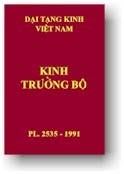 MỤC LỤCTẬP IKinh Phạm Võng (Brahmajàla Sutta)	09. Kinh Bố-Sá-Bà-Lâu (Potthapàda Sutta)Kinh Sa-Môn Quả (Sàmanna-Phala Sutta)10. Kinh Tu-Ba (Subha Sutta)Kinh A-Ma-Trú (Ambbattha Sutta)	11. Kinh Kiên Cố (Kevaddha Sutta)Kinh Chủng Ðức (Sonadanda Sutta)	12. Kinh Lô-Hi-Gia (Lohicca Sutta)Kinh Cứu-La-Ðàn-Ðầu (Kutadanta Sutta)13. Kinh Tam Minh (Tevijja Sutta)Kinh Ma-Ha-Li (Mahàli Sutta)	14. Kinh Ðại Bổn (Mahà-Padàna Sutta)Kinh Cha-Li-Da (Jàliya Sutta)	15. Kinh Ðại Duyên(Mahà-Nidàna Sutta)Kinh Ca-Diếp Sư Tử Hống (Kassapa- Sìhanàda Sutta) - Kinh Ðại Sư Tử Hống (Mahà-Sìhanàda Sutta)17. Kinh Ðại Thiện-Kiến Vương (Mahà- Sudassana Sutta)16. Kinh Ðại Bát-Niết-Bàn (Mahà- parinibbàna Sutta)TẬP IIKinh Chuyển Luân Thánh Vương Sư Tử Hống (Cakkavatti-Sìhanàda Sutta)Kinh Xà-Ni-Sa (Janavasabha Sutta)	27. Kinh Khởi Thế Nhân Bổn (AggananaSutta)Kinh Ðại Ðiền-tôn (Mahà-Govinda Sutta)Kinh Tự Hoan Hỷ (Sampasàdaniya Sutta)Kinh Ðại Hội (Mahà-Samaya Sutta)	29. Kinh Thanh Tịnh (Pàsàdika Sutta)Kinh Ðế-Thích Sở vấn (Sakka-panha Sutta)Kinh Ðại Niệm Xứ (Mahà-Satipatthàna Sutta)Kinh Tướng (Lakkhana Sutta)Kinh Giáo Thọ Thi-Ca-La-Việt (Singàlovàda Sutta)Kinh Tệ-Túc (Pàyàsi Sutta)	32. Kinh A-Sá-Nang-Chi (Atànàtiya Sutta)Kinh Ba-lê (Pàtika Sutta)	33. Kinh Phúng Tụng (Sangiti Sutta)Kinh Ưu-Ðàm-Bà-La Sư Tử Hống (Udumbarika-Sìhanàdà Sutta)Kinh Thập Thượng (DaSuttara Sutta)LỜI GIỚI THIỆUCác thập kỷ qua đã hình thành nhiều bản dịch Việt văn về Kinh, Luật, Luận thuộc Nam tạng và Bắc tạng. Ðây là các công trình cá nhân và là công trình của vài trường Cao đẳng Phật học. Mãi đến năm 1990, ngót mười năm sau ngày thành lập Giáo hội Phật giáo Việt Nam thống nhất các hệ phái Phật giáo trên ba miền đất nước, Hội đồng Phiên dịch và Ấn hành Ðại Tạng Kinh Việt Nam mới chính thức được thành lập. Năm 1991, được sự ủng hộ của Ban Tôn giáo Chính phủ và sự chấp thuận của Cục Xuất bản, Hà Nội, Giáo hội khởi đầu ấn hành bộ Trường A Hàm và bộ Trường Bộ Kinh mở đầu Ðại Tạng Kinh Việt văn đầu tiên. Phật sự phiên dịch và ấn hành này là Phật sự quan trọng bậc nhất hiện nay của Giáo hội đáp ứng được lòng mong mỏi thiết tha của nhiều thế hệ Tăng, Ni và Phật tử Việt Nam.Bộ Kinh Trường Bộ do Hòa Thượng Thích Minh Châu, Tiến sĩ Phật học tại Viện Phật học Nalandà, Ấn Ðộ, hiện là Phó Chủ tịch kiêm Tổng Thư ký Hội đồng Trị sự Trung ương Giáo hội Phật giáo Việt Nam, Viện trưởng Viện Nghiên cứu Phật học Việt Nam, Chủ tịch Hội đồng Chỉ đạo Phiên dịch và Ấn hành Ðại Tạng Kinh Việt Nam, dịch. Năm 1991, Hòa Thượng thân hành hiệu đính bản dịch trước khi đưa ra ấn hành. Chúng tôi đặt nhiều tin tưởng vào sự trung thành của bản dịch đối với nguyên bản Pàli.Thay mặt Hội đồng Chứng minh Giáo hội Phật giáo Việt Nam, Hội đồng Phiên dịch và Ấn hành Ðại Tạng Kinh Việt Nam, chúng tôi cầu nguyện cho Phật sự phiên dịch và ấn hành Ðại Tạng Kinh Việt Nam trọng đại này sớm thành tựu viên mãn.Thay mặt Hội đồng Chứng minh GHPGVN Thay mặt Hội đồng Phiên dịch và Ấn hành Ðại tạng kinh Việt NamPháp Chủ GHPGVN, 1991Hòa Thượng Thích Ðức NhuậnHội Ðồng Chứng Minh:Hòa Thượng Thích Ðức NhuậnHòa Thượng Thích Ðôn HậuHòa Thượng Thích Trí TịnhHòa Thượng Thích Mật HiềnHòa Thượng Thích Huệ ThànhHòa Thượng Thích Giác NhuHòa Thượng Kim Cương TửHòa Thượng Thích Tâm ThôngHòa Thượng Thích Siêu ViệtHòa Thượng Mahà SarayHòa Thượng Thích Trí Nghiêm.Hội Ðồng Chỉ Ðạo Phiên Dịch & Ấn Hành Ðại Tạng Kinh Việt Nam:Chủ tịch: Hòa Thượng Thích Minh ChâuPhó chủ tịch: Hòa Thượng Thích Thiện Siêu Phó chủ tịch: Hòa Thượng Kim Cương Tử Phó chủ tịch: Hòa Thượng Thích Thanh Kiểm Phó chủ tịch: Thượng Tọa Thích Thanh Từ Phó chủ tịch: Thượng Tọa Thích Thiện ChâuTrưởng ban Thư ký: Thượng Tọa Thích Chơn Thiện Trưởng ban Tài chánh: Thượng Tọa Thích Giác Toàn Trưởng ban In ấn và Phát hành: Cư sĩ Võ Ðình Cường Trưởng ban Từ vựng Phật học: Cư sĩ Minh ChiTẬP IKINH PHẠM VÕNG(Brahmajàla Sutta)Tụng Phẩm INhư vầy tôi nghe. Một thời, Thế Tôn đang đi trên con đường giữa Ràjagaha (Vương Xá) và Nalandà, cùng với đại chúng Tỷ-kheo khoảng năm trăm vị. Lúc bấy giờ có Suppiya du sĩ ngoại đạo cũng đi trên con đường giữa Ràjagaha và Nalandà cùng với đệ tử, thanh niên Brahmadatta. Suppiya, du sĩ ngoại đạo dùng vô số phương tiện hủy báng Phật, hủy báng Pháp, hủy báng Tăng, còn đệ tử của du sĩ ngoại đạo Suppiya, thanh niên Brahmadatta, lại dùng vô số phương tiện tán thán Phật, tán thán Pháp, tán thán Tăng. Như vậy cả hai thầy trò nói những lời hoàn toàn tương phản nhau trong khi đi sau lưng đức Phật và chúng Tỷ-kheo.Rồi Thế Tôn đến nghỉ một đêm tại Ambalatthikà, nhà nghỉ mát của vua, cùng với chúng Tỷ-kheo. Suppiya, du sĩ ngoại đạo cũng đến nghỉ một đêm tại Ambalatthikà, nhà nghỉ mát của vua, cùng với đệ tử, thanh niên Brahmadatta. Tại đây, du sĩ ngoại đạo Suppiya cũng dùng vô số phương tiện hủy báng Phật, hủy báng Pháp, hủy báng Tăng, còn người đệ tử của du sĩ ngoại đạo Suppiya, thanh niên Brahmadatta, lại dùng vô số phương tiện tán thán Phật, tán thán Pháp, tán thán Tăng. Như vậy cả hai thầy trò nói những lời tương phản nhau trong khi đi sau lưng Thế Tôn và chúng Tỷ-kheo.Và khi đêm vừa mới tàn, một số lớn chư Tăng, sau khi thức dậy, đã ngồi họp tại một gian nhà hình tròn và câu chuyện sau đây được bàn đến giữa chư Tăng.Này các Hiền giả, thật kỳ diệu thay! Này các Hiền giả, thật hy hữu thay! Thế Tôn, đấng Toàn Tri, Toàn Kiến, đấng A-la-hán, bậc Chánh Ðẳng Giác, đã thấu hiểu sự xu hướng sai khác của chúng sanh. Suppiya, kẻ du sĩ ngoại đạo này dùng vô số phương tiện hủy báng Phật, hủy báng Pháp, hủy báng Tăng. Còn đệ tử du sĩ ngoại đạo Suppiya, thanh niên Brahmadatta lại dùng vô số phương tiện, tán thán Phật, tán thán Pháp, tán thán Tăng. Như vậy cả hai thầy trò đã nói những lời hoàn toàn tương phản trong khi đi sau lưng Thế Tôn và chúng Tỷ-kheo.Lúc bấy giờ Thế Tôn được biết câu chuyện đang bàn giữa chư Tăng, liền đến tại gian nhà hình tròn và ngồi xuống trên chỗ đã soạn sẵn. Sau khi ngồi xuống, Thế Tôn nói với các vị Tỷ-Kheo :Này các Tỷ-kheo, câu chuyện gì được bàn đến trong khi các ngươi ngồi họp tại chỗ này? Vấn đề gì đã được bỏ dở chưa nói xong?Nghe nói như vậy, các Tỷ-kheo bạch Thế Tôn:Bạch Thế Tôn! Tại đây, khi đêm vừa mới tàn, chúng con sau khi dậy, ngồi họp tại nơi gian nhà hình tròn và giữa chúng con, câu chuyện sau đây được bàn đến: “Này các Hiền giả, thật kỳ diệu thay! Này các Hiền giả, thật hy hữu thay! Thế Tôn, đấng Toàn Tri, Toàn Kiến, đấng A-la-hán, bậc Chánh Ðẳng Giác, đã thấu hiểu sự xu hướng sai khác của chúng sanh. Suppiya, kẻ du sĩ ngoại đạo này dùng vô số phương tiện hủy báng Phật, hủy báng Pháp, hủy báng Tăng. Còn đệ tử du sĩ ngoại đạo Suppiya, thanh niên Brahmadatta lại dùng vô số phương tiện, tán thán Phật, tán thán Pháp, tán thán Tăng. Như vậy cả hai thầy trò đã nói những lời hoàn toàn tương phản trong khi đi sau lưng Thế Tôn và chúng Tỷ-kheo”. Bạch Thế Tôn, đó là câu chuyện đang bàn đến nửa chừng của chúng con khi Thế Tôn đến!- Này các Tỷ-kheo, nếu có người hủy báng Ta, hủy báng Pháp hay hủy báng Tăng, các ngươi chớ có vì vậy sanh lòng công phẫn, tức tối, tâm sanh phiền muộn. Này các Tỷ-kheo, nếu có người hủy báng Ta,hủy báng Pháp hay hủy báng Tăng, và nếu các ngươi sanh lòng công phẫn, tức tối, tâm sanh phiền muộn, thời như vậy sẽ có hại cho các ngươi. Nếu có người hủy báng Ta, hủy báng Pháp hay hủy báng Tăng, và nếu các ngươi công phẫn và phiền muộn, thời các ngươi có thể biết được lời nói của những kẻ ấy là đúng hay sai lạc chăng?Bạch Thế Tôn, không thể được!Này các Tỷ-kheo, khi có người hủy báng Ta, hủy báng Pháp hay hủy báng Tăng, các ngươi phải nói rõ những điểm không đúng sự thật là không đúng sự thật: - “Như thế này, điểm này không đúng sự thật; như thế này, điểm này không chính xác; việc này không có giữa chúng tôi; việc này không xảy ra giữa chúng tôi”.Này các Tỷ-kheo, nếu có người tán thán Ta, tán thán Pháp, hay tán thán Tăng, thời các ngươi không nên hoan hỷ, vui mừng, tâm không nên thích thú. Này các Tỷ-kheo, nếu có người tán thán ta, tán thán Pháp hay tán thán Tăng, mà nếu các ngươi hoan hỷ, vui mừng và thích thú thời sẽ có hại cho các ngươi. Này các Tỷ-kheo, nếu có người tán thán Ta, tán thán Pháp hay tán thán Tăng, thời các ngươi hãy công nhận những gì đúng sự thật là đúng sự thật: “Như thế này, điểm này đúng sự thật, như thế này, điểm này chính xác, việc này có giữa chúng tôi, việc này đã xảy ra giữa chúng tôi”.Này các Tỷ-kheo, thật chỉ thuộc các vấn đề không quan trọng, nhỏ nhặt, chỉ thuộc giới luật mà kẻ phàm phu tán thán Như Lai. Này các Tỷ-kheo, thế nào là những vấn đề không quan trọng, nhỏ nhặt, chỉ thuộc giới luật mà kẻ phàm phu tán thán Như Lai?(Tiểu Giới)Sa-môn Gotama từ bỏ sát sanh, tránh xa sát sanh, bỏ trượng, bỏ kiếm, biết tàm quý, có lòng từ, sống thương xót đến hạnh phúc của tất cả chúng sanh và loài hữu tình. - Này các Tỷ-kheo, đó là lời tán thán Như Lai của kẻ phàm phu.Sa-môn Gotama từ bỏ lấy của không cho, tránh xa sự lấy của không cho, chỉ lấy những vật đã cho, chỉ mong những vật đã cho, tự sống thanh tịnh không có trộm cướp. - Này các Tỷ-kheo, đó là những lời tán thán Như Lai của kẻ phàm phu.Sa-môn Gotama từ bỏ tà hạnh, tịnh tu phạm hạnh, sống giải thoát, từ bỏ dâm dục hèn hạ. Này các Tỷ- kheo, đó là những lời tán thán Như Lai của kẻ phàm phu.Sa-môn Gotama từ bỏ nói láo, tránh xa nói láo, nói những lời chân thật, y chỉ nơi sự thật, chắc chắn, đáng tin cậy, không lừa gạt, không phản lại lời hứa đối với đời. Này các Tỷ-kheo, đó là những lời tán thán Như Lai của kẻ phàm phu.Sa-môn Gotama từ bỏ nói hai lưỡi, tránh xa nói hai lưỡi; nghe điều gì ở chỗ này, không đi nói đến chỗ kia để sanh chia rẽ ở những người nầy; nghe điều gì ở chỗ kia, không đi nói với những người này để sanh chia rẽ ở những người kia. Như vậy Sa-môn Gotama sống hòa hợp những kẻ ly gián, tăng trưởng những kẻ đã hòa hợp, hoan hỷ trong hòa hợp, nói những lời đưa đến hòa hợp. Này các Tỷ-kheo, đó là những lời tán thán Như Lai của kẻ phàm phu.Này các Tỷ-kheo, Sa-môn Gotama từ bỏ lời nói độc ác, tránh xa lời nói độc ác, những lời nói không lỗi lầm, đẹp tai, dễ thương, thông cảm đến tâm, tao nhã, đẹp lòng nhiều người, vui lòng nhiều người, Sa- môn Gotama nói những lời như vậy. Này các Tỷ-kheo, đó là những lời tán thán Như Lai của kẻ phàm phu.Này các Tỷ-kheo, Sa-môn Gotama từ bỏ lời nói ỷ ngữ, tránh xa lời nói ỷ ngữ, nói đúng thời, nói những lời chân thật, nói những lời có ý nghĩa, nói những lời về Chánh pháp, nói những lời về Luật, nói những lời đáng được gìn giữ, những lời hợp thời, thuận lý, có mạch lạc hệ thống, có ích lợi. - Này các Tỷ-kheo, đó là những lời tán thán Như Lai của kẻ phàm phu.Sa-môn Gotama không làm hại đến các hạt giống và các loại cây cỏ; Sa-môn Gotama dùng mỗi ngày một bữa, không ăn ban đêm, từ bỏ không ăn ban đêm, từ bỏ không ăn phi thời. Sa-môn Gotama từ bỏ không đi xem múa, hát, nhạc, diễn kịch. Sa-môn Gotama từ bỏ không trang sức bằng vòng hoa, hương liệu, dầu thoa và các thời trang. Sa-môn Gotama từ bỏ không dùng giường cao và giường lớn. Sa-môn Gotama từ bỏ không nhận vàng và bạc. Sa-môn Gotama từ bỏ không nhận các hạt giống. Sa-môn Gotama từ bỏ không nhận thịt sống. Sa-môn Gotama từ bỏ không nhận đàn bà, con gái. Sa-môn Gotama từ bỏ không nhận nô tỳ gái và trai. Sa-môn Gotama từ bỏ không nhận cừu và dê. Sa-môn Gotama từ bỏ không nhận gia cầm và heo. Sa-môn Gotama từ bỏ không nhận voi, bò, ngựa và ngựa cái. Sa-môn Gotama từ bỏ không nhận ruộng nương đất đai. Sa-môn Gotama từ bỏ không phái người môi giới hoặc tự mình làm môi giới. Sa-môn Gotama từ bỏ không buôn bán. Sa-môn Gotama từ bỏ các sự gian lận bằng cân, tiền bạc và đo lường. Sa-môn Gotama từ bỏ các tà hạnh, như hối lộ, gian trá, lừa đảo. Sa-môn Gotama từ bỏ không làm thương tổn, sát hại, câu thúc, bức đoạt, trộm cắp, cướp phá. - Này các Tỷ-kheo, đó là những lời tán thán Như Lai của kẻ phàm phu.(Trung Giới)Trong khi một số Sa-môn, Bà-la-môn dầu đã dùng các món ăn do tín thí cúng dường, vẫn còn sống làm hại các hạt giống và cây cối. Như các hạt giống từ rễ sanh, hạt giống từ ngành cây sanh, hạt giống từ đất sanh, hạt giống từ chiết cây sanh và thứ năm là hạt giống từ hạt giống sanh. Còn Sa-môn Gotama thì không làm hại hột giống hay cây cối nào. - Này các Tỷ-kheo, như vậy người phàm phu tán thán Như Lai.Trong khi một số Sa-môn, Bà-la-môn, dầu đã dùng các món ăn do tín thí cúng dường, vẫn còn sống cất chứa và thọ hưởng các đồ vật. Như cất chứa các món ăn, cất chứa các đồ uống, cất chứa vải, cất chứa xe cộ, cất chứa các đồ nằm, cất chứa các hương liệu, cất chứa các mỹ vị. Còn Sa-môn Gotama thì từ bỏ không cất chứa các vật trên. - Này các Tỷ-kheo, như vậy người phàm phu tán thán Như Lai.Trong khi một số Sa-môn, Bà-la-môn, dầu đã dùng các món ăn do tín thí cúng dường, vẫn còn sống theo các du hí không chân chánh như múa, hát, nhạc, kịch, ngâm vịnh, nhịp tay, tụng chú, đánh trống, diễn các tuồng thần tiên, mãi võ, đấu voi, đấu ngựa, đấu trâu, đấu bò đực, đấu dê, đấu cừu, đấu gà, đấu chim cun cút, đấu gậy, đấu quyền, đấu vật, đánh giặc giả, dàn trận, thao dượt, diễn binh. Còn Sa-môn Gotama thì từ bỏ các loại du hí không chân chánh như trên. - Này các Tỷ-kheo, như vậy người phàm phu tán thán Như Lai.Trong khi một số Sa-môn, Bà-la-môn dầu đã dùng các món ăn do tín thí cúng dường, vẫn còn sống đánh bài và theo các trò giải trí như cờ tám hình vuông, cờ mười hình vuông, cờ trên không, trò chơi trên đất, chỉ bước vào những ô có quyền bước, trò chơi quăng thẻ rồi chụp nhưng không cho sụp đống thẻ, chơi súc sắc, chơi khăng, lấy tay làm viết, chơi banh, chơi thổi kèn bằng lá, chơi xe con, chơi cung nhỏ, chơi đoán chữ viết thiếu trên không hay trên lưng, chơi đoán tư tưởng, chơi bắt chước bộ điệu. Còn Sa-môn Gotama thì từ bỏ đánh bài và các loại giải trí như trên. - Này các Tỷ-kheo, như vậy người phàm phu tán thán Như Lai.Trong khi một số Sa-môn, Bà-la-môn, dầu đã dùng các món ăn do tín thí cúng dường, cũng vẫn sống dùng các giường cao và giường lớn như ghế bành, ghế dài, nệm trải giường bằng len, vải trải giường nhiều tấm nhiều màu, chăn len trắng, chăn len thêu bông, nệm bông, nệm thêu hình các con thú, mềnbằng lông thú cả hai phía, mền bằng lông thú một phía, mền có đính ngọc, mền bằng lụa, tấm thảm lớn có thể chứa mười sáu người múa, nệm voi, nệm ngựa, nệm xe, nệm bằng da sơn dương khâu lại với nhau, nệm bằng da con sơn dương gọi là kadali, tấm khảm với lầu che phía trên, ghế dài có đầu gối chân màu đỏ. Còn Sa-môn Gotama thì từ bỏ không dùng các giường cao và giường lớn như trên. - Này các Tỷ-kheo, như vậy người phàm phu tán thán Như Lai.Trong khi một số Sa-môn, Bà-la-môn dầu đã dùng các món ăn do tín thí cúng dường, cũng vẫn sống dùng các đồ trang sức và mỹ phẩm. Như thoa dầu, đấm bóp, tắm, đập tay chân cho mềm dẻo, gương, kem đánh mặt, vòng hoa và phấn son, phấn mặt, sáp mặt, vòng tay, tóc giả trên đầu, gậy cầm tay, ống thuốc, gươm, lọng, dép thêu, khăn đầu, ngọc, phất trần, vải trắng có viền tua dài. Còn Sa-môn Gotama thì từ bỏ không dùng các loại trang sức và mỹ phẩm như trên. Này các Tỷ-kheo, như vậy người phàm phu tán thán Như Lai.Trong khi một số Sa-môn, Bà-la-môn, dầu đã dùng các món ăn do tín thí cúng dường, vẫn còn sống nói những câu chuyện vô ích, tầm thường như câu chuyện về vua chúa, câu chuyện về ăn trộm, câu chuyện về đại thần, câu chuyện về binh lính, các câu chuyện hãi hùng, câu chuyện về chiến tranh, câu chuyện về đồ ăn, câu chuyện về đồ uống, câu chuyện về vải mặc, câu chuyện về giường nằm, câu chuyện về vòng hoa, câu chuyện về hương liệu, câu chuyện về bà con, câu chuyện về xe cộ, câu chuyện về làng xóm, câu chuyện về thị tứ, câu chuyện về thành phố, câu chuyện về quốc độ, câu chuyện về đàn bà, câu chuyện về đàn ông, câu chuyện về vị anh hùng, câu chuyện bên lề đường, câu chuyện tại chỗ lấy nước, câu chuyện về người đã chết, các câu chuyện tạp thoại, câu chuyện về hiện trạng của thế giới, hiện trạng của đại dương, câu chuyện về sự hiện hữu và sự không hiện hữu. Còn Sa-môn Gotama từ bỏ không nói những câu chuyện vô ích, tầm thường kể trên. - Này các Tỷ-kheo, như vậy người phàm phu tán thán Như Lai.Trong khi một số Sa-môn, Bà-la-môn dầu đã dùng các món ăn do tín thí cúng dường, vẫn còn sống bàn luận tranh chấp, như nói: “Ngươi không biết pháp và luật này, tôi biết pháp và luật này. Sao ngươi có thể biết pháp và luật này? Ngươi đã phạm vào tà kiến, tôi mới thật đúng chánh kiến; lời nói của tôi mới tương ưng, lời nói của ngươi không tương ưng; lời nói của ngươi không tương ưng, những điều đáng nói trước ngươi lại nói sau, những điều đáng nói sau ngươi lại nói trước, chủ kiến của ngươi đã bị bài bác; câu nói của ngươi đã bị thách đấu; ngươi đã bị thuyết bại. Hãy đến mà giải vây lời nói ấy; nếu có thể được, gắng thoát ra khỏi lối bí”. Còn Sa-môn Gotama thì từ bỏ những cuộc biện luận tranh chấp đã kể trên. - Này các Tỷ-kheo, như vậy người phàm phu tán thán Như Lai.Trong khi một số Sa-môn, Bà-la-môn dầu đã dùng các món ăn do tín thí cúng dường, vẫn còn sống cho đưa các tin tức, hoặc tự đứng làm môi giới, như cho các vua, cho các đại thần của vua, cho các vị Sát-đế-lỵ, cho các vị Bà-la-môn, cho các gia chủ, cho các thanh niên và nói rằng: “Hãy đi đến chỗ ấy, hãy đi lại chỗ kia; mang cái này lại, đem cái này đến chỗ kia”. Còn Sa-môn Gotama thì từ bỏ không cho đưa các tin tức và tự đứng làm môi giới. Như vậy kẻ phàm phu tán thán Như Lai.Trong khi một số Sa-môn, Bà-la-môn, dầu đã dùng các món ăn do tín thí cúng dường, vẫn còn sống lừa đảo, nói lời siểm nịnh, gợi ý, dèm pha, lấy lợi cầu lợi. Còn Sa-môn Gotama thì từ bỏ không lừa đảo và siểm nịnh như trên. Này các Tỷ-kheo, như vậy kẻ phàm phu tán thán Như Lai.(Ðại Giới)Trong khi một số Sa-môn, Bà-la-môn, dầu đã dùng các món ăn do tín thí cúng dường, vẫn còn tự nuôi sống bằng những tà hạnh như xem tướng tay chân, chiêm tướng, triệu tướng, mộng tướng, thân tướng, dấu chuột cắn, tế lửa, tế muỗng, dùng miệng phun hột cải v.v... vào lửa, tế vỏ lúa, tế tấm, tế gạo, tế thục tô, tế dầu, tế máu, khoa xem chi tiết, khoa xem địa lý, khoa xem mộng, khoa cầu thần ban phước,khoa cầu ma quỷ, khoa dùng bùa chú khi ở trong nhà bằng đất, khoa rắn, khoa thuốc độc, khoa bọ cạp, khoa chim, khoa chim quạ, khoa đoán số mạng, khoa ngừa tên bắn, khoa biết tiếng nói của chim. Còn Sa-môn Gotama thì tránh xa những tà hạnh kể trên. - Này các Tỷ-kheo, như vậy kẻ phàm phu tán thán Như Lai.Trong khi một số Sa-môn, Bà-la-môn, dầu đã dùng các món ăn do tín thí cúng dường, vẫn còn nuôi sống mình bằng những tà mạng như xem tướng các hòn ngọc, tướng que gậy, tướng áo quần, tướng gươm kiếm, tướng mũi tên, tướng cây cung, tướng võ khí, tướng đàn bà, tướng đàn ông, tướng thiếu niên, tướng thiếu nữ, tướng đầy tớ nam, tường đầy tớ nữ, tướng voi, tướng ngựa, tướng trâu, tướng bò đực, tướng bò cái, tướng dê, tướng cừu, tướng gia cầm, tướng chim cun cút, tướng con cắc kè, tướng vật tai dài, tướng ma, tướng thú vật. Còn Sa-môn Gotama thì từ bỏ những tà mạng kể trên.Này các Tỷ-kheo, như vậy kẻ phàm phu tán thán Như Lai.Trong khi một số Sa-môn, Bà-la-môn, dầu đã dùng các món ăn do tín thí cúng dường, vẫn còn tự nuôi sống bằng những tà mạng như đoán trước: Vua sẽ tiến quân, vua sẽ lui quân; vua bản xứ sẽ tấn công, vua ngoại bang sẽ triệt thối; vua ngoại bang sẽ tấn công, vua bản xứ sẽ triệt thối; vua bản xứ sẽ thắng trận, vua ngoại bang sẽ bại trận; vua ngoại bang sẽ thắng trận, vua bản xứ sẽ bại trận. Như vậy sẽ có sự thắng trận cho phe bên này, sẽ có sự thất bại cho phe bên kia. Còn Sa-môn Gotama thì từ bỏ những tà mạng kể trên.Này các Tỷ-kheo, như vậy kẻ phàm phu tán thán Như Lai.Trong khi một số Sa-môn, Bà-la-môn, dầu đã dùng các món ăn do tín thí cúng dường, vẫn còn tự nuôi sống bằng những tà mạng như đoán trước sẽ có nguyệt thực, sẽ có nhựt thực, sẽ có tinh thực; mặt trăng, mặt trời sẽ đi đúng chánh đạo, mặt trăng, mặt trời sẽ đi ngoài chánh đạo, các tinh tú sẽ đi đúng chánh đạo, các tinh tú sẽ đi ngoài chánh đạo, sẽ có sao băng, sẽ có lửa cháy các phương hướng, sẽ có động đất, sẽ có sấm trời, mặt trăng, mặt trời, các sao sẽ mọc, sẽ lặn, sẽ mờ, sẽ sáng, nguyệt thực sẽ có kết quả như thế này, nhựt thực sẽ có kết quả như thế này, tinh thực sẽ có kết quả như thế này, mặt trăng mặt trời đi đúng chánh đạo sẽ có kết quả như thế này, mặt trăng mặt trời đi ngoài chánh đạo sẽ có kết quả như thế này, các tinh tú đi đúng chánh đạo sẽ có kết quả như thế này, sao băng sẽ có kết quả như thế này, lửa cháy các phương hướng sẽ có kết quả như thế này, động đất sẽ có những kết quả như thế này, sấm trời sẽ có kết quả như thế này, mặt trăng, mặt trời, các sao mọc, lặn, mờ, sáng, sẽ có kết quả như thế này. Còn Sa-môn Gotama thì tránh xa, không tự nuôi sống bằng những tà mạng kể trên. - Này các Tỷ- kheo, như vậy kẻ phàm phu tán thán Như Lai.Trong khi một số Sa-môn, Bà-la-môn, dầu đã dùng các món ăn do tín thí cúng dường, vẫn còn tự nuôi sống bằng những tà mạng như đoán trước sẽ có nhiều mưa, sẽ có đại hạn, sẽ được mùa, sẽ mất mùa, sẽ được an ổn, sẽ có hiểm họa, sẽ có bịnh, sẽ không có bịnh, hay làm các nghề như đếm trên ngón tay, kế toán, cộng số lớn, làm thư, làm theo thế tình. Còn Sa-môn Gotama tránh xa các tà hạnh kể trên. - Này các Tỷ-kheo, như vậy kẻ phàm phu tán thán Như Lai.Trong khi một số Sa-môn, Bà-la-môn, dầu đã dùng các món ăn tín thí cúng dường, vẫn còn tự nuôi sống bằng những tà mạng. Như sắp đặt ngày lành để rước dâu hay rể, lựa ngày giờ tốt để hòa giải, lựa ngày giờ tốt để chia rẽ, lựa ngày giờ tốt để đòi nợ, lựa ngày giờ tốt để mượn hay tiêu tiền, dùng bùa chú để giúp người được may mắn, dùng bùa chú để khiến người bị rủi ro, dùng bùa chú để phá thai, dùng bùa chú làm cóng lưỡi, dùng bùa chú khiến quai hàm không cử động, dùng bùa chú khiến cho người phải bỏ tay xuống, dùng bùa chú khiến cho tai bị điếc, hỏi gương soi, hỏi phù đồng, thiếu nữ, hỏi thiên thần để biết họa phước, thờ mặt trời, thờ đại địa, phun ra lửa, cầu Siri thần tài. Còn Sa-môn Gotama tránh xa các tà mạng kể trên. - Này các Tỷ-kheo, như vậy kẻ phàm phu tán thán Như Lai.Trong khi một số Sa-môn, Bà-la-môn, dầu đã dùng các món ăn do tín thí cúng dường, vẫn còn tự nuôi sống bằng những tà mạng như dùng các ảo thuật để được yên ổn, để khỏi làm các điều đã hứa, để được che chở khi ở trong nhà đất, để dương được thịnh, để làm người liệt dương, để tìm đất tốt làm nhà, để cầu phước cho nhà mới, lễ rửa miệng, lễ hy sinh, làm cho mửa, làm cho xổ, bài tiết các nhơ bẩn về phía trên, bài tiết các nhơ bẩn về phía dưới, tẩy tịnh trong đầu, thoa dầu trong tai, nhỏ thuốc mắt, cho thuốc qua lỗ mũi, xức thuốc mắt, thoa dầu cho mắt, chữa bịnh đau mắt, làm thầy thuốc mổ xẻ, chữa bịnh cho con nít, cho uống thuốc làm bằng các loại rễ cây, ngăn ngừa công hiệu của thuốc. Còn Sa-môn Gotama tránh xa các tà mạng kể trên. - Này các Tỷ-kheo, như vậy kẻ phàm phu tán thán Như Lai.Này các Tỷ-kheo, đấy là những vấn đề không quan trọng, nhỏ nhặt, chỉ thuộc giới luật mà kẻ phàm phu dùng để tán thán Như Lai.Này các Tỷ-kheo, lại có những pháp khác, sâu kín, khó thấu, khó chứng, tịch tịnh, mỹ diệu, vượt ngoài tầm của luận lý suông, tế nhị chỉ những người trí mới nhận hiểu. Những pháp ấy Như Lai đã tự chứng tri, giác ngộ và tuyên thuyết. Và chính những pháp ấy những ai như thật chân chánh tán thán Như Lai mới nói đến.Này các Tỷ-kheo, thế nào là những pháp sâu kín, khó thấy, khó chứng, tịch tịnh, mỹ diệu, không thể nhận hiểu bởi luận lý suông, tế nhị, chỉ những người trí mới có thể nhận hiểu. Những pháp ấy Như Lai đã tự chứng tri, giác ngộ và tuyên thuyết, và chính những pháp ấy những ai như thật chân chánh tán thán Như Lai mới nói đến?(62 loại Tà kiến)Này các Tỷ-kheo có những Sa-môn, Bà-la-môn, luận bàn về quá khứ tối sơ, chấp kiến về quá khứ tối sơ, y cứ về quá khứ tối sơ, đề xướng nhiều sở kiến sai khác, với mười tám luận chấp. Và y chỉ theo gì, căn cứ theo gì, những Sa-môn, Bà-la-môn ấy luận bàn về phía quá khứ tối sơ, chấp kiến về quá khứ tối sơ, y cứ về quá khứ tối sơ, đề xướng ra nhiều sở kiến sai khác với mười tám luận chấp?Này các Tỷ-kheo, có một số Sa-môn, Bà-la-môn, chủ trương Thường trú luận, chấp rằng: “Bản ngã về thế giới là thường còn” với bốn luận chấp. Và những Sa-môn, Bà-la-môn này, y chỉ gì, căn cứ gì, chủ trương Thường trú luận, và chấp bản ngã và thế giới là thường còn với bốn luận chấp?Này các Tỷ-kheo, nhờ nhiệt tâm, nhờ tinh tấn, nhờ cần mẫn, nhờ không phóng dật, nhờ chánh ức niệm, nên tâm nhập định; khi tâm nhập định, vị ấy nhớ được nhiều đời sống quá khứ, như một đời, hai đời, ba đời, bốn đời, năm đời, mười đời, trăm đời, ngàn đời, trăm ngàn đời, vô số trăm đời, vô số ngàn đời, vô số trăm ngàn đời, nhớ rằng: Khi được sanh tại chỗ ấy, tôi đã sống với tên như thế này, giòng họ như thế này, giai cấp như thế này, ăn uống như thế này, lạc thọ khổ thọ như thế này, tuổi thọ như thế này. Từ chỗ ấy chết đi, tôi lại được sanh đến chỗ kia. Tại chỗ kia, tôi đã sống tên như thế này, giòng họ như thế này, giai cấp như thế này, ăn uống như thế này, lạc thọ, khổ thọ như thế này, tuổi thọ như thế này. Từ chỗ kia chết đi tôi được sanh tại chỗ này”. Như vậy người ấy nhớ nhiều đời quá khứ, với những đặc điểm và những chi tiết. Người ấy nói rằng: “Bản ngã và thế giới là thường trú, bất sanh, vững chắc như đảnh núi, như trụ đá; còn những loại hữu tình kia thời lưu chuyển luân hồi, chết đi sanh lại, tuy vậy chúng vẫn thường trú. Tại sao vậy? Vì rằng tôi do nhờ nhiệt tâm, nhờ tinh tấn, nhờ cần mẫn, nhờ không phóng dật, nhờ chánh ức niệm... còn những loại hữu tình kia thì lưu chuyển luân hồi, chết đi sanh lại,  tuy vậy chúng vẫn thường trú”.Này các Tỷ-kheo đó là lập trường thứ nhất, y chỉ theo đó, căn cứ theo đó, một số những vị Sa-môn, Bà- la-môn, chủ trương Thường trú luận, và chấp rằng bản ngã và thế giới là thường còn.Trường hợp thứ hai, có những Sa-môn, Bà-la-môn y chỉ gì, căn cứ gì, chủ trương Thường trú luận, và chấp rằng bản ngã và thế giới là thường còn?Này các Tỷ-kheo, ở đời này có Sa-môn hay Bà-la-môn, nhờ nhất tâm, nhờ tinh tấn, nhờ cần mẫn, nhờ không phóng dật, nhờ chánh ức niệm, nên tâm nhập định, khi tâm nhập định, vị ấy nhớ được nhiều đời sống quá khứ, như một thành kiếp hoại kiếp, hai thành kiếp hoại kiếp, ba thành kiếp hoại kiếp, mười thành kiếp hoại kiếp; nhớ rằng: “Khi được sanh tại chỗ ấy, tôi đã sống với tên như thế này, giòng họ như thế này, giai cấp như thế này, ăn uống như thế này, lạc thọ khổ thọ như thế này... còn những loại hữu tình kia lưu chuyển luân hồi, chết đi sanh lại, tuy vậy chúng vẫn thường trú”.Này các Tỷ-kheo, đó là lập trường thứ hai, y chỉ theo đó, căn cứ theo đó, một số những Sa-môn, Bà-la- môn, chủ trương Thường trú luận và chấp rằng, bản ngã và thế giới thường còn.Trường hợp thứ ba, những Sa-môn hay Bà-la-môn, y chỉ gì, căn cứ gì, chủ trương Thường trú luận, và cho rừng bản ngã và thế giới là thường còn?Này các Tỷ-kheo, ở đời này có Sa-môn hay Bà-la-môn, nhờ nhất tâm, nhờ tinh tấn, nhờ cần mẫn, nhờ không phóng dật, nhờ chánh ức niệm, nên tâm nhập định. Khi tâm nhập định, vị ấy nhớ được nhiều đời sống quá khứ, như mười thành kiếp hoại kiếp, hai mươi thành kiếp hoại kiếp, ba mươi thành kiếp hoại kiếp, bốn mươi thành kiếp hoại kiếp, năm mươi thành kiếp hoại kiếp; nhớ rằng: “Khi được sanh tại chỗ ấy, tôi đã sống với tên như thế này, giòng họ như thế này, giai cấp như thế này, lạc thọ khổ thọ như thế này, tuổi thọ như thế này. Từ chỗ ấy, chết đi, tôi lại được sanh đến chỗ kia. Từ chỗ ấy, chết đi, tôi lại được sanh đến chỗ kia. Tại chỗ kia, tôi đã sống với tên như thế này, giòng họ như thế này, giai cấp như thế này, ăn uống như thế này, lạc thọ khổ thọ như thế này, tuổi thọ như thế này. Từ chỗ kia chết đi, tôi được sanh tại chỗ này”. Như vậy người ấy nhớ nhiều đời quá khứ với những đặc điểm và những chi tiết. Người ấy nói: “Bản ngã và thế giới là thường trú, bất sanh, vững chắc như đảnh núi, như trụ đá; còn những loại hữu tình kia thì lưu chuyển luân hồi, chết đi sanh lại, tuy vậy, chúng vẫn thường trú. Tại sao vậy? Vì rằng tôi nhờ nhiệt tâm... nên tâm nhập định như vậy. Khi tâm nhập định như vậy, tôi nhớ được nhiều đời sống quá khứ, như mười thành kiếp, hoại kiếp... bốn mươi thành kiếp hoại kiếp”. Nhớ rằng: “Khi được sanh tại chỗ ấy, tôi sống với tên như thế này... tôi được sanh tại chỗ này”. Như vậy người ấy nhớ nhiều đời quá khứ với những với những đặc điểm và những chi tiết. Người ấy nói: “Bản ngã và thế giới là thường trú, bất sanh, vững chắc như đảnh núi, trụ đá... còn những loại hữu tình kia thì lưu chuyển, luân hồi, chết đi sanh lại, tuy vậy chúng vẫn thường trú”.Này các Tỷ-kheo, đó là lập trường thứ ba, y chỉ theo đó, căn cứ theo đó, một số Sa-môn, Bà-la-môn, chủ trương Thường trú luận, chấp bản ngã và thế giới thường còn.Trường hợp thứ tư, những Sa-môn, Bà-la-môn y chỉ gì, căn cứ gì, chủ trương Thường trú luận, và chấp bản ngã và thế giới thường còn?Này các Tỷ-kheo, ở đời có Sa-môn hay Bà-la-môn, là nhà suy luận, là nhà thẩm sát. Do sự chia chẻ của suy luận, và sự tùy thuận theo thẩm sát, vị này tuyên bố như thế này: “Bản ngã và thế giới là thường trú, bất sanh, vững chắc như đảnh núi, như trụ đá, còn những loại hữu tình kia thời lưu chuyển luân hồi, chết đi sanh lại, tuy vậy chúng vẫn thường còn”.Này các Tỷ-kheo, đó là lập trường thứ tư, y chỉ theo đó, căn cứ theo đó, một số Sa-môn, Bà-la-môn, chủ trương Thường trú luận, chấp bản ngã và thế giới là thường còn.Này các Tỷ-kheo, những Sa-môn, Bà-la-môn này, chủ trương Thường trú luận, chấp bản ngã và thế giới là thường còn, với bốn luận chấp. Nếu có những vị Sa-môn, Bà-la-môn nào chủ trương Thường trúluận, chấp rằng: “Bản ngã và thế giới là thường còn”, chúng sẽ chấp cả bốn luận chấp trên, hay một trong những luận chấp trên, ngoài ra không có luận chấp nào khác nữa.Này các Tỷ-kheo, Như Lai tuệ tri như thế này: “Những sở kiến ấy, chấp trước như vậy, chấp thủ như vậy, sẽ đưa đến những cõi thú như vậy, sẽ tác thành những định mạng như vậy”. Như Lai biết như vậy, Ngài lại biết hơn thế nữa, và Ngài không chấp sở tri ấy. Nhờ không chấp trước sở tri ấy, nội tâm chứng được tịch tịnh. Ngài như thật biết sự tập khởi, sự diệt trừ của các thọ, vị ngọt, những nguy hiểm và sự xuất ly của chúng. Nhờ biết vậy, này các Tỷ-kheo, Như Lai được giải thoát hoàn toàn, không có chấp thủ.Những chấp pháp ấy, này các Tỷ-kheo, là những pháp sâu kín, khó thấy, khó chứng, tịch tịnh, mỹ diệu, vượt ngoài tầm của luận lý suông, tế nhị, chỉ những người có trí mới có thể phân biệt. Những pháp ấy, Như Lai đã thắng tri, giác ngộ và tuyên thuyết; và chính những pháp ấy, những ai như thật chân chánh tán thán Như Lai mới nói đến.Tụng Phẩm IINày các Tỷ-kheo, lại có những Sa-môn, Bà-la-môn, chủ trương một phần Thường trú luận, một phần Vô thường luận, chấp bản ngã và thế giới là thường còn đối với một hạng hữu tình và vô thường đối với một hạng hữu tình khác, với bốn luận chấp. Và những Sa-môn, Bà-la-môn ấy, y chỉ gì, căn cứ gì chủ trương một phần Thường trú luận, một phần Vô thường luận, chấp bản ngã và thế giới là thường còn đối với một hạng hữu tình và vô thường đối với một hạng hữu tình khác, với bốn luận chấp?Này các Tỷ-kheo, có một thời đến một giai đoạn nào đó, sau một thời hạn rất lâu, thế giới này chuyển hoại. Trong khi thế giới chuyển hoại, các loại hữu tình phần lớn sanh qua cõi Abhassara (Quang Âm thiên). Ở tại đấy, những loại chúng sanh này do ý sanh, nuôi sống bằng hỷ, tự chiếu hào quang, phi hành trên hư không, sống trong sự quang vinh, và sống như vậy một thời gian khá dài.Này các Tỷ-kheo, có một thời đến một giai đoạn nào đó, sau một thời hạn rất lâu, thế giới này chuyển thành. Trong khi thế giới này chuyển thành, Phạm cung được hiện ra, nhưng trống không. Lúc bấy giờ, một hữu tình, hoặc thọ mạng đã tận, hay phước báo đã tận, mạng chung từ Quang Âm thiên, sanh qua Phạm cung trống rỗng ấy. Vị ấy ở tại đấy, do ý sanh, nuôi sống bằng hỷ, tự chiếu hào quang, phi hành trên hư không, sống trong sự quang vinh, và sống như vậy trong một thời gian khá dài.Vị này, tại chỗ ấy, sau khi sống lâu một mình như vậy, khởi ý chán nản, không hoan hỷ và có kỳ vọng: “Mong sao có các loài hữu tình khác, cũng đến tại chỗ này!” Lúc bấy giờ, các loài hữu tình khác, hoặc thọ mạng đã tận, hay phước báo đã tận, bị mệnh chung và từ thân Quang Âm thiên, sanh qua Phạm cung để làm bạn với vị hữu tình kia. Những loại hữu tình ở đấy cũng do ý sanh, nuôi sống bằng hỷ, tự chiếu hào quang, phi hành trên hư không, sống trong sự quang vinh, và sống như vậy, trong một thời gian khá dài.Lúc bấy giờ, này các Tỷ-kheo, vị hữu tình đầu tiên sanh qua nghĩ rằng: “Ta là Phạm thiên, Ðại Phạm thiên, Toàn năng, Tối thắng, Biến nhãn, Thượng tôn, Thượng đế, Sáng tạo chủ, Hóa sanh chủ, Ðại tôn, Chúa tể mọi định mạng, đấng Tự tại, Tổ phụ các chúng sanh đã và sẽ sanh. Những loài hữu tình ấy do chính ta sanh ra. Tại sao vậy? Vì chính do ta khởi niệm: Mong sao các loài hữu tình khác cũng đến tại chỗ này - Chính do sở nguyện của ta mà những loài hữu tình ấy đến tại chỗ này”. Các loài hữu tình đến sau cũng nghĩ như thế này: “Vị ấy là Phạm thiên, Ðại Phạm thiên, đấng Toàn năng, Tối thắng, Biến nhãn, Thượng tôn, Thượng đế, Sáng tạo chủ, Hóa sanh chủ, Ðại tôn, Chúa tể mọi định mạng, đấng Tự tại, Tổ phụ các chúng sanh đã và sẽ sanh. Chúng ta do vị Phạm thiên này hóa sanh. Vì sao vậy? Vì ta đã thấy vị này sanh trước ở đây rồi. Còn chúng ta thì sanh sau”Này các Tỷ-kheo, vị hữu tình sanh ra đầu tiên ấy sống được lâu hơn, sắc tướng tốt đẹp hơn và được nhiều uy quyền hơn. Còn các loài hữu tình sanh sau thì sống ngắn hơn, sắc tướng ít tốt đẹp hơn và được ít quyền hơn. Này các Tỷ-kheo, sự tình này xảy ra. Một trong các loài hữu tình ấy, sau khi từ bỏ thân kia lại thác sanh đến cõi này. Khi đến cõi này, vị ấy xuất gia từ bỏ gia đình, sống không gia đình. Sau khi xuất gia từ bỏ gia đình, sống không gia đình, vị ấy, nhờ nhiệt tâm, nhờ tinh tấn, nhờ cần mẫn, nhờ không phóng dật, nhờ chánh ức niệm, nên tâm nhập định. Khi tâm nhập định, vị ấy nhớ tới đời sống quá khứ ấy, chớ không nhớ xa hơn đời sống ấy. Vị ấy nói rằng: “Vị kia là Phạm thiên, Ðại Phạm thiên, đấng Toàn năng, Tối thắng, Biến nhãn, Thượng tôn, Thượng đế, Sáng tạo chủ, Hóa sanh chủ, Ðại tôn, Chúa tể mị định mạng, đấng Tự Tại, Tổ phụ các chúng sanh đã và sẽ sanh. Chúng ta do vị Phạm thiên ấy hóa sanh. Vị ấy là thường hằng, kiên cố, thường trú, không bị chuyển biến, thường trú như vậy mãi mãi. Còn chúng ta do vị Phạm thiên ấy hóa sanh đến tại chỗ này. Chúng ta là vô thường, không kiên cố, yểu thọ và chịu sự biến dịch”.Này các Tỷ-kheo, đó là trường hợp thứ nhất, y chỉ theo đó, căn cứ theo đó, một số Sa-môn, Bà-la-môn, chủ trương một phần Thường trú luận, một phần Vô thường luận, chấp bản ngã và thế giới là thường còn đối với một hạng hữu tình và vô thường đối với một hạng hữu tình khác.Trường hợp thứ hai, lại có những Sa-môn, Bà-la-môn, y chỉ gì, căn cứ gì, chủ trương một phần Thường trú luận, một phần Vô thường luận, chấp bản ngã và thế giới là thường còn đối với một hạng hữu tình và vô thường đối với một hạng hữu tình khác?Này các Tỷ-kheo, có những hạng chư Thiên gọi là Khiddàpadosikà (bị nhiễm hoặc bởi dục lạc). Những vị này sống lâu ngày, mê say trong hý tiếu dục lạc. Vì sống lâu ngày, mê say trong hý tiếu dục lạc, nên bị thất niệm. Do thất niệm, các chư Thiên ấy thác sanh, từ bỏ thân thể chúng.Này các Tỷ-kheo, sự tình này xảy ra. Một trong các loài hữu tình kia khi thác sanh từ bỏ thân thể ấy, lại sanh đến chỗ này. Khi đến tại chỗ này, vị ấy xuất gia, từ bỏ gia đình, sống không gia đình. Sau khi xuất gia, từ bỏ gia đình, sống không gia đình, vị ấy nhờ nhất tâm, nhờ tinh tấn, nhờ cần mẫn, nhờ không phóng dật, nhờ chánh ức niệm, nên tâm nhập định. Khi tâm nhập định, vị ấy nhớ đến đời sống quá khứ ấy, chớ không nhớ xa hơn đời sống ấy.Vị ấy nói rằng: “Những chư Thiên không bị nhiễm hoặc bởi dục lạc, chúng sống lâu ngày không mê say trong hý tiếu dục lạc. Vì sống lâu ngày không mê say trong hý tiếu dục lạc, nên không bị thất niệm. Nhờ không thất niệm, nên những chư Thiên ấy không thác sanh từ bỏ thân thể của chúng, sống thường hằng, kiên cố, thường trú, không bị chuyển biến, thường trú như vậy mãi mãi. Còn chúng ta đã bị nhiễm hoặc bởi dục lạc, sống lâu ngày mê say trong hý tiếu dục lạc. Vì chúng ta sống lâu ngày mê say trong hý tiếu dục lạc, nên bị thất niệm. Do thất niệm, chúng ta từ bỏ thân thể này, sống vô thường, không kiên cố, yểu thọ, chịu sự biến dịch và thác sanh đến tại chỗ này”.Này các Tỷ-kheo, đó là trường hợp thứ hai, y chỉ theo đó, căn cứ theo đó, một số Sa-môn, Bà-la-môn, chủ trương một phần Thường trú luận, một phần Vô thường luận, chấp bản ngã và thế giới là thường còn đối với một hạng hữu tình, và vô thường đối với một hạng hữu tình khác.Trường hợp thứ ba, lại có những Sa-môn, Bà-la-môn, y chỉ gì, căn cứ gì, chủ trương một phần Thường trú luận, một phần Vô thường luận, chấp bản ngã và thế giới là thường còn với một hạng hữu tình, và vô thường đối với một hạng hữu tình khác?Này các Tỷ-kheo, có những hạng chư Thiên gọi là Manopadosikà (bị nhiễm hoặc bởi tâm trí). Chúng sống lâu ngày nung nấu bởi sự đố kỵ lẫn nhau. Vì sống lâu ngày nung nấu bởi sự đố kỵ lẫn nhau, tâm trí của chúng oán ghét lẫn nhau. Vì tâm trí oán ghét lẫn nhau, nên thân chúng mệt mỏi, tâm chúng mệt mỏi.Các hạng chư Thiên ấy thác sanh từ bỏ thân thể này của chúng.Này các Tỷ-kheo, sự tình này xảy ra. Một trong các vị hữu tình kia, khi thác sanh từ bỏ thân thể ấy, lại sanh đến cõi này. Khi đến tại chỗ này, vị ấy xuất gia từ bỏ gia đình, sống không gia đình. Sau khi xuất gia từ bỏ gia đình, sống không gia đình, vị ấy nhờ nhất tâm, nhờ tinh tấn, nhờ cần mẫn, nhờ không phóng dật, nhờ chánh ức niệm, nên tâm nhập định. Khi tâm nhập định, vị ấy nhớ đến đời sống quá khứ ấy, nhưng không nhớ xa hơn đời sống ấy.Vị ấy nói rằng: “Những vị chư Thiên không bị nhiễm hoặc bởi tâm trí, chúng sống lâu ngày không nung nấu bởi sự đố kỵ lẫn nhau. Vì sống lâu ngày không nung nấu bởi sự đố kỵ lẫn nhau, tâm trí của chúng không oán ghét nhau. Vì tâm trí chúng không oán ghét nhau, nên thân chúng không mệt mỏi, tâm chúng không mệt mỏi. Những hàng chư Thiên ấy không thác sanh từ bỏ thân thể của chúng, sống thường hằng kiên cố, thường trú, không bị chuyển biến, thường trú như vậy mãi mãi”. Còn chúng ta bị nhiễm hoặc bởi tâm trí, sống lâu ngày nung nấu bởi sự đố kỵ lẫn nhau, nên tâm trí chúng ta oán ghét lẫn nhau. Vì tâm trí chúng ta oán ghét lẫn nhau, nên thân mệt mỏi và tâm mệt mỏi. Chúng ta thác sanh, từ  bỏ thân này, sống vô thường không kiên cố, yểu thọ, chịu sự biến dịch và thác sanh đến tại chỗ này”.Này các Tỷ-kheo, đó là trường hợp thứ ba, y chỉ theo đó, căn cứ theo đó, một số Sa-môn, Bà-la-môn chủ trương một phần Thường trú luận, một phần Vô thường luận, chấp bản ngã và thế giới là thường còn đối với một hạng hữu tình và vô thường đối với một hạng hữu tình khác.Trường hợp thứ tư, lại có những Sa-môn, Bà-la-môn, y chỉ gì, căn cứ gì chủ trương một phần Thường trú luận, một phần Vô thường luận, chấp bản ngã và thế giới là thường còn đối với một hạng hữu tình và vô thường đối với một hạng hữu tình khác.Này các Tỷ-kheo, có Sa-môn, hay Bà-la-môn là nhà suy luận, là nhà thẩm sát. Do sự chia chẻ biện bác của suy luận và sự tùy thuộc theo thẩm sát, vị này tuyên bố như thế này: “Cái gọi là mắt, là tai, là mũi, là lưỡi, là thân, cái bản ngã ấy vô thường, không kiên cố, không thường trú, bị chuyển biến. Cái gọi là tâm, là ý, là thức, cái bản ngã ấy là thường còn, bất biến, thường trú, không bị chuyển biến, thường hằng như vậy mãi mãi”.Này các Tỷ-kheo, đó là trường hợp thứ tư, y chỉ theo đó, căn cứ theo đó, một số Sa-môn, Bà-la-môn, chủ trương một phần Thường trú luận, một phần Vô thường luận, chấp bản ngã và thế giới là thường còn đối với một hạng hữu tình, và vô thường đối với một hạng hữu tình khác.Này các Tỷ-kheo, những vị Sa-môn, Bà-la-môn này chủ trương một phần Thường trú luận, một phần Vô thường luận, chấp bản ngã và thế giới là thường còn với bốn luận chấp. Nếu có những Sa-môn hay Bà-la-môn chủ trương Thường trú luận, chấp bản ngã và thế giới là thường còn, chúng sẽ chấp cả bốn luận chấp trên, hay một trong những luận chấp trên, ngoài ra không có luận chấp nào khác nữa.Này các Tỷ-kheo, Như Lai biết rằng: “Những sở kiến ấy, chấp trước như vậy, chấp thủ như vậy, sẽ đưa đến những cõi thú như vậy, sẽ tác thành những định mạng như vậy”. Như Lai tuệ tri như vậy, Ngài lại tuệ tri hơn thế nữa, và Ngài không chấp sở tri ấy. Nhờ không chấp sở tri ấy, nội tâm được tịch tịnh. Ngài như thật biết sự tập khởi, sự diệt trừ của các thọ, vị ngọt, những nguy hiểm và sự xuất ly của chúng. Nhờ biết vậy, này các Tỷ-kheo, Như Lai được giải thoát hoàn toàn, không có chấp thủ.Những pháp ấy, này các Tỷ-kheo, là những pháp sâu kín khó thấy, khó chứng, tịch tịnh, mỹ diệu, vượt ngoài tầm của luận lý suông, tế nhị, chỉ những người có trí mới có thể nhận biết. Những pháp ấy, những ai như thật chân chánh tán thán Như Lai mới nói đến.Này các Tỷ-kheo, có những Sa-môn, Bà-la-môn chủ trương Hữu biên Vô biên luận, chấp thế giới là Hữu biên Vô biên với bốn luận chấp. Và những Sa-môn, Bà-la-môn này, y chỉ gì, căn cứ gì, chủ trương Hữu biên Vô biên luận, chấp thế giới là hữu biên vô biên với bốn luận chấp?Này các Tỷ-kheo, ở đây có Sa-môn hay Bà-la-môn, nhờ nhiệt tâm, nhờ tinh tấn, nhờ cần mẫn, nhờ không phóng dật, nhờ chánh ức niệm, nên tâm nhập định. Khi tâm nhập định, vị ấy sống ở trong đời với tư tưởng thế giới là hữu biên. Vị ấy nói rằng: “Thế giới này là hữu biên, có một đường vòng chung quanh. Vì sao vậy? Vì tôi, nhờ nhất tâm, nhờ tinh tấn, nhờ cần mẫn, nhờ không phóng dật, nhờ chánh ức niệm, nên tâm nhập định. Khi tâm nhập định, tôi sống với tư tưởng thế giới là hữu biên. Do đó tôi biết rằng thế giới này là hữu biên, có một đường vòng chung quanh”.Này các Tỷ-kheo, đó là trường hợp thứ nhất, y chỉ theo đó, căn cứ theo đó, một số Sa-môn, Bà-la-môn chủ trương Hữu biên Vô biên luận, chấp thế giới là hữu biên và vô biên.Trường hợp thứ hai, có những Sa-môn, Bà-la-môn, y chỉ gì, căn cứ gì, chủ trương Hữu biên Vô biên luận, chấp thế giới là hữu biên và vô biên?Này các Tỷ-kheo, ở đây có Sa-môn, Bà-la-môn, nhờ nhất tâm, nhờ tinh tấn, nhờ cần mẫn, nhờ không phóng dật, nhờ chánh ức niệm, nên tâm nhập định. Khi tâm nhập định, vị ấy sống ở trong đời với tư tưởng thế giới là vô biên. Vị ấy nói: “Thế giới này là vô biên, không có giới hạn”. Những vị Sa-môn, Bà-la-môn nào đã nói: “Thế giới này là hữu biên, có một đường vòng xung quanh”, những vị ấy nói không đúng sự thật. Thế giới này là vô biên, không có giới hạn. Tại sao vậy? Vì tôi nhờ nhất tâm, nhờ tinh tấn, nhờ cần mẫn, nhờ không phóng dật, nhờ chánh ức niệm, nên tâm nhập định. Khi tâm nhập định, tôi sống với tư tưởng thế giới là vô biên. Do đó tôi biết: “Thế giới này là vô biên, không có giới hạn”.Này các Tỷ-kheo, đó là trường hợp thứ hai, y chỉ như vậy, căn cứ như vậy, có một số Sa-môn, Bà-la- môn chủ trương Hữu biên Vô biên luận, chấp thế giới là hữu biên vô biên.Trường hợp thứ ba, lại có những Sa-môn, Bà-la-môn, y chỉ gì, căn cứ gì, chủ trương Hữu biên Vô biên luận, chấp thế giới là hữu biên vô biên?Này các Tỷ-kheo, ở đây có Sa-môn hay Bà-la-môn, nhờ nhất tâm, nhờ tinh tấn, nhờ cần mẫn, nhờ không phóng dật, nhờ chánh ức niệm, nên tâm nhập định. Khi tâm nhập định, vị ấy sống ở trong đời với tư tưởng thế giới là hữu biên về phía trên, phía dưới và thế giới là Vô biên về phía bề ngang. Vị ấy nói: “Thế giới này là hữu biên và vô biên”. Những Sa-môn, Bà-la-môn nào đã nói: “Thế giới này là hữu biên, có một đường vòng xung quanh, thì những vị ấy nói không đúng sự thật”. Những Sa-môn, Bà-la-môn nào đã nói: “Thế giới này là vô biên không có giới hạn thì những vị ấy nói không đúng sự thật. Thế giới này vừa là hữu biên, vừa là vô biên. Tại sao vậy? Vì rằng, tôi nhờ nhất tâm, nhờ tinh tấn, nhờ cần mẫn, nhờ không phóng dật, nhờ chánh ức niệm, nên tâm nhập định. Khi tâm nhập định, tôi sống ở trong đời với tư tưởng, thế giới là hữu biên về phía trên, phía dưới, và thế giới là vô biên về phía bề ngang. Do vậy tôi biết: “Thế giới này vừa là hữu biên vừa là vô biên”.Này các Tỷ-kheo, đó là trường hợp thứ ba, y chỉ như vậy, căn cứ như vậy, một số Sa-môn, Bà-la-môn chủ trương Hữu biên Vô biên luận, chấp thế giới là hữu biên vô biên.Trường hợp thứ tư, lại có những Sa-môn, Bà-la-môn, y chỉ gì, căn cứ gì, chủ trương Hữu biên Vô biên luận, chấp thế giới là hữu biên vô biên?Này các Tỷ-kheo, ở đây có Sa-môn hay Bà-la-môn là nhà suy luận, là nhà thẩm sát. Do sự chia chẻ biện bác của suy luận và sự tùy thuận theo thẩm sát, vị này tuyên bố như sau: “Thế giới này không phải làhữu biên, cũng không phải là vô biên. Những Sa-môn, Bà-la-môn nào đã nói: “Thế giới này là hữu biên có giới hạn xung quanh”, những vị ấy nói không đúng sự thật. Lại những Sa-môn, Bà-la-môn nào đã nói: “Thế giới này là vô biên không có giới hạn” những vị ấy cũng nói không đúng sự thật. Lại những vị Sa-môn, Bà-la-môn nào đã nói: “Thế giới này vừa là hữu biên vừa là vô biên”, những vị ấy cũng nói không đúng sự thật. Thế giới này cũng không phải là hữu biên, cũng không phải là vô biên.Này các Tỷ-kheo, những Sa-môn, Bà-la-môn này chủ trương Hữu biên Vô biên luận với bốn luận chấp. Nếu có những Sa-môn hay Bà-la-môn nào chủ trương Hữu biên Vô biên luận, chấp thế giới là hữu biên vô biên, chúng sẽ chấp cả bốn luận chấp trên, hay một trong những luận chấp trên, ngoài ra không có luận chấp nào khác nữa.Này các Tỷ-kheo, Như Lai tuệ tri như thế này: “Những sở kiến ấy, chấp trước như vậy, chấp thủ như vậy, sẽ đưa đến những cõi thú như vậy, sẽ tác thành những định mạng như vậy”. Như Lai tuệ tri như vậy. Ngài lại tuệ tri hơn thế nữa, và Ngài không chấp sở tri ấy. Nhờ không chấp trước sở tri ấy, nội tâm được tịch tịnh. Ngài như thật tuệ tri sự tập khởi, sự diệt trừ của các thọ, vị ngọt, những nguy hiểm và sự xuất ly của chúng. Nhờ tuệ tri vậy, này các Tỷ-kheo, Như Lai được giải thoát hoàn toàn, không có chấp thủ.Những pháp ấy, này các Tỷ-kheo, là những pháp sâu kín, khó thấy, khó chứng, tịch tịnh, mỹ diệu, vượt ngoài tầm của luận lý suông, tế nhị, chỉ những người trí mới có thể nhận biết. Những pháp ấy Như Lai  tự chứng tri, giác ngộ và truyền thuyết; và chính những pháp ấy những ai như thật chân chánh tán thán Như Lai mới nói đến.Này các Tỷ-kheo, có một số Sa-môn, Bà-la-môn chủ trương Ngụy biện luận. Khi bị hỏi vấn đề này hay vấn đề khác dùng những lời ngụy biện trườn uốn như con lươn với bốn luận chấp. Và những Sa- môn, Bà-la-môn ấy, y chỉ gì, căn cứ gì, chủ trương ngụy biện luận, khi bị hỏi vấn đề này hay vấn đề khác dùng những lời ngụy biện trườn uốn như con lươn với bốn luận chấp?Này các Tỷ-kheo, ở đây có Sa-môn hay Bà-la-môn không như thật biết “Ðây là thiện” không như thật biết “Ðây là bất thiện”. Vị ấy nghĩ: Tôi không như thật biết: “Ðây là thiện”, không như thật biết: “Ðây là bất thiện” và nếu tôi trả lời: “Ðây là thiện” hoặc tôi trả lời: “Ðây là bất thiện”, thời dục, tham, sân hoặc hận, khởi lên nơi tôi . Nếu dục, tham, sân hoặc hận, khởi lên nơi tôi, như vậy tôi có thể bị sai lầm. Nếu tôi sai lầm thì tôi bị phiền muộn. Nếu tôi bị phiền muộn sẽ thành một chướng ngại cho tôi - Như vậy, vì sợ sai lầm, vì chán ghét sai lầm, nên vị ấy không trả lời: “Ðây là thiện”, cũng không trả lời: “Ðây là bất thiện”. Khi hỏi đến vấn đề này hay vấn đề khác, vị ấy dùng lời ngụy biện trườn uốn như con lươn: “Tôi không nói là như vậy. Tôi không nói là như kia. Tôi không nói là khác như thế. Tôi không nói là không phải như thế. Tôi không nói là không không phải như thế”.Này các Tỷ-kheo, đó là trường hợp thứ nhất, y chỉ như vậy, căn cứ như vậy, một số Sa-môn, Bà-la-môn chủ trương Ngụy biện luận, khi bị hỏi vấn đề này hay vấn đề khác dùng những lời ngụy biện trườn uốn như con lươn.Trường hợp thứ hai, lại có những Sa-môn, Bà-la-môn, y chỉ gì, căn cứ gì chủ trương Ngụy biện luận, khi bị hỏi vấn đề này hay vấn đề khác dùng những lời ngụy biện trườn uốn như con lươn?Này các Tỷ-kheo, ở đây có Sa-môn hay Bà-la-môn, không như thật biết “Ðây là thiện”, không như thật biết “Ðây là bất thiện”. Vị ấy nghĩ: Tôi không như thật biết: “Ðây là thiện”, không như thật biết: “Ðây là bất thiện”. Vì tôi không như thật biết: “Ðây là thiện”, không như thật biết “Ðây là bất thiện”. Và nếu tôi trả lời: “Ðây là thiện” hoặc tôi trả lời: “Ðây là bất thiện”, thời dục, tham, sân hoặc hận, khởi lên nơi tôi. Nếu dục, tham, sân hoặc hận khởi lên nơi tôi, như vậy tôi có thể chấp thủ. Nếu tôi chấp thủ, thì tôi bịphiền muộn. Nếu tôi bị phiền muộn, thời thành một chướng ngại cho tôiNhư vậy, vì sợ chấp thủ, vì chán ghét chấp thủ, nên vị ấy không trả lời: “Ðây là thiện”, cũng không trả lời: “Ðây là bất thiện”. Khi bị hỏi đến vấn đề này hay vấn đề khác, vị ấy dùng lời ngụy biện trườn uốn như con lươn: “Tôi không nói là như vậy. Tôi không nói là như kia. Tôi không nói là khác như thế. Tôi không nói là không phải như thế. Tôi không nói là không không phải như thế”. Này các Tỷ-kheo, đó là trường hợp thứ hai, y chỉ như vậy, căn cứ như vậy, một số Sa-môn, Bà-la-môn chủ trương Ngụy biện luận, khi bị hỏi đến vấn đề này hay vấn đề khác, dùng những lời ngụy biện trườn uốn như con lươn.Trường hợp thứ ba, lại có những Sa-môn, Bà-la-môn, y chỉ gì, căn cứ gì chủ trương ngụy biện luận, khi bị hỏi vấn đề này hay vấn đề khác dùng những lời ngụy biện trườn uốn như con lươn?Này các Tỷ-kheo, ở đây có Sa-môn hay Bà-la-môn không như thật biết “Ðây là thiện”, không như thật biết “Ðây là bất thiện”. Vị ấy nghĩ: Tôi không như thật biết: “Ðây là thiện”, không như thật biết: “Ðây là bất thiện”. Vì tôi không như thật biết “Ðây là thiện”, không như thật biết “Ðây là bất thiện” và nếu tôi trả lời: “Ðây là thiện” hoặc trả lời: “Ðây là bất thiện”, có những Sa-môn, Bà-la-môn, bác học, tế nhị, nghị luận biện tài, biện bác như chia chẻ sợi tóc, những vị này đi chỗ này chỗ kia, như muốn đả phá các tà kiến với trí tuệ của chúng, chúng có thể đọ tài, chất vấn và cật nạn tôi. Nếu chúng đọ tài, chất vấn, cật nạn tôi, tôi có thể không giải đáp được cho chúng. Nếu tôi không giải đáp được cho chúng, thì tôi bị phiền muộn. Nếu tôi bị phiền muộn thời thành một chướng ngại cho tôi - Như vậy, vì sợ bị thử thách, vì chán ghét thử thách, nên vị ấy không trả lời: “Ðây là thiện”, cũng không trả lời. “Ðây là bất thiện”. Khi bị hỏi đến vấn đề này hay vấn đề khác, vị ấy dùng lời ngụy biện trườn uốn như con lươn: “Tôi không nói là như vậy. Tôi không nói là như kia. Tôi không nói là khác như thế. Tôi không nói là không phải như thế. Tôi không nói là không không phải như thế”. - Này các Tỷ-kheo, đó là trường hợp thứ ba, y chỉ như vậy, căn cứ như vậy, một số Sa-môn, chủ trương ngụy biện luận, khi bị hỏi vấn đề này hay vấn đề khác dùng những lời ngụy biện trườn uốn như con lươn.Trường hợp thứ tư, lại có những Sa-môn, Bà-la-môn, y chỉ gì, căn cứ gì chủ trương Ngụy biện luận, khi bị hỏi vấn đề này hay vấn đề khác dùng những lời ngụy biện trườn uốn như con lươn?Này các Tỷ-kheo, ở đây có Sa-môn, Bà-la-môn đần độn ngu si. Vị này, vì đần độn ngu si, khi bị hỏi vấn đề nay hay vấn đề khác, liền dùng những lời ngụy biện trườn uốn như con lươn: “Anh hỏi tôi có một thế giới khác hay không?” Nếu tôi nghĩ “Có một thế giới khác”, tôi có thể trả lời với anh: “Có một thế giới khác”. Nhưng tôi không nói là như vậy. Tôi không nói là như kia. Tôi không nói là khác như thế. Tôi không nói là không phải như thế. Tôi không nói là không không phải như thế. Nếu anh hỏi tôi: “Không có một thế giới khác phải không?” Nếu tôi nghĩ: “Không có một thế giới khác”, tôi có thể trả lời với anh: “Không có một thế giới khác”. Nhưng tôi không nói là như vậy. Tôi không nói là như kia. Tôi không nói là khác như thế. Tôi không nói là không phải như thế. Tôi không nói là không không phải như thế. Nếu anh hỏi tôi “Không có một thế giới khác phải không?” (... như trên... ) “Cũng có và cũng không có một thế giới khác?” “Cũng không có và cũng không không có một thế giới khác?”, “Có loại hữu tình hóa sanh?”, “Không có loại hữu tình hóa sanh?” “Cũng có và cũng không có loại hữu tình hóa sanh?” “Cũng không có và cũng không không có loại hữu tình hóa sanh?”, “Có kết quả dị thục của các nghiệp thiện và ác?”, “Không có kết quả dị thục của những nghiệp thiện và ác?”, “Cũng có và cũng không có kết quả dị thục của những nghiệp thiện và ác?”, “Cũng không có và cũng không không có kết quả dị thục của những nghiệp thiện và ác?”, “Như Lai có tồn tại sau khi chết?”, “Như Lai không có tồn tại sau khi chết?”, “Như Lai có và không có tồn tại sau khi chết?”, “Như Lai không có và cũng không không có tồn tại sau khi chết?”. Anh hỏi tôi như vậy. Nếu tôi nghĩ : “Như Lai không có và cũng không không có tồn tại sau khi chết”. Tôi có thể trả lời : “Như Lai không có và cũng không không có tồn tại sau khi chết”. Nhưng tôi không nói là như vậy. Tôi không nói là như kia. Tôi không nói là khác như thế. Tôi không nói là không phải như thế. Tôi không nói là không không phải như thế.Này các Tỷ-kheo, đó là trường hợp thứ tư, y chỉ như vậy, căn cứ như vậy, một số Sa-môn, Bà-la-môn chủ trương Ngụy biện luận, khi bị hỏi vấn đề này hay vấn đề khác dùng những lời ngụy biện trườn uốn như con lươn.Này các Tỷ-kheo, những Sa-môn, Bà-la-môn chủ trương Ngụy biện luận. Khi bị hỏi vấn đề này hay vấn đề khác, dùng những lời ngụy biện trườn uốn như con lươn với bốn luận chấp. Nếu có những Sa- môn hay Bà-la-môn nào chủ trương Ngụy biện luận, khi bị hỏi vấn đề này hay vấn đề khác dùng những lời ngụy biện trườn uốn như con lươn, chúng sẽ chấp cả bốn luận chấp trên hay một trong những luận chấp trên, ngoài ra không có luận chấp nào khác nữa.Này các Tỷ-kheo, Như Lai tuệ tri như thế này : “Những sở kiến ấy, chấp trước như vậy, chấp thủ như vậy, sẽ đưa đến cõi thú như vậy, sẽ tác thành những định mạng như vậy”. Như Lai tuệ tri như vậy. Ngài lại tuệ tri hơn thế nữa. Và Ngài không chấp sở tri ấy. Nhờ không chấp trước sở tri ấy, nội tâm được tịch tịnh. Ngài như thật tuệ tri sự tập khởi, sự diệt trừ của các thọ, vị ngọt, những nguy hiểm và sự xuất ly của chúng. Nhờ tuệ tri vậy, này các Tỷ-kheo, Như Lai được giải thoát hoàn toàn, không có chấp thủ.Những pháp ấy, này các Tỷ-kheo, là những pháp sâu kín, khó thấy, khó chứng, tịch tịnh, mỹ diệu, vượt ngoài tầm của luận lý suông, tế nhị, chỉ những người có trí mới có thể phân biệt. Những pháp ấy Như Lai đã tự chứng tri, giác ngộ và truyền thuyết. Và chính những pháp ấy những ai như thật chân chánh  tán thán Như Lai mới nói đến.Này các Tỷ-kheo, có một số Sa-môn, Bà-la-môn chủ trương Vô nhân luận, chấp bản ngã và thế giới do vô nhân sanh với hai luận chấp. Và những Sa-môn, Bà-la-môn ấy, y chỉ gì, căn cứ gì, chủ trương Vô nhân luận, chấp bản ngã và thế giới do vô nhân sanh?Này các Tỷ-kheo, có những chư Thiên gọi là Vô tưởng hữu tình. Khi một tưởng niệm khởi lên, thời chư Thiên ấy thác sanh, từ bỏ thân chư Thiên của mình. Này các Tỷ-kheo, sự tình này xẩy ra. Một trong loài hữu tình ấy, khi thác sanh từ bỏ thân chư Thiên ấy của mình, lại sanh đến cõi này. Khi đến tại chỗ này, vị ấy xuất gia, từ bỏ gia đình, sống không gia đình. Sau khi xuất gia, từ bỏ gia đình, sống không gia đình, vị ấy nhờ nhiệt tâm, nhờ tinh tấn, nhờ cần mẫn, nhờ không phóng dật, nhờ chánh ức niệm, nên tâm nhập định. Vị ấy nhớ đến khi tưởng niệm phát sanh, chớ không nhớ xa hơn nữa. Vị ấy nói : “Bản ngã và thế giới do vô nhân sanh. Tại sao vậy? Vì rằng tôi trước kia không có, nay tôi có. Từ nơi trạng thái không có, tôi trở thành loài hữu tình”.Này các Tỷ-kheo, đó là trường hợp thứ nhất, y chỉ như vậy, căn cứ như vậy, một số Sa-môn, Bà-la-môn chủ trương Vô nhân luận, chấp bản ngã và thế giới do vô nhân sanh.Trường hợp thứ hai, những Sa-môn, Bà-la-môn, y chỉ gì, căn cứ gì, chủ trương Vô nhân luận, chấp bản ngã và thế giới do vô nhân sanh?Này các Tỷ-kheo, ở đây có Sa-môn hay Bà-la-môn là nhà biện luận, là nhà thẩm sát. Do sự chia chẻ biện bác của suy luận và sự tùy thuận theo thẩm sát, vị ấy tuyên bố : “Bản ngã và thế giới vô nhân sanh”.Này các Tỷ-kheo, đó là trường hợp thứ hai, y chỉ như vậy, căn cứ như vậy, một số Sa-môn, Bà-la-môn chủ trương Vô nhân luận, chấp bản ngã và thế giới do vô nhân sanh.Này các Tỷ-kheo, những Sa-môn, Bà-la-môn chủ trương Vô nhân luận, chấp bản ngã và thế giới do vô nhân sanh với hai luận chấp. Nếu có những Sa-môn hay Bà-la-môn nào chủ trương Vô nhân luận, chấp bản ngã và thế giới do vô nhân sanh, chúng sẽ chấp cả hai luận chấp trên hay một trong những luận chấp trên, ngoài ra không có luận chấp nào khác nữa.Này các Tỷ-kheo, Như Lai tuệ tri như thế này : “Những sở kiến ấy, chấp trước như vậy, chấp thủ như vậy, sẽ đưa đến cõi thú như vậy, sẽ tác thành những định mạng như vậy”. Như Lai tuệ tri như vậy, Ngài lại tuệ tri hơn thế nữa, và Ngài không chấp sở tri ấy. Nhờ không chấp trước sở tri ấy, nội tâm được tịch tịnh. Ngài như thật tuệ tri sự tập khởi, sự diệt trừ của các thọ, vị ngọt, những nguy hiểm và sự xuất ly của chúng. Nhờ tuệ tri như vậy, này các Tỷ-kheo, Như Lai được giải thoát hoàn toàn, không có chấp thủ. Những pháp ấy, này các Tỷ-kheo, là những pháp sâu kín, khó thấy, khó chứng, tịch tịnh, mỹ diệu, vượt ngoài tầm của luận lý suông, tế nhị, chỉ những người có trí mới có thể phân biệt. Những pháp ấy Như Lai đã tự chứng tri, giác ngộ và tuyên thuyết. Và chính những pháp ấy những ai như thật chân chánh tán thán Như Lai mới nói đến.Này các Tỷ-kheo, những Sa-môn, Bà-la-môn luận bàn về quá khứ tối sơ, chấp kiến về quá khứ tối sơ, y cứ về quá khứ tối sơ, đề xướng nhiều ý kiến sai khác với mười tám luận chấp trên. Này các Tỷ- kheo, nếu có những Sa-môn hoặc Bà-la-môn luận bàn về quá khứ tối sơ, chấp kiến về quá khứ tối sơ, y cứ về quá khứ tối sơ, đề xướng nhiều ý kiến sai khác, chúng sẽ chấp cả mười tám luận chấp trên hay một trong những luận chấp trên, ngoài ra không có luận chấp nào khác nữa.Này các Tỷ-kheo, Như Lai tuệ tri như thế này : “Những sở kiến ấy, chấp trước như vậy, chấp thủ như vậy, sẽ đưa đến cõi thú như vậy, sẽ tác thành những định mạng như vậy”. Như Lai tuệ tri như vậy. Ngài lại tuệ tri hơn thế nữa. Và Ngài không chấp sở tri ấy. Nhờ không chấp trước sở tri ấy, nội tâm được tịch tịnh. Ngài như thật tuệ tri sự tập khởi, sự diệt trừ của các thọ, vị ngọt, những nguy hiểm và sự xuất ly của chúng. Nhờ tuệ tri vậy, này các Tỷ-kheo, Như Lai được giải thoát hoàn toàn, không có chấp thủ.Những pháp ấy, này các Tỷ-kheo, là những pháp sâu kín, khó thấy, khó chứng, tịch tịnh, mỹ diệu, vượt ngoài tầm của luận lý suông, tế nhị, chỉ những người có trí mới có thể phân biệt. Những pháp ấy Như Lai đã tự chứng tri, giác ngộ và truyền thuyết. Và chính những pháp ấy, những ai như thật chân chánh tán thán Như Lai mới nói đến.Này các Tỷ-kheo, có một số Sa-môn, Bà-la-môn luận bàn về tương lai, chấp kiến về tương lai, y cứ về tương lai, đề xướng nhiều ý kiến sai khác với bốn mươi bốn luận chấp. Và những vị Sa-môn, Bà-la- môn này, y chỉ gì, căn cứ gì, luận bàn về tương lai, chấp kiến về tương lai, y cứ về tương lai đề xướng nhiều ý kiến sai khác với bốn mươi bốn luận chấp?Này các Tỷ-kheo, có những Sa-môn, Bà-la-môn chủ trương hữu tưởng sau khi chết, chấp bản ngã có tưởng sau khi chết với mười sáu luận chấp. Và những Sa-môn, Bà-la-môn này, y chỉ gì, căn cứ gì, chủ trương Hữu tưởng luận sau khi chết, với mười sáu luận chấp?Những vị này chủ trương : “Bản ngã có sắc, không có bệnh, sau khi chết có tưởng”. Chúng chủ trương : “Bản ngã có sắc và cũng không có sắc ...”, “Bản ngã cũng không có sắc và cũng không không có        sắc ...”, “Bản ngã là hữu biên...”, “Bản ngã là vô biên ...”, “Bản ngã là hữu biên và vô biên”, “Bản ngã cũng không hữu biên và cũng không vô biên ...”, “Bản ngã là nhất tưởng ...”, “Bản ngã là dị tưởng ...”. “Bản ngã là thiểu tưởng ...”, “Bản ngã là vô lượng tưởng ...”, “Bản ngã là thuần lạc ...”, “Bản ngã là thuần khổ ...”, “Bản ngã là khổ lạc”. Chúng chủ trương : “Bản ngã là không khổ không lạc, không có bệnh, sau khi chết có tưởng”.Này các Tỷ-kheo, những Sa-môn, Bà-la-môn này chủ trương hữu tưởng sau khi chết, chấp bản ngã có tưởng sau khi chết với mười sáu luận chấp. Này các Tỷ-kheo, những Sa-môn hay Bà-la-môn này chủ trương Hữu tưởng luận sau khi chết, chúng sẽ chấp cả mười sáu luận chấp trên, hay một trong những luận chấp trên, ngoài ra không có luận chấp nào khác nữa.Này các Tỷ-kheo, Như Lai tuệ tri như thế này : “Những sở kiến ấy, chấp trước như vậy, sẽ đưa đếncõi thú như vậy, sẽ tác thành những định mạng như vậy”. Như Lai tuệ tri như vậy, Ngài lại tuệ tri hơn thế nữa, và Ngài không chấp sở tri ấy. Nhờ không chấp trước sơ tri ấy, nội tâm được tịch tịnh. Ngài như thật tuệ tri sự tập khởi, sự diệt trừ của các thọ, vị ngọt, những nguy hiểm và sự xuất ly của chúng. Nhờ tuệ tri vậy, này các Tỷ-kheo, Như Lai được giải thoát hoàn toàn, không có chấp thủ. Những pháp ấy, này các Tỷ-kheo, là những pháp sâu kín, khó thấy, khó chứng, tịch tịnh, mỹ diệu, vượt ngoài tầm của luận lý suông, tế nhị, chỉ những người có trí mới có thể phân biệt. Những pháp ấy Như Lai đã tự chứng tri, giác ngộ và truyền thuyết. Và chính những pháp ấy, những ai như thật chân chánh tán thán Như Lai mới nói đến.Tụng Phẩm IIINày các Tỷ-kheo, có một số Sa-môn, Bà-la-môn, chủ trương Vô tưởng luận sau khi chết, chấp bản ngã không có tưởng sau khi chết với tám luận chấp. Và những Sa-môn, Bà-la-môn này, y chỉ gì, căn cứ gì, chủ trương Vô tưởng luận sau khi chết, chấp bản ngã không có tưởng sau khi chết với tám luận chấp?Những vị này chủ trương : “Bản ngã có sắc, không có bệnh, sau khi chết không có tưởng”, “Bản ngã không có sắc ...”, “Bản ngã có sắc và cũng không có sắc ...”, “Bản ngã không có sắc và cũng không không có sắc ...”, “Là hữu biên ...”, “Là vô biên ...”, “Là hữu biên và vô biên ...”. Các vị này chấp bản ngã là phi hữu biên và phi vô biên, không có bệnh, sau khi chết không có tưởng.Này các Tỷ-kheo, những Sa-môn, Bà-la-môn này chủ trương Vô tưởng luận sau khi chết, chấp bản ngã không có tưởng sau khi chết với tám luận chấp. - Này các Tỷ-kheo, nếu có những Sa-môn hay Bà- la-môn nào chủ trương Vô tưởng luận sau khi chết, chấp bản ngã không có tưởng sau khi chết, chúng sẽ chấp cả tám luận chấp trên, hay một trong những luận chấp trên, ngoài ra không có luận chấp nào khác nữa.Này các Tỷ-kheo. Như Lai tuệ tri như thế này : “Những sở kiến ấy, chấp trước như vậy, chấp thủ như vậy, sẽ đưa đến những cõi thú như vậy, sẽ tác thành những định mạng như vậy”. Như Lai tuệ tri như vậy. Ngài lại tuệ tri hơn thế nữa, và Ngài không chấp sở tri ấy. Nhờ không chấp trước sở tri ấy, nội tâm được tịch tịnh. Ngài như thật tuệ tri sự tập khởi, sự diệt trừ của các thọ, vị ngọt, những nguy hiểm và sự xuất ly của chúng. Nhờ tuệ tri vậy, này các Tỷ-kheo, Như Lai được giải thoát hoàn toàn, không có chấp thủ.Những pháp ấy, này các Tỷ-kheo, là những pháp sâu kín, khó thấy, khó chứng, tịch tịnh, mỹ diệu, vượt ngoài tầm của luận lý suông, tế nhị, chỉ những người có trí mới có thể nhận biết. Những pháp ấy Như Lai tự chứng tri, giác ngộ và truyền thuyết; và chính những pháp ấy những ai như thật chân chánh tán thán Như Lai mới nói đến.Này các Tỷ-kheo, có một số Sa-môn, Bà-la-môn chủ trương Phi Hữu tưởng Phi Vô tưởng luận sau khi chết, chấp bản ngã phi hữu tưởng phi vô tưởng với tám luận chấp. Và những Sa-môn, Bà-la-môn này, y chỉ gì, căn cứ gì, chủ trương Phi Hữu tưởng Phi Vô tưởng luận sau khi chết, chấp bản ngã phi hữu tưởng phi vô tưởng với tám luận chấp?Những vị này chấp: “Bản ngã có sắc, không có bệnh, sau khi chết phi hữu tưởng phi vô tưởng... “, “Bản ngã là vô sắc... “, “Bản ngã có sắc và cũng không có sắc... “, “Bản ngã là phi hữu sắc và cũng phi vô sắc... “, “Bản ngã là hữu biên... “, “Bản ngã là vô biên... “, “Bản ngã là hữu biên và vô biên... “.Những vị này chấp rằng. Bản ngã là phi hữu biên và cũng phi vô biên, không có bệnh, sau khi chết phi hữu tưởng phi vô tưởng, với tám luận chấp. Này các Tỷ-kheo, nếu có Sa-môn hay Bà-la-môn nào, chủ trương phi hữu tưởng phi vô tưởng, chúng sẽ chấp cả tám luận chấp trên, hay một trong những luậnchấp trên, ngoài ra không có luận chấp nào khác nữa.Này các Tỷ-kheo, Như Lai tuệ tri như thế này: “Những sở kiến ấy, chấp trước như vậy, sẽ đưa đến những cõi thú như vậy, sẽ tác thành những định mạng như vậy”. Như Lai tuệ tri như vậy. Ngài tuệ tri hơn thế nữa, và Ngài không chấp sở tri ấy. Nhờ không chấp trước sở tri ấy, nội tâm được tịch tịnh. Ngài như thật tuệ tri sự tập khởi, sự diệt trừ của các thọ, vị ngọt, những nguy hiểm và sự xuất ly của chúng. Nhờ tuệ tri vậy, này các Tỷ-kheo, Như Lai được giải thoát hoàn toàn, không có chấp thủ. Những pháp ấy, này các Tỷ-kheo, là những pháp sâu kín, khó thấy, khó chứng, tịch tịnh, mỹ diệu, vượt ngoài tầm của luận lý suông, tế nhị, chỉ những người có trí mới có thể nhận biết. Những pháp ấy Như Lai tự chứng tri, giác ngộ và truyền thuyết; và chính những pháp ấy những ai như thật chân chánh tán thán Như Lai mới nói đến.Này các Tỷ-kheo, có một số Sa-môn, Bà-la-môn, chủ trương Ðoạn diệt luận, chấp trước sự đoạn diệt, sự tiêu thất, sự hủy hoại của loài hữu tình với bảy luận chấp. Và những Sa-môn, Bà-la-môn này, y chỉ gì, căn cứ gì, chấp trước sự đoạn diệt, sự tiêu thất, sự hủy hoại của loài hữu tình với bảy luận chấp?Này các Tỷ-kheo, có Sa-môn hoặc Bà-la-môn chủ trương lý thuyết và ý kiến: “Vì bản ngã này có sắc, do bốn đại hợp thành, do cha mẹ sanh ra, khi thân hoại bị hủy nát tiêu diệt, sau khi chết không còn nữa, nên bản ngã này như thế hoàn toàn đoạn diệt”. Như vậy một số người chủ trương sự đoạn diệt, sự tiêu thất và sự hủy hoại của loài hữu tình.Một vị khác lại nói: “Này ông, thật có bản ngã như ông nói. Tôi không nói bản ngã ấy không có, nhưng bản ngã ấy như thế không bị hoàn toàn đoạn diệt. Lại còn một bản ngã khác có thiên tánh, có sắc, thuộc dục giới, ăn các đồ ăn đoàn thực. Bản ngã ấy ông không biết, ông không thấy. Bản ngã ấy tôi biết, tôi thấy. Bản ngã ấy khi thân hoại, bị hủy nát tiêu diệt, sau khi chết không còn nữa, nên bản ngã ấy như thế hoàn toàn đoạn diệt”. Như vậy có một số người chủ trương sự đoạn diệt, tiêu thất và hủy hoại của loài hữu tình.Một vị khác lại nói: “Này ông, thật có bản ngã ấy như ông nói. Tôi không nói bản ngã ấy không có. Nhưng bản ngã ấy như thế không bị hoàn toàn đoạn diệt. Lại còn một bản ngã khác có thiên tánh, có  sắc, do ý tạo thành, mọi chi tiết tay chân lớn nhỏ đều đầy đủ, không khuyết một căn nào. Bản ngã ấy ông không biết, ông không thấy. Bản ngã ấy tôi biết, tôi thấy. Bản ngã ấy khi thân hoại bị hủy nát, tiêu diệt, sau khi chết không còn nữa, nên bản ngã ấy như thế hoàn toàn đoạn diệt”. Như vậy có một số người chủ trương sự đoạn diệt, tiêu thất và hủy hoại của loài hữu tình.Một vị khác lại nói: “Này ông, thật có bản ngã ấy như ông nói. Tôi không nói bản ngã ấy không có. Nhưng bản ngã ấy như thế không bị hoàn toàn đoạn diệt. Lại còn một bản ngã khác vượt ngoài tất cả sắc tưởng, diệt trừ các tưởng chống đối, không ức niệm các dị tưởng, nhận hiểu hư không là vô biên. Ðạt đến không vô biên xứ. Bản ngã ấy ông không biết, ông không thấy. Bản ngã ấy tôi biết, tôi thấy. Bản ngã ấy khi thân hoại, bị hủy nát tiêu diệt, sau khi chết không còn nữa, nên bản ngã ấy như thế hoàn toàn đoạn diệt”. Như vậy có một số người chủ trương sự đoạn diệt, tiêu thất và hủy hoại của loài hữu tình.Một vị khác lại nói: “Này ông, thật có bản ngã ấy như ông nói. Tôi không nói bản ngã ấy không có. Nhưng bản ngã ấy như thế không bị hoàn toàn đoạn diệt. Lại còn một bản ngã khác vượt ngoài tất cả không vô biên xứ, nhận hiểu: Thức là vô biên. Ðạt đến Thức vô biên xứ. Bản ngã ấy ông không biết,  ông không thấy. Bản ngã ấy tôi biết, tôi thấy. Bản ngã ấy khi thân hoại, bị hủy nát, tiêu diệt, sau khi chết không còn nữa, nên bản ngã ấy như thế hoàn toàn đoạn diệt”. Như vậy có một số người chủ trương sự đoạn diệt, tiêu thất và hủy hoại của loài hữu tình.Một vị khác lại nói: “Này ông, thật có bản ngã ấy như ông nói. Tôi không nói bản ngã ấy không có.Nhưng bản ngã ấy như thế không bị hoàn toàn đoạn diệt. Lại còn một bản ngã khác vượt ngoài tất cả Thức vô biên xứ, nhận hiểu: không có sở hữu. Ðạt đến Vô sở hữu xứ. Bản ngã ấy ông không biết, ông không thấy. Bản ngã ấy tôi biết, tôi thấy. Bản ngã ấy khi thân hoại bị hủy nát, tiêu diệt, sau khi chết không còn nữa, nên bản ngã ấy như thế hoàn toàn đoạn diệt”. Như vậy có một số người chủ trương sự đoạn diệt, tiêu thất và hủy hoại của loài hữu tình.Một vị khác lại nói: “Này ông, thật có bản ngã ấy như ông nói. Tôi không nói bản ngã ấy không có. Nhưng bản ngã ấy như thế không bị hoàn toàn đoạn diệt. Lại còn một bản ngã khác vượt ngoài tất cả Vô sở hữu xứ, nhận hiểu: Ðây là tịch tịnh, đây là mỹ diệu. Ðạt đến Phi tưởng Phi phi tưởng xứ. Bản ngã ấy ông không biết, ông không thấy. Bản ngã ấy tôi biết, tôi thấy. Bản ngã ấy khi thân hoại, bị hủy nát tiêu diệt, sau khi chết không còn nữa, nên bản ngã ấy như thế hoàn toàn đoạn diệt”. Như vậy có một số  người chủ trương sự đoạn diệt, tiêu thất và hủy hoại của loài hữu tình.Này các Tỷ-kheo, những Sa-môn, Bà-la-môn ấy, chủ trương Ðoạn diệt luận, chấp trước sự đoạn diệt, tiêu thất, hủy hoại của loài hữu tình với bảy luận chấp. Này các Tỷ-kheo, nếu có những vị Sa-môn hay Bà-la-môn nào chủ trương Ðoạn diệt luận, chấp trước sự đoạn diệt, tiêu thất, hủy hoại của loài hữu tình, chúng chấp cả bảy luận chấp trên, hay một trong những luận chấp trên, ngoài ra không có luận chấp nào khác nữa.Này các Tỷ-kheo. Như Lai tuệ tri như thế này: “Những sở kiến ấy, chấp trước như vậy, sẽ đưa đến những cõi thú như vậy, sẽ tác thành những định mạng như vậy”. Như Lai tuệ tri. Như vậy, Ngài tuệ ti hơn thế nữa, và Ngài không chấp sở tri ấy. Nhờ không chấp trước sở tri ấy, nội tâm được tịch tịnh. Ngài như thật tuệ tri sự tập khởi, sự diệt trừ của các thọ, vị ngọt, những nguy hiểm và sự xuất ly của chúng. Nhờ tuệ tri như vậy, này các Tỷ-kheo, Như Lai được giải thoát hoàn toàn, không có chấp thủ. Những pháp ấy, này các Tỷ-kheo, là những pháp sâu kín, khó thấy, khó chứng, tịch tịnh, mỹ diệu, vượt ngoài tầm của luận lý suông, tế nhị, chỉ những người có trí mới có thể nhận biết. Những pháp ấy Như Lai tự chứng tri, giác ngộ và truyền thuyết: và chính những pháp ấy những ai như thật chân chánh tán thán Như Lai mới nói đến.Này các Tỷ-kheo, có một số Sa-môn, Bà-la-môn chủ trương Hiện tại Niết Bàn luận, chấp trước sự tối thượng hiện tại Niết Bàn của loài hữu tình với năm luận chấp. Và những Sa-môn, Bà-la-môn này, y chỉ gì, căn cứ gì, chủ trương Hiện tại Niết bàn luận, chấp sự tối thượng hiện tại Niết Bàn của loài hữu tình với năm luận chấp?Này các Tỷ-kheo, có Sa-môn hay Bà-la-môn chủ trương và quan niệm: “Khi nào bản ngã này tận hưởng, sung mãn năm món dục lạc, như thế bản ngã ấy đạt đến tối thượng Niết Bàn của loài hữu tình”.Một vị khác lại nói: “Này ông, thật có bản ngã ấy như ông nói. Tôi không nói bản ngã ấy không có. Nhưng bản ngã ấy như thế, không phải hoàn toàn đạt đến tối thượng Niết Bàn. Vì cớ sao? Vì rằng tính của dục lạc và vô thường, khổ, biến dịch. Vì tánh của chúng là biến dịch, chuyển hóa, nên ưu, bi, khổ, muộn, não phát sanh. Khi nào bản ngã ấy ly các dục lạc, ly các ác pháp, đạt đến và an trú vào đệ nhất thiền; thiền định này có tầm, có tứ, có hỷ và có lạc, do ly dục sanh. Như thế, bản ngã ấy đạt đến tối thượng hiện tại Niết Bàn”. Như vậy có người chủ trương tối thượng hiện tại Niết Bàn của loài hữu tình.Một vị khác lại nói: “Này ông, thật có bản ngã ấy như ông nói. Tôi không nói bản ngã ấy không có. Nhưng bản ngã ấy như thế, không phải hoàn toàn đạt đến tối thượng hiện tại Niết Bàn. Vì cớ sao? Vì ở đây thiền định ấy có tầm, có tứ nên gọi là thô tháo. Khi nào bản ngã ấy có tầm và tứ, đạt đến và an trú đệ nhị thiền. Thiền định này nội tâm yên tỉnh, trí chuyên nhất cảnh, không tầm, không tứ, hỷ lạc do định sanh. Như thế, bản ngã ấy đạt đến tối thượng hiện tại Niết Bàn”. Như vậy có người chủ trương tối thượng hiện tại Niết Bàn của loài hữu tình.Một vị khác lại nói: “Này ông, thật có bản ngã ấy như ông nói. Tôi không nói bản ngã ấy không có. Nhưng bản ngã ấy như thế, không phải hoàn toàn đạt đến tối thượng hiện tại Niết Bàn. Vì cớ sao? Vì ở đây tâm trí có hỷ và bị kích động nên gọi là thô tháo. Khi nào bản ngã ấy không tham hỷ, trú xã, chánh niệm, chánh trí, thân hưởng lạc mà các bậc thánh gọi là Hỷ niệm lạc trú - đạt đến và an trú đệ tam thiền. Như thế, bản ngã ấy đạt đến tối thượng hiện tại Niết Bàn”. Như vậy, có người chủ trương tối thượng hiện tại Niết Bàn của loài hữu tình.Một vị khác lại nói: “Này ông, thật có bản ngã ấy như ông nói. Tôi không nói bản ngã ấy không có. Nhưng bản ngã ấy như thế, không phải hoàn toàn đạt đến tối thượng hiện tại Niết bàn. Vì cớ sao? Vì ở đây tâm thọ lạc nên gọi là thô tháo. Khi nào bản ngã ấy xả lạc và xả khổ, diệt trừ hỷ và ưu về trước, đạt đến và an trú vào đệ tứ thiền. Thiền này không khổ, không lạc, xả niệm thanh tịnh. Như thế, bản ngã ấy đạt đến tối thượng hiện tại Niết Bàn”. Như vậy có người chủ trương tối thượng hiện tại Niết Bàn của loài hữu tình.Này các Tỷ-kheo, những Sa-môn, Bà-la-môn ấy chủ trương Hiện tại Niết-bàn luận, chấp trước sự tối thượng hiện tại Niết Bàn của loài hữu tình với năm luận chấp. Này các Tỷ-kheo, nếu có những Sa-môn, Bà-la-môn nào chủ trương Hiện tại Niết-bàn luận, chấp sự tối thượng hiện tại Niết Bàn của loài hữu tình, những vị này sẽ chấp cả năm luận chấp trên, hay một trong năm luận chấp trên, ngoài ra không còn một luận chấp nào khác nữa.Này các Tỷ-kheo, Như Lai tuệ tri như thế này: “Những sở kiến ấy, chấp trước như vậy sẽ đưa đến những cõi thú như vậy, sẽ tác thành những định mạng như vậy”. Như Lai tuệ tri như vậy. Ngài tuệ tri hơn thế nữa, và Ngài không chấp sở tri ấy. Nhờ không chấp trước sở tri ấy, nội tâm được tịch tịnh. Ngài như thật tuệ tri sự tập khởi, sự diệt trừ của các thọ, vị ngọt, những nguy hiểm và sự xuất ly của chúng. Nhờ tuệ tri như vậy, này các Tỷ-kheo, Như Lai được giải thoát hoàn toàn không có chấp thủ. Những pháp ấy, này các Tỷ-kheo, là những pháp sâu kín, khó thấy, khó chứng, tịch tịnh, mỹ diệu, vượt ngoài tầm của luận lý suông, tế nhị, chỉ những người có trí mới có thể nhận biết. Những pháp ấy Như Lai tự chứng tri, giác ngộ và truyền thuyết; và chính những pháp ấy những ai như thật chân chánh tán thán Như Lai mới nói đến.Này các Tỷ-kheo, những Sa-môn, Bà-la-môn ấy luận bàn về tương lai, chấp kiến về tương lai, y cứ về tương lai, sẽ đề xướng nhiều sở kiến sai khác với bốn mươi bốn luận chấp. Này các Tỷ-kheo, những Sa-môn hay Bà-la-môn nào, luận bàn về tương lai, chấp kiến về tương lai, y cứ về tương lai, đề xướng nhiều sở kiến sai khác. Chúng sẽ chấp bốn mươi bốn luận chấp trên, hay một trong những luận chấp trên, ngoài ra không có luận chấp nào khác nữa.Này các Tỷ-kheo, Như Lai tuệ tri như thế này: “Những sở kiến ấy, chấp trước như vậy, sẽ đưa đến những cõi thú như vậy, sẽ tác thành những định mạng như vậy”. Như Lai tuệ tri như vậy. Ngài tuệ tri hơn thế nữa, và Ngài không chấp sở tri ấy. Nhờ không chấp trước sở tri ấy, nội tâm được tịch tịnh. Ngài như thật tuệ tri sư tập khởi, sự diệt trừ của các thọ, vị ngọt, những nguy hiểm và sự xuất ly của chúng. Nhờ tuệ tri như vậy, này các Tỷ-kheo, Như Lai được giải thoát hoàn toàn, không có chấp thủ.Này các Tỷ-kheo, những Sa-môn, Bà-la-môn ấy luận bàn về quá khứ tối sơ và luận bàn về tương lai, luận bàn về quá khứ tối sơ và tương lai, chấp kiến về quá khứ tối sơ và tương lai, y cứ về quá khứ tối sơ và tương lai, đề xướng nhiều sở kiến sai khác với sáu mươi hai luận chấp. Này các Tỷ-kheo, những Sa- môn hay Bà-la-môn nào, luận bàn về quá khứ tối sơ, luận bàn về tương lai, luận bàn về quá khứ tối sơ và tương lai, chấp kiến về quá khứ tối sơ và tương lai, y cứ về quá khứ tối sơ và tương lai, đề xướng nhiều sở kiến sai khác. Những vị ấy sẽ chấp sáu mươi hai luận chấp trên, hay một trong những luận chấp trên, ngoài ra không có luận chấp nào khác nữa.Này các Tỷ-kheo, Như Lai tuệ tri như thế này: “Những sở kiến ấy, chấp trước như vậy, sẽ đưa đến những cõi thú như vậy, sẽ tác thành những định mệnh như vậy”. Như Lai tuệ tri như vậy. Ngài tuệ tri hơn thế nữa, và Ngài không chấp sở tri ấy. Nhờ không chấp trước sở tri ấy, nội tâm được tịch tịnh. Ngài như thật tuệ tri sự tập khởi sự diệt trừ của các thọ, vị ngọt, những nguy hiểm và sự xuất ly của chúng. Nhờ tuệ tri như vậy, này các Tỷ-kheo, Như Lai được giải thoát hoàn toàn, không có chấp thủ.Những pháp ấy, này các Tỷ-kheo, là những pháp sâu kín, khó thấy, khó chứng, tịch tịnh, mỹ diệu, vượt ngoài tầm của luận lý suông, tế nhị, chỉ những người có trí mới có thể nhận biết. Những pháp ấy Như Lai tự chứng tri, giác ngộ và tuyên thuyết, và chính những pháp ấy những ai như thật chân chánh tán thán Như Lai mới nói đến.Kết luậnNày các Tỷ-kheo, ở đây có những Sa-môn, Bà-la-môn chủ trương Thường trú luận, chấp bản ngã và thế giới là thường trú với bốn luận chấp. Chủ trương ấy là kinh nghiệm cá nhân, là sự không biết, không thấy, sự cảm thọ của những Sa-môn, Bà-la-môn, là sự kích thích, dao động, xuyên tạc của những vị bị tham ái chi phối.Này các Tỷ-kheo, ở đây có những Sa-môn, Bà-la-môn chủ trương một phần Thường trú luận, một phần Vô thường luận, chấp bản ngã và thế giới là thường còn đối với một hạng hữu tình và vô thường đối với một hạng hữu tình khác với bốn luận chấp. Chủ trương ấy là kinh nghiệm cá nhân, là sự không biết, không thấy, sự cảm thọ của những Sa-môn, Bà-la-môn, là sự kích thích, dao động, xuyên tạc của những vị bị tham ái chi phối.Này các Tỷ-kheo, ở đây có những Sa-môn, Bà-la-môn chủ trương Hữu biên Vô biên luận, chấp thế giới là hữu biên vô biên với bốn luận chấp. Chủ trương ấy là kinh nghiệm cá nhân, là sự không biết, không thấy, sự cảm thọ của những Sa-môn, Bà-la-môn, là sự kích thích dao động, xuyên tạc của những vị bị tham ái chi phối.Này các Tỷ-kheo, ở đây có những Sa-môn, Bà-la-môn chủ trương Ngụy biện luận. Khi bị hỏi vấn đề này hay vấn đề khác dùng những lời ngụy biện trườn uốn như con lươn với bốn luận chấp. Chủ trương ấy là kinh nghiệm cá nhân, là sự không biết, không thấy, sự cảm thọ của những Sa-môn, Bà-la-môn, là sự kích thích, dao động, xuyên tạc của những vị bị tham ái chi phối.Này các Tỷ-kheo, ở đây có những Sa-môn, Bà-la-môn, chủ trương Vô nhân luận, chấp bản ngã và thế giới do vô nhân sanh với hai luận chấp. Chủ trương ấy là kinh nghiệm cá nhân, là sự không biết không thấy, sự cảm thọ của những Sa-môn, Bà-la-môn, là sự kích thích, dao động, xuyên tạc của những vị bị tham ái chi phối.Này các Tỷ-kheo, ở đây có những Sa-môn, Bà-la-môn, luận bàn về quá khứ tối sơ, chấp kiến về quá khứ tối sơ, y cứ về quá khứ tối sơ, đề xướng nhiều ý kiến sai khác với mười tám luận chấp. Chủ trương ấy là kinh nghiệm cá nhân, là sự không biết, không thấy, sự cảm thọ của những Sa-môn, Bà-la-môn, là sự kích thích, dao động, xuyên tạc của những vị bị tham ái chi phối.Này các Tỷ-kheo, ở đây có những Sa-môn, Bà-la-môn chủ trương Hữu tưởng luận sau khi chết, chấp bản ngã có tưởng sau khi chết với mười sáu luận chấp. Chủ trương ấy là kinh nghiệm cá nhân, là sự không biết, không thấy, sự cảm thọ của những Sa-môn, Bà-la-môn, là sự kích thích, dao động xuyên tạc của những vị bị tham ái chi phối.Này các Tỷ-kheo, ở đây có những Sa-môn, Bà-la-môn chủ trương Vô tưởng luận sau khi chết, chấpbản ngã không có tưởng sau khi chết với tám luận chấp. Chủ trương ấy là kinh nghiệm cá nhân, là sự không biết, không thấy, sự cảm thọ của những Sa-môn, Bà-la-môn, là sự kích thích, dao động, xuyên tạc của những vị bị tham ái chi phối.Này các Tỷ-kheo, ở đây có những Sa-môn, Bà-la-môn chủ trương Phi Hữu tưởng Phi Vô tưởng sau khi chết, chấp bản ngã phi hữu tưởng phi vô tưởng sau khi chết với tám luận chấp. Chủ trương ấy là  kinh nghiệm cá nhân, là sự không biết, không thấy, sự cảm thọ của những Sa-môn, Bà-la-môn, là sự kích thích, dao động, xuyên tạc của những vị bị tham ái chi phối.Này các Tỷ-kheo, ở đây có những Sa-môn, Bà-la-môn chủ trương Ðoạn diệt luận, chấp trước sự đoạn diệt, tiêu mất, hủy hoại của loài hữu tình với bảy luận chấp. Chủ trương ấy là kinh nghiệm cá nhân, là sự không biết, không thấy, sự cảm thọ của những Sa-môn, Bà-la-môn, là sự kích thích, dao động, xuyên tạc của những vị bị tham ái chi phối.Này các Tỷ-kheo, ở đây có những Sa-môn, Bà-la-môn chủ trương Hiện tại Niết Bàn luận, chấp trước sự hiện tại Niết Bàn của loài hữu tình với năm luận chấp. Chủ trương ấy là kinh nghiệm cá nhân, là sự không biết, không thấy, sự cảm thọ của những Sa-môn, Bà-la-môn, là sự kích thích, dao động, xuyên tạc của những vị bị tham ái chi phối.Này các Tỷ-kheo, ở đây có những Sa-môn, Bà-la-môn, luận bàn về tương lai, chấp kiến về tương lai, y cứ về tương lai, đề xướng nhiều sở kiến sai khác với bốn mươi bốn luận chấp. Chủ trương ấy là kinh nghiệm cá nhân, là sự không biết, không thấy, sự cảm thọ của những Sa-môn, Bà-la-môn, là sự kích thích, dao động, xuyên tạc của những vị bị tham ái chi phối.Này các Tỷ-kheo, ở đây có những Sa-môn, Bà-la-môn, luận bàn về quá khứ tối sơ, luận bàn về tương lai, luận bàn về quá khứ tối sơ và tương lai, chấp kiến về quá khứ tối sơ và tương lai, y cứ về quá khứ tối sơ và tương lai, đề xướng nhiều sở kiến sai khác với sáu mươi hai luận chấp. Chủ trương ấy là kinh nghiệm cá nhân, là sự không biết, không thấy, sự cảm thọ của những Sa-môn, Bà-la-môn, là sự kích thích, dao động, xuyên tạc của những vị bị tham ái chi phối.Này các Tỷ-kheo, ở đây có những Sa-môn, Bà-la-môn, chủ trương Thường trú luận, chấp bản ngã và thế giới là thường trú với bốn luận chấp. Chủ trương ấy phát khởi do sự xúc chạm (của các căn).Này các Tỷ-kheo, ở đây có những Sa-môn, Bà-la-môn chủ trương một phần Thường trú luận, một phần Vô thường luận, chấp bản ngã và thế giới là thường còn đối với một hạng hữu tình và vô thường đối với một hạng hữu tình khác với bốn luận chấp. Chủ trương ấy phát khởi do sự xúc chạm (của các căn).Này các Tỷ-kheo, ở đây có những Sa-môn, Bà-la-môn chủ trương Hữu biên Vô biên luận, chấp thế giới là hữu biên vô biên với bốn luận chấp. Chủ trương ấy phát khởi do sự xúc chạm (của các căn).Này các Tỷ-kheo, ở đây có những Sa-môn, Bà-la-môn chủ trương Ngụy biện luận. Khi bị hỏi vấn đề này hay vấn đề khác dùng những lời ngụy biện trườn uốn như con lươn với bốn luận chấp. Chủ trương ấy phát khởi là do sự xúc chạm (của các căn).Này các Tỷ-kheo, ở đây có những Sa-môn, Bà-la-môn, chủ trương Vô nhân luận, chấp bản ngã và thế giới do vô nhân sanh với hai luận chấp. Chủ trương ấy phát khởi do sự xúc chạm (của các căn).Này các Tỷ-kheo, ở đây có những Sa-môn, Bà-la-môn, luận bàn về quá khứ tối sơ, chấp kiến về quá khứ tối sơ, y chỉ về quá khứ tối sơ, đề xướng nhiều ý kiến sai khác với mười tám luận chấp. Chủ trươngấy phát khởi do sự xúc chạm (của các căn).Này các Tỷ-kheo, ở đây có những Sa-môn, Bà-la-môn chủ trương Hữu tưởng luận sau khi chết, chấp bản ngã có tưởng sau khi chết với mười sáu luận chấp. Chủ trương ấy phát khởi do sự xúc chạm (của  các căn).Này các Tỷ-kheo, ở đây có những Sa-môn, Bà-la-môn chủ trương Vô tưởng luận sau khi chết, chấp bản ngã không có tưởng sau khi chết với tám luận chấp. Chủ trương ấy phát khởi do sự xúc chạm (của các căn).Này các Tỷ-kheo, ở đây có những Sa-môn, Bà-la-môn chủ trương Phi Hữu tưởng Phi Vô tưởng luận sau khi chết, chấp bản ngã phi hữu tưởng phi vô tưởng sau khi chết với tám luận chấp. Chủ trương ấy phát khởi do sự xúc chạm (của các căn).Này các Tỷ-kheo, ở đây có những Sa-môn, Bà-la-môn chủ trương Ðoạn diệt luận, chấp trước sự đoạn diệt, tiêu mất, hủy hoại của loài hữu tình với bảy luận chấp. Chủ trương ấy phát khởi do sự xúc chạm (của các căn).Này các Tỷ-kheo, ở đây có những Sa-môn, Bà-la-môn chủ trương Hiện tại Niết bàn luận, chấp trước sự hiện tại Niết Bàn của loài hữu tình với năm luận chấp. Chủ trương ấy phát khởi do sự xúc chạm (của các căn).Này các Tỷ-kheo, ở đây có những Sa-môn, Bà-la-môn, luận bàn về tương lai, chấp kiến về tương lai, y cứ về tương lai, đề xướng nhiều sở kiến sai khác với bốn mươi bốn luận chấp. Chủ trương ấy phát khởi do sự xúc chạm (của các căn).Này các Tỷ-kheo, ở đây có những Sa-môn, Bà-la-môn, luận bàn về quá khứ tối sơ, luận bàn về tương lai, luận bàn về quá khứ tối sơ và tương lai, chấp kiến về quá khứ tối sơ và tương lai, y cứ về quá khứ tối sơ và tương lai, đề xướng nhiều sở kiến sai khác với sáu mươi hai luận chấp. Chủ trương ấy phát khởi do sự xúc chạm (của các căn).Này các Tỷ-kheo, ở đây có những Sa-môn, Bà-la-môn, chủ trương Thường trú luận, chấp bản ngã và thế giới là thường còn với bốn luận chấp. Những vị này không có thể cảm thọ những chủ trương trên, nếu không có cảm xúc.Này các Tỷ-kheo, ở đây có những Sa-môn, Bà-la-môn chủ trương một phần Thường trú luận, một phần Vô thường luận, chấp bản ngã và thế giới, là thường còn đối với một hạng hữu tình và vô thường đối với một hạng hữu tình khác với bốn luận chấp. Những vị này không có thể cảm thọ những chủ trương trên, nếu không có cảm xúc.Này các Tỷ-kheo, ở đây có những Sa-môn, Bà-la-môn chủ trương Hữu biên Vô biên luận, chấp thế giới là hữu biên vô biên với bốn luận chấp. Những vị này không có thể cảm thọ những chủ trương trên, nếu không có cảm xúc.Này các Tỷ-kheo, ở đây có những Sa-môn, Bà-la-môn chủ trương Ngụy biện luận. Khi bị hỏi vấn đề này hay vấn đề khác dùng những lời ngụy biện trườn uốn như con lươn với bốn luận chấp. Những vị này không có thể cảm thọ những chủ trương trên, nếu không có cảm xúc.Này các Tỷ-kheo, ở đây có những Sa-môn, Bà-la-môn, chủ trương Vô nhân luận, chấp bản ngã và thế giới do vô nhân sanh với hai luận chấp. Các vị này không có thể cảm thọ những chủ trương trên, nếukhông có cảm xúc.Này các Tỷ-kheo, ở đây có những Sa-môn, Bà-la-môn, luận bàn về quá khứ tối sơ, chấp kiến về quá khứ tối sơ, y chỉ về quá khứ tối sơ, đề xướng nhiều ý kiến sai khác với mười tám luận chấp. Những vị này không có thể cảm thọ những chủ trương trên, nếu không có cảm xúc.Này các Tỷ-kheo, ở đây có những Sa-môn, Bà-la-môn chủ trương Hữu tưởng luận sau khi chết, chấp bản ngã có tưởng sau khi chết với mười sáu luận chấp. Các vị này không có thể cảm thọ những chủ trương trên, nếu không có cảm xúc.Này các Tỷ-kheo, ở đây có những Sa-môn, Bà-la-môn chủ trương Vô tưởng luận sau khi chết, chấp bản ngã không có tưởng sau khi chết với tám luận chấp. Các vị này không có thể cảm thọ những chủ trương trên, nếu không có cảm xúc.Này các Tỷ-kheo, ở đây có những Sa-môn, Bà-la-môn chủ trương Phi Hữu tưởng Phi Vô tưởng sau khi chết, chấp bản ngã phi hữu tưởng phi vô tưởng sau khi chết với tám luận chấp. Các vị này không có thể cảm thọ những chủ trương trên, nếu không có cảm xúc.Này các Tỷ-kheo, ở đây có những Sa-môn, Bà-la-môn chủ trương Ðoạn diệt luận, chấp trước sự đoạn diệt, tiêu mất, hủy hoại của loài hữu tình với bảy luận chấp. Các vị này không có thể cảm thọ những chủ trương, trên, nếu không có cảm xúc.Này các Tỷ-kheo, ở đây có những Sa-môn, Bà-la-môn chủ trương Hiện tại Niết Bàn luận, chấp trước hiên tại Niết Bàn của loài hữu tình với năm luận chấp. Các vị này không có thể cảm thọ những chủ trương trên, nếu không có cảm xúc.Này các Tỷ-kheo, ở đây có những Sa-môn, Bà-la-môn, luận bàn về tương lai, chấp kiến về tương lai, y cứ về tương lai, đề xướng nhiều sở kiến sai khác với bốn mươi bốn luận chấp. Các vị này không có thể cảm thọ những chủ trương trên, nếu không có cảm xúc.Này các Tỷ-kheo, ở đây có những Sa-môn, Bà-la-môn, luận bàn về quá khứ tối sơ, luận bàn về tương lai, luận bàn về quá khứ tối sơ và tương lai, chấp kiến về quá khứ tối sơ và tương lai, y cứ về quá khứ tối sơ và tương lai, đề xướng nhiều sở kiến sai khác với sáu mươi hai luận chấp. Những vị này không có thể cảm thọ những chủ trương trên, nếu không có cảm xúc.Này các Tỷ-kheo, ở đây có những Sa-môn, Bà-la-môn, chủ trương Thường trú luận, chấp bản ngã và thế giới là thường còn với bốn luận chấp; những Sa-môn, Bà-la-môn chủ trương một phần Thường trú luận, một phần Vô thường luận; những Sa-môn, Bà-la-môn, chủ trương Ngụy biện luận; những Sa-môn, Bà-la-môn, chủ trương Vô nhân luận; những Sa-môn, Bà-la-môn, luận bàn về quá khứ tối sơ, những Sa- môn, Bà-la-môn chủ trương Hữu tưởng luận sau khi chết, những Sa-môn, Bà-la-môn chủ trương Vô tưởng luận sau khi chết; những Sa-môn, Bà-la-môn chủ trương Phi Hữu tưởng Phi Vô tưởng sau khi chết; những Sa-môn, Bà-la-môn chủ trương Ðoạn diệt luận; những Sa-môn, Bà-la-môn chủ trương hiện tại Niết Bàn luận; những Sa-môn, Bà-la-môn luận bàn về quá khứ tối sơ; những Sa-môn, Bà-la-môn  luận bàn về tương lai, chấp kiến về quá khứ tối sơ và tương lai, y cứ vào quá khứ tối sơ và tương lai, đề xướng nhiều sở kiến sai khác với sáu mươi hai luận chấp. Tất cả những vị này có những cảm thọ (những chủ trương trên) do sự xúc chạm qua sáu xúc xứ. Do duyên với những cảm thọ mà tham ái phát khởi; do duyên tham ái, thủ phát khởi; do duyên thủ, hữu phát khởi; do duyên hữu, sanh phát khởi, do duyên sanh, già, chết, sầu, bi, khổ, ưu, não phát khởi. Này các Tỷ-kheo, khi Tỷ-kheo như thật biết sự tập khởi, sự diệt trừ, vị ngọt, sự nguy hiểm và sự xuất ly của sáu chỗ xuất xứ, vị ấy sẽ có một sự hiểu biết vượt ra ngoài những điều trên.Này các Tỷ-kheo, có những Sa-môn, Bà-la-môn nào luận bàn về quá khứ tối sơ, hay luận bàn về tương lai, hay luận bàn về quá khứ tối sơ và tương lai, chấp kiến về quá khứ tối sơ và tương lai, y cứ vào quá khứ tối sơ và tương lai, đề xướng nhiều sở kiến sai khác tất cả những vị này đều bị bao trùm bởi  lưới của sáu mươi hai luận chấp này, dầu chúng nhảy vọt lên, chúng vẫn bị hạn cuộc bao phủ ở nơi đây.Này các Tỷ-kheo, cũng ví như người đánh cá lành nghề hay người học đánh cá vung lưới trên mặt hồ nước nhỏ có mắt sít sao. Người ấy nghĩ: “Những con cá lớn ở trong hồ nước nhỏ này, tất cả chúng đều bị bao phủ trong tấm lưới này, dầu chúng có nhảy vọt lên, chúng vẫn bị hạn cuộc bao phủ ở nơi đây”. Cũng như vậy này các Tỷ-kheo, những Sa-môn, Bà-la-môn nào, luận bàn về quá khứ tối sơ, hay luận bàn về tương lai, hay luận bàn về quá khứ tối sơ và tương lai, chấp kiến về quá khứ tối sơ và tương lai, đề xướng nhiều sở kiến sai khác, tất cả những vị này đều bị bao phủ trong lưới của sáu mươi hai luận chấp này; dầu có nhảy vọt lên, những vị này vẫn bị hạn cuộc bao phủ ở nơi đây.Này các Tỷ-kheo, thân của Như Lai còn tồn tại, nhưng cái khiến đưa đến đời sống khác đã bị chấm dứt. Khi thân của vị này còn tồn tại thời chư Thiên và loài Người còn có thể thấy thân ấy. Khi thân hoại mạng chung, thời chư Thiên và loài Người không thể thấy được.Này các Tỷ-kheo, như nhánh có một chùm, xoài bị chặt đứt, tất cả trái xoài dính với nhánh ấy đều bị chung một số phận với nhánh kia. Cũng như vậy này các Tỷ-kheo, thân của Như Lai còn tồn tại, nhưng cái khiến đưa đến một đời sống khác đã bị chặt đứt. Khi thân của vị này còn tồn tại thời chư Thiên và loài Người có thể thấy thân ấy. Khi thân hoại mạng chung thời chư Thiên và loài Người không thể thấy được.Khi nghe nói vậy, đại đức Ananda bạch đức Thế Tôn:Kỳ diệu thay, bạch Thế Tôn! Hy hữu thay, bạch Thế Tôn! Pháp môn này gọi là gì, bạch Thế Tôn?Này Ananda, pháp môn này gọi là “Lợi Võng”, hãy như vậy mà phụng trì; gọi là “Pháp Võng”, hãy như vậy mà phụng trì; gọi là “Phạm Võng”, hãy như vậy mà phụng trì; gọi là “Kiếm Võng”, hãy như vậy mà phụng trì; gọi là “Vô thượng Chiến thắng”, hãy như vậy mà phụng trì.Thế Tôn thuyết như vậy. Các Tỷ-kheo ấy hoan hỷ tín thọ lời Thế Tôn dạy. Trong khi kinh này được truyền thuyết, một ngàn thế giới đều rung động.-ooOoo-2. KINH SA MÔN QỦA(Sàmannaphala Sutta)1. Như vậy tôi nghe. Một thời Thế Tôn ở tại Ràjagaha (Vương Xá) nơi vườn xoài của Jìvaka (Kỳ-bà) Komàrabhacca, cùng với đại chúng Tỷ-kheo một nghìn hai trăm năm mươi vị. Lúc bấy giờ Ajàtasattu (A-xà-thế) con bà Vihehi (Vi-đề-hi) vua xứ Magadha (Ma-kiệt-đà) nhân lễ Bố Tát vào ngày rằm tháng tư Komudi (cây súng) đang ngồi trên lầu cao trang nghiêm, chung quanh có nhiều đại thần hậu hạ. Lúc bấy giờ Ajàtasattu con bà Videhi, vua xứ Magadha, nhân ngày Bố Tát cảm hứng nói rằng: “Thật khả ái thay, này các khanh, đêm rằm sáng trăng! Thật diễm lệ thay, này các khanh, đêm rằm sáng trăng! Thật mỹ miều thay, này các khanh, đêm rằm sáng trăng! Thật êm dịu thay, này các khanh, đêm rằm sáng trăng! Thật điềm lành thay, này các khanh, đêm rằm sáng trăng! Nay chúng ta nên đến chiêm bái vị Sa- môn hay Bà-la-môn nào, nhờ sự chiêm bái này tâm chúng ta được tịnh tín?”. Khi nghe nói vậy, một đại thần tâu với Ajàtasattu, con bà Videhi vua nước Magadha: “Tâu Ðại vương, có Pùrana Kassapa (Phú-la Ca-diếp) là vị hội chủ, vị giáo trưởng, vị sư trưởng giáo hội, có tiếng tốt, có danh vọng, khai tổ giáo phái, được quần chúng tôn sùng, dồi dào kinh nghiệm lâu ngày, xuất gia đã lâu năm, đã đến tuổi trưởng thượng. Mong Ðại vương đến chiêm bái Pùrana Kassapa này. Chiêm bái Pùrana Kassapa có thể khiến tâm Ðại vương được tịnh tín”. Khi nghe nói vậy Ajàtasattu, con bà Videhi, vua nước Magadha yên lặng không nói gì.Lại một đại thần khác tâu với Ajàtasattu, con bà Videhi, vua nước Magadha: “Tâu Ðại vương, có Makkhali Gosàla (Mặc-già-lê Cù-xá-lợi) là vị hội chủ, vị giáo trưởng, vị sư trưởng giáo hội, có tiếng tốt, có danh vọng khai tổ giáo phái, được quần chúng tôn sùng, dồi dào kinh nghiệm lâu ngày, xuất gia đã lâu năm, đã đến tuổi trưởng thượng. Mong Ðại vương chiêm bái Makkhali Gosàla này. Chiêm bái vị Makkhali Gosàla có thể khiến tâm Ðại vương được tịnh tín”. Khi nghe nói vậy. Ajàtasattu, con bà Videhi vua nước Magadha yên lặng không nói gì.Lại một đại thần khác tâu với Ajàtasattu, con bà Videhi, vua nước Magadha: “Tâu Ðại vương, có Ajita Kesakambàli (A-kỳ-đa Kỳ-xá-khâm-bà-la) là vị hội chủ, vị giáo trưởng, vị sư trưởng giáo hội, có tiếng tốt, có danh vọng, khai tổ giáo phái, được quần chúng tôn sùng, dồi dào kinh nghiệm lâu ngày, xuất gia đã lâu năm, đã đến tuổi trưởng thượng. Mong Ðại vương đến chiêm bái Ajita Kesakambàli này. Chiêm bái Ajita Kesakambàli có thể khiến tâm Ðại vương được tịnh tín”. Khi nghe nói vậy, Ajàtasattu, còn bà Videhi, vua nước Magadha yên lặng không nói gì.Lại một đại thần khác tâu với Ajàtasattu, con bà Videhi vua nước Magadha: “Tâu Ðại vương, có Pakudha Kaccayana (Bà-phù-đà Ca-chiên-nê) là vị hội chủ, vị giáo trưởng, vị sư trưởng giáo hội, có tiếng tốt, có danh vọng, khai tổ giáo phái, được quần chúng tôn sùng, dồi dào kinh nghiệm lâu ngày, xuất gia đã lâu năm, đã đến tuổi trưởng thượng. Mong Ðại vương đến chiêm bái Pakudha Kaccàyana này. Chiêm bái Pakudha Kaccayana này có thể khiến tâm Ðại vương được tịnh tín”. Khi nghe nói vậy. Ajàtasattu, con bà Videhi, vua nước Magadha yên lặng không nói gì.Lại một đại thần khác tâu với Ajàtasattu, con bà Videhi, vua nước Magadha: “Tâu Ðại vương, có Sanjaya Belathiputta (Tán-nhã-di Tỳ-la-phê-phất) là vị hội chủ, vị giáo trưởng, vị sư trưởng giáo hội, có tiếng tốt, có danh vọng, khai tổ giáo phái, được quần chúng tôn sùng, dồi dào kinh nghiệm lâu ngày, xuất gia đã lâu năm, đã đến tuổi trưởng thượng. Mong Ðại vương đến chiêm bái Sanjaya Belathiputta này. Chiêm bái Sanjaya Belathiputta này có thể khiến tâm Ðại vương tịnh tín”. Khi nghe nói vậy, Ajàtasattu, con bà Videhi, vua nước Magadha yên lặng không nói gì.Lại một đại thần khác tâu với Ajàtasattu, còn bà Videhi, vua nước Magadha: “Tâu Ðại vương, có Nigantha Nàtaputta (Ni-kiền-tử) là vị hội chủ, vị giáo trưởng, vị sư trưởng giáo hội, có tiếng tốt, có danh vọng, khai tổ giáo phái, được quần chúng tôn sùng, dồi dào kinh nghiệm lâu ngày, xuất gia đã lâu năm,đã đến tuổi trưởng thượng. Mong Ðại vương đến chiêm bái Nigantha Nàtaputta này. Chiêm bái Nigantha Nàtaputta có thể khiến tâm Ðại vương được tịnh tín”. Khi nghe nói vậy, Ajàtasattu, con bà Videhi, vua nước Magadha yên lặng không nói gì.Lúc bấy giờ Jìvaka Komàrabhacca ngồi yên lặng cách Ajàtasattu, con bà Videhi, vua nước Magadha không xa bao nhiêu. Khi ấy Ajàtasattu, con bà Videhi, vua nước Magadha, nói với Jìvaka Komàrabhacca:Này khanh Jìvaka, sao ngươi lại yên lặng như vậy?Tâu Ðại vương, chính tại vườn xoài này của chúng con, có Thế Tôn, bậc A-la-hán, Chánh Ðẳng Chánh Giác, hiện đang trú ngụ với đại chúng Tỷ-kheo một nghìn hai trăm năm mươi vị. Thế Tôn Gotama có tiếng đồn tốt đẹp sau đây lan rộng: “Ðây là Thế Tôn, bậc A-la-hán, Chánh Ðẳng Chánh Giác, Minh Hạnh Túc, Thiện Thệ, Thế Gian Giải, Vô Thượng Sĩ, Ðiều Ngự Trượng Phu, Thiên Nhân Sư, Phật, Thế Tôn”. Ðại vương hãy đến chiêm bái Thế Tôn này. Rất có thể, nhờ chiêm bái Thế Tôn, tâm của Ðại vương được tịnh tín.Vậy khanh Jìvaka, hãy cho thắng kiệu voi.Vâng, tâu Ðại vương.Jìvaka Komàrabhacca vâng theo lời dạy của Ajàtasattu, con bà Videhi, vua nước Magadha, sai người thắng năm trăm con voi cái, và con vương tượng vua thường cởi, rồi tâu với Ajàtasattu, con bà Videhi, vua nước Magadha: “Tâu Ðại vương, các kiệu voi đã sẵn sàng. Ngài hãy làm những gì Ngài xem là phải thời”. Khi bấy giờ Ajàtasattu, con bà Videhi, vua nước Magadha biểu các cung phi leo lên năm trăm con voi cái mỗi người một con, còn mình thì leo lên vương tượng vua thường cởi, xuất hành ra khỏi Ràjagaha, dưới ánh sáng của các ngọn đuốc được cầm cao, với oai nghi của bậc đại vương, thẳng tiến đến vườn xoài của Jìvaka Komàrabhacca.Khi Ajàtasattu, con bà Videhi, vua nước Magadha đi đến không xa vườn xoài, ngài bỗng sợ hãi, kinh hoàng, tóc dựng lên. Lúc bấy giờ Ajàtasattu, con bà Videhi, vua nước Magadha sợ hãi, kinh hoàng, tóc dựng lên, nói với Jìvaka Komàrabhacca:Này khanh Jìvaka, người phản ta chăng? Này khanh Jìvaka, người lường gạt ta chăng? Này khanh Jìvaka, ngươi nạp ta cho kẻ thù chăng? Tại sao trong một đại chúng lớn như thế này gần một nghìn hai trăm năm mươi vị, mà không có một tiếng đằng hắng, không có một tiếng ho, không một tiếng ồn?Tâu Ðại vương, thần không phản lại Ngài, thần không lường gạt Ngài, tâu Ðại vương, thần không nạp Ngài cho kẻ thù, tâu Ðại Vương, hãy đi thẳng tới; tâu Ðại vương hãy đi thẳng tới. Tại chỗ kia trong căn nhà tròn chỗ có những ngọn đèn đang thắp sáng.Lúc bấy giờ, Ajàtasattu, con bà Videhi, vua nước Magadha đi cho đến chỗ voi có thể đi được, rồi xuống voi đi đến cửa căn nhà tròn. Khi đến nơi liền nói với Jìvaka Komàrabhacca:Này khanh Jìvaka, Thế Tôn ở tại đâu?Tâu Ðại vương, vị ấy là Thế Tôn. Tâu Ðại vương, Thế Tôn ngồi dựa vào cột chính giữa, mặt hướng phía Nam, ngồi trước mặt chúng Tỷ-kheo.Ajàtasattu, con bà Videhi, vua nước Magadha liền tiến đến chỗ Thế Tôn. Khi đến rồi, vua đứng mộtbên. Sau đi đứng một bên, Ajàtasattu, con bà Videhi, vua nước Magadha nhìn khắp chúng Tỷ-kheo đang yên lặng an tịnh như một hồ nước trong, cảm hứng nói rằng: “Mong hoàng tử Udàyibhadda (Ưu-đà-di- bạt-đà) cũng được sự trầm lặng như sự trầm lặng của các vị Tỷ-kheo này vậy”.Ðại vương, hình như tâm trí của Ðại vương nặng nhiều về tình thương thì phải?Bạch Thế Tôn, con thương hoàng tử Udàyibhadda rất nhiều. Mong rằng hoàng tử Udàyibhadda cũngđược sự trầm lặng như sự trầm lặng của chúng Tỷ-kheo này vậy.Lúc bấy giờ Ajàtasattu, con bà Videhi, vua nước Magadha, đảnh lễ Thế Tôn, chấp tay vái chào chúng Tỷ-kheo, và ngồi xuống một bên. Sau khi ngồi xuống một bên, Ajàtasattu, con bà Videhi, vua nước Magadha bạch Thế Tôn:Bạch Thế Tôn, con muốn hỏi Thế Tôn một vấn đề này, nếu Ngài cho phép con hỏi.Ðại vương cứ hỏi tùy theo ý muốn của Ðại vương.- Cũng như các công nghệ chức nghiệp này, như điều tượng sư, điều mã sư, xa thuật sư, quân thuật sư, quân kỳ binh, nguyên súy, chiến sĩ, thượng sĩ quan, thám tử, dõng sĩ can đảm như voi chúa, anh hùng, trang giáp binh, nô lệ xuất thân, hỏa đầu quân, thợ hớt tóc, người hầu tắm, thợ làm bánh, nhà làm vòng hoa, thợ giặt, thợ dệt, nhà làm thúng rổ, thợ đồ gốm, nhà toán số, nhà ấn bản và các công nghệ chức nghiệp khác, chúng hưởng được kết quả thiết thực hiện tại từ công nghiệp chức nghiệp của chúng. Chúng giúp cho tự thân được sống an lạc, hạnh phúc. Chúng giúp cho vợ con được sống an lạc hạnh phúc. Chúng giúp cho cha mẹ được sống an lạc, hạnh phúc. Chúng giúp cho bạn bè được sống an lạc hạnh phúc. Chúng dâng các vật cúng dường cho Sa-môn, Bà-la-môn, sự cúng dường này có ảnh hưởng đến đời sau, liên hệ đến thiên giới, thọ hưởng phước báo an lạc, thác sanh lên cõi trời. Bạch Thế Tôn, Ngài có thể chỉ cho rõ ràng kết quả thiết thực, hiện tại của hạnh Sa-môn chăng?- Này Ðại vương, Ðại vương có nhớ đã hỏi câu hỏi ấy với các vị Sa-môn, Bà-la-môn khác chăng?Bạch Ngài, con nhớ đã hỏi câu hỏi ấy với Sa-môn, Bà-la-môn khác.Này Ðại vương, hãy nói lại cho nghe, các vị ấy đã trả lời với Ðại vương như thế nào, nếu Ðại vương không thấy gì trở ngại.Bạch Thế Tôn, con không thấy gì trở ngại đối với đức Thế Tôn và các bậc như đức Thế Tôn.Vậy Ðại vương hãy nói đi.- Bạch Thế Tôn, một thời con đến Pùrana Kassapa, khi đến nơi, con nói lên những lời đón chào, chúc tụng thân hữu và xã giao với Pùrana Kassapa và ngồi xuống một bên. Sau khi ngồi xuống một bên, con nói với Pùrana Kassapa: “Ngài Kassapa, cũng như các công nghệ, chức nghiệp này, như điều tượng sư, điều mã sư, xa thuật sư, cung thuật sư, quân kỳ binh, nguyên súy, chiến sĩ, thượng sĩ quan, thám tử, dõng sĩ can đảm như voi chúa, anh hùng, trang giáp binh, nô lệ xuất thân, hỏa đầu quân, thợ hớt tóc, người hầu tắm, thợ làm bánh, nhà làm vòng hoa, thợ giặt, thợ dệt, nhà làm thúng rổ, thợ đồ gốm, nhà toán số, nhà ấn bản và các công nghệ chức nghiệp khác, chúng hưởng được kết quả thiết thực, hiện tại công nghệ chức nghiệp của chúng. Chúng giúp cho tự thân được sống an lạc, hạnh phúc. Chúng giúp cho cha mẹ được sống an lạc, hạnh phúc. Chúng giúp cho vợ con được sống an lạc, hạnh phúc. Chúng giúp cho bạn bè được sống an lạc, hạnh phúc. Chúng dâng các vật cúng dường cho Sa-môn, Bà-la-môn, sự cúng dường này có ảnh hưởng đến đời sau, liên hệ đến thiên giới, thọ hưởng phước báo an lạc, thácsanh lên cõi trời. Bạch Ngài, Ngài có thể cho biết kết quả thiết thực hiện tại của hạnh Sa-môn chăng?”Bạch Thế Tôn, khi nghe nói vậy, Pùrana Kassapa đã nói với con: “Này Ðại vương, tự làm hay khiến người làm, chém giết hay khiến người chém giết, đốt nấu hay khiến người đốt nấu, gây phiền muộn hay khiến người gây phiền muộn, gây áo não hay khiến người gây áo não, tự mình gây sợ hãi hay khiến người gây sợ hãi, sát sanh, lấy của không cho, phá cửa nhà mà vào, cướp bóc, đánh cướp một nhà lẻ loi, chận đường cướp giựt, tư thông vợ người, nói láo, hành động như vậy không có tội ác gì. Nếu lấy một bánh xe sắc bén giết hại tất cả chúng sanh trên cõi đất thành một đống thịt, thành một chồng chịt, cũng không vì vậy mà có tội ác, mà gây ra tội ác. Nếu có người đi trên bờ phía Nam sông Hằng giết hại, tàn sát, chém giết, khiến người chém giết, đốt nấu, khiến người đốt nấu, cũng không vì vậy mà có tội ác, mà gây ra tội ác. Nếu có người đi trên bờ phía Bắc sông Hằng bố thí, khiến người bố thí, tế lễ, khiến người tế lễ, cũng không vì vậy mà có phước báo”. Bạch Thế Tôn, khi được hỏi về kết quả hiện tại thiết thực của hạnh Sa-môn, Pùrana Kassapa đã trả lời với thuyết vô nghiệp. Bạch Thế Tôn, cũng như hỏi về trái xoài lại trả lời về trái mít, hoặc hỏi về trái mít lại trả lời về trái xoài. Cũng vậy, Bạch Thế Tôn, khi được hỏi về kết quả hiện tại thiết thực của hạnh Sa-môn, Purana Kassapa đã trả lời với thuyết vô nghiệp, bạch Thế Tôn, con nghĩ: “Làm sao một người như con lại có thể làm một vị Sa-môn hay Bà-la-môn ở trong nước con không được vui lòng?” Vì vậy bạch Thế Tôn, con không tán thán, cũng không cật nạn lời nói của Pùrana Kassapa. Không tán thán, không cật nạn, dầu không mãn nguyện cũng không thốt ra lời bất mãn, không công nhận cũng như không bác bỏ, con từ chỗ ngồi đứng dậy ra về.Bạch Thế Tôn, một thời con đến Makkhali Gosàla (Mạt-già-lê-cù-xá-lợi). Khi đến nơi, con nói lên những lời đón chào tụng thân hữu và xã giao với Makkhali Gosàla và ngồi xuống một bên. Sau khi ngồi xuống một bên, con nói với Makkhali Gosàla: “Ngài Gosàla, cũng như các công kỹ nghệ chức nghiệp như điều tượng sư... (như trên)... Bạch Ngài, Ngài có thể cho biết kết quả thiết thực hiện tại của hạnh Sa- môn chăng?”Bạch Thế Tôn, khi nghe nói vậy, Makkhali Gosàla đã nói với con: “Này Ðại vương, không có nhơn, không có duyên, các loài hữu tình bị nhiễm ô; vô nhân, vô duyên, các loài hữu tình bị nhiễm ô. Không có nhân, không có duyên, các loài hữu tình được thanh tịnh; vô nhân, vô duyên, các loài hữu tình được thanh tịnh. Không có tự tác, không có tha tác, không có nhân tác, không có lực, không có tinh tấn,  không có nhân lực, không có sự cố gắng của người. Tất cả loài hữu tình, tất cả sanh vật, tất cả sinh loại, tất cả sinh mạng đều không tự tại, không lực, không tinh tấn. Chúng bị dắt dẫn, chi phối bởi định mệnh, bởi điều kiện bộ loại của chúng, bởi cá tánh của chúng. Chúng hưởng thọ khổ lạc, y theo sáu loại thác sanh của chúng. Có tất cả là một triệu bốn trăm ngàn chủng loại thác sanh, lại có thể sáu ngàn và có thêm sáu trăm nữa. Có năm trăm loại nghiệp và có năm nghiệp (theo năm căn), lại có ba nghiệp (về thân, khẩu, ý) lại có toàn nghiệp (thân và khẩu) và bán nghiệp (ý), có sáu mươi hai đạo, sau mươi hai trung kiếp, sáu giai cấp, tám nhân địa, bốn ngàn chín trăm sanh nghiệp, bốn ngàn chín trăm kẻ du hành, bốn ngàn chín trăm chỗ ở của loài Naga, hai nghìn căn, ba nghìn cảnh địa ngục, ba mươi sáu trần giới, bảy tưởng thai, bảy vô tưởng thai, bảy tiết thai (sanh từ đốt), bảy loài thiên, bảy loài người, bảy loài quỷ, bảy hồ nước, bảy pavutas (rừng hay hồ nhỏ) bảy trăm pavutas bảy vực thẳm, bảy trăm papatas (vực thẳm), bảy mộng, bảy trăm mộng, có tám trăm bốn mươi vạn đại kiếp, trong thời gian ấy kẻ ngu và người hiền sau khi lưu chuyển luân hồi sẽ trừ tận khổ đau. Không có lời nguyện: với giới hạnh này, với kỷ luật này, với khổ hạnh này hay với phạm hạnh này, tôi sẽ làm cho chín muồi những nghiệp chưa được thuần thục, hoặc trừ diệt những nghiệp đã thuần thục bởi những nhẫn thọ liên tục, không thể đo lường khổ và lạc với những vật đo lường, trong khi luân hồi không có giảm tăng, không có thặng dư, thiếu thốn. Ví như một cuộn chỉ được tung ra sẽ được kéo dài đến mức độ nào đó. Cũng như vậy, kẻ ngu và người hiền sau khi lưu chuyển luân hồi sẽ trừ tận khổ đau”.Bạch Thế Tôn, khi được con hỏi kết quả thiết thực hiện tại của hạnh Sa-môn, Makkhali Gosàla đã trả lời với thuyết luân hồi tịnh hóa. Bạch Thế Tôn, cũng như hỏi về trái xoài lại trả lời về trái mít, hoặc hỏi về trái mít lại trả lời về trái xoài. Cũng vậy, bạch Thế Tôn, khi được hỏi về kết quả thiết thực hiện tạicủa hạnh Sa-môn, Makkhali Gosàla đã trả lời với thuyết luân hồi tịnh hóa. Bạch Thế Tôn, con liền nghĩ: “Làm sao một người như con, lại có thể làm một vị Sa-môn hay Bà-la-môn ở trong nước con không được vui lòng? “Vì vậy, bạch Thế Tôn, con không tán thán cũng không cật nạn lời nói của Makkhali Gosàla; không tán thán, không cật nạn, dầu không mãn nguyện cũng không thốt ra lời bất mãn, không công nhận cũng không bác bỏ, con từ chỗ ngồi đứng dậy ra về.Bạch Thế Tôn, một thời con đến Ajita Kesakambàli (A-kỳ-đa-xí-xá-khâm-bà-la) khi đến nơi con nói lên những lời đón chào, chúc tụng thân hữu và xã giao với Ajita Kesakambàli , và ngồi xuống một bên. Sau khi ngồi xuống một bên, con nói với Ajita Kesakambala: “Ngài Ajita Kesakambàli , cũng như các công nghệ chức nghiệp như điều tượng sư... (như trên)... Bạch Ngài, Ngài có thể chỉ cho biết kết quả thiết thực hiện tại của hạnh Sa-môn chăng?”Bạch Thế Tôn, khi được nói vậy, Ajita Kesakambàli đã nói với con: “Này Ðại vương, không có bố thí, không có lễ hy sinh, không có tế tự, không có quả dị thục các nghiệp thiện ác, không có đời này, không có đời khác, không có mẹ, không có cha, không có loại hóa sanh, ở đời không có những vị Sa- môn, những vị Bà-la-môn chánh hướng, chánh hạnh, đã tự mình chứng tri giác ngộ đời này đời khác và truyền dạy lại. Con người này do bốn đại hợp thành, khi mệnh chung, địa đại trở về trả lại cho địa giới, thủy đại trở về trả lại cho thủy giới, hỏa đại trở về trả lại cho hỏa giới, phong đại trở về trả lại cho phong giới, các căn nhập vào hư không. Bốn người gánh quan tài với người nằm trong quan tài là năm, gánh người chết mang đi đến chỗ hỏa táng, thốt ra những lời tán tụng, các xương trắng như màu bồ câu và những vật cúng dường trở thành tro bụi, chỉ có người ngu mới tán dương sự bố thí, lời nói của chúng trống không, giả dối, khi chúng chấp thuyết có sự sống. Kẻ ngu cũng như người hiền, sau khi thân hoại mạng chung sẽ đoạn diệt, tiêu thất, không còn tồn tại sau khi chết. “Bạch Thế Tôn, khi được con hỏi kết quả thiết thực hiện tại của hạnh Sa-môn, Ajita Kesakambàli đã trả lời với thuyết đoạn diệt. Bạch Thế Tôn, cũng như hỏi về trái mít lại trả lời về trái xoài, hỏi về trái xoài lại trả lời về trái mít. Cũng vậy, bạch Thế Tôn, khi được hỏi về kết quả thiết thực hiện tại của hạnh Sa-môn, Ajita Kesakambàli đã trả lời với thuyết đoạn diệt. Bạch Thế Tôn, con liền nghĩ: “Làm sao một người như con lại có thể làm một vị Sa-môn hay Bà-la-môn ở trong nước con không được vui lòng”. Vì vậy bạch Thế Tôn, con không tán thán, cũng không cật nạn lời nói của Ajita Kesakambàli . Không tán thán, không cật nạn, dầu không mãn nguyện cũng không thốt ra lời bất mãn, không công nhận cũng không bác bỏ, con từ chỗ ngồi đứng dậy ra về.Bạch Thế Tôn, một thời con đến Pakudha Kaccayana (Bà-phù-đả-ca-chiên-diên). Khi đến nơi con nói lên những lời đón chào, chúc tụng thân hữu và xã giao với Pakudha Kaccàyana và ngồi xuống một bên. Sau khi ngồi xuống một bên, con nói với Pakudha Kaccayana: “Ngài Pakudha Kaccayana, cũng như các công nghệ chức nghiệp, như điều tượng sư... (như trên)... Bạch Ngài, Ngài có thể cho biết kết quả thiết thực hiện tại của hạnh Sa-môn chăng?”Bạch Thế Tôn, khi được nói vậy, Pakudha Kaccàyana nói với con: “Này Ðại vương, có bảy thân không bị làm ra, không làm ra, không bị sáng tạo, không sáng tạo, không sanh sản, thường tại như đỉnh núi, đứng thẳng như trụ đá. Chúng bất động không chuyển biến, không xâm lăng nhau. Chúng không ảnh hưởng đến lạc hay khổ với nhau hoặc cả khổ và lạc. Bảy thân ấy là gì? Ðịa thân, thủy thân, hỏa  thân, phong thân, khổ, lạc và thứ bảy là mạng. Bảy thân này khômg bị làm ra, không làm ra, không bị sáng tạo, không sáng tạo, không sanh sản, thường tại như đỉnh núi, đứng thẳng như trụ đá. Chúng bất động không chuyển biến, không xâm lăng, chúng không ảnh hưởng đến lạc hay khổ với nhau, hoặc cả khổ và lạc. Ở đây không có người giết hại, hoặc có người bị giết hại, người nghe hoặc người nói, người biết hoặc người khiến cho biết. Khi một ai dùng lưởi kiếm sắc bén chém đầu, thời không có ai tước đoạt sanh mạng của ai cả, lưỡi kiếm chỉ rơi vào giữa bảy thân mà thôi”.Bạch Thế Tôn, khi được con hỏi về kết quả thiết thực hiện tại của hạnh Sa-môn, Pakudha Kaccàyanađả trả lời một việc khác với một quan điểm khác. Bạch Thế Tôn, cũng như hỏi về trái xoài lại trả lời về trái mít, hoặc hỏi về trái mít lại trả lời về trái xoài. Cũng vậy, Bạch Thế Tôn, khi được hỏi về kết quả thiết thực hiện tại của hạnh Sa-môn, Pakudha Kaccayana đả trả lời một việc khác với một quan điểm khác. Bạch Thế Tôn, con liền nghĩ: “Làm sao một người như con lại có thể làm một vị Sa-môn, hay Bà- la-môn ở trong nước con không được vui lòng”. Vì vậy, bạch Thế Tôn, con không tán thán, không cật nạn, bỏ lời nói của Pakudha Kaccayana. Không tán thán, không cật nạn, dầu không mãn nguyện, cũng không thốt ra lời bất mãn, không công nhận cũng không bác bỏ, con từ chỗ ngồi và đứng dậy ra về.Bạch Thế Tôn, một thời con đến Nigantha Nàtaputta (Ni-kiền-tử). Khi đến nơi, con nói lên những lời đón chào, chúc tụng thân hữu và xã giao với Nigantha Nàtaputta và ngồi xuống một bên. Sau khi ngồi xuống một bên, con nói với Nigantha Nàtaputta: “Ngài Aggivessana, các công nghệ chức nghiệp như điều tượng sư, ... (như trên) ... Bạch Ngài, Ngài có thể cho biết kết quả thiết thực hiện tại của hạnh Sa-môn ?”Bạch Thế Tôn, khi được hỏi vậy, Nigantha Nàtaputta nói với con: “Này Ðại vương, một người Nigantha (Ni kiền tử) sống chế ngự bởi bốn loại cấm giới. Này Ðại vương, thế nào là một người Nigantha sống chế ngự bởi bốn loại cấm giới? Này Ðại vương, một Nigantha sống gìn giữ đối với tất cả loại nước, gìn giữ đối với mọi ác pháp, sống tẩy sạch tất cả ác pháp và sống với ý chí gìn giữ đối với tất cả ác pháp. Này Ðại vương, như vậy một Nigantha sống chế ngự bởi bốn loại cấm giới. Này Ðại vương, vì một Nigantha sống chế ngự bởi bốn loại cấm giới, nên vị ấy được gọi là Gotatto (một vị đã đi đến đích), Yatatto (một vị đã điều phục tự tâm) và Thitatto (một vị đã an trú được tự tâm)”.Bạch Thế Tôn, khi được con hỏi đến kết quả thiết thực hiện tại của hạnh Sa-môn, Nigantha Nàtaputta đã trả lời với sự chế ngự bởi bốn loại cấm giới. Bạch Thế Tôn, cũng như hỏi về trái xoài lại trả lời về trái mít, hoặc hỏi về trái mít lại trả lời về trái xoài. Cũng vậy, bạch Thế Tôn, khi được hỏi về kết quả thiết thực hiện tại của hạnh Sa-môn, Nigantha Nàtaputta đã trả lời với sự chế ngự bởi bốn cấm giới. Bạch Thế Tôn, con liền nghĩ: “Làm sao một người như con lại có thể làm một vị Sa-môn hay Bà-la-môn ở trong nước con không được vui lòng”. Vì vậy, bạch Thế Tôn, con không tán thán, cũng không cật nạn lời nói của Nigantha Nàtaputta. Không tán thán không cật nạn, dù không mãn nguyện, cũng không thốt ra lời bất mãn, không công nhận cũng không bác bỏ, con từ chỗ ngồi đứng dậy ra về.Bạch Thế Tôn, một hôm con đến Sanjaya Belatthiputta (Tán-nhã-di-Tỳ-la-lê-phất). Khi đến nơi, con nói lên những lời đón chào chúc tụng thân hữu và xã giao với Sanjaya Belatthiputta và ngồi xuống một bên. Sau khi ngồi xuống một bên, con nói với Sanjaya Belatthiputta: “Ngài Sanjaya, các công nghệ chức nghiệp như điều tượng sư... (như trên)... Bạch Ngài, Ngài có thể cho biết kết quả thiết thực hiện tại của hạnh Sa-môn chăng?”Bạch Thế Tôn, khi được nói vậy, Sanjaya Belatthiputta đã trả lời với con: “Nếu anh hỏi: “Có một thế giới khác hay không?” Nếu tôi nghĩ “Có một thế giới khác”, tôi có thể trả lời với anh: “Có một thế giới khác”. Nhưng tôi không nói là như vậy. Tôi không nói là như kia. Tôi không nói là khác như thế. Tôi không nói là không phải như thế. Tôi không nói là không không phải như thế. Nếu anh hỏi tôi: “Không có một thế giới khác phải không?” Nếu tôi nghĩ: “Không có một thế giới khác”, tôi có thể trả lời với anh: “Không có một thế giới khác”. Nhưng tôi không nói là như vậy. Tôi không nói là như kia. Tôi không nói là khác như thế. Tôi không nói là không phải như thế. Tôi không nói là không không phải như thế. Nếu anh hỏi tôi “Không có một thế giới khác phải không?” (... như trên... ) “Cũng có và cũng không có một thế giới khác?” “Cũng không có và cũng không không có một thế giới khác?”, “Có loại hữu tình hóa sanh?”, “Không có loại hữu tình hóa sanh?” “Cũng có và cũng không có loại hữu tình hóa sanh?” “Cũng không có và cũng không không có loại hữu tình hóa sanh?”, “Có kết quả dị thục của các nghiệp thiện và ác?”, “Không có kết quả dị thục của những nghiệp thiện và ác?”, “Cũng có và cũng không có kết quả dị thục của những nghiệp thiện và ác?”, “Cũng không có và cũng không không có kết quả dị thục của những nghiệp thiện và ác?”, “Như Lai có tồn tại sau khi chết?”, “Như Lai không có tồn tại saukhi chết?”, “Như Lai có và không có tồn tại sau khi chết?”, “Như Lai không có và cũng không không có tồn tại sau khi chết?”. Anh hỏi tôi như vậy. Nếu tôi nghĩ : “Như Lai không có và cũng không không có tồn tại sau khi chết”. Tôi có thể trả lời : “Như Lai không có và cũng không không có tồn tại sau khi chết”. Nhưng tôi không nói là như vậy. Tôi không nói là như kia. Tôi không nói là khác như thế. Tôi không nói là không phải như thế. Tôi không nói là không không phải như thế.”Bạch Thế Tôn, khi được con hỏi kết quả thiết thực hiện tại của hạnh Sa-môn, Sanjaya Belatthiputta đã trả lời với Ngụy biện luận. Bạch Thế Tôn, cũng như hỏi về trái xoài lại trả lời về trái mít , hoặc hỏi trái mít lại trả lời trái xoài . Cũng vậy, bạch Thế Tôn, khi được hỏi về kết quả thiết thực hiện tại của hạnh Sa-môn, Sanjaya Belatthiputta đã trả lời với Ngụy biện luận. Bạch Thế Tôn, con liền nghĩ: “Làm sao một người như con, lại có thể làm một vị Sa-môn hay Bà-la-môn ở trong nước con không được vui lòng”. Vì vậy, Bạch Thế Tôn, con không tán thán cũng không cật nạn lời nói của Sanjaya Belatthiputta. Không tán thán, không cật nạn, dầu không mãn nguyện, cũng không thốt ra lời bất mãn. Không công nhận cũng không bác bỏ, con từ chỗ ngồi đứng dậy ra về.Vậy nên bạch Thế Tôn, con cũng hỏi Thế Tôn. bạch Thế Tôn, cũng như các công nghệ chức nghiệp. Như điều tượng sư, điều mã sư, xa thuật sư, cung thuật sư, quân kỳ binh, nguyên soái, chiến sĩ, thượng sĩ quan, thám tử, dũng sĩ can đảm như voi chúa, anh hùng, trang giáp binh, nô lệ xuất thân, hỏa đầu quân, thợ hớt tóc, người hầu tắm, thợ làm bánh, nhà vòng hoa, thợ giặt, thợ dệt, nhà làm thúng rổ, thợ đồ gốm, nhà toán số, nhà ấn bản, các công nghệ chức nghiệp khác. Chúng hưởng được kết quả thiết thực hiện tại công nghệ chức nghiệp của chúng. Chúng giúp cho tự thân được sống an lạc, hạnh phúc. Chúng giúp cho cha mẹ được sống an lạc, hạnh phúc. Chúng giúp cho cha mẹ được sống an lạc hạnh phúc. Chúng giúp cho bạn bè được sống an lạc hạnh phúc. Chúng dâng các vật cúng dường cho Sa-môn, Bà- la-môn, sự cúng dường này có ảnh hưởng đến đời sau, liên hệ đến thiên giới, thọ hưởng phước báo an lạc, thác sanh lên cõi trời. Bạch Thế Tôn, Thế Tôn có thể cho biết kết quả thiết thực hiện tại của hạnh Sa-môn chăng?Ðại vương có thể được. Này Ðại vương, ta sẽ hỏi Ðại vương về vấn đề này. Ðại vương hãy trả lời tùy theo ý muốn của Ðại vương.Ðại vương nghĩ sao? Nếu Ðại vương có một người nô bộc, dậy sớm, thức khuya, thi hành mọi mệnh lệnh của chủ, làm đẹp lòng mọi người, lời nói kính ái, chú ý từng nét mặt (của Ðại vương). Người ấy nghĩ: “Thật hy hữu thay! Thật kỳ diệu thay quả vị thác sanh của các công đức, quả dị thục của các công đức. Ðức vua Ajàtasattu, con của bà Videhi của nước Magadha, là người, tôi đây là người. Vị vua Ajàtasattu con bà Videhi, của nước Magadha, sống tận hưởng đầy đủ năm món dục lạc, tôi nghĩ không khác gì vị thiên thần, còn tôi là người nô bộc, làm mọi công việc, dậy sớm, thức khuya, thi hành mọi mệnh lệnh của chủ, làm đẹp lòng mọi người, lời nói kính ái, chú ý từng nét mặt (của vua). Vậy ta hãy làm các công đức như vua kia, ta hãy cạo bỏ râu tóc, khoác áo cà sa, từ bỏ gia đình xuất gia tu đạo”. Và người nô lệ ấy, một thời khác, cạo bỏ râu tóc, khoác áo cà sa, từ bỏ gia đình, sống không gia đình, xuất gia tu đạo. Sau khi xuất gia như vậy, người ấy sống chế ngự thân, sống chế ngự lời nói, sống chế ngự ý nghĩ, bằng lòng với nhu cầu tối thiểu về ăn uống, y áo, hoan hỉ sống an tịnh. Nếu những người của Ðại vương đến tâu với Ðại vương. “Ðại vương có biết chăng? Có người nô bộc của Ðại vương, làm mọi công việc, dậy sớm, thức khuya, thi hành mọi mệnh lệnh của chủ, làm đẹp lòng mọi người, lời nói kính ái, chú ý từng nét mặt (của Ðại vương). Tâu Ðại vương, người ấy đã cạo bỏ râu tóc, khoác áo cà sa, từ bỏ gia đình, sống không gia đình, xuất gia tu đạo. Sau khi xuất gia như vậy, người ấy sống chế ngự thân, chế ngự lời nói, chế ngự ý nghĩ, bằng lòng với nhu cầu tối thiểu về ăn uống, y áo, hoan hỷ sống trong an tịnh”. Này Ðại vương, Ðại vương có nói như sau chăng?: “Người ấy hãy lại với ta, hãy làm lại người nô bộc, làm mọi công việc, dậy sớm, thức khuya, thi hành mọi mệnh lệnh của chủ, làm đẹp lòng mọi người, lời nói kính ái chú ý từng nét mặt?”- Bạch Thế Tôn, không như vậy. Trái lại chúng con kính lễ người ấy, đứng dậy trước người ấy, mờingười ấy ngồi xuống ghế, cúng dường người ấy các dụng cụ như y, đồ ăn khất thực, sàng tọa, thuốc men trị bệnh và chúng con sẽ ra lệnh để bảo vệ, che chở người ấy đúng theo luật pháp.Này Ðại vương, Ðại vương nghĩ thế nào? Nếu quả như vậy, thì đó có phải chăng là kết quả thiết thực hiện tại hạnh Sa-môn?Bạch Thế Tôn, như vậy chính là kết quả thiết thực hiện tại của hạnh Sa-môn.Này Ðại vương đó là kết quả thiết thực hiện tại thứ nhất của hạnh Sa-môn mà Ta đã trình bày.- Bạch Thế Tôn, có thể cho biết một kết quả thiết thực hiện tại khác hơn nữa của hạnh Sa-môn?Này Ðại vương, có thể được. Này Ðại vương. Ta sẽ hỏi Ðại vương về vấn đề này. Ðại vương hãy trả lời tùy theo ý muốn của Ðại vương. Ðại vương nghĩ sao? Nếu Ðại vương có một người nông phu, gia chủ, nạp thuế má, làm giàu công khố. Người ấy nghĩ: “Thật hy hữu thay! Thật kỳ diệu thay quả vị thác sanh của các công đức, quả vị thục của các công đức. Vị vua Ajàtasattu, con của bà Videhi, nước Magadha, là người, tôi cũng là người. Vị vua Ajàtasattu, con bà Videhi nước Magadha, sống tận hưởng đầy đủ năm món dục lạc, tôi nghĩ không khác gì vị thiên thần. Còn tôi là người nông phu, gia chủ, nạp thuế má, làm giàu công khố. Vậy ta hãy làm các công đức như vua kia. Ta hãy cạo bỏ râu tóc, khoác áo cà sa, từ bỏ gia đình, sống không gia đình, xuất gia tu đạo”. Và người nông phu ấy, một thời khác, cạo bỏ râu tóc, khoác áo cà sa, từ bỏ gia đình, sống không gia đình, xuất gia tu đạo. Sau khi xuất gia như vậy, người ấy sống chế ngự thân, chế ngự lời nói, chế ngự ý nghĩ, bằng lòng với nhu cầu tối thiểu về ăn uống, y áo, hoan hỷ sống an tịnh. Nếu những người của Ðại vương đến tâu với Ðại vương: “Ðại vương có biết chăng? Có người nông phu của Ðại vương, người gia chủ, nạp thuế má, làm giàu công khố. Tâu Ðại vương, người ấy đã cạo bỏ râu tóc, khoác áo cà sa, từ bỏ gia đình, sống không gia đình, xuất gia tu đạo. Sau khi xuất gia như vậy, người ấy sống chế ngự thân, chế ngự lời nói, chế ngự ý nghĩ, bằng lòng với nhu cầu tối thiểu về ăn uống, y áo, hoan hỷ sống an tịnh”. Này Ðại vương, Ðại vương có nói: “Người hãy đến lại với ta, hãy làm lại người nông phu, gia chủ, nạp thuế má, làm giàu công khố”?- Bạch Thế Tôn, không như vậy. Trái lại chúng con kính nể người ấy, đứng dậy trước người ấy, mời người ấy ngồi xuống ghế, cúng dường người ấy các dụng cụ như y, đồ ăn khất thực, sàng tọa, thuốc men trị bịnh. Và chúng con sẽ ra lệnh để bảo vệ, che chở người ấy đúng theo luật pháp.Này Ðại vương, Ðại vương nghĩ thế nào? Nếu quả như vậy thời đó có phải là kết quả thiết thực hiện tại của hạnh Sa-môn chăng?Bạch Thế Tôn, như vậy chính là kết quả thiết thực hiện tại của hạnh Sa-môn.Này Ðại vương, đó là kết quả thiết thực hiện tại của hạnh Sa-môn, mà Ta trình bày.Bạch Thế Tôn, có thể cho biết một kết quả thiết thực hiện tại khác nữa của hạnh Sa-môn, vi diệu hơn, thù thắng hơn những kết quả thiết thực hiện tại của hạnh Sa-môn vừa kể trên?Này Ðại vương có thể được. Này Ðại vương, hãy lóng tai nghe và khéo tác ý, Ta sẽ giảng.Vâng, Thế Tôn. Vua Ajàtasattu con bà Videhi vua xứ Magadha trả lời Thế Tôn. Thế Tôn nói:- Này Ðại vương, nay ở đời, Như Lai xuất hiện là bậc A-la-hán, Chánh Biến Tri, Minh Hạnh Túc, Thiện Thệ, Thế Gian Giải, Vô Thượng Sĩ, Ðiều Ngự Trượng Phu, Thiên Nhơn Sư, Phật, Thế Tôn. Như Lai sau khi riêng tự chứng ngộ với thượng trí thế giới này với thiên giới, ma giới, phạm thiên giới, gồmcả thế giới này với Sa-môn, Bà-la-môn, Thiên Nhơn, lại tuyên thuyết điều Ngài đã chứng ngộ. Ngài thuyết pháp sơ thiện, trung thiện, hậu thiện đầy đủ văn nghĩa, Ngài truyền dạy phạm hạnh hoàn toàn đầy đủ thanh tịnh.Người gia trưởng, hay con vị gia trưởng, hay một người sanh ở giai cấp (hạ tiện) nào nghe pháp ấy. Sau khi nghe pháp, người ấy sanh lòng tín ngưỡng Như Lai. Khi có lòng tín ngưỡng ấy, vị này suy nghĩ: “Ðời sống gia đình đầy những triền phược, con đường đầy những bụi đời. Ðời sống xuất gia phóng khoáng như hư không. Thật rất khó cho một người sống ở gia đình có thể sống theo phạm hạnh hoàn toàn đầy đủ, hoàn toàn thanh tịnh, trắng bạch như vỏ ốc. Vậy ta nên cạo bỏ râu tóc, đắp áo cà sa, xuất gia, từ bỏ gia đình”. Một thời gian sau, người ấy bỏ tài sản nhỏ hay tài sản lớn, bỏ bà con quyến thuộc nhỏ hay bà con quyến thuộc lớn, cạo bỏ râu tóc, đắp áo cà sa, và xuất gia từ bỏ gia đình, sống không gia đình.Khi đã xuất gia như vậy, vị ấy sống chế ngự với sự chế ngự của giới bổn Pàtimokkha, đầy đủ oai nghi chánh hạnh, thấy nguy hiểm trong những lỗi nhỏ nhặt, thọ trì và học tập trong giới học, thân nghiệp, ngữ nghiệp thanh tịnh. Sanh hoạt trong sạch giới hạnh cụ túc, thủ hộ các căn, chánh niệm tỉnh giác, và biết tri túc.Ðại Vương! Thế nào là Tỷ-kheo giới hạnh cụ túc? Ở đây, này Ðại Vương, Tỷ-kheo từ bỏ sát sanh, tránh xa sát sanh, bỏ trượng, bỏ kiếm, biết tàm quý, có lòng từ, sống thương xót đến tất cả hạnh phúc của chúng sanh và loài hữu tình. Như vậy là giới hạnh của vị ấy trong giới luật.Vị ấy từ bỏ lấy của không cho, tránh xa lấy của không cho, chỉ lấy những vật đã cho, chỉ mong những vật đã cho, tự sống thanh tịnh, không có trộm cướp, như vậy là giới hạnh của vị ấy trong giới luật.Tỷ-kheo từ bỏ nói láo, tránh xa nói láo, nói những lời chân thật, y chỉ trên sự thật, chắc chắn, đáng tin cậy, không lường gạt, không phản lại lời hứa đối với đời. Như vậy là giới hạnh của vị ấy trong giới luật.Vị ấy từ bỏ nói hai lưỡi, tránh xa nói hai lưỡi, nghe điều gì ở chỗ này, không đến chỗ kia nói để sanh chia rẽ ở những người này; nghe điều gì ở chỗ kia, không đi nói với những người này để sanh chia rẽ ở những người kia. Như vậy Tỷ-kheo ấy sống hòa hợp những kẻ ly gián, khuyến khích những kẻ hòa hợp, hoan hỷ trong hòa hợp, thoải mái trong hòa hợp, hân hoan trong hòa hợp, nói những lời đưa đến hòa hợp. Như vậy là giới hạnh của vị ấy trong giới luật.Vị ấy từ bỏ lời nói độc ác, tránh xa lời nói độc ác. Vị ấy nói những lời nói không lỗi lầm, đẹp tai, dễ thương, thông cảm đến tâm, tao nhã, đẹp lòng nhiều người. Như vậy là giới hạnh của vị ấy trong giới luật.Vị ấy từ bỏ lời nói phù phiếm, tránh xa lời nói phù phiếm, nói đúng thời, nói những lời chân thật, nói những lời có ý nghĩa, nói những lời về chánh pháp, nói những lời về luật, nói những lời đáng được gìn giữ, những lời hợp thời, thuận lý, có mạch lạc hệ thống, có ích lợi. Như vậy là giới hạnh của vị ấy trong giới luật.Vị ấy từ bỏ làm hại đến các hạt giống và các loại cây cỏ, dùng một ngày một bữa, không ăn ban đêm. Từ bỏ ăn phi thời. Từ bỏ đi xem múa, hát nhạc, diễn kịch. Từ bỏ trang sức bằng vòng hoa, hương liệu, dầu thoa và các thời trang. Từ bỏ dùng giường cao và giường lớn. Từ bỏ nhận vàng và bạc. Từ bỏ nhận các hạt sống. Từ bỏ nhận thịt sống. Từ bỏ nhận đàn bà con gái. Từ bỏ nhận nô tỳ gái và trai. Từ bỏ nhận cừu và dê. Từ bỏ nhận gia cầm và heo. Từ bỏ nhận voi, bò, ngựa và ngựa cái. Từ bỏ nhận ruộng nương, đất đai. Từ bỏ nhận người môi giới hoặc tự mình làm môi giới. Từ bỏ buôn bán. Từ bỏ các sựgian lận bằng cân, tiền bạc và đo lường. Từ bỏ các tà hạnh như hối lộ, gian trá, lừa đảo. Từ bỏ làm thương tổn, sát hại câu thúc, bứt đoạt, trộm cắp, cướp phá. Như vậy là giới hạnh của vị ấy trong giới luật.Trong khi một số Sa-môn, Bà-la-môn, dầu đã dùng các món ăn do tín thí cúng dường, vẫn còn sống làm hại các hạt giống và cây cối như hạt giống từ rễ sanh, hạt giống từ nhánh cây sanh, hạt giống từ đốt cây sanh, hạt giống từ chiết cây sanh, và thứ năm là hạt giống từ hạt giống sanh. Còn vị ấy thì không  làm hại hạt giống hay cây cỏ nào. Như vậy là giới hạnh của vị ấy trong giới luật.Trong khi một số Sa-môn, Bà-la-môn, dầu đã dùng các món ăn do tín thí cúng dường, vẫn còn sống cất chứa và thọ hưởng các đồ vật như cất chứa các món ăn, cất chứa các đồ uống, cất chứa vải, cất chứa xe cộ, cất chứa các đồ nằm, cất chứa các hương liệu, cất chứa các mỹ vị. Còn vị ấy thì từ bỏ cất chứa các vật trên. Như vậy là giới hạnh của vị ấy trong giới luật.Trong khi một số Sa-môn, Bà-la-môn, dầu đã dùng các món ăn do tín thí cúng dường, vẫn còn sống theo các du hí không chơn chánh như múa, hát, nhạc kịch, ngâm vịnh, nhịp tay, tụng chú, đánh trống, diễn các tuồng thần tiên, mãi võ, đấu voi, đấu ngựa, đấu trâu, đấu bò đực, đấu dê, đấu cừu, đấu gà, đấu chim cun cút, đấu gậy, đấu quyền, đấu vật, đánh giặc giả, dàn trận, thao dượt, diễn binh. Còn vị ấy thì từ bỏ các du hí không chơn chánh như trên. Như vậy là giới hạnh của vị ấy trong giới luật.Trong khi một số Sa-môn, Bà-la-môn, dầu đã dùng các món ăn do tín thí cúng dường, vẫn còn sống đánh bài và theo các trò giải trí. Như cờ tám hình vuông, cờ mười hình vuông, cờ trên không, trò chơi trên đất, chỉ bước vào những ô có quyền bước, trò chơi quăng thẻ rồi chụp nhưng không cho sụp đống thẻ, chơi súc sắc, chơi khăng, lấy tay làm viết, chơi banh, chơi thổi kèn bằng lá, cày với chiếc cày giả, nhảy lộn nhào, chơi chong chóng, chơi với đồ chơi bằng lá, chơi xe con, chơi cung nhỏ, chơi đoán chữ viết thiết trên không hay trên lưng, chơi đoán tư tưởng, chơi bắt chước bộ điệu. Còn vị ấy thì từ bỏ đánh bài cà các loại giải trí như trên. Như vậy là giới hạnh của vị ấy trong giới luật.Trong khi một số Sa-môn, Bà-la-môn, dầu đã dùng các món ăn do tín thí cúng dường, cũng vẫn sống dùng các giường cao và giường lớn như ghế bành, ghế trường kỷ, nệm trải giường bằng len, vải trải giường nhiều tấm nhiều màu, chăn len trắng, chăn len thêu bông, nệm bông, nệm thêu hình các con thú, mền bằng lông thú cả hai phía mền bằng lông thú một phía, mền có đính ngọc, mền bằng lụa, tấm khảm lớn có thể chứa mười sáu người múa, mền voi, mền ngựa, mền xe, mền bằng da sơn dương khâu lại với nhau, mền bằng da con sơn dương khâu lại gọi là Kadali, tấm thảm với lều che phía trên, ghế dài có gối đầu, gối chân màu đỏ. Còn vị ấy thì từ bỏ không dùng các giường cao và giường lớn như trên. Như vậy là giới hạnh của vị ấy trong giới luật.Trong khi một số Sa-môn, Bà-la-môn, dầu đã dùng các món ăn do tín thí cúng dường, cũng vẫn sống dùng các đồ trang sức và mỹ phẩm như thoa dầu, đấm bóp, tắm, đập tay chân cho mềm dẻo, gương kem đánh mặt, vòng hoa và phấn son, phấn mặt và sáp mặt, vòng tay tóc giả trên đầu, gậy cầm tay, ống thuốc, gươm, lọng, dép thêu, khăn đầu, ngọc, phất trần, vải trắng có viền tua dài. Còn vị ấy thì không dùng các loại trang sức và mỹ phẩm như trên. Như vậy là giới hạnh của vị ấy trong giới luật.Trong khi một số Sa-môn, Bà-la-môn, dầu đã dùng các món ăn do tín thí cúng dường, cũng vẫn sống nói những câu chuyện vô ích tầm thường như câu chuyện nói về vua chúa, câu chuyện về ăn trộm, câu chuyện về đại thần, câu chuyện về binh lính, câu chuyện về hãi hùng, câu chuyện về chiến tranh, câu chuyện về đồ ăn, câu chuyện về đồ uống, câu chuyện về vải mặc, câu chuyện về giường nằm, câu chuyện về vòng hoa, câu chuyện về hương liệu, câu chuyện về bà con, câu chuyện về xe cộ, câu chuyện về làng xóm, câu chuyện về thị tứ, câu chuyện về thành phố, câu chuyện về quốc độ, câu chuyện về đàn bà, câu chuyện về đàn ông, câu chuyện về vị anh hùng, câu chuyện bên lề đường, câu chuyện tại chỗ lấynước, câu chuyện về người đã chết, các câu chuyện tạp thoại, các câu chuyện biến trạng của thế giới, câu chuyện về biến trạng của đại vương, câu chuyện về sự hiện hữu và sự không hiện hữu. Còn vị ấy thì từ bỏ nói những chuyện vô ích, tầm thường kể trên. Như vậy là giới hạnh của vị ấy trong giới luật.Trong khi một số Sa-môn, Bà-la-môn, dầu đã dùng các món ăn do tín thí cúng dường, vẫn còn sống bàn luận tranh chấp như nói: “Ngươi không biết pháp và luật này, tôi biết pháp và luật này. Sao ngươi có thể biết pháp và luật này? Ngươi đã phạm vào tà kiến, tôi nói mới thật đúng chánh kiến. Lời tôi nói mới tương ưng, lời nói của người không tương ưng. Những điều đáng nói trước, ngươi lại nói sau. Những điều đáng nói sau ngươi lại nói trước. Chủ kiến của ngươi đã bị bài bác, câu nói của ngươi đã bị thách đấu. Ngươi đã bị thuyết bại. Hãy đến mà giải vây lời nói ấy. Nếu có thể được, gắng thoát ra khỏi lối bí”. Còn vị ấy thì từ bỏ những cuộc biện luận, tranh chấp kể trên. Như vậy là giới hạnh của vị ấy trong giới luật.Trong khi một số Sa-môn, Bà-la-môn, dầu đã dùng các món ăn do tín thí cúng dường, vẫn còn sống cho đưa các tin tức, hoặc tự đứng làm môi giới như cho các vua, các đại thần của vua, cho các vị Sát-đế- lỵ, cho các vị Bà-la-môn, cho các gia chủ cho các thanh niên và nói rằng: “Hãy đi đến chỗ ấy, hãy đi lại chỗ kia, mang cái này lại, đem cái này đến chỗ kia”. Còn vị ấy thì từ bỏ đưa các tin tức và đứng làm môi giới. Như vậy là giới hạnh của vị ấy trong giới luật.Trong khi một số Sa-môn, Bà-la-môn, dầu đã dùng các món ăn do tín thí cúng dường, vẫn còn sống lừa đảo, nói lời siễm nịnh, gợi ý, dèm pha, cầu lợi. Còn vị ấy thì từ bỏ nói lời lừa đảo và siểm nịnh như trên. Như vậy là giới hạnh của vị ấy trong giới luật.Trong khi một số Sa-môn, Bà-la-môn, dầu đã dùng các món ăn do tín thí cúng dường, vẫn còn tự nuôi sống bằng những tà hạnh như xem tướng tay chân, chiêm tướng, triệu tướng, mộng tướng, thân tướng, dấu chuột cắn, tế lửa, tế muỗng, dùng miệng phun hạt cải v. v... vào lửa, tế vỏ lúa, tế tấm, tế gạo, tế thục tô, tế máu, khoa xem chi tiết, khoa xem địa lý, khoa xem mộng, khoa cầu thần ban phước, khoa cầu quỷ ma, khoa dùng bùa chú khi ở trong nhà bằng đất, khoa rắn, khoa thuốc độc, khoa bò cạp, khoa chim, khoa chim quạ, khoa đoán số mạng, khoa ngừa tên bắn, khoa biết tiếng nói của chim. Còn vị ấy thì tránh xa những tà hạnh kể trên. Như vậy là giới hạnh của vị ấy trong giới luật.Trong khi một số Sa-môn, Bà-la-môn, dầu đã dùng các món ăn do tín thí cúng dường, vẫn còn tự nuôi sống bằng những tà mạng như xem tướng các hòn ngọc, tướng que gậy, tướng áo quần, tướng gươm kiếm, tướng mũi tên, tướng cây cung, tướng võ khí, tướng đàn bà, tướng đàn ông, tướng thiếu niên, tướng thiếu nữ, tướng đầy tớ nam, tướng đầy tớ nữ, tướng voi, tướng ngựa, tướng trâu, tướng bò đực, tướng bò cái, tướng dê, tướng cừu, tướng gia cầm, tướng chim cun cút, tướng con cắc kè, tướng vật tai dài, tướng ma, tướng thú vật. Còn vị ấy thì tránh xa những tà mạng kể trên. Như vậy là giới hạnh của vị ấy trong giới luật.Trong khi một số Sa-môn, Bà-la-môn, dầu đã dùng các món ăn do tín thí cúng dường, vẫn còn tự nuôi sống bằng những tà mạng, như đoán trước: “Vua sẽ tiến quân, vua sẽ lùi quân, vua bản xứ sẽ tấn công, vua ngoại bang sẽ triệt thối, vua bản xứ sẽ thắng trận, vua ngoại bang sẽ thắng trận, vua bản xứ sẽ bại trận. Như vậy sẽ có sự thắng trận cho phe bên này, sẽ có sự bại trận cho phe bên kia”. Còn vị ấy thì từ bỏ những tà mạng kể trên. Như vậy là giới hạnh của vị ấy trong giới luật.Trong khi có một số Sa-môn, Bà-la-môn, dầu đã dùng các món ăn do tín thí cúng dường, vẫn còn nuôi sống bằng những tà mạng, như đoán trước: “Sẽ có nguyệt thực, sẽ có nhật thực, sẽ có tinh thực, mặt trăng, mặt trời sẽ đi đúng chánh đạo, mặt trăng mặt trời sẽ đi ngoài chánh đạo, sẽ có sao băng, các tinh tú sẽ đi đúng chánh đạo, các tinh tú sẽ đi ngoài chánh đạo, sẽ có sao bằng, sẽ có lửa cháy các phương hướng, sẽ có động, sẽ có sấm trời, mặt trăng mặt trời các sao sẽ mọc, sẽ lặn, sẽ mờ, sẽ sáng, nguyệt thựcsẽ có kết quả như thế này, nhật thực sẽ có kết quả như thế này, mặt trăng mặt trời đi đúng chánh đạo sẽ có kết quả như thế này, mặt trăng mặt trời đi ngoài chánh đạo sẽ có kết quả như thế này, các tinh tú đi đúng chánh đạo sẽ có kết quả như thế này, các tinh tú đi ngoài chánh đạo sẽ có kết quả như thế này, sao băng sẽ có kết quả như thế này, lửa cháy các phương sẽ có kết quả như thế này, động đất sẽ có kết quả như thế này, sấm trời sẽ có kết quả như thế này, mặt trăng mặt trời các sao mọc lặn sáng mờ sẽ có kết quả như thế này”. Còn vị ấy thì tránh xa không tự nuôi sống bằng tà mạng kể trên. Như vậy là giới hạnh của vị ấy trong giới luật.Trong khi một số Sa-môn, Bà-la-môn, dầu đã dùng các món ăn do tín thí cúng dường, vẫn còn tự nuôi sống bằng tà mạng, như đoán trước: “Sẽ có nhiều mưa, sẽ có đại hạn, sẽ được mùa, sẽ mất mùa, sẽ được an ổn, sẽ bị hiểm họa, sẽ có bệnh, sẽ không có bệnh, hay làm các nghề như đếm trên ngón tay, kế toán, cộng số lớn, làm thư, làm theo thế tình”. Còn vị ấy thì tránh xa các tà mạng kể trên. Như vậy là giới hạnh của vị ấy trong giới luật.Trong khi một số Sa-môn, Bà-la-môn, dầu đã dùng các món ăn do tín thí cúng dường, vẫn còn tự nuôi sống bằng những tà mạng, như sắp đặt ngày lành để rước dâu hay rễ về nhà, sắp đặt ngày lành để đưa dâu hay rễ, lựa ngày giờ tốt để hòa giải, lựa ngày giờ tốt để chia rẽ, lựa ngày giờ tốt để đòi nợ, lựa ngày giờ tốt để cho mượn hay tiêu tiền, dùng bùa chú để giúp người được may mắn, dùng bùa chú để khiến người bị rủi ro, dùng bùa chú để phá thai, dùng bùa chú làm cóng lưỡi, dùng bùa chú khiến quai hàm không cử động, dùng bùa chú khiến người phải bỏ tay xuống, dùng bùa chú khiến tai bị điếc, hỏi gương soi, hỏi phù đồng thiếu nữ, hỏi thiên thần để biết họa phước, thờ mặt trời, thờ đại địa, phun ra lửa, cầu Siri thần tài. Còn vị ấy thì tránh xa các tà mạng kể trên. Như vậy là giới hạnh của vị ấy trong giới luật.Trong khi một số Sa-môn, Bà-la-môn, dầu đã dùng các món ăn do tín thí cúng dường, vẫn còn tự nuôi sống bằng những tà mạng, như dùng các ảo thuật để được yên ổn, để khỏi làm các điều đã hứa, để được che chở khi ở trong nhà bằng đất, để dương được thịnh, để làm người liệt dương, để tìm đất tốt làm nhà, để cầu phước cho nhà mới, lễ rửa miệng, lễ tắm, lễ hy sinh, làm cho mửa, làm cho xổ, bài tiết các nhơ bẩn về phía trên, bài tiết các nhơ bẩn về phía dưới, tẩy tịnh trong đầu, thoa dầu trong tai, nhỏ thuốc mắt, cho thuốc qua lỗ mũi, xức thuốc mắt, thoa dầu cho mắt, chữa bệnh cho mắt, làm thầy thuốc, mổ xẻ chữa bệnh cho con nít, cho thuốc uống bằng các loại rễ cây, ngăn ngừa công hiệu của thuốc. Còn vị ấy thì tránh xa các tà mạng kể trên. Như vậy là giới hạnh của vị ấy trong giới luật.Và như vậy, Ðại vương, vị Tỷ-kheo ấy, nhờ đầy đủ giới luật nên không thấy sợ hãi từ một chỗ nào về phương diện hộ trì giới luật. Ðại vương, như một vị Sát đế lỵ đã làm lễ quán đảnh, đã hàng phục kẻ thù địch, không còn thấy sợ hãi từ chỗ nào nữa về phương diện thù địch. Cũng vậy, này Ðại vương, Tỷ- kheo ấy nhờ đầy đủ giới luật, nên không thấy sợ hãi từ một chỗ nào về phương diện hộ trì giới luật. Vị ấy nhờ đầy đủ giới luật cao quý này, nên hưởng lạc thọ, nội tâm không vẩn đục. Như vậy, này Ðại vương, Tỷ-kheo đầy đủ giới luật.Ðại vương, thế nào là Tỷ-kheo hộ trì các căn? Này Ðại vương, khi mắc thấy sắc, Tỷ-kheo không nắm giữ tướng chung, không nắm giữ tướng riêng. Những nguyên nhân gì, khiến nhãn căn không được chế ngự, khiến tham ái, ưu bi, các ác, bất thiện pháp khởi lên, Tỷ-kheo tự chế ngự nguyên nhân ấy, hộ trì nhãn căn, thực hành sự hộ trì nhãn căn. Khi tai nghe tiếng... mũi ngửi hương... thân cảm xúc... ý nhận thức các pháp, vị ấy không nắm giữ tướng chung, không nắm giữ tướng riêng. Những nguyên nhân gì khiến ý căn không được chế ngự, khiến tham ái, ưu bi, các ác, bất thiện pháp khởi lên, Tỷ-kheo chế ngự nguyên nhân ấy, hộ trì ý căn, thực hành sự hộ trì ý căn. Vị ấy, nhờ sự hộ trì cao quý các căn ấy, nên hưởng lạc thọ nội tâm, không vẩn đục. Như vậy, này Ðại vương, Tỷ-kheo hộ trì các căn.Ðại vương, thế nào là Tỷ-kheo chánh niệm tỉnh giác? Ðại vương, ở đây, Tỷ-kheo khi đi tới, khi đi luiđều tỉnh giác; khi nhìn thẳng, khi nhìn quanh đều tỉnh giác; khi co tay, khi duỗi tay đều tỉnh giác; khimang y kép, bình bát, thượng y đều tỉnh giác, khi ăn, uống, nhai, nuốt đều tỉnh giác; khi đi đại tiện, tiểu tiện đều tỉnh giác; khi đi, đứng, ngồi, nằm, thức, nói, yên lặng đều tỉnh giác. Như vậy, này Ðại vương, Tỷ-kheo chánh niệm tỉnh giác.Ðại vương, thế nào là Tỷ-kheo biết đủ? Ở đây Tỷ-kheo bằng lòng với tấm y để che thân, với đồ ăn khất thực để nuôi bụng, đi tại chỗ nào cũng mang theo (y và bình bát). Ðại vương, cũng như con chim bay đến chỗ nào cũng mang theo hai cánh; cũng vậy, Ðại vương, vị Tỷ-kheo bằng lòng với tấm y để che thân, với đồ ăn khất thực để nuôi bụng, đi tại chỗ nào cũng mang theo. Như vậy, này Ðại vương, là Tỷ- kheo biết đủ.Vị ấy, với giới uẩn cao quý này, với sự hộ trì các căn cao quý này, với chánh niệm tỉnh giác cao quý này, với hạnh biết đủ cao quý này, lựa một chỗ thanh vắng, tịch mịch, như rừng, gốc cây, khe núi, hang đá, bãi tha ma, lùm cây, ngoài trời, đống rơm. Sau khi đi khất thực về và ăn xong, vị ấy ngồi kiết già, lưng thẳng tại chỗ nói trên, và an trú chánh niệm trước mặt.Vị ấy từ bỏ tham ái ở đời, sống với tâm thoát ly tham ái, gột rửa tâm hết tham ái. Từ bỏ sân hận, vị ấy sống với tâm không sân hận, lòng từ mẫn thương xót tất cả chúng hữu tình, gột rửa tâm hết sân hận. Từ bỏ hôn trầm, thụy miên, vị ấy sống thoát ly hôn trầm và thụy miên; với tâm tưởng hướng về ánh sáng, chánh niệm tỉnh giác, gột rửa tâm hết hôn trầm, thụy miên. Từ bỏ trạo cử hối tiếc, vị ấy sống không trạo cử, nội tâm trầm lặng, gột rửa tâm hết trạo cử, hối tiếc. Từ bỏ nghi ngờ, vị ấy sống thoát khỏi nghi ngờ, không phân vân lưỡng lự, gột rửa tâm hết nghi ngờ đối với thiện pháp.Này Ðại vương, như một người mắc nợ, liền làm các nghề nghiệp. Những nghề này được phát đạt, người ấy không những trả được nợ cũ, còn có tiền dư để nuôi dưỡng vợ. Người ấy nghĩ: “Ta trước kia mắc nợ nên làm các nghề nghiệp. Những nghề này được phát đạt, ta không những trả được nợ cũ, còn có tiền dư để nuôi dưỡng vợ”. Người ấy nhờ vậy được sung sướng, hoan hỷ.Này Ðại vương, như một người bị bệnh, đau đớn, trầm trọng, ăn uống không tiêu, thể lực suy yếu. Sau một thời gian người ấy khỏi bệnh, ăn uống tiêu thông, thể lực khôi phục. Người ấy nghĩ: “Ta trước kia bị bệnh, đau đớn trầm trọng, ăn uống không tiêu, thể lực suy yếu. Nay ta khỏi bệnh, ăn uống tiêu thông, thể lực khôi phục”. Người ấy nhờ vậy được sung sướng hoan hỷ.Này Ðại vương, như một người bị nhốt trong ngục. Người ấy sau một thời gian, được khỏi tù tội, an lạc kiện toàn, tài sản không bị giảm tổn. Người ấy nghĩ: “Ta trước kia bị nhốt trong ngục, nay ta được khỏi tù tội, an lạc kiện toàn, tài sản không bị giảm tổn”. Người ấy nhờ vậy được sung sướng hoan hỷ.Này Ðại vương, như một người nô lệ, không được tự chủ, lệ thuộc người khác, không được tự do đi lại. Người ấy, sau một thời gian, thoát khỏi cảnh nô lệ, được tự chủ, không lệ thuộc người khác, một người được giải thoát, được tự do đi lại. Người ấy nghĩ: “Ta trước kia bị cảnh nô lệ, không được tự chủ, lệ thuộc người khác, không được tự do đi lại. Nay ta thoát cảnh nô lệ, được tự chủ, không lệ thuộc người khác, một người được giải thoát, được tự do đi lại”. Người ấy nhờ vậy được sung sướng hoan hỷ.Này Ðại vương, như một người giàu có, nhiều tài sản, đang đi qua bãi sa mạc, thiếu lương thực, đầy những nguy hiểm. Người ấy, sau một thời gian đã đi khỏi sa mạc, đến đầu làng vô sự, yên ổn, không có nguy hiểm. Người ấy nghĩ: “Ta trước kia giàu có, nhiều tài sản, đi qua bãi sa mạc thiếu lương thực, đầy những nguy hiểm. Nay ta đã đi qua khỏi bãi sa mạc ấy, đến đầu làng vô sự, yên ổn, không có nguy hiểm”. Người ấy nhờ vậy được sung sướng hoan hỷ.Như vậy, này Ðại vương, Tỷ-kheo tự mình quán năm triền cái chưa xả ly, như món nợ, như bệnh hoạn, như ngục tù, như cảnh nô lệ, như con đường sa mạc. Này Ðại vương, cũng như không mắc nợ,như không bệnh tật, như được khỏi tù tội, như được tự do, như đất lành yên ổn, này Ðại vương, Tỷ-kheo quán năm triền cái khi diệt trừ chúng.Khi quán tự thân đã xả ly năm triền cái ấy, hân hoan sanh; do hân hoan nên hỷ sanh; do tâm hoan hỷ, thân được khinh an; do thân khinh an, lạc thọ sanh; do lạc thọ, tâm được định tĩnh. Tỷ-kheo ly dục, ly ác pháp, chứng và trú thiền thứ nhất, một trạng thái hỷ lạc do ly dục sanh, với tầm, với tứ. Tỷ-kheo thấm nhuần, tẩm ướt, làm cho sung mãn, tràn đầy thân mình với hỷ lạc do ly dục sanh, không một chỗ nào trên toàn thân không được hỷ lạc do ly dục sanh ấy thấm nhuần.Này Ðại vương, như một người hầu tắm lão luyện hay đệ tử người hầu tắm. Sau khi rắc bột tắm trong thau bằng đồng, liền nhồi bột ấy với nước, cục bột tắm ấy được thấm nhuần nước ướt, nhào trộn với nước ướt, thấm ướt cả trong lẫn ngoài với nước, nhưng không chảy thành giọt. Cũng vậy, này Ðại vương, Tỷ-kheo thấm nhuần, tẩm ướt, làm cho sung mãn, tràn đầy thân hình với hỷ lạc do ly dục sanh, không một chỗ nào trên toàn thân không được hỷ lạc do ly dục sanh ấy thấm nhuần.Này Ðại vương, đó là quả thiết thực hiện tại của hạnh Sa-môn, còn vi diệu thù thắng hơn những quả thiết thực hiện tại của hạnh Sa-môn trước.Lại nữa, này Ðại vương, Tỷ-kheo ấy diệt tầm và tứ, chứng và trú thiền thứ hai, một trạng thái hỷ lạc do định sanh, không tầm không tứ, nội tĩnh nhất tâm Tỷ-kheo ấy thấm nhuần, tẩm ướt làm cho sung mãn, tràn đầy thân mình với hỷ lạc do định sanh, không một chỗ nào trên toàn thân không được hỷ lạc do định sanh ấy thấm nhuần.Này Ðại vương, ví như một hồ nước, nước tự trong dâng lên, phương Ðông không có lỗ nước chảy ra, phương Tây không có lỗ nước chảy ra, phương Bắc không có lỗ nước chảy ra, phương Nam không có lỗ nước chảy ra, và thỉnh thoảng trời lại mưa lớn. Suối nước mát từ hồ nước ấy phun ra thấm nhuần, tẩm ướt, làm cho sung mãn tràn đầy hồ nước ấy, với nước mát lạnh, không một chỗ nào của hồ nước ấy không được nước mát lạnh thấm nhuần. Cũng vậy, này Ðại vương, Tỷ-kheo thấm nhuần tẩm ướt, làm cho sung mãn tràn đầy thân mình với hỷ lạc do định sanh, không một chỗ nào trên toàn thân, không được hỷ lạc do định sanh ấy thấm nhuần.Này Ðại vương, đó là quả thiết thực hiện tại của hạnh Sa-môn, còn vi diệu thù thắng hơn những quả thiết thực hiện tại của hạnh Sa-môn trước.Lại nữa, này Ðại vương, Tỷ-kheo ly hỷ trú xả, chánh niệm tỉnh giác, thân cảm sự lạc thọ mà các bậc Thánh gọi là “Xả niệm lạc trú”, chứng và an trú thiền thứ ba. Tỷ-kheo thấm nhuần, tẩm ướt, làm cho sung mãn tràn đầy thân mình với lạc thọ không có hỷ ấy, không một chỗ nào trên toàn thân, không được lạc thọ không có hỷ ấy thấm nhuần.Này Ðại vương, ví như trong hồ sen xanh, hồ sen hồng, hồ sen trắng, có những sen xanh, sen hồng hay sen trắng. Những bông sen ấy sanh trong nước, lớn lên trong nước, không vượt khỏi nước, nuôi sống dưới nước, từ đầu ngọn cho đến gốc rễ đều thấm nhuần tẩm ướt, đầy tràn thấu suốt bởi nước mát lạnh ấy, không một chỗ nào của toàn thể sen xanh, sen hồng hay sen trắng không được nước mát lạnh ấy thấm nhuần. Cũng vậy, này Ðại vương Tỷ-kheo thấm nhuần, tẩm ướt, làm cho sung mãn, tràn đầy thân mình với lạc thọ không có hỷ ấy, không một chỗ nào trên toàn thân không được lạc thọ không có hỷ ấy thấm nhuần.Này Ðại vương, đó là quả thiết thực hiện tại của hạnh Sa-môn, còn vi diệu thù thắng hơn những quả thiết thực hiện tại của hạnh Sa-môn trước.Lại nữa, này Ðại vương, Tỷ-kheo, xả lạc, xả khổ, diệt hỷ ưu đã cảm thọ trước, chứng và trú vào thiền thứ tư, không khổ, không lạc, xả niệm thanh tịnh. Tỷ-kheo ấy thấm nhuần toàn thân mình với tâm thuần tịnh trong sáng, không một chỗ nào trên toàn thân không được tâm thuần tịnh trong sáng ấy thấm nhuần.Này Ðại vương, ví như một người ngồi, dùng tấm vải trắng trùm đầu, không một chỗ nào trên toàn thân không được vải trắng ấy che thấu. Cũng vậy, này Ðại vương, Tỷ-kheo thấm nhuần toàn thân mình với tâm thuần tịnh, trong sáng, không một chỗ nào trên toàn thân không được tâm thuần tịnh trong sáng ấy thấm nhuần.Này Ðại vương, đó là quả thiết thực hiện tại của hạnh Sa-môn, còn vi diệu, thù thắng hơn những quả thiết thực hiện tại của hạnh Sa-môn trước.Với tâm định tĩnh, thuần tịnh, không cấu nhiễm, không phiền não, nhu nhuyến, dễ sử dụng, vững chắc, bình thản như vậy, Tỷ-kheo dẫn tâm, hướng tâm đến chánh trí, chánh kiến. Vị ấy biết: Thân này của ta là sắc pháp, do bốn đại thành, do cha mẹ sanh, nhờ cơm cháo nuôi dưỡng, vô thường, biến hoại, phấn toái, đoạn tuyệt, hoại diệt, trong thân ấy thức ta lại nương tựa và bị trói buộc.Này Ðại vương, ví như một hòn lưu ly bảo châu, đẹp đẽ, trong suốt, có tám mặt, khéo dũa, khéo mài, sáng chói, không uế trược, đầy đủ tất cả mỹ tướng. Và một sợi giây được xâu qua hòn ngọc ấy, sợi giây màu xanh, màu vàng, màu đỏ, màu trắng hay màu vàng nhạt. Một người có mắt cầm hòn ngọc ấy trên tay sẽ thấy: Hòn lưu ly bảo châu này, đẹp đẽ, trong suốt, có tám mặt, khéo dũa, khéo mài, sáng chói, không uế trược, đầy đủ tất cả mỹ tướng. Và sợi giây này được xâu qua hòn ngọc ấy, sợi giây màu xanh, màu vàng, màu đỏ, màu trắng hay màu vàng nhạt. Cũng vậy, này Ðại vương, với tâm định tĩnh, thuần tịnh, không cấu nhiễm, không phiền não, nhu nhuyến, dễ sử dụng, vững chắc, bình thản như vậy. Tỷ- kheo dẫn tâm, hướng tâm đến chánh trí, chánh kiến. Vị ấy biết: Thân này của ta là sắc pháp, do bốn đại thành, do cha mẹ sanh, nhờ cơm cháo nuôi dưỡng, vô thường, biến hoại, phấn toái, đoạn tuyệt, hoại diệt. Trong thân ấy thức ta lại nương tựa và bị trói buộc.Này Ðại vương, đó là quả thiết thực, hiện tại của hạnh Sa-môn, còn vi diệu và thù thắng hơn những quả thiết thực hiện tại của hạnh Sa-môn trước.Với tâm định tĩnh, thuần tịnh, không cấu nhiễm, không phiền não, nhu nhuyến, dễ sử dụng, vững chắc, bình thản như vậy, Tỷ-kheo chú tâm, hướng tâm đến sự hóa hiện một thân do ý làm ra. Vị ấy tạo một thân khác từ nơi thân này, cũng là sắc pháp, do ý làm ra, đầy đủ các chi tiết lớn nhỏ, không thiếu một căn nào.Này Ðại vương, ví như mọt người rút một cây lau ra ngoài vỏ. Người ấy nghĩ: Ðây là vỏ, đây là cây lau; vỏ khác, cây lau khác và cây lau từ vỏ rút ra. Này Ðại vương, ví như một người rút thanh kiếm từ bao kiếm; thanh kiếm khác, bao kiếm khác, và thanh kiếm từ nơi bao kiếm rút ra. Này Ðại vương, ví như một người lột xác một con rắn. Người ấy nghĩ: Ðây là con rắn, đây là xác rắn, con rắn khác, xác rắn khác, và con rắn từ nơi xác rắn được lột ra. Cũng vậy, này Ðại vương, với tâm định tĩnh, thuần tịnh, không cấu nhiễm, không phiền não, nhu nhuyến, dễ sử dụng, vững chắc, bình thản như vậy, Tỷ-kheo dẫn tâm, hướng tâm đến sự hiện hóa một thân do ý làm ra. Vị ấy tạo một thân khác từ nơi thân này, cũng là sắc pháp, do ý tạo thành, đầy đủ các chi tiết lớn nhỏ, không thiếu một căn nào.Này Ðại vương, đó là quả thiết thực hiện tại của hạnh Sa-môn, còn vi diệu thù thắng hơn những quả thiết thực hiện tại của hạnh Sa-môn trước.Với tâm định tĩnh, thuần tịnh, không cấu nhiễm, không phiền não, nhu nhuyến, dễ sử dụng, vữngchắc, bình thản như vậy, Tỷ-kheo dẫn tâm, hướng tâm đến các thần thông. Vị ấy chứng được các loại thần thông, một thân hiện ra nhiều thân, nhiều thân hiện ra một thân; hiện hình, biến hình đi ngang qua vách, qua tường, qua núi như đi ngang hư không; độn thổ, trồi lên ngang qua đất liền, như ở trong nước; đi trên nước không chìm như trên đất liền; ngồi kiết già đi trên hư không như con chim; với bàn tay, chạm và rờ mặt trăng và mặt trời, những vật có đại oai lực, đại oai thần như vậy; có thể tự thân bay đến cõi Phạm thiên.Này Ðại vương, ví như một người thợ gốm khéo tay, hay đệ tử người thợ gốm, với đất sét khéo nhồi nhuyễn, có thể làm các loại đồ gốm tùy theo sở thích. Này Ðại vương, ví như một người thợ ngà khéo tay, hay đệ tử người thợ ngà, với ngà khéo đẽo dũa có thể làm các loại đồ ngà tùy theo sở thích. Này Ðại vương, ví như người thợ vàng khéo tay hay đệ tử người thợ vàng, với vàng khéo tinh nhuyễn có thể làm các loại đồ vàng tùy theo sở thích. Cũng vậy này Ðại vương, với tâm định tĩnh, thuần tịnh, không cấu nhiễm, không phiền não, nhu nhuyến, dễ sử dụng, vững chắc, bình thản như vậy, Tỷ-kheo dẫn tâm hướng tâm đến các thần thông. Vị ấy chứng được các thần thông một thân hiện ra nhiều thân, nhiều thân hiện ra một thân; hiện hình biến hình, đi ngang qua vách, qua tường, qua núi, như đi ngang qua hư không; độn thổ trồi lên, ngang qua đất liền như ở trong nước; đi trên nước không chìm như đi trên đất liền; ngồi kiết già đi trên hư không như còn chim; với bàn tay chạm và rờ mặt trời và mặt trăng, những vật có đại oai lực, đại oai thần như vậy; có thể tự thân bay đến cõi Phạm thiên.Này Ðại vương đó là quả thiết thực hiện tại của hạnh Sa-môn còn vi diệu thù thắng hơn những quả thiết thực hiện tại của hạnh Sa-môn trước.Với tâm định tĩnh, thuần tịnh, không cấu nhiễm, không phiền não, nhu nhuyến, dễ sử dụng, vững chắc, bình thản như vậy, Tỷ-kheo dẫn tâm, hướng tâm đến thiên nhĩ thông. Tỷ-kheo với thiên nhĩ thanh tịnh siêu nhân có thể nghe hai loại tiếng, chư Thiên và Người, xa và gần.Này Ðại vương, ví như một người đang đi qua đường, nghe tiếng trống lớn, tiếng trống nhỏ, tiếng loa, tiếng xập xõa và tiếng kiểng. Người ấy nghĩ: “Ðây là tiếng trống lớn, đây là tiếng trống nhỏ, đây là tiếng loa, tiếng xập xõa, tiếng kiểng”. Cũng vậy, này Ðại vương, với tâm định tĩnh, thuần tịnh, không cấu nhiễm, không phiền não, nhu nhuyến, dễ sử dụng, vững chắc, bình thản như vậy, Tỷ-kheo dẫn tâm, hướng tâm đến thiên nhĩ thông. Tỷ-kheo với thiên nhĩ thanh tịnh siêu nhân, có thể nghe hai loại tiếng, chư Thiên và Người, xa và gần.Này Ðại vương, đó là quả thiết thực hiện tại của hạnh Sa-môn, còn vi diệu thù thắng hơn những quả thiết thực hiện tại của hạnh Sa-môn trước.Với tâm định tĩnh, thuần tịnh, không cấu nhiễm, không phiền não, nhu nhuyến, dễ sử dụng, vững chắc, bình thản như vậy, Tỷ-kheo dẫn tâm, hướng tâm đến tha tâm thông. Tỷ-kheo sau khi đi sâu vào tâm của chúng sanh, của loài người với tâm của mình, vị ấy biết được như sau:Tâm có tham, biết là tâm có tham. Tâm không có tham, biết là tâm không có tham. Tâm có sân, biết là tâm có sân. Tâm không có sân, biết là tâm không có sân.Tâm có si, biết là tâm có si. Tâm không có si, biết là tâm không có si.Tâm chuyên chú, biết là tâm chuyên chú. Tâm tán loạn, biết là tâm tán loạn.Ðại hành tâm, biết là đại hành tâm. Không phải đại hành tâm, biết không phải là đại hành tâm.Tâm chưa vô thượng, biết là tâm chưa vô thượng, Tâm vô thượng, biết là tâm vô thượng. Tâm thiền định, biết là tâm thiền định. Tâm không thiền định, biết là tâm không thiền định. Tâm giải thoát, biết là tâm giải thoát. Tâm không giải thoát, biết là tâm không giải thoát.Này Ðại vương, ví như một người đàn bà, một người đàn ông, một thiếu niên trẻ hay một thanh niên ưa trang sức, nhìn mặt của mình trong tấm gương trong sạch, sáng suốt hay một chậu nước trong. Nếu mặt có tỳ vết, liền biết mặt có tỳ vết; nếu mặt không có tỳ vết, liền biết mặt không có tỳ vết. Cũng vậy, này Ðại vương, với tâm định tĩnh, không cấu nhiễm, không phiền não, nhu nhuyến, dễ sử dụng, vững chắc, bình thản như vậy, Tỷ-kheo dẫn tâm, hướng tâm đến tha tâm thông. Tỷ-kheo sau khi đi sâu vào tâm của chúng sanh, của mọi người với tâm của mình, vị ấy biết được như sau:Tâm có tham, biết tâm có tham. Tâm không có tham, biết tâm không có tham. Tâm có sân biết tâm có sân. Tâm không có sân, biết tâm không có sân.Tâm có si, biết tâm có si. Tâm không có si, biết tâm không có si.Tâm chuyên chú, biết là tâm chuyên chú. Tâm tán loạn, biết là tâm tán loạn.Ðại hành tâm, biết là đại hành tâm; không phải là đại hành tâm, biết không phải là đại hành tâm.Tâm chưa vô thượng, biết là tâm chưa vô thượng. Tâm vô thượng, biết là tâm vô thượng. Tâm thiền định, biết là tâm thiền định. Tâm không thiền định, biết là tâm không thiền định. Tâm giải thoát, biết là tâm giải thoát. Tâm không giải thoát biết là tâm không giải thoát.Với tâm định tĩnh, thuần tịnh, không cấu nhiễm, không phiền não, nhu nhuyến, dễ sử dụng, vững chắc, bình thản như vậy, Tỷ-kheo dẫn tâm, hướng tâm đến túc mạng minh. Vị ấy nhớ đến các đời sống quá khứ, như một đời, hai đời, ba đời, bốn đời, năm đời, mười đời, hai mươi đời, ba mươi đời, bốn mươi đời, năm mươi đời, một trăm đời, hai trăm đời, một ngàn đời, một trăm ngàn đời, nhiều hoại kiếp, nhiều thành kiếp, nhiều hoại và thành kiếp. Vị ấy nhớ rằng: “Tại chỗ kia ta có tên như thế này, dòng họ như thế này, giai cấp như thế này, thọ khổ lạc như thế này, tuổi thọ đến mức như thế này. Sau khi chết tại chỗ kia, ta được sanh ra tại chỗ nọ. Tại chỗ ấy, ta có tên như thế này, dòng họ như thế này, giai cấp như thế này, thọ khổ lạc như thế này, tuổi thọ đến mức như thế này. Sau khi chết tại chỗ nọ, ta được sanh ra ở đây”. Như vậy Tỷ-kheo nhớ đến nhiều đời sống quá khứ cùng với các nét đại cương và các chi tiết.Này Ðại vương, ví như một người đi từ làng mình đến làng khác, từ làng ấy đi đến một làng khác nữa, và từ làng này lại trở về làng của mình. Người ấy nghĩ: “Ta từ làng của mình đi đến làng kia, nơi đây ta đã đứng như thế này, đã ngồi như thế này, đã nói như thế này, đã yên lặng như thế này. Từ nơi làng nọ, ta đã trở về làng của ta”. Như vậy, này Ðại vương, với tâm định tĩnh, thuần tịnh, không cấu nhiễm, không phiền não, nhu nhuyến, dễ sử dụng, vững chắc, bình thản như vậy, Tỷ-kheo dẫn tâm, hướng tâm đến túc mạng minh. Vị ấy nhớ đến các đời sống quá khứ, như một đời, hai đời, ba đời, bốn đời, năm đời, mười đời, hai mươi đời, ba mươi đời, bốn mươi đời, năm mươi đời, một trăm đời, hai trăm đời, một ngàn đời, một trăm ngàn đời, nhiều hoại kiếp, nhiều thành kiếp, nhiều hoại kiếp và thành kiếp. Vị ấy nhớ: “Tại chỗ kia, ta có tên như thế này, dòng họ như thế này, giai cấp như thế này, ăn uống như thế này, thọ khổ lạc như thế này, tuổi thọ đến mức như thế này. Sau khi chết tại chỗ kia, ta được sanh ra chỗ nọ, tại đây, ta có tên như thế này, dòng họ như thế này, giai cấp như thế này, ăn uống như thế này, thọ khổ lạc như thế này, tuổi thọ đến mức như thế này. Sau khi chết tại chỗ nọ, ta được sanh ra ở đây”. Như vậy, Tỷ-kheo nhớ đến nhiều đời sống quá khứ cùng với các nét đại cương và các chi tiết.Này Ðại vương, đó là quả thiết thực hiện tại của hạnh Sa-môn, còn vi diệu, thù thắng hơn những quả thiết thực hiện tại của hạnh Sa-môn trước.Với tâm định tĩnh, thuần tịnh, không cấu nhiễm, không phiền não, nhu nhuyến, dễ sử dụng, vững chắc, bình thản như vậy, Tỷ-kheo dẫn tâm, hướng tâm đến trí huệ về sanh tử của chúng sanh. Vị ấy với thiên nhãn thuần tịnh, siêu nhân, thấy sự sống và chết của chúng sanh. Vị ấy biết rõ rằng, chúng sanh người hạ liệt kẻ cao sang, người đẹp đẽ kẻ thô xấu, người may mắn kẻ bất hạnh, đều do hạnh nghiệp của chúng: “Này các Hiền giả, những Tôn giả này làm những điều ác hạnh về thân, lời và ý, phỉ báng các bậc Thánh, theo tà kiến, tạo các nghiệp theo tà kiến. Những người này sau khi thân hoại mạng chung, phải sanh vào cõi dữ, ác thú, đọa xứ, địa ngục. Này các Hiền giả, còn những chúng sanh nào làm nhữngthiện hạnh về thân, lời và ý, không phỉ báng các bậc Thánh, theo chánh kiến, tạo các nghiệp theo chánh kiến, những người này, sau khi thân hoại mạng chung, được sanh lên các thiện thú, cõi trời, trên đời này. Như vậy vị ấy với thiên nhãn thuần tịnh siêu nhân thấy sự sống chết của chúng sanh. Vị ấy biết rõ rằng chúng sanh, người hạ liệt kẻ cao sang, người đẹp đẽ kẻ thô xấu, người may mắn kẻ bất hạnh, đều do hạnh nghiệp của chúng.Này Ðại vương, ví như một tòa lầu có thượng đài, giữa ngã tư đường, một người có mắt đứng trên ấy, sẽ thấy những người đi vào nhà, đi từ nhà ra, đi qua lại trên đường, ngồi ở giữa ngã tư hay trên đài thượng. Người ấy nghĩ: “Những người này đi vào nhà, những người này đi từ nhà ra, những người này đi qua lại trên đường, những người này ngồi giữa ngã tư, trên đài thượng”. Cũng vậy, này Ðại vương với tâm định tĩnh, thuần tịnh, không cấu nhiễm, không phiền não, nhu nhuyến, dễ sử dụng, vững chắc, bình thản như vậy, Tỷ-kheo dẫn tâm, hướng tâm đến trí tuệ về sanh tử của chúng sanh. Vị ấy với thiên nhãn thuần tịnh, siêu nhân, thấy sự sống và chết của chúng sanh.Vị ấy biết rõ rằng, chúng sanh người hạ liệt kẻ cao sang, người đẹp đẽ kẻ thô xấu, người may mắn kẻ bất hạnh, đều do hạnh nghiệp của chúng: Này các Hiền giả, những chúng sanh này làm những ác hạnh về thân, lời và ý, phỉ báng các bậc Thánh, theo tà kiến, tạo các nghiệp theo tà kiến, những người này sau khi thân hoại mạng chung, phải sanh vào cõi dữ, ác thú, đọa xứ, địa ngục. Này các Hiền giả, còn những chúng sanh nào làm các thiện hạnh về thân, lời và ý, không phỉ báng các bậc Thánh, theo chánh kiến,  tạo các nghiệp theo chánh kiến, những người này, sau khi thân hoại mạng chung, được sanh lên các thiện thú, cõi trời, trên đời này. Như vậy, với thiên nhãn thuần tịnh, siêu nhân, thấy sự sống chết của chúng sanh, vị ấy biết rõ rằng chúng sanh, người hạ liệt kẻ cao sang, người đẹp đẽ kẻ thô xấu, người may mắn kẻ bất hạnh, đều do hạnh nghiệp của chúng. Này Ðại vương, đó là quả thiết thực, hiện tại của hạnh Sa-môn, còn vi diệu thù thắng hơn những quả thiết thực hiện tại của hạnh Sa-môn trước.“Với tâm định tĩnh, thuần tịnh, không cấu nhiễm, không phiền não, nhu nhuyến, dễ sử dụng, vững chắc, bình thản như vậy, Tỷ-kheo dẫn tâm, hướng tâm đến lậu tận trí. Vị ấy biết như thật “đây là khổ”, biết như thật “đây là nguyên nhân của khổ”, biết như thật “đây là khổ diệt”, biết như thật “đây là con đường đưa đến khổ diệt”, biết như thật “đây là những lậu hoặc”, biết như thật “đây là nguyên nhân của lậu hoặc”, biết như thật “đây là sự diệt trừ các lậu hoặc”, biết như thật “đây là con đường đưa đến sự diệt trừ các lậu hoặc”. Nhờ hiểu biết như vậy, nhận thức như vậy, tâm của vị ấy thoát khỏi dục lậu, thoát khỏi hữu lậu, thoát khỏi vô minh lậu. Ðối với tự thân đã giải thoát như vậy, khởi lên sự hiểu biết: Ta đã giải thoát. Vị ấy biết: Sanh đã tận, phạm hạnh đã thành, việc cần làm đã làm; sau đời hiện tại, không có đời sống nào khác nữa.Này Ðại vương, ví như tại dãy núi lớn có một hồ nước, thuần tịnh, trong sáng, không cấu nhiễm. Một người có mắt, đứng trên bờ sẽ thấy con hến, con sò, những hòn đá, hòn sạn, những đàn cá bơi qua lại hay đứng một chỗ. Vị ấy nghĩ: “Ðây là hồ nước thuần tịnh, trong sáng, không cấu nhiễm. Ðây là những con hến, con sò, những hòn đá, hòn sạn, những đàn cá đang bơi qua lại hay đứng yên một chỗ”. Cũng vậy, này Ðại vương, với tâm định tĩnh, thuần tịnh, không cấu nhiễm, không phiền não, nhu nhuyến dễ sử dụng, vững chắc, bình thản như vậy. Tỷ-kheo dẫn tâm, hướng tâm đến lậu tận trí. Vị ấy biết như thật: “Ðây là khổ”, biết như thật “đây là nguyên nhân của khổ”, biết như thật “đây là khổ diệt”, biết như thật “đây là con đường đưa đến khổ diệt”, biết như thật “đây là những lậu hoặc”, biết như thật “đây là nguyên nhân của lậu hoặc”, biết như thật “đây là sự diệt trừ các lậu hoặc”, biết như thật “đây là con đường đưa đến sự diệt trừ các lậu hoặc”. Nhờ hiểu biết như vậy, nhờ nhận thức như vậy, tâm của vị ấy thoát khỏi dục lậu, thoát khỏi hữu lậu, thoát khỏi vô minh lậu. Ðối với tự thân đã giải thoát, vị ấy biết: Sanh đã tận, phạm hạnh đã thành, những việc cần làm đã làm; sau đời hiện tại, không có đời sống nào khác nữa.Này Ðại vương, đó là quả thiết thực hiện tại của hạnh Sa-môn, còn vi diệu thù thắng hơn những quả thiết thực hiện tại của hạnh Sa-môn trước. Này Ðại vương, không có một quả thiết thực hiện tại củahạnh Sa-môn nào vi diệu và thù thắng hơn quả thiết thực hiện tại của hạnh Sa-môn này.Ðược nghe nói vậy, Ajàtasattu, con bà Videhi, vua nước Magadha bạch Thế Tôn: “Thật là vi diệu thay, bạch Thế Tôn! Thật là vi diệu thay, bạch Thế Tôn! Bạch Thế Tôn, như người dựng đứng lại những gì bị che kín, chỉ đường cho kẻ bị lạc hướng, đem đèn sáng vào trong bóng tối để những ai có mắt có thể thấy sắc. Cũng vậy, Chánh pháp đã được Thế Tôn dùng nhiều phương tiện trình bày, giải thích. Và nay con xin quy y Thế Tôn, quy y Pháp và quy y Tỷ-kheo Tăng. Mong Thế Tôn nhận con làm đệ tử, từ nay trở đi cho đến mạng chúng, con trọn đời quy ngưỡng. Bạch Thế Tôn, con đã phạm một trọng tội. Vì ngu si, vì vô minh, vì bất thiện, con đã hại mạng phụ vương con, một vị vua chơn chánh, để đạt vương quyền. Mong Thế Tôn nhận cho con tội ấy là một tội để con ngăn chận về tương lai”.- Ðại vương, thật là một trọng tội. Vì ngu si, vì vô minh, vì bất thiện, Ðại vương đã hại mạng phụ vương, một vị vua chơn chánh, để đoạt vương quyền. Vì Ðại vương đã thấy tội ấy là một tội, đã thú tội đúng với Chánh pháp, Ta nhận tội ấy cho Ðại vương. Ðó là một sự tiến bộ, này Ðại vương, trong luật pháp của bậc Thánh, những ai thấy tội là tội, thú tội đúng với Chánh pháp, và ngăn chận ở tương lai.Ðược nghe nói vậy, Ajàtasattu, con bà Videhi, vua nước Magadha bạch Thế Tôn: “Bạch Thế Tôn, nay chúng con phải cáo từ, chúng con có nhiều bổn phận, nhiều việc phải làm”.Ðại vương hãy làm những gì Ðại vương nghĩ ra là phải thời.Lúc bấy giờ, Ajàtasattu, con bà Videhi, vua nước Magadha hoan hỷ tán thán lời dạy của Thế Tôn, từ chỗ ngồi đứng dậy, đảnh lễ Thế Tôn, thân phía hữu hướng về Thế Tôn và từ biệt.Lúc bấy giờ, khi Ajàtasattu, con bà Videhi, vua nước Magadha đi chưa bao lâu, Thế Tôn liền bảo các Tỷ-kheo:Này các Tỷ-kheo, tâm vua ấy rất ăn năn, này các Tỷ-kheo, tâm vua ấy rất hối lỗi. Nếu vua ấy không hại mạng vua cha, một vị vua rất chân chánh, thì tại ngay chỗ ngồi này, vua ấy đã chứng được pháp nhãn, không trần cấu, không ô uế.Thế Tôn thuyết pháp như vậy. Các Tỷ-kheo ấy hoan hỷ tín thọ lời Thế Tôn dạy.-ooOoo-3. KINH AMBATTHA (A-MA-TRÚ)(Ambattha Sutta)Tụng Phẩm INhư vầy tôi nghe. Một thời Thế Tôn đang du hành tại nước Kosala (Câu-tát-la), cùng với Ðại chúng Tỷ-kheo khoảng năm trăm vị và đến tại một làng Bà-la-môn ở Kosala tên là Icchànankala. Tại đây, Thế Tôn ở tại Icchànankala trong khu rừng tên là Icchànankala.Lúc bấy giờ, Bà-la-môn Pokkharasàdi ở tại Ukkattha, một chỗ dân cư đông đúc, cây cỏ, ao nước, ngũ cốc phong phú, vốn là đất đai của vua, sau vua Pasenadi (Ba-tư-nặc) cấp cho để hưởng một phần lợi tức.Bà-la-môn Pokkharasàdi nghe đồn: Sa-môn Gotama là Thích tử, xuất gia từ dòng họ Thích ca, nay đang du hành tại nước Kosala, cùng với Ðại chúng Tỷ-kheo khoảng năm trăm vị, đã đến Icchànankala, ở tại Icchànankala trong khu rừng tên là Icchànankala. Những tiếng đồn tốt đẹp sau đây được truyền đi về Sa-môn Gotama: “Ngài là bậc Thế Tôn, A-la-hán, Chánh Ðẳng Giác, Minh Hạnh Túc, Thiện Thệ, Thế Gian Giải, Vô Thượng Sĩ, Ðiều Ngự Trượng Phu, Thiên Nhân Sư, Phật, Thế Tôn. Ngài đã tự chứng ngộ thế giới này với Thiên giới, Ma giới, Phạm thiên giới, với các chúng Sa-môn, Bà-la-môn, chư Thiên và loài Người, tự chứng ngộ rồi hiển thị cho mọi loài được biết, Ngài thuyết pháp, sơ thiện, trung thiện, hậu thiện, nghĩa văn đầy đủ, trình bày phạm hạnh hoàn toàn đầy đủ, thanh tịnh. Nếu được yết kiến một vị A- la-hán như vậy thì rất quý”.Lúc bấy giờ, thanh niên Ambattha (A-ma-trú) là đệ tử của Bà-la-môn Pokkharasàdi, một vị đọc tụng Thánh điển, chấp trì chú thuật, tinh thông ba tập Vệ đà với tự vựng, lễ nghi, ngữ nguyên và thứ năm là các cổ truyện, thông hiểu từ ngữ và văn phạm, thâm hiểu Thuận thế luận và Ðại nhân tướng. Vị này độc đáo về ba minh và được công nhận như vậy khiến các thân giáo sư phải nói: “Ðiều gì ta biết, ngươi cũng biết; điều gì ngươi biết, ta cũng biết”.Lúc bấy giờ Bà-la-môn Pokkharasàdi nói với thanh niên Ambattha: “Này Ambattha thân yêu, Sa-môn Gotama là Thích tử, xuất gia từ dòng họ Thích ca, nay đang du hành tại nước Kosala, cùng với đại chúng Tỷ-kheo khoảng năm trăm vị, đã đến tại Icchànankala trú tại Icchànankala. Những tiếng đồn tốt đẹp sau đây được truyền đi về Sa-môn Gotama: “Ngài là bậc Thế Tôn, A-la-hán, Chánh Ðẳng Giác, ... Phật, Thế Tôn. Ngài đã chứng ngộ thế giới này với Thiên giới, Ma giới, Phạm thiên giới, với các chúng Sa-môn, Bà-la-môn, chư Thiên và loài Người, tự chứng ngộ rồi hiển thị cho mọi loài được biết. Ngài thuyết pháp, sơ thiện, trung thiện, hậu thiện, nghĩa văn đầy đủ, trình bày phạm hạnh hoàn toàn đầy đủ, thanh tịnh. Nếu được yết kiến một vị A-la-hán như vậy thì rất quý”. Này Ambattha thân yêu, hãy đi đến gặp Sa-môn Gotama, và tìm hiểu lời đồn về Tôn giả Gotama là như vậy hay không phải như vậy. Nhờ vậy, chúng ta sẽ được biết về Tôn giả Gotama”.- Làm thế nào con được biết về Tôn giả Gotama, được biết lời đồn về Tôn giả Gotama như vậy làđúng hay không, có phải Tôn giả Gotama là như vậy, hay không phải như vậy?Ambattha thân yêu, theo truyền thống của chúng ta về ba mươi hai tướng của vị đại nhân, những ai có ba mươi hai tướng ấy sẽ chọn trong hai con đường, không có đường nào khác. Nếu là tại gia, sẽ thành vị Chuyển luân Thánh vương chinh phục mọi quốc độ, đầy đủ bảy châu báu. Bảy món báu này là xe báu, voi báu, ngựa báu, ma ni báu, ngọc nữ báu, cư sĩ báu và thứ bảy là tướng quân báu. Và vị này có hơn một ngàn con trai, là những vị anh hùng, oai phong lẫm liệt, chiến thắng ngoại quân. Vị này sống, thống lãnh quả đất cùng tận cho đến đại dương, và trị vì với chánh pháp, không dùng gậy, không dùng dao. Nếu vị này xuất gia, từ bỏ gia đình, sống không gia đình, vị này sẽ chứng quả A-la-hán, Chánh Ðẳng Giác, quét sạch mê lầm ở đời. Này Ambattha thân yêu, ta đã cho con chú thuật. Con đã nhận những chúthuật ấy.- Thưa vâng.Thanh niên Ambattha vâng theo lời của Bà-la-môn Pokkharasàdi, từ chỗ ngồi đứng dậy, đảnh lễ Bà-la- môn Pokkharasàdi, hướng thân về phía hữu, cỡi xe ngựa cái và cùng một số đông thanh niên khác đi đến khu rừng Icchànankala. Ði xe đến chỗ không còn đi được xe, Ambattha liền xuống xe đi bộ và đến tại tịnh xá.Lúc bấy giờ một số đông Tỷ-kheo đang đi kinh hành ngoài trời. Thanh niên Ambattha liền đến các Tỷ-kheo ấy và hỏi: “Các Hiền giả, nay Tôn gả Gotama ở tại chỗ nào? Chúng tôi đến đây để yết kiến Tôn giả Gotama”.Các Tỷ-kheo liền nghĩ: “Thanh niên Ambattha này thuộc một gia đình có danh tiếng, là đệ tử của Bà- la-môn Pokkharasàdi, một vị cũng có danh tiếng. Một cuộc đối thoại như vậy giữa Thế Tôn và con một quý tộc như vậy, không có khó khăn gì”. Những Tỷ-kheo ấy nói với thanh niên Ambattha: “Này Ambattha, tịnh xá đóng cửa kia là chỗ ở của Ngài. Hãy đến đó một cách yên lặng, không vượt qua hành lang, đằng hắng và gõ vào thanh cửa, Thế Tôn sẽ mở cửa cho ông”.Thanh niên Ambattha liền đi đến tịnh xá đóng cửa ấy một cách yên lặng, không vượt quá hành lang, đằng hắng và gõ vào thanh cửa. Thế Tôn mở cửa và thanh niên Ambattha bước vào. Các thanh niên  khác cũng bước theo, nói những lời chào đón hỏi thăm xã giao với Thế Tôn và ngồi xuống một bên, còn thanh niên Ambattha thời đi qua đi lại, thốt ra những lời hỏi thăm nhát gừng trong khi Thế Tôn đang ngồi, hay đứng lại thốt ra những lời hỏi thăm nhát gừng trong khi Thế Tôn đang ngồi.Lúc bấy giờ Thế Tôn nói với thanh niên Ambattha:Có phải, đối với các bậc Bà-la-môn trưởng lão, đứng tuổi, các bậc giáo sư và tổ sư, ngươi cũng nói chuyện như vậy, như ngươi đã đi qua lại thốt ra những lời hỏi thăm nhát gừng trong khi Ta đang ngồi, hay đứng lại thốt ra những lời hỏi thăm nhát gừng trong khi Ta đang ngồi?Không phải vậy, này Gotama. Phải đi mà nói chuyện với một vị Bà-la-môn, này Gotama, nếu vị ấy đang đi. Phải đứng mà nói chuyện với một vị Bà-la-môn, này Gotama, nếu vị ấy đang đứng. Phải ngồi mà nói chuyện với một vị Bà-la-môn, này Gotama, nếu vị ấy đang ngồi. Phải nằm mà nói chuyện với một vị Bà-la-môn, này Gotama, nếu vị ấy đang nằm. Chỉ với những vị Sa-môn hèn hạ, trọc đầu, đê tiện, đen đủi, sanh từ nơi chân của bà con ta, thì ta mới nói chuyện như vậy, như với ngươi, Gotama”.- Này Ambattha, hình như ngươi đến đây với một ý định gì? Ngươi hãy khéo tác ý đến mục đích đã đưa ngươi đến đây. Thanh niên Ambattha này thật vô giáo dục, dầu nó tự cho là có giáo dục. Như vậy là vô giáo dục, có gì khác nữa!Thanh niên Ambattha bị Thế Tôn gọi là vô giáo dục như vậy, liền phẫn nộ, tức tối, muốn nhục mạ Thế Tôn, phỉ báng Thế Tôn, công kích Thế Tôn, và nghĩ: “Sa-môn Gotama có ác ý đối với ta”, liền nói với Thế Tôn:Này Gotama, thô bạo là dòng họ Thích ca; này Gotama, ác độc là dòng họ Thích ca; này Gotama, khinh suất là dòng họ Thích ca; này Gotama hung dữ là dòng họ Thích ca. Là đê tiện, thuộc thành phần đê tiện, dòng họ Thích ca không kính nhường Bà-la-môn, không lễ bái Bà-la-môn, không cúng dường Bà-la-môn, không tôn trọng Bà-la-môn . Này Gotama, như vậy thật không phải lẽ, thật không đúng pháp, khi dòng họ Thích ca này, những hạng đê tiện, thuộc thành phần đê tiện lại không kính nhườngBà-la-môn, không cung kính Bà-la-môn, không lễ bái Bà-la-môn, không cúng dường Bà-la-môn, không tôn trọng Bà-la-môn .Như vậy, thanh niên Ambattha lần đầu tiên đã buộc tội dòng họ Thích ca là đê tiện. .- Này Ambattha, dòng họ Thích ca đã làm gì phật lòng ngươi?Này Gotama, một thời ta đi đến Kapilavatthu (Ca-tỳ-la-vệ) có việc phải làm cho thầy ta là Bà-la-môn Pokkharasàdi, và đến tại công hội trường của dòng họ Thích. Lúc bấy giờ một số đông dòng họ Thích ca và thanh niên Thích ca đang ngồi trên ghế cao tại công hội trường. Chúng cười với nhau, dùng ngón tay thọc cù nôn với nhau, ta nghĩ chắc chắn ta là mục tiêu cho chúng đùa giỡn với nhau, lại không ai mời ta ngồi. Này Gotama, như vậy thật không phải lẽ, thật không đúng pháp, khi chúng Thích ca này là những hạng đê tiện, thuộc thành phần đê tiện lại không kính nhường Bà-la-môn, không cung kính Bà-la-môn, không lễ bái Bà-la-môn, không cúng dường Bà-la-môn, không tôn trọng Bà-la-môn .Như vậy thanh niên Ambattha lần thứ hai đã buộc tội dòng họ Thích ca là đê tiện.- Này Ambattha, cũng như con chim cáy, con chim cáy con có thể tự hát thỏa thích trong tổ của nó. Này Ambattha, Kapilavatthu thuộc dòng họ Thích ca. Thật không xứng để cho Ambattha phải phật lòng vì một vấn đề nhỏ mọn này.- Này Gotama, có bốn giai cấp: Sát đế lỵ, Bà-la-môn, Phệ-xá và Thủ-đà-la. Này Gotama, trong bốn giai cấp này, ba giai cấp Sát-đế-lỵ, Phệ-xá và Thủ-đà-la là để hầu hạ hạng Bà-la-môn . Này Gotama, như vậy thật không phải lẽ, thật không đúng pháp khi chúng Thích-ca này là những hạng đê tiện, thuộc thành phần đê tiện, lại không kính nhường Bà-la-môn, không cung kính Bà-la-môn, không lễ bái Bà-la-môn, không tôn trọng Bà-la-môn .Như vậy, thanh niên Ambattha lần thứ ba đã buộc tội dòng họ Thích ca là đê tiện.Lúc bấy giờ Thế Tôn nghĩ: “Thanh niên Ambattha này đã phỉ báng dòng họ Thích-ca đê tiện một cách quá đáng. Nay ta phải hỏi dòng họ của nó”. Rồi Thế Tôn hỏi thanh niên Ambattha:Dòng họ ngươi là gì?Này Gotama, dòng họ ta là Kanhàyana.Này Ambattha, nếu theo phụ mẫu hệ của ngươi về quá khứ, thời dòng họ Thích ca là thầy của ngươi. Và ngươi là con của một nữ tỳ của dòng họ Thích ca. Này thanh niên Ambattha, tổ tiên của Thích ca là vua Okkàka. Thuở xưa, này Ambattha, vua Okkàka muốn trao vương vị cho hoàng tử con bà hoàng hậu chính mà vua thương yêu, bèn đuổi ra khỏi nước những người con đầu của mình là Okkàmukha, Karandu, Hatthiniya, Sinipura. Bị tẩn xuất khỏi nước, những hoàng tử này đến sống tại một khu rừng lớn bên một hồ nước, trên sườn núi Hy-mã-lạp sơn. Vì sợ huyết thống của mình bị lẫn lộn với huyết thống khác, các vị hoàng tử này ăn nằm với những người chị của mình.Này Ambattha, một hôm vua Okkàka nói với vị đại thần tùy tùng: “Này các khanh, các hoàng tử hiện nay ở đâu?” - “Bạch Ðại vương, có một khu rừng lớn, bên một hồ nước trên sườn núi Hy-mã-lạp-sơn. Nay các hoàng tử ở tại chỗ ấy. Các hoàng tử, vì sợ huyết thống của mình lẫn lộn huyết thống khác nên ăn nằm với những người chị của mình”.Này Ambattha, vua Okkàka liền cảm hứng thốt lời tụng hân hoan: “Các hoàng tử thật là những Sakya(cứng như lõi cây sồi), các hoàng tử thật là những Sakya xuất chúng”. Này Ambattha, từ đó trở đi, các hoàng tử được gọi là Sakya và vua Okkàka là vua tổ của dòng họ Thích-ca. Này Ambattha, vua ấy có một nữ tỳ lên là Disà. Nữ tỳ này sinh hạ một người con da đen. Vừa mới sinh, Kanha liền nói: “Này mẹ, hãy rửa cho con; này mẹ hãy tắm cho con; này mẹ hãy gội sạch đồ bất tịnh này. Và con sẽ giúp ích cho mẹ”. Này Ambattha, vì người ta gọi những ác quỷ là ác quỷ nên người ta cũng gọi Kanhà là ác quỷ. Chúng nói như thế này: “Ðứa trẻ này, vừa mới sanh đã nói. Một Kanha vừa mới sanh”. Này Ambattha, từ đó trở đi chữ Kanhàyanà được biết đến. Và Kanha là tổ phụ của dòng họ Kanhàyana. Này Ambattha, nếu theo phụ mẫu hệ của ngươi về quá khứ, thời dòng họ Thích-ca là thầy của ngươi, và ngươi là con một nữ tỳ của dòng họ Thích ca.Khi Thế Tôn nói vậy, những thanh niên nói với Thế Tôn:Này Gotama, chớ có phỉ báng quá đáng thanh niên Ambattha là con một nữ tỳ. Này Gotama, thanh niên Ambattha sinh vào quý tộc, thanh niên Ambattha thuộc con nhà danh giá, thanh niên Ambattha là bậc đa văn, thanh niên Ambattha là nhà hùng biện giỏi, thanh niên Ambattha là nhà bác học, thanh niên Ambattha có thể biện luận với Tôn giả Gotama về vấn đề này.Thế Tôn liền nói với những thanh niên ấy.Nếu những thanh niên các ngươi nghĩ: “Thanh niên Ambattha không được sanh vào quý tộc, thanh niên Ambattha không thuộc con nhà danh giá, thanh niên Ambattha không phải là bậc đa văn, thanh  niên Ambattha không phải là nhà hùng biện giỏi, thanh niên Ambattha không phải là nhà bác học, thanh niên Ambattha không thể biện luận với Tôn giả Gotama về vấn đề này”, thời thanh niên Ambattha hãy đứng ra một bên và để các thanh niên biện luận với Ta về vấn đề này. Nếu các ngươi nghĩ: “Thanh niên Ambattha được sanh vào quý tộc, thanh niên Ambattha thuộc con nhà danh giá, thanh niên Ambattha là bậc đa văn, thanh niên Ambattha là nhà hùng biện giỏi, thanh niên Ambattha là nhà bác học, thanh niên Ambattha có thể biện luận với Gotama về vấn đề này”, thời các ngươi hãy đứng ra một bên và để thanh niên Ambattha biện luận với ta về vấn đề này.- Này Gotama, thanh niên Ambattha được sanh vào quý tộc, thanh niên Ambattha thuộc con nhà danh giá, thanh niên Ambattha là bậc đa văn, thanh niên Ambattha là nhà hùng biện giỏi, thanh niên Ambattha là nhà bác học, thanh niên Ambattha có thể biện luận với Tôn giả Gotama về vấn đề này. Chúng tôi sẽ đứng im lặng. Thanh niên Ambattha sẽ cùng với Gotama biện luận về vấn đề này.Thế Tôn liền nói với thanh niên Ambattha:Này Ambattha, câu hỏi hợp lý này được đem ra hỏi ngươi dầu không muốn, ngươi cũng phải trả lời. Nếu ngươi không trả lời, hoặc trả lời tránh qua một vấn đề khác, hoặc giữ im lặng, hoặc bỏ đi, thời ngay tại chỗ, đầu ngươi sẽ bị bể ra làm bảy mảnh. Này Ambattha, ngươi nghĩ thế nào? Ngươi có nghe các Bà- la-môn, trưởng lão, tôn túc, giáo sư và tổ sư nói đến nguồn gốc của dòng họ Kanhàyanà không? Ai là tổ phụ của dòng họ Kanhàyanà?Nghe nói vậy thanh niên Ambattha giữ im lặng. Lần thứ hai Thế Tôn nói với thanh niên Ambattha:Này Ambattha, nhà ngươi nghĩ thế nào? Ngươi có nghe các nguồn gốc của dòng họ kanhàyanà không? Ai là tổ phụ của dòng họ Kanhàyanà?Lần thứ hai thanh niên Ambattha giữ im lặng. Thế Tôn lại nói với thanh niên Ambattha:Ambattha, nay ngươi phải trả lời, nay không phải thời ngươi giữ im lặng nữa. Này Ambattha ai đượcThế Tôn hỏi đến lần thứ ba một câu hỏi hợp lý mà không trả lời, thời đầu của người ấy sẽ bị bể ra làm bảy mảnh tại chỗ.Lúc bấy giờ, thần Dạ xoa Vajirapàni đang cầm một chùy sắt to lớn, cháy đỏ, sáng chói đứng trên đầu của thanh niên Ambattha với ý định: “Nếu Thế Tôn hỏi đến lần thứ ba, một câu hỏi hợp lý mà thanh niên Ambattha không trả lời, thời ta sẽ đánh bể đầu nó ra làm bảy mảnh”. Chỉ có Thế Tôn và thanh niên Ambattha mới thấy thần Dạ xoa Vajirapàni. Thanh niên Ambattha thấy vị thần ấy liền sợ hãi, hoảng hốt, lông dựng ngược, chỉ tìm sự che chở nơi Thế Tôn, chỉ tìm sự hỗ trợ nơi Thế Tôn, liền cúi rạp mình xuống và bạch Thế Tôn:Tôn giả Gotama đã nói gì? Mong Tôn giả Gotama nói lại cho.Ambattha, ngươi nghĩ thế nào? Ngươi có nghe các vị Bà-la-môn, trưởng lão, tôn túc, giáo sư và tổ sư nói đến nguồn gốc của dòng họ Kanhàyanà không? Ai là tổ phụ của dòng họ Kanhàyanà?Tôn giả Gotama, con đã có nghe, đúng như Tôn giả Gotama đã nói. Chính từ đó nguồn gốc của dòng họ Kanhàyanà. Vị ấy là tổ phụ của dòng họ Kanhàyanà.Khi nghe nói vậy, các thanh niên liền la hét lớn:Người ta nói thanh niên Ambattha là tiện sanh, người ta nói thanh niên Ambattha là con dòng không phải quý phái; người ta nói thanh niên Ambattha là con một nữ tỳ của dòng họ Thích-ca; người ta nói dòng họ Thích-ca là chủ của thanh niên Ambattha. Chúng tôi không nghĩ rằng Sa-môn Gotama mà lời nói bao giờ cũng chân thực, lại không phải là người có thể tin được.Lúc bấy giờ Thế Tôn nghĩ rằng: “Các thanh niên đã phỉ báng quá đáng thanh niên Ambattha là con một nữ tỳ rồi. Nay Ta hãy giải tỏa cho Ambattha”. Rồi Thế Tôn nói với các thanh niên:Các thanh niên, các ngươi chớ có phỉ báng quá đáng thanh niên Ambattha là con một nữ tỳ. Kanha ấy trở thành một tu sĩ vĩ đại. Vị này đi về miền Nam, học các chú thuật Phạm thiên, rồi về yết kiến vua Okkàka và yêu cầu gả công chúa Khuddarùpi cho mình. Vua Okkàka vừa giận, vừa tức, mắng rằng: “Ngươi là ai, con đứa nữ tỳ của ta mà dám xin con gái Khuddarùpi của ta”, và vua liền lắp tên vào cung. Nhưng vua không thể bắn tên đi, cũng không thể cất mũi tên xuống. Khi bấy giờ, các thanh niên thị giả, các đại thần và tùy tùng đến thưa với ẩn sĩ Kanhà: - “Ðại đức, hãy để cho vua an toàn! Ðại đức, hãy để cho vua được an toàn!” - “Nhà vua sẽ được an toàn, và nếu nhà vua bắn mũi tên xuống đất, thời toàn thể quốc độ nhà vua sẽ bị hạn, khô héo!” - “Ðại đức hãy để cho vua được an toàn! Hãy để cho quốc độ được an toàn!” - “Nhà vua sẽ được an toàn, quốc độ sẽ được an toàn! Nhưng nếu nhà vua bắn tên lên trời, thời toàn thể quốc độ sẽ không mưa trong bảy năm!” - “Ðại đức, hãy để cho nhà vua được an toàn, hãy để cho quốc độ được an toàn! Và hãy để cho trời mưa!” - “Nhà vua sẽ được an toàn, quốc độ sẽ được an toàn và trời sẽ mưa. Nhưng vua hãy nhắm cây cung đến phía thái tử. Một sợi lông của thái tử cũng sẽ được an toàn!”.Khi bấy giờ, các thị giả trẻ tuổi, các đại thần nói với Okkàka: “Okkàka hãy nhắm cây cung đến phía thái tử. Một sợi lông của thái tử sẽ được an toàn”.Vua Okkàka nhắm cây cung đến phía thái tử và một sợi lông của thái tử cũng được an toàn. Vua Okkàka hoảng sợ, khiếp đảm sự trừng phạt, thuận cho con gái Khuddàrùpi. Này các thanh niên, chớ có phỉ báng thanh niên Ambattha một cách quá đáng là con của một nữ tỳ. Kanha là một vị ẩn sĩ vĩ đại.Khi bấy giờ, Như Lai nói với thanh niên Ambattha:Ambattha, nhà ngươi nghĩ thế nào? Một thanh niên Sát-đế-lỵ cưới một thiếu nữ Bà-la-môn . Do sự sum họp ấy, một người con trai được sinh. Một người sanh từ một thanh niên Sát-đế-lỵ và một thiếu nữ Bà- la-môn có thể thọ lãnh chỗ ngồi hãy nước giữa những người Bà-la-môn không?Tôn giả Gotama, có thể thọ lãnh.Và những người Bà-la-môn có mời người ấy dự tiệc cúng cho người chết hay dùng món đồ ăn cúng dường, hay đồ ăn cúng cho thiên thần hay đồ ăn gửi đến như một tặng phẩm không?Tôn giả Gotama, có mời.Và những người Bà-la-môn có dạy các chú thuật hay không?Tôn giả Gotama, có dạy.Có đóng cửa giữa người ấy với những người đàn bà của chúng hay mở cửa?Tôn giả Gotama, mở cửa.Và những người Sát-đế-lỵ có quán đảnh cho người ấy để thành một Sát-đế-lỵ không?Tôn giả Gotama, thưa không.Tại sao không?Vì nó không được sinh (là Sát đế lỵ) từ mẫu hệ.- Ambattha, nhà ngươi nghĩ thế nào? Ở đây một thanh niên Bà-la-môn cưới một thiếu nữ Sát-đế-lỵ. Do sự sum họp này, một người con trai được sanh. Một người sanh từ một thanh niên Bà-la-môn và một thiếu nữ Sát-đế-lỵ có thể thọ lãnh chỗ ngồi hay nước giữa những Bà-la-môn hay không?Tôn giả Gotama, có thể thọ lãnh.Và những người Bà-la-môn có mời người ấy dự tiệc cúng cho người chết hay dùng các món ăn cúng dường, hay đồ ăn cúng theo thiên thần hay đồ ăn gửi đến như một tặng phẩm không?Tôn giả Gotama, có mời.Và những người Bà-la-môn có dạy người ấy các chú thuật không?Tôn giả Gotama, có dạy.Có đóng cửa giữa người ấy với những người đàn bà của chúng, hay mở cửa?Tôn giả Gotama, chúng mở cửa.Và những người Sát-đế-lỵ có làm lễ quán đỉnh cho người ấy để thành một Sát-đế-lỵ không?Tôn giả Gotama, thưa không.Tại sao vậy?Tôn giả Gotama, vì không được sinh (là Sát đế lỵ) từ phụ hệ.- Này Ambattha, nếu so sánh đàn bà với đàn bà, đàn ông với đàn ông, thì giai cấp Sát đế lỵ là ưu, Bà-la-môn là liệt. Này Ambattha, nhà ngươi nghĩ thế nào? Ở đây, giả sử do một nguyên nhân gì những người Bà-la-môn cạo đầu một người Bà-la-môn, đánh người ấy với một bị tro, tẩn xuất ngươi ấy ra khỏi nước hay thành phố. Người ấy có được thọ lãnh chỗ ngồi và nước giữa những người Bà-la-môn không?Tôn giả, không được.Và những người Bà-la-môn, có mời người ấy dự tiệc cúng cho người chết hay dùng các món ăn cúng dường, hay đồ ăn cúng cho thiên thần hay đồ ăn gửi đến như một tặng phẩm không?Tôn giả Gotama, không có mời.Và những người Bà-la-môn có dạy người ấy các chú thuật không?Tôn giả Gotama, không dạy.Có đóng cửa giữa người ấy với những người đàn bà của chúng, hay mở cửa?Tôn giả Gotama, đóng cửa.- Ambattha, nhà ngươi nghĩ thế nào? Ở đây giả sử do một nguyên nhân gì, những người Sát đế lỵ cạo đầu một người Sát đế lỵ, đánh người ấy với một bị tro, tẩn xuất người ấy ra khỏi nước hay thành phố, người ấy có được thọ lãnh chỗ ngồi và nước uống giữa những người Bà-la-môn không?Tôn giả Gotama, được thọ lãnh.Và những người Bà-la-môn có mời người ấy dự tiệc cúng cho người chết, hay dùng những món ăn cúng dường, hoặc đồ ăn cúng cho thiên thần, hay đồ ăn gửi đến như những tặng phẩm không?Tôn giả Gotama, có mời.Và những người Bà-la-môn có dạy người ấy các chú thuật không?Tôn giả Gotama, có dạy:Có đóng cửa giữa người ấy với những người đàn bà của chúng, hay mở cửa?Tôn giả Gotama, mở cửa.Này Ambattha, đến như vậy là sự đọa lạc tột cùng của người Sát-đế-lỵ, đã bị những người Sát-đế-lỵ cạo đầu, đánh người ấy với một bị tro, tẩn xuất người ấy ra khỏi nước hay thành phố, như vậy, này Ambattha, khi người Sát-đế-lỵ bị đọa lạc tột cùng, các Sát đế lỵ vẫn giữ phần ưu thắng và các Bà-la-môn vẫn ở địa vị hạ liệt.- Này Ambattha, bài kệ này do Phạm thiên Sanam Kumàra thuyết:“Ðối với chúng sanh tin tưởng ở giai cấp, Sát-đế-lỵ chiếm địa vị tối thắng ở nhân gian. Những vị nào giới hạnh và trí tuệ đầy đủ, vị này chiếm địa vị tối thắng giữa Người và chư Thiên”.Tụng Phẩm II- Tôn giả Gotama, nghĩa chữ Giới hạnh trong bài kệ ấy là gì? Nghĩa chữ Tuệ trong bài kệ ấy là gì?Này Ambattha, một vị đã thành tựu vô thượng trí đức không có luận nghị đến sự thọ sanh, không có luận nghị đến giai cấp hay không có luận nghị đến ngã mạn với lời nói: “Ngươi bằng ta hay ngươi  không bằng ta”. Chỗ nào nói đến cưới hỏi hay rước dâu đi, hay cả hai, chỗ đó mới có luận nghị đến sự thọ sanh, luận nghị đến giai cấp hay luận nghị đến ngã mạn với lời nói: “Ngươi bằng ta hay không bằng ta”.Này Ambattha, những ai còn chấp trước lý thuyết thọ sanh, còn chấp trước lý thuyết giai cấp, còn chấp trước lý thuyết kiêu mạn, hoặc còn chấp trước cưới hỏi rước dâu, những người ấy còn rất xa sự thành tựu vô thượng trí đức. Này Ambattha, không chấp trước lý thuyết thọ sanh, không chấp trước lý thuyết giai cấp, không chấp trước lý thuyết kiêu mạn, không chấp trước cưới hỏi, đưa dâu, người ấy tức chứng ngộ vô thượng trí đức.- Tôn giả Gotama, thế nào là Giới đức trong bài kệ ấy? Thế nào là Trí tuệ trong bài kệ ấy?Ở đây, này Ambattha, Như Lai xuất hiện, là bậc A-la-hán, Chánh Biến Tri, Minh Hạnh Túc:... (xin xem kinh “Sa-môn quả” - kinh số 2, từ đoạn số 40 đến số 98, tới câu: “Không có đời sống nào khác nữa” chỉ khác danh từ xưng hô và câu kết từng đoạn. Như đoạn này, câu kết là “Như vậy, này Ambattha, là vị Tỷ-kheo thành tựu giới hạnh”.)Này Ambattha, như vậy gọi là Tỷ-kheo thành tựu trí tuệ, thành tựu giới đức, thành tựu giới đức và trí tuệ. Này Ambattha, không có sự thành tựu trí đức nào khác siêu việt hơn, cao thượng hơn sự thành tựu trí đức này.Này Ambattha, có bốn nguyên nhân đưa đến thất bại cho sự thành tựu vô thượng trí đức này. Thế nào là bốn? Này Ambattha, ở đấy có Sa-môn hay Bà-la-môn chưa thấu đạt sự thành tựu vô thượng trí đức này, lại mang dụng cụ của nhà đạo sĩ, đi vào rừng sâu và nguyện: “Ta chỉ ăn trái cây rụng mà sống”. Nhất định người này chỉ xứng đáng là thị giả của vị đã thành tựu trí đức. Này Ambattha, đó là nguyên nhân thứ nhất đưa đến thất bại cho sự thành tựu vô thượng trí đức này.Lại nữa, này Ambattha ở đây có vị Sa-môn hay Bà-la-môn chưa thấu đạt sự thành tựu vô thượng trí đức này, và chưa thấu đạt pháp ăn trái cây rụng để sống, lại mang theo cuốc và giỏ đi vào rừng sâu và nguyện: “Ta chỉ ăn củ, rễ và trái cây để sống”. Nhất định người này chỉ xứng đáng là thị giả của vị đã thành tựu trí đức. Này Ambattha, đó là nguyên nhân thứ hai đưa đến thất bại cho sự thành tựu vô thượng trí đức này.Lại nữa, này Ambattha, ở đây có Sa-môn hay Bà-la-môn chưa thấu đạt sự thành tựu vô thượng trí đức này, chưa thấu đạt pháp ăn trái cây để sống và chưa thấu đạt pháp ăn củ, rễ và trái cây để sống, lại nhen lửa tại cuối làng hay sống thờ lửa ấy. Nhất định người này chỉ xứng đáng là thị giả của vị đã thành tựu trí đức. Này Ambattha đó là nguyên nhân thứ ba đưa đến thất bại cho sự thành tựu vô thượng trí đức này.Lại nữa Ambattha, ở đây có Sa-môn hay Bà-la-môn chưa thấu đạt sự thành tựu vô thượng trí đức này, chưa thấu đạt được pháp ăn trái cây rụng để sống, chưa thấu đạt pháp ăn củ, rễ và trái cây để sống, chưa thấu đạt pháp tôn thờ lửa, lại xây dựng một ngôi nhà có bốn cửa tại ngã tư đường, sống và nguyện: “Từ bốn phương nếu có vị Sa-môn hay Bà-la-môn nào lại, thì ta sẽ cúng dường, tùy theo khả năng, tùy theo sức lực của ta”. Nhất định người này chỉ xứng đáng là thị giả của vị đã thành tựu trí đức. Này Ambattha, đó là nguyên nhân thứ tư đưa đến thất bại cho sự thành tựu vô thượng trí đức này.Này Ambattha đó là bốn nguyên nhân đưa đến thất bại cho sự thành tựu vô thượng trí đức này.Này Ambattha, ngươi nghĩ thế nào? Ngươi và thầy ngươi có được xem là đã thành tựu vô thượng trí đức này không? - Bạch không, Tôn giả Gotama. Con và thầy con là gì, Tôn giả Gotama, để có thể so sánh với sự thành tựu vô thượng trí đức. Tôn giả Gotama, con và thầy con còn rất xa sự thành tựu vô thượng trí đức.Này Ambattha, ngươi nghĩ thế nào? Tuy ngươi và thầy ngươi chưa thấu đạt sự thành tựu vô thượng trí đức này, nhà ngươi có đem theo dụng cụ của nhà đạo sĩ, đi vào rừng sâu và nguyện: “Ta và thầy ta chỉ ăn trái cây rụng mà sống?”Bạch không, Tôn giả Gotama.Này Ambattha, ngươi nghĩ thế nào? Tuy ngươi và thầy ngươi chưa thấu đạt sự thành tựu vô thượng trí đức này, chưa thấu đạt pháp ăn trái cây rụng để sống, ngươi có mang theo cuốc và giỏ đi vào rừng sâu và nguyện: “Ta và thầy ta chỉ ăn rễ và trái cây để sống không?”Bạch không, Tôn giả Gotama.Này Ambattha, ngươi nghĩ thế nào? Tuy ngươi và thầy ngươi chưa thấu đạt sự thành tựu vô thượng trí đức này, chưa thấu đạt pháp ăn trái cây rụng để sống, chưa thấu đạt pháp ăn củ, rễ và trái cây để sống, ngươi có nhen lửa tại cuối làng hay cuối xóm và sống thờ lửa ấy với thầy ngươi không?”Bạch không, Tôn giả Gotama.Này Ambattha, ngươi nghĩ thế nào? Tuy ngươi và thầy ngươi chưa thấu đạt sự thành tựu vô thượng trí đức này, chưa thấu đạt pháp ăn trái cây rụng để sống, chưa thấu đạt pháp ăn củ, rễ và trái cây để sống và chưa thấu đạt sự thờ lửa, ngươi và thầy ngươi có xây dựng một ngôi nhà có bốn cửa tại ngã tư đường với lời nguyện: “Từ bốn phương, nếu có vị Sa-môn hay Bà-la-môn nào lại - thì ta sẽ cúng dường tùy theo khả năng, tùy theo sức lực của ta không?”Bạch không, Tôn giả Gotama.Này Ambattha, như vậy ngươi và thầy ngươi còn khiếm khuyết sự thành tựu vô thượng trí đức này, còn khiếm khuyết bốn nguyên nhân đưa đến thất bại cho sự thành tựu vô thượng trí đức này, Ambattha, thế mà những lời này lại do thầy của ngươi, Bà-la-môn Pokkharasàdi thốt ra: “Những hạng Sa-môn giả hiệu, đầu trọc, đê tiện, đen đủi, sanh từ nơi chân bà con ta là ai mà có thể đàm luận với những Bà-la- môn tinh thông ba tập Vệ đà”. Một vị tự mình chưa thành tựu được những pháp đưa đến sự thất bại (cho những pháp cao thượng hơn). Này Ambattha, ngươi xem, thầy của ngươi, Bà-la-môn Pokkharasàdi đã lỗi lầm như thế nào?Này Ambattha, Bà-la-môn Pokkharasàdi hưởng thọ sự cung cấp của vua Pasenadi nước Kosala. Vua Pasenadi nước Kosala cũng không cho phép thầy ngươi diện kiến. Nếu vua hội nghị với thầy ngươi thờichỉ nói thầy ngươi ngang qua một tấm màn. Này Ambattha, tại sao vua Pasenadi nước Kosala lại không cho phép thầy ngươi diện kiến, người mà vua cung cấp thực phẩm thuần tịnh chân chánh. Này Ambattha, ngươi xem thầy của ngươi, Bà-la-môn Pokkharasàdi đã lỗi lầm như thế nào?Này Ambattha, ngươi nghĩ thế nào? Như vua Pasenadi nước Kosala hoặc ngồi trên cổ voi, hoặc ngồi trên lưng ngựa, hoặc đứng trên lưng ngựa, hoặc đứng trên tấm thảm xe cùng các vị đại thần hay vương tử, luận bàn quốc sự. Nếu vua rời khỏi chỗ ấy hay đứng qua bên, một người Thủ đà hay đầy tớ của một người Thủ đà đến. Người này cũng đứng tại chỗ ấy, cũng luận bàn quốc sự và nói: “Vua Pasenadi nước Kosala đã nói như vậy”. Dầu người ấy nói như lời nói của vua, luận bàn như lời luận bàn của vua, người ấy có thể là vua hay là bị phó vương không?Không thể được, Tôn giả Gotama.- Này Ambattha, nhà ngươi cũng vậy. Thuở xưa, những vị ẩn sĩ giữa các Bà-la-môn, những tác giả các chú thuật, những nhà tụng tán các chú thuật, đã hát, đã nói lên, đã sưu tầm, những Thánh cú mà nay những Bà-la-môn hiện tại cũng hát lên, nói lên, đọc lên giống như các vị trước đã làm. Những vị ẩn sĩ ấy tên là Atthaka (A sá ca), Vàmaka (Bà-ma), Vàmadeva (Bà-ma -đề-bà), Vessàmitta (Tì-bà-thẩm-sá), Yamataggi (Gia-bà -đề-bà), Angirasa (Ương-kỳ-la). Bhàradvàja (Bạt-la-đà thẩm-xà), Vàsettha (Bà-ma- sá) Kassapa (Ca-diếp), Bhagu (Bà-cửu). Dầu ngươi có thể nói “Ta, một đệ tử, học thuộc lòng những chú thuật của các vị ấy”, chỉ với điều kiện này, ngươi có thể được xem là một vị ẩn sĩ hay đã chứng địa vị của một ẩn sĩ không? Việc này không thể có được.Ambattha, ngươi nghĩ thế nào? Ngươi có được nghe những vị Bà-la-môn, trưởng lão, tôn túc, những vị giáo sư và tổ sư nói đến không? thuở xưa những vị ẩn sĩ, giữa các Bà-la-môn, những tác giả của chú thuật, những nhà tụng tán các chú thuật đã hát, đã nói lên, đã sưu tầm những Thánh cú mà nay những Bà-la-môn, cũng hát lên, nói lên, đọc lên giống như các vị trước đã làm. Những vị ẩn sĩ ấy tên là Atthaka, Vàmaka, Vàmadeva, Vessàmitta, Yamataggi, Angirasa, Bhàradvàja, Vàsettha, Kassapa, Bhagu. Những vị ấy có khéo tắm, khéo chải chuốt, tóc và râu khéo sửa soạn, trang điểm với vòng hoa và ngọc, mặc toàn đồ trắng, tận hưởng và tham đắm năm món dục lạc, như người và thầy của ngươi hiên nay không?Không có vậy. Tôn giả Gotama.- Các vị ẩn sĩ ấy có dùng cơm nấu từ gạo trắng thượng hạng mà các hạt đen được gạn bỏ ra, dùng các món canh, các món đồ ăn nhiều loại không, như ngươi và thầy ngươi hiện nay không?Không có vậy, Tôn giả Gotama.Hay các vị ấy được những thiếu nữ có đường eo và thắt lưng có tua hầu hạ như ngươi và thầy ngươi hiện nay không?Không có vậy, Tôn giả Gotama.Hay những vị ấy đi trên những xe do những con ngựa cái có bờm, đuôi được bện và dùng những cây roi và gậy dài như ngươi và thầy ngươi hiện nay không?Không có vậy, Tôn giả Gotama.Hay những vị ấy sống được che chở trong những thành lũy có những chiến hào bao bọc, có những cửa thành hạ xuống, có những chiến sĩ mang gươm dài hộ vệ như ngươi và thầy ngươi hiện nay không?Không có vậy, Tôn giả Gotama.Như vậy, này Ambattha, ngươi và thầy ngươi không phải là một ẩn sĩ, không giống đời sống của nhàẩn sĩ. Này Ambattha, nếu có gì nghi ngờ, có gì phân vân về Ta, hãy hỏi Ta và Ta sẽ trả lời.Lúc bấy giờ, Thế Tôn ra khỏi tịnh xá và bắt đầu đi kinh hành. Thanh niên Ambattha đi theo sau Thế Tôn đang đi kinh hành và tìm đếm ba mươi hai tướng tốt của vị đại nhân, nghi hoặc sanh, do dự sanh, chưa được thỏa mãn, chưa được hài lòng, tức là tướng mã âm tàng và tướng lưỡi rộng dài.Khi bấy giờ, Thế Tôn nghĩ rằng: “Thanh niên Ambattha này thấy ở nơi ta gần đủ ba mươi hai tướng tốt của vị đại nhân trừ hai tướng. Ðối với hai tướng tốt của vị đại nhân, nghi hoặc sanh, do dự sanh, chưa được thỏa mãn, chưa được hài lòng, tức là tướng mã âm tàng và tướng lưỡi rộng dài”.Thế Tôn liền dùng thần thông khiến thanh niên Ambattha thấy tướng mã âm tàng của Thế Tôn. Và Thế Tôn le lưỡi, rờ đến, liếm đến hai lỗ tai, rờ đến, liếm đến hai lỗ mũi, và dùng lưỡi che khắp cả vầng trán. Lúc bấy giờ, thanh niên Ambattha liền nghĩ rằng: “Sa-môn Gotama đầy đủ ba mươi hai tướng tốt của vị đại nhân, không phải không đầy đủ”. Và nói với Thế Tôn: “Tôn giả Gotama, nay chúng tôi xin đi, chúng tôi rất bận, có nhiều việc cần phải làm”.Này Ambattha, hãy làm những gì ngươi nghĩ là phải thời. Rồi thanh niên Ambattha leo lên xe do ngựa cái kéo và ra đi.Lúc bấy giờ Bà-la-môn Pokkharasàdi ra khỏi Ukkattha với một đại chúng Bà-la-môn, ngồi tại hoa viên của mình và chờ đợi thanh niên Ambattha. Khi thanh niên Ambattha đi đến hoa viên, đi xe cho đến chỗ còn đi xe được, rồi xuống xe đi bộ đến tại chỗ Bà-la-môn Pokkharasàdi đang ngồi. Ðến xong, thanh niên Ambattha đảnh lễ Bà-la-môn Pokkharasàdi và ngồi xuống một bên. Sau khi thanh niên Ambattha ngồi xuống một bên, Bà-la-môn Pokkharasàdi nói:- Này Ambattha thân mến, ngươi đã thấy Sa-môn Gotama chưa?Chúng con thấy Tôn giả Gotama rồi.Này Ambattha thân mến, có phải Tôn giả Gotama đúng với tin đồn đã truyền đi, chớ không phải khác?Tôn giả Gotama đúng với tin đồn đã truyền đi, chớ không phải khác. Tôn giả Gotama là như vậy, chớ không phải khác. Tôn giả Gotama đầy đủ ba mươi hai tướng tốt của vị đại nhân, chớ không phải thiếu.Này Ambattha thân mến, con có cùng với Tôn giả Gotama đàm luận không?Con có đàm luận với Tôn giả Gotama.Này Ambattha thân mến, cuộc đàm luận ấy như thế nào?Thanh niên Ambattha liền thuật cho Bà-la-môn Pokkharasàdi rõ tất cả cuộc hội đàm với Tôn giả Gotama.Nghe nói như vậy, Bà-la-môn Pokkharasàdi nói với thanh niên Ambattha:Ngươi thật là nhà học giả đốn mạt của chúng ta! Ngươi thật là nhà đa văn đốn mạt của chúng ta! Ngươithật là nhà tinh thông ba quyển Vệ đà đốn mạt của chúng ta. Người ta nói những ai có sự cư xử như vậy, khi thân hoại mạng chung, sẽ phải sanh vào cõi ác, đọa xứ, địa ngục. Này Ambattha, ngươi càng công kích Tôn giả Gotama bao nhiêu, lại càng bị Tôn giả Gotama lật tẩy chúng ta bấy nhiêu. Ngươi thật là nhà học giả đốn mạt của chúng ta! Ngươi thật là nhà đa văn đốn mạt của chúng ta! Ngươi thật là nhà tinh thông ba quyển Vệ đà đốn mạt của chúng ta! Người ta nói, những ai có sự cư xử như vậy, khi thân hoại mạng chung, sẽ phải sanh vào cõi ác, đọa xứ, địa ngục.Bà-la-môn Pokkharasàdi tức giận, bực bội, dùng chân đá thanh niên Ambattha bổ lộn nhào rồi lập tức muốn đi gặp đến Thế Tôn.Khi ấy, những người Bà-la-môn này thưa với Bà-la-môn Pokkharasàdi: “Hôm nay thì giờ đã quá trễ để đi thăm Sa-môn Gotama. Ngày mai Tôn giả Pokkharasàdi hãy đi thăm Sa-môn Gotama”.Tuy vậy, Bà-la-môn Pokkharasàdi vẫn cho làm các món ăn thượng vị, loại cứng loại mềm tại nhà riêng, chở trên các xe, và dưới ánh sáng của những ngọn đuốc từ Ukkattha đi ra và đi đến khóm rừng Icchànankala. Vị này đi xe cho đến chỗ còn đi xe được rồi xuống xe đi bộ đến Thế Tôn. Khi đi đến, liền nói với Thế Tôn những lời hỏi thăm xã giao, rồi ngồi xuống một bên. Khi ngồi xuống một bên, Bà-la- môn Pokkharasàdi nói với Thế Tôn:- Tôn giả Gotama, đệ tử của chúng tôi, thanh niên Ambattha có đến đây không?Này Bà-la-môn, đệ tử ngươi, thanh niên Ambattha có đến đây.Tôn giả Gotama, Ngài có cùng với thanh niên Ambattha đàm luận không?Này Bà-la-môn, ta có đàm luận với thanh niên Ambattha.Tôn giả Gotama, cuộc đàm luận của Ngài với thanh niên Ambattha như thế nào?Cuộc đàm luận với thanh niên Ambattha như thế nào, Thế Tôn kể lại tất cả cho Bà-la-môn Pokkharasàdi.Nghe nói vậy, Bà-la-môn nói với Thế Tôn:Tôn giả Gotama, thanh niên Ambattha thật là ngu si! Tôn giả Gotama, hãy tha thứ cho thanh niên Ambattha!Này Bà-la-môn, cầu cho thanh niên Ambattha được hạnh phúc.Lúc bấy giờ, Bà-la-môn Pokkharasàdi tìm đếm ba mươi hai tướng tốt của bậc đại nhân trên thân Thế Tôn. Bà-la-môn thấy gần đủ ba mươi hai tướng tốt của bậc đại nhân trên thân Thế Tôn, trừ hai tướng. Ðối với hai tướng tốt của bậc đại nhân, nghi hoặc sanh, do dự sanh, chưa được thỏa mãn, chưa được hài lòng, hai tướng là tướng mã âm tàng và tướng lưỡi rộng dài.Lúc bấy giờ Thế Tôn nghĩ: rằng: “Bà-la-môn Pokkharasàdi thấy gần đủ ba mươi hai tướng tốt của bậc đại nhân ở nơi Ta, trừ hai tướng. Ðối với hai tướng tốt của bậc đại nhân, nghi hoặc sanh, do dự sanh, chưa được thỏa mãn, chưa được hài lòng, tức là tướng mã âm tàng và tướng lưỡi rộng dài”. Thế Tôn liền dùng thần thông khiến Bà-la-môn Pokkharasàdi thấy tướng mã âm tàng của Thế Tôn. Và Thế Tôn le lưỡi, rờ đến, liếm đến hai lỗ tai, rờ đến, liếm đến hai lỗ mũi, và dùng lưỡi che khắp cả vầng trán.Lúc bấy giờ, Bà-la-môn Pokkharasàdi nghĩ rằng: “Sa môn Gotama có đầy ba mươi hai tướng tốt của bậc đại nhân, không phải không đầy đủ”, liền nói với Thế Tôn: “Hôm nay xin mời Tôn giả Gotama cùng chúng Tỷ-kheo đến dùng cơm với con. Thế Tôn nhận lời với sự im lặng.Khi Bà-la-môn Pokkharasàdi được biết Thế Tôn đã nhân lời liền báo thì giờ cho Thế Tôn: Tôn giả Gotama, cơm đã sẵn sàng. Khi ấy Thế Tôn buổi sáng đắp y, đem theo y bát, và cùng với chúng Tỷ-kheo đi đến cư xá của Bà-la-môn Pokkharasàdi. Khi đi đến, liền ngồi trên chỗ soạn sẵn. Bà-la-môn Pokkharasàdi tự tay làm cho Thế Tôn thỏa mãn với những món ăn thượng vị, loại cứng và loại mềm, còn các thanh niên Bà-la-môn thì tiếp đại chúng Tỷ-kheo. Lúc bấy giờ, Bà-la-môn Pokkharasàdi, sau khi biết Thế Tôn dùng cơm đã xong, đã rửa tay và bát, liền lấy một ghế ngồi thấp khác và ngồi xuống một bên.Thế Tôn liền thứ lớp giảng pháp cho Bà-la-môn Pokkharasàdi đang ngồi một bên nghe, thuyết về bố thí, thuyết về trì giới, thuyết về các cõi trời, trình bày sự nguy hiểm, sự hạ liệt, sự nhiễm ô của dục lạc và sự lợi ích của xuất ly. Khi Thế Tôn biết tâm của Bà-la-môn Pokkharasàdi đã sẵn sàng, đã nhu thuận, không còn chướng ngại, được phấn khởi, được tín thành, liền thuyết pháp mà chư Phật đã chứng ngộ, tức là khổ, tập, diệt, đạo. Cũng như tấm vải thuần bạch, được gột rửa các vết đen, sẽ rất dễ thấm màu nhuộm, cũng vậy, chính chỗ ngồi này, pháp nhãn xa trần ly cấu khởi lên trong tâm Bà-la-môn Pokkharasàdi: “Phàm pháp gì được tập khởi lên đều bị tiêu diệt”.Khi ấy Bà-la-môn Pokkharasàdi, thấy pháp, chứng pháp, ngộ pháp, thể nhập vào pháp, nghi ngờ tiêu trừ, do dự diệt tận, chứng được tự tín, không y cứ nơi người đối với đạo pháp của đức Bổn sư. Bà-la- môn Pokkharasàdi liền bạch Phật:Thật vi diệu thay, Tôn giả Gotama! Thật vi diệu thay, Tôn giả Gotama! Như người dựng đứng lại những gì bị quăng ngã xuống, phơi bày ra những gì bị che kín, chỉ đường cho người bị lạc hướng, đem đèn sáng vào trong bóng tối để những ai có mắt có thể thấy sắc. Cũng vậy, chánh pháp đã được Tôn giả Gotama dùng nhiều phương tiện trình bày, giải thích. Tôn giả Gotama, con, con của con, vợ của con, tùy tùng của con, bạn hữu của con, xin quy y Thế Tôn Gotama, quy y Pháp và quy y chúng Tỷ kheo. Mong Tôn giả Gotama nhận con làm đệ tử, từ nay trở đi cho đến mạng chung, con trọn đời quy ngưỡng. Như Tôn giả Gotama đến thăm các gia đình cư sĩ khác ở Ukkattha, mong Tôn giả Gotama cũng đến thăm các gia đình Pokkharasàdi. Tại đây, các thanh nam hay thanh nữ Bà-la-môn sẽ đảnh lễ Thế Tôn Gotama, hoặc đứng dậy, hoặc mời chỗ ngồi, hoặc mời nước, hoặc khiến tâm hoan hỷ. Như vậy chúng sẽ hưởng hạnh phúc, lợi ích trong một thời gian lâu dài.Này Bà-la-môn lời ngươi nói thật là chí thiện.-ooOoo-4. KINH SONADANDA (CHỦNG ÐỨC)(Sonadanda Sutta)Như vậy tôi nghe. Một thời Thế Tôn du hành trong xứ Anga (Ương-già) cùng với đại chúng Tỷ-kheo khoảng năm trăm vị, đến tại thành Campà (Chiêm-bà) và tại Campà, Thế Tôn ở trên bờ hồ Gaggara (Già-già liên-trì). Lúc bấy giờ, Bà-la-môn Sonadanda (Chủng Ðức) trú tại Campà, một chỗ dân cư đông đúc, cây cỏ, ao nước, lúa gạo phì nhiêu, một vương địa do vua Bimbisara (Tần-bà-ta-la), vua nước Magadha (Ma-kiệt-đà) cấp, một ân tứ của vua, một tịnh ấp.Các Bà-la-môn và gia chủ ở Campà được nghe tiếng đồn như sau: “Sa-môn Gotama, dòng họ Thích- ca, xuất gia từ gia tộc Thích-ca, đang du hành trong nước Anga với đại chúng Tỷ-kheo khoảng năm trăm vị đã đến tại thành Campà, và tại Campà. Sa-môn Gotama ở trên bờ hồ Gaggara. Tiếng đồn tốt đẹp sau đây được truyền đi về Thế Tôn Gotama: “Ðây là đức Thế Tôn, bậc A-la-hán, Chánh Ðẳng Giác, Minh Hạnh Túc, Thiện Thệ, Thế Gian Giải, Vô Thượng Sĩ, Ðiều Ngự Trượng Phu, Thiên Nhân Sư, Phật, Thế Tôn. Với thắng trí, Ngài tự thân chứng ngộ thế giới này cùng với Thiên giới, Phạm thiên giới, cùng với chúng Sa-môn, Bà-la-môn, các loài Trời và Người - Khi đã chứng ngộ, Ngài còn tuyên thuyết điều Ngài đã chứng ngộ, Ngài thuyết pháp sơ thiện, trung thiện, hậu thiện, có nghĩa có văn. Ngài truyền dạy phạm hạnh hoàn toàn đầy đủ trong sạch. Tốt đẹp thay, sự chiêm ngưỡng một vị A-la-hán như vậy”.Rồi các Bà-la-môn và gia chủ ở Campà, từng đoàn từng đoàn, lũ lượt đi ra khỏi Campà và đến tại hồ nước Gaggara.Lúc bấy giờ Bà-la-môn Sonadanda đi lên trên lầu để nghỉ trưa, Bà-la-môn Sonadanda thấy các Bà-la- môn và gia chủ ở Campà từng đoàn từng đoàn, lũ lượt đi ra khỏi Campà và đến tại hồ nước Gaggara. Thấy vậy, Bà-la-môn Sonadanda bèn gọi người gác cửa:Này người gác cửa, vì sao các Bà-la-môn và gia chủ ở Campà từng đoàn từng đoàn lũ lượt đi ra khỏi Campà và đến tại hồ Gaggara như vậy?Thưa Tôn giả, có Sa-môn Gotama, dòng họ Thích-ca, xuất gia từ gia tộc Thích-ca, đang du hành trong nước Anga với đại chúng Tỷ-kheo khoảng năm trăm vị, đến tại thành Campà, và tại Campà Sa-môn Gotama ở trên bờ hồ Gaggara. Tiếng đồn tốt đẹp sau đây được truyền đi về Thế Tôn Gotama: “Ðây là Thế Tôn, bậc A-la-hán, Chánh Ðẳng Giác, Minh Hạnh Túc, Thiện Thệ, Thế Gian Giải, Vô Thượng Sĩ, Ðiều Ngự Trượng Phu, Thiên Nhân Sư, Phật, Thế Tôn”. Nay những người ấy đi đến để yết kiến Tôn giả Gotama.Này người giữ cửa, hãy đi đến các Bà-la-môn và gia chủ ở Campà, khi đến nơi, hãy nói với những Bà- la-môn và gia chủ: “Bà-la-môn Sonadanda có nói: “Này các Hiền giả, hãy chờ đợi! Bà-la-môn Sonadanda sẽ tự thân hành đến yết kiến Sa-môn Gotama”.Dạ vâng!Người giữ cửa ấy vâng theo lời của Bà-la-môn Sonadanda, đi đến các Bà-la-môn và gia chủ ở Campà. Khi đến xong, liền nói với các Bà-la-môn và gia chủ ở Campà:Bà-la-môn Sonadanda có nói: “Này các Hiền giả, hãy chờ đợi! Bà-la-môn Sonadanda sẽ tự thân hànhđến yết kiến Sa-môn Gotama”.Lúc bấy giờ, có khoảng năm trăm Bà-la-môn từ nhiều địa phương khác nhau, đến ở tại Campà vì công vụ. Những Bà-la-môn nghe: “Bà-la-môn Sonadanda sẽ đến yết kiến Sa-môn Gotama”. Những Bà-la-môn này đến Bà-la-môn Sonadanda, khi đến xong, liền thưa với Bà-la-môn Sonadanda:Có phải Tôn giả Sonadanda sẽ đến yết kiến Sa-môn Gotama?Này các Hiền giả, đó là ý định của ta. Ta sẽ đến yết kiến Sa-môn Gotama.Tôn giả Canke, chớ có đến yết kiến Sa-môn Gotama. Thật không xứng đáng cho Tôn giả Sonadanda đến yết kiến Sa-môn Gotama. Nếu Tôn giả Sonadanda đến yết kiến Sa-môn Gotama, thì danh tiếng của Tôn giả Sonadanda bị hao tổn, danh tiếng của Sa-môn Gotama được tăng trưởng. Vì danh tiếng của Tôn giả Sonadanda bị hao tổn và danh tiếng của Sa-môn Gotama được tăng trưởng, do điểm này, thật không xứng đáng cho Tôn giả Sonadanda đến yết kiến Sa-môn Gotama, thật xứng đáng cho Sa-môn Gotama yết kiến Tôn giả Sonadanda.Lại Tôn giả Sonadanda thiện sanh cả từ mẫu hệ và phụ hệ, huyết thống thanh tịnh cho đến bảy đời tổ phụ không bị một vết nhơ nào, không bị một dèm pha nào về vấn đề huyết thống thọ sanh. Vì Tôn giả Sonadanda thiện sanh cả từ mẫu hệ và phụ hệ, huyết thống thanh tịnh cho đến bảy đời tổ phụ, không bị một vết nhơ nào, không bị một chỉ trích nào về vấn đề huyết thống thọ sanh, do điểm này, thật không xứng đáng cho Tôn giả Sonadanda đến yết kiến Sa-môn Gotama, thật xứng đáng cho Sa-môn Gotama đến yết kiến Bà-la-môn Sonadanda. Lại Tôn giả Sonadanda là nhà giàu có, đại phú, sung túc... Lại Tôn giả Sonadanda là nhà phúng tụng, nhà trì chú, thông hiểu ba tập Vedà với danh nghĩa, lễ nghi, ngữ nguyên, chú giải và lịch sử truyền thống là thứ năm, thông hiểu ngữ pháp và văn phạm, biện tài về Thuận thế (tự nhiên học) và tướng của vị đại nhân. Tôn giả Sonadanda đẹp trai, khả ái, làm đẹp lòng người, với màu da thù thắng khôi ngô tuấn tú, cử chỉ trang nhã, dáng điệu cao thượng. Tôn giả Sonadanda thiện ngôn, dùng lời thiện ngôn nói lời tao nhã, ý nghĩa minh bạch, giọng nói không bập bẹ phều phào, giải thích nghĩa lý minh xác. Tôn giả Sonadanda là bậc tôn sư của hàng tôn sư nhiều người, dạy ba trăm thanh niên Bà-la-môn tụng đọc chú thuật, thanh niên Bà-la-môn từ nhiều phương, từ nhiều nước, tha thiết với chú thuật đến với Tôn giả Sanadanda để học thuộc lòng các chú thuật. Tôn giả Sonadanda niên cao, lạp lớn, bậc lão thành, đến tuổi trưởng thượng; còn Sa-môn Gotama thì tuổi trẻ, xuất gia chưa được nhiều năm. Tôn giả Sonadanda được vua Seniya Bimbisara (Tần-bà-ta-la) xứ Magadha (Ma-kiệt-đà) kính trọng, tôn sùng, chiêm ngưỡng, kính lễ, trọng vọng. Tôn giả Sonadanda được Bà-la-môn Pokkharasàdi kính trọng tôn sùng, chiêm ngưỡng, kính lễ, trọng vọng. Tôn giả Sonadanda sống ở Campà, một địa phương dân chúng đông đúc, cỏ cây, ao nước phì nhiêu, lúa gạo sung túc, một vương lãnh địa, một tịnh thí địa, một ân tứ của vua Seniya Bimbisàra xứ Magadha. Do điểm này, thật không xứng đáng cho Tôn giả Sonadanda đến yết kiến Sa-môn Gotama, thật xứng đáng cho Sa-môn Gotama yết kiến Tôn giả Sonadanda.Nghe nói vậy, Bà-la-môn Sonadanda nói với những Bà-la-môn ấy:Các Hiền giả, hãy nghe ta giải thích vì sao thật xứng đáng cho chúng ta đến yết kiến Sa-môn Gotama, trái lại thật không xứng đáng cho Sa-môn Gotama đến thăm chúng ta. Này các Hiền giả, thật vậy, Sa- môn Gotama thiện sanh cả từ mẫu hệ và phụ hệ, huyết thống thanh tịnh cho đến bảy đời tổ phụ không bị một vết nhơ nào, không bị một dèm pha nào về vấn đề huyết thống thọ sanh; vì điểm này thật không xứng đáng cho Sa-môn Gotama đến yết kiến chúng ta, trái lại thật xứng đáng cho chúng ta đến yết kiến Sa-môn Gotama.Này các Hiền giả, thật vậy, Sa-môn Gotama xuất gia từ bỏ đại gia đình quyến thuộc.Này các Hiền giả, thật vậy, Sa-môn Gotama xuất gia từ bỏ rất nhiều vàng bạc, bỏ cả loại đang chôn dướiđất lẫn loại trên mặt đất.Này các Hiền giả, thật vậy, Sa-môn Gotama trong tuổi thanh niên, tóc còn đen nhánh, trong tuổi trẻ đẹp của thời niên thiếu, đã xuất gia từ bỏ gia đình sống không gia đình.Này các Hiền giả, thật vậy, Sa-môn Gotama dầu song thân không đồng ý, khóc than, nước mắt thấm ướt cả mặt, vẫn cạo bỏ râu tóc, khoác áo cà-sa, xuất gia từ bỏ gia đình, sống không gia đình.Này các Hiền giả, thật vậy, Sa-môn Gotama đẹp trai, khả ái, làm đẹp lòng mọi người, với màu da thù thắng, khôi ngô tuấn tú, cử chỉ trang nhã, dáng điệu cao thượng.Này các Hiền giả, thật vậy, Sa-môn Gotama có đức hạnh, gìn giữ giới hạnh của bậc Thánh, có thiện đức, đầy đủ thiện đức.Này các Hiền giả, thật vậy, Sa-môn Gotama thiện ngôn, dùng lời thiện ngôn, nói lời tao nhã, ý nghĩa minh bạch, giọng nói không bập bẹ, phều phào, giải thích nghĩa lý minh xác.Này các Hiền giả, thật vậy, Sa-môn Gotama là bậc tôn sư trong các hàng tôn sư của nhiều người.Này các Hiền giả, thật vậy, Sa-môn Gotama đã diệt trừ tham dục, đã diệt trừ được mọi xao động của tâm.Này các Hiền giả, thật vậy, Sa-môn Gotama chủ trương về nghiệp, chủ trương về hành động, đặt trọng tâm vào chí thiện khi thuyết pháp với chúng Bà-la-môn.Này các Hiền giả, thật vậy, Sa-môn Gotama xuất gia từ chủng tộc cao quý, từ dòng họ Sát-đế-lỵ thanh tịnh.Này các Hiền giả, thật vậy, Sa-môn Gotama xuất gia từ chủng tộc khá giả, đại phú, tài sản sung mãn.Này các Hiền giả, thật vậy, dân chúng băng ngàn vượt biển (băng qua nhiều địa phương, băng qua nhiều quốc độ) đến hỏi đạo Sa-môn Gotama.Này các Hiền giả, thật vậy, có hàng ngàn Thiên, Nhân đến quy y Sa-môn Gotama.Này các Hiền giả, thật vậy, tiếng đồn tốt đẹp sau đây được truyền đi về Sa-môn Gotama: “Ngài là bậc Thế Tôn, A-la-hán, Chánh Ðẳng Giác, Minh Hạnh Túc, Thiện Thệ, Thế Gian Giải, Vô Thượng Sĩ, Ðiều Ngự Trượng Phu, Thiên Nhân Sư, Phật, Thế Tôn”.Này các Hiền giả, thật vậy, Sa-môn Gotama có đầy đủ ba mươi hai tướng tốt của bậc đại nhân.Này các Hiền giả, thật vậy, Sa-môn Gotama nói lời chào đón, thân thiện, tao nhã, trang trọng, chân trực thẳng thắn, lời nói có dẫn chứng.Này các Hiền giả, thật vậy, Sa-môn Gotama được bốn chúng kính trọng, tôn sùng, chiêm ngưỡng, kính nể, trọng vọng.Này các Hiền giả, thật vậy, rất nhiều Thiên, Nhân tín ngưỡng Sa-môn Gotama.Này các Hiền giả, thật vậy, ở tại làng nào, thôn ấp nào, Sa-môn Gotama cư trú, tại làng ấy, tại thôn ấp ấy, các loài phi nhân không làm hại loài người.Này các Hiền giả, thật vậy, Sa-môn Gotama là giáo hội chủ, giáo phái chủ, giáo phái sư, được tôn là tối thượng trong các giáo tổ.Này các Hiền giả, danh tiếng của một số Sa-môn, Bà-la-môn dựa trên những bằng chứng không đâu, danh tiếng của Sa-môn Gotama không phải vậy. Danh tiếng của Sa-môn Gotama dựa trên trí đức vô thượng của Ngài.Này các Hiền giả, thật vậy, vua Seniya Bimbisàra nước Magadha, cùng với vương tử, cung phi, thị tùngđều quy y Sa-môn Gotama.Này các Hiền giả, thật vậy, vua Pasenadi nước Kosala, cùng với vương tử, cung phi, thị tùng đều quy y Sa-môn Gotama.Này các Hiền giả, thật vậy, Bà-la-môn Pokkharasàdi cùng với các con, vợ, thị giả, đều quy y Sa-môn Gotama.Này các Hiền giả, thật vậy, Sa-môn Gotama được vua Seniya Bimbisàra nước Magadha kính trọng, tôn sùng, chiêm ngưỡng, kính lễ, trọng vọng.Này Hiền giả, thật vậy, Sa-môn Gotama, được Bà-la-môn Pokkharasàdi kính trọng, tôn sùng, chiêm ngưỡng, kính lễ, trọng vọng.Này các Hiền giả, thật vậy, Sa-môn Gotama được vua Pasenadi nước Kosala kính trọng, tôn sùng, chiêm ngưỡng, kính lễ trọng vọng.Này các Hiền giả, thật vậy, Sa-môn Gotama đã đến Campà, nay đang ở tại Campà, trên bờ ao Gaggara. Những Sa-môn, Bà-la-môn nào đến ruộng làng chúng ta đều là khách của chúng ta. Ðối với khách, chúng ta phải kính trọng, tôn sùng, chiêm ngưỡng, kính lễ, trọng vọng. Này các Hiền giả, nay Sa-môn Gotama đã đến Campà, hiện ở tại Campà trên bờ hồ Gaggara, như vậy Sa-môn Gotama là khách của chúng ta. Và đã là khách, chúng ta phải kính trọng, tôn sùng, chiêm ngưỡng, kính lễ, trọng vọng. Do điểm này, thật không xứng đáng cho Tôn giả Gotama đến yết kiến chúng ta, thật xứng đáng cho chúng ta đến yết kiến Tôn giả Gotama. Này các Hiền giả, đó là những ưu điểm mà ta được biết về Tôn giả Gotama. Tôn giả Gotama không phải có chừng ấy ưu điểm mà thôi. Tôn giả Gotama có đến vô lượng ưu điểm.Khi nghe nói vậy, các Bà-la-môn ấy nói với Bà-la-môn Sonadanda:Tôn giả Sonadanda đã tán thán Sa-môn Gotama như vậy dầu cho một ai ở xa Tôn giả Gotama đến một trăm do tuần cũng đủ cho người ấy cùng gia tộc đi đến yết kiến Sa-môn Gotama, dầu phải đem theo lương thực. Do vậy, tất cả chúng tôi sẽ đi đến yết kiến Sa-môn Gotama.Lúc bấy giờ, Bà-la-môn Sonadanda cùng với đại chúng Bà-la-môn đi đến bờ hồ Gaggara.Sự lo lắng sau đây khởi lên trong tâm trí của Bà-la-môn Sonadanda khi đi ngang qua khu rừng: “Nếu ta hỏi Sa-môn Gotama một câu và nếu Sa-môn Gotama trả lời với ta như sau: “Này Bà-la-môn, không nên đặt câu hỏi như thế này”. Thời như vậy, hội chúng này sẽ khinh miệt ta: “Bà-la-môn Sonadanda là ngu si, bất tài, không thể hỏi một câu cho chín chắn”. Nếu hội chúng này khinh miệt ta thời danh tiếng ta bị giảm bớt. Và ai bị danh tiếng giảm bớt thời thâu nhận cúng dường bị giảm thiểu. Vì cúng dường của chúng ta tùy thuộc với danh dự chúng ta được có. Nếu Sa-môn Gotama hỏi ta một câu, câu trả lời của ta về câu hỏi ấy có thể không làm cho tâm trí được thỏa mãn; và nếu Sa-môn Gotama nói với ta như sau:“Này Bà-la-môn, câu hỏi ấy nên trả lời như thế này”, thời như vậy, hội chúng này sẽ khinh miệt ta: “Bà- la-môn Sonadanda là ngu si bất tài không thể làm cho tâm trí Sa-môn Gotama thỏa mãn với câu trả lời câu hỏi ấy”. Nếu hội chúng này khinh miệt ta thì danh tiếng ta bị giảm bớt và ai bị danh tiếng giảm bớt, thời thâu nhận cúng dường bị giảm thiểu, vì cúng dường của chúng ta tùy thuộc với danh dự chúng ta được có. Nếu ta đi đến gần như thế này mà ta trở về không gặp Sa-môn Gotama, thời hội chúng này sẽ khinh miệt ta: “Bà-la-môn Sonadanda là người ngu si bất tài, kiêu mạn, cứng đầu, sợ hãi, không dám đến yết kiến Sa-môn Gotama, làm sao đã đi đến gần như thế này mà lại trở về không gặp Sa-môn Gotama”. Nếu hội chúng khinh miệt ta, thì danh dự ta bị giảm bớt, và ai bị danh dự giảm bớt thời thâu nhận cúng dường bị giảm thiểu. Vì cúng dường của chúng ta tùy thuộc với danh dự chúng ta được có”.Lúc bấy giờ Bà-la-môn Sonadanda đến chỗ đức Thế Tôn. Sau khi đến bèn nói lời thân ái, chào đón, chúc tụng rồi ngồi xuống một bên. Các Bà-la-môn và gia chủ ở Campà, có người đảnh lễ Sa-môn Gotama rồi ngồi xuống một bên, có người nói lời thân ái chào đón chúc tụng với Sa-môn Gotama rồi ngồi xuống một bên, có người chắp tay vái chào Sa-môn Gotama rồi ngồi xuống một bên, có người nói tên và dòng họ rồi ngồi xuống một bên, có người yên lặng ngồi xuống một bên.Lúc ấy Bà-la-môn Sonadanda đang ngồi, tâm trí lo lắng: “Nếu ta hỏi Sa-môn Gotama một câu và nếu Sa-môn Gotama trả lời với ta như sau: “Này Bà-la-môn, không nên đặt câu hỏi như vậy, nên đặt câu hỏi như thế này”. Thời như vậy hội chúng sẽ khinh miệt ta: “Bà-la-môn Sonadanda là ngu si, bất tài, không thể hỏi một câu cho chín chắn”. Nếu hội chúng này khinh miệt ta thì danh tiếng ta bị giảm bớt. Và ai bị danh tiếng giảm bớt thời thâu nhận cúng dường bị giảm thiểu. Vì cúng dường của chúng ta tùy thuộc với danh tiếng chúng ta được có. Nếu Sa-môn Gotama hỏi ta một câu và câu trả lời của ta về câu hỏi ấy có thể không làm cho tâm trí được thỏa mãn, và nếu Sa-môn Gotama nói với ta như thế  này; “Này Bà-la-môn, câu hỏi ấy không nên trả lời như vậy”. Này Bà-la-môn , câu hỏi ấy nên trả lời như thế này, thời như vậy hội chúng này sẽ khinh miệt ta: “Bà-la-môn Sonadanda là người ngu si, bất tài, không làm cho tâm trí Sa-môn Gotama thỏa mãn với câu trả lời (ấy)”. Nếu hội chúng này khinh miệt ta thời danh tiếng ta bị giảm bớt. Và ai danh tiếng bị giảm bớt thì thâu nhận cúng dường bị giảm thiểu. Vì cúng dường của chúng ta tùy thuộc với danh tiếng chúng ta được có. Mong rằng Sa-môn Gotama hãy hỏi ta câu hỏi thuộc sự truyền bá về ba quyển Vedà. Như vậy chắc chắn ta có thể làm tâm trí của Ngài được thỏa mãn với câu trả lời của ta cho câu hỏi ấy”.Lúc bấy giờ, đức Thế Tôn được biết sự phân vân lo lắng của Bà-la-môn Sonadanda với tri giác của mình, liền tự nghĩ: “Bà-la-môn Sonadanda này đang phân vân lo lắng. Ta hãy hỏi Bà-la-môn Sonadanda với câu hỏi thuộc sự truyền bá về ba quyển Vedà”.Rồi đức Thế Tôn hỏi Bà-la-môn Sonadanda:Này Bà-la-môn, những vị Bà-la-môn phải đầy đủ bao nhiêu đức tính mới được gọi là Bà-la-môn, và đểcó thể khi nói “tôi là Bà-la-môn “, lời nói ấy là chơn chánh, không phải là lời nói dối?Lúc bấy giờ Bà-la-môn Sonadanda suy nghĩ: “Thật vậy, điều mà chúng ta mong ước, hy vọng, yêu cầu, mong đợi. Mong Sa-môn Gotama hãy hỏi ta câu hỏi thuộc sự truyền về ba quyển Vedà. Như vậy chắc chắn ta có thể làm tâm trí của Ngài được thỏa mãn với câu trả lời cho câu hỏi ấy. Nay Sa-môn Gotama hỏi ta câu hỏi thuộc sự truyền bá về ba quyển Vedà. Chắc chắn ta có thể làm cho tâm trí của Ngài được thỏa mãn với câu trả lời cho câu hỏi ấy”.Rồi Bà-la-môn Sonadanda ngồi thẳng lưng, nhìn xung quanh hội chúng và bạch đức Thế Tôn:Có năm đức tánh, những vị Bà-la-môn phải đầy đủ mới được gọi là Bà-la-môn và để có thể khi nói: “Tôi là Bà-la-môn “, lời nói ấy chơn chánh, không phải là lời nói dối. Thế nào là năm? Ở đây, này Tôngiả, người Bà-la-môn thiện sanh cả từ mẫu hệ và phụ hệ, huyết thống thanh tịnh cho đến bảy đời tổ phụ, không bị một vết nhơ nào, không bị một dèm pha nào về vấn đề huyết thống thọ sanh. Vị ấy là nhà phúng tụng, nhà trì chú, thông hiểu ba tập Vedà với danh nghĩa, lễ nghi, ngữ nguyên, chú giải và lịch sử truyền thống là thứ năm, thông hiểu ngữ pháp và văn phạm, biệt tài về Thuận thế (tự nhiên học) và tướng của vị đại nhân. Vị ấy đẹp trai, khả ái, làm đẹp lòng mọi người, với màu da thù thắng, khôi ngô tuấn tú, cử chỉ trang nhã, dáng điệu cao thượng. Vị ấy có đức hạnh, đức độ cao dày, đầy đủ giới hạnh cao dày. Và vị ấy là người học rộng, sáng suốt, là người đệ nhất hay đệ nhị trong những người cầm muỗng (để đổ bơ làm lễ tế thần). Này Tôn giả Gotama, đó là năm đức tánh, những vị Bà-la-môn phải đầy đủ mới được gọi là Bà-la-môn và để có thể, khi nói: “Tôi là Bà-la-môn “, lời nói ấy là chơn chánh, không phải là lời nói dối.- Này Bà-la-môn, trong năm đức tánh này, có thể bỏ qua một đức tánh nào, chỉ có bốn đức tánh thôi, mà vẫn có thể gọi là Bà-la-môn và để có thể khi nói: “Tôi là Bà-la-môn “, lời nói ấy là lời nói chơn chánh, không phải là lời nói dối.Tôn giả Gotama, có thể được. Tôn giả Gotama, trong năm đức tánh này, chúng tôi có thể bỏ dung sắc. Thật vậy, dung sắc làm được gì? Khi một Tôn giả Bà-la-môn thiện sanh từ mẫu hệ và phụ hệ, huyết thống thanh tịnh cho đến bảy đời tổ phụ, không bị một vết nhơ nào, không bị một dèm pha nào về vấn đề huyết thống thọ sanh. Vị ấy lại là nhà phúng tụng, nhà trì chú, thông hiểu ba tập Vedà với danh nghĩa, lễ nghi, ngữ nguyên, chú giải, và lịch sử truyền thống là thứ năm, thông hiểu ngữ pháp và văn phạm,  biệt tài về Thuận thế (tự nhiên học) và tướng của vị đại nhân. Vị ấy có đức hạnh, đức độ cao dày, đầy đủ giới hạnh cao dày. Và vị ấy là người học rộng, sáng suốt, là người đệ nhất hay đệ nhị trong những người cầm muỗng. Này Tôn giả Gotama, những đức tánh này, những vị Bà-la-môn phải đầy đủ mới được gọi là Bà-la-môn và để có thể, khi nói: “Tôi là Bà-la-môn “, lời nói ấy là chơn chánh, không phải là lời nói dối.- Này Bà-la-môn, trong bốn đức tánh này, có thể bỏ qua một đức tánh nào, chỉ có ba đức tánh thôi, mà vẫn có thể gọi là Bà-la-môn và để có thể khi nói: “Tôi là Bà-la-môn “, lời nói ấy là lời nói chơn chánh, không phải là lời nói dối.Tôn giả Gotama, có thể được. Tôn giả Gotama, trong bốn đức tánh này, chúng tôi có thể bỏ chú thuật. Thật vậy, chú thuật làm được gì? Khi một Tôn giả Bà-la-môn thiện sanh từ mẫu hệ và phụ hệ, huyết thống thanh tịnh cho đến bảy đời tổ phụ, không bị một vết nhơ nào, không bị một dèm pha nào về vấn đề huyết thống thọ sanh. Vị ấy lại là nhà phúng tụng, nhà trì chú, thông hiểu ba tập Vedà với danh nghĩa, lễ nghi, ngữ nguyên, chú giải, và lịch sử truyền thống là thứ năm, thông hiểu ngữ pháp và văn phạm,  biệt tài về Thuận thế (tự nhiên học) và tướng của vị đại nhân, vị ấy lại có đức hạnh, đức độ cao dày, đầy đủ giới hạnh cao dày, vị ấy là người học rộng, sáng suốt, là người đệ nhất hay đệ nhị trong những người cầm muỗng. - Này Tôn giả Gotama, những đức tính này, những vị Bà-la-môn phải đầy đủ mới được gọi là Bà-la-môn và để có thể, khi nói: “Tôi là Bà-la-môn “, lời nói ấy là chơn chánh, không phải là lời nói dối.- Này Bà-la-môn, trong ba đức tánh này, có thể bỏ qua một đức tánh nào, chỉ có hai đức tánh thôi, mà vẫn có thể gọi là Bà-la-môn và để có thể khi nói: “Tôi là Bà-la-môn “, lời nói ấy là chơn chánh, không phải là lời nói dối.Tôn giả Gotama, có thể được. Tôn giả Gotama, trong ba đức tánh này, chúng tôi có thể bỏ thọ sanh. Thật vậy, thọ sanh làm được gì? Khi một Tôn giả Bà-la-môn có đức hạnh, đức độ cao dày, đầy đủ giới hạnh cao dày, vị ấy là người học rộng, sáng suốt, là người đệ nhất hay đệ nhị trong những người cầm muỗng. Những đức tánh này, những vị Bà-la-môn phải đầy đủ mới được gọi là Bà-la-môn và để có thể, khi nói: “Tôi là Bà-la-môn “ lời nói ấy là chơn chánh, không phải là lời nói dối.Khi nghe nói vậy, những vị Bà-la-môn kia nói với Bà-la-môn Sonadanda:Này Tôn giả Sonadanda, chớ có nói như vậy! Này Tôn giả Sonadanda, chớ có nói như vậy! Tôn giả Sonadanda khinh bác dung sắc, khinh bác chú thuật, khinh bác thọ sanh. Thật sự Tôn giả Sonadanda đã ngả theo quan niệm của Sa-môn Gotama.Lúc bấy giờ đức Thế Tôn nói với những vị Bà-la-môn ấy:Nếu các người Bà-la-môn nghĩ: “Bà-la-môn Sonadanda không phải là bậc đa văn, Bà-la-môn Sonadanda không phải là nhà hùng biện giỏi, Bà-la-môn Sonadanda không phải là nhà bác học và Bà-la- môn Sonadanda không có thể biện luận với Sa-môn Gotama về vấn đề này”, thời Bà-la-môn Sonadanda hãy đứng yên và để các ngươi biện luận với Ta. Nếu các người Bà-la-môn nghĩ: “Bà-la-môn Sonadanda là bậc đa văn, Bà-la-môn Sonadanda là nhà hùng biện giỏi, Bà-la-môn Sonadanda là nhà bác học, và Bà- la-môn Sonadanda có thể biện luận với Sa-môn Gotama về vấn đề này”, thời các ngươi đứng yên và để Bà-la-môn Sonadanda biện luận với Ta.Khi nghe nói vậy, Bà-la-môn Sonadanda bạch với đức Thế Tôn:Tôn giả Gotama hãy đứng yên. Tôn giả Gotama hãy giữ im lặng. Tôi sẽ trả lời cho các vị Bà-la-môn ấy đúng với chánh pháp.Rồi Bà-la-môn Sonadanda nói với những vị Bà-la-môn ấy:Này các Hiền giả, chớ có nói như vậy: “Tôn giả Sonadanda khinh bác dung sắc, khinh bác chú thuật, khinh bác thọ sanh. Thật sự Tôn giả Sonadanda đã ngả theo quan niệm của Sa-môn Gotama”. Này các Hiền giả, tôi không có phỉ báng dung sắc hoặc chú thuật hoặc thọ sanh.Lúc bấy giờ thanh niên Angaka là người cháu của Bà-la-môn Sonadanda đang ngồi trong hội chúngấy. Bà-la-môn Sonadanda nói với những vị Bà-la-môn kia:Này các Hiền giả, các Hiền giả có thấy người cháu tôi, thanh niên Angaka không?Thưa Tôn giả, có thấy.Các Hiền giả, thanh niên Angaka là đẹp trai khả ái, làm đẹp lòng mọi người, với màu da thù thắng, khôi ngô tuấn tú, cử chỉ trang nhã, dáng điệu cao thượng, không một ai trong chúng này có thể bằng được về dung sắc, trừ Sa-môn Gotama. Này các Hiền giả, thanh niên Angaka là nhà trì chú, thông hiểu ba tập Vedà, với danh nghĩa, lễ nghi, ngữ nguyên, chú giải, và lịch sử truyền thống là thứ năm, thông hiểu ngữ pháp và văn phạm, biệt tài về Thuận thế (tự nhiên học) và tướng của vị đại nhân. Chính ta dạy cho nó chú thuật. Này các Hiền giả, thanh niên Angaka thiện sanh cả từ mẫu hệ và phụ hệ, huyết thống thanh tịnh cho đến bảy đời tổ phụ, không bị một chỉ trích nào về vấn đề huyết thống thọ sanh. Ta biết cha và mẹ nó. Này các Hiền giả nếu thanh niên Angaka giết hại các loại hữu tình, lấy của không cho, đi tư thông với vợ người, nói láo, uống rượu, như vậy này các Hiền giả, nay dung sắc làm được cái gì, thọ sanh làm được cái gì? Này các Hiền giả, khi một Bà-la-môn nào có đức hạnh, đức độ cao dày, đầy đủ giới hạnh cao dày, lại là người học rộng, sáng suốt, là người đệ nhất hay đệ nhị trong những người cầm muỗng; này các Hiền giả, những Bà-la-môn nào đầy đủ hai đức tánh ấy mới được gọi là Bà-la-môn và để có thể, khi nói: “Tôi là Bà-la-môn “, lời nói ấy là chơn chánh, không phải là lời nói dối.- Này Bà-la-môn trong hai đức tánh ấy, có thể bỏ qua một đức tánh, và những người Bà-la-môn đầy đủ một đức tánh nào, để có thể khi nói: “Tôi là Bà môn”, lời nói ấy là lời nói chơn chánh, không phải làlời nói dối.Tôn giả Gotama, không thể được. Tôn giả Gotama, trí tuệ được giới hạnh làm cho thanh tịnh, giới hạnh được trí tuệ làm cho thanh tịnh. Chỗ nào có giới hạnh, chỗ ấy có trí tuệ; chỗ nào có trí tuệ, chỗ ấy có  giới hạnh; người có giới hạnh nhất định có trí tuệ; người có trí tuệ nhất định có giới hạnh. Giới hạnh và trí tuệ được xem là tối thắng ở trên đời. Tôn giả Gotama, cũng như lấy bàn tay rửa bàn tay, lấy bàn chân để rửa bàn chân; cũng vậy, Tôn giả Gotama, trí tuệ được giới hạnh làm cho thanh tịnh, giới hạnh được trí tuệ làm cho thanh tịnh. Chỗ nào có giới hạnh, chỗ ấy có trí tuệ; chỗ nào có trí tuệ, chỗ ấy có giới hạnh. Người có giới hạnh nhất định có trí tuệ; người có trí tuệ nhất định có giới hạnh. Giới hạnh và trí tuệ được xem là tối thắng ở trên đời.- Thật như vậy, này Bà-la-môn . Này Bà-la-môn, trí tuệ được giới hạnh làm cho thanh tịnh, giới hạnh được trí tuệ làm cho thanh tịnh. Chỗ nào có giới hạnh, chỗ ấy có trí tuệ; chỗ nào có trí tuệ, chỗ ấy có  giới hạnh. Người có giới hạnh nhất định có trí tuệ; người có trí tuệ nhất định có giới hạnh. Giới hạnh và trí tuệ được xem là tối thắng ở trên đời. Nhưng này Bà-la-môn, thế nào là giới hạnh, thế nào là trí tuệ?Tôn giả Gotama, chúng tôi chỉ biết có vậy là tột bực về vấn đề này. Lành thay, nếu Tôn giả Gotama giải thích ý nghĩa của câu nói ấy!- Này Bà-la-môn, vậy hãy nghe và suy nghĩ kỹ, ta sẽ nói.Tôn giả, xin vâng. Bà-la-môn Sonadanda trả lời đức Thế Tôn. Ðức Thế Tôn thuyết như sau:Này Bà-la-môn, ở đây đức Thế Tôn ra đời, là bậc A-la-hán, Chánh Ðẳng Giác... [giống như kinh “Sa- môn quả”- kinh số 2, đoạn kinh 40-74] ... Này Bà-la-môn, như vậy vị Tỷ-kheo đầy đủ giới hạnh. Này Bà-la-môn, đó là giới hạnh.... vị ấy chứng và trú sơ thiền... chứng và trú đệ nhị thiền... đệ tam thiền... chứng và trú đệ tứ thiền... tâm hướng đến tri kiến... Này Bà-la-môn như vậy là trí huệ [như kinh “Sa-môn quả”, đoạn kinh 75-98].Khi nghe nói như vậy, Bà-la-môn Sonadanda nói với đức Thế Tôn:Thật là vi diệu thay, Tôn giả Gotama! Thật là vi diệu thay, Tôn giả Gotama! Tôn giả Gotama, như người dựng đứng lại những gì bị quăng ngã xuống, phơi bày ra những gì bị che kín, chỉ đường cho kẻ bị lạc hướng, đem đèn sáng vào trong bóng tối để những ai có mắt có thể thấy sắc. Cũng vậy chánh pháp đã được Tôn giả Gotama dùng nhiều phương tiện trình bày giải thích. Vậy nay con xin quy y Thế Tôn Gotama, quy y Pháp và quy y Tỷ-kheo Tăng. Mong Tôn giả Gotama nhận con làm đệ tử, từ nay trở đi cho đến mạng chung, con trọn đời quy ngưỡng. Và mong Tôn giả Gotama, ngày mai cùng chúng Tỷ- kheo nhận lời mời đến dùng cơm do con mời.Ðức Thế Tôn im lặng nhận lời. Lúc bấy giờ Bà-la-môn Sonadanda được biết Ðức Thế Tôn đã nhận lời, liền từ chỗ ngồi đứng dậy, đảnh lễ đức Thế Tôn, thân phía hữu hướng về đức Phật và từ biệt. Rồi Bà-la- môn Sonadanda khi đêm đã mãn liền làm cho sẵn sàng tại nhà các món thượng vị, loại cứng và loại mềm, rồi báo thì giờ cho đức Thế Tôn: “Giờ đã đến, Tôn giả Gotama, cơm đã sẵn sàng”.Khi ấy đức Thế Tôn buổi sáng đắp y, đem theo bình bát, và cùng chúng Tỷ-kheo đi đến cư xá của Bà-la-môn Sonadanda, đi đến liền ngồi trên chỗ đã soạn sẵn. Bà-la-môn Sonadanda tự tay làm cho chúng Tỷ-kheo với đức Phật là vị cầm đầu, thỏa mãn với những món ăn thượng vị, loại cứng và loạimềm. Lúc bấy giờ Bà-la-môn Sonadanda, sau khi được biết đức Thế Tôn dùng cơm đã xong, đã rửa tay và bát, liền lấy một ghế thấp khác ngồi xuống một bên. Sau khi ngồi xuống một bên, Bà-la-môn Sonadanda bạch đức Thế Tôn:- Tôn giả Gotama, khi con ở trong hội chúng nếu con từ chỗ ngồi đứng dậy và đảnh lễ Thế Tôn Gotama thời hội chúng này sẽ phỉ báng con. Ai bị hội chúng này phỉ báng, thời danh tiếng sẽ bị tổn giảm, và ai danh tiếng bị tổn giảm, thời thâu nhận cúng dường bị giảm thiểu. Vì cúng dường tùy thuộc vào danh tiếng chúng con có. Tôn giả Gotama, nếu ở trong hội chúng mà con chắp tay vái chào, mong Tôn giả Gotama nhận đấy là con đứng dậy. Tôn giả Gotama, nếu trong hội chúng mà con tháo khăn đầu, mong Tôn giả Gotama nhận đấy là con vái chào với đầu của con. Tôn giả Gotama, khi con đi trên xe, nếu con xuống xe và đảnh lễ Thế Tôn Gotama, thời hội chúng sẽ phỉ báng con. Ai bị hội chúng này phỉ báng, thời danh tiếng bị tổn giảm, và ai bị danh tiếng tổn giảm, thời thâu nhận cúng dường bị giảm thiểu. Vì sự cúng dường tùy thuộc vào danh tiếng chúng con có. Tôn giả Gotama, nếu trong khi con đi xe, con hạ cán roi xuống, mong Tôn giả Gotama nhận đấy là con xuống xe. Tôn giả Gotama, nếu trong khi con đi xe, con vẫy tay, mong Tôn giả Gotama nhận đấy là con vái chào với đầu của con.Rồi đức Thế Tôn với một thời thuyết pháp, giảng dạy, khích lệ, kích thích và làm cho Bà-la-môn Sonadanda hoan hỷ, rồi từ chỗ ngồi đứng dậy và từ biệt.-ooOoo-5. KINH KÙTADANTA (CỨU-LA-ÐÀN-ÐẦU)(Kùtadanta Sutta)Như vầy tôi nghe. Một thời đức Thế Tôn đang du hành trong xứ Magadha (Ma-kiệt-đà) cùng với đại chúng Tỷ-kheo khoảng năm trăm vị và đến tại một làng Bà-la-môn ở Magadha tên là Khànumata (Khứ-- nậu-bà-đế). Và tại đây, đức Thế Tôn trú tại vườn Ambalatthikà ở Khànumata. Lúc bấy giờ Bà-la-môn Kùtadanta ở tại Khànumata, một chỗ dân cư đông đúc, cây cỏ, ao nước, lúa gạo phì nhiêu, một vương địa do vua Bimbisàra (Tần-bà-ta-la) vua nước Magadha cấp, một ân tứ của vua, một tịnh ấp. Lúc bấy giờ, một đàn tế lớn đang được thiết lập cho Bà-la-môn Kùtadanta, bảy trăm con trâu đực, bảy trăm con nghé đực lớn, và bảy trăm con nghé cái lớn, bảy trăm con dê và bảy trăm con cừu đã được dắt đến trụ tế lễ, cho đàn tế.Bà-la-môn và gia chủ ở Khànumata được nghe: “Sa-môn Gotama, dòng họ Thích-ca, xuất gia từ gia tộc Thích-ca, đang du hành trong nước Magadha với đại chúng Tỷ-kheo khoảng năm trăm vị, đã đến tại Khànumata và trú tại vườn Ambalatthikà ở Khànumata. Tiếng đồn tốt đẹp sau đây được truyền đi về Thế Tôn Gotama: “Ðây là đức Thế Tôn, bậc A-la-hán, Chánh Ðẳng Giác, Minh Hạnh Túc, Thiện Thệ, Thế Gian Giải, Vô Thượng Sĩ, Ðiều Ngự Trượng Phu, Thiên Nhân Sư,... Khi đã chứng ngộ, Ngài còn tuyên bố sự chứng ngộ ấy cho người khác. Ngài thuyết pháp sơ thiện, trung thiện, hậu thiện, văn nghĩa cụ túc, và giới thiệu đời sống phạm hạnh hoàn toàn đầy đủ trong sạch. Tốt đẹp thay, sự chiêm ngưỡng một vị A-la-hán như vậy”. Rồi các Bà-la-môn và gia chủ ở Khànumata, từng đoàn, từng đoàn, lũ lượt đi ra khỏi Khànumata và đến tại Ambalatthikà.Lúc bấy giờ, Bà-la-môn Kùtadanta đi lên trên lầu để nghỉ trưa. Bà-la-môn Kùtadanta thấy các Bà-la- môn và gia chủ ở Khànumata từng đoàn, từng đoàn, lũ lượt đi ra khỏi Khànumata và đến tại Ambalatthikà. Thấy vậy (Bà-la-môn Kùtadanta) liền gọi người gác cửa:Này người gác cửa, vì sao các Bà-la-môn và gia chủ ở Khànumata, từng đoàn, từng đoàn, lũ lượt đi ra khỏi Khànumata và đến tại Ambalatthikà?Tôn giả, có Sa-môn Gotama, dòng họ Thích-ca, xuất gia từ gia tộc Thích-ca, đang du hành trong nước Magadha với đại chúng Tỷ-kheo khoảng năm trăm vị, đến tại Khànumata, và tại đấy trú ở Ambalatthikà. Tiếng đồn tốt đẹp sau đây được truyền đi về Thế Tôn Gotama: “Ðây là đức Thế Tôn, bậc A-la-hán, Chánh Ðẳng Giác, Minh Hạnh Túc, Thiện Thệ, Thế Gian Giải, Vô Thượng Sĩ, Ðiều Ngự Trượng Phu, Thiên Nhân Sư, Phật, Thế Tôn”. Nay những người ấy đi đến yết kiến Tôn giả Gotama.Bà-la-môn Kùtadanta liền suy nghĩ như sau: “Ta nghe nói: “Sa-môn Gotama am hiểu ba cách thức tế tự và mười sáu tế pháp”. Ta không biết ba cách thức tế tự và mười sáu pháp, và ta muốn cử hành lễ đại tế. Vậy ta hãy đến hỏi Sa-môn Gotama ba cách thức tế tự và mười sáu tế pháp”.Rồi Bà-la-môn Kùtadanta gọi người giữ cửa kia:Này người giữ cửa, hãy đi đến các Bà-la-môn và gia chủ ở Khànumata, khi đến nơi, hãy nói với những Bà-la-môn và gia chủ ở Khànumata như sau: “Bà-la-môn Kùtadanta có nói: “Này các Hiền giả, hãy chờ đợi, Bà-la-môn Kùtadanta sẽ thân hành đến yết kiến Sa-môn Gotama”.Dạ vâng.Người gác cửa ấy vâng theo lời bảo của Bà-la-môn Kùtadanta, đi đến các Bà-la-môn và gia chủ ở Khànumata, khi đến xong liền nói với Bà-la-môn và gia chủ ở Khànumata: “Bà-la-môn Kùtadanta có nói như vầy: “Này các Hiền giả, hãy chờ đợi Bà-la-môn Kùtadanta sẽ tự thân hành đến yết kiến Sa-mônGotama”.Lúc bấy giờ có khoảng vài trăm Bà-la-môn ở Khànumata với ý định: “Chúng tôi sẽ dự lễ Ðại tế đàn của Bà-la-môn Kùtadanta”. Khi các vị Bà-la-môn này nghe: “Bà-la-môn Kùtadanta sẽ đến yết kiến Sa- môn Gotama”, những Bà-la-môn này đến Bà-la-môn Kùtadanta, khi đến nơi liền nói với Bà-la-môn Kùtadanta:Có phải Tôn giả Kùtadanta sẽ đến yết kiến Sa-môn Gotama?Này các Hiền Giả, đó là ý định của ta, ta sẽ đến yết kiến Sa-môn Gotama.- Tôn giả Kùtadanta chớ có đến yết kiến Sa-môn Gotama. Thật không xứng đáng cho Tôn giả Kùtadanta đến yết kiến Sa-môn Gotama. Nếu Tôn giả Kùtadanta đến yết kiến Sa-môn Gotama, thì danh tiếng của Tôn giả Kùtadanta bị hao tổn, danh tiếng của Sa-môn Gotama được tăng trưởng. Vì danh tiếng của Tôn giả Kùtadanta bị hao tổn và danh tiếng của Sa-môn Gotama được tăng trưởng, do điểm này thật không xứng đáng cho Tôn giả Kùtadanta đến yết kiến Sa-môn Gotama. Trái lại thật xứng đáng cho Sa- môn Gotama đến yết kiến Tôn giả Kùtadanta.Lại Tôn giả Kùtadanta thiện sanh cả từ mẫu hệ và phụ hệ, huyết thống thanh tịnh cho đến bảy đời tổ phụ, không bị một vết nhơ nào, không bị một dèm pha nào về vấn đề huyết thống thọ sanh. Vì Tôn giả Kùtadanta thiện sanh cả từ mẫu hệ và phụ hệ, huyết thống thanh tịnh cho đến bảy đời tổ phụ, không bị một vết nhơ nào, không bị một dèm pha nào về vấn đề huyết thống thọ sinh; do điểm này, thật không xứng đáng cho Tôn giả Kùtadanta đến yết kiến Sa-môn Gotama, trái lại thật xứng đáng cho Sa-môn Gotama đến yết kiến Tôn giả Kùtadanta.Lại Tôn giả Kùtadanta là nhà giàu có, đại phú, sung túc...Lại Tôn giả Kùtadanta là nhà phúng tụng, là nhà trì chú, thông hiểu ba tập Vedà với danh nghĩa, lễ nghi, ngữ nguyên, chú giải và lịch sử truyền thống là thứ năm, thông hiểu ngữ pháp và văn phạm, biệt tài về Thuận thế (tự nhiên học) và tướng của vị đại nhân.Lại Tôn giả Kùtadanta đẹp trai, khả ái, làm đẹp lòng mọi người, với màu da thù thắng, khôi ngô, tuấn tú, cử chỉ trang nhã, dáng điệu cao thượng.Lại Tôn giả Kùtadanta có đức hạnh, đức độ cao dày, đầy đủ giới hạnh cao dày.Lại Tôn giả Kùtadanta thiện ngôn, dùng lời thiện ngôn, nói lời tao nhã, ý nghĩa minh bạch, giọng nói không bập bẹ phều phào, giải thích nghĩa lý minh xác.Lại Tôn giả Kùtadanta là bậc tôn sư trong các hàng tôn sư của nhiều người, dạy ba trăm thanh niên Bà- la-môn tụng đọc chú thuật, thanh niên Bà-la-môn từ nhiều phương, từ nhiều nước, thiết tha với chú thuật, đến với Tôn giả Kùtadanta để học thuộc lòng các chú thuật.Tôn giả Kùtadanta niên cao lạp lớn, bậc lão thành, đến tuổi trưởng thượng, còn Sa-môn Gotama thì trẻ tuổi, xuất gia chưa được nhiều năm.Tôn giả Kùtadanta được vua Seniya Bimbisàra (Tần bà ta la) xứ Mangadha (Ma kiệt đà) kính trọng, tôn sùng, chiêm ngưỡng, kính lễ, trọng vọng.Tôn giả Kùtadanta được Bà-la-môn Pokkhatasàdi kính trọng, tôn sùng, chiêm ngưỡng, kính lễ, trọngvọng.Tôn giả Kùtadanta sống ở Khànumata, một địa phương dân chúng đông đúc, cỏ cây, ao nước phì nhiêu, lúa gạo sung túc, một vương lãnh địa, một tịnh thí địa, một ân tứ của vua Seniya Bimbisàra xứ Magadha. Vì Tôn giả Kùtadanta sống ở Khànumata, một địa phương dân chúng đông đúc, cỏ cây, ao nước phì nhiêu, lúa gạo sung túc, một vương lãnh địa, một tịnh thí địa, một ân tứ của vua Seniya Bimbisàra xứ Magadha, do điểm này thật không xứng đáng cho Tôn giả Kùtadanta đến yết kiến Sa-môn Gotama, trái lại thật xứng đáng cho Sa-môn Gotama đến yết kiến Tôn giả Kùtadanta.Nghe nói vậy, Bà-la-môn Kùtadanta nói với những vị Bà-la-môn ấy:Các Hiền giả, hãy nghe ta giải thích vì sao thật xứng đáng cho chúng ta đến yết kiến Sa-môn Gotama, trái lại thật không xứng đáng cho Sa-môn Gotama đến yết kiến chúng ta. Này các Hiền giả, thật vậy Sa- môn Gotama thiện sanh cả từ mẫu hệ và phụ hệ, huyết thống thanh tịnh cho đến bảy đời tổ phụ, không  bị một vết nhơ nào, không bị một dèm pha nào về vấn đề huyết thống thọ sanh. Này các Hiền giả, vì Sa- môn Gotama thiện sanh cả từ mẫu hệ và phụ hệ, huyết thống thanh tịnh cho đến bảy đời tổ phụ, không  bị một vết nhơ nào, không bị một dèm pha nào về vấn đề huyết thống thọ sanh. Vì điểm này, thật không xứng đáng cho Sa-môn Gotama đến yết kiến chúng ta, trái lại thật xứng đáng cho chúng ta đến yết kiến Sa-môn Gotama.Này các Hiền giả, Sa-môn Gotama xuất gia từ bỏ rất nhiều vàng bạc cả loại đang chôn dưới đất lẫn loại trên mặt đất.Này các Hiền giả, Sa-môn Gotama trong tuổi thanh niên tóc còn đen nhánh, trong tuổi trẻ đẹp của thời niên thiếu, đã xuất gia từ bỏ gia đình sống không gia đình.Này các Hiền giả, thật vậy, Sa-môn Gotama, dầu song thân không đồng ý, khóc than nước mắt thấm ướt cả mặt, vẫn cạo bỏ râu tóc, khoác áo cà-sa, xuất gia từ bỏ gia đình, sống không gia đình.Này các Hiền giả, thật vậy, Sa-môn Gotama đẹp trai, khả ái, làm đẹp lòng mọi người, với màu da thù thắng, khôi ngô tuấn tú, cử chỉ trang nhã, dáng điệu cao thượng.Này các Hiền giả, thật vậy, Sa-môn Gotama có đức hạnh, gìn giữ giới của bậc thánh, có thiện đức, dạyđủ thiện đức.Này các Hiền giả, thật vậy, Sa-môn Gotama thiện ngôn, dùng lời thiện ngôn, nói lời tao nhã, ý nghĩa minh bạch, giọng nói không bập bẹ phều phào, giải thích nghĩa lý minh xác.Này các Hiền giả, thật vậy, Sa-môn Gotama là bậc tôn sư các hàng tôn sư của nhiều người.Này các Hiền giả, thật vậy, Sa-môn Gotama đã diệt trừ tham dục, đã dứt bỏ mọi xao động của tâm.Này các Hiền giả, thật vậy, Sa-môn Gotama chủ trương về nghiệp, chủ trương về hành động, đặt trọng tâm vào chí thiện khi thuyết pháp với chúng Bà-la-môn.Này các Hiền giả, thật vậy, Sa-môn Gotama xuất gia từ chủng tộc cao quý, từ dòng họ Sát-đế-lỵ thanh tịnh.Này các Hiền giả, thật vậy, Sa-môn Gotama xuất gia từ chủng tộc khá giả, đại phú, tài sản sung mãn.Này các Hiền giả, thật vậy, dân chúng băng ngàn vượt biển (băng qua nhiều địa phương, băng qua nhiều quốc độ) đến hỏi đạo Sa-môn Gotama.Này các Hiền giả, thật vậy, có hàng ngàn thiên nhân đến quy y Sa-môn Gotama.Này các Hiền giả, thật vậy, tiếng đồn tốt đẹp sau đây được truyền bá đi về Sa-môn Gotama: “Ngài là bậc Thế Tôn, A-la-hán, Chánh Ðẳng Giác, Minh Hạnh Túc, Thiện Thệ, Thế Gian Giải, Vô Thượng Sĩ, Ðiều Ngự Trượng Phu, Thiên Nhân Sư, Phật, Thế Tôn.Này các Hiền giả, thật vậy, Sa-môn Gotama có đầy đủ ba mươi hai tướng tốt của bậc đại nhân.Này các Hiền giả, thật vậy, Sa-môn Gotama nói lời chào đón, thân thiện, tao nhã, trang trọng, chân thực, thẳng thắn, lời nói có dẫn chứng.Này các Hiền giả, thật vậy, Sa-môn Gotama được bốn chúng kính trọng tôn sùng, chiêm ngưỡng, kính lễ trọng vọng.Này các Hiền giả, rất nhiều thiên nhân tín ngưỡng Sa-môn Gotama.Này các Hiền giả, thật vậy ở tại làng nào, thôn ấp nào, Sa-môn Gotama cư trú, tại làng ấy, tại thôn ấp ấy, các loài phi nhân không làm hại loài người.Này các Hiền giả, thật vậy, Sa-môn Gotama là giáo hội chủ, giáo phái chủ, giáo phái sư, được tôn là tối thượng trong các giáo tổ.Này các Hiền giả, danh tiếng của một số Sa-môn, Bà-la-môn dựa trên những bằng chứng không đâu, danh tiếng của Sa-môn Gotama dựa trên trí đức vô thượng của Ngài.Này các Hiền giả, thật vậy, vua Seniya Bimbisàra nước Magadha, cùng với vương tử, cung phi, thị tùng,đại thần đều quy y Sa-môn Gotama.Này các Hiền giả, thật vậy, vua Pasenadi nước Kosala cùng với vương tử, cung phi, thị tùng, cận thầnđều quy y Sa-môn Gotama.Này các Hiền giả, thật vậy, Bà-la-môn Pokkharasàdi cùng với vương tử, cung phi, thị tùng, cận thần đều quy y Sa-môn Gotama.Này các Hiền giả, thật vậy, Sa-môn Gotama được vua Seniya Bimbisàra nước Magadha kính trọng, tôn sùng, chiêm ngưỡng, kính lễ, trọng vọng.Này các Hiền giả, thật vậy, Sa-môn Gotama được vua Pasenadi nước Kosala kính trọng, tôn sùng, chiêm ngưỡng, kính lễ, trọng vọng.Này các Hiền giả, thật vậy, Sa-môn Gotama được Bà-la-môn Pokkharasàdi kính trọng, tôn sùng, chiêm ngưỡng, kính lễ trọng vọng.Này các Hiền giả, thật vậy, Sa-môn Gotama đã đến Khànumata và đang ở tại Ambalatthikà. Những Sa- môn, những Bà-la-môn nào dến ruộng làng chúng ta đều là khách của chúng ta. Ðối với khách, chúng ta phải kính trọng, tôn sùng, chiêm ngưỡng, kính lễ, trọng vọng.Này các Hiền giả, nay Gotama đã đến Khànumata đang ở tại Ambalatthikà, như vậy Sa-môn Gotama là khách của chúng ta. Và đã là khách, chúng ta phải kính trọng, tôn sùng, chiêm ngưỡng, kính lễ, trọng vọng. Do điểm này, thật không xứng đáng cho Tôn giả Gotama đến yết kiến chúng ta, thật xứng đáng cho chúng ta đến yết kiến Sa-môn Gotama. Này các Hiền giả, đó là những ưu điểm, mà ta được biết về Tôn giả Gotama. Tôn giả Gotama không phải có chừng ấy ưu điểm mà thôi. Tôn giả Gotama có đến vô lượng ưu điểm.Khi nghe nói vậy, các Bà-la-môn ấy nói với Bà-la-môn Kùtadanta:Tôn giả Kùtadanta đã tán thán Sa-môn Gotama như vậy, dầu cho ai ở xa Tôn giả Gotama đến một trăm do tuần cũng đủ cho người ấy cùng gia tộc đi đến yết kiến Sa-môn Gotama, dầu phải đem theo lương thực. Vì vậy tất cả chúng tôi sẽ đi đến yết kiến Sa-môn Gotama.Lúc bấy giờ Bà-la-môn Kùtadanta cùng với đại chúng Bà-la-môn đi đến Ambalatthikà, đến tại chỗ đức Thế Tôn ở, khi đi đến, liền nói lời thân ái, chào đón, chúc tụng rồi ngồi xuống một bên. Các Bà-la-môn và gia chủ ở Khànumata, có người đảnh lễ Sa-môn Gotama rồi ngồi xuống một bên, có người nói lời thân ái chào đón, chúc tụng với Sa-môn Gotama, rồi ngồi xuống một bên, có người chấp tay vái chào Sa-môn Gotama rồi ngồi xuống một bên, có người nói tên và dòng họ rồi ngồi xuống một bên, có người yên lặng ngồi xuống một bên.Sau khi ngồi xuống một bên, Bà-la-môn Kùtadanta bạch đức Thế Tôn:Tôn giả Gotama, tôi được nghe như sau: “Sa-môn am hiểu ba cách thức tế tự và mười sáu tế vật”. Tôi không biết đến ba tế tự và mười sáu tế vật và tôi muốn cử hành đại tế tự. Tốt đẹp thay nếu Tôn giả Gotama giảng cho tôi ba cách thức tế tự và mười sáu tế vật.Này Bà-la-môn, vậy người hãy nghe và suy nghĩ kỹ, ta sẽ nói:Dạ vâng.Bà-la-môn Kùtadanta trả lời đức Thế Tôn. Ðức Thế Tôn thuyết như sau:- Này Bà-la-môn, thuở xưa có vị vua tên là Mahàvijita, giàu có, đại phú, tài sản sung mãn, có nhiều vàng bạc, có nhiều vật dụng, có nhiều tài vật ngũ cốc, kho tàng sung mãn. Này Bà-la-môn, một hôm trong khi vua Mahàvijita đang ngồi yên lặng tại một tịnh xứ, sự suy tư sau đây được khởi lên: “Ta nay đặng vô lượng tài sản thuộc nhân gian, chinh phục đại địa cầu và sống an trú như vậy. Ta hãy tổ chức đại tế đàn, và nhờ vậy ta sẽ hưởng được hạnh phúc an lạc lâu ngày”. Này Bà-la-môn, vua Mahàvijita liền cho mời vị Bà-la-môn chủ tế và nói: “Này Bà-la-môn, trong khi ta đang ngồi yên lặng tại một tinh xứ, sự suy tư sau đây khởi lên: “Ta nay đặng vô lượng tài bảo thuộc nhân gian, chinh phục đại địa cầu và sống an trú như vậy. Ta hãy tổ chức đại tế đàn, và nhờ vậy ta sẽ được hưởng hạnh phúc an lạc lâu ngày”. Này Bà-la-môn, ta muốn tổ chức đại tế đàn, khanh hãy khuyên ta như thế nào để ta được hưởng hạnh phúc an lạc lâu ngày?”Này Bà-la-môn, khi nghe nói vậy, vị Bà-la-môn chủ tế tâu với vua Mahàvijita như sau: “Ðại vương, vương quốc (này) chịu tai ương, chịu ách nạn, đầy rẫy bọn cướp làng, đầy rẫy bọn cướp ấp, đầy rẫy bọn cướp đô thị, đầy rẫy bọn cướp đường. Trong quốc độ chịu tai ương, chịu ách nạn như vậy, nếu Tôn vương đánh thuế má mới, như vậy Tôn vương có ý nghĩ: “Ta hãy trừ diệt bọn giặc cỏ này, hoặc bằng tử hình, hoặc bằng cấm cố, hoặc bằng phạt vạ, hoặc bằng khiển trách, hoặc bằng tẩn xuất”. Nhưng bọn giặc cỏ này sẽ không được trừ diệt một cách hoàn toàn. Những bọn còn lại không bị hình phạt sau lại tiếp tục hoành hành vương quốc này. Nhưng nếu theo phương pháp sau đây bọn giặc cỏ ấy sẽ được trừ diệt mộtcách hoàn toàn: những vị nào trong quốc độ nhà vua nỗ lực về nông nghiệp và mục súc, Tôn vương hãy cấp cho những vị ấy hột giống và thực vật; những vị nào trong quốc độ nhà vua nỗ lực về thương nghiệp, Tôn vương hãy cấp cho những vị ấy vốn đầu tư; những vị nào trong quốc độ nhà vua nỗ lực về quan chức, Tôn vương hãy cấp cho những vị ấy vật thực và lương bổng. Và những người này chuyên tâm vào nghề riêng của mình sẽ không nhiễu hại quốc độ nhà vua. Và ngân quỹ nhà vua sẽ được dồi dào, quốc độ sẽ được an cư lạc nghiệp, không có tai ương, ách nạn và dân chúng hoan hỷ vui vẻ, cho con nhảy trên ngực, sống chẳng khác gì với nhà cửa mở rộng”. - “Vâng, Tôn giả”.Này Bà-la-môn, vua Mahàvijita vâng theo lời khuyên của vị Bà-la-môn chủ tế: những vị nào trong quốc độ nhà vua nỗ lực về nông nghiệp và mục súc, Tôn vương Mahàvijita cấp cho những vị ấy hột giống và thực vật; những vị nào trong quốc độ nhà vua nỗ lực về thương nghiệp, Tôn vương Mahàvijita cấp cho những vị ấy vốn đầu tư; những vị nào trong quốc độ nhà vua nỗ lực về quan chức, Tôn vương Mahàvijita cấp cho những vị ấy vật thực và lương bổng. Và những người này chuyên tâm về nghề của mình không còn nhiễu hại quốc độ nhà vua; ngân quỹ nhà vua được dồi dào, quốc độ được an cư lạc nghiệp không có tai ương ách nạn và dân chúng hoan hỷ vui vẻ, cho con nhảy trên ngực, sống chẳng khác gì với nhà cửa mở rộng.Rồi này Bà-la-môn, vua Mahàvijita cho mời vị Bà-la-môn chủ tế và nói: “Này khanh, ta đã trừ diệt bọn giặc cỏ nhờ áp dụng phương pháp này, ngân quỹ của ta được dồi dào, quốc độ được an cư lạc nghiệp, không có tai ương ách nạn, và dân chúng hoan hỷ, vui vẻ, cho con nhảy trên ngực, sống chẳng khác gì với nhà cửa mở rộng. Này Bà-la-môn, ta muốn tổ chức đại tế đàn, khanh hãy khuyên ta như thế nào để ta được hưởng hạnh phúc an lạc lâu ngày?” - “Vậy Tôn vương hãy cho mời tất cả những vị Sát- đế-lỵ trong quốc độ nhà vua cùng với các chư hầu cả tại tỉnh thành và ngoài tỉnh thành và nói: “Này các khanh, ta muốn tổ chức đại tế đàn. Các khanh hãy tán thành để ta được hưởng hạnh phúc an lạc lâu ngày”. Ðối với tất cả những đại thần trong quốc độ nhà vua, cùng với quyến thuộc cả tại tỉnh thành và ngoài tỉnh thành... tất cả những gia chủ phú hào cả tại tỉnh thành và ngoài tỉnh thành, Tôn vương hãy mời những vị ấy và nói: “Này các khanh, Ta muốn tổ chức đại tế đàn. Các khanh hãy tán thành để ta được hưởng an lạc hạnh phúc lâu dài”.Này Bà-la-môn, vua Mahàvijita nghe theo vị Bà-la-môn chủ tế cho mời tất cả những vị Sát-đế-lỵ trong quốc độ nhà vua cùng với các chư hầu cả tại tỉnh thành và ngoài tỉnh thành và nói: “Này các khanh, ta muốn tổ chức đại tế đàn. Các khanh hãy tán thành để ta được hưởng hạnh phúc an lạc lâu ngày”. - “Tôn vương hãy tổ chức tế đàn. Ðại vương, tế đàn này là hợp thời”.Ðối với tất cả những đại thần trong quốc độ nhà vua cùng với quyến thuộc cả tại tỉnh thành và ngoài tỉnh thành... tất cả những vị Bà-la-môn và đại gia chủ cả tại tỉnh thành và ngoài tỉnh thành... tất cả những gia chủ phú hào cả tại tỉnh thành và ngoài tỉnh thành, vua Mahàvijita mời những vị ấy và nói: “Này các khanh ta muốn tổ chức đại tế đàn. Các khanh hãy tán thành để ta được hưởng hạnh phúc an lạc lâu ngày”. - “Ðại vương hãy tổ chức tế đàn, Ðại vương, tế đàn này là hợp thời”.Như vậy bốn đại chúng đã thừa nhận tế đàn trở thành những yếu kiện cho lễ tế đàn này.Vua Mahàvijita có tám đức tánh sau đây: Thiện sanh cả từ mẫu hệ và phụ hệ, huyết thống thanh tịnh cho đến bảy đời tổ phụ, không một vết nhơ nào, một dèm pha nào về vấn đề huyết thống thọ sanh. Ðẹp trai, khả ái, làm đẹp lòng mọi người, với màu da thù thắng, khôi ngô tuấn tú, cử chỉ trang nhã, dáng điệu cao thượng. Là nhà giàu có, đại phú, sung túc tài sản, đầy rẫy vàng và bạc, đầy rẫy tài bảo, đầy rẫy sản nghiệp, ngũ cốc, thương khố sung mãn. Có uy lực, đầy đủ bốn loại quân chủng, chinh phục địch quân như với oai danh (của mình). Một vị có tín tâm, có từ tâm, một thí chủ, cửa nhà mở rộng, một giếng khơi cho Sa-môn, Bà-la-môn bần cùng nghèo khó, khất sĩ, một vị làm các công đức. Một vị bác học trong mọi vấn đề. Thông hiểu ý nghĩa của lời nói: “Ðây là ý nghĩa của lời nói này, đây là ý nghĩ của lời nói này”. Một nhà bác học, tinh luyện, sáng suốt và có thể suy tư về những vấn đề quá khứ, vị lai, hiện tại.Vua Mahàvijita có đầy đủ tám đặc tánh này. Chính tám đặc tánh này làm những yếu kiện cho tế đàn ấy.Vị Bà-la-môn chủ tế có đầy đủ bốn đức tánh: Thiện sanh cả từ mẫu hệ và phụ hệ, huyết thống thanh tịnh cho đến bảy đời tổ phụ, không bị một vết nhơ nào, một dèm pha nào, về vấn đề huyết thống thọ sanh - là nhà phúng tụng, là nhà trì chú, thông hiểu ba tập Vedà với danh nghĩa, lễ nghi, ngữ nguyên, chú giải và lịch sử truyền thống là thứ năm, thông hiểu ngữ pháp và văn phạm, biệt tài về Thuận thế (tự nhiên học) và tướng của vị đại nhân, có đức hạnh, đức độ cao dày, đầy đủ giới hạnh cao dày - một vị bác học, tinh luyện, sáng suốt, là nhà cầm muỗng thứ nhất hay thứ hai. Vị Bà-la-môn chủ tế có đầy đủ bốn đức tánh này, chính bốn đức tánh này làm những yếu kiện cho tế đàn ấy.Này Bà-la-môn, vị Bà-la-môn chủ tế trước khi lễ đàn có giảng ba pháp cho vua Mahàvijita: “Trước khi muốn làm lễ đại tế đàn, nếu Tôn vương có sự hối tiếc: “Thật vậy, một phần lớn tài sản của ta sẽ bị tiêu hao”, Tôn vương không nên có sự hối tiếc này. Trong khi đang làm lễ đại tế đàn, nếu Tôn vương có sự hối tiếc: “Thật vậy, một phần lớn tài sản của ta bị tiêu hao”. Tôn vương không nên có sự hối tiếc này. Khi đã làm lễ đại tế đàn, nếu Tôn vương có sự hối tiếc: “Thật vậy, một phần lớn tài sản của Ta bị tiêu hao”. Tôn vương không nên có sự hối tiếc này”.Này Bà-la-môn, vị Bà-la-môn chủ tế trước khi lễ đàn có giảng ba pháp cho vua Mahàvijita.Này Bà-la-môn, vị Bà-la-môn chủ tế trước lễ tế đàn để ngăn chặn sự hối tiếc theo mười cách có thể khởi lên đối với người tham dự (lễ tế đàn) đã nói với vua Mahàvijita: “Tôn vương, có những người sát sanh đến tại lễ tế đàn và có những người không sát sanh. Ở đây, đối với những người sát sanh, hãy để cho chúng yên. Ở đây, đối với những người không sát sanh, hãy tổ chức tế đàn một cách khiến nội tâm của chúng được an vui hoan hỷ. Tôn vương, có những người lấy của không cho đến tại lễ tế đàn và có những người không lấy của không cho... có những người tà dâm và có những người không tà dâm, có những người nói láo và có những người không nói láo, có những người nói hai lưỡi, và có những người không nói hai lưỡi, có những người nói lời độc ác và có những người không nói lời độc ác, có những người nói lời phù phiếm và có những người không nói lời phù phiếm, có những người có lòng tham và có những người không có lòng tham, có những người có lòng sân và có những người không có lòng sân, có những người có tà kiến và có những người có chánh kiến. Ở đây, đối với những người có tà kiến hãy để chúng yên. Ðối với những người có chánh kiến, hãy tổ chức tế đàn một cách khiến nội tâm của chúng được an vui, hoan hỷ”.Này Bà-la-môn, vị Bà-la-môn chủ tế trước lễ tế đàn đã ngăn chận sự hối tiếc theo mười cách có thể khởi lên đối với những người tham dự (lễ tế đàn).Này Bà-la-môn, vị Bà-la-môn chủ tế khi vua đang làm lễ tế đàn, đã khuyên giáo, tưởng lệ,... kích thích và làm tâm (của vua) hoan hỷ với mười sáu phương pháp: “Trong khi Tôn vương đang tổ chức đại tế đàn, nếu có người nói: “Vua Mahàvijita tổ chức đại tế đàn nhưng không mời các vị Sát-đế-lỵ thân tộc ở tỉnh thành và ở ngoài tỉnh thành; Tôn vương tổ chức lễ đại tế đàn như vậy”. Lời nói về Tôn vương như vậy không đúng sự thật; Tôn vương đã có mời các vị Sát-đế-lỵ thân tộc ở tỉnh thành và ngoài tỉnh thành. Do vậy, Tôn vương nên biết: “Hãy tổ chức tế đàn một cách khiến nội tâm được an vui hoan hỷ”. Trong khi Tôn vương đang tổ chức đại tế đàn, nếu có người nói: “Vua Mahàvijita tổ chức đại tế đàn, nhưng không mời các vị đại thần quyến thuộc ở tỉnh thành và ở ngoài tỉnh thành... Bà-la-môn đại gia ở tỉnh thành và ở ngoài tỉnh thành... cư sĩ phú hào ở tỉnh thành và ở ngoài tỉnh thành. Tôn vương tổ chức lễ đại tế đàn như vậy”. Lời nói về Tôn vương như vậy không đúng sự thật; Tôn vương đã có mời các vị cư sĩ phú hào ở tỉnh thành và ở ngoài tỉnh thành; Do vậy Tôn vương nên biết: “Hãy tổ chức lễ tế đàn một cách khiến nội tâm được an vui, hoan hỷ”. Trong khi Tôn vương đang tổ chức đại tế đàn, nếu có người nói: “Vua Mahàvijita tổ chức đại tế đàn, nhưng không thiện sanh cả từ mẫu hệ và phụ hệ, huyết thống thanh tịnh cho đến bảy đời tổ phụ, không bị một vết nhơ nào, một dèm pha nào về vấn đề huyết thống thọ sanh”. Do vậy Tôn vương nên biết: “Hãy tổ chức tế đàn một cách khiến nội tâm được an vui, hoan hỷ”.Trong khi Tôn vương đang tổ chức đại tế đàn nếu có người nói: “Vua Mahàvijita tổ chức đại tế đàn, nhưng không thiện sanh cả từ mẫu hệ và phụ hệ, huyết thống thanh tịnh cho đến bảy đời tổ phụ, không bị một vết nhơ nào, một dèm pha nào về vấn đề huyết thống thọ sanh”. Do vậy Tôn vương nên biết: “Hãy tổ chức tế đàn một cách khiến nội tâm được an vui, hoan hỷ”. Trong khi Tôn vương đang tổ chức đại tế đàn, nếu có người nói: “Vua Mahàvijita tổ chức đại tế đàn nhưng không đẹp trai khả ái, làm đẹp lòng mọi người, với màu da thù thắng, khôi ngô, tuấn tú, cử chỉ trang nhã, dáng điệu cao thượng... không phải là nhà giàu có, đại phú, sung túc tài sản, đầy rẫy vàng và bạc, đầy rẫy tài bảo, đầy rẫy sản nghiệp ngũ cốc, thương khố sung mãn... không có uy lực, đầy đủ bốn loại quân chủng, chinh phục địch quân như với oai danh của mình... không có tín tâm, không có từ tâm, không phải một thí chủ, cửa nhà mở rộng, một giếng khơi cho Sa-môn, Bà-la-môn, bần cùng, nghèo khó, khất sĩ, một vị làm các công đức... không phải là vị bác học trong mọi vấn đề... không thông hiểu ý nghĩa của lời nói: “Ðây là ý nghĩa của lời nói này, đây là ý nghĩa của lời nói này... không phải là nhà bác học tinh luyện, sáng suốt và có thể suy tư về những vấn đề quá khứ, vị lai, hiện tại... Tôn vương tổ chức lễ đại tế đàn như vậy”. Lời nói về Tôn vương như vậy không đúng sự thật. Tôn vương là nhà bác học, tinh luyện, sáng suốt, và có thể suy tư về vấn đề quá khứ, vị lai, hiện tại... Do vậy, Tôn vương nên biết: “Hãy tổ chức tế đàn một cách khiến nội tâm được an vui, hoan hỷ”. Trong khi Tôn vương đang tổ chức đại tế đàn, nếu có người nói: “Vua Mahàvijita tổ chức đại tế đàn, nhưng vị Bà-la-môn chủ tế của vua không thiện sanh cả từ mẫu hệ và phụ hệ, huyết thống thanh tịnh cho đến bảy đời tổ phụ, không bị một vết nhơ nào, một dèm pha nào về vấn đề huyết thống thọ sanh. Tôn vương tổ chức lễ đại tế đàn như vậy. “Lời nói về Tôn vương như vậy không đúng sự thật. Vị Bà-la-môn chủ tế của vua thiện sanh cả từ mẫu hệ và phụ hệ, huyết thống thanh tịnh cho đến bảy đời tổ phụ, không bị một vết nhơ nào, một dèm pha nào về vấn đề huyết thống thọ sanh”. Do vậy, Tôn vương nên biết: “Hãy tổ chức tế đàn một cách khiến nội tâm được an vui, hoan hỷ”... Trong khi Tôn vương đang tổ chức đại tế đàn... Nhưng vị Bà-la-môn chủ tế của vua không phải là nhà phúng tụng, là nhà trì chú, thông hiểu ba tập Vedà với danh nghĩa, lễ nghi, ngữ nguyên, chú giải và lịch sử truyền thống là thứ năm, thông hiểu ngữ pháp và văn phạm, biệt tài về Thuận thế (tự nhiên học) và tướng của vị đại nhân... Nhưng vị Bà-la-môn chủ tế của vua không có đức hạnh, không có đức độ cao dày, đầy đủ giới hạnh cao dày... Nhưng vị Bà-la-môn chủ tế của vua không phải vị bác học, tinh luyện, sáng suốt, là nhà cầm muỗng thứ nhất hay thứ hai, Tôn vương tổ chức lễ đại tế đàn như vậy”. Lời nói về Tôn vương như vậy không đúng sự thật. Vị Bà-la-môn chủ tế của vua là nhà bác học, tinh luyện, sáng suốt, là nhà cầm muỗng thứ nhất hay thứ hai. Do vậy Tôn vương nên biết: “Hãy tổ chức tế đàn một cách khiến nội tâm được an vui hoan hỷ”.Này Bà-la-môn, vị Bà-la-môn chủ tế, khi vua đang làm lễ tế đàn đã khuyến giáo, tưởng lệ, kích thích và làm tâm (của vua) được hoan hỷ bằng mười sáu phương pháp.Này Bà-la-môn, trong lễ tế đàn này, không có trâu bò bị giết, không có dê cừu bị giết, không có gà heo bị giết, không có các loại sinh vật nào khác vị sát thương, không có cây cối bị chặt để làm trụ cột tế lễ, không có loại cỏ dabbha (cỏ cát tường) bị cắt để rải xung quanh đàn tế. Và những người gia bộc hay... người đem tin hay những người làm thuê không bị dọa nạt bởi hình phạt, không bị dọa nạt bởi sợ hãi và không làm việc trong than khóc với nước mắt tràn đầy mặt mày. Chúng muốn thì chúng làm, chúng làm những gì chúng muốn. Tế đàn nay được hoàn tất chỉ với dầu, sanh tô, thục tô, mật và đường miếng.Này Bà-la-môn, các Sát-đế-lỵ thân tộc ở tỉnh thành và ngoài tỉnh thành, các đại thần quyến thuộc ở tỉnh thành và ở ngoài tỉnh thành, các Bà-la-môn đại gia ở tỉnh thành và ngoài tỉnh thành, các cư sĩ phú hào ở tỉnh thành và ngoài tỉnh thành đem theo nhiều tiền bạc của cải đến Mahàvijita và thưa: “Ðại vương, tiền bạc của cải rất nhiều này được đem đến để Ðại vương dùng, Ðại vương hãy lấy dùng”. - “Này các khanh, tiền bạc của cải rất nhiều được súc tích một cách chính đáng này đối với ta đã vừa đủ. Các khanh hãy giữ các của cải ấy cho các khanh; các khanh có thể đem theo nhiều hơn thế nữa !”.Các vị bị vua từ khước như vậy đứng qua một bên và bàn luận như sau: “Tài sản này của chúng ta, nếuchúng ta đem về nhà lại, thật không phải. Vua Mahàvijita tổ chức đại tế đàn. Chúng ta hãy tổ chức một hậu tế đàn”.Này Bà-la-môn, khi các vị Sát-đế-lỵ thân tộc ở tỉnh thành và ngoài tỉnh thành đặt các thí vật phía Ðông hố tế đàn; các đại thần quyến thuộc ở tỉnh thành và ngoài tỉnh thành đặt các thí vật phía Nam hố tế đàn; các Bà-la-môn đại gia ở tỉnh thành và ngoài tỉnh thành đặt các thí vật phía Tây hố tế đàn; các cư sĩ phú hào ở tỉnh thành và ngoài tỉnh thành đặt các thí vật phía Bắc hố tế đàn. Này Bà-la-môn, trong tế đàn của những vị này cũng vậy, không có trâu bò bị giết, không có dê cừu bị giết, không có loại sinh vật nào khác bị sát thương, không có cây cối bị chặt để làm cột trụ tế lễ, không có loại cỏ dabbha (cỏ cát tường) bị cắt để rải xung quanh đàn tế. Và những người gia bộc hay những người đưa tin, hay những người làm thuê không bị dọa nạt bởi hình phạt, không bị dọa nạt bởi sợ hãi và không làm việc trong than khóc với nước mắt tràn đầy mặt mày. Chúng muốn thì chúng làm, chúng không muốn thì chúng không làm, chúng làm những gì chúng muốn, chúng không làm những gì chúng không muốn. Những tế đàn này được hoàn tất chỉ với dầu, sanh tô, thục tô, mật và đường miếng.Như vậy là bốn sự chấp thuận, vua Mahàvijita thành tựu tám pháp, Bà-la-môn chủ tế thành tựu bốn pháp và cả ba tế pháp. Này Bà-la-môn như vậy gọi là ba tế pháp và mười sáu tế vật.Khi nghe nói như vậy những Bà-la-môn ấy la to hét lớn: “Cao quý thay lễ tế đàn, vẻ vang thay sự thành tựu của lễ tế đàn!”. Nhưng Bà-la-môn Kùtadanta ngồi yên lặng. Các vị Bà-la-môn ấy hỏi Bà-la- môn Kùtadanta: “Vì sao Tôn giả Kùtadanta không tán thánh là thiện thuyết lời thiện thuyết của Sa-môn Gotama?” - “Không phải ta không tán thán là thiện thuyết lời thiện thuyết của Sa-môn Gotama. Nếu ai không tán thán là thiện thuyết lời thiện thuyết của Sa-môn Gotama thì đầu người ấy sẽ bị tan nát. Nhưng ta hiện đang suy nghĩ: Sa-môn Gotama không nói: “Như vậy ta nghe” hay “Như vậy đáng phải là thế”. Nhưng ngài chỉ nói: “Khi sự việc xảy ra như vậy?”. “Khi ấy sự việc xảy ra như thế”. Và ta nghĩ: Chắc chắn lúc bấy giờ, Sa-môn Gotama là vua Mahàvijita chủ nhân của lễ tế đàn, hay là vị Bà-la-môn chủ tế lễ tế đàn”. Tôn giả Gotama có công nhận là mình đứng ra tổ chức lễ tế đàn hay khiến người tổ chức lễ tế đàn và sau khi thân hoại mạng chung được sanh ở thiện thú cõi trời, ở đời này?”Này Bà-la-môn, ta công nhận tự mình đứng ra tổ chức lễ tế đàn hay khiến người tổ chức lễ tế đàn, và sau khi thân hoại mạng chung được sanh ở thiện thú, cõi trời ở đời này. Lúc bấy giờ ta là vị Bà-la-môn chủ tế đã đứng ra chủ lễ tế đàn này.- Này Tôn giả Gotama, có tế đàn nào khác ít phiền tạp hơn, ít nhiễu hại hơn, nhiều quả báo hơn, nhiều lợi ích hơn tế đàn với ba tế pháp và mười sáu tế vật này?Này Bà-la-môn, có một tế đàn khác ít phiền tạp hơn, ít nhiễu hại hơn, nhiều quả báo hơn, nhiều lợi ích hơn tế đàn với ba tế pháp và mười sáu tế vật này.Tôn giả Gotama, tế đàn khác ấy là gì mà ít phiền tạp hơn, ít nhiễu hại hơn, nhiều quả báo, nhiều lợi ích hơn tế đàn với ba tế pháp và mười sáu tế vật này?Này Bà-la-môn, chính là những bố thí thường xuyên, những tế đàn thuận lợi, cúng dường cho những vị xuất gia có giới đức. Tế đàn ấy, này Bà-la-môn ít phiền tạp hơn, ít nhiễu hại hơn, nhiều kết quả hơn, nhiều lợi ích hơn tế đàn với ba tế pháp và mười sáu tế vật này.Tôn giả Gotama, do nhân gì, do duyên gì mà những bố thí thường xuyên, những tế đàn thuận lợi cúng dường cho những vị xuất gia có giới đức, tế đàn ấy lại ít phiền tạp hơn, ít nhiễu hại hơn, nhiều kết quả hơn, nhiều lợi ích hơn, tế đàn với ba tế pháp và mười sáu tế vật này?Này Bà-la-môn, các vị A-la-hán hay những vị đã bước vào con đường A-la-hán không đi đến tế đàn như vậy. Vì cớ sao?Này Bà-la-môn, vì tại đấy có thấy những sự đánh đập bằng roi gậy, có những sự túm cổ lôi kéo. Do vậy các vị A-la-hán hay những vị đã bước vào con đường A-la-hán không đi đến tế đàn như vậy. Những bố thí thường xuyên, những tế đàn thuận lợi, cúng dường cho những vị xuất gia có giới đức, này Bà-la- môn, các vị A-la-hán hay những vị đã bước vào con đường A-la-hán đi đến những tế đàn như vậy. Vì cớ sao? Này Bà-la-môn vì tại đấy không thấy những sự đánh đập bằng roi gậy, không có những sự tóm cổ lôi kéo. Do vậy các vị A-la-hán hay những vị đã bước vào con đường A-la-hán đi đến tế đàn như vậy. Này Bà-la-môn, do nhân ấy, do duyên ấy, những bố thí thường xuyên, những tế đàn thuận lợi cúng dường cho những vị xuất gia có giới đức, tế đàn ấy ít phiền tạp hơn, ít nhiễu hại hơn, nhiều kết quả hơn, nhiều lợi ích hơn tế đàn với ba tế pháp và mười sáu tế vật này.- Tôn giả Gotama, có tế đàn nào khác ít phiền tạp hơn, ít nhiễu hại hơn, nhiều kết quả hơn, nhiều lợi ích hơn tế đàn với ba tế pháp, mười sáu tế vật và những bố thí thường xuyên những tế đàn thuận lợi này?Này Bà-la-môn có một tế đàn khác, ít phiền tạp hơn, ít nhiễu hại hơn, nhiều kết quả hơn, nhiều lợi ích hơn tế đàn với ba tế pháp, mười sáu tế vật và những bố thí thường xuyên, những tế đàn thuận lợi này.Này Tôn giả Gotama, tế đàn khác ấy là gì, mà ít phiền tạp hơn, ít nhiễu hại hơn, nhiều kết quả hơn, nhiều lợi ích hơn tế đàn với ba tế pháp, mười sáu tế vật và những bố thí thường xuyên, những tế đàn thuận lợi này?Này Bà-la-môn, chính là sự xây dựng tinh xá cho bốn phương Tăng. Tế đàn ấy ít phiền tạp hơn, ít nhiễu hại hơn, nhiều kết quả hơn, nhiều lợi ích hơn tế đàn với ba tế pháp, mười sáu tế vật, và những bố thí thường xuyên, những tế đàn thuận lợi này.Tôn giả Gotama, có tế đàn nào khác, ít phiền tạp hơn, ít nhiễu hại hơn, nhiều kết quả hơn, nhiều lợi ích hơn tế đàn với ba tế pháp mười sáu tế vật, những bố thí thường xuyên, những tế đàn thuận lợi và sự cúng dường tinh xá này?Này Bà-la-môn, có một tế đàn khác, ít phiền tạp hơn, ít nhiễu hại hơn, nhiều kết quả hơn, nhiều lợi ích hơn tế đàn với ba tế pháp, mười sáu tế vật, những bố thí thường xuyên, những tế đàn thuận lợi và sự cúng dường tinh xá này.Tôn giả Gotama, tế đàn khác ấy là gì, mà ít phiền tạp hơn, ít nhiễu hại hơn, nhiều quả báo hơn, nhiều lợi ích hơn tế đàn với ba tế pháp, mười sáu tế vật, những bố thí thường xuyên, những tế đàn thuận lợi và sự cúng dường tinh xá này?Này Bà-la-môn, một ai với tâm thành quy y Phật, quy y Pháp, quy y Tăng, này Bà-la-môn, tế đàn ấy ít phiền tạp hơn, ít nhiễu hại hơn, nhiều quả báo hơn, nhiều lợi ích hơn tế đàn với ba tế pháp, mười sáu tế vật, sự bố thí thường xuyên, đàn thí thuận lợi và sự cúng dường tinh xá này.Tôn giả Gotama, có tế đàn nào khác, ít phiền tạp hơn, ít nhiễu hại hơn, nhiều kết quả hơn, nhiều lợi ích hơn tế đàn với ba tế pháp, mười sáu tế vật, sự bố thí thường xuyên, những tế đàn thuận lợi, sự cúng dường tinh xá và những sự quy y này?Này Bà-la-môn, có một tế đàn khác, ít phiền tạp hơn, ít nhiễu hại hơn, nhiều kết quả hơn, nhiều lợi ích hơn tế đàn với ba tế pháp, mười sáu tế vật, sự bố thí thường xuyên, những tế đàn thuận lợi, sự cúng dường tinh xá và những sự quy y này.Tôn giả Gotama, tế đàn khác ấy là gì, mà ít phiền tạp hơn, ít nhiễu hại hơn, nhiều quả báo hơn, nhiều lợi ích hơn tế đàn với ba tế pháp, mười sáu tế vật ấy, sự bố thí thường xuyên, những tế đàn thuận lợi, sự cúng dường tinh xá và những sự quy y ấy?Này Bà-la-môn, một ai với tâm thành thọ trì những giới luật không sát sanh, không thâu đạo, không tà dâm, không vọng ngữ, không uống rượu.Này Bà-la-môn tế đàn ấy ít phiền tạp hơn, ít nhiễu hại hơn, nhiều kết quả hơn, nhiều lợi ích hơn tế đàn với ba tế pháp, mười sáu tế vật, sự bố thí thường xuyên, những tế đàn thuận lợi, sự cúng dường tinh xá và những sự quy y này.- Này Tôn giả Gotama, có tế đàn nào khác, ít phiền tạp hơn, ít nhiễu hại hơn, nhiều kết quả hơn, nhiều lợi ích hơn tế đàn với ba tế pháp, mười sáu tế vật, sự bố thí thường xuyên, những tế đàn thuận lợi, sự cúng dường tinh xá, những sự quy y và những giới luật này?Này Bà-la-môn, có một tế đàn khác ít phiền tạp hơn, ít nhiễu hại hơn, nhiều kết quả hơn, nhiều lợi ích hơn tế đàn với ba tế pháp, mười sáu tế vật, sự bố thí thường xuyên, những tế đàn thuận lợi, sự cúng dường tinh xá, những sự quy y, những giới luật này.Tôn giả Gotama, tế đàn ấy là gì mà ít phiền tạp hơn, ít nhiễu hại hơn, nhiều kết quả hơn, nhiều lợi ích hơn tế đàn với ba tế pháp, mười sáu tế vạt, sự bố thí thường xuyên, những tế đàn thuận lợi, sự cúng dường tinh xá, những sự quy y và những giới luật này?Này Bà-la-môn, ở đây đức Như Lai sanh ra đời, ?ng Cúng, Chánh Ðẳng Giác... [tương tự như kinh “Sa-môn quả”, đoạn kinh 40-98]. Như vậy, này Bà-la-môn vị Tỷ-kheo thành tựu giới hạnh.... chứng và an trú sơ thiền. Này Bà-la-môn tế đàn này ít phiền tạp hơn, ít nhiễu hại hơn, nhiều kết quả hơn, nhiều lợi ích hơn những tế đàn trước.... nhị thiền... tam thiền... chứng và an trú tứ thiền. Này Bà-la-môn, tế đàn này ít phiền tạp hơn, ít nhiễu hại hơn, nhiều kết quả hơn, nhiều lợi ích hơn những tế đàn trước. không còn một đời sống khác. Vị ấybiết như vậy. Này Bà-la-môn, tế đàn này ít phiền tạp hơn, ít nhiễu hại, nhiều kết quả hơn, nhiều lợi ích hơn những tế đàn trước. Này Bà-la-môn, không có một lễ tế đàn nào khác cao thượng hơn, thù thắng hơn lễ tế đàn này.Khi nghe nói vậy, Bà-la-môn Kùtadanta thưa với đức Thế Tôn:Thật vi diệu thay Tôn giả Gotama! Thật vi diệu thay Tôn giả Gotama! Tôn giả Gotama, như người dựng đứng lại những gì bị quăng ngã xuống, phơi bày ra những gì bị che kín, chỉ đường cho kẻ bị lạc hướng, đem đèn sáng vào trong bóng tối để những ai có mắt có thể thấy sắc. Cũng vậy chánh pháp đã được Tôn giả Gotama dùng phương tiện trình bày giải thích. Vậy nay con xin quy y Thế Tôn Gotama, quy y Pháp và quy y Tỷ-kheo Tăng. Mong Tôn Giả Gotama nhận con làm đệ tử, từ nay trở đi cho đến mạng chung, con trọn đời quy ngưỡng Tôn giả Gotama, con xin trả tự do và sự sống cho bảy trăm con bò đực, bảy trăm con bò cái, bảy trăm con dê và bảy trăm con cừu. Mong chúng được ăn cỏ xanh và uống nước mát, mong chúng được hưởng gió mát.Lúc bấy giờ, đức Thế Tôn liền thứ lớp giảng pháp cho Bà-la-môn Kùtadanta như là thuyết về bố thí, thuyết về trì giới, thuyết về các cõi trời, trình bày sự nguy hiểm, sự hạ liệt, sự nhiễm ô của dục lạc và sự lợi ích của xuất ly. Khi đức Thế Tôn biết tâm của Bà-la-môn Kùtadanda đã sẵn sàng, đã nhu thuận, không còn chướng ngại, được phấn khởi, được tín thành, liền thuyết pháp mà chư Phật đã chứng ngộ,tức là khổ, tập, diệt, đạo. Cũng như tấm vải thuần bạch, được gột rửa các vết đen sẽ rất dễ thấm màu nhuộm, cũng vậy chính chỗ ngồi này pháp nhãn xa trần ly cấu khởi lên trong tâm Bà-la-môn Kùtadanta: “Phàm pháp gì được tập khởi lên đều bị tiêu diệt”.Khi ấy Bà-la-môn Kùtadanta thấy pháp, chứng pháp, ngộ pháp, thể nhập vào pháp, nghi ngờ tiêu trừ, do dự diệt tận, chứng được tự tín, không y cứ nơi người đối với đạo pháp của đức Bổn Sư, liền bạch đức Thế Tôn: “Mong Tôn giả Gotama ngày mai cùng chúng Tỷ-kheo nhận lời mời đến dùng cơm do con mời”.Ðức Thế Tôn im lặng nhận lời. Lúc bấy giờ Bà-la-môn Kùtadanta được biết đức Thế Tôn đã nhận lời, liền từ chỗ ngồi đứng dậy, đảnh lễ đức Thế Tôn, thân phía hữu hướng về đức Phật và từ biệt... Rồi Bà- la-môn Kùtadanta khi đêm vừa tàn, liền làm cho sẵn sàng tại nhà các món thượng vị loại cứng và loại mềm, rồi báo thì giờ cho đức Thế Tôn: “Giờ đã đến, Tôn giả Gotama, cơm đã sẵn sàng”.Khi ấy đức Thế Tôn buổi sáng đắp y, đem theo y bát và cùng với chúng Tỷ-kheo đi đến cư xá của Bà-la- môn Kùtadanta, khi đi đến liền ngồi trên chỗ đã được soạn sẵn. Bà-la-môn Kùtadanta tự tay làm cho chúng Tỷ-kheo với đức Phật là vị cầm đầu, thỏa mãn với những món thượng vị, loại cứng và loại mềm. Lúc bấy giờ Bà-la-môn Kùtadanta, sau khi được biết đức Thế Tôn dùng cơm đã xong, đã rửa tay và bát, liền lấy một ghế thấp khác và ngồi xuống một bên. Sau khi Bà-la-môn Kùtadanta ngồi xuống một bên, đức Thế Tôn với một thời thuyết pháp giảng dạy, khích lệ, kích thích và làm cho Bà-la-môn Kùtadanta hoan hỷ rồi từ chỗ ngồi đứng dậy và từ biệt.-ooOoo-6. KINH MAHÀLI(Mahàli Sutta)Như vậy tôi nghe. Một thời đức Thế Tôn trú tại Vesali (Tỳ-xá-ly) ở giảng đường Trùng Các, rừng Ðại Lâm. Lúc bấy giờ, một số đông sứ giả Bà-la-môn nước Kosala (Câu-tất-la) và nước Magadha (Ma- kiệt-đà), đang ở tại Vesali vì một vài công việc. Những vị sứ giả ấy được nghe như sau: “Này các Tôn giả, Sa-môn Gotama là Thích tử, xuất gia từ dòng họ Thích-ca hiện nay đang trú tại Vesali, ở giảng đường Trùng Các, rừng Ðại Lâm. Tiếng đồn tốt đẹp sau đây được truyền đi về Sa-môn Gotama: “Ngài là bậc Thế Tôn, A-la-hán, Chánh Ðẳng Giác, Minh Hạnh Túc, Thiện Thệ, Thế Gian Giải, Vô Thượng Sĩ, Ðiều Ngự Trượng Phu, Thiên Nhân Sư, Phật, Thế Tôn. Ngài đã tự chứng ngộ thế giới này với Thiên giới, Ma giới, Phạm thiên giới, với các chúng Sa-môn, Bà-la-môn, chư Thiên và loài Người, tự chứng ngộ rồi hiển thị cho mọi loài được biết. Ngài thuyết pháp sơ thiện, trung thiện, hậu thiện, có nghĩa có văn, trình bày phạm hạnh hoàn toàn đầy đủ thanh tịnh”. Nếu được yết kiến một vị A-la-hán như vậy thì rất quý”.Những vị sứ giả Bà-la-môn ở Kosala và ở Magadha ấy đi đến giảng đường tại rừng Ðại Lâm. Lúc bấy giờ, đại đức Nàgita là thị giả đức Thế Tôn. Những vị sứ giả Bà-la-môn ở Kosala và ở Magadha ấy đi đến chỗ đại đức Nàgita ở và thưa:Tôn giả Nàgita, hiện nay Tôn giả Gotama ở tại đâu, chúng tôi muốn yết kiến Tôn giả Gotama.Các Hiền giả, nay không phải thời yết kiến đức Thế Tôn. Ðức Thế Tôn đang chỉ tịnh. Những sứ giả Bà-la-môn ở Kosala và Magadha liền ngồi xuống tại một bên và nói: “Sau khi được yết kiến Tôn giả Gotama, chúng tôi mới đi”.Otthadda (Môi thỏ) người Licchavi cùng với một số đông dân chúng Licchavi cũng đi đến Trùng Các giảng đường, rừng Ðại Lâm gặp đại đức Nàgita, đảnh lễ vị này rồi đứng một bên. Otthadda người Licchavi thưa với đại đức Nàgita:Hiện nay đức Thế Tôn, A-la-hán, Chánh Ðẳng Giác ở tại đâu, chúng con muốn yết kiến đức Thế Tôn, A-la-hán, Chánh Ðẳng Giác.Màhàli, nay không phải thời yết kiến đức Thế Tôn, Ðức Thế Tôn đang chỉ tịnh. Otthadda người Licchavi liền ngồi xuống một bên tại chỗ ấy và nói:Sau khi được yết kiến đức Thế Tôn, A-la-hán, Chánh Ðẳng Giác con mới đi.Khi ấy Sa-di Sìha đến đại đức Nàgita, đảnh lễ đại đức và đứng một bên. Sau khi đứng một bên, Sa-di Sìha nói với đại đức Nàgita:Bạch Ðại đức Kassapa (Ca-diếp) một số đông sứ giả Bà-La-môn ở Kosala và Magadha đã đến đây để yết kiến đức Thế Tôn; Otthada người Licchavi cũng đến đây với số đông dân chúng Licchavi để yết kiến đức Thế Tôn. Ðại đức Kassapa, lành thay, nếu những vị này được yết kiến đức Thế Tôn.Vậy Sìha hãy thưa với đức Thế Tôn.Thưa vâng, bạch Ðại đức!Sa-di Sìha vâng theo lời dạy của đại đức Nàgita, đến tại chỗ đức Thế Tôn, đảnh lễ Ngài rồi đứng mộtbên. Sa-di Sìha sau khi đứng một bên liền bạch đức Thế Tôn:Bạch đức Thế Tôn, một số đông sứ giả Bà-la-môn ở Kosala và Magadha đến đây để yết kiến đức Thế Tôn. Otthadda, người Licchavi cùng một số đông dân chúng Licchavi đã đến đây để yết kiến đức Thế Tôn. Lành thay nếu những vị này được yết kiến đức Thế Tôn!Nay Sìha, hãy dọn chỗ ngồi trong bóng mát, trước mặt ngôi tịnh xá.Thưa vâng, bạch Thế Tôn!Sa-di Sìha vâng theo lời dạy đức Thế Tôn, sắp đặt một chỗ ngồi trong bóng mát trước mặt ngôi tịnh xá, và đức Thế Tôn đi ra khỏi tịnh xá và ngồi trên chỗ ngồi đã soạn sẵn trong bóng mát, trước mặt ngôi tịnh xá.Rồi các sứ giả Bà-la-môn ở Kosala và Magadha đến tại chỗ đức Phật, nói lên những lời chúc tụng thân hữu và xã giao với Thế Tôn rồi ngồi xuống một bên. Otthadda người Licchavi cùng với một số lớn dân Licchavi cũng đến tại chỗ đức Phật, đảnh lễ Ngài và ngồi xuống một bên. Sau khi ngồi xuống một bên, Otthadda người Licchavi thưa với Thế Tôn:Bạch Ðại đức, hai ba ngày về trước, Sunakkhatta, dòng họ Licchavi đến chỗ con ở và nói với con: “Này Mahàli, từ khi tôi sống gần đức Phật, không lâu quá ba năm, tôi được thấy những thiên sắc mỹ diệu, thích thú, phấn khởi nhưng không được nghe các thiên âm mỹ diệu, thích thú, phấn khởi”. Bạch Thế Tôn, những thiên âm mà Sunakkhatta dòng họ Licchavi không nghe, những thiên âm mỹ diệu, thích thú, phấn khởi, không hiểu những thiên âm ấy có thật hay không có thật?Này Mahàli những thiên âm mà Sunakkhatta dòng họ Licchavi không nghe, những thiên âm mỹ diệu, thích thú, phấn khởi, những thiên âm ấy có thật, không phải không có.- Bạch Thế Tôn, do nhân gì, do duyên gì, những thiên âm mà Sunakkhatta, dòng họ Licchavi không nghe, những thiên âm mỹ diệu, thích thú, phấn khởi, những thiên âm ấy có thật, không phải là không có.Này Mahàli, có Tỷ-kheo tu định nhất hướng, hướng về phía Ðông với mục đích thấy các thiên sắc mỹ diệu, thích thú, phấn khởi, nhưng không với mục đích nghe các thiên âm mỹ diệu, thích thú, phấn khởi. Vì vị này tu định nhứt hướng, hướng về phía Ðông với mục đích thấy các thiên sắc mỹ diệu, thích thú, phấn khởi, nhưng không với mục đích nghe các thiên âm mỹ diệu, thích thú, phấn khởi, nên vị này thấy được về phía Ðông các thiên sắc mỹ diệu, thích thú, phấn khởi, nhưng không nghe các thiên âm mỹ diệu, thích thú, phấn khởi. Vì sao vậy? Này Mahàli vì Tỷ-kheo này trong khi tu định nhứt hướng, hướng về phía Ðông, chỉ với mục đích thấy các thiên sắc, mỹ diệu, thích thú, phấn khởi nhưng không với mục đích nghe các thiên âm mỹ diệu, thích thú, phấn khởi.Lại nữa, này Mahàli, có vị Tỷ-kheo tu định nhứt hướng, hướng về phía Nam... về phía Tây... về phía Bắc... phía Trên, Dưới, Ngang, với mục đích thấy các thiên sắc, mỹ diệu, thích thú, phấn khởi, nhưng không với mục đích nghe các thiên âm, mỹ diệu, thích thú, phấn khởi. Vị này tu định nhứt hướng, hướng về phía Trên, Dưới, Ngang, với mục đích thấy các thiên sắc, mỹ diệu, thích thú, phấn khởi, nhưng không với mục đích nghe các thiên âm, mỹ diệu, thích thú, phấn khởi, nên vị này thấy được về phía Trên, Dưới, Ngang, các thiên sắc mỹ diệu, thích thú, phấn khởi, nhưng không nghe các thiên âm mỹ diệu, thích thú, phấn khởi. Vì sao vậy? Này Mahàli, vì Tỷ-kheo này trong khi tu định nhứt hướng, hướng về phía Trên, Dưới, Ngang, chỉ với mục đích thấy các thiên sắc mỹ diệu, thích thú, phấn khởi nhưng không với mục đích nghe các thiên âm mỹ diệu, thích thú, phấn khởi.Này Mahàli, có vị Tỷ-kheo tu định nhất hướng, hướng về phía Ðông với mục đích nghe các thiên âm mỹ diệu, thích thú, phấn khởi nhưng không với mục đích thấy các thiên sắc mỹ diệu, thích thú, phấn khởi. Vì vị này tu định nhất hướng, hướng về phía Ðông với mục đích nghe các thiên âm mỹ diệu, thích thú, phấn khởi, nhưng không với mục đích thấy các thiên sắc mỹ diệu, thích thú, phấn khởi, nên vị này nghe được về phía Ðông các thiên âm mỹ diệu, thích thú, phấn khởi. Vì sao vậy? Này Mahàli, vì vị Tỷ- kheo này trong khi tu định nhứt hướng, hướng về phía Ðông, chỉ với mục đích nghe các thiên âm mỹ diệu, thích thú, phấn khởi nhưng không với mục đích thấy các thiên sắc mỹ diệu, thích thú, phấn khởi.Lại nữa, này Mahàli, có Tỷ-kheo tu định nhứt hướng, hướng về phía Nam... hướng về phía Tây... hướng về phía Bắc... phía Trên, Dưới, Ngang với mục đích nghe các thiên âm mỹ diệu, thích thú phấn khởi. Vì vị này tu định nhứt hướng, hướng về phía Trên, Dưới, Ngang với mục đích nghe các thiên âm mỹ diệu, thích thú, phấn khởi, nhưng không với mục đích thấy các thiên sắc, mỹ diệu, thích thú, phấn khởi, nên vị này nghe được, phía Trên, Dưới, Ngang, các thiên âm mỹ diệu, thích thú, phấn khởi, nhưng không thấy được các thiên sắc mỹ diệu, thích thú, phấn khởi. Vì sao vậy? Này Mahàli, vì Tỷ-kheo này trong khi tu định nhứt hướng, hướng về phía Trên, Dưới, Ngang chỉ với mục đích nghe các thiên âm mỹ diệu, thích thú, phấn khởi nhưng không với mục đích thấy các thiên sắc mỹ diệu, thích thú, phấn khởi.Này Mahàli, có Tỷ-kheo tu định nhị hướng, hướng về phía Ðông với mục đích thấy các thiên sắc mỹ diệu, thích thú, phấn khởi và với mục đích nghe các thiên âm mỹ diệu, thích thú, phấn khởi. Vì vị tu định nhị hướng, hướng về phía Ðông với mục đích thấy các thiên sắc mỹ diệu, thích thú, phấn khởi và với mục đích nghe các thiên âm, mỹ diệu, thích thú, phấn khởi nên vị này hướng về phía Ðông thấy được các thiên sắc mỹ diệu, thích thú, phấn khởi và nghe được các thiên âm mỹ diệu, thích thú, phấn khởi. Vì sao vậy? Này Mahàli, vì Tỷ-kheo này trong khi tu định nhị hướng, hướng về phía Ðông với mục đích thấy các thiên sắc mỹ diệu, thích thú, phấn khởi và với mục đích nghe các thiên âm, mỹ diệu, thích thú, phấn khởi.Này Mahàli, có vị Tỷ-kheo tu định nhị hướng, hướng về phía Nam... hướng Tây... hướng về phía Bắc... về phía Trên, Dưới, Ngang, với mục đích thấy các thiên sắc mỹ diệu, thích thú, phấn khởi và với mục đích nghe các thiên âm mỹ diệu, thích thú, phấn khởi. Vì vị này tu định nhị hướng, hướng về phía Trên, Dưới, Ngang với mục đích thấy các thiên sắc mỹ diệu, thích thú, phấn khởi và với mục đích nghe các thiên âm mỹ diệu, thích thú, phấn khởi nên vị này hướng về phía Trên, Dưới, Ngang, thấy các thiên sắc mỹ diệu, thích thú, phấn khởi và nghe các thiên âm mỹ diệu, thích thú, phấn khởi. Vì cớ sao? Này Mahàli, vì Tỷ-kheo này trong khi tu định nhị hướng, hướng về phía Trên, Dưới, Ngang với mục đích thấy các thiên sắc mỹ diệu, thích thú, phấn khởi, và với mục đích nghe các thiên âm mỹ diệu, thích thú, phấn khởi. Này Mahàli, do nhân này, do duyên này, những thiên âm ấy có thật, không phải là không có.- Bạch Thế Tôn, như vậy có phải muốn chứng được các pháp định thiền định ấy mà các Tỷ-kheo sống đời phạm hạnh, dưới sự chỉ dạy của Thế Tôn?Này Mahàli, không phải muốn chứng được các pháp thiền định ấy mà các Tỷ-kheo sống đời phạm hạnh, dưới sự chỉ dạy của Ta. Này Mahàli, có những pháp khác cao thượng hơn, thù thắng hơn. Vì muốn chứng được những pháp ấy, các vị Tỷ-kheo sống đời phạm hạnh, dưới sự chỉ dạy của Ta.- Bạch Thế Tôn, những pháp ấy, cao thượng hơn, thù thắng hơn là gì mà các vị Tỷ-kheo vì muốn chứng được những pháp ấy sống đời phạm hạnh, dưới sự chỉ dạy của Thế Tôn?Này Mahàli, ở đây Tỷ-kheo đoạn dứt ba kiết sử, thành bậc Dự lưu, không đọa ác thú, chắc chắn đạt quả Bồ-đề. Này Mahàli, pháp này cao thượng và thù thắng hơn, vì muốn chứng được pháp này, các Tỷ- kheo sống phạm hạnh dưới sự chỉ dạy của Ta.Lại nữa, này Mahàli, Tỷ-kheo đoạn dứt ba kiết sử làm nhẹ bớt tham, sân, si, thành bậc Nhứt lai, còn phải sanh lại trong đời này một lần nữa trước khi diệt hẳn khổ đau. Này Mahàli, pháp này cao thượng hơn và thù thắng hơn. Vì muốn chứng được pháp này, các Tỷ-kheo sống phạm hạnh, dưới sự chỉ dạy của Ta.Lại nữa, này Mahàli, vị Tỷ-kheo đã đoạn dứt năm hạ phần kiết sử, thành vị hóa sanh, nhập Niết-bàn tại đây, không còn phải trở lại thế giới này nữa. Này Mahàli, pháp này cao thượng và thù thắng hơn. Vì muốn chứng được pháp này, các Tỷ-kheo sống phạm hạnh dưới sự chỉ dạy của Ta.Này Mahàli, những pháp cao thượng và thù thắng này, vì muốn chứng được pháp ấy, các Tỷ-kheo sống phạm hạnh dưới sự chỉ dạy của Ta.- Bạch Thế Tôn, có con đường nào, có đạo lộ nào đưa đến sự chứng ngộ những pháp ấy?Này Mahàli, có con đường, có đạo lộ đưa đến sự chứng ngộ những pháp ấy.Bạch Thế Tôn, có con đường nào, có đạo lộ nào đưa đến sự chứng ngộ những pháp ấy?Ðó là con đường Thánh có tám ngành: Chánh tri kiến, chánh tư duy, chánh ngữ, chánh nghiệp, chánh mạng, chánh tinh tấn, chánh niệm, chánh định. Này Mahàli, con đường này, đạo lộ này đưa đến sự chứng ngộ những pháp ấy.Này Mahàli, một thời Ta ở Kosambi vườn Ghositàràma. Lúc bấy giờ có hai người xuất gia. Mandissa một vị du sĩ và Jàliya đệ tử của Dàrupattika, đến tại chỗ Ta ở, nói lên những lời chúc tụng thân hữu và xã giao với Ta rồi đứng một bên. Sau khi đứng một bên, hai vị xuất gia nói với Ta như sau:Này Hiền giả, mạng căn và thân thể là một hay là khác?Này Hiền giả, hãy nghe và khéo tác ý, Ta sẽ nói.Vâng, Hiền giả!Hai vị xuất gia trả lời Ta như thế và Ta nói như sau:- Này Hiền giả, ở đây Như Lai sanh ra đời, vị A-la-hán, Chánh Ðẳng Giác ... (tương tự như kinh “Sa-môn quả”, đoạn kinh 41-82) ... Này Hiền giả, như vậy vị Tỷ-kheo thành tựu giới hạnh... chứng và  an trú Sơ thiền. Này Hiền giả, khi Tỷ-kheo biết như vậy, thấy như vậy, vị ấy có sẵn sàng đề cập đến vấn đề “Mạng căn và thân thể là một hay khác” không?Này Hiền giả, Tỷ-kheo biết như vậy, thấy như vậy, vị ấy sẵn sàng đề cập đến vấn đề “Mạng căn và thân thể là một hay là khác”.Này Hiền giả, tuy Ta biết như vậy, nhưng Ta không nói: “Mạng căn và thân thể là một hay là khác”.Chứng và an trú đệ nhị thiền... đệ tam thiền... đệ tứ thiền. Này Hiền giả, khi Tỷ-kheo biết như vậy, thấy như vậy, vị ấy có sẵn sàng đề cập đến vấn đề “Mạng căn và thân thể là một hay khác” không?Này Hiền giả, Tỷ-kheo biết như vậy, thấy như vậy vị ấy sẵn sàng đề cập đến vấn đề “Mạng căn và thân thể là một hay là khác”.Này Hiền giả, tuy Ta biết như vậy, thấy như vậy, nhưng Ta không nói “Mạng căn và thân thể là một haylà khác”.Vị Tỷ-kheo ấy hướng tâm, dẫn tâm đến tri kiến. Này Hiền giả, khi vị Tỷ-kheo biết như vậy, thấy như vậy, vị ấy có sẵn sàng đề cập đến vấn đề: “Mạng căn và thân thể là một hay là khác” không?Này Hiền giả, vị Tỷ-kheo biết như vậy, thấy như vậy, vị ấy sẵn sàng đề cập đến vấn đề: “Mạng căn và thân thể là một hay là khác”.Này Hiền giả, tuy Ta biết như vậy, thấy như vậy, nhưng Ta không nói “Mạng căn và thân thể là một hay là khác”.Vị ấy biết: “Sau đời này sẽ không có đời khác nữa”. Này Hiền giả, khi Tỷ-kheo biết như vậy, thấy như vậy, vị ấy có sẵn sàng đề cập đến vấn đề “Mạng căn và thân thể là một hay là khác” không?Này Hiền giả, vị Tỷ-kheo biết như vậy, vị ấy sẵn sàng đề cập đến vấn đề “Mạng căn và thân thể là một hay là khác”. Này Hiền giả, tuy Ta biết như vậy, thấy như vậy, nhưng Ta không nói “Mạng căn và thân thể là một hay là khác”.Ðức Thế Tôn thuyết như vậy. Otthadda người Licchavi hoan hỷ tín họ lời Thế Tôn dạy.-ooOoo-7. KINH JÀLIYA(Jàliya Sutta)Như vầy tôi nghe. Một thời đức Thế Tôn ở Kosambi, vườn Ghositàràma. Lúc bấy giờ có hai du sĩ, Mandissa và Jàliya, đệ tử của Dàrupattika, đến tại chỗ đức Thế Tôn ở, nói lên những lời chúc tụng thân hữu và xã giao với Ngài rồi đứng một bên. Sau khi đứng một bên, hai vị xuất gia nói với Ngài như sau:Này Hiền giả, mạng căn và thân thể là một hay là khác ?Này Hiền giả, hãy nghe và khéo tác ý, Ta sẽ nói.Vâng, Hiền giả!Hai vị xuất gia trả lời đức Thế Tôn như thế và Ngài nói như sau:- Này Hiền giả, ở đây Như Lai sanh ra đời, vị A-la-hán, Chánh Ðẳng Giác ... (tương tự như kinh “Sa- môn quả”, đoạn kinh 41-82) ... Này Hiền giả, như vậy vị Tỷ-kheo thành tựu giới hạnh... chứng và an trú Sơ thiền. Này Hiền giả, khi Tỷ-kheo biết như vậy, thấy như vậy, vị ấy có sẵn sàng đề cập đến vấn đề “Mạng căn và thân thể là một hay khác” không?Này Hiền giả, Tỷ-kheo biết như vậy, thấy như vậy, vị ấy sẵn sàng đề cập đến vấn đề “Mạng căn và thân thể là một hay là khác”.Này Hiền giả, tuy Ta biết như vậy, nhưng Ta không nói: “Mạng căn và thân thể là một hay là khác”.Chứng và an trú đệ nhị thiền... đệ tam thiền... đệ tứ thiền. Này Hiền giả, khi Tỷ-kheo biết như vậy, thấy như vậy, vị ấy có sẵn sàng đề cập đến vấn đề “Mạng căn và thân thể là một hay khác” không?Này Hiền giả, Tỷ-kheo biết như vậy, thấy như vậy vị ấy sẵn sàng đề cập đến vấn đề “Mạng căn và thân thể là một hay là khác”.Này Hiền giả, tuy Ta biết như vậy, thấy như vậy, nhưng Ta không nói “Mạng căn và thân thể là một hay là khác”.Vị Tỷ-kheo ấy hướng tâm, dẫn tâm đến tri kiến. Này Hiền giả, khi vị Tỷ-kheo biết như vậy, thấy như vậy, vị ấy có sẵn sàng đề cập đến vấn đề: “Mạng căn và thân thể là một hay là khác” không?Này Hiền giả, vị Tỷ-kheo biết như vậy, thấy như vậy, vị ấy sẵn sàng đề cập đến vấn đề: “Mạng căn và thân thể là một hay là khác”.Này Hiền giả, tuy Ta biết như vậy, thấy như vậy, nhưng Ta không nói “Mạng căn và thân thể là một hay là khác”.Vị ấy biết: “Sau đời này sẽ không có đời khác nữa”. Này Hiền giả, khi Tỷ-kheo biết như vậy, thấy như vậy, vị ấy có sẵn sàng đề cập đến vấn đề “Mạng căn và thân thể là một hay là khác” không?Này Hiền giả, vị Tỷ-kheo biết như vậy, vị ấy sẵn sàng đề cập đến vấn đề “Mạng căn và thân thể là một hay là khác”. Này Hiền giả, tuy Ta biết như vậy, thấy như vậy, nhưng Ta không nói “Mạng căn và thân thể là một hay là khác”.Ðức Thế Tôn thuyết như vậy. Hai vị du sĩ hoan hỷ tín thọ lời Thế Tôn dạy.-ooOoo-8. KINH CA-DIẾP SƯ TỬ HỐNG(Kassapa-Sìhanàda Sutta)(Kinh nầy còn có tên là Kinh “Ðại sư tử hống” - Mahàsìhanàda Sutta)Như vầy tôi nghe. Một thời đức Thế Tôn ở tại Ujunnà (Uy-nhã-quốc), tại vườn nai Kannakatthala. Lúc bấy giờ, lõa thể Kassapa (Ca-diếp) đến chỗ đức Phật, nói những lời chào đón hỏi thăm xã giao với đức Thế Tôn và đứng một bên. Sau khi đứng một bên, lõa thể Kassapa thưa với Thế Tôn:- Tôn giả Gotama, tôi nghe như vầy: “Sa-môn Gotama chỉ trích mọi khổ hạnh, tuyệt đối phỉ báng, mạt sát mọi khổ hạnh, mọi lối sống khắc khổ”, có phải những vị ấy nói đúng lời của Tôn giả Gotama? Có phải những vị ấy đã vu oan không xác thật cho Tôn giả Gotama? Có phải những vị ấy đã tuyên bố như pháp, thuận pháp không? Có những chủ trương nào chính và phụ gặp phải cật nạn không Thật sự chúng tôi không muốn chỉ trích sai lạc Tôn giả Gotama.- Này Kassapa, những ai nói: “Sa-môn Gotama chỉ trích mọi khổ hạnh, tuyệt đối phỉ báng, mạt sát mọi khổ hạnh, mọi lối sống khắc khổ”, những vị ấy nói không đúng lời của Ta, đã vu oan không xác thật cho Ta. Này Kassapa, ở đời này, với thiên nhãn thanh tịnh, siêu nhân, Ta thấy một số người tu khổ hạnh, sống khắc khổ... Sau khi thân hoại mạng chung, phải sinh vào ác sanh, ác thú, đọa xứ, địa ngục. Này Kassapa, ở đời này, với thiên nhãn thanh tịnh, siêu nhân, Ta thấy một số người tu khổ hạnh, sống khắc khổ... Sau khi thân hoại mạng chung, được sinh vào thiện chú, thiên giới, thanh tịnh, siêu nhân, Ta thấy một số người tu khổ hạnh nhưng sống ít khắc khổ hơn... Sau khi thân hoại mạng chung, phải sinh vào ác sanh, ác thú, đọa xứ, địa ngục. Này Kassapa, ở đời này, với thiên nhãn thanh tịnh, siêu nhân, Ta thấy một số người tu khổ hạnh nhưng sống ít khắc khổ hơn... Sau khi thân hoại mạng chung, được sinh vào thiện thú, thiên giới, cõi đời này. Này Kassapa, khi đã biết đúng với sự thật sự lai, khứ, sanh, diệt của những người tu khổ hạnh như vậy, làm sao Ta lại chỉ trích mọi khổ hạnh và tuyệt đối phỉ báng mạt sát mọi khổ hạnh, mọi lối sống khắc khổ?Này Kassapa, có một số Sa-môn, Bà-la-môn là những nhà bác học, tế nhị, biệt tài trong tranh luận, (nhà thiện xạ) bắn chẻ hai sợi tóc, đi chỗ này chỗ kia như đả phá mọi tà kiến với trí tuệ của mình. Giữa Ta và những vị này, có những điểm tương đồng và có những điểm không tương đồng. Có điểm những vị này công nhận là phải, chúng tôi cũng công nhận là phải. Có điểm những vị này công nhận là không phải, chúng tôi cũng công nhận là không phải. Có điểm những vị này không công nhận là phải, chúng  tôi công nhận là phải. Có điểm chúng tôi công nhận là phải, các vị này cũng công nhận là phải. Có điểm chúng tôi không công nhận là phải, các vị này cũng không công nhận là phải. Có điểm chúng tôi công nhận là phải, các vị này không công nhận là phải. Có điểm chúng tôi không công nhận là phải, các vị này công nhận là phải.Ta đến các vị ấy và nói: “Này các Hiền giả, những điểm bất đồng ý, hãy để chúng yên như vậy. Những điểm đồng ý, các vị có trí hãy hỏi nhau, tìm hiểu và đàm luận với nhau, giáo sư với giáo sư, hay chúng đệ tử với chúng đệ tử: “Những pháp bất thiện hay được xem là bất thiện, những pháp lỗi lầm hay được xem là lỗi lầm, những pháp không nên tuân hành hay được xem là không nên tuân hành, những pháp không xứng bậc Thánh hay được xem là không xứng đáng bậc Thánh, giữa những pháp ô nhiễm hay được xem là ô nhiễm, giữa quí vị hiền giả này, ai đã hoàn toàn xả ly những pháp ấy, Sa-môn Gotama hay những vị Tôn giả, sư trưởng các giáo phái kia?”Này Kassapa, và sự tình này xảy ra. Khi các vị có trí hỏi nhau, tìm hiểu và đàm luận với nhau. Các vị này nói: “Những pháp bất thiện hay được xem là bất thiện, những pháp lỗi lầm hay được xem là lỗi lầm, những pháp không nên tuân hành hay được xem là không nên tuân hành, những pháp không xứng bậc Thánh hay được xem là không xứng bậc Thánh, những pháp ô nhiễm hay được xem là ô nhiễm, giữanhững vị hiền giả này, Sa-môn Gotama đã hoàn toàn xả ly những pháp ấy, còn những vị tôn giả, sư trưởng các giáo phái kia chỉ xả ly một phần thôi”. Như vậy, này Kassapa, những vị có trí khi hỏi nhau, tìm hiểu và đàm luận với nhau, một phần lớn tán thán chúng tôi về vấn đề này.Này Kassapa, lại nữa các vị có trí lại hỏi nhau, tìm hiểu và đàm luận với nhau, giữa giáo sư với giáo sư, giữa chúng đệ tử với chúng đệ tử: “Những pháp thiện hay được xem là thiện, những pháp không lỗi lầm hay được xem là không lỗi lầm, những pháp nên tuân hành hay được xem là nên tuân hành, những pháp xứng bậc Thánh hay được xem là xứng bậc Thánh, những pháp thanh tịnh hay được xem là thanh tịnh, giữa quí vị hiền giả này ai đã hoàn toàn thành tựu những pháp này, Sa-môn Gotama hay những vị tôn giả, sư trưởng các giáo phái kia?Này Kassapa, và sự tình này xảy ra. Khi các vị có trí hỏi nhau, tìm hiểu và đàm luận với nhau, các vị này nói: “Những pháp thiện hay được xem là thiện, những pháp không lỗi lầm hay được xem là không lỗi lầm, những pháp nên tuân hành hay được xem là nên tuân hành, những pháp xứng bậc Thánh hay được xem là xứng bậc Thánh, những pháp thanh tịnh hay được xem là thanh tịnh, Sa-môn Gotama đã hoàn toàn thành tựu những pháp này, còn những vị tôn giả, sư trưởng các giáo phái kia chỉ thành tựu một phần”. Như vậy này Kassapa, những vị có trí hỏi nhau, tìm hiểu và đàm luận với nhau, một phần lớn tán thán chúng tôi về vấn đề này.Này Kassapa, lại nữa, các vị có trí lại hỏi nhau, tìm hiểu và đàm luận với nhau, giữa giáo sư với giáo sư, giữa chúng đệ tử với chúng đệ tử: “Những pháp bất thiện hay được xem là bất thiện, những pháp lỗi lầm hay được xem là lỗi lầm, những pháp không nên tuân hành hay được xem là không nên tuân hành, những pháp không xứng bậc Thánh hay được xem là không xứng bậc Thánh, những pháp ô nhiễm hay được xem là ô nhiễm, giữa những vị hiền giả này ai đã hoàn toàn xả ly những pháp ấy, chúng đệ tử của Gotama hay chúng đệ tử của những tôn giả, sư trưởng các giáo phái kia?”Này Kassapa, và sự tình này xảy ra khi các vị có trí hỏi nhau, tìm hiểu và đàm luận với nhau. Các vị này nói: “Những pháp bất thiện hay được xem là bất thiện, những pháp lỗi lầm hay được xem là lỗi lầm, những pháp không nên tuân hành hay được xem là không nên tuân hành, những pháp không xứng bậc Thánh hay được xem là không xứng bậc Thánh, những pháp ô nhiễm hay được xem là ô nhiễm, giữa những vị hiền giả này, chúng đệ tử của Gomata đã hoàn toàn xả ly những pháp ấy, còn chúng đệ tử của những vị tôn giả, sư trưởng các giáo phái kia chỉ xả ly một phần thôi”. Như vậy, này Kassapa, những vị có trí khi hỏi nhau, tìm hiểu và đàm luận với nhau một phần lớn tán thán chúng tôi về vấn đề này.Này Kassapa, lại nữa, các vị có trí lại hỏi nhau, tìm hiểu và đàm luận với nhau, giữa giáo sư với giáo sư, giữa chúng đệ tử với chúng đệ tử: “Những pháp thiện hay được xem là thiện, những pháp không lỗi lầm hay được xem là không lỗi lầm, những pháp nên tuân hành hay được xem là nên tuân hành, những pháp xứng bậc Thánh hay được xem là xứng bậc Thánh, những pháp thanh tịnh hay được xem là thanh tịnh, giữa những vị hiền giả này ai đã hoàn toàn thành tựu những pháp này, chúng đệ tử của Gotama hay chúng đệ tử của những tôn giả, sư trưởng các giáo phái kia?”Này Kassapa, sự tình này xảy ra khi các vị có trí hỏi nhau, tìm hiểu và đàm luận với nhau. Các vị này nói: “Những pháp thiện hay được xem là thiện, những pháp không lỗi lầm hay được xem là không lỗi lầm, những pháp nên tuân hành hay được xem là nên tuân hành, những pháp xứng bậc Thánh hay được xem là xứng bậc Thánh, những pháp thanh tịnh hay được xem là thanh tịnh, giữa những vị hiền giả này, chúng đệ tử của Gotama đã hoàn toàn thành tựu những pháp này, còn chúng đệ tử của những vị tôn giả, sư trưởng các giáo phái kia chỉ thành tựu một phần thôi”. Như vậy này Kassapa, những vị có trí hỏi nhau, tìm hiểu và đàm luận với nhau, một phần lớn tán thán chúng tôi về vấn đề này.Này Kassapa, có con đường, có phương pháp khiến ai tuân theo sẽ tự thấy và tự biết: “Sa-mônGotama nói đúng thời, nói chân thật, nói lợi ích, nói hợp pháp, nói đúng luật”. Này Kassapa, con đường ấy là gì, phương pháp ấy là gì khiến ai tuân theo sẽ tự thấy và biết: “Sa-môn Gotama nói đúng thời, nói chân thật, nói lợi ích, nói hợp pháp, nói đúng luật?” Chính là con đường Thánh tám ngành tức là chánh tri kiến, chánh tư duy, chánh ngữ, chánh nghiệp, chánh mạng, chánh tinh tấn, chánh niệm, chánh định. Này Kassapa, chính con đường này, chính phương pháp này khiến ai tuân theo sẽ tự thấy và tự biết: “Sa- môn Gotama nói đúng thời, nói lời chân thật, nói lợi ích, nói hợp pháp, nói đúng luật”.Nghe nói vậy, lõa thể Kassapa bạch đức Thế Tôn:Hiền giả Gotama, những pháp khổ hạnh này được những Sa-môn và Bà-la-môn công nhận là đưa đến Sa-môn quả và Bà-la-môn quả: Sống lõa thể, - Sống phóng túng, không theo lễ nghi (như đứng mà đi đại tiểu tiện, đứng ăn, không chịu ngồi theo lễ nghi), - Liếm tay cho sạch (sau khi ăn, không chịu rửa), - Ði khất thực không chịu bước tới (theo yêu cầu để thí chủ bỏ đồ ăn vào bát), - Không nhận đồ ăn mang đến (cho mình, trước khi đi khất thực), - Không nhận đồ ăn đặc biệt nấu cho mình. - Không nhận mời đi ăn. - Không nhận đồ ăn từ nơi nồi chảo (sợ nồi chảo bị nạo, bị cạy để cúng dường đồ ăn), - Không nhận đồ ăn tại ngưỡng cửa (sợ dành riêng cho mình), - Không nhận đồ ăn đặt giữa những cây gậy (sợ dành riêng cho mình), - Không nhận đồ ăn đặt giữa những cối giã gạo (sợ dành riêng cho mình), - Không nhận đồ ăn từ hai người đang ăn (sợ đồ ăn chỉ do một người cho), - Không nhận đồ ăn từ người đàn bà có thai (sợ đứa con trong bụng mẹ bị thiệt thòi), - Không nhận đồ ăn từ người đàn bà đang cho con bú (sợ sữa đàn bà sẽ bớt đi), - Không nhận đồ ăn từ người đàn bà đang giao cấu (sợ làm trở ngại sự giao cấu), - Không nhận đồ ăn đi quyên (bởi tín đồ khi có nạn đói), - Không nhận đồ ăn tại chỗ có chó đứng (sợ chó mất phần ăn), - Không nhận đồ ăn tại chỗ ruồi bu (sợ ruồi mất phần ăn), - Không ăn cá, ăn thịt, không uống rượu nấu, rượu men. - Vị ấy chỉ nhận ăn tại một nhà, chỉ nhận ăn một miếng hay vị ấy chỉ nhận ăn tại hai nhà, chỉ nhận ăn hai miếng, hay vị ấy chỉ nhận ăn tại bảy nhà, vị ấy chỉ nhận ăn bảy miếng. Vị ấy chỉ nuôi sống với một bát, nuôi sống chỉ với hai bát, nuôi sống chỉ với bảy bát. Vị ấy chỉ ăn một ngày một bữa, hai ngày một bữa, bảy ngày một bữa. Như vậy vị ấy sống theo hạnh tiết chế ăn uống cho đến nửa tháng mới ăn một lần.Này Hiền giả Gotama, những pháp khổ hạnh này được chúng Sa-môn, Bà-la-môn công nhận là đưa đến Sa-môn quả và Bà-la-môn quả. Vị này chỉ ăn cỏ lúa để sống, lúa tắc, gạo lức, ăn hột cải nivara, ăn da vụn, ăn trấu, ăn nước bột gạo, ăn bột vừng, ăn cỏ, ăn phân bò, ăn trái cây, ăn rễ cây trong rừng, ăn trái cây rụng để sống.Này Hiền giả Gotama, những pháp khổ hạnh này được công nhận bởi những Sa-môn, Bà-la-môn là đưa đến Sa-môn và Bà-la-môn quả. Vị ấy mặc vải gai thô, mặc vải gai thô lẫn với các vải khác, mặc vải tẩm liệm rồi quăng đi, mặc vải phấn tảo y, mặc vỏ cây tititaka làm áo, mặc da con sơn dương đen, mặc áo bện bằng từng mảnh da của con sơn dương đen, mặc áo bằng cỏ cát tường (kusa), mặc áo vỏ cây, mặc  áo bằng tấm gỗ nhỏ, mặc áo bằng tóc bện lại thành mền, mặc áo bằng đuôi ngựa bện lại, mặc áo bằng lông cú. Vị ấy là người sống nhổ râu tóc, là người theo tập tục sống nhổ râu tóc, là người theo hạnh thường đứng, không dùng chỗ ngồi, là người ngồi chò hỏ, sống theo hạnh ngồi chò hỏ một cách tinh tấn, là người dùng gai làm giường, thường ngủ nằm trên giường gai, sống dùng ván gỗ làm giường, sống nằm trên đất trần, thường nằm ngủ một bên hông, sống để bụi và nhớp che dính thân mình, sống và ngủ ngoài trời, theo hạnh bạ đâu nằm đấy, sống ăn các uế vật, theo hạnh ăn các uế vật (phân bò, nước tiểu bò, tro và đất), sống không uống nước lạnh, theo hạnh không uống nước lạnh, sống một đêm tắm ba lần, theo hạnh xuống nước tắm (để gột sạch tội lỗi).- Này Kassapa nếu một người sống lõa thể, sống phóng túng không theo lễ nghi, liếm tay... như vậy sống theo hạnh tiết chế ăn uống cho đến nửa tháng chỉ ăn một lần, nhưng nếu vị này không tu và không chứng được giới cụ túc, tâm cụ túc, tuệ cụ túc, thời vị ấy cách rất xa Sa-môn vị, cách rất xa Bà-la-môn vị. Này Kassapa, nếu Tỷ-kheo sống tu tập từ bi tâm, không hận thù, không ác hại và với sự diệt tận các lậu hoặc, tự giác chứng và an trú ngay hiện tại, tâm giải thoát, tuệ giải thoát vô lậu, này Kassapa Tỷ-kheo ấy được gọi là Sa-môn, được gọi là Bà-la-môn.Này Kassapa, nếu một người chỉ ăn cỏ lúa để sống, này Kassapa nếu người ấy chỉ ăn lúa tắc, gạo lức, ăn hột cải nivàra... ăn trái cây, rễ cây trong rừng, ăn trái cây rụng để sống, nhưng nếu vị này không tu và không chứng được giới cụ túc, tâm cụ túc, tuệ cụ túc thời vị ấy cách rất xa Sa-môn vị, cách rất xa Bà-la- môn vị. Này Kassapa, nếu Tỷ-kheo sống tu tập từ bi tâm, không hận thù, không ác hại, và với sự diệt tận các lậu hoặc, tự giác chứng và an trú ngay hiện tại, tâm giải thoát, tuệ giải thoát vô lậu, này Kassapa, Tỷ- kheo ấy được gọi là Sa-môn, được gọi là Bà-la-môn.Này Kassapa, nếu một người mặc vải gai thô, mặc vải gai thô trộn với các vải khác,... sống một đêm tắm ba lần, theo hạnh xuống nước tắm (để gột sạch tội lỗi), nhưng nếu vị này không tu và không chứng được giới cụ túc, tâm cụ túc, tuệ cụ túc, thời vị ấy cách rất xa Sa-môn vị, cách rất xa Bà-la-môn vị. Này Kassapa, nếu Tỷ-kheo sống tu tập từ bi tâm, không hận thù, không ác hại và với sự diệt tận các lậu hoặc, tự giác chứng và an trú ngay hiện tại, tâm giải thoát, tuệ giải thoát vô lậu, này Kassapa, Tỷ-kheo ấy được gọi là Sa-môn, được gọi là Bà-la-môn.Khi nghe nói đến đây, lõa thể Kassapa bạch Thế Tôn:Tôn giả Gotama, khó hành thay Sa-môn hạnh! Khó hành thay Bà-la-môn hạnh!Này Kassapa, đó là lời nói thường tình ở đời: “Khó hành thay Sa-môn hạnh! Khó hành thay Bà-la-môn hạnh! Này Kassapa, như một người sống lõa thể, sống phóng túng không theo lễ nghi, liếm tay... như vậy sống theo hạnh tiết chế ăn uống, cho đến nửa tháng chỉ ăn một lần. Này Kassapa, nếu sự khó hành, sự rất khó hành của Sa-môn hạnh, của Bà-la-môn hạnh chỉ tùy thuộc khổ hạnh này và chỉ tùy thuộc sự thực hành khổ hạnh này, thời thật không xứng mà nói: “Khó hành thay Sa-môn hạnh! Khó hành thay Bà-la-môn hạnh!” Một người cư sĩ, hay con một người cư sĩ cho đến một người đầy tớ gái đội ghè nước có thể làm theo những hạnh: “Tôi sống lõa thể, sống phóng túng không theo lễ nghi, liếm tay. như vậysống theo hạnh tiết chế ăn uống, cho đến nửa tháng ăn một lần”.Này Kassapa, vì ngoài khổ hạnh này, ngoài sự thực hành khổ hạnh này, Sa-môn hạnh hay Bà-la-môn hạnh vẫn khó hành trì, vẫn thật khó hành trì, do vậy thật xứng đáng mà nói: “Khó hành thay Sa-môn hạnh! Khó hành thay Bà-la-môn hạnh!” Này Kassapa, nếu Tỷ-kheo sống tu tập từ bi tâm, không hận thù, không ác hại, và với sự tận diệt các lậu hoặc tự giác chứng và an trú ngay hiện tại, tâm giải thoát, tuệ giải thoát vô lậu, này Kassapa, Tỷ-kheo ấy được gọi là Sa-môn, được gọi là Bà-la-môn.Này Kassapa, nếu một người chỉ ăn cỏ lúa để sống, ăn lúa tắc, gạo lức.   ăn trái cây, rễ cây trong rừng,ăn trái cây rụng để sống, nếu sự khó hành, sự rất khó hành của Sa-môn hạnh, của Bà-la-môn hạnh chỉ tùy thuộc khổ hạnh này, và chỉ tùy thuộc sự thực hành khổ hạnh này thời thật không xứng mà nói: “Khó hành thay Sa-môn hạnh! Khó hành thay Bà-la-môn hạnh”. Một người cư sĩ, hay con một người cư sĩ, cho đến một người đầy tớ gái đội ghè nước có thể làm theo những hạnh: “Tôi chỉ ăn cỏ lúa để sống, ăn lúa tắc, gạo lức.   ăn trái cây, rễ cây trong rừng, ăn trái cây rừng để sống”. Này Kassapa, vì ngoài khổhạnh này, ngoài sự thực hành khổ hạnh này, Sa-môn hạnh hay Bà-la-môn hạnh vẫn khó hành trì, vẫn thật khó hành trì, do vậy thật xứng đáng mà nói: “Khó hành thay Sa-môn hạnh! Khó hành thay Bà-la- môn hạnh!” Này Kassapa, nếu Tỷ-kheo sống tu tập từ bi tâm, không hận thù, không ác hại, và với sự diệt tận các lậu hoặc, tự giác chứng và an trú ngay hiện tại, tâm giải thoát, tuệ giải thoát vô lậu, này Kassapa, Tỷ-kheo ấy được gọi là Sa-môn, được gọi là Bà-la-môn!Này Kassapa, nếu một người mặc vải gai thô, mặc vải gai thô trộn lẫn với các vải khác.   sống một đêmtắm ba lần, theo hạnh xuống nước tắm (để gột sạch tội lỗi), nếu có sự khó hành, sự rất khó hành của Sa- môn hạnh, của Bà-la-môn hạnh chỉ tùy thuộc khổ hạnh này và chỉ tùy thuộc sự thực hành khổ hạnh này,thời thật không xứng mà nói: “Khó hành thay Sa-môn hạnh! Khó hành thay Bà-la-môn hạnh!” Một người cư sĩ hay con một người cư sĩ cho đến một người đầy tớ gái đội ghè nước có thể làm theo những hạnh: “Tôi chỉ mặc vải gai thô, mặc vải gai thô trộn lẫn với các vải khác... sống một đêm tắm ba lần, theo hạnh xuống nước tắm (để gột sạch tội lỗi)”, này Kassapa, vì ngoài khổ hạnh này, ngoài sự thực hành khổ hạnh này, Sa-môn hạnh hay Bà-la-môn hạnh vẫn khó hành trì, vẫn thật khó hành trì, do vậy thật xứng đáng mà nói: “Khó hành thay Sa-môn hạnh! Khó hành thay Bà-la-môn hạnh!” Này Kassapa, nếu Tỷ-kheo sống tu tập từ bi tâm, không hận thù, không ác hại, và với sự diệt tận các lậu hoặc, tự giác chứng và an trú ngay hiện tại, tâm giải thoát, tuệ giải thoát vô lậu, này Kassapa, Tỷ-kheo ấy được gọi là Sa-môn, được gọi là Bà-la-môn.Khi nghe nói vậy, lão thể Kassapa bạch đức Thế Tôn:Tôn giả Gotama, khó biết thay một vị Sa-môn! Khó biết thay một Bà-la-môn!Này Kassapa, đó là lời nói thường tình ở đời: “Khó biết thay một Sa-môn! Khó biết thay một Bà-la- môn!” Này Kassapa, nếu một người sống lõa thể, sống phóng túng không theo lễ nghi, liếm tay... như vậy sống theo hạnh tiết chế ăn uống, cho đến nửa tháng chỉ ăn một lần. Này Kassapa, nếu trở thành một Sa-môn, nếu trở thành một Bà-la-môn chỉ tùy thuộc khổ hạnh này, và chỉ tùy thuộc sự thi hành khổ hạnh này, thời thật không xứng mà nói: “Khó biết thay một Sa-môn! Khó biết thay một Bà-la-môn!” Một người cư sĩ, hay con một người cư sĩ cho đến một người đầy tớ gái đội ghè nước có thể làm theo những hạnh: “Tôi sống lõa thể, sống phóng túng không theo lễ nghi, liếm tay... như vậy sống theo hạnh tiết chế ăn uống, cho đến nửa tháng chỉ ăn một lần”. Này Kassapa, nếu trở thành một Sa-môn, nếu trở thành một Bà-la-môn chỉ tùy thuộc khổ hạnh này, chỉ tùy thuộc sự thi hành khổ hạnh này, thời thật không xứng mà nói: “Khó biết thay một Sa-môn! Khó biết thay một Bà-la-môn!” Một người cư sĩ, hay con một người cư sĩ cho đến một người đầy tớ gái đội ghè nước có thể làm theo những hạnh này: “Tôi sống lõa thể, sống phóng túng không theo lễ nghi, liếm tay... như vậy sống theo hạnh tiết chế ăn uống cho đến nửa tháng chỉ ăn một lần”. Này Kassapa, vì ngoài khổ hạnh này, ngoài sự thực hành khổ hạnh này, vẫn khó biết vẫn thật khó biết một người Sa-môn hay một người Bà-la-môn, do vậy thật xứng đáng mà nói: “Khó biết thay, một Sa-môn! Khó biết thay một Bà-la-môn!” Này Kassapa, nếu Tỷ-kheo sống tu tập từ bi tâm, không hận thù, không ác hại, và với sự diệt tận các lậu hoặc, tự giác chứng và an trú ngay hiện tại, tâm giải thoát, tuệ giải thoát vô lậu, này Kassapa, vị Tỷ-kheo ấy được gọi là Sa-môn, được gọi là Bà-la-môn.Này Kassapa, nếu một người chỉ ăn cỏ lúa để sống, ăn lúa tắc, gạo lức... ăn trái cây, rễ cây trong rừng, ăn trái cây rụng để sống. Này Kassapa, nếu trở thành một Sa-môn, trở thành một Bà-la-môn chỉ tùy thuộc khổ hạnh này và chỉ tùy thuộc sự thực hành khổ hạnh này, thời thật không xứng đáng mà nói: “Khó biết thay một Sa-môn! Khó biết thay một Bà-la-môn!” Một người cư sĩ, hay con một người cư sĩ, cho đến một người đầy tớ gái đội ghè nước có thể làm theo những hạnh: “Tôi chỉ ăn lúa để sống, ăn lúa tắc, gạo lức... ăn trái cây, rễ cây trong rừng, ăn trái cây rụng để sống”. Này Kassapa, vì ngoài khổ hạnh này, ngoài sự thực khổ hạnh này, vẫn khó biết một người Sa-môn hay một người Bà-la-môn. Do vậy  thật xứng đáng mà nói: “Khó biết thay, một Sa-môn! Khó biết thay, một Bà-la-môn”.Này Kassapa, nếu Tỷ-kheo sống tu tập từ bi tâm, không hận thù, không ác hại, và với sự diệt tận các lậu hoặc, tự giác chứng và an trú ngay hiện tại, tâm giải thoát, tuệ giải thoát vô lậu, này Kassapa, Tỷ-kheo ấy được gọi là Sa-môn, được gọi là Bà-la-môn.Này Kassapa, nếu một người mặc vải gai thô, mặc vải gai thô trộn lẫn với các vải khác... sống một đêm tắm ba lần, theo hạnh xuống nước tắm (để gột sạch tội lỗi). Này Kassapa, nếu trở thành một Sa-môn, trở thành một Bà-la-môn chỉ tùy thuộc khổ hạnh này, và chỉ tùy thuộc sự thực hành khổ hạnh này thời thật không xứng mà nói: “Khó biết thay một Sa-môn! Khó biết thay một Bà-la-môn!”Một người cư sĩ hay con một người cư sĩ, cho đến một người đầy tớ gái đội ghè nước có thể làm theo những hạnh: “Tôi mặc vải gai thô, mặc vải gai thô trộn lẫn với các vải khác ... sống một đêm tắm ba lần”. Này Kassapa, vì ngoài khổ hạnh này vẫn rất khó biết một người Sa-môn hay một người Bà-la-môn. Do vậy thật xứng đáng mà nói: “Khó biết thay một Sa-môn! Khó biết thay một Bà-la-môn!” Này Kassapa, nếu Tỷ-kheo sống tu tập từ bi tâm, không hận thù, không ác hại, và với sự diệt tận các lậu hoặc, tự giác chứng và an trú ngay hiện tại, tâm giải thoát, tuệ giải thoát vô lậu, này Kassapa, Tỷ-kheo ấy được gọi là Sa-môn, được gọi là Bà-la-môn.Khi nghe nói vậy, lõa thể Kassapa bạch đức Thế Tôn:Tôn giả Gotama, thế nào là giới cụ túc? Thế là tâm cụ túc? Thế nào là tuệ cụ túc?Này Kassapa, nay ở đời, Như Lai xuất hiện, là bậc A-la-hán, Chánh Biến Tri... (xem Kinh Sa-môn quả, đoạn kinh số 40-42)... thấy nguy hiểm trong những lỗi nhỏ nhặt, thọ lãnh và tu học trong giới pháp, thân nghiệp, ngữ nghiệp thanh tịnh, sanh hoạt trong sạch, giới hạnh cụ túc, thủ hộ các căn, đầy đủ chánh niệm, chánh trí và biết tri túc.Này Kassapa, thế nào là Tỷ-kheo giới hạnh cụ túc? Ở đây, này Kassapa, Tỷ-kheo từ bỏ sát sanh, tránh  xa sát sanh, bỏ trượng, bỏ kiếm, biết tàm quý, có lòng từ, sống thương xót đến hạnh phúc của tất cả chúng sanh và loài hữu tình. Như vậy là giới hạnh của vị ấy trong giới luật ... (như Kinh Sa-môn quả, đoạn kinh số 43-61),... Trong khi một số Sa-môn, Bà-la-môn dầu đã dùng các món ăn do tín thí cúng dường vẫn còn tự nuôi sống bằng những tà mạng, như dùng các ảo thuật để được an ổn, để khỏi làm các điều đã hứa... (như Kinh Sa-môn quả, đoạn kinh số 62). ngăn ngừa công hiệu của thuốc. Còn vị ấy thìtránh xa các tà mạng kể trên. Như vậy là giới cụ túc của vị ấy. Và như vậy, này Kassapa, vị Tỷ-kheo ấy, nhờ giới luật cụ túc nên không thấy sợ hãi từ một chỗ nào về sự hộ trì giới luật. Này Kassapa, như một Sát-đế-lỵ đã làm lễ quán đảnh, đã hàng phục kẻ thù địch, không còn thấy sợ hãi chỗ nào về sự thù địch. Cũng vậy, này Kassapa, Tỷ-kheo ấy nhờ giới luật cụ túc, nên không thấy sợ hãi từ một chỗ nào về sự hộ trì giới luật. Vị ấy nhờ cụ túc giới luật cao quý này, nên hưởng lạc thọ, nội tâm thanh tịnh. Như vậy, này Kassapa, Tỷ-kheo giới luật cụ túc.Này Kassapa, thế nào là vị Tỷ-kheo bảo hộ các căn? Này Kassapa, khi mắt thấy sắc, Tỷ-kheo không nắm giữ tướng chung... (như Kinh Sa-môn quả, đoạn số 64)... những nguyên nhân gì vì ý căn không được chế ngự, khiến tham ái, ưu bi, các ác, bất thiện pháp khởi lên, Tỷ-kheo chế ngự nguyên nhân ấy, hộ trì ý căn, thực hành sự hộ trì ý căn. Vị ấy, nhờ sự hộ trì cao quý các căn ấy, nên hưởng lạc thọ, nội tâm thanh tịnh... Như vậy, này Kassapa Tỷ-kheo hộ trì các căn. (như Kinh Sa-môn quả, đoạn kinh số64-75)... khi quán tự thân đã xả ly năm triền cái ấy, hân hoan sanh; do hân hoan nên hỷ sanh; do tâm hoan hỷ, thân được khinh an; do thân khinh an, lạc thọ sanh; do lạc thọ, tâm được định tỉnh. Tỷ-kheo ly dục, ly ác pháp, chứng và trú thiền thứ nhất, một trạng thái hỷ lạc do ly dục sanh, với tầm với tứ. Tỷ- kheo thấm nhuần, tẩm ướt làm cho sung mãn tràn đầy thân mình với hỷ lạc do ly dục sanh, không một chỗ nào trên toàn thân không do hỷ lạc từ ly dục sanh ấy thấm nhuần. Này Kassapa, như một người hầu tắm lão luyện hay đệ tử người hầu tắm. Sau khi rắc bột tắm trong thau bằng đồng, liền nhồi bột ấy với nước, cục bột tắm ấy được thấm nhuần nước ướt, nhào trộn với nước ướt, thấm ướt cả trong lẫn ngoài với nước nhưng không chảy thành giọt. Cũng vậy, này Kassapa Tỷ-kheo thấm nhuần, tẩm ướt, làm cho sung mãn, tràn đầy thân mình với hỷ lạc do ly dục sanh, không một chỗ nào trên toàn thân không được hỷ lạc do ly dục sanh ấy thấm nhuần. Như vậy là tâm cụ túc của vị ấy.Lại nữa, này Kassapa, Tỷ-kheo diệt tầm và tứ, chứng và trú thiền thứ hai, một trạng thái hỷ lạc do định sanh, không tầm, không tứ, nội tỉnh nhất tâm... (như Kinh Sa-môn quả , đoạn kinh số 77-79).	đệ tamthiền (như Kinh Sa-môn quả, đoạn kinh số 79-81)... chứng và trú vào thiền thứ tư	(như Kinh Sa-mônquả , đoạn kinh số 81-82)	đó là tâm cụ túc của vị ấy. Này Kassapa, đó là tâm cụ túc.Với tâm định tĩnh, thuần tịnh, không cấu nhiễm, không phiền não, nhu nhuyến, dễ sử dụng, vững chắc bình thản như vậy, Tỷ-kheo dẫn tâm, hướng tâm đến chánh trí, chánh kiến. Vị ấy biết: “Thân này của ta là sắc pháp, do bốn đại thành, do cha mẹ sanh, nhờ cơm cháo nuôi dưỡng, vô thường, biến hoại, phấn toái, đoạn tuyệt, hoại diệt, trong thân ấy thức ta lại nương tựa và bị trói buộc.”Này Kassapa, ví như một hòn lưu ly bảo châu, đẹp đẽ, trong suốt, có tám mặt khéo giũa, khéo mài, sáng chói, không uế trược, đầy đủ tất cả mỹ tướng. Và một sợi dây được xâu qua hòn ngọc ấy, sợi dây màu xanh, màu vàng, màu đỏ, màu trắng hay màu nhạt. Một người có mắt cầm hòn ngọc ấy ở trên tay sẽ thấy: “Hòn ngọc lưu ly bảo châu này, đẹp đẽ, trong suốt, có tám mặt, khéo giũa, khéo mài, sáng chói, không uế trược, đầy đủ tất cả mỹ tướng. Và sợi dây này được xâu qua hòn ngọc ấy, sợi dây màu xanh, màu vàng, màu đỏ, màu trắng, hay màu vàng nhạt”. Cũng vậy, này Kassapa, với tâm định tĩnh, thuần tịnh, không cấu nhiễm, không phiền não, nhu nhuyến, dễ sử dụng, vững chắc, bình thản như vậy, vị Tỷ- kheo dẫn tâm, hướng tâm đến chánh trí, chánh kiến. Vị ấy biết: “Thân này của ta là sắc pháp, do bốn đại thành, do cha mẹ sanh, nhờ cơm cháo nuôi dưỡng, vô thường, biến hoại, phấn toái, đoạn tuyệt, hoại diệt. Trong thân ấy, thức ta lại nương tựa và bị trói buộc”. Ðó là tuệ cụ túc của vị ấy... (như Kinh Sa-môn quả, đoạn kinh số 85-98)... Vị ấy biết: “... không có đời sống nào khác nữa”. Ðó là tuệ cụ túc của vị ấy. Này Kassapa, đó là tuệ cụ túc.Này Kassapa, và không có một giới cụ túc, tâm cụ túc, tuệ cụ túc nào khác cao thượng hơn, thù thắng hơn giới cụ túc, tâm cụ túc và tuệ cụ túc này.Này Kassapa, có một số Sa-môn, Bà-la-môn chủ trương giới luật. Những vị này dùng nhiều phương tiện tán thán giới luật. Này Kassapa, nói về giới luật tôn kính cao thượng nhất, Ta nhận thấy không có một ai bằng giới luật của Ta, làm sao có ai hơn được. Như vậy Ta hơn trên tất cả về giới luật, tức là tăng thượng giới.Này Kassapa, có một số Sa-môn, Bà-la-môn chủ trương khổ hạnh, yểm ly. Những vị này dùng nhiều phương tiện tán thán khổ hạnh, yểm ly. Này Kassapa, nói về khổ hạnh yểm ly tôn kính cao thượng nhất, Ta nhận thấy không có một ai bằng được khổ hạnh yểm ly của Ta, làm sao có ai hơn được. Như vậy Ta hơn trên tất cả về khổ hạnh yểm ly, tức là tăng thượng yểm ly.Này Kassapa, có một số Sa-môn, Bà-la-môn chủ trương trí tuệ. Những vị này dùng nhiều phương tiện tán thán trí tuệ. Này Kassapa, nói về trí tuệ tôn kính cao thượng nhất, Ta nhận thấy không có một ai bằng được trí tuệ của Ta, làm sao có ai hơn được. Như vậy Ta hơn trên tất cả về trí tuệ, tức là tăng thượng trí tuệ.Này Kassapa, có một số Sa-môn, Bà-la-môn chủ trương giải thoát. Những vị này dùng nhiều phương tiện tán thán giải thoát. Này Kassapa, nói về giải thoát tôn kính cao thượng nhất, Ta nhận thấy không có một ai bằng được giải thoát của Ta, làm sao có ai hơn được. Như vậy, Ta hơn trên tất cả về giải thoát, tức là tăng thượng giải thoát.Này Kassapa, sự tình này có thể xảy ra. Các du sĩ ngoại đạo có thể nói: “Sa-môn Gotama rống tiếng rống con sư tử nhưng chỉ tại chỗ vắng người, không ở giữa đại chúng”. Nên nói với chúng: “Chớ có nói như vậy. Sa-môn Gotama rống tiếng rống con sư tử tại chỗ vắng người và cả giữa đại chúng”. Này Kassapa, nên nói với chúng như vậy.Này Kassapa, sự tình này có thể xảy ra. Các du sĩ ngoại đạo có thể hỏi: “Sa-môn Gotama rống tiếng rống con sư tử giữa đại chúng, nhưng rống không với tinh thần vô úy... với tinh thần vô úy... và “Không có ai hỏi Sa-môn Gotama câu hỏi gì... và “có người hỏi Sa-môn Gotama”... “Khi có người hỏi, Sa-môn Gotama không thể trả lời”... và “Khi có người hỏi, Sa-môn Gotama trả lời cho chúng”... và “Dầu cho cótrả lời, câu trả lời không làm tâm người ta thỏa mãn”... và “Câu trả lời làm tâm người ta thỏa mãn”... “Nhưng người ta không xem ý kiến của Sa-môn Gotama là đáng được nghe”.    “Người ta xem ý kiếncủa Sa-môn Gotama là đáng được nghe”.... “Dầu cho có được nghe, người ta cũng không tin tưởng”...“Người ta nghe có lòng tin tưởng”.   “Dầu cho người ta có lòng tin tưởng, người ta không biểu lộ lòngtin tưởng”... “Người ta có lòng tin tưởng và biểu lộ lòng tin tưởng” ... “Dầu cho có biểu lộ lòng tin tưởng, người ta không đạt đến chỗ như thực”.... “Người ta đạt đến chỗ như thực”.    “Dầu cho đạt đếnchỗ như thực, người ta không đem ra thực hành được”. Nên nói với chúng: “Chớ có nói như vậy. Sa- môn Gotama rống tiếng rống con sư tử, rống ở giữa đại chúng, rống với tinh thần vô úy, có người hỏi Sa-môn Gotama, Sa-môn Gotama trả lời khi được hỏi, câu trả lời làm tâm người ta được thỏa mãn, người ta xem ý kiến của Sa-môn Gotama đáng được nghe, sau khi được nghe người ta tin tưởng, khi có lòng tin tưởng người ta biểu lộ lòng tin tưởng, người ta đạt đến chỗ như thực, đạt đến chỗ như thực, người ta đem ra thực hành”. Này Kassapa, nên nói với chúng như vậy.Này Kassapa, một thời Ta ở tại Vương Xá trên núi Linh Thứu. Lúc bấy giờ, có người Phạm chí tu khổ hạnh tên là Nigrodha đến hỏi về tối thắng khổ hạnh yểm ly. Khi được hỏi về tối thắng khổ hạnh yểm ly, Ta đã trả lời. Và khi được Ta trả lời, vị ấy phát tâm hoan hỷ như với một hoan lạc tối thượng.Bạch Ðại đức, ai có thể sau khi nghe Thế Tôn thuyết pháp, lại không hoan hỷ như với một hoan lạc tối thượng? Thật vi diệu thay, bạch Ðại đức! Thật vi diệu thay, bạch Ðại đức! Bạch Ðại đức, như người dựng đứng lại những gì bị quăng ngã xuống, phơi bày ra những gì bị che kín, chỉ đường cho kẻ lạc hướng, đem đèn sáng vào trong bóng tối để những ai có mắt có thể thấy sắc. Cũng vậy, chánh pháp đã được Thế Tôn dùng nhiều phương tiện trình bày giải thích. Và nay con xin quy y Thế Tôn, quy y Pháp, quy y Tỷ-kheo Tăng. Bạch Ðại đức, con xin xuất gia với Thế Tôn, con xin thọ đại giới.- Này Kassapa, ai trước kia là ngoại đạo, nay muốn xuất gia, muốn thọ đại giới trong pháp và luật này phải sống bốn tháng biệt trú. Sau khi sống bốn tháng biệt trú, chúng Tăng nếu đồng ý sẽ cho xuất gia, cho thọ đại giới để thành vị Tỷ-kheo. Nhưng ta nhận thấy cá tánh con người sai biệt nhau.Bạch Ðại đức, nếu những người xưa kia là ngoại đạo, nay muốn xuất gia, muốn thọ đại giới trong pháp và luật này phải sống bốn tháng biệt trú, sau khi sống bốn tháng biệt trú chúng Tăng nếu đồng ý sẽ cho xuất gia, cho thọ đại giới, thời con sẽ xin sống biệt trú bốn năm, sau khi sống biệt trú bốn năm, nếu chúng Tăng đồng ý, mong chúng Tăng xuất gia cho con, thọ đại giới cho con để thành vị Tỷ-kheo.Và lõa thể Kassapa được xuất gia với Thế Tôn và được thọ đại giới. Thọ đại giới không bao lâu, Ðại đức Kassapa ở một mình an tịnh, không phóng dật, sống nhiệt tâm, cần mẫn. Và không bao lâu, vị này chứng được mục đích tối cao mà con cháu các lương gia đã xuất gia từ bỏ gia đình, sống không gia đình, hướng đến. Ðó là vô thượng cứu cánh phạm hạnh ngay trong hiện tại, tự mình với thắng trí chứng, ngộ và an trú: “Sanh đã tận, phạm hạnh đã thành, những gì nên làm đã làm, sau đời này sẽ không có đời sống khác nữa”. Ðại đức Kassapa liễu tri như vậy.Và đại đức Kassapa trở thành một vị A-la-hán nữa.-ooOoo-9. KINH POTTHAPÀDA (BỐ-SÁ-BÀ-LÂU)(Potthapàda Sutta)Như vầy tôi nghe. Một thời Thế Tôn ở tại Sàvatthi (Xá-vệ), rừng Jetavana (Kỳ viên), vườn Anàthapindika (Cấp Cô Ðộc). Lúc bấy giờ, du sĩ ngoại đạo Potthapada (Bố-sá-bà-lâu) cùng với đại chúng du sĩ ngoại đạo khoảng ba trăm vị, ở tại vườn của hoàng hậu Mallika (Mạt-lê-viên) tên là Ekasàlaka có hàng rào cây tinduka, một hội thảo trường luận bàn về chánh kiến, tà kiến.Lúc bấy giờ Thế Tôn, vào buổi sáng đắp y cầm bát vào Sàvatthi khất thực. Rồi Thế Tôn tự nghĩ: “Nay còn quá sớm để đi khất thực tại Sàvatthi, Ta hãy đi đến vườn của hoàng hậu Mallika tên là Ekasàlaka, có hàng rào cây tinduka, một hội thảo trường luận bàn chánh kiến, tà kiến, để gặp du sĩ ngoại đạo Potthapàda”. Và Thế Tôn đi đến vườn của hoàng hậu Mallika, tên là Ekasàlaka, có hàng rào cây tinduka, một hội thảo trường luận về chánh kiến, tà kiến.Lúc bấy giờ du sĩ ngoại đạo Potthapàda ngồi với đại chúng du sĩ ngoại đạo, đang ồn ào, la lối, lớn tiếng bàn luận những vấn đề phù phiếm như câu chuyện về vua chúa; câu chuyện về ăn trộm, câu chuyện về đại thần; câu chuyện về binh lính; các câu chuyện về hãi hùng; câu chuyện về chiến tranh; câu chuyện về đồ ăn; câu chuyện về đồ uống; câu chuyện về đồ mặc; câu chuyện về giường nằm; câu chuyện về vòng hoa; câu chuyện về hương liệu; câu chuyện về bà con; câu chuyện về xe cộ; câu chuyện về làng xóm; câu chuyện về thị trấn; câu chuyện về thành phố; câu chuyện về quốc độ; câu chuyện về đàn bà; câu chuyện về đàn ông; câu chuyện về vị anh hùng; câu chuyện bên lề đường; câu chuyện tại chỗ lấy nước; câu chuyện về người đã chết; các câu chuyện tạp thoại; câu chuyện về hiện trạng của thế giới, hiện trạng của đại dương; câu chuyện về sự hiện hữu và sự không hiện hữu.Du sĩ ngoại đạo Potthapàda thấy Thế Tôn từ xa đến, liền khuyến cáo chúng của mình: “Các Tôn giả hãy nhỏ tiếng, các Tôn giả hãy đừng làm ồn. Nay Sa-môn Gotama đang đến, Ngài ưa mến sự trầm lặng, vị Ðại đức này tán thán sự trầm lặng. Nếu biết chúng này yên tịnh, Ngài có thể ghé đến đây”. Nghe nói vậy, các du sĩ ngoại đạo liền im lặng.Rồi Thế Tôn đến du sĩ ngoại đạo Potthapàda. Và du sĩ ngoại đạo Potthapàda bạch Thế Tôn: “Thiện tai Thế Tôn! Hoan nghênh Thế Tôn! Ðã lâu Thế Tôn không quá bộ đến đây. Mời Thế Tôn ngồi. Ðây là chỗ ngồi đã soạn sẵn”.Thế Tôn ngồi trên chỗ đã soạn sẵn. Du sĩ ngoại đạo Potthapàda lấy một ghế thấp khác và ngồi xuống một bên. Rồi Thế Tôn nói với du sĩ Potthapàda đã ngồi một bên: “Này Potthapàda, vấn đề gì các vị đang ngồi thảo luận? Vấn đề gì đang nói mà bị gián đoạn?”Khi nghe nói vậy du sĩ ngoại đạo Potthapàda bạch Thế Tôn:Bạch Thế Tôn, hãy gác một bên câu chuyện chúng tôi đang ngồi bàn luận, bạch Thế Tôn, lát nữa Thế Tôn nghe lại cũng không khó khăn gì. Bạch Thế Tôn, thuở xưa xưa lắm, nhiều vị Sa-môn, Bà-la-môn ngoại đạo tụ họp, ngồi hội thảo trong giảng đường nêu lên vấn đề sự diệt tận các tăng thượng tưởng.“Này Tôn giả, tăng thượng tưởng diệt tận như thế nào?” Một vài vị trả lời: “Không nhân, không duyên, các tưởng của con người sinh và diệt! Khi tưởng sanh con người có tưởng, khi tưởng diệt con người không có tưởng”. Như vậy, một vài vị giải thích sự diệt tận các tăng thượng tưởng.Về vấn đề này, người khác lại nói như sau: “Các Tôn giả, sự kiện không phải như vậy. Này Tôn giả, tưởng là tự ngã của con người, chính tưởng ấy đến và đi. Khi tưởng ấy đến thì con người có tưởng, khi tưởng ấy đi thì con người không có tưởng”. Như vậy một vài vị giải thích sự diệt tận các tăng thượngtưởng.Vấn đề này, người khác lại nói như sau: “Các Tôn giả, sự kiện không phải như vậy. Này Tôn giả, có những Sa-môn, Bà-la-môn có đại thần thông và đại oai lực. Chính những vị này khiến tưởng nhập vào trong người và cũng kéo tưởng ra ngoài người ấy. Khi các vị này khiến tưởng nhập vào trong người, người ấy có tưởng, khi kéo tưởng ra ngoài, người ấy không có tưởng”. Như vậy một vài vị giải thích sự diệt tận các tăng thượng tưởng.Về vấn đề này, người khác lại nói như sau: “Các Tôn giả, sự kiện không phải như vậy. Này Tôn giả, có những vị thiên thần có đại thần thông, có đại oai lực, chính những vị này khiến tưởng nhập vào trong người và kéo tưởng ra ngoài người ấy. Khi các vị này khiến tưởng nhập vào trong người, người ấy có tưởng, khi kéo tưởng ra ngoài, người ấy không có tưởng”. Như vậy một vài vị giải thích sự diệt tận các tăng thượng tưởng. Bạch Thế Tôn, lúc bấy giờ con tưởng niệm đến Thế Tôn: “Mong Thế Tôn có mặt ở đây! Mong Thiện thệ có mặt ở đây! Ngài rất tinh thông những pháp này. Chắc chắn Thế Tôn biết rõ sự diệt tận các tăng thượng tưởng”. Bạch Thế Tôn, sự diệt tận các tăng thượng tưởng như thế nào?Này Potthapàda, những Sa-môn, Bà-la-môn nào đã nói: “Không nhân, không duyên, các tưởng của con người sinh và diệt”. Những vị này đã sai lạc ngay từ ban đầu. Vì sao vậy? Này Potthapàda, chính vì có nhân, có duyên, các tưởng của con người sinh và diệt. Chính do sự học tập, một loại tưởng sanh, chính do sự học tập, một loại tưởng diệt.Và Thế Tôn nói:Sự học tập ấy là gì? Này Potthapàda, nay ở đời Như Lai xuất hiện, là bậc A-la-hán, Chánh Biến Tri... (như kinh Sa-môn quả, đoạn kinh số 40-43 trừ đoạn kết của mỗi đoạn) thân nghiệp, ngữ nghiệp thanh tịnh, mạng sống trong sạch, giới hạnh đầy đủ, hộ trì các căn, chánh niệm tỉnh giác và biết tri túc. Này Potthapàda, thế nào là Tỷ-kheo giới hạnh đầy đủ? Ở đây này Potthapàda, Tỷ-kheo từ bỏ sát sanh, tránh xa sát sanh, bỏ trượng, bỏ kiếm, biết tàm quý, có lòng từ, sống thương xót hạnh phúc của tất cả chúng sanh và loài hữu tình. Như vậy là giới hạnh của vị ấy trong giới luật ... (như kinh Sa-môn quả, đoạn kinh số 43-62)... như dùng ảo thuật để yên ổn, để khỏi làm các điều đã hứa... ngăn ngừa công hiệu của thuốc. Còn vị ấy thì tránh xa các tà mạng kể trên... như vậy là giới hạnh của vị ấy trong giới luật.Này Potthapàda, và như vậy Tỷ-kheo ấy nhờ đầy đủ giới luật nên không thấy sợ hãi từ một chỗ nào về phương diện hộ trì giới luật. Này Potthapàda, như một Sát-đế-lỵ đã làm lễ quán đảnh, đã hàng phục kẻ thù địch, không còn thấy sợ hãi từ chỗ nào nữa về phương diện thù địch. Cũng vậy, này Potthapàda, Tỷ- kheo ấy nhờ đầy đủ giới luật nên không thấy sợ hãi từ một chỗ nào về phương diện hộ trì giới luật. Vị ấy nhờ đầy đủ giới luật cao quý này, nên hưởng lạc thọ nội tâm không lỗi lầm. Như vậy, này Potthapàda, Tỷ-kheo đầy đủ giới luật.Này Potthapàda, thế nào là Tỷ-kheo hộ trì các căn? Này Potthapàda, khi mắt thấy sắc, Tỷ-kheo không nắm giữ tướng chung, không nắm giữ tướng riêng. Những nguyên nhân gì, vì con mắt không được chế ngự, khiến tham ái ưu bi, các ác, bất thiện pháp khởi lên, Tỷ-kheo tự chế ngự nguyên nhân ấy, hộ trì con mắt, thực hành sự hộ trì con mắt. Khi tai nghe tiếng... mũi ngửi hương... lưỡi nếm vị... thân cảm xúc... ý nhận thức các pháp, vị ấy không nắm giữ tướng chung, không nắm giữ tướng riêng. Những nguyên nhân gì, vì ý căn không được chế ngự, khiến tham ái ưu bi, các ác bất thiện pháp khởi lên, Tỷ-kheo chế ngự nguyên nhân ấy, hộ trì ý căn, thực hành sự hộ trì ý căn. Vị ấy, nhờ sự hộ trì cao quý các căn ấy, nên hưởng lạc thọ, nội tâm không lỗi lầm. Như vậy, này Potthapàda, Tỷ-kheo hộ trì các căn... (như kinh Sa- môn quả, đoạn kinh số 65-74)...Khi quán tự thân đã xả ly năm triền cái ấy, hân hoan sanh; do hân hoan, nên hỷ sanh; do tâm hoanhỷ, thân được khinh an; do thân khinh an, lạc thọ sanh; do lạc thọ, tâm được định tĩnh. Tỷ-kheo, ly dục, ly bất thiện pháp, chứng và trú thiền thứ nhất, một trạng thái hỷ lạc do ly dục sanh với tầm, với tứ. Dục tưởng xưa kia của vị ấy được diệt trừ, và khi tưởng hỷ lạc vi diệu chân thật do ly dục sanh khởi lên, vị ấy có tưởng hỷ lạc vi diệu chân thật, do ly dục sanh. Như vậy do học tập, một tưởng khởi lên, cũng do học tập, một tưởng diệt trừ. Và Thế Tôn nói: “Ðó là sự học tập Thế Tôn nói đến”.Lại nữa, này Potthapàda, Tỷ-kheo diệt tầm, diệt tứ, chứng và trú thiền thứ hai, một trạng thái hỷ lạc do định sanh, không tầm không tứ, nội tĩnh nhất tâm. Tưởng hỷ lạc vi diệu chơn thật do ly dục sanh xưa kia của vị ấy được diệt trừ. Và khi tưởng hỷ lạc vi diệu chơn thật do định sanh khởi lên, vị ấy có tưởng hỷ lạc vi diệu chơn thật do định sanh. Như vậy do học tập, một tưởng khởi lên, cũng do học tập một tưởng diệt trừ. Và Thế Tôn nói: “Ðó là sự học tập Thế Tôn nói đến”.“Lại nữa này Potthapàda, Tỷ-kheo ly hỷ trú xả, chánh niệm tỉnh giác, thân cảm sự lạc thọ mà các bậc Thánh gọi là “Xả niệm lạc trú”, chứng và trú thiền thứ ba. Tưởng hỷ lạc chơn thật vi diệu do định sanh xưa kia của vị ấy được diệt trừ. Và khi tưởng xả lạc vi diệu chơn thật khởi lên, vị ấy có tưởng xả lạc vi diệu chơn thật. Như vậy do học tập, một tưởng khởi lên và cũng do học tập, một tưởng diệt trừ. Và Thế Tôn nói: “Ðó là sự học tập Thế Tôn nói đến”.Lại nữa này Potthapàda, Tỷ-kheo xả lạc, xả khổ, diệt hỷ, ưu đã cảm thọ trước, chứng và trú thiền thứ tư không khổ không lạc, xả niệm thanh tịnh. Như vậy xả lạc chơn thật vi diệu xưa kia của vị ấy được diệt trừ. Và khi tưởng xả lạc, xả khổ vi diệu chơn thật khởi lên, vị ấy có tưởng xả lạc, xả khổ vi diệu chơn thật. Như vậy do học tập một tưởng khởi lên, cũng do học tập một tưởng diệt trừ. Và Thế Tôn nói: “Ðó là sự học tập Thế Tôn nói đến”.Lại nữa này Potthapàda, với sự vượt thoát mọi sắc tưởng, với sự diệt trừ mọi chướng ngại tưởng, với sự không tác ý đối với dị tưởng, Tỷ-kheo nghĩ rằng: “Hư không là vô biên”, chứng và trú Không vô biên xứ. Như vậy sắc tưởng xưa kia của vị ấy được diệt trừ. Và khi tưởng Không vô biên xứ vi diệu chơn thật khởi lên, vị ấy có tưởng Không vô biên xứ vi diệu chơn thật. Như vậy do sự học tập, một tưởng khởi  lên, cũng do học tập một tưởng diệt trừ. Và Thế Tôn nói: “Ðó là sự học tập Thế Tôn nói đến”.Lại nữa này Potthapàda, với sự vượt thoát mọi Không vô biên xứ, Tỷ-kheo nghĩ rằng: “Thức là vô biên” chứng và trú Thức vô biên xứ. Như vậy tưởng Không vô biên xứ vi diệu chơn thật xưa kia của vị ấy được diệt trừ, và khi tưởng Thức vô biên xứ vi diệu chơn thật khởi lên, vị ấy có tưởng Thức vô biên xứ vi diệu chơn thật. Như vậy do học tập, một tưởng khởi lên, cũng do học tập, một tưởng diệt trừ. Và Thế Tôn nói: “Ðó là sự học tập Thế Tôn nói đến”.Lại nữa này Potthapàda, với sự vượt thoát mọi Thức vô biên xứ, Tỷ-kheo nghĩ rằng: “Không có vật gì” chứng và trú Vô sở hữu xứ. Như vậy tưởng Thức vô biên xứ vi diệu chơn thật xưa kia của vị ấy được diệt trừ. Và khi tưởng Vô sở hữu xứ vi diệu chơn thật khởi lên, vị ấy có tưởng Vô sở hữu xứ vi diệu chơn thật. Như vậy do học tập, một tưởng khởi lên, cũng do học tập, một tưởng diệt trừ. Và Thế Tôn nói: “Ðó là sự học tập Thế Tôn nói đến”.Lại nữa này Potthapàda, khi Tỷ-kheo ở nơi đây tự mình khởi tưởng, vị này tiếp tục đi từ tưởng này đến tưởng khác cho đến tưởng tột đỉnh. Và vị này khi đứng tại tưởng tột đỉnh có thể nghĩ: “Tâm còn suy tưởng có hại cho ta, tâm không suy tưởng mới tốt cho ta. Nếu ta cứ tiếp tục suy tưởng, khi những tưởng này của ta diệt đi, các thô tưởng khác lại khởi lên, ta hãy đừng có suy tưởng”. Do không có suy tưởng, các tưởng kia diệt tận và các thô tưởng khác không khởi lên, vị ấy cảm thọ sự diệt tận. Như vậy, này Potthapàda, là sự chứng đạt trí tuệ diệt trừ dần dần các tăng thượng tưởng.Này Potthapàda, ngươi nghĩ thế nào? Trước đây ngươi đã nghe sự chứng đạt trí tuệ diệt trừ dần dầncác tăng thượng tưởng này không?Bạch Thế Tôn, con không có nghe. Bạch Thế Tôn, nhưng nay con hiểu lời nói của Thế Tôn.Này Potthapàda, khi Tỷ-kheo ở đây tự mình khởi tưởng, vị này tiếp tục đi từ tưởng này đến tưởng khác cho đến tưởng tột đỉnh. Và vị này, khi đứng lại tưởng tột đỉnh có thể nghĩ: “Tâm còn suy tưởng, có hại cho ta, tâm không suy tưởng mới tốt cho ta. Nếu ta cứ tiếp tục suy tưởng khi những tưởng này của ta  diệt đi, các thô tưởng khác lại khởi lên. Vậy ta hãy đừng có suy tưởng”. Và vị này không có suy tưởng. Do không có suy tưởng, các tưởng kia diệt tận và các thô tưởng khác cũng không khởi lên. Vị ấy cảm thọ sự diệt tận. Như vậy này Potthapàda là sự chứng đạt trí tuệ diệt trừ dần dần các tăng thượng tưởng.Như vậy là phải, này Potthapàda!- Bạch Thế Tôn, Thế Tôn chỉ nói đến một tưởng tuyệt đỉnh hay nhiều tưởng tuyệt đỉnh?Này Potthapàda, Ta nói đến một tưởng tuyệt đỉnh và cũng nói đến nhiều tưởng tuyệt đỉnh.Bạch Thế Tôn, làm sao Thế Tôn nói đến một tưởng tuyệt đỉnh và cũng nói đến nhiều tưởng tuyệt đỉnh?Này Potthapàda, tùy theo vị ấy cảm thọ sự diệt tận (của một tưởng) sau tưởng khác, vị ấy đạt tới nhiều tuyệt đỉnh sai khác, cái này tiếp theo cái kia cho đến tuyệt đỉnh cuối cùng mà Ta nói đến nhiều tưởng tuyệt đỉnh. Này Potthapàda như vậy Ta nói đến một tưởng tuyệt đỉnh và cũng nói đến nhiều tưởng tuyệt đỉnh.- Bạch Thế Tôn, tưởng khởi trước, trí khởi sau; hay trí khởi trước tưởng khởi sau; hay tưởng và trí cùng khởi một lần không trước không sau?Này Potthapàda, tưởng khởi trước trí mới khởi sau, do tưởng sanh, trí mới sanh. Vị ấy tuệ tri: “Do duyên tưởng, trí sanh ra nơi ta”. Này Potthapàda, với lời dạy này cần phải hiểu tưởng sanh trước trí sanh sau, tưởng sanh trí mới sanh.- Bạch Thế Tôn, tưởng có phải là tự ngã của con người hay tưởng khác, tự ngã khác?Này Potthapàda, ngươi hiểu tự ngã như thế nào?Bạch Thế Tôn, con hiểu tự ngã là thô phù, có sắc, do bốn đại hình thành, và do đoàn thực nuôi dưỡng.Này Potthapàda, nếu tự ngã là thô phù, có sắc, do bốn đại hình thành và do đoàn thực nuôi dưỡng, như vậy này Potthapàda, tưởng khác và tự ngã khác. Này Potthapàda, với sự nhận thức này, cần phải hiểu, tưởng khác và tự ngã khác. Này Potthapàda, giả sử tự ngã ấy là thô phù, có sắc, do bốn đại hình thành và do đoàn thực nuôi dưỡng, tuy vậy một vài tưởng khác của người ấy khởi lên, một vài tưởng khác diệt xuống. Này Potthapàda, với sự nhận thức này cần phải hiểu tưởng khác, tự ngã khác.- Bạch Thế Tôn, con hiểu tự ngã là do ý sở thành, đầy đủ mọi chi tiết lớn nhỏ, đầy đủ các căn.Này Potthapàda, nếu tự ngã là do ý sở thành, đầy đủ mọi chi tiết lớn nhỏ, đầy đủ các căn, như vậy này Potthapàda, với sự nhận thức này, cần phải hiểu tưởng khác, tự ngã khác. Này Potthapàda, giả sự tự ngã ấy là do ý sở thành, đầy đủ mọi chi tiết lớn nhỏ, đầy đủ các căn, tuy vậy một vài tưởng khác của người ấy khởi lên, một vài tưởng khác diệt xuống. Này Potthapàda, với sự nhận thức này, cần phải hiểu tưởng khác, tự ngã khác.Bạch Thế Tôn, con hiểu tự ngã là vô sắc, do tưởng sở thành.- Này Potthapàda, nếu tự ngã là vô sắc, do tưởng sở thành, với sự nhận thức này Potthapàda, cần phải hiểu tưởng khác, tự ngã khác. Này Potthapàda, giả sự tự ngã là vô sắc, do tưởng sở thành, tuy vậy, một vài tưởng khác của người khởi lên, một vài tưởng khác diệt xuống. Này Potthapàda, với sự nhận thức này, cần phải hiểu tưởng khác, tự ngã khác.- Bạch Thế Tôn, con có thể hiểu được chăng “tưởng là tự ngã của con người” hay “tưởng khác, tự ngã khác”?Này Potthapàda, thật khó cho ngươi biết được “tưởng là tự ngã của con người” hay “tưởng khác, tự ngã khác”, vì ngươi có dị kiến, có tin tưởng khác, có lý tưởng khác, có thiên tư khác, có hạnh nguyện khác.- Bạch Thế Tôn, nếu thật khó cho con biết được “tưởng là tự ngã của con người”, hay “tưởng khác, tự ngã khác” vì con có dị kiến khác, có tin tưởng khác, có lý tưởng khác, có thiên tư khác, có hạnh nguyện khác, thời bạch Thế Tôn, thế giới có phải là thường còn không? Chỉ có quan niệm này là đúng sự thực, ngoài ra là mê muội không?Này Potthapàda, Ta không trả lời: “Thế giới là thường còn, chỉ có quan điểm này là đúng sự thực, ngoài ra là mê muội”.Bạch Thế Tôn, có phải thế giới là vô thường, chỉ có quan điểm này là đúng sự thực, ngoài ra là mê muội không?Này Potthapàda, Ta không trả lời: “Thế giới là vô thường, chỉ có quan điểm này là đúng sự thực, ngoài ra là mê muội”.Bạch Thế Tôn, có phải thế giới này là hữu biên, chỉ có quan điểm này là đúng sự thực, ngoài ra là mê muội không?Này Potthapàda, Ta không trả lời: “Thế giới là hữu biên, chỉ có quan điểm này là đúng sự thực, ngoài ra là mê muội”.Bạch Thế Tôn, có phải thế giới là vô biên, chỉ có quan điểm này là đúng sự thực, ngoài ra là mê muội không?Này Potthapàda, Ta không trả lời: “Thế giới là vô biên, chỉ có quan điểm này là đúng sự thực, ngoài ra là mê muội”.- Bạch Thế Tôn, có phải sinh mạng và thân thể là một, chỉ có quan điểm này là đúng sự thật, ngoài ra là mê muội không?Này Potthapàda, Ta không trả lời: “Thân thể và sinh mạng là một, chỉ có quan điểm này là đúng sự thực, ngoài ra là mê muội”.Bạch Thế Tôn, có phải sinh mạng khác, thân thể khác? Chỉ có quan điểm này là đúng sự thực, ngoài ra là mê muội không?Này Potthapàda, Ta không trả lời: “Sinh mạng khác, thân thể khác. Chỉ có quan điểm này là đúng sựthực, ngoài ra là mê muội”.- Bạch Thế Tôn, có phải Như Lai tồn tại sau khi chết? Chỉ có quan điểm này là đúng sự thực, ngoài ra là mê muội không?Này Potthapàda, Ta không trả lời: “Như Lai tồn tại sau khi chết. Chỉ có quan điểm này là đúng sự thực, ngoài ra là mê muội”.Bạch Thế Tôn, có phải Như Lai không tồn tại sau khi chết không? Chỉ có quan điểm này là đúng sự thực, ngoài ra là mê muội không?Này Potthapàda, Ta không trả lời: “Như Lai không tồn tại sau khi chết. Chỉ có quan điểm này là đúng sự thực, ngoài ra là mê muội”.Bạch Thế Tôn, có phải Như Lai tồn tại và không tồn tại sau khi chết. Chỉ có quan điểm này là đúng sự thực, ngoài ra là mê muội không?Này Potthapàda, Ta không trả lời: “Như Lai tồn tại và không tồn tại sau khi chết. Chỉ có quan điểm này là đúng sự thực, ngoài ra là mê muội”.Bạch Thế Tôn, có phải Như Lai không tồn tại và không không tồn tại sau khi chết. chỉ có quan điểm này là đúng sự thực, ngoài ra là mê muội không?Này Potthapàda, Ta không trả lời: “Như Lai không tồn tại và không không tồn tại sau khi chết. Chỉ có quan điểm này là đúng sự thực, ngoài ra là mê muội”.- Bạch Thế Tôn, vì sao Thế Tôn không trả lời?Này Potthapàda, câu hỏi này không thuộc về đích giải thoát, không thuộc về Pháp, không thuộc căn bản của phạm hạnh, không đưa đến yểm ly, đến ly tham, đến tịch diệt, đến tịch tịnh, đến thắng trí, đến giác ngộ, đến Niết bàn. Vì vậy, Ta không trả lời.- Bạch Thế Tôn, vậy Thế Tôn trả lời những gì?Này Potthapàda, Ta trả lời: “Ðây là khổ”. Ta trả lời: “Ðây là khổ tập”. “Ta trả lời: “Ðây là khổ diệt”. Ta trả lời: “Ðây là con đường đưa đến khổ diệt”.- Bạch Thế Tôn, vì sao Thế Tôn trả lời?Này Potthapàda, câu hỏi này thuộc về đích giải thoát, thuộc về Pháp, thuộc căn bản của phạm hạnh,đưa đến yểm ly, đến ly tham, đến tịch diệt, đến thắng trí, đến giác ngộ, đến Niết bàn. Vì vậy Ta trả lời.Bạch Thế Tôn, như vậy là phải. Bạch Thiên Thệ, như vậy là phải. Bạch Thế Tôn, nay đã đến thời Ngài làm gì Ngài xem là phải làm.Và Thế Tôn từ chỗ ngồi đứng dậy ra về.Thế Tôn rời khỏi chưa bao lâu, những du sĩ ngoại đạo ấy liền bao vây xung quanh du sĩ ngoại đạo Potthapàda và tuôn ra những lời nói mỉa mai gay gắt: “Potthapàda này là như vậy, những gì Sa-môn Gotama nói đều được Potthapàda tán thành: “Bạch Thế Tôn, như vậy là phải. Bạch Thiện Thệ như vậylà phải”. Chúng tôi không được biết Sa-môn Gotama đã thuyết trình dứt khoát những vấn đề sau đây: “Thế giới là thường còn”, hay “Thế giới là vô thường”, hay “Thế giới là hữu biên”, hay “Thế giới là vô biên”, hay “Sinh mạng và thân thể là một”, hay “Sinh mạng khác, thân thể khác”, “hay Như Lai có tồn tại sau khi chết” hay “Như Lai không tồn tại sau khi chết” hay “Như Lai tồn tại và cũng không tồn tại sau khi chết”, hay “Như Lai không tồn tại và cũng không không tồn tại sau khi chết”.Khi được nói vậy, du sĩ ngoại đạo Potthapàda nói với các du sĩ ngoại đạo kia:Này các Tôn giả, tôi cũng không được biết Sa-môn Gotama đã thuyết trình dứt khoát những vấn đề sau đây: “Thế giới là thường còn”, hay “Thế giới là vô thường”, hay “Thế giới là hữu biên”, hay “Thế giới  là vô biên”, hay “Sinh mạng và thân thể là một”, hay “Sinh mạng khác, thân thể khác”, hay “Như Lai có tồn tại sau khi chết”, hay “Như Lai không có tồn tại sau khi chết”, hay “Như Lai có tồn tại và cũng không tồn tại sau khi chết”, hay “Như Lai không có tồn tại và cũng không không tồn tại sau khi chết”. Sa-môn Gotama đã tuyên bố một phương pháp như thực, chơn chánh, chơn thật, dùng Pháp làm cơ bản, dùng Pháp làm quy tắc. Và khi một vị tuyên bố một phương pháp như thực, chân chánh, chân thật, dùng Pháp làm cơ bản, dùng Pháp làm quy tắc thì làm sao một người hiểu biết như tôi lại không tán thành?Hai ba ngày sau, Citta Hatthisàriputta và du sĩ ngoại đạo Potthapàda đi đến chỗ Thế Tôn. Khi đi đến nơi, Citta Hatthisàriputta đảnh lễ Thế Tôn và ngồi xuống một bên, còn du sĩ ngoại đạo Potthapàda, nói những lời chào đón hỏi thăm xã giao với Thế Tôn và ngồi xuống một bên. Sau khi ngồi một bên, du sĩ ngoại đạo Potthapàda bạch Thế Tôn:Bạch Thế Tôn, khi Thế Tôn rời khỏi chưa bao lâu những du sĩ ngoại đạo liền bao vây xung quanh con và tuôn ra những lời nói mỉa mai gay gắt: “Potthapàda này là như vậy. Những gì Sa-môn Gotama nói đều được Potthapàda tán thành: “Bạch Thế Tôn, như vậy là phải, Bạch Thiện Thệ như vậy là phải”. Chúng tôi không được biết Sa-môn Gotama đã thuyết trình dứt khoát những vấn đề sau đây: “Thế giới là thường còn”, hay “Thế giới là vô thường”, hay “Thế giới là hữu biên”, hay “Thế giới là vô biên”, hay “Sinh mạng và thân thể là một”, hay “Sinh mạng khác, thân thể khác”, hay “Như Lai có tồn tại sau khi chết”, hay “Như Lai không tồn tại sau khi chết”, hay “Như Lai có tồn tại và cũng không tồn tại sau khi chết”, hay “Như Lai không tồn tại và cũng không không tồn tại sau khi chết”. Khi được nói vậy, con nói với các du sĩ ngoại đạo kia: “Này các Tôn giả, tôi cũng không được biết Sa-môn Gotama đã thuyết trình dứt khoát những vấn đề sau đây: “Thế giới là thường con”, hay “Thế giới là vô thường”, hay “Thế giới là hưu biên”, hay “Thế giới là vô biên”, hay “Sinh mạng và thân thể là một”, hay “Sinh mạng khác, thân thể khác” hay “Như Lai có tồn tại sau khi chết”, hay “Như Lai không có tồn tại sau khi chết”, hay “Như Lai có tồn tại và cũng không tồn tại sau khi chết”, hay “Như Lai không tồn tại và cũng không không tồn tại sau khi chết”. Sa-môn Gotama đã tuyên bố một phương pháp như thực, chơn thánh, chơn thật, dùng Pháp làm cơ bản, dùng Pháp làm quy tắc. Và khi một vị đã tuyên bố một phương pháp như thực, chơn chánh, chơn thật, dùng Pháp làm cơ bản, dùng Pháp làm quy tắc thì làm sao một người hiểu biết như tôi lại có thể không tán thành?”- Này Potthapàda, những vị du sĩ ngoại đạo ấy là mù, không có mắt, chỉ có ngươi là người có mắt độc nhất giữa chúng. Này Potthapàda, có những pháp được Ta truyền thuyết, trình bày một cách không dứt khoát. Này Potthapàda, có những pháp được Ta tuyên thuyết trình bày một cách dứt khoát. Này Potthapàda, những pháp gì được Ta tuyên thuyết trình bày một cách không dứt khoát? “Thế giới là thường còn”, Này Potthapàda, đó là pháp được Ta tuyên thuyết trình bày một cách không dứt khoát. “Thế giới là vô thường”, này Potthapàda, đó là pháp được Ta tuyên thuyết trình bày một cách không dứt khoát. “Thế giới là hữu biên”, này Potthapàda... “Thế giới là vô biên”, này Potthapàda... “Sinh mạng và thân thể là một”, này Potthapàda... “Sinh mạng khác, thân thể khác”, này Potthapàda... “Như Lai có tồn tại sau khi chết”, này Potthapàda... “Như Lai không có tồn tại sau khi chết”, này Potthapàda... “Như Lai có tồn tại và cũng không có tồn tại sau khi chết”, này Potthapàda ... “Như Lai không có tồn tại và cũng không không có tồn tại sau khi chết”, này Potthapàda, đó là pháp được Ta tuyên thuyết trình bày mộtcách không dứt khoát.Này Potthapàda, vì sao những pháp ấy lại được Ta tuyên thuyết trình bày một cách không dứt khoát? Này Potthapàda, những pháp này không thuộc về đích giải thoát, không thuộc về pháp, không thuộc căn bản của phạm hạnh, không đưa đến yểm ly, đến ly tham, đến tịch diệt, đến tịch tịnh, đến thắng trí, đến giác ngộ, đến Niết bàn. Vì vậy những pháp ấy được Ta tuyên thuyết, trình bày một cách không dứt khoát. Này Potthapàda, những pháp gì được Ta tuyên thuyết trình bày một cách dứt khoát? “Ðây là khổ”, này Potthapàda, đó là pháp được Ta tuyên thuyết trình bày một cách dứt khoát. “Ðây là khổ tập”, này Potthapàda, đó là pháp được Ta tuyên thuyết trình bày một cách dứt khoát. “Ðây là khổ diệt”, này Potthapàda, đó là pháp được Ta tuyên thuyết trình bày một cách dứt khoát. “Ðây là con đường đưa đến khổ diệt”, này Potthapàda, đó là pháp được Ta tuyên thuyết, trình bày một cách dứt khoát.Này Potthapàda, vì sao những pháp ấy được Ta tuyên thuyết trình bày một cách dứt khoát? Này Potthapàda, những pháp ấy thuộc về đích giải thoát, thuộc về Pháp, thuộc căn bản phạm hạnh, đưa đến yểm ly, đến ly tham, đến tịch diệt, đến tịch tịnh, đến thắng trí, đến giác ngộ, đến Niết-bàn. Vì vậy những pháp ấy được Ta tuyên thuyết trình bày một cách dứt khoát.Này Potthapàda, có một số Sa-môn, Bà-la-môn có chủ trương như thế này, có chủ kiến như thế này: “Sau khi chết, tự ngã hoàn toàn hạnh phúc, vô bệnh”. Ta đến những vị ấy và hỏi: “Có phải quý Ðại đức có chủ trương như thế này, có chủ kiến như thế này: “Sau khi chết, tự ngã hoàn toàn hạnh phúc, vô bệnh”. Khi được Ta hỏi như vậy, những vị ấy công nhận là phải. Ta nói: “Chư Ðại đức có sống và đã biết đã thấy thế giới này là hoàn toàn hạnh phúc không?”. Khi được hỏi vậy, các vị ấy trả lời là không. Ta nói với các vị ấy: “Vậy chư Ðại đức có tự thân cảm biết hoàn toàn hạnh phúc trong một đêm hay trong một ngày, hay trong nửa đêm hay trong nửa ngày không?”. Khi được hỏi vậy, các vị ấy trả lời là không. Ta nói với các vị ấy: “Chư Ðại đức có biết một con đường nào, một phương pháp nào có thể đưa đến sự chứng ngộ một thế giới hoàn toàn hạnh phúc không?” Khi được hỏi vậy, các vị ấy trả lời là không?Ta nói với các vị ấy: “Chư Ðại đức có nghe tiếng nói của chư thiên, đã được sinh vào một thế giới hoàn toàn hạnh phúc. “Này các vị, hãy cố gắng khéo thực hành. Này các vị hãy thực chứng một thế giới hoàn toàn hạnh phúc. Này các vị, chúng tôi đã thực hành, đã sanh vào một thế giới hoàn toàn hạnh phúc” không? Khi được hỏi vậy, các vị ấy không trả lời không. Này Potthapàda, ngươi nghĩ thế nào? Sự kiện là như vậy, thời có phải lời nói của những Sa-môn, Bà-la-môn kia là không chánh xác hợp lý?Như có một người nói: “Tôi yêu và ái luyến một cô gái đẹp trong nước này”. Có người hỏi: “Này bạn, cô gái đẹp ông yêu và ái luyến ấy, Ông có biết là người giai cấp nào, là Sát-đế-lỵ, hay Bà-la-môn, hay Phệ-xá, hay Thủ-đà?” Khi được hỏi vậy, người ấy trả lời không biết. Có người hỏi: “Này bạn, cô gái đẹp Ông yêu và ái luyến ấy, Ông có biết tên gì, lớn người, thấp người hay người bậc trung? Da đen sẫm, da ngăm ngăm đen hay da hồng hào? Ở tại làng nào, hay thành phố nào?” Khi được hỏi vậy, người ấy trả lời không biết. Có người hỏi: “Này bạn, như vậy có phải Ông đã yêu và ái luyến một người Ông không biết, Ông không thấy?” Ðược hỏi vậy vị ấy trả lời phải. Này Potthapàda, ngươi nghĩ thế nào? Sự kiện là như vậy, thời có phải lời nói của người kia là không chánh xác hợp lý?Vâng phải, bạch Thế Tôn! Sự kiện là như vậy, thời lời nói của người kia là không chánh xác, hợp lý.- Như vậy này Potthapàda, những Sa-môn, Bà-la-môn có chủ trương như thế này, có chủ kiến như thế này: “Sau khi chết tự ngã hoàn toàn hạnh phúc, vô bệnh”, Ta đến những vị ấy và hỏi: “Có phải quý Ðại đức có chủ trương như thế này, có chủ kiến như thế này: “Sau khi chết, tự ngã hoàn toàn hạnh phúc, vô bệnh”. Khi được hỏi như vậy, những vị ấy công nhận là phải. Ta nói: “Chư Ðại đức có sống và đã biết, đã thấy thế giới này là hoàn toàn hạnh phúc không?” Khi được hỏi vậy, các vị ấy trả lời là không.Ta nói với các vị ấy: “Vậy chư Ðại đức có tự nhận cảm biết hoàn toàn hạnh phúc trong một đêm hay trong một ngày, hay trong nửa đêm hay trong nửa ngày không?”. Khi được hỏi vậy, các vị ấy trả lời là không. Ta nói với các vị ấy: “Chư Ðại đức có biết một con đường nào, một phương pháp nào đưa đến sự chứng ngộ một thế giới hoàn toàn hạnh phúc không?” Khi được hỏi vậy, các vị ấy trả lời là không? Ta nói với các vị ấy: “Chư Ðại đức có nghe tiếng nói của chư thiên đã được sinh vào một thế giới hoàn toàn hạnh phúc: 'Này các vị, hãy cố gắng khéo thực hạnh! Này các vị, hãy trực chứng một thế giới hoàn toàn hạnh phúc! Này các vị, chúng tôi đã thực hành, đã sanh vào một thế giới hoàn toàn hạnh phúc' không?” Khi được hỏi vậy, các vị ấy trả lời là không. Này Potthapàda, Ngươi nghĩ thế nào? Sự kiện là như vậy, thời có phải lời nói của những Sa-môn, Bà-la-môn kia là không chánh xác, hợp lý?Vâng phải, bạch Thế Tôn sự kiện là như vậy, theo lời nói của người kia là không chánh xác, hợp lý.- Này Potthapàda, như một người muốn xây tại ngã tư đường một cái thang để leo lên lầu. Có người hỏi: “Này bạn, Ông muốn xây một cái thang để leo lên lầu, vậy Ông có biết lầu ấy là về hướng Ðông, hay về hướng Tây, hay về hướng Bắc, hay về hướng Nam? Nhà lầu ấy cao hay thấp, hay trung bình?” Ðược hỏi vậy, vị ấy trả lời không biết. Có người hỏi: “Này bạn, như vậy có phải, Ông xây một cái thang để leo lên một cái lầu mà Ông không biết, không thấy?” Ðược hỏi vậy, vị ấy trả lời phải. Này Potthapàda ngươi nghĩ thế nào? Sự kiện là như vậy thời có phải lời nói của người kia là không chánh xác, hợp lý?Vâng phải, bạch Thế Tôn! Sự kiện là như vậy, thời lời nói của người kia là không chánh xác, hợp lý.- Như vậy này Potthapàda, những Sa-môn, Bà-la-môn có chủ trương như thế này, có chủ kiến như thế này: “Sau khi chết, tự ngã hoàn toàn hạnh phúc, vô bệnh”. Ta đến những vị ấy và hỏi: “Có phải quý Ðại đức có chủ trương như thế này, có chủ kiến như thế này: “Sau khi chết, tự ngã hoàn toàn hạnh phúc, vô bệnh”. Khi được hỏi vậy, những vị ấy công nhận là phải. Ta nói “Chư Ðại đức có sống và đã biết, đã thấy thế giới này là hoàn toàn hạnh phúc không?” Khi được hỏi vậy, các vị ấy trả lời là không. Ta nói với các vị ấy: “Chư Ðại đức có biết một con đường nào, một phương pháp nào có thể đưa đến sự chứng ngộ một thế giới hoàn toàn hạnh phúc không?” Khi được hỏi vậy, các vị ấy trả lời là không. Ta nói với các vị ấy: “Vậy chư Ðại đức có tự tâm cảm biết hoàn toàn hạnh phúc trong một đêm hay trong một ngày, hay trong nửa đêm hay trong nữa ngày không? Khi được hỏi vậy, các vị ấy trả lời là không”. Ta nói với các vị ấy: “Chư Ðại đức có nghe tiếng nói của chư thiên đã được sinh vào một thế giới hoàn toàn hạnh phúc: 'Này các vị, hãy cố gắng thực hành! Này các vị, hãy trực chứng một thế giới hoàn toàn hạnh phúc. Này các vị, chúng tôi đã thực hành, đã sanh vào một thế giới hoàn toàn hạnh phúc' không?” Khi được nói vậy, các vị ấy trả lời là không. Này Potthapàda, ngươi nghĩ như thế nào? Sự kiện là như vậy, thời có phải lời nói của những Sa-môn, Bà-la-môn, kia là không chánh xác, hợp lý.Vâng phải, bạch Thế Tôn! Sự kiện là như vậy, thời lời nói của người kia không chánh đáng, hợp lý.- Này Potthapàda, có ba loại ngã chấp: thô phù ngã chấp, ý sở thành ngã chấp, vô sắc ngã chấp. Này Potthapàda, thế nào là thô phù ngã chấp? Có sắc, do bốn đại hình thành, do đoàn thực nuôi dưỡng là thô phù ngã chấp. Thế nào ý sở thành ngã chấp? Có sắc, do ý sở thành, đầy đủ chi tiết lớn nhỏ, các căn đầy đủ, là ý sở thành ngã chấp. Thế nào là vô sắc ngã chấp? Không có sắc, do tưởng sở thành là vô sắc ngã chấp.Này Potthapàda, Ta thuyết pháp để diệt thô phù ngã chấp. Nếu các người thực hành theo pháp này thời nhiễm pháp được diệt trừ, tịnh pháp được tăng trưởng, và ngay hiện tại, tự mình giác ngộ, với thắng trí, chứng đạt và an trú trí tuệ sung mãn, quảng đại. Này Potthapàda, rất có thể các người nghĩ: “Các nhiễm pháp sẽ diệt trừ, các tịnh pháp sẽ tăng trưởng, và ngay hiện tại tự mình giác ngộ, với thắng trí, chứng đạt và an trú trí tuệ sung mãn, quảng đại, tuy vậy đau khổ vẫn tồn tại”. Này Potthapàda, chớ cónghĩ như vậy. Khi nhiễm pháp được diệt trừ, tịnh pháp được tăng trưởng, ngay hiện tại tự mình giác  ngộ, với thắng trí, chứng đạt và an trú trí tuệ sung mãn, quảng đại, thời hân hoan sanh, hoan hỷ, khinh an, chánh niệm, tỉnh giác và lạc trú sanh.Này Potthapàda, Ta thuyết pháp cũng để diệt trừ ý sở thành ngã chấp. Nếu các người thực hành theo pháp này thời nhiễm pháp được diệt trừ, tịnh pháp được tăng trưởng, và ngay hiện tại, tự mình giác ngộ và an trú trí tuệ sung mãn quảng đại. Này Potthapàda, rất có thể các ngươi nghĩ: “Các nhiễm pháp sẽ diệt trừ, các tịnh pháp sẽ tăng trưởng, và ngay hiện tại tự mình giác ngộ, với thắng trí chứng đạt và an trú trí tuệ sung mãn quảng đại, tuy vậy đau khổ vẫn tồn tại”. Này Potthapàda, chớ có nghĩ như vậy. Khi nhiễm pháp được diệt trừ, tịnh pháp được tăng trưởng, khi ngay hiện tại tự mình giác ngộ, với thắng trí chứng đạt và an trú trí tuệ sung mãn quãng đại, thời hân hoan sanh, hoan hỷ, khinh an, chánh niệm tỉnh giác là lạc trú sanh.Này Potthapàda, Ta thuyết pháp cũng để diệt trừ vô sắc ngã chấp. Nếu các ngươi thực hành theo pháp này, thời nhiễm pháp được diệt trừ, tịnh pháp được tăng trưởng, và ngay hiện tại tự mình giác ngộ, với thắng trí chứng đạt và an trú trí tuệ sung mãn quảng đại. Này Potthapàda, rất có thể các ngươi nghĩ: “Các nhiễm pháp sẽ diệt trừ, các tịnh pháp sẽ tăng trưởng, ngay hiện tại tự mình giác ngộ, với thắng trí chứng đạt và an trú trí tuệ sung mãn quảng đại, tuy vậy đau khổ vẫn tồn tại”. Này Potthapàda, chớ có nghĩ như vậy. Khi nhiễm pháp được diệt trừ, tịnh pháp được tăng trưởng, ngay hiện tại tự mình giác  ngộ, với thắng trí chứng đạt và an trú trí tuệ sung mãn quảng đại, thời hân hoan sanh, hoan hỷ, chánh niệm, tỉnh giác và lạc trú sanh.Này Potthapàda, có những người ngoài hỏi chúng tôi: “Này Hiền giả, thô phù ngã chấp ấy là gì mà Hiền giả thuyết pháp để diệt trừ, khiến các người thực hành theo pháp này thời nhiễm pháp được diệt trừ, tịnh pháp được tăng trưởng, và ngay hiện tại tự mình giác ngộ, với thắng trí chứng đạt và an trú trí tuệ sung mãn quảng đại?”Khi được chúng hỏi như vậy, chúng tôi trả lời “Này Hiền giả, chính thô phù ngã chấp ấy, chúng tôi thuyết pháp để diệt trừ, khiến các người thực hành theo pháp này, thời nhiễm pháp được diệt trừ, tịnh pháp được tăng trưởng và ngay hiện tại tự mình giác ngộ, với thắng trí chứng đạt và an trú trí tuệ sung mãn quảng đại”.Này Potthapàda, có những người ngoài hỏi: “Này Hiền giả, ý sở thành ngã chấp ấy là gì mà Hiền giả thuyết pháp để diệt trừ, khiến các người thực hành theo pháp này thời nhiễm pháp này được diệt trừ, tịnh pháp được tăng trưởng và ngay hiện tại tự mình giác ngộ, với thắng trí chứng đạt và an trú trí tuệ sung mãn, quảng đại?”Khi được hỏi vậy, chúng tôi trả lời: “Này Hiền giả, chính ý sở thành ngã chấp ấy chúng tôi thuyết pháp để diệt trừ, khiến các người thực hành theo pháp này thời nhiễm pháp được diệt trừ, tịnh pháp được tăng trưởng và ngay hiện tại, tự mình giác ngộ với thắng trí chứng đạt và an trú trí tuệ sung mãn quảng đại”.Này Potthapàda, có những người ngoài hỏi chúng tôi: “Này Hiền giả, vô sắc ngã chấp ấy là gì mà Hiền giả thuyết pháp để diệt trừ, khiến các người thực hành theo pháp này thời nhiễm pháp được diệt trừ, tịnh pháp được tăng trưởng và ngay hiện tại, tự mình giác ngộ với thắng trí chứng đạt và an trú trí tuệ sung mãn quảng đại?”. Khi được hỏi vậy, chúng tôi trả lời: “Này Hiền giả, chính vô sắc ngã chấp ấy, chúng tôi thuyết pháp để diệt trừ, khiến các người thực hành theo pháp này thời nhiễm pháp được diệt trừ, tịnh pháp được tăng trưởng và ngay hiện tại, tự mình giác ngộ với thắng trí chứng đạt và an trú trí tuệ sung mãn quảng đại”.Này Potthapàda, ngươi nghĩ thế nào? Sự kiện là như vậy, thời có phải lời nói ấy là chánh xác, hợp lý?Này Potthapàda, ví như một người xây một cái thang để leo lên lầu, từ dưới chân lầu ấy. Người ấy được hỏi: “Này bạn, Ông xây cái thang để leo lên lầu, cái lầu ấy về hướng Ðông hay hướng Nam, hay hướng Tây, hay hướng Bắc? Nhà lầu ấy cao, hay thấp, hay trung bình? Nếu người ấy trả lời: “Này Hiền giả, cái lầu mà tôi xây thang để leo lên chính tại dưới chân lầu này”. Này Potthapàda, ngươi nghĩ thế nào? Sự kiện là như vậy thời có phải lời nói ấy là chính xác, hợp chăng?Vâng phải, bạch Thế Tôn, sự kiện là như vậy thời lời nói của người kia là chánh xác, hợp lý!- Như vậy, này Potthapàda, và có những người ngoài hỏi chúng tôi: “Này Hiền giả, thô phù ngã chấp là gì?... Này Hiền giả, ý sở thành ngã chấp là gì?... Này Hiền giả, vô sắc ngã chấp ấy là gì mà Hiền giả thuyết pháp để diệt trừ, khiến các người thực hành theo pháp này thời nhiễm pháp được diệt trừ, tịnh pháp được tăng trưởng và ngay hiện tại, tự mình giác ngộ với thắng trí chứng đạt và an trú trí tuệ sung mãn quảng đại?” Khi được hỏi vậy, chúng tôi trả lời: “Này Hiền giả, chính vô sắc ngã chấp ấy mà chúng tôi thuyết pháp để diệt trừ, khiến các người thực hành theo pháp này thời nhiễm pháp được diệt trừ, tịnh pháp được tăng trưởng và ngay hiện tại, tự mình giác ngộ với thắng trí chứng đạt và an trú trí tuệ sung mãn quảng đại”.Này Potthapàda, ngươi nghĩ thế nào? Sự kiện là như vậy, thời có phải lời nói ấy là chánh xác, hợp lý?Vâng phải, bạch Thế Tôn, sự kiện là nha vậy, thời lời nói của người kia là chánh xác, hợp lý!Khi nghe nói vậy, Citta Hatthisàriputta bạch Thế Tôn:Bạch Thế Tôn, trong khi có thô phù ngã chấp, phải chăng không có ý sở thành ngã chấp, không có vô sắc ngã chấp? Thô phù ngã chấp khi ấy thật có tồn tại. Bạch Thế Tôn, trong khi sở thành ngã chấp, phải chăng không có thô phù ngã chấp, không có vô sắc ngã chấp? Ý sở thành ngã chấp khi ấy thật có tồn tại. Bạch Thế Tôn, trong khi có vô sắc ngã chấp, phải chăng không có thô phù ngã chấp, không có ý sở thành ngã chấp? Vô sắc ngã chấp khi ấy thật có tồn tại.- Này Citta, trong khi có thô phù ngã chấp, thời ngã chấp ấy không thuộc ý sở thành ngã chấp, không thuộc vô sắc ngã chấp, chính khi ấy thuộc thô phù ngã chấp. Này Citta, trong khi có ý sở thành ngã chấp, thời ngã chấp ấy không thuộc thô phù ngã chấp, không thuộc vô sắc ngã chấp, chính khi ấy thuộc ý sở thành ngã chấp. Này Citta, trong khi có vô sắc ngã chấp, thời ngã chấp ấy không thuộc thô phù ngã chấp, không thuộc ý sở thành ngã chấp, chính khi ấy thuộc vô sắc ngã chấp. Này Citta, nếu có người hỏi Người: “Ngươi đã có tồn tại ở quá khứ hay không? Ngươi sẽ tồn tại ở tương lai hay không? Ngươi có tồn tại ở hiện tại không?” Này Citta, được hỏi vậy, ngươi trả lời như thế nào?Bạch Thế Tôn, nếu có người hỏi con: “Ngươi đã có tồn tại ở quá khứ hay không? Ngươi sẽ tồn tại ở tương lai hay không? Ngươi có tồn tại ở hiện tại hay không?” Bạch Thế Tôn được hỏi vậy, con sẽ trả  lời: “Tôi đã có tồn tại ở quá khứ, không phải không tồn tại; tôi sẽ tồn tại ở tương lai, không phải không tồn tại; tôi tồn tại ở hiện tại, không phải không tồn tại”. Bạch Thế Tôn, nếu được hỏi như vậy, con sẽ trả lời như vậy.- Này Citta, nếu có người hỏi lại ngươi: “Quá khứ ngã chấp mà Ngươi đã có, có phải ngã chấp ấy đối với Ngươi là thật có, ngã chấp tương lai không tồn tại, ngã chấp hiện tại không tồn tại? Tương lai ngã chấp mà Ngươi sẽ có, có phải ngã chấp ấy đối với Ngươi là thật có, ngã chấp quá khứ không tồn tại, ngã chấp hiện tại không tồn tại? Hiện tại ngã chấp mà Ngươi hiện có, có phải ngã chấp ấy đối với Ngươi là thật có, ngã chấp quá khứ không tồn tại, ngã chấp tương lai không tồn tại?” Này Citta, được hỏi vậy, Ngươi trả lời thế nào?Bạch Thế Tôn, nếu có người hỏi con: “Quá khứ ngã chấp mà Ngươi đã có, có phải ngã chấp ấy đối với Ngươi là thật có, ngã chấp tương lai không tồn tại, ngã chấp hiện tại không tồn tại? Tương lai ngã chấp mà Ngươi sẽ có, có phải ngã chấp ấy đối với Ngươi là thật có, ngã chấp quá khứ không tồn tại, ngã chấp hiện tại không tồn tại? Hiện tại ngã chấp mà Ngươi hiện có, có phải ngã chấp ấy đối với Ngươi là thật có, ngã chấp quá khứ không tồn tại, ngã chấp tương lai không tồn tại?” Bạch Thế Tôn, nếu được hỏi vậy, con sẽ trả lời: “Quá khứ ngã chấp mà tôi đã có, ngã chấp ấy đối với tôi là thật có, ngã chấp tương lai không tồn tại, ngã chấp hiện tại không tồn tại? Tương lai ngã chấp mà tôi sẽ có, ngã chấp ấy đối với tôi là thật có, ngã chấp quá khứ không tồn tại, ngã chấp hiện tại không tồn tại. Hiện tại ngã chấp mà tôi hiện có, ngã chấp ấy đối với là thật có, ngã chấp quá khứ không tồn tại, ngã chấp tương lai không tồn tại”. Bạch Thế Tôn, được hỏi vậy, con sẽ trả lời như vậy.- Như vậy này Citta, trong khi có thô phù ngã chấp, thời ngã chấp ấy không thuộc ý sở thành ngã chấp, không thuộc vô sắc ngã chấp, chính khi ấy thuộc thô phù ngã chấp. Này Citta, trong khi có ý sở thành ngã chấp, thời ngã chấp ấy không thuộc vô sắc ngã chấp, chính khi ấy thuộc ý sở thành ngã chấp. Này Citta, trong khi có vô sắc ngã chấp, thời ngã chấp không thuộc thô phù ngã chấp, không thuộc ý sở thành ngã chấp, chính khi ấy thuộc vô sắc ngã chấp.Này Citta, ví như từ bò cái sanh ra sữa, từ sữa sinh ra lạc, từ lạc sanh ra sanh tô, từ sanh tô sanh ra thục tô, từ thục tô sanh ra đề hồ. Khi thành sữa thời sữa ấy không thuộc lạc, không thuộc sanh tô, không thuộc thục tô, không thuộc đề hồ, chính khi ấy thuộc sữa; khi thành lạc... khi thành sanh tô... khi thành thục tô... khi thành đề hồ thời đề hồ không thuộc sữa, không thuộc lạc, không thuộc sanh tô, không  thuộc thục tô, chính khi ấy thuộc đề hồ.Như vậy này Citta trong khi có thô phù ngã chấp... Này Citta, trong khi có ý sở thành ngã chấp... Này Citta, trong khi có vô sắc ngã chấp thời ngã chấp ấy không thuộc thô phù ngã chấp, không thuộc ý sở thành ngã chấp, chính khi ấy thuộc vô sắc ngã chấp. Này Citta, chúng chỉ là danh tự thế gian, ngôn ngữ thế gian, danh xưng thế gian, ký pháp thế gian. Như Lai dùng chúng nhưng không chấp trước chúng.Ðược nghe nói vậy du sĩ ngoại đạo Potthapàda bạch Thế Tôn:Thật vi diệu thay, bạch Thế Tôn! Thật vi diệu thay, bạch Thế Tôn! Như người dựng lại những gì bị quăng ngã xuống, phơi bày những gì bị che kín, chỉ đường cho những người lạc hướng, đem đèn sáng vào trong bóng tối để những ai có mắt có thể thấy sắc. Cũng vậy chánh pháp đã được Thế Tôn dùng nhiều phương tiện trình bày, giải thích. Bạch Thế Tôn, con xin quy y Thế Tôn, quy y Pháp và quy y chúng Tỷ-kheo. Mong Thế Tôn nhận con làm đệ tử, từ nay trở đi cho đến mạng chung, con trọn đời quy ngưỡng.Và Citta Hatthisàriputta cũng bạch Thế Tôn:Thật vi diệu thay, bạch Thế Tôn! Thật vi diệu thay, bạch Thế Tôn! Như người dựng đứng lại những gì bị quăng ngã xuống, phơi bày ra những gì bị che kín, chỉ đường cho những người đi lạc hướng, đem đèn sáng vào trong bóng tối để những ai có mắt có thể thấy sắc. Cũng vậy, chánh pháp đã được Thế Tôn dùng nhiều phương tiện trình bày giải thích. Con xin quy y Thế Tôn, quy y Pháp và quy y chúng Tăng. Mong Thế Tôn cho con được xuất gia với Thế Tôn, mong cho con thọ đại giới.Citta Hatthisàriputta được xuất gia với Thế Tôn và được thọ đại giới. Thọ đại giới không bao lâu, Ðại đức Citta Hatthisàriputta ở một mình, an tịnh, không phóng dật, sống nhiệt tâm, cần mẫn. Và không bao lâu, vị này chứng được mục đích tối cao mà con cháu các lương gia đã xuất gia, từ bỏ gia đình, sống không gia đình hướng đến. Ðó là vô thượng phạm hạnh ngay trong hiện tại, tự mình với thắng trí chứngngộ, chứng đạt và an trú: sanh đã tận, phạm hạnh đã thành, những gì nên làm đã làm sau đời này sẽ không có đời sống khác nữa. Ðại đức Citta Hatthisàriputta hiểu biết như vậy.Và đại đức Citta Hatthisàriputta trở thành một vị A-la-hán nữa.-ooOoo-10. KINH SUBHA (TU-BÀ)(Subha Sutta)Tụng Phẩm INhư vậy tôi nghe. Một thời, Ðại đức Ananda ở tại Sàvatthi (Xá-vệ), tại rừng Jetavana (Kỳ-đà), vườn ông Anàthapindika (Cấp Cô Ðộc), sau khi đức Thế Tôn nhập diệt không bao lâu. Lúc bây giờ thanh niên Bà-la-môn Subha Todeyyaputta ở tại Sàvatthi vì một vài công việc.Rồi thanh niên Bà-la-môn Subha Todeyyaputta gọi một thanh niên Bà-la-môn khác:Này thanh niên Bà-la-môn, hãy đi đến chỗ Sa-môn Ananda ở, thay mặt ta hỏi thăm Sa-môn Ananda có ít bệnh ít não, khinh an, khí lực an ổn: “Thanh niên Bà-la-môn Subha Todeyyaputta hỏi thăm Tôn giả Ananda có ít bệnh ít não, khinh an, khí lực an ổn”, và nói thêm: “Hân hạnh thay, nếu Tôn giả Ananda có lòng từ mẫn đến tại trú xứ của thanh niên Subha Todeyyaputta”.- Tôn giả, xin vâng.Thanh niên Bà-la-môn vâng lời thanh niên Bà-la-môn Subha Todeyyaputta đến tại chỗ của Tôn giả Ananda, sau khi đến, nói lên những lời chúc tụng thân hữu xã giao với Tôn giả Ananda rồi ngồi xuống một bên. Sau khi ngồi xuống một bên, thanh niên Bà-la-môn ấy nói với Tôn giả Ananda: “Thanh niên Bà-la-môn Subha Todeyyaputta hỏi thăm Tôn giả Ananda ít bệnh ít não, khinh an, khí lực an ổn. Hân hạnh thay, nếu Tôn giả Ananda có lòng từ mẫn đến tại trú xá của thanh niên Bà-la-môn Subha Todeyyaputta”.Khi được nói vậy Tôn giả Ananda nói với thanh niên Bà-la-môn ấy:Này thanh niên Bà-la-môn, nay không phải thời, vì hôm nay tôi vừa mới uống thuốc. Ngày mai tôi sẽ đến, vừa hợp thời, hợp nghi.Rồi thanh niên Bà-la-môn ấy từ chỗ ngồi đứng dậy, đến tại chỗ của thanh niên Bà-la-môn Subha Todeyyaputta; khi đến xong, liền thưa với thanh niên Bà-la-môn Subha Todeyyaputta:Chúng tôi đã thay mặt Tôn giả thưa với Tôn giả Ananda: “Thanh niên Bà-la-môn Subha Todeyyaputta hỏi thăm Ðại đức Ananda có ít bệnh ít não, khinh an, khí lực an ổn. Hân hạnh thay, nếu Tôn giả Ananda có lòng từ mẫn đến tại trú xá của thanh niên Bà-la-môn, Subha Todeyyaputta”. Này Tôn giả, khi được nói vậy Sa-môn Ananda nói với tôi: “Này thanh niên Bà-la-môn, nay không phải thời, vì hôm nay tôi mới vừa uống thuốc. Ngày mai, tôi sẽ đến, vừa hợp thời hợp nghi”. Này Tôn giả, sự việc đã như vậy, khiến Tôn giả Ananda đã có cơ hội ngày mai đến.Và Tôn giả Ananda, sau khi đêm ấy đã mãn, vào buổi sáng đắp y, đem theo y bát, với vị Tỷ-kheo người xứ Cetiya làm vị Sa-môn tùy hành, đến tại chỗ ở của thanh niên Bà-la-môn Subha Todeyyaputta, sau khi đến, liền ngồi tại chỗ đã soạn sẵn. Rồi thanh niên Subha Todeyyaputta đến trước Tôn giả Ananda, sau khi đến, nói lên những lời chúc tụng thân hữu và xã giao với Tôn giả Ananda, rồi ngồi xuống một bên. Sau khi ngồi xuống một bên, thanh niên Bà-la-môn Subha Todeyyaputta nói với Tôn giả Ananda:Tôn giả Ananda đã lâu ngày là thị giả của Tôn giả Gotama, sống gần và ở một bên Ngài. Tôn giả Ananda chắc biết Tôn giả Gotama đã tán thán những pháp nào và Ngài đã khích lệ, khuyến đạo, y chỉ mọi người theo những pháp ấy. Tôn giả Ananda, những pháp Tôn giả Gotama tán thán là những pháp gìvà Ngài đã khích lệ, khuyến đạo, y chỉ mọi người theo những pháp ấy?- Này thanh niên Bà-la-môn, Thế Tôn tán thán ba pháp uẩn và Ngài đã khích lệ, khuyến đạo, y chỉ mọi người theo những pháp ấy. Ba pháp ấy là gì? Chính là Thánh giới uẩn, Thánh định uẩn, Thánh tuệ uẩn. Thế Tôn tán thán ba pháp uẩn ấy. Ngài đã khích lệ, khuyến đạo, y chỉ mọi người theo những pháp ấy.Tôn giả Ananda, thế nào là Thánh giới uẩn, Tôn giả Gotama tán thán và Ngài đã khích lệ, khuyến đạo, y chỉ mọi người theo pháp ấy?- Này thanh niên Bà-la-môn, ở đây Như Lai sanh ra đời, vị A-la-hán. Chánh Ðẳng Giác... như vậy này thanh niên Bà-la-môn là Tỷ-kheo đầy đủ giới đức. (Xem kinh Sa-môn quả, đoạn kinh số 40 - 63).- Này thanh niên Bà-la-môn, đó là Thánh giới uẩn Thế Tôn tán thán và Ngài đã khích lệ khuyến đạo, y chỉ mọi người theo pháp ấy. Và còn pháp uẩn khác cao thượng hơn cần phải hành trì?Thật vi diệu thay, Tôn giả Ananda, thật hy hữu thay, Tôn giả Ananda, Thánh giới uẩn này thật viên mãn, không phải không viên mãn; Tôn giả Ananda, tôi không thấy Thánh giới uẩn viên mãn này ở những Sa-môn, Bà-la-môn nào ngoài giáo hội này. Tôn giả Ananda, và nếu những Sa-môn, Bà-la-môn khác có thấy Thánh uẩn này tự nơi mình, các vị này cũng đã thỏa mãn với pháp ấy: “Hành trì như vậy là đầy đủ, chứng đạt như vậy là đầy đủ. Ðó là mục đích Sa-môn hạnh của chúng tôi, không có gì cao thượng hơn cần phải hành trì nữa!” Nhưng Tôn giả Ananda còn nói: “Còn pháp uẩn cao thượng hơn cần phải hành trì”.Tụng Phẩm II1. Tôn giả Ananda, thế nào là Thánh định uẩn, Tôn giả Gotama tán thán và Ngài đã khích lệ, khuyến đạo y chỉ mọi người theo pháp ấy?Này thanh niên Bà-la-môn, thế nào là Tỷ-kheo hộ trì các căn?... Không một chỗ nào trên toàn thân không được hỷ lạc do y dục sanh ấy thấm nhuần.(xem kinh Sa-môn quả, đoạn kinh số 64 - 76).Này thanh niên Bà-la-môn, Tỷ-kheo ly dục, ly ác pháp, chứng và trú thiền thứ nhất một trạng thái hỷ lạc do ly dục sanh, với tầm với tứ. Tỷ-kheo thấm nhuần, tẩm ướt, làm cho sung mãn tràn đầy thân mình với hỷ lạc do ly dục sanh, không một chỗ nào trên toàn thân không có hỷ lạc do ly dục sanh ấy thấm nhuần. Ðó là thiền định của vị ấy.Này thanh niên Bà-la-môn, lại nữa Tỷ-kheo ấy diệt tầm diệt tứ... không thấm nhuần. (xem kinh Sa-môn quả, đoạn kinh số 77-78)...Ðó là thiền định của vị ấy.16. Lại nữa, này thanh niên Bà-la-môn, ly hỷ trú xả... không thấm nhuần. (Xem kinh Sa-môn quả, đoạn kinh số 79-82)... Ðó là thiền định của vị ấy.Này thanh niên Bà-la-môn, đó là Thánh định uẩn Tôn giả Gotama tán thán và Ngài đã khích lệ, khuyến đạo, y chỉ mọi người theo pháp ấy và còn pháp uẩn khác cao thượng hơn cần phải hành trì.Thật vi diệu thay, Tôn giả Ananda! Thật hy hữu thay, Tôn giả Ananda! Thánh định uẩn này thật viên mãn, không phải không viên mãn; Tôn giả Ananda, tôi không thấy Thánh định uẩn viên mãn này ở những Sa-môn, Bà-la-môn nào ngoài giáo hội này. Tôn giả Ananda, và nếu những Sa-môn khác có thấy Thánh định uẩn này tự nơi mình, các vị này cũng đã thỏa mãn với pháp ấy: “Hành trì như vậy là đầy đủ. Ðó là mục đích Sa-môn hạnh của chúng tôi. Không còn gì cao thượng hơn cần phải hành trì nữa”. Nhưng Tôn giả Ananda còn nói: “Còn pháp uẩn cao thượng hơn cần phải hành trì”.Tôn giả Ananda, thế nào là Thánh tuệ uẩn, Tôn giả Gotama tán thán và Ngài đã khích lệ, khuyếnđạo, y chỉ mọi người theo pháp ấy?Với tâm định tĩnh, thuần tịnh, không cấu nhiễm... và bị trói buộc (xem kinh Sa-môn quả, đoạn kinh số 83-84).Này thanh niên Bà-la-môn, với tâm định tĩnh, thuần tịnh, không cấu nhiễm, không phiền não, nhu nhuyến, dễ sử dụng, vững chắc, bình thản như vậy, Tỷ-kheo dẫn tâm hướng tâm đến chánh trí, chánh kiến, vị ấy biết: “Thân này của ta là sắc pháp, do bốn đại thành, do cha mẹ sanh, do cơm cháo nuôi dưỡng, vô thường, biến hoại, phấn toái, đoạn tuyệt, hoại diệt, trong thân ấy thức ta nương tựa và bị trói buộc”. Ðó là trí tuệ của vị ấy.Với tâm định tĩnh... không thiếu một căn nào (xem kinh Sa-môn quả, đoạn kinh số 85-86). Ðó là trí tuệ của vị ấy.25. Với tâm định tĩnh... Sau đời sống hiện tại, không có đời sống nào khác nữa (xem kinh Sa-môn quả,đoạn kinh số 87-98).Với tâm định tĩnh, thuần tịnh, không cấu nhiễm, không phiền não, nhu nhuyến dễ sử dụng, vững chắc, bình thản như vậy, Tỷ-kheo dẫn tâm, hướng tâm đưa đến lậu tận trí. Vị ấy tuệ tri như thật: “Ðây là khổ”, Tuệ tri như thật: “Ðây là nguyên nhân của khổ”, tuệ tri như thật: “Ðây là sự diệt khổ”, tuệ tri như thật: “Ðây là con đường đưa đến diệt khổ”, tuệ tri như thật: “Ðây là những lậu hoặc”, tuệ tri như thật: “Ðây là nguyên nhân của lậu hoặc”, tuệ tri như thật: “Ðây là sự diệt trừ các lậu hoặc”, tuệ tri như thật: “Ðây là con đường đưa đến sự diệt trừ các lậu hoặc”, nhờ hiểu biết như vậy, nhận thức như vậy, tâm của vị ấy thoát khỏi dục lậu, thoát khỏi hữu lậu, thoát khỏi vô minh lậu. Ðối với tự thân đã giải thoát như vậy, khởi lên sự biết: “Ta đã giải thoát”. Vị ấy biết: “Sanh đã diệt, phạm hạnh đã thành, việc cần làm đã làm, sau đời hiện tại, không có đời sống nào khác nữa”. Ðó là trí tuệ của vị ấy.Này thanh niên Bà-la-môn, đó là Thánh tuệ uẩn, Thế Tôn tán thán và Ngài đã khích lệ, khuyến đạo, y chỉ mọi người theo pháp ấy. Không còn pháp nào cao thượng hơn cần phải hành trì.Thật vi diệu thay, Tôn giả Ananda, thật hy hữu thay, Tôn giả Ananda! Tôn giả Ananda, Thánh tuệ uẩn này thật viên mãn, không phải không viên mãn. Tôn giả Ananda, tôi không thấy Thánh tuệ uẩn viên mãn này ở những Sa-môn, Bà-la-môn nào ngoài giáo hội này. Không còn pháp nào cao thượng hơn cần phải hành trì. Thật vi diệu thay, Tôn giả Ananda! Thật vi diệu thay, Tôn giả Ananda! Như người dựng đứng lại những gì bị quăng ngã xuống, phơi bày ra những gì bị che kín, chỉ đường cho những người bị lạc hướng, đem đèn sáng vào trong bóng tối để những ai có mắt có thể thấy sắc. Cũng vậy, chánh pháp đã được Thế Tôn dùng nhiều phương tiện trình bày giải thích. Tôn giả Ananda, con xin quy y Thế Tôn Gotama, quy y Pháp, và quy y chúng Tỷ-kheo Tăng. Mong Tôn giả Ananda nhận con làm đệ tử, từ nay trở đi cho đến mạng chung, con trọn đời quy ngưỡng.-ooOoo-11. KINH KEVADDHA (KIÊN CỐ)(Kevaddha Sutta)Như vầy tôi nghe. Một thời Thế Tôn ở tại Nalandà trong vườn Pavàrikampa. Lúc bấy giờ cư sĩ trẻ tuổi Kevaddha đến tại chỗ Thế Tôn, đảnh lễ Ngài và ngồi xuống một bên. Sau khi ngồi xuống một bên, cư sĩ trẻ tuổi Kevaddha bạch Thế Tôn:Bạch Thế Tôn, Nalandà này có uy tín và phồn thịnh, nhân dân đông đúc và tín kính Thế Tôn. Bạch Thế Tôn, lành thay nếu Thế Tôn chỉ giáo cho một Tỷ-kheo thị hiện thượng nhân pháp, thần thông biến hóa. Nhờ vậy Nalandà này sẽ được nhiều người tín kính Thế Tôn hơn nữa.Ðược nghe nói vậy, Thế Tôn nói với cư sĩ trẻ tuổi Kevaddha:Kevaddha, Ta không dạy cho các Tỷ-kheo pháp này: “Này các Tỷ-kheo các Ngươi hãy thị hiện thượng nhân pháp, thần thông biến hóa cho các cư sĩ áo trắng”.Lần thứ hai, cư sĩ trẻ tuổi Kevaddha bạch Thế Tôn:Bạch Thế Tôn, con không muốn phiền nhiễu Thế Tôn. Con chỉ nói: “Bạch Thế Tôn, Nalandà này có uy tín và phồn thịnh, nhân dân đông đúc và tín kính Thế Tôn. Bạch Thế Tôn, lành thay nếu Thế Tôn chỉ giáo cho một Tỷ-kheo thị hiện thượng nhân pháp, thần thông biến hóa. Nhờ vậy Nalandà này sẽ được nhiều người tín kính Thế Tôn hơn nữa”.Lần thứ hai, Thế Tôn nói với cư sĩ trẻ tuổi Kevaddha:Này Kevaddha, Ta không dạy cho các Tỷ-kheo pháp này: “Này các Tỷ-kheo, các Ngươi hãy hiện thượng nhân pháp, thần thông biến hóa cho các cư sĩ áo trắng”.Lần thứ ba, cư sĩ trẻ tuổi Kevaddha Bạch Thế Tôn:Bạch Thế Tôn, con không muốn phiền nhiễu Thế Tôn. Con chỉ nói: “Bạch Thế Tôn, Nalandà này có uy tín và phồn thịnh, nhân dân đông đúc và tín kính Thế Tôn. Bạch Thế Tôn, lành thay nếu Thế Tôn chỉ giáo cho một Tỷ-kheo thị hiện thượng nhân pháp, thần thông biến hóa. Nhờ vậy Nalandà này sẽ được nhiều người tín kính Thế Tôn hơn nữa”.Này Kevaddha, có ba pháp thần thông này Ta đã tự mình giác ngộ và tuyên thuyết. Thế nào là ba? Tức là biến hóa thần thông, tha tâm thần thông, giáo hóa thần thông.Này Kevaddha, thế nào là biến hóa thần thông? Này Kevaddha, ở đời có Tỷ-kheo chứng được các thần thông: một thân hiện ra nhiều thân, nhiều thân hiện ra một thân; hiện hình, biến hình đi ngang qua vách, qua tường, qua núi, như đi ngang qua hư không; độn thổ trồi lên, ngang qua đất liền như ở trong nước, đi trên nước không chìm như đi trên đất liền; ngồi kiết- già đi trên hư không như con chim; với hai bàn tay chạm và rờ mặt trời và mặt trăng; những vật có đại oai thần lực, đại oai thần như vậy, có thể tự thân bay đến cõi Phạm thiên. Có người tín thành thấy Tỷ-kheo ấy chứng hiện các thần thông: một thân hiện ra nhiều thân, nhiều thân hiện ra một thân: hiện hình, biến hình đi ngang qua vách, qua tường, qua núi như đi ngang qua hư không; độn thổ trồi lên, ngang qua đất liền như ở trong nước, đi trên nước không chìm như đi trên đất liền; ngồi kiết-già đi trên hư không như con chim, với bàn tay chạm và rờ mặt trời và mặt trăng; những vật có đại oai thần lực, đại oai thần như vậy, có thể tự thân bay đến cõi Phạm thiên.Người có lòng tín thành ấy nói với một người không có lòng tín thành: “Này Tôn giả, thật vi diệu thay! Này Tôn giả, thật hy hữu thay, đại thần thông, đại oai đức của vị Sa-môn! Chính tôi đã thấy vị Tỷ- kheo chứng các thần thông, “một thân hiện ra nhiều thân, nhiều thân hiện ra một thân,... có thể tự thân bay đến cõi Phạm thiên”. Người không có lòng tín thành có thể nói với người có lòng tín thành: “Này Tôn giả, có một chú thuật gọi là Gandhhàrì. Nhờ chú thuật hiện ra nhiều thân, nhiều thân hiện ra một thân... có thể tự thân bay đến cõi Phạm thiên”. Này Kevaddha, ngươi nghĩ thế nào? Người không có  lòng tín thành có thể nói với người có lòng tín thành như vậy không?Bạch Thế Tôn, có thể nói như vậy.Này Kevaddha chính vì ta thấy sự nguy hiểm trong sự biến hóa thần thông mà ta nhàm chán, hổ thẹn, ghê sợ biến hóa thần thông.Này Kevaddha, thế nào là tha tâm thần thông? Này Kevaddha, ở đời có Tỷ-kheo nói lên tâm, nói lên tâm sở, nói lên sự suy tầm nói lên sự suy tư của các loài hữu tình khác, của các người khác: “Như vậy là ý của Ngươi”. Có người có lòng tín thành thấy Tỷ-kheo nói lên tâm sở, nói lên sự suy tầm và nói lên sự suy tư của các loài hữu tình khác, của các người khác: “Như vậy là ý của Ngươi, thế này là ý của Ngươi, như vậy là tâm của Ngươi”.Người có lòng tín thành ấy nói với một người không có lòng tín thành: “Này Tôn giả, thật vi diệu thay! Này Tôn giả, thật hy hữu thay đại thần thông, đại oai đức của vị Sa-môn! Chính tôi đã thấy Tỷ- kheo nói lên tâm, nói lên tâm sở, nói lên sự suy tầm và nói lên sự suy tư của các loài hữu tình khác, của các người khác: “Như vậy là ý của ngươi, thế này là ý của ngươi, như vậy là tâm của ngươi”. Người không có lòng tín thành có thể nói với người có lòng tín thành: “Này Tôn giả, có một chú thuật gọi là Maniko, nhờ chú thuật này, Tỷ-kheo nói lên tâm, nói lên tâm sở, nói lên sự suy tầm, và nói lên sự suy tư của các loài hữu tình khác, của các người khác... “Thế này là ý của Ngươi, như vậy là tâm của Ngươi”. Này Kevaddha, Ngươi nghĩ thế nào? Người không có lòng tín thành có thể nói với Ngươi có lòng tín thành như vậy không?Bạch Thế Tôn, có thể nói như vậy?Này Kevaddha chính Ta thấy sự nguy hiểm trong sự tha tâm thần thông mà Ta nhàm chán, hổ thẹn, ghê sợ tha tâm thần thông.Này Kevaddha, thế nào là giáo hóa thần thông? Ở đời có Tỷ-kheo giáo hóa như sau: “Hãy suy tư như thế này, chớ có suy tư như thế kia; hãy tác ý như thế này, chớ có tác ý như thế kia; hãy trừ bỏ điều này, hãy chứng đạt và an trú điều kia”.Này Kevaddha, như vậy gọi là giáo hóa thần thông.Này Kevaddha, nay ở đời đức Như Lai xuất hiện là bậc A-la-hán Chánh Biến Tri... (đoạn kinh 9-43 tương tự như kinh Sa-môn quả, đoạn kinh số 40 - 74).Khi quán tự thân đã xả ly năm triền cái ấy hân hoan sanh; do hân hoan nên hỷ sanh; do tâm hoan hỷ, thân được khinh an; do thân khinh an, lạc thọ sanh; do lạc thọ, tâm được định tĩnh. Vị Tỷ-kheo, ly dục, ly ác bất thiện pháp, chứng và trú thiền thứ nhất, một trạng thái hỷ lạc do ly dục sanh với tầm với tứ. Tỷ- kheo thấm nhuần, tẩm ướt, làm cho sung mãn tràn đầy thân mình với hỷ lạc do ly dục sanh, không một chỗ nào trên toàn thân không có hỷ lạc do ly dục sanh ấy thấm nhuần.Này Kevaddha, như một người hầu tắm lão luyện hay đệ tử người hầu tắm. Sau khi rắc bột tắm trongthau bằng đồng, liền nhồi bột ấy với nước, cục bột tắm ấy được thấm nhuần nước ướt, nhào trộn với nước ướt, thấm ướt cả trong lẫn ngoài với nước, nhưng không chảy thành giọt. Cũng vậy, này Kevaddha, Tỷ-kheo thấm nhuần, tẩm ướt, làm cho sung mãn tràn đầy thân hình với hỷ lạc do ly dục sanh ấy thấm nhuần. Này Kevaddha, như vậy gọi là giáo hóa thần thông.50.... chứng và trú thiền thứ tư... (như kinh Sa-môn quả, đoạn kinh số 77 - 81, trừ câu kết sau chót mỗi chương). Này Kevaddha như vậy gọi là giáo hóa thần thông.52. Với tâm định tĩnh, thuần tịnh, không cấu nhiễm, không phiền não, nhu nhuyến, dễ xử dụng, vững chắc, bình thản như vậy, vị Tỷ-kheo dẫn tâm, hướng tâm đến chánh trí, chánh kiến... (như kinh Sa-môn quả, đoạn kinh số 83)... Này Kevaddha, như vậy gọi là giáo hóa thần thông.53.... sau đời hiện tại, không có đời sống nào khác nữa... (xem kinh Sa-môn quả, đoạn kinh số 84 - 98), trừ câu kết sau chót của mỗi chương). Này Kevaddha, như vậy là giáo hóa thần thông.Này Kevaddha, ba pháp thần thông này, Ta đã tự mình giác ngộ và tuyên thuyết. Này Kevaddha thuở xưa, chính một Tỷ-kheo có khởi nghi vấn như sau: “Trong Tỷ-kheo chúng này - địa đại, thủy đại, hỏa đại, phong đại - đi đâu sau khi biến diệt hoàn toàn?” Này Kevaddha, vị Tỷ-kheo ấy nhập định, và trong định tâm, con đường đưa đến Thiên giới hiện ra.Này Kevaddha, lúc bấy giờ vị Tỷ-kheo ấy đi đến Bốn Thiên vương thiên, khi đến xong, liền nói với các vị Bốn Thiên vương thiên: “Này các Hiền giả, bốn đại chủng này: địa đại, thủy đại, hỏa đại, phong đại đi đâu sau khi biến diệt hoàn toàn?”.Này Kevaddha, được nghe nói vậy Bốn Thiên vương thiên nói với vị Tỷ-kheo ấy: “Này Tỷ-kheo, chúng tôi không được biết bốn đại chủng ấy - địa đại, thủy đại, hỏa đại, phong đại - đi đâu sau khi biến diệt hoàn toàn”. Này Tỷ-kheo, có bốn Ðại vương ưu thế hơn và thù thắng hơn chúng tôi. Những vị này có thể biết bốn đại chủng này, địa đại, thủy đại, hỏa đại, phong đại đi đâu sau khi biến diệt hoàn toàn.Này Kevaddha, vị Tỷ-kheo đi đến bốn vị Ðại vương, khi đến xong liền hỏi bốn vị Ðại Thiên vương: “Này các Hiền giả, bốn đại chủng này - địa đại, thủy đại, hỏa đại, phong đại - đi đâu sau khi biến diệt hoàn toàn?”.Này Kevaddha, được nghe nói vậy, cả bốn vị Ðại vương nói với vị Tỷ-kheo ấy: “Này Tỷ-kheo, chúng tôi không được biết bốn đại chủng ấy - địa đại, thủy đại, hỏa đại, phong đại - đi đâu sau khi biến diệt hoàn toàn. Này vị Tỷ-kheo, có Ba mươi ba thiên ưu thế hơn, thù thắng hơn chúng tôi. Những vị này có thể biết bốn đại chủng này - địa đại... phong đại - đi đâu sau khi biến diệt hoàn toàn”.Này Kevaddha, vị Tỷ-kheo ấy đi đến các vị Ba mươi ba thiên, khi đến xong, liền hỏi các vị Ba mươi ba thiên, “Này các Hiền giả, bốn đại chủng này - địa... phong đại - đi đâu, sau khi biến diệt hoàn toàn?”.Này Kevaddha, được nghe nói vậy, các vị Ba mươi ba thiên nói với vị Tỷ-kheo ấy: “Này Tỷ-kheo, chúng tôi không được biết bốn đại chủng ấy - địa đại ... phong đại - đi đâu, sau khi biến diệt hoàn toàn. Này Tỷ-kheo, có vị Ðế thích chư thiên tên là Sakka ưu thế hơn, thù thắng hơn chúng tôi. Vị này có thể biết bốn đại chủng này - địa đại... phong đại - đi đâu sau khi biến diệt hoàn toàn.”Này Kevaddha, Tỷ-kheo ấy đi đến Ðế thích chư thiên tên là Sakka, khi đến xong, liền hỏi Ðế thích chư thiên tên là Sakka: “Này Hiền giả, bốn đại chủng này - địa đại... phong đại - đi đâu, sau khi biến diệt hoàn toàn?”.Này Kevaddha, được nghe nói vậy, Ðế thích chư Thiên tên là Sakka nói với Tỷ-kheo ấy: “Này Tỷ-kheo, tôi không được biết bốn đại chủng ấy - địa đại... phong đại - đi đâu, sau khi biến diệt hoàn toàn. Này Tỷ- kheo, có chư Thiên tên là Yàma (Dạ-ma) ưu thế hơn, thù thắng hơn tôi. Vị này có thể biết bốn đại chủng này - địa đại... phong đại - đi đâu, sau khi biến diệt hoàn toàn”.Này Kevaddha, Tỷ-kheo ấy đi đến chư Thiên tên là Yàma (Dạ-ma) xong, liền hỏi chư Thiên Dạ-ma: “Này các Hiền giả, bốn đại chủng này - địa đại... phong đại - đi đâu, sau khi biến diệt hoàn toàn?”.Này Kevaddha, được nghe nói vậy, chư Thiên Yàma (Dạ-ma) nói với Tỷ-kheo. “Chúng tôi không được biết bốn đại chủng ấy - địa đại... phong đại - đi đâu, sau khi biến diệt hoàn toàn. Này Tỷ-kheo, có Thiên tử tên là Suyàma ưu thế hơn, thù thắng hơn chúng tôi. Vị này có thể biết bốn đại chủng này - địa đại... phong đại - đi đâu, sau khi biến diệt hoàn toàn.Này Kevaddha, Tỷ-kheo ấy đi đến Thiên tử Suyàma, sau khi đến liền hỏi Thiên tử Suyàma: “Này Hiền giả, bốn đại chủng này - địa đại... phong đại - đi đâu, sau khi biến diệt hoàn toàn?Này Kevaddha, được nghe nói vậy Thiên tử Suyàma nói với Tỷ-kheo ấy: “Này Tỷ-kheo, tôi không được biết bốn đại chủng này - địa đại... phong đại - đi đâu, sau khi biến diệt hoàn toàn.Này Kevaddha, Tỷ-kheo ấy đi đến chư Thiên Tusità. Khi đến xong, liền hỏi chư Thiên Tusità: “Này các Hiền giả, bốn đại chủng này - địa đại... phong đại - đi đâu, sau khi biến diệt hoàn toàn?”.Này Kevaddha, được nói vậy chư Thiên Tusità nói với Tỷ-kheo ấy: “Này Tỷ-kheo, chúng tôi không được biết bốn đại chủng ấy - địa đại... phong đại - đi đâu, sau khi biến diệt hoàn toàn. Này Tỷ-kheo, có Thiên tử tên là Santusita ưu thế hơn, thù thắng hơn chúng tôi. Vị này có thể biết bốn đại chủng này - địa đại ... phong đại - đi đâu, sau khi biến diệt hoàn toàn”.Này Kevaddha, Tỷ-kheo ấy đi đến Thiên tử Santusita. Khi đến xong, liền hỏi Thiên tử Santusita: “Này Hiền giả, bốn đại chủng này - địa đại... phong đại - đi đâu, sau khi biến diệt hoàn toàn?”.Này Kevaddha, được nghe nói vậy, Thiên tử Santusita nói với Tỷ-kheo ấy: “Này Tỷ-kheo, tôi không được biết bốn đại chủng ấy - địa đại... phong đại - đi đâu, sau khi biến diệt hoàn toàn. Này vị Tỷ-kheo có chư Thiên tên là Nimmànarati (Hóa lạc thiên) ưu thế hơn, thù thắng hơn tôi. Những vị này có thể biết bốn đại chủng này - địa đại... phong đại - đi đâu, sau khi biến diệt hoàn toàn”.Này Kevaddha, Tỷ-kheo ấy đi đến chư Thiên Nimmànarati. Khi đến xong, liền hỏi chư Thiên Nimmànarati: “Này các Hiền giả, bốn đại chủng này - địa đại... phong đại - đi đâu sau khi biến diệt hoàn toàn?”.Này Kevaddha, được nghe nói vậy, chư Thiên Nimmànarati nói với Tỷ-kheo ấy: “Này Tỷ-kheo chúng tôi không được biết bốn đại chủng ấy - địa đại... phong đại - đi đâu, sau khi biến diệt hoàn toàn. Này Tỷ- kheo có Thiên tử tên là Sunimmita ưu thế hơn, thù thắng hơn chúng tôi. Vị này có thể biết bốn đại chủng này - địa đại... phong đại - đi đâu, sau khi biến diệt hoàn toàn”.Này Kevaddha, Tỷ-kheo ấy đi đến Thiên tử Sunimmita. Khi đến xong, liền hỏi Thiên tử Sunimmita. “Này Hiền giả, bốn đại chủng này - địa đại... phong đại - đi đâu, sau khi biến diệt hoàn toàn?”.Này Kevaddha, được nghe nói vậy, Thiên tử Sunimmita nói với Tỷ-kheo ấy: “Này Tỷ-kheo, tôi không được biết bốn đại chủng ấy - địa đại... phong đại - đi đâu, sau khi biến diệt hoàn toàn. Này Tỷ-kheo có chư thiên gọi là Paranimmitavasavatti (Tha hóa tự tại thiên) ưu thế hơn, thù thắng hơn tôi. Những vị nàycó thể biết bốn đại chủng này - địa đại... phong đại - đi đâu sau khi biến diệt hoàn toàn”.Này Kevaddha, Tỷ-kheo ấy đi đến chư Thiên Paranimmitavasavatti, khi đến xong, liền hỏi chư Thiên Paranimmitavasavatti (Tha hóa tự tại thiên): “Này các Hiền giả, bốn đại chủng này - địa đại... phong đại - đi đâu, sau khi biến diệt hoàn toàn?”.Này Kevaddha, được nghe nói vậy chư Thiên Paranimmitavasavatti nói với Tỷ-kheo ấy: “Này Tỷ-kheo, tôi không được biết - địa đại... phong đại - đi đâu, sau khi biến diệt hoàn toàn. Này Tỷ-kheo có Thiên tử tên là Vasavatti ưu thế hơn, thù thắng hơn chúng tôi. Vị này có thể biết bốn đại chủng này - địa đại... phong đại - đi đâu, sau khi biến diệt hoàn toàn”.Này Kevaddha, Tỷ-kheo ấy đi đến Thiên tử Vasavatti. Khi đến xong, liền hỏi Thiên tử Vasavatti: “Này Hiền giả, bốn đại chủng này - địa đại... phong đại - đi đâu, sau khi biến diệt hoàn toàn?”.Này Kevaddha, được nghe nói vậy, Thiên tử Vasavatti nói với Tỷ-kheo ấy. “Này Tỷ-kheo, chúng tôi không được biết bốn đại chủng ấy - địa đại... phong đại - đi đâu, sau khi biến diệt hoàn toàn. Này Tỷ- kheo, có chư Thiên gọi là Brahmà Kayikà ưu thế hơn, thù thắng hơn chúng tôi. Những vị này có thể biết bốn đại chủng này - địa đại... phong đại - đi đâu, sau khi biến diệt hoàn toàn”.Này Kevaddha, lúc bấy giờ, Tỷ-kheo ấy nhập định, và trong định tâm, con đường đưa đến Phạm thiên giới hiện ra.Này Kevaddha, Tỷ-kheo ấy đi đến chư Thiên Brahmà Kayikà: “Này các Hiền giả, bốn đại chủng này -địa đại... phong đại - đi đâu, sau khi biến diệt hoàn toàn?”.Này Kevaddha, được nghe nói vậy, chư Thiên Brahmà Kayikà nói với Tỷ-kheo ấy: “Này Tỷ-kheo, chúng tôi không được biết bốn đại chủng ấy - địa đại... phong đại - đi đâu, sau khi biến diệt hoàn toàn. Này Tỷ-kheo, có vị Phạm thiên, Ðại Phạm thiên, đấng Toàn năng, Tối thắng, Biến nhãn, Thượng tôn, Thượng đế, Sáng tạo chủ, Hóa sanh chủ, Ðại tôn, Chúa tể mọi định mạng, đấng Tự tại, Tổ phụ các chúng sanh đã và sẽ sanh. Vị này ưu thế hơn, thù thắng hơn chúng tôi. Vị này có thể biết bốn đại chủng này địa đại... phong đại - đi đâu, sau khi biến diệt hoàn toàn”.Này Hiền giả, hiện nay Ðại Phạm thiên ấy ở đâu?Này Tỷ-kheo, chúng tôi không biết Phạm thiên ở đâu, vì sao có Phạm thiên và Phạm thiên từ đâu đến. Nhưng này Tỷ-kheo, khi nào triệu tướng hiện, khi nào ánh sáng sanh, khi nào hào quang hiển, thời  Phạm thiên xuất hiện. Ánh sáng xanh, hào quang hiển là tướng Phạm thiên xuất hiện từ trước là như vậy.Này Kevaddha, không bao lâu, Ðại Phạm thiên xuất hiện. Lúc bấy giờ, này Kevaddha, Tỷ-kheo ấy đến Ðại Phạm thiên. Khi đến xong, liền hỏi Phạm thiên: “Này Hiền giả, bốn đại chủng này - địa đại... phong đại - đi đâu, sau khi biến diệt hoàn toàn?” - Này Kevaddha, được nghe nói vậy, Ðại Phạm thiên nói với Tỷ-kheo ấy: “Này Tỷ-kheo, Ta là Phạm thiên, Ðại Phạm thiên, đấng Toàn năng, Tối thắng, Biến nhãn, Thượng tôn, Thượng đế, Sáng tạo chủ, Hóa sanh chủ, Ðại tôn, Chúa tể mọi định mạng, đấng Tự tại, Tổ phụ các chúng sanh đã và sẽ sanh”.Này Kevaddha, lần thứ hai Tỷ-kheo ấy nói với Phạm thiên: “Này Hiền giả, tôi không hỏi: “Ngài có phải là Phạm thiên, Ðại Phạm thiên, đấng Toàn năng, Tối thắng, Biến nhãn, Thượng tôn, Thượng đế, Sáng tạo chủ, Hóa sanh chủ, Ðại tôn, Chúa tể mọi định mạng, đấng Tự tại, Tổ phụ các chúng sanh đã và sẽ sanh”. Này Hiền giả, tôi hỏi: “Này Hiền giả, bốn đại chủng này - địa đại... phong đại - đi đâu, sau khibiến diệt hoàn toàn?”.Này Kevaddha, lần thứ hai, Ðại Phạm thiên ấy nói với Tỷ-kheo ấy: “Này Tỷ-kheo, ta là Phạm thiên, Ðại Phạm thiên, đấng Toàn năng, Tối thắng, Biến nhãn, Thượng tôn, Thượng đế, Sáng tạo chủ, Hóa sanh chủ, Ðại tôn, Chúa tể mọi định mạng, đấng Tự tại, Tổ phụ các chúng sanh đã và sẽ sanh”.Này Kevaddha, lần thứ ba, Tỷ-kheo ấy nói với Phạm thiên: “Này Hiền giả, tôi không hỏi: “Ngài có phải là Phạm thiên, Ðại Phạm thiên, đấng Toàn năng, Tối thắng, Biến nhãn, Thượng tôn, Thượng đế, Sáng tạo chủ, Hóa sanh chủ, Ðại tôn, Chúa tể mọi định mạng, đấng Tự tại, Tổ phụ các chúng sanh đã và sẽ sanh”. Này Hiền giả, tôi hỏi: “Này Hiền giả, bốn đại chủng ấy, - địa đại... phong đại - đi đâu, sau khi biến diệt hoàn toàn?”.Này Kevaddha, khi bấy giờ Ðại Phạm thiên cầm tay Tỷ-kheo ấy, kéo ra một bên rồi nói với Tỷ-kheo: “Này Tỷ-kheo, chư Thiên Brahmà Kayikà xem rằng không có gì Phạm thiên không thấy, không có gì Phạm thiên không hiểu, không có gì Phạm thiên không chứng. Do vậy, trước mặt chúng, ta không có trả lời: “Này Tỷ-kheo, ta không được biết bốn đại chủng ấy - địa đại... phong đại - đi đâu, sau khi biến diệt hoàn toàn”. Do vậy, này Tỷ-kheo, Ngươi đã làm sai, Ngươi đã lầm lẫn, khi Ngươi bỏ qua Thế Tôn, hướng đến người khác để trả lời câu hỏi ấy. Này Tỷ-kheo, Ngươi hãy đi đến Thế Tôn hỏi câu hỏi ấy, và hãy thọ trì những gì Thế Tôn trả lời”.Này Kevaddha, Tỷ-kheo ấy, như nhà đại lực sĩ duỗi ra cánh tay đã co lại, hay co lại cánh tay đã duỗi ra, biến mất ở Phạm thiên giới và hiện ra trước mặt Ta. Này Kevaddha, Tỷ-kheo ấy đảnh lễ Ta và ngồi xuống một bên. Sau khi ngồi xuống một bên, này Kevaddha, Tỷ-kheo ấy nói với Ta: “Bạch Thế Tôn, bốn đại chủng này, - địa đại... phong đại - đi đâu, sau khi biến diệt hoàn toàn?”.Này Kevaddha, được nghe nói vậy, Ta nói với Tỷ-kheo ấy: “Này Tỷ-kheo, thuở xưa các hải thương khi đi thuyền vượt biển thường đem theo con chim có thể thấy bờ. Khi chiếc thuyền vượt biển quá xa không trông thấy bờ, các nhà hải thương liền thả con chim có thể thấy bờ. Con chim bay về phía Ðông, bay về phía Nam, bay về phía Tây, bay về phía Bắc, bay lên Trên, bay về các hướng Trung gian. Nếu con chim thấy bờ xung quanh, con chim liền bay đến bờ ấy. Nếu con chim không thấy bờ xung quanh, con chim bay trở về thuyền”. Cũng vậy, này Tỷ-kheo, Ngươi đã tìm cho đến Phạm thiên giới mà không gặp được câu trả lời cho câu hỏi ấy, nên nay trở về với Ta. Này Tỷ-kheo, câu hỏi không nên hỏi như sau: “Bạch Thế Tôn, bốn đại chủng ấy - địa đại, thủy đại, hỏa đại, phong đại - đi đâu, sau khi biến diệt hoàn toàn?”. Này Tỷ-kheo, câu hỏi phải nói như sau:“Chỗ nào mà địa đại, thủy đại, hỏa đại, phong đại, dài ngắn, tế, thô, tịnh, bất tịnh không có chân đứng? Chỗ nào cả danh và sắc tiêu diệt hoàn toàn?” và đây là câu trả lời cho câu hỏi này:“Thức là không thể thấy, vô biên, biến thông hết thảy xứ. Ở đây, địa đại, thủy đại, hỏa đại, phong đại không có chân đứng.Ở đây, cũng vậy dài, ngắn, tế, thô, tịnh và bất tịnh.Ở đây danh và sắc tiêu diệt hoàn toàn. Khi thức diệt, ở đây mọi thứ đều diệt tận”.Thế Tôn thuyết như vậy. Kevaddha, cư sĩ trẻ tuổi hoan hỷ tín thọ lời dạy của Thế Tôn.-ooOoo-12. KINH LOHICCA (LÔ-HI-GIA)(Lohicca Sutta)Như vậy tôi nghe. Một thời đức Thế Tôn đang đi du hành tại nước Kosala (Câu-tát-la) cùng với đại chúng Tỷ-kheo khoảng năm trăm vị, và đến tại Sàlavatikà (một làng có dãy cây tala bao bọc). Lúc bấy giờ, Bà-la-môn Lohicca ở tại Sàlavatikà, một chỗ dân cư đông đúc, cây cỏ, ao nước, ngũ cốc phong phú, vốn là đất đai của vua, sau vua Pasenadi (Ba-tư-nặc) cấp cho để hưởng một phần lợi tức.Lúc bấy giờ, Bà-la-môn Lohicca khởi lên ác kiến sau đây: “Ở đời, có vị Sa-môn hay Bà-la-môn chứng được thiện pháp, sau khi chúng được thiện pháp không nên nói cho người khác biết, vì có ai lại làm giúp cho ai được? Ví như một người sau khi cắt sợi dây cũ trói buộc, lại tự làm một sợi dây mới khác nữa. Ta nói sự thành tựu là ác pháp, tham pháp vì có ai lại làm giúp cho ai được?”.Bà-la-môn Lohicca nghe đồn: “Sa-môn Gotama là Thích tử, xuất gia từ dòng họ Thích-ca, đang du hành tại nước Kosala, cùng với đại chúng Tỷ-kheo khoảng năm trăm vị, nay đã đến Sàlavatikà. Những tiếng đồn tốt đẹp sau đây được truyền đi về Sa-môn Gotama: “Ngài là bậc Thế Tôn, A-la-hán, Chánh Ðẳng Giác, Minh Hạnh Túc, Thiện Thệ, Thế Gian Giải, Vô Thượng Sĩ, Ðiều Ngự Trượng Phu, Thiên Nhân Sư, Phật, Thế Tôn. Ngài đã tự chứng ngộ thế giới này với Thiên giới, Ma giới, Phạm thiên giới, với các chúng Sa-môn, Bà-la-môn, chư Thiên và loài Người, tự mình chứng ngộ với thắng trí rồi hiển thị cho mọi loài được biết. Ngài thuyết pháp, sơ thiện, trung thiện, hậu thiện, trình bày phạm hạnh hoàn toàn đầy đủ, thanh tịnh. Lành thay, nếu được yết kiến một vị A-la-hán như vậy”.Bà-la-môn Lohicca nói với Bhesika, người hớt tóc:“Này thiện nhân Bhesika, hãy đi đến Sa-môn Gotama thay mặt ta hỏi thăm Sa-môn Gotama có được ít bệnh ít não, khinh an, khí lực sung mãn, lạc trú không: “Tôn giả Gotama, Bà-la-môn Lohicca hỏi thăm Thế Tôn có được ít bệnh, ít não, khinh an, khí lực sung mãn, lạc trú không?” và nói thêm: “Mong Thế Tôn nhận lời của Bà-la-môn Lohicca sáng mai đến dùng cơm cùng với đại chúng Tỷ-kheo!”.- Tôn giả, xin vâng!Bhesika người hớt tóc vâng theo lời của Bà-la-môn Lohicca đến với Thế Tôn và ngồi xuống một bên. Sau khi ngồi xuống một bên. Bhesika người hớt tóc bạch Thế Tôn:Bạch Thế Tôn, Bà-la-môn Lohicca hỏi thăm “Thế Tôn có được ít bệnh, ít não, khinh an, khí lực sung mãn, lạc trú không?” và nói thêm: “Mong đức Thế Tôn nhận lời mời của Bà-la-môn Lohicca sáng mai đến dùng cơm với đại chúng Tỷ-kheo”.Ðức Thế Tôn im lặng nhận lời.Bhesika, người hớt tóc, được biết Thế Tôn nhận lời, từ chỗ ngồi đứng dậy, đảnh lễ Thế Tôn, thân phía hữu hướng về Ngài, đi đến Bà-la-môn Lohicca, khi đã đến, liền thưa với Bà-la-môn Lohicca:Tôn giả, chúng tôi đã thay mặt Tôn giả thưa với Thế Tôn: “Bạch Thế Tôn, Bà-la-môn Lohicca hỏi thăm Thế Tôn Gotama có được ít bệnh, ít não, khinh an, khí lực sung mãn không” và nói thêm: “Mong Thế Tôn nhận lời của Bà-la-môn Lohicca sáng mai đến dùng cơm với đại chúng Tỷ-kheo” và Thế Tôn nhận lời.Rồi Bà-la-môn, Lohicca sau khi đêm ấy đã mãn, làm sẵn sàng tại nhà các món ăn thượng vị, loại cứng và loại mềm rồi nói với Bhesika, người hớt tóc:Này thiện nhân Bhesika, hãy đi đến Sa-môn Gotama, khi đã đến, hãy báo giờ cho Sa-môn Gotama: “Bạch Thế Tôn, cơm đã sẵn sàng”.Tôn giả, xin vâng!Bhesika người hớt tóc, vâng theo lời của Bà-la-môn Lohicca, đi đến Thế Tôn, khi đã đến, liền đảnh lễ Thế Tôn và đứng một bên. Sau khi đứng một bên, Bhesika người hớt tóc báo thời giờ cho Sa-môn Gotama: “Bạch Thế Tôn, giờ đã đến, cơm đã sẵn sàng”. Khi ấy Thế Tôn buổi sáng đắp y, đem theo y bát và cùng với chúng Tỷ-kheo đi đến Sàlavatikà.Lúc bấy giờ, Bhesika, người hớt tóc, đang đi sau lưng Thế Tôn. Rồi Bhesika, người hớt tóc bạch Thế Tôn:Bà-la-môn Lohicca có khởi lên ác kiến sau đây: “Ở đời có vị Sa-môn hay Bà-la-môn chứng được thiện pháp, sau khi chúng được thiện pháp, không nên nói cho người khác biết, vì có ai lại làm giúp cho ai được? Ví như một người, sau khi cắt sợi dây trói buộc, lại tự làm một sợi dây mới khác nữa. Ta nói sự thành tựu là ác pháp, tham pháp. Vì có ai lại làm giúp cho ai được ?” Bạch Thế Tôn, lành thay, nếu Thế Tôn có thể giúp Bà-la-môn Lohicca trừ ác kiến ấy!Này Bhesika, việc ấy có thể được. Này Bhesika, việc ấy có thể được.Lúc bấy giờ, Thế Tôn đến tại cư xá của Bà-la-môn Lohicca, khi đến liền ngồi trên chỗ đã soạn sẵn. Bà-la-môn Lohicca tự tay làm cho chúng Tỷ-kheo với đức Phật là vị cầm đầu, thỏa mãn với những món thượng vị, loại cứng loại mềm Bà-la-môn Lohicca, sau khi biết Thế Tôn dùng cơm xong, tay đã rời khỏi bát, liền lấy một ghế ngồi thấp khác và ngồi xuống một bên. Rồi Thế Tôn nói với Bà-la-môn Lohicca:Này Lohicca, có thật chăng, Ngươi khởi lên ác kiến như sau: “Ở đời, có vị Sa-môn hay Bà-la-môn chứng được thiện pháp, sau khi chứng được thiện pháp, không nên nói cho người khác biết, vì có ai lại làm giúp cho ai được? Ví như một người sau khi cắt sợi dây cũ trói buộc, lại tự làm một sợi dây mới khác nữa. Ta nói sự thành tựu ấy là ác pháp, tham pháp. Vì có ai lại làm giúp cho ai được?”Vâng phải, Tôn giả Gotama!- Này Lohicca, Ngươi nghĩ thế nào? Có phải Ngươi ở tại Sàlavatikà?Vâng phải, Tôn giả Gotama!Này Lohicca, nếu có người nói: “Bà-la-môn Lohicca sống ở Sàlavatikà. Hãy để Bà-la-môn Lohicca hưởng một mình mọi sản phẩm của Sàlavatikà, không cho một ai khác”. Người nói vậy là người gây chướng ngại cho ai sống tùy thuộc vào Ngươi, có phải không?Tôn giả Gotama, là người gây chướng ngại.Này Lohicca, đã là người gây chướng ngại, người ấy có phải là người có từ tâm nghĩ đến lợi ích cho những người kia?Tôn giả Gotama, là người không có từ tâm nghĩ đến lợi ích.Ðã không có từ tâm nghĩ đến lợi ích, người ấy an trú từ tâm hay an trú hại tâm?Tôn giả Gotama, hại tâm!Khi an trú hại tâm, như vậy là chánh kiến hay tà kiến?Tôn giả Gotama, là tà kiến!Này Lohicca, Ta nói rằng, một người tà kiến sẽ sanh vào một trong hai ác thú sau đây: địa ngục hay súc sanh.Này Lohicca, ngươi nghĩ thế nào? Có phải vua Pasenadi Kosala (Ba-tư-nặc-câu-tát-la) ở tại Kasi - Kosala (Ca-Thi Câu-tát-la) không?Tôn giả Gotama, vâng phải!Này Lohicca, nếu có người nói: “Vua Pasenadi Kosala sống ở Kasi-Kosala. Hãy để vua Pasenadi Kosala hưởng một mình mọi sản phẩm của Kasi - Kosala, không một ai khác”. Người nói như vậy có phải là người gây chướng ngại cho những ai sống tùy thuộc vào vua Pasenadi Kosala, có phải không?Tôn giả Gotama, là người đã gây chướng ngại.Này Lohicca, đã là người gây chướng ngại, người ấy có phải là người có từ tâm nghĩ đến lợi ích cho những người kia hay là người không có từ tâm nghĩ đến lợi ích cho những người kia.Tôn giả Gotama, là người không có từ tâm nghĩ đến lợi ích.Ðã không có từ tâm nghĩ đến lợi ích, người ấy an trú từ tâm hay an trú hại tâm?Tôn giả Gotama, hại tâm!Khi an trú hại tâm, như vậy là chánh kiến hay tà kiến?Tôn giả Gotama, là tà kiến!Này Lohicca, ta nói rằng, một người tà kiến sẽ sanh vào một trong hai ác thú sau đây: địa ngục hay súc sanh.Này Lohicca, nếu có người nói: “Bà-la-môn Lohicca sống ở Sàlavatikà. Hãy để Bà-la-môn Lohicca hưởng một mình mọi sản phẩm của Sàlavatikà, không cho một ai khác”. Người nói vậy là người gây chướng ngại cho ai tùy thuộc vào Ngươi; đã là người gây chướng ngại, người ấy không có từ tâm nghĩ đến lợi ích, người ấy an trú hại tâm; và đã an trú hại tâm tức thuộc về tà kiến.Ðã như vậy, này Lohicca, nếu có người nói: “Ở đời có vị Sa-môn hay Bà-la-môn chứng được thiện pháp, sau khi chứng được thiện pháp, không nên nói cho người ta biết, vì có ai lại làm giúp cho ai được?. Ví như một người cắt sợi dây cũ trói buộc, lại tự làm một sợi dây mới khác nữa. Ta nói sự thành tựu là ác pháp, tham pháp. Vì có ai lại làm giúp cho ai được?”. Người nói vậy gây chướng ngại cho những thiện nam tử đến với pháp luật do đức Như Lai giảng dạy và chứng được những quả vị thù thắng đặc biệt như Dự lưu, Nhất lai, Bất lai hay A-la-hán quả. Người nói vậy cũng gây chướng ngại cho những vị đang làm cho thành tựu sư tái sanh lên các cõi trời để được sanh làm chư Thiên. Ðã là người gây chướng ngại, người ấy không có từ tâm nghĩ đến lợi ích, người ấy an trú hại tâm; và đã an trú hại tâm tức thuộc về tà kiến. Và này Lohicca, ta nói rằng một người có tà kiến sẽ sanh vào một trong hai ác thúsau đây: địa ngục hay súc sanh.Này Lohicca, nếu có người nói: “Vua Pasenadi Kosala sống ở tại Kasi-Kosala. Hãy để vua Pasenadi Kosala hưởng một mình mọi sản phẩm của Kasi -Kosala, không cho một ai khác”. Người nói vậy là người gây chướng ngại cho ai sống tùy thuộc vào người ấy. Ðã là người gây nguy hiểm, người ấy không tha thiết đến hạnh phúc. Ðã không tha thiết đến hạnh phúc, người ấy an trú hại tâm; và an trú hại tâm tức thuộc về tà kiến.Ðã như vậy, này Lohicca, nếu có ai nói: “Ở đời có vị Sa-môn chứng được thiện pháp, sau khi chứng được thiện pháp, không nên nói cho người khác, vì có ai lại làm giúp cho ai được? Ví như một người cắt sợi dây cũ trói buộc, lại tự làm một sợi dây mới khác nữa. Ta nói sự thành tựu ấy là ác pháp, tham pháp. Vì có ai lại làm giúp cho ai được?” Người nói vậy gây chướng ngại cho người thiện nam tử đến với  pháp luật do đức Như Lai giảng dạy và chứng được những quả vị thù thắng đặc biệt như Dự lưu, Nhất lai, Bất lai hay A-la-hán quả. Người nói vậy gây nguy hiểm cho những vị đang làm cho thành tựu sự tái sanh lên các cõi trời để được sanh làm chư Thiên. Ðã là người gây chướng ngại, người ấy không có từ tâm nghĩ đến lợi ích, người ấy an trú hại tâm; và đã an trú hại tâm tức thuộc về tà kiến”. Và này Lohicca, Ta nói rằng một người có tà kiến sẽ sanh vào một trong hai ác thú sau đây: địa ngục hay súc sinh.Này Lohicca, ở đời có ba vị đạo sư đáng bị chỉ trích và ai chỉ trích đạo sư như vậy, sự chỉ trích của vị này chơn chánh, hợp pháp, không lỗi lầm. Thế nào là ba?Này Lohicca, ở đời có một vị đạo sư không chứng mục đích của Sa-môn quả mà mọi người xuất gia, từ bỏ gia đình, sống không gia đình hướng đến. Không chứng được mục đích Sa-môn quả, vị này thuyết pháp cho các đệ tử: “Như thế này là lợi ích cho các người! Như thế này là hạnh phúc cho các người!” Những đệ tử này không nghe lời dạy của vị ấy, không để tai ghi nhận, không trú tâm phát xuất từ hiểu biết và sống trái ngược với giáo pháp của vị bổn sư. Ðạo sư như vậy cần phải được khiển trách: “Ðại đức không chứng mục đích Sa-môn quả mà Ðại đức xuất gia, từ bỏ gia đình, sống không gia đình hướng đến. Không chứng được mục đích Sa-môn quả ấy, Ðại đức thuyết pháp cho các đệ tử: “Như thế này là lợi ích cho các người. Như thế này là hạnh phúc cho các người”. Những đệ tử này không nghe lời dạy của Ðại đức, không để tai ghi nhận, không trú tâm phát xuất từ hiểu biết và sống trái ngược với giáo pháp của vị bổn sư. Như người tán tỉnh cô gái muốn xa mình, hay ôm hôn cô gái muốn né mặt mình, ta nói cử chỉ ấy là ác pháp, tham pháp vì có ai lại làm giúp cho ai được?”Này Lohicca, như vậy là hạng đạo sư thứ nhất đáng bị chỉ trích và ai chỉ trích đạo sư như vậy, sự chỉ trích của vị này chơn chánh, hợp pháp, không lỗi lầm.Lại nữa, này Lohicca, ở đời có vị đạo sư không chứng mục đích của Sa-môn quả mà mọi người xuất gia, từ bỏ gia đình, sống không gia đình hướng đến. Không chứng được mục đích Sa-môn quả ấy, vị này thuyết pháp cho các đệ tử: “Như thế này là lợi ích cho các người! Như thế này là hạnh phúc cho các người!”. Những đệ tử này nghe lời dạy của vị ấy, lóng tai ghi nhận và trú tâm phát xuất từ hiểu biết, nhưng sống trái ngược với giáo pháp của vị bổn sư. Ðạo sư như vậy cần phải được khiển trách; Ðại đức không chứng mục đích Sa-môn quả mà Ðại đức xuất gia, từ bỏ gia đình, sống không gia đình hướng đến. Không chứng được mục đích Sa-môn quả ấy, Ðại đức thuyết pháp cho các đệ tử: “Như thế này là lợi ích cho các người! Như thế này là hạnh phúc cho các người”. Những đệ tử này nghe lời dạy của Ðại đức, lóng tai ghi nhận, trú tâm phát xuất từ hiểu biết, nhưng sống trái ngược với giáo pháp của vị bổn sư. Như người bỏ ruộng dưa của mình mà nghĩ đến việc nhỏ cỏ cho ruộng của người. Ta nói cử chỉ ấy là ác pháp, tham pháp vì có ai lại làm giúp cho ai được?” Này Lohicca, như vậy là hạng đạo sư thứ hai đáng bị chỉ trích và ai chỉ trích đạo sư như vậy, sự chỉ trích của vị này chơn chánh, hợp pháp, không sai lầm.Lại nữa, này Lohicca, ở đời có vị đạo sư không chứng mục đích của Sa-môn quả mà mọi người xuấtgia, từ bỏ gia đình, sống không gia đình hướng đến. Không chứng được mục đích Sa-môn quả ấy, vị này thuyết pháp cho các đệ tử: “Như thế này là lợi ích cho các người! Như thế này là hạnh phúc cho các người”. Những đệ tử này không nghe lời dạy của vị ấy, không lóng tai nghi nhận, không trú tâm xuất phát từ hiểu biết, sống trái ngược với giáo pháp của vị bổn sư. Ðạo sư như vậy cần phải được khiển trách: “Ðại đức không chứng được mục đích Sa-môn quả mà Ðại đức xuất gia, từ bỏ gia đình, sống không gia đình, hướng đến. Không chứng được mục đích Sa-môn quả ấy, Ðại đức thuyết pháp cho các đệ tử: “Như thế này là lợi ích cho các ngươi! Như thế này là hạnh phúc cho các ngươi!” Những đệ tử này nghe lời dạy của Ðại đức, lóng tai ghi nhận, trú tâm phát xuất từ hiểu biết, sống trái ngược với giáo pháp của vị bổn sư. Như người cắt sợi dây cũ trói buộc, lại tự làm một sợi mới khác né mặt mình, ta nói cử chỉ ấy là ác pháp, tham pháp vì có ai lại làm giúp cho ai được?”Này Lohicca, như vậy là hạng đạo sư thứ ba đáng bị chỉ trích và ai chỉ trích đạo sư như vậy, sự chỉ trích của vị này chơn chánh, hợp pháp, không lỗi lầm.Khi nghe nói như vậy, Bà-la-môn Lohicca bạch đức Thế Tôn:Tôn giả Gotama, ở đời có vị đạo sư nào không đáng bị chỉ trích?Này Lohicca, ở đời có vị đạo sư không đáng bị chỉ trích.Tôn giả Gotama, ở đời, thế nào là đạo sư không đáng bị chỉ trích?- Này Lohicca, ở đời, đức Như Lai xuất hiện, là bậc A-la-hán, Chánh Biến Tri, Minh Hạnh Túc, Thiện Thệ, Thế Gian Giải, Vô Thượng Sĩ, Ðiều Ngự Trượng Phu, Thiên Nhân Sư, Phật, Thế Tôn... (như kinh Sa-môn quả, đoạn kinh số 40 - 74, với những thay đổi cần thiết).Khi quán tự thân đã xả ly năm triền cái ấy, hân hoan sanh, do hân hoan, nên hoan hỷ sanh; do tâm hoan hỷ, thân được khinh an, do thân khinh an, lạc thọ sanh, do lạc thọ, tâm được định tĩnh Tỷ-kheo ly dục, ly ác pháp, chứng và trú thiền thứ nhất, một trạng thái hỷ lạc do ly dục sanh, với tầm, với tứ. Tỷ- kheo thấm nhuần, tẩm ướt, làm cho sung mãn tràn đầy thân mình với hỷ lạc do ly dục sanh, không một chỗ nào trên toàn thân không hỷ lạc do ly dục sanh ấy thấm nhuần.Này Lohicca, như một người hầu tắm lão luyện hay đệ tử người hầu tắm. Sau khi rắc bột tắm trong thau bằng đồng, liền nhồi bột ấy với nước, cục bột ấy thấm nhuần nước ướt nhào trộn với nước ướt, thấm ướt cả trong lẫn ngoài với nước, nhưng không chảy thành giọt - cũng vậy này Lohicca, Tỷ-kheo thấm nhuần, tẩm ướt, làm cho sung mãn, tràn đầy trên thân mình với hỷ lạc do ly dục sanh, không một chỗ nào trên toàn thân, không được hỷ lạc do ly dục sanh ấy thấm nhuần.Này Lohicca, đệ tử của vị đạo sư nào chứng được quả vị thù thắng đặc biệt ấy, thời này Lohicca, vị đạo sư không đáng bị chỉ trích. Và ai chỉ trích một vị đạo sư như vậy, sự chỉ trích ấy sẽ không xác thực, không chân chánh, không hợp pháp, và có lỗi lầm.Này Lohicca, lại nữa, Tỷ-kheo diệt tầm và tứ, chứng và trú thiền thứ hai, một trạng thái hỷ lạc do định sanh, không tầm, không tứ, nội tỉnh nhất tâm... thiền thứ ba... chứng và trú thiền thứ tư (như kinh Sa-môn quả, đoạn kinh số 77 - 84, với những thay đổi cần thiết).Này Lohicca, đệ tử của vị đạo sư nào chứng được quả vị thù thắng đặc biệt ấy, thời này Lohicca, vị đạo sư như vậy không đáng bị chỉ trích, và ai chỉ trích một vị đạo sư như vậy, sự chỉ trích ấy sẽ không xác thật, không chân chánh, không hợp pháp, và có lỗi lầm.62. Với tâm định tĩnh, thuần tịnh, không cấu nhiễm, không phiền não, nhu nhuyến, dễ sử dụng, vững chắc, bình thản như vậy, vị Tỷ-kheo dẫn tâm, hướng tâm đến lậu tận trí. Vị ấy biết như thật, “Ðây là khổ”... không có đời sống nào khác nữa (như kinh Sa-môn quả, đoạn kinh số 97 - 98).Này Lohicca, đệ tử của vị đạo sư nào chứng được quả vị thù thắng đặc biệt ấy, này Lohicca, vị đạo sư như vậy không đáng bị chỉ trích, và ai chỉ trích một đạo sư như vậy, sự chỉ trích ấy sẽ không xác thật, không chơn chánh, không hợp pháp, và có lỗi lầm!78. Khi nghe như vậy, Bà-la-môn Lohicca bạch đức Thế Tôn:Như người nắm được tóc của một người sắp sửa rơi vào vực thẳm của địa ngục, nhắc bổng và đặt người ấy trên đất liền, cũng vậy Tôn giả Gotama đã nắm được tóc khi con sắp sửa rơi vào vực thẳm của địa ngục, nhắc bổng và đặt con trên đất liền. Thật vi diệu thay, Tôn giả Gotama! Thật vi diệu thay, Tôn giả Gotama! Tôn giả Gotama, như người dựng đứng lại những gì bị quăng ngã xuống, phơi bày ra  những gì che kín, chỉ đường cho kẻ bị lạc hướng, đem đèn sáng vào trong bóng tối để những ai có mắt có thể thấy sắc. Cũng vậy Chánh pháp đã được đức Thế Tôn dùng nhiều phương tiện trình bày, nay con xin quy y đức Thế Tôn, quy y Pháp và quy y Tỷ-kheo Tăng. Mong đức Thế Tôn nhận con làm đệ tử từ nay trở đi cho đến mạng chung, con trọn đời quy ngưỡng.-ooOoo-13. KINH TEVIJJA (TAM MINH)(Tevijja Sutta)Như vầy tôi nghe. Một thời Thế Tôn đang du hành ở Kosala (Câu-tát-la) cùng với đại chúng Tỷ-kheo khoảng năm trăm vị và đi đến một làng Bà-la-môn ở Kosala tên là Manasàkata. Tại đây, ở Manasakata, Thế Tôn trú tại một vườn xoài trên bờ sông Aciravati (A-trí-la-phạt-để), phía Bắc làng Manasàkata.Lúc bấy giờ, nhiều Bà-la-môn trứ danh, đại phú hào ở tại Manasàkata như Bà-la-môn Canki (Thường- già), Bà-la-môn Tàrukkha (Ða-lê-xa) Bà-la-môn Pokkharasàti (Phí-già-la-bà-la), Bà-la-môn Jànussoni (Sanh Lậu), Bà-la-môn Todeyya (Ðạo-đề-da) và nhiều Bà-la-môn trứ danh, đại phú hào khác.Lúc bấy giờ, một cuộc nghị luận về chánh đạo và tà đạo khởi lên giữa Vàsettha (Bà-tất-sá) và Bhàradvàja (Bạt-la-đà-phạn-xà) trong khi đi bách bộ để tĩnh dưỡng, vừa đi vừa suy nghĩ tư duy.Thanh niên Bà-la-môn Vàsettha nói:Ðây là trực đạo, đây là chánh đạo hướng đến, dẫn đến cộng trú với Phạm thiên cho những ai thực hành theo. Ðó là con đường do Bà-la-môn Pokkharasàti giảng dạy;Thanh niên Bà-la-môn Bhàradvàja nói:Ðây là trực đạo, đây là chánh đạo hướng đến, dẫn đến cộng trú với Phạm thiên cho những ai thực hành theo, đó là con đường do Bà-la-môn Tàrukkha giảng dạy.Thanh niên Bà-la-môn Vàsettha không thể thuyết phục được thanh niên Bà-la-môn Bhàradvàja và thanh niên Bà-la-môn Bhàradvàja, cũng không thể thuyết phục được thanh niên Bà-la-môn Vàsettha.Khi ấy thanh niên Bà-la-môn Vàsettha nói với thanh niên Bà-la-môn Bhàradvàja:Này Bhàradvàja, Sa-môn Gotama là Thích tử, xuất gia từ dòng họ Thích-ca, nay trú ở Manasàkata, tại một vườn xoài trên bờ sông Aciravati, phía Bắc làng Manasàkata. Tiếng đồn tốt đẹp sau đây được  truyền đi về Tôn giả Gotama: “Ngài là Thế Tôn, bậc A-la-hán, Chánh Biến Tri, Minh Hạnh Túc, Thiện Thệ, Thế Gian Giải, Vô Thượng Sĩ, Ðiều Ngự Trượng Phu, Thiên Nhân Sư, Phật, Thế Tôn”. Này Bhàradvàja, hãy đến Sa-môn Gotama và hỏi Sa-môn Gotama về nghĩa lý này, và Sa-môn Gotama trả lời như thế nào, chúng ta sẽ như vậy thọ trì.Tôn giả, xin vâng!Thanh niên Bà-la-môn Bhàradvàja trả lời với thanh niên Bà-la-môn Vàsettha.Lúc bấy giờ hai thanh niên Bà-la-môn Vàsettha và Bhàradvàja đến Thế Tôn, khi đã đến liền nói những lời chào đón hỏi thăm xã giao với Thế Tôn và ngồi xuống một bên, khi ngồi xuống một bên, thanh niên Bà-la-môn Vàsettha bạch Thế Tôn:Tôn giả Gotama, một cuộc nghị luận về chánh đạo và tà đạo khởi lên giữa hai chúng tôi trong khi đi bách bộ để tĩnh dưỡng vừa đi vừa suy nghĩ, tư duy. Tôi nói như vầy: “Ðây là trực đạo, đây là chánh đạo, hướng đến, dẫn đến cộng trú với Phạm thiên cho những ai thực hành theo, đó là con đường do Bà-la- môn Pokkharasàti giảng dạy”. Thanh niên Bà-la-môn Bhàradvàja nói như vầy: “Ðây là trực đạo, đây là chánh đạo hướng đến, dẫn đến cộng trú với Phạm thiên cho những ai thực hành theo, đó là con đường  do Bà-la-môn Tàrukkha giảng dạy”. Tôn giả Gotama , đó là sự tranh luận, sự luận chấp, đó là sự bấtđồng ý kiến.Này Vàsettha, Ngươi nói như vầy: “Ðây là trực đạo, đây là chánh đạo, hướng đến, dẫn đến cộng trú với Phạm thiên cho những ai thực hành theo. Ðó là con đường do Bà-la-môn Pokkharasàti giảng dạy”. Còn thanh niên Bà-la-môn Bhàradvàja nói như vầy: “Ðây là trực đạo, đây là chánh đạo hướng , dẫn đến cộng trú với Phạm thiên cho những ai thực hành theo, đó là con đường do Bà-la-môn Tàrukkha giảng dạy”. Này Vàsettha, ở nơi đây tranh biện về vấn đề gì, luận chấp về vấn đề gì và bất đồng ý kiến về vấn đề gì?- Tôn giả Gotama, về vấn đề chánh đạo và tà đạo. Tôn giả Gotama, nhiều Bà-la-môn thuyết dạy nhiều con đường sai khác như các vị Bà-la-môn Addhàriyà, các vị Bà-la-môn Tittiriyà, và các vị Bà-la- môn Chandokà, các vị Bà-la-môn Chandavà, các vị Bà-la-môn Bràhmacariyà - tất cả con đường này hướng đến, dẫn đến cộng trú với Phạm thiên cho những ai thực hành theo. Tôn giả Gotama, như gần làng hay gần trị trấn có nhiều con đường sai khác, nhưng tất cả con đường này đều dẫn đến làng. Cũng vậy, Tôn giả Gotama, nhiều Bà-la-môn thuyết dạy nhiều con đường sai khác - như các Bà-la-môn Addhariyà, các vị Bà-la-môn Tittiriyà, các vị Bà-la-môn Chandokà, các vị Bà-la-môn Chandàvà, các vị Bà-la-môn Bràhmacariyà. Tất cả con đường này hướng đến, dẫn đến cộng trú với Phạm thiên cho những ai thực hành theo.Này Vàsettha, có phải Ngươi nói: “Chúng dẫn đến?”Tôn giả Gotama, vâng, tôi nói: “Chúng dẫn đến”.Này Vàsettha, có phải Ngươi nói: “Chúng dẫn đến”.Tôn giả Gotama, vâng, tôi nói: “Chúng dẫn đến”.Này Vàsettha, có phải Ngươi nói: “Chúng dẫn đến”.Tôn giả Gotama, vâng, tôi nói: “Chúng dẫn dến”.- Thế nào Vàsettha? Có Bà-la-môn nào trong những Bà-la-môn tinh thông ba tập Vedà tận mặt đã thấy Phạm thiên?Tôn giả Gotama, không có vị nào.Thế nào Vàsettha? Có tôn sư nào của các Bà-la-môn tinh thông ba tập Vedà đã tận mặt thấy Phạm thiên?Tôn giả Gotama, không có vị nào.Thế nào Vàsettha? Có Bà-la-môn nào cho đến bảy đời tôn sư và đại tôn sư của những vị Bà-la-môn tinh thông ba tập Vedà đã tận mặt nhìn thấy Phạm thiên?Tôn giả Gotama, không có vị nào.- Thế nào, này Vàsettha. Những vị tu sĩ thời cổ trong các Bà-la-môn tinh thông ba tập Vedà, những vị sáng tác các thần chú, những vị trì tụng thần chú mà xưa kia những thần chú được hát lên, được trì tụng, được ngâm vịnh và ngày nay những vị Bà-la-môn tinh thông ba tập Vedà cũng hát lên, trì tụng và ngâm giảng như các vị Atthaka (A-sá-ca) Vàmaka (Bà-ma), Vàmadeva (Bà-ma-đề-bà), Angirasa (Ương-kỳ-sá), Bhàradvàja (Bạt-la-đà-phan-xà), Vàsettha (Bà-tất-sá), Kassapa (Ca-diếp), Bhagu (Bà-cữu), những vị này có nói: “Chúng tôi biết, chúng tôi thấy chỗ ở Phạm thiên, chỗ đến Phạm thiên, chỗ đi Phạm thiên?”Tôn giả Gotama, không có vị nào.- Này Vàsettha, như vậy Ngươi nói không có một Bà-la-môn nào trong những vị tinh thông ba tập Vedà đã tận mặt thấy Phạm thiên - không có một tôn sư nào của các Bà-la-môn tinh thông ba tập Vedà đã tận mặt thấy Phạm thiên, không có một đại tôn sư nào của ác Bà-la-môn tinh thông ba tập và đã tận mặt thấy Phạm thiên - không có một Bà-la-môn nào cho đến bảy đời đại tôn sư, tôn sư của những Bà-la- môn tinh thông ba tập Vedà đã tận mắt thấy Phạm thiên, trong những tu sĩ thời cổ, trong các Bà-la-môn tinh thông ba tập Vedà, những vị sáng tác các thần chú, những vi trì tụng thần chú mà xưa kia những thần chú được hát lên, được trì tụng, được ngâm vịnh và ngày nay những Bà-la-môn tinh thông ba tập Vedà cũng hát lên, trì tụng và giảng dạy như các vị Atthaka, Vàmaka, Vàmadeva, Vessàmita, Yamataggi, Angirasa, Bhàradvàja, Vàsettha, Kassapa, Bhagu, không có một vị nào đã nói: “Chúng tôi biết, chúng tôi thấy Phạm thiên ở đâu, Phạm thiên từ đâu đến, Phạm thiên sẽ đi đâu”. Như vậy các bà Bà-la-môn tinh thông ba tập Vedà đã nói: “Chúng tôi không biết, chúng tôi không thấy con đường đưa đến cộng trú với Phạm thiên, nhưng chúng tôi thuyết dạy con đường ấy: “Ðây là trực đạo, đây là chánh đạo hướng đến, dẫn đến cộng trú với Phạm thiên cho những ai thực hành theo”.Này Vàsettha, Ngươi nghĩ thế nào? Sự kiện là như vậy thời có phải lời nói của những Bà-la-môn tinh thông ba tập Vedà là không chánh xác, hợp lý?Tôn giả Gotama, sự kiện là như vậy thời lời nói của những Bà-la-môn tinh thông ba tập Vedà là không chánh xác, hợp lý.- Này Vàsettha, những Bà-la-môn tinh thông ba tập Vedà không biết, không thấy con đường đưa đến cộng trú với Phạm thiên mà thuyết dạy: “Ðây là trực đạo, đây là chánh đạo hướng đến, dẫn đến cộng trú với Phạm thiên cho những ai thực hành theo”, thật không thể có sự kiện ấy. Này Vàsettha, ví như một chuỗi người mù ôm lưng nhau, người trước không thấy, người giữa cũng không thấy, người cuối cùng cũng không thấy. Như vậy, này Vàsettha lời nói của những Bà-la-môn tinh thông ba tập Vedà, người đầu không thấy, giữa cũng không thấy, người cuối cùng cũng không thấy, giống như lời nói mù quáng. Lời nói của những Bà-la-môn tinh thông ba tập Vedà như vậy là lời nói đáng chê cười, là lời nói suông, là lời nói không tưởng, là lời nói trống rỗng.- Này Vàsettha, nhà Ngươi nghĩ thế nào? Các Bà-la-môn tinh thông ba tập Vedà như phần đông nhiều người khác - có thể thấy mặt trăng, mặt trời không, trong khi các vị này cầu khẩn, tán thán, vừa đi xung quanh, vừa chấp tay và đảnh lễ chỗ mặt trăng, mặt trời mọc và lặn?Thưa vâng, Tôn giả Gotama, các Bà-la-môn tinh thông ba tập Vedà như phần đông nhiều người khác có thể thấy mặt trăng, mặt trời, trong khi các vị này cầu khẩn, tán thán, vừa đi xung quanh, vừa chấp tay đảnh lễ chỗ mặt trăng, mặt trời mọc và lặn.- Này Vàsettha, nhà Ngươi nghĩ thế nào? Các Bà-la-môn tinh thông ba tập Vedà - như phần đông nhiều người khác thấy mặt trăng, mặt trời, trong khi các vị này cầu khẩn, tán thán, vừa đi xung quanh, vừa chấp tay và đảnh lễ chỗ mặt trăng mặt trời mọc và lặn, những vị này có thể thuyết dạy con đường đưa đến sự cộng trú với mặt trăng mặt trời không? Ðây là trực đạo, đây là chánh đạo hướng đến, dẫn đến cộng trú với mặt trăng, mặt trời cho những ai thực hành theo?Tôn giả Gotama, không thể được!- Này Vàsettha, Ngươi nói rằng các Bà-la-môn tinh thông ba tập Vedà như phần đông nhiều người khác, thấy mặt trăng, mặt trời trong khi các vị này cầu khẩn tán thán, vừa đi xung quanh, vừa chấp tay và đảnh lễ chỗ mặt trăng, mặt trời mọc và lặn, những vị này không có thể thuyết dạy con đường đưa đến sự cộng trú với mặt trăng mặt trời: “Ðây là trực đạo, đây là chánh đạo hướng đến, dẫn đến cọng trú với mặt trăng, mặt trời cho những ai thực hành theo”. Ngươi cũng nói các Bà-la-môn tinh thông ba tập Vedà không thể tận mắt thấy được Phạm thiên, các tôn sư, các Bà-la-môn tinh thông ba tập Vedà không thể tận mắt thấy được Phạm thiên, các đại tôn sư các Bà-la-môn tinh thông ba tập Vedà không thể tận mắt thấy được Phạm thiên, các Bà-la-môn cho đến bảy đời đại tôn sư, tôn sư của những Bà-la-môn tinh thông ba tập Vedà không thể tận mắt thấy được Phạm thiên. Ngươi cũng nói trong những tu sĩ thời cổ trong các Bà-la-môn tinh thông ba tập Vedà, những vị sáng tác các thần chú, được hát lên, được trì tụng, được ngâm vịnh và ngày nay những Bà-la-môn cũng hát lên, trì tụng và giảng dạy - như các vị Atthaka, Vàmaka, Vàmadeva, Vessàmitta, Yamataggi, Anigirasa, Bhàradvàja, Vàsettha, Kassapa, Bhagu, không có một vị nào đã nói: “Chúng tôi biết, chúng tôi thấy Phạm thiên ở đâu, Phạm thiên từ đâu đến, Phạm thiên sẽ đi đâu”. Như vậy các Bà-la-môn tinh thông ba tập Vedà đã nói: “Chúng tôi không biết, chúng tôi không thấy con đường đưa đến cộng trú với Phạm thiên, nhưng chúng tôi thuyết dạy con đường ấy: “Ðây là trực đạo, đây là chánh đạo hướng đến, dẫn đến cộng trú với Phạm thiên cho những ai thực hành theo”. Này Vàsettha, nhà Ngươi nghĩ thế nào? Sự kiện là như vậy, thời có phải lời nói của những Bà-la- môn tinh thông ba tập Vedà là không chánh xác, hợp lý?”Tôn giả Gotama, sự kiện là như vậy, thời lời nói của những Bà-la-môn tinh thông ba tập Vedà là không chánh xác, hợp lý.Lành thay, này Vàsettha! Những Bà-la-môn tinh thông ba tập Vedà không biết, không thấy con đường đưa đến cọng trú với Phạm thiên mà thuyết dạy: “Ðây là trực đạo, đây là chánh đạo hướng đến, dẫn đến cộng trú với Phạm thiên cho những ai thực hành theo”. Thật không có sự kiện ấy.Này Vàsettha, như có người nói: “Tôi yêu và ái luyến một cô gái đẹp trong nước này”. Có người hỏi: “Này bạn, cô gái đẹp mà Ông yêu và ái luyến ấy, Ông có biết là người giai cấp nào, là Sát-đế-lỵ, hay Bà- la-môn, hay Phệ-xá, hay Thủ-đà?” Khi được hỏi, người ấy trả lời không biết. Có người hỏi: “Này bạn, cô gái đẹp Ông yêu và ái luyến ấy, Ông có biết tên gì, họ gì, lớn người, thấp người hay người bậc trung? Da đen sẩm, da ngăm ngăm đen hay da hồng hào? Ở tại làng nào, ấp nào, hay thành phố nào?” Khi được hỏi vậy, người ấy trả lời không biết. Có người hỏi: “Này bạn, như vậy có phải Ông đã yêu và đã ái luyến một người Ông không biết, không thấy?” Ðược hỏi vậy, vị ấy trả lời phải. Này Vàsettha, Ngươi nghĩ thế nào? Sự kiện là như vậy, thời có phải lời nói của người kia là không chánh xác, hợp lý?Vâng phải, Tôn giả Gotama. Sự kiện là như vậy, thời lời nói của người kia không chánh xác, hợp lý.- Cũng vậy, này Vàsettha, Ngươi nói rằng các Bà-la-môn tinh thông ba tập Vedà không thể tận mắt thấy được Phạm thiên, các đại tôn sư các Bà-la-môn tinh thông ba tập Vedà không thể tận mắt thấy được Phạm thiên, các Bà-la-môn cho đến bảy đời đại tôn sư, tôn sư của những Bà-la-môn tinh thông ba tập Vedà, không thể tận mắt thấy được Phạm thiên. Ngươi cũng nói những tu sĩ thời cổ trong các Bà-la-môn tinh thông ba tập Vedà, những vị sáng tác các thần chú, những vị trì tụng thần chú mà xưa kia các thần chú được hát lên, được trì tụng, được ngâm vịnh và ngày nay những Bà-la-môn tinh thông ba tập Vedà cũng hát lên, cũng trì tụng và giảng dạy như các vị Vàmaka, Vàmadeva, Vessàmitta, Yamataggi, Angirasa, Bhàradvàja, Vàsettha, Kassapa, Bhagu, không có một vị nào đã nói: “Chúng tôi biết, chúng  tôi thấy Phạm thiên ở đâu, Phạm thiên từ đâu đến, Phạm thiên sẽ đi đâu”. Như vậy các Bà-la-môn tinh thông ba tập Vedà đã nói: “Chúng tôi không biết, chúng tôi không thấy con đường đưa đến sự cộng trú với Phạm thiên nhưng chúng tôi thuyết dạy con đường ấy: “Ðây là trực đạo, đây là chánh đạo hướng đến, dẫn đến cộng trú với Phạm thiên cho những ai thực hành theo”. Này Vàsettha, Ngươi nghĩ thế nào? Sự kiện là như vậy, thời có phải lời nói của những Bà-la-môn tinh thông ba tập Vedà là không chánh xác, hợp lý?Tôn giả Gotama, sự kiện là như vậy thời lời nói của những Bà-la-môn tinh thông ba tập Vedà là không chánh xác, hợp lý.Lành thay, Vàsettha, những Bà-la-môn tinh thông ba tập Vedà không biết, không thấy con đường đưa đến cộng trú với Phạm thiên mà thuyết dạy: “Ðây là trực đạo, đây là chánh đạo hướng đến, dẫn đến  cộng trú với Phạm thiên cho những ai thực hành theo”, thật không có sự kiện ấy.Này Vàsettha, như một người muốn xây tại ngã tư đường một cái thang để leo lên lầu. Có người hỏi: “Này bạn, Ông muốn xây một cái thang để leo lên lầu, vậy Ông có biết lầu ấy là về hướng Ðông, hay về hướng Tây, hay về hướng Bắc, hay về hướng Nam? Nhà lầu ấy cao hay thấp, hay trung bình?”. Ðược hỏi vậy, vị ấy trả lời không biết. Có người hỏi: “Này bạn, như vậy có phải Ông xây một cái thang để leo lên một cái lầu mà Ông không biết, không thấy?”. Hỏi vậy, vị ấy trả lời phải. Này Vàsettha, ngươi nghĩ thế nào? Sự kiện là như vậy, thời có phải lời nói người kia không chánh xác, hợp lý?Vâng phải, bạch Thế Tôn. Sự kiện là như vậy thời lời nói của người kia là không chánh xác, hợp lý.- Cũng vậy, này Vàsettha. Ngươi nói rằng các Bà-la-môn tinh thông ba tập Vedà không thể tận mắt thấy được Phạm thiên, các tôn sư các Bà-la-môn tinh thông ba tập Vedà không thể tận mắt thấy được Phạm thiên, các đại tôn sư các Bà-la-môn tinh thông ba tập Vedà không thể tận mắt thấy được Phạm thiên, các Bà-la-môn cho đến bảy đời đại tôn sư, tôn sư của những Bà-la-môn tinh thông ba tập Vedà không thể tận mắt thấy được Phạm thiên. Người cũng nói trong những ẩn sĩ thời cổ trong các Bà-la-môn tinh thông ba tập Vedà, những vị sáng tác các thần chú, những vị trì tụng thần chú mà xưa kia những thần chú được hát lên, được trì tụng, được bình tán và ngày nay những Bà-la-môn tinh thông ba tập Vedà cũng hát lên, trì tụng và giảng dạy - như các vị Atthaka, Vamaka, Vàmadeva, Vessàmitta, Yamataggi, Angirasa, Bhàradvàja, Vàsettha, Kassapa, Bhagu, không có một vị nào đã nói: “Chúng tôi biết, chúng tôi thấy Phạm thiên ở đâu, Phạm thiên từ đâu đến, Phạm thiên sẽ đi đâu?” Như vậy các Bà- la-môn tinh thông ba tập Vedà đã nói: “Chúng tôi không biết, chúng tôi không thấy con đường đưa đến sự cộng trú với Phạm thiên nhưng chúng tôi thuyết dạy con đường ấy: “Ðây là trực đạo, đây là chánh đạo hướng đến, dẫn đến cộng trú với Phạm thiên cho những ai thực hành theo”. Này Vàsettha, ngươi nghĩ thế nào? Sự kiện là như vậy thời có phải lời nói của những Bà-la-môn tinh thông ba tập Vedà là không chánh xác, hợp lý?Tôn giả Gotama, sự kiện là như vậy thời lời nói của những Bà-la-môn tinh thông ba tập Vedà là không chính xác hợp lý.- Lành thay, Vàsettha. Những Bà-la-môn tinh thông ba tập Vedà không biết, không thấy con đường đưa đến cộng trú với Phạm thiên mà thuyết dạy: “Ðây là trực đạo, đây là chánh đạo hướng đến, dẫn đến cộng trú với Phạm thiên cho những ai thực hành theo”. Thật không có sự kiện ấy.Này Vàsettha, như sông Aciravati này, đầy tràn cho đến bờ khiến con quạ có thể uống được. Có người đến, có sự việc bên bờ bên kia, tìm đến bờ bên kia, hướng đến bờ bên kia và muốn lội qua bờ bên kia. Người đứng bờ bên này kêu bờ bên kia và nói: “Bờ bên kia, hãy lại đây! Bờ bên kia, hãy lại đây”. Này Vàsettha, Ngươi nghĩ thế nào? Có phải vì người kia kêu gọi bờ bên kia, vì cầu khẩn, vì hy vọng, vì tán thán mà bờ bên kia của sông Aciravati đến bờ bên này không?Tôn giả Gotama, không thể vậy.- Cũng vậy, này Vàsettha, những Bà-la-môn tinh thông ba tập Vedà, loại bỏ những pháp tác thành người Bà-la-môn, tuân theo những pháp không tác thành người Bà-la-môn, những vị này đã nói: “Chúng tôi cầu khẩn Indra (Nhân-đà-la), chúng tôi cầu khẩn Soma (Tô-ma), chúng tôi cầu khẩn Vanena (Bà-lưu-va), chúng tôi cầu khẩn Isàna (Y-sa-na), chúng tôi cầu khẩn Pajàpati (Sanh chủ), chúng tôi cầu khẩn Brahmà (Phạm thiên), chúng tôi cầu khẩn Mahiddhi (Ma-hi-đề), chúng tôi cầu khẩn Yama (Dạ-ma). Này Vàsettha, những Bà-la-môn tinh thông ba tập Vedà ấy, loại bỏ những pháp tác thành người Bà-la-môn - vì kêu gọi, vì cầu khẩn, vì hy vọng, vì tán thán, sau khi thân hoại mạng chung, những vị ấy sẽ cộng trú với Phạm thiên - Thật không có sự kiện ấy.- Này Vàsettha, như sông Aciravati này, đầy tràn cho đến bờ khiến con quạ có thể uống được. Có người đến, có sự việc bên bờ bên kia, tiến đến bờ bên kia, hướng đến bờ bên kia, và muốn lội qua bờ  bên kia. Người này đứng bên bờ này kêu bờ bên kia và nói: “Bờ bên kia hãy lại đây! Bờ bên kia hãy lại đây!” Này Vàsettha, Ngươi nghĩ thế nào? Có phải vì người kia kêu gọi bờ bên kia, vì cầu khẩn, vì hy vọng, vì tán thán mà bờ bên kia của sông Aciravati đến bờ bên này không?Tôn giả Gotama, không thể vậy.- Cũng vậy, này Vàsettha, có năm pháp khiến dục lạc tăng thịnh. Năm pháp này được xem là sợi dây chuyền, sợi dây thắng trong giới luật của bậc Thánh. Thế nào là năm? Những sắc pháp do mắt cảm nhận khả ái, mỹ miều, thích thú, hấp dẫn, câu hữu với dục, ái lạc; những tiếng do tại cảm nhận... những hương do mũi cảm nhận... những vị do lưỡi cảm nhận.. những xúc do thân cảm nhận khả ái, mỹ miều, thích  thú, hấp dẫn, câu hữu với dục lạc. Này Vàsettha, năm pháp khiến dục lạc tăng thịnh ấy, được xem là sợi dây chuyền, sợi dây thắng trong giới luật của bậc Thánh. Này Vàsettha, năm pháp khiến dục lạc tăng thịnh ấy, các Bà-la-môn tinh thông ba tập Vedà chấp trước, mê đắm, bị trói buộc, không thấy nguy hiểm của chúng, không nhận thức sự không thoát ly của chúng, đã tận hưởng năm pháp ấy.- Này Vàsettha, những Bà-la-môn tinh thông ba tập Vedà, loại bỏ những pháp tác thành người Bà-la- môn, tuân theo những pháp không tác thành người Bà-la-môn, chấp trước, mê đắm, bị trói buộc, không thấy nguy hiểm của chúng, không nhận thức sự không thoát ly của chúng, tận hưởng chúng, bị trói buộc bởi sự trói buộc của dục lạc, sau khi thân hoại mạng chung sẽ cộng trú với Phạm thiên, thật không có sự kiện ấy.- Này Vàsettha, như sông Acivarati này, đầy tràn cho đến bờ khiến con quạ có thể uống được. Có người đến, có sự việc bên bờ bên kia, tìm đến bờ bên kia, hướng đến bờ bên kia và muốn lội qua bờ bên kia. Người này ở bên bờ này trùm đầu và nằm ngủ. Này Vàsettha, nhà Ngươi nghĩ thế nào? Người ấy có thể từ bên này của sông Aciravati đến bờ bên kia không?Tôn giả Gotama, không có thể được.- Cũng vậy, này Vàsettha, có năm triền cái được gọi là chướng ngại, cũng được gọi là triền cái, cũng được gọi là màn che, cũng được gọi là triền phược trong giới luật của bậc Thánh. Thế nào là năm? Dục cái, sân cái, hôn trầm thụy miên cái, trạo hối cái, nghi cái. Này Vàsettha, năm triền cái này được gọi là chướng ngại, cũng được gọi là triền cái, cũng được gọi là màn che, cũng được gọi là triền phược. Này Vàsettha, các Bà-la-môn tinh thông ba tập Vedà, bị chướng ngại, bị triền phược, bị che đậy, bị trói buộc bởi năm triền cái này, Này Vàsettha, thật vậy, những Bà-la-môn tinh thông ba tập Vedà, loại bỏ những pháp tác thành người Bà-la-môn, tuân theo những pháp không tác thành người Bà-la-môn, bị chướng ngại, bị triền phược, bị che đậy, bị trói buộc bởi năm triền cái, sau khi thân hoại mạng chung, sẽ cộng trú với Phạm thiên - Thật không thể có sự kiện ấy.Này Vàsettha, Ngươi nghĩ thế nào? Ngươi có nghe những Bà-la-môn niên cao lạp trưởng, tôn sư vàđại tôn sư cùng nhau nói chuyện không? Phạm thiên có dục ái hay không dục ái?Tôn giả Gotama, không có dục ái.Có hận tâm hay không hận tâm?Tôn giả Gotama, không có hận tâm.Có sân tâm hay không sân tâm?Tôn giả Gotama, không có sân tâm.Có nhiễm tâm hay không có nhiễm tâm?Tôn giả Gotama, không có nhiễm tâm.Có tự tại hay không có tự tại?Tôn giả Gotama, có tự tại.- Này Vàsettha, Ngươi nghĩ thế nào? Các Bà-la-môn tinh thông ba tập Vedà có dục ái hay không dục ái?Tôn giả Gotama, có dục ái.Có hận tâm hay không hận tâm?Tôn giả Gotama, có hận tâm.Có sân tâm hay không có sân tâm?Tôn giả Gotama, có sân tâm.Có nhiễm tâm hay không có nhiễm tâm?Tôn giả Gotama, có nhiễm tâm.Có tự tại hay không có tự tại?Tôn giả Gotama, không có tự tại.- Này Vàsettha, Ngươi nói rằng các Bà-la-môn tinh thông ba tập Vedà là có tham ái, Phạm thiên không có tham ái. Giữa các Bà-la-môn tinh thông ba tập Vedà là có tham ái với Phạm thiên không có tham ái, có thể có một sự cọng hành, cọng trú không?Tôn giả Gotama, không thể có được.- Lành thay, Vàsettha. Này Vàsettha, những Bà-la-môn tinh thông ba tập Vedà có dục ái ấy sau khi thân hoại mạng chung sẽ cộng trú với Phạm thiên - Thật không thể có sự kiện ấy.- Này Vàsettha, Ngươi nói rằng các Bà-la-môn tinh thông ba tập Vedà có hận tâm, Phạm thiên không có hận tâm... các Bà-la-môn tinh thông ba tập Vedà là có sân tâm, Phạm thiên không có sân tâm... các Bà-la-môn tinh thông ba tập Vedà là có nhiễm tâm, Phạm thiên không có nhiễm tâm... các Bà-la-môn tinh thông ba tập Vedà không có tự tại, Phạm thiên có tự tại.Giữa các Bà-la-môn tinh thông ba tập Vedà, không có tự tại với Phạm thiên có tự tại có thể có một sự cọng hành, cọng trú không?Tôn giả Gotama, không thể có được.- Lành thay, Vàsettha. Này Vàsettha, những vị Bà-la-môn tinh thông ba tập Vedà sau khi thân hoại mạng chung sẽ cộng trú với Phạm thiên - Thật không thể có sự kiện ấy.Này Vàsettha, ở đời các Bà-la-môn dầu có tinh thông ba tập Vedà, khi các vị này ngồi (với sự tự tín), thật sự đang chìm (trong bùn lầy), và khi đang chìm (trong bùn lầy) phải sống trong thất vọng, lầm tưởng rằng đã đến cảnh giới an lạc hơn. Do vậy đối với những Bà-la-môn tinh thông Vedà sự tinh thông ấy được gọi là bãi sa mạc không có nước, sự tinh thông ấy cũng được gọi là rừng rậm không có đường lối, sự tinh thông ấy cũng được gọi là sự bất hạnh.Khi nghe vậy, thanh niên Bà-la-môn Vàsettha bạch Thế Tôn:Tôn giả Gotama, tôi có nghe nói Sa-môn Gotama biết con đường đưa đến cộng trú với Phạm thiên.Này Vàsettha, Ngươi nghĩ thế nào? Ở đây có người sinh trưởng ở Manasàkata, nhưng chưa bao giờ rời khỏi chỗ này. Có người hỏi con đường đưa đến Manasàkata. Này Vàsettha, đối với người ấy đã sinh trưởng ở Manasàkata, chắc không có gì nghi ngờ hay khó khăn thì phải?Tôn giả Gotama, thật không có gì nghi ngờ hay khó khăn. Vì cớ sao? Tôn giả Gotama, người ấy sinh trưởng ở Manasàkata đều biết rõ tất cả con đường đưa đến Manasàkata.- Này Vàsettha, đối với người ấy đã sinh trưởng Manasàkata, còn có thể nghi ngờ và có khó khăn hỏi đến con đường đưa đến Manasàkata nhưng đối với Như Lai thì không có nghi ngờ hay khó khăn gì khi hỏi đến Phạm thiên giới hay con đường đưa đến Phạm thiên giới! Này Vàsettha, Ta biết đến Phạm thiên, Phạm thiên giới và con đường đưa đến Phạm thiên giới.Khi nghe nói vậy, thanh niên Bà-la-môn Vàsettha bạch Thế Tôn:Tôn giả Gotama, tôi đã nghe: “Sa-môn Gotama, giảng dạy con đường đưa đến cộng trú với Phạm thiên”. Lành thay, nếu Sa-môn Gotama thuyết dạy con đường đưa đến cọng trú với Phạm thiên! Mong Tôn giả Gotama tế độ chúng Bà-la-môn!Này Vàsettha, vậy hãy lóng nghe và khéo tác ý kỹ? Ta sẽ nói:Này Vàsettha, nay ở đời đức Như Lai xuất hiện, là bậc A-la-hán, Chánh Biến Tri, Minh Hạnh Túc, Thiện Thệ, Thế Gian Giải, Vô Thượng Sĩ, Ðiều Ngự Trượng Phu, Thiên Nhân Sư, Phật, Thế Tôn. Ðức Như Lai sau khi tự mình chứng ngộ với thượng trí, thế giới này với Thiên giới, Ma giới, Phạm thiên giới, gồm cả thế giới này với Sa-môn, Bà-la-môn, Trời, Người lại tuyên thuyết điều Ngài đã chứng ngộ. Ngài thuyết pháp, sơ thiện, trung thiện, hậu thiện đầy đủ văn nghĩa, Ngài truyền dạy phạm hạnh hoàn toàn đầy đủ thanh tịnh.Người gia trưởng hay con vị gia trưởng, hay một người sinh ở giai cấp (hạ tiện) nào nghe pháp ấy. Sau khi nghe pháp, người ấy sanh lòng tín ngưỡng Như Lai. Khi có lòng tin ngưỡng ấy, vị này suy nghĩ: “Ðời sống gia đình đầy những triền phược, con đường đầy những bụi đời. Ðời sống xuất gia phóngkhoáng như hư không. Thật rất khó cho một người sống ở gia đình có thể sống theo phạm hạnh hoàn toàn đầy đủ, hoàn toàn thanh tịnh, trắng bạch như vỏ ốc. Vậy ta nên cạo bỏ râu tóc, đắp áo cà sa, xuất gia, từ bỏ gia đình”. Một thời gian sau, người ấy bỏ tài sản nhỏ hay bỏ tài sản lớn, bỏ bà con quyến thuộc nhỏ hay bà con quyến thuộc lớn, cạo bỏ râu tóc, đắp áo cà sa, và xuất gia từ bỏ gia đình, sống không gia đình.Khi đã xuất gia như vậy, vị ấy sống chế ngự với sự chế ngự của giới bổn Pàtimokkha, đầy đủ oai nghi chánh hạnh, thấy nguy hiểm trong những lỗi nhỏ nhặt, thọ lãnh và tu học trong giới pháp, thân nghiệp, ngữ nghiệp, thanh tịnh. Mạng sống trong sạch, giới hạnh đầy đủ, thủ hộ các căn, chánh niệm, tỉnh giác và biết tri túc.Này Vàsettha, thế nào là Tỷ-kheo giới hạnh cụ túc?Ở đây, này Vàsettha, Tỷ-kheo từ bỏ sát sinh, tránh xa sát sinh... do lạc thọ, tâm được định tĩnh... chứng và trú thiền thứ nhất, ... (như kinh Sa-môn quả, đoạn kinh số 43-75).Vị ấy an trú, biến mãn một phương với tâm câu hữu với từ, cũng vậy phương thứ hai, cũng vậy phương thứ ba, cũng vậy phương thứ tư. Như vậy cùng khắp thế giới, trên, dưới, bề ngang, hết thảy phương xứ, cùng khắp vô biên giới, vị ấy an trú biến mãn với tâm câu hữu với từ, quảng đại, vô biên, không hận, không sân.Này Vàsettha, như người lực sĩ thổi tù và khiến tiếng được nghe khắp bốn phương, không có gì khó khăn, cũng vậy này Vàsettha, đối với mọi hình thức của sự sống, không có ai là vị ấy bỏ qua hay bỏ sót mà không biến mãn với tâm giải thoát, câu hữu với từ. Này Vàsettha, đó là con đường đưa đến cộng trú với Phạm thiên.Lại nữa, này Vàsettha, vị Tỷ-kheo an trú, biến mãn một phương với tâm câu hữu với bi... với tâm câu hữu với hỷ... biến mãn một phương với tâm câu hữu với xả, cũng vậy phương thứ hai, cũng vậy phương thứ ba, cũng vậy phương thứ tư. Như vậy, cùng khắp thế giới, trên, dưới, bề ngang hết thảy phương xứ, cùng khắp vô biên giới, vị ấy an trú biến mãn với tâm câu hữu với xả, quảng đại, vô biên, không hận, không sân.Này Vàsettha, như người lực sĩ thổi tù và khiến tiếng được nghe khắp bốn phương, không có gì khó khăn, cũng vậy này Vàsettha, đối với mọi hình thức của sự sống, không có ai là vị ấy bỏ qua hay bỏ sót mà không biến mãn với tâm giải thoát, cùng khởi với xả. Này Vàsettha, đó là con đường đưa đến cộng trú với Phạm thiên.Này Vàsettha, Ngươi nghĩ thế nào? Tỷ-kheo an trú như vậy là có dục ái hay không dục ái?Tôn giả Gotama, không có dục ái.Có hận tâm hay không có hận tâm?Tôn giả Gotama, không có hận tâm.Có sân tâm hay không có sân tâm?Tôn giả Gotama, không có sân tâm.Có nhiễm tâm hay không có nhiễm tâm?Tôn giả Gotama, không có nhiễm tâm.Có tự tại hay không có tự tại?Tôn giả Gomata, có tự tại.Này Vàsettha, Ngươi nói Tỷ-kheo không có dục ái, Phạm thiên không có dục ái. Giữa Tỷ-kheo không có dục ái với Phạm thiên không có dục ái, có thể có một sự cọng hành, cọng trú không?Tôn giả Gotama, có thể có được.Lành thay, Vàsettha. Này Vàsettha, Tỷ-kheo sau khi tâm thân hoại mạng chung sẽ cọng trú với Phạm thiên. Thật có thể có sự kiện ấy.Này Vàsettha, Ngươi nói Tỷ-kheo không có hận tâm, Phạm thiên không có hận tâm... Tỷ-kheo không có nhiễm tâm, Phạm thiên không có nhiễm tâm. Tỷ-kheo có tự tại, Phạm Thiên có tự tại. Giữa Tỷ-kheo có tự tại với Phạm thiên có tự tại, có thể có một sự cọng hành, cọng trú không?Tôn giả Gotama, có thể có được.Lành thay, Vàsettha. Này Vàsettha, Tỷ-kheo sau khi thân hoại mạng chung sẽ cọng trú với Phạm thiên. Sự kiện ấy thật có thể có.Khi nghe nói vậy, hai thanh niên Bà-la-môn Vàsettha và Bharadvàja bạch Thế Tôn:Thật vi diệu thay, Tôn giả Gotama! Thật vi diệu thay, Tôn giả Gotama! Tôn giả Gotama, như người dựng đứng lại những gì bị quăng ngã xuống, phơi bày ra những gì bị che kín, chỉ đường cho kẻ bị lạc hướng, đem đèn sáng vào trong bóng tối để những ai có mắt có thể thấy sắc. Cũng vậy Chánh pháp đã được Thế Tôn dùng nhiều phương tiện trình bày.Và nay chúng con xin quy y Tôn giả Gotama, quy y Pháp và quy y Tỷ-kheo Tăng. Mong Tôn giả Gotama nhận chúng con làm đệ tử; từ này trở đi cho đến mạng chung, chúng con trọn đời quy ngưỡng.-ooOoo-14. KINH ÐẠI BỔN(Mahàpadàna Sutta)Tụng Phẩm INhư vậy tôi nghe. Một thời, Thế Tôn ở tại nước Sàvatthi (Xá-vệ) rừng Jeta (Kỳ-đà), vườn ông Anàthapindika (Cấp Cô Ðộc), trong am thất cây Kareri (Hoa Lâm). Lúc bấy giờ, số đông các Tỷ-kheo đi khất thực về, sau khi dùng bữa xong, cùng ngồi và tụ họp lại Hoa Lâm viên đường, pháp thoại thuộc về tiền thân được khởi lên: “Ðây là tiền thân, đây là tiền thân”.Thế Tôn, với thiên nhĩ thanh tịnh vượt quá loài người nghe được câu chuyện này giữa các Tỷ-kheo. Rồi Thế Tôn, từ chỗ ngồi đứng dậy, đi đến Hoa Lâm viên đường. Khi đến xong, Ngài ngồi trên ghế đã soạn sẵn. Sau khi ngồi, Thế Tôn hỏi các Tỷ-kheo:Này các Tỷ-kheo, câu chuyện gì, các người đang ngồi bàn? Câu chuyện gì đã bị gián đoạn giữa các người?Khi được nói vậy, những Tỷ-kheo ấy bạch Thế Tôn:Bạch Thế Tôn, chúng con đi khất thực về, sau khi dùng bữa xong, cùng ngồi và tụ họp tại Hoa Lâm viên đường, pháp thoại về tiền thân được khởi lên: “Ðây là tiền thân, đây là tiền thân”. Bạch Thế Tôn, đó là câu chuyện đang được bàn đến giữa chúng con thời Thế Tôn đến.- Này các Tỷ-kheo, các người có muốn nghe pháp thuộc thoại về tiền thân không?Bạch Thế Tôn, thật là đúng thời; bạch Thiện Thệ, thật là đúng thời để Thế Tôn giảng pháp thoại thuộc về tiền thân. Sau khi nghe Thế Tôn, các Tỷ-kheo sẽ thọ trì.Vậy này các Tỷ-kheo, các người hãy nghe và khéo tác ý, Ta sẽ giảng.Dạ vâng, bạch Thế Tôn.Các Tỷ-kheo này đáp lời Thế Tôn. Thế Tôn giảng như sau:- Này các Tỷ-kheo, chín mươi mốt kiếp về trước, Thế Tôn Vipassì (Tỳ-bà-thi), bậc A-la-hán, Chánh Ðẳng Giác ra đời. Này các Tỷ-kheo, ba mươi mốt kiếp về trước, Thế Tôn Sikhì (Thi-khí) bậc A-la-hán, Chánh Ðẳng Giác ra đời. Này các Tỷ-kheo, cũng trong ba mươi mốt kiếp ấy, Thế Tôn Vessabhù (Tỳ-xá- bà) bậc A-la-hán, Chánh Ðẳng Giác ra đời. Này các Tỷ-kheo cũng trong tiền kiếp ấy, Thế Tôn Kakusandha (Câu-lâu-tôn) bậc A-la-hán, Chánh Ðẳng Giác ra đời. Này các Tỷ-kheo, cũng trong tiền kiếp ấy, Thế Tôn Konàgamana (Câu-na-hàm) bậc A-la-hán, Chánh Ðẳng Giác ra đời. Này các Tỷ-kheo, cũng trong tiền kiếp ấy, Thế Tôn Kassapa (Ca-diếp) bậc A-la-hán, Chánh Ðẳng Giác ra đời. Này các Tỷ- kheo, cũng trong tiền kiếp ấy, nay Ta, bậc A-la-hán, Chánh Ðẳng Giác ra đời.Này các Tỷ-kheo, Thế Tôn Vipasì, bậc A-la-hán, Chánh Ðẳng Giác sanh thuộc chủng tánh Sát-đế-lỵ, sanh trong giai cấp Sát-đế-lỵ. Này các Tỷ-kheo, Thế Tôn Sikhì, bậc A-la-hán, Chánh Ðẳng Giác, thuộc chủng tánh Sát-đế-lỵ, sanh trong giai cấp Sát-đế-lỵ. Này các Tỷ-kheo, Thế Tôn Vessabhù, bậc A-la-hán, Chánh Ðẳng Giác, thuộc chủng tánh Sát-đế-lỵ, sanh trong giai cấp Sát-đế-lỵ. Này các Tỷ-kheo, Thế Tôn Kakusandha, bậc A-la-hán, Chánh Ðẳng Giác, thuộc chủng tánh Bà-la-môn, sanh trong giai cấp Bà-la- môn. Này các Tỷ-kheo, Thế Tôn Konàgamana, bậc A-la-hán, Chánh Ðẳng Giác thuộc chủng tánh Bà-la- môn, sanh trong giai cấp Bà-la-môn. Này các Tỷ-kheo, Thế Tôn Kassapa, bậc A-la-hán, Chánh ÐẳngGiác thuộc chủng tánh Bà-la-môn, sanh trong giai cấp Bà-la-môn. Này các Tỷ-kheo, nay Ta là bậc A-la- hán, Chánh Ðẳng Giác thuộc chủng tánh Sát-đế-lỵ, sanh trong giai cấp Sát-đế-lỵ.Này các Tỷ-kheo, Thế Tôn Vipasì, bậc A-la-hán, Chánh Ðẳng Giác thuộc danh tánh Kondanna (Câu- ly-nhã). Này các Tỷ-kheo, Thế Tôn Sikhì, bậc A-la-hán, Chánh Ðẳng Giác thuộc danh tánh Kondanna. Này các Tỷ-kheo, Thế Tôn Vessabhù, bậc A-la-hán, Chánh Ðẳng Giác thuộc danh tánh Kondanna. Này các Tỷ-kheo, Thế Tôn Kakusandha, bậc A-la-hán, Chánh Ðẳng Giác thuộc danh tánh Kassapa. Này các Tỷ-kheo, Thế Tôn Konàgamara, bậc A-la-hán, Chánh Ðẳng Giác thuộc danh tánh Kassapa. Này các Tỷ- kheo, Thế Tôn Kassapa, bậc A-la-hán, Chánh Ðẳng Giác thuộc danh tánh Kassapa. Này các Tỷ-kheo, nay Ta là bậc A-la-hán, Chánh Ðẳng Giác, thuộc danh tánh Gotama (Cù-đàm).Này các Tỷ-kheo, trong thời Thế Tôn Vipassì bậc A-la-hán, Chánh Ðẳng Giác, tuổi thọ loài người là tám vạn năm. Này các Tỷ-kheo, trong thời Thế Tôn Sikhì, bậc A-la-hán, Chánh Ðẳng Giác, tuổi thọ loài người là bảy vạn năm. Này các Tỷ-kheo, trong thời Thế Tôn Vessabhù, bậc A-la-hán, Chánh Ðẳng Giác, tuổi thọ loài người là sáu vạn năm. Này các Tỷ-kheo, trong thời Thế Tôn Kakusandha, bậc A-la-hán, Chánh Ðẳng Giác, tuổi thọ loài người là bốn vạn năm. Này các Tỷ-kheo, trong thời Thế Tôn Konàgamana, bậc A-la-hán, Chánh Ðẳng Giác, tuổi thọ loài người là ba vạn năm. Này các Tỷ-kheo, trong thời Thế Tôn Kassapa, bậc A-la-hán, Chánh Ðẳng Giác, tuổi thọ của loài người là hai vạn năm. Này các Tỷ-kheo, nay tuổi thọ của Ta không bao nhiêu, ít oi, tuổi thọ loài người khoảng một trăm năm hay hơn một chút.Này các Tỷ-kheo, Thế Tôn Vipassì, bậc A-la-hán, Chánh Ðẳng Giác, giác ngộ dưới gốc cây pàtali (bà-bà-la). Này các Tỷ-kheo, Thế Tôn Sikhì, bậc A-la-hán, Chánh Ðẳng Giác, giác ngộ dưới gốc cây pundarika (phân-đà-ly). Này các Tỷ-kheo, Thế Tôn Vessabhù, bậc A-la-hán, Chánh Ðẳng Giác, giác ngộ dưới gốc cây sirĩsa (thi-lợi-sa). Này các Tỷ-kheo, Thế Tôn Konàgamana, bậc A-la-hán, Chánh Ðẳng Giác, giác ngộ dưới gốc cây udumbara (ô-tam-bà-la). Này các Tỷ-kheo, Thế Tôn Kassapa, bậc A-la-hán, Chánh Ðẳng Giác, giác ngộ dưới gốc cây nigrodha (ni-câu-luật-đà). Này các Tỷ-kheo, nay Ta là bậc A- la-hán, Chánh Ðẳng Giác giác ngộ dưới gốc cây assattha (bát-đa-la).Này các Tỷ-kheo, hai vị hiền sĩ, đệ nhứt đệ tử của Thế Tôn Vipassì, bậc A-la-hán, Chánh Ðẳng Giác, tên là Khanda (Kiển-trà) và Tissa (Ðề-xá). Này các Tỷ-kheo, hai vị hiền sĩ, đệ nhứt đệ tử của Thế Tôn Sikhì, bậc A-la-hán, Chánh Ðẳng Giác, tên là Abhibhù (A-tỳ-phù) và Sambhava (Tam-bà-bà). Này các Tỷ-kheo, hai vị hiền sĩ, đệ nhất đệ tử của Thế Tôn Vessabhu, bậc A-la-hán, Chánh Ðẳng Giác, tên là Sona (Phù-du) và Uttara (Uất-đa-la). Này các Tỷ-kheo, hai vị hiền sĩ, đệ nhất đệ tử của Thế Tôn Kakusandha, bậc A-la-hán, Chánh Ðẳng Giác tên là Vidhùra (Tỳ-lâu) và Sanjìva (Tát-ni). Này các Tỷ- kheo, hai vị hiền sĩ, đệ nhất đệ tử của Thế Tôn Konàgamana, bậc A-la-hán, Chánh Ðẳng Giác tên là Bhiyyosa (Thư-bàn-na) và Uttara (Uất-đa-la). Này các Tỷ-kheo, hai vị hiền sĩ, đệ nhất đệ tử của Thế Tôn Kassapa, bậc A-la-hán, Chánh Ðẳng Giác tên là Tissa (Ðề-xá) và Bhàradvàja (Bà-la-bà). Này các Tỷ-kheo, hai vị hiền sĩ, đệ nhất đệ tử của Ta là Sãriputta (Xá-lợi-phất) và Moggallàna (Mục-kiền-liên).Này các Tỷ-kheo, trong thời Thế Tôn Vipassì, bậc A-la-hán, Chánh Ðẳng Giác có ba Tăng hội: một Tăng hội sáu mươi tám triệu Tỷ-kheo, một Tăng hội mười vạn Tỷ-kheo, một Tăng hội tám vạn Tỷ-kheo.Này các Tỷ-kheo, trong thời Thế Tôn Vipassì bậc A-la-hán, Chánh Ðẳng Giác có ba Tăng hội như vậy, tất cả đều là bậc Lậu tận.Này các Tỷ-kheo, trong thời Thế Tôn Sikhì, bậc A-la-hán, Chánh Ðẳng Giác có ba Tăng hội: một Tăng hội mười vạn Tỷ-kheo, một Tăng hội tám vạn Tỷ-kheo, một Tăng hội bảy vạn Tỷ-kheo.Này các Tỷ-kheo, trong thời Thế Tôn Sikhì, bậc A-la-hán, Chánh Ðẳng Giác có ba Tăng hội như vậy, tấtcả đều là bậc Lậu tận.Này các Tỷ-kheo, trong thời Thế Tôn Vessabhù, bậc A-la-hán, Chánh Ðẳng Giác có ba Tăng hội: một Tăng hội tám vạn Tỷ-kheo, một Tăng hội bảy vạn Tỷ-kheo, một Tăng hội sáu vạn Tỷ-kheo.Này các Tỷ-kheo, trong thời Thế Tôn Vessabhù, bậc A-la-hán, Chánh Ðẳng Giác có ba Tăng hội như vậy, tất cả đều là bậc Lậu tận.Này các Tỷ-kheo, trong thời Thế Tôn Kakusandha, bậc A-la-hán, Chánh Ðẳng Giác có một Tăng hội bốn vạn Tỷ-kheo.Này các Tỷ-kheo, trong thời Thế Tôn Kakusandha, bậc A-la-hán, Chánh Ðẳng Giác có một Tăng hội như vậy, tất cả đều là bậc Lậu tận.Này các Tỷ-kheo, trong thời Thế Tôn Konàgamana, bậc A-la-hán, Chánh Ðẳng Giác có một Tăng hội ba vạn Tỷ-kheo.Này các Tỷ-kheo, trong thời Thế Tôn Konàgamana, bậc A-la-hán, Chánh Ðẳng Giác có một Tăng hội như vậy, tất cả đều là bậc Lậu tận.Này các Tỷ-kheo, trong thời Thế Tôn Kassapa, bậc A-la-hán, Chánh Ðẳng Giác có một Tăng hội hai vạn Tỷ-kheo.Này các Tỷ-kheo, trong thời Thế Tôn Kassapa, bậc A-la-hán, Chánh Ðẳng Giác có một Tăng hội như vậy, tất cả đều là bậc A-la-hán. Này các Tỷ kheo, nay trong thời của Ta có một Tăng hội một ngàn hai trăm năm mươi Tỷ-kheo, tất cả đều là bậc Lậu tận.Này các Tỷ-kheo, Thế Tôn Vipassì, bậc A-la-hán, Chánh Ðẳng Giác, có vị thị giả Tỷ-kheo tên là Asoka (A-dục), vị này là vị thị giả đệ nhất. Này các Tỷ-kheo, Thế Tôn Sikhì bậc A-la-hán, Chánh Ðẳng Giác có vị thị giả Tỷ-kheo tên là Khemankara (Nhẫn Hành), vị này là vị thị giả đệ nhất. Này các Tỷ- kheo, Thế Tôn Vessabhũ, bậc A-la-hán, Chánh Ðẳng Giác có vị thị giả Tỷ-kheo tên là Upasannaka (Tịch Diệt) vị này là vị thị giả đệ nhất. Này các Tỷ-kheo, Thế Tôn Kakusandha, bậc A-la-hán, Chánh Ðẳng Giác có vị thị giả Tỷ-kheo tên là Vuddhija (Thiện Giác), vị này là thị giả đệ nhất. Này các Tỷ-kheo, Thế Tôn Konàgamana, bậc A-la-hán, Chánh Ðẳng Giác có vị thị giả Tỷ-kheo tên là Sotthija (An Hòa), vị này là vị thị giả đệ nhất. Này các Tỷ-kheo, Thế Tôn Kassapa bậc A-la-hán, Chánh Ðẳng Giác có vị thị giả Tỷ-kheo tên là Sabbamitta (Thiện Hữu), vị này là vị thị giả đệ nhất. Này các Tỷ-kheo, nay Ta có vị thị giả Tỷ-kheo tên là Ananda (A-nan), vị này là vị thị giả đệ nhất.Này các Tỷ-kheo, phụ vương của Thế Tôn Vipassì bậc A-la-hán, Chánh Ðẳng Giác tên là Bandhumà (Bàn-đầu); mẫu hậu tên là Bandhumati (Bàn-đầu-bà-đề). Kinh thành của vua Bandhumà tên là Bandhumatì. Này các Tỷ-kheo, phụ vương Thế Tôn Sikhì, bậc A-la-hán, Chánh Ðẳng Giác tên là Aruna (Minh Tướng); mẫu hậu tên là Pabhãvatĩ (Quang Huy); kinh thành của vua Aruna tên là Pabhàvatì.Này các Tỷ-kheo, phụ vương Thế Tôn Vessabhù, bậc A-la-hán, Chánh Ðẳng Giác tên là Suppatìta (Thiện Ðăng), mẫu hậu tên là Yasavati (Xứng Giới); Kinh thành của vua Suppatita tên là Anopama (Vô Dụ).Này các Tỷ-kheo, phụ thân Bà-la-môn của Thế Tôn Kakusandha, bậc A-la-hán, Chánh Ðẳng Giác, tên là Aggidatta (Tự Ðắc); mẫu thân Bà-la-môn tên là Visàkhà (Thiện Chi). Này các Tỷ-kheo, lúc bấy giờ vua trị vì tên là Khema (An Hòa); kinh thành vua Khema tên là Khemavatì (An Hòa).Này các Tỷ-kheo, phụ thân Bà-la-môn của Thế Tôn Konàgamana, bậc A-la-hán, Chánh Ðẳng Giác tên là Yannadatta (Ðạt Ðức) mẫu thân Bà-la-môn tên là Uttarà (Thiện Thắng; Này các Tỷ-kheo, lúc bấy giờ, vua trị vì tên là Sobha (Thanh Tịnh); kinh thành của vua Sobha tên là Sobhavatì (Thanh Tịnh).Này các Tỷ-kheo, phụ thân Bà-la-môn của Thế Tôn Kassapa, bậc A-la-hán, Chánh Ðẳng Giác tên là Brahmadatta (Phạm Thi) mẫu thân Bà-la-môn tên là Dhanavatì (Tài Chủ). Này các Tỷ-kheo, lúc bấy giờ vua trị vì tên là Kikì (Hấp Tỳ); kinh thành vua Kikì là Baranasì (Ba-la-nại).Này các Tỷ-kheo, nay phụ vương của Ta tên là Suddhodana (Tịnh Phạn); mẫu hậu của Ta tên là Màyà (Ma-da); kinh thành tên là Kapilavatthu (Ca-tỳ-la-vệ).Thế Tôn thuyết giảng như vậy. Giảng xong Thiện Thệ từ chỗ ngồi đứng dậy, đi vào tịnh xá.Thế Tôn đi ra chẳng bao lâu cuộc đàm thoại sau đây khởi lên giữa những Tỷ-kheo ấy:Này các Hiền giả, thật hy hữu thay! Này các liền giả, thật kỳ diệu thay, đại thần lực, đại oai lực của Như Lai! Như Lai nhớ được chư Phật quá khứ, những vị này đã nhập Niết bàn, đã đoạn các chướng ngại, đã đoạn các chướng đạo, đã chấm dứt sự luân hồi, đã thoát ly mọi đau khổ. Như Lai cũng nhớ đến chủng tánh của những vị này, cũng nhớ đến danh tánh, cũng nhớ đến tộc tánh, cũng nhớ đến tuổi thọ, cũng nhớ đến hai vị đệ tử, cũng nhớ đến các Tăng hội như sau: “Các bậc Thế Tôn ấy, sanh tánh là như vậy, danh tánh là như vậy, tộc tánh là như vậy, giới hạnh là như vậy, pháp hạnh là như vậy, tuệ hạnh là như vậy, trí hạnh là như vậy, giải thoát là như vậy”. Này các Hiền giả, quý vị nghĩ như thế nào? Có phải Như Lai khéo chứng đạt pháp giới như vậy, và nhờ chứng đạt pháp giới này, Như Lai nhớ chư Phật quá khứ, những vị này đã nhập Niết Bàn, đã đoạn các chướng ngại, đã đoạn các chướng đạo, đã chấm dứt sự luân hồi, đã thoát ly mọi đau khổ. Như Lai cũng nhớ đến chủng tánh các vị này, cũng nhớ đến danh tánh cũng nhớ đến tộc tánh, cũng nhớ đến tuổi thọ, cũng nhớ đến hai vị đệ tử, cũng nhớ đến các Tăng hội như sau: “Các bậc Thế Tôn ấy, sanh tánh là như vậy, danh tánh là như vậy, tộc tánh là như vậy, giới hạnh là như vậy, pháp hạnh là như vậy, tuệ hạnh là như vậy, trí hạnh là như vậy, giải thoát là như vậy? Hay là chư Thiên mách bảo Như Lai và nhờ sự mách bảo này, Như Lai nhớ được các đức Phật quá khứ, các vị này đã nhập Niết bàn đã đoạn các chướng ngại, đã đoạn các chướng đạo, đã chấm dứt sự luân hồi, đã thoát ly mọi đau khổ. Như Lai cũng nhớ đến chủng tánh các vị này, cũng nhớ đến danh tánh, cũng nhớ đến tộc tánh, cũng nhớ đến tuổi thọ, cũng nhớ đến hai vị đệ tử, cũng nhớ đến các Tăng hội như sau: “Các bậc Thế Tôn ấy, sanh tánh là như vậy, danh tánh là như vậy, tộc tánh là như vậy, giới hạnh là như vậy, pháp hạnh là như vậy, tuệ hạnh là như vậy, trí hạnh là như vậy, giải thoát như thế này?”Như vậy là cuộc đàm thoại đang khởi lên giữa những Tỷ-kheo ấy.Bấy giờ Thế Tôn, vào buổi chiều tối, sau khi xuất định, liền đến Hoa Lâm viên đường, ngồi trên chỗ đã soạn sẵn. Sau khi ngồi xong, Thế Tôn nói với các Tỷ-kheo:Này các Tỷ-kheo, nay các Ngươi ngồi luận bàn vấn đề gì? Ðề tài gì đã được luận bàn giữa các Ngươi? Khi được hỏi vậy, các Tỷ-kheo ấy bạch Thế Tôn:Bạch Thế Tôn, Thế Tôn đi ra chẳng bao lâu, cuộc đàm thoại sau đây đã khởi lên giữa chúng con: “Này các Hiền giả, thật hy hữu thay! Này các hiền giả thật kỳ diệu thay đại thần lực, đại oai lực của Như Lai! Như Lai nhớ được chư Phật quá khứ, những vị này đã nhập Niết Bàn, đã đoạn các chướng ngại, đã đoạn các chướng đạo, đã chấm dứt sự luân hồi, đã thoát ly mọi đau khổ. Như Lai cũng nhớ đến chủng tánh của những vị này, cũng nhớ đến danh tánh, cũng nhớ đến tộc tánh, cũng nhớ đến tuổi thọ, cũng nhớ đến hai vị đệ tử, cũng nhớ đến các Tăng hội như sau: “Các bậc Thế Tôn ấy, sanh tánh là như vậy, danh tánhlà như vậy, tộc tánh là như vậy, giới hạnh là như vậy, pháp hạnh là như vậy, tuệ hạnh là như vậy, trí hạnh là như vậy, giải thoát là như vậy”. Này các Hiền giả, quý vị nghĩ như thế nào? Có phải Như Lai khéo chứng đạt pháp giới như vậy, và nhờ chứng đạt pháp giới này, Như Lai nhớ chư Phật quá khứ, những vị này đã nhập Niết bàn, đã đoạn các chướng ngại, đã đoạn các chướng đạo, đã chấm dứt sự luân hồi, đã thoát ly mọi đau khổ. Như Lai cũng nhớ đến chủng tánh các vị này, cũng nhớ đến danh tánh, cũng nhớ đến tộc tánh, cũng nhớ đến tuổi thọ, cũng nhớ đến hai vị đệ tử, cũng nhớ đến các Tăng hội như sau: “Các bậc Thế Tôn ấy, sanh tánh là như vậy, danh tánh là như vậy, tộc tánh là như vậy, giới hạnh là như vậy, pháp hạnh là như vậy, tuệ hạnh là như vậy, trí hạnh là như vậy, giải thoát là như vậy?” Hay là chư Thiên mách bảo Như Lai và nhờ sự mách bảo này, Như Lai nhớ được các đức Phật quá khứ, các vị này đã nhập Niết bàn đã đoạn các chướng ngại, đã đoạn các chướng đạo, đã chấm dứt sự luân hồi, đã thoát ly mọi đau khổ. Như Lai cũng nhớ đến chủng tánh các vị này, cũng nhớ đến danh tánh, cũng nhớ đến tộc tánh, cũng nhớ đến tuổi thọ, cũng nhớ đến hai vị đệ tử, cũng nhớ đến các Tăng hội như sau: “Các bậc Thế Tôn ấy, sanh tánh là như vậy, danh tánh là như vậy, tộc tánh là như vậy, giới hạnh là như vậy, pháp hạnh là như vậy, tuệ hạnh là như vậy, trí hạnh là như vậy, giải thoát như thế này?” Bạch Thế Tôn, như vậy là vấn đề bàn luận giữa chúng con, khi Thế Tôn đến.- Này các Tỷ-kheo, như vậy là pháp giới ấy được khéo chứng đạt bởi Như Lai, và nhờ chúng đạt pháp giới này, Như Lai nhớ được chư Phật quá khứ, những vị này đã nhập Niết Bàn, đã đoạn các chướng ngại, đã đoạn các chướng đạo, đã chấm dứt sự luân hồi, đã thoát ly mọi đau khổ. Như Lai cũng nhớ đến chủng tánh của những vị này, cũng nhớ đến danh tánh, cũng nhớ đến tộc tánh, cũng nhớ đến tuổi thọ, cũng nhớ đến hai vị đệ tử, cũng nhớ đến các Tăng hội như sau: “Các bậc Thế Tôn ấy, sanh tánh là như vậy, danh tánh là như vậy, tộc tánh là như vậy, giới hạnh là như vậy, pháp hạnh là như vậy, tuệ hạnh là như vậy, trí hạnh là như vậy, giải thoát là như vậy”. Này các Hiền giả, quý vị nghĩ như thế nào? Có phải Như Lai khéo chứng đạt pháp giới như vậy, và nhờ chứng đạt pháp giới này, Như Lai nhớ chư Phật quá khứ, những vị này đã nhập Niết bàn, đã đoạn các chướng ngại, đã đoạn các chướng đạo, đã chấm dứt sự luân hồi, đã thoát ly mọi đau khổ. Như Lai cũng nhớ đến chủng tánh các vị này, cũng nhớ đến danh tánh, cũng nhớ đến tộc tánh, cũng nhớ đến tuổi thọ, cũng nhớ đến hai vị đệ tử, cũng nhớ đến Tăng hội như sau: “Các bậc Thế Tôn ấy, sanh tánh là như vậy, danh tánh là như vậy, tộc tánh là như  vậy, giới hạnh là như vậy, pháp hạnh là như vậy, tuệ hạnh là như vậy, trí hạnh là như vậy, giải thoát là như vậy”.Này các Tỷ-kheo, vậy hãy nghe và suy nghiệm kỹ, Ta sẽ giảng.Thưa vâng, Bạch Thế Tôn.Các Tỷ-kheo ấy vâng lời Thế Tôn, Thế Tôn giảng như sau:- Này các Tỷ-kheo, cách đây chín mươi mốt kiếp về trước, Thế Tôn Vipassì bậc A-la-hán, Chánh Ðẳng Giác ra đời. Này các Tỷ-kheo, Thế Tôn Vipassì, bậc A-la-hán, Chánh Ðẳng Giác thuộc chủng tánh Sát-đế-ly, sanh trong giai cấp Sát-đế-ly. Này các Tỷ kheo, Thế Tôn Vipassì, bậc A la hán, Chánh Ðẳng Giác thuộc danh tánh Kondanna. Này các Tỷ-kheo, Thế Tôn Vipassì, bậc A-la-hán, Chánh Ðẳng Giác, tuổi thọ đến tám vạn năm. Này các Tỷ-kheo, Thế Tôn Vipassì, bậc A-la-hán, Chánh Ðẳng Giác, giác  ngộ dưới gốc cây Patali (Ba-ba-la). Này các Tỷ-kheo, hai vị hiền sĩ, đệ nhất đệ tử của Thế Tôn Vipassì, bậc A-la-hán, Chánh Ðẳng Giác tên là Khanda (Kiển-trà) và Tissa (Ðề-xá). Này các Tỷ-kheo, trong thời Thế Tôn Vipassì, bậc A-la-hán, Chánh Ðẳng Giác có ba Tăng hội: một Tăng hội sáu mươi tám vạn Tỷ- kheo, một Tăng hội mười vạn Tỷ-kheo, một Tăng hội tám vạn Tỷ-kheo. Này các Tỷ-kheo, Thế Tôn Vipassì, bậc A-la-hán, Chánh Ðẳng Giác có vị thị giả Tỷ-kheo tên là Asoka (A-dục), vị này là vị thị giả đệ nhất. Này các Tỷ-kheo, Phụ Vương Thế Tôn Tỳ-bà-thi, bậc A-la-hán, Chánh Ðẳng Giác tên là Bandhumà (Bàn-đầu), mẫu hậu tên là Bandhumatì (Bàn-đầu-bà-đề), kinh thành của Bandhumà tên là Bandhumatì.Này các Tỷ-kheo, pháp nhĩ là như vậy, Bồ-tát Vipassì, sau khi từ giã cảnh giới Ðâu-suất thiên, chánh niệm tĩnh giác nhập vào mẫu thai. Này các Tỷ-kheo, pháp nhĩ là như vậy. Khi Bồ-tát Vipassì từ giã cảnh giới Ðâu-suất thiên, chánh niệm tĩnh giác nhập vào mẫu thai, khi ấy một hào quang vô lượng, thần diệu, thắng xa oai lực của chư Thiên hiện ra cùng khắp thế giới, gồm có các thế giới ở trên chư Thiên, thế giới của các Ma vương và Phạm thiên và thế giới ở dưới gồm các vị Sa-môn, Bà-la-môn, các vị hoàng tử và dân chúng. Cho đến các cảnh giới ở giữa các thế giới, không có nền tảng, tối tăm, u ám, những cảnh giới mà mặt trăng mặt trời với đại thần lực, đại oai đức như vậy cũng không thể chiếu thấu, trong những cảnh giới ấy một hào quang vô lượng, thắng xa oai lực của chư Thiên hiện ra. Và các chúng sanh sống tại những chỗ ấy, nhờ hào quang ấy mới thấy nhau và nói: “Cũng có những chúng sanh khác sống ở đây”. Và mười ngàn thế giới chuyển động, rung động, chuyển động mạnh. Và hào quang vô lượng, thần diệu ấy, thắng xa oai lực của chư Thiên hiện ra ở thế giới. Pháp nhĩ là như vậy.Này các Tỷ-kheo, pháp nhĩ là như vậy. Khi vị Bồ -tát nhập mẫu thai, bốn vị Thiên tử đứng canh gác bốn phương trời và nói: “Không cho một ai, người hay không phải loài người, được hãm hại vị Bồ-tát. Pháp nhĩ là như vậy”.Này các Tỷ-kheo, pháp nhĩ là như vậy. Khi vị Bồ-tát nhập mẫu thai, mẹ vị Bồ-tát giữ giới một cách hồn nhiên, không sát sanh, không trộm cắp, không tà dâm, không nói láo, không uống các thứ rượu men, rượu nấu. Pháp nhĩ là như vậy.Này các Tỷ-kheo, pháp nhĩ là như vậy. Khi vị Bồ-tát nhập mẫu thai, mẹ vị Bồ-tát không khởi dục tâm đối với một nam nhân nào, và không vị phạm tiết hạnh với bất kỳ người đàn ông nào dầu người này có tâm ái nhiễm đối với bà. Pháp nhĩ là gì vậy.Này các Tỷ-kheo, pháp nhĩ là như vậy. Khi vị Bồ-tát nhập mẫu thai, mẹ vị Bồ-tát có được năm món dục lạc đầy đủ, tận hưởng, trọn hưởng năm món dục lạc ấy. Pháp nhĩ là như vậy.Này các Tỷ-kheo, pháp nhĩ là như vậy. Khi vị Bồ-tát nhập mẫu thai, mẹ vị Bồ-tát không bị một bệnh tật gì. Bà sống với tâm hoan hỷ, với thân khoan khoái. Bà thấy trong bào thai của mình vị Bồ-tát đầy đủ mọi bộ phận và chân tay.Này các Tỷ-kheo, ví như viên ngọc lưu ly, thanh tịnh, thuần nhất, có tám cạnh, khéo cắt, khéo giũa, trong sáng, không tỳ vết, hoàn hảo trong mọi phương diện. Rồi một sợi dây được xâu qua viên ngọc ấy, dây màu xanh, màu vàng, màu đỏ, màu trắng hay màu vàng lợt. Nếu có người có mắt để viên ngọc trên bàn tay của mình, người ấy sẽ thấy rõ ràng: “Ðây là viên ngọc lưu ly, thanh tịnh thuần nhất, có tám  cạnh, khéo cắt khéo giũa, trong sáng, không tỳ vết, hoàn hảo trong mọi phương diện. Ðây là sợi dây xâu qua, sợi dây màu xanh, màu vàng, màu đỏ, màu trắng hay màu vàng lạt”. Cũng vậy, này các Tỷ-kheo, khi vị Bồ-tát nhập mẫu thai, mẹ vị Bồ-tát không một bệnh tật gì. Bà sống với tâm hoan hỷ, với thân khoan khoái. Bà thấy trong bào thai của mình vị Bồ-tát đầy đủ mọi bộ phận và chân tay. Pháp nhĩ là như vậy.Này các Tỷ-kheo, pháp nhĩ là như vậy. Sau khi sanh vị Bồ-tát bảy ngày, mẹ vị Bồ-tát mệnh chung và sanh lên cảnh trời Ðâu suất. Pháp nhĩ là như vậy.Này các Tỷ-kheo, pháp nhĩ là như vậy. Trong khi các người đàn bà khác mang bầu thai trong bụng chín tháng hay mười tháng rồi mới sanh, mẹ vị Bồ-tát sanh vị Bồ-tát không phải như vậy. Mẹ vị Bồ-tát mang vị Bồ-tát trong bụng mười tháng trời mới sanh. Pháp nhĩ là như vậy.Này các Tỷ-kheo, pháp nhĩ là như vậy. Trong khi các người đàn bà khác, hoặc ngồi, hoặc nằm mà sanh con, mẹ vị Bồ-tát sanh vị Bồ-tát không phải như vậy. Mẹ vị Bồ-tát đứng mà sanh vị Bồ-tát. Phápnhĩ là như vậy.Này các Tỷ-kheo, pháp nhĩ là như vậy. Khi vị Bồ-tát từ bụng mẹ sanh ra, chư Thiên đỡ lấy Ngài trước, sau mới đến loài người. Pháp nhĩ là như vậy.Này các Tỷ-kheo, pháp nhĩ là như vậy. Khi vị Bồ-tát từ bụng mẹ sanh ra, vị Bồ-tát không đụng đến đất. Có bốn Thiên tử đỡ lấy Ngài, đặt Ngài trước bà mẹ và thưa: “Hoàng hậu hãy hoan hỷ. Hoàng hậu sanh một bậc vĩ nhân”. Pháp nhĩ là như vậy.Này các Tỷ-kheo, pháp nhĩ là như vậy. Khi vị Bồ-tát từ bụng mẹ sanh ra, Ngài sanh ra thanh tịnh, không bị nhiễm ô bởi nước nhớt nào, không bị nhiễm ô bởi loại mủ nào, không bị nhiễm ô bởi loại máu nào, không bị nhiễm ô bởi bất cứ vật bất tịnh nào, thanh thịnh, trong sạch. Pháp nhĩ là như vậy.Này các Tỷ-kheo, như viên ngọc ma-ni bảo châu đặt trên một tấm vải Ba-la-nại. Hòn ngọc không làm nhiễm ô tấm vải Ba-la-nại, tấm vải Ba-la-nại cũng không làm nhiễm ô hòn ngọc. Vì sao vậy? Vì cả hai đều thanh tịnh. Cũng vậy, này các Tỷ-kheo. Khi vị Bồ-tát từ bụng mẹ sanh ra, Ngài sanh ra thanh tịnh, không bị nhiễm ô bởi nước nhớt nào, không bị nhiễm ô bởi loại mủ nào, không bị nhiễm ô bởi loại máu nào, không bị nhiễm ô bởi bất cứ sự vật bất tịnh nào, thanh tịnh, trong sạch. Pháp nhĩ là như vậy.Này các Tỷ-kheo, pháp nhĩ là như vậy. Khi vị Bồ-tát từ bụng mẹ sanh ra, hai dòng nước từ hư không hiện ra, một dòng lạnh, một dòng nóng. Hai dòng nước ấy tắm rửa sạch sẽ cho vị Bồ-tát và cho bà mẹ. Pháp nhĩ là như vậy.Này các Tỷ-kheo, pháp nhĩ là như vậy. Vị Bồ-tát khi sanh ra, Ngài đứng vững, thăng bằng trên hai chân, mặt hướng phía Bắc, bước đi bảy bước, một lọng trắng được che trên. Ngài nhìn khắp cả mọi phương, lớn tiếng như con ngưu vương, thốt ra lời như sau: “Ta là bậc tối thượng ở trên đời! Ta là bậc tối tôn ở trên đời. Ta là bậc cao nhất ở trên đời. Nay là đời sống cuối cùng, không còn phải tái sanh ở đời này nữa”. Pháp nhĩ là như vậy.Này các Tỷ-kheo, pháp nhĩ là như vậy. Khi vị Bồ-tát từ bụng mẹ sanh ra, khi ấy một hào quang vô lượng thần diệu, thắng xa oai lực của chư Thiên hiện ra cùng khắp thế giới, gồm có các thế giới trên chư Thiên, thế giới của các Ma vương và Phạm thiên, và thế giới ở dưới gồm các vị Sa-môn, Bà-la-môn, các vị hoàng tử và dân chúng. Cho đến các cảnh giới ở giữa các thế giới, không có nền tảng, tối tăm, u ám, những cảnh giới mà mặt trăng, mặt trời với đại thần lực, đại oai đức như vậy cũng không thể chiếu thấu, trong những cảnh giới ấy, một hào quang vô lượng, thắng xa oai lực của chư Thiên hiện ra. Và các chúng sanh sống tại những chỗ ấy, nhờ hào quang ấy mới thấy nhau mà nói: “Cũng có những chúng sanh khác sống ở đây”. Và mười ngàn thế giới chuyển động, rung động, chuyển động mạnh. Và hào quang vô lượng thần diệu ấy thắng xa oai lực của chư Thiên hiện ra ở thế giới. Pháp nhĩ là như vậy.Này các Tỷ-kheo, khi hoàng tử Vipassì sinh ra, vua Bandhumà được báo tin: “Ðại vương đã được sinh một hoàng tử”. Này các Tỷ-kheo, khi thấy hoàng tử xong, vua Bandhumà liền cho mời các vị Bà- la-môn đoán tướng và nói: “Này các Hiền giả, hãy xem tướng cho Hoàng tử”. Này các Tỷ-kheo, khi  xem tướng Hoàng tử Vipassì xong, các vị Bà-la-môn đoán tướng tâu với vua Bandhumà: “Ðại vương hãy hân hoan; Ðại vương đã sinh một bậc vĩ nhân! May mắn thay cho Ðại vương, đại hạnh thay cho Ðại vương đã được một Hoàng tử như vậy sanh trong gia đình. Tâu Ðại vương, Hoàng tử này có đầy đủ ba mươi hai tướng tốt của bậc Ðại nhân. Ai có đủ ba mươi hai tướng tốt này sẽ chọn hai con đường này thôi, không có con đường nào khác. Nếu sống tại gia đình, vị này sẽ trở thành vua Chuyển luân Thánh vương, dùng chánh pháp trị nước, bình định bốn phương, đem lại an toàn cho quốc độ, đầy đủ bảy món báu. Bảy món báu trở thành vật sở hữu của vị này, tức là xe báu, voi báu, ngựa báu, ngọc báu, nữ báu, gia chủ báu và thứ bảy là tương quân báu. Vị này có đến hơn một ngàn thái tử, những bậc anh hùng, lựcsĩ, chinh phục quân thù. Vị này chinh phục cõi đất này cho đến hải biên và trị nước với chánh pháp, không dùng trượng, không dùng đao. Nếu vị này từ bỏ gia đình, xuất gia sống không gia đình, vị này sẽ thành bậc A-la-hán, Chánh Ðẳng Giác, vén lui màn vô minh che đời”.“Ðại vương, ba mươi hai tướng tốt của bậc Ðại nhân là gì mà Hoàng tử nếu đầy đủ những tướng tốt này sẽ chọn đi hai con đường, không có con đường nào khác. Nếu sống tại gia đình, vị này sẽ trở thành vua Chuyển luân Thánh vương dùng chánh pháp trị nước, bình định bốn phương, đem lại an toàn cho quốc lộ, đầy đủ bảy món báu. Bảy món báu trở thành vật sở hữu của vị này, tức là xe báu, voi báu, ngựa báu, ngọc báu, nữ báu, cư sĩ báu và thứ bảy là tướng quân báu. Vị này có đến hơn một ngàn thái tử, những bậc anh hùng, lực sĩ, chinh phục quân thù. Vị này chinh phục cõi đất này cho đến hải biên và trị nước với chánh pháp, không dùng trượng, không dùng đao. Nếu vị này từ bỏ gia đình, xuất gia sống không gia đình, vị này sẽ thành bậc A-la-hán. Chánh Ðẳng Giác, vén lui màn vô minh che đời.“Ðại vương, Hoàng tử này có lòng bàn chân bằng phẳng, tướng này được xem là tướng tốt của bậc Ðại nhân.“Ðại vương, dưới hai bàn chân của Hoàng tử này, có hiện ra hình bánh xe, với ngàn tăm xe, với trục xe, vành xe, với các bộ phận hoàn toàn đầy đủ, tướng này được xem là tướng của bậc Ðại nhân.“Ðại vương, Hoàng tử này có gót chân thon dài... (như trước) “Ðại vương, Hoàng tử này có ngón tay, ngón chân dài...“Ðại vương, Hoàng tử này có tay chân mềm mại...“Ðại vương, Hoàng tử này có tay chân có màn da lưới... “Ðại vương, Hoàng tử này có mắt cá tròn như con sò... “Ðại vương, Hoàng tử này có ống chân như con dê rừng...“Ðại vương, Hoàng tử này đứng thẳng, không co lưng xuống có thể rờ từ đầu gối với hai bàn tay... “Ðại vương, Hoàng tử này có tướng mã âm tàng...“Ðại vương, Hoàng tử này có màu da như đồng, màu sắc như vàng...“Ðại vương, Hoàng tử này có da trơn mướt khiến bụi không thể bám dính vào...“Ðại vương, Hoàng tử này có lông da mọc từ lông một, mỗi lỗ chân lông có một lông...“Ðại vương, Hoàng tử này có lông mọc xoáy tròn thẳng lên, mỗi sợi lông đều vậy, màu xanh đậm như thuốc bôi mắt, xoáy lên từng xoáy tròn nhỏ, và xoáy về hướng mặt...“Ðại vương, Hoàng tử này có thân hình cao thẳng... “Ðại vương, Hoàng tử này có bảy chỗ tròn đầy...“Ðại vương, Hoàng tử này có nửa thân trước như con sư tử...“Ðại vương, Hoàng tử này không có lõm khuyết giữa hai vai...“Ðại vương, Hoàng tử này có thân thể cân đối như cây bàng (nigrodha: ni-câu-luật). Bề cao của thân ngang bằng bề dài của hai tay sải rộng, bề dài của hai tay sải rộng ngang bằng bề cao của thân...“Ðại vương, Hoàng tử này có bán thân trên vuông tròn... “Ðại vương, Hoàng tử này có vị giác hết sức sắc bén... “Ðại vương, Hoàng tử này co quai hàm như con sư tử.. “Ðại vương, Hoàng tử này có bốn mươi răng...“Ðại vương, Hoàng tử này có răng đều đặn...“Ðại vương, Hoàng tử này có răng không khuyết hở... “Ðại vương, Hoàng tử này có răng cửa (thái xỉ) trơn láng... “Ðại vương, Hoàng tử này có tướng lưỡi rộng dài...“Ðại vương, Hoàng tử này có giọng nói tuyệt diệu như tiếng chim ca-lăng-tần-già (Karavika)... “Ðại vương, Hoàng tử này có hai mắt màu xanh đậm...“Ðại vương, Hoàng tử này có lông mi con bò cái...“Ðại vương, Hoàng tử này giữa hai lông mày, có sợi lông trắng mọc lên, mịn màng như bông nhẹ... “Ðại vương, Hoàng tử này có nhục kế trên đầu, tướng này được xem là tướng tốt của bậc Ðại nhân...“Ðại vương, Hoàng tử có đầy đủ ba mươi hai tướng tốt của bậc Ðại nhân, với ba mươi hai tướng tốt này, Hoàng tử sẽ chọn đi hai con đường, không có con đường nào khác. Nếu sống tại gia đình, Hoàng tử sẽ trở thành vua Chuyển luân Thánh vương, đem lại an toàn cho quốc độ, đầy đủ bảy món báu. Bảy món báu trở thành sở hữu của Ngài, tức là xe báu, voi báu, ngựa báu, ngọc báu, nữ báu, cư sĩ báu, và thứ bảy là tướng quân báu. Vị này có đến hơn một ngàn thái tử, những bậc anh hùng, lực sĩ, chinh phục quân thù. Vị này chinh phục quả đất này cho đến hải biên và trị nước với chánh pháp, không dùng trượng, không dùng đao. Nếu Hoàng tử từ bỏ gia đình, xuất gia sống không gia đình, Hoàng tử sẽ thành bậc A- la-hán, Chánh Ðẳng Giác, vén lui màn vô minh che đời”.Này các Tỷ-kheo, Vua Bandhumà ra lệnh cúng dường các vị Bà-la-môn đoán tướng ấy, các áo vải mới và làm thỏa mãn mọi sự đòi hỏi ước muốn.Này các Tỷ-kheo, rồi vua Bandhumà ra lệnh cúng dường vị các vị Bà-la-môn đoán tướng ấy, các áo vải mới và làm thỏa mãn mọi sự đòi hỏi ước muốn.Này các Tỷ-kheo, rồi vua Bandhumà cho nuôi những người vú cho hoàng tử Vipassì. Người cho bú, người tắm, người lo bồng ẵm, người mang trên nách. Này các Tỷ-kheo, một lọng trắng ngày đêm được che trên hoàng tử Vipassì, và lệnh được truyền ra: “Không được để lạnh hay nóng, cỏ, bụi, hay sương làm phiền hoàng tử”. Hoàng tử Vipassì được mọi người âu yếm. Này các Tỷ-kheo, cũng như hoa senxanh, hoa sen hồng, hay hoa sen trắng được mọi người yêu thích. Cũng vậy, này các Tỷ-kheo, hoàng tử Vipassì được mọi người âu yếm, gần như được ẵm từ nách này qua nách người khác.Này các Tỷ-kheo, khi hoàng tử Vipassì được sinh ra, hoàng tử phát âm rất là tuyệt diệu, âm vận điều hòa, dịu ngọt và hấp dẫn. Này các Tỷ-kheo, giống như con chim ca-lăng-tân-già sinh trong núi Hy-mã- lạp sơn, giọng chim rất là tuyệt diệu, âm vận điều hòa, dịu ngọt và hấp dẫn. Cũng vậy này các Tỷ-kheo, Hoàng Tử Vipassì phát âm rất là tuyệt diệu, âm vận điều hòa, dịu ngọt và hấp dẫn.Này các Tỷ-kheo, khi hoàng tử Vipassì sanh ra, Thiên nhãn hiện ra với Ngài, do nghiệp báo sanh, và nhờ Thiên nhãn ấy, Ngài có thể nhìn khắp chung quanh đến một do tuần, ban ngày cũng như ban đêm.Này các Tỷ-kheo, khi hoàng tử Vipassì sanh ra, Ngài nhìn thẳng sự vật với cặp mắt không nhấp nháy, như hàng Thiên ở Tam thập tam thiên. Vì hoàng tử Vipassì nhìn không nhấp nháy, nên này các Tỷ-kheo, hoàng tử được gọi tên là “Vipassì” - “Vị đã nhìn thấy”. Này các Tỷ-kheo, khi vua Bandhumà ngồi xử kiện, vua cho đặt hoàng tử Vipassì ngồi bên nách mình để xử kiện. Này các Tỷ-kheo, hoàng tử Vipassì ngồi bên nách vua cha như vậy và chú tâm quan sát phương thức xử kiện đến nỗi tự mình cũng có thể phán đoán xử kiện. Này các Tỷ-kheo, do hoàng tử Vipassì “có thể quan sát và xử kiện đúng luật pháp” và danh từ “Vipassì” càng được dùng để đặt tên cho Ngài.Này các Tỷ-kheo, rồi vua Bandhumà cho xây dựng ba tòa lâu đài cho hoàng tử Vipassì, một cho mùa mưa, một cho mùa đông, một cho mùa lạnh, và năm món dục lạc đều được chuẩn bị đầy đủ. Này các Tỷ-kheo, hoàng tử Vipassì sống bốn tháng mưa trong lâu đài dành cho mùa mưa, được hầu hạ mua vui với các nữ nhạc sĩ, và không một lần nào, Ngài bước xuống khỏi lầu.Tụng Phẩm II- Này các Tỷ-kheo, hoàng tử Vipassì, sau thời gian nhiều năm, nhiều trăm năm, nhiều ngàn năm, cho gọi người đánh xe: “Này khanh, hãy cho thắng các cỗ xe thù thắng, chúng ta sẽ đi đến vườn ngự uyển để xem phong cảnh” - “Thưa vâng, Hoàng Tử”. Này các Tỷ-kheo, người đánh xe vâng lời hoàng tử Vipassì, cho thắng các cỗ xe thù thắng rồi bạch hoàng tử Vipassì: “Tâu Hoàng tử, các cỗ xe thù thắng đã thắng xong. Hãy làm những gì Hoàng tử xem là hợp thời”.Này các Tỷ-kheo, lúc bấy giờ hoàng tử Vipassì leo lên cỗ xe thù thắng và cùng với các cỗ xe thù thắng khác, tiến đến vườn ngự uyển.Này các Tỷ-kheo, hoàng tử Vipassì trên đường đi đến vườn ngự uyển, thấy một người già nua, lưng còng như nóc nhà, chống gậy, vừa đi vừa run rẩy, khổ não, không còn đâu là tuổi trẻ. Thấy vậy hoàng tử hỏi người đánh xe: “Này khanh, người đó là ai vậy? Sao thân người đó không giống các người khác?” - “Tâu Hoàng tử, người đó là một người được gọi là già vậy”. - “Này khanh, sao người ấy được gọi là một người già?” - “Tâu Hoàng tử, người ấy gọi là già vì nay người ấy sống không bao lâu nữa”. - “Này khanh, vậy rồi Ta có bị già không, một người chưa qua tuổi già?” - “Tâu Hoàng tử, Hoàng tử và cả con nữa, chúng ta tất cả sẽ bị già nua, dầu chúng ta chưa qua tuổi già!” - “Này khanh, thôi nay thăm vườn ngự uyển như vậy là vừa rồi. Hãy cho đánh xe trở về cung”. - “Thưa vâng, Hoàng tử”.Này các Tỷ-kheo, người đánh xe vâng theo lời hoàng tử, cho đánh xe trở về cung. Này các Tỷ-kheo, hoàng tử Vipassì về trong cung, đau khổ, sầu muộn và suy nghĩ. “Sỉ nhục thay, cái gọi là sanh. Và ai sanh ra cũng phải già yếu như vậy!”.Này các Tỷ-kheo, khi ấy vua Bandhumà cho gọi người đánh xe và hỏi: “Này khanh, Hoàng tử có vui vẻ không, tại vườn ngự uyển? “Này khanh, Hoàng tử có hoan hỷ không, tại vườn ngự uyển?”. - “TâuÐại vương, Hoàng tử không có vui vẻ tại vườn ngự uyển. Tâu Ðại vương, Hoàng tử không có hoan hỷ, tại vườn ngự uyển” - “Này khanh, khi đến vườn ngự uyển, Hoàng tử đã thấy gì?” - “Tâu đại vương, Hoàng tử trong khi đi đến vườn ngự uyển, thấy một người già nua, lưng còng như nóc nhà, chống gậy vừa đi vừa run rẩy, khổ não không còn đâu là tuổi trẻ. Thấy vậy, Hoàng tử hỏi con: “Này khanh, người đó là ai vậy? Sao tóc người đó không giống các người khác? Sao thân người đó không giống các người khác?” - “Tâu Hoàng tử, người ấy được gọi là vậy” - “Này khanh, sao người ấy được gọi là người già? - “Tâu Hoàng tử, người ấy gọi là già, vì nay người ấy sống không bao lâu nữa”. - “Này khanh, vậy rồi Ta có phải bị già không, một người chưa qua tuổi già?” - “Tâu Hoàng tử, Hoàng tử và cả con nữa, chúng ta tất cả sẽ bị già nua, dầu chúng ta chưa qua tuổi già” - “Này khanh, thôi nay thăm vườn ngự uyển như vậy vừa rồi. Hãy cho đánh xe trở về cung”. - “Thưa vâng, Hoàng Tử!”. Tâu Ðại vương, con vâng lời Hoàng tử Vipassì, cho đánh xe trở về cung. Tâu Ðại vương, Hoàng tử trở về cung, đau khổ, sầu muộn và suy nghĩ. “Sỉ nhục thay, cái gọi là sanh. Và ai sanh ra cũng phải già yếu như vậy”.Này các Tỷ-kheo, khi ấy vua Bandhumà suy nghĩ: “Không thể để cho hoàng tử Vipassì từ chối không trị vì. Không thể để cho Hoàng tử Vipassì xuất gia. Không thể để cho lời của các vị Bà-la-môn đoán tướng trở thành sự thật”.Này các Tỷ-kheo, rồi vua Bandhumà lại sắp đặt cho hoàng tử Vipassì đầy đủ năm món dục lạc nhiều hơn nữa, để hoàng tử Vipassì có thể trị vì, để hoàng tử Vipassì khỏi phải xuất gia, để cho lời các vị Bà- la-môn đoán tướng không trúng sự thật. Và, này các Tỷ-kheo, hoàng tử Vipassì sống tận hưởng đầy đủ sung túc năm món dục lạc.Này các Tỷ-kheo hoàng tử Vipassì, sau thời gian nhiều năm, nhiều trăm năm, nhiều ngàn năm cho gọi người đánh xe... (tương tự như đoạn kinh II.1).Này các Tỷ-kheo, hoàng tử Vipassì, khi đang đi đến vườn ngự uyển, thấy một người bệnh hoạn, khổ não, nguy kịch, bò lết trong tiểu tiện, đại tiện của mình, cần có người khác nâng đỡ, cần có người khác dìu dắt. Thấy vậy, hoàng tử hỏi người đánh xe. “Này khanh, người này đã làm gì, mà mắt của nó không giống mắt của những người khác, giọng nói của nó không giống giọng nói của những người khác?” - “Tâu Hoàng tử, đó là một người được gọi là một người bệnh vậy”. - “Này khanh, sao người ấy được gọi là một người bệnh?” - “Tâu Hoàng tử, người ấy được gọi là một người bệnh vì người ấy chưa thoát khỏi căn bệnh của mình” - “Này khanh, vậy rồi ta có bị bệnh không, một người chưa bị bệnh?” - “Tâu Hoàng tử, Hoàng tử và cả con nữa, tất cả chúng ta sẽ bị bệnh tật, dầu chúng ta chưa bị bệnh tật”. - “Này khanh, thôi nay thăm vườn ngự uyển như vậy vừa rồi. Hãy cho đánh xe trở về cung”. - “Thưa vâng, Hoàng tử”.Này các Tỷ-kheo, người đánh xe vâng theo lời hoàng tử cho đánh xe trở về cung. Này các Tỷ-kheo, hoàng tử Vipassì về trong cung, đau khổ, sầu muộn và suy nghĩ: “Sỉ nhục thay, cái gọi là sanh! Và ai sanh ra, cũng phải già, cũng phải bệnh!”Này các Tỷ-kheo, khi ấy vua Bandhumà cho gọi người đánh xe và hỏi: “Này khanh, Hoàng tử có vui vẻ không tại vườn ngự uyển? Hoàng tử có hoan hỷ không tại vườn ngự uyển?” - “Tâu Ðại vương, Hoàng tử không có vui vẻ tại vườn ngự uyển. Tâu Ðại vương, Hoàng tử không có hoan hỷ tại vườn ngự uyển” - “Này khanh, khi đi đến vườn ngự uyển, Hoàng tử đã thấy gì?” - “Tâu Ðại vương, Hoàng tử trong khi đến vườn ngự uyển thấy một người bệnh hoạn, khổ não, nguy kịch, bò lết trong tiểu tiện, đại tiện của mình, cần có người khác nâng đỡ, cần có người khác dìu dắt. Thấy vậy, Hoàng tử hỏi con: “Này khanh, người đó đã làm gì mà mắt của nó không giống mắt của người khác, giọng nói của nó không giống giọng nói của những người khác?” - “Tâu Hoàng tử, đó là một người được gọi là môt người bệnh” Vậy: - “Này khanh, sao người ấy được gọi là một người bệnh?” - “Tâu Hoàng tử, người ấy được gọi là người bệnh, vì người ấy chưa khỏi căn bệnh của mình!” - “Này khanh, vậy rồi ta có bị bệnh không, môt người chưa bị bệnh?” - “Tâu Hoàng tử, Hoàng tử và cả con nữa, tất cả chúng ta sẽ bị bệnh tật, dầu chúng ta chưa bị bệnh tật”. - “Này khanh, thôi nay thăm vườn ngự uyển như vậy vừa rồi! Hãy cho đánh xe trởvề cung”. - “Thưa vâng, Hoàng tử”. Con vâng theo lời Hoàng tử cho đánh xe trở về cung. Tâu Ðại vương, Hoàng tử về trong cung, đau khổ, sầu muộn và suy nghĩ: “Sỉ nhục thay, cái gọi là sanh! Và ai sanh ra, cũng phải già, cũng phải bệnh!”.Này các Tỷ-kheo, khi ấy vua Bandhumà suy nghĩ: “Không thể để cho Hoàng tử Vipassì từ chối không trị vì! Không thể để cho Hoàng tử Vipassì xuất gia! Không thể để cho lời của các vị Bà-la-môn đoán tướng trở thành sự thật”. Này các Tỷ-kheo, rồi vua Bandhuma, lại sắp đặt cho hoàng tử Vipassì đầy đủ năm món dục lạc nhiều hơn nữa, để hoàng tử Vipassì có thể trị vì, để hoàng tử Vipassì không thể xuất gia, để cho lời các vị Bà-la-môn đoán tướng không trúng sự thật. Và này các Tỷ-kheo, hoàng tử Vipassì sống tận hưởng, đầy đủ, sung túc năm món dục lạc.Này các Tỷ-kheo, hoàng tử Vipassì, sau thời gian nhiều năm, nhiều trăm năm, nhiều ngàn năm, cho gọi người đánh xe: “Này khanh, hãy cho thắng các cỗ xe thù thắng, chúng ta sẽ đi đến vườn ngự uyển để xem phong cảnh”. - “Thưa vâng, Hoàng tử”.Này các Tỷ-kheo, người đánh xe vâng lời hoàng tử Vipassì, cho thắng các cỗ xe thù thắng rồi bạch hoàng tử Vipassì: “Tâu hoàng tử, các cỗ xe thù thắng đã thắng xong. Hãy làm những gì Hoàng tử xem là hợp thời”.Này các Tỷ-kheo, lúc bấy giờ hoàng tử Vipassì leo lên cỗ xe thù thắng và cùng với các cỗ xe thù thắng khác, tiến đến vườn ngự uyển.- Này các Tỷ-kheo, hoàng tử Vipassì trên đường đi đến vườn ngự uyển, thấy một số đông người, mặc sắc phục khác nhau, và đang dựng một dàn hỏa táng. Thấy vậy, hoàng tử hỏi người đánh xe: “Này khanh, vì sao đám đông người ấy mặc sắc phục khác nhau và đang dựng một dàn hỏa táng?” - “Tâu Hoàng tử, vì có một người vừa mới mệnh chung” - “Này khanh, vậy ngươi hãy đánh xe đến gần người vừa mới mệnh chung!” - “Thưa vâng, tâu Hoàng tử.”Này các Tỷ-kheo, người đánh xe vâng theo lời hoàng tử, cho đánh xe đến người vừa mới mệnh chung. Này các Tỷ-kheo, khi thấy thây người chết, hoàng tử Vipassì hỏi: “Này khanh, sao người ấy được gọi là người đã chết?” - “Tâu Hoàng tử, người ấy được gọi là người đã chết vì nay bà mẹ, ông cha, các người bà con ruột thịt khác không thấy người ấy nữa; và người ấy cũng không thấy bà mẹ, ông cha hay những người bà con ruột thịt khác!” - “Này khanh, vậy Ta chưa chết, rồi có bị chết không? Phụ vương, Mẫu hậu hay những người bà con ruột thịt khác sẽ không thấy Ta chăng, và Ta sẽ không thấy Phụ vương, Mẫu hậu hay những bà con ruột thịt chăng?” - “Tâu Hoàng tử, Hoàng tử và cả con nữa, chúng ta tuy nay chưa chết nhưng rồi sẽ cũng bị chết. Phụ vương, Mẫu hậu hay các người bà con ruột thịt khác sẽ không thấy Hoàng Tử, và Hoàng tử sẽ không thấy Phụ vương. Mẫu hậu hay các người bà con ruột thịt khác”. - “Này khanh, thôi nay thăm vườn ngự uyển như vậy vừa rồi. Hãy cho đánh xe trở về cung”. - “Thưa vâng, Hoàng tử”.Này các Tỷ-kheo, người đánh xe vâng lời hoàng tử, cho đánh xe trở về cung. Này các Tỷ-kheo, hoàng tử Vipassì về trong cung, đau khổ, sầu muộn và suy nghĩ: “Sỉ nhục thay cái gọi là sanh! Và ai sanh ra cũng phải già, cũng phải bệnh, cũng phải chết như vậy!”.Này các Tỷ-kheo, khi ấy vua Bandhumà cho gọi người đánh xe và hỏi: “Này khanh, Hoàng tử có vui vẻ không, tại vườn ngự uyển? Hoàng tử có hoan hỷ không, tại vườn ngự uyển?”- “Tâu Ðại vương, Hoàng tử không có vui vẻ tại vườn ngự uyển. Hoàng tử không có hoan hỷ tại vườn ngự uyển”. - “Này khanh đi đến vườn ngự uyển, Hoàng tử đã thấy gì?” - “Tâu Ðại vương, Hoàng tử trong khi đang đi đến vườn ngự uyển, thấy một số đông người, mặc sắc phục khác nhau và đang dựng một dàn hỏa táng. Thấy vậy Hoàng tử hỏi con: “Này khanh, vì sao đám đông người ấy, mặc sắc phục khác nhau và đang dựngmột dàn hỏa táng?” - “Tâu Hoàng tử, vì có một người mới mệnh chung”. - “Này khanh, vậy ngươi hãy đánh xe lại gần người vừa mới mệnh chung”. - “Thưa vâng, tâu Hoàng tử”. Con vâng theo lời Hoàng tử, cho đánh xe đến gần người vừa mới mệnh chung. Khi thấy thây chết, Hoàng tử hỏi con: “Này khanh, sao người ấy được gọi là người đã chết?” - “Tâu Hoàng tử, người ấy được gọi là người đã chết, vì nay bà mẹ, ông cha hay những bà con ruột thịt khác không thấy người ấy nữa! Và người ấy cũng không thấy bà mẹ, ông cha hay những người bà con ruột thịt khác”. - “Này khanh, vậy Ta chưa chết rồi có bị chết không? Phụ vương, Mẫu hậu hay những người bà con ruột thịt khác sẽ không thấy Ta chăng? Và Ta sẽ không thấy Phụ vương, Mẫu hậu hay những người bà con ruột thịt khác chăng?” - “Tâu Hoàng tử, Hoàng tử và cả con nữa, chúng ta tuy nay chưa chết nhưng rồi cũng sẽ bị chết. Phụ vương, Mẫu hậu hay những người bà con ruột thịt khác sẽ không thấy hoàng tử, và hoàng tử sẽ không thấy Phụ vương, Mẫu hậu hay các người bà con ruột thịt khác” - “Này khanh, thôi nay thăm vườn ngự uyển như vậy vừa rồi. Hãy cho đánh xe trở về cung”. - “Thưa vâng, Hoàng tử”. Con vâng theo lời hoàng tử Vipassì cho đánh xe trở về cung. Hoàng tử về trong cung đau khổ, sầu muộn và suy nghĩ: “Sỉ nhục thay cái gọi là sanh! Và ai sanh ra cũng phải già, cũng phải bệnh, cũng phải chết như vậy!”.Nay các Tỷ-kheo, khi ấy vua Bandhumà suy nghĩ: “Không thể để cho hoàng tử Vipassì từ chối không trị vì! Không thể để cho hoàng tử Vipassì xuất gia. Không thể để cho lời các vị Bà-la-môn đoán tướng trở thành sự thật”.Này các Tỷ-kheo, rồi vua Bandhumà lại sắp đặt cho hoàng tử Vipassì đầy đủ năm món dục lạc nhiều hơn nữa, để hoàng tử Vipassì có tể trị vì, để hoàng tử Vipassì không thể xuất gia, để cho lời các vị Bà- la-môn đoán tướng không đúng sự thật. Và này các Tỷ-kheo, Hoàng tử Vipassì sống tận hưởng, đầy đủ, sung túc năm món dục lạc.Này các Tỷ-kheo, hoàng tử Vipassì, sau thời gian nhiều năm, nhiều trăm năm, nhiều ngàn năm cho gọi người đánh xe: “Này khanh, hãy cho thắng các cỗ xe thù thắng, chúng ta sẽ đi đến vườn ngự uyển để xem phong cảnh”. - “Thưa vâng, Hoàng tử”.Này các Tỷ-kheo, người đánh xe vâng lời hoàng tử Vipassì, cho thắng các cỗ xe thù thắng rồi bạch hoàng tử Vipassì: “Tâu Hoàng tử, các cỗ xe thù thắng đã thắng xong. Hãy làm những gì Hoàng tử xem là hợp thời”.Này các Tỷ-kheo, lúc bấy giờ hoàng tử Vipassì leo lên cỗ xe thù thắng và cùng với các cỗ xe thù thắng khác, tiến đến vườn ngự uyển.Này các Tỷ-kheo, hoàng tử Vipassì trên đường đi đến ngự uyển thấy một vị xuất gia, đầu trọc, đắp áo cà sa. Thấy vậy, hoàng tử hỏi người đánh xe: “Này khanh, người này đã làm gì, mà đầu người ấy lại khác đầu của những người khác, và áo của người ấy cũng khác áo của những người khác?” - “Tâu Hoàng tử, người ấy được gọi là người xuất gia!” - “Này khanh, sao người ấy được gọi là người xuất gia?” - “Tâu Hoàng tử, xuất gia nghĩa là khéo tu phạm hạnh, khéo tu tịnh hạnh, khéo hành thiện nghiệp, khéo hành công đức nghiệp, khéo giữ không hại chúng sanh, khéo có lòng từ đối với chúng sanh!” - “Này khanh, hãy đánh xe đến gần vị xuất gia”. - “Thưa vâng, Hoàng tử”.Này các Tỷ-kheo, người đánh xe vâng theo lời hoàng tử Vipassì, đánh xe đến gần người xuất gia. Này các Tỷ-kheo, rồi hoàng tử Vipassì hỏi vị xuất gia: “Thưa Hiền giả, Ngài đã làm gì, mà đầu của Ngài không giống những người khác, và áo của Ngài không giống các người khác?” - “Thưa Hoàng tử, tôi là một người xuất gia!” - “Thưa Hiền giả, thế nào gọi là người xuất gia?” - “Thưa Hoàng tử, tôi là người được gọi là xuất gia, vì tôi khéo tu phạm hạnh, khéo tu tịnh hạnh, khéo hành thiện nghiệp, khéo hành công đức nghiệp, khéo giữ không hại chúng sanh, khéo có lòng từ đối với chúng sanh”. - “Thưa Hiền giả, lành thay hạnh xuất gia của Ngài, lành thay khéo tu phạm hạnh, khéo tu tính hạnh, khéo hành thiệnnghiệp, khéo hành công đức nghiệp, khéo giữ không hại chúng sanh, khéo có lòng từ đối với chúng sanh”.Này các Tỷ-kheo, rồi hoàng tử Vipassì bảo người đánh xe: “Này khanh, hãy lấy xe này và cho đánh xe về cung. Còn Ta ở nơi đây, sẽ cạo bỏ râu tóc, đắp áo cà sa, xuất gia, từ bỏ gia đình, sống không gia đình”. - “Thưa vâng, Hoàng tử”. Người đánh xe vâng lời hoàng tử Vipassì lấy xe và đánh xe về cung. Còn hoàng tử Vipassì, chính tại chỗ ấy, cạo bỏ râu tóc, đắp áo cà sa, xuất gia từ bỏ gia đình, sống không gia đình.Này các Tỷ-kheo, lúc bấy giờ, tại kinh đô Bandhumatì có một đại chúng tám vạn bốn ngàn người nghe tin: “Hoàng tử Vipassì đã cạo bỏ râu tóc, đắp áo cà sa, xuất gia từ bỏ gia đình, sống không gia đình”. Khi nghe tin, các vị ấy suy nghĩ: “Pháp luật như vậy không phải tầm thường, xuất gia như vậy không phải tầm thường, vì hoàng tử Vipassì trong pháp luật ấy đã cạo bỏ râu tóc, đắp áo cà sa, xuất gia từ bỏ gia đình, sống không gia đình”. Nay hoàng tử Vipassì đã cạo bỏ râu tóc, đắp áo cà sa, xuất gia từ bỏ gia đình, sống không gia đình tại sao chúng ta lại không?” Này các Tỷ-kheo, rồi đại chúng tám vạn bốn ngàn người ấy cạo bỏ râu tóc, đắp áo cà sa, xuất gia, từ bỏ gia đình, sống không gia đình, dưới sự lãnh đạo của Bồ-tát Vipassì. Rồi Bồ-tát Vipassì cùng với đồ chúng, du hành, đi ngang qua những làng, thị xã và đô thị.Này các Tỷ-kheo, trong khi yên lặng tịnh cư, Bồ-tát Vipassì suy nghĩ: “Sao Ta lại sống bị bao vây bởi đồ chúng này. Tốt hơn là Ta sống một mình, lánh xa đồ chúng này!”Này các Tỷ-kheo, sau một thời gian Bồ-tát Vipassì sống một mình, lánh xa đồ chúng, tám vạn bốn ngàn vị xuất gia này đi một ngả, Bồ-tát Vipassì đi một ngả.Này các Tỷ-kheo, trong khi yên lặng tịnh cư tại chỗ thanh vắng, Bồ-tát Vipassì suy nghĩ: “Thế giới này thật rơi vào cảnh khổ não, phải sanh rồi già, rồi chết, rồi từ bỏ thế giới này để tái sanh thế giới khác. Không một ai biết một con đường giải thoát khỏi sự đau khổ này, thoát khỏi già và chết”.Này các Tỷ-kheo, rồi Bồ-tát Vipassì suy nghĩ: “Cái gì có mặt, già chết mới có mặt? Do duyên gì, già chết sanh?”. Này các Tỷ-kheo, rồi Bồ-tát Vipassì, sau khi như lý tư duy, nhờ trí tuệ phát sanh minh kiến sau đây: “Do sanh có mặt, nên già, chết có mặt. Do duyên sanh, già chết sanh”.Này các Tỷ-kheo, rồi Bồ-tát Vipassì suy nghĩ: “Cái gì có mặt, sanh mới có mặt? Do duyên gì, sanh phát khởi?” Này các Tỷ-kheo, rồi Bồ-tát Vipassì, sau khi như lý tư duy, nhờ trí tuệ, phát sanh minh kiến sau đây: “Do hữu có mặt nên sanh mới có mặt. Do duyên hữu, nên sanh phát khởi”.Này các Tỷ-kheo, rồi Bồ-tát Vipassì suy nghĩ: “Cái gì có mặt, hữu mới có mặt? Do duyên gì, hữu phát sanh?” Này các Tỷ-kheo, rồi Bồ-tát Vipassì, sau khi như lý tư duy, nhờ trí tuệ phát sanh minh kiến sau đây: “Do thủ có mặt nên hữu mới có mặt. Do duyên thủ, hữu phát sanh”.Này các Tỷ-kheo, rồi Bồ-tát Vipassì suy nghĩ: “Cái gì có mặt thủ mới có mặt? Do duyên gì, thủ phát sanh?”. Này các Tỷ-kheo, rồi Bồ-tát Vipassì, sau khi như lý tư duy, nhờ trí tuệ phát sanh minh kiến sau đây: “Do ái có mặt, thủ mới phát sanh”.Này các Tỷ-kheo, rồi Bồ-tát Vipassì suy nghĩ: “Cái gì có mặt, ái mới có mặt. Do duyên gì, ái phát sanh?” Này các Tỷ-kheo, rồi Bồ-tát Vipassì, sau khi như lý tư duy, nhờ trí tuệ phát sanh minh kiến sau đây: “Do thọ có mặt, ái mới có mặt. Do duyên thọ, ái phát sanh”.Này các Tỷ-kheo, rồi Bồ-tát Vipassì suy nghĩ: “Cái gì có mặt, thọ mới có mặt. Do duyên gì, thọ mớiphát sanh?” Này các Tỷ-kheo, rồi Bồ-tát Vipassì, sau khi như lý tư duy, nhờ trí tuệ phát sanh minh kiến sau đây: “Do xúc có mặt, thọ mới có mặt. Do duyên xúc, thọ mới phát sanh”.Này các Tỷ-kheo, rồi Bồ-tát Vipassì suy nghĩ: “Cái gì có mặt, xúc mới có mặt. Do duyên gì xúc mới phát sanh?” Này các Tỷ-kheo, rồi Bồ-tát Vipassì, sau khi như lý tư duy, nhờ trí tuệ phát sanh minh kiến sau đây: “Do lục nhập có mặt, xúc mới có mặt. Do duyên lục nhập, xúc mới phát sanh “.Này các Tỷ-kheo, rồi Bồ-tát Vipassì suy nghĩ: “Cái gì có mặt, lục nhập mới có mặt. Do duyên gì, lục nhập mới phát sanh?” Này các Tỷ-kheo, rồi Bồ-tát Vipassì, sau khi như lý tư duy, nhờ trí tuệ phát sanh minh kiến sau đây: “Do danh sắc có mặt, lục nhập mới có mặt. Do duyên danh sắc, lục nhập mới phát sanh”.Này các Tỷ-kheo, rồi Bồ-tát Vipassì suy nghĩ: “Cái gì có mặt, danh sắc mới có mặt? Do duyên gì, danh sắc mới phát sanh?” Này các Tỷ-kheo, rồi Bồ-tát Vipassì, sau khi như lý tư duy, nhờ trí tuệ phát sanh minh kiến sau đây: “Do thức có mặt, danh sắc có mới có mặt. Do duyên thức, danh sắc mới phát sanh”.Này các Tỷ-kheo, rồi Bồ-tát Vipassì suy nghĩ: “Cái gì có mặt, thức mới có mặt. Do duyên gì, thức mới phát sanh?” Này các Tỷ-kheo, rồi Bồ-tát Vipassì, sau khi như lý tư duy, nhờ trí tuệ phát sanh minh kiến sau đây: “Do danh sắc có mặt, thức mới có mặt. Do duyên danh sắc, thức mới phát sanh”.Này các Tỷ-kheo, rồi Bồ-tát Vipassì suy nghĩ như sau: “Thức này xoay trở lui lại, từ nơi danh sắc, không vượt khỏi danh sắc. Chỉ như thế này, con người được sanh ra hay trở thành già, hay bị chết, hay từ biệt cõi này, hay sanh lại ở cõi khác, nghĩa là do duyên danh sắc, thức sanh; do duyên thức, danh sắc sanh; do duyên danh sắc, lục nhập sanh; do duyên lục nhập, xúc sanh; do duyên xúc, thọ sanh; do duyên thọ, ái sanh; do duyên ái, thủ sanh; do duyên thủ, hữu sanh; do duyên hữu, sanh sanh; do duyên sanh, lão, tử, sầu bi, khổ ưu não sanh. Như vậy là sự tập khởi của toàn bộ khổ uẩn này”.“Tập khởi, tập khởi”. Này các Tỷ-kheo, từ nơi Bồ-tát Vipassì, khởi sanh pháp nhãn từ trước chưa từngđược nghe, trí sanh, tuệ sanh, minh sanh, ánh sáng sanh.Này các Tỷ-kheo, rồi Bồ-tát Vipassì suy nghĩ: “Do cái gì không có mặt, già chết không có mặt? Cái gì diệt, già chết diệt?” Này các Tỷ-kheo, rồi Bồ-tát Vipassì, sau khi như lý tư duy, nhờ trí tuệ phát sanh minh kiến sau đây: “Do sanh không có mặt, già chết không có mặt, do sanh diệt, già chết diệt”.Này các Tỷ-kheo, rồi Bồ-tát Vipassì suy nghĩ: “Do cái gì không có mặt, sanh không có mặt? Cái gì diệt, sánh diệt!. Này các Tỷ-kheo, rồi Bồ-tát Vipassì, sau khi như lý tư duy, nhờ trí tuệ phát sanh minh kiến sau đây: “Do hữu không có mặt, sanh không có mặt, do hữu diệt, sanh diệt”.Này các Tỷ-kheo, rồi Bồ-tát Vipassì suy nghĩ: “Do cái gì không có mặt, hữu không có mặt? Cái gì diệt, hữu diệt?”. Này các Tỷ-kheo, rồi Bồ-tát Vipassì, sau khi như lý tư duy, nhờ trí tuệ phát sanh minh kiến sau đây: “Do thủ không có mặt, hữu không có mặt, do thủ diệt, hữu diệt”.Này các Tỷ-kheo, rồi Bồ-tát Vipassì suy nghĩ: “Do cái gì không có mặt, thủ không có mặt? Cái gì diệt, thủ diệt?” Này các Tỷ-kheo, rồi Bồ-tát Vipassì, sau khi như lý tư duy, nhờ trí tuệ phát sanh minh kiến sau đây: “Do ái không có mặt, thủ không có mặt, do ái diệt, thủ diệt”.Này các Tỷ-kheo, rồi Bồ-tát Vipassì suy nghĩ: “Do cái gì không có mặt, ái không có mặt? Cái gì diệt, ái diệt?” Này các Tỷ-kheo, rồi Bồ-tát Vipassì, sau khi như lý tư duy, nhờ trí tuệ phát sanh minh kiến sau đây: “Do thọ không có mặt, ái không có mặt, do thọ diệt, ái diệt”.Này các Tỷ-kheo, rồi Bồ-tát Vipassì suy nghĩ: “Do cái gì không có mặt, thọ không có mặt? Cái gì diệt, thọ diệt?” Này các Tỷ-kheo, rồi Bồ-tát Vipassì, sau khi như lý tư duy, nhờ trí tuệ phát sanh minh kiến sau đây: “Do xúc không có mặt, thọ không có mặt, do xúc diệt, thọ diệt”.Này các Tỷ-kheo, rồi Bồ-tát Vipassì suy nghĩ: “Do cái gì không có mặt xúc không có mặt? Cái gì diệt, xúc diệt?” Này các Tỷ-kheo, rồi Bồ-tát Vipassì, sau khi như lý tư duy, nhờ trí tuệ phát sanh minh kiến sau đây: “Do lục nhập không có mặt, xúc không có mặt, do lục nhập diệt, xúc diệt”.Này các Tỷ-kheo, rồi Bồ-tát Vipassì suy nghĩ: “Do cái gì có mặt, lục nhập không có mặt? Cái gì diệt, lục nhập diệt”. Này các Tỷ-kheo, rồi Bồ-tát Vipassì, sau khi như lý tư duy, nhờ trí tuệ phát sanh minh kiến sau đây: “Do danh sắc không có mặt, lục nhập không có mặt, do danh sắc diệt, lục nhập diệt”.Này các Tỷ-kheo, rồi Bồ-tát Vipassì suy nghĩ: “Do cái gì không có mặt, danh sắc không có mặt? Cái gì diệt danh sắc diệt?” Này các Tỷ-kheo, rồi Bồ-tát Vipassì, sau khi như lý tư duy, nhờ trí tuệ phát sanh minh kiến sau đây: “Do thức không có mặt, danh sắc không có mặt, do thức diệt, danh sắc diệt”.Này các Tỷ-kheo, rồi Bồ-tát Vipassì suy nghĩ: “Cái gì không có mặt, thức không có mặt? Do cái gì diệt, thức diệt?” Này các Tỷ-kheo, rồi Bồ-tát Vipassì, sau khi như lý tư duy, nhờ trí tuệ phát sanh minh kiến sau đây: “Do danh sắc không có mặt, thức không có mặt, do danh sắc diệt, thức diệt”.Này các Tỷ-kheo, rồi Bồ-tát Vipassì suy nghĩ: “Ôi, Ta đã chứng được con đường đưa đến Bồ-đề, nhờ pháp tu quán. Nghĩa là, do danh sắc diệt, thức diệt; do thức diệt, danh sắc diệt; do danh sắc diệt, lục nhập diệt; do lục nhập diệt, xúc diệt; do xúc diệt, thọ diệt, do thọ diệt, ái diệt; do ái diệt, thủ diệt; do thủ diệt, hữu diệt; do hữu diệt, sanh diệt; do sanh diệt, già, chết, ưu, bi, khổ, sầu, não diệt. Như vậy, toàn bộ khổ uẩn diệt”.“Diệt, diệt”. Này các Tỷ-kheo, từ nơi Bồ-tát Vipassì, khởi hành pháp nhãn từ trước chưa từng được nghe, trí sanh, tuệ sanh, minh sanh, ánh sáng sanh.Này các Tỷ-kheo, rồi Bồ-tát Vipassì, sau một thời gian sống quán sự sanh diệt trong năm uẩn: “Ðây là sắc, đây là sắc tập khởi, đây là sắc diệt. Ðây là thọ, đây là thọ tập khởi, đây là thọ diệt. Ðây là tưởng, đây là tưởng tập khởi, đây là tưởng diệt. Ðây là hành, đây là hành tập khởi, đây là hành diệt! Ðây là thức, đây là thức tập khởi, đây là thức diệt”.Và đối với Ngài, sau khi sống quán pháp sanh diệt trong năm thủ uẩn, chẳng bao lâu các lậu hoặc được tiêu trừ và Ngài được giải thoát.Tụng Phẩm III.Này các Tỷ-kheo, Thế Tôn Vipassì, bậc A-la-hán, Chánh Ðẳng Giác liền suy nghĩ: “Nay Ta hãy thuyết pháp”.Này các Tỷ-kheo, Thế Tôn Vipassì, bậc A-la-hán, Chánh Ðẳng Giác suy nghĩ: “Pháp này do Ta chứng được, thật là sâu kín, khó thấy, khó chứng, tịch tịnh, cao thượng, siêu lý luận, vi diệu, chỉ người trí mới hiểu thấu. Còn quần chúng này thì ưa ái dục, khoái ái dục, ham thích ái dục. Ðối với quần chúng ưa ái dục, khoái ái dục, ham thích ái dục, thật khó mà thấy được định lý “Y tánh duyên khởi pháp” (ida- paccayata paticca samuppàda); thật khó mà thấy được định lý tất cả hành là tịch tịnh, tất cả sanh y được trừ bỏ, ái được đoạn tận, ly dục, ái diệt, Niết-bàn. Nếu nay Ta thuyết pháp mà các người khác không hiểu Ta, thời như vậy thật khổ não cho Ta!”Này các Tỷ-kheo, với Thế Tôn Vipassì, bậc A-la-hán, Chánh Ðẳng Giác, những bài kệ bất khả tư nghì, từ trước chưa từng được nghe, được khởi lên:Sao nay Ta lại nói lên chánh pháp mà Ta đã chứng ngộ rất khó khăn? Pháp này khó mà chứng ngộ với những ai bị tham sân chi phối.Những ai bị ái nhiễm và vô minh bao phủ rất khó thấy pháp này. Một pháp đi ngược dòng, vi diệu, thâm sâu, khó thấy, vi tế.Này các Tỷ-kheo, với những lời như vậy, suy tư trên vấn đề tâm của Thế Tôn Vipassì, bậc A-la-hán, Chánh Ðẳng Giác, hướng về vô vi, thụ động, không muốn thuyết pháp. Khi bấy giờ, một trong các vị Ðại Phạm thiên, khi biết được tư tưởng của Thế Tôn Vipassì, bậc A-la-hán, Chánh Ðẳng Giác, nhờ tư tưởng của mình, liền suy nghĩ: “Than ôi, thế giới sẽ bị tiêu diệt, thế giới sẽ bị hoại vong, nếu tâm của Thế Tôn Vipassì, bậc A-la-hán, Chánh Ðẳng Giác, hướng về vô vi, thụ động, không muốn thuyết pháp!”Này các Tỷ-kheo, vị Ðại Phạm thiên ấy, như một nhà lực sĩ duỗi thẳng cánh tay đã co lại, hay co lại cánh tay duỗi thẳng, cũng vậy vị ấy biến mất từ thế giới Phạm thiên và hiện ra trước mặt Thế Tôn Vipassì, bậc A-la-hán, Chánh Ðẳng Giác. Này các Tỷ-kheo, rồi vị Ðại Phạm thiên đắp thượng y trên  một bên vai, quỳ đầu gối bên phải trên mặt đất, chắp tay hướng về Thế Tôn Vipassì, bậc A-la-hán, Chánh Ðẳng Giác và bạch rằng: “Bạch Thế Tôn, hãy thuyết pháp! Bạch Thiện Thệ, hãy thuyết pháp! Có những chúng sanh ít bị bụi trần che phủ sẽ bị nguy hại nếu không được nghe chánh pháp. (Nếu được nghe), những vị này có thể thâm hiểu chánh pháp”.Này các Tỷ-kheo, được nghe nói vậy, Thế Tôn Vipassì, bậc A-la-hán, Chánh Ðẳng Giác nói với vị Ðại Phạm thiên: “Này Phạm thiên, Ta đã suy nghĩ như sau: “Pháp này do Ta chứng được, thật là sâu kín, khó thấy, khó chứng, tịch tịnh, cao thượng, siêu lý luận, vi diệu, chỉ có người trí mới hiểu thấu. Còn quần chúng này thì ưa ái dục, khoái ái dục, ham thích ái dục. Ðối với quần chúng ưa ái dục, khoái ái dục, ham thích ái dục, thật khó mà thấy được định lý y tánh duyên khởi pháp; thật khó mà thấy được định lý tất cả hành là tịch tịnh, tất cả sanh y được trừ bỏ, ái được đoạn tận, ly dục, ái diệt, Niết-bàn Nếu nay Ta thuyết pháp mà các người khác không hiểu Ta, thời như vậy thật mệt mỏi cho Ta, thời như vậy thật khổ não cho Ta”. Này Phạm thiên, khi ấy những bài kệ bất khả tư nghì, từ trước chưa từng nghe khởi lên nơi Ta:Sao nay Ta lại nói lên chánh pháp mà Ta đã chứng ngộ rất khó khăn? Pháp này khó mà chứng ngộ với những ai bị tham sân chi phối.Những ai bị ái nhiễm và vô minh bao phủ rất khó mà thấy được pháp này. Một pháp đi ngược dòng, vi diệu, thâm sâu, khó thấy, vi tế.Này Phạm thiên, với những lời như vậy, suy tư trên vấn đề, tâm của Ta hướng về vô vi thụ động, không muốn thuyết pháp.Này các Tỷ-kheo, lần thứ hai vị Ðại Phạm thiên ấy... (như trên)...Này các Tỷ-kheo, lần thứ ba, vị Ðại Phạm thiên ấy bạch Thế Tôn Vipassì, bậc A-la-hán, Chánh Ðẳng Giác: “Bạch Thế Tôn, hãy thuyết pháp! Bạch Thiên Thệ, hãy thuyết pháp! Có những chúng sanh ít bị bụi trần che phủ sẽ bị nguy hại nếu không được nghe chánh pháp, những vị này có thể thâm hiểu chánh pháp!”Này các Tỷ-kheo, Thế Tôn Vipassì, bậc A-la-hán, Chánh Ðẳng Giác biết được lời khuyên thỉnh của vị Phạm Thiên, vì lòng từ bi đối với chúng sanh, nhìn đời với Phật nhãn. Này các Tỷ-kheo, Thế Tôn Vipassì, bậc A-la-hán, Chánh Ðẳng Giác nhìn đời với Phật nhãn, thấy có hạng chúng sanh nhiễm ít bụiđời, nhiễm nhiều bụi đời, có hạng lợi căn độn căn, có hạng tánh thuận tánh nghịch, có hạng dễ dạy khó dạy, và một số ít thấy sự nguy hiểm phải tái sanh thế giới khác và sự nguy hiểm của những hành động lỗi lầm. Như trong hồ sen xanh, sen hồng hay sen trắng, có một số hoa sen xanh, sen hồng hay sen trắng sanh ra dưới nước, lớn lên dưới nước, không vượt lên khỏi mặt nước, được nuôi dưỡng dưới nước; có một số hoa sen xanh, sen hồng hay sen trắng sanh ra dưới nước lớn lên dưới nước, sống vươn lên tới mặt nước, có một số hoa sen xanh, sen hồng hay sen trắng sanh ra dưới nước lớn lên dưới nước vươn lên khỏi mặt nước, không bị nước làm đẫm ướt. Cũng vậy này các Tỷ-kheo, Thế Tôn Vipassì, bậc A-la-hán, Chánh Ðẳng Giác, nhìn quanh thế giới với Phật nhãn. Ngài thấy có hạng chúng sanh nhiễm ít bụi đời, nhiễm nhiều bụi đời, có hạng lợi căn độn căn, có hạng tánh thuận tánh nghịch, có hạng dễ dạy khó dạy, một số ít thấy sự nguy hiểm phải tính sanh thế giới khác và sự nguy hiểm của những hành động lỗi lầm.Rồi vị Ðại Phạm thiên, với tâm mình biết được tâm tư của Thế Tôn Vipassì, bậc A-la-hán, Chánh Ðẳng Giác, liền nói với Ngài, bài kệ sau đây:Như con người đứng trên đỉnh núi nhìn quanh dân chúng phía dưới.Cũng vậy Ngài Sumedha lên lầu chánh pháp, bậc biến nhãn, thoát ly sầu muộn. Nhìn xuống quần chúng, âu lo sầu muộn bị sanh già áp bức.Hãy đứng lên, bậc anh hùng, bậc chiến thắng ở chiến trường! Vị trưởng đoàn lữ khách, đấng thoát ly mọi nợ nần!Thế Tôn hãy đi khắp thế giới hoằng dương chánh pháp. Có người nhờ được nghe, sẽ thâm hiểu diệu nghĩa!Này các Tỷ-kheo, rồi Thế Tôn Vipassì, bậc A-la-hán, Chánh Ðẳng Giác trả lời vị Ðại Phạm thiên với bài kệ sau đây:Cửa bất diệt đã được mở rộng,Hỡi những ai được nghe, hãy từ bỏ tà kiến của mình. Vì nghĩ đến mệt mỏi hoài công, này Phạm Thiên.Ta không muốn giảng Chánh pháp vi diệu cho loài người!Này các Tỷ-kheo, rồi vị Ðại Phạm thiên với ý nghĩ: “Ta đã là người mở đường cho Thế Tôn Vipassì,  bậc A-la-hán, Chánh Ðẳng Giác thuyết pháp”, rồi đảnh lễ Thế Tôn, thân bên hữu hướng về Ngài và biến mất tại chỗ.Này các Tỷ-kheo, rồi Thế Tôn Vipassì, bậc A-la-hán, Chánh Ðẳng Giác suy nghĩ: “Ta thuyết pháp cho ai trước tiên? Ai sẽ mau hiểu chánh pháp này?”Này các Tỷ-kheo, rồi Thế Tôn Vipassì, bậc A-la-hán, Chánh Ðẳng Giác suy nghĩ: “Nay vương tử Khanda (Kiển-trà) và con vương sư Tissa (Ðề-xá) trú ở kinh đô Bandhumatì (Bàn-đầu-bà-đề) là bậc trí thức đa văn, sáng suốt, đã từ lâu sống ít nhiễm ô bởi bụi đời. Nay ta hãy thuyết pháp cho vương tử Khanda và con vương sư Tissa trước tiên, hai vị này sẽ sớm thâm hiểu chánh pháp này”.Rồi Thế Tôn Vipassì, bậc A-la-hán, Chánh Ðẳng Giác như một nhà lực sĩ duỗi thẳng cánh tay đã co lại, hay co lại cánh tay duỗi thẳng, biến mất từ cây Bồ đề, hiện ra tại vườn Lộc Uyển Khenma, kinh đô Bhadhumatì.Này các Tỷ-kheo, rồi Thế Tôn Vipassì, bậc A-la-hán, Chánh Ðẳng Giác gọi người giữ vườn: “Này bạn, hãy vào kinh đô Bandhumatì, nhắn với vương tử Khanda và con vương sư Tissa rằng Thế Tôn Vipassì, bậc A-la-hán, Chánh Ðẳng Giác đã đến kinh đô Bandhumatì, hiện trú ở Lộc Uyển Khema và muốn gặp hai vị!” - “Thưa vâng, bạch Thế Tôn”.Này các Tỷ-kheo, người giữ vườn vâng theo lời dạy của Thế Tôn Vipassì, bậc A-la-hán, Chánh Ðẳng Giác, vào kinh đô Bandhumatì và thưa với vương tử Khanda và con vương sư Tissa: “Thưa quý vị, Thế Tôn Vipassì, bậc A-la-hán, Chánh Ðẳng Giác đã đến kinh đô Bandhumatì và hiện ở Lộc Uyển Khema. Ngài muốn gặp quý vị!”Này các Tỷ-kheo, Vương tử Khanda và con vương sư Tissa cho thắng những cỗ xe thù thắng, tự mình leo lên một cỗ xe thù thắng rồi cùng với các cỗ xe thù thắng khác, cho xe ra khỏi kinh thành Bandhumati, đi đến Lộc Uyển Khema, đi xe cho đến chỗ còn đi xe được, rồi xuống xe đi bộ đến trước Thế Tôn Vipassì, bậc A-la-hán, Chánh Ðẳng Giác. Khi đến nơi, hai vị này đảnh lễ Ngài và ngồi xuống một bên.Rồi Thế Tôn Vipassì, bậc A-la-hán, Chánh Ðẳng Giác thuận thứ thuyết pháp, thuyết về bố thí, thuyết về trì giới, thuyết về các cõi trời, trình bày sự nguy hiểm, sự hạ liệt, sự nhiễm ô của dục vọng, và sự lợi ích của xuất ly. Khi Thế Tôn biết được tâm trí của hai vị này đã thuần thục, nhu thuận, thoát ly triền cái, cao thượng và an tịnh, Ngài bèn thuyết pháp thoại mà được chư Phật đề cao, tức là Khổ, Tập, Diệt, Ðạo. Cũng như tấm vải thuần tịnh không có tỳ vết, rất dễ thấm màu nhuộm, cũng vậy, vương tử Khanda và con vương sư Tissa, chính tại chỗ ngồi này chứng được Pháp nhãn xa trần ly cấu: “Phàm pháp gì đã sanh rồi cũng phải diệt”.Hai vị này đã thấy pháp, chứng pháp, ngộ pháp, thể nhập vào pháp, nghi ngờ tiêu trừ, do dự, diệt tận, chứng được tự tín, không y cứ người khác đối với đạo pháp của đức Bổn Sư, liền bạch Thế Tôn Vipassì, bậc A-la-hán, Chánh Ðẳng Giác: “Thật di diệu thay, bạch Thế Tôn! Thật vi diệu thay, bạch Thế Tôn! Như người dựng đứng lại những gì bị quăng ngã xuống, phơi bày ra những gì bị che kín, chỉ đường cho người bị lạc hướng, đem đèn sáng vào trong bóng tối để những ai có mắt có thể thấy sắc. Cũng vậy chánh pháp đã được Thế Tôn dùng nhiều phương tiện trình bày giải thích. Bạch Thế Tôn, nay chúng con quy y Thế Tôn và quy y Pháp. Bạch Thế Tôn, mong Thế Tôn cho chúng con được xuất gia với Thế Tôn, mong Thế Tôn cho chúng con được thọ đại giới”.Này các Tỷ-kheo, vương tử Khanda và con vương sư Tissa được xuất gia với Thế Tôn Vipassì, bậc A-la-hán, Chánh Ðẳng Giác, được thọ đại giới. Rồi Thế Tôn Vipassì, bậc A-la-hán, Chánh Ðẳng Giác giảng dạy hai vị này, khuyến khích làm cho phấn khởi, làm cho hoan hỷ với pháp thoại, nêu rõ sự nguy hiểm, sự hạ liệt, sự nhiễm ô của các pháp hữu vi và sự lợi ích của Niết-bàn. Và hai vị này nhờ Thế Tôn Vipassì, bậc A-la-hán, Chánh Ðẳng Giác giảng dạy, khuyến khích, làm cho phấn khởi, làm cho hoan hỷ với pháp thoại, không bao lâu tâm trí không còn chấp thủ, được giải thoát khỏi các lậu hoặc.Này các Tỷ-kheo, trong khi kinh thành Bandhumatì có đại chúng khoảng tám vạn bốn ngàn vị được nghe: “Thế Tôn Vipassì, bậc A-la-hán, Chánh Ðẳng Giác đã đến kinh thành Bandhumatì và ở tại Lộc Uyển Khema. Vương tử Khanda và con vương sư Tissa đã cạo bỏ râu tóc, đắp áo cà-sa, xuất gia từ bỏ gia đình, sống không gia đình với Thế Tôn, Vipassì, bậc A-la-hán, Chánh Ðẳng Giác”. Khi nghe vậy, các vị này tự nghĩ: “Chắc chắn, pháp luật này không thể tầm thường, sự xuất gia này không thể tầm thường, vì vương tử Khanda và con vương sư Tissa đã cạo bỏ râu tóc, đắp áo cà-sa, xuất gia từ bỏ gia đình, sống không gia đình. Vương tử Khanda và con vương sư Tissa đã cạo bỏ râu tóc, đắp áo cà-sa, xuất gia, từ bỏ gia đình, sống không gia đình với Thế Tôn Vipassì, bậc A-la-hán, Chánh Ðẳng Giác. Tại sao chúng ta lại không làm vậy?”Này các Tỷ-kheo, rồi đại chúng ấy gồm khoảng tám vạn bốn ngàn vị đi ra khỏi kinh thành Bandhumatì đến Lộc Uyển Khema, chỗ Thế Tôn Vipassì, bậc A-la-hán, Chánh Ðẳng Giác ở, Khi đến nơi, các vị này đảnh lễ Ngài và ngồi xuống một bên.Thế Tôn Vipassì, bậc A-la-hán, Chánh Ðẳng Giác thuận thứ thuyết pháp, thuyết về bố thí, thuyết vềtrì giới, thuyết về các cõi trời, trình bày sự nguy hiểm, sự hạ liệt, sự nhiễm ô của dục vọng và sự lợi ích của xuất ly. Khi Thế Tôn biết được tâm trí của các vị này đã thuần thục, nhu thuận, thoát ly triền cái, cao thượng và an tịnh, Ngài bèn thuyết pháp thoại mà chư Phật đã đề cao, tức là Khổ, Tập, Diệt, Ðạo. Cũng như tấm vải thuần tịnh, không có tỳ vết rất dễ thấm màu nhuộm, cũng vậy tám vạn bồn ngàn vị này, chính tại chỗ ngồi này, chứng được pháp nhãn xa trần ly cấu: “Phàm pháp gì đã sanh rồi cũng phải diệt”.Những vị này đã thấy pháp, chứng pháp, ngộ pháp, thể nhâ_p vào pháp, nghi ngờ tiêu trừ, do dự diệt tận, chứng được tự tín, không y cứ người khác đối với đạo pháp của đức Bổn Sư, liền bạch Thế Tôn Vipassì, bậc A-la-hán, Chánh Ðẳng Giác: “Thật vi diệu thay, bạch Thế Tôn! Thật vi diệu thay, bạch Thế Tôn, Như người dựng đứng lại, những gì bị quăng xuống, phơi bày ra những gì bị che kín, chỉ đường cho người bị lạc hướng, đem đèn sáng vào trong bóng tối để những ai có mắt có thể thấy sắc. Cũng vậy, chánh pháp đã được Thế Tôn dùng nhiều phương tiện trình bày, giải thích. Bạch Thế Tôn, nay chúng con quy y Thế Tôn và quy y Pháp. Bạch Thế Tôn, mong Thế Tôn cho chúng con được xuất gia với Thế Tôn, mong Thế Tôn cho chúng con được thọ đại giới!”.Này các Tỷ-kheo, tám vạn bốn ngàn vị này được xuất gia với Thế Tôn Vipassì, bậc A-la-hán, Chánh Ðẳng Giác, được thọ đại giới. Rồi Thế Tôn Vipassì, bậc A-la-hán, Chánh Ðẳng Giác giảng dạy những vị này, khuyến khích, làm cho phấn khởi, làm cho hoan hỷ với pháp thoại, nêu rõ sự nguy hiểm, sự hạ liệt, sự nhiễm ô của các pháp hữu vi và sự lợi ích của Niết Bàn. Và những vị này, nhờ Thế Tôn Vipassì bậc A-la-hán, Chánh Ðẳng Giác giảng dạy, khuyến khích, làm cho phấn khởi, làm cho hoan kỷ với pháp thoại, không bao lâu tâm trí không còn chấp chủ, được giải thoát khỏi các lậu hoặc.Này các Tỷ-kheo, nay tám vạn bốn ngàn các vị xuất gia từ trước, được nghe: “Thế Tôn Vipassì, bậc A-la-hán, Chánh Ðẳng Giác đã đến kinh thành Bandhumatì, ở tại Lộc Uyển Khema và thuyết pháp”. Này các Tỷ-kheo, tám vạn bốn ngàn vị xuất gia này, đi đến Lộc Uyển Khema, chỗ Thế Tôn Vipassì, bậc A-la-hán, Chánh Ðẳng Giác ở. Khi đến nơi, các vị này đảnh lễ Ngài và ngồi xuống một bên.Thế Tôn Vipassì, bậc A-la-hán, Chánh Ðẳng Giác thuận thứ thuyết pháp, thuyết về bố thí, thuyết về trì giới, thuyết về các cõi trời, trình bày sự nguy hiểm, sự hạ liệt, sự nhiễm ô của dục vọng và sự lợi ích của xuất ly. Khi Thế Tôn biết được tâm trí của các vị này đã thuần thục, nhu thuận, thoát ly triền cái, cao thượng và an tịnh, Ngài bèn thuyết pháp thoại mà chư Phật đã đề cao, tức là Khổ, Tập, Diệt, Ðạo. Cũng như tấm vải thuần tịnh, không có tỳ vết, rất dễ thấm màu nhuộm, cũng vậy tám vạn bốn ngàn vị xuất gia này, chính tại chỗ ngồi này, chứng được pháp nhãn xa trần ly cấu: “Phàm pháp gì đã sanh ra rồi cũng phải diệt”.Những vị này đã thấy pháp, chứng pháp, ngộ pháp, thể nhập vào pháp, nghi ngờ tiêu trừ, do dự diệt tận, chứng được tự tín, không y cứ người khác đối với đạo pháp của đức Bổn Sư, liền bạch Thế Tôn Vipassì, bậc A-la-hán, Chánh Ðẳng Giác: “Thật vi diệu thay, bạch Thế Tôn! Thật vi diệu thay, Bạch Thế Tôn! Như người dựng đứng lại những gì bị quăng ngã xuống, phơi bày ra những gì bị che kín, chỉ đường cho người bị lạc hướng, đem đèn sáng vào trong bóng tối để những ai có mắt có thể thấy sắc. Cũng vậy chánh pháp đã được Thế Tôn dùng nhiều phương tiện trình bày giải thích. Bạch Thế Tôn, nay chúng con quy y Thế Tôn, quy y Pháp và quy y Tăng. Bạch Thế Tôn, mong Thế Tôn cho chúng con được xuất gia với Thế Tôn, mong Thế Tôn cho chúng con được thọ đại giới!”Này các Tỷ-kheo, tám vạn bốn ngàn vị xuất gia với Thế Tôn Vipassì, bậc A-la-hán, Chánh Ðẳng Giác được thọ đại giới. Rồi Thế Tôn Vipassì, bậc A-la-hán, Chánh Ðẳng Giác giảng dạy những vị này, khuyến khích, làm cho phấn khởi, làm cho hoan hỷ với pháp thoại, nêu rõ sự nguy hiểm, sự hạ liệt, sự nhiễm ô của các pháp hữu vi và sự lợi ích của Niết Bàn. Và những vị này nhờ Thế Tôn Vipassì, bậc A- la-hán, Chánh Ðẳng Giác giảng dạy, khuyến khích, làm cho phấn khởi, làm cho hoan hỷ với pháp thoại, không bao lâu tâm trí không còn chấp chủ, được giải thoát khỏi các lậu hoặc.Này các Tỷ-kheo, lúc bấy giờ đại chúng Tỷ-kheo khoảng sáu trăm tám mươi vạn vị trú tại kinh đô Bandhumatì, Này các Tỷ-kheo, Thế Tôn Vipassì, bậc A-la-hán, Chánh Ðẳng Giác, trong khi yên lặng tịnh cư đã suy nghĩ như sau: “Nay đại chúng Tỷ-kheo khoảng sáu trăm tám mươi vạn vị trú tại kinh thành Bandhumatì. Sao Ta lại không khuyến dạy các vị Tỷ-kheo ấy: “Này các Tỷ-kheo, hãy đi cùng khắp, vì hạnh phúc cho đại chúng, vì an lạc cho đại chúng, vì lòng thương tưởng cho đời, vì hạnh phúc, vì lợi ích, vì an lạc cho loài Người, loài Trời. Chớ có đi hai người cùng một chỗ. Này các Tỷ-kheo, hãy thuyết giảng chánh pháp, sơ thiện, trung thiện, hậu thiện, nghĩa văn đầy đủ, văn cú vẹn toàn. Hãy nêu rõ đời sống phạm hạnh hoàn toàn thanh tịnh. Có những chúng sanh ít nhiễm bụi đời, nếu không được nghe chánh pháp sẽ bị nguy hại. (Nếu được nghe), sẽ thâm hiểu chánh pháp. Cứ sáu năm, hãy đến tại kinh đô Bandhumati để tụng đọc giới bổn”.Này các Tỷ-kheo, một vị Ðại Phạm thiên khác, với tâm tư của mình biết được tâm tư của Thế Tôn Vipassi, bậc A-la-hán, Chánh Ðẳng Giác. Như một vị lực sĩ duỗi cánh tay co lại hay co lại cánh tay đã duỗi ra, vị này biến mất ở cõi Phạm thiên và hiện ra trước mặt Thế Tôn Vipassi, bậc A-la-hán, Chánh Ðẳng Giác. Này các Tỷ kheo, lúc bấy giờ vị Ðại Phạm thiên, đắp thượng y trên một bên vai, chắp tay hướng đến Thế Tôn Vipassì, bậc A-la-hán, Chánh Ðẳng Giác và bạch Ngài: “Như vậy là phải, bạch Thế Tôn! Như vậy là phải, bạch Thiện Thệ! Bạch Thế Tôn, Thế Tôn hãy khuyến dạy đại chúng Tỷ-kheo khoảng sáu trăm tám mươi vạn vị ở kinh đô Bandhumati: “Này các Tỷ-kheo hãy đi cùng khắp, vì hạnh phúc cho đại chúng, vì an lạc cho đại chúng, vì lòng thương tưởng cho đời, vì hạnh phúc, vì lợi ích, vì an lạc cho loài Người, loài Trời. Chớ có đi hai người cùng một chỗ. Này các Tỷ-kheo, hãy thuyết giảng chánh pháp, sơ thiện, trung thiện, hậu thiện, nghĩa văn đầy đủ, văn cú vẹn toàn. Hãy nêu rõ phạm hạnh hoàn toàn thanh tịnh. Có những chúng sanh ít nhiễm bụi đời, nếu không được nghe chánh pháp sẽ bị nguy hại. (Nếu được nghe), sẽ thâm hiểu chánh pháp”. Bạch Thế Tôn, chúng con sẽ làm như các vị Tỷ- kheo. Sau sáu năm, các vị này đến kinh đô Bandhumati để tụng đọc giới bổn”.Này các Tỷ-kheo, Ðại Phạm thiên thuyết như vậy. Sau khi nói xong, vị này đảnh lễ Thế Tôn Vipassi, bậc A-la-hán, Chánh Ðẳng Giác, lưng bên hữu hướng về Ngài và biến mất tại chỗ.Này các Tỷ-kheo, rồi Thế Tôn Vipassi, bậc A-la-hán, Chánh Ðẳng Giác, vào buổi chiều xuất định đứng dậy và nói với các vị Tỷ-kheo:Này các Tỷ-kheo, trong khi Ta yên lặng tịnh cư tại chỗ thanh vắng, ý nghĩ sau đây khởi lên: “Nay đại chúng Tỷ-kheo khoảng sáu trăm tám mươi vạn vị trú tại kinh thành Bandhamatì. Sao Ta lại không khuyến dạy các Tỷ-kheo ấy: “Này các Tỷ-kheo, hãy đi cùng khắp vì hạnh phúc cho đại chúng, vì an lạc cho đại chúng, vì lòng thương tưởng cho đời, vì hạnh phúc, vì lợi ích, vì an lạc cho loài Người, loài  Trời. Chớ có đi hai người cùng một chỗ. Này các Tỷ-kheo, hãy thuyết giảng chánh pháp, sơ thiện, trung thiện, hậu thiện, nghĩa lý đầy đủ, văn cú vẹn toàn. Hãy nêu rõ đời sống phạm hạnh hoàn toàn thanh tịnh. Có những chúng sanh ít nhiễm bụi đời, nếu không được nghe chánh pháp sẽ bị nguy hại. (Nếu được nghe), sẽ thâm hiểu chánh pháp. Cứ sau sáu năm, hãy đến tại kinh đô Bandhumati để tụng đọc giới  bổn”.Này các Tỷ-kheo, một Ðại Phạm thiên khác với tâm tư của mình, biết được tâm tư của Ta. Như một vị lực sĩ duỗi cánh tay đã co lại hay co lại cánh tay đã duỗi ra, vị này biến mất ở cõi Phạm thiên và hiện ra trước mắt Ta. Này các Tỷ-kheo, vị Ðại Phạm thiên, đắp thượng y trên một bên vai, chấp tay hướng đến Ta và bạch với ta: “Như vậy là phải, Bạch Thế Tôn! Như vậy là phải. Bạch Thiện Thệ! Bạch Thế Tôn! Thế Tôn hãy khuyến dạy đại chúng Tỷ-kheo khoảng sáu trăm tám mươi vạn vị ở kinh đô Bandhumatì: “Này các Tỷ-kheo, hãy đi cùng khắp, vì hạnh phúc cho đại chúng, vì an lạc cho đại chúng, vì lòng thương tưởng cho đời, vì hạnh phúc, vì lợi ích, vì an lạc cho loài Người, loài Trời. Chớ có đi hai người cùng một chỗ. Này các Tỷ-kheo, hãy thuyết giảng chánh pháp, sơ thiện, trung thiện, hậu thiện, nghĩa lý đầy đủ, văn cú vẹn toàn. Hãy nêu rõ phạm hạnh hoàn toàn thanh tịnh. Có những chúng sanh ít nhiễm bụi đời, nếu không được nghe chánh pháp, sẽ bị nguy hại. (Nếu được nghe), sẽ thâm hiểu chánhpháp. Bạch Thế Tôn, chúng con sẽ làm như các Tỷ-kheo. Sau sáu năm các vị này sẽ đến kinh đô Bandhumatì để tụng đọc giới bổn”. Này các Tỷ-kheo, vị Ðại Phạm thiên thuyết như vậy. Sau khi nói xong, vị này đảnh lễ Ta, lưng bên hữu hướng về Ta và biến mất tại chỗ.Này các Tỷ-kheo, Ta khuyến dạy các ngươi: “Này các Tỷ-kheo, hãy đi cùng khắp, vì hạnh phúc cho đại chúng, vì an lạc cho đại chúng, vì lòng thương tưởng cho đời, vì hạnh phúc, vì lợi ích, vì an lạc cho loài Người, loài Trời. Chớ có đi hai người cùng một chỗ. Này các Tỷ-kheo, hãy thuyết giảng chánh pháp, sơ thiện, trung thiện, hậu thiện, nghĩa lý đầy đủ, văn cú vẹn toàn. Hãy nêu rõ đời sống phạm hạnh hoàn toàn thanh tịnh. Có những chúng sanh ít nhiễm bụi đời, nếu không được nghe giảng chánh pháp sẽ bị nguy hại. (Nếu được nghe), sẽ thâm hiểu chánh pháp. Cứ sau sáu năm, hãy đến tại kinh đô Bandhumatì để tụng đọc giới bổn”.Này các Tỷ-kheo, những Tỷ-kheo ấy, một phần lớn trong ngày ấy đã lên đường đi khắp quốc độ.Này các Tỷ-kheo, lúc bấy giờ tại Jambudìpa (Diêm phù đề) có tám vạn bốn ngàn túc xá. Khi một năm vừa mãn, chư Thiên tuyên bố: “Này Hiền giả, một năm vừa mãn, nay còn lại năm năm. Sau năm năm, hãy đến tại kinh đô Bandhamatì để tụng đọc giới bổn!”Hai năm đã mãn, chư Thiên tuyên bố: “Này Hiền giả, hai năm vừa mãn, nay còn lại bốn năm. Sau bốn năm, hãy đến tại kinh đô Bandhumatì để tụng đọc giới bổn!”.Ba năm đã mãn, chư Thiên tuyên bố: “Này Hiền giả, ba năm đã mãn, nay còn lại ba năm. Sau ba năm, hãy đến tại kinh đô Bandhumatì để tụng đọc giới bổn!”.Bốn năm đã mãn, chư Thiên tuyên bố: “Này Hiền giả, bốn năm đã mãn, nay còn hai năm. Sau hai năm, hãy đến kinh đô Bandhumatì để tụng đọc giới bổn!”Năm năm đã mãn, chư Thiên tuyên bố: “Này Hiền giả, năm năm đã mãn, nay còn lại một năm. Sau một năm, hãy đến tại đô Bandhumati để tụng đọc giới bổn!”Sáu năm đã mãn, chư Thiên tuyên bố: “Này Hiền giả, sáu năm đã mãn. Nay đã đến ngày đi đến kinh đo Bandhumati để tụng đọc giới bổn”.Này các Tỷ-kheo, các Tỷ-kheo ấy, một số vị với thần lực của mình, một số với thần lực của chư Thiên trong ngày ấy đã đi đến kinh đô Bandhumatì để tụng đọc giới bổn.Này các Tỷ-kheo, Thế Tôn Vipassì, bậc A-la-hán, Chánh Ðẳng Giác, giữa chúng Tỷ-kheo, tụng đọc giới bổn này:“Chư Phật dạy Niết-bàn là đệ nhất.“Nhẫn nhục, khổ hạnh, kham nhẫn, là đệ nhất. “Người xuất gia hại người xuất gia khác.“Hại người khác như vậy không xứng gọi là Sa-môn.“Mọi điều ác không làm, hướng tâm các thiện nghiệp. “Giữ tâm trí thanh tịnh, chính lời chư Phật dạy.“Không chỉ trích, không đánh đập, giữ mình trong giới bổn. “Ăn uống có tiết độ, ngủ nghỉ riêng một mình.“Hướng tâm đến cao khiết, chính lời chư Phật dạy”.Này các Tỷ-kheo, một thời ta ở tại Ukkhattha (Úc-Già La), trong rừng Subhaga, dưới gốc cây ta-la vương. Này các Tỷ-kheo, trong khi Ta an lặng tịnh cư, tư tưởng sau đây khởi lên: “Có một trú xứ, một loại chúng sanh rất dễ đến mà Ta từ trước không đến ở trong một thời gian khá lâu! Ðó là chư Thiên Suddhàvàsa (Tịnh Cư thiên). Vậy nay Ta hãy đến chư Thiên ở Tịnh Cư thiên!”Này các Tỷ-kheo, như một lực sĩ duỗi cánh tay đã co lại, hay có lại cánh tay đã duỗi ra, Ta biến mất ở Ukkattha, trong rừng Subhaga, dưới gốc cây Ta-La vương và hiện ra trước chư Thiên ở Tịnh Cư thiên. Trong đại chúng chư Thiên ấy một số vài ngàn chư Thiên đến chỗ Ta ở, đảnh lễ Ta và đứng một bên, chư Thiên ấy đã nói với Ta như sau:“Này Hiền giả, nay đã được chín mươi mốt kiếp, từ khi Thế Tôn Vipassì, bậc A-la-hán, Chánh Ðẳng Giác ra đời. Này Hiền giả, Thế Tôn Vipassì, bậc A-la-hán, Chánh Ðẳng Giác sanh, thuộc chủng tánh Sát Ðế Ly. Này Hiền giả, Thế Tôn Vipassì, bậc A-la-hán, Chánh Ðẳng Giác thuộc danh tánh Kondanna (Câu-Ly-Nhã). Này Hiền giả, trong thời Thế Tôn Vipassì, bậc A-la-hán, Chánh Ðẳng Giác, giác ngộ dưới gốc cây Pàtali (Ba-ba-la). Này Hiền giả, hai vị hiền sĩ, đệ nhất đệ tử của Thế Tôn Vipassì, bậc A- la-hán, Chánh Ðẳng Giác tên là Khanda (Kiển-trà) và Tissa (Ðề-xá). Này Hiền giả, trong thời Thế Tôn Vipassì, bậc A-la-hán, Chánh Ðẳng Giác có ba Tăng hội, một Tăng hội sáu trăm tám mươi vạn Tỷ-kheo, một Tăng hội mười vạn Tỷ-kheo, một Tăng hội tám vạn Tỷ-kheo. Này Hiền giả, Thế Tôn Vipassì, bậc A-la-hán, Chánh Ðẳng Giác, có vị thị giả Tỷ-kheo tên Asoka (A-dục), vị này là vị thị giả đệ nhất. Này Hiền giả, phụ vương Thế Tôn Vipassì, bậc A-la-hán, Chánh Ðẳng Giác, tên là Bandhuma, mẫu hậu tên là Bandhumatì (Bàn-đầu-bà-đề). Kinh thành của vua Bandhuma tên là Bandhumatì. Này Hiền giả, Thế Tôn Vipassì, bậc A-la-hán, Chánh Ðẳng Giác xuất thế tục như thế này, xuất gia như thế này, tinh tấn như thế này, giác ngộ như thế này, chuyển pháp luân như thế này. Này Hiền giả, chúng con là những người đã tu phạm hạnh với Thế Tôn Vipassì, bậc A-la-hán, Chánh Ðẳng Giác đã diệt trừ dục vọng và đã sanh ra tại chỗ này”.Này các Tỷ-kheo, lại trong đại chúng chư Thiên ấy, một số vài ngàn chư Thiên (. ) một số vàitrăm chư Thiên đến chỗ Ta ở, đảnh lễ Ta và đứng một bên. Này các Tỷ-kheo, sau khi đứng một bên, chư Thiên ấy đã nói với Ta: “Này Hiền giả, trong tiền kiếp này, Thế Tôn, bậc A-la-hán, Chánh Ðẳng Giác nay ra đời. Này Hiền giả, Thế Tôn, thuộc chủng tánh Sát-đế -lỵ, thuộc gia tộc Sát-đế-lỵ. Này Hiền giả, Thế Tôn thuộc danh tánh Gotama (Cù-đàm). Này Hiền giả, Thế Tôn tuổi thọ không bao nhiêu, ít oi, tuổi thọ loài người khoảng một trăm năm hay hơn một chút. Này Hiền giả, Thế Tôn giác ngộ dưới gốc cây assattha (bát-đa- la). Này Hiền giả, Thế Tôn có hai vị hiền sĩ, đệ nhất đệ tử tên là Sàriputta và Moggallàna (Xá-lợi-phất và Mục kiền-liên). Này Hiền giả, Thế Tôn có một Tăng hội một ngàn hai trăm năm mươi vị. Này Hiền giả, Tăng hội này của Thế Tôn gồm toàn những vị đã diệt trừ lậu hoặc. Này Hiền giả, Thế Tôn có vị thị giả Tỷ-kheo tên là Ananda (A-nan), vị này là thị giả đệ nhất. Này Hiền giả, phụ vương của Thế Tôn tên là Suddhodana (Tịnh Phạn), Hoàng hậu là Màyà (Ma-gia) kinh đô là Kapilavatthu (Ca-tỳ-la-vệ). Này Hiền giả, Thế Tôn xuất thế tục như thế này, xuất gia như thế này, tinh tấn như thế này, giác ngộ như thế này, chuyển pháp luân như thế này. Này Hiền giả, chúng tôi là những người đã tu phạm hạnh với Thế Tôn, đã diệt trừ dục vọng và đã sanh ra tại chỗ này”.Này các Tỷ-kheo, rồi Ta cùng với chư Thiên Avihà (Vô Nhiệt thiên) đến chư Thiên Atappà (Vô Phiền thiên). Này các Tỷ-kheo, rồi cùng với chư Thiên Avihà và chư Thiên Atappà đến chư Thiên Sudassà (Thiện Kiến thiên). Này các Tỷ-kheo, rồi Ta cùng với chư Thiên Avihà, chư Thiên Atappà và chư Thiên Sudassa đến chư Thiên Sudassi (Thiện Hiện thiên).Này các Tỷ-kheo, rồi Ta cùng với chư Thiên Avihà, chư Thiên Atappà, chư Thiên Sudassà và chư Thiên Sudassì đến chư Thiên Akanitthà (Sắc Cứu Kính thiên). Này các Tỷ-kheo, lại trong Ðại chúng chư Thiên ấy, một số vài ngàn chư Thiên đến chỗ Ta ở, đảnh lễ Ta và đứng một bên. Này các Tỷ-kheo, sau khi đứng một bên, chư Thiên ấy đã nói với Ta như sau: “Này Hiền giả, nay đã được chín mươi mốt kiếp, từ khi Thế Tôn Vipassì, bậc A-la-hán, Chánh Ðẳng Giác ra đời. (như đoạn kinh số 29)“.Này các Tỷ-kheo, lại trong đại chúng chư Thiên ấy, một số vài ngàn chư Thiên (như trước) một số vài trăm chư Thiên đến chỗ Ta ở, đảnh lễ Ta và đứng một bên. Này các Tỷ-kheo, sau khi đứng một bên, chư Thiên ấy đã nói với Ta như sau: “Này Hiền giả, trong tiền kiếp này đức Thế Tôn, bậc A-la-hán, Chánh Ðẳng Giác nay ra đời... (như đoạn kinh số 30)“.Này các Tỷ-kheo, như vậy Như Lai khéo chứng đạt pháp giới này, Như Lai nhớ chư Phật quá khứ, những vị này đã nhập Niết-bàn, đã đoạn các chướng đạo, đã chấm dứt sự luân hồi, đã thoát ly mọi đau khổ. Như Lai cũng nhớ đến chủng tánh các vị này cũng nhớ đến danh tánh, cũng nhớ đến tộc tánh, cũng nhớ đến tuổi thọ, cũng nhớ đến hai vị đệ tử, cũng nhớ đến các Tăng hội như sau: “Các bậc Thế Tôn này, sanh tánh là như vậy, danh tánh là như vậy, tộc tánh là như vậy, giới hạnh là như vậy, pháp hạnh là như vậy, tuệ hạnh là như vậy, trí hạnh là như vậy, giải thoát là như vậy”.Thế Tôn thuyết pháp như vậy. Các vị Tỷ-kheo ấy hoan hỷ tín thọ lời dạy của Thế Tôn.-ooOoo-15. KINH ÐẠI DUYÊN(Mahànidàna Sutta)Như vậy tôi nghe. Một thời, Thế Tôn trụ tại bộ lạc Kuru (Câu-lâu), ở ấp Kuru tên là Kammassadhamma (Kiếm-ma-sắt-đàm). Tôn giả Ananda (A Nan) đến tại chỗ Thế Tôn ở, sau khi đến, đảnh lễ Thế Tôn và ngồi xuống một bên. Sau khi ngồi xuống một bên, Tôn giả Ananda bạch Thế Tôn:Hy hữu thay, bạch Thế Tôn! Kỳ diệu thay, bạch Thế Tôn! Bạch Thế Tôn, giáo pháp Duyên khởi này thâm thúy, thật sự thâm thúy, và giáo pháp này đối với con hết sức minh bạch rõ ràng.Này Ananda, chớ có nói vậy! Này Ananda chớ có nói vậy! Này Ananda, giáo pháp Duyên khởi này thâm thúy, thật sự thâm thúy. Này Ananda, chính vì không giác ngộ, không thâm hiểu giáo pháp này mà chúng sanh hiện tại bị rối loạn như một ổ kén, rối ren như một ống chỉ, giống như cỏ munja và lau sậy babaja (ba-ba-la) không thể nào ra khỏi khổ xứ, ác thú, đọa xứ, sanh tử.Này Ananda, nếu có ai hỏi: “Già và chết do duyên nào không?” Hãy đáp: “Có”. Nếu có hỏi: “Già và chết do duyên gì?” Hãy đáp: “Già và chết do duyên sanh”.Này Ananda, nếu có ai hỏi: “Sanh có duyên nào không?” Hãy đáp: “Có”. Nếu có hỏi: “Sanh do duyên gì?” Hãy đáp: “Sanh do duyên hữu”.Này Ananda, nếu có ai hỏi: “Hữu có do duyên nào không? Hãy đáp: “Có”. Nếu có hỏi: “Hữu do duyên gì?” Hãy đáp: “Hữu do duyên thủ”.Này Ananda, nếu có ai hỏi. “Thủ có do duyên nào không?” Hãy đáp: “Có”. Nếu có hỏi: “Thủ do duyên gì?” Hãy đáp: “Thủ do duyên ái”.Này Ananda, nếu có ai hỏi: “Ái có duyên nào không?” Hãy đáp: “Có”. Nếu có hỏi: “Ái do duyên gì?” Hãy đáp: “Ái do duyên thọ”.Này Ananda, nếu có ai hỏi: “Thọ có do duyên nào không?” Hãy đáp: “Có”. Nếu có hỏi: “Thọ do duyên gì?” Hãy đáp: “Thọ do duyên xúc”.Này Ananda, nếu có ai hỏi: “Xúc có do duyên nào không?” Hãy đáp: “Có”. Nếu có hỏi: “Xúc do duyên gì?” Hãy đáp: “Xúc do duyên danh sắc”.Này Ananda, nếu có ai hỏi: “Danh sắc có duyên nào không?” Hãy đáp: “Có”. Nếu có hỏi: “Danh sắc do duyên gì? Hãy đáp: “Danh sắc do duyên thức”.Này Ananda, nếu có ai hỏi: “Thức có do duyên nào không?” Hãy đáp: “Có”. Nếu có hỏi: “Thức do duyên gì?” Hãy đáp: “Thức do duyên danh sắc”.Này Ananda, như vậy do duyên danh sắc, thức sanh; do duyên thức, danh sắc sanh; do duyên danh sắc, xúc sanh; do duyên xúc, thọ sanh; do duyên thọ; ái sanh; do duyên ái, thủ sanh; do duyên thủ, hữu sanh; do duyên hữu, sanh sanh; do duyên sanh, lão tử sanh, do duyên lão tử, sầu, bi, khổ, ưu não sanh. Như vậy là toàn bộ khổ uẩn tập khởi.Trước đã nói: “Do duyên sanh; lão tử sanh”. Này Ananda, phải hiểu như thế nào câu nói: “Do duyên sanh; lão tử sanh”? Này Ananda, nếu sanh không có bất cứ loại nào, bất cứ chỗ nào, như chư Thiên hay Thiên giới, Càn-thát-bà hay Càn-thát-bà-giới, Dạ-xoa hay Dạ Xoa giới. Quỷ thần hay Quỷ thần giới, loàiNgười hay Nhân giới, loại bốn chân hay tứ túc giới, loài chim hay điểu giới, loài trùng xà hay trùng xà giới. Này Ananda, nếu không có sanh cho tất cả, do sanh diệt thời lão tử có thể hiện hữu không?Bạch Thế Tôn, không!Này Ananda, như vậy là nhơn, như vậy là duyên, như vậy là tập khởi, như vậy là nhơn duyên của lão tử, tức là sanh.Trước đã nói: “Do duyên hữu, sanh sanh ra”. Này Ananda, phải hiểu như thế nào câu nói: “Do duyên hữu, sanh sanh ra”? Này Ananda, nếu hữu không có bất cứ loại nào giới nào, bất cứ chỗ nào xứ nào, như dục hữu, sắc hữu hay vô sắc hữu. Nếu không có hữu cho tất cả, do hữu diệt thời sanh có thể hiện hữu không?Bạch Thế Tôn, không!Này Ananda, như vậy là nhơn, như vậy là duyên, như vậy là tập khởi, như vậy là nhơn duyên của sanh, tức là hữu.Trước đã nói: “Do duyên thủ, hữu sanh”. Này Ananda, phải hiểu như thế nào câu hỏi: “Do duyên thủ, hữu sanh”? Này Ananda, nếu thủ không có bất cứ loại nào, bất cứ chỗ nào, như dục thủ, kiến thủ, giới cấm thủ hay ngã chấp thủ. Nếu không có thủ cho tất cả, do thủ diệt thời hữu có thể hiện hữu không?Bạch Thế Tôn, không!Này Ananda, như vậy là nhơn, như vậy là duyên, như vậy là tập khởi, như vậy là nhơn duyên của hữu, tức là thủ.Trước đã nói: “Do duyên ái, thủ sanh”. Này Ananda, phải hiểu như thế nào câu nói: “Do duyên ái, thủ sanh”? Này Ananda, nếu ái không có bất cứ loại nào, bất cứ chỗ nào, như sắc ái, thanh ái, hương ái, vị ái, xúc ái hay pháp ái. Nếu không có ái cho tất cả, do ái diệt thời thủ có thể hiện hữu không?Bạch Thế Tôn, không!Này Ananda, như vậy là nhơn, như vậy là duyên, như vậy là tập khởi, như vậy là nhơn duyên của thủ, tức là ái.Trước đã nói: “Do duyên thọ, ái sanh”. Này Ananda, nếu thọ không có bất cứ loại nào, bất cứ chỗ nào, như nhãn xúc sở sanh thọ, nhĩ xúc sở sanh thọ, tỷ xúc sở sanh thọ, thiệt xúc sở sanh thọ, tỷ xúc sở sanh thọ, ý xúc sở sanh thọ. Nếu không có thọ cho tất cả, nếu thọ diệt thời ái có thể hiện hữu không?Bạch Thế Tôn, không!Này Ananda, như vậy là nhơn, như vậy là duyên, như vậy là tập khởi, như vậy là nhơn duyên của ái, tức là thọ.Này Ananda, như vậy do duyên thọ, ái sanh; do duyên ái, tìm cầu sanh; do duyên tìm cầu, lợi sanh; do duyên lợi, quyết định (sở dụng của lợi) sanh; do duyên quyết định, tham dục sanh; do duyên tham dục, đam trước sanh; do duyên đam trước, chấp thủ sanh; do duyên chấp thủ, hà tiện sanh; do duyên hà tiện, thủ hộ sanh; do duyên thủ hộ, phát sanh một số ác, bất thiện pháp như chấp trượng, chấp kiếm, tranh đấu, tranh luận, đấu khẩu, khẩu chiến, ác khẩu, vọng ngữ.Trước đã nói: “Do duyên thủ hộ, phát sanh một số ác, bất thiện pháp, như chấp trượng, chấp kiếm, tranh đấu, tranh luận, đấu khẩu, khẩu chiến, ác khẩu, vọng ngữ”. Này Ananda, phải hiểu như thế nào câu nói: “Do duyên thủ hộ, phát sanh một số ác, bất thiện pháp, như chấp trượng, chấp kiếm, tranh đấu, tranh luận, đấu khẩu, khẩu chiến, ác khẩu, vọng ngữ”? Này Ananda, nếu thủ hộ không có bất cứ loại nào, bất cứ chỗ nào, nếu không có thủ hộ cho tất cả, nếu thủ hộ diệt thời một số ác, bất thiện pháp như chấp trượng, chấp kiếm, tranh đấu, tranh luận, đấu khẩu, khẩu chiến, ác khẩu, vọng ngữ có thể hiện hữu được không?Bạch Thế Tôn, không!Này Ananda, như vậy là nhơn, như vậy là duyên, như vậy là tập khởi, như vậy là nhơn duyên của một số ác, bất thiện pháp như chấp trượng, chấp kiếm, tranh đấu, tranh luận, đấu khẩu, khẩu chiến, ác khẩu, vọng ngữ, tức là thủ hộ.Trước đã nói: “Do duyên hà tiện, thủ hộ sanh”. Này Ananda, phải hiểu như thế nào câu nói: “Do duyên hà tiện thủ hộ sanh”? Này Ananda, nếu hà tiện không có bất cứ loại nào, bất cứ chỗ nào, nếu không có hà tiện, cho tất cả, nếu hà tiện diệt thời thủ hộ có thể hiện hữu không?Bạch Thế Tôn, không!Này Ananda, như vậy là nhơn, như vậy là duyên, như vậy là tập khởi, như vậy là nhơn duyên của thủ hộ, tức là hà tiện.Trước đã nói: “Do duyên chấp thủ, hà tiện sanh”. Này Ananda, phải hiểu như thế nào câu nói: “Do duyên chấp thủ, hà tiện sanh”? Này Ananda, nếu chấp thủ không có bất cứ loại nào, bất cứ chỗ nào, nếu không chấp thủ cho tất cả, nếu chấp thủ diệt thời hà tiện có thể hiện hữu được không?Bạch Thế Tôn, không!Này Ananda, như vậy là nhơn, như vậy là duyên, như vậy là tập khởi, như vậy là nhơn duyên của hà tiện, tức là chấp thủ.Trước đã nói: “Do duyên đam trước, chấp thủ sanh”. Này Ananda, phải hiểu như thế nào câu nói: “Do duyên đam trước, chấp thủ sanh”? Này Ananda, nếu đam trước không có bất cứ loại nào, bất cứ chỗ nào, nếu không có đam trước cho tất cả, nếu đam trước diệt thời chấp thủ có thể hiện hữu được không?Bạch Thế Tôn, không!Này Ananda, như vậy là nhơn, như vậy là duyên, như vậy là tập khởi, như vậy là nhơn duyên của chấp thủ, tức là đam mê.Trước đã nói: “Do duyên tham dục, đam trước sanh”. Này Ananda, phải hiểu như thế nào câu nói: “Do duyên tham dục, đam trước sanh”? Này Ananda, nếu tham dục không có bất cứ loại nào, bất cứ chỗ nào, nếu không có tham dục cho tất cả, nếu tham dục diệt thời đam trước có thể hiện hữu được không?Bạch Thế Tôn, không!Này Ananda, như vậy là nhơn, như vậy là duyên, như vậy là tập khởi, như vậy là nhơn duyên của đam trước, tức là tham dục.Trước đã nói: “Do duyên quyết định, tham dục sanh”. Này Ananda, phải hiểu như thế nào câu nói: “Do duyên quyết định tham dục sanh”? Này Ananda, nếu quyết định không có bất cứ loại nào, bất cứ chỗ nào, nếu không có quyết định cho tất cả, nếu quyết định diệt thời tham dục có thể hiện hữu được không?Bạch Thế Tôn, không!Này Ananda, như vậy là nhơn, như vậy là duyên, như vậy là tập khởi, như vậy là nhơn duyên của tham dục tức là quyết định.Trước đã nói: “Do duyên lợi, quyết định sanh”. Này Ananda, phải hiểu như thế nào câu nói: “Do duyên lợi quyết định sanh”? Này Ananda, nếu lợi không có không có bất cứ loại nào, bất cứ chỗ nào, nếu lợi không có cho tất cả, nếu lợi diệt thời quyết định có thể hiện hữu được không?Bạch Thế Tôn, không!Này Ananda, như vậy là nhơn, như vậy là duyên, như vậy là tập khởi, như vậy là nhơn duyên của quyết định, tức là lợi.Trước đã nói: “Do duyên tầm cầu, lợi sanh”. Này Ananda, phải hiểu như thế nào câu nói: “Do duyên tầm cầu, lợi sanh”? Này Ananda, nếu tầm cầu không có bất cứ loại nào, bất cứ chỗ nào, nếu tầm cầu không có cho tất cả, nếu tầm cầu diệt thời lợi có thể hiện hữu được không?Bạch Thế Tôn, không!Này Ananda, như vậy là nhơn, như vậy là duyên, như vậy là tập khởi, như vậy là nhơn duyên của lợi, tức là tầm cầu.Trước đã nói: “Do duyên ái, tầm cầu sanh”. Này Ananda, phải hiểu như thế nào câu nói: “Do duyên ái, tầm cầu sanh”? Này Ananda, nếu không có bất cứ loại nào, bất cứ chỗ nào, nếu ái không có cho tất cả, nếu ái diệt thời tầm cầu có thể hiện hữu được không?- Bạch Thế Tôn, không!Này Ananda, như vậy là nhơn, như vậy là duyên, như vậy là tập khởi, như vậy là nhơn duyên của tầm cầu, tức là ái.Này Ananda, như vậy hai phương diện (của ái) tuy hai nhưng hòa hợp thành một, nhờ thọ (làm duyên sanh).Trước đã nói: “Do duyên xúc, thọ sanh”. Này Ananda, phải hiểu như thế nào câu nói: “Do duyên xúc, thọ sanh”? Này Ananda, nếu xúc không có bất cứ loại nào, bất cứ chỗ nào, như nhãn xúc, nhĩ xúc, tỷ xúc, thiệt xúc, thân xúc, ý xúc, nếu xúc không có cho tất cả, nếu xúc diệt thời thọ có thể hiện hữu không?Bạch Thế Tôn, không!Này Ananda, như vậy là nhơn, như vậy là duyên, như vậy là tập khởi, như vậy là nhơn duyên của thọ, tức là xúc.Trước đã nói: “Do duyên danh sắc, xúc sanh”. Này Ananda, phải hiểu như thế nào câu nói: “Do duyên danh sắc, xúc sanh”? Này Ananda, nếu những hình, những sắc, những tướng, những mạo, nhờ đómà danh thân và sắc thân thi thiết; nếu những hình, những sắc, những tướng, những mạo ấy không có, thời danh mục xúc trong sắc thân có thể hiện hữu được không?Bạch Thế Tôn, không!Này Ananda, những hình, những sắc, những tướng, những mạo ấy nhờ đó mà sắc thân được thi thiết, nếu những hình, những sắc, những tướng, những mạo ấy không có, thời hữu đối xúc trong danh thân có thể hiện hữu được không?Bạch Thế Tôn, không!Này Ananda, những hình, những sắc, những tướng, những mạo nhờ đó mà danh thân và sắc thân được thi thiết, nếu những hình, những sắc, những tướng, những mạo ấy không có, thời danh mục xúc hay hữu đối xúc có thể hiện hữu được không?Bạch Thế Tôn, không!Này Ananda, những hình, những sắc, những tướng, những mạo nhờ đó mà danh sắc được thi thiết, nếu những hình, những sắc, những tướng, những mạo ấy không có thì xúc có thể hiện hữu được không?Bạch Thế Tôn, không!Do vậy, này Ananda, như vậy là nhơn, như vậy là duyên, như vậy là tập khởi, như vậy là nhơn duyên của xúc, tức là danh sắc.Trước đã nói: “Do duyên thức, danh sắc sanh”. Này Ananda, phải hiểu như thế nào câu nói: “Do duyên thức, danh sắc sanh”? Này Ananda, nếu thức không đi vào trong bụng của người mẹ, thời danh sắc có thể hình thành trong bụng bà mẹ không?Bạch Thế Tôn, không!Này Ananda, nếu thức đi vào trong bụng bà mẹ rồi bị tiêu diệt, thời danh sắc có thể hình thành trạng thái này, trạng thái khác không?Bạch Thế Tôn, không!Này Ananda, nếu thức bị đoạn trừ trong đứa con nít, hoặc là đồng nam hay đồng nữ, thời danh sắc có thể lớn hơn, trưởng thành và thành mãn được không?Bạch Thế Tôn, không!Do vậy, này Ananda, như vậy là nhơn, như vậy là duyên, như vậy là tập khởi, như vậy là nhơn duyên của danh sắc, tức là thức.Trước đã nói: “Do duyên danh sắc, thức sanh”. Này Ananda, phải hiểu như thế nào câu nói: “Do duyên sanh sắc thức sanh “? Này Ananda, nếu thức không an trú được trong danh sắc, thời trong tương lai, có thể hiện hữu sự hình thành của sanh, lão, tử, khổ, tập không?Bạch Thế Tôn, không!Do vậy, này Ananda, như vậy là nhơn, như vậy là duyên, như vậy là tập khởi, như vậy là nhơn duyên của thức, tức là danh sắc.Này Ananda, trong giới hạn con người được sanh, con người được già, con người được chết, con người được diệt, hay con người được tái sanh, trong giới hạn ấy là danh mục đạo, trong giới hạn ấy là ngôn ngữ đạo, trong giới hạn ấy là thi thiết đạo, trong giới hạn ấy là tuệ giới, trong giới hạn ấy là lưu chuyển luân hồi hiện hữu trạng thái này trạng thái khác nghĩa là danh sắc và thức.Này Ananda, có bao nhiêu lời tuyên bố về ngã? Này Ananda, hoặc ngã được tuyên bố là có sắc và hạn lượng trong câu: “Ngã của tôi có sắc và hạn lượng”. Này Ananda, hoặc ngã được tuyên bố là có sắc và vô lượng trong câu: “Ngã của tôi có sắc và vô lượng”. Này Ananda, hoặc ngã được tuyên bố là không có sắc và có hạn lượng trong câu: “Ngã của tôi không có sắc và có hạn lượng”. Này Ananda, hoặc ngã được tuyên bố là không có sắc và vô lượng trong câu: “Ngã của tôi không có sắc và vô lượng”.Này Ananda, có người tuyên bố ngã có sắc và có hạn lượng trong hiện tại, người này tuyên bố hoặc ngã có sắc và có hạn lượng trong tương lai. Hoặc như thế này: “Ngã của tôi không phải như vậy, tôi sẽ uốn nắn cho như vậy”. Này Ananda, sự việc là như vậy thời lời tuyên bố về tà kiến ngã có sắc và có hạn lượng như vậy là quá đủ rồi.Này Ananda, có người tuyên bố ngã có sắc và vô lượng người này tuyên bố hoặc ngã có sắc và vô lượng trong hiện tại, hoặc ngã có sắc và vô lượng trong tương lai. Hoặc như thế này: “Ngã của tôi không phải như vậy, tôi sẽ uốn nắn cho như vậy”. Này Ananda, sự việc là như vậy thời lời tuyên bố về tà kiến ngã có sắc và vô lượng như vậy là quá đủ rồi.Này Ananda, có người tuyên bố ngã không có sắc và có hạn lượng, người này tuyên bố hoặc ngã không có sắc và có hạn lượng trong hiện tại hoặc ngã không có sắc và có hạn lượng trong tương lai... hoặc ngã không có sắc và vô lượng trong tương lai. Hoặc như thế này: “Ngã của tôi không phải như vậy, tôi sẽ uốn nắn cho như vậy”. Này Ananda, sự việc là như vậy thời lời tuyên bố về tà kiến ngã có sắc và vô lượng như vậy là quá đủ rồi. Này Ananda, như vậy, là có bấy nhiêu lời tuyên bố về ngã.Này Ananda, có bao nhiêu lời không tuyên bố về ngã? Này Ananda, hoặc ngã không được tuyên bố là có sắc và có hạn lượng trong câu: “Ngã của tôi có sắc và có hạn lượng”. Này Ananda, hoặc ngã không được tuyên bố là có sắc và vô lượng trong câu: “Ngã của tôi có sắc và vô lượng”. Này Ananda, hoặc ngã không được tuyên bố là không có sắc và có hạn lượng trong câu: “Ngã của tôi không có sắc và có hạn lượng”. Này Ananda, hoặc ngã không được tuyên bố là không có sắc và vô lượng trong câu: “Ngã của tôi không có sắc và vô lượng”.Này Ananda, có người không tuyên bố ngã có sắc và có hạn lượng, người này không tuyên bố, hoặc ngã có sắc và có hạn lượng trong hiện tại, hoặc ngã có sắc và có hạn lượng trong tương lai. Hoặc không như thế này: “Ngã của tôi không phải như vậy, tôi sẽ uốn nắn cho như vậy”. Này Ananda, sự việc là như vậy thời lời không tuyên bố về tà kiến ngã có sắc và có hạn lượng như vậy là quá đủ rồi.Này Ananda, có người không tuyên bố ngã có sắc và vô lượng, người này không tuyên bố hoặc ngã có sắc và vô lượng trong hiện tại, hoặc ngã có sắc và vô lượng trong tương lai. Hoặc không như thế này. “Ngã của tôi không phải như vậy, tôi sẽ uốn nắn cho như vậy”. Này Ananda, sự việc là như vậy thời lời không tuyên bố về tà kiến ngã có sắc và vô lượng như vậy là quá đủ rồi.Này Ananda, có người không tuyên bố ngã không có sắc và có hạn lượng, người này tuyên bố, hoặc ngã không có sắc và có hạn lượng trong hiện tại, hoặc ngã không có sắc và có hạn lượng trong tương lai. Hoặc không như thế này: “Ngã của tôi không phải như vậy, tôi sẽ uốn nắn cho như vậy”. Này Ananda,sự việc là như vậy thời lời không tuyên bố về tà kiến ngã không có sắc và có hạn lượng như vậy là quáđủ rồi.Này Ananda, có người không tuyên bố ngã không có sắc và vô lượng, người này không tuyên bố ngã không có sắc và vô lượng trong hiện tại, hoặc ngã không có sắc và vô lượng trong tương lai. Hoặc  không như thế này: “Ngã của tôi không phải như vậy, tôi sẽ uốn nắn cho như vậy”. Này Ananda, sự việc là như vậy thời lời không tuyên bố về tà kiến ngã có sắc và vô lượng như vậy là quá đủ rồi.Này Ananda, như vậy là có bấy nhiêu lời không tuyên bố về ngã.Này Ananda, dưới bao nhiêu hình thức, ngã được quan niệm? Này Ananda, ngã được quan niệm như thọ trong câu: “Ngã của tôi là thọ”. Hay trái lại: “Ngã của tôi không phải là thọ, ngã của tôi không có cảm thọ”. Này Ananda, hoặc ngã được quan niệm như trong câu: “Ngã của tôi không phải là thọ, cũng không phải là không có cảm thọ; ngã của tôi có cảm thọ, ngã của tôi có khả năng cảm thọ”. Như vậy, này Ananda, ngã được quan niệm.Này Ananda, ai nói: “ngã của tôi là thọ”. Người ấy cần được trả lời: “Này Hiền giả, có ba loại cảm thọ, lạc thọ, khổ thọ, bất khổ bất lạc thọ. Trong ba loại thọ này, loại nào ông xem là ngã?”Này Ananda, khi cảm giác một lạc thọ, chúng ta không cảm giác một khổ thọ, không cảm giác một bất khổ bất lạc thọ, khi ấy chỉ cảm giác một lạc thọ thôi. Này Ananda, khi cảm giác một khổ thọ, chúng ta không cảm giác một lạc thọ, không cảm giác một bất khổ bất lạc thọ, khi ấy chỉ cảm giác một khổ thọ thôi. Này Ananda, khi cảm giác một bất khổ bất lạc thọ, chúng ta không cảm giác một lạc thọ, không cảm giác một khổ thọ, khi ấy chỉ cảm giác một bất khổ bất lạc thọ thôi.Lại nữa, này Ananda, lạc thọ là vô thường, hữu vi, là pháp duyên khởi, là pháp đoạn hoại, là pháp đoạn diệt, là pháp ly dục, là pháp diệt tận. Này Ananda, khổ thọ là vô thường, hữu vi, là pháp duyên khởi, là pháp đoạn hoại, là pháp đoạn diệt, là pháp ly dục, là pháp diệt tận. Này Ananda, bất khổ bất lạc thọ là vô thường, hữu vi, là pháp duyên khởi, là pháp đoạn hoại, là pháp đoạn diệt, là pháp ly dục, là pháp diệt tận. Khi cảm giác một lạc thọ mà nói rằng: “Ðó là ngã của tôi”, thời khi lạc thọ ấy diệt mất người ấy cũng nghĩ rằng: “Ngã của tôi cũng diệt”. Khi cảm giác một khổ thọ mà nói rằng: “Ðó là ngã của tôi”, thời khi khổ thọ ấy diệt mất người ấy cũng nghĩ rằng: “Ngã của tôi cũng diệt”. Khi cảm giác một bất khổ bất lạc thọ mà nói rằng: “Ðó là ngã của tôi”, thời khi bất khổ bất lạc thọ ấy diệt mất, người ấy cũng nghĩ rằng: “Ngã của tôi cũng diệt”.Vậy những ai nói rằng: “Ngã của tôi là thọ”, người ấy sẽ xem ngã của mình như một cái gì trong hiện tại, cái gì ấy là vô thường, lạc khổ xen lẫn, là pháp sanh diệt. Do vậy, này Ananda, không thể chấp nhận quan niệm “Ngã của tôi là thọ”.Này Ananda, ai nói như sau: “Ngã của tôi không phải là thọ, ngã của tôi không có cảm thọ”, người ấy cần được trả lời: “Này Hiền giả, chỗ nào không có một cảm thọ gì cả, chỗ ấy có thể xem là “Tôi có” được không?Bạch Thế Tôn, không!Do vậy, này Ananda, không thể chấp nhận quan niệm “Ngã của tôi không phải là thọ, ngã của tôi không có cảm thọ”.Này Ananda, ai nói như sau: “Ngã của tôi không phải là thọ, ngã của tôi không phải không có cảm thọ; ngã của tôi có cảm thọ, ngã của tôi có khả năng cảm thọ”, người ấy cần được trả lời: “Này Hiền giảnếu tất cả mọi loại cảm thọ đều đoạn diệt hoàn toàn, khi không còn một loại cảm thọ nào cả, khi thọ đã tận diệt, thời ở tại chỗ ấy, có thể nói: “Tôi là như vậy” chăng?”Bạch Thế Tôn, không!Do vậy, này Ananda, không thể chấp nhận quan niệm “Ngã của tôi không phải là thọ, ngã của tôi không phải không có cảm thọ; ngã của tôi có cảm thọ, ngã của tôi có khả năng cảm thọ”.Này Ananda, khi có một vị Tỷ-kheo không quan niệm ngã là thọ, không quan niệm ngã không phải thọ, không quan niệm: “Ngã của tôi là thọ, ngã của tôi có khả năng cảm thọ”, khi ấy vị này sẽ không chấp trước một điều gì ở trên đời, vì không chấp trước nên không sợ hãi; vì không sợ hãi nên hoàn toàn tự mình tịch diệt. Vị ấy biết sanh đã tận, phạm hạnh đã thành, những việc cần làm đã làm, sau đời này không còn đời nào khác nữa.Này Ananda, với vị Tỷ-kheo có tâm giải thoát như vậy, nếu có ai nói vị Tỷ-kheo ấy có tà kiến như sau: “Như Lai có tồn tại sau khi chết” thời thật hoàn toàn phi lý. Hoặc có tà kiến như sau: “Như Lai không có tồn tại sau khi chết”, thời thật hoàn toàn phi lý. Hoặc có tà kiến như sau: “Như Lai có tồn tại và không có tồn tại sau khi chết”, thời thật hoàn toàn phi lý. Hoặc có tà kiến như sau: “Như Lai không có tồn tại và không không có tồn tại sau khi chết”, thời thật hoàn toàn phi lý. Tại sao vậy? Này Ananda, ví dầu có bao nhiêu danh mục, bao nhiêu danh mục đạo, dầu có bao nhiêu ngôn ngữ, bao nhiêu ngôn ngữ đạo, dầu có bao nhiêu thi thiết, bao nhiêu thi thiết đạo, dầu có bao nhiêu trí tuệ, bao nhiêu trí tuệ giới, dầu có bao nhiêu luân chuyển, bao nhiêu vận hành, với thắng trí hiểu biết tất cả, vị Tỷ-kheo được giải thoát. Với vị Tỷ-kheo thắng trí giải thoát như vậy mà nói rằng vị Tỷ-kheo ấy không biết, không thấy, thời thật là một sự phi lý.Này Ananda, có bảy trú xứ của thức và hai xứ. Thế nào là bảy? Này Ananda, có những loại hữu tình, thân dị loại và tưởng dị loại, như loài Người, một số chư Thiên và một số trong địa ngục. Ðó là trú xứ thứ nhất của thức.Này Ananda, có những loại hữu tình, thân dị loại nhưng tưởng nhất loại, như các vị Phạm Chúng thiênđược sanh vào cõi ấy, nhờ sơ Thiền. Ðó là trú xứ thứ hai của thức.Này Ananda, có những loại hữu tình, thân nhất loại nhưng tưởng dị loại, như các vị Quang Âm thiên (Abhassarà). Ðó là trú xứ thứ ba của thức.Này Ananda, có những loại hữu tình, thân nhất loại và tưởng cũng nhất loại, như các vị Biến Tịnh thiên (Subhakinna). Ðó là trú xứ thứ tư của thức. Này Ananda, có những loại hữu tình, vượt ra khỏi tất cả sắc tưởng, đoạn trừ tất cả hữu đối tưởng, không suy tư đến mọi dị loại tưởng, chỉ có tưởng “Hư không là vô biên”, được sanh vào cõi Hư không vô biên xứ. Ðó là trú xứ thứ năm của thức. Này Ananda, có những loại hữu tình hoàn toàn vượt ra khỏi Không vô biên xứ, chỉ có tưởng “Thức là vô biên”, được sanh vào cõi Thức vô biên xứ. Ðó là trú xứ thứ sáu của thức.Này Ananda, có những loại hữu tình, hoàn toàn vượt ra khỏi Thức vô biên xứ, chỉ có tưởng “Vô sở hữu”, được sanh vào cõi Vô sở hữu xứ. Ðó là trú xứ thứ bảy của thức.Hai xứ là Vô tưởng hữu tình xứ và Phi tưởng phi phi tưởng xứ.Này Ananda, trong thức trú xứ thứ nhất có thân dị loại và tưởng dị loại này, như loài Người, một số chư Thiên và một số hữu tình trong địa ngục. Này Ananda nếu có ai hiểu được trú xứ này, hiểu được sự tập khởi, hiểu được sự đoạn diệt, hiểu được vị ngọt, hiểu được sự nguy hiểm và hiểu được sự xuất ly củatrú xứ này, một vị như vậy có thể còn hoan hỷ ưa thích trú xứ này không?Bạch Thế Tôn, không!Này Ananda, trong thức trú xứ thứ hai ... thứ ba ... thứ tư ... thứ năm ... thứ sáu ... Này Ananda, trong thức trú xứ thứ bảy, hoàn toàn vượt ra khỏi Thức vô biên xứ, chỉ có tưởng “Vô sở hữu”, được sanh vào cõi Vô sở hữu xứ. Này Ananda nếu có ai hiểu được trú xứ này, hiểu được sự tập khởi, hiểu được sự đoạn diệt, hiểu được sự tập khởi, hiểu được sự đoạn diệt, hiểu được vị ngọt, hiểu được sự nguy hiểm và hiểu được sự xuất ly của trú xứ này, một vị như vậy có thể còn hoan hỷ ưa thích trú xứ này không?Bạch Thế Tôn, không!Này Ananda, với Vô tưởng hữu tình xứ này, này Ananda, nếu có ai hiểu được trú xứ này, hiểu được sự tập khởi, hiểu được sự đoạn diệt, hiểu được vị ngọt, hiểu được sự nguy hiểm và hiểu được sự xuất ly của trú xứ này, một vị như vậy có thể còn hoan hỷ ưa thích trú xứ này không?Bạch Thế Tôn, không!Này Ananda, với Phi tưởng phi phi tưởng xứ này, này Ananda nếu có ai hiểu được trú xứ này, hiểu được sự tập khởi, hiểu được sự đoạn diệt, hiểu được vị ngọt, hiểu được sự nguy hiểm và hiểu được sự xuất ly của trú xứ này, một vị như vậy có thể còn hoan hỷ ưa thích trú xứ này không?Bạch Thế Tôn, không!Này Ananda, bởi bảy thức trú xứ và hai xứ này, nếu có vị Tỷ-kheo đã như chơn hiểu được tập khởi, đoạn trừ, vị ngọt, sự nguy hiểm, xuất ly của chúng, nhờ không còn chấp thủ, vị này được giải thoát. Này Ananda, vị Tỷ-kheo như vậy được gọi là Tuệ giải thoát.Này Ananda, có tám giải thoát. Thế nào là tám?Tự mình có sắc, thấy các sắc; đó là sự giải thoát thứ nhất.Quán tưởng nội sắc là vô sắc, thấy các ngoại sắc; đó là sự giải thoát thứ hai. Quán tưởng (sắc là) tịnh, chú tâm trên suy tưởng ấy; đó là sự giải thoát thứ ba.Vượt khỏi hoàn toàn sắc tưởng, diệt trừ các tưởng hữu đối, không tác ý đến những tưởng khác biệt, với suy tư “hư không là vô biên”, chứng và trú Không vô biên xứ; đó là sự giải thoát thứ tư.Vượt khỏi hoàn toàn Không vô biên xứ, với suy tư “thức là vô biên”, chứng và trú Thức vô biên xứ; đó là giải thoát thứ năm.Vượt khỏi hoàn toàn Thức vô biên xứ, với suy tư “không có vật gì”, chứng và trú Vô sở hữu xứ; đó là sự giải thoát thứ sáu.Vượt khỏi hoàn toàn Vô sở hữu xứ, chứng và trú Phi tưởng phi phi tưởng xứ; đó là sự giải thoát thứ bảy.Vượt khỏi hoàn toàn Phi tưởng phi phi tưởng xứ, chứng và trú Diệt thọ tưởng; đó là sự giải thoát thứ tám.Này Ananda, như vậy là tám giải thoát.Này Ananda, khi một vị Tỷ-kheo thuận thứ thể nhập tám giải thoát này, có thể nhập và có thể xuất khỏi bất cứ giải thoát nào khi nào mình muốn, chỗ nào mình muốn và dài bao lâu mình muốn - và với các lậu hoặc được đoạn trừ, vị Tỷ-kheo chứng và an trú trong tám giải thoát và tuệ giải thoát, không còn lậu hoặc ngay trong thời hiện tại, tự mình thấu đạt và chứng ngộ. Này Ananda, không còn có một Câu giải thoát nào khác cao hơn và thù thắng hơn Câu giải thoát này.Thế Tôn thuyết giảng như vậy. Tôn giả Ananda hoan hỷ tín thọ lời dạy của Thế Tôn.-ooOoo-16. KINH ÐẠI BÁT NIẾT BÀN(Mahàparinibbàna Sutta)Tụng Phẩm INhư vầy tôi nghe. Một thời Thế Tôn ở tại Ràjagaha (Vương Xá), trên núi Gijjhakùta (Linh Thứu). Lúc bấy giờ, Ajàtasattu Vedehiputta (A-xà-thế, con bà Vi-đề-hi), vua nước Magadha (Ma-kiệt-đà), muốn chinh phục dân Vajjì (Bạc-kỳ). Vua tự nói: “Ta quyết chinh phạt dân Vajjì này, dầu chúng có uy quyền, có hùng mạnh; ta quyết làm cỏ dân Vajjì; ta sẽ tiêu diệt dân Vajjì; ta sẽ làm cho dân Vajjì bị hoại vong”.Rồi Ajàtasattu Vedehiputta, vua nước Magadha, nói với Bà-la-môn Vassakara (Vũ-xá), đại thần nước Magadha:Này Bà-la-môn, hãy đi đến Thế Tôn, và nhân danh ta, cúi đầu đảnh lễ chân Ngài, vấn an. Ngài có thiểu bệnh, thiểu não, khinh an, khỏe mạnh, lạc trú: “Bạch Thế Tôn, Ajàtasattu Vedehiputta, vua nước Magadha cúi đầu đảnh lễ chân Thế Tôn, vấn an Ngài có thiểu bệnh, thiểu não, khinh an, lạc trú”. Và khanh bạch tiếp: “Bạch Thế Tôn, Ajàtasattu Vedehiputta, vua nước Magadha muốn chinh phục dân Vajjì, vua tự nói: “Ta quyết chinh phạt dân Vajjì này, dầu chúng có uy quyền, có hùng mạnh; ta quyết làm cỏ dân Vajjì; ta sẽ tiêu diệt dân Vajjì; ta sẽ làm cho dân Vajjì bị hoại vong”. Thế Tôn trả lời khanh thế nào, hãy ghi nhớ kỹ và nói lại ta biết. Các bậc Thế Tôn không bao giờ nói lời hư vọng.Ðại vương, xin vâng!Bà-la-môn Vassakara, đại thần nước Magadha vâng theo lời dạy của Ajàtasattu Vedehiputta, vua nước Magadha cho thắng những cỗ xe thù thắng, tự mình cỡi lên một chiếc, cùng với các cỗ xe ấy đi ra khỏi Ràjagaha (Vương Xá), đến tại núi Linh Thứu, đi xe đến chỗ còn dùng xe được, rồi xuống xe đi bộ đến chỗ Thế Tôn, khi đến liền nói những lời chào đón hỏi thăm xã giao với Thế Tôn rồi ngồi xuống một bên. Sau khi ngồi xuống một bên, Bà-la-môn Vassakara, đại thần nước Magadha, bạch Thế Tôn:Tôn giả Gotama, Ajàtasattu Vedehiputta, vua nước Magadha cúi đầu đảnh lễ chân Tôn giả Gotama, vấn an ngài có thiểu bệnh, thiểu não, khinh an, khỏe mạnh, lạc trú. Tôn giả Gotama, Ajàtasattu Vedehiputta, vua nước Magadha muốn chinh phục dân xứ Vajjì. Vua tự nói: “Ta quyết chinh phạt dân Vajjì này, dầu chúng có uy quyền, có hùng mạnh, ta quyết làm cỏ dân Vajjì, ta sẽ tiêu diệt dân Vajjì, ta sẽ làm cho dân Vajjì bị hoại vọng”.Lúc bấy giờ, Tôn giả Ananda đứng quạt sau lưng Thế Tôn. Thế Tôn nói với Tôn giả Ananda:Này Ananda, Ngươi có nghe dân Vajjì thường hay tụ họp và tụ họp đông đảo với nhau không?Bạch Thế Tôn, con có nghe dân Vajjì thường hay tụ họp và tụ họp đông đảo.Này Ananda, khi nào dân Vajjì thường hay tụ họp và tụ họp đông đảo với nhau, thời này Ananda, dân Vajjì sẽ được cường thịnh, không bị suy giảm. Này Ananda, Ngươi có nghe dân Vajjì tụ họp trong niệm đoàn kết giải tán trong niệm đoàn kết, và làm việc trong niệm đoàn kết không?Bạch Thế Tôn, con có nghe dân Vajjì tụ họp trong niệm đoàn kết, giải tán trong niệm đoàn kết, và làm việc trong niệm đoàn kết.Này Ananda, khi nào nghe dân Vajjì tụ họp trong niệm đoàn kết, giải tán trong niệm đoàn kết, và làmviệc trong niệm đoàn kết, này Ananda dân Vajjì sẽ được cường thịnh, không bị suy giảm. Này Ananda, Ngươi có nghe dân Vajjì không ban hành những luật lệ không được ban hành, không hủy bỏ những luật lệ đã được ban hành, sống đúng với truyền thống của dân Vajjì như đã ban hành thời xưa không?Bạch Thế Tôn, con nghe dân Vajjì không ban hành những luật lệ không được ban hành, không hủy bỏ những luật lệ đã được ban hành, sống đúng với truyền thống của dân Vajjì như đã ban hành thuở xưa.Này Ananda khi nào dân Vajjì, không ban hành những luật lệ không được ban hành, không hủy bỏ những luật lệ đã được ban hành, sống đúng với truyền thống của dân Vajjì như đã ban hành thuở xưa thời, này Ananda, dân Vajjì sẽ được cường thịnh, không bị suy giảm. Này Ananda, Ngươi có nghe dân Vajjì tôn sùng, kính trọng, đảnh lễ, cúng dường các bậc trưởng lão Vajjì và nghe theo lời dạy của những vị này không?Bạch Thế Tôn, con có nghe dân Vajjì tôn sùng, kính trọng, đảnh lễ, cúng dường các bậc trưởng lão Vajjì và nghe theo lời dạy của những vị này.Này Ananda, khi nào dân Vajjì tôn sùng, kính trọng, đảnh lễ, cúng dường các bậc trưởng lão Vajjì và nghe theo lời dạy của những vị này, thời dân Vajjì sẽ được cường thịnh, không bị suy giảm. Này Ananda, Ngươi có nghe dân Vajjì không có bắt cóc và cưỡng ép những phụ nữ và thiếu nữ Vajjì phải sống với mình không?Bạch Thế Tôn, con có nghe dân Vajjì không có bắt khóc và cưỡng ép những phụ nữ và thiếu nữ Vajjì phải sống với mình.Này Ananda, khi nào Vajjì không có bắt cóc và cưỡng ép những phụ nữ và thiếu nữ Vajjì phải sống với mình thời, này Ananda, dân Vajjì sẽ được cường thịnh, không bị suy giảm. Này Ananda, Ngươi có nghe dân Vajjì tôn sùng, kính trọng, đảnh lễ, cúng dường các tự miếu của Vajjì ở tỉnh thành và ngoài tỉnh thành, không bỏ phế các cúng lễ đã cúng từ trước, đã làm từ trước đúng với quy pháp không?Bạch Thế Tôn, con có nghe dân Vajjì tôn sùng, kính trọng, đảnh lễ, cúng dường các tự miếu của Vajjì ở tỉnh thành và ngoài tỉnh thành, không bỏ phế các cúng lễ đã cúng từ trước, đã làm từ trước đúng với quy pháp.Này Ananda, khi nào dân Vajjì tôn sùng, kính trọng, đảnh lễ, cúng dường các tự miếu của Vajjì ở tỉnh thành và ngoài tỉnh thành, không bỏ phế các cúng lễ đã cúng từ trước, đã làm từ trước đúng với quy pháp, thời này Ananda, dân Vajjì sẽ được cường thịnh, không bị suy giảm. Này Ananda, Ngươi có nghe dân Vajjì bảo hộ, che chở, ủng hộ đúng pháp các vị A-la-hán ở tại Vajjì khiến các vị A-la-hán chưa đến sẽ đến trong xứ, và những vị A-la-hán đã đến được sống an lạc không?Bạch Thế Tôn, con nghe dân Vajjì bảo hộ, che chở, ủng hộ đúng pháp các vị A-la-hán ở tại Vajjì khiến các vị A-la-hán chưa đến sẽ đến trong xứ, và những vị A-la-hán đã đến được sống an lạc.Này Ananda, khi nào dân Vajjì bảo hộ, che chở, ủng hộ đúng pháp các vị A-la-hán ở tại Vajjì khiến các vị A-la-hán chưa đến sẽ đến trong xứ, và những vị A-la-hán chưa đến sẽ đến trong xứ và những vị A-la-hán đã đến được sống an lạc, thời này Ananda, dân Vajjì sẽ được cường thịnh, không bị suy giảm.Rồi Thế Tôn nói với Bà-la-môn Vassakara, đại thần nước Magadha:Này Bà-la-môn, một thời Ta sống ở Vesàli tại tự miếu Sàrandada, Ta dạy cho dân Vajjì bảy pháp bất thối này. Này Bà-la-môn, khi nào bảy pháp bất thối được duy trì giữa dân Vajjì, khi nào dân Vajjì đượcgiảng dạy bảy pháp bất thối này, thời Bà-la-môn, dân Vajjì sẽ được cường thịnh, không bị suy giảm. Khi được nói vậy, Bà-la-môn Vassakara, đại thần nước Magadha bạch Thế Tôn:Tôn giả Gotama, nếu dân Vajjì chỉ hội đủ một pháp bất thối này, thời dân Vajjì nhất định được cường thịnh, không bị suy giảm, huống nữa là đủ cả bảy pháp bất thối. Tôn giả Gotama, Ajàtasattu Vedehiputta, vua nước Magadha không thể đánh bại dân Vajjì ở chiến trận trừ phi dùng ngoại giao hay kế ly gián. Tôn giả Gotama, nay chúng con phải đi, chúng con có nhiều việc và có nhiều bổn phận.Này Bà-la-môn, Người hãy làm những gì Người nghĩ là hợp thời.Bà-la-môn Vassakara, vị đại thần nước Magadha hoan hỷ, tán thán lời dạy của Thế Tôn, từ chỗ ngồiđứng dậy và từ biệt.Khi Bà-la-môn Vassakara đi chưa bao lâu, Thế Tôn nói với Tôn giả Ananda:Này Ananda, hãy đi và tập họp tại giảng đường tất cả những vị Tỷ-kheo sống gần Ràjagaha (Vương Xá).Xin vâng, bạch Thế Tôn!Tôn giả Ananda vâng theo lời dạy Thế Tôn, đi tập họp tất cả những vị Tỷ-kheo sống gần Vương Xá rồiđi đến Thế Tôn, đảnh lễ Ngài, đứng một bên và bạch Thế Tôn:Bạch Thế Tôn, Tỷ-kheo Tăng đã tu họp. Bạch Thế Tôn, Ngài hãy làm những gì Ngài nghĩ là hợp thời.Rồi Thế Tôn, từ chỗ ngồi đứng dậy, đi đến giảng đường, ngồi trên chỗ ngồi đã soạn sẵn và nói với các vị Tỷ-kheo:Này các Tỷ-kheo, Ta sẽ giảng bảy pháp bất thối. Hãy nghe và suy nghiệm kỹ. Ta sẽ giảng.Xin vâng, bạch Thế Tôn!Những vị Tỷ-kheo ấy trả lời Thế Tôn. Thế Tôn giảng như sau:Này các Tỷ-kheo, khi nào chúng Tỷ-kheo thường hay tụ họp và tụ họp đông đảo với nhau, thời này các Tỷ-kheo, chúng Tỷ-kheo sẽ được cường thịnh, không bị suy giảm.Này các Tỷ-kheo, khi nào chúng Tỷ-kheo tụ họp trong niệm đoàn kết, giải tán trong niệm đoàn kết, và làm việc Tăng sự trong niệm đoàn kết, thời này các Tỷ-kheo, chúng Tỷ-kheo sẽ được cường thịnh, không bị suy giảm.Này các Tỷ-kheo, khi nào chúng Tỷ-kheo không ban hành những luật lệ không được ban hành, không hủy bỏ những luật lệ đã được ban hành, sống đúng với những học giới được ban hành, thời này các Tỷ- kheo, chúng Tỷ-kheo sẽ được cường thịnh, không bị suy giảm.Này các Tỷ-kheo, khi nào chúng Tỷ-kheo tôn sùng, kính trọng, đảnh lễ, cúng dường các bậc Tỷ-kheo thượng tọa những vị này là những vị giàu kinh nghiệm, niên cao lạp trưởng, bậc cha của chúng Tăng, bậc thầy của chúng Tăng và nghe theo lời dạy của những vị này, thời này các Tỷ-kheo, chúng Tỷ-kheo sẽ được cường thịnh, không bị suy giảm.Này các Tỷ-kheo, khi nào chúng Tỷ-kheo không bị chi phối bởi tham ái, tham ái này tác thành một đời sống khác, thời này các Tỷ-kheo, chúng Tỷ-kheo sẽ được cường thịnh, không bị suy giảm.Này các Tỷ-kheo, khi nào chúng Tỷ-kheo thích sống những chỗ nhàn tịnh, thời này các Tỷ-kheo, chúng Tỷ-kheo sẽ được cường thịnh, không bị suy giảm.Này các Tỷ-kheo, khi nào chúng Tỷ-kheo tự thân an trú chánh niệm, khiến các bạn đồng tu thiện chí chưa đến muốn đến ở, và các bạn đồng tu thiện chí đã đến ở, được sống an lạc, thời này các Tỷ-kheo, chúng Tỷ-kheo sẽ được cường thịnh, không bị suy giảm.Này các Tỷ-kheo, khi nào bảy pháp bất thối này được duy trì giữa các vị Tỷ-kheo, khi nào các vị Tỷ- kheo được dạy bảy pháp bất thối này, thời này các Tỷ-kheo, chúng Tỷ-kheo sẽ được cường thịnh, không bị suy giảm.Này các Tỷ-kheo, Ta sẽ giảng bày pháp bất thối khác, hãy nghe và suy nghiệm kỹ. Ta sẽ nói.Xin vâng, bạch Thế Tôn!Những vị Tỷ-kheo đáp ứng Thế Tôn. Thế Tôn nói:Này các Tỷ-kheo, khi nào chúng Tỷ-kheo không ưa thích làm thế sự, không hoan hỷ làm thế sự, khôngđam mê làm thế sự, thời này các Tỷ-kheo, chúng Tỷ-kheo sẽ được cường thịnh, không bị suy giảm.Này các Tỷ-kheo, khi nào chúng Tỷ-kheo không ưa thích phiếm luận, không hoan hỷ phiếm luận, khôngđam mê phiếm luận, thời này các Tỷ-kheo, chúng Tỷ-kheo sẽ được cường thịnh, không bị suy giảm.Này các Tỷ-kheo, khi nào chúng Tỷ-kheo không ưa thích ngủ nghỉ, thời này các Tỷ-kheo, chúng Tỷ- kheo sẽ được cường thịnh, không bị suy giảm.Này các Tỷ-kheo, khi nào chúng Tỷ-kheo không ưa thích quần tụ, không hoan hỷ quần tụ, không đam mê quần tụ, thời này các Tỷ-kheo, chúng Tỷ-kheo sẽ được cường thịnh, không bị suy giảm.Này các Tỷ-kheo, khi nào chúng Tỷ-kheo không có ác dục vọng, không bị chi phối bởi ác dục vọng, thời này các Tỷ-kheo, chúng Tỷ-kheo sẽ được cường thịnh, không bị suy giảm.Này các Tỷ-kheo, khi nào chúng Tỷ-kheo không bạn bè ác dục vọng, không thân tín ác dục vọng, không cộng hành với ác dục vọng, thời này các Tỷ-kheo, chúng Tỷ-kheo sẽ được cường thịnh, không bị suy giảm.Này các Tỷ-kheo, khi nào chúng Tỷ-kheo không dừng ở nửa chừng, giữa sự đạt đáo những quả vị thấp kém và những quả vị thù thắng, thời này các Tỷ-kheo, chúng Tỷ-kheo sẽ được cường thịnh, không bị suy giảm.Này các Tỷ-kheo, khi nào bảy pháp bất thối này được duy trì giữa các vị Tỷ-kheo, khi nào các vị Tỷ- kheo được dạy bảy pháp bất thối này, thời này các Tỷ-kheo, chúng Tỷ-kheo sẽ được cường thịnh, không bị suy giảm.Này các Tỷ-kheo, Ta sẽ giảng bảy pháp bất thối khác, hãy nghe và suy nghiệm kỹ. Ta sẽ nói.Xin vâng, bạch Thế Tôn!Những vị Tỷ-kheo ấy đáp ứng Thế Tôn. Thế Tôn nói:Này các Tỷ-kheo, khi nào chúng Tỷ-kheo có tín tâm, có tàm, có quý, có nghe nhiều, có tinh tấn, có chánh niệm, có trí tuệ, thời này các Tỷ-kheo, chúng Tỷ-kheo sẽ được cường thịnh, không bị suy giảm.Này các Tỷ-kheo, khi nào bảy pháp bất thối này được duy trì giữa các vị Tỷ-kheo, khi nào các vị Tỷ- kheo được dạy bảy pháp bất thối này, thời này các Tỷ-kheo, chúng Tỷ-kheo sẽ được cường thịnh, không bị suy giảm.Này các Tỷ-kheo, Ta sẽ giảng bảy pháp bất thối khác, hãy nghe và suy nghiệm kỹ. Ta sẽ nói.Xin vâng, bạch Thế Tôn!Chư Tỷ-kheo đáp ứng. Thế Tôn nói:Này các Tỷ-kheo, khi nào chúng Tỷ-kheo tụ tập niệm giác chi, tụ tập trạch pháp giác chi, tu tập tinh tấn giác chi, tu tập khinh an giác chi, tu tập định giác chi, tu tập xả giác chi, thời này các Tỷ-kheo, chúng Tỷ-kheo sẽ được cường thịnh, không bị suy giảm.Này các Tỷ-kheo, khi nào bảy pháp bất thối này được duy trì giữa các vị Tỷ-kheo, khi nào các vị Tỷ- kheo được dạy bảy pháp bất thối này, thời này các Tỷ-kheo, chúng Tỷ-kheo sẽ được cường thịnh, không bị suy giảm.Này các Tỷ-kheo, Ta sẽ giảng bảy pháp bất thối khác, hãy nghe và suy nghiệm kỹ. Ta sẽ nói.Xin vâng bạch Thế Tôn!Những vị Tỷ-kheo ấy đáp ứng Thế Tôn. Thế Tôn nói:Này các Tỷ-kheo, khi nào chúng Tỷ-kheo tụ tập vô thường tưởng, tu tập vô ngã tưởng, tu tập bất tịnh tưởng, tu tập nguy hiểm tưởng, tu tập xả ly tưởng, tu tập vô tham tưởng, tu tập diệt tưởng, thời này các Tỷ-kheo, chúng Tỷ-kheo sẽ được cường thịnh, không bị suy giảm.Này các Tỷ-kheo, khi nào bảy pháp bất thối này được duy trì giữa các vị Tỷ-kheo, khi nào các vị Tỷ- kheo được dạy bảy pháp bất thối này, thời này các Tỷ-kheo, chúng Tỷ-kheo sẽ được cường thịnh, không bị suy giảm.Này các Tỷ-kheo, Ta sẽ giảng sáu pháp bất thối, hãy nghe và suy nghiệm kỹ. Ta sẽ giảng.Xin vâng, bạch Thế Tôn!Những vị Tỷ-kheo ấy đáp ứng Thế Tôn. Thế Tôn nói:Này các, Tỷ-kheo khi nào các vị Tỷ-kheo đối với các vị đồng tu phạm hạnh, tại chỗ đông người và vắng người, gìn giữ thân nghiệp từ hòa, thời này các Tỷ-kheo, chúng Tỷ-kheo sẽ được cường thịnh, không bị suy giảm.Này các Tỷ-kheo, khi nào các vị Tỷ-kheo đối với các vị đồng tu phạm hạnh, tại chỗ đông người và vắng người gìn giữ khẩu nghiệp từ hòa, thời này các Tỷ-kheo, chúng Tỷ-kheo sẽ được cường thịnh, không bị suy giảm.Này các Tỷ-kheo, khi nào các vị Tỷ-kheo đối với các vị đồng tu phạm hạnh, tại chỗ đông người và vắng người, gìn giữ ý nghiệp từ hòa, thời này các Tỷ-kheo, chúng Tỷ-kheo sẽ được cường thịnh, không bị suy giảm.Này các Tỷ-kheo, khi nào các vị Tỷ-kheo phân phối không thiên vị, chung thọ hưởng với các bạn giới đức đồng tu, mọi lợi dưỡng chơn chánh, hợp pháp, cho đến những vật thọ lãnh trong bình bát khất thực, thời này các Tỷ-kheo, chúng Tỷ-kheo sẽ được cường thịnh, không bị suy giảm.Này các Tỷ-kheo, khi nào các vị Tỷ-kheo sống với các bạn đồng tu, tại chỗ đông người và vắng người, trong sự thọ trì những giới luật đúng với Sa-môn hạnh, những giới luật không bị gẫy vụn, không bị sứt mẻ, không bị tỳ vết, không bị uế trược, những giới luật đưa đến giải thoát, được người có trí tán thán, không bị ô nhiễm bởi mục đích sai lạc, những giới luật hướng đến định tâm, thời này các Tỷ-kheo, chúng Tỷ-kheo sẽ được cường thịnh, không bị suy giảm.Này các Tỷ-kheo, khi nào các vị Tỷ-kheo sống với các bạn đồng tu, tại chỗ đông người và vắng người, trong sự thọ trì những tri kiến đúng với Sa-môn hạnh, những thánh tri kiến đưa đến giải thoát, hướng đến sự diệt tận khổ đau cho những ai thực hành theo, thời này các Tỷ-kheo, chúng Tỷ-kheo sẽ được cường thịnh, không bị suy giảm.Này các Tỷ-kheo, khi nào sáu pháp bất thối này được duy trì giữa các vị Tỷ-kheo, khi nào các vị Tỷ- kheo được dạy sáu pháp bất thối này, thời này các Tỷ-kheo, chúng Tỷ-kheo sẽ được cường thịnh, không bị suy giảm.Trong thời gian Thế Tôn ở Vương Xá tại núi Linh Thứu, pháp thoại này được giảng cho chúng Tỷ- kheo: “Ðây là Giới, đây là Ðịnh, đây là Tuệ. Ðịnh cùng tu với Giới sẽ đưa đến quả vị lớn, lợi ích lớn. Tuệ cùng tu với Ðịnh sẽ đưa đến quả vị lớn, lợi ích lớn. Tâm cùng tu với Tuệ sẽ đưa đến giải thoát hoàn toàn các món lậu hoặc tức là dục lậu, hữu lậu (tri kiến lậu), vô minh lậu”.Thế Tôn ở Vương Xá cho đến khi Ngài xem là vừa đủ, rồi Ngài gọi tôn giả Ananda:Này Ananda, chúng ta hãy đi đến Ambalatthikà.Xin vâng, bạch Thế Tôn!Tôn giả Ananda đáp ứng Thế Tôn. Rồi Thế Tôn cùng với đại chúng Tỷ-kheo đi đến Ambalatthikà.Tại Ambalatthikà, Thế Tôn thân trú tại nhà nghỉ mát của vua. Trong thời gian Thế Tôn ởAmbalatthikà, tại nhà nghỉ mát của vua, pháp thoại này được giảng cho chúng Tỷ-kheo.Ðây là Giới, đây là Ðịnh, đây là Tuệ, Ðịnh cùng tu với Giới sẽ đưa đến quả vị lớn, lợi ích lớn. Tuệ cùng tu với Ðịnh sẽ đưa đến quả vị lớn, lợi ích lớn. Tâm cùng tu với Tuệ sẽ đưa đến giải thoát hoàn toàn các món lậu hoặc, tức là dục lậu, hữu lậu (tri kiến lậu), vô minh lậu.Thế Tôn ở Ambalatthikà cho đến khi Ngài xem là vừa đủ, rồi Ngài bảo tôn giả Ananda:Này Ananda, chúng ta hãy đi đến Nalandà.Xin vâng, bạch Thế Tôn!Tôn giả Ananda vâng lời Thế Tôn. Rồi Thế Tôn cùng với đại chúng Tỷ-kheo đi đến Nalandà. Tại đây,Thế Tôn ở Pavarikambavana (Ba-ba-lợi Âm-bà-lâm).Tôn giả Sàriputta (Xá-lợi-phất) đến tại chỗ Thế Tôn, đảnh lễ Ngài và xuống một bên. Tôn giả Sàriputta bạch Thế Tôn:Bạch Thế Tôn, con tin tưởng Thế Tôn đến nỗi con nghĩ rằng, ở quá khứ, ở tương lai cũng như ở hiện tại không thể có một Sa-môn, một Bà-la-môn nào có thể vĩ đại hơn, sáng suốt hơn Thế Tôn về phương diện chánh giác.Này Sàriputta, lời nói của Ngươi thật là đại ngôn, thật là gan dạ. Ngươi thật đã rống tiếng rống con sư tử: “Con tin tưởng Thế Tôn đến nỗi con nghĩ rằng, ở quá khứ, ở tương lai cũng như ở hiện tại không thể có một Sa-môn, một Bà-la-môn nào có thể vĩ đại hơn, sáng suốt hơn Thế Tôn về phương diện chánh giác”. Này Sàriputta, có phải Ngươi đã biết tất cả những Thế Tôn, Ứng Cúng, Chánh Biến Tri ở quá khứ, Ngươi đã biết tâm những Vị này nói với tâm của Ngươi: “Những Thế Tôn này ở quá khứ có giới đức như vậy, có thiền định như vậy, có trí tuệ như vậy, có hạnh trú như vậy, có giải thoát như vậy”?Bạch Thế Tôn, không!Này Sàriputta, có phải Ngươi đã biết tất cả những Thế Tôn, Ứng Cúng, Chánh Biến Tri ở tương lai, Ngươi đã biết tâm những vị này với tâm của Ngươi: “Những Thế Tôn này ở tương lai có giới đức như vậy, có thiền định như vậy, có trí tuệ như vậy, có hạnh trú như vậy, có giải thoát như vậy”?Bạch Thế Tôn, không!Này Sàriputta, có phải Ngươi biết Ta là bậc Ứng Cúng, Chánh Biến Tri ở hiện tại, Ngươi đã biết tâm Ta với tâm của Ngươi. “Thế Tôn có giới đức như vậy, có thiền định như vậy, có trí tuệ như vậy, có hạnh trú như vậy, có giải thoát như vậy”?Bạch Thế Tôn, không!Này Sàriputta, như vậy Ngươi không có tha tâm thông đối với các vị Ứng Cúng, Chánh Biến Tri ở quá khứ, tương lai và hiện tại. Như vậy, này Sàriputta, vì sao Ngươi lại thốt ra những lời đại ngôn, lời nói gan dạ, rống lên tiếng rống con sư tử: “Bạch Thế Tôn, con tin tưởng Thế Tôn đến nỗi con nghĩ rằng, ở quá khứ, ở tương lai cũng như ở hiện tại không thể có một Sa-môn, một Bà-la-môn nào có thể vĩ đại hơn, sáng suốt hơn Thế Tôn về phương diện chánh giác”?- Bạch Thế Tôn, con không có tha tâm thông đối với các vị Ứng Cúng, Chánh Biến Tri ở quá khứ, tương lai và hiện tại. Nhưng con biết truyền thống về chánh pháp. Bạch Thế Tôn, như vị vua có một thành trì tại Biên cảnh, thành này có hào lũy kiên cố, có thành quách tháp canh kiên cố và chỉ có một cửa ra vào. Tại đây có một người gác cửa thông minh, biệt tài và nhiều kinh nghiệm, không cho vào các người lạ mặt, chỉ cho vào những người quen mặt. Người này trong khi đi tuần trên con đường chạy vòng quanh thành trì ấy có thể không thấy các chỗ nối hay khe hở của tường, cho đến chỗ một con mèo có thể lọt ra được, nhưng người ấy chỉ cần biết rằng các sinh vật to lớn vào hay ra thành trì này tất cả đều đi vào hay đi ra bởi cửa này. Bạch Thế Tôn, cũng vậy con biết truyền thống về chánh pháp. Bạch Thế Tôn, tất cả các vị A-la-hán, Chánh Ðẳng Giác trong quá khứ, tất cả vị Thế Tôn này đã diệt trừ Năm Triền cái, những nhiễm tâm khiến cho trí tuệ yếu ớt, đã an trú tâm vào Bốn Niệm xứ, đã chân chánh tu tập Bảy Giác chi, đã chứng được Vô thượng Chánh Ðẳng Giác. Bạch Thế Tôn, tất cả các vị A-la-hán, Chánh Ðẳng Giác trong tương lai, tất cả Thế Tôn này đã diệt trừ Năm Triền cái, những nhiễm tâm khiến cho trí tuệ yếu ớt, đã an trú tâm vào Bốn Niệm xứ, đã chân chánh tu tập Bảy Giác chi, đã chứng được Vô thượng Chánh Ðẳng Giác. Bạch Thế Tôn, Thế Tôn hiện tại đã diệt trừ Năm Triền Cái, những nhiễm tâmkhiến cho trí tuệ yết ớt, đã an trú tâm vào Bốn Niệm xứ, đã chân chánh tu tập Bảy Giác chi, đã chứngđược Vô thượng Chánh Ðẳng Giác.Trong thời gian Thế Tôn ở tại Nalandà, rừng Pavarikamba, pháp thoại này được giảng cho chúng Tỷ-kheo.Ðây là Giới, đây là Ðịnh, đây là Tuệ. Ðịnh cùng tu với Giới sẽ đưa đến quả vị lớn, lợi ích lớn. Tuệ cùng tu với Ðịnh sẽ đưa đến quả vị lớn, lợi ích lớn. Tâm cùng tu với Tuệ sẽ đưa đến giải thoát hoàn toàn các món lậu hoặc, tức là dục lậu, hữu lậu (tri kiến lậu), vô minh lậu.Thế Tôn ở Nalandà cho đến khi Ngài xem là vừa đủ, rồi gọi tôn giả Ananda:Này Ananda, chúng ta hãy đi đến Pàtaligàma.Xin vâng, bạch Thế Tôn!Tôn giả Ananda vâng lời Thế Tôn. Rồi Thế Tôn cùng với đại chúng Tỷ-kheo đi đến Pàtaligàma.Lúc bấy giờ, các cư sĩ ở Pàtaligàma được nghe Thế Tôn đã đến làng Pàtaligàma. Các cư sĩ ở Pàtaligàma đi đến Thế Tôn, đảnh lễ Ngài và ngồi xuống một bên. Sau khi ngồi xuống một bên, các cư sĩ ở Pàtaligàma bạch Thế Tôn: “Bạch Thế Tôn, mong Thế Tôn hãy đến ở tại nhà nghỉ mát của chúng con”. Thế Tôn im lặng nhận lời.Các cư sĩ ở Pàtaligàma được biết Thế Tôn đã nhận lời, từ chỗ ngồi đứng dậy, đảnh lễ Ngài, thân phía hữu hướng về Ngài và từ biệt. Các cư sĩ này đi đến nghỉ mát, rải cát khắp tất cả sàn nhà, sắp đặt chỗ ngồi, đặt ghè nước, chuẩn bị dầu đèn rồi đi đến Thế Tôn, đảnh lễ Ngài và đứng một bên, các cư sĩ ở Pàtaligàma bạch Thế Tôn:Bạch Thế Tôn, tất cả nhà nghỉ mát đã được rãi cát, các chỗ ngồi đã được sắp đặt, ghè nước đã đặt sẵn, dầu đèn đã được chuẩn bị. Bạch Thế Tôn, Ngài hãy làm những gì Ngài nghĩ là phải thời.Rồi Thế Tôn đắp y, cầm y bát, cùng với đại chúng Tỷ-kheo đi đến nhà nghỉ mát, sau khi đến liền rửa chân bước vào nhà, ngồi xuống, lưng dựa và bức tường ở giữa, mặt hướng về phía Ðông. Chúng Tỷ- kheo sau khi rửa chân, bước vào nhà ngồi xuống, lưng dựa vào bức tường phía Ðông, hướng mặt phía Tây, đối diện Thế Tôn.Thế Tôn nói với các cư sĩ ở Pataligama:Này các Gia chủ, có năm sự nguy hiểm cho những ai phạm giới, sống trái giới luật. Thế nào là năm?Ở đây, này các Gia chủ, người phạm giới, sống trái giới luật sẽ bị tiêu hao tiền của rất nhiều vì sống phóng dật. Ðó là điều nguy hiểm thứ nhất cho những ai phạm giới, sống trái giới luật.Lại nữa, này các Gia chủ, người phạm giới, sống trái giới luật bị tiếng dữ đồn xa. Ðó là điều nguy hiểm thứ hai cho những ai phạm giới, sống trái giới luật.Lại nữa, này các Gia chủ, người phạm giới, sống trái giới luật khi vào hội chúng nào, hoặc Sát Ðế Lỵ, hoặc Bà-la-môn, hoặc gia chủ, hoặc Sa-môn, người ấy đi vào với tâm thần sợ hãi, bối rối. Ðó là điều nguy hiểm thứ ba cho những ai phạm giới, sống trái giới luật.Lại nữa, này các Gia chủ, người phạm giới, sống trái giới luật sẽ chết với tâm hồn rối loạn. Ðó là điều nguy hiểm thứ tư cho những ai phạm giới, sống trái giới luật.Lại nữa, này các Gia chủ, người phạm giới, sống trái giới luật sau khi thân hoại mạng chung, sẽ bị sanh vào khổ cảnh, ác thú, đọa xứ, địa ngục. Ðó là điều nguy hiểm thứ năm cho những ai phạm giới, sống trái giới luật.Này các gia chủ, đó là năm điều nguy hiểm cho những ai phạm giới, sống trái giới luật.Này các Gia chủ có năm sự lợi ích cho những ai giữ giới, sống theo giới luật. Thế nào là năm?Ở đây, này các Gia chủ, người giữ giới, sống theo giới luật sẽ có tiền của dồi dào rất nhiều vì sống không phóng dật. Ðó là sự lợi ích thứ nhất cho những ai giữ giới, sống theo giới luật.Lại nữa, này các Gia chủ, người giữ giới, sống theo giới luật được tiếng tốt đồn xa. Ðó là sự lợi ích thứ hai cho những ai giữ giới, sống theo giới luật.Lại nữa, này các Gia chủ, người giữ giới, sống theo giới luật khi đi vào hội chúng nào, hoặc Sát Ðế Lỵ, hoặc Bà-la-môn, hoặc gia chủ, hoặc Sa-môn, người ấy đi vào với tâm thần không sợ hãi, không bối rối. Ðó là sự lợi ích thứ ba cho những ai giữ giới, sống theo giới luật.Lại nữa, này các Gia chủ, người giữ giới, sống theo giới luật sẽ chết với tâm hồn không rối loạn. Ðó là sự lợi ích thứ tư cho những ai giữ giới, sống theo giới luật.Lại nữa, này các Gia chủ, người giữ giới, sống theo giới luật sau khi thân hoại mạng chung, sẽ được sanh vào thiện thú, thiên giới. Ðó là sự lợi ích thứ năm cho những ai giữ giới, sống theo giới luật.Thế Tôn giảng pháp cho những cư sĩ ở Pàtaligàma cho đến khuya, khích lệ, làm cho phấn khởi, khiến tâm hoan hỷ rồi bảo các cư sĩ ấy:Này các Gia chủ, đêm đã khuya, nay các Ngươi hãy làm những gì các Ngươi nghĩ là phải thời.Xin vâng, bạch Thế Tôn!Các người cư sĩ của Pàtaligàma vâng lời Thế Tôn, từ chỗ ngồi đứng dậy, đảnh lễ Thế Tôn, thân phía hữu hướng về Ngài từ tạ ra về. Thế Tôn, sau khi các cư sĩ ở Pàtaligàma đi không bao lâu, liền trở vào phòng riêng.Lúc bấy giờ Sunidha và Vassakara, hai vị đại thần xứ Magadha đang dựng thành trì để ngăn chặn dân Vajjì. Một số rất lớn các thiên thần tụ họp hàng ngàn tại các trú địa ở Pàtaligàma. Chỗ nào có thiên thần có đại oai lực tụ họp, các vị này khiến tâm các vua chúa, các đại thần có đại oai lực, hướng đến sự xây dựng các trú xá. Tại chỗ nào các thiên thần bậc trung tụ họp, các vị này khiến tâm các vua chúa, các đại thần bậc trung hướng đến sự xây dựng các trú xá. Tại chỗ nào các thiên thần bậc hạ đẳng tụ họp, các vị này khiến tâm các vua chúa, các đại thần bậc hạ đẳng hướng đến sự xây dựng các trú xá.Thế Tôn với thiên nhãn, thanh tịnh, siêu nhân thấy hàng ngàn các thiên thần tụ họp tại các trú địa ởPàtaligàma, Thế Tôn thức dậy khi đêm chưa tàn và nói với tôn giả Ananda:Này Ananda, ai đang xây dựng thành trì ở Pataligama?Sunidha và Vassakara, bạch Thế Tôn, hai vị đại thần xứ Magadha, đang xây dựng thành trì ởPataligama để ngăn chận dân Vajjì.Này Ananda, thật giống như đã hỏi ý kiến các vị thiên thần ở cõi trời Ba mươi ba, các đại thần ở Magadha, Sunidha và Vassakara đang xây thành trì ở Pataligama để ngăn chận dân Vajjì. Này Ananda ở đây với thiên nhãn, thanh tịnh, siêu nhân Ta thấy hàng ngàn thiên thần tụ họp tại các trú địa ở Pataligama. Chỗ nào có thiên thần có đại oai lực tụ họp, các vị ấy khiến tâm các vua chúa, các đại thần có đại oai lực, hướng đến sự xây dựng các trú xá. Chỗ nào các thiên thần bậc trung tụ họp, các vị ấy khiến tâm các vua chúa, các đại thần bậc trung hướng đến sự xây dựng các trú xá. Chỗ nào các thiên thần bậc hạ đẳng tụ họp, các vị này khiến tâm các vua chúa, các đại thần bậc hạ đẳng hướng đến sự xây dựng các trú xá. Này Ananda, chỗ nào các vị Ariyans an trú, chỗ nào các nhà thương mãi qua lại, chỗ ấy sẽ thiết lập một thành thị bậc nhất tên gọi là Pàtaliputta, một trung tâm thương mãi. Nhưng này Ananda, Pàtaliputta sẽ bị ba hiểm nạn về lửa, về nước hay chia rẽ bất hòa.Sunidha và Vassakara, hai vị đại thần nước Magadha, đến tại chỗ Thế Tôn ở, khi đến xong liền nói những lời chào đón hỏi thăm xã giao rồi đứng một bên. Sau khi đứng một bên, vị đại thần xứ Magadha, Sunidha và Vassakara bạch Thế Tôn: “Mong Thế Tôn nhận lời mời dùng cơm tại nhà chúng con hôm nay cùng với đại chúng Tỷ-kheo”. Thế Tôn im lặng nhận lời.Hai vị đại thần xứ Magadha, Sunidha và Vassakara sau khi biết Thế Tôn đã nhận lời liền đi về nhà ở, cho soạn tại nhà của mình các món ăn thượng vị, loại cứng và loại mềm, rồi cử người đến tin Thế Tôn: “Tôn giả Gotama, giờ đã đến, cơm đã sẵn sàng”.Rồi Thế Tôn buổi sáng đắp y, mang theo y bát cùng với đại chúng Tỷ-kheo đi đến trú sở của hai vị đại thần xứ Magadha, Sunidha và Vassakara, sau khi đi đến liền ngồi trên chỗ đã soạn sẵn. Rồi hai vị thần xứ Magadha, Sunidha và Vassakara tự tay mời chúng Tỷ-kheo với Thế Tôn là thượng thủ, các món ăn thượng vị, loại cứng và loại mềm. Sau khi Thế Tôn dùng cơm xong và cất tay khỏi bình bát, Sunidha và Vassakara, hai vị đại thần xứ Magadha liền lấy chiếc ghế thấp khác và ngồi xuống một bên.Sau khi Sunidha và Vassakara, hai vị đại thần thứ Magadha đã ngồi xuống một bên, Thế Tôn đọc bài kệ cảm tạ:Tại chỗ nào người sáng suốt lấy làm chỗ trú xứ.Hãy nuôi dưỡng người giữ giới và người phạm hạnh.Và san sẽ công đức với Chư Thiên trú tại chỗ ấy. Ðược tôn kính, chúng sẽ tôn kính lại.Ðược trọng vọng, chúng sẽ trọng vọng lại.Chúng sẽ mến thương người ấy như người mẹ thương mến con.Và những ai được thiên thần thân mến luôn luôn được thấy may mắn.Sau khi Thế Tôn tán thán Sunidha và Vassakara, hai vị đại thần xứ Magadha với bài kệ này, Ngài từ chỗ ngồi đứng dậy và ra về.Sunidha và Vassakara, hai vị đại thần xứ Magadha đi sau lưng Thế Tôn và nói:“Hôm nay Sa-môn Gotama đi ra cửa nào cửa ấy sẽ được đặt tên là Gotama; Sa-môn Gotama lội qua sông từ bến nào, bến ấy sẽ được đặt tên là Gotama. Và cửa Sa-môn Gotama đi ra được đặt tên là cửa Gotama”.Rồi Thế Tôn đi đến sông Gangà (sông Hằng). Lúc bây giờ, sông Gangà tràn ngập nước đến bờ đến nỗi con quạ có thể uống được. Có người đang đi tìm thuyền, có người đang đi tìm phao, có người cột bè để qua bờ bên kia. Thế Tôn mau lẹ như người lực sĩ duỗi cánh tay được co lại hay co cánh tay đã duỗi ra, biến mất từ bờ bên này và hiện ra trên bờ bên kia với chúng Tỷ-kheo.Thế Tôn thấy những người kia, người đang đi tìm thuyền, người đang đi tìm phao, người đang đi cột bè để qua bờ bên kia. Thế Tôn hiểu được ý nghĩa của cảnh này, lúc ấy bèn ứng khẩu lời cảm khái:“Những ai làm cầu vượt biển trùng dương, bỏ lại đất sũng đầm ao, trong khi người phàm phu đang cột bè.Những người ấy thật là những vị trí tuệ được giải thoát”Tụng Phẩm IIRồi Thế Tôn gọi tôn giả Ananda: “Này Ananda, chúng ta hãy đi đến Kotigàma”“Xin vâng, bạch Thế Tôn”. Tôn giả Ananda đáp ứng Thế Tôn. Rồi Thế Tôn cùng với đại chúng Tỷ- kheo đi đến Kotigàma. Tại đây, Thế Tôn ở tại Kotigàma.Thế Tôn nói với các vị Tỷ-kheo:Này các Tỷ-kheo, chính vì không giác ngộ, không thông hiểu Bốn Thánh đế mà chúng ta phải lưu chuyển luân hồi lâu năm, Ta và các Ngươi. Bốn Thánh đế ấy là gì?Này các Tỷ-kheo, chính vì không giác ngộ, không thông hiểu Khổ Thánh đế mà chúng ta phải lưu chuyển luân hồi lâu năm, Ta và các Ngươi.Này các Tỷ-kheo, chính vì không giác ngộ, không thông hiểu Khổ Tập Thánh đế mà chúng ta phải lưu chuyển luân hồi lâu năm, Ta và các Ngươi.Này các Tỷ-kheo, chính vì không giác ngộ, không thông hiểu Khổ Diệt Thánh đế mà chúng ta phải lưu chuyển luân hồi lâu năm, Ta và các Ngươi.Này các Tỷ-kheo, chính vì không giác ngộ, không thông hiểu Khổ Diệt Ðạo Thánh đế mà chúng ta phải lưu chuyển luân hồi lâu năm,Ta và các Ngươi. Này các Tỷ-kheo khi Khổ Thánh đế này được giác ngộ, được thông hiểu; khi Khổ Tập Thánh đế này được giác ngộ, được thông hiểu; khi Khổ Diệt Thánh đế này được giác ngộ, được thông hiểu; khi Khổ Diệt Ðạo Thánh đế này được giác ngộ, được thông hiểu, thời hữu ái được diệt trừ, sự dắt dẫn đến một đời sống được đoạn tuyệt, nay không còn hậu hữu nữa.Thế Tôn thuyết như vậy. Thiện Thệ lại nói thêm:Chính vì không thấy như thật Bốn Thánh đế nên có sự luân chuyển lâu ngày trong nhiều đời. Khi những sự thực này được nhận thức, nguyên nhân của một đời sống khác được trừ diệt, khi khổ căn được đoạn trừ, sẽ không còn một đời sống khác nữa.Trong thời gian Thế Tôn ở Kotigama, pháp thoại này được giảng cho chúng Tỷ-kheo:Ðây là Giới, đây là Ðịnh, đây là Tuệ. Ðịnh cùng tu với Giới sẽ đưa đến quả vị lớn, lợi ích lớn. Tuệ cùng tu với Ðịnh sẽ đưa đến quả vị lớn, lợi ích lớn. Tâm cùng tu với Tuệ sẽ đưa đến giải thoát hoàn toàn các món lậu hoặc, tức là dục lậu, hữu lậu (tri kiến lậu), vô minh lậu.Thế Tôn, sau khi ở Kotigama cho đến khi Ngài xem là vừa đủ, liền bảo tôn giả Ananda:Này Ananda, chúng ta hãy đi đến Nadika.Xin vâng, bạch Thế Tôn!Tôn giả Ananda vâng lời Thế Tôn. Rồi Thế Tôn cùng với đại chúng Tỷ-kheo đi đến. Nadika, tại ngôi nhà gạch (Ginjakàvasatha).Rồi Tôn giả Ananda đến chỗ Thế Tôn, đảnh lễ Ngài và ngồi xuống một bên. Tôn giả Ananda bạch Thế Tôn:Bạch Thế Tôn, Tỷ-kheo Salada mệnh chung tại Nadika đã được sanh ở cõi nào, hậu thế trạng thái như thế nào? Tỷ-kheo ni Nandà mệnh chung tại Nadika đã được sanh ở cõi nào, hậu thế trạng thái như thế nào? Bạch Thế Tôn, cư sĩ Sudatta mệnh chung tại Nàdika đã được sanh cõi nào, hậu thế trạng thái như thế nào? Bạch Thế Tôn, nữ cư sĩ Sujàtà mệnh chung tại Nàdika đã được sanh ở cõi nào, hậu thế trạng thái như thế nào? Bạch Thế Tôn, cư sĩ Kakudha mệnh chung tại Nàdika đã được sanh cõi nào, hậu thế trạng thái như thế nào? Bạch Thế Tôn, cư sĩ Kàlinga... Bạch Thế Tôn, cư sĩ Nikata... Bạch Thế Tôn, cư sĩ Katissabha... Bạch Thế Tôn, cư sĩ Tuttha... Bạch Thế Tôn, cư sĩ Santuttha..., Bạch Thế Tôn cư sĩ Bhadda... Bạch Thế Tôn, cư sĩ Subhadda đã mệnh chung tại Nadika đã được sanh ở cõi nào, hậu thế trạng thái như thế nào?Này Ananda, Tỷ-kheo Sàtha diệt tận các lậu hoặc, tự mình với thắng trí chứng ngộ, chứng đạt và an trú ngay hiện tại vô lậu tâm giải thoát, tuệ giải thoát. Này Ananda, Tỷ-kheo ni Nandà đoạn trừ năm hạ phần kiết sử, hóa sanh (thiên giới) và từ đó nhập Niết Bàn không còn trở lại đời này nữa. Này Ananda, cư sĩ Sudatta, diệt trừ ba kiết sử làm giảm thiểu tham, sân, si, chứng quả Nhứt lai sau khi trở lại đời này một lần nữa sẽ diệt tận khổ đau. Này Ananda nữ cư sĩ Sujata diệt trừ ba kiết sử, chứng quả Dự lưu, nhứt định không còn đọa vào ác đạo, đạt đến Chánh giác. Này Ananda cư sĩ Kakudha đoạn trừ năm hạ phần kiết sử, hóa sanh (thiên giới), và từ đó nhập Niết Bàn không còn trở lại đời này nữa. Này Ananda, cư sĩ Kalinga... Này Ananda cư sĩ Nikata... Này Ananda, cư sĩ Katissabha... Này Ananda, cư sĩ Tuttha... Này Ananda, cư sĩ Santuttha... Này Ananda, cư sĩ Bhadada... Này Ananda, cư sĩ Subhadda đoạn trừ năm hạ phần kiết sử, được hóa sanh (thiên giới), và từ đó nhập Niết Bàn không còn trở lại đời này nữa. Này Ananda, hơn năm mươi cư sĩ mệnh chung tại Nàdita, đoạn trừ năm hạ phần kiết sử, hóa sanh (thiên giới) và từ đó nhập Niết Bàn không còn trở lại đời này nữa. Này Ananda, hơn chín mươi chín nam nữ cư sĩ mệnh chung tại Nàdika, diệt trừ ba kiết sử, làm giảm thiểu tham, sân si, chứng quả Nhứt lai, sau khi trở lại đời này một lần nữa sẽ diệt tận khổ đau. Này Ananda, hơn năm trăm cư sĩ, mệnh chung tại Nadika, diệt trừ ba kiết sử, chứng quả Dự lưu, nhứt định không còn đọa vào ác đạo, đạt đến Chánh giác.Này Ananda, thật không có gì lạ, vấn đề con người phải mệnh chung. Nhưng mỗi lần có người mệnh chung lại đến hỏi Như Lai về vấn đề này thời Ananda, như vậy làm phiền nhiễu Như Lai. Này Ananda, vì vậy ta sẽ giảng Pháp kính (Gương chánh pháp) để Thánh đệ tử, sau khi chứng đạt pháp nghĩa này, nếu muốn, sẽ tự tuyên bố về mình như sau: “Ðối với ta, sẽ không còn địa ngục, sẽ không còn tái sanh cõi bàng sanh, ngạ quỷ, đọa xứ, ác thú. Ta đã chứng quả Dự lưu, nhứt định không đọa ác đạo, sẽ đạt Chánh giác”.Này Ananda, Pháp kính ấy là gì mà Thánh đệ tử, sau khi chứng đạt pháp nghĩa này, nếu muốn, sẽ tựtuyên bố về mình như sau: “Ðối với ta, sẽ không còn địa ngục, sẽ không còn tái sanh cõi bàng sanh, ngạ quỷ, đọa xứ, ác thú. Ta đã chứng quả Dự lưu, nhứt định không đọa ác đạo, sẽ đạt Chánh giác”. Này Ananda, vị Thánh đệ tử có chánh tín đối với đức Phật: “Thế Tôn là bậc A-la-hán, Chánh Ðẳng Giác, Minh hạnh Túc, Thiện Thệ, Thế Gian Giải, Vô Thượng Sĩ, Ðiều Ngự Trượng Phu, Thiên Nhân Sư, Phật, Thế Tôn”. Vị ấy có chánh tín đối với chánh pháp: “Chánh pháp được Thế Tôn khéo giảng dạy, thiết thực, vượt ngoài thời gian chi phối, đến để mà thấy, có khả năng giải thoát, được kẻ trí tự mình thâm hiểu”. Vị ấy có chánh tín đối với chúng Tăng: “Chúng Tăng đệ tử Thế Tôn chân chánh tu hành, chúng Tăng đệ tử Thế Tôn chân trực tu hành, chúng Tăng đệ tử Thế Tôn chân trí tu hành, chúng Tăng đệ tử Thế Tôn chân tịnh tu hành, tức là bốn đôi tám vị. Chúng Tăng đệ tử Thế Tôn đáng được nghênh đón, đáng được cúng dường, đáng được chiêm ngưỡng, đáng được chấp tay, là phước điền vô thượng ở trên đời, cụ túc giới hạnh, được bậc Thánh mến chuộng, được viên mãn không mảy mún, được vẹn toàn không sứt mẻ, không tỳ vết, không ô nhiễm, những giới hạnh đưa đến giải thoát, được người trí tán thán, không bị ảnh hưởng bởi đời sau, hướng dẫn đến thiền định”.Này Ananda, chính Pháp kính này mà Thánh đệ tử sau khi chứng đạt pháp nghĩa này, nếu muốn sẽ tự tuyên bố về mình như sau: “Ðối với ta, sẽ không còn địa ngục, sẽ không còn tái sanh cõi bàng sanh, ngạ quỷ, đọa xứ, ác thú. Ta đã chứng quả Dự lưu, nhứt định không đọa ác đạo, sẽ đạt chánh giác”.Khi Thế Tôn ở Nàdika, pháp thoại này được giảng cho chúng Tỷ-kheo:Ðây là Giới, đây là Ðịnh, đây là Tuệ. Ðịnh cùng tu với Giới sẽ đưa đến quả vị lớn, lợi ích lớn. Tuệ cùng tu với Ðịnh sẽ đưa đến quả vị lớn, lợi ích lớn. Tâm cùng tu với Tuệ sẽ đưa đến giải thoát hoàn toàn các món lậu hoặc, tức là dục lậu, hữu lậu (tri kiến lậu), vô minh lậu.Rồi Thế Tôn, sau khi ở Nàdika cho đến khi Ngài xem là vừa đủ, liền bảo tôn giả Ananda:Này Ananda, chúng ta hãy đi đến Vesàli.Xin vâng, bạch Thế Tôn!Tôn giả Ananda vâng lời Thế Tôn. Rồi Thế Tôn cùng với đại chúng Tỷ-kheo đi đến Vasali. Ở đây, Thế Tôn trú tại vườn Ambapàli.Thế Tôn bảo các vị Tỷ-kheo:Này các Tỷ-kheo, các Ngươi phải sống an trú chánh niệm, tỉnh giác. Ðó là lời dạy của Ta cho các Ngươi.Này các Tỷ-kheo, thế nào là Tỷ-kheo an trú chánh niệm? Này các Tỷ-kheo, Tỷ-kheo đối với thân, quán thân, tinh tấn, tỉnh giác, chánh niệm nhiếp phục mọi tham ái, ưu bi ở trên đời, đối với các cảm thọ... đối với tâm... đối với các pháp, quán pháp, tinh tấn, tỉnh giác, chánh niệm, nhiếp phục mọi tham ái, ưu bi ở trên đời. Này các Tỷ-kheo, như vậy gọi là chánh niệm.Này các Tỷ-kheo thế nào là Tỷ-kheo tỉnh giác? Này các Tỷ-kheo, ở đây Tỷ Kheo tỉnh giác khi đi tới, đi lui, tỉnh giác khi ngó tới, ngó lui; tỉnh giác khi co tay, duỗi tay, tỉnh giác khi mang áo sanghati (tăng- già-lê) mang bát, mang y, tỉnh giác khi ăn, khi uống, khi nhai, khi nếm, tỉnh giác khi đại tiện, tiểu tiện; tỉnh giác khi đi; khi đứng, khi ngồi, khi nằm, khi thức, khi nói, khi im lặng. Này các Tỷ-kheo, như vậy Tỷ-kheo sống tỉnh giác. Này các Tỷ-kheo, Tỷ-kheo phải sống an trú chánh niệm tỉnh giác. Ðó là lời dạy của Ta cho các Ngươi.Lúc bấy giờ dâm nữ Ambapàli được nghe: “Thế Tôn đã đến Vesàli và ở tại vườn xoài của ta”. Dâm nữ Ambapàli liền cho thắng các cỗ xe thù thắng, tự leo lên một chiếc, cùng với các cổ xe thù thắng xuất phát ra khỏi Vesàli và đi đến vườn xoài. Nàng cỡi xe cho đến chỗ còn có thể cỡi xe được, rồi xuống xe đi bộ đến tại chỗ Thế Tôn, khi đến liền đảnh lễ Ngài và ngồi xuống một bên, Thế Tôn thuyết pháp cho dâm nữ Ambapàli đang ngồi một bên, giảng dạy, khích lệ, làm cho phấn khởi, khiến tâm hoan hỷ.Dâm nữ Ambapàli sau khi được Thế Tôn giảng dạy, khích lệ, làm cho phấn khởi, khiến tâm hoan hỷ, liền bạch Thế Tôn:Bạch Thế Tôn, mong Thế Tôn ngày mai nhận lời mời dùng cơm của chúng con với chúng Tỷ-kheo. Thế Tôn im lặng nhận lời. Dâm nữ Ambapali được biết Thế Tôn đã nhận lời, từ chỗ ngồi đứng dậy,đảnh lễ Ngài, thân bên phải hướng về đức Phật và từ biệt.Các người Licchavi ở Vesàli được nghe: “Thế Tôn đến Vesàli hiện ở vườn Ambapàli”, liền cho thắng các cỗ xe thù thắng leo lên xe rồi xuất phát ra khỏi Vesàli với những cỗ xe ấy. Có những vị Licchavi toàn xanh, màu sắc xanh, mặc vải màu xanh, mang đồ trang sức màu xanh. Có những vị Licchavi toàn vàng, màu sắc vàng, mặc vải màu vàng, mang đồ trang sức màu vàng. Có những vị Licchavi toàn đỏ, màu sắc đỏ, mặc vải màu đỏ, mang đồ trang sức màu đỏ. Có những vị Licchavi toàn trắng, màu sắc trắng, mặc vải màu trắng, mang đồ trang sức màu trắng.Lúc bấy giờ dâm nữ Ambapàli đánh xe va chạm với các thanh niên Licchavi, trục xe chạm với trục xe, bánh xe chạm với bánh xe, gọng xe chạm với gọng xe. Các Licchavi nói với dâm nữ Ambapàli:Này Ambapàli, tại sao nàng lại đánh xe va chạm với các thanh niên Licchavi, trục xe chạm với trục xe, bánh xe chạm với bánh xe, gọng xe chạm với gọng xe?Này quý Công tử của tôi, tôi vừa mới mời Thế Tôn cùng chúng Tỷ-kheo ngày mai đến dùng cơm.Này Ambapàli, hãy nhường cho chúng ta bữa cơm ấy đổi lấy một trăm ngàn.Dầu quý Công tử có cho tôi cả thành Vesàli cùng với các đất phụ thuộc, tôi cũng không nhường bữa cơm quan trọng này.Các vị Licchavi này tức tối búng ngón tay và nói:Chúng ta bị cô thiếu nữ xoài này đả thắng! Chúng ta bị cô thiếu nữ xoài này phổng tay trên. Và các vị Licchavi này cùng đi đến vườn Ambapàli.Thế Tôn từ xa thấy các vị Licchavi liền nói với các Tỷ-kheo: “Này các Tỷ-kheo nếu có vị Tỷ-kheo nào chưa thấy các chư Thiên ở cõi Tam thập tam thiên, hãy ngó chúng Licchavi, hãy nhìn chúng Licchavi. Này các Tỷ-kheo chúng Licchavi cũng giống như chúng Tam thập tam thiên”.Các vị Licchavi ấy cỡi xe cho đến chỗ còn có thể cỡi xe được, rồi xuống xe đi bộ đến tại chỗ Thế Tôn, khi đến, liền đảnh lễ Ngài và ngồi xuống một bên. Thế Tôn thuyết pháp cho những vị Licchavi đang ngồi một bên, giảng dạy, khích lệ, làm cho phấn khởi, khiến tâm hoan hỷ.Các vị Licchavi sau khi được Thế Tôn giảng dạy, khích lệ, làm cho phấn khởi, khiến tâm hoan hỷ liền bạch Thế Tôn:Bạch Thế Tôn, mong Thế Tôn ngày mai nhận lời mời dùng cơm của chúng con với chúng Tỷ-kheo.Này các Licchavi, ngày mai Ta đã nhận lời mời dùng cơm của dâm nữ Ambapàli rồi.Các vị Licchavi này tức tối búng ngón tay và nói: “Chúng ta bị cô thiếu nữ xoài này đả thắng! Chúng ta bị cô thiếu nữ xoài này phổng tay trên... “Rồi những vị Licchavi này, hoan hỷ tán thán lời dạy Thế Tôn, từ chỗ ngồi đứng dậy, đảnh lễ Ngài, thân bên hữu hướng về đức Phật và từ biệt.Lúc bấy giờ dâm nữ Ambapali, đêm vừa tàn canh, liền cho sửa soạn tại vườn của mình các món ăn thượng vị loại cứng và loại mềm và cho báo tin Thế Tôn: “Bạch Thế Tôn, giờ đã đến, cơm đã sẵn sàng”. Thế Tôn buổi sáng đắp y, đem theo y bát, cùng với chúng Tỷ-kheo đến tại túc xá của dâm nữ Ambapàli, sau khi đến liền ngồi xuống chỗ đã soạn sẵn. Rồi dâm nữ Ambapàli tự tay thân hành mời chúng Tỷ-kheo với đức Phật là vi thượng thủ, dùng các món ăn thượng vị loại cứng và loại mềm.Khi Thế Tôn dùng xong, tay đã rời bát, dâm nữ Ambapàli lấy một ghế thấp khác và ngồi xuống một bên. Sau khi ngồi xuống một bên, dâm nữ Ambapàli bạch Thế Tôn: “Bạch Thế Tôn, con xin cúng dường ngôi vườn này cho chúng Tỷ-kheo với đức Phật là vị thượng thủ”.Thế Tôn nhận lãnh khu vườn. Thế Tôn thuyết pháp cho dâm nữ Ambapàli, khích lệ, làm cho phấn khởi, khiến tâm hoan hỷ, rồi đứng dậy ra về.Trong thời gian Thế Tôn ở Vesàli, pháp thoại này được giảng cho chúng Tỷ-kheo:Ðây là Giới, đây là Ðịnh, đây là Tuệ. Ðịnh cùng tu với Giới sẽ đưa đến quả vị lớn, lợi ích lớn. Tuệ cùng tu với Ðịnh sẽ đưa đến quả vị lớn, lợi ích lớn. Tâm cùng tu với Tuệ sẽ đưa đến giải thoát hoàn toàn các món lậu hoặc, tức là dục lậu, hữu lậu (tri kiến lậu), vô minh lậu.Rồi Thế Tôn, sau khi ở Vesàli cho đến khi Ngài xem là vừa đủ, liền bảo tôn giả Ananda:Này Ananda, chúng ta hãy đi đến làng Baluvà.Xin vâng, bạch Thế Tôn!Tôn giả Ananda vâng lời Thế Tôn. Rồi Thế Tôn cùng với đại chúng Tỷ-kheo đi đến làng Baluvà. Và Thế Tôn trú tại làng này.Thế Tôn nói với các Tỷ-kheo:Này các Tỷ Kheo hãy an cư trong mùa mưa xung quanh Vesàli tại chỗ có bạn bè quen thuộc và thân tín. Còn Ta sẽ an cư ở đây, tại làng Baluvà.Xin vâng, bạch Thế Tôn!Những Tỷ Kheo này vâng đáp Thế Tôn và tìm chỗ an cư mùa mưa xung quanh Vesàli tại chỗ có bạn bè quyến thuộc và thân tín. Còn Thế Tôn an cư tại làng Baluvà.Trong khi Thế Tôn an cư trong mùa mưa, một cơn bệnh trầm trọng khởi lên, rất đau đớn, gần như muốn chết. Nhưng Thế Tôn giữ tâm chánh niệm, tỉnh giác, chịu đựng cơn đau ấy, không một chút tathán. Thế Tôn tự nghĩ: “Thật không hợp lẽ nếu Ta diệt độ mà không có một lời với các đệ tử hầu cận Ta, không từ biệt chúng Tỷ-kheo. Vậy Ta hãy lấy sức tinh tấn, nhiếp phục cơn bệnh này, duy trì mạng căn và tiếp tục sống”. Và Thế Tôn với sức tinh tấn, nhiếp phục bệnh ấy duy trì mạng căn.Rồi Thế Tôn lành bệnh. Sau khi lành bệnh không bao lâu, đức Phật rời khỏi tịnh xá và ngồi trên ghế đã soạn sẵn, trong bóng mát của ngôi tịnh xá. Lúc bấy giờ tôn giả Ananda đến tại chỗ Thế Tôn, đảnh lễ Ngài và ngồi xuống một bên. Sau khi ngồi xuống một bên, tôn giả Ananda bạch Thế Tôn:Bạch Thế Tôn, con được thấy Thế Tôn khỏe mạnh. Bạch Thế Tôn, con được thấy Thế Tôn kham nhẫn, bạch Thế Tôn, thấy Thế Tôn bệnh hoạn, thân con cảm thấy yếu ớt như lau sậy, mắt con mờ mịt không thấy rõ phương hướng, dầu cho, bạch Thế Tôn, con được một chút an ủi rằng, Thế Tôn sẽ không diệt độ, nếu Ngài chưa có lời di giáo lại cho chúng Tỷ-kheo.Này Ananda, chúng Tỷ-kheo còn mong mỏi gì nữa ở Ta! Này Ananda, Ta đã giảng Chánh pháp, không có phân biệt trong ngoài (mật giáo và không phải mật giáo), vì này Ananda, đối với các Pháp, Như Lai không bao giờ là vị Ðạo sư còn nắm tay (còn giữ lại một ít mật giáo chưa giảng dạy). Này Ananda, những ai nghĩ rằng: “Như Lai là vị cầm đầu chúng Tỷ-kheo”; hay “chúng Tỷ-kheo chịu sự giáo huấn của Như Lai” thời này Ananda, người ấy sẽ có lời di giáo cho chúng Tỷ-kheo. Này Ananda, Như Lai không nghĩ rằng: “Ta là vị cầm đầu chúng Tỷ-kheo; hay “chúng Tỷ-kheo chịu sự giáo huấn của Ta” thời nay Ananda, làm sao Như Lai lại có lời di giáo cho chúng Tỷ-kheo? Này Ananda, Ta nay đã già, đã thành bậc trưởng thượng, đã đến tuổi lâm chung, đã đến tám mươi tuổi. Này Ananda, như cỗ xe đã già mòn, sở dĩ còn chạy được là nhờ dây thắng chằng chịt, cũng vậy thân Như Lai được duy trì sự sống giống như chính nhờ chống đỡ dây chằng. Này Ananda, chỉ trong khi Như Lai không tác ý đến tất cả tướng, với sự diệt trừ một số cảm thọ, chứng và an trú vô tướng tâm định, chính khi ấy thân Như Lai được thoải mái.Vậy nên, này Ananda, hãy tự mình là ngọn đèn cho chính mình, hãy tự mình nương tựa chính mình, chớ nương tựa một gì khác. Dùng Chánh pháp làm ngọn đèn, dùng Chánh pháp làm chỗ nương tựa, chớ nương tựa một gì khác. Này Ananda, thế nào là vị Tỷ-kheo hãy tự mình là ngọn đèn cho chính mình, tự mình nương tựa chính mình, không nương tựa một gì khác, dùng Chánh pháp làm ngọn đèn, dùng Chánh pháp làm chỗ nương tựa, không nương tựa một gì khác.Này Ananda, ở đời, vị Tỷ-kheo, đối với thân quán thân, tinh tấn, tỉnh giác, chánh niệm, nhiếp phục mọi tham ái, ưu bi trên đời; đối với các cảm thọ... đối với tâm... đối với các pháp, quán pháp, tinh tấn, tỉnh giác, chánh niệm, nhiếp phục mọi tham ái, ưu bi trên đời. Này Ananda, như vậy vị Tỷ-kheo tự mình là ngọn đèn cho chính mình, tự mình nương tựa chính mình, không nương tựa một gì khác, dùng Chánh pháp làm ngọn đèn, dùng Chánh pháp làm chỗ nương tựa, không nương tựa một gì khác.Này Ananda, những ai sau khi Ta diệt độ, tự mình là ngọn đèn cho chính mình, tự mình nương tựa chính mình, không nương tựa một gì khác, dùng Chánh pháp làm ngọn đèn, dùng Chánh pháp làm chỗ nương tựa, không nương tựa vào một pháp gì khác, những vị ấy, Này Ananda là những vị tối thượng trong  hàng Tỷ-kheo của Ta, nếu những vị ấy tha thiết học hỏi.Tụng Phẩm IIIRồi Thế Tôn vào buổi sáng đắp y, đem theo y bát, vào Vesàli để khất thực. Sau khi khất thực ởVesàli, ăn xong và trên đường khất thực trở về Ngài nói với tôn giả Ananda:Này Ananda, hãy lấy tọa cụ. Ta muốn đi đến điện thờ Càpàla, để nghỉ trưa.Xin vâng, bạch Thế Tôn!Tôn giả Ananda vâng đáp Thế Tôn, lấy tọa cụ và đi theo sau lưng Thế Tôn.Thế Tôn đi đến điện thờ Càpàla, khi đến Ngài ngồi trên chỗ đã soạn sẵn. Tôn giả Ananda đảnh lễ Thế Tôn và ngồi xuống một bên. Thế Tôn nói với Tôn giả Ananda đang ngồi một bên:Này Ananda, khả ái thay Vesàli, khả ái thay điện thờ Udena, khả ái thay điện thờ Gotamaka, khả ái thay điện thờ Sàttambaka, khả ái thay điện thờ Bahuputta, khả ái thay điện thờ Sàrandada, khả ái thay điện thờ Càpàla.Này Ananda, những ai đã tu bốn thần túc, tu tập nhiều lần, thật lão luyện, thật chắc chắn, thật bền vững, điêu luyện, thiện xảo, thời nếu muốn người ấy có thể sống đến một kiếp hay phần kiếp còn lại. Này Ananda, nay Như Lai đã tu bốn thần túc, tu tập nhiều lần, thật lão luyện, thật chắc chắn, thật bền vững, điêu luyện, thiện xảo. Này Ananda, nếu muốn Như Lai có thể sống đến một kiếp hay phần kiếp còn lại.Nhưng Tôn giả Ananda không thể nhận hiểu sự gợi ý quá rõ ràng, sự hiện tướng quá rõ ràng của Thế Tôn; tôn giả không thỉnh cầu Thế Tôn: “Bạch Thế Tôn, Thế Tôn hãy ở lại cho đến trọn kiếp. Thiện Thệ hãy ở lại cho đến trọn kiếp vì lợi ích cho chúng sanh, vì hạnh phúc cho chúng sanh, vì lòng thương tưởng cho đời, vì lợi ích, vì hạnh phúc, vì an lạc cho loài Trời và loài Người”. Vì tâm tôn giả bị Ma vương ám ảnh.Lần thứ hai Thế Tôn... lần thứ ba Thế Tôn nói với tôn giả Ananda:Này Ananda, khả ái thay Vesàli, khả ái thay điện thờ Udena, khả ái thay điện thờ Gotamaka, khả ái thay điện thờ Sattambaka, khả ái thay điện thờ Bahuputta, khả ái thay điện thờ Sàrandada, khả ái thay điện thờ Capala!” Này Ananda, những ai đã tu bốn thần túc, tu tập nhiều lần, thật lão luyện, thật chắc chắn, thật bền vững, điêu luyện, thiện xảo thời, nếu người ấy muốn, có thể sống đến một kiếp hay phần kiếp còn lại. Này Ananda, nay Như Lai đã tu bốn thần túc, tu tập nhiều lần, thật lão luyện, thật chắc chắn, thật bền vững, điêu luyện, thiện xảo. Này Ananda, nếu muốn, Như Lai có thể sống đến một kiếp hay phần kiếp còn lại.Nhưng tôn giả Ananda không thể nhận hiểu sự gợi ý quá rõ ràng, sự hiện tướng quá rõ ràng của Thế Tôn, Tôn giả không thỉnh cầu Thế Tôn: “Bạch Thế Tôn, Thế Tôn hãy ở lại cho đến trọn kiếp, Thiện Thệ hãy ở lại cho đến trọn kiếp, vì lợi ích cho chúng sanh, vì hạnh phúc cho chúng sanh, vì lòng thương tưởng cho đời, vì lợi ích, vì hạnh phúc, vì an lạc cho loài Trời và loài Người”. Vì tâm của tôn giả bị Ác ma ám ảnh.Rồi Thế Tôn nói với tôn giả Ananda:Này Ananda hãy đi và làm những gì Ngươi nghĩ là phải thời.Xin vâng, bạch Thế Tôn!Tôn giả Ananda vâng lời Thế Tôn, từ chỗ ngồi đứng dậy, đảnh lễ Ngài, thân bên hữu hướng về Thế Tôn và đi ra.Tôn giả Ananda đi ra chưa bao lâu, Ác ma liền đến chỗ Thế Tôn, khi đến xong liền đứng một bên. Sau khi đứng một bên, Ác ma nói với Thế Tôn.Bạch Thế Tôn, nay Thế Tôn hãy diệt độ, Thiện Thệ hãy diệt độ. Bạch Thế Tôn, nay đã đến thời Thế Tôn diệt độ. Bạch Thế Tôn, đây là lời Thế Tôn đã nói: “Này Ác ma, Ta sẽ không diệt độ khi nào những Tỷ-kheo của Ta chưa trở thành những vị đệ tử chân chánh, sáng suốt, có kỷ luật, sẵn sàng, đa văn, duy trì Chánh pháp, thành tựu Chánh pháp và tùy pháp, sống chân chánh, sống theo Chánh pháp, sau khi học hỏi giáo lý, chưa có thể tuyên bố, diễn giảng, trình bày, xác định, khai minh, phân tích, và giải thích rõ ràng Chánh pháp, khi có tà đạo khởi lên chưa có thể chất vấn và hàng phục một cách khéo léo, chưa có thể truyền bá Chánh pháp thần diệu”.Bạch Thế Tôn, nay những Tỷ-kheo của Thế Tôn, đã trở thành những vị đệ tử chân chánh, sáng suốt, có kỷ luật, sẵn sàng, đa văn, duy trì Chánh pháp và tùy pháp, sống chân chánh, sống theo Chánh pháp, sau khi học hỏi giáo lý, đã có thể tuyên bố, diễn giảng, trình bày, xác định, khai minh, phân tách và giải thích rõ ràng Chánh pháp, khi có tà đạo khởi lên đã có thể chất vấn và hàng phục một cách khéo léo, đã có thể truyền bá Chánh pháp thần diệu. Như vậy, nay Thế Tôn, hãy diệt độ, Thiện Thệ hãy diệt độ. Bạch Thế Tôn, nay đã đến thời Thế Tôn diệt độ!Bạch Thế Tôn, đây là lời Thế Tôn đã nói: “Này Ác ma, Ta sẽ không diệt độ khi nào những Tỷ-kheo ni của Ta chưa trở thành những vị đệ tử chơn chánh, sáng suốt, có kỷ luật... khi nào những nam cư sĩ của Ta chưa trở thành những vị đệ tử chơn chánh, sáng suốt, có kỷ luật, sẵn sàng, đa văn duy trì Chánh pháp, thành tựu Chánh pháp và tùy pháp, sống chơn chánh, sống theo Chánh pháp, sau khi học hỏi giáo lý, chưa có thể tuyên bố, diễn giảng, trình bày, xác định, khai minh, phân tách, và giải thích rõ ràng Chánh pháp; khi nào có tà đạo khởi lên, chưa có thể chất vấn và hàng phục một cách khéo léo, chưa có thể truyền bá Chánh pháp thần diệu”. Bạch Thế Tôn, nay những nam cư sĩ của Thế Tôn đã trở thành những đệ tử chơn chánh, sáng suốt, có kỷ luật, sẵn sàng, đa văn, duy trì Chánh pháp, đầy đủ Chánh pháp và tùy pháp, sống chơn chánh, sống theo Chánh pháp, sau khi học hỏi giáo lý đã có thể tuyên bố, diễn giảng, trình bày, xác định, khai minh, phân tích và giải thích rõ ràng Chánh pháp; khi có tà đạo khởi lên, đã có thể chất vấn và hàng phục một cách khéo léo, và có thể truyền bá Chánh pháp thần diệu. Như vậy, nay Thế Tôn hãy diệt độ, Thiện Thệ hãy diệt độ. Bạch Thế Tôn nay đã đến thời Thế Tôn diệt độ.Bạch Thế Tôn, đây là lời Thế Tôn đã nói: “Này Ác ma, Ta sẽ không diệt độ khi nào những nữ cư sĩ của Ta chưa trở thành những vị đệ tử chơn chánh, sáng suốt, có kỷ luật, sẵn sàng, đa văn, duy trì, Chánh pháp, thành tựu Chánh pháp và tùy pháp, sống chơn chánh, sống theo Chánh pháp, sau khi học hỏi giáo lý, chưa có thể tuyên bố, diễn giảng, trình bày, xác định, khai minh, phân tách, và giải thích rõ ràng Chánh pháp; khi nào có tà đạo khởi lên, chưa có thể chất vấn và hàng phục một cách khéo léo, chưa có thể truyền bá chánh pháp một cách thần diệu”. Bạch Thế Tôn, nay những nữ cư sĩ của Thế Tôn đã trở thành những đệ tử chơn chánh, sáng suốt, có kỷ luật, sẵn sàng, đa văn, duy trì Chánh pháp, thành tựu Chánh pháp và tùy pháp, sống chơn chánh, sống theo Chánh pháp, sau khi học hỏi giáo lý đã có thể tuyên bố, diễn giảng, trình bày, xác định, khai minh, phân tách, và giải thích rõ ràng Chánh pháp; khi nào có tà đạo khởi lên, đã có thể chất vấn và hàng phục một cách khéo léo, có thể truyền bá Chánh pháp một cách thần diệu. Như vậy, nay Thế Tôn hãy diệt độ, Thiện Thệ hãy diệt độ. Bạch Thế Tôn, nay đã đến thời Thế Tôn diệt độ.Bạch Thế Tôn, đây là lời Thế Tôn đã nói: “Này Ác ma, Ta sẽ không diệt độ khi nào phạm hạnh Ta giảng dạy chưa thành tựu, thịnh đạt, phổ biến, quảng bá, biến mãn, nghĩa là được khéo giảng dạy cho loài người”. Bạch Thế Tôn, nay phạm hạnh Thế Tôn giảng dạy đã được thành tựu, thịnh đạt, phổ biến, quảng bá, biến mãn, nghĩa là được khéo giảng dạy cho loài người. Như vậy, nay Thế Tôn hãy diệt độ, Thiện Thệ hãy diệt độ. Bạch Thế Tôn nay đã đến thời Thế Tôn diệt độ.Khi được nói vậy Thế Tôn nói với Ác ma: “Này Ác ma hãy yên tâm, không bao lâu Như Lai sẽ diệtđộ. Sau ba tháng bắt đầu từ hôm nay, Như Lai sẽ diệt độ”.Và tại điện thờ Capala, Thế Tôn chánh niệm, tỉnh giác, từ bỏ thọ, hành (không duy trì mạng sống lâuhơn nữa). Khi Thế Tôn từ bỏ, không duy trì mạng sống thêm nữa, thời đại địa chấn động, ghê rợn, tóc lông dựng ngược, sấm trời vang dậy. Thế Tôn nhận hiểu ý nghĩa của sự kiện ấy, liền thốt câu kệ cảm khái như sau:Mạng sống có hạn hay vô hạn, Tu sĩ từ bỏ, không kéo dài.Nội tâm chuyên nhất trú thiền định. Như tháo áo giáp đang mang mặc.Lúc bấy giờ, tôn giả Ananda suy nghĩ: “Thật là kỳ diệu! Thật là hy hữu! Ðại địa chấn động, đại địa rung động như vậy, ghê rợn, tóc lông dựng ngược và sấm trời vang dậy. Do nhân gì, do duyên gì, đại địa chấn động như vậy?”.Rồi tôn giả Ananda đến tại chỗ Thế Tôn, đảnh lễ Ngài và ngồi xuống một bên. Khi ngồi xuống một bên, tôn giả Ananda bạch Thế Tôn:Bạch Thế Tôn, thật là kỳ diệu! Bạch Thế Tôn thật là hy hữu! Ðại địa chấn động, đại địa rung động như vậy, ghê rợn, tóc lông dựng ngược và sấm trời vang dậy. Bạch Thế Tôn, do nhân gì, do duyên gì, đại địa chấn động như vậy?- Này Ananda, có tám nhân, có tám duyên khiến đại địa chấn động. Thế nào là tám? Này Ananda, đại địa này thiết lập trên nước, nước ở trên gió và gió ở tại hư không. Này Ananda, đến thời đại phong khởi lên, gió lớn khi thổi làm nổi sóng nước, và khi nước nổi sóng thì quả đất rung động. Ðó là nhân thứ nhất, duyên thứ nhất, đại địa chấn động.Lại nữa này Ananda, có vị Sa-môn hay Bà-la-môn có thần thông, tâm được chế ngự, hay hàng chư Thiên có đại thần thông, có đại uy lực; những vị này quán địa tánh có hạn, quán thủy tánh vô lượng, vị ấy có thể khiến quả đất này rung động, chuyển động mạnh. Ðó là nhân thứ hai, duyên thứ hai khiến đại địa chấn động.Lại nữa, này Ananda, khi vị Bồ-tát ở cõi Tusita (Ðâu suất) từ bỏ thân, chánh niệm, tỉnh giác, nhập vào mẫu thai, khi ấy quả đất này rung động, chuyển động, chấn động mạnh. Ðó là nhân thứ ba, duyên thứ ba khiến đại địa chấn động.Lại nữa, này Ananda, khi vị Bồ-tát, chánh niệm, tỉnh giác, ra khỏi mẫu thai, khi ấy quả đất này rungđộng, chuyển động, chấn động mạnh. Ðó là nhân thứ tư, duyên thứ tư khiến đại địa chấn động.Lại nữa, này Ananda, khi Như Lai chứng ngộ vô thượng Chánh Ðẳng Chánh Giác, khi ấy quả đất rung động, chuyển động, chấn động mạnh. Ðó là nhân thứ năm, duyên thứ năm khiến đại địa chấn động.Lại nữa, này Ananda, khi Như Lai chuyển bánh xe Pháp, khi ấy quả đất này rung động, chuyểnđộng, chấn động mạnh. Ðó là nhân thứ sau, duyên thứ sau, khiến đại địa chấn động.Lại nữa, này Ananda, khi Như Lai, chánh niệm, tỉnh giác, từ bỏ, không duy trì mạng sống, khi ấy quả đất này rung động, chuyển động, chấn động mạnh. Ðó là nhân thứ bảy, duyên thứ bảy, khiến đại địa chấn động.Lại nữa, này Ananda, khi Như Lai nhập vô dư y Niết Bàn, khi ấy quả đất này rung động, chuyển động, chấn động mạnh. Ðó là nhân thứ tám duyên thứ tám, khiến đại địa chấn động. Này Ananda, do tám nhân này, tám duyên này, khiến đại địa chấn động.Này Ananda, có tám chúng. Thế nào là tám. Chúng Sát-đế-Lỵ, chúng Bà-la-môn, chúng Cư sĩ, chúng Sa-môn, chúng Bốn Thiên vương, chúng Tam thập tam thiên, chúng Ma, chúng Phạm thiên.Này Ananda, Ta nhớ lại Ta đã đến chúng Sát -đế-lỵ hơn một trăm lần. Tại đây trước khi Ta ngồi, trước khi Ta nói chuyện, và trước khi cuộc đối thoại bắt đầu, dung sắc của chúng Sát-đế-lỵ như thế nào, dung sắc của Ta cũng như vậy; giọng nói chúng như thế nào, giọng nói của Ta cũng như vậy. Và với bài pháp thoại, Ta giảng dạy, khích lệ, làm cho phấn khởi, khiến tâm hoan hỷ. Khi Ta đang nói, chúng không biết: “Kẻ nói ấy là ai, là chư Thiên chăng, là Người chăng?” sau khi Ta giảng dạy, khích lệ, làm cho phấn khởi, khiến tâm hoan hỷ với bài pháp thoại, Ta biến mất. Khi Ta biến mất, chúng không biết: “Kẻ biến mất ấy là ai, là chư Thiên chăng, là Ngươi chăng?”.Này Ananda. Ta nhớ lại Ta đã đến chúng Bà-la-môn hơn một trăm lần... chúng Cư sĩ... chúng Sa- môn... chúng Bốn Thiên vương... chúng Tam thập tam thiên... chúng Ma... chúng Phạm thiên hơn trăm lần, tại đây trước khi Ta ngồi, trước khi Ta nói chuyện và trước khi cuộc đối thoại bắt đầu dung sắc của chúng Phạm thiên như thế nào, dung sắc của Ta cũng vậy; giọng nói của chúng như thế nào, giọng nói của Ta cũng vậy. Và với bài pháp thoại, Ta giảng dạy, khích lệ, làm cho phấn khởi, khiến tâm hoan hỷ. Khi Ta đang nói, chúng không biết: “Kẻ nói ấy là ai, là chư Thiên chăng, là Người chăng?” Sau khi Ta giảng dạy, khích lệ, làm cho phấn khởi, khiến tâm hoan hỷ, Ta biến mất. Khi Ta biến mất, chúng không biết: “Kẻ biến mất đó là ai, là chư Thiên chăng, là Người chăng?” Này Ananda, như vậy là tám chúng.Này Ananda, có tám thắng xứ. Thế nào là tám?Một vị quán tưởng nội sắc, thấy các loại ngoại sắc, có hạn lượng, đẹp, xấu. Vị ấy nhận thức rằng: “Sau khi nhiếp thắng chúng, ta biết, ta thấy”, đó là thắng xứ thứ nhất.Một vị quán tưởng nội sắc, thấy các loại ngoại sắc vô lượng, đẹp, xấu. Vị ấy nhận thức rằng: “Sau khi nhiếp thắng chúng, ta biết, ta thấy”, đó là thắng xứ thứ hai.Một vị quán tưởng vô sắc ở nội tâm, thấy các loại ngoại sắc có hạn lượng đẹp, xấu. Vị ấy nhận thức rằng: “Sau khi nhiếp thắng chúng, ta biết, ta thấy”, đó là thắng xứ thứ ba.Một vị quán tưởng vô sắc ở nội tâm, thấy các loại ngoại sắc vô lượng, đẹp, xấu. Vị ấy nhận thức rằng: “Sau khi nhiếp thắng chúng, ta biết, ta thấy”, đó là thắng xứ thứ tư.Một vị quán tưởng vô sắc ở nội tâm, thấy các loại ngoại sắc màu xanh, tướng sắc xanh, hình sắc xanh, ánh sáng xanh - như bông gai màu xanh, tướng sắc xanh, hình sắc xanh, ánh sáng xanh - như lụa Ba-la-nại, cả hai mặt láng trơn, màu xanh, tướng sắc xanh, hình sắc xanh, ánh sáng xanh. Như vậy vị này quán tưởng vô sắc ở nội tâm, thấy các loại ngoại sắc màu xanh, tướng sắc xanh, hình sắc xanh ánh sáng xanh. Vị ấy nhận thức rằng: “Sau khi nhiếp thắng chúng, ta biết, ta thấy”, đó là thắng xứ thứ năm.Một vị quán tưởng vô sắc ở nội tâm, thấy các loại ngoại sắc màu vàng, sắc màu vàng, tướng màu vàng, hình sắc vàng, ánh sáng vàng - như bông Kanikàra màu vàng, tướng sắc vàng, hình sắc vàng, ánh sáng vàng - như lụa sa Balanại, cả hai mặt láng trơn màu vàng, tướng sắc vàng hình sắc vàng - như vậy vị này quán tưởng vô sắc ở nội tâm, thấy các loại ngoại sắc màu vàng, tướng sắc vàng, hình sắc vàng, ánh sáng vàng, vị ấy nhận thức rằng: “Sau khi nhiếp thắng chúng, ta biết, ta thấy”, đó là thắng xứ thứ sáu.Một vị quán tưởng vô sắc ở nội tâm, thấy các loại ngoại sắc màu đỏ, sắc màu đỏ, tướng sắc đỏ, hình sắc đỏ, ánh sáng đỏ - như bông bandhujìvaka màu đỏ, sắc màu đỏ, tướng màu đỏ, hình sắc đỏ, ánh sáng đỏ - như lụa sa Balanại, cả hai mặt láng trơn màu đỏ, sắc màu đỏ, tướng màu đỏ, hình sắc đỏ, ánh sángđỏ. Như vậy vị này quán tưởng vô sắc ở nội tâm, thấy các loại ngoại sắc màu đỏ tướng sắc đỏ, hình sắc đỏ, ánh sáng đỏ, vị ấy nhận thức rằng: “Sau khi nhiếp thắng chúng, ta biết, ta thấy”, đó là thắng xứ thứ bảy.Một vị quán tưởng vô sắc ở nội tâm, thấy các loại ngoại sắc màu trắng, tướng sắc trắng, hình sắc trắng, ánh sáng trắng - như sao mai Osadhi màu trắng, tướng sắc trắng, hình sắc trắng, ánh sáng trắng - như lụa sa Balanại, cả hai mặt láng trơn màu trắng, tướng sắc trắng, hình sắc trắng, ánh sáng trắng. Như vậy vị này quán tưởng vô sắc ở nội tâm, thấy các loại ngoại sắc màu trắng, tướng sắc trắng, hình sắc trắng, ánh sáng trắng, vị ấy nhận thức rằng: “Sau khi nhiếp thắng chúng, ta biết, ta thấy”, đó là thắng xứ thứ tám. Này Ananda như vậy là tám thắng xứ.Này Ananda, tám giải thoát. Thế nào là tám?Tự mình có sắc, thấy các sắc; đó là sự giải thoát thứ nhất.Quán tưởng nội sắc là vô sắc, thấy các ngoại sắc; đó là sự giải thoát thứ hai. Quán tưởng (sắc là) tịnh, chú tâm trên suy tưởng ấy; đó là sự giải thoát thứ ba.Vượt khỏi hoàn toàn sắc tưởng, diệt trừ các tưởng hữu đối, không tác ý đến những tưởng khác biệt, với suy tư “hư không là vô biên”, chứng và trú Không vô biên xứ; đó là sự giải thoát thứ tư.Vượt khỏi hoàn toàn Không vô biên xứ, với suy tư “thức là vô biên”, chứng và trú Thức vô biên xứ; đó là giải thoát thứ năm.Vượt khỏi hoàn toàn Thức vô biên xứ, với suy tư “không có vật gì”, chứng và trú Vô sở hữu xứ; đó là sự giải thoát thứ sáu.Vượt khỏi hoàn toàn Vô sở hữu xứ, chứng và trú Phi tưởng phi phi tưởng xứ; đó là sự giải thoát thứ bảy.Vượt khỏi hoàn toàn Phi tưởng phi phi tưởng xứ, chứng và trú Diệt thọ tưởng; đó là sự giải thoát thứ tám.Này Ananda, như vậy là tám giải thoát.Này Ananda, một thời Ta ở tại Uruvelà, trên bờ sông Neranjara, dưới gốc cây Ajapàlanigrodha khi Ta mới thành đạo. Này Ananda, lúc bấy giờ Ác ma đến tại chỗ Ta ở, khi đến xong liền đứng một bên. Này Ananda, sau khi đứng một bên, Ác ma nói với Ta: “Bạch Thế Tôn, nay Thế Tôn hãy diệt độ, Thiện Thệ hãy diệt độ. Bạch Thế Tôn nay đã đến thời Thế Tôn diệt độ”.Này Ananda, khi được nói vậy, Ta nói với Ác ma:“Này Ác ma, Ta sẽ không diệt độ khi nào những Tỷ-kheo của ta chưa thành những đệ tử chơn chánh, sáng suốt, có kỷ luật, sẵn sàng, đa văn, duy trì Chánh pháp, thành tựu Chánh pháp và Tùy pháp, sống chơn chánh, sống theo Chánh pháp, sau khi học hỏi giáo lý chưa có thể tuyên bố, diễn giảng, trình bày, xác định, khai minh, phân tách và giải thích rõ ràng Chánh pháp; khi có tà đạo khởi lên, chưa có thể chất vấn và hàng phục một cách khéo léo, chưa có truyền bá Chánh pháp thần diệu.Này Ác ma, Ta sẽ không diệt độ khi nào những Tỷ-kheo ni của Ta chưa trở thành những đệ tử chơn chánh, sáng suốt, có kỷ luật, sẵn sàng, đa văn, duy trì Chánh pháp, thành tựu Chánh pháp và tùy pháp,sống chơn chánh, sống theo Chánh pháp, sau khi học hỏi giáo lý chưa có thể tuyên bố, diễn giảng, trình bày, xác định, khai minh, phân tách và giải thích rõ ràng Chánh pháp; khi có tà đạo khởi lên, chưa có thể chất vấn và hàng phục một cách khéo léo, chưa có thể truyền bá Chánh pháp thần diệu.Này Ác ma, Ta sẽ không diệt độ khi nào những nam cư sĩ của Ta chưa trở thành những đệ tử chơn chánh, sáng suốt, có kỷ luật, sẵn sàng, đa văn, duy trì Chánh pháp, thành tựu chánh pháp và tùy pháp, sống chơn chánh, sống theo chánh pháp, sau khi học hỏi giáo lý chưa có thể tuyên bố diễn giảng trình bày, xác định, khai minh, phân tách và giải thích rõ ràng Chánh pháp; khi có tà đạo khởi lên, chưa có thể chất vấn và hàng phục một cách khéo léo, chưa có thể truyền bá chánh pháp thần diệu.Này Ác ma, Ta sẽ không diệt độ khi nào những nữ cư sĩ của Ta chưa trở thành những đệ tử chơn chánh, sáng suốt, có kỷ luật, sẵn sàng, đa văn, duy trì Chánh pháp, thành tựu chánh pháp và tùy pháp, sống chơn chánh, sống theo chánh pháp, sau khi học hỏi giáo lý chưa có thể tuyên bố diễn giảng trình bày, xác định, khai minh, phân tách và giải thích rõ ràng Chánh pháp; khi có tà đạo khởi lên, chưa có thể chất vấn và hàng phục một cách khéo léo, chưa có thể truyền bá chánh pháp thần diệu.Này Ác ma, Ta không diệt độ khi nào phạm hạnh mà Ta giảng dạy chưa được thành tựu, thịnh đạt, phổ biến, quảng bá, biến mãn, nghĩa là được khéo giảng dạy cho loài Người.Này Ananda, hôm nay tại điện thờ Càpàla, Ác ma đến Ta, sau khi đến liền đứng một bên. Này Ananda, Ác ma đứng một bên nói với Ta như sau:“Bạch Thế Tôn, nay Thế Tôn hãy diệt độ, Thiện Thệ hãy diệt độ. Bạch Thế Tôn, nay đã đến thời Thế Tôn diệt độ. Bạch Thế Tôn, đây là lời Thế Tôn đã nói: “Này Ác ma, Ta sẽ không diệt độ khi nào những Tỷ-kheo của Ta chưa trở thành những đệ tử chơn chánh, sáng suốt, có kỷ luật, sẵn sàng, đa văn, duy trì Chánh pháp, thành tựu Chánh pháp và tùy pháp, sống chân chánh, sống theo Chánh pháp, sau khi học hỏi giáo lý, chưa có thể tuyên bố, diễn giảng, trình bày, xác định, khai minh, phân tách và giải thích rõ ràng Chánh pháp; khi có tà đạo khởi lên, chưa có thể chất vấn và hàng phục một cách khéo léo, chưa có thể truyền bá Chánh pháp thần diệu”. Bạch Thế Tôn, nay những Tỷ-kheo của Thế Tôn đã trở thành những đệ tử chơn chánh, sáng suốt, có kỷ luật, sẵn sàng, đa văn, duy trì Chánh pháp, thành tựu Chánh pháp và tùy pháp, sống chân chánh, sống theo Chánh pháp, sau khi học hỏi giáo lý đã có thể tuyên bố, diễn giảng, trình bày, xác định, khai minh, phân tách và giải thích rõ ràng Chánh pháp, khi có tà đạo khởi lên, đã có thể chất vấn và hành phục một cách khéo léo, đã có thể truyền bá Chánh pháp một cách thần diệu. Như vậy, nay Thế Tôn hãy diệt độ, Thiện Thệ hãy diệt độ. Bạch Thế Tôn, nay đã đến thời Thế Tôn diệt độ.Bạch Thế Tôn đây là lời Thế Thôn đã nói: “Này Ác ma, ta sẽ không diệt độ khi nào những Tỷ-kheo ni của Ta... ; khi nào những cư sĩ của Ta... ; khi nào phạm hạnh Ta giảng dạy chưa được thành tựu, thịnh đạt, phổ biến, quảng bá, biến mãn nghĩa là được khéo giảng dạy cho loài Người”. Bạch Thế Tôn, nay phạm hạnh Thế Tôn giảng dạy đã được thành tựu, thịnh đạt, phổ biến, quảng bá, biến mãn nghĩa là được khéo giảng dạy cho loài Người. Như vậy, nay Thế Tôn hãy diệt độ, Thiện Thệ hãy diệt độ. Bạch Thế Tôn nay đã đến thời Thế Tôn diệt độ”.Khi được nói vậy, Ta nói với Ác ma:“Này Ác ma, hãy an tâm, không bao lâu Như Lai sẽ diệt độ. Sau ba tháng bắt đầu từ hôm nay Như Lai sẽ diệt độ”.Này Ananda, hôm nay tại điện thờ Càpàla, Như Lai chánh niệm, tỉnh giác, từ bỏ thọ, hành (không duy trì mạng sống lâu hơn nữa).Khi được nói vậy, tôn giả Ananda bạch Thế Tôn:Bạch Thế Tôn, Thế Tôn hãy ở lại cho đến trọn kiếp, Thiện Thệ hãy ở lại cho đến trọn kiếp, vì lợi ích cho chúng sanh, vì hạnh phúc cho chúng sanh, vì lòng thương tưởng cho đời, vì lợi ích, vì hạnh phúc cho loài Trời và loài Người.Thôi đi, này Ananda, đừng có thỉnh cầu Như Lai nữa. Này Ananda, nay thỉnh cầu Như Lai không còn kịp thời.Lần thứ hai, tôn giả Ananda... Lần thứ ba, tôn giả Ananda bạch Thế Tôn:Bạch Thế Tôn, Thế Tôn hãy ở lại cho đến trọn kiếp, Thiện Thệ hãy ở lại cho đến trọn kiếp, vì lợi ích cho chúng sanh, vì hạnh phúc cho chúng sanh, vì lòng thương tưởng cho đời, vì lợi ích, vì hạnh phúc, vì an lạc cho loài Trời và loài Người.Này Ananda, Ngươi có tin sự giác ngộ Thế Tôn không?Bạch Thế Tôn, con có tin!Vậy, này Ananda, sao Ngươi lại làm phiền Như Lai đến ba lần.- Bạch Thế Tôn, chính con được tận mặt, đích thân nghe Thế Tôn dạy như sau: “Này Ananda, những ai đã tu bốn thần túc, tu tập nhiều lần, thật lão luyện, thật chắc chắn, thật bền vững, điêu luyện, thiện xảo thời, nếu muốn, người ấy có thể sống đến một kiếp, hay phần kiếp còn lại. Này Ananda, nay Như Lai đã tu bốn thần túc... Như Lai có thể sống đến một kiếp hay phần kiếp còn lại”.Này Ananda, Ngươi có tin tưởng không?Bạch Thế Tôn, con có tin tưởng!Này Ananda, như vậy là lỗi của Ngươi, như vậy là khuyết điểm của Ngươi, đã không nhận hiểu sự gợi ý quá rõ ràng, sự hiện tướng quá rõ ràng của Như Lai, Ngươi không thỉnh cầu Thế Tôn: “Bạch Thế Tôn, Thế Tôn hãy ở lại cho đến trọn kiếp, Thiện Thệ hãy ở lại cho đến trọn kiếp, vì lợi ích cho chúng sanh, vì hạnh phúc cho chúng sanh, vì lòng thương tưởng cho đời, vì lợi ích, vì hạnh phúc, vì an lạc cho loài Trời và loài Người”. Này Ananda, nếu Ngươi thỉnh Như Lai, Như Lai có thể bác bỏ hai lần cầu thỉnh, nhưng đến lần thứ ba, Như Lai có thể nhận lời. Này Ananda như vậy là lỗi của Ngươi, như vậy là khuyết điểm của Ngươi.Này Ananda, một thời Ta ở tại Vương Xá, núi Linh Thứu (Gijjha Kuta). Tại đấy Ta nói với ngươi: “Này Ananda, khả ái thay thành Vương Xá! Khả ái thay núi Linh Thứu! Này Ananda, những ai đã tu bốn thần túc, tu tập nhiều lần, thật lão luyện, thật chắc chắn, thật bền vững, điêu luyện, thiện xảo thời, nếu người ấy muốn, có thể sống đến một kiếp, hay phần kiếp còn lại. Này Ananda, nay Như Lai đã tu bốn thần túc, tu tập nhiều lần, thật lão luyện, thật chắc chắn, thật bền vững, điêu luyện, thiện xảo. Này Ananda, nếu muốn, Như Lai có thể sống đến một kiếp hay phần kiếp còn lại”. Dầu vậy, này Ananda, Ngươi không thể nhận hiểu sự gợi ý quá rõ ràng, sự hiện tướng quá rõ ràng của Thế Tôn. Ngươi không thỉnh cầu Thế Tôn: “Bạch Thế Tôn, Thế Tôn hãy ở lại cho đến trọn kiếp, Thiện Thệ hãy ở lại cho đến trọn kiếp, vì lợi ích cho chúng sanh, vì hạnh phúc cho chúng sanh, vì lòng thương tưởng cho đời, vì lợi ích, vì hạnh phúc, vì an lạc cho loài Trời và loài Người”. Này Ananda, nếu Ngươi cầu thỉnh Như Lai, Như Lai có thể bác bỏ hai lần cầu thỉnh, nhưng đến lần thứ ba, Như Lai có thể nhận lời. Này Ananda, như vậy là lỗi của Ngươi, như vậy là khuyết điểm của Ngươi”.Này Ananda, một thời Ta ở thành Vương Xá, tại Nigrodhàràma... Ta cũng ở thành Vương Xá tại Corapapàta... Ta cũng ở thành Vương Xá, hang Sattapanni trên núi Vebhàra... Ta cũng ở thành Vương Xá, tại hang đá Kàla, trên núi Isigili... Ta cũng ở thành Vương Xá, tại khu rừng Sita trong hang đá Sappasondika... Ta cũng ở thành Vương Xá, tại Tapodàràma... Ta cũng ở thành Vương Xá, Trúc Lâm, hồ Kalandaka... Ta cũng ở thành Vương Xá, tại rừng Jìvakambavana... Ta cũng ở thành Vương Xá tại Maddakucchi ở Lộc Uyển.Này Ananda, tại đấy Ta nói: “Này Ananda, khả ái thay thành Vương Xá, khả ái thay núi Linh Thứu, khả ái thay Nigrodhàràma, khả ái thay Corapapàta, khả ái thay hang Sattapanni trên núi Vebhara, khả ái thay hang đá Kàla trên núi Isigili, khả ái thay hang đá Sappasondika trong rừng Sìta, khả ái thay suối nước nóng Tapodàràma, khả ái thay hồ con sóc ở tại Trúc Lâm, khả ái thay rừng Jìvakambavana, khả ái thay vườn Nai ở tại Maddakucchi”!“Này Ananda, những ai đã tu bốn thần túc, tu tập nhiều lần, thật lão luyện, thật chắc chắn, thật bền vững, điêu luyện, thiện xảo thời, nếu người ấy muốn, có thể sống đến một kiếp, hay phần kiếp còn lại. Này Ananda, nay Như Lai đã tu bốn thần túc, tu tập nhiều lần, thật lão luyện, thật chắc chắn, thật bền vững, điêu luyện, thiện xảo. Này Ananda, nếu muốn, Như Lai có thể sống đến một kiếp hay phần kiếp còn lại”. Dầu vậy, này Ananda, Ngươi không thể nhận hiểu sự gợi ý quá rõ ràng, sự hiện tướng quá rõ ràng của Thế Tôn. Ngươi không thỉnh cầu Thế Tôn: “Bạch Thế Tôn, Thế Tôn hãy ở lại cho đến trọn kiếp, Thiện Thệ hãy ở lại cho đến trọn kiếp, vì lợi ích cho chúng sanh, vì hạnh phúc cho chúng sanh, vì lòng thương tưởng cho đời, vì lợi ích, vì hạnh phúc, vì an lạc cho loài Trời và loài Người”. Này Ananda, nếu Ngươi cầu thỉnh Như Lai, Như Lai có thể bác bỏ hai lần cầu thỉnh, nhưng đến lần thứ ba, Như Lai có thể nhận lời. Này Ananda, như vậy là lỗi của Ngươi, như vậy là khuyết điểm của Ngươi”.Này Ananda, một thời Ta ở Vesàli tại điện thờ Udena. Tại đấy, này Ananda, Ta cũng nói. “Này Ananda, khả ái thay Vesàli, khả ái thay điện thờ Udena. Này Ananda, những ai đã tu bốn thần túc, tu tập nhiều lần, thật lão luyện, thật chắc chắn, thật bền vững, điêu luyện, thiện xảo thời, nếu người ấy muốn, có thể sống đến một kiếp hay phần kiếp còn lại. Này Ananda, nay Như Lai đã tu bốn thần túc, tu tập nhiều lần, thật lão luyện, thật chắc chắn, thật bền vững, điêu luyện, thiện xảo thời, nếu muốn, Như Lai có thể sống đến một kiếp hay phần kiếp còn lại”. Dầu vậy, này Ananda, Ngươi không thể nhận hiểu sự gợi ý quá rõ ràng, sự hiện tướng quá rõ ràng của Như Lai, Ngươi không thỉnh cầu Như Lai: “Bạch Thế Tôn, Thế Tôn hãy ở lại cho đến trọn kiếp, Thiện Thệ hãy ở lại cho đến trọn kiếp, vì lợi ích cho chúng sanh, vì hạnh phúc cho chúng sanh, vì lòng thương tưởng cho đời, vì lợi ích, vì hạnh phúc, vì an lạc cho lời Trời và loài Người”. Này Ananda, nếu Ngươi cầu thỉnh Như Lai, Như Lai có thể bác bỏ hai lần cầu thỉnh, nhưng đến lần thứ ba, Như Lai có thể nhận lời. Này Ananda, như vậy là lỗi của Ngươi, như vậy là khuyết điểm của Ngươi.Này Ananda, một thời Ta ở thành Vesàli tại điện thờ Gotamaka... ta cũng ở thành Vesàli tại điện thờ Sattambaka... Ta cũng ở thành Vesàli tại điện thờ Bahuputta... Ta cũng ở thành Vesàli tại điện thờ Sàrandada...Này Ananda, hôm nay tại điện thờ Càpàla, Ta nói với ngươi: “Này Ananda, khả ái thay Vesàli, khả ái thay điện thờ Udena, khả ái thay điện thờ Gotamaka, khả ái thay điện thờ Sattamba, khả ái thay điện thờ Buhuputta, khả ái thay điện thờ Sàrandada, khả ái thay đền Càpàla. Này Ananda, những ai đã tu bốn thần túc, tu tập nhiều lần, thật lão luyện, thật chắc chắn, thật bền vững, điêu luyện, thiện xảo thời, nếu muốn, người ấy có thể sống đến một kiếp hay phần kiếp còn lại. Này Ananda, Như Lai đã tu bốn thần túc, tu tập nhiều lần, thật lão luyện, thật chắc chắn, thật bền vững, điêu luyện, thiện xảo. Này Ananda, nếu muốn, Như Lai có thể sống đến một kiếp hay phần kiếp còn lại”. Dầu vậy, này Ananda, Ngươi không thể nhận hiểu sự gợi ý quá rõ ràng, sự hiện tướng quá rõ ràng của Như Lai, Ngươi không thỉnh cầu Thế Tôn: “Bạch Thế Tôn, Thế Tôn hãy ở lại cho đến trọn kiếp, Thiện Thệ hãy ở lại cho đến trọn kiếp, vì lợi ích cho chúng sanh, vì hạnh phúc cho chúng sanh, vì lòng thương tưởng cho đời, vì lợi ích,vì hạnh phúc, vì an lạc cho loài Trời và loài Người”. Này Ananda, nếu Ngươi cầu thỉnh Như Lai; Như Lai có thể bác bỏ hai lần cầu thỉnh, nhưng đến lần thứ ba, Như Lai có thể nhận lời. Này Ananda, như vậy là lỗi của Ngươi, như vậy là khuyết điểm của Ngươi.Này Ananda, phải chăng ngay từ ban đầu Ta đã từng tuyên bố rằng mọi vật ưu ái, thân hình đều phải bị thay đổi, trở về hư không, biến dịch? Này Ananda, làm sao có thể được như vầy: Những gì sanh khởi, tồn tại, hữu vi, chịu sự biến hoại mà lại mong khỏi có sự biến diệt? Thật không có sự trạng ấy. Này Ananda, những gì Như Lai đã từ bỏ, dứt khoát, xả ly, phóng xả, khước từ, chính là thọ, hành. Như Lai đã nói và nói một cách dứt khoát: “Không lâu, Như Lai sẽ diệt độ. Sau ba tháng bắt đầu hôm nay, Như Lai sẽ diệt độ”. Nói rằng Như Lai vì muốn sống mà phản lại lời tuyên bố trên thời thật không có sự trạng ấy.Này Ananda, chúng ta hãy đi đến giảng đường Kùtagàra tại rừng Ðại Lâm.Xin vâng, bạch Thế Tôn!Tôn giả Ananda vâng lời Thế Tôn.Rồi Thế Tôn cùng tôn giả Ananda đi đến giảng đường Kùtagàra vườn Ðại Lâm, khi đi đến, Thế Tôn nói với tôn giả Ananda:Này Ananda, hãy đi mời tất cả Tỷ-kheo sống ở gần Vesàli tụ họp tại giảng đường này.Xin vâng, bạch Thế Tôn!Tôn giả Ananda vâng lời Thế Tôn, đi mời tất cả vị Tỷ-kheo sống ở gần Vesàli tụ họp tại giảng đường, rồi đi đến chỗ Thế Tôn, đảnh lễ Ngài và đứng một bên. Sau khi đứng một bên, tôn giả Ananda bạch Thế Tôn:Bạch Thế Tôn, chúng Tỷ-kheo đã tụ họp. Bạch Thế Tôn, Ngài hãy làm những gì Ngài nghĩ là hợp thời.Thế Tôn liền đi đến giảng đường và ngồi trên chỗ đã soạn sẵn. Sau khi ngồi, Thế Tôn nói với các vị Tỷ-kheo:Này các Tỷ-kheo, nay những pháp do Ta chứng ngộ và giảng dạy cho các Ngươi, các Ngươi phải khéo học hỏi, thực chứng tu tập và truyền rộng để phạm hạnh được trường tồn, vĩnh cửu, vì hạnh phúc cho chúng sanh, vì an lạc cho chúng sanh, vì lòng thương tưởng cho đời, vì lợi ích, vì hạnh phúc, vì an lạc cho loài Trời và loài Người. Này các Tỷ-kheo, thế nào là các pháp do Ta chứng ngộ và giảng dạy, các Ngươi phải khéo học hỏi, thực chứng, tu tập và truyền rộng để cho phạm hạnh được trường tồn, vĩnh cửu, vì hạnh phúc cho chúng sanh, vì an lạc cho chúng sanh, vì lòng thương tưởng cho đời, vì lợi ích, vì hạnh phúc, vì an lạc cho loài Trời và loài Người? Chính là Bốn Niệm xứ, Bốn Chánh cần, Bốn Thần túc, Năm Căn, Năm Lực, Bảy Bồ-đề phần, Tám Thánh đạo phần. Này các Tỷ-kheo, chính những pháp này do Ta chứng ngộ và giảng dạy, mà các Ngươi phải khéo học hỏi, thực chứng, tu tập và truyền rộng để phạm hạnh được trường tồn, vĩnh cửu, vì hạnh phúc cho chúng sanh, vì lòng thương tưởng cho đời, vì lợi ích, vì hạnh phúc, vì an lạc cho loài Trời và loài Người.Rồi Thế Tôn nói với các Tỷ-kheo:Này các Tỷ-kheo, đây là lời Ta nhắn nhủ các Ngươi. Các hành là vô thường. Hãy tinh tấn lên để tự giải thoát, không lâu Như Lai sẽ diệt độ. Sau ba tháng bắt đầu từ hôm nay, Như Lai sẽ diệt độ.Ðó là lời Thế Tôn dạy. Sau khi nói vậy, Thiện Thệ lại nói thêm:Ta đã già, dư mạng chẳng còn bao, Từ biệt các Ngươi, Ta đi một mình. Tự mình làm sở y cho chính mình,Hãy tinh tấn, chánh niệm, giữ giới luật, Nhiếp thúc ý chí, bảo hộ tự tâm.Ai tinh tấn trong pháp và luật này Sẽ diệt sanh tử, chấm dứt khổ đau.Tụng Phẩm IVRồi Thế Tôn, vào buổi sáng đắp y, đem theo y bát, vào Vesàli để khất thực. Sau khi khất thực ở Vesàli, ăn xong và trên đường khất thực trở về, Thế Tôn nhìn Vesàli với cái nhìn của con voi chúa rồi nói với tôn giả Ananda:Này Ananda, lần này là lần cuối cùng, Như Lai nhìn Vesàli. Này Ananda, chúng ta hãy đi đến làng Bhandagàma.Xin vâng, bạch Thế Tôn!Tôn giả Ananda vâng lời Thế Tôn. Rồi Thế Tôn cùng với đại chúng Tỷ-kheo đi đến Bhandagàma. Tạiđây, Thế Tôn ở tại Bhandagàma.Rồi Thế Tôn nói với Tỷ-kheo:Này các Tỷ-kheo, chính vì không giác ngộ, không chứng đạt bốn Pháp mà Ta và các Ngươi lâu đời phải trôi lăn trong biển sanh tử. Thế nào là bốn? Này các Tỷ-kheo, chính vì không giác ngộ không chứng đạt Thánh Giới mà Ta và các Ngươi lâu đời phải trôi lăn trong biển sanh tử. Này các Tỷ-kheo, chính vì không giác ngộ, không chứng đạt Thánh Ðịnh mà Ta và các Ngươi lâu đời phải trôi lăn trong biển sanh tử. Này các Tỷ-kheo, chính vì không giác ngộ, không chứng đạt Thánh Tuệ mà Ta và các Ngươi lâu đời phải trôi lăn trong biển sanh tử. Này các Tỷ-kheo, chính vì không giác ngộ, không chứng đạt Thánh giải thoát mà Ta và các Ngươi lâu đời phải trôi lăn trong biển sanh tử. Này các Tỷ-kheo, khi Thánh Giới được giác ngộ, được chứng đạt; khi Thánh Ðịnh được giác ngộ, được chứng đạt; khi Thánh Tuệ được giác ngộ, được chứng đạt; khi Thánh Giải thoát được giác ngộ, được chứng đạt, thời tham ái một đời sống tương lai được trừ diệt, những gì đưa đến một đời sống mới được dứt sạch, nay không còn một đời sống nào nữa.Ðó là lời Thế Tôn dạy. Sau khi nói vậy, Thiện Thệ lại nói thêm:Giới, Ðịnh, Tuệ và Giải thoát vô thượng Gotama danh xưng đã chứng ngộ.Ðấng Giác Ngộ giảng pháp chúng Tỷ-kheo. Ðạo Sư diệt khổ, pháp nhãn, tịnh lạc.Trong thời gian Thế Tôn ở tại Bhandagàma, pháp thoại này được giảng cho chúng Tỷ-kheo:Ðây là Giới, đây là Ðịnh, đây là Tuệ, Ðịnh cùng tu với Giới sẽ đưa đến quả vị lớn, lợi ích lớn. Tuệ cùng tu với Ðịnh sẽ đưa đến quả vị lớn, lợi ích lớn. Tâm cùng tu với Tuệ sẽ đưa đến giải thoát hoàn toàn các món lậu hoặc, tức là dục lậu, hữu lậu (tri kiến lậu), vô minh lậu.Rồi Thế Tôn, sau khi ở Bhandagàma cho đến khi Ngài xem là vừa đủ, liền nói với tôn giả Ananda:Này Ananda, chúng ta hãy đi đến Hatthigam... Ambagama... Jambugama..., hãy đi đến Bhoganagara.- Xin vâng, bạch Thế Tôn!Tôn giả Ananda vâng đáp Thế Tôn. Rồi Thế Tôn cùng với đại chúng Tỷ-kheo đi đến Bhoganagara.Tại đây, Thế Tôn ở Bhoganagara tại đền Ananda, Ngài nói với các Tỷ-kheo:Này các Tỷ-kheo, Ta sẽ giảng bốn Ðại giáo pháp, hãy nghe và suy nghiệm kỹ, Ta sẽ giảng.Xin vâng, bạch Thế Tôn!Các Tỷ-kheo ấy vâng lời Thế Tôn, Thế Tôn giảng như sau:- Này các Tỷ-kheo, có thể có Tỷ-kheo nói: “Này Hiển giả, tôi tự thân nghe từ miệng Thế Tôn, tự thân lãnh thọ, như vậy là Pháp, như vậy là Luật, như vậy là lời dạy của vị Ðạo Sư”. Này các Tỷ-kheo, các Ngươi không nên tán thán, không nên hủy báng lời nói của Tỷ-kheo ấy. Không tán thán, không hủy báng, mỗi mỗi chữ, mỗi mỗi câu, cần phải được học hỏi kỹ lưỡng và đem so sánh với Kinh, đem đối chiếu với Luật. Khi đem so sanh với Kinh, đối chiếu với Luật, nếu chúng không phù hợp với Kinh, không tương ứng với Luật thời các Ngươi có thể kết luận: “Chắc chắn những lời này không phải là lời Thế Tôn, và Tỷ-kheo ấy đã thọ giáo sai lầm. Và này các Tỷ kheo, các Ngươi hãy từ bỏ chúng. Khi đem so sánh với Kinh, đem đối chiếu với Luật và nếu chúng phù hợp với Kinh, tương ứng với Luật, thời các Ngươi có thể kết luận: “Chắc chắn những lời này phải là lời dạy của Thế Tôn và Tỷ-kheo ấy đã thọ giáo chơn chánh”. Này các Tỷ-kheo, như vậy là Ðại giáo pháp thứ nhất, các Ngươi hãy thọ trì.Này các Tỷ-kheo, nếu có Tỷ-kheo nói: “Tại trú xứ kia, có Tăng chúng ở với các vị Thượng tọa, với các Thủ chúng. Tôi tự thân nghe từ miệng Tăng chúng, tự thân lãnh thọ, như vậy là Pháp, như vậy là Luật, như vậy là lời dạy của vị Ðạo Sư”. Này các Tỷ-kheo, các Ngươi không nên tán thán, không nên hủy báng lời nói của Tỷ-kheo ấy. Không tán thán, không hủy báng, mỗi mỗi chữ, mỗi mỗi câu, phải được học hỏi kỹ lưỡng và đem so sánh với Kinh, đem đối chiếu với Luật, nếu chúng không phù hợp với Kinh, không tương ứng với Luật thời các Ngươi có thể kết luận: “Chắc chắn những lời này không phải là lời Thế Tôn, và Tỷ-kheo ấy đã thọ giáo sai lầm”. Và này các Tỷ-kheo, các Ngươi hãy từ bỏ chúng. Khi đem so sánh với Kinh, đem đối chiếu với Luật và nếu chúng phù hợp với Kinh, tương ứng với luật, thời các ngươi có thể kết luận: “Chắc chắn những lời này phải là lời dạy của Thế Tôn, và Tỷ-kheo ấy đã thọ giáo chơn chánh”. Này các Tỷ-kheo, như vậy là Ðại giáo pháp thứ hai, các Ngươi hãy thọ trì.Này các Tỷ-kheo, có thể có vị Tỷ-kheo nói: “Tại trú xứ kia có nhiều Tỷ-kheo Thượng tọa ở, những vị này là bậc đa văn, gìn giữ truyền thống, trì pháp, trì luật, trì pháp yếu. Tôi tự thân nghe từ miệng những vị Thượng tọa ấy, tự thân lãnh thọ, như vậy là Pháp, như vậy là Luật, như vậy là lời dạy của vị Ðạo Sư”. Này các Tỷ-kheo, các Ngươi không nên tán thán, không nên hủy báng lời nói của Tỷ-kheo ấy. Không tán thán, không hủy báng, mỗi mỗi chữ, mỗi mỗi câu, phải được học hỏi kỹ lưỡng và đem so sánh với Kinh, đem đối chiếu với Luật. Khi đem so sánh với Kinh, đối chiếu với Luật, và nếu không phù hợp với Kinh, không tương ứng với Luật, và nếu chúng phù hợp với Kinh, tương ứng với Luật, thời các Ngươi có thể kết luận: “Chắc chắn những lời này không phải là lời Thế Tôn và Tỷ-kheo ấy đã thọ giáo sai lầm”. Và, này các Tỷ-kheo, các Ngươi hãy từ bỏ chúng. Khi đem so sánh với Kinh, đem đối chiếu với Luật, thời các Ngươi có thể kết luận: “Chắc chắn những lời ấy phải là lời dạy của Thế Tôn và Tỷ- kheo ấy đã thọ giáo chơn chánh”. Này các Tỷ-kheo, như vậy là Ðại giáo pháp thứ ba, các Ngươi hãy thọ trì.Này các Tỷ-kheo, có thể có Tỷ-kheo nói: “Tại trú xứ kia, có một vị Thượng tọa, vị này là bậc đa văn, gìn giữ truyền thống, trì pháp, trì luật, trì pháp yếu. Tôi tự thân nghe từ Thượng tọa, tự thân lãnh thọ; như vậy là Pháp, như vậy là Luật, như vậy là lời dạy của vị Ðạo Sư”. Này các Tỷ-kheo, các Ngươi không nên tán thán, không nên hủy báng lời nói của Tỷ-kheo ấy. Không tán thán, không hủy báng, mỗi mỗi chữ, mỗi mỗi câu, cần phải được học hỏi kỹ lưỡng và đem so sánh với Kinh, đối chiếu với Luật.  Khi đem so sánh với Kinh, đối chiếu với Luật, và nếu chúng không phù hợp với Kinh, không tương ứng với Luật, thời các ngươi có thể kết luận: “Chắc chắn những lời này không phải là lời của Thế Tôn, và Tỷ-kheo ấy đã thọ giáo sai lầm”. Và này các Tỷ-kheo, các Ngươi hãy từ bỏ chúng. Khi đem so sánh với Kinh, đem đối chiếu với Luật, và nếu chúng phù hợp với Kinh, tương ứng với Luật, thời các ngươi có thể kết luận: “Chắc chắn những lời ấy phải là lời dạy của Thế Tôn và Tỷ-kheo ấy đã thọ giáo chơn chánh”. Này các Tỷ-kheo, như vậy là Ðại giáo pháp thứ tư, các Ngươi hãy thọ trì.Này các Tỷ-kheo, bốn Ðại giáo pháp này, các Ngươi hãy thọ trì.Trong khi Thế Tôn ở tại Bhoganagara, pháp thoại này được giảng cho chúng Tỷ-kheo:Ðây là Giới, đây là Ðịnh, đây là Tuệ, Ðịnh cùng tu với Giới sẽ đưa đến quả vị lớn, lợi ích lớn. Tuệ cùng tu với Ðịnh sẽ đưa đến quả vị lớn, lợi ích lớn. Tâm cùng tu với Tuệ sẽ đưa đến giải thoát hoàn toàn các món lậu hoặc, tức là dục lậu, hữu lậu (tri kiến lậu), vô minh lậu.Rồi Thế Tôn, sau khi ở tại Bhoganagara cho đến khi Ngài xem là vừa đủ, liền bảo tôn giả Ananda:Này Ananda, chúng ta sẽ đi đến Pàvà.Xin vâng, bạch Thế Tôn!Tôn giả Ananda vâng lời Thế Tôn. Và Thế Tôn cùng với đại chúng Tỷ-kheo đi đến Pàvà, tại vườn xoài của Cunda, một người thợ sắt.Thợ sắt Cunda nghe: “Nay Thế Tôn đã đến Pàvà và hiện đang ở trong vườn xoài của ta”. Rồi thợ sắt Cunda đến tại chỗ Thế Tôn, khi đến xong liền đảnh lễ Ngài và ngồi xuống một bên. Và Thế Tôn thuyết pháp cho thợ sắt Cunda đang ngồi một bên, khích lệ, làm cho phấn khởi, khiến tâm hoan hỷ.Và thợ sắt Cunda, sau khi được Thế Tôn thuyết pháp, khích lệ, làm cho phấn khởi, khiến tâm hoa hỷ, liền bạch Thế Tôn: “Bạch Thế Tôn, mong Thế Tôn nhận lời mời của con ngày mai đến dùng cơm với chúng Tỷ-kheo”. Thế Tôn im lặng nhận lời.Thợ sắt Cunda, sau khi biết Thế Tôn đã nhận lời, liền từ chỗ ngồi đứng dậy, đảnh lễ Ngài, thân phía hữu hướng về Ngài và từ biệt.Và thợ sắt Cunda, sau khi đêm đã mãn, liền cho sửa soạn tại nhà các món ăn thượng vị, loại cứng và loại mềm và nhiều thứ Sùkara-maddave (một loại mộc nhĩ), và báo tin cho Thế Tôn: “Bạch Thế Tôn, giờ đã đến, cơm đã sẵn sàng”.Và Thế Tôn buổi sáng đắp y, mang theo y bát, cùng với chúng Tỷ-kheo đến nhà thợ sắt Cunda, khiđến xong liền ngồi trên chỗ đã soạn sẵn. Sau khi ngồi. Thế Tôn nói với thợ sắt Cunda:Này Cunda, loại mộc nhĩ đã soạn sẵn, hãy dọn cho ta. Còn các món ăn khác đã soạn sẵn, loại cứng và loại mềm, hãy dọn cho chúng Tỷ-kheo.Xin vâng, bạch Thế Tôn!Thợ sắt Cunda vâng lời Thế Tôn, dọn cho Thế Tôn các món mộc nhĩ đã soạn sẵn, và dọn cho chúng Tỷ- kheo các món ăn khác, loại cứng và loại mềm.Rồi Thế Tôn nói với thợ sắt Cunda:Này Cunda, món ăn mộc nhĩ còn lại. Ngươi hãy đem chôn vào một lỗ. Này Cunda, Ta không thấy một ai ở cõi Trời, cõi Người, ở Ma giới, ở Phạm thiên giới, không một người nào trong chúng Sa-môn và chúng Bà-la-môn, giữa những Thiên, Nhân, ăn món mộc nhĩ này mà có thể tiêu hóa được, trừ Như Lai.Xin vâng, bạch Thế Tôn!Thợ sắt Cunda vâng theo Thế Tôn, đem chôn món ăn mộc nhĩ còn lại vào một lỗ, đi đến chỗ Thế Tôn, đảnh lễ Ngài và ngồi xuống một bên. Rồi Thế Tôn thuyết pháp cho thợ sắt Cunda đang ngồi xuống một bên, khích lệ, làm cho phấn khởi, khiến tâm hoan hỷ rồi từ chỗ ngồi đứng dậy và ra đi.Sau khi dùng cơm của thợ sắt Cunda, Thế Tôn bị nhiễm bệnh nặng, bệnh lỵ huyết, đau đớn gần như đến chết, và Thế Tôn chánh niệm tĩnh giác, nhẫn nại, chịu đựng cơn bệnh.Rồi Thế Tôn nói với tôn giả Ananda:Này Ananda, chúng ta hãy đi đến Kusinàra.Xin vâng, bạch Thế Tôn!Tôn giả Ananda vâng lời Thế Tôn.Tôi nghe: Sau khi dùng cơm tại nhà thợ sắt Cunda.Cơn bệnh khốc liệt bỗng khởi lên, gần như chết đến nơi. Sau khi cùng món ăn loại mộc nhĩ.Kịch bệnh khởi lên nơi bậc Ðạo Sư.Ðiều phục bệnh hoạn, Thế Tôn dạy rằng:“Ta đi đến thành Kusinàra”.Rồi Thế Tôn bước xuống đường, đến một gốc cây và nói với Tôn giả Ananda:Này Ananda, hãy xếp tư áo Sanghàti. Ta cảm thấy mệt mỏi và muốn ngồi nghỉ, này Ananda.Xin vâng, bạch Thế Tôn!Tôn giả Ananda vâng lời Thế Tôn và xếp tư áo Sanghàti lại.Thế Tôn ngồi trên chỗ đã soạn sẵn, và nói với Tôn giả Ananda:Này Ananda, hãy đem nước cho Ta. Này Ananda, Ta nay đang khát và muốn uống nước. Khi được nói vậy, tôn giả Ananda bạch Thế Tôn:Bạch Thế Tôn, vừa mới có khoảng năm trăm cỗ xe chạy qua. Do bánh xe khuấy lên, nước trở thànhnông cạn, khuấy động và vẩn đục. Bạch Thế Tôn, sông Kakutthà không xa ở đây, nước thuần tịnh, dễ chịu, mát mẻ, trong sáng, dễ đến và khả ái. Tại đó, Thế Tôn có thể uống nước và làm dịu mát chân tay.Lần thứ hai, Thế Tôn nói với tôn giả Ananda:Này Ananda, hãy đem nước uống cho Ta. Này Ananda, Ta nay đang khát và muốn uống nước. Lần thứ hai tôn giả Ananda bạch Thế Tôn:Bạch Thế Tôn, vừa mới có khoảng năm trăm cỗ xe chạy qua. Do bánh xe khuấy lên, nước trở thành nông cạn, khuấy động và vẩn đục. Bạch Thế Tôn, sông Kakutthà không xa ở đây, nước thuần tịnh, dễ chịu, mát mẻ, trong sáng, dễ đến và khả ái. Tại đó, Thế Tôn có thể uống nước và làm dịu mát chân tay.Lần thứ ba, Thế Tôn nói với tôn giả Ananda:Này Ananda, hãy đem nước uống cho Ta. Này Ananda, Ta nay đang khát và muốn uống nước.Xin vâng, bạch Thế Tôn!Tôn giả Ananda vâng lời Thế Tôn, lấy bát và đi đến con sông nhỏ. Con sông đang chảy nông cạn, khuấyđộng và vẩn đục, khi tôn giả Ananda đến, liền trở thành trong trẻo, sáng lặng, không vẩn đục.Tôn giả Ananda tự nghĩ: “Thật kỳ diệu thay, thật hy hữu thay thần túc và uy lực của Như Lai. Con sông nhỏ đang chảy nông cạn, khuấy động và vẩn đục này, khi ta đến, liền trở thành trong trẻo, sáng lặng và không vẩn đục”. Sau khi dùng bát lấy nước, tôn giả Ananda đến chỗ Thế Tôn và bạch với Ngài:Bạch Thế Tôn, thật là kỳ diệu! Bạch Thế Tôn thật là hy hữu. Bạch Thế Tôn, con sông nhỏ đang chảy nông cạn, khuấy động và vẩn đục này, khi con đến, liền trở thành trong trẻo, sáng lặng và không vẩn đục. Xin thỉnh Thế Tôn dùng nước. Xin thỉnh Thiện Thệ dùng nước!Và Thế Tôn uống nước.Lúc bấy giờ, Pukkusa, dòng họ Mallà, đệ tử của ngài Alàra Kàlàma đang đi trên con đường từ Kusinàra đến Pàvà.Pukkusa, dòng họ Mallà thấy Thế Tôn ngồi dưới gốc cây, liền đến chỗ Thế Tôn, đảnh lễ Ngài và ngồi xuống một bên. Sau khi ngồi xuống một bên, Pukkusa, dòng họ Mallà, bạch Thế Tôn:Bạch Thế Tôn, thật là kỳ diệu, bạch Thế Tôn thật là hy hữu, trạng thái trầm tĩnh của một vị xuất gia!Bạch Thế Tôn, thuở xưa, ngài Alàra Kàlàma đang đi trên đường. Rồi ngài bước xuống đường và ngồi xuống một gốc cây, không xa con đường để nghỉ trưa. Bạch Thế Tôn, lúc ấy có khoảng năm trăm cỗ xe đi ngang qua gần ngài Alàra Kàlàma. Bạch Thế Tôn, có một người đi theo sau lưng đoàn xe ấy, đễn chỗ ngài Alàra Kàlàma và nói với ngài: “Tôn giả có thấy khoảng năm trăm cỗ xe vừa đi qua không?” - “Này Hiền giả, ta không thấy”. - “Tôn giả có nghe tiếng không?” - “Này Hiền giả, ta không nghe tiếng”. - “Có phải Tôn giả đang ngủ không?” - “Này Hiền giả, không phải ta đang ngủ”. - “Vậy có phải Tôn giả đang thức tỉnh?” - “Này Hiển giả, ta đang thức tỉnh”. - “Tôn giả đang thức tỉnh nhưng không thấy khoảng năm trăm cỗ xe vừa đi ngang qua gần một bên, cũng không nghe thấy tiếng. Bạch Tôn giả, cái áo của Tôn giả cũng bị lấm bụi”. - “Này Hiền giả, phải, áo ta bị lấm bụi”.Bạch Thế Tôn, người ấy liền tự nghĩ: “Thật là kỳ diệu, thật là hy hữu sự trầm tĩnh của vị xuất gia. Trong khi giác tỉnh, còn thức nhưng không thấy năm trăm cỗ xe vừa đi ngang qua gần một bên, cũng không nghe tiếng”. Sau khi tỏ sự thâm tín đối với ngài Alàra Kàlàma, vị ấy từ biệt.- Này Pukkusa, nhà ngươi nghĩ thế nào? Cái gì khó làm hơn, cái gì khó thực hiện hơn? Một người trong khi giác tỉnh, còn thức mà không thấy năm trăm cỗ xe vừa đi ngang qua gần một bên, cũng không nghe tiếng. Hay một người đang giác tỉnh, còn thức, trong khi trời đang mưa, mưa tầm tã ào ào, trong khi điện quang chớp lòa, sấm sét vang động, mà không thấy, cũng không nghe tiếng?- Bạch Thế Tôn, nói gì đến năm trăm cỗ xe này, cho đến hoặc sáu trăm, hoặc bảy trăm, hoặc tám trăm, hoặc chín trăm, hoặc một ngàn, cho đến trăm ngàn cỗ xe, cũng không thể so sánh được. Thật khó làm hơn, khó thực hiện hơn, một người đang giác tỉnh, còn thức, trong khi trời đang mưa, mưa tầm tã ào ào, trong khi điện quang chớp lòa, sấm sét vang động, mà không thấy cũng không nghe tiếng.- Này Pukkusa, một thời, Ta ở Atumà, tại nhà đập lúa. Lúc bấy giờ trời mưa, mưa tầm tã ào ào, điện quang chớp lòa, sấm sét vang động, có hai anh em nông phu, và bốn con bò đực bị sét đánh chết. Này Pukkusa, một số đông người từ Atumà đi ra đến tại chỗ hai anh em nông phu và bốn con bò đực bị sét đánh chết...Này Pukkusa, lúc bấy giờ Ta từ nhà đập lúa đi ra và đi qua đi lại ngoài trời, trước cửa nhà đập lúa, Này Pukkusa, có một người từ nơi đám đông ấy đi ra, đến chờ Ta, đảnh lễ và đứng một bên. Và Ta nói với người ấy đang đứng một bên:32: - “Này Hiền giả, vì sao có số đông người tụ họp như vậy?” - Bạch Thế Tôn vừa rồi trời đang mưa, mưa tầm tã ào ào, điện quang chớp lòa, sấm sét vang động, có hai anh em nông phu, và bốn con bò đực bị sét đánh chết. Do vậy mà có số đông người ấy tụ họp tại đây. Bạch Thế Tôn, lúc ấy Ngài ở tại chỗ nào?” - “Này Hiền giả, lúc ấy Ta ở tại đây”. “Bạch Thế Tôn, Ngài không thấy gì cả sao?” - “Này Hiền giả, Ta không thấy gì”. - “Bạch Thế Tôn, Ngài không nghe tiếng gì cả sao?” - “Này Hiền giả, Ta không nghe tiếng gì?” - “Bạch Thế Tôn, có phải Ngài đang ngủ, phải không?” - “Này Hiền giả, không phải ta đang ngủ”. - “Bạch Thế Tôn, có phải Ngài đang tỉnh thức phải không?” - “Này Hiền giả, phải”. - “Bạch Thế Tôn, Ngài đang tỉnh thức, nhưng trong khi trời mưa, mưa tầm tã ào ào, điện quang chớp lòa, sấm sét vang động, có hai anh em nông phu và bốn con bò đực bị sét đánh chết, nhưng Ngài không thấy, cũng không nghe gì”. - Này Hiền giả, phải như vậy”.Này Pukkusa, người ấy liền tự nghĩ: “Thật là kỳ diệu, thật là hy hữu sự trầm lặng của vị xuất gia, khi thức tỉnh, dầu có mưa tầm tã ào ào, điện quang chói lòa, sấm sét vang động, có hai anh em nông phu và bốn con bò đực bị sét đánh chết mà không thấy gì, không nghe gì hết”. Sau khi nói lên lòng tin tưởng ở nơi Ta, người ấy đảnh lễ Ta, thân phía hữu hướng về phía Ta và từ biệt.Khi được nói vậy, Pukkusa, dòng họ Mallà bạch Thế Tôn:Bạch Thế Tôn, sự tin tưởng của con đối với ngài Alàra, Kàlàma, nay con đem rải rắc trước luồng gió lớn, nay con đem thả trôi vào dòng nước cuốn. Kỳ diệu thay, bạch Thế Tôn! Hy hữu thay bạch Thế Tôn! Bạch Thế Tôn, như người dựng đứng lại những gì bị quăng ngã xuống, phơi bày ra những gì bị che kín, chỉ đường cho người bị lạc hướng, đem đèn sáng vào trong bóng tối để những ai có mắt có thể thấy sắc. Cũng vậy, Chánh pháp đã được Thế Tôn dùng nhiều phương tiện trình bày. Bạch Thế Tôn, con xin quy y Thế Tôn, quy y Pháp và Tỷ-kheo Tăng. Mong Thế Tôn nhận con làm đệ tử, từ nay trở đi cho đến mạng chung, con trọn đời quy ngưỡng.Rồi Pukkusa, dòng họ Mallà nói với một người khác: “Này bạn, hãy đem đến một cặp áo màu kimsắc, vàng chói và sẵn sàng để mặc”. - “Tôn giả, xin vâng”. Người ấy vâng lời Pukkusa, dòng họ Mallà và đem đến một cặp áo màu kim sắc, vàng chói và sẵn sàng để mặc.Rồi Pukkusa, dòng họ Mallà đem dâng một cặp áo màu kim sắc, vàng chói và sẵn sàng để mặc ấy cho Thế Tôn và nói:Bạch Thế Tôn, cặp áo màu kim sắc, vàng chói và sẵn sàng để mặc. Mong Thế Tôn vì thương xót con mà thâu nhận cho.Này Pukkusa, hãy đắp cho Ta một áo và đắp cho Ananda một áo.Xin vâng, bạch Thế Tôn!Pukkusa, dòng họ Mallà vân lời Thế Tôn, đắp một áo cho Ngài và đắp một áo cho tôn giả Ananda.Rồi Thế Tôn thuyết pháp cho Pukkusa, người dòng họ Mallà, khích lệ, làm cho phấn khởi, khiến tâm hoan hỷ. Và Pukkusa, người dòng họ Mallà, sau khi được Thế Tôn thuyết pháp, khích lệ, làm cho phấn khởi, khiến tâm hoan hỷ, liền từ chỗ ngồi đứng dậy, đảnh lễ Thế Tôn, thân phía hữu hướng về Thế Tôn và từ biệt.Khi Pukkusa, dòng họ Mallà đi chưa được bao lâu, tôn giả Ananda đem cặp áo màu kim sắc, vàng chói và sẵn sàng để mặc này đặt trên thân Thế Tôn, và khi cặp áo này được đặt trên thân Thế Tôn, màu sắc sáng chói của áo như bị lu mờ đi. Và Tôn giả Ananda bạch Thế Tôn:Bạch Thế Tôn, thật là kỳ diệu, bạch Thế Tôn thật là hy hữu, sự thanh tịnh và sáng chói màu da của Như Lai! Bạch Thế Tôn, khi con đặt trên thân Thế Tôn, cặp áo màu kim sắc vàng chói và sẵn sàng để mặc này, màu sắc sáng chói của áo như bị lu mờ đi.Thật vậy, này Ananda. Này Ananda, có hai trường hợp, màu da của Như Lai hết sức thanh tịnh và sáng chói. Thế nào là hai? Này Ananda, trong đêm Như Lai chứng vô thượng Chánh Ðẳng Giác và trong đêm Như Lai sắp diệt độ, nhập Niết-bàn giới, không còn dư y sanh tử nữa. Này Ananda, đó là hai trường  hợp, màu da của Như Lai hết sức thanh tịnh và sáng chói.Này Ananda, hôm nay khi canh cuối cùng đã mãn, tại Upavattana ở Kusinàrà, trong rừng Sàla của dòng họ Mallà, giữa hai cây sàla song thọ, Như Lai sẽ diệt độ. Này Ananda, chúng ta hãy đi đến sông Kakutthà.Xin vâng, bạch Thế Tôn!Tôn giả Ananda vâng lời Thế Tôn:Cặp áo kim sắc này. Pukkusa mang đến. Ðắp áo kim sắc này, Da Ðạo Sư sáng chói.Rồi Thế Tôn cùng với đại chúng Tỷ-kheo đi đến con sông Kakutthà, xuống sông tắm và uống nước rồi lội qua bờ bên kia, đi đến rừng xoài và tại đây, nói với đại đức Cundaka:Này Cundaka, hãy xếp áo Sanghàti làm bốn cho Ta. Này Cundaka, Ta nay mệt mỏi, muốn nằm nghỉ.Xin vâng, bạch Thế Tôn!Ðại đức Cundaka vâng lời Thế Tôn và xếp áo Sanghàti làm bốn.Rồi Thế Tôn nằm xuống phía hông bên mặt như dáng điệu con sư tử, hai chân để trên nhau, chánh niệm, tỉnh giác, suy tư, với ý niệm ngồi dậy lại khi phải thời. Và đại đức Cundaka ngồi phía trước Thế Tôn.41.Ðức Phật tự đi đến Con sông Kakutthà.Con sông chảy trong sáng. Mát lạnh và thanh tịnh.Vị Ðạo Sư mỏi mệtÐi dần xuống mé sông. Như Lai đấng Vô Thương Ngự trị ở trên đờiTắm xong, uống nước xong, Lội qua bên kia sông.Bậc Ðạo Sư đi trước, Giữa Tăng chúng Tỷ-kheo, Vừa đi vừa diễn giảng.Chánh pháp thật vi diệu.Rồi bậc Ðại Sĩ đến,Tại khu vực rừng xoài. Cho gọi vị Tỷ-kheo, Tên họ Cundaka:“Hãy gấp tư áo lại, Trải áo cho ta nằm. Nghe dạy, Cundaka Lập tức vâng lời dạy, Gấp tư và trải áo, Một cách thật mau lẹ.Bậc Ðạo Sư nằm xuống Thân mình thật mệt mỏi. Tại đây Cundaka,Ngồi ngay phía trước mặt.Rồi Thế Tôn nói với Tôn giả Ananda:Này Ananda, rất có thể có người làm cho thợ sắt Cunda hối hận: “Này Hiền giả Cunda, thật không lợi ích gì cho Ngươi, thật là tai hại cho Ngươi, vì Như Lai dùng bữa ăn cuối cùng từ Ngươi cúng dường, và nhập diệt”. Này Ananda, cần phải làm tiêu tan sự hối hận ấy của thợ sắt Cunda: “Này Hiền giả, thật là công đức cho bạn, vì được Như Lai dùng bữa ăn cuối cùng từ bạn cúng dường, và nhập diệt. Này Hiền giả Cunda, tôi tự thân nghe, tự thân lãnh thọ lời nói này của Thế Tôn: “Có hai sự cúng dường ăn uống đồng một quả báo, đồng một dị thục quả, quả báo lớn hơn, lợi ích hơn các sự cúng dường ăn uống khác? Thế nào là hai? Một là bữa ăn trước khi Như Lai chứng vô thượng Chánh Ðẳng Chánh Giác, hai là bữa ăn trước khi Như Lai diệt độ Niết-bàn giới, không còn di hưởng sanh tử. Hai bữa ăn này đồng một quả báo, đồng một dị thục quả, quả báo lớn hơn, lợi ích hơn các sự cúng dường ăn uống khác. Nhờ hành động này, đại đức Cunda sẽ được hưởng tuổi thọ; nhờ hành động này, đại đức Cunda sẽ được hưởng sắcđẹp; nhờ hành động này, đại đức Cunda sẽ được hưởng an lạc; nhờ hành động này, đại đức Cunda sẽ được hưởng danh tiếng; nhờ hành động này, đại đức Cunda sẽ đợưc hưởng cõi trời, nhờ hành động này, đại đức Cunda sẽ được hưởng uy quyền”.Này Ananda, cần phải làm cho thợ sắt Cunda tiêu tan hối hận.Rồi Thế Tôn, sau khi hiểu ý nghĩa này, liền thốt lời cảm khái như sau:Công đức người bố thí,Luôn luôn được tăng trưởng, Trừ được tâm hận thù.Không chất chứa, chế ngựa, Kẻ chí thiện từ bỏ.Mọi ác hạnh bất thiện, Diệt trừ tham, sân, si. Tâm giải thoát thanh tịnh.Tụng Phẩm VRồi Thế Tôn nói với Tôn giả Ananda:Này Ananda, chúng ta hãy đi qua bờ bên kia sông Hirannavati, đến ở Kusinàrà - Upavatama - rừng Sàlà của dòng họ Màllà.Xin vâng, bạch Thế Tôn!Tôn giả Ananda vâng lời Thế Tôn.Rồi Thế Tôn, cùng với đại chúng Tỷ-kheo đi đến bên kia sông Hirannavati, tại Kusinàrà Upavattana, rừng Sàlà của dòng họ Mallà, khi đi đến nơi liền nói với Tôn giả Ananda:Này Ananda, hãy trải chỗ nằm, đầu hướng về phía Bắc giữa hai cây sàlà song thọ: này Ananda, Ta nay mệt mỏi, muốn nằm nghỉ.Xin vâng, bạch Thế Tôn!Tôn giả Ananda vâng lời Thế Tôn, trải chỗ nằm, đầu hướng về phía Bắc giữa hai cây sàlà song thọ. Và Thế Tôn nằm xuống, về phía hông bên phải, như dáng nằm con sư tử, hai chân để lên nhau chánh niệm và giác tỉnh.Lúc bấy giờ, cây sàlà song thọ trổ hoa trái mùa, tràn đầy cành lá. Những đóa hoa này rơi lên, gieo khắp và tung vãi trên thân Như Lai để cúng dường Ngài. Những thiên hoa Mandàrava từ trên hư không rơi xuống, rơi lên, gieo khắp và tung vãi trên thân Như Lai để cúng dường Ngài. Bột trời chiên đàn từ trên hư không rơi xuống, rơi lên, gieo khắp và tung vãi trên thân Như Lai để cúng dường Ngài, nhạc trời trên hư không trổi dậy để cúng dường Như Lai. Thiên ca trên hư không vang lên để cúng dường Như Lai.Rồi Như Lai nói với tôn giả Ananda:-- Này Ananada, các cây sàlà song thọ tự nhiên trổ hoa trái mùa tràn đầy cành lá, những đóa hoa này rơi lên, gieo khắp và tung vãi trên thân Như Lai để cúng dường. Những thiên hoa Mandàrava từ trên hư không rơi xuống, rơi lên, gieo khắp và tung vãi trên thân Như Lai để cúng dường. Bột trời chiên đàn từ trên hư không rơi xuống, rơi lên, gieo khắp và tung vãi trên thân Như Lai để cúng dường. Nhạc trời trên hư không trổi dậy để cúng dường Như Lai. Thiên ca trên hư không vang lên để cúng dường Như Lai.Nhưng, này Ananda, như vậy không phải kính trọng, tôn sùng, đảnh lễ, cúng dường hay lễ kính Như Lai. Này Ananda, nếu có Tỷ-kheo, Tỷ-kheo ni, cư sĩ nam hay cư sĩ nữ nào thành tựu Chánh pháp và Tùy pháp, sống chơn chánh trong Chánh pháp, hành trì đúng Chánh pháp, thời người ấy kính trọng, tôn sùng, đảnh lễ, cúng dường Như Lai với sự cúng dường tối thượng. Do vậy, này Ananda, hãy thành tựu Chánh pháp và Tùy pháp, sống chơn chánh trong Chánh pháp và hành trì đúng Chánh pháp. Này Ananda, các Người phải học tập như vậy.Lúc bấy giờ, tôn giả Upavàna đứng trước mặt Thế Tôn và quạt Ngài. Thế Tôn liền quở trách tôn giả Upavàna: “Này Tỷ-kheo, hãy đứng một bên, chớ có đứng trước mặt Ta.”Tôn giả Ananda, liền tự suy nghĩ: “Ðại đức Upavàna này là thị giả sống gần và hầu cận Thế Tôn đã lâu ngày. Nay Thế Tôn trong giờ phút cuối cùng lại quở trách đại đức Upavàna: “Này Tỷ-kheo, hãy đứng một bên, chớ có đứng trước mặt Ta”. Do nhơn gì, do duyên gì, Thế Tôn quở trách đại đức Upavàna: “Này Tỷ-kheo, hãy đứng một bên, chớ có đứng trước mặt ta”?.Rồi tôn giả Ananda bạch Thế Tôn:-- Ðại đức Upavàna này là thị giả, sống gần và hầu cận Thế Tôn đã lâu ngày. Nay Thế Tôn trong giờ phút cuối cùng lại quở trách đại đức Upavàna: “Này Tỷ-kheo, hãy đứng một bên, chớ có đứng trước mặt Ta.” Do nhơn gì, do duyên gì, Thế Tôn quở trách đại đức Upavàna: “Này Tỷ-kheo hãy đứng một bên, chớ có đứng trước mặt Ta”?-- Này Ananda, rất đông các vị Thiên thần ở mười phương thế giới tụ hội để chiêm ngưỡng Như Lai. Này Ananda, cho đến mười hai do tuần xung quanh Kusinàrà, Upavattana, rừng Sàlà thuộc dòng họ Mallà, không có một chỗ nào, nhỏ cho đến đầu một sợi tóc có thể chích được mà không đầy những Thiên thần có uy lực tụ họp. Này Ananda, các vị Thiên Thần đang than phiền: “Chúng ta từ rất xa đến chiêm ngưỡng Như Lai. Thật rất là hy hữu, các Như Lai, bậc A-la-hán, Chánh Ðẳng Giác xuất hiện ở đời, và tối hôm nay, trong canh cuối cùng, Như Lai sẽ nhập diệt. Và nay Tỷ-kheo có oai lực này lại đứng ngang trước Thế Tôn, khiến chúng ta không thể chiêm ngưỡng Như Lai trong giờ phút cuối cùng”. Này Ananda, các chư Thiên than phiền như vậy.-- Bạch Thế Tôn, Thế Tôn đang nghĩ đến hạng chư Thiên nào?Này Ananda, có hạng chư Thiên ở trên hư không nhưng có tâm tư thế tục, những vị này khóc than, ới đầu bù tóc rối, khóc than với cánh tay duỗi cao, khóc than thân bổ nhoài dưới đất, lăn lộn qua lại: “Thế Tôn nhập diệt quá sớm, Thiện Thệ nhập diệt quá sớm, Pháp nhãn biến mất ở trên đời quá sớm”.Này Ananda, có hạng Thiên thần ở trên đất với tâm tư thế tục những vị này khóc than với đầu bù tóc rối, khóc than với cánh tay duỗi cao, khóc than thân nằm nhoài dưới đất, lăn lộn qua lại:“Thế Tôn nhập diệt quá sớm, Thiện Thệ nhập diệt quá sớm, Pháp nhãn biến mất ở trên đời quá sớm”.Có chư Thiên đã diệt trừ ái dục, những vị này bình thản, tỉnh giác chịu đựng, với tâm suy tư: “Các hành là vô thường, làm sao sự kiện có thể khác được?”-- Bạch Thế Tôn, thuở trước các Tỷ-kheo sau khi thọ an cư, từ các địa phương đến chiêm ngưỡng Như Lai, chúng con được sự lợi ích tiếp kiến, hầu cận những Tỷ-kheo tu hành điêu luyện. Bạch Thế Tôn, sau khi Thế Tôn nhập diệt, chúng con sẽ không được sự lợi ích tiếp kiến, hầu cận những Tỷ-kheo tu hành điêu luyện.- Này Ananda, có bốn Thánh tích kẻ thiện tín cần phải chiêm ngưỡng và tôn kính. Thế nào là bốn?“Ðây là chỗ Như Lai đản sanh”. Này Ananda, đó là thánh tích, kẻ thiện tín cần phải chiêm ngưỡng và tôn kính.“Ðây là chỗ Như Lai chứng ngộ vô thượng Chánh Ðẳng Giác”, này Ananda, đó là Thánh tích, kẻ thiện tín cần phải chiêm ngưỡng và tôn kính.“Ðây là chỗ Như Lai chuyển Pháp luân vô thượng”, này Ananda, đó là Thánh tích, kẻ thiện tín cần phải chiêm ngưỡng và tôn kính.“Ðây là chỗ Như Lai diệt độ, nhập Vô dư y Niết-bàn”, này Ananda, đó là Thánh tích, kẻ thiện tín cần phải chiêm ngưỡng và tôn kính.Này Ananda, đó là bốn Thánh tích, kẻ thiện tín cư sĩ cần phải chiêm ngưỡng và tôn kính. Này Ananda, các thiện tín Tỷ-kheo, Tỷ-kheo ni, cư sĩ nam, cư si nữ sẽ đến với niềm suy tư: “Ðây là chỗ Như Lai đản sanh”, “Ðây là chỗ Như Lai chứng ngộ vô thượng Chánh Ðẳng Chánh Giác”, “Ðây là chỗ Như Lai chuyển Pháp luân vô thượng”, “Ðây là chỗ Như Lai diệt độ, Nhập Vô dư y Niết-bàn”.Này Ananda, và những ai, trong khi chiêm bái những Thánh tích mà từ trần với tâm thâm tín hoan hỷ, thời những vị ấy, sau khi thân hoại mạng chung sẽ được sanh cõi thiện thú, cảnh giới chư Thiên.-- Bạch Thế Tôn, chúng con phải cư xử với phái nữ như thế nào?-- Này Ananda, chớ có thấy chúng.-- Bạch Thế Tôn, nếu phải thấy chúng, thời phải như thế nào?-- Này Ananda, chớ có nói chuyện với chúng.-- Bạch Thế Tôn, nếu phải nói chuyện với chúng, thời phải như thế nào?-- Này Ananda, phải an trú chánh niệm.-- Bạch Thế Tôn, chúng con phải xử sự thân xá-lợi Như Lai như thế nào?-- Này Ananda, các Ngươi đừng có lo lắng vấn đề cung kính thân xá-lợi của Như Lai. Này Ananda, các Người hãy nỗ lực, hãy tinh tấn hướng về tự độ, sống không phóng dật, cần mẫn, chuyên hướng về tự độ. Này Ananda, có những học giả Sát-đế-lỵ, những học giả Bà-la-môn, những học giả gia chủ thâm tín Như Lai, những vị này sẽ lo cho sự cung kính cúng dường thân xá-lợi của Như Lai.-- Bạch Thế Tôn, cần phải xử sự thân Như Lai như thế nào?-- Này Ananda, xử sự thân Chuyển luân Thánh Vương như thế nào, hãy xử sự thân xá-lợi Như Lai như vậy.-- Bạch Thế Tôn, người ta xử sự thân chuyển luân Thánh vương như thế nào?-- Này Ananda, thân của Chuyển luân Thánh vương được vấn tròn với vải mới. Sau khi vấn vải mới xong, lại được vấn thêm với vải gai bện. Sau khi vấn vải gai bệnh, lại vấn thêm với vải mới, và tiếp tục như vậy cho đến năm trăm lớp cả hai loại vải. Rồi thân được đặt vào trong một hòm dầu bằng sắt, hòm sắt này được một hòm sắt khác đậy kín. Xong một giàn hỏa gồm mọi loại hương được xây dựng lên, thân của vị Chuyển luân Thánh vương được đem thiêu trên giàn hỏa này và tại ngã tư đường, tháp của vị Chuyển luân Thánh vương được xây dựng lên. Này Ananda, đó là pháp táng thân vị Chuyển luân Thánh vương.Này Ananda, pháp táng thân vị Chuyển luân Thánh vương như thế nào, pháp táng thân Thế Tôn cũng như vậy. Tháp của Như Lai phải được dựng lên tại ngã tư đường. Và những ai đem tại chỗ ấy vòng hoa, hương, hay hương bột nhiều màu, đảnh lễ tháp, hay khởi tâm hoan hỷ (khi đứng trước mặt tháp), thời những người ấy sẽ được lợi ích, hạnh phúc lâu dài.Này Ananda, bốn hạng người sau này đáng được xây tháp. Thế nào là bốn? Như Lai, bậc A-la-hán, Chánh Ðẳng Giác xứng đáng xây tháp. Ðộc Giác Phật xứng đáng xây tháp. Ðệ tử Thanh Văn của Như Lai xứng đáng xây tháp. Chuyển luân Thánh vương xứng đáng xây tháp.Này Ananda, vì lý do gì, Như Lai, Ứng Cúng, Chánh Biến Tri xứng đáng xây tháp? Này Ananda, tâm của dân chúng sẽ hoan hỷ khi nghĩ đến: “Ðây là tháp của Thế Tôn, Ứng Cúng, Chánh Biến Tri. “ Do  tâm hoan hỷ như vậy, khi thân hoại mạng chung, chúng sẽ sanh lên thiện thú, cảnh giới chư Thiên. Này Ananda, vì lý do này, Như Lai, Ứng Cúng, Chánh Biến Tri xứng đáng xây tháp.Này Ananda, vì lý do gì, bậc Ðộc Giác Phật xứng đáng xây tháp? Này Ananda, tâm của dân chúng sẽ hoan hỷ khi nghĩ đến: “Ðây là tháp của Thế Tôn Ðộc Giác Phật”. “ Do tâm hoan hỷ như vậy, khi thân hoại mạng chung, chúng sẽ được sanh thiện thú, cảnh giới chư Thiên. Này Ananda, vì lý do này, bậc Ðộc Giác Phật xứng đáng xây tháp.Này Ananda, vì lý do gì, đệ tử Thanh Văn của Như Lai xứng đáng xây tháp? Này Ananda, tâm của dân chúng sẽ hoan hỷ khi nghĩ đến: “Ðây là tháp đệ tử Thanh Văn của Thế Tôn, Ứng Cúng, Chánh Biến Tri.” Do tâm hoan hỷ như vậy, khi thân hoại mạng chung, chúng sẽ được sanh thiện thú, cảnh giới chư Thiên. Này Ananda, vì lý do này, đệ tử Thanh Văn của Như Lai xứng đáng xây tháp .Này Ananda, vì lý do gì, Chuyển luân Thánh vương xứng đáng xây tháp? Này Ananda, tâm của dân chúng sẽ hoan hỷ khi nghĩ đến: “Ðây là tháp của vị Pháp vương trị vì đúng pháp.” Do tâm hoan hỷ như vậy, khi thân hoại mạng chung, chúng sẽ được sanh thiện thú, cảnh giới chư Thiên. Này Ananda, vì lý do này, Chuyển luân Thánh vương xứng đáng xây tháp.Này Ananda, đó là bốn hạng người xứng đáng xây tháp.Rồi tôn giả Ananda đi vào trong tịnh xá, dựa trên cột cửa và đứng khóc: “Ta nay vẫn còn là kẻ hữu học, còn phải tự lo tu tập. Nay bậc Ðạo Sư của ta sắp diệt độ, còn ai thương tưởng ta nữa!”Thế Tôn nói với các Tỷ-kheo:-- Này các Tỷ-kheo, Ananda ở tại đâu?-- Bạch Thế Tôn, tôn giả Ananda đi vào trong tịnh xá, dựa trên cột cửa và đứng khóc: “Ta nay vẫn còn là kẻ hữu học, còn phải tự lo tu tập. Nay bậc Ðạo Sư của ta sắp diệt độ, còn ai thương tưởng ta nữa!”Thế Tôn liền nói với một Tỷ-kheo:-- Này Tỷ-kheo, hãy đi và nhân danh Ta, nói với Ananda: “Này Hiền giả Ananda, bậc Ðạo Sư cho gọi Hiền giả.”-- Xin vâng, bạch Thế Tôn!Vị Tỷ-kheo ấy vâng lời Thế Tôn, đi đến chỗ tôn giả Ananda, sau khi đến, liền nói với tôn giả: “Này Hiền giả Ananda, bậc Ðạo Sư cho gọi Hiền giả.” - “Thưa vâng, Hiền giả. “ Tôn giả Ananda vâng lời vị Tỷ-kheo ấy, đi đến Thế Tôn, đảnh lễ Ngài và ngồi xuống một bên.Thế Tôn nói với tôn giả Ananda đang ngồi một bên:-- Thôi vừa rồi, Ananda, chớ có buồn rầu, chớ có khóc than. Này Ananda, Ta đã tuyên bố trước với ngươi rằng mọi vật ái luyến, tốt đẹp đều phải sanh biệt, tử biệt và dị biệt. Này Ananda làm sao được có sự kiện này: “Các pháp sanh, trú, hữu vi, biến hoại đừng có bị tiêu diệt?” Không thể có sự kiện như vậy được. Này Ananda, đã lâu ngày, ngươi đối với Như Lai, với thân nghiệp đầy lòng từ ái, lợi ích, an lạc, có một không hai, vô lượng với khẩu nghiệp đầy lòng từ ái, lợi ích, an lạc, có một không hai, vô lượng với ý nghiệp đầy lòng từ ái, lợi ích, an lạc, có một không hai, vô lượng. Này Ananda, ngươi là người tác thành công đức. Hãy cố gắng tinh tấn lên, ngươi sẽ chứng bậc Vô lậu, không bao lâu đâu.Rồi Thế Tôn nói với các Tỷ-kheo:-- Này các Tỷ-kheo, những vị A-la-hán, Chánh Ðẳng Giác trong thời quá khứ, những bậc Thế Tôn này đều có những thị giả tối thắng như Ananda của Ta. Này Tỷ-kheo, những vị A-la-hán, Chánh Ðẳng Giác thời vị lai, những bậc Thế Tôn này cũng sẽ có những vị thị giả tối thắng như Ananda của Ta vậy.Này các Tỷ-kheo, Ananda là người có trí và hiểu rõ: “Nay đúng thời để các Tỷ-kheo yết kiến Thế Tôn, nay đúng thời để các Tỷ-kheo ni, nay đúng thời để các nam cư sĩ, nay đúng thời để các nữ cư sĩ, nay đúng thời để các vua chúa, để các đại thần, để các ngoại đạo sư, để các đệ tử các ngoại đạo sư yết kiến Thế Tôn!”Này các Tỷ-kheo, Ananda có bốn đức tánh kỳ cựu, hy hữu. Thế nào là bốn?Này các Tỷ-kheo, nếu có chúng Tỷ-kheo đến yết kiến Ananda, chúng ấy sẽ được hoan hỷ vì được yết kiến Ananda, và nếu Ananda thuyết pháp chúng ấy sẽ được hoan hỷ vì bài thuyết pháp, và nếu Ananda làm thinh thời, này các Tỷ-kheo, chúng Tỷ-kheo ấy sẽ thất vọng.Này các Tỷ-kheo, nếu có Tỷ-kheo ni..., chúng nam cư sĩ... chúng nữ cư sĩ đến yết kiến Ananda, chúng ấy sẽ được hoan hỷ, vì được yết kiến Ananda, và nếu Ananda thuyết pháp, chúng ấy sẽ được hoan hỷ vì bài thuyết pháp và nếu Ananda làm thinh thời này các Tỷ-kheo, chúng nữ cư sĩ ấy sẽ thất vọng.Này các Tỷ-kheo, vị Chuyển luân Thánh vương có bốn đức tánh kỳ diệu, hy hữu.Này các Tỷ-kheo, nếu có chúng Sát-đế-lỵ... chúng Bà-la-môn... chúng gia chủ... chúng Sa-môn đến yết kiến vị Chuyển luân Thánh vương, chúng sẽ được hoan hỷ vì được yết kiến vị Chuyển luân Thánh vương và nếu vị Chuyển luân Thánh vương nói chuyện, chúng ấy sẽ được hoan hỷ vì bài nói chuyện, và nếu vị Chuyển luân Thánh vương làm thinh thời chúng Sa-môn ấy sẽ thất vọng.Cũng vậy, này các Tỷ-kheo, Ananda có bốn đức tánh kỳ diệu, hy hữu. Nếu có chúng Tỷ-kheo... chúngTỷ-kheo ni... chúng nam cư sĩ... chúng nữ cư sĩ đến yết kiến Ananda, chúng ấy sẽ được hoan hỷ vì được yết kiến Ananda. và nếu Ananda thuyết pháp chúng ấy sẽ được hoan hỷ vì bài thuyết pháp, và nếu Ananda làm thinh, thời này các Tỷ-kheo chúng nữ cư sĩ ấy sẽ thất vọng.Này các Tỷ-kheo, Ananda có bốn đức tánh kỳ diệu, hy hữu như vậy.Khi được nói vậy, tôn giả Ananda bạch Thế Tôn:-- Bạch Thế Tôn, Thế Tôn chớ có diệt độ tại đô thị nhỏ bé này, tại đô thị hoang vu này, tại đô thị phụ thuộc này. Bạch Thế Tôn, có những đô thị khác to lớn hơn như Campà (Chiêm-bà), Ràjagaha (Vương Xá), Sàvatthi (Xá-vệ), Sàketa (Sa-kỳ), Kosambi (Kiều-thương-di), Bàrànasi (Ba-la-nại). Thế Tôn hãy diệt độ tại chỗ ấy. Tại chỗ ấy, có đại chúng Sát-đế-lỵ, có đại chúng Bà-la-môn, có đại chúng gia chủ rất tin tưởng Như Lai, các vị này sẽ cúng dường thân xá-lợi Như Lai.-- Này Ananda, chớ có nói như vậy, này Ananda, chớ có nói đô thị này nhỏ bé, đô thị này hoang vu, đô thị này phụ thuộc.Này Ananda, thuở xưa có vị vua tên là Mahasudassana (Ðại Thiên Kiến). Vị này là Chuyển luân vương, trị vì như pháp, là vị pháp vương, thống lãnh bốn thiên hạ, chinh phục hộ trì quốc dân, đầy đủ bảy báu. Này Ananda, đô thị Kusinàrà này là kinh đô của vua Mahasudassana, tên là Kusàvatì (Câu-xá- bà-đề), phía Ðông và phía Tây rộng đến mười hai do tuần, phía Bắc và phía Nam rộng đến bảy do tuần.Này Ananda, kinh đô Kusàvatì này rất phôịn thịnh, phú cường, dân cư đông đúc, dân chúng sung mãn, thực phẩm phong phú. Này Ananda, cũng như kinh đô Alakamanda của chư thiên rất phồn thịnh, phú cường dân cư đông đúc, Thiên chúng sung mãn, thực phẩm phong phú, cũng vậy này Ananda, kinh đô Kusàvatì này cũng rất phồn thịnh, phú cường, dân cư đông đúc, nhân chúng sung mãn.Này Ananda, kinh đô Kusàvatì này, ngày đêm vang dậy chín loại tiếng, tức là tiếng voi, tiếng ngựa, tiếng xe, tiếng trống lớn, tiếng trống nhỏ, tiếng tỳ bà, tiếng hát, tiếng xập xỏa, tiếng chuông và tiếng thứ mười là lời kêu gọi: “Hãy uống đi, hãy ăn đi”.Này Ananda, hãy đi vào Kusinàrà và nói với dân Mallà Kusinàrà: “Này các Vàsetthà, đêm nay, vào canh cuối cùng, Như Lai sẽ diệt độ”.Này Vàsetthà, các Ngươi hãy đến. Này Vàsetthà, các Ngươi hãy đến. Về sau chớ có hối hận: “Như Laiđã diệt độ tại làng vườn chúng ta mà chúng ta không được chiêm ngưỡng Như Lai”.Thưa vâng, bạch Thế Tôn!Tôn giả Ananda vâng lời Thế Tôn, đắp y, đem theo y bát và cùng một vị khác làm bạn đồng hành đi vào Kusinàrà.Lúc bấy giờ, dân Mallà ở Kusinàrà đang tụ họp tại giảng đường vì một vài công sự. Tôn giả Anandađến tại giảng đường của dân Mallà ở Kusinàrà. Sau khi đến, tôn giả liền nói vói dân Mallà ở Kusinàrà:Này Vàsetthà, đêm nay, vào canh cuối cùng Như Lai sẽ diệt độ, Này Vàsetthà, các Ngươi hãy đến. Này Vàsetthà, các Ngươi hãy đến. Về sau chớ có hối hận: “Như Lai đã diệt độ tại làng vườn chúng ta mà chúng ta không được chiêm ngưỡng Như Lai”.Dân Mallà cùng với con trai, con gái và vợ, khi nghe tôn giả Ananda nói như vậy, liền đau đớn, sầumuộn, tâm tư khổ não. Kẻ thì khóc than với đầu bù tóc rối, kẻ thì khóc than với cánh tay duỗi cao, kẻ thì khóc than thân bổ nhoài dưới đất, lăn lộn qua lại: “Thế Tôn nhập diệt quá sớm, Thiện Thệ nhập diệt quá sớm, Pháp nhãn biến mất ở trên đời quá sớm”.Và dân Mallà cùng với con trai, con gái và vợ đau đớn, sầu muộn, tâm tư khổ não, đi đến Upavattana, khu rừng Sàlà của dòng họ Mallà và đến chỗ tôn giả Ananda.Tôn giả Ananda tự nghĩ: “Nếu ta để dân Mallà ở Kusinàrà đảnh lễ Thế Tôn từng người một, thời đêm sẽ tàn trước khi Thế Tôn được tất cả dân Mallà đảnh lễ. Vậy ta hãy để dân Mallà ở Kusinàrà đảnh lễ theo từng gia tộc”.Bạch Thế Tôn, gia tộc Mallà này với vợ con, đồ chúng, bạn bè đến cúi đầu đảnh lễ chân Thế Tôn.Và tôn giả Ananda, theo phương tiện này trong canh một, khiến dân Mallà ở Kusinàrà đảnh lễ Thế Tôn.Lúc bấy giờ, du sĩ ngoại đạo Subhadda ở tại Kusinàrà. Du sĩ ngoại đạo Subhadda được nghe: “Tối nay canh cuối cùng, Sa-môn Gotama sẽ diệt độ”.Và du sĩ ngoại đạo Subhadda suy nghĩ: “Ta nghe các du sĩ ngoại đạo niên cao lạp lớn, sư trưởng và đệ tử nói rằng: “Như Lai, Ứng Cúng, Chánh Biến Tri xuất hiện ra đời thật là hy hữu. Và đêm nay, vào canh cuối cùng Sa-môn Gotama sẽ diệt độ”. Nay có nghi vấn này khởi lên trong tâm ta. Ta tin Sa-môn Gotama có thể thuyết pháp và giải được nghi vấn cho ta”.Rồi du sĩ ngoại đạo Subhadda đi đến Upavattana, khu rừng Sàla của dân Mallà, đến tại chỗ tôn giả Ananda và thưa với tôn giả:Hiền giả Ananda, tôi nghe các du sĩ ngoại đạo, niên cạo lạp lớn, sư trưởng và đệ tử nói rằng: “Như Lai, Ứng Cúng, Chánh Biến Tri xuất hiện ra đời thật là hy hữu, và đêm nay, vào canh cuối cùng, Sa-môn Gotama sẽ diệt độ”. Nay có nghi vấn này khởi lên trong tâm tôi. Tôi tin Sa-môn Gotama có thể thuyết pháp giải được nghi vấn cho tôi. Hiền giả Ananda, hãy cho phép tôi được yết kiến Sa-môn Gotama.Khi được nói vậy, tôn giả Ananda nói với du sĩ ngoại đạo Subhadda:Thôi đi Hiền giả Subhadda, chớ có phiền nhiễu Như Lai. Thế Tôn đang mệt.Lần thứ hai, du sĩ ngoại đạo Subhadda ... Lần thứ ba, du sĩ ngoại đạo Subhadda nói với tôn giả Ananda:Hiền giả Ananda, tôi nghe các du sĩ ngoại đạo, niên cạo lạp lớn, sư trưởng và đệ tử nói rằng: “Như Lai, Ứng Cúng, Chánh Biến Tri xuất hiện ra đời thật là hy hữu, và đêm nay, vào canh cuối cùng, Sa-môn Gotama sẽ diệt độ”. Nay có nghi vấn này khởi lên trong tâm tôi. Tôi tin Sa-môn Gotama có thể thuyết pháp giải được nghi vấn cho tôi. Hiền giả Ananda, hãy cho phép tôi được yết kiến Sa-môn Gotama.Lần thứ ba, tôn giả Ananda nói với du sĩ ngoại đạo Subhadda:Thôi đi Hiền giả Subhadda, chớ có phiền nhiễu Như Lai. Thế Tôn đang mệt.Thế Tôn nghe được câu chuyện của tôn giả Ananda với du sĩ ngoại đạo Subhadda, Ngài liền nói với tôn giả Ananda:Thôi Ananda, chớ có ngăn trở Subhadda, Ananda, hãy để cho Subhadda được phép yết kiến Như Lai.Những gì Subhadda hỏi Ta là hỏi để hiểu biết chớ không phải để phiền nhiễu Ta. Và những gì ta trả lời các câu hỏi, Subhadda sẽ hiểu ý nghĩa một cách mau lẹ.Tôn giả Ananda liền nói với du sĩ ngoại đạo Subhadda:Này Hiền giả Subhadda, hãy vào. Thế Tôn đã cho phép Hiền giả.Rồi du sĩ ngoại đạo Subhadda đến chỗ Thế Tôn, nói lên những lời chúc tụng hỏi thăm xã giao, rồi ngồi xuống một bên. Sau khi ngồi một bên, du sĩ ngoại đạo Subhadda bạch Thế Tôn:Tôn giả Gotama, có những Sa-môn, Bà-la-môn là những vị hội chủ, vị giáo trưởng, vị sư trưởng giáo hội, có tiếng tốt, có danh vọng, khai tổ giáo phái, được quần chúng tôn sùng, như các ngài Pàrana Kassapa, Makkhali Gosàla, Ajita Kesakambalì, Pakadha Kaccàyana, Sanjaya Belatthiputta, Nigantha Nàthaputta, tất cả những vị này có phải là giác ngộ như các vị đã tự cho như vậy, hay tất cả chưa giác ngộ, hay một số đã giác ngộ và một số chưa giác ngộ?Thôi Subhadda, hãy để vấn đề này yên một bên: “Tất cả những vị này có phải là đã giác ngộ như các vị đã tự cho như vậy, hay tất cả chưa giác ngộ, hay một số đã giác ngộ và một số chưa giác ngộ”. Này Subhadda, Ta sẽ thuyết pháp cho Ngươi. Hãy nghe và suy nghiệm kỹ, Ta sẽ giảng.Thưa vâng, bạch Thế Tôn!Du sĩ ngoại đạo Subhadda vâng lời Thế Tôn. Thế Tôn nói như sau:- Này Subhadda, trong pháp luật nào không có Bát Thánh đạo, thời ở đây không có (đệ nhất) Sa- môn, ở đây cũng không có đệ nhị Sa-môn, cũng không có đệ tam Sa-môn, cũng không có đệ tứ Sa-môn. Này Subhadda trong pháp luật nào có Bát Thánh đạo thời ở đây có (đệ nhứt) Sa-môn, cũng có đệ nhị Sa- môn, cũng có đệ tam Sa-môn, ở đấy cũng có đệ tứ Sa-môn. Này Subhadda, chính trong pháp luật này có Bát Thánh Ðạo, thời này Subhadda, ở đây có đệ nhất Sa-môn, ở đây cũng có đệ nhị Sa-môn, cũng có đệ tam Sa-môn, cũng có đệ tứ Sa-môn. Những hệ thống ngoại đạo khác đều không có những Sa-môn. Này Subhadda, nếu những vị Tỷ-kheo này sống chơn chánh, thời đời này không vắng những vị A-la-hán.Này Subhadda, năm hai mươi chín, Ta xuất gia hướng tìm chân thiện đạo. Trải năm mươi năm với thêm một năm Từ khi xuất gia, này Subhadda,Ta là du sĩ tu Trí, tu Ðức.Ngoài lãnh vực này, không có Sa-môn (đệ nhứt) cũng không có Sa-môn đệ nhị, cũng không có Sa-môn đệ tam, cũng không có Sa-môn đệ tứ. Những hệ thống ngoại đạo khác đều không có những Sa-môn. Này Subhadda, nếu những Tỷ-kheo sống chơn chánh, thì đời này không vắng những vị A-la-hán.Khi được nói vậy, du sĩ ngoại đạo Subhadda bạch Thế Tôn:Thật hy hữu thay, bạch Thế Tôn! Thật vi diệu thay, bạch Thế Tôn! Như người dựng đứng lại những gì bị quăng ngã xuống, phơi bày ra những gì bị che kín, chỉ đường cho người bị lạc hướng, đem đèn sáng vào trong bóng tối để những ai có mắt có thể thấy sắc. Cũng vậy, chánh pháp đã được Thế Tôn dùng nhiều phương tiện trình bày, giải thích. Bạch Thế Tôn, con xin quy y Thế Tôn, quy y Pháp và quy y Tỷ- kheo Tăng. Mong con được xuất gia với Thế Tôn. Con xin thọ đại giới.Này Subhadda, ai trước kia là ngoại đạo, nay muốn xuất gia muốn thọ đại giới trong Pháp, Luật này phải sống bốn tháng biệt trú. Sau khi sống bốn tháng biệt trú, các vị Tỷ-kheo nếu đồng ý sẽ cho xuất gia, cho thọ đại giới để thành vị Tỷ-kheo. Nhưng Ta nhận thấy cá tánh con người sai biệt nhau.- Bạch Thế Tôn, nếu những người xưa kia là ngoại đạo nay muốn xuất gia, muốn thọ đại giới trong Pháp và Luật này phải sống bốn tháng biệt trú. Sau khi sống bốn tháng biệt thú, các vị Tỷ-kheo nếu đồng ý sẽ cho xuất gia, cho thọ đại giới, thời con sẽ xin sống biệt trú bốn năm, sau khi sống biệt trú bốn năm, nếu các vị Tỷ-kheo đồng ý, hãy cho con xuất gia, cho con thọ đại giới để thành vị Tỷ-kheo.Và Thế Tôn nói với tôn giả Ananda:Này Ananada, hãy xuất gia cho Subhadda.Xin vâng, bạch Thế Tôn!Tôn giả Ananda vâng lời Thế Tôn.Du sĩ ngoại đạo Subhadda nói với tôn giả Ananda:Thật là lợi ích, thưa Tôn giả Ananda, thật là thiện lợi, thưa Tôn giả Ananda, được thọ lễ quán đảnh làmđệ tử trước mặt bậc Ðạo Sư!Và du sĩ ngoại đạo Subhadda được xuất gia được thọ đại giới với Thế Tôn. Thọ đại giới không bao lâu, đại đức Subhadda ở một mình, an tịnh, không phóng dật, tinh tấn, sống nhiệt tâm, cần mẫn. Và không bao lâu, vị này chứng được mục đích tối cao mà con cháu các lương gia đã xuất gia, từ bỏ gia đình, sống không gia đình hướng đến. Ðó là vô thượng phạm hạnh ngay trong hiện tại, tự giác chứng và an trú. Sanh đã tận, phạm hạnh đã thành, những gì nên làm đã làm, sau đời này sẽ không có đời sống khác nữa.Và đại đức Subhadda trở thành một A-la-hán nữa. Ðại đức là vị đệ tử cuối cùng được Thế Tôn thế độ.Tụng Phẩm VILúc bấy giờ, Thế Tôn nói với Tôn giả Ananda:Này Ananda, nếu trong các ngươi có người nghĩ rằng: “Lời nói của bậc Ðạo sư không còn nữa. Chúng ta không có Ðạo sư (giáo chủ)”. Này Ananda, chớ có những tư tưởng như vậy. Này Ananda, Pháp và Luật, Ta đã giảng dạy và trình bày, sau khi Ta diệt độ, chính Pháp và Luật ấy sẽ là Ðạo Sư của các Ngươi.Này Ananda, nay các vị Tỷ-kheo xưng hô với nhau là Hiền giả. Sau khi Ta diệt độ, chớ có xưng hô như vậy. Này Ananda, vị Tỷ-kheo niên lão hãy gọi vị Tỷ-kheo niên thiếu, hoặc bằng tên, hoặc bằng họ, hoặc bằng tiếng Hiền giả. Vị Tỷ-kheo niên thiếu, hãy gọi vị Tỷ-kheo niên lão là Thượng tọa (Bhante) hay Ðại đức.Này Ananda, nếu chúng Tăng muốn, sau khi Ta diệt độ có thể hủy bỏ những học giới nhỏ nhặt chi tiết.Này Ananda, sau khi Ta diệt độ, hãy hành tội Phạm đàn (Brahmadanda) đối với Tỷ-kheo Channa.Bạch Thế Tôn, thế nào là Phạm đàn?Này Ananda, Tỷ-kheo Channa muốn nói gì thì nói. Chúng Tỷ-kheo sẽ không nói, sẽ không giảng dạy, sẽ không giáo giới Tỷ-kheo Channa.Rồi Thế Tôn nói với các Tỷ-kheo:Này các Tỷ-kheo, nếu có Tỷ-kheo nào nghi ngờ hay phân vân gì về đức Phật, Pháp, chúng Tăng, đạo hay phương pháp, thời này các Tỷ-kheo các Người hãy hỏi đi. Sau chớ có hối tiếc: “Bậc Ðạo Sư có mặt trước chúng ta mà chúng ta không tận mặt hỏi Thế Tôn”.Khi được nói vậy, các Tỷ-kheo ấy im lặng. Một lần thứ hai, Thế Tôn. Một lần thứ ba, Thế Tôn nói vớicác Tỷ-kheo:Này các Tỷ-kheo, nếu có một Tỷ-kheo có nghi ngờ hay phân vân gì về đức Phật, Pháp, chúng Tăng, đạo hay phương pháp, thời này các Tỷ-kheo, các ngươi hãy hỏi đi. Sau chớ có hối tiếc: “Bậc Ðạo Sư có mặt trước chúng ta mà chúng ta không tận mặt hỏi Thế Tôn”.Lần thứ ba, các Tỷ-kheo ấy giữ im lặng. Rồi Thế Tôn nói với các Tỷ-kheo:Này các Tỷ-kheo, nếu có vị nào vì lòng kính trọng bậc Ðạo Sư mà không hỏi, thời này các Tỷ-kheo, giữa bạn đồng tu, hãy hỏi nhau.Khi được nói vậy, những vị Tỷ-kheo ấy giữ im lặng.Rồi tôn giả Ananda bạch Thế Tôn:Bạch Thế Tôn, thật kỳ diệu thay, bạch Thế Tôn, thật hy hữu thay! Bạch Thế Tôn, con tin rằng trong chúng Tỷ-kheo này, không có một Tỷ-kheo nào có nghi ngờ hay phân vân gì đối với Phật, Pháp, chúng Tăng, đạo hay phương pháp.Này Ananda, ngươi có tín nhiệm nên nói vậy. Nhưng ở đây, này Ananda, Như Lai biết rằng trong chúng Tỷ-kheo này, không có một Tỷ-kheo nào có nghi ngờ hay phân vân gì đối với Phật, Pháp, chúng Tăng, đạo hay phương pháp. Này Ananda, trong năm trăm Tỷ-kheo này, Tỷ-kheo thấp nhất đã chứng được quả Dự lưu, không còn đọa lạc, chắc chắn hướng đến Chánh giác.Và Thế Tôn nói với các Tỷ-kheo:Này các Tỷ-kheo, nay Ta khuyên dạy các ngươi: “Các pháp hữu vi là vô thường, hãy tinh tấn, chớ có phóng dật”.Ðó là lời cuối cùng Như Lai.Rồi Thế Tôn nhập định Sơ thiền. Xuất Sơ thiền, Ngài nhập Nhị thiền. Xuất Nhị thiền, Ngài nhập Tam thiền. Xuất Tam thiền, Ngài nhập Tứ thiền. Xuất Tứ thiền, Ngài nhập định Không vô biên xứ. Xuất Không vô biên xứ, Ngài nhập định Thức vô biên xứ. Xuất Thức vô biên xứ, Ngài nhập định Vô sở hữu xứ. Xuất Vô Sở hữu xứ, Ngài nhập định Phi tưởng phi phi tưởng xứ. Xuất Phi tưởng phi phi tưởng xứ, Ngài nhập Diệt thọ tưởng định.Khi ấy tôn giả Ananda nói với tôn giả Anuruddha:Thưa Tôn giả, Thế Tôn đã diệt độ.Này Hiền giả Ananda, Thế Tôn chưa diệt độ. Ngài mới nhập Diệt thọ tưởng định.Rồi xuất Diệt thọ tưởng định, Ngài nhập Phi tưởng phi phi tưởng xứ định. Xuất Phi tưởng phi phi tưởng xứ, Ngài nhập Vô sở hữu xứ định. Xuất Vô sở hữu xứ, Ngài nhập Thức vô biên xứ định. Xuất thức Vô biên xứ, Ngài nhập Hư không vô biên xứ định. Xuất Hư không vô biên xứ, Ngài nhập định Tứ thiền. Xuất Tứ thiền, Ngài nhập định Tam thiền. Xuất Tam thiền, Ngài nhập định Nhị thiền. Xuất Nhị thiền, Ngài nhập định Sơ thiền. Xuất Sơ thiền, Ngài nhập định Nhị thiền. Xuất Nhị thiền, Ngài nhập định Tam thiền. Xuất Tam thiền, Ngài nhập định Tứ thiền. Xuất Tứ thiền, Ngài lập tức diệt độ.Khi Thế Tôn diệt độ, cùng với sự diệt độ, đại địa chấn động khủng khiếp, râu tóc dựng ngược, sấm trời vang động.Khi Thế Tôn diệt độ, Phạm thiên Sahampati, cùng lúc Ngài diệt độ, thốt lên bài kệ này:Chúng sanh ở trên đời, Từ bỏ thân ngũ uẩn Bậc đạo sư cũng vậy,Ðấng Tuyệt luân trên đời. Bậc Ðại hùng Giác ngộ Như Lai đã diệt độ.Khi Thế Tôn diệt độ, Thiên chủ Sakka, cùng lúc Ngài diệt độ, thốt lên bài kệ này:Các hành là vô thường, Có sanh phải có diệtÐã sanh, chúng phải diệt, Nhiếp chúng là an lạc.Khi Thế Tôn diệt độ, tôn giả Anuruddha, cùng lúc Ngài diệt độ, thốt lên bài kệ này:Không phải thở ra vào Chính tâm trú chánh định Không tham ái tịch tịnh Tu sĩ hướng diệt độ Chính tâm tịnh bất động Nhẫn chịu mọi cảm thọ Như đèn sáng bị tắtTâm giải thoát hoàn toàn.Khi Thế Tôn diệt độ, tôn giả Ananda, cùng lúc Ngài diệt độ, thốt lên bài kệ này:Thật kinh khủng bàng hoàng, Thật râu tóc dựng ngược, Khi Bậc Toàn thiện năng, Bậc Giác ngộ nhập diệt.Khi Thế Tôn diệt độ, những Tỷ-kheo chưa giải thoát tham ái, có vị thì khóc than với cánh tay duỗi cao, có vị thì khóc than, thân nằm nhoài dưới đất, lăn lộn qua lại: “Thế Tôn nhập diệt quá sớm, Thiện Thệt nhập diệt quá sớm, Pháp nhãn biến mất ở trên đời quá sớm”. Còn những Tỷ-kheo đã diệt trừ tham ái, những vị này an trú chánh niệm tỉnh giác, nhẫn nại, suy tư: “Các hành là vô thường, làm sao tránh khỏi sự kiện ấy?”Lúc bấy giờ, tôn giả Anuruddha nói với các Tỷ-kheo:Thôi các Hiền giả, chớ có sầu não, chớ có khóc than. Này các Hiền giả, phải chăng Thế Tôn đã tuyên bố ngay từ ban đầu rằng mọi vật ưu ái thân tình đều phải sanh biệt, tử biệt và dị biệt. Này các Hiền giả, làm sao có thể được như vầy:”Những gì sanh, tồn tại, hữu vi, chịu sự biến hoại mà lại mong khỏi có sự biến dịch? Thật không có sự trạng ấy”. Này các Hiền giả, chính chư Thiên đang trách đó.Thưa Tôn giả Anuruddha, Tôn giả đang nghĩ đến hạng chư Thiên nào?Hiền giả Ananda, có hạng chư Thiên ở trên hư không nhưng có tâm tư thế tục, những vị này khóc than với đầu bù tóc rối, khóc than với cánh tay duỗi cao, khóc than thân bổ nhoài dưới đất, lăn lộn qua lại: “Thế Tôn nhập diệt quá sớm, Thiện Thệ nhập diệt quá sớm, Pháp nhãn biến mất ở trên đời quá sớm”.Hiền giả Ananda, có hạng chư Thiên ở trên đất với tâm tư thế tục, những vị này khóc than với đầu bù  tóc rối, khóc than với cánh tay duỗi cao, khóc than thân nằm nhoài dưới đất, lăn lộn qua lại: “Thế Tôn nhập diệt quá sớm, Thiện Thệ nhập diệt quá sớm, Pháp nhãn biến mất ở trên đời quá sớm”. Còn những chư Thiên diệt trừ ái dục, những vị này chánh niệm tỉnh giác, chịu đựng với tâm suy tư: “Các hành là vô thường, làm sao có thể khác được?”Tôn giả Anuruddha và tôn giả Ananda luận bàn về Chánh pháp suốt cả đêm còn lại. Rồi tôn giả Anuruddha nói với tôn giả Ananda:Hiền giả Ananda, hãy vào thành Kusinàrà: “Này Vàsetthà, Thế Tôn đã diệt độ, hãy làm những gì các ngươi nghĩ phải làm”.Tôn giả, xin vâng!Tôn giả Ananda vâng lời tôn giả Anuruddha, buổi sáng đắp y, đem theo y bát cùng một thị giả, vào thành Kusinàrà.Lúc bấy giờ, dân Mallà ở Kusinàrà đang tụ họp tại giảng đường vì một vài công vụ. Tôn giả Ananda đến tại giảng đường của dân Mallà ở Kusinàrà, sau khi đến liền nói với dân Mallà ở Kusinàrà: “Này Vàsetthà, Thế Tôn đã diệt độ, hãy làm những gì các ngươi nghĩ phải làm”.Dân Mallà cùng với con trai, con gái và vợ, khi nghe tôn giả Ananda nói như vậy liền đau đớn sầu muộn, tâm tư khổ não, kẻ thì khóc than với đầu bù tóc rối, kẻ thì khóc than với cánh tay duỗi cao, kẻ thì khóc than thân bổ nhoài dưới đất, lăn lộn qua lại: “Thế Tôn nhập diệt quá sớm, Thiện Thệ nhập diệt quá sớm, Pháp nhãn biến mất ở trên đời quá sớm”.Rồi dân Mallà ở Kusinàrà ra lệnh cho những người làm: “Các người hãy gom góp hương, tràng hoa và tất cả nhạc khí ở Kusinàrà”.Rồi dân Kusinàrà đem theo hương, tràng hoa, tất cả nhạc khí và năm trăm cuộn vải đi đến Upavattana, tại rừng Sàlà của dòng họ Mallà, đến tại chỗ thân xá lợi của Thế Tôn, rồi chúng ở lại cả ngày tôn trọng,cung kính, đảnh lễ, cúng dường thân xá lợi Thế Tôn với các điệu múa, hát, nhạc, tràng hoa, hương, làm những bảo cái bằng vải và tràng hoa Mandala.Rồi dân Mallà ở Kusinàrà suy nghĩ: “Hôm nay, nếu thiêu thân xá lợi Thế Tôn thời quá sớm. Ngày mai, chúng ta sẽ làm lễ thiêu thân xá lợi của Thế Tôn”. Rồi dân Mallà ở Kusinàrà, cả ngày thứ hai, tôn trọng, cung kính, đảnh lễ, cúng dường thân xá lợi Thế Tôn với các điệu múa, hát, nhạc, tràng hoa, hương, làm những bảo cái bằng vải và tràng hoa Mandala, ngày thứ ba cũng như vậy, ngày thứ tư cũng như vậy, ngày thứ năm cũng như vậy. Ngày thứ sáu cũng như vậy.Ðến ngày thứ bảy, dân Mallà ở Kusinàrà suy nghĩ: “Chúng ta đã tôn trọng, cung kính, đảnh lễ, cúng dường thân xá lợi Thế Tôn với các điệu múa hát, nhạc, tràng hoa, hương, nay chúng ta hãy chở thân xác xá lợi Thế Tôn ra ngoài thành về phía Nam và làm lễ thiêu thân tại chỗ ấy”.Lúc bấy giờ tám vị tộc trưởng Mallà gội đầu, mặc áo mới với ý định khiêng nổi thân xá lợi Như Lai nhưng khiêng không nổi được. Các vị Mallà ở Kusinàrà bạch Tôn giả Anuruddha:Bạch Tôn giả, do nhân gì, do duyên gì tám vị tộc trưởng Mallà này gội đầu, mặc áo mới với ý định khiêng nổi thân xá lợi Như Lai, nhưng không khiêng nổi được?Này Vàsetthà, vì ý định của các Ngươi khác, ý định của chư Thiên khác.- Bạch Tôn giả, ý định của chư Thiên là gì?Này các Vàsetthà, ý định của các Ngươi như sau:“Chúng ta đã tôn trọng, cung kính, đảnh lễ, cúng dường thân xá lợi Thế Tôn với các điệu múa, hát, nhạc, tràng hoa, hương. Nay chúng ta hãy chở thân xá lợi Thế Tôn ra ngoài thành về phía Nam và làm lễ thiêu thân tại chỗ ấy”.Này các Vàsetthà, ý định của chư Thiên như sau: “Chúng ta đã tôn trọng, cung kính, đảnh lễ, cúng dường thân xá lợi Thế Tôn với các điệu múa, hát, nhạc, tràng hoa, hương hương của Chư thiên nay chúng ta hãy khiêng thân xá lợi Thế Tôn về hướng Bắc phía Bắc của thành. Sau khi khiêng qua cửa phía Bắc, hãy khiêng qua Trung tâm của thành, rồi hướng về phía Ðông, khiêng đến phía Ðông của thành. Sau khi khiêng qua cửa phía Ðông, hãy khiêng đến phía Ðông của thành, tại đền của dân Mallà tên là Makuta-bandhana và chúng ta sẽ thiêu thân Thế Tôn tại chỗ ấy”.Bạch Tôn giả, ý định của chư Thiên thế nào, ý định của chúng con cũng vậy.Lúc ấy, khắp cả Kusinàrà cho đến đống bụi, đống rác, được rải la liệt lên đến đầu gối toàn hoa Mandaràva. Rồi chư Thiên và các dân Mallà ở Kusinàrà, sau khi đã tôn trọng, cung kính, đảnh lễ, cúng dường thân xá lợi Thế Tôn với các điệu múa, hát, nhạc, tràng hoa, hương của chư Thiên và loài Người, liền khiêng thân xá lợi Thế Tôn về phía Bắc của Thành. Sau khi khiêng qua cửa phía Bắc, liền khiêng qua Trung tâm của thành, rồi hướng về phía Ðông, khiêng đến phía Ðông của thành. Sau khi khiêng qua cửa phía Ðông, liền khiêng đến phía Ðông của thành, tại đền của dân Mallà tên là Makuta-bandhana và đặt thân xá lợi của Thế Tôn tại chỗ ấy.Rồi dân Mallà bạch tôn giả Ananda:Bạch Tôn giả Ananda, chúng con nay phải xử sự như thế nào đối với thân xá lợi Như Lai?Này các Vàsetthà, xử sự thân Chuyển luân Thánh vương như thế nào, hãy xử sự thân xá lợi Như Lai như vậy.Bạch Tôn giả Ananda, xử sự thân Chuyển luân Thánh vương phải như thế nào?Này cá Vàsetthà, thân Chuyển luân Thánh vương được vấn tròn với vải mới. Sau khi vấn vải mới, lại được vấn thêm với vải gai bện. Sau khi vấn với vải gai bện, lại vấn thêm với vải mới và tiếp tục như vậy cho đến năm trăm lớp cả hai loại vải. Rồi thân được đặt trong một hòm dầu bằng sắt, hòm sắt này được một hòm sắt khác đậy kín. Xong một giàn hỏa gồm mọi loại hương được xây dựng lên, thân vị Chuyển luân Thánh vương được đem thiêu trên giàn hỏa này, và tại ngã tư đường, tháp vị Chuyển luân Thánh vương này được xây dựng lên. Này các Vàsetthà, đó là pháp táng thân của vị Chuyển luân Thánh vương.Này các Vàsetthà, pháp táng thân của vị Chuyểb luân Thánh vương như thế nào, pháp táng thân của Thế Tôn cũng như vậy. Tháp của Như Lai phải được dựng lên tại ngã tư đường. Và những ai đem đến tại chỗ ấy vòng hoa, hương, hay hương bột nhiềumàu, đảnh lễ tháp hay khởi tâm hoan hỷ (khi đứng trước mặt tháp) , thời những người ấy sẽ được lợi ích, hạnh phúc lâu dài.Và các người Mallà ở Kusinàrà sai những người làm công:Hãy đem lại tất cả vải gai bện của Mallà .Rồi những người Mallà ở Kusinàrà vấn tròn thân Thế Tôn với vải mới. Sau khi vấn vải mới xong, lại vấn thêm với vải gai bện. Sau khi vấn với vải gai bện lại vấn thêm với vải mới và tiếp tục như vậy cho đến năm trăm lớp cả hai loại vải. Rồi đặt thân Như Lai vào trong một hòm dầu bằng sắt, đậy hòm sắt này vào một hòm sắt khác, dựng lên một giàn hỏa gồm mọi loại hương và đặt thân Thế Tôn trên giàn hỏa.Lúc bấy giờ, Tôn giả Mallà Kassapa đang đi giữa đường từ Pàvà đến Kusinàrà với đại chúng Tỷ- kheo khoảng năm trăm vị. Rồi Tôn giả Mallà Kassapa bước xuống đường và đến ngồi tại một gốc cây.Lúc bấy giờ có một tà mạng ngoại đạo lấy một hoa Mandàrava ở Kusinàrà và đang đi trên một conđường đến Pàvà.Tôn giả Mallà Kassapa thấy tà mạng ngoại đạo đi từ đàng xa đến. Thấy vậy, tôn giả liền hỏi tà mạng ngoại đạo ấy:Này Hiền giả, Hiền giả có biết bậc Ðạo sư chúng tôi không?Này Hiền giả, tôi có biết. Sa-môn Gotama đã diệt độ cách hôm nay một tuần. Từ chỗ ấy, tôi được hoa Mandàrava này.Lúc ấy những Tỷ-kheo chưa giải thoát tham ái, có vị thì khóc than với cánh tay duỗi cao, có vị thì khóc than, thân nằm nhoài dưới đất, lăn lộn qua lại: “Thế Tôn nhập diệt quá sớm, Thiện Thệ nhập diệt quá sớm, Pháp nhãn biến mất ở trên đời quá sớm”. Còn những Tỷ-kheo đã diệt trừ tham ái, những vị bnày an trú chánh niệm, tỉnh giác nhẫn nại suy tư: “Các hành là vô thường, làm sao tránh khỏi sự kiện ấy?”Lúc bấy giờ, Subhadda được xuất gia khi đã lớn tuổi đang ngồi trong hội chúng này. Subhadda được xuất gia khi đã lớn tuổi nói với những Tỷ-kheo ấy:Thôi các Hiền giả, chớ có sầu não, chớ có khóc than. Chúng ta đã được thoát khỏi hoàn toàn vị Ðại Sa-môn ấy, chúng ta đã bị phiền nhiễu quấy rầy với những lời: “Làm như thế này không hợp với các Ngươi. Làm như thế này hợp với các Ngươi”. Nay những gì chúng ta muốn, chúng ta làm, những gì chúng ta không muốn, chúng ta không làm.Tôn giả Mahà Kassapa mới nói với các vị Tỷ-kheo:Thôi các Hiền giả, chớ có sầu não, chớ có khóc than. Này các Hiền giả, phải chăng Thế Tôn đã tuyên bố ngay từ ban đầu rằng mọi vật ưu ái thân tình đều phải bị sanh biệt, tử biệt và dị biệt. Này các Hiền giả, làm sao có thể được như vầy: Những gì sanh, tồn tại, hữu vi, chịu sự biến hoại mà lại mong khỏi có sự biến dịch? Thật không có sự trạng ấy.21, Lúc bấy giờ bốn vị tộc trưởng Mallà gội đầu, mặc áo mới với ý định châm lửa thiêu giàn hỏa Thế Tôn nhưng châm lửa không cháy.Các vị Mallà ở Kusinàrà bạch tôn giả Anuruddha:Bạch Tôn giả, do nhân gì, do duyên gì, bốn vị tộc trưởng Mallà này gội đầu, mặc áo mới với ý định châm lửa thiêu giàn hỏa Thế Tôn, nhưng châm lửa không cháy?Này các Vàsetthà, ý định của chư Thiên khác.Bạch Tôn giả, ý định của chư Thiên như thế nào?Này các vàsetthà, ý định của chư Thiên như sau: “Tôn giả Mahà Kassapa nay đang đi giữa đường giữa Pàvà và Kusinàrà cùng với đại chúng Tỷ-kheo khoảng năm trăm vị. Giàn hỏa Thế Tôn chỉ được đốt cháy khi tôn giả Mahà Kassapa cúi đầu đảnh lễ Thế Tôn”.Bạch Tôn giả, ý định chư Thiên như thế nào, hãy làm y như vậy.Rồi Tôn giả Mahà Kassapa đến tại đền Makuta Bandhana của những vị Mallà tại giàn hỏa Thế Tôn, khi đến xong liền choàng áo phía một bên vai, chấp tay, đi nhiễu phía tay phải xung quanh giàn hỏa ba lần, cởi mở chân ra và cúi đầu đảnh lễ chân Thế Tôn.Năm trăm vị Tỷ-kheo ấy choàng áo phía một bên vai, chấp tay, đi nhiễu qua phía tay phải xung quanh giàn hỏa ba lần và cúi đầu đảnh lễ chân Thế Tôn.Và khi tôn giả Mahà Kassapa và năm trăm vị Tỷ-kheo đảnh lễ xong, thời giàn hỏa Thế Tôn tự bắt lửa cháy.Khi thân Thế Tôn đã cháy, từ da ngoài cho đến da mỏng, thịt, dây gân hay nước giữa các khớp xương, thảy đều cháy sạch không có tro, không có than, chỉ có xương xá lợi còn lại.Như sanh tô hay dầu bị cháy, tất cả đều cháy sạch không có tro, không có than, cũng vậy khi thân Thế Tôn cháy, từ da ngoài cho đến da mỏng, thịt, dây gân hay nước giữa khớp xương, tất cả đều cháy sạch không có tro, không có than, chỉ có xương xá lợi còn lại. Và năm trăm tầng lớp vải gai bện, cả hai lớp trong nhất và lớp ngoài nhất đều bị cháy thiêu.Khi thân Thế Tôn bị thiêu cháy xong, một dòng nước từ hư không chảy xuống tưới tắt giàn hỏa Thế Tôn, và một dòng nước từ kho nước (hay từ cây sàlà) phun lên tưới tắt giàn hỏa Thế Tôn, và các người Mallà ở Kusinàrà dùng nước với mọi loại hương tưới tắt giàn hỏa Thế Tôn.Rồi các người Mallà xứ Kusinàrà đặt xá lợi Thế Tôn trong giảng đường, dùng cây thương làm hàng rào, dùng cây cung làm bức thành xung quanh và trong bảy ngày tôn trọng, cung kính, đảnh lễ, cúng dường với các điệu múa, hát, nhạc, vòng hoa, hương.Vua nước Magadha tên là Ajàtasattu Vedehiputta nghe tin Thế Tôn đã diệt độ ở Kusinàrà. Vua liền gởi một sứ giả đến các người Mallà ở Kusinàrà “Thế Tôn là người Sát-đế-lỵ, ta cũng là người Sát-đế-lỵ. Ta cũng xứng đáng được một phần xá lợi Thế Tôn, ta cũng dựng tháp và tổ chức nghi lễ đối với xá lợi Thế Tôn”.Những người Licchavì ở Vesàli nghe tin Thế Tôn đã diệt độ ở Kusinàrà liền gởi một sứ giả đến các người Mallà ở Kusinàrà: “Thế Tôn là người Sát-đế-lỵ, chúng tôi cũng là người Sát-đế-lỵ. Chúng tôi cũng xứng đáng được phần xá lợi Thế Tôn. Chúng tôi cũng dựng tháp và tổ chức nghi lễ đối với xá-lợi Thế Tôn”.Các người Sakyà ở Kapilavatthu nghe tin Thế Tôn đã diệt độ ở Kusinàrà, liền gởi một sứ giả đến các người Mallà ở Kusinàrà: “Thế Tôn là người Sát-đế-lỵ, chúng tôi cũng là người Sát-đế-lỵ. Chúng tôi cũng xứng đáng được một phần xá lợi Thế Tôn. Chúng tôi cũng sẽ dựng tháp và tổ chức các nghi lễ với xá-lợi Thế Tôn”.Những người Buli ở Allakappa nghe tin Thế Tôn đã diệt độ ở Kusinàrà, liền gởi một sứ giả đến các người Mallà ở Kusinàrà: “Thế Tôn là người Sát-đế-lỵ, chúng tôi cũng là người Sát-đế-lỵ. Chúng tôi cũng xứng đáng được một phần xá-lợi Thế Tôn. Chúng tôi cũng sẽ dựng tháp và tổ chức các nghi lễ đối với xá lợi Thế Tôn”.Những người Koli ở Rãmagãma nghe tin Thế Tôn đã diệt độ ở Kusinàrà , liền gởi một sứ giả đến các người Mallà ở Kusinàrà: “Thế Tôn là người Sát-đế-lỵ, chúng tôi cũng là người Sát-đế-lỵ. Chúng tôi cũng xứng đáng được một phần xá lợi Thế Tôn. Chúng tôi cũng sẽ dựng tháp và tổ chức các nghi lễ đối với xá lợi Thế Tôn.”Bà-la-môn Vethadìpaka nghe tin Thế Tôn đã diệt độ ở Kusinàrà, liền gởi một sứ giả đến các người Mallà ở Kusinàrà: “Thế Tôn là người Sát-đế-lỵ, tôi là người Bà-la-môn. Tôi cũng xứng đáng được một phần xá lợi Thế Tôn. Tôi cũng sẽ dựng tháp và tổ chức các nghi lễ đối với xá-lợi Thế Tôn”.Các người Mallà ở Pàvà nghe tin Thế Tôn đã diệt độ liền gửi một sứ giả đến các người Mallà ở Kusinàrà: “Thế Tôn là người Sát-đế-lỵ, chúng tôi cũng là người Sát-đế-lỵ. Chúng tôi cũng xứng đáng được một phần xá-lợi Thế Tôn. Chúng tôi cũng sẽ dựng tháp và tổ chức các nghi lễ đối với xá-lợi Thế Tôn”.Khi được nói vây các người Mallà ở Kusinàrà liền tuyên bố giữa đại chúng:Thế Tôn đã diệt độ tại làng vườn của chúng tôi, chúng tôi sẽ không cho phần xá lợi nào của Thế Tôn. Khi nghe vậy. Bà-la-môn Dona nói với chúng:Tôn giả, hãy nghe lời tôi nói!Phật dạy chúng ta phải kham nhẫn. Thật không tốt nếu có tranh giành. Khi chia xá lợi bậc Thượng nhân. Chúng ta hãy đoàn kết nhất tâm, Hoan hỷ chia xá lợi tám phần.Chúng ta hãy dựng tháp mọi phương, Ðại chúng mười phương tin Pháp nhãn...Này Tôn giả Bà-la-môn, Ngài hãy phân chia xá lợi ra tám phần đồng đều.Xin vâng, các Tôn giả.Bà-la-môn Dona vâng lời hội chúng ấy, phân chia xá-lợi Thế Tôn thành tám phần đồng đều rồi thưa hội chúng:Các Tôn giả, hãy cho tôi cái bình dùng để đông chia xá-lợi này. Tôi sẽ dựng tháp và tổ chức các nghi lễ cho cái bình.Và hội chúng ấy tặng Bà-la-môn Dona cái bình.Và người Moriyà ở Pipphalivana nghe tin Thế Tôn đã diệt độ liền gởi một sứ giả đến các người Mallà ở Kusinàrà: “Thế Tôn là người Sát-đế-lỵ, chúng tôi cũng là người Sát-đế-lỵ. Chúng tôi cũng xứng đáng được hưởng một phần xá lợi Thế Tôn. Chúng tôi cũng sẽ dựng tháp và tổ chức các nghi lễ đối với xá-lợi Thế Tôn”. - “Nay không còn phần xá-lợi Thế Tôn nào. Xá-lợi Thế Tôn đã được phân chia, hãy  lấy tro còn lại”. Rồi các vị nầy lấy than tro còn lại.Và vua nước Magadha tên là Ajàtasattu, con bà Videhi xây dựng tháp trên xá-lợi Thế Tôn tại Vương Xá và tổ chức lễ cúng dường.Những người Licchavi ở Vesàli cũng xây dựng tháp trên xá-lợi Thế Tôn tại Vesàli và tổ chức lễ cúng dường.Những người Sakya ở Kapilavatthu cũng xây dựng trên xá-lợi Thế Tôn tại Kapilavatthu và tổ chức lễ cúng dường.Những người Buli ở Allakappa cũng xây dựng tháp trên xá lợi Thế Tôn tại Allakappa và tổ chức lễ cúng dường.Những người Koli ở Ràmagama cũng xây dựng tháp trên xá-lợi Thế Tôn tại Ràmagama và tổ chức lễ cúng dường.Bà-la-môn Vethadìpaka cũng xây dựng tháp trên xá-lợi Thế Tôn tại Vethadìpa và tổ chức lễ cúng dường.Những người Mallà ở Pàvà cũng xây dựng tháp trên xá-lợi Thế Tôn tại Pàvà và tổ chức lễ cúng dường.Những người Màllà ở Kusinàrà cũng xây dựng tháp trên xá-lợi Thế Tôn tại Kusinàrà và tổ chức lễ cúng dường.Bà-la-môn Dona cũng xây dựng tháp trên bình (dùng để đong chia xá-lợi) và tổ chức lễ cúng dường. Những người Moriyà ở Pipphalivana cũng xây dựng tháp trên những than tro và tổ chức lễ cúng dường.Như vậy có tám tháp xá-lợi, tháp thứ chín trên bình (dùng để đong chia xá-lợi) và tháp thứ mười trên tro (xá-lợi).Ðó là truyền thống thời xưa như vậy. 28.Ðấng Pháp Nhãn Vô Thượng Xá-lợi phân tám phần.Bảy phần được cúng dường. Tại Jambudìpa.Một phần Long vương cúng. Tại Ràmagàma.Một răng Phật được cúng, Tại cõi Tam Thiên giới, Một tại Gandhàra,Một tại Kalinga.Một răng, vua Long vương. Tự mình riêng cúng dường. Quả đất được chói sáng, Với hào quang xá-lợi,Với lễ vật cúng dường.Hạng thượng phẩm, thượng đẳng. Xá-lợi đấng Pháp Nhãn.Như vậy được cúng dường, Bởi những bậc tôn trọng Cúng kính lễ cúng dường, Bởi những bậc tôn trọng Cúng kính lễ cúng dường. Bởi Thiên, Long, Nhơn chủ, Bởi bậc Tối thượng nhơn. Các người hãy chắp tay, Cung kính lễ cúng dường. Khó thay sự chiêm ngưỡng. Tôn nhan bậc Như Lai.Trải nhiều nhiều trăm kiếp, May lắm được một phần.-ooOoo-TẬP II17. KINH ÐẠI THIỆN KIẾN VƯƠNG(Mahàsudassana Sutta)Tụng Phẩm INhư vầy tôi nghe.Một thời, Thế Tôn trú ngụ tại Upavattana (Hồ-bạt-đan) ở Kusinàrà (Câu-thi-la) trong rừng Sà la của giòng họ Mallà, giữa hai cây Sàla song thọ, khi ngài sắp nhập Niết bàn.Lúc ấy, tôn giả Ananda đến tại chỗ Thế Tôn, đảnh lễ Ngày ngồi xuống một bên. Tôn giả Ananda bạch Thế Tôn:Bạch thế Tôn, Thế Tôn chớ có diệt độ tại đô thị nhỏ bé này, tại đô thị hoang vu này, tại đô thị phụ thuộc này. Bạch Thế Tôn, có những đô thị khác to lớn hơn như Campà (Chiêm-bà), Ràjagahà (Vương Xá) Sàvatthi (Xá-vệ), Sàketa (Sa-kỳ), Kosambi (Kiêu-thưởng-di), Bàrànasi (Ba-la-nại). Thế Tôn hãy diệt độ tại những chỗ ấy. Tại những chỗ ấy có đại chúng Sát đế lỵ, có đại chúng Bà la môn, có đại chúng Gia chủ tin tưởng Như Lai, các vị này sẽ cúng dường thân xá-lợi Như Lai.Này Ananda, chớ có nói như vậy. Này Ananda, chớ có nói đô thị này nhỏ bé, đô thị này hoang vu, đô thị này phụ thuộc. Này Ananda, thuở xưa có vị vua tên là Mahà-Sudassana (Ðại Thiện Kiến). Vị này là Chuyển Luân vương trị vì như pháp, là vị Pháp vương, thống lãnh bốn thiên hạ, chinh phục hộ trì quốc dân, đầy đủ bảy báu. Này Ananda, đô thị Kusinàrà này là kinh đô của vua Ðại Thiện Kiến, tên là Kusàvati (Câu-xá-bà-đề), phía Ðông và phía Tây rộng đến mười hai do tuần, phía Bắc và phía Nam rộng đến mười bảy do tuần. Này Ananda, kinh đô Susàvati này rất phồn thịnh, phú cường, dân cư đông đúc, Thiên chúng sung mãn, thực thẩm phong phú. Này Ananda, cũng như kinh đô Alakamanda của chư Thiên rất phồn thịnh, phú cường, dân cư đông đúc, Thiên chúng sung mãn, thực phẩm phong phú. Cũng vậy này Ananda, kinh đô Kusàvati này cũng rất phồn thịnh, phú cường, dân cư đông đúc, Thiên chúng sung mãn. Này Ananda, kinh đô Kusàvati này ngày đêm vang dậy mười loại tiếng, tức là tiếng voi, tiếng ngựa, tiếng xe, tiếng trống lớn, tiếng trống nhỏ, tiềng tỳ bà, tiếng hát, tiếng xập xỏa, tiếng chuông và tiếng thứ mười là lời kêu gọi: “Hãy uống đi, hãy ăn đi!”.Này Ananda, kinh đô Kusàvati có bảy bức thành bao bọc, một loại bằng vàng, một loại bằng bạc, một loại bằng lưu ly, một loại bằng thủy tinh, một loại bằng san hô, một loại bằng xa cừ, một loại bằng mọi thứ báu.Này Ananda, kinh đô Kusàvati có bốn loại cửa: một loại bằng vàng, một loại bằng bạc, một loại bằng lưu ly, một loại bằng thủy tinh. Tại mỗi cửa, có dựng bảy cột trụ, bề cao khoảng ba hay bốn lần thân người. Một cột trụ bằng vàng, một cột trụ bằng bạc, một cột trụ bằng lưu ly, một cột trụ bằng thủy tinh, một cột trụ bằng san hô, một cột trụ bằng xa cừ, một cột trụ bằng mọi thứ báu.Này Ananda, kinh đô Kasàvati có bảy hàng cây tàla bao học, một hàng bằng vàng, một hàng bằng bạc, một hàng bằng lưu ly, một hàng bằng xa cừ, một hàng bằng san hô, một hàng bằng xa cừ, một hàng bằng mọi thứ báu. Cây tàla bằng vàng, có thân cây bằng vàng, có lá và trái cây bằng bạc. Cây tàla bằng bạc có thân cây bằng bạc, có lá và trái cây bằng vàng. Cây tàla bằng lưu ly, có thân cây bằng lưu ly, có lá và trái cây bằng thủy tinh. Cây tàla bằng thủy tinh, có thân cây bằng thủy tinh, có lá và trái cây bằng lưu ly. Cây tàla bằng san hô, có thân cây bằng san hô, có lá và trái cây bằng xa cừ. Cây tàla bằng xa cừ, có thân cây bằng xa cừ, có lá và trái cây bằng san hô. Cây tàla bằng mọi loại báu, có thân cây bằng mọi loại báu, có là và trái cây bằng mọi loại báu. Này Ananda, khi những cây tàla này được gió rung chuyển,một âm thanh vi diệu, khả ái, đẹp ý, mê lý khởi lên, cũng như năm loại nhạc khí, khi được một nhạc sĩ thiện xảo tấu nhạc, phát ra một âm thanh vi diệu, khả ái đáp ý mê ly. Cũng vậy, Ananda, khi những hàng cây tàla này được gió rung chuyển, một âm thanh vi diệu, khả ái, đẹp ý, mê ly khởi lên. Này Ananda, lúc bấy giờ, nếu ở tại kinh đô Kusàvati có những kẻ cờ bạc, rượu chè, họ sẽ nhảy múa theo những âm điệu của những hàng cây tàla này khi được gió thổi.Này Ananda, vua Ðại Thiện Kiến, có đủ bảy món báu và bốn Như ý đức. Thế nào là bảy?Này Ananda, vua Ðại Thiện Kiến, vào ngày Bố-tát trăng rằm sau khi tắm rửa, lên cao điện để trai giới, thời Thiên luân báu hiện ra, đủ một ngàn cọng xe, với vành xe, trục xe, đủ mọi bộ phận. Thấy vậy, vua Ðại Thiện Kiến suy nghĩ: “Ta nghe như vầy: Khi một vị vua Sát-đế-lỵ, đã làm lễ quán đảnh vào ngày Bố-tát trăng rằm, sau khi tắm rửa, lên cao điện trai giới, nếu có Thiên luân báu hiện ra, đủ một ngàn cọng xe, với vành xe và trục xe, đầy đủ mọi bộ phận, thời vị vua ấy là Chuyển Luân vương. Như vậy ta có thể là Chuyển Luân vương”.Này Ananda, rồi vua Ðại Thiện Kiến từ chỗ ngồi đứng dậy, đắp thượng y trên một vai, tay trái cầm bình nước và với tay phải rưới nước trên xe báu và nói: Này xe báu hãy lăn khắp, này xe báu hãy chinh phục!”. Và này Ananda, xe báu lăn về hướng Ðông và vua Ðại Thiện Kiến cùng với bốn loại binh chủng đi theo sau. Và này Ananda, chỗ nào xe báu dừng lại, chỗ ấy vua Ðại Thiện Kiến an trú cùng với bốn loại binh chủng.Này Ananda, các địch vương ở phương Ðông đến yết kiến vua Ðại Thiện Kiến và nói: “Hãy đến đây, Ðại vương! Hoan nghênh, đón mừng Ðại vương! Tâu Ðại vương, tất cả đều thuộc của Ngài. Ðại vương hãy giáo huấn cho chúng tôi!”.Vua Ðại Thiện Kiến nói rằng: “Không được sát sanh. Không được lấy của không cho. Không được tà dâm. Không được nói láo. Không được uống rượu. Hãy ăn uống cho thích nghi”.Này Ananda, tất cả địch vương ở phương Ðông đều trở thành chư hầu vua Ðại Thiện Kiến.Này Ananda, rồi xe báu lăn xuống biển lớn ở phương Ðông rồi nổi lên rồi lăn về phương Nam..., lặn xuống biển lớn ở phương Nam, rồi nổi lên và lặn về phương Tây..., lặn xuống biển lớn ở phương Tây, rồi nổi lên và lặn về phương Bắc và vua Ðại Thiện Kiến cùng với bốn loại binh chủng đi theo sau. Này Ananda, chỗ nào xe báu dừng lại chỗ ấy vua Ðại Thiện Kiến an trú cùng với bốn loại binh chủng.Này Ananda, các địch vương ở phương Bắc đến yết kiến vua Ðại Thiện Kiến và nói: “Hãy đến đây, Ðại vương! Hoan nghênh đón mừng Ðại vương! Tâu Ðại vương tất cả thuộc của Ngài. Ðại vương hãy giáo huấn cho chúng tôi!”.Này Ananda, tất cả địch vương ở phương Bắc đều trở thành chư hầu của vua Ðại Thiện Kiến.Này Ananda, xe báu ấy sau khi chinh phục trái đất cho đến hải biên, liền trở về kinh đô Kusàvati, vàđứng trước pháp đình, trên cửa nội cung như một trang bảo cho nội cung của vua Ðại Thiện Kiến”. Này Ananda, như vậy là sự xuất hiện xe báu của vua Ðại Thiện Kiến.Lại nữa này Ananda, voi báu xuất hiện cho vua Ðại Thiện Kiến, thuần trắng, bảy xứ kiên cường, có thần lực, phi hành trên hư không và tên là Uposatha (Bố-tát). Thấy voi báu, vua Ðại Thiện Kiến sanh tâm hoan hỷ và nghĩ: “Lành thay được cỡi con voi này nếu nó chịu sự điều ngự”. Và này Ananda, như một con hiền tượng quí phái chịu sự điều ngự lâu ngày, con voi báu ấy tự đến để chịu sự điều ngự. NàyAnanda, thuở xưa, vua Ðại Thiện Kiến để thử voi báu này, sáng sớm cỡi voi đi khắp quả đất cho đến hải biên rồi về lại kinh đô Kusàvati kịp giờ ăn sáng. Này Ananda, như vậy là sự xuất hiện voi báu của vua Ðại Thiện Kiến.Lại nữa này Ananda, ngựa báu xuất hiện cho vua Ðại Thiện Kiến, thuần trắng, đầu đen như quạ, bờm ngựa màu đen, có thần lực, phi hành trên hư không và tên là Valahaka. Thấy ngựa báu, vua Ðại Thiện Kiến sanh tâm hoa hỷ và nghĩ: “Tốt đẹp thay được cỡi con ngựa này nếu nó chịu sự điều ngự”. và này Ananda, như một con hiền mã quý phái, chịu sự điều ngự lâu ngày, con ngựa báu ấy tự đến để chịu sự điều ngự. Này Ananda, thuở xưa, vua Ðại Thiện Kiến để thử ngựa báu này, sáng sớm cỡi ngựa, đi khắp quả đất cho đến hải biên rồi về lại kinh đô Kusàvati kịp giờ ăn sáng. Này Ananda, như vậy là sự xuất hiện ngựa báu của vua Ðại Thiện Kiến.Lại nữa, này Ananda, châu báu lại xuất hiện cho vua Ðại Thiện Kiến. Châu báu ấy là lưu ly châu, sáng suốt, thuần chất, có tám mặt, khó dũa, khó mài, thanh tịnh, trong suốt, hoàn hảo mọi phương diện. Này Ananda, hào quang châu báu này chiếu sáng cùng khắp một do tuần. Này Ananda, thuở xưa, vua Ðại Thiện Kiến để thử châu báu này đã cho dàn bày bốn binh chủng, đặt bảo châu cao trên quân kỳ và có thể tiến quân trong đêm tối âm u. Này Ananda, mọi người trong làng ở xung quanh đều bắt đầu làm việc, tưởng rằng trời đã sáng rồi. Này Ananda như vậy là sự xuất hiện châu báu của vua Ðại Thiện Kiến.Này Ananda, nữ báu lại xuất hiện cho vua Ðại Thiện Kiến, mỹ miều, khả ái, cử chỉ đoan trang, màu da tuyệt mỹ, không quá cao, không quá thấp, không béo, không gầy, không quá đen, không quá trắng, vượt trên dung sắc loài Người, sánh đến dung sắc chư Thiên. Này Ananda, thân xúc nữ báu này êm mịn như bông, như nhung. Này Ananda, khi trời lạnh, chân tay nữ báu này trở thành ấm áp, khi trời nóng, trở thành lạnh mát. Này Ananda, thân nữ báu tỏa mùi thơm chiên đàn, miệng tỏa mùi thơm hoa sen. Này Ananda, nữ báu này dậy trước và di ngủ sau vua Ðại Thiện Kiến, mọi hành động làm vua thỏa thích, yên lành khả ái. Này Ananda, nữ báu này không có một tư tưởng nào bất tín đối với vua Ðại Thiện Kiến huống nữa là về thân thể. Này Ananda, như vậy là sự xuất hiện nữ báu của vua Ðại Thiện Kiến.Lại nữa, này Ananda, gia chủ báu xuất hiện cho vua Ðại Thiện Kiến, chứng được thiên nhãn, do nghiệp dị thục sanh và nhờ thiên nhãn này có thể thấy châu báu chôn cất có chủ hay không có chủ. Gia chủ báu này đến vua Ðại Thiện Kiến và nói: “Tâu Ðại vương, Ðại vương chớ có lo âu, thần sẽ xử lý thích nghi tài sản Ðại vương”.Này Ananda, thuở xưa vua Ðại Thiện Kiến muốn thử gia chủ báu này, liền cỡi thuyền, chèo gia giữa sông Hằng và bảo gia chủ báu:Này Gia chủ, ta cần vàng.Tâu Ðại vương, Ðại vương hãy cho chèo thuyền gần bờ nào cũng được.Này Gia chủ, Ta cần vàng ngay tại đây.Này Ananda, khi ấy gia chủ báu thọc hai tay xuống nước nhắc lên một ghè đầy cả vàng ròng rồi tâu với vua Ðại Thiện Kiến:Tâu Ðại vương, như vậy đã đủ chưa. Tâu Ðại vương, làm như vậy đã được chưa? Vua Ðại Thiện Kiến trả lời:Này Gia chủ, như vậy là đủ. Này Gia chủ, làm như vậy là được rồi. Này Gia chủ, cúng dường như vậylà được rồi.Này Ananda, như vậy là sự xuất hiện gia chủ báu của vua Ðại Thiện Kiến.Lại nữa, này Ananda, tướng quân báu xuất hiện cho vua Ðại Thiện Kiến, có học thức, thông minh, sáng suốt, có khả năng khuyến cáo. Vua Ðại Thiện Kiến khi đáng tiến thì tiến, khi đáng lui thì lui, khi đáng dừng thì dừng lại.Vị này đến tâu vua Ðại Thiện Kiến:Tâu Ðại vương, Ðại vương chớ có âu lo, Thần sẽ cố vấn Ðại vương.Này Ananda, như vậy là sự xuất hiện tướng quân báu của vua Ðại Thiện Kiến. Này Ananda, vua Ðại Thiện Kiến có đầy đủ bảy báu như vậy.Lại nữa, này Ananda, vua Ðại Thiện Kiến, có đầy đủ bốn Như ý đức. Thế nào là bốn? Này Ananda, vua Ðại Thiện Kiến đẹp trai, khả ái, cử chỉ thanh lịch, sắc diện tuyện luân, thấy xa hơn mọi người. Này Ananda, đó là Như ý đức thứ nhất của vua Ðại Thiện Kiến.Này Ananda, lại nữa, vua Ðại Thiện Kiến sống lâu, tuổi thọ thắng xa các người khác. Này Ananda,đó là Như ý đức thứ hai của vua Ðại Thiện Kiến.Lại nữa này Ananda, vua Ðại Thiện Kiến ít bệnh tật, ít tai ương, thể nhiệt không quá lạnh, không quá nóng, được quân phân để điều hòa sự tiêu hóa, thắng xa các người khác. Nãy Ananda, đó là Như ý đức thứ ba của vua Ðại Thiện Kiến.Lại nữa, này Ananda, vua Ðại Thiện Kiến được các vị Bà-la-môn và Gia chủ ái kính và yêu mến. Này Ananda, như người cha được các người con ái kính và yêu mến, cũng vậy này Ananda, vua Ðại Thiện Kiến được các vị Bà-la-môn và Gia chủ ái kính và yêu mến. Này Ananda, như những người con được người cha ái kính và yêu mến, cũng vậy này Ananda, các vị Bà-la-môn và Gia chủ được vua Ðại Thiện Kiến ái kính và yêu mến. Thuở xưa, này Ananda, vua Ðại Thiện Kiến đi đến hoa viên cùng với bốn loại binh chủng. Này Ananda, các vị Bà-la-môn và Gia chủ đến vua Ðại Thiện Kiến và tâu rằng: “Tâu Ðại vương, hãy cho đi chậm chậm để chúng tôi có thể chiêm ngưỡng lâu dài hơn...” Này Ananda, nhưng vua Ðại Thiện Kiến lại ra lệnh cho người đánh xe: “Này anh đánh xe, hãy đánh xe chậm chậm để ta có thể thấy các vị Bà-la-môn và Gia chủ lâu dài hơn”. Này Ananda, như vậy là Như ý đức thứ tư của vua Ðại Thiện Kiến.Và này Anada, vua Ðại Thiện Kiến suy nghĩ: “Nay ta hãy cho xây những hồ sen giữa các hàng cây tàla, cứ cách khoảng một trăm cung tầm!”.Này Ananda, vua Ðại Thiện Kiến cho xây các hồ sen giữa các hàng cây tàla, cứ cách khoảng một trăm cung tầm. Này Ananda, những hồ sen ấy được lát bằng bốn loại gạch, một loại bằng vàng, một loại bằng bạc, một loại bằng lưu ly, một loại bằng thủy tinh. Này Ananda, trong bốn loại hồ sen ấy có bốn loại tầm cấp, một loại bằng vàng, một loại bằng bạc, một loại bằng lưu ly, một loại bằng thủy tinh. Tầm cấp bằng vàng có cột trụ bằng vàng, có chắn ngang và đầu trụ bằng bạc. Tầm cấp bằng bạc có cột trụ bằng bạc, có chắn ngang và đầu trụ bằng vàng. Tầm cấp bằng lưu ly có cột trụ bằng lưu ly, có chắn ngang và đầu trụ bằng thủy tinh. Tầm cấp bằng thủy tinh có cột trụ bằng thủy tinh, có chắn ngang và đầu trụ bằng lưu ly. Này Ananda, những hồ sen ấy được hai hàng bằng bạc. Hàng lan can bằng vàng có cột trụ bằng vàng, có chắn ngang và đầu trụ bằng bạc. Hàng lan can bằng bạc có cột trụ bằng bạc, có chắn ngang và đầu trụbằng vàng.Và này Ananda, vua Ðại Thiện Kiến lại suy nghĩ: “Trong những hồ sen này ta sẽ cho đem trồng các loại sen xanh, sen hồng, sen vàng, sen trắng khắp bốn mùa để những ai muốn làm tràng hoa có thể lấy dùng”. Và này Ananda, vua Ðại Thiện Kiến cho đem trồng các loại sen xanh, sen hồng, sen vàng, sen trắng khắp bốn mùa để làm những tràng hoa bằng các thứ bông ấy.Này Ananda, vua Ðại Thiện Kiến lại suy nghĩ: “Trên bờ những hồ sen này, ta sẽ cho đặt những người hầu tắm cho những người qua kẻ lại”. Và này Ananda, vua Ðại Thiện Kiến cho đặt những người hầu  tắm trên bờ những hồ sen này để tắm cho những người qua kẻ lại.Này Ananda, vua Ðại Thiện Kiến lại suy nghĩ: “Trên bờ những hồ sen này, ta sẽ cho đặt những vật bố thí, đồ ăn cho những ai đói, đồ uống cho những ai khát, áo quần cho những ai cần áo quần, xe cộ cho những ai cần xe, đồ nằm cho những ai cần nằm, đàn bà cho những ai cần đàn bà, bạc cho những ai cần bạc và vàng cho những ai cần vang”. Này Ananda, vua Ðại Thiện Kiến, trên bờ những hồ sen ấy, cho  đặt những vật bố thí, đồ ăn cho những ai đói, đồ uống cho những ai khát, áo quần cho những ai cần áo quần, xe cộ cho những ai cần xe, đồ nằm cho những ai cần nằm, đàn bà cho những ai cần đàn bà, bạc cho những ai cần bạc, và vàng cho những ai cần vàng.Này Ananda, các Gia chủ, Bà-la-môn đem theo nhiều tiền bạc đến vua Ðại Thiện Kiến và tâu vua:Tâu Ðại vương, chúng tôi có đem nhiều tiền của này để Ðại vương dùng. Mong đại vương hãy thâu nhận lấy.Này các Khanh, ta có đầy đủ nhiều tiền bạc do đánh thuế đúng pháp đem lại. Hãy giữ tiền bạc của Khanh lại, và đem theo nhiều nữa cho các Khanh!Các vị này khi bị vua từ chối, liền đứng qua một bên và suy nghĩ: “Nếu nay chúng ta đem tiền của này về nhà chúng ta thời thật không phải. Chúng ta hãy xây dựng nhà cửa cho vua Ðại Thiện Kiến”.Các vị ấy liền đến vua Ðại Thiện Kiến và tâu:Ðại vương, chúng tôi định xây dựng nhà cửa cho Ðại vương. Này Ananda, vua Ðại Thiện Kiến im lặng nhận lời.Này Ananda, Thiên chủ Sakka biết được tư tưởng của vua Ðại Thiện Kiến với tư tưởng của mình, liền gọi Thiên tử Vissakamma (Tỳ-thủ-yết-ma) và nói:Này Vissakamma, hãy đến đây và xây dựng một lâu đài cho vua Ðại Thiện Kiến, đặt tên là Dhamma (Pháp).Xin vâng, Tôn giả.Này Ananda, Thiên tử Vissakamma vâng lời Thiên chủ Sakka, như người lực sĩ duỗi ra cánh tay đang co, hay co lại cánh tay duổi ra, Thiên tử Vissakamma biến mất từ chư Thiên ở Tavatimsa và hiện ra trước mặt vua Ðại Thiện Kiến. Rồi này Ananda, Thiên tử Vissakamma tâu với vua Ðại Thiện Kiến:Ðại vương, tôi sẽ xây dựng một lâu đài tên là Dhamma cho Ðại vương!Này Ananda, vua Ðại Thiện Kiến im lặng nhận lời. Và này Ananda, Thiên tử Vissakamma xây dựng lâuđài tên là Dhamma cho vua Ðại Thiện Kiến.Này Ananda, lâu đài Dhamma này, về hướng Ðông và hướng Tây bề dài đến một do tuần, và về hướng Bắc và hướng Nam, bề rộng đến nửa do-tuần.Này Ananda, nền nhà của lâu đài Dhamma cao cho đến ba thân người và làm bằng ba loại gạch, một loại bằng vàng, một loại bằng lưu ly, một loại bằng thủy tinh.Này Ananda, lâu đài Dhamma có đến tám vạn bốn ngàn cột trụ bằng bốn loại, một loại bằng vàng, một loại bằng bạc, một loại bằng lưu ly, một loại bằng thủy tinh.Này Ananda, lâu đài Dhamma có hai mươi bốn tầm cấp bằng bốn loại, một loại bằng vàng, một loại bằng bạc, một loại bằng lưu ly, một loại bằng thủy tinh. Tầm cấp bằng vàng có cột trụ bằng vàng, có chắn ngang và đầu trụ bằng bạc. Tầm cấp bằng bạc có cột trụ bằng bạc, có chắn ngang và đầu trụ bằng vàng. Tầm cấp bằng lưu ly có cột trụ bằng lưu ly, có chắn ngang và đầu trụ bằng thủy tinh. Tầm cấp bằng thủy tinh có cột trụ bằng thủy tinh, có chắn ngang và đầu trụ bằng lưu ly.Này Ananda, lâu đài Dhamma có tám vạn bốn ngàn phòng ốc bằng bốn loại, một loại bằng vàng, một loại bằng bạc, một loại bằng lưu ly, một loại bằng thủy tinh. Trong phòng ốc bằng vàng có chỗ nằm bằng bạc được trải ra. Trong phòng ốc bằng bạc, có chỗ nằm bằng vàng được trải ra. Trong phòng ốc bằng lưu ly có chỗ nằm bằng ngà được trải ra. Trong phòng ốc bằng thủy tinh, có chỗ nằm bằng san hô được trải ra. Tại cửa phòng ốc bằng vàng, có dựng lên một cây tàla bằng bạc, với thân cây bằng bạc, với lá và trái cây bằng vàng. Tại cửa phòng ốc bằng bạc, có dựng lên một cây tàla bằng vàng, với thân cây bằng vàng, với lá và trái bằng bạc. Tại cửa phòng ốc bằng lưu ly, có dựng lên một cây tàla bằng thủy tinh, với lá và trái cây bằng thủy tinh, có dựng lên một cây tàla bằng lưu ly, với thân cây bằng lưu ly, với lá và trái cây bằng thủy tinh.Này Ananda, rồi vua Ðại Thiện Kiến lại suy nghĩ: “Trước cửa phòng lầu Ðại Trang Nghiêm, ta hãy cho dựng lên một rừng cây tàla toàn bằng vàng, và tại đây ta sẽ an tọa ban ngày.Này Ananda, vua Ðại Thiện Kiến trước cửa phòng lầu Ðại Trang Nghiêm, cho dựng lên một rừng cây tàla toàn bằng vàng và tại đây, vua ngồi an tọa ban ngày.Này Ananda, lâu đầu Dhamma được hai dãy lan can bao bọc, một dãy bằng vàng, một dãy bằng bạc. Lan can bằng vàng có cột trụ bằng vàng, có chắn ngang và đầu trụ bằng bạc. Lan can bằng bạc có cột trụ bằng bạc, có chắn ngang và đầu trụ bằng vàng.Này Ananda, lâu đầi Dhamma có hai màn lưới thông linh, một màn bằng vàng, một màn bằng bạc. Màn lưới bằng vàng có chuông linh bằng bạc, màn lưới bằng bạc có chuông linh bằng vàng. Này Ananda, khi những màn lưới chuông linh này được gió rung chuyển, thời một âm thanh vi diệu, khả ái, đẹp ý, mê ly khởi lên. Cũng như năm loại nhạc khí, khi được một nhạc sĩ thiện xảo tấu nhạc, phát ra âm thanh vi diệu, khả ái, đẹp ý, mê ly. Cũng vậy này Ananda, khi những màn lưới chuông linh này được gió rung chuyển, thời một âm thanh vi diệu, khả ái, đẹp ý, mê ly khởi lên. Này Ananda, lúc bấy giờ nếu tại kinh đô Kusàvati có những kẻ cờ bạc, rượu chè, chúng sẽ nhảy múa theo âm điệu của những màn lưới chuông linh này khi được gió thổi.Này Ananda, lâu đầi Dhamma khi xây xong, thật khó mà nhìn xem, hai mắt bị chói lòa (vì quá nguy nga tráng lệ). Này Ananda, như trong tháng cuối mùa mưa, khi bầu trời quang đảng, không bị mây che lấp, mặt trời mọc lên giữa hư không, khó mà nhìn xem vì hai mắt bị chói lòa. Cũng vậy, này Ananda,thật khó mà nhìn xem, hai mắt bị chói lòa khi lâu đài Dhamma xây xong.Này Ananda, rồi vua Ðại Thiện Kiến lại suy nghĩ: “Trước mặt lâu đài Dhamma, ta hãy cho xây hồ sen tên gọi là Dhamma!”.Và này Ananda, vua Ðại Thiện Kiến cho xây một hồ sen tên là Dhamma trước mặt lâu đài Dhamma.Này Ananda, hồ sen Dhamma, về hướng Ðông và hướng Tây bề dài đến một do tuần, và về hướng Bắc và hướng Nam bề rộng đến nửa do tuần.Này Ananda, hồ sen Dhamma có bốn loại gạch, một loại bằng vàng, một loại bằng bạc, một loại bằng lưu ly, một loại bằng thủy tinh.Này Ananda, hồ sen Dhamma có hai mươi bốn tầm cấp bằng bốn loại, một loại bằng vàng, một loại bằng bạc, một loại bằng lưu ly, một loại bằng thủy tinh. Tầm cấp bằng vàng có cột trụ bằng vàng, có chắn ngang và đầu trụ bằng bạc. Tầm cấp bằng bạc có cột trụ và đậu trụ bằng bạc, có chắn ngang và đầu trụ bằng vàng. Tầm cấp bằng lưu ly có cột trụ bằng lưu ly, có chắn ngang và đầu trụ bằng thủy tinh. Tầm cấp bằng thủy tinh có cột trụ bằng thủy tinh, có chắn ngang và đầu trụ bằng lưu ly!Này Ananda, hồ sen Dhamma có hai loại lan can bao bọc, một loại bằng vàng, một loại bằng bạc. Lan can bằng vàng có cột trụ bằng vàng, có chắn ngang và đầu trụ bằng bạc. Lan can bằng bạc có cột trụ bằng bạc, có chắn ngang và đầu trụ bằng vàng.Này Ananda, hồ sen Dhamma có bảy hàng cây tàla bao bọc, một hàng cây bằng vàng, một hàng cây bằng bạc, một hàng cây bằng lưu ly, một hàng cây bằng thủy tinh, một hàng cây bằng san hô, một hàng cây bằng xa cừ, một hàng cây bằng mọi thứ báu. Cây tàla bằng vàng có thân cây bằng vàng, có lá và trái cây bằng bạc. Cây tàla bằng bạc có thân cây bằng bạc, có lá và trái cây bằng vàng. Cây tàla bằng lưu ly có thân cây bằng lưu ly, có lá và trái câ bằng thủy tinh. Cây tàla bằng thủy tinh, có thân cây bằng thủy tinh, có lá và trái cây bằng lưu ly. Cây tàla bằng san hô có thân cây bằng san hô, có lá và trái cây bằng xa cừ. Cây tàla bằng xa cừ có thân cây bằng xa cừ, có lá và trái cây bằng san hô. Cây tà la bằng mọi thứ báu có thân cây bằng mọi thứ báu, có lá và trái cây bằng mọi thứ báu. Này Ananda, khi những hàng cây tàla này được gió rung chuyển, thời một âm thanh vi diệu, khả ái, đẹp ý, mê ly khởi lên. Cũng như năm loại nhạc khí, khi được một nhạc sĩ thiện xảo tấu nhạc, phát ra một âm thanh vi diệu, khả ái, đẹp ý, mê ly. Cũng vậy này Ananda, khi những hàng cây tàla này được gió rung chuyển thời một âm thanh vi diệu, khả ái, đẹp ý, mê ly khởi lên. Này Ananda, lúc bấy giờ nếu ở kinh đô Kusàvati có những kẻ cờ bạc rượu chè, chúng sẽ nhảy múa theo âm điệu của những hàng cây này khi được gió thổi.Này Ananda, khi lâu đài Dhamma và hồ sen Dhamma được xây xong, lúc bấy giờ vua Ðại Thiện Kiến cúng dường cho các vị Sa-môn được tôn kính và các vị Bà-la-môn được tôn kính mọi sự dục lạc cần thiết rồi vua lên lâu đài Dhamma.Tụng Phẩm IINày Ananda, rồi vua Ðại Thiện Kiến suy nghĩ: “Quả này của ta do nghiệp gì, báo này của ta là do nghiệp gì mà hiện tại ta có thần lực như vậy, có oai lực như vậy?”.Này Ananda, rồi vua Ðại Thiện Kiến suy nghĩ: “Quả này là do ba loại nghiệp, báo này là do ba loại nghiệp mà hiện tại ta có thần lực như vậy. Ðó là Bố thí, Tự điều, Tự chế”.Này Ananda tồi vua Ðại Thiện Kiến đi đến cao đường Ðại Trang Nghiêm, đứng trước cửa và nói lớntiếng cao hứng ngữ sau đây:Hãy dừng lại, tư tưởng dục vọng! Hãy dừng lại, tư tưởng sân hận! Hãy dừng lại, tư tưởng não hại! Ðến đây thôi, tư tưởng dục vọng! Ðến đây thôi, tư tưởng sân hận! Ðến đây thôi, tư tưởng não hại!Này Ananda, vua Ðại Thiện Kiến bước vào cao đường Ðại Trang Nghiêm, ngồi trên sàng tọa bằng vàng, ly dục, ly ác pháp chứng và an trú trong thiền thứ nhất, một trạng thái hỷ lạc do ly dục sanh, với tâm với tứ. Rồi diệt tầm và tứ, chứng và an trú trong thiền thứ hai, một trạng thái hỷ lạc do định sanh, không tầm không tứ, nội tĩnh nhất tâm. Rồi ly hỷ trú xả, chánh niệm tỉnh giác, thân cảm sự lạc thọ mà các bậc Thánh gọi là xả niệm lạc trú, chứng và an trú vào thiền thứ ba. Rồi xả lạc xả khổ, diệt hỷ ưu đã cảm thọ trước, chứng và an trú vào thiền thứ tư không khổ, không lạc, xả niệm thanh tịnh.Này Ananda, rồi vua Ðại Thiện Kiến ra khỏi cao đường Ðại Trang Nghiêm, bước vào cao đường bằng vàng, ngồi trên sàng tọa bằng bạc, an trú biến mãn một phương với tâm câu hữu với từ, cũng vậy phương thứ hai, cũng vậy phương thứ ba, cũng vậy phương thứ tư. Như vậy cùng khắp thế giới, trên, dưới, bề ngang, hết thảy phương xứ, cùng khắp vô biên giới, vị ấy an trú biến mãn với tâm câu hữu với từ, quảng đại vô biên, không hận không sân... với tâm câu hữu với bi... với tâm câu hữu với hỷ... với tâm câu hữu với xả; cũng vậy phương thứ hai, cũng vậy phương thứ ba, cũng vậy phương thứ tư. Như vậy cùng khắp thế giới, trên, dưới, bề ngang, hết thảy phương xứ, cùng khắp vô biên giới, vị ấy an trú biến mãn với tâm câu hữu với xả, quảng đại vô biên không hận không sân.Này Ananda, vua Ðại Thiện Kiến có tám vạn bốn ngàn kinh thành, và kinh thành Kusàvati (Câu-xá- bà-đề) là đệ nhất.Tám vạn bốn ngàn lâu đài, và lâu đài Dhamma là đệ nhất. Tám vạn bốn ngàn cao đường, và cao đường Ðại Trang Nghiêm là đệ nhất.Tám vạn bốn ngàn sàng tọa, bằng vàng, bằng bạc, bằng ngà, bằng gỗ kiên cố, được trải với những tấm nệm lông dài, với vải có thêu bông hoa, và với những tấm da thú trắng của con sơn dương được che bởi những tán che cao và hai đầu có gối màu đỏ.Tám vạn bốn ngàn con voi, với những trang sức bằng vàng, được che chở bằng lưới vàng, và tượng vương Uposatha (Bố-tát-đà) là đệ nhất.Tám vạn bốn ngàn con ngựa, với những trang sức bằng vàng, cờ vàng, được che chở với lưới vàng, và mã vương Valàhaka (Vân Mã vương) là đệ nhất.Tám vạn bốn ngàn cổ xe, với những tấm tham bằng da sư tử, bằng da cọp, bằng da báo, bằng vai vàng, với những trang sức bằng vàng, cờ vàng, được che chở với lưới bằng vàng và cổ xe tên Vejayanta (Nhạc thanh xa hay Chiến thắng kỳ) là đệ nhất.Tám vạn bốn ngàn châu ngọc và bảo châu là đệ nhất.Tám vạn bốn ngàn phụ nữ và hoàng hậu Subhaddà (Thiện Hiền phi) là đệ nhất. Tám vạn bốn ngàn gia chủ và gia chủ báu là đệ nhất.Tám vạn bốn ngàn người giòng Sát-đế-lỵ và tướng quân báu là đệ nhất.Tám vạn ngàn nhũ ngưu với trang sức bằng vải cây đay (Dukùla), với sừng đầu nhọn bịt đồng.Tám vạn bốn ngàn vải Koti (Cu-chi) với sắc chất tinh diệu, như vải gai, vải bông, vải lụa và vải nhung. Tám vạn bốn ngàn loại cháo sữa (Thàlipàka), buổi sáng buổi chiều có cúng dường cơm.Lúc bấy giờ, này Ananda, có tám vạn bốn ngàn voi sáng chiều đến phục vụ cho vua Ðại Thiện Kiến. Rồi vua Ðại Thiện Kiến suy nghĩ: “Nay tám vạn bốn ngàn con voi này sáng chiều đến phục vụ cho ta. Nay ta hãy để cho chúng đến, cứ cách một trăm năm thời bốn vạn hai ngàn con đến”.Này Ananda, rồi vua Ðại Thiện Kiến bảo Tướng quân báu:Này Hiền giả, nay tám vạn bốn ngàn con voi này, sáng chiều đến phục vụ ta. Nay hãy để cho chúngđến, cứ cách một trăm năm, mỗi lần cho bốn vạn hai ngàn con đến.Tâu Ðại vương, vâng!Này Ananda, vị tướng quân báu vâng lời vua Ðại Thiện Kiến. Này Ananda, từ đó về sau, cứ mỗi một trăm năm, bốn vạn hai ngàn con voi lần lượt đến với vua Ðại Thiện Kiến.Này Ananda, sau nhiều năm, nhiều trăm năm, nhiều trăm ngàn năm, hoàng hậu Subhaddà suy nghĩ: “Cách đây đã lâu, ta được thấy vua Ðại Thiện Kiến. Vậy nay ta hãy đi để thăm vua Ðại Thiện Kiến”.Này Ananda, rồi hoàng hậu Subhaddà nói với các cung nữ:Các Ngươi hãy gọi đầu, mặc áo vàng. Cách đây đã lâu, chúng ta được thấy vua Ðại Thiện Kiến. Vậy nay chúng ta sẽ đi yết kiến vua Ðại Thiện Kiến.Tâu Hoàng hậu, vâng!Này Ananda, các cung nữ vâng lời hoàng hậu Subhaddà (Thiện Hiền phi), gội đầu, mặc áo vàng và đi đến hoàng hậu Subhaddà.Này Ananda, rồi hoàng hậu Subhaddà cho gọi Tướng quân báu:Này Khanh, hãy cho sắp đặt bốn loại binh chủng. Cách đây đã lâu chúng ta được thấy vua Ðại Thiện Kiến. Vậy nay chúng ta sẽ đi yết kiến vua Ðại Thiện Kiến.Tâu Hoàng hậu, vâng!Này Ananda, tướng quân báu vâng lời hoàng hậu Subhaddà, cho sắp đặt bốn loại binh chủng và tâu Hoàng hậu:Tâu Hoàng hậu, bốn loại binh chủng đã sắp đặt xong. Hãy làm gì Hoàng hậu nghĩ là phải thời.Này Ananda, hoàng hậu Subhaddà cùng với bốn loại binh chủng và các cung nữ đi đến lâu đài Dhamma, leo lên lâu đài ấy, đến tại cao đường Ðại Trang Nghiêm và đứng dựa vào cánh cửa của cao đường này.Này Ananda, vua Ðại Thiện Kiến suy nghĩ: “Nay tiếng gì ồn ào như vậy, như cả một quần chúng đông đảo?” Vua bèn bước ra khỏi cao đường Ðại Trang Nghiêm và thấy hoàng hậu Subhaddà đang đứng dựa vào cửa. Thấy vậy, vua liền nói với hoàng hậu Subhaddà:Hoàng hậu hãy đứng ở đây, chớ có vào!Này Ananda, vua Ðại Thiện Kiến liền bảo một người hầu cận:Ngươi hãy nhắc giường bằng vàng ra khỏi cao đường Ðại Trang Nghiêm và đặt trong khu rừng cây sàla bằng vàng.Tâu Ðại vương, vâng!Này Ananda, người ấy vâng lời dạy của vua Ðại Thiện Kiến, nhắc sàng tọa bằng vàng ra khỏi cao đường Ðại Trang Nghiêm và đặt trong khu rừng cây sàla bằng vàng.Này Ananda, rồi vua Ðại Thiện Kiến nằm xuống, trong dáng điệu con sư tử, về phía bên hữu, một chânđặt dài trên chân kia, chánh niệm tỉnh giác.Này Ananda, hoàng hậu Subhaddà suy nghĩ: “Các căn của vua Ðại Thiện Kiến thật là sáng suốt, màu da thật là thanh tịnh, trong sáng. Mong rằng vua Ðại Thiện Kiến chớ có mệnh chung!”.Rồi hoàng hậu tâu với vua Ðại Thiện Kiến:Tâu Ðại vương, tám ván bốn ngàn kinh thành này với kinh thành Kusàvati là đệ nhất, đều thuộc của Ðại vương. Ðại vương hãy khởi tâm ái dục đối với chúng. Ðại vương hãy ái luyến đời sống!Tâu Ðại vương, tám vạn bốn ngàn lâu đài này với lâu đài Dhamma là đệ nhất, đều thuộc của Ðại vương. Ðại vương hãy khởi tâm ái dục đối với chúng. Ðại vương hãy ái luyến đời sống!Tâu Ðại vương, tám vạn bốn ngàn cao đường này với cao đường Ðại Trang Nghiêm là đệ nhất, đều thuộc của Ðại vương. Ðại vương hãy khởi tâm ái dục đối với chúng. Ðại vương hãy ái luyến đời sống!Tâu Ðại vương, tám vạn bốn ngàn sàng tọa này, bằng vàng, bằng bạc, bằng ngà, bằng gỗ kiên cố, được trải với những tấm nệm lông dài, với vải có thêu bông hoa và với những tấm da thù thắng của con sơn dương, được che với những tán che cao và hai đầu có gối màu đỏ, những sàng tọa này đều thuộc của Ðại vương. Ðại vương hãy khởi tâm ái dục đối với chúng. Ðại vương hãy ái luyến đời sống!Tâu Ðại vương, tám vạn bốn ngàn con voi này, với những trang sức bằng vàng, cờ vàng, được che chở với lưới bằng vàng, và tượng vương Uposatha là đệ nhất, những con voi này đều thuộc của Ðại vương. Ðại vương hãy khởi tâm ái dục đối với chúng. Ðại vương hãy ái luyến đời sống!Tâu Ðại vương, tám vạn bốn ngàn con ngựa này, với những trang sức bằng vàng, cờ vàng, được che chở với lưới bằng vàng, và mã vương Valàhaka là đệ nhất, những con ngựa này đều thuộc của Ðại vương. Ðại vương hãy khởi tâm ái dục đối với chúng. Ðại vương hãy ái luyến đời sống!Tâu Ðại vương, tám vạn bốn ngàn cỗ xe này, với những tấm thảm bằng da sư tử, bằng da cọp, bằng da báo, bằng vải vàng với những trang sức bằng vàng, cờ vàng, được che chở với lưới bằng vàng, và cỗ xe tên Vejayanta là đệ nhất. Những cỗ xe này đều thuộc của Ðại vương. Ðại vương hãy khởi tâm ái dục đối với chúng. Ðại vương hãy ái luyến đời sống!Tâu Ðại vương, tám vạn bốn ngàn châu ngọc này với bảo châu là đệ nhất, đều thuộc Ðại vương. Ðại vương hãy khởi tâm ái dục đối với chúng. Ðại vương hãy ái luyến đời sống!Tâu Ðại vương, tám vạn bốn ngàn gia chủ này và gia chủ báu là đệ nhất, đều thuộc của Ðại vương. Ðại vương hãy khởi tâm ái dục đối với họ. Ðại vương hãy ái luyến đời sống!Tâu Ðại vương, tám vạn bốn ngàn người giòng họ Sát-đế-lỵ này và tướng quân báu là đệ nhất, đều thuộc của Ðại vương. Ðại vương hãy khởi tâm ái dục đối với họ. Ðại vương hãy ái luyến đời sống!Tâu Ðại vương, tám vạn bốn nhũ ngưu với trang sức bằng vải cây đay, với sừng đầu nhọn bịt đồng này đều thuộc của Ðại vương. Ðại vương hãy khởi tâm ái dục đối với chúng. Ðại vương hãy ái luyến đời sống!Tâu Ðại vương, tám vạn bốn ngàn vải Kơti với sắc chất tinh diệu như vải gai, vải bông, vải lụa và vải nhung đều thuộc của Ðại vương. Ðại vương hãy khởi tâm ái dục đối với chúng. Ðại vương hãy ái luyến đời sống!Tâu Ðại vương, tám vạn bốn ngàn loại cháo sữa, và buổi chiều có cúng dường cơm này đều thuộc của Ðại vương. Ðại vương hãy khởi tâm ái dục đối với chúng. Ðại vương hãy ái luyến đời sống!Này Ananda, vua Ðại Thiện Kiến nghe hoàng hậu Subhaddà nói vậy liền trả lời:Ðã từ lâu Hoàng hậu nói với ta với những lời dễ chịu, hòa ái và dịu dàng. Thế mà nay, trong lần cuối cùng này, Hoàng hậu lại nói với ta bằng những lời không dễ chịu, không hòa ái, không dịu dàng!Tâu Ðại vương, thiếp phải đối với Ðại vương thế nào?Này Hoàng hậu, Hoàng hậu phải nói với ta như thế này:“Tất cả mọi sự vật khả ái, khả lạc đều thay đổi, không có thực thể, chịu sự biến hóa. Ðại vương chớ có mệnh chung với tâm quyến luyến của chúng. Ðau khổ thay, sự mệnh chung với tâm còn ái luyến. Ðáng trách thay, sự mệnh chung còn ái luyến.“Tâu Ðại vương, tám vạn bốn ngàn kinh thành này với kinh thành Kusàvati là đệ nhất, đều thuộc của Ðại vương. Ðại vương hãy từ bỏ lòng ái dục đối với chúng. Ðại vương chớ có ái luyến đời sống!“Tâu Ðại vương, tám vạn bốn ngàn lâu đài này với lâu đài Dhamma là đệ nhất, đều thuộc của Ðại vương. Ðại vương hãy từ bỏ lòng ái dục đối với chúng. Ðại vương chớ có ái luyến đời sống!“Tâu Ðại vương, tám vạn bốn ngàn cao đường này với cao đường Ðại Trang Nghiêm là đệ nhất, đều thuộc của Ðại vương. Ðại vương hãy từ bỏ lòng ái dục đối với chúng. Ðại vương chớ có ái luyến đời sống!“Tâu Ðại vương, tám vạn bốn ngàn sàng tọa này, bằng vàng, bằng bạc, bằng ngà, bằng gỗ kiên cố, được trải với những tấm nệm lông dài, với vải có thêu bông hoa, và với những tấm da thù thắng của con sơn dương, được che chở bởi những tán che cao và hai đầu có gối màu đỏ, những sàng tạo này đều thuộc của Ðại vương. Ðại vương hãy từ bỏ tâm ái dục đối với chúng. Ðại vương chớ có ái luyến đời sống!“Tâu Ðại vương, tám vạn bốn ngàn con voi này, với những trang sức bằng vàng, cờ vàng, được che chở với lưới bằng vàng và tượng vương Uposatha là đệ nhất, những con voi này đều thuộc của Ðại vương.Ðại vương hãy từ bỏ lòng ái dục đối với chúng. Ðại vương chớ có ái luyến đời sống!“Tâu Ðại vương, tám vạn bốn ngàn con ngựa này với những trang sức bằng vàng, được che chở với lưới bằng vàng và mã vương Valàhaka là đệ nhất, những con ngựa này đều thuộc của Ðại vương. Ðại vương hãy từ bỏ lòng ái dục đối với chúng. Ðại vương chớ có ái luyến đời sống!“Tâu Ðại vương, tám vạn bốn ngàn cỗ xe, với những tấm thảm bằng da sư tử, bằng da cọp, bằng da báo, với những đồ trang sức bằng vàng, cờ vàng, được che chở với lưới bằng vàng và cỗ xe tên Vejayanta là đệ nhất. Những cỗ xe này đều thuộc của Ðại vương. Ðại vương hãy từ bỏ lòng ái dục đối với chúng. Ðại vương chớ có ái luyến đời sống!“Tâu Ðại vương, tám vạn bốn ngàn châu ngọc này với bảo châu là đệ nhất, đều thuộc của Ðại vương. Ðại vương hãy từ bỏ lòng ái dục đối với chúng. Ðại vương chớ có ái luyến đời sống!“Tâu Ðại vương, tám vạn bốn ngàn phụ nữ này là phụ nữ báu àl là đệ nhất, đều thuộc của Ðại vương. Ðại vương hãy từ bỏ lòng ái dục đối với họ. Ðại vương chớ có ái luyến đời sống!“Tâu Ðại vương, tám vạn bốn ngàn người thuộc giòng họ Sát-đế-lỵ này là tướng quân báu là đệ nhất, đều thuộc của Ðại vương. Ðại vương hãy từ bỏ lòng ái dục đối với họ. Ðại vương chớ có ái luyến đời sống!“Tâu Ðại vương, tám vạn bốn ngàn nhũ ngưu với trang sức bằng vải cây đay, với sừng đầu nhọn bịt đồng này đều thuộc của Ðại vương. Ðại vương hãy từ bỏ ái dục đối với họ. Ðại vương chớ chó ái luyến đời sống!“Tâu Ðại vương, tám vạn bốn ngàn vải Koti với sắc chất tinh diệu như vải gai, vải bông, vải lụa và vải nhung này đều thuộc của Ðại vương. Ðại vương hãy từ bỏ lòng ái dục đối với chúng. Ðại vương chớ có ái luyến đời sống!“Tâu Ðại vương, tám vạn bốn ngàn loại cháo sữa, và buối sáng buổi chiều có cúng dường cơm này đều thuộc của Ðại vương. Ðại vương hãy từ bỏ lòng ái dục đối với chúng. Ðại vương chớ có ái luyến đời sống!Này Ananda, khi nghe nói vậy, hoàng hậu Subhaddà buồn khóc, rơi nước mắt và tâu với vua Ðại Thiện Kiến:Tâu Ðại vương, tất cả mọi sự vật khả ái, khả lạc đều thay đổi, không có thực thể, thực sự biến hóa. Ðại vương chớ có mệnh chung với tâm quyến luyến chúng. Ðau khổ thay, sự mệnh chung với tâm còn ái luyến! Ðáng trách thay, sự mệnh chung với tâm còn ái luyến! Tâu Ðại vương, tám vạn bốn ngàn lâu đài này với lâu đài Dhamma là đệ nhất, đều thuộc của Ðại vương. Ðại vương hãy từ bỏ lòng ái dục đối với chúng. Ðại vương chớ có ái luyến đời sống! Tâu Ðại vương, tám vạn bốn ngàn cao đường này với cao đường Ðại Trang Nghiêm là đệ nhất, đều thuộc của Ðại vương. Ðại vương hãy từ bỏ lòng ái dục đối với chúng. Ðại vương chớ có ái luyến đời sống! Tâu Ðại vương, tám vạn bốn ngàn sàng tọa này, bằng vàng, bằng bạc, bằng ngà, bằng gỗ kiên cố, được trải với những tấm nệm lông dài, với vải có thêu bông hoa và với những tấm da thù thắng của con sơn dương, được che với những tán che cao và hai đầu có gối màu đỏ, những sàng tọa này đều thuộc của Ðại vương. Ðại vương hãy từ bỏ lòng ái dục đối với chúng. Ðại vương chớ có ái luyến đời sống! Tâu Ðại vương, tám vạn bốn ngàn con voi này, với những trang sức bằng vàng, cờ vàng, được che chở với lưới bằng vàng và tượng vương Uposatha là đệ nhất. Những con voi này đều thuộc của Ðại vương. Ðại vương hãy từ bỏ lòng ái dục đối với chúng. Ðại vương chớ có ái luyến đời sống! Tâu Ðại vương, tám vạn bốn ngàn con ngựa này, với những trang sức bằng vàng, cờvàng, được che chở với lưới bằng vang và mã vương Valàhaka là đệ nhất. Những con ngựa này đều thuộc của Ðại vương. Ðại vương hãy tử bỏ lòng ái dục đối với chúng. Ðại vương chớ có ái luyến đời sống! Tâu Ðại vương, tám vạn bốn ngàn cỗ xe này, với những tấm thảm bằng da sư tử, bằng da cọp, bằng da báo, với những đồ trang sức bằng vàng, cờ vàng, được che chở với lưới bằng vàng và cỗ xe tên Vejayanta là đệ nhất. Những cỗ xe này đều thuộc của Ðại vương. Ðại vương hãy từ bỏ lòng ái dục đối với chúng. Ðại vương chớ có ái luyến đời sống! Tâu Ðại vương, tám vạn bốn ngàn châu ngọc này với bảo châu là đệ nhất, đều thuộc của Ðại vương. Ðại vương hãy từ bỏ lòng ái dục đối với chúng. Ðại vương chớ có ái luyến đời sống!“Tâu Ðại vương, tám vạn bốn ngàn phụ nữ này và phụ nữ báu là đệ nhất đều thuộc của Ðại vương. Ðại vương hãy từ bỏ lòng ái dục đối với họ. Ðại vương chớ có ái luyến đời sống! Tâu Ðại vương, tám vạn bốn ngàn gia chủ này và gia chủ báu là đệ nhất đều thuộc của Ðại vương. Ðại vương hãy từ bỏ lòng ái dục đối với họ. Ðại vương chớ có ái luyến đời sống!“Tâu Ðại vương, tám vạn bốn ngàn người giòng họ Sát-đế-lỵ này với tướng quân báu là đệ nhất, đều thuộc của Ðại vương. Ðại vương hãy từ bỏ lòng ái dục đối với chúng. Ðại vương chớ có ái luyến đời sống! Tâu Ðại vương, tám vạn bốn ngàn nhũ ngưu với trang sức bằng vải cây đay, với sừng đầu nhọn bịt đồng này đều thuộc của Ðại vương. Ðại vương hãy từ bỏ lòng ái dục đối với chúng. Ðại vương chớ có ái luyến đời sống! Tâu Ðại vương, tám vạn bốn ngàn vải Koti với sắc chất tinh diệu, như vải gai, vải bông, vải lụa, vải nhung này đều thuộc của Ðại vương. Ðại vương hãy từ bỏ lòng ái dục đối với chúng. Ðại vương chớ có ái luyến đời sống! Tâu Ðại vương, tám vạn bốn ngàn loại cháo sữa, và buổi sáng buổi chiều có cúng dường cơm này đều thuộc của Ðại vương. Ðại vương hãy từ bỏ lòng ái dục đối với chúng. Ðại vương chớ có ái luyến đời sống!Này Ananda, không bao lâu, vua Ðại Thiện Kiến mệnh chung. Này Ananda, giống như một người gia chủ hay con một người gia chủ, sau một bữa cơm thịnh soạn trở nên buồn ngủ, cũng tương tự như vậy cảm giác của vua Ðại Thiện Kiến khi mệnh chung. Này Ananda, sau khi mệnh chung, vua Ðại Thiện Kiến sanh lên thiên phú cõi Phạm thiên. Này Ananda, trải tám vạn bốn ngàn năm, vua Ðại Thiện Kiến sống sung sướng đời sống của một hoàng tử, trải tám vạn bốn ngàn năm làm một phó vương, trải tám vạn bốn ngàn năm làm một vị quốc vương, trải tám vạn bốn ngàn năm làm gia chủ, sống phạm hạnh trong lâu đài Dhamma. Ngài tu tập bốn Thần túc như vậy, sau khi thân hoại mạng chung. Ngài được sanh lên cõi Phạm thiên.Này Ananda, các ngươi có thể nghĩ: “Thời ấy, vua Ðại Thiện Kiến là một vị khác”. Này Ananda, chớ có quan niệm như vậy. Thời ấy chính Ta là vua Ðại Thiện Kiến.Tám vạn bốn ngàn kinh thành với kinh thành Kusàvati là đệ nhất ấy thuộc của Ta. Tám vạn bốn ngàn lâu đài với lâu đài Dhamma là đệ nhất ấy thuộc của Ta.Tám vạn bốn ngàn cao đường với cao đường Ðại Trang Nghiêm là đệ nhất ấy thuộc của Ta.Tám vạn bốn ngàn sàng tọa ấy bằng vàng, bằng bạc, bằng ngà, bằng gỗ kiên cố, được trải với những tấm nệm lông dài, với vải có thêu bông hoa, và với những tấm da thù thắng của con sơn dương, được che chở với những tán che cao và hai đầu có gối màu đỏ, những sàng tọa ấy đều thuộc của ta.Tám vạn bốn ngàn con voi này, với những trang sức bằng vàng, cờ vàng, được che chở với lưới bằng vàng, và tượng vương Uposatha là đệ nhất. Những con voi ấy đều thuộc của ta.Tám vạn bốn ngàn con ngựa với những trang sức bằng vàng, cờ vàng được che chở với lưới bằng vàngvà mã vương Valahaka là đệ nhất. Những con ngựa này đều thuộc của ta.Tám vạn bốn ngàn cỗ xe này, với những tấm thảm bằng da sư tử, bằng da cọp, bằng da báo, với những trang sức bằng vàng, cờ vàng, được che chở với lưới bằng vàng, và cỗ xe tên Vijayanta là đệ nhất. Những cỗ xe này đều thuộc của Ta.Tám vạn bốn ngàn châu ngọc này với bảo châu là đệ nhất đều thuộc của Ta. Tám vạn bốn ngàn phụ nữ này với phụ nữ báu là đệ nhất đều thuộc của ta. Tám vạn bốn ngàn gia chủ này với gia chủ báu là đệ nhất đều thuộc của Ta.Tám vạn bốn ngàn người giòng họ Sát-đế-lỵ này với tướng quân báu là đệ nhất đều thuộc của Ta.Tám vạn bốn ngàn nhũ ngưu với trang sức bằng vải cây đay, với sừng đầu nhọn bịt đồng đều thuộc của Ta.Tám vạn bốn ngàn vải Koti với sắc chất tinh diệu như vài gai, vải bông, vải lụa và vải nhung này đều thuộc của Ta.Tám vạn bốn ngàn loại cháo sữa, và buổi sáng buổi chiều có cúng dường cơm này đều thuộc của Ta.Này Ananda, trong tám vạn bốn ngàn kinh thành ấy, chỉ có một kinh thành mà Ta ở vào thời ấy, đó là kinh thành Kusàvati.Này Ananda, trong tám vạn bốn ngàn lâu đài ấy, chỉ có một lâu đài mà Ta ở thời ấy, đó là lâu đài Dhamma.Này Ananda, trong tám vạn bốn ngàn cao đường ấy, chỉ có một cao đường mà Ta ở thời ấy, đó là caođường Ðại Trang Nghiêm.Này Ananda, trong tám vạn bốn ngàn sàng tọa ấy, chỉ có một sàng tọa mà Ta dùng thời ấy, đó là sàng tọa bằng vàng, hay bằng bạc, hay bằng ngà, hay bằng gỗ kiên cố.Này Ananda, trong tám vạn bốn ngàn con voi ấy, chỉ có một con voi mà Ta cỡi thời ấy, đó là tượng vương Uposatha.Này Ananda, trong tám vạn bốn ngàn con ngựa ấy, chỉ có một con ngựa mà Ta cỡi thời ấy, đó là con mã vương Valàhaka.Này Ananda, trong tám vạn bốn ngàn cỗ xe ấy, chỉ có một cỗ xe mà Ta cỡi thời ấy, đó là cỗ xe Vejayanta.Này Ananda, trong tám vạn bốn ngàn phụ nữ ấy, chỉ có một phụ nữ hầu hạ Ta thời ấy, đó là phụ nữ của giòng Sát-đế-lỵ hay giòng Velàmikàni.Này Ananda, trong tám vạn bốn ngàn loại vải Koti ấy, chỉ có một loại vải sắc chất tế nhị mà Ta mặc thờiấy, đó là vải gai, vải bông, vải lụa hay vai nhung.Này Ananda, trong tám vạn bốn ngàn loại cháo sữa ấy, chỉ có một loại cháo sữa mà Ta dùng thời ấy, đólà cơm và đồ ăn.Này Ananda, tất cả các pháp hữu vi ấy nay đã vào quá khứ, hoại diệt và biến hóa. Này Ananda, các pháp hữu vi, vô thường là như vậy, không kiên cố là như vậy, không đáng tin tưởng là như vậy; vì rằng, này Ananda, tất cả các pháp hữu vi cần phải nhàm chán, cần phải thoát ly, cần phải giải thoát.Này Ananda, nay Ta nhớ lại, như thế nào tại chỗ này thân Ta đã được chôn tất cả là sáu lần; và khi Ta sống làm một vị Chuyển Luân vương, dùng chánh pháp trị nước, một vị pháp vương, trị vì bốn thiên hạ, vị chinh phục, che chở cho quần chúng, đầy đủ bảy món báu, đó là lần thứ bảy. Này Ananda, Ta không thấy một địa phương nào, trong thế giới loài Người và chư Thiên, trong thế giới Ma vương hay thế giới Phạm thiên, trong giòng họ Sa-môn hay Bà-la-môn mà trong địa phương ấy, Như Lai sẽ bỏ thân này lần thứ tám.Thế Tôn thuyết giảng như vậy. Sau khi thuyết xong, Thiện Thệ, bậc Ðạo Sư nói lại bài kệ như sau:Tất cả pháp hữu vi,  Thật sự là vô thường, Khởi lên rồi diệt mất, Thường tánh là như vậy.Chúng được sanh khởi lên, Rồi chúng lại hoại diệt.Hạnh phúc thay khi chúng Ðược tịnh chỉ an lạc.-ooOoo-KINH XA-NI-SA(Janavasabha Sutta)Như vầy tôi nghe.Một thời Thế Tôn ở Nàdika (bộ lạc Na-đề-ca) tại Ginjakàvasatha (nhà làm bằng gạch). Lúc bấy giờ, Thế Tôn thường hay tuyên bố về vấn đề tái sanh của những tín đồ đã sống, đã từ trần và đã mệnh chung trong các bộ lạc xung quanh như bộ lạc Kàsi (Ca-thi), Kosala (Câu-tát-la), Vajjì (Bạt-kỳ), Malla (Mạt- la), Ceti (Chi-đề), Vansa (Bạt-sa), Kuru (Câu-lâu), Pancàla (Ban-giá-la), Maccha (Bà-sá-la) Sùrasena (Mậu-ba-tây-na):Vị này sanh ra tại chỗ này! Vị kia sanh ra tại chỗ kia. Hơn năm mươi vị tín đồ ở Nàdika đã từ trần, đã mệnh chung với năm hạ phần kiết sử đã được đoạn trừ, được hóa sanh (thiên giới) từ đó nhập Niết-bàn không còn trở lại đời này nữa. Hơn chín mươi vị ở Nàdikà, đã từ trần, đã mệnh chung, với ba kiết sử đã được đoạn trừ, với tham, sân, si được giảm thiểu, chứng quả Nhất lai, sau khi trở lại đời này một lần nữa sẽ tận diệt khổ đau. Hơn năm trăm vị Nàdikà đã từ trần, đã mệnh chung, với ba kiết sử đã được diệt trừ, chứng quả Dự lưu, nhất định không đọa ác đạo, đạt đến Chánh Giác.Các vị tín đồ ở Nàdikà được nghe: “Thế Tôn thường hay tuyên bố về vấn đề tái sanh của những tín đồ đã từ trần và đã mệnh chung trong các bộ lạc xung quanh, như bộ lạc Kàsi, Kosala, Vajjì, Malla, Ceti, Vamsa, Kuru, Pancàla, Macchà, Sùrasena: “Vị này sanh ra tại chỗ này. Vị kia sanh ra tại chỗ kia. Hơn năm mươi vị tín đồ Nàdikà đã từ trần, đã mệnh chung với năm hạ phần kiết sử đã được đoạn trừ, được hóa sanh (Thiên giới) từ đó nhập niết-bàn không còn trở lại đời này nữa. Hơn chín mươi vị ở Nàdikà đã từ trần, đã mệnh chung với ba kiết sử đã được đoạn trừ, với tham, sân, si được giảm thiểu, chứng quả Nhất lai, sau khi trở lại đời này một lần nữa sẽ diệt tận khổ đau. Hơn năm trăm vị ở Nàdikà đã từ trần, đã mệnh chung với ba kiết sử đã được đoạn trừ, chứng quả Dự lưu, nhất định không đọa ác đạo, đạt đến Chánh Giác”. Các vị tín đồ ở Nàdikà được nghe Thế Tôn hỏi đáp như vậy, lấy làm hoan hỷ, tín thọ, an lạc.Tôn giả Ananda được nghe: “Thế Tôn thường hay tuyên bố về vấn đề tái sanh của những tín đồ đã từ trần, đã mệnh chung trong các bộ lạc xung quanh, như bộ lạc Kàsi, Kosala, Vajjì, mallà, Ceti, Vamsa, Kuru, Pancàla, Macchà, Sùrasena: “Vị này sanh ra tại chỗ này, vị kia sanh ra tại chỗ kia. Hơn 50 vị tín đồ Nàdikà đã từ trần, đã mệnh chung với năm hạ phần kiết sử đã được đoạn trừ, được hóa sanh (thiên giới) từ đó nhập Niết-bàn không còn trở lại đời này nữa. Hơn chín mươi vị ở Nàdikà đã từ trần, đã mệnh chung với ba kiết sử đã được đoạn trừ, với tham, sân, si được giảm thiểu, chứng quả Nhất lai, sau khi trở lại đời này một lần nữa sẽ diệt tận khổ đau. Hơn năm trăm vị ở Nãdikã đã từ trần, đã mệnh chung với ba kiết sử đã được diệt trừ, chứng quả Dự lưu, nhất định không đọa ác đạo, đạt đến Chánh Giác”. Các vị tín đồ ở Nãdikã được nghe Thế Tôn hỏi đáp như vậy lấy làm hoan hỷ, tín thọ, an lạc”.Rồi tôn giả Ananda suy nghĩ: “Nhưng ở tại Magadha (Ma-kiệt-đà), có nhiều tín đồ đã tu hành lâu ngày và đã từ trần, mệnh chung, nhiều đến nỗi người ta tưởng hai xứ Anga (Ương-già) và Magadha đều trống không vì số tín đồ từ trần mệnh chung. Những vị này tin tưởng Phật, tin tưởng Pháp và tin tưởng Tăng, và giới luật đầy đủ. Nhưng Thế Tôn không nói gì về sự từ trần và sự mệnh chung của họ. Lành thay nếu gợi được một câu trả lời về họ, nhờ vậy nhiều người sẽ khởi lòng tin, và từ đó được sanh lên thiện giới. Lại có vua Seniya Bimbisàra (Tư-ni-du Tần-bà-sa) xứ Magadha sống như Pháp, dùng Chánh pháp trị nước, có lòng thương tưởng các vị Bà-la-môn, Gia chủ, dân chúng thị thành và dân chúng thôn quê. Vua này được dân chúng xưng tán như sau: “Vị vua sống như pháp, dùng chánh pháp trị nước, đã làm cho chúng ta sung sướng, vị này mệnh chung. Chúng ta đã sống thật hạnh phúc dưới thời vua sống như Pháp và dùng Chánh pháp trị nước này. Vị vua này cũng tin tưởng Phật, tin tưởng Pháp, tin tưởng Tăng và giới luật đầy đủ”. Và dân chúng cũng nói: “Cho đến khi mệnh chung, vua Seniya Bimbisàra xứMagadha luôn luôn tán dương Thế Tôn”. Nhưng Thế Tôn không nói gì về sự từ trần và mệnh chung của vị vua này. Lành thay, nếu gợi được câu trả lời về vị vua này, nhờ vậy nhiều người sẽ khởi lòng tin và từ đó được sanh lên thiên giới. Lại nữa Thế Tôn chứng quả Bồ-đề tại Magadha. Thế Tôn đã chứng quả Bồ- đề tại Magadha. Thế Tôn đã chứng Bồ đề ở Magadha tại Magadha thì sao Ngài lại không nói đến về sự từ trần và mệnh chung của các tín đồ ở Magadha? Nếu Thế Tôn không nói gì về sự từ trần và mệnh chung của các tín đồ ở Magadha thời các vị này sẽ đau buồn và nếu các vị này đau buồn thời sao Thế Tôn có thể không trả lời được?”.Sau khi đã suy nghĩ một mình, yên lặng, vì các tín đồ ở Magadha, tôn giả Ananda sáng hôm sau thức dậy đến tại chỗ Thế Tôn ở, khi đến xong đảnh lễ Ngài và ngồi xuống một bên. Sau khi ngồi xuống một bên, tôn giả Ananda bạch Thế Tôn:Bạch Thế Tôn con có nghe: Thế Tôn thường hay tuyên bố về vấn đề tái sanh của những tín đồ đã từ trần, đã mệnh chung trong các bộ lạc xung quanh, như bộ lạc Kàsi, Kosala, Vajjì, Malla, Ceit, Vamsa, Kuru, Pancàla, Macchà, Sùrasena: “Vị này sanh ra tại chỗ này, vị kia sanh ra tại chỗ kia. Hơn năm mươi vị tín đồ ở Nadikà đã mệnh chung với năm hạ phần kiết sử đã được nhập Niết-bàn không còn trở lại đời này nữa. Hơn chín mươi vị ở Nàdikà đã từ trần, đã mệnh chung với ba kiết sử đã được đoạn trừ, với tham, sân, si được giảm thiểu, chứng quả Nhất Lai, sau khi trở lại đời này một lần nữa sẽ diệt tận khổ đau. Hơn năm trăm vị ở Nàdikà đã từ trần, đã mệnh chung với ba kiết sử đã được đoạn trừ, chứng quả Dự lưu, nhất định không đọa ác đạo, đạt đến Chánh Giác”. Các vị tín đồ ở Nàdikà được nghe Thế Tôn hỏi đáp như vậy lấy làm hoan hỷ, tín thọ, an lạc.Bạch Thế Tôn, nhưng ở tại Magadha có nhiều tín đồ này tu hành lâu ngày và đã từ trần, mệnh chung, nhiều đến nỗi người ta tưởng hai xứ Anga và Magadha đều trống không vì số tín đồ từ trần mệnh chung. Những vị này tin tưởng Phật, tin tưởng Pháp, tin tưởng Tăng và giới luật đầy đủ. Nhưng Thế Tôn không nói gì về sự từ trần và mệnh chung của họ. Lành thay nếu gợi được một câu trả lời về họ, và như vậy nhiều người sẽ khơi lòng tin, và từ đó được sanh lên Thiên giới. Bạch Thế Tôn, lại có vua Seniya Bimbisàra xứ Magadha, sống như Pháp, dùng Chánh pháp trị nước, có lòng thương tưởng các vị Bà-la- môn, Gia chủ, dân chúng thị thành và dân chúng thôm quê. Vua này được dân chúng xưng tán như sau: “Vị vua sống như Pháp, và dùng Chánh pháp cai trị nước này. Vị Vua này cũng tin tưởng Phật, tin tưởng Pháp, tin tưởng Tăng và giới luật đầy đủ”. Và dân chúng cũng nói: “Cho đến khi mệnh chung, vua Seniya Bimbisàra xứ Magadha luôn luôn tán dương Thế Tôn”. Nhưng Thế Tôn không nói gì về sự từ trần và mệnh chung của vị vua này. Lành thay nếu gợi được câu trả lời về vị vua này, nhờ vậy nhiều người sẽ khởi lòng tin, và từ đó được sanh lên thiên giới. Bạch Thế Tôn, lại nữa Thế Tôn đã chứng quả Bồ-đề ở Magadha. Thế Tôn đã chứng quả Bồ đề ở Magadha, thời sao Ngài không nói về sự từ trần và mệnh chung của các tín đồ ở Magadha. Nếu Thế Tôn không nói gì về sự từ trần và mệnh chung của các tín đồ ở Magadha, thời các vị này sẽ đau buồn, và nếu các vị này đau buồn thời sao Thế Tôn có thể không thể trả lời được!Tôn giả Ananda, vì các tín đồ ở Magadha, sau khi đã trình lên trước Thế Tôn, từ chỗ ngồi đứng dậy,đảnh lễ Thế Tôn, thân phía hữu hướng về Ngài, từ tạ ra đi.Sau khi tôn giả Ananda đi ra không bao lâu, Thế Tôn liền đắp y vào buổi sáng, tay cầm y bát, đi vào Nàdikà để khất thực. Khi khất thực ở Nàdikà xong, sau buổi ăn, khi đi khất thực về và rửa chân, Ngài vào ngôi nhà bằng gạch, ngồi trên chỗ đã soạn sẵn, suy nghĩ, tư duy chú lực toàn tâm suy tưởng đến các tín đồ ở Magadha: “Ta sẽ tìm ra chỗ thọ sanh của họ, vận mạng của họ. Các Hiền nhân này thọ sanh ở đâu, vận mạng như thế nào?” Thế Tôn thấy được chỗ thọ sanh và vận mạng của các Hiền nhân tín đồ ở xứ Magadha này. Rồi Thế Tôn vào buổi chiều, sau khi tịnh niệm, bước ra khỏi ngôi nhà bằng gạch, rồi ngồi trên chỗ đã soạn sẵn, dưới bóng ngôi nhà.Rồi Tôn giả Ananda đến tại chỗ Thế Tôn ở, lúc đến xong, đảnh lễ Ngài và ngồi xuống một bên. Saukhi ngồi xuống một bên, tôn giả Ananda bạch Thế Tôn:Bạch Thế Tôn, Thế Tôn ngó thật là an tịnh; diện sắc của Thế Tôn như là sáng chói nhờ các căn thật sự thanh tịnh. Bạch Thế Tôn Thế Tôn hôm nay an trú có được hoan hỷ không?- Này Ananda, sau khi Ngươi, vì các tín đồ ở Magadha đã nói trước mặt Ta như vậy và đứng dậy ra về, Ta đi khất thực ở Nãdikã xong, sau bữa ăn, khi đi khất thực về và rửa chân, Ta vào ngôi nhà bằng gạch, ngồi trên chỗ đã soạn sẵn, suy nghĩ tư duy, chú lực toàn tâm suy tưởng đến các tín đồ ở Magadha: “Ta sẽ tìm ra chỗ thọ sanh của họ, vận mạng của họ. Các vị Hiền nhân này thọ sanh ở đâu, vận mạng như thế nào?” Rồi Ta thấy được chỗ thọ sanh và vận mạng của các Hiền nhân tín đồ ở xứ Magadha này. Này Ananda, lúc bấy giờ một vị Dạ-xoa (Yakkha) ẩn mình lớn tiếng nói rằng: “Bạch Thế Tôn, con tên  là Janavasabha. Bạch Thiện Thệ, con là Janavasabha”. Này Ananda, Ngươi từ trước đã từng được nghe ai tên là Janavasabha (Xà-ni-sa) chưa?Bạch Thế Tôn, còn trừ trước chưa từng được nghe ai tên Janavasabha. Bạch Thế Tôn, khi con nghe tên Janavasabha, con có cảm giác râu tóc bị dựng ngược, Bạch Thế Tôn, con tự nghĩ: “Vị Dạ-xoa này không phải là hạng tầm thường, vì đã mang tên Janavasabha”.- Này Ananda, khi những lời ấy được nói xong, vị Dạ-xoa ấy hiện ra trước mặt Ta, nhan sắc thật phi thường và lần thứ hai, vị ấy nói:“- Bạch Thế Tôn, con là Bimbisàra! Bạch Thế Tôn, con là Bimbisàra! Bạch Thế Tôn, nay là lần thứ bảy con được sanh vào giòng họ vua Vessavana (Tỳ-sa-môn Thiên vương). Con chết đi trong địa vị làm vua ở nhơn gian, nay được sanh trên thiên giới, làm bậc phi nhân.Từ đây đến bảy lần Từ kia đến bảy lầnMười bốn lần tái sanh. Như vậy con biết được, Ðời quá khứ của con.Bạch Thế Tôn, từ lâu con không còn đọa lạc vào ác thú vì con đã hiểu được ác thú, và nay con muốn trở thành bậc Nhất lai.“- Thật hy hữu thay, Hiền giả Dạ-xoa Janavasabha! Thật kỳ diệu thay, Hiền giả Dạ-xoa Janavasabha đã nói với ta: 'Bạch Thế Tôn, từ lâu con không còn đọa lạc vào ác thú vì con đã hiểu được ác thú, và nay con muốn trở thành bậc Nhất lai.' Do nguyên nhân gì, Hiền giả Dạ-xoa Janavasabha tự biết mình đã đạt được địa vị cao thượng, thù thắng như vậy?”11- “Bạch Thế Tôn, không gì khác ngoài giáo lý của Ngài! Từ khi con nhất hướng quy y và tín ngưỡng Thế Tôn, từ khi ấy con không còn đọa lạc vào ác thú, vì con đã hiểu được ác thú, và nay con muốn trở thành bậc Nhất lai. Bạch Thế Tôn, con được vua Vessavana (Tỳ-sa-môn Thiên vương) nhờ con đi đến vua Virùlhaka (Tăng Trưởng Thiên vương) có chút công việc, giữa đường con thấy Thế Tôn vào ngôi nhà bằng gạch suy nghĩ tư duy, chú lực toàn tâm suy tưởng đến các tín đồ ở Magadha: “Ta sẽ tìm ra chỗ thọ sanh của họ, vận mạng của họ. Các Hiền nhân này thọ sanh ở đâu, vận mạng thế nào? “Bạch Thế Tôn! Không thể kỳ diệu sao được khi con đối mặt tự thân nghe từ miệng vua Vessavana nói với hội chúng của mình, các Hiền nhân này thọ sanh ở đâu, vận mệnh như thế nào? Bạch Thế Tôn! Ta sẽ đề cập vấn đề với Thế Tôn!” Bạch Thế Tôn, đó là hai nguyên nhân khiến con đến yết kiến Thế Tôn!“Bạch Thế Tôn, trong những ngày xưa, những ngày xa xưa, nhân đêm trăng rằm Bố-tát (Uposatha)trong tháng nhập an cư mùa mưa, toàn thể chư Thiên ở cõi Tàvatimsà (Tam thập tam thiên) ngồi họp hội tại Thiện Pháp đường (Sudhamma). Xung quanh có Ðại Thiên chúng ngồi khắp mọi phía, tại bốn phương hướng có bốn vị đại vương ngồi. Ðại vương Dhatarattha (Trì Quốc Thiên vương) vua ở phương Ðông, ngồi xây mặt hướng Tây, trước mặt Thiên chúng. Ðại vương Virùlhaka (Tăng Trưởng Thiên vương), vua ở phương Nam ngồi xây mặt hướng Bắc, trước mặt Thiên chúng. Ðại vương Virùpakkha (Quảng Mục Thiên vương) vua ở phương Tây, ngồi xây mặt hướng Ðông, trước mặt Thiên chúng. Ðại vương Vessavana (Tỳ-sa-môn Thiên vương), vua ở phương bắc, ngồi xây mặt hướng Nam, trước mặt Thiên chúng. Bạch Thế Tôn, khi nào toàn thể chư Thiên ở cõi Tam thập tam thiên ngồi hội họp tại Thiện Pháp đường xung quanh có Ðại thiên chúng ngồi khắp mọi phía, và tại bốn phương hướng có bốn vị đại vương ngồi, như vậy là thứ tự chỗ ngồi của những vị này, rồi đến chỗ ngồi của chúng con. Bạch Thế TÔn, chư Thiên nào trước sống Phạm hạnh theo Thế Tôn và nay nếu sanh lên cõi Tam thập tam thiên, những vị này thắng xa chư Thiên khác về thân sắc và danh tiếng. Bạch Thế Tôn chư Thiên ở Tam thập tam thiên hoan hỷ, tín thọ, hỷ lạc sanh: “Thiên giới thật sự được tăng thịnh, còn A-tu-la giới bị hoại diệt”.“Bạch Thế Tôn, lúc bấy giờ Thiện chủ Ðế thích (Sakka Inda) thấy chư thiên ở Tam thập tam thiên hoan hỷ, liền tùy hỷ nói lên bài kệ như sau:Chư Tam thập tam thiên, Cùng Ðế-thích hoan hỷ, Ðảnh lễ bậc Như Lai, Cùng Chánh pháp vi diệu.Thấy Thiên chúng tân sanh, Quang sắc thật thù thắng, Các vị sống Phạm hạnh, Nay sanh tại cõi này.Họ thắng về quang sắc, Thọ mạng và danh xưng, Ðệ tử bậc Ðại Tuệ,Thù thắng sanh cõi này. Chư Tam thập tam thiên, Cùng Ðế-thích hoan hỷ, Ðảnh lễ bậc Như Lai, Cùng Chánh pháp vi diệu.“Bạch Thế Tôn, chư Thiên ở Tam thập tam thiên lại càng hoan hỷ, tín thọ, hỷ lạc sanh hơn nữa và nói: “Thiện giới thật sự được tăng thịnh, còn A-tu-la giới bị hoại diệt”.“Bạch Thế Tôn, rồi với mục đích gì chư Thiên ở Tam thập tam thiên ngồi hội họp tại Thiện Pháp đường, các vị này suy tư thảo luận về mục đích ấy. Và tùy thuộc về mục dích ấy, bốn vị đại vương được thuyết giảng. Theo mục đích ấy, bốn vị đại vương được khuyến giáo, bốn vị này đều đứng một bên chỗ ngồi của mình.Các đại vương chấp nhận Lời giảng dạy khuyến giáo. Thanh thoát và an tịnh, Ðứng bên chỗ mình ngồi.“Bạch Thế Tôn, rồi từ phương Bắc, một ánh sáng vi diệu khởi lên, một hào quang hiện ra, thắng xa oai lực của chư Thiên. Bạch Thế Tôn rồi Thiên chủ Sakka nói với chư Thiên ở Tam thập tam thiên: “Này các Thiện hữu, theo các hiện tượng được thấy, ánh sáng khởi lên, hào quang hiện ra như vậy báohiệu Phạm thiên sẽ xuất hiện. Vì hiện tượng báo hiệu Phạm thiên xuất hiện là ánh sáng khởi lên và hào quang hiện ra”.Theo hiện tượng được thấy, Phạm thiên sẽ xuất hiện.Hiện tượng đấng Phạm thiên, Là hào quang vi diệu.“Bạch Thế Tôn, rồi chư Thiên ở Tam thập tam thiên ngồi xuống trên ghế của mình và nói: “Chúng tôi sẽ tìm hiểu hậu quả của hào quang này là thế nào sau khi được biết, chúng tôi sẽ đi gặp vị ấy”.“Cũng vậy, bốn vị đại vương ngồi xuống trên ghế ngồi của mình và nói: “Chúng ta sẽ tìm hiểu hậu quả của hào quang này là thế nào sau khi được biết, chúng tôi sẽ đi gặp vị ấy”. Sau khi nghe vậy, chư Thiên ở Tam thập tam thiên đều đồng một lòng một ý: “Chúng ta sẽ tìm hiểu hậu quả của hào quang này là thế nào, sau khi được biết, chúng ta sẽ đi gặp vị ấy”.“Bạch Thế Tôn, khi Phạm thiên Sanamkumãra (Thường Ðồng hình Phạm thiên) xuất hiện trước chư Thiên ở Tam thập tam thiên, ngài xuất hiện với một hóa tướng thô xấu. Bạch Thế Tôn, vì khi Phạm  thiên tự nhiên hiện hóa, sắc tướng không đủ thù thắng để chư Thiên ở Tam thập tam thiên khâm phục. Bạch Thế Tôn, khi Phạm thiên Sanamkumàra xuất hiện trước chư Thiên ở Tam thập tam thiên, vị này thắng xa chư Thiên khác về sắc tướng và danh xưng. Bạch Thế Tôn, như một hình tượng bằng vàng chói sáng hơn thân hình con người, cũng vậy, bạch Thế Tôn, khi Phạm thiên Sanamkumàra xuất hiện trước chư Thiên ở Tam thập tham thiên, vị này thắng xa chư Thiên khác về sắc tướng và danh xưng. Bạch Thế Tôn, như một hình tượng bằng vàng chói sáng hơn thân hình con người, cũng vậy bạch Thế Tôn, khi Phạm thiên Sanamkumàra hiện ra trước chư Thiên ở Tam thập tam thiên, vị này thắng xa chư Thiên khác về sắc tướng và danh xưng. Bạch Thế Tôn, khi Phạm thiên Sanamkumàra xuất hiện trước chư Thiên ở Tam thập tam thiên, không một vị Thiên nào trong chúng này đảnh lễ, đứng dậy hoặc mời vị Phạm thiên ngồi. Tất cả đều yên lặng, chấp tay, không ngồi trên chỗ ngồi của mình và nghĩ: “Này, nếu Phạm thiên Sanamkumàra muốn gì với vị Thiên nào, thời hãy ngồi trên chỗ ngồi của vị Thiên ấy”. Bạch Thế Tôn, Phạm thiên Sanamkumàra ngồi trên chỗ ngồi của vị Thiên nào, vị Thiên ấy sẽ vô cùng sảng khoái, sẽ vô cùng hoan hỷ. Bạch Thế Tôn, như vị vua Sát-đế-lỵ vừa mới làm lễ quản đảnh và lên vương vị, vị ấy sẽ vô cùng sảng khoái, vô cùng hoan hỷ. Cũng vậy, bạch Thế Tôn, Phạm thiên Sanamkumàra (Thường Ðồng hình Phạm thiên) ngồi trên chỗ ngồi của vị Thiên nào, vị Thiên ấy sẽ vô cùng sảng  khoai, sẽ vô cùng hoan hỷ.“Bạch Thế Tôn, Phạm thiên Sanamkumàra xuất hiện với hình tượng thô xấu, hiện thành một đồng tử tên là Pancasikha (Ngũ Kế) trước mặt chư Thiên ở Tam thập tam thiên. Bay bổng lên trời, vị này ngồi kiết-già giữa hư không. Bạch Thế Tôn, như một vị lực sĩ ngồi kết-già trên một chỗ ngồi được trải bằng phẳng hay trên một mặt đất thăng bằng, cũng vậy bạch Thế Tôn, Phạm thiên Sanamkumàra bay bổng trên trời, ngồi kiết-già trên hư không, thấy được sự an tịnh của chư Thiên ở Tam thập tam thiên liền nói lên sự hoan hỷ của mình bằng bài kệ sau đây:Chư Tam thập tam thiên Cùng Ðế-thích hoan hỷ, Ðảnh lễ bậc Như Lai, Cùng Chánh pháp vi diệu. Thấy Thiên chúng tân sanh Quang sắc thật thù thắng, Các vị sống Phạm hạnh Hay sanh tại cõi này.Chúng thắng về quang sắcThọ mạng và danh xưng, Ðệ tử bậc Ðại Tuệ,Thù thắng sanh cõi này. Chư Tam thập tam thiên Cùng Ðế-thích hoan hỷ, Ðảnh lễ bậc Như Lai Cùng Chánh pháp vi diệu.“Bạch Thế Tôn, đó là nội dung lời nói của Phạm thiên Sanamkumàra. Bạch Thế Tôn, tiếng nói của Phạm thiên Sanamkumàra có tám đặc điểm sau đây: lưu loát, dễ hiểu, dịu ngọt, nghe rõ ràng, sung mãn, phân minh, thâm sâu và vang động. Bạch Thế Tôn, khi Phạm thiên Sanamkumàra giải thích cho hội chúng với tiếng nói của mình, tiếng nói không vượt ra khỏi đại chúng. Bạch Thế Tôn, một tiếng nói có tám đặc điểm như vậy gọi là Phạm âm.“Bạch Thế Tôn, Phạm thiên Sanamkumàra, tự hiện hóa ba mươi hóa thân, mỗi thân ngồi kiết già trên mỗi chỗ ngồi của chư Thiên ở Tam thập tam thiên và nói với chư Thiên, này như sau:“- Này Chư Thiện hữu ở Tam thập tam thiên, Quý vị nghĩ thế nào? Thế Tôn phục vụ cho hạnh phúc chúng sanh, an lạc cho chúng sanh, vì lòng thương tưởng cho đời, vì hạnh phúc, vì an lạc cho chư Thiên và loài Người. Chư Thiện hữu, những ai quy y Phật, quy y Pháp, quy y Tăng và giữ trọn giới luật, những vị này khi thân hoại mệnh chung, một số được sanh lên Thiên chúng Parinimiitta - Vasavati (Tha Hóa Tự tại thiên), một số được sanh lên Thiên chúng Nimmànaratì (Hóa Lạc thiên); một số được sanh lên Thiên chúng Tusità (Ðâu-suất thiên), một số được sanh lên Thiên chúng Yàmà (Dạ-ma-thiên), một số được sanh lên Thiên chúng Tà-vatimsà (Tam thập tam thiên), một số được sanh lên Thiên chúng Catumàràjikà (Tứ Thiên vương thiên), những ai phải điền vào cho đủ số hạ phẩm nhất được sanh vào chúng Gandhabba (Càn-thát-bà).“Bạch Thế Tôn, đó là nội dung câu chuyện của Phạm thiên Sanamkumàra. Bạch Thế Tôn, giọng nói của Phạm thiên Sanamkumàra về vấnđề này được nói một cách khiến mỗi vị Thiên nghĩ rằng: “Vị ngồi trên chỗ ngồi của ta, chỉ vị ấ nói mà thôi”.Chỉ một Phạm thiên nói, Mọi hóa thân đều nói, Chỉ một vị im lặng,Tất cả đều im lặng.Chư Tam thập tam thiên, Cùng Ðế-thích nghĩ rằng:chỉ vị ngồi chỗ ta, Chỉ vị ấy riêng nói.“Bạch Thế Tôn, Phạm thiên Sanamkumàra thâu nhiếp tất cả thân thành một thân, sau khi thâu nhiếp, liền ngồi trên chỗ ngồi của Thiên chủ Sakka và nói với Thiên chúng ở Tam thập tam thiên:“- Chư Thiện hữu ở Tam thập tam thiên, Quý vị nghĩ thế nào? Bốn pháp thần túc đã được Thế Tôn, bậc Trí Giả, bậc Kiến Giả, bậc Ứng Cúng, Chánh Ðẳng Giác, khéo léo giải thích để thần thông được sung mãn, để thần thông được thuần thục, để thần thông được thi thiết. Thế nào là bốn? Ở đây, vị Tỷ-kheo tu tập thần túc, câu hữu dục, thiền định tinh cần hành... tinh tấn thiền định... tâm thiền định... tu tập thần túc, câu hữu với tư duy thiền định, tinh cần hành. Bốn pháp thần túc này đã được Thế Tôn, bậc Trí Giả,bậc Kiến Giả, bậc Ứng Cúng, Chánh Ðẳng Giác khéo léo giải thích để thần thông được sung mãn, để thần thông được thuần thục, để thần thông được thi thiết. Này các Thiện hữu, những Sa-môn hay Bà-la- môn nào trong quá khứ đã thưởng thức thần túc thông dưới một hay nhiều hình thức, tất cả đều tu tập và pháp triển thần túc này. Này các Thiện hữu, những Sa-môn hay Bà-la-môn nào trong tương lai sẽ  thưởng thức thần túc thông dưới một hay nhiều hình thức, tất cả đều sẽ tu tập và phát triển bốn pháp thần túc này. Này các Thiện hữu, những Sa-môn hay Bà-la-môn nào trong hiện tại thưởng thức thần túc thông dưới một hay nhiều hình thức, tất cả đều tu tập và phát triển bốn pháp thần túc này. Này chư Thiện hữu ở Tam thập tam thiên, Quý vị có thấy ở nơi tôi thần lực như vậy không?“- Có như vậy, Phạm thiên!“- Chư Thiện hữu, tôi nhờ tu tập và phát triển bốn thần túc này mà nay thành tựu đại thần lực như vậy,đại uy đức như vậy.“Bạch Thế Tôn, đó là nội dung câu chuyện của Phạm thiên Sanamkumàra. Bạch Thế Tôn, sau khi nói xong, Phạm thiên Sanamkumàra nói với chư Thiên ở Tam thập tam thiên:“- Chư Thiện hữu ở Tam thập tam thiên, quý vị nghĩ thế nào? Ba con đường tắt hướng đến an lạc đã được Thế Tôn bậc Trí Giả, bậc Kiến Giả, bậc Ứng Cúng, Chánh Ðẳng Giác chứng ngộ. Thế nào là ba?“Chư Thiện hữu, ở đây có người thân cận dục lạc, thân cận bất thiện pháp. Sau một thời gian, vị nào được nghe Thánh pháp, như lý tác ý, chứng đắc Chánh pháp và tùy pháp. Và khi nghe được Thánh pháp, như lý tác ý, chứng đắc Chánh pháp và tùy pháp vị này sống không thân cận dục lạc, không thân cận bất thiện pháp. Nhờ sống không thân cận dục lạc, không thân cận bất thiện pháp, an lạc khởi lên, và hơn cả an lạc, hoan hỷ khởi lên. Chư Thiện hữu, như từ thoải mái, hỷ duyệt sanh, cũng vậy, Chư thiện hữu nhờ sống không thân cận dục lạc, không thân cận bất thiện pháp, an lạc khởi lên, và hơn cả an lạc, hoan hỷ khởi lên. Chư Thiện hữu, đó là con đường tắt thứ nhất hướng đến an lạc đã được Thế Tôn, bậc Trí Giả, bậc Kiến Giả, bậc Ứng Cúng, Chánh Ðẳng Giác chứng ngộ.“Chư Thiện hữu, lại nữa ở đây có người thân hành thô lậu, chưa được an tịnh, khẩu hành thô lậu... ý hành thô lậu chưa được an tịnh, sau một thời gian vị này được nghe Thánh pháp, như lý tác ý, chứng đắc Chánh pháp và tùy pháp. Sau khi được nghe Thánh pháp, thân hành thô lậu của vị này được an tịnh, khẩu hành thô lậu của vị này... ý hành thô lậu của vị này được an tịnh, khẩu hành... ý hành thô lậu của vị này được an tịnh, an lạc khởi lên, và hơn cả an lạc, hoan hỷ khởi lên. Chư Thiện hữu, nhờ từ thoải mái, hỷ duyệt sanh, cũng vậy chư Thiện hữu, nhờ thân hành thô lậu của vị này được an tịnh, khẩu hành... ý hành thô lậu của vị này được an tịnh, an lạc khởi lên, và hơn cả an lạc, hoan hỷ khởi lên. Chư Thiện hữu, đó là con đường tắt thứ hai hướng đến an lạc đã được Thế Tôn, bậc Trí Giả, bậc Kiến Giả, bậc Ứng Cúng, Chánh Ðẳng Giác Chứng ngộ.“Chư Thiện hữu, lại nữa ở đây có người không như thật biết: “Ðây là thiện”, không như thật biết: “Ðây là bất thiện”, không như thật biết: “Ðây là có tội”, “Ðây là không tội”, “đây là hạ liệt”, “đây là cao thượng”, “đây là đen trắng đồng đều”. Sau một thời gian, vị này được nghe Thánh pháp, như lý tác ý, chứng đắc Chánh pháp và tùy pháp. Sau khi được nghe Thánh pháp, như lý tác ý, chứng đắc Chánh  pháp và tùy pháp, vị này như thật biết: “Ðây là thiện”, như thật biết: “Ðây là bất thiện”, như thật biết: “Ðây là có tôi”, “đây là không tội”, “đây cần phải thuận theo”, “đây cần phải né tránh”, “đây là hạ liệt”, “đây là cao thượng”, “đây là đen trắng đồng đều”. Nhờ biết như vậy, nhờ thấy như vậy, vô minh của vị này được trừ diệt, minh được sanh khởi. Vị này nhờ vô minh được trừ diệt và minh sanh khởi, an lạc khởi lên, và hơn cả an lạc, hoan hỷ khởi lên. Chư Thiện hữu, đó là con đường tắt thứ ba hướng đến an lạc, đã được Thế Tôn, bậc Trí Giả, bậc Kiến Giả, bậc Ứng Cúng, Chánh Ðẳng Giác chứng ngộ.“Chư Thiện hữu, đó là ba con đường tắt hướng đến an lạc đã được Thế Tôn, bậc Trí Giả, bậc Kiến Giả, bậc Ứng Cúng, Chánh Ðẳng Giác chứng ngộ.“Bạch Thế Tôn, đó là nội dung câu chuyện Phạm thiên Sanamkumàra. Bạch Thế Tôn, sau khi nói xong, Phạm thiên Sanamkumàra nói với chư Thiên ở Tam thập tam thiên:“- Chư Thiện hữu ở Tam thập tam thiên, Quý vị nghĩ thế nào? Bốn Niệm xứ hướng đến chơn thiện đã được Thế Tôn, bậc Trí Giả, bậc Kiến Giả, bậc Ứng Cúng, Chánh Ðẳng Giác chứng ngộ. Thế nào là bốn? Chư Thiện hữu, ở đây vị Tỷ-kheo sống quán thân trên thân, nhiệt tâm, tỉnh giác, chánh niệm để chế ngự tham ưu ở đời. Nhờ sống quán thân trên nội thân vị này được chánh định và chánh an tịnh. Nhờ tâm chánh định và chánh an tịnh ở nơi đây, tri kiến được sanh khơi đối với các thân khác ngoài tự thân. Vị Tỷ-kheo sống quán các cảm thọ từ nội thân... quán tâm... quán pháp đối với các pháp, nhiệt tâm, tỉnh giác, chánh niệm để chế ngự tham ưu ở đời. Nhờ sống quán pháp đối với các pháp, tâm được chánh định và chánh an tịnh. Nhờ tâm chánh định và chánh an tịnh ở nơi đây, tri kiến được sanh khởi, đối với các pháp khác.“Chư Thiện hữu, bốn Niệm xứ này hướng đến chơn thiện đã được Thế Tôn, bậc Trí Giả, bậc Kiến Giả, bậc Ứng Cúng, Chánh Ðẳng Giác chứng ngộ”.“Bạch Thế Tôn, đó là nội dung câu chuyện của Phạm thiên Sanamkumàra. Bạch Thế Tôn, sau khi nói xong, Phạm thiên Sanamkumàra nói với chư Thiên ở Tam thập tam thiên:“- Chư Thiện hữu ở Tam thập tam thiên, Quý vị nghĩ thế nào về bảy pháp Ðịnh tư lương (Samàdhi- parikkhàrà) để tu hành chánh định, để kiện toàn thiền định, đã được Thế Tôn, bậc Trí Giả, bậc Kiến Giả, bậc Ứng Cúng, Chánh Ðẳng Giác chứng ngộ? Thế nào là bảy? Như chánh tri kiến, chánh tư duy, chánh ngữ, chánh nghiệp, chánh mạng, chánh tinh tấn, chánh niệm. Chư Thiện hữu, nhứt cảnh tánh của tâm do bảy chi này sửa soạn, được gọi là thánh chánh định cùng với các y chỉ và dùng với các tư lương. Chư Thiện hữu, chánh tư duy vừa đủ để chánh tri kiến sanh khởi, chánh ngữ vừa đủ để chánh tư duy sanh khởi, chánh nghiệp vừa đủ để chánh ngữ sanh khởi, chánh mạng vừa đủ để chánh nghiệp sanh khởi, chánh tinh tấn vừa đủ để chánh mạng sanh khởi, chánh niệm vừa đủ để chánh tinh tấn sanh khởi, chánh định vừa đủ để chánh niệm sanh khởi, chánh trí vừa đủ để chánh định sanh khởi, chánh giải thoát vừa đủ để chánh trí sanh khởi.“Chư Thiện hữu, nếu có người nói lời chánh ngữ sau đây: “Chánh pháp đã được Thế Tôn khéo léo thuyết giảng, pháp ấy có kết quả ngay trong hiện tại, vượt ngoài thời gian, đến để mà thấy, hướng dẫn đến đích, được những người có trí tự mình giác hiểu, cửa bất tử được rộng mở”. Nói như vậy là chánh ngữ. Chư Thiện hữu, vì chánh pháp thật sự đã được Thế Tôn khéo léo thuyết giảng, pháp ấy có kết quả ngay trong hiện tại, vượt ngoài thời gian, đến để mà thấy, hướng dẫn đến đích, được những người có trí tự mình giác hiểu, cửa bất tử được rộng mở.“Chư Thiện hữu, những ai tin tưởng Phật không có thối chuyển, tin tưởng Pháp không có thối chuyển, tin tưởng Tăng không có thối chuyên, đầy đủ giới hạnh khiến bậc Thánh hoan hỷ, tất cả những vị được hóa sanh được Chánh pháp hướng dẫn, hơn hai trăm bốn mươi vạn vị cư sĩ ở Magadha đã từ trần mệnh chung, những vị này đều diệt trừ ba kiết sử, chứng quả Dự lưu, không còn đọa vào ác thú, chắc chắn đạt đến chánh giác. Lại có những vị Nhất lai:Với hạng chúng sanh này Ước lượng phần công đức. Không thể ước lượng được Sợ phạm tội vọng ngữ.“Bạch Thế Tôn, đó là nội dung câu chuyện của Phạm thiên Sanamkumàra. Bạch Thế Tôn, được biết nội dung câu chuyện của Phạm thiên Sanamkumàra, đại vương Vessavana khởi lên suy tư sau đây: “Chư Thiện hữu, thật là kỳ diệu! Chư Thiện hữu, thật là hy hữu, được có một Ðại sư thù thắng như vậy, một pháp thoại thù thắng như vậy, được một con đường đặc biệt như vậy”.“Bạch Thế Tôn, Phạm thiên Sanamkumàra tự tâm mình biết được tâm trí của đại vương Vessavana như vậy, liền thưa với đại vương:“- Ðại vương Vessavana nghĩ như thế nào? Trong thời quá khứ đã có một Ðại sư thù thắng như vậy, một pháp thoại thù thắng như vậy, đã được trình bày một con đường đặc biệt như vậy... Trong thời gian tương lai, sẽ có một Ðại sư thù thắng như vậy, một pháp thoại thù thắng như vậy, sẽ được trình bày một con đường đặc biệt như vậy”.Ðó là nội dung câu chuyện của Phạm thiên Sanamkumàra nói với chư Thiên ở Tam thập tam thiên. Ðại vương Vessavana sau khi tự thân nghe, tự thân chấp nhận câu chuyện của Phạm thiên Sanamkumàra nói với chư Thiên ở Tam thập tam thiên, liền nói với chúng của mình. Dạ-xoa Janavasabha sau khi tự thân nghe, tự thân chấp nhận câu chuyện của đại vương Vessavana nói với hội chúng, liền bạch lại với Thế Tôn. Thế Tôn sau khi tự thân nghe, tự thân chấp nhận câu chuyện của Dạ-xoa Janavasabha, và sau khi tự mình chứng tri liền nói lại cho tôn giả Ananda. Tôn giả Ananda sau khi tự thân nghe, tự thân chấp nhận câu chuyện của Thế Tôn liền nói lại cho chúng Tỷ-kheo, chúng Tỷ-kheo-ni, nam cư sĩ và nữ cư sĩ. Phạm hạnh này được hưng thịnh, được quảng bá, được truyền rộng cho đại chúng càng ngày càng đông, vì được khéo léo trình bày cho loài Người.-ooOoo-19. KINH ÐẠI ÐIỂN TÔN(Mahàgovinda Sutta)Như vậy tôi nghe.Một thời Thế Tôn ở tại Vương Xá, núi Linh Thứu. Khi đêm đã gần mãn, Pancasikha (Ngũ Kế), thuộc giòng họ Càn-thát-bà (Gandhabba), với dung mạo đoan chánh, chói sáng toàn vùng núi Linh Thứu, đến tại chỗ Thế Tôn, sau khi đến, đảnh lễ Ngài và đứng một bên. Sau khi đứng một bên, Pancasikha, thuộc giòng họ Càn-thát-bà bạch Thế Tôn:Bạch Thế Tôn, những điều con đã tự thân nghe và chấp nhận trước mặt chư Thiên ở Tam thập tam thiên, bạch Thế Tôn con muốn bạch lại Thế Tôn.Này Pancasikha, hãy nói cho ta nghe! - Thế Tôn nói như vậy.- Bạch Thế Tôn, trong những ngày xưa, những ngày xa xưa, nhân đêm trăng rằm Bố-tát (Uposatha), trong tháng nhập cư mùa mưa, toàn thể chư Thiên ở cõi Tam thập tam thiên ngồi hội họp tại Thiện Pháp đường, xung quanh có Ðại thiên chúng ngồi khắp mọi phía; tại bốn phương hướng có bốn vị đại vương ngồi. Ðại vương Dhatarattha (Trì Quốc Thiên vương), vua ở phương Ðông, ngồi xây mặt hướng Tây, trước mặt Thiên chúng. Ðại vương Virùlhaka (Tăng Trưởng thiên vương), vua ở phương Nam, ngồi xây mặt hướng Bắc, trước mặt Thiên chúng. Ðại vương Virùpakkha (Quảng Mục Thiên vương), vua ở phương Tây, ngồi xây mặt hướng Ðông, trước mặt Thiên chúng. Ðại vương Vessavana (Tỳ-sa-môn Thiên vương), vua ở phương Bắc, ngồi xây mặt hướng Nam, trước mạt Thiên chúng. Bạch Thế Tôn, khi nào toàn thể chư Thiên ở cõi Tam thập tam thiên ngồi hội họp tại Thiện Pháp đường, xung quanh có Ðại thiên chúng ngồi khắp mọi phía và tại bốn phương hướng có bốn vị đại vương ngồi, như vậy là thứ tự các chỗ ngồi của các vị này, rồi đến chỗ ngồi của chúng con. Bạch Thế Tôn, chư Thiên nào trước sống phạm hạnh theo Thế Tôn và nay mới sanh lên cõi Tam thập tam thiên, những vị này thắng xa chư Thiên khác về thân sắc và danh tiếng. Bạch Thế Tôn, chư Thiên ở Tam thập tam thiên đẹp lòng, thoải mái, hoan hỷ sanh: Thiên giới thật sự được tăng thịnh, còn A-tu-la giới bị hoại diệt.Bạch Thế Tôn, lại bây giờ Thiên chủ Ðế-thích (Sakka) thấy chư Thiên ở Tam thập tam thiên hoan hỷ bèn tùy hỷ nói lên bài kệ như sau:Chư Tam thập tam thiên, Cùng Ðế-thích hoan hỷ, Ðảnh lễ bậc Như Lai, Cùng Chánh pháp vi diệu.Thấy Thiên chúng tân sanh, Quang sắc thật thù thắng, Các vị sống phạm hạnh, Nay sanh tại cõi này.Họ thắng về quang sắc, Thọ mạng và danh xưng. Ðệ tử bậc Ðại Tuệ,Thù thắng sanh cõi này. Chư Tam thập tam thiên, Cùng Ðế-thích hoan hỷ, Ðảnh lễ bậc Như Lai, Và Chánh pháp vi diệu.Bạch Thế Tôn, chư Thiên ở Tam thập tam thiên lại càng đẹp lòng thoải mái hoan hỷ hơn nữa và nói: “- Thiên giới thật sự được tăng thịnh, còn A-tu-la giới bị hoại diệt”.Bạch Thế Tôn, Thiên chủ Ðế-thích biết được chư Thiên ở Tam thập tam thiên hoan hỷ, liền nói với Chư Thiên ở Tam thập tam thiên:“- Các vị có muốn nghe tám pháp như thật của Thế Tôn không? “- Chúng tôi muốn nghe tám pháp Như thật của Thế Tôn”.Bạch Thế Tôn, Thiên chủ Ðế-thích ở Tam thập tam thiên giải thích về tám pháp Như thật của Thế Tôn như sau:“- Này chư Thiện hữu ở Tam thập tam thiên các vị nghĩ thế nào? Như Lai dấn thân vì hạnh phúc cho chúng sanh, vì an lạc cho chúng sanh, vì lòng thương tưởng cho đời, vì hạnh phúc vì an lạc cho loài Trời và lời Người. Một vị Ðại sư dấn thân vì hạnh phúc cho chúng sanh, vì an lạc cho chúng sanh, vì lòng thương tưởng cho đời, vì hạnh phúc vì an lạc cho loài Trời và loài Người như vậy, một vị Ðại sư đầy đủ đức tánh như vậy, chúng ta thật khó tìm thấy được trong quá khứ cũng như trong hiện tại, trừ Thế Tôn.“Chánh pháp được Thế Tôn khéo léo thuyết giảng, một Chánh pháp thiết thực hiện tại, vượt ngoài thời gian, đến để mà thấy, luôn luôn hướng thượng, chỉ người có trí tự mình giác hiểu. Một vị Giảng sư thuyết pháp hướng thượng như vậy, một vị Ðạo sư đầy đủ đức tánh như vậy, chúng ta thật khó tìm thấy được trong quá khứ cũng như trong hiện tại, trừ Thế Tôn.“Ðây là thiện”, “đây là bất thiện” đã được Thế Tôn khéo giải thích. “Ðây có tội”, “đây không tội”, “đây cần phải tuân theo”, “đây cần phải né tránh”, “đây là hạ liệt”, “đây là cao thượng”, “đây là đen trắng đồng đẳng”, được Thế Tôn khéo giải thích. Một vị khéo giải thích các pháp thiện, bất thiện, có tội, không có tội, cần phải thuận theo, cần phải né tránh, hạ liệt, cao thượng, đen trắng đồng đẳng, một vị Ðại sư đầy đủ đức tánh như vậy, chúng ta thật khó tìm thấy được trong quá khứ, cũng như trong hiện tại, trừ Thế Tôn.“Con đường đưa đến Niết-bàn cho các đệ tử, Niết-bàn và con đường phối hợp thành một, đã được Thế Tôn khéo giải thích như nước sông Hằng phối hợp và cùng chảy với nước sông Yamuna (Diệm-mâu- na). Cũng vậy con đường đưa đến Niết-bàn cho các đệ tử, Niết-bàn và con đường phối hợp thành một đã được Thế Tôn khéo giải thích. Một vị khéo giải thích con đường hướng đến Niết-bàn như vậy, một vị Ðạo sư đầy đủ đức tánh như vậy, chúng ta thật khó tìm thấy trong quá khứ, cũng như trong hiện tại, trừ Thế Tôn.“Thế Tôn cũng đã đào tạo được chúng thiện hữu Hữu học đang đi trên nẻo đạo và các vị Lậu tận đã hoàn tất Thánh đạo. Ngài không di tản chúng nhưng sống cùng chung một niềm hòa hợp lạc trú. Một vị sống cùng chung một niềm hòa hợp lạc trú, một Ðạo sư đầy đủ đức tánh như vậy, chúng ta thật khó tìm thấy trong quá khứ, cũng như trong hiện tại, trừ Thế Tôn.- “Lợi dưỡng cúng dường cho Thế Tôn đã được an bài chắc chắn, danh tiếng cũng đã được an bài chắc chắn, và con nghĩ rằng các vị Sát-đế-lỵ (Khattiyà) sống với gương mặt rất quý mến Ngài. Nhưng Thế Tôn sống thọ hưởng các lợi dưỡng với tâm không kiêu mạn. Một vị sống thọ hưởng các lợi dưỡng với tâm không kiêu mạn như vậy, một vị Ðạo sư đầy đủ đức tánh như vậy, chúng ta thật khó tìm thấy trong quá khứ, cũng như trong hiện tại, trừ Thế Tôn.“Thế Tôn nói gì thời làm vậy, làm gì thời nói vậy. Một vị nói gì thời làm vậy, làm gì thời nói vậy, thành tựu các pháp và tùy pháp như vậy, làm gì thời nói vậy, thành tựu các pháp và túy pháp như vậy. Một vị đầy đủ đức tánh như vậy, chúng ta thật khó tìm thấy trong quá khứ, cũng như trong hiện tại, trừ Thế Tôn.“Thế Tôn đã vượt khỏi nghi ngờ, diệt trừ do dự, mọi suy tư được thỏa mãn về tâm nguyện và tối sơ phạm hạnh. Một vị đã vượt khỏi nghi ngờ, diệt trừ do dự, mọi suy tư được thỏa mãn về tâm nguyện và tối sơ phạm hạnh, một bậc Ðạo sư đầy đủ đức tánh như vậy, chúng ta thật khó tìm thấy trong quá khứ, cũng như trong hiện tại, trừ Thế Tôn.“Bạch Thế Tôn, rồi một số chư Thiên nói như sau:“- Chư Thiện hữu, nếu có được bốn vị Chánh Ðẳng Giác xuất hiện ở đời, diễn giảng Chánh pháp như Thế Tôn. Như vậy mới đem lại hạnh phúc cho chúng sanh, an lạc cho chúng sanh, vì lòng thương tưởng cho đời, vì hạnh phúc và an lạc cho loài Người và lời Trời”.“Một số chư Thiên khác lại nói như sau:“- Chư Thiện hữu, cần gì có bốn vị Chánh Ðẳng Giác. Chư Thiện hữu, nếu có được ba vị Chánh Ðẳng Giác xuất hiện ở đời, diễn giảng Chánh pháp như Thế Tôn. Như vậy mới đem lại hạnh phúc cho chúng sanh, an lạc cho chúng sanh, vì lòng thương tưởng cho đời, vì hạnh phúc và an lạc cho loài Người và loài Trời.“Một số chư Thiên khác lại nói như sau:“- Chư Thiện hữu, cần gì có ba vị Chánh Ðẳng Giác. Chư Thiện hữu, nếu có được hai vị Chánh Ðẳng Giác xuất hiện ở đời, diễn giảng chánh pháp như Thế Tôn. Như vậy mới đem lại hạnh phúc cho chúng sanh, an lạc cho chúng sanh, vì lòng thương tưởng cho đời, vì hạnh phúc và an lạc cho loài Người và loài Trời.“Bạch Thế Tôn, khi được nói vậy, Thiên chủ Ðế-thích nói với chư Thiên ở Tam thập tam thiên:“- Chư Thiện hữu, không một chỗ nào, không một thời gian nào cùng chung một thế giới mà có hai vị Ứng Cúng, Chánh Ðẳng Giác đồng thời ra đời, không ra trước, không ra sau, không bao giờ sự kiện như vậy có thể xảy ra. Chư Thiện hữu, một bậc Thế Tôn như vậy, không có tật bệnh, không có đau khổ, sống như vậy trong khoảng thời gian rất dài. Như vậy mới đem lại hạnh phúc cho chúng sanh, an lạc cho chúng sanh, vì lòng thương tưởng cho đời, vì hạnh phúc và an lạc cho loài Người và loài Trời.“Bạch Thế Tôn, rồi với mục đích gì chư Thiên ở Tam thập tam thiên ngồi hội họp tại Thiện Pháp đường, các vị này suy tư, thảo luận về mục đích ấy. Và tùy thuộc về mục đích ấy, bốn vị đại vương được thuyết giảng: Theo mục đích ấy, bốn vị đại vương được khuyến giáo, bốn vị này đều đứng một bên chỗ ngồi của mình.Các đại vương chấp nhận, Lời giảng dạy khuyết giáo, Thanh thoát và an tịnh, Ðứng bên chỗ mình ngồi.“Bạch Thế Tôn, rồi từ phương Bắc, một ánh sáng vi diệu khởi lên, một hào quang hiện ra thắng xa oai lực của chư Thiên. Bạch Thế Tôn, rồi Thiên chủ Sakka, nói với chư Thiên ở Tam thập tam thiên:“- Này các Thiện hữu, theo các hiện tượng được thấy, ánh sáng khởi lên, hào quang hiện ra. Như vậy là báo hiệu Phạm thiên sẽ xuất hiện. Vì hiện tượng báo hiệu Phạm thiên xuất hiện là ánh sáng khởi lên và hào quang hiện ra.Theo hiện tượng được thấy, Phạm thiên sẽ xuất hiện, Hiện tượng bậc Phạm thiên, Là hào quang vi diệu.“Bạch Thế Tôn, rồi chư Thiên ở Tam thập tam thiên, ngồi xuống trên ghế ngồi của mình và nói rằng:“- Chúng tôi sẽ tìm hiểu kết quả của hào quang này là thế nào, sau khi được biết, chúng tôi sẽ đi gặp vị ấy.Cũng vậy bốn vị đại vương ngồi xuống trên ghế của mình và nói rằng:“- Chúng tôi sẽ tìm hiểu kết quả của hào quang này là thế nào, sau khi được biết, chúng tôi sẽ đi gặp vị ấy.“Sau khi nghe vậy, chư Thiên ở Tam thập tam thiên đều đồng một lòng một ý: “Chúng ta sẽ tìm hiểu kết quả của hào quang này là thế nào, sau khi đã được biết, chúng ta sẽ gặp vị ấy”.“Bạch Thế Tôn, khi Phạm thiên Sanamkumàra (Thường Ðồng hình Phạm thiên) xuất hiện trước chư Thiên ở Tam thập tam thiên, ngài xuất hiện với một hóa tướng thô xấu. Bạch Thế Tôn, vì khi Phạm  thiên tự nhiên hiện hóa, các tướng không đủ thù thắng để chư Thiên ở Tam thập tam thiên khâm phục. Bạch Thế Tôn, khi Phạm thiên Sanamkumàra xuất hiện trước chư Thiên ở Tam thập tam thiên vị này thắng xa chư THiên khác về sắc tướng và danh tiếng. Bạch Thế Tôn, như một hình tượng bằng vàng chói sáng hơn thân hình con người, cũng vậy bạch Thế Tôn khi Phạm thiên Sanamkumàra xuất hiện trước chư Thiên ở Tam thập tam thiên, vị này thắng xa chư Thiên khác về sắc tướng và danh tiếng. Bạch Thế Tôn, khi Phạm thiên Sanamkumàra xuất hiện trước chư Thiên ở Tam thập tam thiên, không một vị Thiên trong chúng này đảnh lễ hoặc đứng dậy mời Phạm thiên ngồi. Tất cả đều yên lặng, chắp tay, không ngồi trên chỗ ngồi của mình và nghĩ rằng: “Nếu nay Phạm thiên Sanamkumàra muốn gì với vị Thiên nào, thì hãy ngồi trên chỗ ngồi của vị Thiên ấy sẽ vô cùng sảng khoái, sẽ vô cùng hoan hỷ. Bạch Thế Tôn, như vị vua Sát-đế-lỵ vừa mới làm lễ quán đảnh và lên vương vị, vị ấy sẽ vô cùng sảng khoái, sẽ vô cùng hoan hỷ. Cũng vậy, bạch Thế Tôn, Phạm thiên Sanamkumàra ngồi trên chỗ ngồi của vị Thiên nào, vị Thiên ấy sẽ vô cùng sảng khoái, sẽ vô cùng hoan hỷ.“Bạch Thế Tôn, rồi Phạm thiên Sanamkumàra biết được sự thoải mái hoan hỷ của chư Thiên ở Tam thập tam thiên liền ân hình tùy hỷ nói lên bài kệ sau đây:Chư Tam thập tam thiên, Cùng Ðế-thích hoan hỷ, Ðảnh lễ bậc Như Lai, Và Chánh pháp vi diệu.Thấy Thiên chúng tân sanh, Quang sắc thật thù thắng, Các vị sống phạm hạnh, Nay sanh tại cõi này, Thắng xa về quang sắc, Thọ mạng và danh xưng,Ðệ tử bậc Ðại Tuệ,Thù thắng sanh cõi nầy. Chư Tam thập tam thiên, Cùng Ðế Thích hoan hỷ, Ðảnh lễ bậc Như Lai, Và Chánh pháp vi diệu.“Bạch Thế Tôn, đó là nội dung lời nói của Phạm Thiên Sanamkumàra. Bạch Thế Tôn tiếng nói của Phạm Thiên Sanamkumàra có tám đặc điểm sau đây: Lưu loát, dễ hiểu, dịu ngọt, nghe rõ ràng, sung mãn, phân minh, thâm sâu và vang động. Bạch Thế Tôn, khi Phạm thiên Sanamkumàra giải thích cho hội chúng với tiếng nói của mình, tiếng nói không vượt ra khỏi đại chúng. Bạch Thế Tôn một tiếng nói có tám đặc điểm như vậy được gọi là Phạm âm.“Bạch Thế Tôn, chư Thiên ở Tam thập tam thiên nói với Phạm thiên Sanamkumàra như sau:“- Này Phạm thiên, chúng tôi thật sự hoan hỷ với những điều chúng tôi đã được chú ý. Hơn nữa Thiên chủ Sakka đã nói đến tám pháp như thật của Thế Tôn; và chúng tôi hoan hỷ với tám pháp này.“Bạch Thế Tôn, rồi Phạm thiên Sanamkumàra nói với Thiên chủ Ðế-thích:“- Thật lành thay, Thiên chủ, nếu chúng tôi được nghe tám pháp như thật của Thế Tôn. “- Vâng, Ðại Phạm thiên.Bạch Thế Tôn, Thiên chủ Ðế-thích, giải thích tám pháp như thật của Thế Tôn cho Phạm thiên Sanamkumàra:“- Này Thiện hữu Ðại Phạm thiên, Ngài nghĩ thế nào? Như Lai dấn thân vì hạnh phúc cho chúng sanh, vì an lạc cho chúng sanh, vì lòng thương tưởng cho đời, vì hạnh phúc, vì an lạc cho loài Trời, loài Người. Một vị Ðạo sư dấn thân vì hạnh phúc cho chúng sanh, vì an lạc cho chúng sanh, vì lòng thương tưởng cho đời, vì hạnh phúc, vì an lạc cho loài Trời, loài Người như vậy, một vị Ðạo sư đầy đủ đức tánh như vậy chúng ta khó tìm thấy được trong quá khứ cũng như trong hiện tại, trừ Thế Tôn.“- Chánh pháp được Thế Tôn khéo léo thuyết giảng, một Chánh pháp thiết thực hiện tại, vượt ngoài thời gian, đến để mà thấy, luôn luôn hướng thiện, chỉ người có trí tự mình giác hiệu. Một vị Giảng sư thuyết pháp hướng thượng như vậy, một vị Ðạo sư đầy đủ đức tánh như vậy, chúng ta thật khó tìm thấy được trong quá khứ cũng như trong hiện tại, trừ Thế Tôn.“Ðây là thiện”, “đây là bất thiện”, đã được Thế Tôn khéo giải thích. “Ðây là có tội”, “đây là không tội”, “Ðây cần phải tuân theo”, “đây cần phải né tránh”, “đây là hạ liệt”, “đây là cao thượng”, “đây là đen trắng đồng đẳng”, đã được Thế Tôn khéo giải thích. Một vị khéo giải thích các pháp thiện, bất thiện, có tội, không có tội, cần phải thuận theo, cần phải né tránh, hạ liệt, cao thượng, đen trắng đồng đẳng, một vị Ðạo sư đầy đủ đức tánh như vậy, chúng ta thật khó tìm thấy được trong quá khứ, cũng như trong hiện tại, trừ Thế Tôn.“Con đường đưa đến Niết-bàn cho các đệ tử, Niết-bàn và con đường phối hợp thành một, đã được Thế Tôn khéo léo giải thích. Như nước sông Hằng phối hợp và cùng chảy với nước sông Yamunà, cũng vậy con đường đưa đến Niết-bàn cho các đệ tử, Niết-bàn và con đường phối hợp thành một đã được Thế Tôn khéo giải thích. Một vị khéo giải thích con đường hướng đến Niết-bàn như vậy, một vị Ðạo sư đầy đủ đức tánh như vậy, chúng ta thật khó tìm thấy trong quá khứ, cũng như trong hiện tại, trừ Thế Tôn.“Thế Tôn cũng đã đào tạo được chúng thiện hữu Hữu học đang đi trên nẻo đạo và các vị Lậu tận đã hoàn tất Thánh đạo. Ngài không di tan chúng, nhưng sống cùng chung một niềm hòa hợp lạc trú. Một vị sống cùng chung một niềm hòa hợp lạc trú, một Ðạo sư đầy đủ đức tánh như vậy, chúng ta thật khó tìm thấy trong quá khứ, cũng như trong hiện tại, trừ Thế Tôn.“Lợi dưỡng cũng dường cho thế Tôn đã được an bài chắc chắn, danh tiếng cũng đã được an bài chắc chắn, và con nghĩ rằng các vị Sát-đế-lỵ sống với diện mạo rất quý mến Ngài. Nhưng Thế Tôn sống thọ hưởng các lợi dưỡng với tâm không kiêu mạn. Một vị sống thọ hưởng các lợi đường với tâm không kiêu mạn như vậy, một vị Ðạo sư đầy đủ đức tánh như vậy, chúng ta thật khó tìm thấy trong quá khứ, cũng như trong hiện tại, trừ Thế Tôn.“Thế Tôn nói gì thì làm vậy, làm gì thời nói vậy, một vị nói gì thì làm vậy, làm gì thì nói vậy, thành tựu các pháp và tùy pháp như vậy, chúng ta thật khó tìm thấy trong quá khứ, cũng như trong hiện tại, trừ Thế Tôn.“Thế Tôn đã vượt khỏi nghi ngờ, diệt trừ do dự, mọi suy tư hoặc thỏa mãn về tâm nguyện và tối sơ phạm hạnh. Một vị đã vượt khỏi nghi ngờ, diệt trừ do dự, mọi suy tư được thỏa mãn về tâm nguyện và tối sơ phạm hạnh, một bậc Ðạo sư đầy đủ đức tánh như vậy, chúng ta thật khó tìm thấy trong quá khứ, cũng như trong hiện tại, trừ Thế Tôn.“Bạch Thế Tôn, Thiên chủ Sakka giải thích tám pháp như thật của Thế Tôn cho chư Thiên ở Tam thập tam thiên. Bạch Thế Tôn, chư Thiên ở Tam thập tam thiên lại càng hoan hỷ, lại càng thích thú, hỷ duyệt sung mãn khi được nghe tám pháp như thật của Thế Tôn.“Bạch Thế Tôn, Phạm thiên Sanamkumàra xuất hiện với hình tướng thô xấu, hiện thành một đồng tử tên là Pancasikha (Ngũ Kế) trước mặt chư Thiên ở Tam thập tam thiên, bay bổng lên trời, vị này, ngồi kiết-già giữa hư không. Bạch Thế Tôn, như một vị lực sĩ ngồi kiết-già trên một chỗ ngồi được trải bằng phẳng trên một mặt đất thăng bằng, cũng vậy bạch Thế Tôn, Phạm thiên Sanamkumàra bay bổng trên trời, ngồi kiết-già trên hư không và nói với chư Thiên ở Tam thập tam thiên:“- Chư thiện hữu ở Tam thập tam thiên nghĩ thế nào? Thế Tôn đã được đại trí tuệ bao lâu rồi?“Chư Thiện hữu, thuở xưa có vị vua tên là Disampati (Thành Chủ). Vua Disampati có vị quốc sư tên Govinda (Ðiển Tôn), và có vị hoàng tử tên là Renu (Lê-nô). Bà-la-môn Govinda có người con trai tên là Jotipàla (Hộ Minh đồng tử). Hoàng tử Renu, đồng tử Jotipàla cùng sáu người Sát-đế-lỵ nữa, tám người này là thân hữu. Sau một thời gian, Bà-la-môn Govinda mệnh chung. Khi nghe Bà-la-môn Govinda mệnh chung, vua Sisampati than khóc như sau:“- Tiếc thay, khi chúng ta giao mọi công việc cho Bà-la-môn Govinda để chúng ta có thể được đầy đủ và thọ hưởng năm món dục tăng thịnh chính khi ấy Bà-la-môn lại mệnh chung.“Nghe nói vậy, hoàng tử Renu tâu với vua Disampati:“- Tâu Ðại vương, chớ có quá sầu khổ than khóc vì Bà-la-môn Govinda từ trần. Tâu Ðại vương, con của Bà-la-môn Govinda, thanh niên Jotipàla còn sáng suốt hơn phụ thân, còn biết kế hoạch sinh lợi hơn phụ thân. Những trách nhiệm gì Ðại vương giao cho phụ thân, nay hãy giao cho thanh niên Jotipàla.“- Như vậy là phải, Hoàng tử. “- Xin vâng, tâu Ðại vương.“Rồi vua Disampati cho gọi một người và bảo:“- Khanh hãy đi đến thanh niên Jotipàla, và nói như sau: “Mong rằng mọi tốt lành hãy đến với thanh niên Jotipàla! Vua Disampati có cho gọi thanh niên Jotipàla! Vua Disampati muốn được gặp thanh niên Jotipàla!”.“- Tâu Ðại vương, xin vâng!“Người ấy vâng lệnh vua Disampati, đến chỗ thanh niên Jotipàta ở, khi đến xong liền nói với thanh niên Jotipàla:“- Mong rằng mọi tốt lành hãy đến với thanh niên Jotipàla! Vua Disampati cho gọi thanh niên Jotipàla! Vua Disampati muốn được gặp thanh nhiên Jotipàla!“- Xin vâng, nãy Thiện hữu!“Thanh nhiên Jotipàla vâng theo lời người ấy, đi đến chỗ vua Disampati ở, khi đến xong liền nói lên những lời viếng thăm, và những lời khen tặng xã giao, rồi ngồi xuống một bên. Vua Disampati nói với thanh niên Jotipàla đang ngồi bên như sau:“- Này thanh niên Jotipàla! Nay ta muốn khanh chấp chánh! Thanh niên Jotipàla, chớ có từ chối chấp chánh! Ta sẽ đặt Khanh trong đại vị của phụ thân. Ta sẽ phong cho Khanh chức chưởng của Govinda!“- Tâu Ðại vương, xin vâng!“Thanh niên Jotipàla vâng theo lời dạy của vua Disampati.“Rồi vua Disampati phong cho thanh niên Jotipàla chức chưởng của Govinda và đặt vào địa vị của phụ thân. Thanh niên Jotipàla được phong chức chưởng của Govinda như vậy và được đặt vào địa vị của phụ thân như vậy, những phần việc gì phụ thân điều hành, những phần việc ấy thanh niên Jotipàla điều hành, những phần việc gì phụ thân không điều hành, những phần việc ấy thanh niên Jotipàla không điều hành. Những công tác gì phụ thân thực hiện, những công tác ấy thanh niên Jotipàla thực hiện; những công tác gì phụ thân không thực hiện, những công tác ấy thanh niên Jotipàla không thực hiện. Do vậy, dân chúng nói về Jotipàla:“- Vị Bà-la-môn thật sự là Govinda! Vị Bà-la-môn thật sự là Mahà Govinda và được danh tiếng là Mahà Govinda!“Rồi Mahà Govinda đến tại chỗ sáu vị Sát đế lỵ ở, khi đến xong, liền nói với sáu vị đế lỵ như sau:“-Vua Disampati nay đã già, trọng tuổi, lớn tuổi, đã đến thời, đã đến hạn cuối cuộc đời. Này Thiện Hữu, ai có thể biết được thọ mạng của vua? Sự việc này có thể xảy ra, nếu vua Disampati mệnh chung, thời những vị có trách nhiệm phong vua, hãy phong hoàng tử Renu lên vương vị. Chư Thiện hữu, quí vị hãy đến chỗ hoàng tử Renu an trú, khi đến xong hãy thưa với hoàng tử Renu:“- Chúng tôi là những bạn hữu thân tình, thân ái, tâm đầu ý hiệp với Thiện hữu Renu! Chúng tôi sung sướng khi thiện hữu sung sướng, chúng tôi đau khỗ khi Thiện hữu đau khỗ. Nay vua Disampati đã già, trọng tuổi, lớn tuổi, đã đến thời, đã đến hạn cuối cuộc đời. Này Thiện hữu, ai có thể biết thọ mạng của vua. Sự việc này có thể xảy ra. Nếu vua Disampati mệnh chung, thời những vị có trách nhiệm phong vua, hãy phong hoàng tử Renu lên vương vị. Nếu Thiện hữu Renu lên vương vị, hãy chia xẻ vương vịvới chúng tôi!“-Xin vâng, Thiện hữu!“Sáu vị Sát đế lỵ này, vâng theo lời của Bà la môn Mahà Govinda, đến tại chỗ của hoàng tử Renu, khiđến xong liền thưa với hoàng tử Renu:Chúng tôi là những bạn hữu thân tình, thân ái, tâm đầu ý hợp với Thiện hữu Renu, chúng tôi sung sướng khi Thiện hữu sung sướng, chúng tôi đau khổ khi thiện hữu đau khổ. Nay vua Disampati đã già, trọng tuổi, lớn tuổi, đã đến thời, đã đến hạn cuối cuộc đời. Này Thiện hữu, ai có thể biết được thọ mạng của vua. Sự việc này có thể xảy ra. Nếu vua Disampati mệnh chung, thời những vị có trách nhiệm phong vua, hãy phong hoàng tử Renu lên vương vị. Nếu Thiện hữu Renu lên vương vị, hãy chia vương vị với chúng tôi!Chư Thiện hữu, có ai khác có quyền hưởng an lạc trong quốc độ của tôi, ngoài Quý vị? Nếu tôi được lên vương vị, tôi sẽ chia xẻ vương vị cho Quý vị.“Chư Thiện hữu, sau một thời gian vua Disampati mệnh chung. Khi vua Disampati mệnh chung, những vị có trách nhiệm phong vua, liền phong hoàng tử Renu lên vương vị. Khi được phong vương vị, hoàng tử Renu sống đầy đủ và thọ hưởng năm pháp dục tăng thịnh. Khi ấy Bà la môn Mahà Govinda đi đến chỗ sáu vị Sát đế lỵ ở, khi đến xong liền nói rằng:“- Chư Thiện hữu, vua Disampati đã mệnh chung. Thiện hữu Renu được phong vương vị lại sống đầy đủ và thọ hưởng năm pháp dục tăng thịnh. Chư Thiện hữu, ai có thể biết được? Dục vọng khiến con người si loạn. Chư Thiện hữu, hãy đi đến chỗ vua Renu ở, khi đến xong, hãy nói với vua Renu như sau: “- Thiện hữu, vua Disampati đã mệnh chung. Thiện hữu Renu được phong vương vị. Thiện hữu có nhớ lời hứa của mình không?”“- Xin vâng, này Thiện hữu.“Sáu vị Sát đế lỵ này vâng theo lời của Bà la môn Mahà Govinda đi đến chỗ vua Renu ở, khi đến xong, liền tâu vua Renu như sau:“- Thiện hữu, vua Disampati đã mệnh chung, Thiện hữu Renu đã được phong vương vị. Thiện hữu có nhớ lời hứa của mình không?“- Chư Thiện hữu, tôi có nhớ lời hứa của tôi. Chư Thiện hữu, ai có thể khéo phân chia đại địa này thành bảy phần đồng đều. Ðại địa này, phía Bắc thì rộng, phía Nam như bộ phận trước của cổ xe?“- Này Thiện hữu, ai có thể làm được, ngoại trừ Bà la môn Mahà Govinda?“Rồi vua Renu cho gọi một người và nói:“- Này Khanh, Khanh hãy đi đến chỗ Bà la môn Mahà Govinda, khi đến xong hãy nói với Bà la môn Govinda: “Này Thiện hữu, vua Renu cho gọi Thiện hữu.”“- Xin vâng, tâu đại vương!“ Người ấy vâng theo lời của vua Renu, đến tại chỗ của Bà la môn Ma hà Govinda ở, khi đến xong liền nói với Bà la môn Mahà Govinda::”- Thiện hữu, vua Renu cho gọi Thiện hữu.“- Xin vâng, Thiện hữu!“Bà-la-môn Mahà Govinda vâng theo lời nói của người ấy, đến tại chỗ vua Renu ở, khi đến xong liền nói lên những lời thăm viếng và những lời khen tặng xã giao với vua Renu rồi ngồi xuống một bên. Và vua Renu nói với Bà-la-môn Govinda đang ngồi xuống một bên như sau:“- Này Thiện hữu Govinda, hãy đến và phân chia đại địa này thành bảy phần đồng đều, đại địa này phía Bắc thời rộng, phía Nam như bộ phận trước của cỗ xe.“Bà-la-môn Mahà Govinda vâng theo lời nói của vua Renu phân chia đại địa này thành bảy phần đồng đều, đại địa này phía Bắc rộng, phía Nam như bộ phận trước của cỗ xe, tất cả phần như hình phần trước của cỗ xe.“Và vua Ruenu giữ phần quốc độ trung ương.“Dantapura (Nại-đa-bố-la) cho dân Kàlingà (Ca-lăng-giới) và Potana (Bao-tĩnh-noa) cho dân Assaka (Ma-thấp-na-ka).“Mahissati (ma-hê-sa-ma) cho dân Avanti (Ương-đế-na) và Roruka (Lao-lỗ-ca) cho dân Sovira (Tô-vĩ- la).“Mithilà (Di-thế-la) cho dân Videhà (Vi-đề-hê) và Campà (Thiềm-ba) được tạo ra cho dân Anga (Ương- già),“Bàrànasì (Ba-la-nại) cho dân Kàsi (Ca-thi). “Tất cả đều do Govinda tạo lập.“Và sáu vị Sát-đế-lỵ này đều hoan hỷ về khu phần của mình được và sự thành tựu của điều mong ước:“- Những điều gì chúng tôi muốn, những điều gì chúng tôi ao ước, những điều gì chúng tôi nhắm đến, những điều gì chúng tôi hy vọng, chúng tôi đều được hết.“Sattabhù (Phá Oan vương) và Brahmadatta (Phạm Thọ vương), Vessabhũ (Thắng Tôn vương) và Bharata (Minh Ái vương), Renu (Lê-nô vương) và hai Dhataratthà (Trì Quốc vương). Tất cả là bảy vị Bharata (Bà-la-đa vương).“Rồi sáu vị Sát-đế-lỵ ấy đến tại chỗ Bà-la-môn Màhà Govinda ở, khi đến xong liền nói với Bà-la- môn Mahà Govinda (Ðại Ðiển Tôn)“- Như thiện hữu Govinda là bạn hữu thân tình, thân ái, tâm đầu ý hiệp với vua Renu, cũng vậy Thiện hữu Mahà Govinda và bạn hữu thân tình, thân ái, tâm đầu ý hiệp với chúng tôi. Thiện hữu Govinda hãy giáo hóa chúng tôi, Thiện hữu Govinda chớ có từ chối giáo hóa.“- Xin vâng, chư Thiện hữu.“Thiện hữu Mahà Govinda trả lời cho sáu vị Sát-đế-lỵ này. Rồi Thiện hữu Mahà Govinda giáo hóa về vương chánh cho bảy vị Sát-đế-lỵ đã được phong vua, và Mahà Govinda dạy các chú thuật cho bảy vị triệu phú Bà-la-môn và bảy trăm vị tịnh hạnh.“Sau một thời gian, danh tiếng tốt đẹp sau đây được truyền tụng về Bà-la-môn Mahà Govinda:“- Bà-la-môn Mahà Govinda tự thân thấy Phạm thiên; Bà-la-môn Maha Govinda tự thân nói chuyện thảo luận, luận nghị với Phạm thiên.“Rồi Bà-la-môn Mahà Govinda suy nghĩ: “Danh tiếng tốt đẹp sau đây được truyền tụng về ta: Bà-la- môn Maha Govinda tự thân thấy Phạm thiên; Bà-la-môn Maha Govinda tự thân nói chuyện, thảo luận, luận nghị với Phạm thiên. Nhưng ta không thấy Phạm thiên, ta không nói chuyện với Phạm thiên, không thảo luận với Phạm thiên, không nghị luận với Phạm thiên. Ta có nghe các vị Bà-la-môn trưởng thượng lớn tuổi, cả giáo thọ và đệ tử nói rằng: Những ai sống tịnh cư trong bốn tháng mưa, tu tập thiền định về bi tâm, người ấy sẽ thấy Phạm thiên, sẽ nói chuyện, thảo luận và nghị luận với Phạm thiên. Vậy ta hãy sống tịnh cư trong bốn tháng mưa và tu tập thiền định về bi tâm”.“Rồi Thiện hữu Bà-la-môn Mahà Govinda đi đến vua Renu, khi đến xong liền tâu với vua Renu:“Danh tiếng tốt đẹp sau đây được truyền tụng về Thần: “Bà-la-môn Mahà Govinda tự thân thấy được Phạm thiên, tự thân nói chuyện, thao luận và luận nghị với Phạm thiên”. Nhưng Thần không thấy được Phạm thiên, không nói chuyện được với Phạm thiên, không thảo luận được với Phạm thiên, không luận nghị được với Phạm thiên. Thần có nghe các vị Bà-la-môn trưởng thượng, lớn tuổi ai sống tịnh cư trong bốn tháng mưa, tu tập thiền định về bi tâm sẽ thấy được Phạm thiên, sẽ nói chuyện, thảo luận và luận nghị với Phạm thiên”. Nay Thần muốn sống tịnh cư trong bốn tháng mưa, và tu tập thiền định về bi tâm. Không một ai được đến gặp thần, trừ chỉ một người đem đồ ăn.“- Này Thiện hữu Govinda, hãy làm những gì Khanh nghĩ là hợp thời.“Rồi Bà-la-môn Mahà Govinda đến tại chỗ sáu vị Sát-đế-lỵ ở, khi đến xong liền nói với sáu vị Sát-đế-lỵ:“- Danh tiếng tốt đẹp sau đây được truyền tụng về tôi: “Bà-la-môn Mahà Govinda tự thân thấy được Phạm thiên, tự thân nói chuyện, thảo luận và luận nghị với Phạm thiên”. Tôi không được thấy Phạm thiên, không nói chuyện, thảo luận và luận nghị với Phạm Thiên. Nhưng tôi có nghe các vị Bà-la-môn trưởng thượng lớn tuổi, cả giáo thọ và đệ tử nói rằng: “Những ai sống tịnh cư trong bốn tháng mưa, tu tập thiền định về bi tâm sẽ thấy được Phạm thiên, sẽ nói chuyện, thảo luận và nghị luận với Phạm thiên”. Nay tôi muốn sống tịnh cư trong bốn tháng mưa, tu tập thiền định về bi tâm. Không một ai được đến gặp tôi, chỉ trừ một người đem đồ ăn.“- Này Thiện hữu Govinda, hãy làm những gì Thiện hữu nghĩ là hợp thời.“Rồi Bà-la-môn Mahà Govinda đi đến chỗ bảy vị triệu phú Bà-la-môn và bảy trăm vị tịnh hạnh ở, khi đến xong liền nói với các vị này như sau:“- Chư Thiện hữu, danh tiếng tốt đẹp sau đây được truyền tụng về tôi: “Bà-la-môn Mahà Govinda tự thân thấy được Phạm thiên, tự thân nói chuyện, thảo luận, luận nghị với Phạm thiên”. Nhưng tôi không thấy được Phạm thiên, không nói chuyện, thảo luận, luận nghị với Phạm thiên. Tôi có nghe các vị Bà-la- môn trưởng thượng lớn tuổi, cả giáo thọ và đệ tử đều nói rằng: “Những ai sống tịnh cư trong bốn tháng mưa, tu tập thiền định về bi tâm, sẽ thấy được Phạm thiên, sẽ nói chuyện, thảo luận và luận nghị với Phạm thiên”. Nay tôi muốn sống tịnh cư trong bốn tháng mưa, tu tập thiền định về bi tâm, không một ai được đến gặp tôi, chỉ trừ một người đem đồ ăn.“- Này Thiện hữu Govinda, hãy làm những gì Thiện hữu nghĩ là hợp thời.“Rồi Bà-la-môn Mahà Govinda đi đến bốn mươi vị phu nhân đồng đẳng của mình, khi đến xong liền nói với bốn mươi vị phu nhân đồng đẳng như sau:“- Chư Thiện hữu, danh tiếng tốt đẹp sau đây được truyền tụng về tôi: “Bà-la-môn Mahà Govinda tự thân thấy được Phạm thiên, tự thân nói chuyện, thảo luận, luận nghị với Phạm thiên”. Nhưng tôi không được thấy Phạm thiên, tôi không nói chuyện, thảo luận, luận nghị với Phạm thiên. Tôi có nghe các vị Bà-la-môn trưởng thượng, lớn tuổi, cả giáo thọ và đệ tử đều nói rằng: “Những ai sống tịnh cư trong bốn tháng mưa, tu tập thiền định về bi tâm sẽ thấy được Phạm thiên, sẽ nói chuyện, thảo luận và luận nghị với Phạm thiên”. Nay tôi muốn sống tịnh cư trong bốn tháng mưa, tu tập thiền định về bi tâm, không một ai được đến gặp tôi, chỉ trừ một người đem đồ ăn.“- Này Thiện hữu Govinda, hãy làm những gì thiện hữu nghĩ là hợp thời.“Rồi Thiện hữu Mahà Govinda cho làm một hội đường mới về phương Ðông kinh thành, tịnh cư trong bốn tháng mưa và tu tập thiền định về bi tâm, không một ai đến gặp, trừ người đem đồ ăn. Sau bốn tháng, sự thất vọng và sợ hãi sau đây khởi lên cho Bà-la-môn Mahà Govinda: “Ta có nghe các vị Bà-la- môn trưởng thượng, lớn tuổi, cả giáo thọ và đệ tử đều nói rằng: “Những ai sống tịnh cư trong bốn tháng mưa, tu tập thiền định về bi tâm, sẽ thấy được Phạm thiên, sẽ nói chuyện, thảo luận và nghị luận với Phạm thiên. Nhưng nay ta không thấy Phạm thiên, không nói chuyện với Phạm thiên, không thảo luận với Phạm thiên, không nghị luận với Phạm thiên”.“Rồi Phạm thiên Sanamkumàra với tâm của mình biết được tâm của Bà-la-môn Mahà Govinda, như một người lực sĩ duỗi cánh tay đang co lại, hay co lại cánh tay đang duỗi ra, cũng vậy Phạm thiên biến mất ở Phạm thiên giới và hiện ra trước mặt Bà-la-môn Mahà Govinda. Rồi Bà-la-môn Mahà Govinda hoảng hốt, run sợ, lông tóc dựng ngược, thốt lên bài kệ sau đây với Phạm thiên Sanamkumàra (Thường Ðồng hình Phạm thiên):Ôi đoan tướng quang vinh, Thiện hữu thật là ai?Không biết nên hỏi Ngài. Ðể chúng tôi biết Ngài! Phạm thiên giới biết ta, Là Ðồng tử thường hằng! Ta là bậc thiên vương, Hãy biết ta là vậy,Hãy đem đến sàng tọa, Nước rửa chân, thục mật. Hiền giả muốn nhận gì, Hãy cho chúng tôi biết!Ta chấp nhận cúng vật, Mà Ngươi vừa đề cập. Vì hạnh phúc hiện tại, Vì an lạc tương lai, Dịp may nay đã đến,Hãy hỏi điều Ngươi muốn.“Rồi Bà-la-môn Mahà Govinda suy nghĩ: “Ðây là dịp may Phạm thiên Sanamkumàra dành cho ta. Ta nay hỏi Phạm thiên Sanamkumàra điều gì đã được ích lợi cho hiện tại và tương lai?”.“Rồi Bà-la-môn Mahà Govinda suy nghĩ: “Ta rất giỏi về những lợi ích hiện tại. Chính người khác cũnghỏi ta về những lợi ích hiện tại. Vậy ta hãy hỏi Phạm thiên Sanamkumàra lợi ích tương lai”. “Rồi Ba-la-môn Mahà nói bài kệ sau đây với Phạm thiên Sanmakumàra:Nay ta hỏi Phạm thiên, Sanamkumàra!Ta hỏi điều nghi ngờ, Người khác đều muốn biết! An trú tại chỗ nào,Tu tập tại chỗ nào, Ðể chứng quả bất tử?Chính tại Phạm thiên giới:Này Ngươi Bà-la-môn.Ai bỏ ngã, ngã sở,Tâm chuyên chú nhứt cảnh, Tu tập đại bi tâm,Thoát ly mọi xú uế, Lánh xa mọi tà dục, An trú ở nơi đây!Ðể chứng quả bất tử, Chính tại Phạm thiên giới.“- Từ bỏ ngã và ngã sở hữu, thưa Tôn giả, câu ấy tôi hiểu. Trong đời có người từ bỏ tài sản nhỏ hay từ bỏ tài sản lớn, từ bỏ vòng quyến thuộc nhỏ hay vòng quyến thuộc lớn, cạo bỏ râu tóc, đắp áo cà sa, xuất gia từ bỏ gia đình, sống không gia đình. Thưa Tôn giả, như vậy ta hiểu nghĩ từ bỏ ngã và ngã sở hữu.“Tâm chuyên nhất cảnh, thưa Tôn giả, câu ấy tôi hiểu. Trong đời có người lựa một chỗ an trú thanh vắng, một khu rừng, một gốc cây, một ngọn núi, một hang cốc, một bãi tha ma, một sơn lâm, giữa trời không, một đống rơm. Thưa, Tôn giả, như vậy tôi hiểu nghĩa tâm chuyên nhất cảnh.“Tu tập bi tâm, thưa Tôn giả, câu ấy tôi hiểu. Trong đời có người an trú, biến mãn một phương với tâm câu hữu với bi, cũng vậy phương thứ hai, cũng vậy phương thứ ba, cũng vậy phương thứ tư. Như vậy cùng khắp thế giới, trên, dưới, bề ngang, hết thảy phương xứ, cùng khắp vô biên giới, vị ấy an trú, biến mãn với tâm câu hữu với bi quảng đại vô biên, không hận, không sân. Thưa Tôn giả, như vậy tôi hiểu nghĩa tu tập bi tâm.“Thưa Tôn giả, riêng câu nói về xú uế tôi không được hiểu. “Này Phạm thiên, trong loài người cái gì là xú uế?“Ðó là điều ở nơi đây tôi không hiểu. Tôn giả hãy nói đi!- Loài người bị gì che, Bị trói buộc cái gì, Phải chịu sanh đọa xứ,Bị đóng cửa Phạm thiên? Phẫn nộ và vọng ngữ,Gian manh và lừa đảo, Hà tiện và quá mạn, Tật đố và dục cầu, Nghi ngờ và hại người, Tham, sân, si kiêu mạn.Những tánh này trói buộc, Khiến con người xú uế, Phải chịu sanh đọa xứ,Bị đóng cửa Phạm thiên.“- Như tôi hiểu lời Tôn giả giải thích về các xú uế, chúng không dễ gì mà được điều phục, nếu phải sống tại gia. Nay tôi muốn xuất gia từ bỏ gia đình, sống không gia đình.“- Hiền giả Govinda, hãy làm gì Hiền giả xem là hợp thời.“Rồi Bà-la-môn Mahà Govinda đi đến chỗ vua Renu ở, khi đến xong liền tâu với vua Renu:“- Này Tôn giả, hãy tìm một phụ tá khác, vị này sẽ điều khiển quốc sự cho Tôn giả. Tôi muốn xuất gia từ bỏ gia đình, sống không gia đình. Tôi được nghe Phạm thiên giải thích các xú uế, chúng tôi dễ gì mà được điều phục, nếu phải sống tại gia. Nay tôi muốn xuất gia, từ bỏ gia đình, sống không gia đình.Vua Renu quốc chủ, Thần xin tâu Ngài rõ. Hãy biết quốc độ Ngài, Thần không thiết chức vụ.Nếu Khanh thiếu dục lạc, Ta cho Khanh đầy đủ!Nếu có ai hại Khanh, Quốc chủ, ta ngăn chận. Khanh là cha, ta con, Khanh chớ bỏ rơi ta.Thần không thiếu dục lạc Không có ai hại thần.Vì nghe bậc phi nhân, Thần không thiết gia đình.Phi nhân ấy là ai, Vị ấy đã nói gì,Khanh nghe, bỏ gia đình, Bỏ ta, bỏ tất cả?Trước kia ở nơi đây, Lòng thần chỉ nguyện cầu Lo đốt nén lửa thiêng,Và rải cỏ cát tường.Nay Phạm thiên hiện ra,Hiện từ Phạm thiên giới, Trả lời câu hỏi thần,Nghe xong thần bỏ nhà.Này Khanh Govinda, Ta tin lời Khanh nói! Ðược nghe bậc phi nhân, Làm sao làm khác được? Ta sẽ theo gương Khanh, Bậc thầy của chúng ta.Như hòn ngọc lưu ly, Không tỳ vết, cấu uế, Thật trong sạch như vậy, Ta theo giáo lý Người!“- Nếu Thiện hữu Govinda xuất gia từ bỏ gia đình, sống không gia đình, thời tôi cũng xuất gia, từ bỏ giađình, sống không gia đình. Chỗ nào Thiện hữu đi, chỗ ấy chúng tôi sẽ đi.“Rồi Bà-la-môn Mahà Govinda đi đến chỗ sáu vị Sát-đế-lỵ ở, khi đến xong liền nói với sáu vị ấy như sau:“- Chư Hiền giả, hãy tìm một vị phụ tá khác. Vị này sẽ điều khiển quốc sự cho quý vị Hiền giả. Tôi muốn xuất gia, từ bỏ gia đình, sống không gia đình. Tôi được nghe Phạm thiên giải thích về các xú uế. Chúng không dễ gì được điều phục, nếu phải sống tại gia. Nay tôi muốn xuất gia, từ bỏ gia đình, sống không gia đình.“Rồi sáu vị Sát-đế-lỵ đi qua một bên và thảo luận như sau:“- Những người Bà-la-môn này rất tham tài sản. Chúng ta hãy lấy tài sản để dụ dỗ Bà-la-môn này. “Các vị này đến tại chỗ của Bà-la-môn Mahà Govinda và nói:“- Thiện hữu, tài sản trong bảy quốc độ này rất là phong phú, Thiện hữu muốn bao nhiêu, Thiện hữu cứ lấy bấy nhiêu.“- Thôi thôi, chư Thiện hữu! Tài sản của tôi rất là phong phú, nhờ sự giúp đỡ của quý vị. Nay tôi đã bỏ mọi danh lợi ấy để xuất gia, từ bỏ gia đình, sống không gia đình. Tôi được nghe Phạm thiên giải thích về các xú uế, chúng không dễ gì được điều phục, nếu phải sống tại gia. Nay tôi muốn xuất gia, từ bỏ gia đình, sống không gia đình.“Rồi sáu vị Sát-đế-lỵ, đi qua một bên và thảo luận như sau:“Những người Bà-la-môn này rất tham đàn bà. Chúng tôi hãy lấy đàn bà để dụ dỗ Bà-la-môn này. “Các vị này đến tại chỗ của Bà-la-môn Mahà Govinda và nói:“- Thiện hữu, đàn bà trong bảy quốc độ này rất nhiều. Thiện hữu muốn bao nhiêu, Thiện hữu cứ lấy bấy nhiêu.“- Thôi thôi, chư Thiện hữu, tôi có đến bốn mươi vị phu nhân, thảy đều đồng đẳng. Tôi nay muốn từ bỏ tất cả các vị ấy để xuất gia, từ bỏ gia đình, sống không gia đình. Tôi được nghe Phạm thiên giải thích về các xú uế. Chúng không dễ gì được điều phục, nếu sống tại gia. Nay tôi muốn xuất gia, từ bỏ gia đình,sống không gia đình.“- Nếu Thiện hữu Govinda sẽ xuất gia, từ bỏ gia đình, sống không gia đình, thì chúng tôi cũng sẽ xuất gia, từ bỏ gia đình, sống không gia đình. Chỗ nào thiện hữu đi, chỗ ấy chúng tôi sẽ đi.Nếu từ bỏ dục vọng, Mà kẻ phàm say đắm.Tinh cần và cương quyết, Vững chắc trong nhẫn lực, Ðó là con đường chánh,Con đường hướng vô thượng, Ðược Thiện nhân hộ trì, Sanh lên cõi Phạm thiên.“Do vậy, Thiện hữu Govinda hãy chờ bảy năm nữa, sau bảy năm chúng tôi sẽ xuất gia, từ bỏ giađình, sống không gia đình. Chỗ nào Thiện hữu đi, chỗ ấy chúng tôi đi.“- Chư Thiện hữu, bảy năm quá lâu dài. Tôi không thể chờ các Hiền giả đến bảy năm. Ai có thể biết được về mạng sống? Chúng ta phải bước đi, hướng về tương lai. Chúng ta phải học nhờ tuệ tri. Việc thiện chúng ta cần phải làm. Phạm hạnh chúng ta cần phải thực hành. Không ai tránh khỏi sự chết khi phải sanh ra. Tôi được nghe Phạm thiên giải thích về các xú uế. Chúng không gì được điều phục nếu sống tại gia. Nay tôi muốn xuất gia, từ bỏ gia đình, sống không gia đình.“- Vậy Thiện hữu Govinda, hãy chờ trong sáu năm nữa... hãy chờ trong năm năm nữa... hãy chờ trong bốn năm nữa... hãy chờ trong ba năm nữa... hãy chờ trong hai năm nữa... hãy chờ trong một năm nữa. Sau một năm chúng tôi sẽ xuất gia, từ bỏ gia đình, sống không gia đình. Chỗ nào Thiện hữu đi, chỗ ấy chúng tôi sẽ đi.“- Chư Thiện hữu, một năm quá lâu dài. Tôi không thể chờ các Hiền giả đến một năm. Ai có thể biết được về mạng sống? Chúng ta phải bước đi hướng về tương lai. Chúng ta phải học nhờ tuệ tri. Việc thiện chúng ta cần phải làm. Phạm hạnh, chúng ta cần phải thực hành. Không ai tránh khỏi sự chết khi phải sanh ra. Tôi được nghe Phạm thiên giải thích về các xú uế. Chúng không dễ gì mà được điều phục, nếu sống tại gia. Nay tôi muốn xuất gia, từ bỏ gia đình, sống không gia đình.“- Vậy Thiện hữu Govinda, hãy chờ trong bảy tháng nữa. Sau bảy tháng chúng tôi sẽ xuất gia, từ bỏ giađình, sống không gia đình. Chỗ nào Thiện hữu đi, chỗ ấy chúng tôi sẽ đi.“- Chư Thiện hữu, bảy tháng quá lâu dài. Tôi không thể chờ các Hiền giả đến bảy tháng. Ai có thể biết được về mạng sống? Chúng ta phải bước đi, hướng về tương lai. Chúng ta phải học nhờ tuệ tri. Việc thiện chúng ta cần phải làm. Phạm hạnh chúng ta cần phải thực hành. Không ai tránh khỏi sự chết khi phải sanh ra. Tôi được nghe Phạm thiên giải thích về các xú uế. Chúng không dễ gì mà điều phục, nếu sống tại gia. Nay tôi muốn xuất gia, từ bỏ gia đình, sống không gia đình.“- Vậy Thiện hữu Govinda, hãy chờ sáu tháng nữa... hãy chờ năm tháng nữa... hãy chờ bốn tháng nữa... hãy chờ ba tháng nữa... hãy chờ hai tháng nữa... hãy chờ một tháng nữa... hãy chờ nửa tháng nữa. Sau nửa tháng, chúng tôi sẽ xuất gia, từ bỏ gia đình, sống không gia đình, chỗ nào Thiện hữu đi, chỗ ấy chúng tôi sẽ đi.“- Chư Thiện hữu, nửa tháng quá lâu dài, tôi không thể chờ các Hiền giả đến nửa tháng. Ai có thể biết được về mạng sống? Chúng ta phải bước đi, hướng về tương lai. Chúng ta phải học nhờ tuệ tri. Việcthiện chúng ta cần phải làm. Phạm hạnh chúng ta cần phải thực hành. Không ai tránh khỏi sự chết khi phải sanh ra. Tôi được nghe Phạm thiên giải thích về các xú uế. Chúng không dễ gì mà điều phục, nếu sống tại gia. Nay tôi muốn xuất gia, từ bỏ gia đình, sống không gia đình.“- Vậy Thiện hữu Govinda, hãy chờ cho bảy ngày cho đến khi chúng tôi giao quốc độ cho các người con và người anh của chúng tôi. Sau bảy ngày, chúng tôi sẽ xuất gia, từ bỏ gia đình, sống không gia đình. Chỗ nào Thiện hữu đi, chỗ ấy chúng tôi sẽ đi.“- Chư Thiện hữu, bảy ngày không lâu gì. Tôi sẽ chờ chư Thiện hữu cho đến bảy ngày.“Rồi Bà-la-môn Maha Govinda đi đến chỗ bảy triệu phú Bà-la-môn và bảy trăm vị tịnh hạnh ở, khiđến xong liền nói với bảy vị triệu phúc Bà-la-môn và bảy trăm vị tịnh hạnh như sau:“- Này các Thiện hữu, hãy tìm một vị giáo thọ khác, vị ấy sẽ dạy các thần chú cho chư Thiện hữu, nay tôi muốn xuất gia, từ bỏ gia đình, sống không gia đình. Tôi được nghe Phạm thiên giải thích về các xú uế. Chúng không dễ gì mà điều phục, nếu sống tại gia. Nay tôi muốn xuất gia, từ bỏ gia đình, sống không gia đình.“- Thiện hữu Bà-la-môn Govinda, chớ có xuất gia, từ bỏ gia đình, sống không gia đình. Này Thiện hữu, xuất gia ít có quyền thế, và ít có lợi dưỡng. Làm người Bà-la-môn có nhiều quyền thế và có nhiều lợi dưỡng.“- Chư Thiện hữu chớ có nói như vậy: “Xuất gia ít có quyền thế và ít có lợi dưỡng. Làm người Bà-la- môn có nhiều quyền thế và có nhiều lợi dưỡng”. Chư Thiện hữu, có ai nhiều quyền thế và nhiều lợi dưỡng hơn tôi. Tôi nay là vua các vị vua, là Phạm thiên cho các vị Bà-la-môn, và là vị Trời cho các Gia chủ, và tất cả điều này, tôi muốn vất bỏ, xuất gia, từ bỏ gia đình, sống không gia đình. Tôi được nghe Phạm thiên giải thích về các xú uế. Chúng không dễ gì mà điều phục nếu sống tại gia. Nay tôi muốn xuất gia, từ bỏ gia đình, sống không gia đình!“- Nếu Thiện hữu Govinda xuất gia, từ bỏ gia đình, sống không gia đình, chúng tôi cũng sẽ xuất gia, từ bỏ gia đình, sống không gia đình. Chỗ nào Thiện hữu đi, chỗ ấy chúng tôi sẽ đi.“Rồi Bà-la-môn Mahà Govinda đi đến bốn mươi vị phu nhân đồng đẳng, khi đến xong liền nói với bốn mươi vị phu nhân đồng đẳng như sau:“- Các phu nhân, nếu muốn hãy trở về gia đình của mình hay gia đình quyến thuộc và tìm một người chồng khác. Tôi nay muốn xuất gia, từ bỏ gia đình, sống không gia đình. Tôi được nghe Phạm thiên giải thích về các xú uế. Chúng không dễ gì mà được điều phục, nếu sống tại gia. Nay tôi muốn xuất gia, từ bỏ gia đình, sống không gia đình.“- Ngài là người quyến thuộc của chúng tôi, người quyến thuộc mà chúng tôi ao ước. Ngài là chồng của chúng tôi, người chồng mà chúng tôi ao ước. Nếu Tôn giả Govinda xuất gia, từ bỏ gia đình, sống không gia đình, chúng tôi cũng sẽ xuất gia, từ bỏ gia đình, sống không gia đình. Chỗ nào Tôn giả đi, chỗ ấy chúng tôi sẽ đi.“Rồi Bà-la-môn Mahà Govinda, sau bảy ngày liền cạo bỏ râu tóc, đắp áo cà sa, xuất gia, từ bỏ gia đình, sống không gia đình. Sau khi Bà-la-môn Mahà Govinda xuất gia, bảy vị Sát-đế-lỵ được làm lễ quán đảnh lên vương vị, bảy vị Bà-la-môn triệu phú, bảy trăm vị tịnh hạnh, bốn mươi vị phu nhân đồng đẳng, vài ngàn vị Sát-đế-lỵ, vài ngàn vị Bà-la-môn, vài ngàn cư sĩ, và một số thiếu phụ trẻ từ các cư xá thiếu phụ, những vị này đều cạo bỏ râu tóc, xuất gia, từ bỏ gia đình, sống không gia đình theo Bà-la-môn Mahà Govinda. Và được bao vây bởi hội chúng như vậy, Bà-la-môn Mahà Govinda du hành đi qua làng, qua quận, qua các đô thị. Và đến tại làng nào, hay quận nào, hay đô thị nào, Bà-la-môn Mahà Govinda được xem là vua các vị vua, là Phạm thiên cho các Bà-la-môn, là vị Trời cho các cư sĩ. Trong thời gian ấy nếu có người nào nhảy mũi hay trượt chân, người ấy liền nói: “Ðảnh lễ Bà-la-môn Mahà Govinda! Ðảnh lễ vị phụ tá bảy quốc độ!”“Bà-la-môn Mahà Govinda an trú, biến mãn một phương với tâm câu hữu với từ, cũng vậy phương thứ hai, cũng vậy phương thứ ba, cũng vậy phương thứ tư. Như vậy cùng khắp thế giới, trên, dưới, bề ngang, hết thảy phương xứ, cùng khắp vô biên giới, vị ấy an trú, biến mãn với tâm câu hữu với từ, quảng đại, vô biên, không hận, không sân. Bà-la-môn Mahà Govinda, biến mãn một phương với tâm câu hữu với bi... với tâm câu hữu với hỷ... với tâm câu hữu với xả, cũng vậy phương thứ hai, cũng vậy phương thứ ba, cũng vậy phương thứ tư. Như vậy cùng khắp thế giới, trên, dưới, bề ngang, hết thảy phương xứ, cùng khắp vô biên giới, biến mãn với tâm câ hữu với xả, quảng đại vô biên, không hận, không sân. Và vị ấy dạy cho các đệ tử con đường đưa đến sự thân hữu với Phạm thiên giới.“Và tất cả những vị nào, trong thời ấy là đệ tử của Bà-la-môn Mahà Govinda đều hiểu được toàn diện giáo lý của Bà-la-môn Mahà Govinda. Những vị này, khi thân hoại, mạng chung đều được sanh lên thiện thú, Phạm thiên giới. Những vị nào không hiểu một cách toàn diện tất cả giáo lý, sau khi thân hoại, mạng chung, một số được sanh làm thân hữu với chư Thiên ở Tha Hóa Tự tại thiên, một số được sanh làm thân hữu với chư Thiên ở Hóa Lạc thiên, một số được sanh làm thân hữu với chư Thiên ở Dạ-ma thiên, một số được sanh làm thân hữu với chư Thiên ở Tam thập tam thiên, một số được sanh làm thâ hữu với Tứ Thiên vương thiên. Cho đến những vị phải thành tựu các thân thấp kém nhất, cũng được thành tựu thân Càn-thát-bà.Như vậy tất cả những thiện nam tử đã xuất gia không phải vô hiệu, không phải trống không, trái lại thật sự có hiệu quả, có tiến bộ.Thế Tôn có nhớ không?Này Pancasikha, Ta có nhớ. Ta thuở ấy là Mahà Govinda. Ta dạy cho các đệ tử của Ta con đường đưa đến sự thân hữu ở Phạm thiên quốc. Nhưng này Pancasikha, con đường phạm hạnh ấy không đưa đến yểm ly, ly dục, tịch diệt, an tịnh, thắng trí, giác ngộ và Niết-bàn. Con đường ấy chỉ đưa sanh lên cõi Phạm thiên. Này Pancasikha, con đường phạm hạnh của Ta hoàn toàn đưa đến yểm ly, ly dục, tịch diệt, an tịnh, thắng trí, giác ngộ và Niết-bàn. Ðó là con đường Thánh đạo tám ngành tức là Chánh Tri kiến, Chánh Tư duy, Chánh Ngữ, Chánh Nghiệp, Chánh Mạng, Chánh Tinh tấn, Chánh Niệm, Chánh Ðịnh. Này Pancasikha, con đường phạm hạnh này hoàn toàn đưa đến yểm ly, ly dục, tịch diệt, an tịnh, thắng trí, giác ngộ và Niết-bàn.Này Pancasikha, những vị đệ tử nào đã hiểu được toàn diện tất cả giáo lý của Ta, những vị ấy trừ diệt các lậu hoặc, vô lậu, tự mình hiện chứng thắng trí giác ngộ, sống an trú tâm giải thoát, tuệ giải thoát. Trong những vị không hiểu được toàn diện tất cả giáo lý của Ta, một số những vị ấy, diệt trừ năm hạ phần kiết sử, được hóa sanh (lên Thiên giới) và ở tại chỗ ấy được nhập Niết-bàn, không phải sanh lại thế giới này. Trong những vị không hiểu được toàn diện tất cả giáo lý của Ta, một trong những vị ấy diệt trừ ba kiết sử, làm nhẹ bớt tham, sân, si, thành bậc Nhất lai, chỉ phải sanh vào thế giới này một lần nữa rồi diệt tận khổ đau. Trong những vị này không hiểu được toàn diện tất cả giáo lý của Ta, một số những vị ấy từ diệt ba kiết sử, thành bậc Dự lưu, không còn phải sanh vào đọa xứ, nhất định chứng quả Bồ-đề. Này Pancasikha, như vậy tất cả những thiện nam tử đã xuất gia, không phải vô hiệu, không phải trống không, trái lại thật sự có hiệu quả, có tiến bộ.Thế Tôn thuyết giảng như vậy. Pancasikha, con của Càn-thát-bà, sung sướng, hoan hỷ nghe lời dạy củaThế Tôn, đảnh lễ Ngài, thân phía hữu hướng về Ngài và biến mất tại chỗ.-ooOoo-20. KINH ÐẠI HỘI(Mahàsamaya Sutta)Như vậy tôi nghe.Một thời, Thế Tôn trú tại bộ lạc Sakka (Thích-ca), thành Kapilavatthu (Ca-tỳ-la-vệ), ở Ðại Lâm (Mahàvana), cùng với đại chúng Tỷ-kheo khoảng năm trăm vị, tất cả đều là bậc A-la-hán. Và chư Thiên ở mười phương thế giới phần lớn cũng thường tập hội để chiêm ngưỡng Thế Tôn và chúng Tỷ-kheo.Lúc bấy giờ, bốn vị Tịnh Cư thiên (Suddhàvàsa) suy nghĩ như sau: “Thế Tôn nay trú tại bộ lạc Sakka, thành Kapilavatthu, ở Ðại Lâm, cùng với Ðại chúng Tỷ-kheo khoảng năm trăm vị, tất cả đều là bậc A- la-hán. Và chư Thiên ở mười phương thế giới phần lớn cũng thường tập hội để chiêm ngưỡng Thế Tôn và chúng Tỷ-kheo. Vậy chúng ta hãy đến tại chỗ Thế Tôn ở, khi đến xong mỗi chúng ta sẽ đọc một bài kệ dâng lên Thế Tôn”.Rồi chư Thiên ấy, nhanh như nhà lực sĩ duỗi cánh tay co lại, hay co cánh tay duỗi ra, biến mất từ Tịnh Cư thiên và hiện ra trước mặt Thế Tôn. Chư Thiên ấy đảnh lễ Thế Tôn và đứng một bên. Sau khi đứng một bên, một vị Thiên đọc bài kệ trước Thế Tôn:Ðại hội tại Ðại Lâm Chư Thiên đồng tụ tập. Chúng con đến Pháp hộiÐảnh lễ chúng Bất Thắng.Rồi một vị Thiên khác cũng đọc lên một bài kệ trước Thế Tôn:Tại đây chúng Tỷ-kheo Thiền định, tâm chánh trực. Như chủ xe nắm cương, Bậc trí hộ các căn.Lại một vị Thiên khác cũng đọc lên một bài kệ trước Thế Tôn:Như khóa gãy, chốt tháo, Cửa trụ bị đào lên.Sống thanh tịnh, có mắt Như voi khéo điều phục.Lại một vị Thiên khác cũng đọc lên một bài kệ trước Thế Tôn:Những ai quy y Phật, Sẽ không đọa ác thú, Sau khi bỏ thân người, Sẽ sanh làm chư Thiên.Rồi Thế Tôn nói với các vị Tỷ-kheo:Này các Tỷ-kheo, phần lớn chư Thiên mười phương thế giới tụ họp để chiêm ngưỡng Thế Tôn và chúng Tỷ-kheo. Này các Tỷ-kheo, những vị nào trong thời quá khứ đã là bậc A-la-hán, Chánh Ðẳng Giác, những vị này được một Thiên chúng tối thắng tụ hội xung quanh, như Ta hiện nay vậy. Này cácTỷ-kheo, những vị nào trong thời vị lai sẽ là bậc A-la-hán, Chánh Ðẳng Giác, những vị này cũng sẽ được một Thiên chúng tối thắng tụ hội xung quanh, như Ta hiện nay vậy. Này các Tỷ-kheo, Ta sẽ tuyên bố danh tánh của chư Thiên. Này các Tỷ-kheo, Ta sẽ cáo tri danh tánh của chư Thiên. Này các Tỷ-kheo, Ta sẽ thuyết giảng danh tánh của chư Thiên. Hãy nghe và khéo tác ý, Ta sẽ giảng.Xin vâng, bạch Thế Tôn! - Tỷ-kheo ấy vâng lời Thế Tôn.Thế Tôn giảng như sau:Bài kệ Ta sẽ giảngChư Thiên trú Thiên giới, Những vị trú hang núi, Tâm tịnh, an thiền định. Như sư tử, tuy nằmLàm hoảng sợ quần sanh, Tâm tư thuần tịnh bạch, Trong sáng, không cấu uế.Biết hơn năm trăm vị, Họp tại Ca-tỳ-laBậc Ðạo Sư thuyết giảng Chúng đệ tử thích nghe: “Các Tỷ-kheo, hãy xem Chư Thiên chúng đến gần”. Nghe lời dạy đức PhậtÐại chúng nhiệt tình xem.6.Và hiện ra trước chúng Thấy rõ hàng phi nhân Kẻ thấy trăm thiên thần, Ngàn thần, và hơn nữa. Kẻ thấy bảy mươi ngàn Toàn các bậc phi nhân. Kẻ thấy vô lượng vị,Cùng khắp mọi phương hướng. Với pháp nhãn thấy rõVà phân biệt tất cảBậc Ðạo Sư thuyết giảng, Chúng đệ tử thích nghe: “Các Tỷ-kheo hãy xem, Chư Thiên chúng đến gần”. Ta sẽ theo thứ lớpThuyết kệ cho người nghe.7.Bảy ngàn loại Dạ-xoa Trú tại Ca-tỳ-la,Có thần lực hào quang, Có sắc tướng, danh xưng, Hoan hỷ đến rừng này,Chiêm ngưỡng chúng Tỷ-kheo. Sau ngàn từ Tuyết SơnDạ-xoa đủ sắc mặtCó thần lực, hào quang, Có sắc tướng, danh xưng, Hoan hỷ đến rừng này,Chiêm ngưỡng chúng Tỷ-kheoBa ngàn từ Sàtà, Dạ-xoa đủ sắc mặt,Có thần lực, hào quang, Có sắc tướng, danh xưng, Hoan hỷ đến rừng này,Chiêm ngưỡng chúng Tỷ-kheo.Như vậy mười sáu ngàn Dạ-xoa đủ sắc mặt,Có thần lực, hào quang, Có sắc tướng, danh xưng, Hoan hỷ đến rừng này,Chiêm ngưỡng chúng Tỷ-kheo.8.Năm trăm từ Vessà Dạ-xoa đủ sắc mặt,Có thần lực, hào quang, Có sắc tướng, danh xưng, Hoan hỷ đến rừng này,Chiêm ngưỡng chúng Tỷ-kheo. Kumbhira, Vương Xá,Trú tại Vepulla,Hơn trăm ngàn Dạ-xoa, Hầu hạ vây xung quanh. Kumbhira, Vương Xá Cũng đến họp rừng này.9.Vua Dhatarattha (Trì Quốc Thiên vương) Trị vì tại phương Ðông,Chúa tể Càn-thát-bàBậc đại vương danh tiếng. Vị này có nhiều con,Ðại lực, tên IndraCó thần lực, hào quang, Có sắc tướng, danh xưng, Hoan hỷ đến rừng nàyChiêm ngưỡng chúng Tỷ-kheo.Quốc vương Virùlha (Tăng Trưởng Thiên vương). Trị vì tại phương Nam,Chúa tể Cưu-bàn-trà (Kumbhanda) Bậc đại vương danh tiếng,Vị này có nhiều con, Ðại lực, tên IndraCó thần lực, hào quang. Có sắc tướng, danh xưng, Hoan hỷ đến rừng nàyChiêm ngưỡng chúng Tỷ-kheo.Vua Virùpakkha, (Quảng Mục Thiên vương) Trị vì tại phương Tây,Chúa tể loài NàgàBậc đại vương danh tiếng. Vị này có nhiều conÐại lực, tên Indra,Có thần lực, hào quang, Có sắc tướng, danh xưng, Hoan hỷ đến rừng này,Chiêm ngưỡng chúng Tỷ-kheo.Quốc vương Kuvera, (Ða Văn Thiên vương) Trị vì tại phương Bắc,Chúa tể, loài Dạ-xoa,Bậc đại vương, danh tiếng. Vị này có nhiều con,Ðại lực, tên Indra,Có thần lực, hào quang, Có sắc tướng, danh xưng, Hoan hỷ đến rừng này,Chiêm ngưỡng chúng Tỷ-kheo.Trì Quốc vương, phương Ðông Tăng Trưởng vương, phương Nam Quảng Mục vương, phương Tây, Ða Văn vương, phương Bắc,Bốn bậc đại vương này, Khắp cả bốn phương trời, Cùng đứng, chói hào quang, Khắp rừng Ca-tỳ-la.10.Cũng đến các bộ hạ, Giả dối và xảo quyệt,Màyà, Kutendu, Vetandu, Vitu, Vituca, Candana, Kàmasettha, Kinnughandu,Nighandu chín vị đến. Panàda, Opamanna, Màtdi, (người đánh xe chư Thiên). Càn-thát-bà Cittasena;Vua Nala, Janesabha Pancasikha, Timbarù, Suriyavaccasà cũng đến. Như vậy cả vua chúa, Cùng với Càn-thát-bà, Hoan hỷ đến rừng này,Chiêm ngưỡng chúng Tỷ-kheo!11.Từ Nàbhasa, Vesàli, Tacchakà, Các Nàgà cũng đến.Kambala, Assatara, Pàyàgà, Cũng đến với quyến thuộc. Các Nàgà có danh tiếng,Dhatarattha và Yàmunà cũng đến. Eravana, Long vương,Cũng đến tại ngôi rừng. Những thiên điểu nhị sanh, Với cặp mắt thanh tịnh, Mãnh liệt chống Long vương, Nay bay đến ngôi rừng.Tên chúng là Citrà, Và tên Supannà.Long vương không sợ hãi, Nhờ ơn Phật an toànVới những lời nhẹ nhàng, Chúng tự khuyên bảo nhau, Nàgà, Supannà (Kim Sí điểu) Ðều đến quy y Phật.12.Asura ở biển,Bị sét Kim Cang thủ, Anh của Vàsava,Có thần lực danh xưng. Kàlakanjà, dị hình, (Tu-la) Dànaveghasà, Vepacitti Cùng với Sucitti,Với Pahàràda, ác quỷ Namucì. Cùng con của Bali,Ðặt tên Veroca.Huy động toàn quân lực, Dâng cho vị thủ lãnh.Ràhu nói: “Mong thay Pháp hội được an toàn.Phó hội chúng Tỷ-kheo Ðều đến tại rừng này”.13.Thần nước, đất, lửa, gió, Cũng đến Varunà,Với thủy tộc, Soma, Cả Yasa cũng đến. Chư Thiên Từ Bi sanhCó danh xưng cũng đến Mười vị thiên tộc này Dung mạo thật dị biệt, Có thần lực, hào quang, Có sắc tướng, danh xưng, Hoan hỷ đến rừng này,Chiêm ngưỡng chúng Tỷ-kheo.14.Venhù, Sahali, Asamà, Yamà,Chư Thiên thuộc Nguyệt tộc, Vị thủ lãnh cũng đến.Chư Thiên thuộc Nhật tộc Vân thần tên Manda, Quần tinh vị thủ lãnh Vàsava, VasùThần Sakka cũng đến. Mười vị Thiên tộc này, Dung mạo thật dị biệt, Có thần lực, hào quang, Có sắc tướng, danh xưng. Hoan hỷ đến rừng này,Chiêm ngưỡng chúng Tỷ-kheo.15.Sahavhù cũng đến, Với đầu lửa đỏ rực, Aritthakà, Rojà,Như bông hoa Ummà Varunà, Sahadhammà, Accutà, Anejakà Sùleyya-rucirà, Vàsavanesi cũng đến. Mười vị Thiên tộc này, Dung mạo thật dị biệt Có thần lực, hào quang,Có sắc tướng, danh xưng, Hoan hỷ đến rừng này,Chiêm ngưỡng chúng Tỷ-kheo.16.Samànà, Mahàsamànà, Mànusà, Mànusuttamà,Khiddà-padùsikà, Mano-padùsikà Harayo, Lohita-vàsino,Pàragà, Mahà-Pàragà Có danh xưng cũng đến. Mười vị Thiên tộc này, Dung mạo thật dị biệt Có thần lực, hào quang,Có sắc tướng, danh xưng, Hoan hỷ đến rừng này,Chiêm ngưỡng chúng Tỷ-kheo.17.Sukkà, Karumhà, Arunà, Veghanasà Odàta-gayhà, Vicakkhanà cũng đến, Sadàmattà, Hàragaja,Missakà có danh xưng cũng đến. Pajjunna thần sét,Làm mưa khắp mọi phương. Mười vị Thiên tộc này, Dung mạo thật dị biệt,Có thần lực hào quang, Có sắc tướng, danh xưng Hoan hỷ đến rừng này,Chiêm ngưỡng chúng Tỷ-kheo.18.Khemiyà, Tusità, Yamà,Danh xưng Katthakà, Lambitakà, Thủ lãnh các Làmà,Jotinàmà, Asava, Tha Hóa Tự tại thiên,Hóa Lạc thiên cũng đến. Mười vị thiên tộc này, Dung mạo thật dị biệt, Có thần lực, hào quang, Có sắc tướng, danh xưng Hoan hỷ đến rừng này,Chiêm ngưỡng chúng Tỷ-kheo.19.Sáu mươi Thiên chúng này, Với diện mạo dị biệt,Theo danh tộc chúng đến, Cũng nhiều vị khác nữa. Nói rằng: “Sanh đã tận, Then cài không còn nữa. Bộc lưu đã vượt qua,Ðã thành bậc Vô Lậu. Chúng con thấy vị ấy, Như voi vượt bộc lưu, Như trăng thoát mây tối”.20.Subrahmà, Paramatta, Con các vị thần lực, Sanamkumàra Tissa, Ðến hội tại ngôi rừng. Ðại Phạm thiên, chúa tể, Ngự trị ngàn Phạm giới, Thác sanh có hào quang, Dị hình có danh xưng, Mười đấng Tự Tại đến, Ngự trị mỗi mỗi cõi, Giữa vị này Hàrita, Cũng đến với đồ chúng.21.Tất cả đều cùng đến, Với Indra, Phạm thiên, Ma quân cũng tiến đến, Xem Hắc quỷ ngu si. “Hãy đến và bắt trói, Những ai bị tham triền, Hãy bao vây bốn phía, Chớ để ai thoát ly!”Như vậy Ðại Tướng quân, Truyền lệnh đoàn Hắc quỷ, Với bàn tay vỗ đất,Tiếng dội vang khiếp đảm. Như trong cơn giông tố, Sấm chớp và mưa rào,Nó liền thối quân lui, Phẫn nộ nhưng bất lực.22.Với pháp nhãn thấy rõ, Và phân biệt tất cả,Bậc Ðạo Sư thuyết giảng,Chúng đệ tử thích nghe: “Ma quân đã tiến đến; Tỷ-kheo hãy biết chúng”. Nghe lời dạy đức Phật, Ðại chúng tâm nhiệt tình. Kẻ thù đã bỏ đi,Xa vô tham, vô úy.Tất cả đều chiến thắng, Vô úy và vô xưng!Ðệ tử những vị này, Danh xưng, tâm hoan hỷ.-ooOoo-21. KINH ÐẾ-THÍCH SỞ VẤN(Sakka-panha Sutta)Tụng Phẩm INhư vầy tôi nghe.Một thời, Thế Tôn trú tại Magadha (Ma-kiệt-đà) phía Ðông thành Vương Xá, tại làng Bà La Môn tên Ambasanda, (Am-bà-la) trên ngọn núi Vediya (Tỳ-đà Sơn) phía Bắc ngôi làng, trong hang Indasàla (Nhơn-đà-sa-la). Lúc bấy giờ, Thiên chủ Sakka (Ðế-thích) náo nức muốn chiêm ngưỡng Thế Tôn.Rồi Thiên chủ Sakka suy nghĩ: “Nay Thế Tôn ở tại chỗ nào, vị A La Hán, Chánh Ðẳng Giác?” Thiên chủ Sakka thấy Thế Tôn trú tại Magadha, phía Ðông thành Vương Xá tại làng Bà La Môn tên Ambasanda, trên ngọn núi Vediya, phía Bắc ngôi làng trong hang Indasala. Thấy vậy, Thiên chủ Sakka nói với chư Thiên ở Tam thập tam thiên:Này Quý vị, Thế Tôn trú ngụ tại Magadha, phía Ðông thành Vương Xá, tại làng Bà La Môn tên Ambasanda, trên ngọn núi Veidya, phía Bắc ngôi làng, trong hang núi Indasala. Này quí vị, chúng ta hãy đến chiêm ngưỡng Thế Tôn, bậc A La Hán, Chánh Ðẳng Giác.Xin vâng, mong an lành đến cho Ngài. - Chư Thiên ở Tam thập tam thiên trả lời Thiên chủ Sakka.Rồi Thiên chủ Sakka, nói với Pancasikha (Ngũ Kế), con của Càn Thát Bà:Này Khanh Pancasikha, Thế Tôn nay trú tại Magadha, phía Ðông thành Vương Xá, tại làng Bà La Môn tên Ambasanda, trên ngọn núi Vediya phía Bắc ngôi làng, trong hang núi Indasàla. Này Khanh Pancasikha, chúng ta hãy đến chiêm ngưỡng Thế Tôn, bậc A La Hán, Chánh Ðẳng Giác.Xin vâng, mong an lành đến cho Ngài.Pancasikha, con của Càn Thát Bà, vâng lời Thiên chủ Sakka, cầm cây đàn cầm bằng gỗ vàng Beluva vàđi theo Thiên chủ Sakka.Rồi Thiên chủ Sakka, với chư Thiên ở Tam thập tam thiên tháp tùng xung quanh, với Pancasikha, con của Càn Thát Bà đi trước, như người lực sĩ duỗi cánh tay co lại, hay co lại cánh tay duỗi ra, biến mất ở cõi Tam thập tam thiên, hiện ra ở Magadha, phía Ðông thành Vương Xá, tại làng Bà La Môn Ambasandà và đứng trên núi Vediya, phía Bắc ngôi làng.Lúc bấy giờ núi Vediya chói hào quang rực rỡ, ngôi làng Bà La Môn Ambasandà cũng vậy, đều nhờ thần lực chư Thiên. Và dân chúng ở những làng xung quanh nói rằng:Núi Vediya hôm nay thật sự bị cháy, núi Veidya hôm nay thật sự có lửa đỏ rực, núi Vediya lại chói hào quang rực rỡ, làng Bà La Môn Ambasandà cũng vậy.Và dân chúng lo âu, lông tóc dựng ngược.Rồi Thiên chủ Sakka nói với Pancasikha, con của Càn Thát Bà:Này Khanh Pancasikha, chư Như Lai thật khó lại gần đối với người như ta. Các Ngài nhập Thiền, hoanhỷ trong Thiền, và với mục đích ấy, an lặng tịnh cư. Vậy Khanh Pancasikha trước tiên làm cho Thế Tôn hoan hỷ, sau sự hoan hỷ do Khanh tác động, chúng ta mới đến yết kiến Thế Tôn, bậc A La Hán, Chánh Ðẳng Giác.Xin vâng, mong an lành đến với Ngài.Pancasikha, con của Càn Thát Bà vâng lời Thiên chủ Sakka, cầm cây đàn cầm bằng gỗ vàng Beluva và đến tại hang núi Indasala. Khi đến xong, Pancasikha đứng lại một bên và suy nghĩ: “Ta đứng đây, không quá xa Thế Tôn, cũng không quá gần. Và tiếng sẽ được Ngài nghe”.Ðứng một bên, Pancasikha, con của Càn Thát Bà gảy cây đàn cầm bằng gỗ vàng Beluva và nói lên bài kệ, liên hệ đến Phật, đến Pháp, đến A La Hán và đến ái dục:5.Ôi Suriya Vaccasa!Ta đảnh lễ Timbaru,Bậc phụ thân của nàng, Ðã sanh nàng thiện nữ, Nguồn hạnh phúc của ta, Như gió cho kẻ mệt.Như nước cho kẻ khát, Nàng là tình của ta.Như pháp với Ứng Cúng, Như thuốc cho kẻ bệnh, Như đồ ăn kẻ đói,Thiên nữ với nước mắt.Hãy dập tắt lửa tình!Như voi bị nắng thiêu, Tẩm mình hồ nước mát, Có cánh sen, nhụy sen. Cũng vậy, ta muốn chìm, Chìm sâu vào ngực nàng. Như voi bị xiềng xích, Hất móc câu, gậy nhọn, Ta điên vì ngực nàng, Hành động ta rối loạn.Tâm ta bị nàng trói,Di chuyển thật vô phương, Rút lui cũng bất lực,Như cá đã mắc câu.Hiền nữ hãy ôm ta,Trong cánh tay của nàng! Hãy ôm ta, nhìn ta, Trong ánh mắt dịu hiền. Hãy ghì chặt lấy ta, Thiện nữ! Ta van nàng!Ôi Hiền nữ suối tóc, Ái dục ta có bao!Nhưng nay đã tăng bội, Như đồ chúng La Hán!Mọi công đức ta làm, Dâng lên bậc La Hán, Ôi Kiều nữ toàn thiện, Nàng là quả cho ta.Công đức khác của ta, Ðã làm trên đời này! Ôi Kiều nữ toàn thiện, Nàng là quả của ta!Vị Thích tử thiền tu, Nhứt tâm và giác tỉnh, Tìm cầu đạo Bất tử, Cũng vậy ta cầu nàng!Như người tu sung sướng, Chứng Bồ Ðề tối thượng. Kiều nữ, ta sung sướng, Ðược nhập một với nàng, Nếu Thiên chủ Sakka, Cho ta một ước nguyện,Ta ước nguyện được nàng, Vì ta quá yêu nàng!Như ta-la sanh quả, Tuệ Nữ, phụ thân nàng! Ta sẽ đảnh lễ ngài,Vì sanh nàng vẹn toàn!6. Khi được nghe vậy, Thế Tôn nói với Pancasikha, con của Càn Thát Bà:Này Pancasikha, huyền âm của Ngươi khéo hòa điệu với giọng ca của Ngươi, và giọng ca của Ngươi khéo hòa điệu với huyền âm của Ngươi. Này Pancasikha, do vậy huyền âm của Ngươi không thêm mầu sắc cho giọng ca, hay giọng ca của Ngươi không thêm màu sắc cho huyền âm của Ngươi. Này Pancasikha, Ngươi học tại chỗ nào những bài kệ liên hệ đến Phật, Pháp, đến A La Hán, đến ái dục như vậy?Bạch Thế Tôn, một thời Thế Tôn an trú ở Uruvelà, bên bờ sông Neranjara (Ni-liên-thiền), dưới gốc cây Ajapàla-Nigrodha, khi mới thành Chánh Ðẳng Giác. Lúc bấy giờ, con yêu con gái của Timbaru, vua Càn Thát Bà, tên là Bhaddà với biệt hiệu Suriya Vaccasà. Nhưng bạch Thế Tôn, thiếu nữ lại yêu một người khác, tên là Sikhaddhi, con của Màtali người đánh xe. Bạch Thế Tôn, con không có phương tiện nào khác để chiếm được thiếu nữ. Con cầm đàn cầm bằng gỗ vàng Beluva, đến tại trú xá của Timbaru, vua Càn Thát Bà. Khi đến xong, con gảy đàn cầm bằng gỗ vàng Beluva và nói lên bài kệ này, liên hệ đến Phật, đến Pháp, đến A La Hán và đến ái dục:7.Ôi Suriya Vaccasa!Ta đảnh lễ Timbaru,Bậc phụ thân của nàng, Ðã sanh nàng thiện nữ, Nguồn hạnh phúc của ta, Như gió cho kẻ mệt.Như nước cho kẻ khát, Nàng là tình của ta.Như pháp với Ứng Cúng, Như thuốc cho kẻ bệnh, Như đồ ăn kẻ đói,Thiên nữ với nước mắt.Hãy dập tắt lửa tình!Như voi bị nắng thiêu, Tẩm mình hồ nước mát, Có cánh sen, nhụy sen. Cũng vậy, ta muốn chìm, Chìm sâu vào ngực nàng. Như voi bị xiềng xích, Hất móc câu, gậy nhọn, Ta điên vì ngực nàng, Hành động ta rối loạn.Tâm ta bị nàng trói,Di chuyển thật vô phương, Rút lui cũng bất lực,Như cá đã mắc câu.Hiền nữ hãy ôm ta,Trong cánh tay của nàng! Hãy ôm ta, nhìn ta, Trong ánh mắt dịu hiền. Hãy ghì chặt lấy ta, Thiện nữ! Ta van nàng!Ôi Hiền nữ suối tóc, Ái dục ta có bao!Nhưng nay đã tăng bội, Như đồ chúng La Hán! Mọi công đức ta làm, Dâng lên bậc La Hán, Ôi Kiều nữ toàn thiện, Nàng là quả cho ta.Công đức khác của ta, Ðã làm trên đời này! Ôi Kiều nữ toàn thiện, Nàng là quả của ta!Vị Thích tử thiền tu, Nhứt tâm và giác tỉnh, Tìm cầu đạo Bất tử, Cũng vậy ta cầu nàng!Như người tu sung sướng, Chứng Bồ Ðề tối thượng. Kiều nữ, ta sung sướng, Ðược nhập một với nàng, Nếu Thiên chủ Sakka, Cho ta một ước nguyện,Ta ước nguyện được nàng, Vì ta quá yêu nàng!Như ta-la sanh quả, Tuệ Nữ, phụ thân nàng! Ta sẽ đảnh lễ ngài,Vì sanh nàng vẹn toàn!Bạch Thế Tôn, sau khi nghe nói vậy, Bhaddà Suriya Vaccasà nói với con như sau:“Này Hiền giả, tôi chưa được thấy Thế Tôn tận mặt. Nhưng tôi có nghe đến Thế Tôn, khi tôi đến múa tại Thiện Pháp đường của chư Thiên ở Tam thập tam thiên. Vì Hiền giả đã tán dương Thế Tôn như vậy, vậy hôm nay chúng ta sẽ gặp nhau”.Bạch Thế Tôn, rồi con được gặp nàng, không phải hôm ấy, nhưng về sau.Rồi Thiên chủ Sakka suy nghĩ như sau:“Pancasikha, con của Càn Thát Bà hoan hỷ đàm luận với Thế Tôn. Và Thế Tôn đối với Pancasikha cũng vậy”.Rồi Thiên chủ Sakka nói với Pancasikha, con của Càn Thát Bà:Này Khanh Pancasikha, hãy thay mặt ta, đảnh lễ Thế Tôn và nói: “Bạch Thế Tôn, Thiên chủa Sakka cùng với đình thần và thuộc hạ đầu diện tiếp tục đảnh lễ Thế Tôn”.Xin vâng, mong an lành đến cho Ngài.Pancasikha, con của Càn Thát Bà vâng theo lời dặn của Thiên chủ Sakka, đảnh lễ Thế Tôn và nói:Bạch Thế Tôn, Thiên chủ Sakka cùng với đình thần và thuộc hạ, đầu diện tiếp túc đảnh lễ Thế Tôn.Này Pancasikha, mong hạnh phúc đến với Thiên chủ Sakka, với các đình thần và các thuộc hạ! Chư Thiên, loài Người, Asurà, Nàgà, Gandhabba, đều ao ước hạnh phúc. Các loại chúng sanh khác cũng vậy.Như vậy, các Như Lai chào đón thượng chúng. Ðược chào đón như vậy, Thiên chủ Sakka bước vào hang Indasàla của Thế Tôn, đảnh lễ Ngài và đứng một bên. Chư Thiên ở Tam thập tam thiên cũng bước vào hang Indasàla, đảnh lễ Thế Tôn và đứng một bên. Pancasikha, con của Càn Thát Bà cũng bước vào hang Indasàla, đảnh lễ Thế Tôn và đứng một bên.Lúc bấy giờ, trong hang Indasàla, những con đường gồ ghề được làm bằng phẳng, những khoảng chật hẹp được làm cho rộng rãi, trong hang tối tăm có hào quang chiếu sáng, đó là nhờ thần lực của chư Thiên. Rồi Thế Tôn nói với Thiên chủ Sakka:Thật là hy hữu, Ðại đức Kosiya! Thật là kỳ diệu, Ðại đức Kosiya, tuy có nhiều trách nhiệm phải gánh vác, có nhiều công tác phải làm, mà vẫn đến đây được!Bạch Thế Tôn, đã từ lâu con muốn đến để yết kiến Thế Tôn, nhưng bị ngăn trở bởi các công việc này, công việc khác phải làm cho chư Thiên ở Tam thập tam thiên, và do vậy không thể đến yết kiến Thế Tôn được. Bạch Thế Tôn, một thời, Thế Tôn trú ở Sàvatthi (Xá Vệ), tại cốc Salala. Bạch Thế Tôn, rồi con đến Sàvatthi để yết kiến Thế Tôn.Lúc bấy giờ, Thế Tôn đang ngồi nhập định và Bhunjàti, vợ của Vessavana đang đứng hầu Thế Tôn,đảnh lễ chắp tay. Bạch Thế Tôn, rồi con nói với Bhunjàti:“- Này Hiền tỷ, hãy thay mặt ta đảnh lễ Thế Tôn và thưa: “Bạch Thế Tôn, Thiên chủ Sakka với đìnhthần và thuộc hạ đầu diện tiếp tục đảnh lễ Thế Tôn”. Ðược nghe nói vậy, Bhunjàti nói với con:“- Thiện hữu, nay không phải thời để yết kiến Thế Tôn. Thế Tôn đang an lặng tịnh cư.“- Này Hiền tỷ, khi nào xuất định, hãy thay mặt ta đảnh lễ Thế Tôn và thưa: “Bạch Thế Tôn, Thiên chủ Sakka cùng đình thần và thuộc hạ đầu diện tiếp tục đảnh lễ Thế Tôn”.Bạch Thế Tôn, không hiểu Bhunjãti có thay mặt con đảnh lễ Thế Tôn không? Thế Tôn có nhớ lời bà ấy nói không?Này Thiên chủ, bà ấy có đảnh lễ Ta. Ta có nhớ lời bà ấy nói. Chính tiếng bánh xe của Ngài đã khiến Ta xuất định.Bạch Thế Tôn, có chư Thiên được sanh lên Tam thập tam thiên trước chúng con, chính chúng con tận mắt được nghe chư Thiên ấy nói như sau: “Khi Như Lai, bậc A La Hán, Chánh Ðẳng Giác xuất hiện ở đời, Thiên giới được hưng thịnh và Asurà giới bị suy vong”. Bạch Thế Tôn, chính con có thể thấy và xác chứng rằng khi nào Như Lai, bậc A La Hán, Chánh Ðẳng Giác xuất hiện ở đời, thì Thiên giới được hưng thịnh và Asurà giới bị suy vong. Bạch Thế Tôn ở đây, tại Kapilavatthu, có Thích nữ tên là Gopika, có lòng tin Phật, tin Pháp, tin Tăng, và gìn giữ đầy đủ giới luật. Thích nữ này, loại bỏ tâm niệm đàn bà, tu tập tâm niệm đàn ông, khi thân hoại mạng chung được sanh lên Thiên giới, thiện thú, nhập chúng với chư Thiên ở Tam thập tam thiên, sanh ra làm con của chúng con. Và ở đấy, nàng được gọi là Thiên tử Gopakà, Thiên tử Gopakà. Bạch Thế Tôn, lại có ba Tỷ Kheo khác sống phạm hạnh với Thế Tôn và sanh vào Càn Thát Bà giới hạ đẳng. Họ sống được bao vây thọ hưởng năm món dục tăng thịnh và thường hay đến hầu hạ săn sóc chúng con. Chúng con được họ đến hầu hạ và săn sóc chúng con như vậy, Thiên tử Gopakà mới trách la họ như sau: “Chư Thiện hữu, tai các Người ở đâu mà không nghe Pháp của Thế Tôn. Chính ta xưa là đàn bà, tin Phật, tin Pháp, tin Tăng, gìn giữ giới luật, loại bỏ tâm niệm đàn bà, tu tập tâm niệm đàn ông, sau khi thân hoại mạng chung, được sanh lên thiện thú, Thiên giới, nhập chúng với chư Thiên ở Tam thập tam thiên, làm con của Thiên chủ Sakka và được gọi là Thiên tử Gopakà. Chư Thiện hữu, các Người tu hành phạm hạnh với Thế Tôn, được sanh vào Càn Thát Bà giới hạ đẳng. Thật  là điều không mấy tốt đẹp, khi chúng con thấy những vị đồng môn lại phải sanh vào hạ đẳng Càn Thát Bà giới. Bạch Thế Tôn, trong chư Thiên bị Thiên tử Gopakà trách mắng như vậy, hai vị Thiên, ngay trong hiện tại, chứng được chánh niệm và sanh làm phụ tá cho Phạm thiên. Còn một vị Thiên sống thọ hưởng dục lạc.12.Ta đệ tử pháp nhãn, Tên gọi Gopakà,Ta tin Phật, Pháp, Tăng.Tâm niệm rất hoan hỷ.Nhờ Thiện pháp chư Phật, Sanh con Thần Sakka,Hào quang, sanh Thiên giới, Ðược tên Gopakà.Ta thấy ba Tỷ Kheo, Hạ sanh Càn Thát Bà! Ðệ tử Gotama,Trước sanh làm con Người,Ta cúng dường ẩm thực, Hầu hạ trú xứ ta.Mắt Hiền giả ở đâu? Không nắm giữ Pháp, Phật, Chánh pháp tự giác hiểu, Bậc Pháp nhãn khéo giảng. Ta chỉ hầu Quý vị,Ðược nghe Pháp bậc Thánh. Ta là con Sakka,Có thần lực hào quang, Ðược sanh lên Thiên giới. Các người hầu Thế Tôn, Sống phạm hạnh tối thượng, Nay phải sanh hạ thân,Mất thượng sanh hạ phẩm. Ta nhìn thật khó chịu, Thấy đồng môn hạ sanh Với thân Càn Thát Bà, Phải hầu hạ chư Thiên.Từ địa vị cư sĩ,Ta thấy rõ khác biệt.Trước bà, nay đàn ông.Ta sanh Thiên, hưởng dục. Bị Gopakà trách mắng,Ưu phiền đồng phát nguyện, Phải thăng tiến nỗ lực, Không nô lệ cho ai!Hai trong ba vị này, Bắt đầu hành tinh tấn, Nhờ Gotama dạy, Chúng tẩy sạch tâm uế,Thấy nguy hiểm dục vọng. Như voi bỏ dây cương, Các vị vượt Tam thiên, Vứt bỏ dục kiết sử,Quỷ triền phược khó vượt, Cùng Sakka, Pajàpati.Hội chúng Thiện Pháp đường Vượt quá vị đang ngồi,Anh hùng ly dục cấu. Thấy chúng khỏi lo ngại, Vasava giữa Thiên chúng, Xem chúng sinh hạ phẩm, Nay vượt qua Tam thiên. Suy tư lời ưu phiền, Gopaka với Vàsava:Ðế Thích ở nhân giới, Ðức Phật gọi Thích Ca Ðã chinh phục dục vọng. Chúng là con của Ngài,Thất niệm khi mệnh chung,Nhờ Ta lấy chánh niệm. Một trong ba vị ấy, Mang thân Càn Thát Bà.Hai vị hướng Chánh giác, Bỏ Thiên giới, nhập thiền. Ðừng đệ tử nào nghi,Vị ở đây chứng pháp. Chúng ta đảnh lễ Phật. Vị vượt khỏi bộc lưu, Ðã diệt trừ nghi ngờ,Bậc chiến thắng muôn loài. Chính ở đây, chứng pháp, Tấn bước đạt thù thắng, Hai vị đạt thắng vị,Hơn phụ tá Phạm thiên, Ôi Thiện hữu chúng tôi. Ðến đây để chứng pháp. Nếu Thế Tôn cho phép, Chúng con hỏi Thế Tôn.Rồi Thế Tôn suy nghĩ: “Ðã lâu, Sakka này sống đời trong sạch. Câu hỏi gì Sakka hỏi Ta, đều hỏi có lợi ích, không phải không lợi ích. Câu hỏi gì hỏi Ta, Ta sẽ trả lời; và Sakka sẽ hiểu một cách mau chóng”.Rồi Thế Tôn nói bài kệ sau đây với Thiên chủ Sakka:Vàsava hãy hỏi Ta,Những gì tâm Ngươi muốn! Mỗi câu hỏi của Ngươi,Ta làm Ngươi thỏa mãn.Tụng Phẩm IISau khi được phép, Thiên chủ Sakka hỏi Thế Tôn câu hỏi đầu tiên:Bạch Thế Tôn, do kiết sử gì, các loài Thiên, Nhân, Asurà, Nàgà, Càn Thát Bà, và tất cả những loài khác, dân chúng ao ước: “Không hận thù, không đả thương, không thù nghịch, không ác ý, chúng ta sống với nhau không hận thù”. Thế mà với hận thù, với đả thương, với thù nghịch, với ác ý, họ sống với nhau trong hận thù?Ðó là hình thức câu hỏi thứ nhất, Thiên chủ Sakka hỏi Thế Tôn. Và Thế Tôn trả lời câu hỏi ấy như sau:Do tật đố và xan tham, các loài Thiên, Nhân Asurà, Nàgà, Càn Thát Bà và tất cả những loài khác, dân chúng ao ước: “Không hận thù, không đả thương, không thù nghịch, không ác ý, chúng ta sống với nhau không hận thù”. Thế mà với hận thù, với đả thương, với thù nghịch, với ác ý, họ sống với nhau trong  hận thù.Ðó là hình thức Thế Tôn trả lời cho câu hỏi Thiên chủ Sakka. Sung sướng, Thiên chủ Sakka hoan hỷ tín thọ lời dạy Thế Tôn và nói:Như vậy là phải, bạch Thế Tôn! Như vậy là phải, bạch Thiện Thệ! Khi nghe Thế Tôn trả lời câu hỏi, nghi ngờ của con diệt tận, do dự của con tiêu tan.Thiên chủ Sakka, sau khi hoan hỷ, tín thọ câu trả lời Thế Tôn, liền hỏi câu hỏi tiếp:Bạch Thế Tôn, tật đố, xan tham, do nhân duyên gì, do tập khởi gì, cái gì khiến chúng sanh khởi, cái gì khiến chúng hiện hữu, cái gì có mặt thì tật đố, xan tham có mặt? Cái gì không có mặt, thì tật đố xan tham không có mặt?Này Thiên chủ, tật đố và xan tham do ưa ghét làm nhân duyên, do ưa ghét làm tập khởi, ưa ghét khiến chúng sanh khởi, ưa ghét khiến chúng hiện hữu, ưa ghét có mặt thì tật đố, xan tham có mặt; ưa ghét không có mặt thì tật đố, xan tham không có mặt.Bạch Thế Tôn, ưa ghét do nhân duyên gì, do tập khởi gì? Cái gì khiến chúng sanh khởi, cái gì khiến chúng hiện hữu, cái gì có mặt thì ưa ghét có mặt? Cái gì không có mặt thì ưa ghét không có mặt?Này Thiên chủ, ưa ghét do dục làm nhân duyên, do dục làm tập khởi, dục khiến chúng sanh khởi, dục khiến chúng hiện hữu. Dục có mặt thì ưa ghét có mặt; dục không có mặt thì ưa ghét không có mặt.Bạch Thế Tôn, nhưng dục do nhân duyên gì, do tập khởi gì? Cái gì khiến dục sanh khởi, cái gì khiến dục hiện hữu? Cái gì có mặt thì dục có mặt? Cái gì không có mặt thì dục không có mặt?Này Thiên chủ, dục do tầm làm nhân duyên, do tầm làm tập khởi; tầm khiến dục sanh khởi, tầm khiến dục hiện hữu. Tầm có mặt thì dục có mặt; tầm không có mặt thì dục không có mặt.Bạch Thế Tôn, tầm lấy gì làm nhân duyên, lấy gì làm tập khởi? Cái gì khiến tầm sanh khởi, cái gì khiến tầm hiện hữu? Cái gì có mặt thì tầm có mặt? Cái gì không có mặt thì tầm không có mặt?Này Thiên chủ, tầm lấy cái loại vọng tưởng hý luận làm nhân duyên, lấy các loại vọng tưởng hý luận làm tập khởi. Các loại vọng tướng hý luận khiến tầm sanh khởi, các loại vọng tưởng hý luận khiến tầm hiện hữu. Do các loại vọng tướng hý luận có mặt thì tầm có mặt. Do các loại vọng tưởng hý luận không có mặt thì tầm không có mặt”.Bạch Thế Tôn, vị Tỷ Kheo phải chứng đạt như thế nào? Phải thành tựu con đường nào thích hợp và hướng dẫn diệt trừ các loại vọng tướng hý luận?Này Thiên chủ, Ta nói hý luận có hai loại, một loại phải thân cận, một loại phải tránh xa. Này Thiên chủ, Ta nói ưu cũng có hai loại, một loại phải thân cận, một loại phải tránh xa. Này Thiên chủ, Ta nói xả cũng có hai loại, một loại phải thân cận, một loại phải tránh xa.Này Thiên chủ, Ta nói hỷ có hai loại, một loại phải thân cận, một loại phải tránh xa. Lời tuyên bố là như vậy. Do nhân duyên gì tuyên bố như vậy? Ở đây, loại hỷ nào có thể biết được: “Khi tôi thân cận với hỷ này, bất thiện pháp tăng trưởng, thiện pháp suy giảm”, thời hỷ ấy cần phải tránh xa. Ở đây loại hỷ nào có thể biết được: “Khi tôi thân cận với hỷ này, bất thiện pháp suy giảm, thiện pháp tăng trưởng”, thời hỷ ấy nên thân cận. Ở đây, có hỷ câu hữu với tầm, câu hữu với tứ; có hỷ không câu hữu với tầm, không câu hữu với tứ. Các loại hỷ không câu hữu với tầm, không câu hữu với tứ thì thù thắng hơn.Này Thiên chủ, Ta nói hỷ có hai loại, một loại nên thân cận, một loại nên tránh xa. Sở dĩ có lời tuyên bố như vậy là do nhân duyên như vậy.Này Thiên chủ, Ta nói ưu cũng có hai loại, một loại nên thân cận, một loại nên tránh xa. Lời tuyên bố là như vậy. Do nhân duyên gì, tuyên bố như vậy? Ở đây, loại ưu nào có thể biết được: “Khi tôi thân cận với ưu này, bất thiện pháp tăng trưởng, thiện pháp suy giảm”, thời ưu ấy cần phải tránh xa. Ở đây, loại ưu nào có thể biết được: “Khi tôi thân cận với ưu này, bất thiện pháp suy giảm, thiện pháp tăng trưởng”, thời ưu ấy nên thân cận. Ở đây, có ưu câu hữu với tầm, câu hữu với tứ, có ưu không câu hữu với tầm, không câu hữu với tứ. Các loại ưu không câu hữu với tầm, không câu hữu với tứ thì thù thắng hơn.Này Thiên chủ, Ta nói ưu là hai loại, một loại nên thân cận, một loại nên tránh xa. Sở dĩ có lời tuyên bố như vậy, là do nhân duyên như vậy.Này Thiên chủ, Ta nói xả cũng có hai loại, một loại nên thân cận, một loại nên tránh xa. Lời tuyên bố là như vậy. Do nhân duyên gì, tuyên bố như vậy? Ở đây, loại xả nào có thể biết được: “Khi tôi thân cận với xả này, bất thiện pháp tăng trưởng, thiện pháp suy giảm”, thời xả ấy cần phải tránh xa. Ở đây, loại xả nào có thể biết được: “Khi tôi thân cận với xả này, bất thiện pháp suy giảm, thiện pháp tăng trưởng”, thời xả ấy nên thân cận. Ở đây, có xả câu hữu với tầm, câu hữu với tứ. có xả không câu hữu với tầm, không câu hữu với tứ. Các loại xả không câu hữu với tầm, không câu hữu với tứ thì thù thắng hơn.Này Thiên chủ, Ta nói rằng xả có hai loại, một loại nên thân cận, một loại nên tránh xa. Sở dĩ có lời tuyên bố như vậy là do nhân duyên như vậy.Này Thiên chủ, vị Tỷ Kheo phải chứng đạt như vậy, phải thành tựu con đường như vậy, mới thích hợp và hướng dẫn đến sự diệt trừ các vọng tưởng hý luận.Ðó là hình thức câu trả lời Thế Tôn cho câu hỏi Thiên chủ Sakka. Sung sướng, Thiên chủ Sakka hoan hỷ, tín thọ lời dạy Thế Tôn và nói:Như vậy là phải, bạch Thế Tôn! Như vậy là phải, bạch Thiện Thệ! Khi nghe Thế Tôn trả lời câu hỏi, nghi ngờ của con được diệt tận, do dự của con được tiêu tan.Thiên chủ Sakka, sau khi hoan hỷ tín thọ câu trả lời của Thế Tôn liền hỏi câu hỏi tiếp:Bạch Thế Tôn, vị Tỷ Kheo phải thành tựu như thế nào, phải thành tựu biệt giải thoát luật nghi như thế nào?Này Thiên chủ, Ta nói rằng thân hành có hai loại, một loại nên thân cận, một loại nên tránh xa. Này Thiên chủ, Ta nói rằng khẩu hành có hai loại, một loại nên thân cận, một loại nên tránh xa. Này Thiên chủ, Ta nói rằng tầm cầu có hai loại, một loại nên thân cận, một loại nên tránh xa.Này Thiên chủ, Ta nói rằng thân hành có hai loại, một loại nên thân cận, một loại nên tránh xa. Lời tuyên bố là như vậy. Do nhân duyên gì tuyên bố như vậy? Ở đây, loại thân hành nào có thể biết được: “Khi tôi thân cận với thân hành này, bất thiện pháp tăng tướng, thiện pháp suy giảm”, thì thân hành ấy cần phải tránh xa. Ở đây, loại thân hành nào có thể biết được: “Khi tôi thân cận với thân hành này, bất thiện pháp suy giảm, thiện pháp tăng trưởng”, thì thân hành ấy cần phải thân cận.Này Thiên chủ, Ta nói rằng thân hành có hai loại, một loại cần thân cận, một loại cần tránh xa. Sở dĩ có lời tuyên bố như vậy là do nhân duyên như vậy.Này Thiên chủ, Ta nói rằng khẩu hành có hai loại, một loại nên thân cận, một loại nên tránh xa. Lời tuyên bố là như vậy. Do nhân duyên gì tuyên bố như vậy? Ở đây, loại khẩu hành nào có thể biết được: “Khi tôi thân cận với khẩu hành này, bất thiện pháp tăng trưởng, thiện pháp suy giảm”, thì khẩu hành ấyphải tránh xa. Ở đây, loại khẩu hành nào có thể biết được: “Khi tôi thân cận với khẩu hành này, bất thiện pháp suy giảm, thiện pháp tăng trưởng”, thì khẩu hành ấy cần phải thân cận.Này Thiên chủ, Ta nói rằng khẩu hành có hai loại, một loại nên thân cận, một loại nên tránh xa. Sở dĩ có lời tuyên bố như vậy, là do nhân duyên như vậy.Này Thiên chủ, Ta nói rằng tầm cầu cũng có hai loại, một loại nên thân cận, một loại nên tránh xa. Lời tuyên bố là như vậy. Do nhân duyên gì tuyên bố như vậy? Ở đây loại tầm cầu nào có thể biết được: “Khi tôi thân cận với tầm cầu này, bất thiện pháp tăng trưởng, thiện pháp suy giảm”, thì loại tầm cầu ấy cần phải tránh xa. Ở đây, loại tầm cầu nào có thể biết được: “Khi tôi thân cận loại tầm cầu này, bất thiện pháp suy giảm, thiện pháp tăng trưởng”, thì loại tầm cầu ấy nên thân cận.Này Thiên chủ, Ta nói rằng tầm cầu có hai loại, một loại nên thân cận, một loại nên tránh xa. Sở dĩ có lời tuyên bố như vậy là do nhân duyên như vậy.Này Thiên chủ, vị Tỷ Kheo phải thành tựu như vậy, phải thành tựu biệt giải thoát luật nghi như vậy!Ðó là hình thức Thế Tôn trả lời câu hỏi Thiên chủ Sakka. Sung sướng, Thiên chủ Sakka hoan hỷ, tín thọ lời dạy Thế Tôn và nói:Như vậy là phải, bạch Thế Tôn! Như vậy là phải, bạch Thiện Thệ! Sau khi nghe Thế Tôn trả lời câu hỏi, nghi ngờ con được diệt tận, do dự con được tiêu tan.Thiên chủ Sakka, sau khi hoan hỷ tín thọ lời dạy Thế Tôn liền hỏi câu hỏi tiếp:Bạch Thế Tôn, vị Tỷ Kheo phải thành tựu như thế nào, phải thành tựu hộ trì các căn như thế nào?Này Thiên chủ, sắc do mắt phân biệt. Ta nói rằng có hai loại, một loại nên thân cận, một loại nên tránh xa. Này Thiên chủ, tiếng do tai phân biệt... hương do mũi phân biệt... vị do lưỡi phân biệt... xúc do thân phân biệt... Này Thiên chủ, pháp do ý phân biệt, Ta nói rằng có hai loại, một loại nên thân cận, một loại nên tránh xa.Ðược nghe như vậy, Thiên chủ Sakka bạch Thế Tôn:Bạch Thế Tôn, vấn đề Thế Tôn nói một cách tóm tắt được con hiểu một cách rộng rãi. Bạch Thế Tôn, loại sắc do mắt phân biệt, khi con thân cận mà bất thiện pháp tăng trưởng, thiện pháp suy giảm, thời loại sắc do mắt phân biệt ấy nên tránh xa. Bạch Thế Tôn, loại sắc nào do mắt phân biệt, khi con thân cận, bất thiện pháp suy giảm, thiện pháp tăng trưởng, thời loại sắc do mắt phân biệt ấy nên thân cận. Bạch Thế Tôn, loại tiếng nào do tai phân biệt... loại hương nào do mũi phân biệt... loại vị nào do lưỡi phân biệt... loại xúc nào do thân phân biệt... loại pháp nào do ý phân biệt, khi con thân cận, bất thiện pháp tăng trưởng, thiện pháp suy giảm, thời loại pháp ấy nên tránh xa. Bạch Thế Tôn, loại pháp nào do ý phân biệt, khi con thân cận, bất thiện pháp suy giảm, thiện pháp tăng trưởng, thời loại pháp ấy nên thân cận. Bạch Thế Tôn, vấn đề Thế Tôn nói một cách tóm tắt, được con hiểu một cách rộng rãi. Sau khi nghe Thế Tôn trả lời câu hỏi, nghi ngờ của con tiêu tan, do dự của con diệt tận.Như vậy sau khi hoan hỷ tín thọ lời dạy Thế Tôn, Thiên chủ Sakka lại hỏi câu hỏi tiếp:Bạch Thế Tôn, có phải tất cả vị Sa Môn, Bà La Môn đều đồng một tư tưởng, đồng một giới hạnh, đồng một mong cầu, đồng một chí hướng?Này Thiên chủ, tất cả Sa Môn, Bà La Môn không đồng một tư tưởng, không đồng một giới hạnh, không đồng một mong cầu, không đồng một chí hướng!Bạch Thế Tôn, vì sao cả Sa Môn, Bà La Môn không đồng một giới hạnh, không đồng một mong cầu, không đồng một chí hướng?Này Thiên chủ, thế giới này gồm có nhiều loại giới, nhiều giới sai biệt. Trong thế giới gồm có nhiều loại giới và nhiều giới sai biệt này, các loại hữu tình tự nhiên thiên chấp một loại giới nào, và khi đã thiên chấp, trở thành Kiên trì, cố thủ, với định kiến: “Ðây là sự thật, ngoài ra toàn là si mê”. Do vậy, tất cả Sa Môn, Bà La Môn không đồng một tư tưởng, không đồng một giới hạnh, không đồng một cứu cánh, không đồng một mong cầu, không đồng một chí hướng.Bạch Thế Tôn, có phải tất cả vị Sa Môn, Bà La Môn đều đồng một cứu cánh, đồng một an ổn, đồng một phạm hạnh, đồng một mục đích?Này Thiên chủ, tất cả vị Sa Môn, Bà La Môn không đồng một cứu cánh, không đồng một an ổn, khôngđồng một phạm hạnh, không đồng một mục đích.Bạch Thế Tôn, vì sao tất cả Sa môn, Bà la môn, không đồng một cứu cánh, không đồng một an ổn, không đồng một phạm hạnh, không đồng một mục đích?Này Thiên chủ, chỉ những vị Sa môn Bà la môn nào đã giải thoát tham ái, những vị ấy mới đồng một cứu cánh, đồng một an ổn, đồng một phạm hạnh, đồng một mục đích. Do vậy, tất cả vị Sa môn, Bà la môn không đồng một cứu cánh, không đồng một an ổn, không đồng một phạm hạnh, không đồng một mục đích.Ðó là hình thức câu trả lời Thế Tôn cho câu hỏi Thiên chủ Sakka. Sung sướng, Thiên chủ Sakka hoan hỷ, tín thọ lời dạy Thế Tôn và nói:Như vậy là phải, bạch Thế Tôn! Như vậy là phải, bạch Thiện Thệ! Sau khi nghe Thế Tôn trả lời câu hỏi, nghi ngờ con được diệt tận, do dự con được tiêu tan.Thiên chủ Sakka, sau khi hoan hỷ, tín thọ lời dạy Thế Tôn liền hỏi câu tiếp:Bạch Thế Tôn, tham ái là bệnh tật, tham ái là mụn nhọt, tham ái là mũi tên, tham ái dắt dẫn con người tái sanh đời này, đời khác, khiến con người khi cao, khi thấp. Bạch Thế Tôn, trong khi các Sa môn, Bà  la môn khác ngoài giáo phái của Ngài không cho con dịp để hỏi những câu hỏi, thời Thế Tôn lại trả lời những câu hỏi ấy cho con, giảng giải rất lâu cho con, khiến mũi tên nghi ngờ, do dự của con được Thế Tôn rút nhổ đi.Này Thiên chủ, Ngươi có biết những câu hỏi ấy cũng được Ngươi hỏi các vị Sa môn, Bà la môn khác không?Bạch Thế Tôn, con được biết những câu hỏi ấy cũng được con hỏi các vị Sa môn, Bà la môn khác.Này Thiên chủ, những vị ấy trả lời với Ngươi như thế nào, nếu không gì trở ngại hãy nói cho biết.Bạch Thế Tôn, không gì trở ngại cho con, khi Thế Tôn ngồi nghe hay những vị như Thế Tôn.Này Thiên chủ, vậy Ngươi hãy nói đi.Bạch Thế Tôn, những vị Sa môn, Bà la môn mà con nghĩ là những vị sống trong rừng an tịnh, xa vắng, con đi đến những vị ấy và hỏi những câu hỏi ấy. Các vị này không trả lời cho con, không trả lời lại hỏi ngược con: “Tôn giả tên gì?” Ðược hỏi vậy con trả lời: “Chư Hiền giả, tên là Thiên chủ Sakka.” Rồi những vị ấy lại hỏi thêm con câu nữa: “Do công việc gì Tôn giả Thiên chủ lại đến chỗ này?” Con liền giảng cho những vị ấy Chánh pháp như con đã được nghe và đã được học. Chỉ được từng ấy, các vị  hoan hỷ và nói: “Chúng tôi đã được thấy Thiên chủ Sakka. Những điều gì chúng tôi hỏi, vị ấy đều trả lời cho chúng tôi.” Không những vậy, các vị này trở thành đệ tử của con, chớ không phải con là đệ tử của các vị ấy. Bạch Thế Tôn, nhưng con là đệ tử của Thế Tôn, đã chứng Dự lưu, không còn bị rơi vào đọa xứ, chắc chắn sẽ được giác ngộ.Này Thiên chủ, Ngươi có biết trước kia Ngươi không bao giờ có sự thoải mái như vậy, có được sự hỷ lạc như vậy?Bạch Thế Tôn, trước kia con không bao giờ có sự thoải mái như vậy, có được an lạc như vậy.Này Thiên chủ, như thế nào, Ngươi biết được trước kia không bao giờ có sự thoải mái như vậy, cóđược sự hỷ lạc như vậy?Bạch Thế Tôn, thuở xưa, một trận chiến tranh xẩy ra giữa chư Thiên và các vị Asurà. Bạch Thế Tôn, trong trận chiến tranh này, chư Thiên thắng trận, các loài Asurà bại trận. Bạch Thế Tôn sau khi thắng trận, con là người thắng trận, con suy nghĩ: “Nay cam lồ của chư Thiên và cam lồ của Asurà, cả hai loại cam lồ, chư Thiên sẽ được nếm.” Bạch Thế Tôn, thoải mái ấy, hỷ lạc ấy do gậy trượng đem lại, do đao kiếm đem lại, không đưa đến yểm ly, ly dục, tịch diệt, an tịnh, thắng trí, giác ngộ và Niết bàn. Bạch Thế Tôn, thoải mái này, hỷ lạc này nhờ nghe Chánh pháp Thế Tôn đem lại, không do gậy trượng, không do đao kiếm, sẽ đưa đến toàn yêm ly, ly dục, tịch diệt, an tịnh, thắng trí, giác ngộ và Niết bàn.- Này Thiên chủ, khi Ngươi cam thọ sự thoải mái và hỷ lạc như vậy, Ngươi cảm thấy những lợi ích gì?Bạch Thế Tôn, khi con cảm thọ thoải mái và hỷ lạc như vậy, con cảm thấy có sáu lợi ích như sau:Nay con đứng tại đây, Với thân một vị Thiên. Con thấy được tái sanh, Bạch Ngài, hãy biết vậy.Bạch Thế Tôn đó là điều lợi thứ nhất con cảm thấy, khi con cảm thọ thoải mái hỷ lạc như vậy.Sau khi chết con bỏ,Thân chư Thiên, phi nhân, Không muội lược, con đi, Ðến bào thai con thích.Bạch Thế Tôn, đó là điều lợi ích thứ hai, con cảm thấy, khi con cảm thọ thoải mái và hỷ lạc như vậy.Câu hỏi được đáp rõ, Hoan hỷ trong Chánh giáo. Con sống với Chánh trí, Giác tỉnh và Chánh niệm.Bạch Thế Tôn, đó là điều lợi thứ ba, con cảm thấy, khi con cảm thọ thoải mái và hỷ lạc như vậy.Con sống với Chánh trí, Sẽ được quả Bồ đề, Sống làm vị Chánh giác, Ðời này đời cuối cùng.Bạch Thế Tôn, đó là điều lợi ích thứ tư, con cảm thấy, khi con cảm thọ thoải mái và hỷ lạc như vậy.Chết từ thân con Người, Con từ bỏ thân Người, Con sẽ thành chư Thiên,Trong Thiên giới vô thượng.Bạch Thế Tôn, đó là điều lợi ích thứ năm, con cảm thấy, khi con cảm thọ thoải mái, và hỷ lạc như vậy.Thù thắng hơn chư Thiên, Akanittha danh xưng, Sống đời sống cuối cùng, Như vậy nơi an trú.Bạch Thế Tôn, đó là điều lợi ích thứ sáu, con cảm thấy, khi con cảm thọ thoải mái và hỷ lạc như vậy. 9.Tâm tư không thỏa mãn, Nghi ngờ và do dự,Con sống cầu Như Lai, Thời gian khá lâu dài! Con nghĩ các Sa môn, Sống một mình cô độc,Là bậc Chánh Ðẳng Giác, Nghĩ vậy con tìm gặp.Làm thế nào thành công? Làm thế nào thất bại?Ðược hỏi câu hỏi vậy? Không thể chỉ đường hướng. Biết con là Sakka,Bậc Thiên chủ, đã đến! Họ liền gạn hỏi con, Ðến đây có việc gì?Con liền giảng Chánh pháp, Con cho họ được nghe.Hoan hỷ, họ bèn nói: “Vàsava làm họ thấy!” Khi con được thấy Phật, Nghi ngờ đều tiêu tan. Nay con sống vô úy, Hầu hạ bậc Chánh Giác. Mũi tên độc tham ái,Ðấng Chánh Giác nhổ lên, Con đảnh lễ Ðại Hùng, Bậc thân tộc mặt trời.Tôn giả như Phạm thiên, Nay con đảnh lễ Ngài, Nay con kính lễ Ngài!Ngài là bậc Chánh Giác, Bậc Ðạo Sư vô thượng, Trong đời kể chư Thiên, Không ai so sánh Ngài!10. Rồi Thiên chủ Sakka nói với Pancasikha, con của Càn thát bà:Này Khanh Pancasikha, Ngươi đã giúp ta nhiều việc. Trước nhờ Ngươi làm Thế Tôn bằng lòng, sau khi Ngươi làm cho bằng lòng, ta mới đến yết kiến Thế Tôn, bậc A la hán, Chánh Ðẳng Giác. Ta sẽ đóng vai trò thân phụ cho Ngươi, Ngươi sẽ là Vua loài Càn thát bà. Ta sẽ cho Ngươi Bhaddà Suriya Vaccasà, người mà ngươi ao ước.Rồi Thiên chủ Sakka, lấy tay sờ đất, đọc lên ba lần bài kệ cảm hứng như sau:Ðảnh lễ đấng Thế Tôn, Bậc La hán, Chánh Giác! Ðảnh lễ đấng Thế Tôn, Bậc La hán, Chánh Giác! Ðảnh lễ đấng Thế Tôn, Bậc La hán, Chánh Giác!Khi lời tuyên thuyết này được tụng đọc, pháp nhãn thanh tịnh vô cấu, khởi lên cho Thiên chủ Sakka: “Phàm pháp gì tập sanh, pháp ấy sẽ bị hoại diệt.” Ngoài ra, tám vạn chư Thiên cũng chứng quả tương tợ. Ðó là những câu hỏi, Thiên chủ Sakka được mời hỏi và được Thế Tôn trả lời. Do vậy, cuộc đối thoại này cũng được gọi là Những Câu Hỏi Của Sakka (Ðế-thích sở vấn).-ooOoo-22. KINH ÐẠI NIỆM XỨ(Mahàsatipatthana Sutta)Tôi nghe như vậy.Một thời, Thế Tôn ở xứ Kuru (Câu lâu), tại Kammàssadhamma (Kiềm ma sắt đàm) - đô thị của xứ Kuru. Rồi Thế Tôn gọi các vị Tỷ kheo: “Này các Tỷ kheo.” Các Tỷ kheo trả lời Thế Tôn: “Bạch Thế Tôn.” Thế Tôn nói như sau:Này các Tỷ kheo, đây là con đường độc nhất, đưa đến thanh tịnh cho chúng sanh, vượt khỏi sầu bi, diệt trừ khổ ưu, thành tựu chánh lý, chứng ngộ Niết bàn. Ðó là Bốn niệm xứ.Thế nào là bốn? Này các Tỷ kheo, ở đây vị Tỷ kheo sống quán thân trên thân, nhiệt tâm, tỉnh giác, chánh niệm, để chế ngự tham ưu ở đời; sống quán thọ trên các thọ, nhiệt tâm, tỉnh giác, chánh niệm, để chế ngự tham ưu ở đời; sống quán tâm trên tâm, nhiệt tâm, tỉnh giác, chánh niệm, để chế ngự tham ưu ở đời; sống quán pháp trên các pháp, nhiệt tâm, tỉnh giác, chánh niệm, để chế ngự tham ưu ở đời.(Quán thân)Này các Tỷ kheo, thế nào là Tỷ kheo sống quán thân trên thân?Này các Tỷ kheo, ở đây Tỷ kheo đi đến khu rừng, đi đến gốc cây, hay đi đến ngôi nhà trống, và ngồi kiết già, lưng thẳng và an trú chánh niệm trước mặt. Tỉnh giác, vị ấy thở vô; tỉnh giác, vị ấy thở ra. Thở vô dài, vị ấy tuệ tri: “Tôi thở vô dài”; hay thở ra dài, vị ấy tuệ tri: “Tôi thở ra dài”; hay thở vô ngắn, vị ấy tuệ tri: “Tôi thở vô ngắn”; hay thở ra dài, vị ấy tuệ tri: “Tôi thở ra ngắn”; Cảm giác toàn thân, tôi sẽ thở vô”, vị ấy tập; “Cảm giác toàn thân, tôi sẽ thở ra”, vị ấy tập; “An tịnh thân hành, tôi sẽ thở vô”, vị ấy  tập; “An tịnh thân hành, tôi sẽ thở ra”, vị ấy tập.Này các tỷ kheo, như người thợ quay hay học trò người thợ quay tuệ tri thiện xảo, khi quay dài, tuệ tri rằng: “Tôi quay dài”; hay khi quay ngắn, tuệ tri rằng: “Tôi quay ngắn.” Cũng vậy, này các Tỷ kheo, Tỷ kheo thở vô dài, tuệ tri: “Tôi thở vô dài”; hay thở ra dài tuệ tri: “Tôi thở ra dài”; hay thở vô ngắn, tuệ tri: “Tôi thở vô ngắn”; hay thở ra ngắn, tuệ tri: “Tôi thở ra ngắn”; “Cảm giác toàn thân, tôi sẽ thở vô”, vị ấy tập; “Cảm giác toàn thân, tôi sẽ thở ra”, vị ấy tập; “An tịnh thân hành, tôi sẽ thở vô”, vị ấy tập; “An tịnh thân hành, tôi sẽ thở ra”, vị ấy tập.Như vậy, vị ấy sống, quán thân trên nội thân hay sống quán thân trên ngoại thân; hay sống quán thân trên cả nội thân, ngoại thân; hay vị ấy sống quán tánh sanh khởi trên thân; hay sống quán tánh diệt tận trên thân; hay sống quán tánh sanh diệt trên thân. “Có thân đây”, vị ấy an trú chánh niệm như vậy, với hy vọng hướng đến chánh trí, chánh niệm. Và vị ấy sống không nương tựa, không chấp trước vật gì ở trên đời. Này các Tỷ kheo, như vậy Tỷ kheo sống quán thân trên thân.Lại nữa, này các Tỷ keo, Tỷ kheo đi, tuệ tri: “Tôi đi”; hay đứng, tuệ tri: “Tôi đứng”; hay ngồi, tuệ tri: “Tôi ngồi”; hay nằm , tuệ tri: “Tôi nằm”. Thân thể được sử dụng như thế nào, vị ấy biết thân như thế ấy.Như vậy, vị ấy sống quán thân trên nội thân; hay vị ấy sống quán thân trên ngoại thân; hay vị ấy sống quán thân trên cả nội thân, ngoại thân. Hay vị ấy sống quán tánh sanh khởi trên thân; hay vị ấy sống quán tánh diệt tận trên thân; hay vị ấy sống quán tánh sanh diệt trên thân. “Có thân đây”, vị ấy an trú chánh niệm như vậy với hy vọng hướng đến chánh trí, chánh niệm. Và vị ấy sống không nương tựa, không chấp trước một vật gì trên đời. Này các Tỷ kheo, như vậy Tỷ kheo sống quán thân trên thân.Lại nữa, này các Tỷ kheo, Tỷ kheo, khi bước tới, bước lui, biết rõ việc mình đang làm. Khi ngó tới, ngó lui, biết rõ việc mình đang làm. Khi co tay khi duỗi tay biết rõ việc mình đang làm. Khi mang áo Sanghàti (Tăng-già-lê), mang bát, mang y, biết rõ việc mình đang làm. Khi ăn, uống, nhai, nếm, biết rõ việc mình đang làm. Khi đi đại tiện, tiểu tiện, biết rõ việc mình đang làm. Khi đi, đứng, ngồi, nằm, biết rõ việc mình đang làm.Như vậy, vị ấy sống quán thân trên nội thân; hay sống quán thân trên ngoại thân; hay sống quánn thân trên cả nội thân, ngoại thân. Hay vị ấy sống quán tánh sanh khởi trên thân; hay sống quán tánh diệt tận trên thân; hay sống quán tánh sanh diệt trên thân. “Có thân đây”, vị ấy an trú chánh niệm như vậy với hy vọng hướng đến chánh trí, chánh niệm. Và vị ấy sống không nương tựa, không chấp trước một vật gì trên đời. Này các Tỷ kheo, như vậy Tỷ kheo sống quán thân trên thân.Lại nữa này các Tỷ kheo, Tỷ kheo quán sát thân này, dưới từ bàn chân trở lên, trên cho đến đảnh tóc, bao bọc bởi da và chứa đầy những vật bất tịnh sai biệt: “Trong thân này, đây là tóc, lông, móng, răng, da, thịt, gân, xương, thận, tủy, tim, gan, hoành cách mô, lá lách, phổi, ruột, màng ruột, bụng, phân, mật, đàm, mủ, máu, mồi hôi, mỡ, nước mắt, mỡ da, nước miếng, niêm dịch, nước ở khớp xương, nước tiểu.”Này các Tỷ kheo, cũng như một bao đồ, hai đầu trống đựng đầy các loại hột như gạo, lúa, đậu xanh, đậu lớn, mè, gạo đã xay rồi. Một người có mắt, đổ các hột ấy ra và quan sát: “Ðây là hột gạo, đây là hột lúa, đây là đậu xanh, đây là đậu đỏ, đây là mè, đây là hột lúa đã xay rồi.” Cũng vậy, này các Tỷ kheo, một Tỷ kheo quán sát thân này dưới từ bàn chân trở lên, trên cho đến đảnh tóc, bao bọc bởi da và chứa đầy những vật bất tịnh sai biệt: “Trong thân này, đây là tóc, lông, móng, răng, da, thịt, gân, xương, tủy, thận, tim, gan, hoành cách mô, lá lách, phổi, ruột, màng ruột, bụng, phân, mật, đàm, mủ, máu, mồ hôi, mỡ, nước mắt, mỡ da, nước miếng, niêm dịch, nước ở khớp xương, nước tiểu.”Như vậy vị ấy sống quán thân trên nội thân; hay sống quán thân trên ngoại thân; hay sống quán thân trên cả nội thân, ngoại thân. Hay vị ấy sống quán tánh sanh khởi trên thân; hay sống quán tánh diệt tận trên thân; hay sống quán tánh sanh diệt trên thân. “Có thân đây”, vị ấy an trú chánh niệm như vậy với hy vọng hướng đến chánh trí, chánh niệm. Và vị ấy sống không nương tựa, không chấp trước một vật gì trên đời. Này các Tỷ kheo, như vậy vị Tỷ kheo sống quán thân trên thân.Lại nữa này các Tỷ kheo, Tỷ kheo quán sát thân này về vị trí các giới và sự sắp đặt các giới: “Trong thân này có địa đại, thủy đại, hỏa đại và phong đại.”Này các Tỷ kheo, như một người đồ tể thiện xảo, hay đệ tử của một người đồ tể giết một con bò, ngồi cắt chia từng thân phần tại ngã tư đường. Cũng vậy này các Tỷ kheo, vị Tỷ kheo quán sát thân nay về vị trí các giới và về sự sắp đặt các giới: “Trong thân này có địa đại, thủy đại, hỏa đại và phong đại.”Như vậy vị ấy sống quán thân trên nội thân; hay sống quán thân trên ngoại thân; hay sống quán thân trên cả nội thân, ngoại thân. Hay vị ấy sống quán tánh sanh khởi trên thân; hay sống quán tánh diệt tận trên thân; hay sống quán tánh sanh diệt trên thân. “Có thân đây”, vị ấy an trú chánh niệm như vậy, với hy vọng hướng đến chánh trí, chánh niệm, và vị ấy sống không nương tựa, không chấp trước một vật gì trên đời. Này các Tỷ kheo, như vậy Tỷ keo sống quán thân trên thân.Lại nữa này các Tỷ kheo, Tỷ kheo, như thấy một thi thể quăng bỏ trong nghĩa địa một ngày, hai ngày, ba ngày, thi thể ấy trương phồng lên, xanh đen lại, nát thối ra. Tỷ kheo quán thân ấy như sau: “Thân này tánh chất là như vậy, bản tánh là như vậy, không vượt khỏi tánh chất ấy.”Như vậy vị ấy sống quán thân trên nội thân; hay sống quán thân trên ngoại thân hay sống quán thân trên cả nội thân, ngoại thân. Hay vị ấy sống quán tánh sanh khởi trên thân; hay sống quán tánh diệt tận trênthân; hay sống quán tánh sanh diệt trên thân. “Có thân đây”, vị ấy an trú chánh niệm như vậy, với hy vọng hướng đến chánh trí, chánh niệm. Và vị ấy sống không nương tựa, không chấp trước một vật gì trên đời. Này các Tỷ kheo, như vậy Tỷ kheo sống quán thân trên thân.Lại nữa này các Tỷ kheo, Tỷ kheo như thấy một thi thể quăng bỏ trong nghĩa địa bị các loài quạ ăn, hay bị các loài diều hâu ăn, hay bị các chim kên ăn; hay bị các loài chó ăn; hay bị các loài giả can ăn, hay bị các loài côn trùng ăn. Tỷ kheo quán thân ấy như sau: “Thân này tánh chất là như vậy, bản chất là như vậy, không vượt khỏi tánh chất ấy.”Như vậy vị ấy sống quán thân trên nội thân; hay sống quán thên trên ngoại thân; hay sống quán thân trên cả nội thân, ngoại thân. Hay vị ấy sống quán tánh sanh khởi trên thân; hay sống quán tánh sanh diệt trên thân; hay sống quán tánh sanh diệt trên thân. “Có thân đây”, vị ấy an trú chánh niệm như vậy, với hy vọng hướng đến chánh trí, chánh niệm và vị ấy sống không nương tựa, không chấp trước một vật gì trên đời. Này các Tỷ kheo, như vậy Tỷ kheo sống quán thân trên thân.Này các Tỷ kheo, lại nữa Tỷ kheo như thấy một thi thể bị quăng bỏ trong nghĩa địa; với các xương còn liên kết với nhau, còn dính thịt và máu, còn được các đường gân cốt lại; với các xương còn liên kết với nhau, không còn dính thịt nhưng còn dính máu, còn được các đường gân cột lại, với các xương còn liên kết với nhau, không còn dính thịt và máu, còn được các đường gân cột lại; chỉ còn có xương không dính lại với nhau, rải rác chỗ này chỗ kia, ở đây là xương tay, ở đây là xương chân, ở đây là xương ống, ở đây là xương bắp vế, ở đây là xương mông, ở đây là xương sống, ở đây là xương đầu,... Tỷ kheo quán thân ấy như sau: “Thân này tánh chất là như vậy, bản tánh là như vậy, không vượt khỏi tánh chất ấy”.Như vậy vị ấy sống quán thân trên nội thân; hay sống quán thân trên ngoại thân; hay sống quán thân trên cả nội thân, ngoại thân. Hay vị ấy sống quán tánh sanh khởi trên thân; hay vị ấy sống quán tánh diệt tận trên thân; hay vị ấy sống quán tánh sanh diệt trên thân. “Có thân đây”, vị ấy sống an trú chánh niệm như vậy, với hy vọng hướng đến chánh trí, chánh niệm. Và vị ấy sống không nương tựa, không chấp trước một vật gì ở trên đời. Này các Tỷ kheo, như vậy Tỷ kheo sống quán thân trên thân.Lại nữa này các Tỷ kheo, Tỷ kheo như thấy một thi thể quăng bỏ trong nghĩa địa, chỉ còn toàn xương trắng màu vỏ ốc... chỉ còn một đống xương lâu hơn một năm... chỉ còn là xương thối trở thành bột. Tỷ kheo quán thân ấy như sau: “Thân này tánh chất là như vậy, bản tánh là như vậy, không vượt khỏi tánh chất ấy.”Như vậy vị ấy sống quán thân trên nội thân; hay sống quán thân trên ngoại thân; hay sống quán thân trên cả nội thân, ngoại thân. Hay vị ấy sống quán tánh sanh khởi trên thân; hay sống quán tánh diệt tận trên thân; hay sống quán tánh sanh diệt trên thân. “Có thân đây”, vị ấy sống an trú chánh niệm như vậy, với hy vọng hướng đến chánh trí, chánh niệm. Và vị ấy sống không nương tựa, không chấp trước một vật gì ở trên đời. Này các Tỷ kheo, như vậy Tỷ kheo sống quán thân trên thân.(Quán thọ)Này các Tỷ kheo, như thế nào Tỷ kheo sống quán thọ trên các thọ?Này các Tỷ kheo, ở nơi đây Tỷ kheo khi cảm giác lạc thọ, biết rằng: “Tôi cảm giác lạc thọ”; khi cảm giác khổ thọ, biết rằng: “Tôi cảm giác khổ thọ”; khi cảm giác bất khổ bất lạc thọ, biết rằng: “Tôi cảm giác bất khổ bất lạc thọ”. Hay khi cảm giác lạc thọ thuộc vật chất biết rằng: “Tôi cảm giác lạc thọ thuộc vật chất”. Hay khi cảm giác lạc thọ không thuộc vật chất, biết rằng: “Tôi cảm giác lạc thọ không thuộc vật chất”. Hay khi cảm giác khổ thọ thuộc vật chất, biết rằng: “Tôi cảm giác khổ thọ thuộc vật chất”. Hay khi cảm giác khổ thọ không thuộc vật chất, biết rằng: “Tôi cảm giác khổ thọ không thuộc vật chất”.Hay khi cảm giác bất khổ bất lạc thọ thuộc vật chất, biết rằng: “Tôi cảm giác bất khổ bất lạc thọ thuộc vật chất”. Hay khi cảm giác bất khổ bất lạc thọ không thuộc vật chất, biết rằng: “Tôi cảm giác bất khổ bất lạc thọ không thuộc vật chất”.Như vậy vị ấy sống quán thọ trên các nội thọ; hay sống quán thọ trên các ngoại thọ; hay sống quán thọ trên cả các nội thọ, ngoại thọ. Hay sống quán tánh sanh khởi trên các thọ; hay sống quán tánh diệt tận trên các thọ; hay sống quán tánh sanh diệt trên các thọ. “Có thọ đây”, vị ấy sống an trú chánh niệm như vậy, với hy vọng hướng đến chánh trí, chánh niệm. Và vị ấy sống không nương tựa, không chấp trước một vật gì ở trên đời. Này các Tỷ kheo, như vậy Tỷ kheo sống quán thọ trên các thọ.(Quán tâm)Này các Tỷ kheo, như thế nào Tỷ kheo sống quán tâm trên tâm?Này các Tỷ kheo, ở đây vị Tỷ kheo: “Với tâm có tham, biết rằng tâm có tham”; hay “Với tâm không tham, biết rằng tâm không tham”; hay “Với tâm có sân, biết rằng tâm có sân”; hay “Với tâm không sân, biết rằng tâm không sân”; hay “Với tâm có si, biết rằng tâm có si”; hay “Với tâm không si, biết rằng tâm không si”; hay “Với tâm thâu nhiếp, biết rằng tâm được thâu nhiếp”; hay “Với tâm tán loạn, biết rằng tâm bị tán loạn”; hay “Với tâm quảng đại, biết rằng tâm được quảng đại”; hay “Với tâm không quảng đại, biết rằng tâm không được quảng đại”; hay “Với tâm hữu hạn, biết rằng tâm hữu hạn”; hay “Với tâm vô thượng, biết rằng tâm vô thượng”; hay “Với tâm có định, biết rằng tâm có định”; hay “Với tâm không định, biết rằng tâm không định”; hay “Với tâm giải thoát, biết rằng tâm có giải thoát”; hay “Với tâm không giải thoát, biết rằng tâm không giải thoát”.Như vậy vị ấy sống quán tâm trên nội tâm; hay sống quán tâm trên ngoại tâm; hay sống quán tâm trên nội tâm, ngoại tâm. Hay sống quán tánh sanh khởi trên tâm; hay sống quán tánh diệt tận trên tâm; hay sống quán tánh sanh diệt trên tâm. “Có tâm đây”, vị ấy sống an trú chánh niệm như vậy, với hy vọng hướng đến chánh trí, chánh niệm. Và vị ấy sống không nương tựa, không chấp trước một vật gi trên đời. Này các Tỷ kheo, như vậy vị Tỷ kheo sống quán tâm trên tâm.(Quán pháp)Này các Tỷ kheo, thế nào là vị Tỷ kheo sống quán pháp trên các pháp?Này các Tỷ kheo, ở đây Tỷ kheo sống quán pháp trên các pháp đối với năm triền cái. Và này các Tỷ kheo, thế nào là vị Tỷ kheo sống quán pháp trên các pháp đối với năm triền cái?Này các Tỷ kheo, ở đây Tỷ kheo, nội tâm có tham dục, tuệ tri: “Nội tâm tôi có tham dục”; hay nội tâm không có tham dục, tuệ tri rằng: “Nội tâm tôi không có tham dục”. Và với tham dục chưa sanh nay sanh khởi, vị ấy tuệ tri như vậy. Và với tham dục đã sanh nay được đoạn diệt, vị ấy tuệ tri như vậy. Và với tham dục đã được đoạn diệt, tương lai không sanh khởi nữa, vị ấy tuệ tri như vậy.Hay nội tâm có sân hận, tuệ tri rằng: “Nội tâm tôi có sân hận”; hay nội tâm không có sân hận, tuệ tri rằng: “Nội tâm tôi không có sân hận.” Và với sân hận chưa sanh nay sanh khởi, vị ấy tuệ tri như vậy. Và với sân hận đã sanh nay được đoạn diệt, vị ấy tuệ tri như vậy. Và với sân hận đã được đoạn diệt, tương lai không sanh khởi nữa, vị ấy tuệ tri như vậy.Hay nội tâm có hôn trầm thụy miên, tuệ tri rằng: “Nội tâm tôi có hôn trầm thụy miên”; hay nội tâm không có hôn trầm thụy miên, tuệ tri rằng: “Nội tâm tôi không có hôn trầm thụy miên”. Và với hôn trầm thụy miên chưa sanh nay sanh khởi, vị ấy tuệ tri như vậy. Và với hôn trầm thụy miên đã sanh nay đượcđoạn diệt, vị ấy tuệ tri như vậy. Và với hôn trầm thụy miên đã được đoạn diệt, tương lai không sanh khởi nữa, vị ấy tuệ tri như vậy.Hay nội tâm có trạo hối, tuệ tri rằng: “Nội tâm tôi có trạo hối”; hay nội tâm không có trạo hối, tuệ tri rằng: “Nội tâm tôi không có trạo hối”. Và với trạo hối chưa sanh nay sanh khởi, vị ấy tuệ tri như vậy. Và với trạo hối đã sanh nay được đoạn diệt, vị ấy tuệ tri như vậy. Và với trạo hối đã được đoạn diệt, tương lai không sanh khởi nữa, vị ấy tuệ tri như vậy.Hay nội tâm có nghi, tuệ tri rằng: “Nội tâm tôi có nghi”; hay nội tâm không có nghi, tuệ tri rằng: “Nội tâm tôi không có nghi.” Và với nghi chưa sanh nay sanh khởi, vị ấy tuệ tri như vậy. Và với nghi đã sanh, nay được đoạn diệt, vị ấy tuệ tri như vậy, và với nghi đã được đoạn diệt, tương lai không sanh khởi nữa, vị ấy tuệ tri như vậy.Như vậy vị ấy sống quán pháp trên các nội pháp; hay sống quán pháp trên các ngoại pháp; hay sống quán pháp trên cả các nội pháp, ngoại pháp. Hay sống quán tánh sanh khởi trên các pháp; hay sống quán tánh diệt tận trên các pháp; hay sống quán tánh sanh diệt trên các pháp. “Có những pháp ở đây”, vị ấy sống an trú chánh niệm như vậy, với hy vọng hướng đến chánh trí, chánh niệm. Và vị ấy sống không nương tựa, không chấp trước một vật gì trên đời. Này các Tỷ kheo, như vậy Tỷ kheo sống quán pháp trên các pháp, đối với năm triền cái.Lại nữa, này các Tỷ kheo, Tỷ kheo sống quán pháp trên các pháp đối với Năm Thủ uẩn. Này các Tỷ kheo, thế nào là Tỷ kheo sống quán pháp trên các pháp đối với Năm Thủ uẩn?Này các Tỷ kheo, Tỷ kheo suy tư: “Ðây là sắc, đây là sắc sanh, đây là sắc diệt. Ðây là thọ, đây là thọ sanh, đây là thọ diệt. Ðây là tưởng, đây là tưởng sanh, đây là tưởng diệt. Ðây là hành, đây là hành sanh, đây là hành diệt. Ðây là thức, đây là thức sanh, đây là thức diệt”. Như vậy vị ấy sống quán pháp trên các nội pháp; hay sống quán pháp trên các ngoại pháp; hay sống quán pháp trên các nội pháp, ngoại pháp; hay sống quán tánh sanh khởi trên các pháp; hay sống quán tánh diệt tận trên các pháp; hay sống quán tánh sanh diệt trên các pháp. “Có những pháp ở đây”, vị ấy sống an trú chánh niệm như vậy, với hy  vọng hướng đến chánh trí, chánh niệm. Và vị ấy sống không nương tựa, không chấp trước một vật gì ở trên đời. Này các Tỷ kheo, như vậy Tỷ kheo sống quán pháp trên các pháp đối với Năm Thủ uẩn.Lại nữa này các Tỷ kheo, Tỷ kheo sống quán pháp trên các pháp đối với Sáu Nội Ngoại xứ.Này các Tỷ kheo, thế nào là Tỷ kheo sống quán pháp trên các pháp đối với Sáu Nội Ngoại xứ?Này các Tỷ kheo, ở đây Tỷ kheo tuệ tri con mắt và tuệ tri các sắc, do duyên hai pháp này, kiết sử sanh khởi, vị ấy tuệ tri như vậy; và với kiết sử chưa sanh nay sanh khởi, vị ấy tuệ tri như vậy; và với kiết sử đã sanh nay được đoạn diệt, vị ấy tuệ tri như vậy; và với kiết sử đã được đoạn diệt, tương lai không sanh khởi nữa, vị ấy tuệ tri như vậy... và tuệ tri tai và tuệ tri các tiếng... và tuệ tri mũi và tuệ tri các hương... và tuệ tri lưỡi và tuệ tri các vị... và tuệ tri thân và tuệ tri các xúc... và tuệ tri ý và tuệ tri các pháp; do duyên hai pháp này, kiết sử sanh khởi, vị ấy tuệ tri như vậy; và với kiết sử chưa sanh nay sanh khởi, vị ấy tuệ tri như vậy; và với kiết sử đã sanh nay được đoạn diệt, vị ấy tuệ tri như vậy; và với kiết sử đã được đoạn diệt, tương lai không sanh khởi nữa, vị ấy tuệ tri như vậy.Như vậy vị ấy sống quán pháp trên các nội pháp; hay sống quán pháp trên các ngoại pháp; hay sống quán pháp trên cả các nội pháp, ngoại pháp; hay sống quán tánh sanh khởi trên các pháp; hay sống quán tánh diệt tận trên các pháp; hay sống quán tánh sanh diệt trên các pháp. “Có những pháp ở đây”, vị ấy sống an trú chánh niệm như vậy, với hy vọng hướng đến chánh trí, chánh niệm. Và vị ấy sống không nương tựa, không chấp trước một vật gì trên đời. Này các Tỷ kheo, như vậy Tỷ kheo sống quán pháptrên các pháp, đối với Sáu Nội Ngoại xứ.Lại nữa này các Tỷ kheo, Tỷ kheo sống quán pháp trên các pháp đối với Bảy Giác chi.Này các Tỷ kheo, thế nào là Tỷ kheo sống quán pháp trên các pháp đối với Bảy Giác chi? Này các Tỷ kheo, ở đây Tỷ kheo, nội tâm có Niệm Giác chi, tuệ tri rằng: “Nội tâm tôi có Niệm Giác chi”, hay nội tâm không có Niệm Giác chi, tuệ tri rằng: “Nội tâm tôi không có Niệm Giác chi”; và với Niệm Giác chi chưa sanh nay sanh khởi, vị ấy tuệ tri như vậy, và với Niệm Giác chi đã sanh, nay được tu tập viên thành, vị ấy tuệ tri như vậy.Hay nội tâm có Trạch pháp Giác chi... Hay nội tâm có Tinh tấn Giác chi...Hay nội tâm có Hỷ Giác chi...Hay nội tâm có Khinh an Giác chi... Hay nội tâm có Ðịnh Giác chi...Hay nội tâm có Xả Giác chi; tuệ tri rằng: “Nội tâm tôi có Xả Giác chi”; hay nội tâm không có Xả Giác chi, tuệ tri rằng: “Nội tâm tôi không có Xả Giác chi.” Và với Xả Giác chi chưa sanh nay sanh khởi, vị ấy tuệ tri như vậy; và với Xả Giác chi đã sanh nay được tu tập viên thành, vị ấy tuệ tri như vậy.Như vậy vị ấy sống quán pháp trên các nội pháp; hay sống quán pháp trên các ngoại pháp; hay sống quán pháp trên cả các nội pháp, ngoại pháp. Hay sống quán tánh sanh khởi trên các pháp; hay sống quán tánh diệt tận trên các pháp; hay sống quán tánh sanh diệt trên các pháp. “Có những pháp ở đây”; vị ấy sống an trú chánh niệm như vậy, với hy vọng hướng đến chánh trí, chánh niệm. Và vị ấy sống không nương tựa, không chấp trước một vật gì trên đời. Này các Tỷ kheo, như vậy Tỷ kheo sống quán pháp trên các pháp đối với Bảy Giác chi.Lại nữa này các Tỷ kheo, vị ấy sống quán pháp trên các pháp đối với Bốn Sự thật.Này các Tỷ kheo, thế nào là Tỷ kheo sống quán pháp trên các pháp đối với Bốn Sự thật? Này các Tỷ kheo, ở đây Tỷ kheo như thật tuệ tri: “Ðây là khổ”; như thật tuệ tri: “Ðây là khổ tập”; như thật tuệ tri: “Ðây là khổ diệt”; như thật tuệ tri: “Ðây là con đường đưa đến khổ diệt”.Và này các Tỷ kheo, thế nào Khổ Thánh đế? Sanh là khổ, già là khổ, chết là khổ, sầu, bi. khổ, ưu, não là khổ, cầu không được là khổ, tóm lại Năm Thủ uẩn là khổ.Này các Tỷ kheo thế nào là sanh? Mỗi mỗi hạng chúng sanh trong từng giới loại, sự xuất sản, xuất sanh, xuất thành, tái sanh của họ, sự xuất hiện các uẩn, sự hoạch đắc các căn. Này các Tỷ kheo, như vậy gọi là sanh.Này các Tỷ kheo, thế nào là già? Mỗi mỗi hạng chúng sanh, trong từng giới hạn, sự niên lão, sự hủy hoại, trạng thái rụng răng, trạng thái tóc bạc, da nhăn, tuổi thọ rút ngắn, các căn hủy hoại. Này các Tỷ kheo, như vậy là già.Này các Tỷ kheo, thế nào là chết? Mỗi mỗi hạng chúng sanh trong từng giới loại, sự tạ thế, sự từ trần, thân hoại, sự diệt vong, sự chết, sự tử vong, thời đã đến, các uẩn đã tận diệt, sự vất bỏ tử thi. Này các Tỷkheo, như vậy gọi là chết.Này các Tỷ kheo, thế nào gọi là sầu? Này các Tỷ kheo, với những ai gặp phải tai nạn này hay tai nạn khác; với những ai cảm thọ sự đau khổ này hay sự đau khổ khác, sự sầu, sự sầu lo, sự sầu muộn, nội sầu, mọi khổ sầu của người ấy. Này các Tỷ kheo, như vậy gọi là sầu.Này các Tỷ kheo, thế nào là bi? Này các Tỷ kheo, với những ai gặp phải tai nạn này hay tai nạn khác ; với những ai cảm thọ sự đau khổ này hay sự đau khổ khác, sự bi ai, sự bi thảm, sự than van, sự than khóc, sự bi thán, sự bi thống của người ấy. Này các Tỷ kheo, như vậy gọi là bi.Này các Tỷ kheo, thế nào là khổ? Này các Tỷ kheo, sự đau khổ về thân, sự không sảng khoái về thân, sự đau khổ do thân cảm thọ, sự không sảng khoái do thân cảm thọ. Này các Tỷ kheo, như vậy gọi là khổ.Này các Tỷ kheo, thế nào là ưu? Này các Tỷ kheo, sự đau khổ về tâm, sự không sảng khoái về tâm, sự đau khổ do tâm cảm thọ, sự không sảng khoái do tâm cảm thọ. Này các Tỷ kheo, như vậy gọi là ưu.Này các Tỷ kheo, thế nào là não? Này các Tỷ kheo, với những ai gặp tai nạn này hay tai nạn khác; với những ai cảm thọ sự đau khổ này hay sự đau khổ khác, sự áo não, sự bi não, sự thất vọng, sự tuyệt vọng của người ấy. Này các Tỷ kheo, như vậy gọi là não.Này các Tỷ kheo, thế nào là cầu bất đắc khổ? Này các Tỷ kheo, chúng sanh bị sanh chi phối, khởi sự mong cầu: “Mong rằng ta khỏi bị sanh chi phối, mong rằng ta khỏi phải đi thác sanh”. Lời cầu mong ấy không được thành tựu. Như vậy gọi là cầu bất đắc khổ! Này các Tỷ kheo, chúng sanh bị già chi phối... chúng sanh bị bệnh chi phối... chúng sanh bị chết chi phối.. chúng sanh bị sầu, bi, khổ, ưu, não chi phối, khởi sự mong cầu: “Mong rằng ta khỏi bị sầu, bi, khổ, ưu, não chi phối! Mong rằng ta khỏi đương chịu sầu, bi, khổ, ưu, não”. Lời mong cầu ấy không được thành tựu. Như vậy là cầu bất đắc khổ.Này các Tỷ kheo, như thế nào là tóm lại, Năm Thủ uẩn là khổ? Như Sắc thủ uẩn, Thọ thủ uẩn, Tưởng thủ uẩn, Hành thủ uẩn, Thức thủ uẩn. Này các Tỷ kheo, như vậy tóm lại Năm Thủ uẩn là khổ.Này các Tỷ kheo, thế nào là Khổ tập Thánh đế? Sự tham ái đứa đến tái sanh, câu hữu với hỷ và tham, tìm cầu hỷ lạc chỗ này chỗ kia. Như dục ái, hữu ái, vô hữu ái.Này các Tỷ kheo, sự tham ái này khi sanh khởi thì sanh khởi ở đâu, khi an trú thì an trú ở đâu? Ở đời, sắc gì thân ái, sắc gì khả ái? Ở đời con mắt là sắc thân ái, là sắc khả ái. Sự tham ái này khi sanh khởi thì sanh khởi ở đấy, khi an trú thì an trú ở đấy. Ở đời cái tai... ở đời mũi... ở đời lưỡi... ở đời thân... ở đời ý là sắc thân ái, là sắc khả ái. Sự tham ái này khi sanh khởi thì sanh khởi ở đấy, khi an trú thì an trú ở đấy.Ở đời các sắc... ở đời các tiếng... ở đời các hương... ở đời các vị... ở đời các cảm xúc... ở đời các pháp là sắc thân ái, là sắc khả ái. Sự tham ái này khi sanh khởi thì sanh khởi ở đấy, khi an trú thì an trú ở đấy.Ở đời nhãn thức... ở đời nhĩ thức... ở đời tỷ thức... ở đời thiệt thức... ở đời thân thức... ở đời ý thức là sắc thân ái, là sắc khả ái. Sự tham ái này khi sanh khởi thì sanh khởi ở đấy, khi an trú thì an trú ở đấy.Ở đời nhãn xúc... ở đời nhĩ xúc... ở đời tỷ xúc... ở đời thiệt xúc... ở đời thân xúc... ở đời ý xúc là sắc thân ái, à sắc khả ái. Sự tham ái này khi sanh khởi thì sanh khởi ở đấy, khi an trú thì an trú ở đấy.Ở đời nhãn xúc sở sanh thọ... ở đời nhĩ xúc sở sanh thọ... ở đời tỷ xúc sở sanh thọ... ở đời thiệt xúc sở thanh thọ... ở đời thân xúc sở sanh thọ... ở đời ý xúc sở sanh thọ là sắc thân ái, là sắc khả ái. Sự tham ái này khi sanh khởi thì sanh khởi ở đấy, khi an trú thì an trú ở đấy.Ở đời sắc tưởng... ở đời thanh tưởng... ở đời hương tưởng... ở đời vị tưởng... ở đời xúc tưởng... ở đời pháp tưởng là sắc thân ái, là sắc khả ái. Sự tham ái này khi sanh khởi thì sanh khởi ở đấy, khi an trú thì an trú ở đấy.Ở đời sắc tư... ở đời thanh tư... ở đời hương tư... ở đời vị tư... ở đời xúc tư... ở đời pháp tư là sắc thân ái, là sắc khả ai. Sự tham ái này khi sanh khởi thì sanh khởi ở đấy, khi an trú thì an trú ở đấy.Ở đời sắc ái... ở đời thanh ái... ở đời hương ái... ở đời vị ái... ở đời xúc ái... ở đời pháp ái là sắc thân ái, là sắc khả ái. Sự tham ái này khi sanh khởi thì sanh khởi ở đấy, khi an trú thì an trú ở đây.Ở đời sắc tầm ... ở đời thanh tầm... ở đời hương tầm... ở đời vị tầm... ở đời xúc tầm... ở đời pháp tầm là sắc thân ái, là sắc khả ái. Sự tham ái này khi sanh khởi thì sanh khởi ở đấy, khi an trú thì an trú ở đấy.Ở đời sắc tứ... ở đời thanh tứ... ở đời hương tứ... ở đời vị tứ... ở đời pháp tứ là sắc thân ái, là sắc khả ái. Sự tham ái này khi sanh khởi thì sanh khởi ở đấy, khi an trú thì an trú ở đấy. Này các Tỷ kheo, như vậy gọi là Khổ tập Thánh đế.Này các Tỷ kheo, và thế nào là Khổ diệt Thánh đế? Sự diệt tận không còn luyến tiếc tham ái ấy, sự xả ly, sự khí xả, sự giải thoát, sự vô nhiễm (tham ái ấy).Này các Tỷ kheo, sự tham ái này khi xả ly thì xả ly ở đâu, khi diệt trừ thì diệt trừ ở đâu? Ở đời các sắc gì thân, các sắc gì ái, sự tham ái này khi xả ly thì xả ly ở đấy, khi diệt trừ thì diệt trừ ở đấy.Ở đời sắc gì thân ái, sắc gì khả ái? Ở đời con mắt là sắc thân ái, là sắc khả ái. Sự tham ái này khi xả ly thì xả ly ở đấy, khi diệt trừ thì diệt trừ ở đấy. Ở đời lỗ tai... ở đời mũi... ở đời lưỡi... ở đời thân... ở đời ý là sắc thân ái, là sắc khả ái. Sự tham ái này khi xả ly thì xả ly ở đấy, khi diệt trừ thì diệt trừ ở đấy.Ở đời các sắc... ở đời các tiếng... ở đời các mùi hương... ở đời các vị.. ở đời các xúc... ở đời các pháp là sắc thân ái, là sắc khả ái. Sự tham ái này khi xả ly thì xả ly ở đấy, khi diệt trừ thì diệt trừ ở đấy.Ở đời nhãn thức... ở đời nhĩ thức... ở đời tỷ thức... ở đời thiệt thức... ở đời ý thức là sắc thân ái, là sắc khả ái. Sự tham ái khi xả ly thì xả ly ở đấy, khi diệt trừ thì diệt trừ ở đấy.Ở đời nhãn xúc... ở đời nhĩ xúc... ở đời tỷ xúc... ở đời thiệt xúc... ở đời thân xúc... ở đời ý xúc là sắc thân ái, là sắc khả ái. Sự tham ái này khi xả ly thì xả ly ở đấy, khi diệt trừ thì diệt trừ ở đấy.Ở đời nhãn xúc sở sanh thọ... ở đời nhĩ xúc sở sanh thọ... ở đời tỷ xúc sở sanh thọ... ở đời thiệt xúc sở sanh thọ... ở đời thân xúc sở sanh thọ.. ở đời ý xúc sở sanh thọ là sắc thân ái, là sắc khả ái. Sự tham ái này khi xả ly thì xả ly ở đấy, khi diệt trừ thì diệt trừ ở đấy.Ở đời sắc tưởng... ở đời thanh tưởng... ở đời hương tưởng... ở đời vị tưởng... ở đời xúc tưởng... ở đời pháp tưởng là sắc thân ái, là sắc khả ái. Sự tham ái này khi xả ly thì xả ly ở đấy, khi diệt trừ thì diệt trừ ở đấy.Ở đời sắc tư... ở đời thanh tư... ở đời hương tư... ở đời vị tư... ở đời xúc tư... ở đời pháp tư là sắc thân ái, là sắc khả ái. Sự tham ái này khi xả ly thì xả ly ở đấy, khi diệt trừ thì diệt trừ ở đấy.Ở đời sắc ái... ở đời thanh ái... ở đời hương ái... ở đời vị ái... ở đời xúc ái... ở đời pháp ái là sắc thân ái, là sắc khả ái. Sự tham ái này khi xả ly thì xả ly ở đấy, khi diệt trừ thì diệt trừ ở đấy.Ở đời sắc tầm... ở đời thanh tầm... ở đời hương tầm... ở đời vị tầm... ở đời xúc tầm... ở đời pháp tàm là sắc thân ái, là sắc khả ái. Sự tham ái này khi xả ly thì xả ly ở đấy, khi diệt trừ thì diệt trừ ở đấy.Ở đời sắc tứ... ở đời thanh tứ... ở đời hương tứ... ở đời vị tứ... ở đời xúc tứ... ở đời pháp tứ là sắc thân ái, là sắc khả ái. Sự tham ái này khi xả ly thì xả ly ở đấy, khi diệt trừ thì diệt trừ ở đấy.Này các Tỷ kheo, như vậy gọi là Khổ diệt Thánh đế.Này các Tỷ kheo, thế nào là Khổ diệt đạo Thánh đế. Ðó là bát chi Thánh đạo, tức là Chánh tri kiến, Chánh tư duy, Chánh ngữ, Chánh nghiệp, Chánh mạng, Chánh tin tấn, Chánh niệm, Chánh định.Này cá Tỷ kheo, thế nào là Chánh tri kiến? Này các Tỷ kheo, tri kiến về Khổ, tri kiến về Khổ tập, tri kiến về Khổ diệt, tri kiến về Khổ diệt đạo. Này các Tỷ kheo, như vậy gọi là Chánh tri kiến.Này các Tỷ kheo, thế nào là Chánh tư duy? Tư duy về ly dục, tư duy về vô sân, tư duy về bất hại. Này các tỷ kheo, như vậy gọi là Chánh tư duy.Này các Tỷ kheo thế nào là Chánh ngữ? Tự chế không nói láo, tự chế không nói hai lưỡi, tự chế không ác khẩu, tự chế không nói lời phù phiếm. Này các Tỷ kheo, như vậy gọi là Chánh ngữ.Này các Tỷ kheo, thế nào là Chánh nghiệp? Tự chế không sát sanh, tự chế không trộm cướp, tự chế không tà dâm. Này các Tỷ kheo, như vậy gọi là Chánh nghiệp.Này các Tỷ kheo, thế nào là Chánh mạng? Này các Tỷ kheo, ở đây vị Thánh đệ tử từ bỏ tà mạng, sinh sống bằng chánh mạng. Này các Tỷ kheo, như vậy gọi là Chánh mạng.Này các Tỷ kheo, và thế nào là Chánh tinh tấn? Này các Tỷ kheo, ở đây Tỷ kheo, đối với các ác, bất thiện pháp chưa sanh, khởi lên ý muốn không cho sanh khởi; vị này nỗ lực, tinh tấn, quyết tâm, trì chí. Ðối với các ác, bất thiện pháp đã sanh, khởi lên ý muốn trừ diệt, vị này nỗ lực, tinh tấn, quyết tâm, trì chí. Ðối với các thiện pháp chưa sanh, khởi lên ý muốn khiến cho sanh khởi; vị này nỗ lực, tinh tấn, quyết tâm, trì chí. Ðối với các thiện pháp đã sanh, khởi lên ý muốn khiến cho an trú, không cho băng hoại, khiến cho tăng trưởng, phát triển, viên mãn. Vị này nỗ lực, tinh tấn, quyết tâm, trì chí. Này các Tỷ kheo, như vậy gọi là Chánh tinh tấn.Này các Tỷ kheo, thế nào là Chánh niệm? Này các Tỷ kheo, ở đây vị Tỷ kheo sống quán thân trên thân, nhiệt tâm, tỉnh giác, chánh niệm, để chế ngự tham ưu ở đời; trên các cảm thọ... trên các tâm... quán pháp trên các pháp, tinh cần tỉnh giác, chánh niệm để chế ngự tham ưu ở đời. Này các Tỷ kheo, như vậy gọi là Chánh niệm.Này các Tỷ kheo, thế nào là Chánh định? Này các Tỷ kheo, ở đây Tỷ kheo ly dục, ly ác bất thiện pháp, chứng và trú Thiền thứ nhất, một trạng thái hỷ lạc do ly dục sanh, với tầm, với tứ. Tỷ kheo ấy diệt tầm, diệt tứ, chứng và trú Thiền thứ hai, một trạng thái hỷ lạc do định sanh, không tầm, không tứ, nội tĩnh nhất tâm. Tỷ kheo ấy ly hỷ trú xả, chánh niệm tỉnh giác, thân cảm sự lạc thọ mà các bậc Thánh gọi là xả niệm lạc trú, chứng và trú Thiền thứ ba. Tỷ kheo ấy xả lạc, xả khổ, diệt hỷ ưu đã cảm thọ trước, chứng và trú Thiền thứ tư, không khổ, không lạc, xả niệm thanh tịnh. Này các Tỷ kheo, như vậy gọi là Chánh định.Này các Tỷ kheo, như vậy gọi là Khổ diệt đạo thánh đế.Như vậy vị ấy sống quán pháp trên các nội pháp; hay sống quán pháp trên các ngoại pháp; hay sốngquán pháp trên các nội pháp, ngoại pháp. Hay sống quán tánh sanh khởi trên các pháp; hay sống quán tánh diệt tận trên các pháp; hay sống quán tánh sanh diệt trên các pháp. “Có những pháp ở đây”, vị ấy sống an trú chánh niệm như vậy, với hy vọng hướng đến chánh trí, chánh niệm. Và vị ấy sống không nương tựa, không chấp trước một vật gì trên đời. Này các Tỷ kheo, như vậy Tỷ kheo sống quán pháp trên các pháp đối với Bốn Thánh đế.Này các Tỷ kheo, vị nào tu tập Bốn Niệm xứ này như vậy trong bảy năm, vị ấy có thể chứng một trong hai quả sau đây: Một là chứng Chánh trí ngay trong hiện tại; hai là nếu còn hữu dư y, chứng quả Bất hoàn. Này các Tỷ kheo, không cần gì đến bảy năm, một vị nào tu tập Bốn Niệm xứ này như vậy trong sáu năm... trong năm năm... trong bốn năm... trong ba năm... trong hai năm... trong một năm, vị ấy có thể chứng một trong hai quả sau đây: Một là chứng Chánh trí ngay trong hiện tại; hai là nếu còn hữu dư y, chứng quả Bất hoàn. Này các Tỷ kheo, không cần gì đến một năm, một vị nào tu tập Bốn Niệm xứ này trong bảy tháng, vị ấy có thể chứng một trong hai quả sau đây: Một là chứng Chánh trí ngay trong hiện tại, hay nếu còn hữu dư y, thì chứng quả Bất hoàn. Này các Tỷ-kheo, không cần gì bảy tháng, một vị nào tu tập Bốn Niệm xứ này trong sáu tháng... trong năm tháng... trong bốn tháng... trong ba tháng... trong hai tháng... trong một tháng... trong nửa tháng... vị ấy có thể chứng một trong hai quả sau đây: Một là chứng Chánh trí ngay trong hiện tại, hai là nếu còn hữu dư y, thì chứng quả Bất hoàn. Này các Tỷ- kheo, không cần gì nửa tháng, một vị nào tu tập Bốn Niệm xứ này trong bảy ngày, vị ấy có thể chứng một trong hai quả sau đây: Một là chứng Chánh trí ngay trong hiện tại, hai là nếu còn hữu dư y, thì chứng quả Bất hoàn.Này các Tỷ kheo, đây là con đường độc nhất đưa đến sự thanh tịnh cho chúng sanh, vượt khỏi sầu bi, diệt trừ khổ ưu, thành tựu Chánh lý, chứng ngộ Niết Bàn. Ðó là Bốn Niệm xứ.Thế Tôn thuyết pháp đã xong. Các Tỷ kheo ấy hoan hỷ tín thọ lời Thế Tôn dạy.-ooOoo-KINH TỆ-TÚC(Pàyàsi Sutta)Như vầy tôi nghe.Một thời tôn giả Kumàra Kassapa (Cưu-ma-la Ca-diếp) đang du hành trong nước Kosala (Câu-tát-la) cùng với Ðại chúng Tỷ kheo khoảng năm trăm vị, đi đến một đô thị của Kosala tên là Setavyà (Tư-ba-ê). Rồi tôn giả Kumàra Kassapa trú về phía Bắc thành này, trong rừng Simsapà (Thi-xá-bà). Lúc bấy giờ, vua Pàyàsi (Tệ-túc) cư trú tại Setavyà, một chỗ dân cư đông đúc, cây cỏ, ao nước, lúa gạo phì nhiêu, một vương địa do vua Pasenadi (Ba-tư-nặc) nước Kosala cấp, một ân tứ của vua, một tịnh ấp.Lúc bấy giờ, vua Pàyàsi khởi lên ác, tà kiến như sau: “Không có đời sau, không có các loại hóa sanh, hành vi thiện ác không có quả báo”. Các Bà -la-môn và Gia chủ ở Setavyà được nghe: “Sa môn Kumàra Kassapa, đệ tử Sa môn Gotama đang du hành trong nước Kosala cùng với Ðại chúng Tỷ kheo khoảng năm trăm vị, đã đến Setavyà, trú về phía Bắc thành này, trong rừng Simsapà. Tiếng đồn tốt đẹp sau đây về tôn giả Kumàra Kassapa được khởi lên: “Tôn giả là bậc học rộng, tài cao, diệu trí, đa văn, lời nói thấu tâm, thiện xảo biện tài, bậc trưởng lão và bậc A la hán như vậy.” Rồi các vị Bà -la-môn và Gia chủ ở Setavyà, từng đoàn, từng chúng, từng nhóm, đi về hướng Bắc, đến tại rừng Simsapà.Lúc bầy giờ, vua Pàyàsi đi lên lầu thượng để nghỉ trưa. Vua Pàyàsi thấy các Bà -la-môn và Gia chủ ở Setavyà đi ra khỏi thành Setavyà, từng đoàn, từng chúng, từng nhóm đi về hướng Bắc, đến tại rừng Simsapà. Thấy vậy vua cho gọi quan hộ thành và hỏi:Này Khanh, vì sao các Bà-la-môn và Gia chủ ở Setavyà đi ra khỏi thành Setavyà, từng đoàn, từng chúng, từng nhóm, đi về hướng Bắc, đến tại rừng Simsapà như vậy?Có Sa môn Kumàra Kassapa, đệ tử Sa môn Gotama đang du hành trong nước Kosala cùng với Ðại chúng Tỷ kheo khoảng năm trăm vị, đã đến Setavyà, trú về phía Bắc thành này, trong rừng Simsapà. Tiếng đồn tốt đẹp sau đây về tôn giả Kumàra Kassapa được khởi lên: “Tôn giả là bậc học rộng, tài cao, diệu trí, đa văn, lời nói thấu tâm, thiện xảo, biện tài” và các vị ấy đi đến yết kiến tôn giả Kumàra Kassapa.Này Khanh, hãy đi đến các Bà-la-môn và Gia chủ ấy và nói với họ như sau: “Vua Pàyàsi nói các Hiền giả hãy đợi. Vua Pàyàsi cũng sẽ đến yết kiến Sa môn Kumàra Kassapa”. Sa môn Kumàra Kassapa có thể cảm hóa các Bà -la-môn và Gia chủ ở Setavyà ngu muội và kém khả năng theo quan điểm: “Có đời sau, có các loại hóa sanh, hành vi thiện ác có quả báo”. Này Khanh, sự thật không có đời sau, không có các loại hóa sanh, hành vi thiện ác không có quả báo.Xin vâng, thưa Tôn chủ!Vị quan hộ thành vâng lời vua Pàyàsi, đi đến các Bà -la-môn và Gia chủ ở Setavyà và nói:Chư Hiền giả hãy chờ đợi, vua Pàyàsi sẽ đến yết kiến Sa môn Kumàra Kassapa.Rồi Vua Pàyàsi được các Bà -la-môn và Gia chủ ở Setavyà hộ tống cùng đi đến rừng Simsapà chỗ trú của tôn giả Kumàra Kassapa. Sau khi đến, vua bèn nói lời thân ái, chào đón, chúc tụng rồi ngồi xuống một bên. Các Bà -la-môn và Gia chủ ở Setavyà, có người đảnh lễ tôn giả Kumàra Kassapa rồi ngồi xuống một bên. Có người nói lời thân ái, chào đón chúc tụng tôn giả Kumàra Kassapa rồi ngồi xuống một bên. Có người chấp tay vái chào tôn giả Kumàra Kassapa rồi ngồi xuống một bên. Có người xưng tên họ rồi ngồi xuống một bên. Có người yên lặng ngồi xuống một bên.Sau khi ngồi xuống một bên, vua Pàyàsi thưa với tôn giả Kumàra Kassapa:Tôn giả Kassapa, tôi có chủ thuyết và tri kiến như sau: “Không có đời sau, không có các loại hóa sanh, hành vi thiện ác không có quả báo.”Này Tôn chủ, tôi không thấy, không nghe quan điểm như vậy, tri kiến như vậy. Sao Tôn chủ lại nói: “Không có đời sau, không có các loại hóa sanh, hành vi thiện ác không có quả báo”? Thưa Tôn chủ, tôi sẽ hỏi Tôn chủ một vài câu hỏi. Tôn chủ hãy tùy theo đó mà trả lời. Tôn chủ nghĩ thế nào? Mặt trời và mặt trăng này, chúng thuộc thế giới này hay thế giới khác? Chúng thuộc như Thiên hay loài Người?Tôn giả Kassapa, mặt trời và mặt trăng thuộc thế giới khác, không phải thế giới này, chúng thuộc chư Thiên, không thuộc loài Người.Này Tôn chủ, sự kiện là như vậy, cần phải chấp nhận rằng: “Có đời sau, có các loại hóa sanh, hành vi thiện ác có quả báo”.- Dầu Tôn giả Kassapa có nói như vậy, ở đây tôi vẫn chấp nhận: “Không có đời sau, không có các loại hóa sanh, hành vi thiện ác không có quả báo.”Này Tôn chủ, sự kiện gì để chứng minh rằng: “Không có đời sau, không có các loài hóa sanh, hành vi thiện ác không có quả báo”?.Tôn giả Kassapa, vâng, có sự kiện để chứng minh rằng: “Không có đời sau, không có các loại hóa sanh, hành vi thiện ác không có quả báo.”Này Tôn chủ, như thế nào?Tôn giả Kassapa, tôi có những người bạn tri kỷ, thân tộc cùng một huyết thống. Những người này sát sanh, lấy của không cho, tà dâm, nói láo, nói hai lưỡi, nói lời độc ác, nói lời phù phiếm, tham dục, sân hận và tà kiến. Những người này, sau một thời gian bị trọng bịnh, bị đau khổ, bị chứng tật. Khi tôi biết những vị ấy không thể khỏi những bệnh ấy được, tôi liền đi đến họ và nói: “Một số Sa môn, Bà -la-môn có những quan điểm như sau, có những tri kiến như sau: “Những ai sát sanh, lấy của không cho, tà dâm, nói láo, nói lời hai lưỡi, nói lời độc ác, nói lời phù phiếm, tham dục, sân hận và tà kiến, những người này sau khi thân hoại mạng chung bị sanh vào khổ giới, ác thú, đọa xứ, địa ngục”. Nay các Hiền giả sát sanh, lấy của không cho, tà dâm nói láo, nói hai lưỡi, nói lời độc ác, nói lời phù phiếm, tham dục, sân hận và tà kiến. Nếu lời nói những vị Sa môn Bà -la-môn ấy chính xác, thời các Hiền giả sau khi thân hoại mạng chung sẽ sanh vào khổ giới, ác thú, đọa xứ, địa ngục... Nếu các Hiền giả sau khi thân hoại mạng chung phải sanh vào khổ giới, ác thú, đọa xứ, địa ngục, thời quý vị hãy đến ta và cho ta biết: “Có đời sau, có các loại hóa sanh, hành vi thiện ác có quả báo”. Các hiền giả là các thiện hữu thành tâm của ta, những gì Hiền giả thấy, thời sẽ là như vậy, như chính ta được thấy.” Các vị này bằng lòng làm như vậy và nói: “Lành thay!” Nhưng không có ai đến nói cho tôi biết, cũng không cho gửi sứ giả đến. Này Tôn giả Kassapa, sự kiện là như vậy nên tôi có tri kiến: “Không có đời sau, không có các loại hóa sanh, hành vi thiện ác không có quả báo”.- Này Tôn chủ, nay tôi sẽ hỏi Tôn chủ, nếu có thể chấp nhận, Tôn chủ hãy trả lời. Tôn chủ nghĩ thế nào? Ở đời, có những người bắt được một người ăn trộm phạm lỗi và đem đến cho Ngài: “Thưa Tôn chủ, đây là người ăn trộm phạm tội. Hãy hình phạt anh ta như Ngài muốn.” Tôn chủ trả lời những người ấy: “Hãy trói người này thật chặt, dùng dây thật chắc trói hai tay ra đằng sau, cạo trọc đầu anh ta, cho đánh trống lớn tiếng và dẫn anh ta đi từ đường này hẻm nọ, xong đưa ra khỏi cổng thành hướng Nam mà chặt đầu tại pháp trường hướng Nam.” Những người ấy vâng lời, trói người ăn trộm thật chặt, dùng dâythật chắc trói hai tay ra đằng sau, cao trọc đầu anh ta, cho đánh trống lớn tiếng và dẫn anh ta đi từ đường này hẻm nọ, xong đưa anh ta ra khỏi cổng thành hướng Nam và tại pháp trường hướng Nam, bắt anh ta ngồi xuống. Nay người ăn trộm ấy có thể xin người đem chém mình: “Thưa quý vị, quý vị cho phép tôi được đi thăm thân bằng quyến thuộc ở tại làng này, hay xã này.” Hay những người ấy chặt ngay đầu người ăn trộm cầu xin như vậy?Tôn giả Kassapa, người ăn trộm ấy không được những người đem chém mình cho phép: “Thưa quý vị, quý vị cho phép tôi được đi thăm thân bằng quyến thuộc ở tại làng này, hay xã này.” Những người ấy chặt ngay đầu người ăn trộm cầu xin như vậy.Này Tôn giả, người ăn trộm thuộc loài Người, không được phép người xử trảm mình cũng là loài Người: “Thưa quý vị cho phép tôi được đi thăm thân bằng quyến thuộc ở làng này, hay ở xã này”, thời làm sao những người thân bằng quyến thuộc của Ngài, đã sát sanh, lấy của không cho, tà đâm, nói láo, nói hai lưỡi, nói lời độc ác, nói lời phù phiếm, tham dục, sân hận và tà kiến, sau khi thân hoại mạng chung bị sanh vào khổ giới, ác thú, đọa xứ, địa ngục lại được những người coi giữ địa ngục cho phép: “Thưa quý vị coi giữ địa ngục, quý vị hãy cho phép tôi về tâu với vua Pàyàsi: “Có đời sau, có các loại hóa sanh, hành vi thiện ác có quả báo.”- Dầu Tôn giả Kassapa có nói như vậy, ở đây tôi vẫn chấp nhận: “Không có đời sau, không có các loại hóa sanh, hành vi thiện ác không có quả báo.”Này Tôn chủ, có sự kiện gì để chứng minh rằng: “Không có đời sau, không có các loại hóa sanh, hành vi thiện ác không có quả báo”?Tôn giả Kassapa, vâng, có sự kiện để chứng minh rằng: “Không có đời sau, không có các loại hóa sanh, hành vi thiện ác không có quả báo.”Này Tôn chủ, như thế nào?Tôn giả Kassapa, tôi có những thân bằng quyến thuộc gìn giữ không sát sanh, không lấy của không cho, không tà dâm, không nói láo, không nói hai lưỡi, không nói lời độc ác, không nói lời phù phiếm, không tham dục, không sân hận và không tà kiến. Những người này, sau một thời gian bị trọng bịnh, bị đau khổ, bị chứng tật. Khi tôi biết những vị ấy không thể khỏi những bệnh ấy được, tôi liền đi đến họ và nói: “Một số Sa môn, Bà -la-môn có những quan điểm, những tri kiến như sau: “Những ai gìn giữ không sát sanh, không lấy của không cho, không nói láo, không nói hai lưỡi, không nói lời độc ác, không nói lời phù phiếm, không tham dục, không sân hận và không tà kiến, những người ấy khi thân hoại mạng chung, sẽ sanh vào thiện thú, Thiên giới”. Chư Hiền giả gìn giữ không sát sanh, không lấy của không cho, không tà dâm, không nói láo, không nói hai lưỡi, không nói lời độc ác, không nói lời phù phiếm, không tham dục, không sân hận và không tà kiến. Nếu lời nói của những Sa môn, Bà -la-môn ấy chính xác, thời các Hiền giả sau khi thân hoại mạng chung được sanh vào thiện tphú, Thiên giới. Nếu các hiền giả , sau khi thân hoại mạng chung được sanh vào thiện thú, Thiên giới, thời quý vị hãy đến ta và cho ta biết: “Có đời sau, có các loại hóa sanh, hành vi thiện ác có quả báo”. Các Hiền giả là thiện hữu thành tâm của ta, những gì Hiền giả thấy thời sẽ là như vậy, như chính ta được thấy”. Các vị này bằng lòng làm như vậy và nói: “Lành thay! Nhưng không có ai đến nói cho tôi biết, cũng không cho gửi các sứ giả đến. Tôn giả Kassapa, sự kiện là như vậy, nên tôi có tri kiến: “Không có đời sau, không có các loại hóa sanh, hành vi thiện ác không có quả báo”.- Này Tôn chủ, tôi sẽ cho Tôn chủ một ví dụ. Ở đời, một số người có trí nhờ ví dụ mà hiểu được nghĩa lời nói. Này Tôn chủ, ví như có người té đầu rơi vào hầm phân. Ngài nói với các người khác: “Hãy kéo người này ra khỏi hầm phân!” Những người ấy vâng theo và nói: “Lành thay!” và kéo người kia ra khỏihầm phân ấy. Ngài nói với những người ấy: “Hãy lấy que tre gạt phân ra khỏi thân của người kia!” Những người này vâng theo và nói: “Lành thay!” và lấy que tre gạt phân ra khỏi thân người kia. Rồi ngài bảo các người ấy: “Hãy cho thoa bóp ba lần thân người kia với phấn hoa màu vàng.” Và những người ấy cho thoa bóp ba lần thân người kia với phấn thoa bóp màu vàng. Rồi Ngài bảo các người ấy: “Hãy lấy dầu thoa và tắm cho người kia ba lần và dùng bột mịn cunna thoa cho nó!” Và những người ấy lấy dầu thoa và tắm cho người kia ba lần và dùng bột mịn cunna thoa cho nó. Rồi Ngài bảo các người ấy: “Hãy sửa soạn râu tóc cho người kia!” Và những người ấy sửa soạn râu tóc cho kia. Rồi Ngài bảo các người ấy: “Hãy lấy vòng hoa quý, dầu thơm quý và vải quý trang điểm cho người kia!” Và những người ấy trang điểm vòng hoa quý, dầu thơm quý và vải quý cho người kia. Rồi Ngài bảo các người ấy : “Hãy đưa người kia đến tòa lâu đài và cho hưởng năm món dục lạc!” Và những người ấy đưa người kia đến tòa lâu đài và cho hưởng năm món dục lạc. Tôn chủ nghĩ thế nào? Người kia khéo tắm như vậy, khéo thoa dầu, khéo sửa soạn râu tóc, khéo trang điểm với vòng hoa và vải trắng, được đưa đến lâu đài và cho hưởng năm món dục lạc như vậy, thử hỏi người kia có chịu đâm đầu vào hầm phân ấy nữa không?Thưa không, Tôn giả Kassapa!Vì sao không?Tôn giả Kassapa, hầm phân là bất tịnh và được xem là bất tịnh, xú uế và được xem là xú uế, ghê tởm và được xem là ghê tởm, yếm ố và được xem là yếm ố.Này Tôn chủ, mùi hôi của loài Người khiến chư Thiên ghê tởm xa đến một trăm do tuần. Làm sao những người thân bằng quyến thuộc của Ngài, gìn giữ không sát sanh, không lấy của không cho, không tà dâm, không nói láo, không nói hai lưỡi, không nói lời độc ác, không nói lời phù phiếm, không tham dục, không sân hận và không tà kiến, sau khi thân hoại mạng chung, được sanh lên thiện thú, Thiên  giới, những người ấy có thể về tin lại cho Tôn chủ: “Có đời sau, có các loại hóa sanh, hành vi thiện ác có quả báo”. Này Tôn chủ, sự kiện là như vậy nên: “Có đời sau, có các loại hóa sanh, hành vi thiện ác có quả báo”.- Dầu Tôn giả Kasspa có nói như vậy, ở đây tôi vẫn chấp nhận: “Không có đời sau, không có các loại hóa sanh, hành vi thiện ác không có quả báo”.Này Tôn chủ, có sự kiện gì để chứng minh rằng: “Không có đời sau, không có các loại hóa sanh, hành vi thiện ác không có quả báo”?Tôn giả Kassapa, vâng, có sự kiện để chứng minh rằng: “Không có đời sau, không có các loại hóa sanh, hành vi thiện ác không có quả báo.”Này Tôn chủ, như thế nào?Tôn giả Kassapa, tôi có những người thân bằng quyến thuộc gìn giữ không sát sanh, không lấy của không cho, không tà dâm, không nói láo, không nói hai lưỡi, không nói lời độc ác, không nói lời phù phiếm, không tham dục, không sân hận và không tà kiến. Những người này sau một thời gian bị trọng bệnh, bị đau khổ, bị chứng tật. Khi tôi biết những vị ấy không thể khỏi những bệnh ấy được, tôi liền đi đến họ và nói: “Một số Sa môn, Bà -la-môn có những quan điểm như sau, có những tri kiến như sau: “Những ai gìn giữ không sát sanh, không lấy của không cho, không tà dâm, không nói láo, không nói hai lưỡi, không nói lời độc ác, không nói lời phù phiếm, không tham dục, không sân hận và không tà kiến. Những người ấy khi thân hoại mạng chung sẽ sanh vào thiện thú, Thiên giới”. Chư Hiền giả gìn giữ không sát sanh, không lấy của không cho, không tà dâm, không nói láo, không nói hai lưỡi, không nóilời độc ác, không nói lời phù phiếm, không tham dục, không sân hận và tà kiến. Nếu lời nói của những vị Sa môn, Bà -la-môn này chính xác thời các Hiền giả, sau khi thân hoại mạng chung được sanh vào thiện thú, Thiên giới, thời quý vị hãy đến ta và cho ta biết: “Có đời sau, có các loại hóa sanh, hành vi thiện ác có quả báo”. Các Hiền giả là thiện hữu thành tâm của ta, những gì Hiền giả thấy sẽ là như vậy, như chính ta được thấy.” Các vị này bằng lòng làm như vậy và nói: “Lành thay!” Nhưng không ai đến nói cho tôi biết, cũng không cho gửi các sứ giả đến. Này Tôn giả Kassapa sự kiện là như vậy, nên tôi có tri kiến: “Không có đời sau, không có các loại hóa sanh, hành vi thiện ác không có quả báo.”- Này Tôn chủ, tôi sẽ hỏi Ngài. Nếu Ngài xem có thể được Ngài hãy trả lời. Này Tôn chủ, tuổi loài người một trăm năm bằng một ngày một đêm chư Thiên ở Tam thập tam thiên. Ba mươi đêm như vậy là một tháng, mười hai tháng như vậy là một năm, một ngàn năm ở Thiên giới như vậy là tuổi thọ của chư Thiên ở Tam thập tam thiên. Những thân bằng quyến thuộc của Tôn chủ như vậy gìn giữ không sát sanh, không lấy của không cho, không tà dâm, không nói láo, không nói hai lưỡi, không nói lời độc ác, không nói lời phù phiếm, không tham dục, không sân hận và không tà kiến. Các vị này sau khi thân hoại mạng chung sẽ sanh lên thiện thú, Thiên giới và làm thiện hữu với chư Thiên ở Tam thập tam thiên. Nếu những vị này suy nghĩ: “Chúng ta hãy thọ hưởng một món dục lạc hai hay ba ngày đêm ở Thiên giới, rồi sau sẽ đến Tôn chủ Pàyàsi và tin cho biết: “Có đời sau, có các loại hóa sanh, hành vi thiện ác có quả báo.” Và những vị ấy có đến Ngài và tin cho biết: “Có đời sau, có loại hóa sanh, hành vi thiện ác có quả báo” không?Thưa không, Tôn giả Kassapa! Tôn giả Kassapa, vì chúng tôi sẽ chết đã lâu rồi. Nhưng ai cho Tôn giả Kassapa biết: “Có chư Thiên ở Tam thập tam thiên, Hay chư Thiên ở Tam thập tam thiên tuổi thọ là như vậy”. Chúng tôi không tin người ấy, khi người ấy nói: “Có chư Thiên ở Tam thập tam thiên! Hay chư Thiên ở Tam thập tam thiên, tuổi thọ là như vậy!”Này Tôn chủ, như có người sanh ra đã mù, không thấy được các sắc đen hay trắng, không thấy được các sắc xanh, hay sắc vàng, các sắc đỏ, hay các sắc nâu, không thấy được các sắc tế nhị hay thô cứng, không thấy được các sao hay mặt trăng. Người ấy nói: “Không có các sắc đen hay trắng, không có người thấy các sắc đen hay trắng; không có sắc xanh, không có người thấy sắc xanh; không có sắc vàng, không có người thấy các sắc vàng; không có sắc đỏ, không có người thấy các sắc đỏ; không có sắc nâu, không có người thấy các sắc nâu, không các sắc tế nhị, thô cứng, không có người thấy các sắc tế nhị, thô cứng; không có các sao, không có người thấy các sao; không có mặt trăng, mặt trời, không có người thấy mặt trăng mặt trời. Tôi không biết vật này, tôi không thấy vật này, nên vật này không có. Này Tôn chủ, nói như vậy có phải nói một cách hợp lý không?Thưa không, Tôn giả Kassapa. Có các sắc đen hay trắng, có người thấy các sắc đen hay trắng; có các sắc xanh, có người thấy các sắc xanh; có các sắc vàng, có người thấy các sắc vàng; có các sắc đỏ, có người thấy các sắc đỏ; có các sắc nâu, có người thấy các sắc nâu; có các vật tế nhị hay thô cứng, có người thấy các vật tế nhị hay thô cứng; có các vì sao, có người thấy các vì sao; có mặt trăng, mặt trời, có người thấy mặt trăng, mặt trời. “Tôi không biết vật này, tôi không thấy vật này, do vậy vật này không có.” Tôn giả Kassapa, ai nói như vậy là nói không hợp lý!Cũng vậy này Tôn chủ, Ngài nói cũng giống người sinh ra đã mù khi Ngài nói với tôi: “Ai bảo Tôn giả Kassapa biết rằng: “Có chư Thiên ở Tam thập tam thiên,” hay “Chư thiên ở Tam thập Tam thiên tuổi thọ là như vậy!” Chúng tôi không tin Tôn giả Kassapa, khi Tôn giả nói: “Có chư Thiên ở Tam thập tam thiên,” hay “Chư thiên ở Tam thập tam thiên tuổi thọ là như vậy”.Này Tôn chủ, đời sau không như Ngài nghĩ có thể thấy bằng con mắt thịt. Này Tôn chủ, có những Sa môn, Bà -la-môn, sống những chỗ hẻo lánh trong rừng, ít có tiếng ồn, ít có tiếng động. Tại những chỗ ấy, các vị này sống không phóng dật, nhiệt tâm, tinh cần, làm cho thiên nhãn trong sạch. Rồi với thiên nhãn thanh tịnh thắng xa loài Người, các vị này thấy đời này, đời sau, và thấy các loại hóa sanh. NàyTôn chủ, đời sau phải được thấy như vậy. Không phải như Ngài nghĩ với con mắt thịt. Này Tôn chủ, sự kiện là như vậy, nên tôi có tri kiến: “Có đời sau, có các loại hóa sanh, hành vi thiện ác có quả báo.”- Dầu Tôn giả Kassapa có nói như vậy, ở đây tôi vẫn chấp nhận: “Không có đời sau, không có các loại hóa sanh, hành vi thiện ác không có quả báo.”Này Tôn chủ, có sự kiện gì để chứng minh rằng: “Không có đời sau, không có các loại hóa sanh, hành vi thiện ác không có quả báo”?Tôn giả Kassapa, vâng, có sự kiện để chứng minh rằng: “Không có đời sau, không có các loại hóa sanh, hành vi thiện ác không có quả báo.”Này Tôn chủ, như thế nào?Tôn giả Kassapa, ở đây tôi thấy có những Sa môn, Bà -la-môn giữ giới, thiện tánh, ham sống, ngại chết, ham sướng, ngại khổ. Tôn giả Kassapa, rồi tôi nghĩ: “Nếu những Sa môn, Bà -la-môn này giữ giới, có thiện tánh, được biết: “Sau khi chúng ta chết rồi, đời chúng ta sẽ được tốt đẹp hơn.” Rồi những Sa môn, Bà -la-môn giữ giới, có thiện tánh ấy, hoặc uống thuốc độc, hoặc lấy kiếm đâm, hoặc tự giết mình bằng cách treo cổ, hay tự lao mình xuống hố sâu. Vì những Sa môn, Bà -la-môn giữ giới có thiện tánh  ấy không được biết: “Sau khi chúng ta chết rồi, đời chúng ta sẽ được tốt đẹp hơn.” Do vậy các Sa môn, Bà -la-môn giữ giới, có thiện tánh ấy ham sống, ngại chết, ham sướng, ngại khổ. Tôn giả Kassapa, sự kiện là như vậy, nên tôi chấp nhận: “Không có đời sau, không có các loại hóa sanh, hành vi thiện ác không có quả báo.”- Này Tôn chủ, tôi sẽ cho Tôn chủ một ví dụ. Ở đời, một số người có trí nhờ ví dụ mà hiểu được nghĩa lời nói. Này Tôn chủ, ngày xưa có một người Bà -la-môn có hai người vợ. Từ một người vợ, ông ta có đứa con trai, mười hai tuổi; còn người vợ kia có mang thai, sắp đến kỳ sinh nở. Rồi người Bà -la- môn ấy mệnh chung. Ðứa con trai ấy nói với tiểu phu nhân kia: “Này Tiểu mẫu, phàm có tài sản gì, hoặc lúa, hoặc bạc, hoặc vàng, tất cả đều là của tôi. Tiểu mẫu nay không có gì hết. Tiểu mẫu hãy giao cho tôi gia tài của cha tôi.” Khi nghe nói vậy, Bà -la-môn nữ kia nói với đứa con trai ấy: “Tiểu tử hãy chờ ta sanh con. Nếu ta sanh con trai, thì một phần gia tài thuộc về nó. Nếu sanh con gái, thời nó sẽ hầu hạ con.”Lần thứ hai, đứa con trai ấy nói với Tiểu phu nhân kia: “Này Tiểu mẫu, phàm có tài sản gì, hoặc lúa, hoặc bạc, hoặc vàng, tất cả đều là của tôi. Tiểu mẫu nay không có gì hết. Tiểu mẫu hãy giao cho tôi gia tài của cha tôi.” Lần thứ hai, Bà -la-môn nữ kia nói với đứa trai ấy: “Tiểu tử hãy chờ ta sanh con. Nếu ta sanh con trai thì một phần gia tài thuộc về nó. Nếu ta sanh con gái, thời nó sẽ hầu hạ con.”Lần thứ ba, đứa con trai ấy nói với Tiểu phu nhân kia: “Này Tiểu mẫu, phàm có tài sản gì, hoặc lúa, hoặc bạc, hoặc vàng, tất cả đều là của tôi. Tiểu mẫu không có gì hết. Tiểu mẫu hãy giao cho tôi gia tài của cha tôi”. Ròi người Ba la môn nữ ấy lấy một con dao, vào trong nội phòng và rạch bụng ra. “Ta muốn biết đó là con trai hay con gái.” Như vậy người đàn bà ấy hại đời sống của mình, hại luôn cái thai và hại luôn tài sản của mình vì đã đi tìm của thừa tự một cách ngu suẩn và si mê, nên gặp phải nguy hiểm và tai nạn. Cũng vậy, vì ngu suẩn và si mê, Ngài gặp phải ngu suẩn và tai nạn khi Ngài đi tìm đời sau một cách vô trí, cũng giống Bà -la-môn nữ kia, vì ngu suẩn và si mê, đã đi tìm thừa tự một cách vô trí. Này Tôn chủ, các vị Sa môn, Bà -la-môn giữ giới, có thiên tánh không bắt buộc cái gì chưa chín phải chín. Vì có trí, các vị ấy chờ chín muồi đến. Này Tôn chủ, các vị Sa môn, Bà -la-môn giữ giới có thiện tánh cần thiết đến mạng sống. Này Tôn chủ, nếu các Sa môn, Bà -la-môn giữ giới, có thiện tánh sống lâu ở trên đời này bao nhiêu, các vị ấy làm được nhiều công đức bấy nhiêu, vì hạnh phúc cho chúng sanh, vì an lạc cho chúng sanh, vì lòng thương tưởng cho đời, vì hạnh phúc, vì an lạc cho chư Thiên và loàiNgười. Này Tôn chủ, sự kiện là như vậy nên: “Có đời sau, có các loài hóa sanh, hành vi thiện ác có quả báo.”- Dầu Tôn giả Kassapa có nói như vậy, ở đây tôi vẫn chấp nhận: “Không có đời sau, không có các loài hóa sanh, hành vi thiện ác không có quả báo.”Này Tôn chủ, có sự kiện gì để chứng minh rằng: “Không có đời sau, không có các loại hóa sanh, hành vi thiện ác không có quả báo”?Tôn giả Kassapa, vâng, có sự kiện để chứng minh rằng: “Không có đời sau, không có các loại hóa sanh, hành vi thiện ác không có quả báo.”Này Tôn chủ, như thế nào?Này Tôn giả Kassapa, ở đây có những người bắt được một người ăn trộm phạm tội và đem đến cho tôi và nói: “Tôn chủ, đây là người ăn trộm phạm tội. Hãy hình phạt anh ta như Ngài muốn. “Tôi nói với họ: “Các Hiền giả, hãy bỏ sống người này trong một cái chum, bịt miệng chum lại, dùng da ướt bao lại, dùng đất sét ướt quện lại trét trên miệng chum, nhắc chum ấy trên cái lò và nổi lửa đốt. Các người ấy đáp: “Xin vâng!”, rồi họ bỏ sống người ấy trong cái chum, bịt miệng chum lại, dùng da ướt bao lại, dùng đất sét ướt quện lại trét trên miệng chum lại, nhắc chum ấy trên cái lò và nổi lửa đốt. Khi chúng tôi biết người ấy đã chết, liền nhắc chum ấy xuống, cởi các dây buộc, mở miệng chum ra vội vàng nhìn kỹ: “Chúng ta mong được thấy linh hồn (người chết) đi ra”. Nhưng chúng tôi không thấy linh hồn người chết đi ra. Tôn giả Kassap, sự kiện là như vậy nên tôi tin rằng. “Không có đời sau, không có các loại hóa sanh, hành vi thiện ác không có quả báo”.- Này Tôn chủ, tôi sẽ hỏi Ngài, nếu Ngài xem có thể được, Ngài hãy trả lời. Này Tôn chủ, khi Ngài nghỉ trưa, Ngài có chấp nhận Ngài có thấy những cảnh mộng hoan lạc ở vườn, ở rừng, ở đồng bằng, ở ao hồ không?Tôn giả Kassapa, tôi xác nhận khi đi nghĩ trưa, tôi có thấy những cảnh mộng hoan lạc ở vườn, ở rừng,ở đồng bằng, ở ao hồ.Trong khi ấy, có phải Ngài được một số người hầu hạ một bên, những người gù lưng, thấp lùn, thiếu phụ và con gái?Vâng, Tôn giả Kassapa, trong khi ấy, tôi được một số người hầu hạ một bên, những người gù lưng, thấp lùn, thiếu phụ và con gái.Và họ thấy linh hồn của Ngài đi ra hay đi vào không?Tôn giả Kassapa, thưa không.Này Tôn chủ, họ không thấy linh hồn của Tôn chủ đi ra hay đi vào, thời làm sao Ngài có thể thấy linh hồn một người chết đi vào hay đi ra được? Này Tôn chủ, sự kiện là như vậy nên tôi chấp nhận: “Có đời sau, có các loại hóa sanh, hành vi thiện ác có quả báo.”- Dầu Tôn giả Kassapa có nói như vậy, ở đây tôi vẫn chấp nhận: “Không có đời sau, không có các loại hóa sanh, hành vi thiện ác không có quả báo.”Này Tôn chủ, có sự kiện gì để chứng minh rằng: “Không có đời sau, không có các loại hóa sanh, hànhvi thiện ác không có quả báo”?Tôn giả Kassapa, vâng, có sự kiện để chứng minh rằng: “Không có đời sau, không có các loại hóa sanh, hành vi thiện ác không có quả báo.”Này Tôn chủ, như thế nào?Tôn giả Kassapa, ở đời, có những người bắt được một người ăn trộm phạm tội và đem đến cho tôi: “Thưa Tôn chủ, đây là người ăn trộm phạm tội. Hãy hình phạt anh ta như Ngài muốn.” Tôi nói với họ: “Các khanh hãy đem cân sống anh ta đi, rồi lấy dây cung thắt cổ cho anh ta chết, xong đem cân lại.” Những người này vâng lời tôi và đáp: “Xin vâng!”, rồi họ đem cân sống người ăn trộm ấy, lấy dây cung thắt cổ anh ta cho đến chết xong cân lại. Khi anh ta sống thì anh ta nhẹ, mềm mại, nhu nhuyến. Khi anh ta chết, thì anh ta nặng hơn, cứng hơn và không nhu nhuyến. Tôn giả Kassapa, sự kiện là như vậy, nên tôi chấp nhận: “Không có đời sau, không có các loại hóa sanh, hành vi thiện ác không có quả báo.”- Này Tôn chủ, tôi sẽ cho Ngài một ví dụ. Nhờ ví dụ, một số người có trí hiểu được ý nghĩa lời nói. Này Tôn chủ, ví như người cân một hòn sắt được đốt nóng trọn ngày, cháy đỏ, hừng lửa, đỏ rực, và một thời khác cũng đem cân hòn sắt ấy nhưng nay đã nguội lạnh. Khi nào thì hòn sắt ấy nhẹ hơn, mềm mại hơn, hay nhu nhuyến hơn? Khi hòn sắt ấy đang cháy đỏ, hừng lửa, đỏ rực hay khi đã nguội lạnh?Tôn giả Kassapa, khi hòn sắt ấy cháy đỏ, hừng lửa, đỏ rực, khi ấy hòn sắt nhẹ hơn, mềm mại hơn và nhu nhuyến hơn. Khi hòn sắt ấy không cháy đỏ, không hừng lửa, nguội lạnh rồi, khi đó hòn sắt nặng hơn, cứng hơn và không nhu nhuyến.Này Tôn chủ, khi thân này có tuổi thọ, có sức nặng, có thức thì nó nhẹ hơn, mềm mại hơn và nhu nhuyến hơn. Khi các thân này không có tuổi thọ, không có sức nóng và không có thức thời nó nặng hơn, cứng hơn và không nhu nhuyến. Này Tôn chủ, sự kiện là như vậy, nên tôi chấp nhập: “Có đời sau, có các loại hóa sanh, hành vi thiện ác có quả báo.”- Dầu Tôn giả Kassapa có nói như vậy, ở đây tôi vẫn chấp nhận: “Không có đời sau, không có các loại hóa sanh, hành vi thiện ác không có quả báo.”Này Tôn chủ, có sự kiện gì để chứng minh rằng: “Không có đời sau, không có các loại hóa sanh, hành vi thiện ác không có quả báo”?Tôn giả Kassapa, vâng, có sự kiện để chứng minh rằng: “Không có đời sau, không có các loại hóa sanh, hành vi thiện ác không có quả báo.”Này Tôn chủ, như thế nào?Tôn giả Kassapa, có những người bắt được một người ăn trộm phạm tội và đem đến cho tôi: “Thưa Tôn chủ, đây là người ăn trộm phạm tội. Hãy hình phạt anh ta như Ngài muốn.” Tôi nói với họ như sau: “Các khanh, hãy giết người này bằng cách lột da ngoài, da trong, thịt, gân, xương, và xương tủy của anh ta”. Những người này vâng lời tôi và đáp: “Xin vâng, Tôn chủ!” rồi họ bèn giết người ấy bằng cách lột da ngoài, da trong, thịt, gân, xương, và xương tủy. Khi người áy chết một phần nửa, tôi bảo họ: “Hãy lật ngược người này nằm ngữa, và xem linh hồn của anh ta có đi ra không?” Họ lật ngược người này nằm ngửa, và chúng tôi không thấy linh hồn người ấy đi ra. Tôi lại bảo họ: “Hãy lật người này nằm cong lại... nằm phía một bên... nằm phía bên kia... đặt người đó đứng thẳng... đặt người ấy đứng lộn đầu xuống... đánh người ấy với tay... đánh người ấy với cục đất... đánh người ấy với gậy... đánh người ấy với gươm... đánh anh ta phía bên này... đánh anh ta phía bên kia... đánh anh ta cùng khắp tất cả và xem linh hồn củaanh ta có đi ra không? “Họ đánh anh ta phía bên này, đánh anh ta phía bên kia, đánh anh ta cùng khắp  tất cả và chúng tôi không thấy linh hồn người ấy đi ra. Anh ta có mắt và sắc pháp các mặt, nhưng căn không cảm thọ được. Anh ta có tai và các tiếng có mặt, nhưng căn không cảm thọ được. Anh ta có mũi và các hương mặt, nhưng căn không cảm thọ được. Anh ta có lưỡi và các vị có mặt, nhưng căn không cảm thọ được. Anh ta có thân và các xúc có mặt, nhưng căn không cảm thọ được. Tôn giả Kassapa, sự kiện là như vậy, nên tôi chấp nhận: “Không có đời sau, không có các loại hóa sanh, hành vi thiện ác không có quả báo”.- Này Tôn chủ, tôi sẽ cho Ngài một ví dụ. Nhờ ví dụ, một số người có trí hiểu được ý nghĩa của lời nói. Này Tôn chủ, thuở xưa có một người thổi tù và, cầm tù và bằng vỏ ốc và đi đến biên giới. Người ấy đi đến một làng kia, sau khi đến xong, đứng giữa làng, thổi ống tù và ba lần, đặt ống tù và xuống đất và ngồi xuống một bên. Này Tôn chủ, những người dân ở biên giới ấy suy nghĩ: “Tiếng ấy là tiếng của ai mà lại khả ái như vậy, đẹp đẽ như vậy, mê ly như vậy, hấp dẫn như vậy, rung cảm như vậy.” Họ tụ họp lại và hỏi người thổi tù và: “Này bạn, tiếng ấy là tiếng của ai mà lại khả ái như vậy, đẹp đẽ như vậy, mê ly như vậy, hấp dẫn như vậy, rung cảm như vậy?” “- Này các bạn, đây là cái tù và, và tiếng của tù và ấy khả ái như vậy, đẹp đẽ như vậy, mê ly như vậy, hấp dẫn như vậy, rung cảm như vậy.” Họ bèn đặt chiếc tù và nằm ngửa và nói: “Hãy nói đi, bạn tù và! Hãy nói đi, bạn tù và!” Nhưng chiếc tù và ấy không nói tiếng gì hết. Họ đặt chiếc tù và ấy nằm cong lại, nằm phía bên này, nằm phía bên kia... đặt đứng thẳng... đặt ngược đầu xuống... lấy tay đánh... lấy cục đấy đánh... lấy gậy đánh... lấy gươm đánh... đánh phía bên này... đánh phía bên kia... đánh cùng khắp tất cả và nói: “Này bạn tù và, hãy nói đi! Này bạn tù và, hãy nói đi!” Nhưng chiếc tù và ấy không nói gì cả. Này Tôn chủ, rồi người thổi tù và suy nghĩ như sau: “Thật là ngu si, những người dân ở biên giới này! Sao lại đi tìm tiếng tù và một cách vô ý thức như vậy!” Trong khi họ đang tìm kiếm như vậy, người thổi tù và cầm chiếc tù và lên, thổi lên ba lần rồi cầm chiếc tù và ra đi. Này Tôn chủ, những người ở biên giới suy nghĩ như sau: “Này các bạn, chiếc tù và này, khi nào có người phụ trợ, có sự nỗ lực phụ trợ và có gió thổi phụ trợ, thì chiếc tù và phát ra tiếng. Khi nào chiếc tù và này không có người phụ trợ, không có sự nỗ lực phụ trợ và không có gió thổi phụ trợ thì chiếc tù và này không phát ra tiếng.” Cũng vậy, này Tôn chủ! Khi nào thân này có tuổi thọ phụ trợ, có hơi nóng phụ trợ và có thức phụ trợ, thời thân ấy đi tới, đi lui, đứng lên, ngồi xuống, nằm xuống, thời mắt thấy sắc, tai nghe tiếng, mũi ngửi hương, lưỡi nếm vị, thân cảm xúc, ý biết pháp. Nhưng khi thân này không có tuổi thọ phụ trợ, không có hợi nóng phụ trợ, và không có thức phụ trợ, thời thân ấy không đi tới, không đi lui, không đứng lại, không ngồi xuống, không nằm xuống, thời mắt không thấy sắc, tai không nghe tiếng, mũi không ngửi hương, lưỡi không nếm vị, thân không cảm xúc, ý không biết pháp. Này Tôn chủ, sự kiện là như vậy, nên tôi chấp nhận: “Có đời sau, có các loại hóa sanh, hành vi thiện ác có quả báo.”- Dầu Tôn giả Kassapa có nói như vậy, ở đây tôi vẫn chấp nhận: “Không có đời sau, không có các loại hóa sanh, hành vi thiện ác không có quả báo.”Này Tôn chủ, có sự kiện gì để chứng minh rằng: “Không có đời sau, không có các loại hóa sanh, hành vi thiện ác không có quả báo”?Tôn giả Kassapa, vâng, có sự kiện để chứng minh rằng: “Không có đời sau, không có các loại hóa sanh, hành vi thiện ác không có quả báo.”Này Tôn chủ, như thế nào?Tôn giả Kassapa, nay có những người bắt được một tên ăn trộm phạm tội và đem đến cho tôi: “Thưa Tôn chủ, đây là người ăn trộm phạm tội. Hãy hình phạt anh ta như Ngài muốn.” Tôi nói với họ như sau: “Các khanh hãy lột da anh ta, để chúng ta có thể thấy linh hồn của anh ta.” Chúng lột da của người ấy, nhưng chúng tôi không thấy linh hồn của anh ta. Rồi tôi bảo họ: “Các khanh hãy lột da trong của người ấy... cắt thịt... cắt gân... cắt xương... đẻo cho đến xương tủy để chúng ta có thể thấy linh hồn của anh ta.”Họ đẽo cho đến xương tủy của người ấy, nhưng chúng tôi không thấy linh hồn của anh ta. Này Tôn giả Kassapa, sự kiện là như vậy nên tôi chấp nhận: “Không có đời sau, không có các loại hóa sanh, hành vi thiện ác không có quả báo.”- Này Tôn chủ, tôi sẽ cho một ví dụ. Ở đời một số người có trí thức, nhờ ví dụ hiểu được ý nghĩa câu nói. Này Tôn chủ, thuở xưa có người bện tóc thờ lửa, sống trong một ngôi nhà lá, tại một khu rừng. Này Tôn chủ, một số dân chúng di cư đến đấy. Vị lãnh đạo của chúng, sau một đêm ở xung quanh cái cốc của người bện tóc thờ lửa bèn bỏ đi. Này Tôn chủ, người bện tóc thờ lửa suy nghĩ: “Nếu ta đến chỗ ở của người lãnh đạo, ta có thể kiếm được một vài đồ vật hữu dụng ở đó.” Rồi người bện tóc thở lửa, dậy sớm đến chỗ ở của người lãnh đạo, và thấy một đứa hài nhi bị quăng nằm ngửa ở đó. Thấy vậy vị ấy nghĩ: “Thật không phải chút nào nếu ta để một hài nhi phải chết trong khi ta đang tìm kiếm. Ta hãy đem hài nhi này về cốc của ta, nuôi nó, săn sóc nó, cấp dưỡng nó”. Rồi người bện tóc thờ lửa ấy đem đứa hài nhi ấy về cốc nuôi nó, săn sóc nó, cấp dưỡng nó. Khi đứa trẻ đến tuổi mười hay mười hai, người bện tóc thờ lửa có công việc phải đi xuống đồng bằng. Người bện tóc thờ lửa bảo đứa trẻ ấy: Này con, ta muốn đi xuống đồng bằng, hãy chăm sóc ngọn lửa, đừng để nó tắt. Nếu lửa có tắt, đây là cái búa nhỏ, đây là củi, đây là đồ quay để nhóm lửa, hãy nhen lửa lại và chăm sóc ngọn lửa”. Người bện tóc thở lửa ấy, sau khi căn dặn đứa trẻ, bèn đi xuống đồng bằng. Ðứa trẻ mãi ham vui đùa khiến lửa tắt. Ðứa trẻ suy nghĩ: “Cha ta có bảo ta: “Hãy chăm sóc ngọn lửa, đừng để nó tắt. Nếu con để tắt lửa, đây là cái búa nhỏ, đây là củi, đây là đồ quay để nhóm lửa lại.” Vậy ta hãy nhen lửa lên và chăm sóc ngọn lửa.” Rồi đứa trẻ ấy lấy búa chẻ đồ quây lửa với ý nghĩ: “Ta sẽ tìm thấy lửa.” Nhưng lửa không có. Nó đem chẻ đồ quây lửa làm hai, làm ba, làm bốn,làm năm, làm mười, làm trăm, chẻ nhỏ vụn ra, lấy chày mà giã, và sau khi đã giã nhỏ, lại đem ra sàng trước gió lớn với ý nghĩ: “Ta sẽ tìm thấy lửa.” Nhưng lửa không có. Người bện tóc sau khi làm xong công việc ở đồng bằng, liền về cốc của mình và hỏi đứa bé: “Này con, sao con để tắt lửa thế này,?” - “Thưa cha, con mãi ham chơi nên để lửa tắt. Rồi con suy nghĩ: “Cha đã bảo ta: “Hãy chăm sóc ngọn lửa, đừng để tắt nó. Nếu con để tắt lửa, đây là cái búa nhỏ, đây là củi, đây là đồ quây để nhen lửa. Hãy nhen lửa lại và chăm sóc ngọn lửa”. Vậy ta hãy nhen lửa lên và chăm sóc ngọn lửa”. Thưa cha, rồi con lấy búa nhỏ chẻ đồ quây lửa với ý nghĩ: “Ta sẽ tìm ra lửa.” Nhưng con tìm không được lửa. Con đem chẻ đồ quây lửa, làm hai, làm ba, lám bốn, làm năm, làm mười, làm trăm, chẻ nhỏ vụn ra, lấy chày mà giã, và sau khi giã nhỏ, lại đem ra sàng trước gió lớn với ý nghĩ: “Ta sẽ tìm ra lửa,” nhưng con không tìm được lửa”. Rồi người bện tóc thờ lửa ấy suy nghĩ: “Ðứa trẻ này thật ngu si và kém thông minh. Sao lại đi tìm lửa một cách thiếu suy tư như thế này?” Trong khi đứa trẻ đứng nhìn, người ấy cầm đồ quây lửa, nhen lửa lên và nói với đứa trẻ: “Này con, nhen lửa phải làm như vậy đó, chớ không phải như con ngu si và kém thông minh, tìm lửa một cách thiếu suy tư.” Cũng vậy này Tôn chủ, Ngài ngu si, kém thông minh, đi tìm đời sau một cách kém suy tư. Này Tôn chủ, hãy từ bỏ ác kiến ấy! Chớ có tự dấn thân vào sự bất an và đau khổ trường kỳ.- Dầu Tôn giả Kassapa có nói như vậy, Tôi cũng không thể từ bỏ ác tà kiến này. Vua Pasenadi nước Kosala và vua các nước ngoài đã biết tôi như sau: “Tôn chủ Pàyàsi có quan điểm, có tri kiến như thế này: “Không có đời sau, không có các loại hóa sanh, hành vi thiện ác không có quả báo.” Tôn giả Kassapa, nếu tôi từ bỏ ác tà kiến ấy người ta sẽ phê bình tôi như sau: “Tôn chủ Pàyà thật là ngu si, kém thông minh, chấp kiến một cách sai lạc.” Vì tức giận, nên tôi phải chấp chặt tà kiến ấy. Vì lừa gạt nên tôi phải chấp chặt tà kiến ấy. Vì tự trọng nên tôi phải chấp chặt tà kiến ấy.- Vậy này Tôn chủ, tôi sẽ cho Ngài một ví dụ. Ở đời một số người có trí, nhờ ví dụ mà hiểu ý nghĩa lời nói. Này Tôn chủ, thuở xưa, một đoàn lữ hành lớn gồm một ngàn cỗ xe đi từ phương Ðông quốc độ qua phương Tây quốc độ. Ði đến chỗ nào, đoàn lữ hành ấy cũng tiêu thụ rất mau cỏ, củi, nước và cây lá xanh tươi. Ðoàn lữ hành ấy có hai vị lãnh đạo, một vị lãnh đạo năm trăm cỗ xe, một vị lãnh đạo năm trăm cỗ xe. Hai vị lãnh đạo đoàn lữ hành suy nghĩ như sau: “Ðoàn lữ hành lớn này gồm có một ngàn cỗ xe. Chỗ nào chúng ta đi tới thì đoàn tiêu thụ rất mau cỏ, củi, nước và cây lá xanh tươi. Vậy chúng ta hãy chia đoàn lữ hành này thành hai, mỗi đoàn có năm trăm cỗ xe.”Rồi hai vị lãnh đạo ấy chia đoàn lữ hành thành hai, một đoàn có năm trăm cỗ xe, một đoàn có năm trăm cỗ xe. Rồi một vị lãnh đạo thâu lượm rất nhiều cỏ, củi, nước và cho đoàn lữ hành chuyển bánh. Sau khi đi hai, ba ngày, vị lãnh đạo ấy thấy một người da đen, mắt đỏ, mang theo ống tên, đeo vòng hoa súng, áo quần ướt, tóc ướt, đánh một cỗ xe do lừa kéo, bánh xe dính đầy bùn và đi từ phía trước đi lại. Thấy vậy, người lãnh đạo hỏi:“- Bạn từ phương nào đến? “- Từ nơi quốc độ kia đến. “- Bạn sẽ đi đâu?“- Sẽ đi đến địa phương tên này.“- Bạn có thấy, trong khu rừng trước mặt, có mưa to gần đây không?“- Thưa bạn, trong khu rừng trước mặt có mưa to, đường xá đầy sũng những nước, có nhiều cỏ, nhiều củi và nhiều nước. Hãy quăng bỏ cỏ, củi và nước cũ đi, để cỗ xe được nhẹ và đi cho mau. Chớ có làm cho đoàn xe mệt nhọc.”Khi ấy người lãnh đạo nói với những người đánh xe:“- Này các Bạn, người này nói như sau: Trong khu rừng trước mặt có mưa to, đường sá đầy sũng nước, có nhiều cỏ, nhiều củi và nhiều nước. Hãy quăng bỏ cỏ, củi và nước cũ đi, để cỗ xe được nhẹ và đi cho mau. Chớ có làm cho đoàn xe mệt nhọc.” Vậy các bạn hãy quăng cỏ, củi và nước cũ đi, để đoàn xe đi với những cỗ xe nhẹ hơn.“- Thưa Bạn, vâng!”Những người đánh xe vâng theo lời vị lãnh đạo đoàn lữ hành, quăng cỏ, củi và nước cũ đi và dẫn đoàn xe đi với những cỗ xe nhẹ hơn. Nhưng khi đi đến trạm nghỉ thứ nhất, họ không thấy cỏ, củi hay nước, trạm thứ hai cũng vậy... trạm thứ ba cũng vậy... trạm thứ tư cũng vậy... trạm thứ năm cũng vậy... trạm thứ sáu cũng vậy... trạm thứ bảy cũng vậy, họ không thấy cỏ, củi hay nước. Tất cả đều gặp sự bất hạnh và tai nạn. Tất cả người và vật trong lữ đoàn ấy, đều bị Dạ xoa, phi nhân ăn thịt, chỉ còn xương để lại.Khi người lãnh đạo đoàn thứ hai được biết: “Nay đoàn kia đi đã khá xa”, bèn cho thâu lượm nhiểu cỏ, củi và nước và cho đoàn khởi hành. Sau khi đi hai, ba ngày, vị lãnh đạo ấy thấy một người da đen, mắt đỏ, mang theo ống tên, đeo vòng hoa súng, áo quần ướt, tóc ướt, đánh một cỗ xe do lừa kéo, bánh xa dính đầy bùn và đi từ phía trước đi lại. Thấy vậy người lãnh đạo hỏi:“- Bạn từ phương nào đến? “- Từ nơi quốc độ kia đến. “- Bạn sẽ đi đâu?“- Sẽ đi đến địa phương tên này.“- Bạn có thấy trong khu rừng trước mặt, có mưa to gần đây không?“- Thưa Bạn, trong khu rừng trước mặt, có mưa to, đường sá đầy sũng những nước, có nhiều cỏ, nhiều củi và nhiều nước. Hãy quăng bỏ cỏ, củi và nước cũ đi, để cỗ xe được nhẹ và đi cho mau. Chớ có làm cho đoàn xe mệt nhọc.Khi ấy người lãnh đạo nói với những người đánh xe:“- Này các Bạn, người này nói như sau: Trong khu rừng trước mặt có mưa to, đường sá đầy sũng nước, có nhiều cỏ, nhiều củi và nhiều nước. Hãy bỏ cỏ, củi và nước cũ đi, để cổ xe được nhẹ và đi cho mau. Chớ làm cho đoàn xe mệt nhọc.” Nhưng này các Bạn, người ấy không phải là bạn của chúng ta, cũng không phải là bà con ruột thịt, làm sao chúng ta có thể tin người ấy được? Chớ quăng bỏ các thứ cỏ, củi và nước đã dự trữ từ trước. Hãy cho đoàn lữ hành tiến tới với các hàng hóa đã được mang theo, chúng ta không quăng bỏ đi các vật đang dự trữ từ trước.“- Thưa Bạn, vâng.”Những người đánh xe ấy, vâng theo lời người lãnh đạo, cho đoàn lữ hành tiến tới với những hàng hóa đã mang theo. Ðến trạm nghĩ thứ nhất những người này không thấy cỏ, củi hay nước, đến trạm thứ hai cũng vậy... trạm thứ ba cũng vậy... trạm thứ tư cũng vậy.... trạm thứ năm cũng vậy... trạm thứ sáu cũng vậy....trạm thứ bảy cũng vậy.   chúng không thấy cỏ, củi hay nước, nhưng chúng thấy đoàn lữ hành trước bịlâm vào tai nạn. Những người và thú vật trong đoàn lữ hành kia, chúng thấy các bộ xương do con Dạ xoa phi nhân ấy ăn thịt.Rồi người lãnh đạo nói với các người đánh xe:“- Này các Bạn, đoàn lữ hành ấy bị lâm nạn vì bị người lãnh đạo ngu si như vậy hướng dẫn. Vậy này các bạn, hãy bỏ đi những vật hạng ít giá trị của đoàn lữ hành này, hãy đem theo những vật hạng đắt giá của đoàn lữ hành kia!“- Thưa Bạn, vâng!”Những người đánh xe ấy vâng theo người lãnh đạo quăng bỏ đi những vật hạng ít giá trị của đoàn lữ hành của mình, đem đi theo những vật hạng đắt giá của đoàn lữ hành kia và đi qua bãi sa mạc ấy một cách an toàn, vì được hướng dẫn bởi một vị lãnh đạo sáng suốt. Cũng vậy này Tôn chủ, người ngu si không có trí sẽ gặp nạn vì đã đi tìm kiếm đời sau một cách thiếu suy tư, giống như người lãnh đạo đoàn lữ hành kia. Những ai tự nghĩ có thể tin bất cứ điều gì được nghe sẽ gặp hoạn nạn như những người  đánh xe kia. Này Tôn chủ, hãy từ bỏ ác tà kiến ấy. Này Tôn chủ, bãy từ bỏ ác tà kiến này. Chớ để chúng đưa Ngài vào đau khổ bất hạnh lâu dài!”- Dầu Tôn giả Kassapa có nói như vậy, tôi cũng không thể từ bỏ ác tà kiến này. Vua Pasenadi nước Kosala là vua các nước ngoài đã biết tôi như sau: “Tôn chủ Pàyàsi có quan điểm, có tri kiến như thế này: “Không có đời sau, không có các loại hóa sanh, hành vi thiện ác không có quả báo.” Tôn giả Kassapa, nếu tôi từ bỏ ác kiến ấy người ta sẽ phê bình tôi như sau: “Tôn chủ Pàyàsi thật là ngu si, kém thông minh, chấp kiến một cách sai lạc.” Vì tức giận nên tôi phải chấp chặt tà kiến sai lạc.” Vì tức giận nên tôi phải chấp chặt tà kiến ấy. Vì tự trọng nên tôi phải chấp chặt tà kiến ấy.- Này Tôn chủ, vậy tôi sẽ kể một ví dụ. Ở đời nhờ ví dụ, một số người có trí hiểu được ý nghĩa lời nói. Thuở xưa có một người nuôi heo đi từ làng của mình đến một làng khác. Ở tại đấy, ông ta thấy một đống phân khô bị quăng bỏ. Thấy vậy, nó tự nghĩ: “Ðống phân khô khá nhiều bị quăng bỏ đi có thể làm đồ ăn cho các con heo của ta. Vậy ta hãy mang đống phân khô này đi.” Rồi ông ta trải áo choàng của nó mang đống phân khô lại, cột thành một gói đặt trên đầu rồi đi. Ði giữa đường, một cơn mưa lớn trái mùaxẩy ra. Ông mang bọc phân ấy đi, với phân thấm ướt tiết ra và chảy thành giọt, làm ông lem lấm phân cho đến đầu móng tay. Mọi người thấy ông liền nói: “Ông có thật sự điên, thật sự khùng chăng? Làm sao ông lại mang bọc phân ấy đi, với nước phân thấm ướt tiết ra và chảy thành giọt, làm người lem lấm phân cho đến đầu móng tay.” - Chính các Người mới thật sự điên, chính các Người mới thật sự khùng. Chính nhờ như thế này, các con heo của tôi mới có đồ ăn.” Cũng vậy này Tôn chủ, Ngài nói chẳng khác gì ví dụ người mang phân này. Này Tôn chủ, hãy từ bỏ ác tà kiến ấy. Này Tôn chủ, hãy từ bỏ ác kiến ấy. Chớ để chúng đưa Ngài vào đau khổ, bất hạnh lâu dài.- Dầu Tôn giả Kassapa có nói như vậy, tôi cũng không thể từ bỏ ác tà kiến này. Vua Pasenadi nước Kosala và vua các nước ngoài đã biết tôi như sau: “Tôn chủ Pàyàsi có quan điểm, có tri kiến như thế này: “Không có đời sau, không có các loại hóa sanh, hành vi thiện ác không có quả báo”. Tôn giả Kassapa, nếu tôi từ bỏ ác tà kiến ấy người ta sẽ phê bình tôi như sau: “Tôn chủ Pàyàsi thật là ngu si, kém thông minh, chấp kiến một cách sai lạc.” Vì tức giận nên tôi phải chấp chặt tà kíê ấy. Vì lừa gạt nên tôi phải chấp chặt tà kiến ấy. Vì tự trọng nên tôi phải chấp chặt tà kiến ấy.- Này Tôn chủ, vậy tôi sẽ kê một ví dụ. Ở đời nhờ ví dụ, một số người có trí hiểu được ý nghĩa lời nói. Thuở xưa, có hai người đánh bạc đổ con xúc xắc. Một con bạc mỗi lần thua liền ngậm con xúc xắc thất bại. Con bạc thứ hai thấy con bạc ấy mỗi lần thua liền ngậm con xúc xắc thất bại. Thấy vậy người này bàn với người kia: “Này Bạn, Bạn đã thắng rõ ràng. Bạn hãy đưa cho tôi các con xúc xắc để đi làm lễ tế.” - “ Thưa Bạn, vâng!”, con bạc ấy liền đưa các con xúc xắc cho con bạc kia. Người này bèn lấy thuốc độc thoa vào các con xúc xắc và nói với người kia: “Này Bạn, hãy chơi đổ các con xúc xắc.” - “Thưa Bạn, vâng!”, con bạc ấy vâng theo lời của con bạc kia. Lần thứ hai, hai con bạc ấy đổ con xúc xắc, lần thứ hai , con bạc này mỗi lần thua liền ngậm con xúc xắc thất bại. Con bạc thứ hai thấy con bạc kia, lần thứ hai, mỗi lần thua ngậm con xúc xắc thất bại. Thấy vậy, người ấy nói với con bạc kia:Con người không được biết. Con xúc xắc được ngậm, Ðã được bôi thoa nhiều, Với thuốc độc đốt cháy.Hãy ngậm đi, ngậm đi, Con bạc ác độc kia!Ngậm xong nhà Ngươi phải Ðau đớn vô cùng tận.Cũng vậy này Tôn chủ. Ngài nói chẳng khác gì ví dụ người đánh bạc. Này Tôn chủ, hãy từ bỏ ác tà kiếnấy. Này Tôn chủ, hãy từ bỏ ác tà kiến ấy. Chớ để chúng đưa Ngài vào đau khổ, bất hạnh lâu dài.- Dầu Tôn giả Kassapa có nói như vậy, tôi cũng không thể từ bỏ ác tà kiến này. Vua Pasenadi nước Kosala và vua các nước ngoài đã biết tôi như sau: “Tôn chủ Pàyàsi có quan điểm, có tri kiến như thế này: “Không có đời sau, không có các loại hóa sanh, hành vi thiện ác không có quả báo!” Tôn giả Kassapa, nếu tôi từ bỏ ác tà kiến ấy, người ta sẽ phê bình tôi như sau: “Tôn chủ Pàyàsi thật ngu si, kém thông minh, chấp kiến một cách sai lạc”. Vì tức giận nên tôi phải chấp chặt tà kiến ấy. Vì lường gạt nên tôi phải chấp chặt tà kiến ấy. Vì tự trọng nên tôi phải chấp chặt tà kiến ấy!- Này Tôn chủ, vậy tôi sẽ kể một ví dụ. Ở đời nhờ ví dụ, một số người có trí hiểu được ý nghĩa lời nói. Thuở xưa, một quốc gia dời đi chỗ khác. Một người nói với các bạn thuộc hạ của mình: “Này các Bạn, chúng ta hãy đi đến quốc gia kia, rất có thể chúng ta tìm được tiền bạc của cải.” Thưa Bạn, vâng!”, các thuộc hạ vâng lời người bạn kia. Họ đi đến quốc gia kia, và đến một đường làng. Họ thấy một đống gai, quăng bỏ. Thấy vậy, một người bạn nói với các người kia: “Ðây là một đống gai quăng bỏ. Bạn hãy nhóm lại thành một bó. Tôi cũng nhóm lại thành một bó gai. Chúng ta hãy đem bó gai ấy đi.” - “Thưa Bạn, vâng!”, người bạn này vâng theo người bạn kia và cột bó gai lại.Họ mang hai bó gai, và đi đến một làng khác. Họ thấy một đống dây gai quăng bỏ. Thấy vậy một người bạn nói với người kia: “Ðống dây gai quăng bỏ này thật đúng với điều chúng ta muốn làm với bó dây gai ấy. Vậy ban hãy nhóm lại thành một bó dây gai. Tôi cũng nhóm lại thành một bó dây gai. Chúng ta hãy đem hai bó dây gai ấy đi.” - “Này Bạn, tôi đem đống dây gai này từ xa lại, và đống day gai được bó buộc kỹ lưỡng. Ðối với tôi, như vậy là vừa đủ, bạn hãy tự biết (mà làm).” Và người bạn trước quăng bó dây gai và lấy đống dây gai.Rồi họ đến một con đường khác. Ở đấy họ thấy nhiều vải gai được quăng bỏ. Thấy vậy, một người bạn nói với người kia: “Nhiều vải gai được quăng bỏ này thật đúng với điều chúng ta muốn làm với cây gai hoặc với dây gai. Vậy Bạn hãy quăng bỏ bao cây gai, và tôi sẽ quăng bỏ bao dây gai. Hai chúng ta sẽ mang bao vải gai này mà đi.” - “Này Bạn, tôi đem đóng dây gai này từ xa lại và đống gai được buộc bó kỹ lưỡng. Ðối với tôi, như vậy là vừa đủ. Bạn hãy tự biết (mà làm).” Và người bạn trước quăng bỏ dây gai và lấy bó gải gai.Rồi họ đến một con đường khác. Ở đây họ thấy nhiều sồ ma được quăng bỏ. Sau khi thấy... nhiều dây sồ ma được quăng bỏ. Sau khi thấy... nhiều vải sồ ma được quăng bỏ. Sau khi thấy... nhiều cây bông được quăng bỏ. Sau khi thấy... nhiều vải bông được quăng bỏ... Sau khi thấy... nhiều sắt được quăng bỏ. Sau khi thấy... nhiều đồng được quăng bỏ. Sau khi thấy... nhiều thiếc được quăng bỏ. Sau khi thấy... nhiều chì được quăng bỏ. Sau khi thấy... nhiều bạc được quăng bỏ. Sau khi thấy... nhiều vàng được quăng bỏ. Thấy vậy một người bạn nói với người bạn kia: “Nhiều vàng được quăng bỏ này thật đúng với điều chúng ta muốn làm với cây gai hay với dây gai, hay với vải sồ ma, hay với cây bông, hay với vải bông, hay với sắt, hay với đồng, hay với thiếc, hay với chì, hay với bạc. Vậy bạn hãy quăng bỏ bao cây gai, và tôi sẽ quăng bỏ bao bạc. Hai chúng ta sẽ mang bao vàng mà đi.” - “Này ban, tôi đem bao cây gai này từ xa lại, và đống gai được bó buộc ký lưỡng. Ðối với tôi, như vậy là vừa đủ. Bạn hãy tự biết (mà làm).” Và người bạn trước quăng bao bạc và lấy bao vàng.Cả hai về đến làng của mình. Người bạn đem bao cây gai về, cha mẹ người ấy không được vui vẻ, vợ con người ấy không được vui, bạn bè người ấy không được vui vẻ, và do vậy anh ta không được hạnh phúc, hoan hỷ. Còn người bạn đem bao vàng về, cha mẹ người ấy được vui vẻ, vợ con người ấy được vui vẻ, bạn bè người ấy được vui vẻ và do vậy người ấy được hạnh phúc hoan hỷ.Cũng vậy Tôn chủ, Ngài nói không khác gì ví dụ người mang bao cây gai. Này Tôn chủ, hãy từ bỏ ác tà kiến ấy. Này Tôn chủ, hãy từ bỏ ác tà kiến ấy. Chớ để chúng đưa Ngài vào đau khổ, bất hạnh lâu dài.- Với ví dụ đầu tiên của Tôn giả Kassapa tôi đã hoan hỷ, thỏa mãn, nhưng tôi muốn nghe những câu hỏi đáp thông minh ấy vì tôi xem Tôn giả Kassapa như người đáng được đối lập. Thật kỳ diệu thay, Tôn giả Kassapa! Thật hy hữu thay, Tôn giả Kassapa! Tôn giả Kassapa, như một người giơ ra vật gì bị che kín, hay như người hướng dẫn cho kẻ bị lạc đường, hay như người đem đèn vào trong bóng tối cho người có mắt được thấy sắc, cũng vậy Chánh pháp được Tôn giả Kassapa dùng nhiều phương tiện trình bày. Tôn giả Kassapa, nay con quy y Thế Tôn Gotama, quy ý Pháp, quy y chúng Tỷ kheo Tăng, Tôn giả Kassapa, hãy nhận con làm đệ tử cư sĩ, từ nay cho đến trọn đời xin nhận Ngài làm chỗ y chỉ. Tôn giả Kassapa, con muốn tổ chức một đại lễ tế đàn. Tôn giả Kassapa hãy giảng dạy cho con để con được hưởng hạnh phúc an lạc lâu dài.- Này Tôn chủ, tại tế đàn có trâu bò bị giết, hay các loại sinh vật khác bị giết, và những ai tham dự tế đàn ấy là những vị có tà kiến, tà tư duy, tà ngữ, tà nghiệp, tà mạng, tà tinh tấn, tà niệm, tà định, này Tôn chủ, tế đàn ấy không đem lại quả báo lớn, lợi ích lớn, danh tiếng lớn, không được quảng bá rộng lớn. Này Tôn chủ, cũng như người làm ruộng đi vào rừng đem theo hột giống và cày. Và trên một khoảng  đất không cày bừa, không có màu mỡ, giữa những gốc cây chưa được đào lên, người ấy gieo những hột giống xuống, những hột giống ấy bị hư sứt, bị thúi mục, bị gió và sức nóng phá hại, trái mùa, không có điều kiện thuận tiện, và thần mưa không cho mưa đúng thời. Vậy các hột giống ấy có thể lớn lên, trưởngthành lên và sum sê hoa lá lên hoặc người làm ruộng ấy gặt hái được nhiều kết quả không?Tôn giả Kassapa, không thể được.Cũng vậy, này Tôn giả, tại tế đàn nào có trâu bò bị giết hay các loại dê bị giết, hay gà và heo bị giết, hay các loại sinh vật khác bị giết, và những ai tham dự tế đàn ấy là những vị có tà kiến, tà tư duy, tà ngữ, tà nghiệp, tà mạng, tà tinh tấn, tà niệm, tà định. Này Tôn chủ, tế đàn ấy không đem lại quả báo lớn, lợi ích lớn, danh tiếng lớn, không được quảng bá rộng lớn. Này Tôn chủ, tại tế đàn nào không có trâu bò bị giết, không có các loại dê bị giết, không có gà heo bị giết, không có các loại sanh vật khác bị giết, và những ai tham dự tế đàn ấy là những vị có Chánh kiến, Chánh tư duy, Chánh ngữ, Chánh nghiệp, Chánh mạng, Chánh tinh tấn, Chánh niệm, Chánh định; này Tôn chủ, tế đàn ấy đem lại quả báo lớn, lợi ích lớn, danh tiếng lớn, được quảng bá rộng lớn. Này Tôn chủ, cũng như một người làm ruộng đi vào rừng đem theo hột giống và cày. Và trên một khoảng đất có cày bừa, có màu mỡ, giữa những gốc cây đã được đào lên, người ấy gieo những hột giống xuống, những hột giống ấy không bị hư sứt, không bị thúi mục, không bị gió và sức nóng phá hại, thuận mùa, có điều kiện thuận lợi và thần mưa cho mưa đúng thời. Vậy các hột giống ấy có thể lớn lên, trưởng thành lên, sum sê hoa lá, hoặc người làm ruộng ấy gặt hái được nhiều kết quả không?Tôn giả Kassapa, thật được như vậy.Cũng vậy, này Tôn chủ, tại tế đàn nào mà không có trâu bò bị giết, không có các loại dê bị giết, không có gà heo bị giết, không có các loại sanh vật khác bị giết, và những ai tham dự tế đàn ấy là những vị có Chánh kiến, Chánh tư duy, Chánh ngữ, Chánh nghiệp, Chánh mạng, Chánh tinh tấn, Chánh niệm, Chánh định; này Tôn chủ, tế đàn ấy đem lại quả báo lớn, lợi ích lớn, danh tiếng lớn, được quảng bá rộng lớn.Rồi Tôn chủ Pàyàsi tổ chức bố thí cho các vị Sa môn, Bà -la-môn, cho những người nghèo, những người vô gia cư, những người ăn mày. Trong cuộc bố thí này, các món ăn như thế này được đem cho như cháo, đồ ăn phế thải, vải thô với những viền bằng hình tròn. Trong cuộc bố thí này, có vị thanh niên tên Uttàra bị bỏ qua. Sau khi cuộc bố thí đã xong, vị nầy nói ngạo như sau: “Với cuộc bố thí này, ta được gặp Tôn chủ Pàyàsi trong đời này, nhưng không gặp trong đời sau.” Tôn chủ Pàyàssi nghe thanh niên Uttàra sau khi cuộc bố thí đã xong, có nói ngạo: “Với cuộc bố thí này, ta được gặp Tôn chủ Pàyàsi trong đời này, nhưng không gặp trong đời sau,” liền cho mời thanh niên Uttàra và nói:Này Thân hữu Uttàra, có thật chăng, sau khi cuộc bố thí đã xong, Ngươi có nói ngạo: “Với cuộc bố thí này, ta gặp được Tôn chủ Pàyàsi trong đời này, nhưng không gặp trong đời sau”?Thật có vậy, này Tôn chủ!Này Thân hữu Uttàra, tại sao, sau cuộc bố thí Ngươi lại nói ngạo như vậy: “Với cuộc bố thí này, ta được gặp Tôn chủ Pàyàsi trong đời này, nhừng không gặp trong đời sau.”? Này Thân hữu Uttàra, có phải chúng ta đi tìm công đức đều trông mong kết quả của cuộc bố thí?Này Tôn chủ, trong cuộc bố thí của Ngài, các món ăn như thế này được đem cho như cháo, đồ ăn phế thải, các món ăn này được Ngài không muốn lấy bàn chân của Ngài đụng đến, huống nữa là ăn; vải thô với những nền bằng hình tròn, các thứ vải này Ngài không muốn lấy bàn chân của Ngài đụng đến,  huống nữa là mặc. Tôn chủ, Ngài là người thân và kính mến của chúng tôi. Như thế nào, chúng tôi có thể phối hợp cái gì thân yêu và kính mến với cái gì không thân yêu?Vậy này Thân hữu Uttàra, hãy phân phát các món ăn giống như các món tôi ăn, hãy phân phát các vải mặc, giống như các thứ vải mà tôi mặc.Xin vâng, Tôn chủ!Thanh niên Uttàra vâng theo lời Tôn chủ Pàyàsi, đem phân phát những món ăn giống như các món tôn chủ Pàyàsi ăn, đem phân phát các thứ vải, giống như các thứ vải tôn chủ Pàyàsi mặc.Tôn chủ Pàyàsi vì đã bố thí không được cho hoàn vị, vì đã bố thí không tự tay mình làm, vì đã bố thí không có suy tư, vì đã bố thí các đồ vật phế thải, sau khi thân hoại mạng chung, được sanh nhập chúng với Bốn Ðại Thiên vương, trong cung điện trống không của Serisaka. Còn thanh niên Uttàra bị bỏ qua trong cuộc bố thí này, vì đã bố thí một cách hoàn bị, vì đã bố thí tự tay mình làm, vì đã bố thí có suy tư, vì đã bố thí các đồ không phế thải, sau khi thân hoại mạng chung, được sanh lên thiện thú, Thiên giới nhập chúng với chư Thiên ở Tam thập tam thiên.Lúc bấy giờ tôn giả Gavampati (Ngưu Chủ) thường hay đi nghỉ trưa trong cung điện trống không của Serisaka. Nay Thiên tử Pàyàssi đi đón tôn giả Gavampati, đảnh lễ ngài, và đứng một bên. Tôn giả Gavampati nói với Thiên tử Pàyàsi đang đứng một bên:Bạch Tôn giả, con là tôn chủ Pàyàsi.Này Hiền giả, có phải Ngươi có tà kiến như sau: “Không có đời sau, không có các loại hóa sanh, hành vi thiện ác không có quả báo”?Bạch Tôn giả, con có tà kiến như vậy: “Không có đời sau, không có các loại hóa sanh, hành vi thiên ác không có quả báo”, nhưng nhờ tôn giả Kumàra Kassapa, con tự thoát ly ra khỏi ác tà kiến ấy.Này Hiền giả, còn thanh niên Uttàra bị bỏ qua trong cuộc bố thí này, được thác sanh ở đâu?Bạch Tôn giả, thanh niên Uttàra bị bỏ qua trong cuộc bố thì này, vì đã bố thí một cách hoàn bị, vì đã bố thí tự tay mình làm, vì đã bố thí có suy tư, vì đã bố thí các đồ không phế thải, sau khi thân hoại mạng chung, được sanh lên thiện thú, Thiên giới, nhập chúng với chư Thiên ở Tam thập tam thiên. Còn con, vì đã bố thí không tự tay mình làm, vì đã bố thí không có suy tư, vì đã bố thí các đồ phế thải, sau khi thân hoại mạng chung, được sanh nhập chúng với Bốn Ðại Thiên vương, trong cung điện trống không của Serasaka. Do vậy, bạch Tôn giả Gavampati, hãy đi đến thế giới loài Người và nói như sau: “Hãy bố thí một cách hoàn bị, hãy bố thí với tự tay mình làm, hãy bố thí một cách có suy tư, hãy bố thí với đồ không phế thải. Tôn chủ Pàyàsi, vì bố thí không hoàn bị, vì bố thí không tự tay mình làm, vì bố thí không có suy tư, vì bố thí các đồ phế thải, sau khi thân hoại mạng chung, được sanh nhập chúng với Bốn Ðại Thiên vương trong cung điện trống không của Serisaka. Còn thanh niên Uttàra, bị bỏ qua trong cuộc bố thí này, vĩ đã bố thí một cách hoàn bị, vì đã bố thí tự tay mình làm, vì bố thí một cách có suy tư, vì bố thí các đồ không phế thải, sau khi thân hoại mạng chung, được sanh lên thiện thú, Thiên giới, nhập chúng với chư Thiên ở Tam thập tam thiên”.Rồi Tôn giả Gavampati đi vào trong thế giới loài Người và nói như sau: “Hãy bố thí một cách hoàn bị. Hãy bố thí với tự tay mình làm. Hãy bố thí một cách có suy tư. Hãy bố thí các đồ không phế thải. Tôn chủ Pàyàsi, vì bố thí không hoàn bị, vì bố thí không tự tay mình làm, vì bố thí không có suy tư, vì bố thí đồ phế thải, sau khi thân hoại mạng chung, được sanh nhập chúng với Bốn Ðại Thiên vương, trong cung điện trống không của Serisaka. Còn thanh niên Uttàra, bị bỏ qua trong một cuộc bố thí này, vì đã bố thí một cách có hoàn bị, vì đã bố thí với tự tay mình làm, vì đã bố thí một cách suy tư, vì đã bố thí với các đồ không phế thải, sau khi thân hoại mạng chung, được sanh lên thiện thú, Thiên giới, nhập chúng với chư Thiên ở Tam thập tam thiên”.-ooOoo-24. KINH BA-LÊ(Pàtika Sutta)Tụng Phẩm INhư vầy tôi nghe.Một thời Thế Tôn ở giữa bộ lạc Malla (Mạt-la), tại Anupiya (A-dật-di), một thành của bộ lạc Mallà. Lúc bấy giờ, Thế Tôn đắp y vào buổi sáng, cầm y bát vào thành Anupiya để khất thực. Rồi Thế Tôn tự nghĩ: “Thật là quá sớm để vào thành Anupiya khất thực. Ta hãy đến tịnh xá của du sĩ Bhaggava và thăm vị này.” Thế Tôn liền đi đến tịnh xá du sĩ Bhaggava.Rồi du sĩ Bhaggava bạch Thế Tôn:Thế Tôn hãy đến gần! Xin chào đón Thế Tôn. Ðã lâu, Thế Tôn mới có dịp đến đây. Mời Thế Tôn ngồi,đây là chỗ ngồi đã soạn sẵn.Thế Tôn ngồi trên chỗ đã soạn sẵn, và du sĩ Bhaggava lấy một ghế ngồi khác thấp hơn rồi ngồi xuống một bên. Sau khi ngồi xuống một bên, du sĩ Bhaggava bạch Thế Tôn:Bạch Thế Tôn, ngày xưa và nhiều ngày xưa nữa, Sunakkhatta (Thiện Tịnh) thuộc bộ lạc Licchavi (Ly- xa tử) đến con và nói như sau: “Này Bhaggava, nay tôi từ bỏ Thế Tôn! Nay tôi không sống dưới sự chỉ dẫn của Thế Tôn nữa.” Bạch Thế Tôn, sự việc có phải như Sunakkhatta, thuộc bộ lạc Licchavi nói hay không?Này Bhaggava, sự việc thật như Sunakkhatta thuộc bộ lạc Licchavi đã nói.Này Bhaggava, thuở xưa và rất xa xưa, Sunakkhatta thuộc bộ lạc Licchavi đến thăm Ta. Sau khi đến, đảnh lễ Ta và ngồi xuống một bên. Này Bhaggava, Sumakkhatta, thuộc bộ lạc Licchavi bạch với Ta: “Bạch Thế Tôn, nay con xin từ bỏ Thế Tôn. Bạch Thế Tôn, nay con không sống dưới sự chỉ dẫn của Thế Tôn nữa.”Này Bhaggava, khi nghe nói vậy, Ta nó với Sunakkhatta, thuộc bộ lạc Licchavi:“- Này Sunakkhatta, Ta có nói với Ngươi: “Này Sunakkhatta, hãy đến đây sống dưới sự chỉ dẫn của Ta” chăng?“- Bạch Thế Tôn, không!“- Hay Ngươi có nói với Ta: “Bạch Thế Tôn, con sẽ sống dưới sự chỉ dẫn của Thế Tôn” chăng? “- Bạch Thế Tôn, không!“- Này Sunakkhatta, Ta không nói: “Này Sunakkhatta, hãy đến đây và sống dưới sự chỉ dẫn của Ta”, và Ngươi cũng không nói với Ta: “Bạch Thế Tôn, con sẽ sống dưới sự chỉ dẫn của Thế Tôn”. Này kẻ ngu kia, như vậy thời Ngươi là ai và Ta là ai mà Ngươi nói chuyện từ bỏ? Này kẻ ngu kia, hãy thấy sự lỗi lầm của Ngươi như vậy là thế nào!“- Bạch Thế Tôn, nhưng Thế Tôn không khiến cho con chứng được các pháp thượng nhân thần thông.“- Này Sunakkhatta, Ta có nói với Ngươi: “Này Sunakkhatta, hãy đến đây và sống dưới sự chỉ dẫn của Ta! Ta sẽ khiến cho Ngươi chứng được các pháp thượng nhân thần thông” chăng?“- Bạch Thế Tôn, không!“- Ngươi có nói với Ta: “Bạch Thế Tôn, con sẽ sống dưới sự chỉ dẫn của Thế Tôn. Thế Tôn sẽ khiến cho con chứng được các pháp thượng nhân thần thông” chăng?“- Bạch Thế Tôn, không!“- Này Sunakkhatta, Ta không nói với Ngươi: “Này Sunakkhatta, hãy đến đây và sống dưới sự chỉ dẫn chủ Ta, Ta sẽ khiến cho Ngươi chứng được các pháp thượng nhân thần thông; Ngươi cũng không nói với Ta: “Bạch Thế Tôn, con sẽ sống dưới sự chỉ dẫn của Thế Tôn, và Thế Tôn sẽ khiến cho con chứng được các pháp thượng nhân thần thông.” Này kẻ ngu kia, như vậy thời Ngươi là ai và Ta là ai mà Ngươi nói chuyện từ bỏ? Này Sunakkhatta, nhà Ngươi nghĩ thế nào? Các pháp thượng nhân thần thông có thực hiện hay không thực hiện, nhưng mục đích mà Ta thuyết giảng Chánh pháp là đưa người thực hành đến chỗ tận diệt khổ đau, có phải như vậy không?“- Bạch Thế Tôn, các pháp thượng nhân thần thông có thực hiện hay không thực hiện, nhưng mục đích mà Thế Tôn thuyết giảng Chánh pháp là đưa người thực hành đến chỗ tận diệt khổ đau, chính thật là như vậy.“- Này Sunakkhatta, các pháp thượng nhân thần thông có thực hiện hay không thực hiện, nhưng mục đích mà Ta thuyết giảng Chánh pháp là đưa người thực hành đến chỗ tận diệt khổ đau. Này Sunakkhatta, như vậy thời các pháp thượng nhân thần thông là gì mà cần phải thực chứng? Này kẻ ngu kia, hãy thấy lỗi lầm của Ngươi như vậy là như thế nào!“- Bạch Thế Tôn, Thế Tôn không giải thích cho con khởi nguyên của thế giới.“- Này Sunakkhatta, Ta có nói với Ngươi: “Này Sunakkhatta, hãy đến đây và sống dưới sự chỉ dẫn của Ta. Ta sẽ giải thích cho Ngươi khởi nguyên của Thế giới” chăng?“- Bạch Thế Tôn, không!“- Này Sunakkhatta, Ngươi có nói với Ta: “Bạch Thế Tôn, con sẽ sống dưới sự chỉ dẫn của Thế Tôn, rồi Thế Tôn sẽ giải thích cho con khởi nguyên của thế giới” chăng?“- Bạch Thế Tôn, không!“- Này Sunakkhatta, như vậy Ta không nói với Ngươi: “Này Sunakkhatta, hãy đến đây và sống dưới sự chỉ dẫn của Ta. Ta sẽ giải thích cho Ngươi khởi nguyên của thế giới.” Ngươi cũng không nói với Ta: “Bạch Thế Tôn, con sẽ sống dưới sự chỉ dẫn của Thế Tôn, rồi Thế Tôn sẽ giải thích cho con khởi nguyên của thế giới.” Này kẻ ngu kia, sự kiện là như vậy, thời Ngươi là ai và Ta là ai mà Ngươi nói chuyện từ bỏ? Này Sunakkhatta, Ngươi nghĩ thế nào? Khởi nguyên của thế giới có giải thích hay không giải thích, nhưng mục đích mà Ta thuyết giảng Chánh pháp là đưa người thực hành đến chỗ tận diệt khổ đau, có phải như vậy không?“- Bạch Thế Tôn, khởi nguyên của thế giới có giải thích hay không giải thích, mục đích mà Thế Tôn thuyết giảng Chánh pháp là đưa người thực hành đến chỗ tận diệt khổ đau, chính thật là như vậy.“- Này Sunakkhatta, khởi nguyên của thế giới có giải thích hay không giải thích, mục đích của Thế Tôn thuyết giảng Chánh pháp là đưa người thực hành đến chỗ tận diệt khổ đau. Này Sunakkhatta, như vậy thời giải thích về khởi nguyên thế giới có ích lợi gì cho Ngươi? Này kẻ ngu kia, hãy thấy sự lỗi lầm của Ngươi như vậy là thế nào!“- Này Sunakkhatta, dưới nhiều phương diện Ngươi đã nói lời tán thán Ta tại làng Vajji: “Như vậy, Thế Tôn là bậc A la hán, Chánh Biến Tri, Minh Hạnh Túc, Thiện Thệ, Thế Gian Giải, Vô Thượng Sĩ, Ðiều Ngự Trượng Phu, Thiên Nhân Sư, Phật, Thế Tôn.” Này Sunakkhatta, như vậy dưới nhiều phương diện, Ngươi đã nói lời tán thán Ta tại làng Vajji.“Này Sunakkhatta, dưới nhiều phương diện, Ngươi nói lời tán thán Pháp tại làng Vajji: “Chánh pháp được Thế Tôn khéo thuyết giảng, thiết thực hiện tại, vượt ngoài thời gian, đến để mà thấy, có khả năng hướng thượng, chỉ người có trí mới thâm hiểu.” Này Sunakkhatta, như vậy dưới nhiều phương diện, Ngươi tán thán Chánh pháp tại làng Vajji.“Này Sunakkhatta, dưới nhiều phương diện, Ngươi đã tán thán Tăng tại làng Vajji: “Chư Tăng đệ tử của Thế Tôn khéo tu tập về Chánh chơn, chư Tăng đệ tử của Thế Tôn khéo tu tập về Chánh trực, chư Tăng đệ tử của Thế Tôn khéo tu tập về Khuôn phép, chư Tăng đệ tử của Thế Tôn khéo tu tập về Chánh hạnh, tức là bốn đôi tám chúng. Chư Tăng đệ tử của Thế Tôn này đáng được kính trọng, đáng được cung kính, đáng được cúng dường, đáng được chấp tay cúi chào, vì là phước điền tối thượng ở đời”. Này Sunakkhatta, như vậy dưới nhiều phương diện, Ngươi tán thán Tăng tại làng Vajji.“Này Sunakkhatta, Ta nói cho Ngươi biết; này Sunakkhatta ta tin cho Ngươi biết; sẽ có lời luận bàn về Ngươi như sau: “Sunakkhatta, thuộc bộ lạc Licchavi không thể sống phạm hạnh dưới sự hướng dẫn của Sa môn Gotama. Vì không kham nổi, nên từ bỏ tu học trở về với đời sống thấp kém”. Này Sunakkhatta, sẽ có lời luận bàn về Ngươi như vậy.Này Bhaggava, như vậy Sunakkhatta, thuộc bộ lạc Licchavi dầu được Ta nói vậy, từ bỏ Pháp và Luật này, như người phải rớt vào đọa xứ, địa ngục.Này Bhaggava, một thời Ta ở bộ lạc Bumu, tại thị trấn của bộ lạc Bumu tên là Uttaraka. Này Bhaggava, rồi buổi sáng Ta đắp y, cầm y bát cùng với Sa di Sunakkhatta thuộc bộ lạc Licchavi theo sau, vào thị trấn Uttaraka khất thực. Lúc bấy giờ, lõa thể Korakkhattiya, tu theo hạnh chó đi bốn chân, bò lết trên đất, lấy miệng mà ăn đồ cứng hay đồ ăn mềm.Này Bahaggava, Sunakkhatta thuộc bộ lạc Licchavi thấy lõa thể Korakkhattiya tu theo hạnh chó, đi bốn chân, bò lết trên đất, lấy miệng ăn đồ cứng hay đồ ăn mềm.Này Bhaggava, Ta biết được tâm tư của Sunakkhatta thuộc bộ lạc Licchavi với tâm tư của Ta cà Ta nói với ông ta như sau:“- Này kẻ ngu kia, có phải Ngươi vẫn tự nhận Ngươi là Thích Tử không?“- Bạch Thế Tôn, sao Thế Tôn lại nói: “Này kẻ ngu kia, có phải Ngươi tự nhân Ngươi là Thích Tử không”?“- Này Sunakkhatta, có phải Ngươi, sau khi thấy lõa thể Korakkhattiya tu theo hạnh chó, đi bốn chân bò lết trên đất, lấy miệng mà ăn đồ ăn cứng hay đồ ăn mềm, liền suy nghĩ: “Thật tốt đẹp thay vị A la hán Sa môn đi bốn chân, bò lết trên đất, lấy miệng mà ăn đồ ăn cứng hay đồ ăn mềm”?“- Bạch Thế Tôn có vậy. Bạch Thế Tôn, sao Thế Tôn lại ganh ghét với một bị A la hán?“- Này kẻ ngu kia, Ta đâu có ganh ghét với một vị A la hán? Chính Ngươi tự sinh ác tà kiến ấy, hãy bỏ nó đi. Chớ để tự mình lâu ngày bị khổ đau thiệt hại. Này Sunakkhtta, lõa thể Korakkhattiya mà Ngươi nghĩ là tốt đẹp, là vị Sa môn, sau bảy ngày sẽ bị trúng thực mà chết, sau khi chết sẽ tái sanh thuộc loại Kàlakanjà, một trong loại Asura (A-tu-la) thấp kém nhất. Sau khi chết, nó sẽ bị quăng trong nghĩa địa đặt trên đống cỏ Bìrana. Này Sunakkhatta, nếu Ngưới muốn, hãy đến hỏi lõa thể Korakkhattiya như sau: “Này bạn Korakkhattiya, bạn có biết bạn thác sanh cảnh giới nào không?” Này Sunakkhatta, sự kiện này có thể xảy ra, lõa thể Korakkhatta ấy có thể trả lời với Ngươi: “Này bạn Sunakkhatta, tôi biết cảnh giới thác sanh của tôi. Tôi sẽ thác sanh thuộc loại Kàlakanjà, một trong loại Asura thấp kém nhất”.Này Bhaggava, Sunakkhatta thuộc bộ lạc Licchavi, đi đến lõa thể Korakkhattiya và nói:Này bạn Korakkhattiya, Sa môn Gotama có nói như sau: “Lõa thể Korakkhattiya sau bảy ngày sẽ bị trúng thực mà chết, sau khi chết sẽ tái sanh thuộc loại Kàlakanjà, một trong loại Asura (A-tu-la) thấp kém nhất. Sau khi chết, ông ta sẽ bị quăng trong nghĩa địa, đặt trên đống cỏ Birana”. Này Bạn Korakkhattiya, vậy Bạn hãy ăn cho có tiết độ, vậy Bạn hãy uống cho có tiết độ, để lời nói của Sa môn Gotama trở thành nói láo.”Này Bhaggava, vì không tin tưởng Như Lai, Sunakkhatta, thuộc bộ lạc Licchavi đếm từng ngày một cho đến bảy ngày. Nhưng này Bhaggava, lõa thể Korakkhattiya sau bảy ngày bị trúng thực mà chết. Sau khi chết, bị tái sanh thuộc loại Kàlakanjà, một trong loại Asura thấp kém nhất. Sau khi chết, ông ta bị quăng trong nghĩa địa, đặt trên đống cỏ Birana.Này Bhaggava, Sunakkhatta được nghe: “Lõa thể Korakkhattiya bị trúng thực chết, quăng trong nghĩa địa, đặt trên đống cỏ Bìrana.” Này Bhaggava, Sunakkhatta, thuộc bộ lạc Licchavi liền đi đến đống cỏ Bìrana tại nghĩa địa, đến lõa thể Korakkhattiya, lấy tay đánh ba lần và hỏi:“- Này bạn Korakkhattiya, Bạn có biết cảnh giới thác sanh của Bạn không?” Này Bhaggava, lõa thể Korakkhattiya lấy tay xoa lưng và ngồi dậy:“- Này bạn Sunakkhatta, tôi biết cảnh giới thác sanh của tôi. Tôi thác sanh thuộc loại Kàlakanjà, một trong loại Asura thấp kém nhất.” Sau khi nói xong, ông ta ngã ngửa xuống.Này Bhaggava, rồi Sunakkhatta, thuộc bộ lạc Licchavi đến Ta, đảnh lễ và ngồi xuống một bên. Này Bhaggava, Ta nói với Sunakkhatta, thuộc bộ lạc Licchavi đang ngồi một bên:“- Này Sunakkhatta, Ngươi nghĩ thế nào? Ðiều Ta nói với Ngươi về lõa thể Korakkhattiya, có phải sự việc xảy ra như Ta nói không, hay là khác?“- Bạch Thế Tôn, Thế Tôn đã nói với con về lõa thể Korakkhattiya như thế nào, sự việc xảy ra như Thế Tôn nói, không phải khác!“- Này Sunakkhatta, Ngươi nghĩ thế nào? Sự kiện là như vậy, thời có phải pháp thượng nhân thần thôngđã được thực hiện có phải không?“- Bạch Thế Tôn, sự kiện là như vậy, chắc chắn là pháp thượng nhân thần thông đã được thực hiện.“- Vậy này kẻ ngu kia, như vậy là pháp thượng nhân thần thông đã được Ta thực hiện, thế mà Ngươinói: “Bạch Thế Tôn, Thế Tôn không thực hiện pháp thượng nhân thần thông cho con.” Này kẻ ngu kia, hãy thấy sự lỗi lầm của Ngươi như vậy là thế nào!”Này Bhaggava, như vậy Sunakkhatta, thuộc bộ lạc Licchavi được Ta nói như vậy, từ bỏ Pháp và Luật này, như người phải rơi vào đọa xứ, địa ngục.Này Bhaggava, một thời, Ta trú tại Vesàli (Tỳ xá ly), rừng Ðại Lâm, ở Trùng Các giảng đường. Lúc bấy giờ, lõa thể Kandaramasuka ở tại Vesàli được sự cúng dường tối thượng, được xưng danh tối thượng tại làng Vajji. Vị này có phát nguyện tuân theo bảy giới hạnh: “Trọn đời, ta theo hạnh lõa thể, không mặc quần áo; trọn đời, ta sống phạm hạnh, không có hành dâm; trọn đời ta tự nuôi sống với rượu và thịt, không phải với cháo cơm; ta không bao giờ đi quá tháp Udana phía Ðông thành Vesàli; ta không bao giờ đi quá tháp Gotamaka, phía Nam thành Vesàli; ta không bao giờ đi quá tháp Sattamba, phía Tây thành Vesà; ta không bao giờ đi quá tháp Bahuputta, phía Bắc thành Vesàli.” Vị này, nhờ tuân theo bảy giới hạnh này mà được sự cúng dường tối thượng, được danh xưng tối thượng tại làng Vajji.Này Bhaggava, rồi Sunakkhatta, thuộc bộ lạc Licchavi đi đến lõa thể Kandaramasuka và hỏi câu hỏi; lõa thể Kandaramasuka khi bị hỏi như vậy, không theo dõi câu hỏi, vì không theo dõi, nên tỏ ra tức tối, giận dữ, phật ý. Này Bhaggava, rồi Sunakkhatta, thuộc bộ lạc Licchavi suy nghĩ: “Chúng ta có thể trở thành chống đối vị A la hán Sa môn tốt đẹp này. Hãy giữ đừng có gì xảy ra khiến chúng ta có thể bất lợi đau khổ lâu đời.”Này Bhaggava, rồi Sunakkhata, thuộc bộ lạc Licchavi đi đến Ta, đảnh lễ và ngồi xuống một bên. Này Bahaggava, Ta nói với Sunakkhatta, thuộc bộ lạc Licchavi đang ngồi một bên:“- Này kẻ ngu kia, Ngươi vẫn tự nhận Ngươi là Thích tử không?“- Bạch Thế Tôn, sao Thế Tôn lại nói với con như vậy: “Này kẻ ngu kia, Ngươi vẫn tự nhận Ngươi là Thích tử không?'“- Này Sunakkhatta, có phải Ngươi đã đi đến lõa thể Kandaramasuka và hỏi câu hỏi? Lõa thể Kandaramasuka khi được. Ngươi hỏi như vậy, không theo dõi câu hỏi; vì không theo dõi nên tỏ ra tức tối, giận dữ, phật ý. Rồi ngươi tự nghĩ: “Chúng ta có thể trở thành chống đối vị A la hán, Sa môn tốt đẹp này. Hãy giữ đừng có có gì xảy ra khiến chúng có thể bất lợi đau khổ lâu đời!”.“- Bạch Thế Tôn có vậy. Bạch Thế Tôn, sao Thế Tôn lại ganh ghét với một vị A la hán?“- Này kẻ ngu kia, Ta đậu có ganh ghét với một vị A la hán! Chính Ngươi tự sanh ác tà kiến ấy, hãy từ bỏ nó đi. Chớ để mình lâu ngày bị thiệt hại đau khổ! Này Sunakkhatta, lõa thể Kandaramasuka mà Ngươi nghĩ là vị A la hán, là vị Sa môn tốt đẹp, không bao lâu sẽ sống mặc áo và lập gia đình, sẽ ăn cơm cháo, sẽ đi vượt quá các tháp ở Vesàli và sẽ chết mất hết cả danh xưng”.Này Bhaggava, lõa thể Kandaramasuka, không bao lâu sống mặc áo và lập gia đình, ăn dùng cơm cháo,đi vượt quá các tháp ở Vesàli và bị chết mất hất cả danh xưng.Sunakkhatta thuộc bộ lạc Licchavi được nghe tin lõa thể Kandaramasuka không bao lâu sống mặc áo và lập gia đình, ăn dùng cơm cháo, đi vượt quá các tháp ở Vesàli và bị chết mất hết danh xưng. Này Bhaggava, rồi Sunakkhatta đi đến chỗ Ta ở, sau khi đến đảnh lễ Ta và ngồi xuống một bên. Này Bhaggava, và Ta nói với Sunakkhatta thuộc bộ lạc Licchavi đang ngồi một bên:“- Này Sunakkhatta, Ngươi nghĩ thế nào? Ðiều Ta nói với Ngươi về lõa thể Kandaramasuka có phải sựviệc xảy ra như Ta nói không, hay là khác?“- Bạch Thế Tôn, Thế Tôn đã nói với con về lõa thể Kandaramasuka như thế nào, sự việc xảy ra như Thế Tôn nói, không phải khác.“- Này Sunakkhatta, Ngươi nghĩ thế nào? Sự kiện là như vậy, thời có phải là pháp thượng nhân thần thông đã được thực hiện, có phải không?“- Bạch Thế Tôn, sự kiện là như vậy, chắc chắn là pháp thượng nhân thần thông đã được thực hiện.“- Vậy này kẻ ngu kia, như vậy là pháp thượng nhân thần thông đã được Ta thực hiện, thế mà Ngươi nói: “Bạch Thế Tôn, Thế Tôn không thực hiện pháp thượng nhân thần thông cho con.” Này kẻ ngu kia, hãy thấy rõ sự lỗi lầm của Ngươi như vậy là như thế nào”!Này Bhaggava, như vậy Sunakkhtta, thuộc bộ lạc Licchavi được Ta nói như vậy, từ bỏ luật này, như người phải rơi vào đọa xứ địa ngục.Này Bhaggava, một thời Ta trú ở Vesàli, rừng Ðại Lâm, tại Trùng Các giảng đường. Lúc bấy giờ, lõa thể Patikaputta sống ở Vesàli, được cúng dường tối thượng, được danh xưng tối thượng ở làng Vajji. Trong các buổi họp ở Vesàli, ông ta thường tuyên bố như sau:“Sa môn Gotama là người có trí, ta cũng là người có trí. Người có trí có thể trình bày pháp thượng nhân thần thông của mình, nhờ trí lực của mình. Nếu Sa môn Gotama chịu đi nửa đường, ta chịu đi nửa đường. Và hai chúng ta có thể thực hiện pháp thượng nhân thần thông ở tại đây. Nếu Sa môn Gotama thực hiện một pháp thượng nhân thần thông, thời ta sẽ thực hiện hai pháp. Nếu Sa môn Gotama thực hiện bốn pháp thượng nhân thần thông, thời ta sẽ thực hiện tám pháp. Như vậy Sa môn Gotama thực hiện bao nhiều pháp thần thông thời ta sẽ thực hiện gấp hai lần.”Này Bhâggava, Sunakkhatta, thuộc bộ lạc Licchavi đã đến Ta, sau khi đến, đảnh lễ Ta và ngồi xuống một bên. Sunakkhatta, thuộc bộ lạc Licchavi bạch với Ta:“- Bạch Thế Tôn, lõa thể Patikaputta (Ba-lê tử) sống ở Vesàli, được cúng dường tối thượng, được danh xưng tối thượng ở làng Vajji. Trong buổi họp ở Vesàli, thường tuyên bố như sau: “Sa môn Gotama là người có trí, ta cũng là người có trí. Người có trí có thể trình bày pháp thượng nhân thần thông nhờ trí lực của mình. Nếu Sa môn Gotama chịu đi nửa đường, ta chịu đi nửa đường. Và hai chúng ta có thể thực hiện pháp thần thông ở tại đây. Nếu Sa môn Gotama có thể thực hiện một pháp thượng nhân thần thông... thời ta sẽ thực hiện gấp hai lần.”Này Bhaggava, khi nghe nói vậy, Ta nói với Sunakkhatta, thuộc bộ lạc Licchavi:“- Này Sunakkhatta, lõa thể Patikaputta không có thể đến gặp mặt Ta nếu ông ấy không từ bỏ lời ấy, không từ bỏ tâm ấy, không từ bỏ tà kiến ấy. Nếu ông ấy nghĩ rằng ông ấy sẽ đến gặp mặt Ta mà không từ bỏ lời ấy, không từ bỏ tâm ấy, không từ bỏ tà kiến ấy, thời đầu của ông ta sẽ bị bể tan.“- Bạch Thế Tôn, Thế Tôn hãy thận trọng lời nói! Thiện Thệ hãy thận trọng lời nói!“- Này Sunakkhatta, tại sao Ngươi lại nói với Ta: “Bạch Thế Tôn, Thế Tôn hãy thận trọng lời nói.”?“- Bạch Thế Tôn, lời nói này đã được Thế Tôn tuyên bố một cách cực đoan: “Lõa thể Patikaputta không có thể đến gặp mặt Ta, nếu ông ấy không từ bỏ lời nói ấy, không từ bỏ tâm ấy, không từ bỏ tà kiến ấy.Nếu ông ấy nghĩ rằng ông ấy sẽ đến gặp Ta mà không từ bỏ lời nói ấy, không từ bỏ tâm ấy, không từ bỏ tà kiến ấy, thời đầu ông ấy sẽ bị bể tan”! Bạch Thế Tôn, lõa thể Patikaputta có thể đến gặp mặt Thế Tôn với một hóa thân khác, và như vậy Thế Tôn trở thành nói không thật!“- Này Sunakkhatta, Như Lai có bao giờ nói lời nói nào có hai nghĩa không?“- Bạch Thế Tôn, có phải do tự tâm phán xét mà Thế Tôn đã được biết về Patikaputta: “Lõa thể Patikaputta không có thể đến gặp mặt Ta, nếu ông ấy không từ bỏ lời nói ấy, không từ bỏ tâm ấy, không từ bỏ tà kiến ấy. Nếu ông ấy nghĩ rằng ông ấy sẽ đến gặp mặt Ta mà không từ bỏ lời nói ấy, không từ bỏ tâm ấy, không từ bỏ tà kiến ấy, thời đầu của ông ấy sẽ bị bể tan”. Hay là có vị Thiên thần nào đã báo tin cho Như Lai biết: “Bạch Thế Tôn, lõa thể Patikaputta không có thể... đầu của ông ấy sẽ bị bể tan!”“- Này Sunakkhatta, chính tự tâm phán xét mà ta đã biết về lõa thể Patikaputta: “Lõa thể Pàtikaputta không có thể đến gặp mặt Ta... đầu của ông ấy sẽ bị bể tan.” Và cũng có vị Thiên thần đã báo tin cho Ta biết: “Lõa thể Pàtikaputta không có thể đến gặp mặt Thế Tôn... đầu ông ấy sẽ bị bể tan”. Vị tướng quân ở bộ lạc Licchavi tên là Ajita, khi mệnh chung vào ngày kia đã được sanh vào Tam thập tam thiên. Rồi vị ấy đến bạch với Ta: “Bạch Thế Tôn, lõa thể Pàtikaputta không có tàm quý! Bạch Thế Tôn, lõa thể Pàtikaputta không nói sự thật! Bạch Thế Tôn, lõa thể Pàtikaputta đã nói về con, ở giữa làng Vajji như sau: “Tướng quân ở bộ lạc Licchavi tên là Ajita sẽ thác sanh vào Ðại địa ngục,” Bạch Thế Tôn, con không thác sanh vào Ðại địa ngục, Bạch Thế Tôn, con được sanh vào cõi Tam thập tam thiên! Bạch Thế Tôn, lõa thể Pàtikaputta không có tàm quý. Bạch Thế Tôn, lõa thể Pàtikaputta không nói sự thật! Bạch Thế Tôn, lõa thể Pàtikaputta không có thể đến gặp mặt Sa môn Gotama... đầu của ông ấy sẽ bị bể tan.” Này Sunakkhatta, như vậy chính tự tâm phán xét mà Ta biết về lõa thể Pàtikaputta. Lõa thể Pàtikaputta không có thể đến gặp mặt Ta nếu ông ấy không từ bỏ lời nói ấy, không từ bỏ tâm ấy, không từ bỏ tà kiến ấy. Nếu ông ấy nghĩ rằng ông ấy sẽ đến gặp mặt Ta mà không từ bỏ lời nói ấy, không từ bỏ tâm ấy, không từ bỏ tà kiến ấy, thời đầu của ông ấy sẽ bị bể tan. Và một vị thiên Thần đã báo tin cho ta biết: “Bạch Thế Tôn, lõa thể Pàtikaputta không có thể đến gặp mặt Thế Tôn nếu ông ấy không từ bỏ lời nói ấy, không từ bỏ tâm ấy, không từ bỏ tà kiến ấy. Nếu ông nghĩ rằng ông ấy sẽ đến gặp mặt Thế Tôn mà không từ bỏ lời nói ấy, không từ bỏ tâm ấy, không từ bỏ tà kiến ấy, thời đầu của ông ấy sẽ bị bể tan.”“Này Sunakkhatta, sau khi Ta đi khất thực ở Vesàli, ăn xong và khất thực trở về, Ta sẽ đến tại vườn Pàtikaputta để nghỉ trưa. Này Sunakkhatta, nếu Ngươi muốn, hãy tin cho ông ấy biết.”Này Bhaggava, rồi Ta đắp y vào buổi sáng, cầm y bát vào thành Vesàli để khất thực. Sau khi đi khất thực, ăn xong và đi khất thực trở về, Ta đi đến vườn của Pàtikaputta để nghỉ trưa. Này Bhaggava, Sunakkhatta, thuộc bộ lạc Licchavi vội vàng vào thành Sesàli, đến những Licchava có danh tiếng và báo tin cho những vị ấy biết:“- Này Hiền giả, Thế Tôn sau khi khất thực, ăn xong và đi khất thực trở về, đã đi đến vườn của Pàtikaputta để nghỉ trưa! Mong quý vị hãy đến! Mong quý vị hãy đến! Sẽ có biểu diễn pháp thượng nhân thần thông giữa các vị Sa môn thiện xảo.”Này Bhaggava, các Licchavi có danh tiếng suy nghĩ như sau: “Sẽ có biểu diễn pháp thượng nhân thần thông giữa các vị Sa môn thiện xảo. Vậy chúng ta hãy đi đến đó.”Và chỗ nào có những Bà la môn có địa vị, những gia chủ giàu sang, các Bà la môn, Bà la môn ngoại đạo có danh tiếng, ông ta đi đến các vị này và báo tin cho biết:“- Này Hiền giả, Thế Tôn sau khi đi khất thực, ăn xong và đi khất thực trở về, đã đi đến vườn của Pàtikaputta để nghỉ trưa. Mong quý vị hãy đến! Mong quý vị hãy đến! Sẽ có biểu diễn pháp thượng nhânthần thông giữa các vị Sa môn thiện xảo.”Này Bhaggava, các Sa môn, Bà la môn ngoại đạo có danh tiếng suy nghĩ: “Sẽ có biểu diện pháp thượng nhân thần thông giữa các vị Sa môn thiện xảo. Vậy chúng ta hãy đi đến đó.”Này Bhaggava, rồi các Licchavi có danh tiếng, các Bà la môn có địa vị, các Gia chủ giàu sang, các Sa môn, Bà la môn ngoại đạo có danh tiếng cùng đi đến vườn của Pàtikaputta. Này Bhaggava, như vậy Hội chúng này lên đến hàng trăm hàng ngàn người.Này Bhaggava, lõa thể Pàtikaputta được nghe: “Các Licchavi danh tiếng đã đến, các Bà la môn có địa vị, các gia chủ giàu sang, các Sa môn, Bà la môn ngoại đạo có danh tiếng cũng đã đến, còn Sa môn Gotama thì ngồi nghỉ trưa tại vườn của ta.” Khi nghe vậy ông ấy hoảng sợ, run rẩy, lông tóc dựng ngược. Này Bhaggava, lõa thể Pàtikaputta hoảng sợ, run rẩy, lông tóc dựng ngược, liền đi đến vườn các du sĩ Tindukkhànu.Này Bhaggava, Hội chúng ấy được nghe: “Lõa thể Pàtikaputta hoảng sợ, run rẩy, lông tóc dựng ngượcđã đi đến vườn các du sĩ Tindukkhànu.” Này Bhaggava, Hội chúng liền cho gọi một người và bảo:“- Này bạn hãy đi đến vườn các du sĩ Tindukkhànu, gặp lõa thể Pàtikaputta và nói như sau: “Này bạn Pàtikaputta hãy đến. Các Licchavi danh tiếng đã đến, các Bà la môn có địa vị, các Gia chủ giàu sang,  các Sa môn, Bà la môn ngoại đạo có danh tiếng cũng đã đến. Sa môn Gotama đang ngồi nghỉ trưa tại vườn của Hiền giả. Này Hiền giả Pàtikaputta, lời nói sau đây được Hiền giả nói tại Hội chúng ở Sesàli: “Sa môn là người có trí, ta cũng là người có trí. Người có trí có thể trình bày pháp thượng nhân thần thông nhờ trí lực của mình. Nếu Sa môn Gotama chịu đi nửa đường, ta chịu đi nửa đường. Và hai chúng ta có thể thực hiện pháp thượng nhân thần thông ở tại đây. Nếu Sa môn Gotama thực hiện một pháp thượng nhân thần thông, thời ta sẽ thực hiện hai pháp. Nếu Sa môn Gotama thực hiện hai pháp thượng thần thông, thời ta sẽ thực hiện bốn pháp. Nếu Sa môn Gotama thực hiện bốn pháp thượng nhân thần thông, thời ta sẽ thực hiện tám pháp. Như vậy Sa môn Gotama thực hiện bao nhiêu pháp thượng nhân thần thông, thời ta sẽ thực hiện gấp hai lần. “Này Hiền giả Pàtikaputta, hãy chịu đi nửa đường. Sa môn Gotama đã đi hết tất cả nửa đường rồi và đang ngồi nghỉ trưa tại vườn của Hiền giả!”.Này Bhaggava, người ấy vâng theo lời Hội chúng ấy, đi đến vườn các du sĩ Tindukkhànu, gặp lõa thể Pàtikaputta, sau khi gặp xong, liền thưa:“- Này bạn Pàtikaputta, hãy đi đến. Các Licchavi danh tiếng... Sa môn Gotama đang ngồi nghỉ trưa tại vườn của Hiền giả. Này Hiền giả Pàtikaputta, lời nói sau được Hiền giả nói tại Hội chúng ở Vesàli: “Sa môn Gotama là người có trí, ta cũng là người có trí... ta sẽ thực hiện gập hai lần”. Này Hiền giả Pàtikaputta, hãy chịu đi nửa đường, Sa môn Gotama đã đi hết tất cả nửa đường và ngổi nghỉ trưa tại vườn của Hiền giả.”Này Bhaggava, khi nghe nói vậy, lõa thể Pàtikaputta trả lời:“- Này Bạn, tôi sẽ đến; này Bạn, tôi sẽ đến”.Nhưng ông ấy như trườn bò qua lại tại chỗ, không thể đứng dậy khỏi chỗ ngồi. Này Bhaggava, người ấy nói với lõa thể Pàtikaputta:“- Này Hiền giả Pàtikaputta sao lại như vậy? Hình như mông của Hiền giả dính liền vào ghế, hay ghế dính liền vào mông của Hiền giả?“- Này Bạn, tôi sẽ đến; này Bạn, tôi sẽ đến.”Tuy nói vậy nhưng ông ấy trườn bò qua lại tại chỗ, không có thể đứng dậy khỏi chỗ ngồi.Này Bhaggava, được nói vậy, lõa thể Pàtikaputta tuy nói: “Này Bạn, tôi sẽ đến; này Bạn, tôi sẽ đến”; nhưng ông ấy trườn bò qua lại tại chỗ không có thể đứng dậy khỏi chỗ ngồi.Này Bhaggava, khi người ấy biết được lõa thể Pàtikaputta này đã bị thảm hại, tuy nói: “Này Bạn, tôi sẽ đến; này Bạn, tôi sẽ đến”, lại trườn bò qua lại tại chỗ, không thể đứng dậy khỏi chỗ ngồi, liền đến Hội chúng ấy báo tin:“- Lõa thể Pàtikaputta đã thảm bại, tuy nói: “Này Bạn, tôi sẽ đến; này Bạn, tôi sẽ đến”, lại trườn bò qua lại, không thể đứng dậy khỏi chỗ ngồi.”Này Bhaggava, khi nghe vậy Ta nói Hội chúng:“- Này các Hiền giả, lõa thể Pàtikaputta không có thể đến gặp mặt Ta, nếu ông ấy không từ bỏ lời nói  ấy, không từ bỏ tâm ấy, không từ bỏ tà kiền ấy. Nếu ông ấy nghĩ rằng ông ấy sẽ đến gặp mặt Ta mà không từ bỏ lời nói ấy, không từ bỏ tâm ấy, không từ bỏ tà kiến ấy, thời đầu của ông ấy sẽ bị bể tan.”Tụng Phẩm IINày Bhaggava, một vị đại thần Licchavi, từ chỗ ngồi đứng dậy, nói với Hội chúng ấy:“- Các Hiền giả hãy chờ một lát, để tôi đi, xem có thể đưa lõa thể Pàtikaputta đến Hội chúng này không?”Này Bhaggava, rồi vị đại thần Licchavi ấy đi đến vườn các du sĩ Tindukkhànu, gặp mặt lõa thể Pàtikaputta và nói với ông ấy:“- Này bạn Pàtikaputta hãy đến! Các Licchavi danh tiếng đã đến, và các Bà la môn có địa vị, các Gia chủ giàu sang, các Sa môn, Ba la môn ngoại đạo có danh tiếng cũng đã đến; còn Sa môn Gotama đang ngồi nghỉ trưa tại vườn của Hiền giả. Này Hiền giả Pàtikaputta, Hiền giả đã tuyên bố giữa Hội chúng Vesàli: “Sa môn Gotama là người có trí, ta cũng là người có trí... thời ta sẽ thực hiện gấp hai lần”. Này Hiền giả Pàtikaputta, hãy chịu đi nửa đường. Sa môn Gotama đã đi hết tất cả nửa đường rồi và đang ngồi nghỉ trưa tại vườn của Hiền giả. Này Hiền giả Pàtikaputta, Sa môn Gotama đã nói với Hội chúng về Hiền giả như sau: “Lõa thể Pàtikaputta không có thể đến gặp mặt Ta nếu ông ấy không từ bỏ lời nói ấy... ông ấy có thể đến gặp mặt Thế Tôn thì đầu cảu ông ấy sẽ bị bể tan”. Này Hiền giả Pàtikaputta hãy đến! Nếu Hiền gải đến, chúng tôi sẽ làm cho Hiền giả thắng và làm cho Sa môn Gotama thất bại.”Này Bhaggava, khi được nghe nói vậy, lõa thể Pàtikaputta, tuy nói: “Này Bạn, tôi sẽ đến; này Bạn, tôi sẽ đến”, nhưng trườn bò qua lại tại chỗ không thể từ chỗ ngồi đứng dậy. Này Bhaggava, vị đại thần Licchavi liền nói với lõa thể Pàtikaputta:“- Này Hiền giả Pàtikaputta, sao lại vậy? Hình như mông của Hiền giả dính liền vào ghế, hay ghế dính liền vào mông của Hiền giả. Tuy nói: “Này Bạn, tôi sẽ đến; này Bạn, tôi sẽ đến”, nhưng Hiền giả trườn bò qua lại tại chỗ, không có thể từ chỗ ngồi đứng dậy.”Này Bhaggava, khi được nói vậy, lõa thể Pàtikaputta tuy nói: “Này Bạn, tôi sẽ đến; này Bạn, tôi sẽ đến”, nhưng ông ấy trườn bò qua lại tại chỗ, không có thể từ chỗ ngồi đứng dậy.Này Bhaggava, khi vị đại thần Licchavi biết được lõa thể Pàtikaputta này đã bị thảm bại, tuy nói: “Này Bạn, tôi sẽ đến; này Bạn, tôi sẽ đến”, nhưng trườn bò qua lại tại chỗ, không có thể từ chỗ ngồi đứng dậy, liền đến Hội chúng ấy báo tin:“- Lõa thể Pàtikaputta đã thảm bại, tuy nói: “Này Bạn, tôi sẽ đến; này Bạn, tôi sẽ đến”, nhưng ông ấy trườn bò qua lại tại chỗ, không có thể từ chỗ ngồi đứng dậy.”Này Bhaggava, khi nghe nói vậy, Ta nói với Hội chúng ấy:“- Này các Hiền giả, lõa thể Pàtikaputta, nếu ông ấy không từ bỏ lời nói ấy... thời đầu của ông ấy sẽ bị bể tan. Nếu quí vị Licchavi nghĩ rằng: “Chúng ta hãy cột lõa thể Pàtikaputta với dây thừng, và dùng bò kéo ông ấy lại đây, Pàtikaputta sẽ bứt đứt dây thừng ấy. Lõa thể Pàtikaputta không có thể, nếu không từ bỏ lời nói ấy...” Nếu ông ấy nghĩ rằng: “Ta không từ bỏ lời nói ấy...”, thời đầu của ông ấy sẽ bị bể tan.”Này Bhaggava, lúc ấy Jàliya, đệ tử của Dàrupatti, từ chỗ ngồi đứng dậy và nói với Hội chúng ấy:“- Các Hiền giả hãy chờ một lát, để tôi đi xem có thể đưa lõa thể Pàtikaputta đến Hội chúng này hay không?”Này Bhaggava, rồi Jàliya, đệ tử của Dàrupatti đi đến vườn các du sĩ Tindukkhànu, gặp mặt lõa thể Pàtikaputta và nói với ông ấy:“- Này bạn Pàtikaputta hãy đến. Các Licchavi danh tiếng đã đến... Sa môn Gotama nay đang ngồi nghỉ trưa tại vườn của Hiền giả. Này Hiền giả Pàtikaputta, Hiền giả đã tuyên bố giữa Hội chúng Vesàli như sau: “Sa môn Gotama là người có trí... thời ta sẽ thực pháp gấp hai lần.” Này Hiền giả Pàtikaputta, hãy chịu đi nửa đường. Sa môn Gotama đã đi hết tất cả nửa đường rồi và đang ngồi nghỉ trưa tại vườn của Hiền giả. Này Hiền giả Pàtikaputta, Sa môn Gotama đã nói với Hội chúng về Hiền giả như sau: “Lõa thể Pàtikaputta nếu không từ bỏ lời nói ấy... Nếu ông ấy nghĩ rằng: “Ta không bỏ lời nói ấy... có thể đến gặp mặt Sa môn Gotama...”, thì đầu của ông ấy sẽ bị bể tan”. Nếu quý vị Licchavi nghĩ rằng: “Chúng ta hãy cột lõa thể Pàtikaputta với dây thừng, và dùng bò kéo ông ấy lại đây”, Pàtikaputta sẽ bứt đứt dây thừng ấy. Lõa thể Pàtikaputta không có thể, nếu không từ bỏ lời nói ấy... đầu của ông ấy sẽ bị bể tan”. Này Hiền giả Pàtikaputta hãy đến. Nếu Hiền giả đến, chúng tôi sẽ làm cho Hiền giả thắng, và làm cho Sa môn Gotama thất bại.”Này Bhaggava, khi được nghe nói vậy, lõa thể Pàtikaputta, tuy nói: “Này Bạn, tôi sẽ đến; này Bạn, tôi sẽ đến”, nhưng trườn bò qua lại tại chỗ, không có thể từ chỗ ngồi đứng dạy. Này Bhaggava, Jàliya, đệ tử của Dàrupatti nói với lõa thể Pàtikaputta:“- Này Hiền giả Pàtikaputta sao lại vậy? Hình như mông của Hiêng giả dính liền vào ghế, hay ghế dính vào mông của Hiền giả. Tuy nói: “Này Bạn, tôi sẽ đến; này Bạn, tôi sẽ đến”, nhưng Hiền giả trương bò qua lại tại chỗ, không có thể từ chỗ ngồi đứng dậy.”Này Bhaggava, được nói vậy, lõa thể Pàtikaputta, tuy nói: “Này Bạn, tối sẽ đến; này Ban, tôi sẽ đến”, nhưng Hiền giả trườn bò qua lại tại chỗ, không có thể từ chỗ ngồi đứng dậy.”Này Bhaggava, được nói vậy, lõa thể Pàtikaputta, tuy nói: “Này Bạn, tôi sẽ đến; này Bạn, tôi sẽ đến”, lại trườn bò qua lại tại chỗ, không có thể từ chỗ ngồi đứng dậy.”Này Bhaggava, khi Jàliya, đệ tử của Dàrupatti biết được lõa thể Pàtikaputta nay đã bị thảm bại, tuy nói: “Này Bạn, tôi sẽ đến; này Bạn, tôi sẽ đến”, lại trườn bò qua lại tại chỗ, không có thể từ chỗ ngồi đứng dậy, liền nói với ông ấy:“- Này Hiền giả Pàtikaputta, thuở xưa con sư tử vua các loài thú suy nghĩ: “Ta hãy y cứ vào một khu rừng để xây dựng sào huyệt. Sau khi xây dựng sào huyệt, vào buổi chiều ta sẽ ra khỏi sào huyệt, duỗi chân cho khỏe, rồi nhìn khắp bốn phương và ba lần rống tiếng rống con sư tử. Sau khi rống tiếng rống con sư tử, ta sẽ đi đến chỗ các thú qua lại, tìm giết những con thú tốt đẹp nhất, ăn các loại thịt mềm mại rồi trở về sào huyệt lại”.“Này Hiền giả, con sư tử ấy y cứ vào một khu rừng để xây dựng sào huyệt, vào buổi chiều ra khỏi sào huyệt, duỗi chân cho khỏe, rồi nhìn khắp bốn phương và ba lần rống tiếng rống con sư tử. Sau khi rống tiếng rống con sư tử, nó đi đến chỗ các thú qua lại, tìm giết những con thú tốt đẹp nhất, ăn các loại thịt mềm mại rồi trở về sào huyệt lại.“Này Hiền giả Pàtikaputta, có con chó rừng già kiêu ngạo và mạnh mẽ, thường sống bằng đồ ăn thừa của con sư tử, vua các loài thú. Com chó rừng ấy suy nghĩ: “Ta là ai, và con sư tử, vua các loài thú, là ai? Ta hãy y cứ vào một khu rừng để xây dựng sào huyệt. Sau khi xây dựng sào huyệt, vào buổi chiều ta sẽ ra khỏi sào huyệt, duỗi chân cho khỏe, rồi nhìn khắp bốn phương và ba lần rống tiếng rống con sư tử. Sau khi rống tiếng rống con sư tử, ta sẽ đi đến chỗ các thú qua lại, tìm giết những con thú tốt đẹp nhất, ăn các loại thịt mềm mại, rồi trở về sào huyệt lại.”“Này Hiền giả, con chó rừng kia ý cứ vào một khu rừng để xây dựng sào huyệt, duỗi chân cho khỏe, rồi nhìn khắp bốn phương và định ba lần rống tiếng rống con sư tử. Nhưng nó chỉ kêu lên tiếng loại chó rừng, tiếng sủa loại chó rừng. Ai có thể so sánh tiếng sủa con chó rừng đê tiện với tiếng rống con sư tử?“Cũng vậy, này Hiền giả Pàtikaputta, Hiền giả sống dựa trên uy tín của bậc Thiện Thệ, ăn uống đồ tàn thực của bậc Thiện Thệ, thế mà tự nghĩ có thể trịch thượng với các bậc Như Lai, A la hán, Chánh Ðẳng Giác. Bọn Pàtikaputta đê tiện là ai, lại có thể trịch thượng với các bậc Như Lai, A la hán, Chánh Ðẳng Giác?”Này Bhaggava, Jàliya, đệ tử của Dàrupati dầu có dùng ví dụ ấy cũng không thể khiến lõa thể Pàtikaputta rời khỏi chỗ ngồi, liền nói với ông ấy:Chó rừng nhìn tự thân, Tự nghĩ là sư tử.Nó sủa tiếng chó rừng, Loại chó rừng đê tiện. Chó rừng sủa là ai?Ai rống tiếng sư tử?“Cũng vậy, này Hiền giả Pàtikaputta, Hiền giả sống dựa trên uy tín của bậc Thiện Thệ, ăn uống đồ tàn thực của bậc Thiện Thệ, thế mà nghĩ có thể trịch thượng với các bậc Như Lai, A la hán, Chánh Ðẳng Giác. Bọn Pàtikaputta đê tiện là ai, lại có thể trịch thượng với các bậc Như Lai, A lán hán, Chánh Ðẳng Giác?”Này Bhaggava, Jàliya, đệ tử của Dàrupatti, dầu có dùng vó dụ ấy cũng không có thể khiến lõa thể Pàtikaputta rời khỏi chỗ ngồi, liền nói với ông ấy:Ăn cóc, chuột kho thóc,Ăn xác quăng nghĩa địa, Sống Ðại lân, Không lâm, Tự nghĩ là vua thú.Nó sủa tiếng chó rừng, Loại chó rừng đê tiện. Chó rừng sủa là ai?Ai rống tiếng sư tử?“Cũng vậy này Hiền giả Pàtikaputta, Hiền giả sống dựa trên uy tín của bậc Thiện Thệ, ăn uống đồ tàn thực của bậc Thiện Thệ, thế mà tự nghĩ có thể trịch thượng với các bậc Như Lai, A la hán, Chánh Ðẳng Giác. Bọn Pàtikaputta đê tiện là ai, lại có thể trịch thượng với các bậc Nha Lai, A la hán, Chánh Ðẳng Giác?”Này Bhaggava, Jàliya, đệ tử của Dàrupatti, dầu có dùng ví dụ ấy, cũng không thể khiến lõa thể Pàtikaputta rời khỏi chỗ ngồi, liền về Hội chúng ấy và báo tin:“- Lõa thể Pàtikaputta đã thảm bại, tuy nói: “Này Bạn, tôi sẽ đến; này Bạn, tôi sẽ đến”, nhưng ông ấy trườn bò qua lại tại chỗ, không có thể từ chỗ ngồi đứng dậy.”Này Bhaggava, khi nghe nói vậy, Ta nói với hội chúng ấy:“- Này các Hiền giả, lõa thể Pàtikaputta, nếu ông ấy không từ bỏ lời nói ấy, không từ bỏ tâm ấy, không từ bỏ tà kiến ấy, thì không có thể đến gặp mặt Ta được. Nếu ông ấy nghĩ rằng: “Ta tuy không từ bỏ lời nói ấy, không từ bỏ tâm ấy, không từ bỏ tà kiến ấy, có thể đến gặp mặt Sa môn Gotama được”, thì đầu của ông ấy sẽ bị bể tan. Nếu quý vị Licchavi nghĩ rằng: “Chúng ta hãy cột lõa thể Pàtikaputta với dây thừng và dùng bò kéo ông ấy lại đây”. Pàtikaputta sẽ bứt đứt dây thừng ấy. Lõa thể Pàtikaputta không có thể không từ bỏ lời nói ấy... có thể đến gặp mặt Ta được. Nếu ông ấy nghĩ rằng: “Ta có thể không từ bỏ lời nói ấy... có thể đến gặp mặt Sa môn Gotama được”, thì đầu của ông ấy sẽ bị bể tan.”Này Bhaggava, rồi Ta giảng dạy cho hội chúng ấy, khuyến khích, làm cho phấn khởi, làm cho hoan hỷ với bài thuyết pháp. Sau khi giảng dạy cho hội chúng ấy, khuyến khích, làm cho phấn khởi, làm cho hoan hỷ với bài thuyết pháp, Ta khiến cho họ giải thoát đại kiết sử, cứu vớt tám vạn bốn ngàn chúng sanh thoát khỏi đại đọa xứ, Ta nhập thiền quang giới tam muội, bay lên hư không cao đến bay cây ta-la, phóng hào quang cao đến hơn bảy cây ta-la, khiến cho cháy sáng, rực sáng và Ta hiện ra tại Trùng Các giảng đường ở Ðại Lâm. Này Bhaggava, rồi Sunakkhatta, thuộc bộ lạc Licchavi đến Ta, đảnh lễ Ta và ngồi xuống một bên. Sau khi ngồi xuống một bên, này Bhaggava, Ta nói với Sunakkhatta, thuộc bộ lạc Licchavi đang ngồi một bên:“- Này Sunakkhatta, Ngươi nghĩ thế nào? Có phải điều Ta nói cho Ngươi về lõa thể Pàtikaputta, đã được thực hiện đúng như vậy, không có gì khác?“- Bạch Thế Tôn, điều Thế Tôn nói cho con về lõa thể Pàtikaputta đã được thực hiện đúng như vậy, không có gì khác.“- Này Sunakkhatta, Ngươi nghĩ thế nào? Sự kiện là như vậy, thì có phải pháp thượng nhân thần thôngđã được thực hiện hay không được thực hiện?“- Bạch Thế Tôn, sự kiện là như vậy, thì pháp thượng nhân thần thông đã được thực hiện, không phải không thực hiện.“Này kẻ ngu kia, như vậy là pháp thượng nhân thần thông đã được Ta thực hiện, thế mà Ngươi lại nói: “Bạch Thế Tôn, Thế Tôn không thực hiện pháp thượng nhân thần thông.” Này kẻ ngu kia, hãy thấy sự lỗi lầm của Ngươi như vậy là như thế nào!”Này Bhaggava, như vậy Sunakkhatta thuộc bộ lạc Licchavi dầu được Ta nói vậy, từ bỏ Pháp và Luật này, như người phải rơi vào đọa xứ, địa ngục.Này Bhaggava, Ta biết về khởi nguyên thế giới, Ta còn biết hơn thế nữa. Và khi Ta biết như vậy, Ta không có chấp trước. Vì không có chấp trước, Ta tự thân thấu hiểu được sự an tịnh ấy; chính nhờ chứng ngộ sự an tịnh này mà Như Lai không rơi vào lầm lỗi. Này Bhaggava, có những vị Sa môn, Bà la môn tuyên bố về khởi nguyên thế giới theo truyền thống là do Tự Tại thiên (Issara) tạo ra, do Phạm thiên (Brahma) tạo ra. Ta đến những vị ấy và nói:“- Có phải chư Tôn giả lại tuyên bố về khởi nguyên thế giới theo truyền thống là do Tự tại thiên tạo ra, do Phạm thiên tạo ra?”Ðược Ta hỏi vậy, quý vị ấy trả lời:“- Vâng!”Ta nói với quý vị ấy:“- Sao chư Tôn giả lại tuyên bố về khởi nguyên thế giới theo thuyền thống là do Tự tại thiên tạo ra, do Phạm thiên tạo ra”?Ðược Ta hỏi vậy, quý vị ấy không thể trả lời được. Không thể trả lời được, quý vị ấy hỏi lại Ta, và được hỏi vậy, Ta trả lời như sau:“- Chư Hiền giả, có một thời, đến một giai đoạn nào đó, sau một thời gian rất lâu, thế giới này chuyển hoại. Trong khi thế giới chuyển hoại, phần lớn các loài hữu tình chuyển sanh qua Abhassara (Quang Âm thiên) ở tại đây, những loài hữu tình nào do ý sanh, nuôi sống bằng hỷ, tự chiếu hào quang, phi hành trên hư không, sống trong sự quang vinh và sống như vậy trong một thời gian khá dài. Chư Hiền giả, có một thời, đến một giai đoạn nào đó, sau một thời gian rất lâu, thế giới này chuyển thành, Phạm cung được hiện ra nhưng trống không. Lúc bấy giờ, một loài hữu tình, hoặc thọ mạng đã tận, hay phước báo đã tận, mạng chung từ Quang Âm thiên sanh qua Phạm cung trống không ấy. Vị ấy ở tại đấy, do ý sanh, nuôi sống bằng hỷ, tự chiếu hào quang, phi hành trên hư không, sống trong sự quang vinh, và sống như vậy trong một thời gian khá dài. Vị này, tại chỗ ấy, sau khi sống lâu một mình như vậy, khởi ý chán nản, không hoan hỷ và có kỳ vọng: “Mong sao có các loài hữu tình khác cũng đến tại chỗ này!” Lúc bấy giờ, các loài hữu tình khác, hoặc thọ mạng đã tận, hãy phước báo đã tận, bị mệnh chung và từ thân Quang Âm thiên sanh qua Phạm cung trống không để làm bạn với vị hữu tình kia. Các loại hữu tình này ở đây cũng có ý sanh, nuôi sống bằng hỷ, tự chiếu hào quang, phi hành trên hư không, sống trong sự quang vinh và sống như vậy trong một thời gian khá dài.“Lúc bấy giờ, này các Hiền giả, vị hữu tình sanh qua đầu tiên nghĩ rằng: “Ta là Phạm thiên, Ðại Phạm thiên, Toàn năng, Tối thắng, Biến nhãn, Thượng tôn, Thượng đế, Sáng tạo chủ, Hóa sanh chủ, Ðại tôn, Chúa tể mọi định mạng, đấng Tự tại, Tổ phụ các chúng sanh đã và sẽ sanh. Những loài hữu tình ấy do chính ta hóa sanh. Tại sao vậy? Vì chính do ta khởi niệm: Mong sao các loài hữu tình khác cũng đến tại chỗ này! Chính do sở nguyện của ta mà những loại hữu tình ấy đến tại chỗ này”. Các loài hữu tình đến sau cùng nghĩ như thế này: “Vị ấy là Phạm thiên, Ðại Phạm thiên, đấng Toàn năng, Tối thắng, Biến nhãn, Thượng tôn, Thượng đế, Sáng tạo chủ, Hóa sanh chủ, Ðại tôn, Chúa tể mọi định mạng, đấng Tựtại, Tổ phụ các chúng sanh đã và sẽ sanh. Chúng ta do vị Phạm thiên này hóa sanh. Vì chúng ta thấy vị này sanh trước ở đây rồi, còn chúng ta thì sanh sau”.“Này các Hiền giả, vị hữu tình sanh ra đầu tiên ấy, sống được lâu hơn, sắc tướng tốt đẹp hơn, và được nhiều uy quyền hơn. Còn các loài hữu tình sanh sau thì sống ngắn hơn, sắc tướng ít tốt đẹp hơn, và được ít uy quyền hơn. Này các Hiền giả, sự tình này có thể xảy ra. Một trong các loài hữu tình ấy, sau khi từ bỏ thân kia lại thác sanh đến cõi này. Khi đến cõi này, vị ấy xuất gia, từ bỏ gia đình, sống không gia đình. Sau khi xuất gia, từ bỏ gia đình, sống không gia đình, vị ấy nhờ nhất tâm, nhờ tinh tấn, nhờ cần mẫn, nhờ không phóng dật, nhờ chánh ức niệm, nên tâm nhập định. Khi tâm nhập định, vị ấy nhớ tới đời sống ấy. Vị ấy nói rằng: “Vị kia là Phạm thiên, Ðại Phạm thiên, đấng Toàn năng, Tối thắng, Biến nhãn, Thượng Tôn, Thượng đế, Sáng tạo chủ, Hóa sanh chủ, Ðại tôn, Chúa tể mọi định mạng, đấng Tự tại, Tổ phụ các chúng sanh đã và sẽ sanh. Chúng ta do vị Phạm thiên ấy hóa sanh. Vị ấy là thường hằng, kiên cố, thường trú, không biến chuyển, thường trú như vậy mãi mãi. Còn chúng ta do vị Phạm thiên ấy hóa sanh đến tại chỗ này. Chúng ta là vô thường, không kiên cố, yểu thọ, chịu sự biến dịch và thác sanh đến tại chỗ này”! Này các Hiền giả, như vậy quý vị tuyên bố về khởi nguyên thế giới theo truyền thống là do Tự Tại thiên tạo ra, là do Phạm thiên tạo ra...?”Các vị ấy nói như sau:“- Này Tôn giả Gotama, chúng tôi có nghe đúng như Tôn giả Gotama nói: “Này Bhaggava, Ta biết về khởi nguyên thế giới... mà Như Lai không rơi vào lầm lỗi.”Này Bhaggava, một số Sa môn, Bà la môn tuyên bố về khởi nguyên thế giới theo truyền thống là do nhiễm hoặc bởi dục lạc. Ta đến những vị ấy và nói:“- Có phải chư Tôn giả tuyên bố về khởi nguyên thế giới theo truyền thống là do nhiễm hoặc vì dục lạc?”Ðược Ta hỏi vậy, quý vị ấy trả lời:“- Vâng.”Ta nói với quý vị ấy:“- Sao chư Hiền giả lại tuyên bố về khởi nguyên thế giới truyền thống, là do nhiễm hoặc bởi dục lạc?” Ðược Ta hỏi như vậy, quý vị ấy không thể trả lời được. Không thể trả lời được, quý vị ấy hỏi lại Ta, vàđược hỏi vậy, Ta trả lời như sau:“- Này các Hiền giả, có những hạng chư Thiên gọi là Khiddàpadosikà (bị nhiễm hoặc bởi dục lạc). Những vị này sống lâu ngày, mê say trong hý tiếu dục lạc. Vì sống lâu ngày, mê say trong hý tiếu dục lạc, nên bị thất niệm. Do thất niệm, chư Thiên ấy thác sanh, từ bỏ thân thể của họ. Sự tình này xảy ra. Một trong các loài hữu tình kia khi thác sanh, từ bỏ thân thể ấy, lại sanh đến chỗ này. Khi đến tại chỗ này, vị ấy xuất gia, từ bỏ gia đình, sống không gia đình. Sau khi xuất gia, từ bỏ gia đình, sống không gia đình, vị ấy nhờ nhất tâm, nhờ tinh tấn, nhờ cần mẫn, nhờ không phóng dật, nhờ chánh ức niệm, nên tâm nhập định. Khi tâm nhập định, vị ấy nhớ đến đời sống quá khứ ấy chớ không nhớ xa hơn đời sống ấy. Vị ấy nói: “Những vị Thiên không bị nhiễm hoặc vì dục lạc, họ sống lâu ngày không mê say trong hý tiếu dục lạc. Vì sống lâu ngày không mê say trong hý tiếu dục lạc, nên không bị thất niệm. Nhờ không thất niệm, nên Chư thiên ấy không thác sanh, không từ bỏ thân thể của họ, sống thường hằng, kiên cố, thường trú, không bị chuyển biến, thường trú như vậy mãi mãi. Còn chúng ta đã bị nhiễm hoặc bởi dụclạc, sống lậu ngày mê say trong hý tiếu dục lạc. Vì chúng ta sống lâu ngày mê say trong hý tiếu dục lạc nên bị thất niệm. Do thất niệm, chúng ta từ bỏ thân thể này, sống vô thường, không kiên cố, yểu thọ, chịu sự biến dịch và thác sanh đến chỗ này”. Này các Tôn giả, như vậy quý vị tuyên bố về khởi nguyên thế giới theo truyền thống là do nhiễm hoặc vì dục lạc có phải không?”Các vị ấy nói như sau:“- Này Tôn giả Gotama, chúng tôi có nghe đúng như Tôn giả Gotama đã nói: “Này Bhaggava, Ta biết về khởi nguyên thế giới,... mà Như Lai không rơi vào lầm lỗi”.Này Bhaggava, một số Sa môn, Bà la môn tuyên bố về khởi nguyên thế giới theo truyền thống là do nhiễm hoặc bởi tâm trí. Ta đến những vị ấy và nói:“- Có phải chư Tôn giả tuyên bố về khởi nguyên thế giới theo truyền thống là do nhiễm hoặc bởi tâm trí?”Ðược Ta hỏi vậy, quý vị ấy trả lời:“Vâng”.Ta nói với quý vị ấy:“- Sao chư Tôn giả lại tuyên bố về khởi nguyên thế giới theo truyền thống là do nhiễm hoặc bởi tâm trí?”Ðược Ta hỏi vậy, quý vị ấy không thể trả lời được. Không thể trả lời được, quý vị ấy hỏi lại Ta, và được hỏi vậy, Ta trả lời như sau:“- Chư Hiền giả, có những hạng chư Thiên gọi là Manopadosikà (nhiễm hoặc bởi tâm trí.) Họ sống lâu ngày, nung nấu bởi sự đố kỵ lẫn nhau. Vì sống lâu ngày, nung nấu bởi sự đố kỵ lẫn nhau, tâm trí của họ oán ghét lẫn nhau. Vì tâm trí oán ghét lẫn nhau, nên thân họ mệt mỏi, tâm họ mệt mỏi. Các hạng chư Thiên ấy thác sanh, từ bỏ thân này của họ. Các Hiền giả, sự tình này xảy ra. Một trong các loài hữu tình kia, khi thác sanh, từ bỏ thân thể ấy, lại sanh đến cõi này. Khi sanh đến cõi này, vị ấy xuất gia, từ bỏ gia đình, sống không gia đình. Sau khi xuất gia từ bỏ gia đình, sống không gia đình. Khi tâm nhập định, vị ấy nhớ đến đời sống ấy. Vị ấy nói rằng: “Chư Thiên không bị nhiễm hoặc bởi tâm trí, họ sống lâu ngày không bị nung nấu bởi sự đố kỵ lẫn nhau, tâm trí của họ không oán ghét nhau. Vì tâm trí họ không oán ghét nhau, nên thân họ không mệt mỏi, tâm họ không mệt mỏi. Hạng chư Thiên ấy không thác sanh từ bỏ thân thể của họ, sống thường hằng, kiên cố, thường trú, không bị chuyển biến, thường trú như vậy mãi mãi. Còn chúng ta bị nhiễm hoặc bởi tâm trí, sống lâu ngày nung nấu bởi sự đố kỵ lẫn nhau, nên tâm trí chúng ta oán ghét lẫn nhau. Vì tâm trí chúng ta oán ghét lẫn nhau, nên thân mệt mỏi và tâm mệt mỏi. Chúng thác sanh, từ bỏ thân này, sống vô thường không kiên cố, yểu thọ, chịu sự biến dịch và thác sanh đến tại chỗ này”. Như vậy, này các Hiền giả, quý vị tuyên bố về khởi nguyên của thế giới theo truyền thống là do bị nhiễm hoặc bởi tâm trí.”Họ trả lời như sau:“- Này Tôn giả Gotama, chúng tôi có nghe đúng như Tôn giả Gotama đã nói: “Này Bhaggava, Ta biết về khởi nguyên của thế giới... mà Như Lai không rơi vào lầm lỗi.”Này Bhaggava, một số Sa môn, Bà la môn tuyên bố về khởi nguyên thế giới theo truyền thốg là dovô nhân sanh. Ta đến những vị ấy và nói:“- Có phải chư Tôn giả tuyên bố về khởi nguyên thế giới theo truyền thống là do vô nhân sanh?” Ðược Ta hỏi vậy, quý vị ấy trả lời:“- Vâng”.Ta nói với quý vị ấy:“- Sao chư Tôn giả lại tuyên bố về khởi nguyên thế giới theo truền thống là do vô nhân sanh?”Ðược Ta hỏi vậy, quý vị ấy không thể trả lời được. Không thể trả lời được, quý vị ấy hỏi lại Ta, và được hỏi vậy, Ta trả lời như sau:“- Chư Hiền giả, có những chư Thiên gọi là Vô tưởng hữu tình. Khi một tưởng niệm khởi lên, thời chư Thiên ấy thác sanh, từ bỏ thân chư Thiên của mình. Chư Hiền giả, sự tình này có thể xảy ra. Một trong loài hữu tình ấy, khi thác sanh, từ bỏ thân chư Thiên ấy của mình, lại sanh đến cõi này. Khi đến tại chỗ này, vị ấy xuất gia, từ bỏ gia đình, sống không gia đình. Sau khi xuất gia, từ bỏ gia đình, sống không gia đình, vị ấy nhờ nhiệt tâm... nên tâm nhập định. Vị ấy nhớ đến khi tưởng niệm phát sanh, chớ không nhớ xa hơn nữa. Vị ấy nói: “Bản ngã về thế giới do vô nhân sanh. Tại sao vậy? Vì rằng: Tôi trước kia không có, nay có. Từ nơi trạng thái không có, tôi trở thành loại hữu tình”. Như vậy, này các Tôn giả, quý vị tuyên bố về khởi nguyên thế giới theo truyền thống là do vô nhân sanh có phải như vậy không?”Họ trả lời:“- Này Hiền giả Gotama, chúng tôi có nghe đúng như Tôn giả Gotama đã nói: “Này Bhaggava, Ta biết về khởi nguyên thế giới, Ta còn biết hơn thế nữa. Và khi Ta biết như vậy, Ta không có chấp trước. Vì không chấp trước, Ta tự thân thấu hiểu được sự an tịnh ấy. Chính nhờ chứng ngộ sự an tịnh này mà Như Lai không rơi vào lầm lỗi”.Này Bhaggava, Ta tuyên bố như vậy, Ta quan niệm như vậy. Nhưng một số Sa môn, Bà la môn lại bài xích Ta một cách không thật, trống không, hư ngụy, giả dối: “Sa môn Gotama và các vị Tỷ kheo là điên đảo. Sa môn Gotama đã tuyên bố: “Khi một ai đạt đến thanh tịnh, giải thoát, khi ấy vị ấy biết mọi vật là bất tịnh”. Nhưng này Bhaggava, Ta không có nói như vậy: “Khi một ai đạt đến thanh tịnh, giải thoát, khi ấy vị ấy biết mọi vật là bất tịnh.” Này Bhaggava, Ta nói như sau: “Khi một ai đạt đến thanh tịnh, giải thoát, khi ấy vị ấy biết mọi vật là thanh tịnh”Bạch Thế Tôn, chính họ là điên đảo khi họ chỉ trích Thế Tôn và các Tỷ kheo là điên đảo. Con tin tưởng hoan hỷ đối với Thế Tôn khiến con tin rằng Thế Tôn có thể dạy cho con đến thanh tịnh giải thoát.Này Bhaggava, thật khó cho Ngươi khi Ngươi theo các kiến giải sai khác, kham nhẫn các sự việc sai khác, theo dõi những mục tiêu sai khác, đeo đuổi những mục đích sai khác, được huấn luyện theo các phương pháp sai khác để có thể đạt được thanh tịnh, giải thoát. Này Bhaggava, hãy đặt nặng lòng tin ở nơi Ta, hãy khéo gìn giữ lòng tin tưởng ấy.Bạch Thế Tôn, nếu thật khó cho con, khi con theo các kiến giải sai khác, kham nhẫn các sự việc sai khác, theo dõi những mục tiêu sai khác, đeo đuổi những mục đích sai khác, được huấn luyện theo các phương pháp sai khác, để có thể đạt được thanh tịnh giải thoát, thời Bạch Thế Tôn, ít nhất con cũng đặt nặng lòng tin vào Thế Tôn, và con sẽ khéo gìn giữ lòng tin tưởng ấy.Thế Tôn thuyết giảng như vậy, du sĩ Bhaggava hoan hỷ tín thọ lời dạy Thế Tôn.-ooOoo-25. KINH ƯU-ÐÀM-BÀ-LA SƯ TỬ HỐNG(Udumbarikà-Sìhanàda Sutta)Như vầy tôi nghe.Một thời, Thế tôn ở tại Ràjagaha (Vương Xá), núi Gijjhakùta (Kỳ-xà-quật). Lúc bấy giờ du sĩ Nigrodha (Ni-câu-đà) ở tại vườn của nữ hoàng Udumbarikà (Ưu-đàm-bà-la) dành cho du sĩ đoàn, cùng với đại hội chúng du sĩ, khoảng ba ngàn người. Gia chủ Sandhana (Tán-đà-na), vào buổi chiều đi ra khỏi thành Vương Xá để yết kiến Thế Tôn. Rồi gia chủ Sandhana suy nghĩ: “Nay không phải thời để yết kiến Thế Tôn, Thế Tôn đang an lặng tịnh cư. Cũng không phải thời để yết kiến chúng Tăng, vì chúng Tăng đang tu tập thiền định. Vậy ta hãy đi đến vườn của nữ hoàng Udumbarika dành cho du sĩ đoàn, để thăm du sĩ Nigrodha.” Và gia chủ Sandhana đi đến vườn của nữ hoàng Undumbarika dành cho du sĩ đoàn để thăm du sĩ Nigrodha.Lúc bấy giờ du sĩ Nigrodha đang ngồi với đại hội chúng du sĩ, tất cả đều ồn ào nói chuyện, cao giọng lớn tiếng, bàn cãi về những phiếm luận vô ích, như câu chuyện về vua chúa, câu chuyện về ăn trộm, câu chuyện về đại thần, câu chuyện về binh lính, các câu chuyện hãi hùng, câu chuyện về chiến tranh, câu chuyện về đồ ăn, câu chuyện về đồ uống, câu chuyện về vải mặc, câu chuyện về giường nằm, câu chuyện về vòng hoa, câu chuyện về hương liệu, câu chuyện về bà con, câu chuyện về xe cộ, câu chuyện về làng xóm, câu chuyện về thị tứ, câu chuyện về thành phố, câu chuyện về quốc độ, câu chuyện về đàn bà, câu chuyện về đàn ông, câu chuyện về vị anh hùng, câu chuyện bên lề đường, câu chuyện tại chỗ lấy nước, câu chuyện về người đã chết, các câu chuyện tạp thoại, câu chuyện về hiện trạng thế giới, hiện trạng đại dương, câu chuyện về hiện hữu và không hiện hữu.Dũ sĩ Nigrodha thấy gia chủ Sandhana từ đàng xa đến, liền dặn hội chúng của mình:Các Tôn giả hãy giữ im lặng, các Tôn giả chớ có làm ồn! Ðệ tử Sa môn Gotama, gia chủ Sandhana đang đi đến. Trong hàng đệ tử Sa môn Gotama, các hàng cư sĩ, mặc áo trắng, trú tại Vương Xá, gia chủ Sandhana là một vị trong đoàn thể ấy. Các vị này ưa sự an tịnh, các vị này được huấn luyện trong sự an tịnh, các vị này tán thán sự an tịnh. Nếu được biết hội chúng này an tịnh, Sandhana có thể đến đây.Khi nghe nói vậy, các vị du sĩ đều giữ yên lặng.Rồi gia chủ Sandhana đến tại chỗ của du sĩ Nigrodha, khi đến nơi, nói lên những lời chúc tụng, viếng thăm xã giao rồi ngồi với du sĩ Nigrodha:Thật sự khác thay, khi các Tôn giả ngoại đạo, các du sĩ này hội họp lại, quy tụ lại, ồn ào, cao giọng lớn tiếng, họ sống bàn cãi về những phiếm luận vô ích như câu chuyện về vua chúa... câu chuyện về sự hiện hữu và sự không hiện hữu. Thật sai khác thay, Thế Tôn an trú các nhàn tịnh xứ, núi rừng tịch mịch, xa vắng, ít tiếng động, có gió đồng thổi, lánh xa mắt người đời, thích hợp cho sự tịnh tu.Khi nghe nói vậy, du sĩ Nigrodha nói với gia chủ Sandhana:Gia chủ có biết không? Sa môn Gotama luận đàm với ai? Ðối thoại với ai? Với ai đạt được tuệ trí? Trí tuệ của Sa môn Gotama bị hư hoại vì sống với không xứ, Sa môn Gotama không giỏi điều khiển một hội chúng, không đủ sức để đối thoại, chỉ đề cập đến những vấn đề ngoại biên. Cũng như con bò một mắt, đi vòng tròn và chỉ đi phía bên ngoài. Cũng vậy, trí tuệ của Sa môn Gotama bị hư hoại vì sống với không xứ. Sa môn Gotama không giỏi điều khiển một hội chúng, không đủ sức để đối thoại, chỉ đề cập đến vấn đề ngoại biên. Này gia chủ, nếu Sa môn Gotama đến tại hội chúng này, chỉ có một câu hỏi chúng tôi có thể chận đứng ngay; chúng tôi nghĩ, chúng tôi có thể lăn tròn Sa môn Gotama như lăn tròn một cái bìnhkhông.Thế Tôn, với thiên nhĩ thanh tịnh hơn người, nghe được câu chuyện giữa gia chủ Sandhana với du sĩ Nigrodha. Rồi Thế Tôn từ núi Gijjhakùtà bước xuống, đi đến vườn nuôi dưỡng chim khổng tước, bên bờ sông Sumàgaghà, khi đến nơi liền đi qua lại giữa trời. Du sĩ Nigrodha thấy Thế Tôn đi qua lại giữa trời, tại vườn nuôi dưỡng chim khổng tước, trên bờ sông Sumàgadhà, khi thấy vậy liền dặn dò hội chúng:Các Tôn giả hãy giữ im lặng; các Tôn giả chớ có làm ồn; Sa môn Gotama này đang đi lại giữa trời, tại vườn nuôi dưỡng chim khổng tước trên bờ sông Sumàgadhà. Vị tôn giả này ưa an tịnh, tán thán sự an tịnh, nếu biết được hội chúng này an tịnh, chúng tôi nghĩ, Sa môn Gotama có thể đến đây. Nếu Sa môn Gotama đến tại hội chúng này, chúng ta sẽ hỏi câu hỏi này: “Bạch Thế Tôn, Pháp gì là Pháp của Thế Tôn? Với Pháp nào Thế Tôn muốn dạy các đệ tử, với Pháp nào các đệ tử của Thế Tôn được huấn dạy, đạt đến tịnh lạc, và xác nhận là căn bản phạm hạnh?”Khi được nói vậy, các vị du sĩ ấy giữ im lặng.Lúc bấy giờ, Thế Tôn đến tại chỗ du sĩ Nigrodha ở. Và du sĩ Nigrodha nói với Thế Tôn như sau:Bạch Thế Tôn, Thế Tôn hãy đến đây; xin đón mừng Thế Tôn; bạch Thế Tôn, đã lâu Thế Tôn mới có dịp đến đây; bạch Thế Tôn, xin mời Thế Tôn ngồi. Ðây là chỗ ngồi đã soạn sẵn.Thế Tồn ngồi xuống chỗ ngồi đã soạn sẵn. Du sĩ Nigrodha lấy một ghế ngồi thấp khác và ngồi xuống một bên. Thế Tôn nói với du sĩ Nigrodha đang ngồi xuống một bên:Này Nigrodha, Quí vị đang ngồi bàn luận vấn đề gì? Vấn để gì đang nói giữa quí vị thì bị dừng lại? Khi được nói vậy, du sĩ Nigrodha bạch Thế Tôn:Bạch Thế Tôn, ở đây chúng con thấy Thế Tôn đang đi qua lại, tại vườn nuôi dưỡng chim khổng tước, trên bờ sông Sumagadha. Khi thấy vậy, chúng con nói: “Nếu Sa môn Gotama đến tại hội chúng này, chúng ta sẽ hỏi câu hỏi:” Bạch Thế Tôn, Pháp gì là Pháp của Thế Tôn? Với Pháp nào Thế Tôn huấn dạy các đệ tử? Với Pháp nào các đệ tử Thế Tôn được huấn dạy, đạt đến tịnh lạc và xác nhận là căn bản phạm hạnh?” Bạch Thế Tôn, đó là vấn đề đang được bàn luận giữa chúng con, thì được dừng lại khi Thế Tôn đến.Này Nigrodha, thật khó cho Ngươi, khi Ngươi theo các kiến giải sai khác, kham nhẫn các sự việc sai khác, theo dõi những mục tiêu khác, theo đuổi những mục đích sai khác, được huấn luyện theo các phương pháp sai khác để hiểu được Pháp nào Ta huấn dạy các đệ tử của Ta, đạt đến tịnh lạc và xác nhận là căn bản phạm hạnh. Này Nigrodha, hãy hỏi về tối thắng khổ hạnh theo truyền thống của Ngươi: “Bạch Thế Tôn, thế nào là sự thành tựu của khổ hạnh, thế nào là sự không thành tựu?”Khi nghe nói vậy, các Du sĩ ngoại đạo liền lớn tiếng, cao giọng la: “Thật là kỳ diệu, thật là hy hữu, đại thần lực và đại uy lực của Sa môn Gotama! Ngài không đề cập đến giáo lý của mình, lại đề nghị thảo luận giáo lý của người khác.”Du sĩ Nigrodha bảo các du sĩ ấy im lặng rồi bạch Thế Tôn:Bạch Thế Tôn, chúng con sống thuyết giảng về khổ hạnh, xem khổ hạnh là căn bản, chấp trì khổ hạnh. Bạch Thế Tôn, thế nào là sự thành tựu khổ hạnh? Thế nào là sự không thành tựu khổ hạnh?Này Nigrodha, ở đây có người tu khổ hạnh, sống lõa thể, sống phóng túng không theo lễ nghi, liếm tay cho sạch, đi khất thực không chịu bước tới, không nhận đồ ăn mang đến, không nhận đồ ăn đặc biệt nấu cho mình, không nhận lời mời đi ăn, không nhận đồ ăn tại ngưỡng cửa, không nhận đồ ăn đặt giữa những cây gậy, không nhận đồ ăn từ hai người đang ăn, không nhận đồ ăn từ người đàn bà có thai, không nhận đồ ăn từ người đàn bà đang cho con bú, không nhận đồ ăn từ người đàn bà đang giao cấu, không nhận đồ ăn đi quyên, không nhận đồ ăn tại chỗ có chó đứng, không nhận đồ ăn tại chỗ có ruồi bu, không ăn cá, ăn thịt, không uống nước nấu rượu men. Vị ấy chỉ nhận ăn tại một nhà hay chỉ nhận ăn một miếng, chỉ nhận ăn tại bảy nhà hay chỉ nhận ăn bảy miếng. Vị ấy nuôi sống chỉ với một bát, nuôi sống chỉ với hai bát, nuôi sống chỉ với bảy bát. Vị ấy chỉ ăn một ngày một bữa, hai ngày một bữa, bảy ngày một bữa. Như vậy vị ấy sống theo hạnh tiết chế ăn uống cho đến nửa tháng mới ăn một lần. Vị này chỉ ăn cỏ lúa để sống, lúa tắc, gạo lức, ăn hột vải nivara, ăn da vụn, ăn trấu, ăn nước bột gạo, ăn bột vừng,  ăn cỏ, ăn phân bò, ăn trái cây, ăn rễ cây trong rừng, ăn trái cây rụng để sống. Vị ấy mặc vải gai thô, mặc vải gai thô lẫn với các khác vải khác, mặc vải tẩm liệm đã quăng đi, mặc vải phấn tảo y, mặc vải vỏ cây tititaka làm áo, mặc da con sơn dương đen, mặc áo bằng cỏ cát tường, mặc áo vỏ cây, mặc áo bằng tấm gỗ nhỏ, mặc áo bằng tóc bện lại thành mền, mặc áo bằng đuôi ngựa bện lại, mặc áo bằng lông cú. Vị ấy là người sống nhổ râu tóc, là người sống theo tập tục sống nhổ râu tóc, là người theo hạnh thường đứng, không ngồi, là người ngồi chỏ hỏ; sống theo hạnh ngồi chỏ hỏ một cách tinh tấn, là người dùng gai làm giường, thường ngủ nằm trên giường gai, sống dùng ván gỗ làm giường, sống nằm trên đất trần, thường nằm ngủ một bên hông, sống để bụi và nhớp che kín thân mình, sống và ngủ ngoài trời; theo hạnh bạ đâu nằm đầy, sống ăn các uế vật; theo hạnh ăn các uế vật, sống không uống các nước lạnh, theo hạnh không uống nước lạnh, sống một đêm tắm ba lần, theo hạnh xuống nước tắm. Này Nigrodha, Ngươi nghĩ thế nào? Như vậy có phải là thành tựu các pháp khổ hạnh hay không thành tựu?Bạch Thế Tôn, như vậy là thành tựu các pháp khổ hạnh, không phải không thành tựu.Này Nigrodha, sự thành tựu khổ hạnh như vậy, Ta nói rằng sẽ đưa đến nhiều loại cấu uế.Bạch Thế Tôn, có phải Thế Tôn nói rằng sự thành tựu khổ hạnh như vậy sẽ đưa đến nhiều loại cấu uế?Này Nigrodha, ở đây một vị khổ hạnh siêng tu khổ hạnh. Nhờ tu khổ hạnh này, vị ấy hoan hỷ tâm tư thỏa mãn. Này Nigrodha, vị khổ hạnh do siêng tu khổ hạnh, phát sanh hoan hỷ, tâm tư thỏa mãn. Này Nigrodha, như vậy là cấu uế cho người khổ hạnh.Lại nữa, này Nigrodha, vị khổ hạnh tu hành khổ hạnh, do khổ hành này, vị này khen mình chê người. Này Nigrodha, vị khổ hạnh tu hành khổ hạnh nào, do khổ hạnh ấy khen mình chê người. Này Nigrodha, như vậy là cấu uế cho người khổ hạnh.Lại nữa, này Nigrodha, vị khổ hạnh tu hành khổ hạnh, do khổ hạnh này trở thành mê say, nhiễm trước, phóng dật. Này Nigrodha, vị tu hành khổ hạnh nào, do khổ hạnh ấy mê say, nhiễm trước, phóng dật. Này Nigrodha, như vậy là cấu uế cho người khổ hạnh.Lại nữa, này Nigrodha, vị khổ hạnh tu hành khổ hạnh. Do khổ hạnh này, được thọ lãnh cúng dường, cung kính, danh vọng. Do được cúng dường, cung kính, danh vọng, trở thành hoan hỷ, tâm tư thỏa mãn. Này Nigrodha, vị khổ hạnh tu hành khổ hạnh nào; do khổ hạnh ấy được thọ lãnh cúng dường, cung kính, danh vọng, trở thành hoan hỷ, tâm tư thỏa mãn. Này Nigrodha, như vậy đó là cấu uế cho người khổ hạnh.Lại nữa, này Nigrodha, người khổ hạnh tu hành khổ hạnh. Do khổ hạnh này, được cúng dường, cung kính, danh vọng. Do được cúng dường, cung kính, danh vọng, nên khen mình chê người. Này Nigrodha, người khổ hạnh tu hành khổ hạnh nào, do khổ hạnh ấy được cúng dường, cung kính, danh vọng. Dođược cúng dường, cung kính, danh vọng. Do được cúng dường, cung kính, danh vọng này, nên khen mình chê người. Này Nigrodha, như vậy là cấu uế cho người khổ hạnh.Lại nữa, này Nigrodha, người khổ hạnh tu hành khổ hạnh. Do khổ hạnh này, được cúng dường, cung kính, danh vọng. Do được cúng dường, cung kính, danh vọng, trở thành mê say, chấp trước, phóng dật. Này Nigrodha, người khổ hạnh tu hành khổ hạnh nào, do khổ hạnh ấy được cúng dường, cung kính, danh vọng. Do được cúng dường, cung kính, danh vọng này, trở thành mê say, chấp trước, phóng dật. Này Nigrodha, như vậy là cấu uế cho người khổ hạnh.Lại nữa, này Nigrodha, người khổ hạnh tu hành khổ hạnh, phân biệt các thức ăn: “Món này thích hợp với ta, món này không thích hợp với ta.” Ðối với các thức ăn không thích hợp thì cố ý từ bỏ. Ðối với các thức ăn thích hợp thì nắm giữ, tham đắm, chấp trước, không thấy các sự nguy hiểm, không phân biệt chúng là không giải thoát, thọ hưởng chúng... Này Nigrodha, như vậy là cấu uế cho người khổ hạnh.Lại nữa, này Nigrodha, người khổ hạnh tu hành khổ hạnh, nhân vì mong mỏi được cúng dường cung kính danh vọng, nghĩ rằng: “Các vua chúa sẽ cung kính ta, cũng vậy các vị đại thần, các vị Sát đế lỵ, các vị Bà la môn, các vị Gia chủ, các vị Giáo chủ các giáo phái”. Này Nigrodha, như vậy là cấu uế cho người khổ hạnh.Lại nữa, này Nigrodha, người khổ hạnh chống báng một Sa môn hay Bà la môn khác như sau: “Người này sống ăn uống đủ mọi thứ. Như hạt giống từ rể sanh, hạt giống từ nhánh cây sanh, hạt giống từ đốt sanh, hạt giống từ chiết cây sanh và thứ năm là hạt giống từ hạt giống sanh, nhai nghiền chúng tất cả với tầm sét không bánh xe được gọi là xương quai hàm và người ta gọi vị ấy là một vị Sa môn. Này Nigrodha, như vậy, là cấu uế cho người khổ hạnh.Lại nữa này Nigrodha, người khổ hạnh thấy một Sa môn hay Bà la môn được các gia đình cung kính, kính trọng, lễ bái, cúng dường. Thấy vậy vị ấy nghĩ rằng: “Các gia đình cung kính, kính trọng, lễ bái, cúng dường người sống ăn uống đủ mọi thứ. Các gia đình ấy không cung kính, kính trọng, lễ bái, cúng dường ta, một người tu khổ hạnh. Do vậy sanh tật đố, ganh ghét đối với các gia đình. Này Nigrodha, như vậy là cấu uế cho người khổ hạnh.Lại nữa, này Nigrodha, người khổ hạnh trở thành người ngồi giữa công chúng. Này Nigrodha, như vậy là cấu uế cho người khổ hạnh.Lại nữa, này Nigrodha, người khổ hạnh, khi đi giữa các gia đình (để khất thực) không cho người ta thấy mình: “Như vậy là khổ hạnh của ta, như vậy là khổ hạnh của ta.”. Này Nigrodha, như vậy là cấu uế cho người khổ hạnh.Lại nữa, này Nigrodha, người khổ hạnh làm bộ có vẻ bí mật. Khi được hỏi: “Có chấp nhận việc này không?”, tuy không chấp nhận nhưng trả lời: “Có chấp nhận”; tuy chấp nhận, nhưng trả lời: “Không chấp nhận.” Như vậy, vị này cố tình nói láo. Này Nigrodha, như vậy là cấu uế cho người khổ hạnh.Lại nữa, này Nigrodha, khi Như Lai hay đệ tử Như Lai thuyết pháp và dùng một phương pháp đáng được chấp nhận thì người khổ hạnh không chấp nhận. Này Nigrodha, như vậy là cấu uế cho người khổ hạnh.Lại nữa, này Nigrodha, người khổ hạnh hay tức giận và ôm lòng oán thù. Này Nigrodha, vì người khổ hạnh hay tức giận và ôm lòng oán thù. Này Nigrodha, như vậy là cấu uế cho người khổ hạnh.Lại nữa, này Nigrodha, người khổ hạnh thường hay giả dối lừa đảo, tật đố và hà tiện, giảo hoạt và ngụytrá, cứng cỏi và quá mạn, có ác ý và bị ác ý cho phối, có tà kiến và tư tưởng cực đoan, chấp trước kinh nghiệm tự thân, cứng đầu và khó giải thoát. Này Nigrodha, vì một người khổ hạnh chấp trước kinh nghiệm tự thân, cứng đầu và khó giải thoát. Này Nigrodha, như vậy là cấu uế cho người khổ hạnh.Này Nigrodha, Ngươi nghĩ thế nào? Sự thật là như vậy thì những khổ hạnh có phải là cấu uế hay không cấu uế?Bạch Thế Tôn, những khổ hạnh như vậy thật là cấu uế, không phải cấu uế. Sự tình này có thể xảy ra, có người khổ hạnh có đầy đủ tất cả sự cấu uế trên, nói gì đến câu có cấu uế này hay cấu uế khác.- Này Nigrodha, ở đây người khổ hạnh siêng tu khổ hạnh. Nhờ tu khổ hạnh này, vị ấy không hoan hỷ, tâm tư không thỏa mãn. Này Nigrodha người khổ hạnh, tu khổ hạnh này, vì khổ hạnh này, vị ấy không hoan hỷ, tâm tư không thỏa mãn. Như vậy vị ấy đưựoc thanh tịnh trong trường hợp này.Lại nữa, này Nigrodha, người khổ hạnh siêng tu khổ hạnh. Nhờ tu khổ hạnh này, vị ấy không khen mình chê người... Như vậy vị ấy được thanh tịnh trong trường hợp này.Lại nữa, này Nigrodha, người khổ hạnh siêng tu khổ hạnh. Nhờ tu khổ hạnh này, vị ấy không mê say, không nhiềm trước, không phóng dật. Như vậy, vị ấy được thanh tịnh trong trường hợp này.Lại nữa, này Nigrodha, người khổ hạnh siêng tu khổ hạnh. Nhờ tu khổ hạnh này, vị ấy được cúng đường, cung kính, danh vọng. Dầu được cúng dường, cung kính, danh vọng, vị ấy không hoan hỷ; tâm tư không thỏa mãn. Này Nigrodha, người khổ hạnh... Như vậy, vị ấy được thanh tịnh trong trường hợp này.Lại nữa, này Nigrodha, người khổ hạnh siêng tu khổ hạnh. Do khổ hạnh này, vị ấy được cúng dường, cung kính, danh vọng. Dầu được cúng dường, cung kính, danh vọng, vị ấy không khen mình chê người. Này Nigrodha, người khổ hạnh... Như vậy, vị ấy được thanh tịnh trong trường hợp này.Lại nữa, này Nigrodha, người khổ hạnh siêng tu khổ hạnh. Do khổ hạnh này, vị ấy được cúng dường, cung kính, danh vọng. Dầu được cúng dường, cung kính, danh vọng, vị ấy không mê say, nhiễm trước, phóng dật. Này Nigrodha, người khổ hạnh... Như vậy, vị ấy được thanh tịnh trong trường hợp này.Lại nữa, này Nigrodha, người khổ hạnh siêng tu khổ hạnh, không phân biệt các thức ăn: “Món này thích hợp với ta, món này không hợp với ta.” Ðối với các thức ăn không thích hợp, vị ấy không cố ý từ bỏ. Ðối với các thức ăn thích hợp, vị ấy không nắm giữ, tham đắm, chấp trước, thấy các sự nguy hiểm, phân biệt chúng là không giải thoát, không thọ hưởng chúng. Như vậy, vị ấy được thanh tịnh trong trường  hợp này.Lại nữa, này Nigrodha, người khổ hạnh siêng tu khổ hạnh. Vị ấy không nghĩ rằng: “Vì mong mỏi được cúng dường, cung kính, danh vọng, các vua chúa sẽ cung kính ta; cũng vậy các vị đại thần, các vị Sát đế lỵ, các vị Bà la môn, các vị Gia chủ, các vị Giáo chủ các giáo phái.” Như vậy, vị ấy được thanh tịnh trong trường hợp này.Lại nữa, này Nigrodha, vị khổ hạnh không chống báng một vị Sa môn hay Bà la môn khác: “Người này sống ăn đủ mọi thứ. Như hạt giống từ rễ sanh, hạt giống từ nhành cây sanh, hạt giống từ đốt sanh, hạt giống từ chiết cây sanh và thứ năm là hạt giống từ hạt giống sanh, nhai nghiền chúng tất cả, với tầm sét không bánh xe được gọi là xương quai hàm. Và người ta gọi vị ấy là vị Sa môn. Như vậy, vị ấy được thanh tịnh trong trường hợp này.Lại nữa, này Nigrodha, vị khổ hạnh thấy một Sa môn hay Bà là môn được các gia đình cung kính, kính trọng, lễ bái, cúng dường. Thấy vậy, vị ấy không nghĩ rằng: “Các gia đình cung kính, kính trọng, lễ bái, cúng dường người sống ăn uống đủ mọi thứ. Các gia đình ấy không cung kính, kính trọng, lễ bái, cũng dường ta, một người tu khổ hạnh.” Do vậy vị ấy không sanh tật đố, ganh ghét đối với các gia đình. Như vậy, vị ấy được thanh tịnh trong trường hợp này.Lại nữa, này Nigrodha, vị khổ hạnh không trở thành người ngồi giữa công chúng. Như vậy, vị ấy được thanh tịnh trong trường hợp này.Lại nữa, này Nigrodha, vị khổ hạnh, khi đi giữa các gia đình (để khất thực), không dấu diếm mà để cho người ta thấy mình: “Như vậy là khổ hạnh của ta, như vậy là khổ hạnh của ta.” Như vậy, vị ấy được thanh tịnh trong trường hợp này.Lại nữa, này Nigrodha, vị khổ hạnh không làm bộ có vẻ bí mật. Khi được hỏi: “Có chấp nhận điều này không?” Nếu không chấp nhận thì trả lời: “Không chấp nhận.”; nếu có chấp nhận thì trả lời: “Có chấp nhận.” Như vậy, vị ấy được thanh tịnh trong trường hợp này.Lại nữa, này Nigrodha, khi Như Lai hay đệ tử Như Lai thuyết pháp và dùng một phương pháp đáng được chấp nhận, thì vị khổ hạnh chấp nhận. Như vậy, vị ấy được thanh tịnh trong trường hợp này.Lại nữa, này Nigrodha, vị khổ hạnh không tức giận và không ôm lòng oán thù. Này Nigrodha, vì người khổ hạnh không tức giận và không ôm lòng oán thù, như vậy vị ấy được thanh tịnh trong trường hợp này.Lại nữa, này Nigrodha, vị khổ hạnh không giả dối và lừa đảo, không tật đố và hà tiện, không giảo hoạt và ngụy trá, không cứng cỏi và quá mạn, khôg có ác ý và bị ác ý chí phối, không có tà kiến và tư tưởng cực đoan, không chấp trước kinh nghiệm tự thân, không cứng đầu và khó giải thoát. Vì người khổ hạnh không chấp trước kinh nghiệm tự thân và không cứng đầu khó giải thoát, nên vị ấy được thanh tịnh trong trường hợp này.Này Nigrodha, Ngươi nghĩ thế nào? Sự kiện là như vậy thì các khổ hạnh ấy là thanh tịnh hay không thanh tịnh?Bạch Thế Tôn, sự kiện là như vậy, thì các khổ hạnh ấy là thanh tịnh, không phải phải không thanh tịnh; các khổ hạnh ấy đạt đến tối thượng, đạt đến căn bản.Này Nigrodha, những khổ hạnh như vậy chưa đạt đến tối thượng, chưa đạt đến căn bản, chúng chỉ mớiđạt đến vỏ bên ngoài mà thôi.- Bạch Thế Tôn, như thế nào các khổ hạnh đạt đến tối thượng và đạt đến căn bản? Bạch Thế Tôn, thật tốt đẹp thay, nếu Thế Tôn khiến cho các khổ hạnh của chúng con đạt đến tối thượng, đạt đến căn bản.Này Nigrodha, ở đây, có vị khổ hạnh tu bốn pháp chế ngự. Và này Nigrodha, thế nào là bốn pháp chế ngự? Này Nigrodha, vị khổ hạnh không có tự sát sanh, không có bảo người khác sát sanh, không có tùy hỷ sát sanh; không có lấy của không cho, không có khiến người khác lấy của không cho, không có tùy hỷ lấy của không cho, không có nói láo, không có khiến người khác nói láo, không có tán thán nói láo; không có tham vọng dục tình, không có khiến người khác có tham vọng dục tình, không có tán thán tham vọng dục tình. Như vậy, này Nigrodha người khổ hạnh ấy tu hành bốn pháp chế ngự. Này Nigrodha, do người khổ hạnh tu hành bốn pháp chế ngự như vậy, sự khổ hạnh tu hành bốn pháp chế ngựnhư vậy, vị ấy tiến lên, chớ không rơi xuống hạ phẩm.Vị ấy lựa một chỗ thanh vắng, tịch mịch, như ngôi rừng, gốc cây, trên khe núi, trong hang đá, bãi tha ma, lùm cây, ngoài trời, hay đống rơm. Sau khi ăn xong đi khất thực về, vị ấy ngồi kiết già, lưng thẳng và an trú chánh niệm trước mặt. Vị ấy từ bỏ tham ái ở đời, an trú với tâm thoát ly tham ái, gột sạch tâm hết tham ái. Từ bỏ sân tâm, an trú với tâm thoát ly sân tâm, khởi lòng thương tưởng mọi loài chúng  sanh, gột sạch tâm hết sân hận. Từ bỏ hôn trầm thụy miên, an trú với tâm thoát ly hôn trầm thụy miên, tưởng niệm đến ánh sáng, chánh niệm, tỉnh giác, gột sạch tâm hết hôn trầm thụy miên. Từ bỏ trạo hối,  an trú tâm thoát ly trạo hối, nội tâm an tịnh, gột sạch tâm hết trạo hối. Từ bỏ nghi hoặc, an trú với tâm thoát ly nghi ngờ, không còn nghi hoặc, gột sạch tâm không còn nghi ngờ đối với các thiện pháp.Từ bỏ năm triền cái ấy, với trí tuệ làm cho các tâm cấu uế giảm nhẹ, vị ấy an trú, biến mãn một phương với tâm câu hữu với từ; cũng vậy phương thứ hai, cũng vậy phương thứ ba, cũng vậy phương thứ tư. Như vậy cùng khắp thế giới, trên, dưới, bề ngang, hết thảy phương xứ, cùng khắp vô biên giới, vị ấy an trú với tâm câu hữu với từ, quảng đại, vô biên, không hận, không sân. Vị ấy an trú với tâm câu  hữu với bi... với tâm câu hữu với hỷ... biến mãn một phương với tâm câu hữu với xả; cũng vậy phương thứ hai, cũng vậy phương thứ ba, cũng vậy phương thứ tư. Như vậy cùng khắp thế giới, trên, dưới, bề ngang, hết thảy phương xứ, cùng khắp vô biên giới, vị ấy an trú biến mãn với tâm câu hữu với xả, quảng đại vô biên, không hận, không sân. Này Nigrodha, Ngươi nghĩ thế nào? Sự kiện là như vậy, các khổ hạnh là thanh tịnh hay không thanh tịnh?Bạch Thế Tôn, sự kiện là như vậy, các khổ hạnh là thanh tịnh, không phải không thanh tịnh, đạt đến tối thượng và đạt đến căn bản.Này Nigrodha, các khổ hạnh như vậy chưa đạt đến tối thượng, chưa đạt đến căn bản, chỉ đạt đến ngoài vỏ thôi.- Bạch Thế Tôn, những khổ hạnh phải như thế nào mới đạt đến tối thượng và đạt đến căn bản? Lành thay, nếu Thế Tôn khiến cho các khổ hạnh của con đạt đến tối thượng và đạt đến căn bản.Này Nigrodha, ở đây một vị khổ hạnh sống chế ngự bởi bốn pháp chế ngự. Và như thế nào... như vậy, này Nigrodha, vị khổ hạnh sống chế ngự bởi bốn pháp chế ngự. Này Nigrodha, do vị khổ hạnh tu hành bốn pháp chế ngự như vậy, sự khổ hạnh của vị ấy là như vậy, vị ấy tiến lên chớ không rơi xuống hạ phẩm. Vị ấy lựa một chỗ thanh vắng... Từ bỏ năm triền cái ấy, với trí tuệ làm cho các tâm cấu uế giảm thiểu, vị ấy an trú với tâm câu hữu với từ... quảng đại vô biên, không hận, không sân. Vị ấy dẫn tâm hướng đến Túc mạng minh. Vị ấy nhớ đến các đời quá khứ, như một đời, hai đời, ba đời, bốn đời, năm đời, mười đời, hai mươi đời, ba mươi đời, bốn mươi đời, năm mươi đời, một trăm đời, hai trăm đời, một ngàn đời, một trăm ngàn đời, nhiều hoại kiếp, nhiều thành kiếp, nhiều hoại và thành kiếp. Vị ấy nhớ rằng: “Tại chỗ kia, ta có tên như thế này, giòng họ như thế này, giai cấp như thế này, thọ khổ lạc như thế này, tuổi thọ đến mức như thế này. Sau khi chết tại chỗ kia, ta được sanh tại chỗ ấy. Tại chỗ ấy, ta có tên như thế này, giòng họ như thế này, giai cấp như thế này, thọ khổ lạc như thế này, tuổi thọ đến mức như thế này. Sau khi chết tại chỗ ấy, ta được sanh ra ở đây.” Như vậy vị ấy nhớ đến nhiều đời sống quá khứ cùng với các nét đại cương và các chi tiết.Này Nigrodha, Ngươi nghĩ thế nào? Sự kiện là như vậy thì các khổ hạnh là thanh tịnh hay không thanh tịnh?Bạch Thế Tôn, sự kiện là như vậy, thì các khổ hạnh là thanh tịnh, không phải không thanh tịnh, và đạt đến tối thượng, đạt đến căn bản.Này Nigrodha, các khổ hạnh như vậy chưa đạt đến tối thượng, chưa đạt đến căn bản, chúng chỉ đạt đến phía gỗ xung quanh lõi mà thôi.- Bạch Thế Tôn, các khổ hạnh phải như thế nào mới đạt đến tối thượng và đạt đến căn bản? Bạch Thế Tôn, lành thay nếu Thế Tôn khiến cho các khổ hạnh của con đạt được tối thượng và đạt đến căn bản.Này Nigrodha, ở đây vị khổ hạnh sống chế ngự bởi bốn pháp chế ngự. Và thế nào... Như vậy, này Nigrodha, vị khổ hạnh sống chế ngự bởi bốn pháp chế ngự, Này Nigrodha, do vị khổ hạnh tu hành bốn pháp chế ngự như vậy, vị ấy tiến lên chứ không rơi xuống hạ phẩm. Vị ấy lựa một chỗ thanh vắng... Tà bỏ năm triền cái ấy, với trí tuệ làm cho tâm cấu uế giảm thiểu, vị ấy an trú với tâm câu hữu với từ... Vị ấy an trú biến mãn với tâm câu hữu với xả, quảng đại, vô biên, không hận, không sân. Vị ấy dẫn tâm hướng đến Túc mạng minh, vị ấy nhớ đến các đời sống quá khứ như một đời, hai đời... Như vậy vị ấy nhớ đến nhiều đời sống quá khứ cùng với các nét đại cương và các chi tiết. Vị ấy với thiên nhãn thuần tịnh, siêu nhân, thấy sự sống và chết của chúng sanh. Vị ấy biết rõ rằng chúng sanh, người hạ liệt kẻ cao sang, người đẹp đẽ, kẻ thô xấu, người may mắn, kẻ bất hạnh đều do hạnh nghiệp của họ. “Này các Hiền giả, những chúng sanh làm những ác hạnh về thân, ngữ và ý, phê phán các bậc Thánh, theo tà kiến, tạo các nghiệp theo tà kiến. Những người này, sau khi thân hoại mạng chung, phải sanh vào cõi dữ, ác thú, đọa xứ, địa ngục. Này các Hiền giả, còn những chúng sanh nào làm những thiện hạnh về thân, ngữ và ý, không phỉ báng các bậc Thánh, theo chánh kiến, tạo các nghiệp theo chánh kiến. Những người này, sau khi thân hoại mạng chung được sanh lên thiện thú, cõi Trời, trên đời này”. Như vậy vị ấy với Thiên nhãn thuần tịnh, siêu nhân, thấy sự sống chết của chúng sanh. Vị ấy biết rõ rằng chúng sanh, người hạ liệt, kẻ cao sang, người đẹp đẽ, kẻ thô xấu, người may mắn, kẻ bất hạnh, đều do hạnh nghiệp của họ.Này Nigrodha, Ngươi nghĩ thế nào? Nếu sự kiện là như vậy, các khổ hạnh là thanh tịnh hay không thanh tịnh?Bạch Thế Tôn, sự kiện là như vậy, các khổ hạnh là thanh tịnh, không phải không thanh tịnh, đạt đến tối thượng, đạt đến căn bản.Này Nigrodha, các khổ hạnh như vậy đạt đến tối thượng và đạt đến căn bản. Này Nigrodha, như Ngươi hỏi Ta: “Bạch Thế Tôn, Pháp gì là Pháp của Thế Tôn? Với Pháp nào, Thế Tôn muốn dạy các đệ tử? Với Pháp nào các đệ tử của Thế Tôn được huấn dạy, đạt đến tịnh lạc và xác nhận là căn bản phạm hạnh?” Này Nigrodha, Ta nói rằng thật là một vấn đề cao thượng hơn và thuần nhất hơn mà Ta huấn dạy các đệ tử, đạt đến tịnh lạc và xác nhận là căn bản phạm hạnh.Khi được nghe nói vậy, các du sĩ ngoại đạo ấy lớn tiếng cao giọng ồn ào nói lớn:Ở đây, các Tôn sư của chúng hoàn toàn bất lực. Chúng ta không biết gì tốt hơn và cao hơn lời dạy của họ.Khi gia chủ Sandhàna biết được: “Nay các du sĩ ngoại đạo ấy đã bất đầu nghe, đã bắt đầu để tai, đã bắt đầu chú tâm vào lời Thế Tôn dạy”, liền nói với du sĩ Nigrodha:Này Tôn giả Nigrodha, Tôn giả nói với tôi như sau: “Gia chủ có biết không? Sa môn Gotama luận đàm với ai. Ðối thoại với ai? Với ai đạt được tuệ trí? Trí tuệ của Sa môn Gotama bị hư hoại vì sống với không xứ, Sa môn Gotama không giỏi để điều khiển một hội chúng, không đủ sức để đối thoại, chỉ đề cập đến những vấn đề ngoại biên. Cũng như con bò một mắt, đi vòng tròn và chỉ đi phía bên ngoài. Cũng vậy, trí tuệ của Sa môn Gotama bị hư hoại vì sống với không xứ, Sa môn Gotama không giỏi để điều khiển một hội chúng, không đủ sức để đối thoại, chỉ đề cập đến những vấn đề ngoại biên. Này Giachủ, nếu Sa môn Gotama đến tại hội chúng này, chỉ có một câu hỏi, chúng tôi có thể chận đứng ngay; chúng tôi nghĩ chúng tôi có thể lăn tròn Sa môn Gotama như lăn tròn một cái bình không.” Này Tôn giả, nay Thế Tôn, bậc A la hán, Chánh Ðẳng Giác đã đến đây. Hãy nêu rõ Thế Tôn không thể điều khiển hội chúng, hãy chứng tỏ Thế Tôn như con bò một mắt, chỉ biết đi vòng xung quanh, với một câu hỏi, hãy chận đứng Thế Tôn lại, và làm cho Thế Tôn lăn tròn, như Tôn giả nghĩ, như một cái bình không.Khi nghe nói vậy, du sĩ Nigrodha ngồi im lặng, ủ rũ, vai sụp xuống, gục đầu, ưu tư, câm miệng.Thế Tôn khi biết được du sĩ Nigrodha im lặng, ủ rũ, vai sụp xuống, gục đầu, ưu tư, câm miệng như vậy, liền nói với du sĩ Nigrodha:Này Nigrodha, có phải Ngươi nói như vậy chăng?Bạch Thế Tôn, thật sự con có nói như vậy, thật là ngu ngốc, si ám và bất thiện.Này Nigrodha, Ngươi nghĩ thế nào? Ngươi có bao giờ nghe các vị du sĩ niên cao, trưởng thượng, bậc Tổ sư truyền thống nói như sau: “Các vị A la hán, Chánh Ðẳng Giác trong thời quá khứ, các vị Thế Tôn này khi nào hội họp lại, quy tụ lại, ồn ào, cao giọng, lớn tiếng, chung sống bàn cãi về những phiếm luận vô ích, như câu chuyện về vua chúa, câu chuyện về ăn trộm... câu chuyện về hiện hữu và không hiện hữu, như Ngươi và Sư trưởng của Ngươi hiện nay đang làm? Hay là những bậc Thế Tôn ấy an trú các nhàn tịnh xứ, núi rừng tịch mịch, xa vắng, ít tiếng, ít động, có gió đồng thổi, lánh xa mắt của người đời, thích hợp cho sự tĩnh tu, như hiện Ta đang sống chăng?Bạch Thế Tôn, con được nghe các vị du sĩ niên cao, trưởng thượng, bậc Tổ sư truyền thống nói như sau: “Các vị A la hán, Chánh Ðẳng Giác, trong quá khứ, các vị Thế Tôn này khi nào hội họp lại, quy tụ lại, thời không ồn ào, cao giọng, lớn tiếng, chung sống bàn cãi về những phiếm luận vô ích, như câu chuyện về vua chúa... câu chuyện về hiện hữu và không hiện hữu”, như con và Sư trưởng của con đang làm. Những bậc Thế Tôn ấy an trú các nhàn tịnh xứ, núi rừng tịch mịch, xa vắng, ít tiếng, ít động, có gió đồng thổt, lánh xa mắt của người đời, thích hợp cho sự tịnh tu, như hiện nay Thế Tôn đang sống.Này Nigrodha, Ngươi là bậc có trí và niên trưởng, có bao giờ Ngươi suy nghĩ như sau: “Ðức Phật, bậc Giác Ngộ, thuyết giảng giáo pháp đưa đến giác ngộ; Thế Tôn là vị đã điều phục, thuyết giảng giáo pháp đưa đến sự điều phục; Thế Tôn bậc An Chỉ, thuyết giảng giáo pháp đưa đến An Chỉ; Thế Tôn là bậc đến bờ bên kia, thuyết giảng giáo pháp đưa đến bờ bên kia; Thế Tôn bậc Tịnh Lạc, thuyết giảng giáo pháp đưa đến sự tịnh lạc.Khi nghe nói vậy, du sĩ Nigrodha, bạch Thế Tôn:Bạch Thế Tôn, con đã phạm tội một cách ngu si, mờ ám, bất thiện, khi con nói về Thế Tôn như vậy. Bạch Thế Tôn, mong Thế Tôn chấp thuận cho tội ấy là phạm tội, để con ngăn ngừa về sau.Này Nigrodha, thật sự Ngươi đã phạm tội một cách ngu sĩ, mờ ám, bất thiện, khi Ngươi nói về Ta như vậy. Này Nigrodha, khi Ngươi đã thấy phạm tội là phạm tội và phát lộ đúng với hành động, Ta chấp nhận tội của Ngươi. Này Nigrodha, như vậy là thông lệ giới luật của bậc Thánh, là ai thấy phạm tội là phạm tội và phát lộ đúng với hành động, thời tương lai sẽ được ngăn ngừa. Này Nigrodha, Ta nói cho Ngươi như sau: “Người có trí hãy đến đây, trung thực, không lừa đảo, chân trực, Ta sẽ huấn dạy, Ta sẽ thuyết pháp”. Nếu vị ấy thực hành đúng như điều đã dạy, vị ấy sẽ tự biết mình và chứng ngộ ngay trong hiện tại phạm hạnh và mục tiêu vô thượng, mà vì lý tưởng này các Thiện nam tử, từ bỏ gia đình xuất gia tu đạo. Vị ấy cần có bảy năm. Này Nigrodha, đâu cần phải bảy năm! Nếu vị ấy thực hành đúng như điều đã dạy, vị ấy sẽ tự biết mình và chứng ngộ ngay trong hiện tại phạm hạnh và mục tiêu vô thượng mà vìlý tưởng này các Thiện nam tử từ bỏ gia đình, xuất gia tu đạo, chỉ cần có sáu năm, năm năm, bốn năm, ba năm, hai năm, một năm... chỉ cần bảy tháng, một tháng, nửa tháng. Này Nigrodha, đâu cần có nửa tháng! Người có trí hãy đến đây, trung thực, không lừa đảo, chơn trực, Ta sẽ huấn dạy, Ta sẽ thuyết pháp. Nếu vị ấy thực hành đúng như điều đã dạy, vị ấy sẽ tự biết mình và chứng ngộ ngay trong hiện tại, phạm hạnh và mục tiêu vô thượng, mà vì lý tưởng này các thiện nam tử từ bỏ gia đình, xuất gia tu đạo, vị ấy chỉ cần có bảy ngày.Này Nigrodha, Ngươi có thể nghĩ rằng: “Sa môn Gotama nói vậy là muốn có đệ tử.” Này Nigrodha, Ngươi chớ có hiểu như vậy. Bổn sư Ngươi là ai, hãy giữ nguyên vị Bổn sư ấy cho Ngươi. Này Nigrodha, Ngươi có thể nghĩ rằng: “Sa môn Gotama nói vậy là muốn chúng tôi từ bỏ kinh tụng của chúng tôi”. Này Nigrodha, Ngươi chớ có hiểu như vậy. Kinh tụng của Ngươi là gì, hãy giữ nguyên kinh tụng ấy cho Ngươi. Này Nigrodha, Ngươi có thể nghĩ rằng: “Sa môn Gotama nói như vậy là muốn chúng tôi từ bỏ nghề sống của chúng tôi.” Này Nigrodha, chớ có hiểu như vậy. Nghề sống của Ngươi là gì, hãy giữ nguyên nghề sống ấy cho Ngươi. Này Nigrodha, Ngươi có thể nghĩ rằng: “Sa môn Gotama nói vậy là muốn xác tín cho chúng tôi đối với các pháp bất thiện mà truyền thống Tổ sư chúng tôi đã xem là bất thiện.” Này Nigrodha, chớ có hiểu như vậy. Những pháp thiện gì của Ngươi và được xem là bất thiện do Tổ sư truyền thống, hãy giữ chúng nguyên như cũ. Này Nigrodha, Ngươi có thể nghĩ rằng: “Sa môn Gotama nói vậy là muốn cho chúng tôi từ bỏ những thiện pháp mà truyền thống Tổ sư chúng tôi đã xem là thiện pháp”. Này Nigrodha, chớ có hiểu như vậy. Những thiện pháp của Ngươi và được xem là thiện pháp do Tổ sư truyền thống, hãy giữ chúng nguyên như cũ. Này Nigrodha, Ta nói vậy không phải vì muốn có đệ tử; Ta nói vậy không phải vì mốn khiến các Ngươi từ bỏ kinh tụng, Ta nói vậy không phải vì muốn khiến các Ngươi từ bỏ nghề sống; Ta nói vậy không phải vì muốn xác tín cho các Ngươi đối với các pháp bất thiện mà truyền thống Tổ sư đã xem là bất thiện; Ta nói vậy không phải vì muốn cho các Ngươi từ bỏ những thiện pháp mà truyền thống Tổ sư đã xem là thiện pháp.Và này Nigrodha, có những pháp bất thiện không được từ bỏ, làm cho cấu uế, đưa đến tái sanh, đem lại đau khổ, đưa lại quả khổ, đem lại già, bệnh, chết trong tương lai. Những pháp ấy, Ta thuyết giảng để  diệt trừ chúng. Nếu các Ngươi thực hành đúng theo lời giảng dạy, thời các pháp cấu uế của ngươi được trừ diệt, các pháp thanh tịnh được tăng trưởng, và các ngươi sẽ tự chứng biết, chứng ngộ, đạt đến an trú ngay trong hiện tại, trí tuệ cụ túc, viên mãn.Khi được nói vậy, các du sĩ ấy đều ngồi im lặng, ủ rũ, vai sụp xuống, cúi đầu, ưu tư, câm miệng, như tâm của họ bị Ma vương chi phối.Lúc bấy giờ, Thế Tôn tự nghĩ: “Tất cả kẻ ngu si này bị ác ma xâm nhập, không có một ai có ý nghĩ: “Hãy đến, chúng ta hãy sống đời sống phạm hạnh dưới sự hướng dẫn của Sa môn Gotama”. Còn nói gì đến thời gian bảy ngày!”Rồi Thế Tôn rống tiếng rống con sư tử trong ngôi vườn của nữ hoàng Udumbarikà dành cho hàng du sĩ, bay trên hư không, và hạ xuống núi Kỳ xà quật. Còn gia chủ Sandhàna trở vào thành Vương Xá.-ooOoo-26. KINH CHUYỂN LUÂN THÁNH VƯƠNG SƯ TỬ HỐNG(Cakkavati-Sìhanàda Sutta)Như vầy tôi nghe.Một thời Thế Tôn an trú ở Magadha (Ma-kiệt-đà) tại Matulà (Ma-du-la). Lúc bấy giờ Thế Tôn gọi chư Tỷ kheo: “Này các Tỷ kheo!”. Các vị Tỷ kheo ấy Bạch Thế Tôn: “Thưa vâng, bạch Thế Tôn”. Thế Tôn giảng như sau:Này các Tỷ kheo, hãy sống tự mình là ngọn đèn cho chính mình, tự mình nương tựa mình, không nương tựa một ai khác, lấy Chánh pháp làm ngọn đèn, lấy Chánh pháp làm nơi nương tựa, không nương tựa một gì khác!Này các Tỷ kheo, thế nào là một Tỷ kheo sống tự mình là ngọn đèn cho chính mình, tự mình nương tựa mình, không nương tựa một ai khác, lấy Chánh pháp làm ngọn đèn, lấy Chánh pháp làm nơi nương tựa, không nương tựa một gì khác?Này các Tỷ kheo, ở đây Tỷ kheo sống quán thên trên tự thân, nhiệt tâm, tỉnh giác, chánh niệm, để có thể diệt trừ tham ưu ở đời, trên các cảm thọ... trên các tâm... sống quán pháp trên các pháp, nhiệt tâm, tỉnh giác, chánh niệm để có thể diệt trừ tham ưu ở đời. Này các Tỷ kheo, như vậy là Tỷ kheo sống tự mình là ngọn đèn cho chính mình, tự mình nương tựa mình, không nương tựa một ai khác, lấy Chánh pháp làm ngọn đèn, lấy Chánh pháp làm nơi nương tựa, không nương tựa một gì khác.Này các Tỷ kheo, hãy đi lại trong giới hạn được phép của mình, trong giới hạn Tổ phụ các Ngươi truyền lại. Này các Tỷ kheo, nếu các Ngươi đi lại trong giới hạn được phép của mình, trong giới hạn Tổ phụ các Ngươi truyền lại, thì Ma vương sẽ không có cơ hội để xâm nhập, không có cơ hội để nhắm vào đối tượng. Này các Tỷ kheo, chính nhờ nhiếp trì các thiện pháp làm nhân duyên mà công đức này được tăng thịnh.Thuở xưa, này các Tỷ kheo, có Vua Chuyển luân Thánh vương tên là Dalhanemi (Kiên-cố-niệm), là vị pháp vương, lấy Chánh pháp trị nước, chinh phục bốn thiên hạ, thống trị các quốc độ và đầy đủ bảy món báu. Vị ấy có đầy đủ báy món báu, tức là xe báu, voi báu, ngựa báu, châu báu, nữ báu, gia chủ báu và thứ bảy là tướng quân báu. Vị ấy có hơn một ngàn hoàng tử, dõng kiện, hùng mạnh, nhiếp phục ngoại địch. Vị này trị vì quả đất này cho đến hải biên, dùng Chánh pháp trị nước, không dùng trượng, không dùng kiếm.Này các Tỷ kheo, sau nhiều năm, nhiều trăm năm, nhiều ngàn năm, vua Dalhanemi cho gọi một người và bảo:Này khanh, khi nào khanh thấy Thiên luân báu có lặn xuống một ít, có rời khỏi vị trí cũ, thì báo cho Ta biết.Tâu Ðại vương, xin vâng!Này các Tỷ kheo người ấy vâng theo lời dạy vua Dalhanemi.Này các Tỷ kheo, sau nhiều năm, nhiều trăm năm, nhiều ngàn năm, người ấy thấy Thiên luân báu lặn xuống một ít, có rời khỏi vị trí cũ. Thấy vậy, người ấy liền đến vua Dalhanemi, khi đến xong, liền báo cho vua biết:Ðại vương có biết chăng, xe báu cõi trời của Ngài đã lặn xuống một ít, đã rời khỏi vị trí cũ? Này các Tỷ kheo, vua Dalhanemi liền cho mời thái tử và nói rằng:Này thái tử thân yêu, xe báu cõi trời của ta đã lặn xuống một ít, đã rời khỏi vị trí cũ. Ta nghe nói như sau: “Nếu xe báu cõi Trời của Chuẩn luận Pháp vương lặn xuống và rời khỏi vị trí cũ, thời vua còn sống không bao lâu nữa”. Ta đã thọ hưởng dục lạc loài Người một cách đầy đủ. Nay đã đến lúc tìm cầu dục lạc chư Thiên. Này thái tử thân yêu, hãy trị vì trái đất này cho đến hải biên. Ta sẽ cạo bỏ râu tóc, đắp áo cà sa, xuất gia từ bỏ gia đình, sống không gia đình.Này các Tỷ kheo, vua Dalhanemi sau khi đã khéo đặt hoàng tử con đầu trên ngôi vương vị, liền cạo bỏ râu tóc, đắp áo cà sa, xuất gia, từ bỏ gia đình, sống không gia đình. Này các Tỷ kheo, sau khi vị vua ẩn  sĩ xuất gia bảy ngày, xe báu cõi Trời liền biến mất.Này các Tỷ kheo, một người khác đi đến vua Quán đảnh Sát đế lỵ, khi đến xong liền tâu vua Quánđảnh Sát đế lỵ:Tâu Ðại vương, Ngài đã biết xe báu cõi Trời đa biến mất chưa?Này các Tỷ kheo, khi vua Quán đảnh Sát đế lỵ nghe tin xe báu cõi Trời đã biến mất, liền không được vui, cảm thấy sầu muộn. Rồi vua ấy đến chỗ vua ẩn sĩ ở, khi đến xong, thưa với vua ẩn sĩ:Ðại vương có biết chăng, xe báu cõi Trời đã biến mất?Này các Tỷ kheo, khi nghe nói vậy, vua ẩn sĩ nói với vua Quán đảnh Sát đế lỵ:Này thái tử thân yêu, chớ có không vui vẻ, chớ có sầu muộn. Này thái tử thân yêu, xe báu cõi Trời không phải là gia bảo tổ tiên để lại. Này thái tử thân yêu, hãy hành trì Thánh vương Chánh pháp. Sự tình này sẽ xảy ra, khi con hành trì Thánh vương Chánh pháp vào ngày rằm bố-tát, con gội đầu trai giới, đi lên lầu cao, thì xe báu cõi Trời sẽ hiện ra đầy đủ ngàn tăm, vành xe, trục xe và đầy đủ các bộ phận.- Tâu Ðại vương, thế nào là Thánh vương Chánh pháp?Này thái tử thân yêu, con y cứ vào Pháp, kính trọng Pháp, cung kính Pháp, đảnh lễ Pháp, cúng dường Pháp, tôn trọng Pháp, tự con trở thành Pháp tràng, Pháp kỳ, xem Pháp là thầy, tự trở thành người bảo vệ hợp pháp cho thứ dân, cho quân đội, cho Sát đế lỵ, cho quần thần, cho Bà la môn, cho gia chủ, cho thị dân, thôn dân, cho Sa môn, Bà la môn, cho các loài thú và loài chim. Chớ có làm gì phi pháp trong quốc độ của con. Này con thân yêu, nếu trong quốc độ của con, có những Sa môn, Bà-la-môn từ bỏ dục vọng, không phóng dật, thực thành nhẫn nhục từ ái, nhiếp phục tự kỷ, an chỉ tự kỷ, giải thoát tự kỷ, thỉnh thoảng sẽ đến với con và hỏi con: “Này Tôn giả, thế nào là thiện, thế nào là bất thiện, thế nào là có tội, thế nào là không có tội, như thế nào nên thực hành, như thế nào không nên thực hành, hành động như thế nào đem lại bất lợi và đau khổ cho tôi lâu ngày, hành động như thế nào đem lại lợi ích và hạnh phúc cho tôi lâu ngày?” Con hãy nghe họ và ngăn chận họ khỏi sự bất thiện và khuyến khích họ làm điều thiện. Này con thân yêu, như vậy là Thánh vương Chánh pháp.Thưa vâng, tâu Ðại vương!Này các Tỷ kheo, vua Quán đảnh Sát đế lỵ trả lời vua ẩn sĩ và thực hành Thánh vương Chánh pháp. Khi thực hành Thánh vương Chánh pháp vào ngày rằm bố-tát, vua gội đầu trai giới, đi lên lầu cao, thì xe báu cõi Trời hiện ra đầy đủ ngàn tăm, vành xe, trục xe và đầy đủ các bộ phận. Thấy vậy vua Quán đảnh Sátđế lỵ nghĩ rằng: “Ta được nghe nói như sau: “Quán đảnh vương Sát đế lỵ nào vào ngày rằm bố tát gội đầu trai giới, đi lên lầu cao và Thiên bảo luận hiện ra đầy đủ ngàn tăm, vành xe, trục xe và đầy đủ các bộ phận, thì vị vua ấy là Chuyển luân Thánh vương.” Như vậy ta là Chuyển luân Thánh vương”Này các Tỷ kheo, vua Quán đảnh Sát đế lỵ từ chỗ ngồi đứng dậy, đắp thượng y qua một bên vai, tay trái cầm bình nước, tay mặt tưới nước trên bảo luân và nói: “Hãy lăn, này Tôn bảo luân, hãy nhiếp phục tất cả, xe báu lăn về hướng đông, Chuyển luân Thánh vương theo sau cùng với bốn loại binh chủng. Và này các Tỷ kheo, chỗ nào xe báu ấy dừng lại, chỗ ấy Chuyển luân Thánh vương an trú, cùng với bốn  loại chủng binh. Này các Tỷ kheo, các vị vua chư hầu ở hướng đông đều đến yết kiến Chuyển luân Thánh vương và nói:Hãy đến đây, Ðại vương! Thiện lai. Ðại vương! Tất cả đều thuộc của Ðại vương! Ðại vương hãy thuyết giảng!Chuyển luân Thánh vương bèn nói:Chớ có sát sanh! Chớ có lấy của không cho! Chớ có sống tà hạnh trong các dục! Chớ có nói láo! Chớ có uống rượu! Và hãy thọ hưởng theo những gì đã có để thọ hưởng!Này các Tỷ kheo, các vị vua thù nghịch ở hướng Ðông đều trở thành chư hầu của Chuyển luân Thánh vương.Này các Tỷ kheo, xe báu ấy chìm xuống biển hướng Ðông, vượt qua biển ấy, lăn về hướng Nam... trở thành chư hầu Chuyển luân Thánh vương. Này các Tỷ kheo, rồi xe báu chìm xuống biển hướng Tây, vượt qua biển ấy, lăn về hướng Bắc, và Chuyển luân Thánh vương theo sau cùng với bốn lại binh chủng. Và này các Tỷ kheo, chỗ nào xe báu ấy dừng lại, chỗ ấy Chuyển luân Thành vương an trú cùng với bốn loại binh chủng. Này các Tỷ kheo, các vị vua chư hầu ở hướng Bắc đều đến yết kiến Chuyển luân Thánh vương và nói:Hãy đến đây, Ðại vương! Thiện lai, Ðại vương! Tất cả đều thuộc của Ðại vương! Ðại vương hãy thuyết giảng!Chuyển luân Thánh vương bèn nói:Chớ có sát sanh! Chớ có lấy của không cho! Chớ có sống tà hạnh trong các dục! Chớ có nói láo! Chớ có uống rượu! Và hãy thọ hưởng những gì đã có để thọ hưởng!Này các Tỷ kheo, các vua thù nghịch ở hướng Bắc đều trở thành chư hầu Chuyển luân Thánh vương.Này các Tỷ kheo, khi xe báu ấy chinh phục quả đất cho đến hải biên, liền trở về kinh đô, và đứng lại như là dính liền trước cửa điện công lý, trong nội cung Chuyển luân Thánh vương và chói sáng nội cung của vua.Này các Tỷ kheo, lần thứ hai, Chuyển luân Thánh vương... Này các Tỷ kheo, lần thứ ba Chuyển luân Thánh vương... Này các Tỷ kheo, lần thứ tư Chuyển luân Thánh vương... Này các Tỷ kheo, lần thứ năm Chuyển luân Thánh vương... Này các Tỷ kheo, lần thứ sau Chuyển luân Thánh vương.... Này các Tỷ kheo, lần thứ bảy, Chuyển luân Thánh vương sau nhiều năm, nhiều trăm năm, nhiều ngàn năm cho gọi một người và bảo:Này Khanh, khi nào Khanh thấy xe báu cõi Trời có lặn xuống một ít, có rời khỏi vị trí cũ, thì báo chota biết.Tâu Ðại vương, xin vâng!Này các Tỷ kheo, người ấy vâng theo lời dạy Chuyển luân Thánh vương.Này các Tỷ kheo, sau nhiều năm, nhiều trăm năm, nhiều ngàn năm, người ấy thấy xe báu cõi Trời lặn xuống một ít, có rời khỏi vị trí cũ. Thấy vậy, người ấy liền đến Chuyển luân Thánh vương, khi đến xong liền báo cho vua biết:Ðại vương có biết chăng, xe báu cõi Trời của Ngài đã lặn xuống một ít, đã rời khỏi vị trí cũ? Này các Tỷ kheo, Chuyển luân Thánh vương liền cho mời thái tử và nói rằng:Này thái tử thân yêu, xe báu cõi Trời của Ta đã lặn xuống một ít, đã rời khỏi vị trí cũ. Ta nghe như sau: “Nếu thiên bảo luân của Chuyển luân THánh vương có lặn xuống một ít, và rời khỏi vị trí cũ, thì vua còn sống không bao lâu nữa.” Ta đã thọ hưởng dục lạc loài Người một cách đầy đủ. Nay đã đến lúc tìm cầu dục lạc chư Thiên. Này thái tử thân yêu, hãy trị vì trái đất này cho đến hải biên. Ta sẽ cạo bỏ râu tóc, đắp áo cà sa, xuất gia từ bỏ gia đình, sống không gia đình.Này các Tỷ kheo, Chuyển luân Thánh vương sau khi đã khéo đặt thái tử con đầu trên ngôi vương vị, liền cạo bỏ râu tóc, đắp áo cà sa, xuất gia từ bỏ gia đình, sống không gia đình.Này các Tỷ kheo, sau khi Chuyển luân Thánh vương xuất gia bảy ngày, xe báu cõi Trời ấy biến mất.Này các Tỷ kheo, một người khác đi đến vua Quán đảnh Sát đế lỵ, khi đến nơi liền tâu với vua:Ðại vương có biết chăng, xe báu cõi Trời đã biến mất?Này các Tỷ kheo, khi vua Quán đảnh Sát đế lỵ nghe tin xe báu cõi Trời đã biến mất, liền không được vui vẻ và cảm thấy sầu muộn. Vua ấy không đến chỗ vua ẩn sĩ và hỏi về Thánh vương Chánh pháp. Vị ấy tự cai trị quốc gia theo ý của mình. Vì cai trị quốc gia theo ý của mình, nên quốc gia không được hưng thịnh như trong thời xưa, khi các vua chúa cai trị theo Thánh vương Chánh pháp.Này các Tỷ kheo, rồi các vị đại thần, cận thần, tài chánh quan, các cận vệ, các thủ môn quan, các vị sống bằng bùa chú tụ họp lại, cùng đến vua Quán đảnh Sát đế lỵ và nói:Tâu Ðại vương, vì Ðại vương cai trị quốc gia theo ý Ðại vương, nên quốc gia không được hưng thịnh, như trong thời xưa, các vua chúa cai trị theo Thánh vương Chánh pháp. Nay có các vị đại thần, cận thần, tài chánh quan, các cận vệ, các thủ môn quan, các vị sống bằng bùa chú, chúng tôi và một số các vị khác thọ trì Thánh vương Chánh pháp. Tâu Ðại vương, nếu Ðại vương hỏi chúng tôi về Thánh vương Chánh pháp, được hỏi, chúng tôi sẽ trả lời cho Ðại vương rõ về pháp này.Này các Tỷ kheo, rồi vua Quán đảnh Sát đế lỵ cho mời họp các vị đại thần, cận thần, tài chánh quan, các cận vệ, các thủ môn quan, các vị sống bằng bùa chú và hỏi về Thánh vương Chánh pháp. Và những vị này được hỏi, đã trả lời về Thánh vương Chánh pháp. Khi nghe họ nói xong, vị vua có sắp đặt sự hộ trì, ngăn chận, che chở, nhưng không cho người nghèo tiền của. Và vì vậy, nghèo đói được lan rộng. Vì nghèo đói được lan rộng, một người đã lấy vật không cho của những người khác, và hành động ấy được gọi là ăn trộm. Người ta bắt anh ta và dẫn đến trước vua Quán đảnh Sát đế lỵ và tâu vua:Tâu Ðại vương, người này lấy vật không cho của những người khác, hành động này được gọi là ăn trộm.Này các Tỷ kheo, khi nghe vậy vua Quán đảnh Sát đế lỵ nói với người ấy:Này Ngươi, có phải Ngươi lấy vật không cho của những người khác, tức là ăn trộm?Tâu Ðại vương, sự thật có vậy.Sao lại làm vậy?Tâu Ðại vương, con không có gì sống!Này các Tỷ kheo, vua Quán đảnh Sát đế lỵ liền cho người ấy tiền của và nói:Này Ngươi, với tiền của này Ngươi hãy tự nuôi dưỡng, nuôi dưỡng cha mẹ, nuôi dưỡng vợ con, tiến hành các công việc, thực hiện sự cúng dường với công đức tối thượng cho các vị Sa môn, mà kết quả là hưởng lạc thọ hiện tại và sanh Thiên giới trong tương lai...Này các Tỷ kheo, người ấy vâng theo lời vua Quán đảnh Sát đế lỵ và tâu:Thưa vâng, Ðại vương!Này các Tỷ kheo, rồi một người khác lấy của không cho của những người khác, tức là ăn trộm. Người ta bắt anh ta và dẫn đến trước mặt vua Quán đảnh Sát đế lỵ và tâu vua:Tâu Ðại vương, người này lấy vật không cho của những người khác, tức là ăn trộm. Này các Tỷ kheo, khi nghe vậy, vua Quán đảnh Sát đế lỵ nói với người ấy:Này Ngươi, có phải Ngươi lấy của không cho của những người khác không, tức là ăn trộm?Tâu Ðại vương, sự thật có vậy.Sao lại làm vậy?Tâu Ðại vương, con không có gì để sống!Này các Tỷ kheo, vua Quán đảnh Sát đế lỵ liền cho người ấy tiền của và nói:Này Ngươi, với tiền của này, Ngươi hãy tự nuôi dưỡng, nuôi dưỡng cha mẹ, nuôi dưỡng vợ con, tiến hành các công việc, thực hiện sự cúng dường với công đức tối thắng cho các vị Sa môn, Bà la môn, mà kết quả là lạc thọ hiện tại và sanh thiên giới trong tương lai.Này các Tỷ kheo, người ấy vâng theo lời vua Quán đảnh Sát đế lỵ và tâu:Thưa vâng, Ðại vương!Này các Tỷ kheo, nhiều người nghe: “Những ai lấy vật không cho của những người khác, tức là ăntrộm, vua cho những người ấy tiền của.” Nghe vậy, họ nghĩ: “Chúng ta hãy lấy vật không cho của những người khác, tức là ăn trộm.”Này các Tỷ kheo, lại một người khác lấy vật không cho của những người khác, tức là ăn trộm. Người ta bắt anh ta và dẫn đến trước vua Quán đảnh Sát đế lỵ và tâu vua:Tâu Ðại vương, người này lấy vật không cho của những người khác, tức là ăn trộm. Này các Tỷ kheo, khi nghe nói vậy vua Quán đảnh Sát đến lỵ nói với người ấy:Này Ngươi, có phải Ngươi lấy vật không cho của những người khác, tức là ăn trộm?Tâu Ðại vương, sự thật có vậy?Sao lại làm vậy?Tâu Ðại vương, con không có gì để sống!Này các Tỷ kheo, vua Quán đảnh Sát đế lỵ suy nghĩ: “Nếu ai lấy vật không cho của những người khác tức là ăn trộm và ta cho họ tiền của, thì lấy vật không cho như vậy tăng trưởng. Nay ta phải ngăn chận triệt để người ấy, hình phạt thích đáng và chặt đầu nó!”Này các Tỷ kheo, vua Quán đảnh Sát đế lỵ ra lệnh cho các người:Này các Khanh, hãy lấy dây thật chắc, cột tay ra đàng sau với gút thật chặt, cạo đầu nó, dắt nó đi với tiếng trống khe khắt, từ đường này đến đường khác, từ ngã tư này đến ngã tư khác, dắt nó ra khỏi cửa phía Nam, ngăn chận triệt để người ấy, hình phạt thích đáng và chặt đầu nó.Tâu Ðại vương, thưa vâng!Này các Tỷ kheo, các người ấy vâng theo lệnh của vua Quán đảnh Sát đế lỵ, lấy dây thật chắc cột tay ra đàng sau với gút thật chặt, cạo đầu anh ta, dắt anh ta đi với tiếng trống khe khắt, từ đường này đến đường khác, từ ngã tư này đến ngã tư khác, dắt anh ta ra khỏi cửa phía Nam, ngăn chận triệt để người ấy, hình phạt thích đáng và chặt đầu anh ta.Này các Tỷ kheo, nhiều người nghe: “Những ai lấy vật không cho của những người khác, tức là ăn trộm, vua ngăn chận triệt để họ, hình phạt thích đáng và chém đầu họ.”Nghe vậy, những người ấy nghĩ: “Chúng ta hãy rèn kiếm cho thật bén, với những kiếm bén này, chúng ta sẽ lấy vật không cho của họ tức là ăn trộm, sẽ ngăn chận triệt để chúng, hình phạt thích đáng chúng và chém đầu họ”.Những người ấy rèn kiếm bén, sau khi rèn kiếm bén xong, họ đi cướp làng, họ đi cướp thôn xóm, họ đi cướp thành, họ đi cướp đường, họ lấy vật không cho tức là ăn trộm, họ ngăn chận triệt để những người mà họ ăn trộm, hình phạt thích đáng và chém đầu những người này.Này các Tỷ kheo, như vậy vì không cho người nghèo tiền của, nghèo đói tăng thịnh; vì nghèo đói tăng thịnh nên trộm cắp tăng thịnh; vì trộm cắp tăng thịnh nên đao kiếm được tăng thịnh; và đao kiếm được tăng thịnh, nên sát sanh tăng thịnh; vì sát sanh tăng thịnh nên nói láo tăng thịnh; vì nói láo tăng thịnh nên tuổi thọ của loài hữu tình giảm thiểu, sắc đẹp giảm thiểu; vì tuổi thọ giảm thiểu và sắc đẹpgiảm thiểu, nên loài Người tuổi thọ đến tám vạn năm và con của họ thọ bốn vạn năm.Này các Tỷ kheo, khi loài Người thọ bốn vạn năm, một người khác lấy vật không cho tức là ăn trộm. Người ta bắt người này lại, dẫn đến trước vua Quán đảnh Sát đế lỵ và thưa:Tâu Ðại vương, người này lất vật không cho của những người khác, tức là ăn trộm. Này các Tỷ kheo, khi nghe nói vậy, vua Quán đảnh Sát đế lỵ nói với người ấy:Này Ngươi, có thật Ngươi lấy vật không cho của những người khác, tức là ăn trộm không?Tâu Ðại vương, không! Người ấy cố ý nói không thật.Này các Tỷ kheo, như vậy vì không cho tiền của những người nghèo, nghèo đói tăng thịnh; vì nghèo đói tăng thịnh nên trộm cắp tăng thịnh; vì trộm cắp tăng thịnh nên đao kiếm tăng thịnh; vì đao kiếm tăng thịnh nên sát sanh tăng thịnh; vì sát sanh tăng thịnh nên nói láo tăng thịnh, vì nói láo tăng thịnh nên tuổi thọ của loài Người giảm thiểu, sắc đẹp giảm thiểu; vì tuổi thọ giảm và sắc đẹp giảm thiểu, nên loài Người tuổi thọ đến bốn vạn năm và con của họ thọ hai vạn năm.Này các Tỷ kheo, khi loài Người tuôi thọ đến hai vạn năm, một người khác lấy vật không cho của những người khác, tức là ăn trộm. Một người khác báo với vua Quán đảnh Sát đế lỵ về người ấy:Tâu Ðại vương, người này đã lấy vật không cho của những người khác, tức là ăn trộm. Như vậy người ấy đã bị nói xấu.Này các Tỷ kheo, như vậy vì không cho tiền của những người nghèo, nghèo đói tăng thịnh; vì nghèo đói tăng thịnh nên trộm cắp tăng thịnh... vì nói xấu được tăng nên tuổi thọ loài Người giảm thiểu và sắc đẹp giảm thiểu. Vì tuổi thọ của họ giảm thiểu và sắc đẹp giảm thiểu, nên tuổi thọ loài Người chỉ có hai vạn năm và con của họ chỉ có một vạn năm.Này các Tỷ kheo, khi tuổi thọ loài Người đến một vạn năm, một số chúng sanh có sắc đẹp, một số không có sắc đẹp. Những chúng sanh không có sắc đẹp tham đắm những chúng sanh có sắc đẹp và có tà hạnh với vợ những người khác.Này các Tỷ kheo, như vậy vì không cho tiền của những người nghèo, nghèo đói tăng thịnh; vì nghèo đói tăng thịnh nên trộm cắp tăng thịnh... nên tà dâm tăng thịnh; vì tà dâm tăng thịnh nên tuổi thọ loài Người giảm thiểu và sắc đẹp giảm thiểu. Vì tuổi thọ của họ giảm thiểu, và sắc đẹp giảm thiểu nên tuổi thọ loài Người chỉ có một vạn năm và con của họ chỉ có năm ngàn năm.Này các Tỷ kheo, khi tuổi thọ loài Người chỉ có năm ngàn năm, thì hai pháp hưng thịnh, tức là ác khẩu và nói lời phù phiếm. Khi hai pháp này hưng thịnh, thời tuổi thọ các loài hữu tình giảm thiểu, sắc đẹp giảm thiểu. Vì tuổi thọ của chúng giảm thiểu và sắc đẹp giảm thiểu nên tuổi thọ loài Người chỉ có năm ngàn năm và con của họ một số người sống hai ngàn năm trăm năm, một số người sống hai ngàn năm.Này các Tỷ kheo, khi tuổi thọ loài Người chỉ có hai ngàn năm trăm năm, tham và sân tăng thịnh. Vì tham và sân tăng thịnh nên tuổi thọ các loài hữu tình giảm thiểu và sắc đẹp giảm thiểu. Vì tuổi thọ của họ giảm thiểu và sắc đẹp giảm thiểu, nên tuổi thọ loài Người chỉ có hai ngàn năm trăm năm và cácngười con chỉ có một ngàn năm.Này các Tỷ kheo, khi tuổi thọ loài Người chỉ có một ngàn năm thì tà kiến tăng thịnh. Vì tà kiến tăng thịnh, nên tuổi thọ các loài hữu tình giảm thiểu và sắc đẹp giảm thiểu. Vì tuổi thọ của họ giảm thiểu và sắc đẹp giảm thiểu, nên tuổi thọ loài Người chỉ có một ngàn năm, và người con chỉ có năm trăm năm.Này các Tỷ kheo, khi tuổi thọ loài Người chỉ có năm trăm năm, thì ba pháp tăng thịnh: phi pháp dục, phi lý tham và tà kiến. Khi ba pháp này tăng thịnh, thời tuổi thọ của các loài hữu tình giảm thiểu, sắc đẹp giảm thiểu, tuổi thọ loài Người chỉ có năm trăm năm, còn những người con, một số sống đến hai trăm năm mươi năm, một số sống đến hai trăm năm.Này các Tỷ kheo, khi tuổi thọ loài Người chỉ có hai trăm năm mươi năm, những pháp sau này tăng thịnh: Thiếu sự hiếu kính đối với cha mẹ, thiếu sự kính lễ đối với các vị Sa môn, Bà la môn, thiếu sự kính trọng đối với các vị cầm đầu trong gia đình.Này các Tỷ kheo, như vậy vì không cho tiền của những người nghèo, nghèo đói tăng thịnh; vì nghèo đói tăng thịnh, nên trộm cắp tăng thịnh; vì trộm cắp tăng thịnh nên đao kiếm tăng thịnh; vì đao kiếm tăng thịnh nên sát sanh tăng thịnh; vì sát sanh tăng thịnh nên nói láo tăng thịnh; vì nói láo tăng thịnh nên nói xấu tăng thịnh; vì nói xấu tăng thịnh nên tà hạnh tăng thịnh; vì tà hạnh tăng thịnh nên hai pháp tăng thịnh tức là ác khẩu và nói lời phù phiếm; vì hai pháp này tăng thịnh nên tham, sân tăng thịnh; vì tham, sân tăng thịnh nên tà kiến tăng thịnh; vì tà kiến tăng thịnh nên ba pháp tăng thịnh: phi pháp dục, phi lý tham và tà kiến. Vì ba pháp này tăng thịnh nên các pháp sau đây tăng thịnh: thiếu sự hiếu kính đối với cha mẹ, thiếu sự kính lễ đối với các vị Sa môn, Bà la môn, thiếu sự kính trọng đối với các vị cầm đầu trong gia đình. Vì những pháp này tăng thịnh nên tuổi thọ các loài hữu tình này giảm thiểu, sắc đẹp giảm thiểu, vì tuổi thọ giảm thiểu và sắc đẹp giảm thiểu nên loài Người chỉ sống có hai trăm năm mươi năm, và những người con chỉ có một trăm năm.Này các Tỷ kheo, một thời sẽ đến khi những người con của loài Người chỉ sống đến mười tuổi. Này các Tỷ kheo, khi tuổi thọ loài Người chỉ mười tuổi, con gái đến năm tuổi sẽ lập gia đình. Này các Tỷ kheo, khi tuổi thọ loại Người chỉ có mười tuổi, các loại sau này sẽ biến mất, tức là tô, lạc, dầu, đường  cát và muối. Này các Tỷ kheo, khi tuổi thọ loài Người chỉ có mười tuổi, loại hột Kudrusa trở thành món ăn tối thượng. Này các Tỷ kheo, như hiện nay cháo thịt là những món ăn tối thượng, cũng vậy này các Tỷ kheo, khi tuổi thọ loài Người đến mười tuổi, loại hột Kudrusa trở thành món ăn tối thượng. Khi tuổi thọ loài người đến mười tuổi, mười thiện hạnh hoàn toàn biến mất và mười bất thiện hạnh tăng thịnh tối đa. Này các Tỷ kheo, khi tuổi thọ loài người đến mười tuổi, chữ thiện cũng sẽ không còn, nói gì ai là người làm điều thiện? Này các Tỷ kheo, khi tuổi thọ loài Người đến mười tuổi, những ai thiếu sự hiếu kính đối với cha mẹ, thiếu sự hiếu kính đối với Sa môn, Bà-la-môn, thiếu sự cung kính đối với người cầm đầu trong gia đình, những người ấy sẽ được người ta lễ bái, tán dương. Này các Tỷ kheo, như hiện nay những ai hiếu hính với cha mẹ, kính lễ đối với các vị Sa môn, Bà-la-môn, cung kính đối với những người cầm đầu trong gia đình, những người ấy được người ta lễ bái tán dương. Cũng vậy này các Tỷ kheo, khi tuổi thọ loài Người đến mười tuổi, những ai thiếu sự hiếu kính đối với cha mẹ, thiếu sự kính lễ đối với các vị Sa môn, Bà-la-môn, thiếu sự cung kính đối với các vị cầm đầu trong gia đình, những người ấy được người ta lễ bái tán dương.Này các Tỷ kheo, khi tuổi thọ loài Người chỉ có mười tuổi, không có phân biệt mẹ hay bá mẫu hay thúc mẫu, vợ con của sư trưởng, chị dâu của cha. Thế giới rơi vào thông dâm như dê, gà, heo, chó và chó rừng. Này các Tỷ kheo, khi tuổi thọ loài Người chỉ có mười tuổi, các loài hữu tình đối với nhau, hại tâm rất mãnh liệt, sát tâm rất mãnh liệt. Mẹ đối với con, con đối với mẹ, cha đối với con, con đối với cha, anh đối với em, em đối với anh, em đối với chị, chị đối với em, hại tâm rất mãnh liệt, sân tâm rất mãnh liệt, ác ý rất mãnh liệt, sát tâm rất mãnh liệt. Này các Tỷ kheo, như người thợ săn khi thấy loài thú, hại tâm rất mãnh liệt khởi lên, sân tâm rất mãnh liệt, ác ý rất mãnh liệt, sát tâm rất mãnh liệt khởi lên.Cũng vậy này các Tỷ kheo, khi tuổi thọ loài Người chỉ có mười tuổi, các loài hữu tình đối với nhau, hại tâm rất mãnh liệt, ác ý rất mãnh liệt, sát tâm rất mãnh liệt.Này các tỷ kheo, khi loài Người tuổi thọ chỉ có mười tuổi đao trượng kiếp khởi lên trong bảy ngày, trong thời gian ấy họ xem nhau như loài thú, dao kiếm sắc bén hiện ra trong tay của họ. Với dao kiếm sắc bén ấy họ tàn hại mạng nhau, xem nhau như loài thú. Này các Tỷ kheo, giữa các loài hữu tình ấy, một số suy nghĩ: “Chúng ta chớ giết ai; mong đừng ai giết chúng ta. Chúng ta hãy đi vào rừng cỏ, rừng sâu, hang cây, sông ngòi hiểm hóc hay kẽ núi và sống với rễ và trái cây”. Họ đi vào rừng cỏ, rừng sâu, hang cây, sông ngòi hiểm hóc, hay kẽ núi đi ra, ôm lấy nhau, cùng nhau an ủi, khoan khoái nói với nhau: “Sung sướng thay được thấy bạn còn sống! Sung sướng thay được thấy bạn còn sống!” Này các Tỷ kheo, rồi các loài hữu tình ấy suy nghĩ: “Vì chúng ta tạo nhân bất thiện pháp nên bà con chúng ta bị giết hại nhiều như vậy. Vậy chúng ta hãy làm điều thiện. Chúng ta làm điều thiện như thế nào? Chúng ta chớ có sát sanh. Ðó là điều thiện chúng ta có thể làm”. “Chúng ta sẽ không sát sanh”, đó là điều thiện họ làm. Do hành thiện pháp làm nhân, tuổi thọ của họ được tăng thịnh, sắc đẹp được tăng thịnh. Vì tuổi thọ được tăng thịnh, sắc đẹp đựoc tăng thịnh, nên tuổi thọ loài Người chỉ có mười tuổi nhưng con của họ, thọ đến hai mươi tuổi.Này các Tỷ kheo, rồi các loài hữu tình ấy suy nghĩ: “Chúng ta nhờ hành thiện pháp làm nhân, nên tuổi thọ được tăng thịnh, sắc đẹp được tăng thịnh. Vậy chúng ta hãy làm việc thiện nhiều hơn nữa. Chúng ta hãy gìn giữ không lấy của không cho, gìn giữ không làm các tà hạnh, gìn giữ không nói láo, gìn giữ không nói hai lưỡi, gìn giữ không ác khẩu, gìn giữ không nói lời phù phiếm, từ bỏ tham, từ bỏ sân, từ bỏ tà kiến, tà bỏ ba pháp tức là phi phápc dục, phi lý tham và tà kiến. Chúng ta hãy hiếu kính cha mẹ, kính lễ các vị Sa môn, Bà-la-môn, cung kính các vị cầm đầu trong gia đình. Chúng ta hãy thực hành thiện pháp ấy.”Họ hiếu kính mẹ, hiếu kính cha, kính lễ các vị Sa môn, Bà-la-môn, cung kính các vị cầm đầu ở trong gia đình, họ sẽ thực hành thiện pháp này. Do hành thiện pháp làm nhân, tuổi thọ tăng thịnh, sắc đẹp tăng thịnh. Vì tuổi thọ họ tăng thịnh và sắc đẹp tăng thịnh, tuổi thọ loài Người đến hai mươi tuổi và các người con sẽ lên đến bốn mươi tuổi. Tuổi thọ loài người lên đến bốn mươi tuổi và các người con sẽ lên đến tám mươi tuổi. Tuổi thọ loài Người lên đến tám mươi tuổi và các người con sẽ lên đến một trăm sáu mươi tuổi. Tuổi thọ loài Người lên đến một trăm sáu mươi tuổi và các người con sẽ lên đến ba trăm hai mươi tuổi. Tuổi thọ loài Người lên đến ba trăm hai mươi tuổi và các người con sẽ lên đến sáu trăm bốn mươi tuổi. Tuổi thọ loài Người lên đến sáu trăm bốn mươi tuổi và các con sẽ lên đến hai ngàn tuổi. Tuổi thọ loài Người lên đến hai ngàn tuổi và các người con sẽ lên đến bốn ngàn tuổi. Tuổi thọ loài Người lên đến bốn ngàn tuổi và các người con sẽ lên đến tám ngàn tuổi. Tuổi thọ loài Người lên đến tám ngàn tuổi và các con sẽ lên đên hai vạn tuổi. Tuổi thọ loài Người lên đến hai vạn tuổi các người con sẽ lên đến bốn vạn tuổi. Tuổi thọ loài Người lên đến bốn vạn tuổi và các người con sẽ lên tám vạn tuổi.Này các Tỷ kheo, khi tuổi thọ loài Người kên đến tám vạn tuổi, các người con gái đến năm trăm tuổi có thể thành lập gia đình. Này các Tỷ kheo, khi tuổi thọ loài người lên đến tám vạn tuổi, ba chứng bệnh sau đây có mặt: lòng dục, tham ăn và già. Này các Tỷ kheo, khi tuổi thọ loài Người lên đến tám vạn tuổi, nước Jambudìpa này (Diêm phù đề) sẽ rất hùng mạnh và phong phú. Các làng mạc, tỉnh thành, kinh đô ở sát nhau đến nổi con gà gáy bên này, bên kia có thể nghe được! Này các Tỷ kheo, khi tuổi thọ loài Người lên đến tám vạn tuổi, nước Jambudìpa này như sẽ rất phồn thịnh với người Avidi (A-tỷ Ðịa ngục), giống như rừng lau hay rừng sậy. Này các Tỷ kheo, khi tuổi thọ loài Người lên đến tám vạn tuổi, thành phố Baranasi này (Ba-la-nại) là kinh đô tên gọi Ketumati, rất là hùng mạnh, phong phú, đông dân cư và ăn uống đầy đủ. Này các Tỷ kheo, khi tuổi thọ loài Người lên đến tám vạn tuổi tại nước Jambudìpa này, sẽ có tám vạn bốn ngàn thành phố và Ketumati sẽ là kinh đô tối thượng.Này các Tỷ kheo, khi tuổi thọ loài Người lên đến tám vạn tuổi, ở kinh đô Ketumati, có vị Chuyển luân Thánh vương tên là Sankha ra đời, là vị pháp vương, lấy Chánh pháp trị nước, chinh phục bốn thiênhạ, cai trị các quốc độ, và đầy đủ bảy món báu, tức là xe báu, voi báu, ngựa báu, châu báu, nữ báu, gia chủ báu và thứ bảy là tướng quân báu. Vị ấy có hơn một ngàn hoàng tử, dõng kiện, hùng mạnh, nhiếp phục ngoại địch, vị này trị vì quả đất này cho đến hải biên, dùng Chánh pháp trị quốc, không dùng trượng, không dùng kiếm.Này các Tỷ kheo, khi tuổi thọ loài Người lên đến tám vạn tuổi, có Thế Tôn tên là Metteyya sẽ ra đời, là vị A la hán, Chánh Ðẳng Giác, Minh Hạnh Túc, Thiện Thệ, Thế Gian Giải, Vô Thượng Sĩ, Ðiều Ngự Trượng Phu, Thiên Nhơ Sư, Phật, Thế Tôn; như Ta nay sanh ra ở đời này, là bậc A la hán, Chánh Ðẳng Giác, Minh Hạnh Túc, Thiện Thệ, Thế Gian Giải, Vô Thượng Sĩ, Ðiều Ngự Trượng Phu, Thiên Nhơn Sư, Phật, Thế Tôn. Vị này tự mình biết, chứng, và tuyên thuyết quả đất này, gồm có Thiên giới, Ma giới, Phạm thiên giới, Thế giới này với Sa môn, Bà la môn, loài Trời, loài Người; như Ta hiện nay tự mình biết, chứng và tuyên thuyết quả đất này, gồm có Thiên giới, Ma giới, Phạm thiên giới, Thế giới này với Sa môn, Bà la môn, loài Trời và loài Người. Vị này sẽ thuyết pháp, sơ thiện, trung thiện, hậu thiện, với nghĩa lý văn tự đầy đủ và tuyên thuyết đời sống phạm hạnh hoàn toàn đầy đủ thanh tịnh; như Ta hiện nay thuyết pháp, sơ thiện, trung thiện, hậu thiện, với nghĩa lý văn tự đầy đủ và tuyên thuyết đời sống phạm hành hoàn toàn đầy đủ thanh tịnh. Vị này sẽ có khoảng vài ngàn vị Tỷ kheo Tăng đoàn; như Ta hiện nay có khoảng vài trăm vị Tỷ kheo Tăng đoàn vậy.Này các Tỷ kheo, vua Sankha sẽ cho thiết lập cung điện mà vùa Mahà Panada đã thiết lập. Sau khi thiết lập, vua trú tại đó. Sau vua lại bố thí cung điện ấy, dâng cúng cho các vị Sa môn, Bà-la-môn, các hàng bần cùng, du đảng, ăn xin, cạo bỏ râu tóc, mặc áo cà sa, từ bỏ gia đình, sống không gia đình dưới sự chỉ đạo của Thế Tôn Metteyya, bậc A la hán, Chánh Ðẳng Giác. Vị này xuất gia như vậy, sống một mình, biệt lập, tinh tấn, trì chú, chuyên tâm, chẳng bao lâu chứng được vô thượng phạm hạnh, mà vì mục đích này các thiện nam tử đã xuất gia, từ bỏ gia đình, sống không gia đình. Với vô thượng phạm hạnh này, ngay trong hiện tại, vị này tự tu, tự chứng, đạt đến và an trú.Này các Tỷ kheo, hãy sống tự mình là ngọn đèn cho chính mình, tự mình nương tựa mình, không nương tựa một ai khác, lấy Chánh pháp làm ngọn đèn, nương tựa Chánh pháp, không nương tựa một gì khác. Này các Tỷ kheo, thế nào là một Tỷ kheo sống tự mình là ngọn đèn cho chính mình, tự mình nương tựa mình, không nương tựa một ai khác, lấy Chánh pháp làm ngọn đèn, nương tựa Chánh pháp, không nương tựa một gì khác? Này các Tỷ kheo, ở đây vị Tỷ kheo sống quán thân trên tự thân, nhiệt tâm, tinh cần, chánh niệm, tỉnh giác, để diệt trừ tham ưu ở đời, trên các cảm thọ... trên các tâm... quán pháp trên các pháp, nhiệt tâm, tinh cần, chánh niệm, tỉnh giác, để có thể diệt trừ tham ưu ở đời. Như vậy này các Tỷ kheo, vị Tỷ kheo sống tự mình là ngọn đèn cho chính mình, tự mình nương tựa mình, không nương tựa một ai khác, lấy Chánh pháp làm ngọn đèn, nương tựa Chánh pháp, không nương tựa một gì khác.Này các Tỷ kheo, hãy đi lại trong giới hạn được phép của mình, trong giới hạn Tổ phụ các Ngươi truyền lại. Này các Tỷ kheo, nếu các Ngươi đi lại trong giới hạn được phép của mình, trong giới hạn Tổ phụ các Ngươi truyền lại thời tuổi thọ sẽ được tăng thịnh, sắc đẹp sẽ được tăng thịnh, an lạc sẽ được tăng thịnh, tài sản sẽ được tăng thịnh, thế lực sẽ được tăng thịnh.Này các Tỷ kheo, như thế nào vị Tỷ kheo tuổi thọ được tăng thịnh? Này các Tỷ kheo, ở đây, vị Tỷ kheo tu tập thần túc, đầy đủ Dục thiền định tinh cần hành; tu tập thần túc, đầy đủ Tinh tấn thiền định tinh cần hành; tu tập thần túc đầy đủ Tâm định tinh cần hành; tu tập thần túc đầy đủ Tư duy thiền định tinh cần hành. Vị này tu tập bốn pháp thần túc này một cách tinh cần, nếu muốn sống kéo dài một kiếp hay năm còn lại của một kiếp. Này các Tỷ kheo, như vậy Ta nói vị Tỷ kheo tuổi thọ được tăng thịnh.Này các Tỷ kheo, thế nào là vị Tỷ kheo sắc đẹp được tăng thịnh? Này các Tỷ kheo, ở đây, vị Tỷ kheo sống giữ giới luật, chế ngự với sự chế ngự của giới bổn Patimokkha (Ba-la-đề-mộc-xoa), đầy đủ oai nghi chánh hạnh, thấy nguy hiểm trong những lỗi nhỏ nhặt, thọ lãnh và tu học trong giới pháp. Này cácTỷ kheo, như vậy vị Tỷ kheo sắc đẹp được tăng thịnh.Này các Tỷ kheo, thế nào là vị Tỷ kheo an lạc được tăng thịnh? Này các Tỷ kheo, ở đây, vị Tỷ kheo ly dục, ly ác pháp, chứng và trú Thiền thứ nhất, một trạng thái hỷ lạc do ly dục sanh với tầm, với tứ; diệt tầm, diệt tứ, chứng và trú Thiền thứ hai, một trạng thái hỷ lạc do định sanh, không tầm, không tứ... chứng và trú Thiền thứ ba... chứng và trú Thiền thứ tư. Này các Tỷ kheo, như vậy vị Tỷ kheo an lạc được tăng thịnh.Này các Tỷ kheo, thế nào là vị Tỷ kheo tài sản được tăng thịnh? Này các Tỷ kheo, ở đây, vị Tỷ kheo an trú, biến mãn một phương với tâm câu hữu với từ, cũng vậy phương thứ hai, cũng vậy phương thứ ba, cũng vậy phương thứ tư. Như vậy cùng khắp thế giới, trên, dưới, bề ngang, hết thảy phương xứ, cùng khắp vô biên giới, vị ấy an trú biến mãn với tâm câu hữu với từ, quảng đại vô biên, không hận, không sân, với tâm câu hữu với bi... với tâm câu hữu với hỷ... Vị ấy an trú biến mãn với tâm câu hữu với xả, quảng đại vô biên, không hận, không sân. Này các Tỷ kheo, như vậy vị Tỷ kheo, tài sản được tăng thịnh.Này các Tỷ kheo, như thế nào là vị Tỷ kheo thế lực được tăng thịnh? Này các tỷ kheo, ở đây vị Tỷ kheo, với sự diệt tận các lậu hoặc, tự mình biết và chứng, đạt đến an trú ngay trong hiện tại tâm giải thoát, tuệ giải thoát không còn các lậu hoặc. Này các Tỷ kheo, như vậy là vị Tỷ kheo thế lực được tăng thịnh.Này các Tỷ kheo, ta quán sát và thấy không có một uy lực nào khác khó nhiếp phục hơn uy lực của Ma vương. Này các Tỷ kheo, chính nhờ chấp nhận và thực hành những thiện pháp ấy mà công đức này được tăng thịnh!Thế Tôn thuyết giảng như vậy. Các Tỷ kheo ấy hoan hỷ tín thọ lời dạy Thế Tôn.-ooOoo-27. KINH KHỞI THẾ NHÂN BỔN(Agganna Sutta)Như vầy tôi nghe:Một thời Thế Tôn trú tại Sàvatthi (Xá-vệ), Pubbàràma (Thành Tín Viên lâm), ở lầu của Migà ramàtu (Lộc Mẫu Giảng đường). Lúc bấy giờ, Vàsettha và Bhàradvàjà sống giữa các vị Tỷ kheo và muốn trở thành Tỷ kheo. Thế Tôn vào buổi chiều, từ thiền tịnh khởi dậy, bước xuống khỏi lầu, đi qua lại giữa trời, dưới bóng ngôi lầu.Vàsettha thấy Thế Tôn vào buổi chiều, từ thiền tịnh khởi dậy, bước xuống khỏi ngôi lầu, đi qua lại giữa trời, dưới bóng ngôi lầu. Thấy vậy Vàsettha nói với Bhàradvàja:Này bạn Bhàradvàja, Thế Tôn vào buổi chiều, từ thiền tịnh khởi dậy, bước xuống khỏi lầu, đi qua lại giữa trời, dưới bóng ngôi lầu. Này bạn Bhàradvàja, chúng ta hãy đến yết kiến Thế Tôn. Rất có thể chúng ta được nghe một thời pháp từ Thế Tôn.Thưa vâng, Hiền giả!Bhàradvàja vâng theo lời Vàsettha. Rồi cả Vàsettha và Bhàradvàja cùng đến gần Thế Tôn, khi đến xongđảnh lễ Ngài và đi theo sau lưng Thế Tôn, khi Ngài đang đi qua đi lại.Rồi Thế Tôn nói với Vàsettha:Này Vàsettha, Ngươi sanh trưởng là Bà-la-môn và thuộc gia tộc Bà-la-môn, xuất gia từ bỏ gia đình, sống không gia đình từ gia tộc Bà-la-môn. Này Vàsettha, người Bà-la-môn có chỉ trích Ngươi, phỉ báng Ngươi chăng?Bạch Thế Tôn, các vị Bà-la-môn thật có chỉ trích chúng con, phỉ báng chúng con, với những lời phỉ báng thật chí tình, phỉ báng thật toàn diện, chớ không phải không toàn diện.Này Vàsettha, các vị Bà-la-môn dùng lời lẽ như thế nào để chỉ trích các Ngươi, phỉ báng các Ngươi, với những lời phỉ báng thật chí tình, phỉ báng thật toàn diện, chớ không phải không toàn diện?Bạch Thế Tôn, các vị Bà-la-môn đã nói như sau: “Bà-la-môn là giai cấp tối thượng, giai cấp khác là hạ liệt. Chỉ có giai cấp Bà-la-môn là da trắng, giai cấp khác là da đen. Chỉ có Bà-la-môn là thuần túy, các giai cấp phi Bà-la-môn không phải như vậy. Chỉ có Bà-la-môn mới là con chính tông của Phạm thiên, sanh từ miệng Phạm thiên, do Phạm thiên sanh, do Phạm thiên tạo ra, là con cháu thừa tự của Phạm thiên. Các Ngươi đã từ bỏ giai cấp tối thượng, cúi mình vào giai cấp hạ tiện - giai cấp các Sa môn trọc đầu, đê tiện, đen đủi, giòng giống thuộc bàn chân. Làm vậy thật là không tốt, làm vậy thật là không hợp, khi các Ngươi từ bỏ giai cấp tối thượng, cúi mình vào giai cấp hạ tiệt, giai cấp Bà-la-môn trọc đầu, đê tiện, đen đủi, giòng giống thuộc bàn chân”. Bạch Thế Tôn, như vậy các vị Bà-la-môn chỉ trích chúng con, phỉ báng chúng con, với những lời phỉ báng thật chí tình, phỉ báng thật toàn diện, chớ không phải không toàn diện.- Này Vàsettha, các người Bà-la-môn thật đã quên quá khứ khi họ nói: “Bà-la-môn là giai cấp tối thượng, giai cấp khác là hạ tiện. Chỉ có giai cấp Bà-la-môn là da trắng, giai cấp khác là da đen. Chỉ có Bà-la-môn là thuần túy, các giai cáp phi Bà-la-môn không phải như vậy. Chỉ có Bà-la-môn mới là con chính tông của Phạm thiên, sanh từ miệng Phạm thiên, do Phạm thiên sanh, do Phạm thiên tạo ra, là con cháu thừa tự của Phạm thiên”. Này Vàsettha, các nữ Bà-la-môn, vợ của các Bà-la-môn được thấy là cókinh nguyệt, có mang thai, có sanh con, có cho con bú. Và những Bà-la-môn ấy chính do thai sanh, lại nói rằng: “Bà-la-môn là giai cấp tối thượng... là con cháu thừa tự của Phạm thiên”.Này Vàsettha, có bốn giai cấp: Sát đế lỵ, Bà-la-môn, Phệ xá và Sudda (Thủ-đà-la). Này Vàsettha, có người Sát đế lỵ sát sanh, lấy của không cho, có tà hạnh, nói láo, nói hai lưỡi, nói ác khẩu, nói lời phù phiếm, có tâm tham, có tâm sân, có tà kiến. Này Vàsettha, những pháp ấy là bất thiện và được gọi là bất thiện; những pháp ấy là có tội và được gọi là có tội; những pháp ấy không nên hành trì và được gọi là các pháp không nên hành trì; những pháp ấy không xứng Thánh pháp và được gọi là không xứng Thánh pháp; những pháp ấy là hắc pháp và hắc báo; những pháp ấy bị người có trí quở trách. Ở đây, những pháp ấy được tìm thấy trong một số người Sát đế lỵ. Này Vàsettha có người Bà-la-môn... Này Vàsettha có người Phệ xá... Này Vàsettha, có người Thủ đà la sát sanh... có tà kiến. Này Vàsettha, những pháp ấy là bất thiện và được gọi là bất thiện... là hắc pháp và hắc báo; những pháp ấy bị người có trí quở trách. Ở đây, những pháp ấy được tìm thấy trong một số người Thủ đà la.Này Vàsettha, có người Sát đế lỵ không sát sanh, không lấy của không cho, không có tà hạnh, không nói láo, không nói hai lưỡi, không nói ác khẩu, không nói lời phù phiếm, không có tâm tham, không có tâm sân, có chánh kiến. Này Vàsettha, những pháp ấy là thiện và được gọi là thiện; những pháp ấy không có tội và được gọi là không có tội; những pháp ấy nên hành trì và được gọi là các pháp nên hành trì; những pháp ấy xứng Thánh pháp và được gọi là xứng Thánh pháp; những pháp ấy là bạch pháp và có bạch quả; những pháp ấy được người có trí tán thán. Ở đây, những pháp ấy được tìm thấy trong một số người Sát đế lỵ. Này Vàsettha, có người Bà-la-môn... Này Vàsettha, có người Phệ xá... Này Vàsettha, có người Thủ đà la không sát sanh... không có tham tâm, không có sân tâm, có chánh kiến. Này Vàsettha, những pháp ấy là thiện và được gọi là thiện; những pháp ấy không có tội và được gọi là không có tội; những pháp ấy nên hành trì và được gọi là các pháp nên hành trì; những pháp ấy xứng Thánh pháp và được gọi là xứng Thánh pháp; những pháp ấy là bạch pháp và có bạch quả; những pháp được người có trí tán thán. Ở đây, những pháp ấy được tìm thấy trong một số người Thủ đà la.Này Vàsettha, vì rằng cả hai pháp hắc và bạch được chỉ trích và được tán thán bởi những người có trí, đều có mặt lẫn lộn trong bốn gai cấp này, nên ở đây, những Bà-la-môn nào nói rằng: “Bà-la-môn là giai cấp tối thượng, các giai cấp khác là hạ liệt; chỉ có giai cấp Bà-la-môn là da trắng, giai cấp khác là da đen; chỉ có Bà-la-môn là thuần túy, các giai cấp phi Bà-la-môn không phải như vậy; chỉ có Bà-la-môn là con chính tông của Phạm thiên, sanh từ miệng Phạm thiên, do Phạm thiên sanh, do Phạm thiên tạo ra, là con cháu thừa tự của Phạm thiên.” Các vị có trí không thể chấp nhận như vậy. Tại sao vậy? Này Vàsettha, vì rằng nếu có ai trông bốn giai cấp là một vị Tỷ kheo, một vị A la hán, các lậu hoặc đã được diệt tận, phạm hạnh đã thành, đã làm những việc phải làm, đã đặt gánh nặng xuống, đã đạt mục đích tối thượng, hữu kiết sử đã diệt, nhờ chánh trí đã được giải thoát, vị ấy sẽ được xem là tối thượng so sánh với bốn giai cấp, vì xứng với Pháp, không phải không xứng với Pháp. Này Vàsettha, Phàp là tối thượng giữa các loài hữu tình, trong đời này và cả đời sau.Này Vàsettha, đây là một chứng minh điển hình để biết vì sao Pháp là tối thượng giữa các loài hữu tình, trong đời này và cả đời sau.Này Vàsettha, vua Pasenadi (Ba tư nặc) nước Kosala biết rằng: “Sa môn Gotama xuất gia từ giòng họ liên hệ Sàkyà tôn trọng, đảnh lễ, đứng dậy, chấp tay và đối xử với vua Pasenadi nước Kosala rất lễ độ phải phép. Cũng vậy vua Pasenadi nước Kosala tôn trọng, đảnh lễ, đứng dậy, chấp tay và đối xử với Như Lai rất lễ độ, phải phép, vì vua nghĩ: “Có phải Sa môn Gotama là thiện sanh? Còn ta không phải thiện sanh; Sa môn Gotama có hùng lực, ta không có hùng lực; Sa môn Gotama có dáng mặt đẹp đẽ, còn ta có dáng mặt thô xấu; Sa môn Gotama là vị có nhiều thế lực, còn ta ít có thế lực?” Vì rằng vua Pasenadi nước Kosala tôn trọng Pháp, cung kính Pháp, đảnh lễ Pháp, cúng dường Pháp, kính lễ Pháp nên vua tôn trọng, đảnh lễ, đứng dậy, chấp tay và đối xử với Như Lai rất lễ độ, phải phép. Này Vàsettha, với chứng minh điển hình này, cần hiểu như thế nào Pháp là tối thượng giữa các loài hữu tình, trong đờinày và cả đời sau.Này Vàsettha, các Ngươi, sanh sai biệt, danh sai biệt, tánh sai biệt, gia hệ sai biệt, đã xuất gia từ bỏ gia đình, sống không gia đình. Nếu có ai hỏi: “Các vị là ai?”, các Ngươi cần trả lời: “Chúng tôi là Sa môn, dưới sự lãnh đạo của Thích ca tử”. Này Vàsettha, ai có lòng tin Như Lai, lòng tin ấy được an trí, có căn đế, an trú và chắc chắn, một lòng tin không bị lôi kéo bởi Sa môn, Bà-la-môn, chư Thiên, Ma vương, Phạm thiên hay một vị nào ở trên đời, vị ấy có thể nói: “Ta là con chính tông của Thế Tôn, sanh ra từ miệng, do Pháp sanh, do Pháp tạo ra, là con cháu thừa tự của Pháp.” Vì sao vậy? Này Vàsettha, vì là những chữ đồng nghĩa với Như Lai là Pháp thân, là Phạm thân, là Pháp thể, là Phạm thể.Này Vàsettha, có một thời đến một giai đoạn nào đó, sau một thời hạn rất lâu, thế giới này chuyển hoại. Trong khi thế giới chuyển hoại, các loại hữu tình phần lớn sanh qua cõi Abhassara (Quang Âm thiên). Ở tại đây, những loại chúng sanh này do ý sanh, nuôi sống bằng hỷ, tự chiếu hào quang, phi hành trên hư không, sống trong sự quang vinh, và sống như vậy một thời gian khá dài. Này Vàsettha, có một thời đến một giai đoạn nào đó, sau một thời hạn rất lâu, thế giới này chuyển thành. Trong khi thế giới này chuyển thành, một số lớn chúng sanh từ Quang Âm thiên thác sanh qua tại đây. Những chúng sanh này do ý sanh, nuôi sống bằng hỷ, tự chiếu hào quang, phi hành trên hư không, sống trong sự quang vinh và sống như vậy một thời gia khá dài.Này Vàsettha, lúc bấy giờ, vạn vật trở thành một thế giới toàn nước đen sẫm, một màu đen khiến mắt phải mù. Mặt trăng, mặt trời không hiện ra; sao và chòm sao không hiện ra; không có ngày đêm; không có tháng và nửa tháng; không có năm và thời tiết; không có đàn bà đàn ông. Các loài hữu tình chỉ được xem là loài hữu tình mà thôi. Này Vàsettha, đối với các loài hữu tình ấy, sau một thời gian rất lâu, vị đất tan ra trong nước. Như bọt nổi lên trên mặt cháo sữa nóng đang nguội dần, cũng vậy đất hiện ra. Ðất này có màu sắc, có hương và có vị. Màu sắc của đất giống như đề hồ hay thuần túy như tô, vị của đất như mật ong thuần tịnh.Này Vàsettha, có loài hữu tình, có tánh tham, nói: “Kìa xem, vật này là gì vậy?”, lấy ngón tay nếm vị của đất. Khi lấy ngón tay nếm vị của đất, vị ấy thấm vào thân và tham ái khởi lên. Này Vàsettha, các loài hữu tình khác, theo gương hữu tình kia, lấy ngón tay nếm vị của đất. Khi lấy ngón tay nếm vị của đất, vị ấy thấm vào thân và tham ái khởi lên. Rồi các hữu tình kia bắt đầu thưởng thức vị của đất, bằng cách bẻ từng cục đất với bàn tay nhỏ của họ, thời ánh sáng của họ biến mất. Khi ánh sáng của họ biến mất, mặt trăng mặt trời hiện ra. Khi mặt trăng, mặt trời hiện ra, thì sao và chòm sao hiện ra. Khi sao và chòm sao hiện ra, ngày và đêm hiện ra, khi ngày và đêm hiện ra, thì nửa tháng và tháng hiện ra. Khi nửa tháng và tháng hiện ra, thời tiết và năm hiện ra. Như vậy, này Vàsettha, thế giới này bắt đầu thành trở lại.Này Vàsettha, những hữu tình ấy, thưởng thức vị của đất, lấy đất làm chất ăn, lấy đất làm món ăn trong một thời gian khá lâu. Này Vàsettha, vì các hữu tình ấy thưởng thức vị của đất, lấy đất làm chất  ăn, lấy đất làm món ăn trong một thời gian khá lâu, thân của họ trở thành cứng rắn, và sắc đẹp của họ trở thành sai biệt. Có hạng hữu tình có sắc đẹp, có hạng hữu tình không có sắc đẹp. Ở đây các hữu tình có sắc đẹp khinh các hữu tình không có sắc đẹp: “Chúng ta có sắc đẹp hơn họ, họ không có sắc đẹp bằng chúng ta.” Do họ kiêu mạn và kiêu ngạo về sắc đẹp của họ, vị của đất biến mất. Khi vị của đất biến mất, họ hội họp lại và kêu than: “Ôi vị ngon! Ôi vị ngon!”, như ngày nay, khi loài Người có được vị ngon liền nói: “Ôi vị ngon! Ôi vị ngon!” Như vậy họ theo văn tự truyền thống của thời xưa mà không biết ý nghĩa của nó.Này Vàsettha, khi vị đất đã biến mất với các hữu tình ấy, thời một loại nấm đất hiện ra. Như hình con rắn, chúng hiện ra như vậy. Loại nấm ấy có sắc, có hương, có vị. Mầu sắc của loại nấm này giống như đề hồ hay thuần túy như tô. Vị của đất như mật ong thuần tịnh. Này Vàsettha, những hữu tình ấy bắt đầu ăn thứ nấm đát. Họ thưởng thức nấm đất, lấy nấm đất làm chất ăn, lấy nấm đất làm món ăn trong một thời gian khá lâu. Này Vàsettha, vì các chúng sanh ấy thưởng thức nấm đất, lấy nấm đất làm chấtăn, lấy nấm đất làm món ăn trong một thời gian khá lâu, nên thân của họ trở thanh cứng rắn hơn và sắc đẹp của chúng lại càng sai biệt. Có hạng hữu tình có sắc đẹp, có hạng hữu tình không có sắc đẹp. Ở đây các hữu tình có sắc đẹp khinh các hữu tình không có sắc đẹp: “Chúng ta có sắc đẹp hơn họ, họ không có sắc đẹp bằng chúng ta”. Do họ kiêu mạn và kiêu ngạo về sắc đẹp của họ, nấm đất biến mất. Khi nấm đất biến mất cỏ và cây leo hiện ra. Như loại cây tre, chúng hiện ra như vậy. Loại cây leo này có sắc, có hương, có vị. Mầu sắc của loại cây này giống như đề hồ hay thuần túy như tô. Vị của loại cây leo này như mật ong thuần tịnh.Này Vàsettha, các hữu tình này bắt đầu thưởng thức loại cây leo này. Chúng bắt đầu thưởng thức loại cây leo, lấy cây leo làm chất ăn, lấy cây leo làm món ăn trong một thời gian khá lâu. Này Vàsettha, vì những hữu tình này bắt đàu thưởng thức loại cây leo, lấy cây leo làm chất ăn, lấy cây leo làm món ăn trong một thời gian khá lâu nên thân của họ trở thành cứng rắn hơn và sắp đẹp của họ lại càng sai biệt. Có hạng hữu tình có sắc đẹp, có hạng hữu tình không có sắc đẹp. Ở đây các hữu tình có sắc đẹp khinh các hữu tình không có sắc đẹp: “Chúng ta có sắc đẹp hơn họ, họ không có sắc đẹp bằng chúng ta.” Do họ kiêu mạn và kiêu ngạo về sắc đẹp của họ, cỏ và cây leo biến mất. Khi cỏ và cây leo biến mất, họ hội họp lại và kêu than: “Ôi, cái này thuộc của chúng ta! Ôi hại thay cho chúng ta, nay cỏ và cây leo đã biến đi!”; như ngày nay khi loài Người được hỏi cái gì làm cho đau khổ, bèn trả lời: “Ôi, cái này thuộc của chúng ta! Ôi hại thay cho chúng ta!” Như vậy, họ theo văn tự truyền thống của thời xưa mà không biết ý nghĩa của nó.Này Vàsettha, khi các loại cỏ, cây leo biến mất, thời lúa xuất hiện tại các khoảng trống, không có cám, không có vỏ, có mùi thơm và bột trơn nhẵn. Chỗ nào vào buổi chiều họ mang đi để ăn chiều, thời tại chỗ ấy, vào buổi sáng, lúa lại mọc lớn và chín. Chỗ nào vào buổi sáng, họ mang đi để ăn sáng, thời tại chỗ ấy, vào buổi chiều lúa lại mọc lớn và chín, không có gián đoạn. Này Vàsettha, những hữu tình ấy thưởng thức lúa mọc tại các khoảng trống, lấy lúa làm chất ăn, lấy lúa làm món ăn trong một thời gian khá lâu. Này Vàsettha, vì các chúng sanh ấy thưởng thức lúa mọc tại khoảng trống, lấy lúa làm chất ăn, lấy lúa làm món ăn trong một thời gian khá lâu, thân hình của họ trở thành cứng rắn hơn và sắp đẹp của họ lại càng sai biệt. Về phái nữ, nữ tánh xuất hiện; về phái nam, nam tánh xuất hiện. Phái nữ nhìn phái nam hết sức kỹ lưỡng, phái nam nhìn phái nữ hết sức kỹ lưỡng. Vì họ nhìn nhau kỹ lưỡng như vậy nên tình dục khởi lên, ái luyến đối với thân thể bắt đầu. Do sự ái luyến, họ làm các hạnh dâm. Này Vàsettha, lúc bấy giờ những chúng sanh ấy thấy làm các hạnh dâm như vậy, người thì quăng bùn, người thì quăng tro, người thì quăng phân bò và nói: “Hãy chết đi, đồ ô uế! Hãy chết đi, đồ ô uế! Sao một loài hữu tình lại đối xử với một loài hữu tình khác như vậy?”; như ngày nay, tại một số quốc độ, khi một cô dâu được rước đi, có người quăng bùn, có người quăng tro, có người quăng phân bò. Như vậy, chúng theo văn tự truyền thống xưa mà không biết ý nghĩa của nó.Này Vàsettha, lúc bấy giờ việc làm được xem là phi pháp nay được xem là đúng pháp. Này Vàsettha, lúc bấy giờ các loài hữu tình ấy hành dâm không được phép vào làng hay xã ấp một tháng hay cả hai tháng. Vì những hữu tình ấy lúc bấy giờ chỉ trích mau chóng, vì hành động phi pháp, họ bắt đầu làm lầu, làm nhà để che dấu những hành động phi pháp của họ. Này Vàsettha, có loài hữu tình bản tánh biếng nhác tự nghĩ: “Sao ta lại tự làm ta mỏi mệt bằng cách đi tìm lúa buổi chiếu cho buổi ăn chiều, buổi sáng cho buổi ăn sáng? Sao ta lại không tìm lúa một lần cho cả buổi ăn chiều và buổi ăn sáng?” Này Vàsettha, loài hữu tình ấy tìm lúa một lần cho cả buổi ăn chiều, cả buổi ăn sáng. Một hữu tình khác đến vị hữu tình này và nói:Này Bạn, chúng ta hãy đi tìm lúa!Này Bạn, tôi đã tìm lúa một lần, cả cho buổi chiều và buổi sáng.Này Vàsettha, vị này noi theo vị hữu tình kia, đi tìm lúa một lần đủ cho cả hai ngày.Này Bạn, như vậy là tốt.Này Vàsettha, rồi một hữu tình khác đến vị hữu tình ấy và nói:Này Bạn chúng ta hãy đi tìm lúa.Này Bạn, tôi đã tìm lúa một lần đủ cho cả hai ngày rồi.Này Vàsettha, vị hữu tình này noi theo gương vị hữu tình kia, liền đi tìm lúa một lần đủ cho bốn ngày.Này Bạn, như vậy là tốt.Này Vàsettha, một vị hữu tình khác lại đến vị hữu tình này và nói:Này Bạn, chúng ta hữu đi tìm lúa!Này Bạn, tôi đã tìm lúa một lần đủ cho cả bốn ngày!Này Vàsettha, vị hữu tình này noi theo gương vị hữu tình kia, liền đi tìm lúa một lần đủ cho tám ngày.Này Bạn, như vậy là tốt.Này Vàsettha, những vị hữu tình kia, bắt đầu tích trữ lúa để ăn, và cám bắt đầu bao bọc hột gạo trơn nhẵn và vỏ lúa bao bọc hột lúa; và các cây lúa bị cắt không lớn lên được; và như vậy có sự gián đoạn; và cây lúa mọc lên từng cụm, từng chùm.Này Vàsettha, các loài hữu tình ấy hội họp lại và than phiền:Này các Bạn, các ác pháp đã hiện ra giữa các loài hữu tình. Chúng ta trước kia do ý sanh, nuôi sống bằng hỷ, tự chiếu hào quang phi hành trên hư không, sống trong sự quang vinh và sống như vậy trong một thời gian khá dài. Ðối với chúng ta, sau một thời gian khá dài, vị của đất hiện ra. Vị đất này có sắc, có hương và có vị. Chúng ta bắt đầu bẻ đất từng cục bằng tay để ăn vị đất. Vì bắt đầu bẻ đất bằng tay từng cục để ăn, nên hào quang biến mất. Vì hào quang biến mất nên mặt trời, mặt trăng hiện ra. Vì mặt trăng, mặt trời hiện ra nên các sao và chùm sao hiện ra. Vì các sao và chùm sao hiện ra, nên đêm, ngày hiện ra. Vì đêm, ngày hiện ra, nên nửa tháng và tháng hiện ra. Vì nửa tháng và tháng hiện ra, nên thời tiết và năm hiện ra. Chúng ta thưởng thức vị đất, lấy vị đất làm chất ăn, lấy vị đất làm món ăn trong một thời gian khá dài. Khi ác bất thiện pháp khởi lên giữa chúng ta, vị đất biến mất. Vì vị đất biến mất, nên nấm đất hiện ra. Nấm đất này có sắc, có hương và có vị. Chúng ta bắt đầu thưởng thức nấm đất ấy, lấy nấm đất làm chất ăn, lấy nấm đất làm món ăn trong một thời gian khá dài. Vì các ác, bất thiện pháp này khởi lên giữa chúng ta nên nấm đất biến mất. Vì nấm đất biến mất, nên cỏ và cây leo hiện ra. Cỏ và cây leo này có sắc, có hương và có vị. Chúng ta bắt đầu thưởng thức cỏ và cây leo ấy, lấy cỏ và cây leo làm chất ăn, lấy cỏ và cây leo làm món ăn trong một thời gian khá dài. Vì các ác, bất thiện pháp này xảy ra giữa chúng ta nên cỏ và cây leo biến mất. Vì cỏ và cây leo biến mất, nên lúa mọc tại khoảng trống hiện ra, không có cám, không có vỏ, thuần tịnh, có mùi thơm và hột trơn nhẵn. Chỗ nào vào buổi chiều, chúng ta mang đi để ăn chiều, thời tại chỗ ấy vào buổi sáng lúa lại mọc lớn và chín. Chỗ nào vào buổi sáng, chúng ta mang đi để ăn sáng, thời tại chỗ ấy vào buổi chiều, lúa lại mọc lớn và chín, không có gián đoạn. Chúng ta thưởng thức lúa mọc tại khoảng trống, lấy lúa làm chất ăn, lấy lúa làm món ăn trong một thời gian khá dài. Vì các ác, bất thiện pháp ấy khởi lên giữa chúng ta, cám bắt đầu bọc hột lúa trơn nhẵn và vỏ lúa bao bọc hột lúa trơn nhẵn; và các cây lúc bị cắt không lớn lên được; và như vậy có sự gián đoạn. Và các cây lúa mọc lên từng cụm, từng chùm. Vậy nay, chúng ta hãy chia lúa và đắp đê làm bờruộng.Này Vàsettha, các loại hữu tình ấy phân chia lúa và đắp đê làm bờ ruộng.Này Vàsettha, có vị hữu tình, bản tánh biếng nhác, gìn giữ phần của mình, đánh cắp phần của người khác và thưởng thức phần ấy. Người ta bắt người ấy và nói:Này Ngươi, Ngươi đã làm ác pháp, gìn giữ phần của mình, đánh cắp phần không cho của người khác và thưởng thức phần ấy. Nhà Ngươi chớ có làm như vậy nữa.Thưa Bạn, vâng!Này Vàsettha, người này vâng theo lời nói của những người ấy. Này Vàsettha, một lần thứ hai... Này Vàsettha một lần thứ ba, người này gìn giữ phần của mình, đánh cắp phần không cho của người khác và thưởng thức phần ấy. Người ta bắt người này và nói:Này Ngươi, Ngươi đã làm điều ác, vì Ngươi gìn giữ phần của mình, đánh cắp phần không cho của người khác và thưởng thức phần ấy... Ngươi chớ có làm như vậy nữa.Có người đập anh ta bằng tay, có người đập anh ta bằng đá, có người đập anh ta bằng gậy. Này Vàsettha, bắt đầu như vậy, lấy của không cho xuất hiện, quở trách xuất hiện, nói láo xuất hiện, hình phạt đánh đập xuất hiện.Này Vàsettha, những loài hữu tình ấy hội họp lại và than khóc:Này Tôn giả, ác pháp đã khởi lên giữa các loài hữu tình, trong hình thức lấy của không cho xuất hiện, quở trách xuất hiện, nói láo xuất hiện, hình phạt xuất hiện. Chúng ta hãy đề cử một người. Người ấy sẽ tức giận khi đáng phải tức giận, khiển trách khi đáng phải khiển trách, hay tẩn xuất khi đáng phải tẩn xuất. Chúng tôi sẽ dành cho Người một phần lúa của chúng tôi.Xin vâng, các Tôn giả!Này Vàsettha, vị hữu tình này vâng theo các vị hữu tình kia, tức giận khi đáng tức giận, khiển trách khiđáng khiển trách, tẩn xuất khi đáng tẩn xuất. Và các vị hữu tình kia chia cho vị này một phần lúa.Này Vàsettha, được lựa chọn bởi đại chúng, tức là Mahà-sammato. Danh từ Mahà-sammato là danh từ đầu tiên được khởi lên. Này Vàsettha, “Vị chủ của ruộng vườn” tức là Khattiyà, là danh từ thứ hai được khởi lên” Làm cho các người khác hoan hỷ bởi Pháp”, tức là Ràja (vị vua). Ràja là danh từ thứ ba được khởi lên. Này Vàsettha, như vậy là sự khởi lên nguồn gốc giới vức xã hội của Khattiya theo danh từ truyền thống cổ xưa. Nguồn gốc của chúng ta ở giữa những loài hữu tình ấy, không ở ngoài loại nào khác, một cách đúng pháp tắc (dhamma), không phải phi pháp. Này Vàsettha, như vậy Pháp là tối thượng ở đời, trong hiện tại và cả cho đời sau.Này Vàsettha, một số các vị hữu tình suy nghĩ:Này các Tôn giả, các ác, bất thiện pháp đã hiện ra giữa các loại hữu tình, như lấy của không cho, khiển trách, nói láo, hình phạt, tẩn xuất. Chúng ta hãy loại bỏ các ác, bất thiện pháp.Vác vị ấy loại bỏ các ác, bất thiện pháp, tức là Bràhmanà (Bà-la-môn), và chữ Bràhmanà là danh từ đầu tiên được khởi lên. Những vị nầy lập lên những chòi bằng lá tại các khu rừng và tu thiền trong nhữngnhà chòi bằng lá ấy. Ðối với họ, than đỏ được dập tắt, khói được tiêu tan, cối và chầy rơi ngã nghiêng, buổi chiều lo buổi ăn chiều, buổi sáng lo buổi ăn sáng; họ đi vào làng, vào thị xã, vào kinh đô để khất thực. Khi họ xin được đồ ăn rồi, họ lại vào các chòi lá trong các khu rừng để tu thiền. Các người khác thấy vậy, nói như sau:Này các Tôn giả, những loài hữu tình này lập lên những chòi bằng lá tại các khu rừng và tu thiền trong những chòi bằng lá ấy.Ðối với họ, than đỏ được dập tắt, khói được tiêu tan, cối và chầy rơi ngã nghiêng, buổi chiều lo ăn buổi ăn chiều, buổi sáng lo buổi ăn sáng; họ đi vào làng, vào thi xã, vào kinh đô để khất thực. Khi xin được đồ ăn rồi, họ lại vào các chòi lá trong khu rừng để tu thiền. Này Vàsettha, họ “Jhàyanti”, tu thiền, tức là họ suy tư Jhàyakà. Jahàyakà là danh từ thứ hai được khởi lên.Này Vàsettha, một số loài hữu tình này, không thể tu thiền trong các chòi bằng lá tại khu rừng, liềnđi xuống xung quanh làng, xuống xung quanh thị xã để làm sách. Các người khác thấy vậy bèn nói:“Này các Tôn giả, những loài hữu tình này, không thể tu thiền trong các chòi bằng lá tại khu rừng, đã đi xuống xung quanh làng, xuống xung quah thị xã để làm sách. Nay những vị này không tu thiền.Này Vàsettha, “Na dàn ime Jhàyanti” tức là ajjhàyaka, và ajjàyakà (các vị lập lại các tập sách Vedà), cũng có nghĩa là những người không tu thiền, là chữ thứ ba được khởi lên. Này Vàsettha, thời ấy họ thuộc hạ cấp. Nay họ xem là cao thượng nhất. Như vậy, này Vàsettha là sự khởi lên nguồn gốc giới vức xã hội của các Bà-la-môn, theo danh từ truyền thống cổ xưa. Nguồn gốc của họ là ở giữa những loài hữu tình ấy, không ở ngoài loại nào khác một cách đúng phép tắc, không phải phi pháp. Này Vàsettha, như vậy Pháp là tối thượng ở đời, trong hiện tại và cả cho đời sau.Này Vàsettha, một số loài hữu tình này, theo pháp dâm dục, thiết lập các nghề nghiệp sai khác (Vissuta). Này Vàsettha, những ai theo pháp dâm dục, thiết lập ra các nghề nghiệp sai khác, như vậy gọi là Vessà. Danh từ Vessà được khởi lên. Như vậy, này Vàsettha là sự khởi lên nguồn gốc giới vức xã hội của các Vessà, theo danh từ truyền thống cổ xưa. Nguồn gốc của họ là ở giữa các loài hữu tình ấy, không ở ngoài loại nào khác, một cách đúng phép tắc, không phải phi pháp. Này Vàsettha, như vậy Pháp là tối thượng ở đời, trong hiện tại và cả cho đời sau.Này Vàsettha, một số loài hữu tình còn lại lựa chọn săn bắn. Những ai sống săn bắn và theo các nghề hèn nhỏ, này Vàsettha, được gọi là Suddà. Và danh từ Suddsà được khởi lên. Như vậy, này Vàsettha, là sự khởi lên nguồn gốc giới vức xã hội của các Suddà, theo danh từ truyền thống cổ xưa. Nguồn gốc của chúng là ở giữa các loài hữu tình ấy, không ở ngoài loại nào khác, một cách đúng phép tắc, không phải phi pháp. Này Vàsettha như vậy Pháp là tối thượng ở đời, trong hiện tại và cả cho đời sau.Này Vàsettha, một thời có vị Khattiya (Sát đế lỵ) tự trách pháp của mình, xuất gia, từ bỏ gia đình, sống không gia đình: “Tôi sẽ sống làm người Sa môn”. Vị Bà-la-môn, tự trách pháp của mình, xuất gia, từ bỏ gia đình, sống không gia đình: “Tôi sẽ sống làm người Sa môn”. Vị Vessà, tự trách pháp của mình, xuất gia từ bỏ gia đình, sống không gia đình: “Tôi sẽ sống làm người Sa môn”. Vị Suddà, tự trách pháp của mình, xuất gia từ bỏ gia đình, sống không gia đình: “Tôi sẽ sống làm người Sa môn”. Này Vàsettha, giai cấp Samana (Sa môn) được khởi lên từ bốn giai cấp ấy. Nguồn gốc của Sa môn là ở giữa các loài hữu tình ấy, không ở ngoài loại nào khác, một cách đúng phép tắc, không phải phi pháp. Này Vàsettha, như vậy Pháp là tối thượng ở đời, trong hiện tại và cả cho đời sau.Này Vàsettha,vị Khattiya, làm tà hạnh về thân, làm tà hạnh về miệng, làm tà hạnh về ý, có tà kiến. Do tà kiến, tà nghiệp làm nhơn duyên, sau khi thân hoại mạng chung sanh vào khổ giới, ác thú, đọa xứ,địa ngục. Này Vàsettha, vị Bà-la-môn ... Này Vàsettha,vị Vessà ... Này Vàsettha, vị Suddà làm tà hạnh về thân, làm tà hạnh về miệng, làm tà hạnh về ý, có tà kiến. Do tà kiến, tà nghiệp làm nhơn duyên, sau khi thân hoại mạng chung, sanh vào khổ giới, ác thú, đọa xứ, địa ngục.Này Vàsettha, vị Khattiya làm chánh hạnh về thân, chánh hạnh về miệng, chánh hạnh về ý, có chánh kiến. Do chánh kiến, chánh nghiệp làm nhơn duyên, sau khi thân hoại mạng chung, sanh vào thiện thú, Thiên giới. Này Vàsettha, vị Bà-la-môn... Này Vàsettha, vị Sessà... Này Vàsettha, vị Suddà làm chánh hạnh về thân, chánh hạnh về miệng, chánh hạnh về ý, có chánh kiến. Do chánh kiến, chánh nghiệp làm nhớ duyên, sạu khi thân hoại mạng chung, sanh vào thiện thú, Thiên giới.Này Vàsettha, vị Khattiya, làm hai hạnh về thân, hai hạnh về miệng, hai hạnh về ý, có chánh kiến tà kiến lẫn lộn. Do chánh kiến tà kiến, chánh hạnh tà hạnh lẫn lộn làm nhân duyên, sau khi thân hoại mạng chung, thọ lãnh lạc và khổ thọ. Này Vàsettha, vị Bà-la-môn... Này Vàsettha, vị Vessà... Này Vàsettha, vị Suddà, làm hai hạnh về thân, hai hạnh về miệng, hai hạnh về ý, có chánh kiến, có tà kiến lẫn lộn. Do chánh kiến tà kiến, chánh hạnh tà hạnh lẫn lộn làm nhơn duyên, sau khi thân hoại mạng chung, thọ lãnh lạc và khổ thọ.Này Vàsettha, vị Khattiya, chế ngự về thân, chế ngự về miệng, chế ngự về ý, sau khi tu tập Bảy pháp Giác chi đã diệt trừ hoàn toàn (các ác pháp) ngay trong đời hiện tại. Này Vàsettha, vị Bà-la-môn... vị Vessà... Này Vàsettha vị Suddà, chế ngự về thân, chế ngự về miệng, chế ngự về ý, sau khi tu tập Bảy pháp Giác chi đã diệt trừ hoàn toàn (các ác pháp) ngay trong đời hiện tại.Này Vàsettha, trong bốn giai cấp này, vị Tỷ kheo, là bậc A la hán, lậu hoặc đã diệt tận, việc phải làm đã làm, gánh nặng đã đặt xuống, mục tiêu đã đạt tới, hữu kiết sử đã trừ diệt, chánh trí giải thoát. Vị ấy được gọi là tối thượng trong tất cả giai cấp, đúng với Chánh pháp, không phải phi pháp. Này Vàsettha, như vậy Pháp là tối thượng ở đời, trong hiện tại và cho cả đời sau.Này Vàsettha, bài kệ sau đây được Phạm thiên Sanamkumàra (Thường Ðồng hình Phạm thiên) tuyên thuyết:Chúng sanh tin giai cấp, Sát đế lỵ tối thắng.Ai đủ cả trí, đức,Tối thắng giữa Nhân, Thiên.Này Vàsettha, bài kệ này được Phạm thiên Sanamkumàra, khéo hát chớ không phải vụng hát, khéo nói chớ không phải vụng nói, đầy đủ ý nghĩa chớ không phải không đầy đủ, được Ta chấp nhận. Này Vàsettha, Ta cũng nói như sau:Chúng sanh tin giai cấp, Sát đế lỵ tối thắng.Ai đủ cả trí, đức,Tối thắng giữa Nhân, Thiên.Thế Tôn thuyết giảng như vậy. Vàsêttha và Bhàradvàja hoan hỷ tín thọ lời giảng Thế Tôn.-ooOoo-28. KINH TỰ HOAN HỶ(Sampasàdanìya Sutta)Như vầy tôi nghe.Một thời, Thế Tôn ở tại Nàlandà, trong rừng Pàvàrikambavana. Lúc bấy giờ, tôn giả Sàriputta (Xá- lợi-phất) đến tại chỗ Thế Tôn ở, đảnh lễ Thế Tôn và ngồi xuốn một bên. Khì ngồi xuống một bên, tôn giả Sàriputta bạch Thế Tôn!Bạch Thế Tôn, con tin tưởng Thế Tôn đến nỗi con nghĩ rằng ở quá khứ, ở tương lai cũng như ở hiện tại, không thể có một vị Sa môn, một vị Bà-la-môn khác nào có thể vĩ đại hơn Thế Tôn, sáng suốt hơn Thế Tôn, về phương diện giác ngộ.Này Sàriputta, lời nói của Ngươi thật là đại ngôn, thật là gan dạ. Ngươi thật là rống tiếng rống con sư tử khi Ngươi nói: “Bạch Thế Tôn, con tin tưởng Thế Tôn đến nỗi con nghĩ rằng, ở quá khứ, ở tương lai cũng như ở hiện tại, không thể có một vị Sa môn, một vị Bà-la-môn nào có thể vĩ đại hơn Thế Tôn, sáng suốt hơn Thế Tôn, về phương diện giác ngộ.” Này Sàriputta, có phải Ngươi đã được biết, trong quá khứ, các vị A-la-hán, Chánh Ðẳng Giác, với tâm của Ngươi biết được tâm của tất cả các vị Thế Tôn - Giới đức chư vị Thế Tôn là như vậy, Pháp chư vị Thế Tôn là như vậy, Trí tuệ chư vị Thế Tôn là như vậy, An trú chư vị Thế Tôn là như vậy, Giải thoát chư vị Thế Tôn là như vậy?Bạch Thế Tôn, không!Này Sàriputta, có phải Ngươi đã được biết, trong tương lai, các vị A-la-hán, Chánh Ðẳng Giác, với tâm của Ngươi biết được tâm của tất cả các vị Thế Tôn - Giới đức chư vị Thế Tôn là như vậy, Pháp chư vị Thế Tôn là như vậy, Trí tuệ chư vị Thế Tôn là như vậy, An trú chư vị Thế Tôn là như vậy, Giải thoát chư vị Thế Tôn là như vậy?Bạch Thế Tôn, không!Này Sàriputta, có phải Ngươi đã được biết, trong hiện tại Ta là vị A-la-hán, Chánh Ðẳng Giác, với tâm của Ngươi biết được tâm của Thế Tôn - Giới đức chư vị Thế Tôn là như vậy, Pháp chư vị Thế Tôn là như vậy, Trí tuệ chư vị Thế Tôn là như vậy, An trú chư vị Thế Tôn là như vậy, Giải thoát Thế Tôn là như vậy?Bạch Thế Tôn, không!Này Sàriputta, hãy xem! Ngươi không có trí tuệ biết được tâm tư của chư vị A-la-hán, Chánh Ðẳng Giác ở quá khứ, ở hiện tại và ở tương lai! Vậy sao, này Sàriputta, lời nói của Ngươi tuyên bố thật là đại ngôn, thật là gan dạ. Ngươi thật đã rống tiếng rống con sư tử khi Ngươi nói: “Bạch Thế Tôn, con tin tưởng Thế Tôn đến nỗi con nghĩ rằng, ở quá khứ, ở tương lai cũng như ở hiện tại, không thể có một vị Sa môn, vị Bà-la-môn khác nào có thể vĩ đại hơn Thế Tôn, sáng suốt hơn Thế Tôn, về phương diện giác ngộ.”Bạch Thế Tôn, con không có trí tuệ để được biết tâm tư của chư vị A-la-hán, Chánh Ðẳng Giác trong quá khứ, hiện tại và vị lai. Bạch Thế Tôn, nhưng con biết truyền thống về Chánh pháp. Bạch Thế Tôn, như vị vua có một thành trì ở biên cảnh, có hào lũy kiên cố, có thành quách tháp canh kiên cố và chỉ có một cửa thành ra vào. Cửa thành có vị giữ cửa thông minh, biệt tài và giàu kinh nghiệm, ngăn chận những người lạ, chỉ cho vào những ai quen biết. Người này, trong khi đi tuần tiểu xung quanh thành, có thể không thấy hết các chắp nối và khe hở của tường, nhỏ cho đến một con mèo thể đi qua được. Nhưngngười ấy chỉ cần biết rằng các sinh vật to lớn hơn muốn đi vào hay đi ra thành này, tất cả đều phải đi vào hay đi ra cửa này. Bạch Thế Tôn, cũng vậy con biết truyền thống về Chánh pháp. Tất cả những vị A-la- hán, Chánh Ðẳng Giác trong thời quá khứ, tất cả những bậc Thế Tôn này đã diệt trừ Năm Triền cái, những nhiễm tâm khiến trí tuệ yếu ớt, đã khéo an trú tâm và Bốn Niệm xứ, đã như thật tu hạnh Bảy Giác chi, đã chứng ngộ vô thượng Chánh Ðẳng Giác. Tất cả những vị A-la-hán, Chánh Ðẳng Giác trong thời vị lai, tất cả những bậc Thế Tôn này sẽ diệt trừ Năm Triền cái, những nhiễm tâm khiến trí tuệ yếu ớt, sẽ khéo an trú tâm vào Bốn Niệm xứ, sẽ như thật tu hạnh Bảy Giác chi và sẽ chứng ngộ vô thượng Chánh Ðẳng Giác. Bạch Thế Tôn, và nay Thế Tôn, bậc A-la-hán, Chánh Ðẳng Giác đã diệt trừ Năm Triền cái, những nhiễm tâm khiến trí tuệ yếu ớt, sẽ khéo an trú tâm vào Bốn Niệm xứ, đã như thật tu hạnh Bảy Giác chi, đã chứng ngộ vô thượng Chánh Ðẳng Giác.Và nay ở đây, con một thời yết kiến Thế Tôn để nghe pháp. Bạch Thế Tôn, Thế Tôn thuyết pháp cho con, mỗi pháp lại cao thượng, thâm thúy hơn pháp trước, hắc pháp và bạch pháp đều được đề cập, đối chiếu. Bạch Thế Tôn, nhờ Thế Tôn Thuyết pháp cho con, mỗi pháp lại cao thượng, thâm thúy hơn pháp trước, hắc pháp và bạch pháp đều được đề cập, đối chiếu như vậy, nên trong sự thâm hiểu Chánh pháp, một pháp được con thâm hiểu trọn vẹn, đó là lòng tin của con vào vị Bổn Sư - Thế Tôn là bậc Chánh Ðẳng Giác, pháp được Thế Tôn khéo thuyết giảng và chúng Tăng đã khéo hành trì.Bạch Thế Tôn, lại nữa, điểm này thật là vô thượng: Thế Tôn thuyết pháp về các thiện pháp. Ở đây những thiện pháp là Bốn Niệm xứ, Bốn Chánh cần, Bốn Như ý túc, Năm Căn, Năm Lực, Bảy Giác chi, Thánh đạo tám ngành. Bạch Thế Tôn, ở đây vị Tỷ kheo tận diệt các lậu hoặc, có thể tự mình chứng tri  và chứng ngộ, đạt đến và an trú ngay trong hiện tại, Tâm giải thoát và Tuệ giải thoát vô lậu này. Bạch Thế Tôn, thật là vô thượng đối với các thiện pháp. Tất cả điểm này, Thế Tôn đã biết và ngoài sự hiểu biết của Ngài, không có gì còn lại để hiểu biết hơn nữa. Không có một ai, một Sa môn hay một Bà-la- môn nào khác có thể chứng biết hơn Thế Tôn về vấn đề các thiện pháp.Bạch Thế Tôn, lại nữa, điểm này thật là vô thượng: Thế Tôn thuyết pháp về sự trình bày các Nhập xứ. Bạch Thế Tôn, sáu nội xứ và ngoại xứ, tức là mắt và sắc, tai và tiếng, mũi và hương, lưỡi và vị, thân và xúc, ý và pháp. Bạch Thế Tôn, thật là vô thượng về sự trình bày các Nhập xứ. Tất cả điểm này, Thế Tôn đã biết và ngoài sự hiểu biết của Ngài, không có gì còn lại để hiểu biết hơn nữa. Không có một ai, một Sa môn hay một Bà-la-môn nào khác có thể chứng biết hơn Thế Tôn về vấn đề trình bày các Nhập xứ.Bạch Thế Tôn, lại nữa, điểm này thật là vô thượng: Thế Tôn thuyết pháp về vấn đề nhập thai. Bạch Thế Tôn, có bốn loại nhập thai. Bạch Thế Tôn, ở đây, có loại không biết mình nhập bụng người mẹ, không biết mình trú trong bụng người mẹ và không biết mình ra khỏi bụng người mẹ. Ðó là loại nhập thai thứ nhất.Lại nữa bạch Thế Tôn, có loại biết mình nhập bụng người mẹ, nhưng không biết mình an trú trong bụng người mẹ và không biết mình ra khỏi bụng người mẹ. Ðó là loại nhập thai nhứ hai.Lại nữa bạch Thế Tôn, có loại biết mình nhập bụng người mẹ, biết mình an trú trong bụng người mẹ, và không biết mình ra khỏi bụng người mẹ. Ðó là loại nhập thai thứ ba.Lại nữa Bạch Thế Tôn, có loại biết mình nhập bụng người mẹ, biết mình an trú trong bụng người mẹ và biết mình ra khỏi bụng người mẹ. Ðó là loại nhập thai thứ tư. Ðây là bốn loại nhập thai. Bạch Thế Tôn, thật là vô thượng về vấn đề nhập thai.Bạch Thế Tôn, lại nữa, điểm này thật là vô thượng: Thế Tôn thuyết pháp về vấn đề sai khác trong sự ký tâm. Bạch Thế Tôn có bốn loại ký tâm sai khác như thế này. Bạch Thế Tôn, có hạng tự tỏ lộ bằng hình tướng: “Ý của Ngươi là như thế này, ý của Ngươi là như vậy, tâm của Ngươi là như thế này. Nếucó tỏ lộ nhiều đi nữa, thì sự tỏ lộ là như vậy, không phải gì khác.” Như vậy là loại ký tâm thứ nhất.Lại nữa bạch Thế Tôn, ở đây có loại không tự tỏ lộ bằng hình tướng, nhưng tỏ lộ sau khi nghe tiếng phát ra bởi người, phi nhân, hay chư Thiên: “Ý của Ngươi là như thế này, ý của Ngươi là như vậy, tâm của Ngươi là như thế này. Nếu có tỏ lộ nhiều đi nữa, thì sự tỏ lộ là như vậy, không phải gì khác.” Như vậy là loại ký tâm thứ hai.Lại nữa bạch Thế Tôn, ở đây có loại không tự tỏ lộ bằng hình tướng, cũng không tự tỏ lộ sau khi nghe tiếng phát ra bởi Người, phi nhân hay chư Thiên, mà tự tỏ lộ sau khi nghe tiếng rõ ràng và hợp lý, phát ra từ sự suy tầm, tư duy: “Ý của Ngươi là như thế này, ý của Ngươi là như vậy, tâm của Ngươi là như thế này. Nếu có tỏ lộ nhiều đi nữa, thời sự tỏ lộ là như vậy, không phải gì khác.” Như vậy là loại ký tâm thứ ba.Lại nữa bạch Thế Tôn, ở đây có loại không tự tỏ lộ bằng hình tướng, cũng không tự tỏ lộ sau khi nghe tiếng phát ra bởi người, phi nhân, hay chư Thiên, cũng không tự tỏ lộ, sau khi nghe tiếng rõ ràng và hợp lý, phát ra từ sự suy tầm và tư duy, nhưng khi chứng được định, không tầm, không tứ, có thể biết được tâm mgười khác với tâm của mình: “Tùy ước nguyện hợp ý hành của Tôn giả này, vị này sẽ hướng tâm đến tâm này. Nếu có tỏ lộ nhiều đi nữa, thời sự tỏ lộ là như vậy, không phải gì khác”. Như vậy là loại ký tâm thứ tư. Bạch Thế Tôn, thật là vô thượng về vấn đề ký tâm sai khác.Lại nữa, bạch Thế Tôn, điểm này thật là vô thượng: lúc Thế Tôn thuyết pháp về vấn đề kiến định (dassanasamàpatti). Bạch Thế Tôn, có bốn loại kiến định như thế này: Ở đây bạch Thế Tôn, có vị Sa môn hay Bà-la-môn, nhờ nhiệt tâm, nhờ tinh tấn, nhờ cần mẫn, nhờ không phóng dật, nhờ chánh ức niệm, nên tâm nhập định. Với tâm nhập định như vậy, vị ấy quan sát thân này, dưới từ bàn chân trở lên, trên cho đến đảnh tóc, bao bọc bởi da và chứa đầy những vật bất tịnh sai biệt: Trong thân này, đây là  tóc, lông, móng, răng, da, thịt, gân, xương, thận, tủy, tim gan, hoành cách mô, lá lách, phổi, ruột, màng ruột, phân, mật, đàm (niêm dịch), mủ, máu, mồ hôi, mỡ, nước mắt, mỡ da, nước miếng, nước ở khớp xương, nước tiểu. Như vậy là kiến định thứ nhất.Lại nữa bạch Thế Tôn, ở đây có vị Sa môn hay Bà-la-môn, nhờ nhiệt tâm, nhờ tinh tấn, nhờ cần mẫn, nhờ không phóng dật, nhờ chánh ức niệm, nên tâm nhập định. Với tâm nhập định như vậy, vị ấy quán sát thân này, dưới từ bàn chân trở lên, trên cho đến đảnh tóc, bao bọc bởi da và chứa đầy những vật bất tịnh sai biệt: Trong thân này, đây là tóc, lông, móng, răng, da, thịt, gân, xương, thận, tủy, tim, gan, hành cách mô, lá lách, phổi, ruột, màng ruột, phân, mật, đàm (niêm dịch), mủ, máu, mồ hôi, mỡ, nước mắt, mỡ da, nước miếng, nước ở khớp xương, nước tiểu. Hơn nữa, vị ấy quán sát bộ xương của người ấy còn liên kết với nhau, còn dính thịt, máu và da. Như vậy là kiến định thứ hai.Lại nữa bạch Thế Tôn,... Hơn nữa, vị ấy vượt qua sự quán sát bộ xương của người ấy còn liên kết với nhau, còn dính thịt, máu và da, quán sát giòng tâm thức của người ấy, không gián đoạn, như là an trú cả đời này và an trú cả đời sau. Như vậy là kiến định thứ ba.Lại nữa, bạch Thế Tôn,... Hơn nữa, vị ấy vượt qua sự quán sát bộ xương của người ấy còn liên kết với nhau, còn dính thịt, máu và da, quán sát giòng tâm thức của người ấy, không gián đoạn, như là không an trú cả đời này và cả đời sau. Như vậy là kiến định thứ tư. Bạch Thế Tôn, thật là vô thượg về vấn đề kiến định.Lại nữa, bạch Thế Tôn, điểm này thật là vô thượng: Thế Tôn thuyết pháp về vấn đề phân loại các loại Người. Bạch Thế Tôn, có bảy loại Người như thế này: Câu giải thoát, Tuệ giải thoát, Thân chứng, Kiến chí, Tín thắng giải, Tùy pháp hành, Tùy tín hành. Bạch Thế Tôn, như vậy là tối thượng về vấn đề phân loại loài Người.Lại nữa, bạch Thế Tôn, điểm này thật là vô thượng: Thế Tôn thuyết pháp về vấn đề tinh cần. Bạch Thế Tôn có Bảy Giác chi như thế này: Niệm Giác chi, Trạch pháp Giác chi, Tinh tấn Giác chi, Hỷ Giác chi, Khinh an Giác chi, Ðịnh Giác chi, Xả Giác chi. Bạch Thế Tôn, như vậy là tối thượng về vấn đề tinh cần.Lại nữa, bạch Thế Tôn, điểm này thật là vô thượng: Thế Tôn thuyết pháp về vấn đề tiến bộ trong sự tu hành (Patipàda = đạo hành). Bạch Thế Tôn, có bốn loại đạo hành như thế này: Hành trì khổ chứng ngộ chậm, hành trì khổ chứng ngộ mau, hành trì lạc chứng ngộ chậm, hành trì lạc chứng ngộ mau.Bạch Thế Tôn, ở đây, thế này là hành trì khổ, chứng ngộ chậm. Bạch Thế Tôn, sự hành trì cả hai phương diện đều được xem là hạ liệt, vừa khổ vừa chậm.Bạch Thế Tôn, ở đây, thế này là hành trì khổ, chứng ngộ mau. Bạch Thế Tôn, sự hành trì này vì khổ nênđược gọi là hạ liệt.Bạch Thế Tôn, ở đây, thế này là hành trì lạc, chứng ngộ chậm. Bạch Thế Tôn, sự hành trì này vì chậm nên được gọi là hạ liệt.Bạch Thế Tôn, ở đây, thế này là hành trì lạc, chứng ngộ mau. Bạch Thế Tôn sự hành trì này cả hai phương diện đều được xem là cao thượng, vừa lạc vừa mau. Bạch Thế Tôn, như vậy là tối thượng về  vấn đề đạo hành (tiến bộ trên đường tu hành).Lại nữa, bạch Thế Tôn, điểm này thật là vô thượng: Thế Tôn thuyết pháp về vấn đề chánh hạnh trong ngôn ngữ. Bạch Thế Tôn, ở đây, một người không những không nói những lời liên hệ đến nói láo, mà cũng phải, trong khi tìm cách thắng cuộc, không dùng lời vu khống, lời ác khẩu và lời ly gián; trái lại, người ấy nói lời từ hòa, sáng suốt, đáng được giữ gìn, và nói đúng thời. Bạch Thế Tôn, như vậy là tối thượng về chánh hạnh trong ngôn ngữ.Lại nữa, bạch Thế Tôn, điểm này thật là vô thượng: Thế Tôn thuyết pháp về vấn đề giới hạnh của con người. Bạch Thế Tôn, ở đây, có người chân thật, thành tín, không dối trá, không lừa gạt, không gợi ý, không chiêm tướng, không lấy lợi câu lợi; hộ trì các căn, ăn uống tiết độ, hành động ôn hòa, luôn luôn cảnh giác, không chán nản, tinh cần, trầm tư, chánh niệm, ngôn từ lanh lợi, hành vi gan dạ, chịu đựng, biết điều, không tham dục, tỉnh giác, cẩn trọng. Bạch Thế Tôn, như vậy là tối thượng về vấn đề giới hạnh của con người.Lại nữa, bạch Thế Tôn, điểm này thật là vô thượng: Thế Tôn thuyết pháp về sự sai biệt trong sự giảng dạy. Bạch Thế Tôn, có bốn loại giảng dạy. Bạch Thế Tôn, Thế Tôn nhờ tự chánh tư duy, biết người khác: Người này theo sự giảng dạy, hành trì như thế này, sẽ diệt trừ ba kiết sử, sẽ chứng Dự lưu, không còn bị đọa lạc, chắc chắn sẽ được giác ngộ.Bạch Thế Tôn, Thế Tôn nhờ tự chánh tư duy, biết người khác: Người này theo sự giảng dạy, hành trì như thế này, sẽ diệt trừ ba kiết sử, làm cho muội lược tham, sân, si, sẽ chứng Nhất lai, phải sanh đời này một lần nữa trước khi diệt tận khổ đau.Bạch Thế Tôn, Thế Tôn nhờ tự chánh tư duy biết người khác: Người này theo sự giảng dạy, hành trì như thế này, sẽ diệt trừ năm hạ phần kiết sử, sẽ được hóa sanh và ở tại cảnh giới ấy nhập Niết bàn, không  còn về lại đời này.Bạch Thế Tôn, Thế Tôn nhờ tự chánh tư duy biết người khác: Người này theo sự giảng dạy hành trì như thế này, sẽ diệt trừ các lậu hoặc, tự mình giác tri, chứng đạt và an trú ngay trong hiện tại, vô lậu Tâmgiải thoát và Tuệ giải thoát. Bạch Thế Tôn, như vậy là tối thượng về vấn đề sai biệt trong sự giảng dạy.Lại nữa, bạch Thế Tôn, điểm này thật là vô thượng: Thế Tôn thuyết pháp về giải thoát trí của người khác. Bạch Thế Tôn, Thế Tôn nhờ tự chánh tư duy biết người khác: Người này diệt trừ ba kiết sử, sẽ chứng quả Dự lưu, không còn bị đọa lạc, nhất định sẽ được giác ngộ.Bạch Thế Tôn, Thế Tôn nhờ tự chánh tư duy biết được người khác: Người này sẽ diệt trừ ba kiết sử, làm cho muội lược tham, sân, si, sẽ chứng quả Nhất lai, phải sanh đời này một lần nữa, sẽ diệt tận khổ đau.Bạch Thế Tôn, Thế Tôn nhờ tự chánh tư duy biết được người khác: Người này diệt trừ năm hạ phần kiết sử, sẽ được hóa sanh, tự chỗ ấy nhập Niết bàn, không còn phải trở lại đời này.Bạch Thế Tôn, Thế Tôn nhờ tự chánh tư duy biết người khác: Người này, diệt trừ các lậu hoặc, tự tri tự chứng, đạt đạo và an trú ngay trong đời hiện tại vô lậu Tâm giải thoát, Tuệ giải thoát. Bạch Thế Tôn, như vậy là tối thượng về vấn đề giải thoát trí của người khác.Lại nữa, bạch Thế Tôn, điểm này thật là vô thượng: Thế Tôn thuyết pháp về vấn đề Thường trú luận. Bạch Thế Tôn, có ba loại Thường trú luận như thế này. Bạch Thế Tôn ở đây có vị Sa môn hay Bà-la- môn, nhờ nhiệt tâm, nhờ tinh tấn, nhờ cần mẫn, nhờ không phóng dật, nhờ chánh ức niệm nên tâm nhập định; khi tâm nhập định, vị ấy nhớ được nhiều đời sống quá khứ, như một đời, hai đời, ba đời, bốn đời, năm đời, mười đời, trăm đời, ngàn đời, trăm ngàn đời, vô số trăm đời, vô số ngàn đời, vô số trăm ngàn đời, nhớ rằng: “Khi được sanh tại chỗ ấy, tôi sống với tên như thế này, giòng họ như thế này, giai cấp như thế này, ăn uống như thế này, lạc thọ khổ thọ như thế này, tuổi thọ như thế này. Từ chỗ ấy chết đi, tôi được sanh đến chỗ kia. Tại chỗ kia, tôi đã sống với tên như thế này, tuổi thọ như thế này.” Như vậy vị ấy nhớ nhiều đời quá khứ với những đặc điểm và những chi tiết. Vị ấy nói rằng: “Trong thời quá khứ, tôi biết được thế giới là trong hoại kiếp hay thành hoại kiếp. Nhưng trong tương lai tôi không được biết thế giới là trong hoại kiếp hay thành kiếp. Bản ngả và thế giới là thường trú, bất sanh, vững chắc như đỉnh núi, như trụ đá. Còn những loại hữu tình kia thì lưu chuyển, luân hồi, chết đi sanh lại, tuy vậy chúng vẫn thường trú.” Ðó là Thường trú luận thứ nhất.Lại nữa, bạch Thế Tôn, ở đây, có vị Sa môn hay Bà-la-môn nhờ nhất tâm, nhờ tinh tấn, nhờ cần mẫn, nhờ không phóng dật, nhờ chánh ức niệm nên tâm nhập định. Khi tâm nhập định, vị ấy nhớ được nhiều đời sống quá khứ, như một thành kiếp hoại kiếp, hai thành kiếp hoại kiếp, ba thành kiếp hoại kiếp, bốn thành kiếp hoại kiếp, năm thành kiếp hoại kiếp, mười thành kiếp hoại kiếp, nhớ rằng: “Khi được sanh tại chỗ ấy, tôi đã sống với tên như thế này, giòng họ như thế này, giai cấp như thế này, ăn uống như thế  này, lạc thọ khổ thọ như thế này, tuổi thọ như thế này. Từ chỗ ấy chết đi, tôi lại sanh tại chỗ kia. Tại chỗ kia, tôi đã sống với tên như thế này, giòng họ như thế này, giai cấp như thế này, ăn uống như thế này,  lạc thọ khổ thọ như thế này, tuổi thọ như thế này. Từ chỗ kia chết đi, tôi được sanh tại chỗ này.” Như vậy vị ấy nhớ nhiều đời quá khứ với những đặc điểm và những chi tiết. Vị ấy nói: “Trong thời quá khứ, tôi biết được thế giới là trong hoại kiếp hay thành kiếp. Trong tương lai, tôi biết được thế giới sẽ là trong hoại kiếp hay thành kiếp. Bản ngã và thế giới là thường trú, bất sanh, vững chắc như đỉnh núi, như trụ đá, còn những loại hữu tình kia thì lưu chuyển luân hồi, chết đi sanh lại, tuy vậy chúng vẫn thường trú.” Ðó là Thường trú luận thứ hai.Lại nữa, bạch Thế Tôn, ở đây, vị Sa môn hay Bà-la-môn, nhờ nhất tâm, nhờ tinh tấn, nhờ cần mẫn, nhờ không phóng dật, nhờ chánh ức niệm nên tâm nhập định. Khi tâm nhập định vị ấy nhớ được nhiều đời sống quá khứ, như mười thành kiếp hoại kiếp, hai mươi thành kiếp hoại kiếp, ba mươi thành kiếp hoại kiếp, bốn mươi thành kiếp hoại kiếp, nhớ rằng: “Khi được sanh tại chỗ ấy, tôi đã sống với tên như thế này, giòng họ như thế này, giai cấp như thế này, ăn uống như thế này, lạc thọ khổ thọ như thế này, tuổi thọ như thế này. Từ chỗ ấy chết đi, tôi lại được sanh tại chỗ kia. Tại chỗ kia, tôi đã sống với tên như thếnày, giòng họ như thế này, giai cấp như thế này, ăn uống như thế này, lạc thọ khổ thọ như thế này.” Như vậy vị ấy nhớ nhiều đời quá khứ, với những đặc điểm và những chi tiết. Vị ấy nói: “Trong thời quá khứ, tôi biết được thế giới là trong hoại kiếp hay thành kiếp. Trong tương lai, tôi biết được thế giới là trong hoại kiếp hay trong thành kiếp. Bản ngã và thế giới là thường trú, bất sanh, vứng chắc như đỉnh núi, như trụ đá, còn những loại hữu tình kia thì lưu chuyển luân hồi, chết đi sống lại, tuy vậy chúng vẫn thường trú.” Ðó là Thường trú luận thứ ba. Bạch Thế Tôn, như vậy là tối thượng về vấn đề Thường trú luận.Lại nữa, bạch Thế Tôn, điểm này thật là vô thượng: Thế Tôn thuyết pháp về vấn đề Túc mạng trí. Bạch Thế Tôn, ở đây có vị Sa môn hay Bà-la-môn, nhờ nhất tâm, nhờ tinh tấn, nhờ cần mẫn, nhờ không phóng dật, nhờ chánh ức niệm nên tâm nhập định. Khi tâm nhập định, vị ấy nhớ được nhiều đời sống quá khứ như một đời, hai đời, ba đời, bốn đời, năm đời, mười đời, hai mươi đời, ba mươi đời, bốn mươi đời, năm mươi đời, một trăm đời, một ngàn đời, một trăm ngàn đời, nhiều hoại kiếp, nhiều thành kiếp, nhiều hoại kiếp thành kiếp. Nhớ rằng: “Khi được sanh tại chỗ ấy, tôi đã sống với tên như thế này, giòng họ như thế này, giai cấp như thế này, ăn uống như thế này, lạc thọ khổ thọ như thế này, tuổi thọ như thế này. Từ chỗ ấy chết đi, tôi lại được sanh tại chỗ kia. Tại chỗ kia tôi đã sống với tâm như thế này, giòng họ như thế này, giai cấp như thế này, ăn uống như thế này, lạc thọ khổ thọ như thế này, tuổi thọ như thế này. Từ chỗ ấy chết đi, tôi lại được sanh tại chỗ kia. Tại chỗ kia tôi đã sống với tâm như thế này, giòng họ như thế này, giai cấp như thế này, ăn uống như thế này, lạc thọ khổ thọ như thế này, tuổi thọ như thế này.” Như vậy, vị ấy nhớ nhiều đời quá khứ, với những đặc điểm và những chi tiết. Bạch Thế Tôn, có những chư Thiên, mà tuổi thọ không thể đếm được hay không thể tính được. Nhưng dưới bất cứ ngã thể nào được có trong quá khứ, hoặc có sắc hay không sắc, hoặc có tưởng hay không tưởng, hoặc phi tưởng phi phi tưởng, chúng nhớ đến đời quá khứ với các đặc điểm và chi tiết như vậy. Bạch Thế Tôn, như vậy là tối thượng về vấn đề Túc mạng trí.Lại nữa, bạch Thế Tôn điểm này thật là vô thượng: Thế Tôn thuyết pháp về vấn đề Sanh tử trí của các loài hữu tình. Ở đây, bạch Thế Tôn, có vị Sa môn hay Bà-la-môn, nhờ nhất tâm, nhờ tinh tấn, nhờ cần mẫn, nhờ không phóng dật, nhờ chánh ức niệm nên tâm nhập định. Khi tâm nhập định, vị ấy với Thiên nhãn thuần tịnh, siêu nhân, thấy sự sống và chết của chúng sanh. Vị ấy biết rõ rằng, chúng sanh, người hạ liệt, kẻ cao sang, người đẹp đẽ, kẻ thô xấu, người may mắn, kẻ bất hạnh đều do hạnh nghiệp của họ: “Này các Hiền giả, những chúng sanh làm những ác hạnh về thân, ngữ và ý, phỉ báng các bậc Thánh, theo tà kiến, tạo các nghiệp theo tà kiến. Những người này sau khi thân hoại mạng chung, phải sanh vào khổ giới, ác thú, đọa xứ, địa ngục. Này các Hiền giả, còn những chúng sanh nào làm những thiện hạnh về thân, ngữ và ý, không phỉ báng các bậc Thánh, theo Chánh kiến, tạo các nghiệp theo Chánh kiến. Những người này, sau khi thân hoại mạng chung, được sanh lên các thiện thú, cõi Trời, trên đời này”. Như vậy, vị ấy với Thiên nhãn thuần tịnh, siêu nhân, thấy sự sống chết của chúng sanh. Vị ấy biết rõ rằng chúng sanh người hạ liệt, kẻ cao sang, người đẹp đẽ, kẻ thô xấu, người may mắn, kẻ bất hạnh đều do hạnh nghiệp của họ. Bạch Thế Tôn, như vậy là tối thượng về vấn đề Sanh tử trí của các loại hữu tình.Lại nữa, bạch Thế Tôn, điểm này thật là vô thượng: Thế Tôn thuyết pháp về vấn đề Thần túc thông. Bạch Thế Tôn, có hai loại thần thông như thế này. Bạch Thế Tôn, có loại thần thông hữu lậu, hữu dư y, được gọi là “không phải Thánh”. Bạch Thế Tôn, có loại thần thông vô lậu, vô dư y, được gọi là “bậc Thánh”.Bạch Thế Tôn, thế nào là loại thần thông hữu lậu, hữu dư y, được gọi là “không phải Thánh”? Ở đây, bạch Thế Tôn, có vị Sa môn hay Bà-la-môn, nhờ nhất tâm, nhờ cần mẫn, nhờ bất phóng dật, nhờ chánh ức niệm, nên tâm nhập định. Khi tâm nhập định, vị ấy chứng được nhiều loại Thần túc thông sai khác. Một thân hiện ra nhiều thân, nhiều thân hiện ra một thân. Hiện hình biến hình đi ngang qua vách, qua tường, qua núi như đi ngang hư không; độn thổ trồi lên ngang qua đất liền, như ở trong nước; đi trên nước không chìm như trên đất liền; ngồi kiết già đi trên hư không như con chim, với bàn tay chạm và rờ mặt trăng và mặt trời, những vật có đại oai lực, đại oai thần như vậy; có thể tự thân bay đến cõi Phạmthiên. Bạch Thế Tôn, như vậy là loại thần thông hữu lậu, hữu dư y, được gọi là “không phải Thánh”.Bạch Thế Tôn, thế nào là thần thông vô lậu, vô dư y, được gọi là “bậc Thánh?” Ở đây, bạch Thế Tôn vị Tỷ kheo, nếu vị này muốn: “Ðối với sự vật đối nghịch, ta sẽ an trú với tưởng không đối nghịch”, và ở đây vị ấy an trú với tưởng không đối nghịch. Nếu vị ấy muốn: “Ðối với sự vật không đối nghịch, ta sẽ an trú với tưởng đối nghịch”, và ở đây vị ấy an trú với tưởng đối nghịch. Nếu vị ấy muốn: “Ðối với sự vật đối nghịch và không đối nghịch, ta sẽ an trú với tưởng không đối nghịch”, và ở đây vị ấy an trú với tưởng không đối nghịch. Nếu vị ấy muốn: “Ðối với sự vật không đối nghịch và đối nghịch, ta sẽ an trú với tưởng đối nghịch”, và ở đây vị ấy an trú với tưởng đối nghịch. Nếu vị ấy muốn: “Loại bỏ cả hai đối nghịch và không đối nghịch, ta sẽ trú xả, chánh niệm, tỉnh giác”, và ở đây vị ấ trú xả, chánh niệm, tỉnh giác. Bạch Thế Tôn, như vậy là thần thông vô lậu, vô dư y, và được gọi là “bậc Thánh”.Bạch Thế Tôn, như vậy là vô thượng về các loại Thần túc thông. Tất cả điểm này, Thế Tôn đã biết, và ngoài sự hiểu biết của Ngài, không có gì còn lại để hiểu biết hơn nữa. Không có một ai, một Sa môn hay Bà-la-môn nào khác, có thể chứng biết hơn Thế Tôn về vấn đề các loại Thần túc thông.Bạch Thế Tôn, những gì có thể đạt được bởi một thiện nam tử có lòng tin, có tinh tấn, có kiên trì bởi sự kiên trì của con người, bởi sự tinh tấn của con người, bởi sự tiến bộ của con người, bởi sự nhẫn nhục của con người, đều được Thế Tôn chứng đạt. Bạch Thế Tôn, Thế Tôn không có đam mê các dục lạc, dục lạc này là đê tiện, hèn hạ, thuộc phàm phu, không xứng bậc Thánh, không có lợi ích. Thế Tôn cũng không đam mê tu hành khổ hạnh, khổ hạnh này là khổ, không xứng bậc Thánh, không có lợi ích. Thế Tôn có thể đạt được nếu Ngài muốn, một cách dễ dàng, một cách đầy đủ, sự hạnh phúc ngay trong hiện tại, do bốn Thiền định đem lại.Bạch Thế Tôn, nếu có ai hỏi con: “Này Hiền giả Sàriputta, trong thời quá khứ, có vị Sa môn hay Bà-la- môn nào còn lớn hơn, còn sáng suốt hơn Thế Tôn về vấn đề giác ngộ?” Bạch Thế Tôn, được hỏi vậy, con trả lời không. Bạch Thế Tôn, nếu có ai hỏi con: “Này Hiền giả Sàriputta, trong thời vị lai, có vị Sa môn hay Bà-la-môn nào còn lớn hơn, sáng suốt hơn Thế Tôn về vấn đề giác ngộ?” Bạch Thế Tôn, được hỏi như vậy con trả lời không.Bạch Thế Tôn, nếu có ai hỏi con: “Này Hiền giả Sàriputta, trong thời quá khứ, có vị Sa môn hay Bà-la- môn nào có thể bằng Thế Tôn về vấn đề giác ngộ?” Bạch Thế Tôn, được hỏi vậy con trả lời có. “Này Hiền giả Sàriputta, trong thời vị lai, có vị Sa môn hay Bà-la-môn nào có thể bằng Thế Tôn về vấn đề giác ngộ?” Bạch Thế Tôn, được hỏi vậy con trả lời có.Bạch Thế Tôn, nếu có ai hỏi con: “Này Hiền giả Sàriputta, trong thời hiện tại, có vị Sa môn hay Bà-la- môn nào có thể bằng Thế Tôn về vấn đề giác ngộ?” Bạch Thế Tôn, được hỏi vậy con trả lời không.Bạch Thế Tôn, nếu có ai hỏi con: “Vì sao, Tôn giả Sàriputta một mặt thì xác nhận là có, một mặt xác nhận là không có?” Bạch Thế Tôn, được hỏi vậy con sẽ trả lời: “Này Hiền giả, trước mặt Thế Tôn, tôi có nghe nói, từ nơi Ngài tôi có ghi nhận: “Trong thời quá khứ, có vị A-la-hán, Chánh Ðẳng Giác bằng Ta về phương diện giác ngộ.” Này Hiền giả trước mặt Thế Tôn tôi có nghe nói, từ nơi Ngài tôi có ghi nhận: “Trong thời vị lai, có các vị A-la-hán, Chánh Ðẳng Giác bằng Ta về phương diện giác ngộ.” Này Hiền giả, trước mặt Thế Tôn tôi có nghe nói từ nơi Ngài tôi có nghi nhận: “Không có trường hợp, không có  sự kiện trong một thế giới, hai vị A-la-hán, Chánh Ðẳng Giác cùng xuất hiện ở đời, không trước, không sau. Sự kiện như vậy không thể xảy ra”. Bạch Thế Tôn, có phải khi được hỏi và trả lời như vậy, con đã nói lên đúng ý với Thế Tôn, không có sai lạc, không có hiểu lầm Thế Tôn? Có phải con đã trả lời thuận pháp, đúng pháp? Có phải không một đối phương hợp pháp nào có thể tìm ra lý do để chỉ trích phê  bình?Này Sàriputta, được hỏi và trả lời như vậy, Ngươi đã nói lên đúng ý với Ta, không có sai lạc, không có hiểu lầm Ta. Ngươi đã trả lời thuận pháp và đúng pháp. Không một đối phương hợp pháp nào có thể tìm ra lý do để chỉ trích, phê bình.Ðược nghe nói vậy, Tôn giả Udàyi bạch Thế Tôn:Thật là hy hữu, bạch Thế Tôn! Thật là kỳ diệu, bạch Thế Tôn! Như Lai thiểu dục như vậy, tri túc như vậy, nghiêm túc như vậy; trong khi Như Lai có đại thần lực như vậy, có đại uy lực như vậy, mà không  tự mình tỏ lộ. Bạch Thế Tôn, nếu có một du sĩ ngoại đạo nào, tự thấy mình chứng được dầu chỉ có một pháp, họ đã dương cờ (gióng trống) lên rồi. Thật là hy hữu, bạch Thế Tôn! Thật là kỳ diệu, bạch Thế Tôn! Như Lai thiểu dục như vậy, tri túc như vậy, nghiêm túc như vậy; trong khi Như Lai có đại thần lực như vậy, có đại uy lực như vậy, mà không tự mình tỏ lộ.Hãy ghi nhận, này Udàyi! Như Lai thiểu dục như vậy, tri túc như vậy, nghiêm túc như vậy; trong khi Như Lai có đại thần lực như vậy, có đại uy lực như vậy, mà không tự mình tỏ lộ. Này Udàyi, nếu có một du sĩ ngoại đạo nào, tự thấy mình dầu chỉ có một pháp như vậy, họ đã dương cờ (gióng trống) lên rồi. Này Udàyi hãy ghi nhận! Như Lai thiểu dục như vậy, tri túc như vậy, nghiêm túc như vậy; trong khi Như Lai có đại thần lực như vậy, có đại uy lực như vậy, mà khong tự mình tỏ lộ.Rồi Thế Tôn bảo tôn giả Sàriputta:Vậy Sàriputta, Ngươi phải luôn luôn thuyết pháp phân biệt này cho các Tỷ kheo, Tỷ kheo ni, các Nam cư sĩ và các Nữ cư sĩ. Này Sàriputta, nếu có những kẻ ngu nào còn nghi ngờ hay ngần ngại đối với Như Lai, nếu họ được nghe pháp phân biệt này, nghi ngờ hay ngần ngại của họ đối với Như Lai sẽ được diệt trừ.Như vậy, tôn giả Sàriputta nói lên lòng hoan hỷ của mình đối với Thế Tôn. Do vậy, danh từ “Sam pasàdaniyam, Tự hoan hỷ” được dùng cho câu trả lời này.-ooOoo-29. KINH THANH TỊNH(Pàsàdika Sutta)Như vầy tôi nghe.Một thời, Thế Tôn trú giữa giòng tộc Sakya (Thích-ca) trong vườn xoài của một gia đình Thích-ca tên là Vedhannà.Lúc bấy giờ, Nigantha Nàthaputta (Ni-kiền tử) vừa mới tạ thế ở Pàvà. Sau khi vị này tạ thế, các vị Nigantha chia ra làm hai phái, chia rẽ nhau, tranh chấp nhau, tranh luận nhau và sống tàn hại nhau với binh khí bằng miệng - “Ngươi không biết pháp luật này, ta biết pháp luật này. Sao Ngươi có thể biết pháp luật này? Ngươi theo tà hạnh, ta theo chánh hạnh. Lời nói của ta tương ưng, lời nói Ngươi không tương ưng. Ðiều đáng nói trước, Ngươi nói sau; điều đáng nói sau, Ngươi nói trước. Ðiều Ngươi quan niệm trình bày, đã bị đảo lộn. Quan điểm của Ngươi đã bị thách đố. Ngươi đã bị đánh bại. Hãy đi giải tỏa quan điểm của Ngươi! Hãy tự thoát khỏi bế tắc nếu Ngươi có thể làm được.” Hình như các đệ tử của Nigantha Nàthaputta muốn tàn hại lẫn nhau. Chính các đệ tử cư sĩ mặc đồ trắng của Nigantha Nàthaputta cũng chán ngấy, cơ hiềm, và phản đối các vị Nigantha, vì pháp luật của họ đã được trình bày, tuyên bố một cách vụng về, không có hiệu năng hướng dẫn, không hướng đến an tịnh, không do vị Chánh Ðẳng Giác tuyên thuyết, pháp y chỉ đã bị đổ vỡ, không có chỗ y chỉ.Rồi Sa-di Cunda (Thuần-đà), sau khi an cư mùa mưa ở Pàvà đến thăm tôn giả Ananda ở Sàmàgama, sau khi đến, đảnh lễ tôn giả Ananda (A-nan) và ngồi xuống một bên. Sau khi ngồi xuống một bên. Sa-di Cunda bạch tôn giả Ananda:Bạch Tôn giả, Nigantha Nàthaputta đã từ trần ở Pàvà sau khi vị này tạ thế, các Nigantha chia ra làm hai phái... Pháp y chỉ đã bị đổ vỡ, không có chỗ y chỉ.Khi nghe nói vậy, tôn giả Ananda nói với Sa-di Cunda:Này Hiền giả Cunda, đây là vấn đề đáng đưa ra để yết kiến Thế Tôn. Này Hiền giả Cunda, chúng ta hãy đi yết kiến Thế Tôn; sau khi đến xong, chúng ta hãy trình bày vấn đề này để Thế Tôn biết.Bạch Tôn giả, vâng!Sa-di Cunda vâng lời tôn giả Ananda.Rồi tôn giả Ananda cùng với Sa-di Cunda, đi đến yết kiến Thế Tôn, sau khi đến, đảnh lễ Ngài và ngồi xuống một bên. Sau khi ngồi xuống một bên, tôn giả Ananda bạch Thế Tôn:Bạch Thế Tôn, Sa-di Cunda có nói: “Nigantha Nàthaputta đã từ trần ờ Pàvà. Sau khi vị này từ trần, các vị Nigantha chia ra làm hai phái... pháp y chỉ đã bị đổ vỡ, không có chỗ y chỉ.”Này Cunda, như vậy ở đây pháp luật đã được trình bày tuyên bố một cách vụng về, không có hiệu năng hướng dẫn, không hướng đến an tịnh, không do vị Chánh Ðẳng Giác tuyên thuyết.Này Cunda, ở đây có vị đạo sư không phải là Chánh Ðẳng Giác, có pháp luật đã được trình bày tuyên bố một cách vụng về, không có hiệu năng hướng dẫn, không hướng đến an tịnh, không do vị Chánh Ðẳng Giác tuyên thuyết. Và người đệ tử trong pháp này, không thành tựu và an trú trong pháp và tùy pháp, không sống đúng chánh hạnh, không sống đúng tùy pháp, sống vượt ra ngoài pháp. Người đệ tử ấy cần được nói như sau: “Này Hiền giả, thật là lợi ích cho Ngươi. Thật khéo chứng đắc cho Ngươi. Ðạo sưcủa Ngươi không phải là vị Chánh Ðẳng Giác. Pháp của Ngươi đã được trình bày, tuyên bố một cách vụng về, không có hiệu năng hướng dẫn, không hướng đến an tịnh, không do vị Chánh Ðẳng Giác tuyên bố. Và Ngươi trong pháp này, không thành tựu và an trú trong pháp và tùy pháp, không sống đúng chánh hạnh, không sống đúng tùy pháp, vượt ra ngoài pháp. Này Cunda, như vậy ở đây, vị đạo sư đáng quở trách, ở đây pháp đáng quở trách, nhưng ở đây đệ tử đáng tán thán. Này Cunda, với vị đệ tử như vậy, nên nói như sau:” Này Ðại đức, dầu Ðại đức thực hành đúng như pháp vị đạo sư đã dạy và trình bày, ai có suy tầm, ai có bị suy tầm, ai có suy tầm rồi như thực thi hành, tất cả đều không có phước báo. Vì sao vậy? Vì pháp luật đã được trình bày tuyên bố một cách vụng về, không có hiệu năng hướng dẫn, không hướng đến an tịnh, không do vị Chánh Ðẳng Giác tuyên thuyết.”Này Cunda, ở đây, vị đạo sư không là vị Chánh Ðẳng Giác, và pháp được trình bày tuyên bố một cách vụng về, không có hiệu năng hướng dẫn, không hướng đến an tịnh, không do vị Chánh Ðẳng Giác tuyên thuyết, và vị đệ tử trong pháp này, sống thành tựu pháp và tùy pháp, sống theo chánh hạnh, sống đúng tùy pháp, sống thuận theo pháp. Người này nên được nói như sau: “Này Hiền giả, thật không lợi ích cho Ngươi, thật không khéo chứng đắc cho Ngươi. Vị đạo sư của Ngươi không là vị Chánh Ðẳng Giác và pháp được trình bày tuyên bố một cách vụng về, không có hiệu năng hướng dẫn, không hướng đến an tịnh, không do vị Chánh Ðẳng Giác tuyên thuyết, những người trong pháp này sống thành tựu pháp và tùy pháp, sống theo chánh hạnh, sống đúng tùy pháp, sống thuận theo pháp”. Này Cunda, ở đây vị đạo sư đáng quở trách, ở đây pháp đáng quở trách, ở đây vị đệ tử cũng đáng quở trách. Này Cunda, với vị đệ tử như vậy, có ai, nên nói như sau: “Thật vậy, Ðại đức thành tựu theo chánh hạnh, tinh tấn trong chánh hạnh, người khen, người được khen, người được khen như vậy lại càng tinh tấn hơn nữa, tất cả đều không được phước đức.” Vì sao vậy? Này Cunda, vì pháp được trình bày tuyên bố một cách vụng về, không có hiệu năng hướng dẫn, không hướng đến an tịnh, không do vị Chánh Ðẳng Giác tuyên thuyết.Này Cunda, ở đây vị đạo sư là vị Chánh Ðẳng Giác, pháp được khéo giảng và trình bảy, có hiệu năng hướng dẫn, hướng đến an tịnh, do vị Chánh Ðẳng Giác tuyên thuyết. Vị đệ tử trong pháp này sống không thành tựu pháp và tùy pháp, sống không theo chánh hạnh, sống không đúng tùy pháp, sống không thuận theo pháp. Vị đệ tử ấy cần phải được nói: “Này Hiền giả, thật không lợi ích cho Ngươi, thật không khéo chứng đắc cho Ngươi. Vị đạo sư của Ngươi là vị Chánh Ðẳng Giác, pháp được khéo tuyên bố trình bày, có hiệu năng hướng dẫn, hướng đến an tịnh, do vị Chánh Ðẳng Giác tuyên thuyết. Nhưng Ngươi trong pháp này sống không thành tựu pháp, sống không theo chánh hạnh, sống không đúng tùy pháp, sống không thuận theo pháp.” Này Cunda, ở đây vị đạo sư đáng được tán thán, ở đây pháp đáng được tán thán, ở đây vị đệr tử đáng quở trách. Nếu có ai, hãy nói với vị đệ tử ấy như sau: “Ðại đức hãy thực hành đúng như pháp do vị đạo sư của Ðại đức trình bày và tuyên thuyết. Ai có điều tra, ai có bị điều tra, ai có bị điều tra rồi như thực thi hành, tất cả đều được phước báo”. Vì sao vậy? Này Cunda, pháp luật này khéo thuết khéo trình bày là như vậy, có hiệu năng hướng dẫn, hướng đến an tịnh, do vị Chánh Ðẳng Giác tuyên thuyết.Này Cunda ở đây vị đạo sư là Chánh Ðẳng Giác, và pháp được khéo tuyên thuyết, khéo trình bày, có hiệu nằn hướng dẫn, hướng đến an tịnh, do vị Cháng Ðẳng Giác tuyên thuyết, và vị đệ tử trong pháp này sống thành tựu pháp và tùy pháp, sống thành tựu chánh hạnh, sống đúng tùy pháp, sống thuận theo pháp. Nếu có ai, hãy nói vị đệ tử ấy nói như sau: “Này Hiền giả, thật là lợi ích cho Ngươi, thật khéo chứng đắ cho Ngươi. Vị đạo sư của Ngươi là vị A la hán Chánh Ðẳng Giác, pháp được khéo tuyên thuyết, được khéo trình bày, có hiệu năng hướng dẫn, hướng đến an tịnh, do vị Chánh Ðẳng Giác tuyên thuyết. Và Ngươi trong pháp này sống thành tựu pháp và tùy pháp, sống thành tựu chánh hạnh, sống đúng tùy pháp, sống thuận theo pháp”. Này Cunda, như vậy ở đây vị đạo sư đáng được tán thán, ở đây pháp đáng được tán thán, ở đây vị đệ tử cũng đáng được tán thán. Này Cunda, nếu có ai, hãy nói vị đệ tử ấy như sau: “Thật vậy, Ðại đức thành tựu như pháp, tinh tấn như pháp, người khen, người được khen, người được khen như vậy lại càng tinh tấn thực hành, tất cả đều được nhiều công đức”. Vì sao vậy? Này Cunda, vì pháp luật được khéo tuyên thuyết, khéo trình bày như vậy, có hiệu năng hướng dẫn, hướng đến an tịnh, do vị Chánh Ðẳng Giác tuyên thuyết.Này Cunda, ở đây vị đạo sư xuất hiện ở đời, bậc A la hán, Chánh Ðẳng Giác, và pháp được khéo tuyên thuyết, được khéo trình bày, có hiệu năng hướng dẫn, hướng đến an tịnh, do vị Chánh Ðẳng Giác tuyên thuyết. Và các vị đệ tử chưa được tinh thông diệu pháp, và phạm hạnh hoàn toàn viên mãn chưa được tỏ lộ cho các vị này, chưa được trình bày rõ ràng, với tất cả thứ bậc vị trí liên hệ, chưa được trở thành diệu dụng, chưa được khéo trình bày cho loài Người, và vị đạo sư viên tịch. Này Cunda, đối với vị đạo sư như vậy, nếu viên tịch, các đệ tử sẽ ưu tư rất nhiều. Vì sao vậy? Vì đạo sư của chúng ta xuất hiện ở đời, và pháp được khéo tuyên thuyết, khéo trình bày, có hiệu năng hướng dẫn, hướng đến an tịnh, do vị Chánh Ðẳng Giác tuyên thuyết. Nhưng chúng ta chưa được tinh thông diệu pháp, và phạm hạnh hoàn toàn viên mãn chưa được tỏ lộ cho chúng ta với tất cả thứ bậc, vị trí liên hệ, chưa được trở thành diệu dụng, chưa được khéo trình bày cho loài Người, và vị đạo sư của chúng ta viên tịch. Này Cunda, vị Ðạo sư như vậy có viên tịch, các đệ tử có sự ưu tư.Này Cunda, ở đây vị đạo sư xuất hiện ở đời, bậc A la hán, Chánh Ðẳng Giác, pháp được khéo tuyên bố và được khéo trình bày, có hiệu năng hướng dẫn, hướng đến an tịnh, do vị Chánh Ðẳng Giác tuyên thuyết. Và các vị đệ tử được tinh thông diệu pháp, và phạm hạnh hoàn toàn viên mãn được tỏ lộ cho các vị ấy với tất cả thứ bậc vị trí liên hệ, được trở thành diệu dụng, được khéo trình bày cho loài Người, và vị đạo sư của những vị ấy viên tịch. Này Cunda, vị đạo sư như vậy có viên tịch, các đệ tử không có ưu tư. Vì cớ sao? Vị đạo sư của chúng ta xuất hiện ở đời là bậc A la hán, Chánh Ðẳng Giác, pháp được khéo tuyên thuyết, được khéo trình bày, có hiệu năng hướng dẫn, hướng đến an tịnh, được vị Chánh Ðẳng Giác tuyên thuyết. Còn chúng ta được tinh thông diệu pháp, và phạm hạnh hoàn toàn viên mãn được tỏ lộ cho chúng ta biết với tất cả thứ bậc vị trí liên hệ, được trở thành diệu dụng, được khéo trình bày cho loài Người, và vị Ðạo sư của chúng ta viên tịch. Này Cunda, vị đạo sư như vậy có viên tịch, các đệ tử không có ưu tư.Này Cunda, nếu phạm hạnh được đầy đủ những chi phần như vậy, nếu không có một vị đạo sư là một vị Thượng tọa có nhiều kinh nghiệm, xuất gia lâu ngày, đã đến tuổi trưởng thượng, đã đến tuổi trưởng thành, một phạm hạnh như vậy được xem là không viên mãn, trong trường hợp như vậy. Này Cunda, nếu phạm hạnh được đầy đủ những chi phần như vậy, và nếu có vị đạo sư là một vị Thượng tọa có nhiều kinh nghiệm, xuất gia lâu ngày, đã đến tuổi trưởng thượng, đã đến tuổi trưởng thành, một phạm hạnh như vậy được xem là viên mãn, trong trường hợp như vậy.Này Cunda, nếu phạm hạnh được đầy đủ những chi phần như vậy, và có vị đạo sư là vị Thượng tọa có nhiều kinh nghiệm, xuất gia lâu ngày, đã đến tuổi trưởng thượng, đã đến tuổi trưởng thành, nhưng không có các vị Thượng tọa Tỷ kheo, những vị đệ tử là những vị sáng suốt, tự điều phục, vô úy, đa văn, đã đạt đến sự an ổn, có thể thuyết diệu pháp, với giáo lý ngoại đạo được khởi lên có thể khéo nhiếp phục với giáo pháp của mình, có thể thuyết diệu pháp bất tư nghì; như vậy phạm hạnh này không thể viên mãn bởi chi tiết này.Này Cunda, khi nào phạm hạnh được đầy đủ về những phương diện này, vị đạo sư là vị Thượng tọa, có nhiều kinh nghiệm, xuất gia đã lâu ngày, đã đến tuổi trưởng thượng, đã đến tuổi trưởng thành, và những vị Thượng tọa Tỷ kheo, những vị đệ tử... nếu không có các vị Trung lạp Tỷ kheo, những vị đệ tử... Có các vị Trung lạp Tỷ kheo, những vị đệ tử... nhưng nếu không có các vị Hạ lạp Tỷ kheo, những vị đệ tử... có các Hạ lạp Tỷ kheo, những vị đệ tử... nhưng nếu không có các vị Trưởng lão Tỷ kheo ni, các vị đệ tử... nhưng nếu không có các vị Trung lạp Tỷ kheo ni, các vị đệ tử... nhưng nếu không có các vị Hạ lạp Tỷ kheo ni, các vị đệ tử... có các vị Hạ lạp Tỷ kheo ni, các vị đệ tử... nhưng nếu không có Nam cư sĩ đệ tử, những vị tại gia, mặc áo trắng, sống theo phạm hạnh... có những Nam cư sĩ đệ tử, những vị tại gia, mặc áo trắng, sống theo phạm hạnh... nhưng nếu không có những Nam cư sĩ đệ tử, những vị tại gia, mặc áo trắng, chấp nhận dục lạc... có những Nam cư sĩ đệ tử, những vị tại gia, mặc áo trắng, chấp nhận dục lạc... nhưng nếu không có những Nữ cư sĩ đệ tử, những vị tại gia, mặc áo trắng, sống theo phạm hạnh... có những Nư cư sĩ đệ tử, những vị tại giam mặc áo trắng, sống theo phạm hạnh... nhưng nếu không có những Nữ cư sĩ đệ tử, những vị tại gia, mặc áo trắng chấp nhận dục lạc... có những Nữ cư sĩ đệ tử,những vị tại gia, mặc áo trắng chấp nhận dục lạc ...phạm hạnh như vậy nếu không được thành công, hưng thịnh, phát triển và phổ thông một cách rộng rãi, khéo tuyên bố giữa các người, nhưng không đạt được danh xưng và lợi dưỡng một cách tối thắng, phạm hạnh như vậy không được viên mãn về phương diện này.Này Cunda, khi nào phạm hạnh được đầy đủ với những phương diện này, vị đạo sư là Thượng tọa có nhiều kinh nghiệm, xuất gia đã lâu ngày, đã đến tuổi trưởng thượng, đã đến tuổi trưởng thành, và những vị Thượng tọa là những bậc Tỷ kheo, những vị đệ tử sáng suốt, tự điều phục... thuyết pháp diệu dụng, có Trung lạp Tỷ kheo đệ tử, có Hạ lạp Tỷ kheo đệ tử, có Trưởng lão Ni đệ tử, có Trung lạp Ni đệ tử, có Hạ lạp Ni đệ tử, có Nam cư sĩ đệ tử, những vị tại gia, mặc áo trắng, sống theo phạm hạnh, có Nam cư sĩ đệ tử, những vị tại gia, mặc áo trắng, chấp nhận dục lạc, có Nữ cư sĩ đệ tử, những vị tại gia, mặc áo trắng, sống theo phạm hạnh, có những vị Nữ cư sĩ đệ tử, những vị tại gia, mặc áo trắng, chấp nhận dục lạc; phạm hạnh như vậy được thành công, hưng thịnh, phát triển, và phổ thông một cách rộng rãi, khéo tuyên bố giữa các người, đạt được danh xưng và lợi dưỡng một cách tối thắng, phạm hạnh như vậy được viên mãn về phương diện này.Này Cunda, nay Ta hiện tại là bậc Ðạo sư xuất hiện ở đời, là bậc A la hán, Chánh Ðẳng Giác, và pháp được khéo tuyên bố, khéo trình bày, có hiệu năng hướng dẫn, hướng đến an tịnh, được vị Chánh Ðẳng Giác trình bày, và các vị đệ tử của Ta tinh thông diệu pháp, và phạm hạnh hoàn toàn viên mãn được tỏ lộ với tất cả thứ bậc vị trí liên hệ, được trở thành diệu dụng, được khéo trình bày cho loài Người. Này Cunda, nay Ta là vị Ðạo sư Trưởng lão, có nhiều kinh nghiệm, xuất gia đã lâu ngay, đã đến tuổi trưởng thượng, đã đến tuổi trưởng thành.Này Cunda, nay Ta có những vị Thượng tọa Tỷ kheo đệ tử sáng suốt, tự biết điều phục, vô úy, đa văn, đã đạt đến sự an ổn, có thể thuyết diệu pháp, đối với giáo lý ngoại đạo được khởi lên, có thể khéo thuyết phục với giáo pháp của mình, có thể thuyết diệu pháp bất khả tư nghì. Này Cunda, Ta lại có những Trung lạp Tỷ kheo sáng suốt. Này Cunda, nay Ta có những vị Hạ lạp Tỷ kheo đệ tử. Này Cunda, nay Ta có những vị Trưởng lão Tỷ kheo ni đệ tử. Này Cunda, nay Ta có những vị Trung lạp Tỷ kheo ni đệ tử. Này Cunda, nay Ta có những vị Hạ lạp Tỷ kheo ni đệ tử. Này Cunda, nay Ta có những vị Nam cư sĩ, là những vị tại gia, mặc áo trắng, sống theo phạm hạnh. Này Cunda, nay Ta có những vị Nam cư sĩ, là những vị tại gia mặc áo trắng, chấp nhận dục lạc. Này Cunda, nay Ta có những vị Nữ cư sĩ, là những vị tại gia, mặc áo trắng, sống theo phạm hạnh. Này Cunda, nay Ta có những vị Nữ cư sĩ là những vị tại gia, mặc áo trắng chấp nhận dục lạc... Này Cunda, nay Phạm hạnh của Ta được thành công, hưng thịnh, phát triển, và phổ thông một cách rộng rãi, khéo tuyên bố giữa mọi người.Này Cunda, đối với tất cả những vị đạo sĩ nay xuất hiện ở đời; này Cunda, Ta không thấy một vị đạo sư nào khác có thể bằng Ta về phương diện lợi dưỡng và danh xưng tối thượng. Này Cunda, đối với tất cả các đoàn thể, các hội chúng nay xuất hiện ở đời; này Cunda, Ta không thấy một đoàn thể nào khác có thể bằng đoàn thể Tỷ-kheo về phương diện lợi dưỡng và danh xưng tối thượng. Nếu có ai, khi tả một phạm hạnh, thành tựu hết thảy tướng, không thiếu sót, không quá đáng, được khéo tuyên bố một cách viên mãn, vị ấy nếu tuyên bố đúng đắn sẽ tuyên bố như sau: “Thành tựu hết thảy tướng... phạm hạnh được khéo tuyên bố”. Này Cunda, Uddaka con của Ràma thường nói: “Thấy mà không thấy”. Thấy cái gì mà không thấy? Với một con dao sắc bén, chỉ thấy lưỡi dao không thấy khía cạnh sắc bén của dao. Này Cunda, đấy là nghĩa của câu: “Thấy mà không thấy”. Này Cunda, ở đây Uddaka con của Ràma đề cập đến một vật đê tiện, hạ liệt, thuộc về phàm phu, không xứng bậc Thánh, không có lợi ích, nói về con dao. Này Cunda, nếu nói đúng đắn câu “Thấy mà không thấy”, thời phải nói như sau: “Thấy mà không thấy”. Vị ấy thấy cái gì mà không thấy? Một phạm hạnh, thành tựu hết thảy tướng, đầy đủ hết thảy tướng, không thiếu sót, không quá đáng, được khéo tuyên bố một cách viên mãn, được khéo trình bày. Chính vị ấy thấy phạm hạnh này. Nếu vị ấy trừ bớt một phương diện nào tại một chỗ nào, nghĩ rằng làm vậy sẽ được rõ ràng hơn, vị ấy sẽ không thấy gì. Nếu vị ấy thêm vào một phương diện nào tại chỗ nào, nghĩ rằng làm vậy sẽ được rõ ràng hơn, vị ấy sẽ không thấy gì. Nếu vị ấy thêm vào một phương diện nàotại chỗ nào, nghĩ rằng làm vậy được viên mãn hơn, vị ấy sẽ không thấy gì. Như vậy gọi là “Thấy mà không thấy”. Này Cunda, nếu có ai khi tả một phạm hạnh thành tựu hết thảy tướng... phạm hạnh được khéo tuyên bố, vị ấy sẽ tuyên bố đúng đắn như sau: “Phạm hạnh này thành tựu hết thảy tướng, cụ túc hết thảy tướng, không thiếu thốn, không quá đáng, được khéo tuyên bố một cách viên mãn, được khéo trình bày”.Do vậy, này Cunda, những pháp do Ta tự chứng tri và tuyên bố cho các Ngươi, tất cả các Ngươi hãy hội họp lại và tụng đọc lại, chớ có cãi lộn nhau, nhưng hãy so sánh các nghĩa với nhau, các câu với nhau để cho phạm hạnh này được tồn tại lâu dài, được an trú lâu dài, vì hạnh phúc cho muôn loài, vì an lạc cho muôn loài, vì lòng thương tưởng cho đời, vì lợi ích, vì an lạc cho chư Thiên và cho loài Người. Này Cunda, thế nào là những pháp do Ta tự chứng tri và tuyên bố cho các Ngươi, tất cả các Ngươi hãy hội họp lại và tụng đọc lại, chớ có cãi lộn nhau, nhưng hãy so sánh các nghĩa với nhau, các câu với nhau, để cho phạm hạnh này được tồn tại lâu dài, được an trú lâu dài, vì hạnh phúc cho muôn loài, vì an lạc cho muôn loài, vì lòng thương tưởng cho đời, vì lợi ích, vì an lạc cho chư Thiên và cho loài Người? Những pháp ấy là Bốn Niệm xứ, Bốn Chánh cần, Bốn Như ý túc, Năm Căn, Năm Lực, Bảy Giác chi, Tám Thánh đạo. Này Cunda, những pháp ấy do Ta tự chứng tri và tuyên bố cho các Ngươi, tất cả Ngươi hãy hội họp lại và tụng đọc lại, chớ có cãi lộn nhau, nhưng hãy so sánh các nghĩa với nhau, các câu với nhau, để cho phạm hạnh này được tồn tại lâu dài, được an trú lâu dài, vì hạnh phúc của muôn loài, vì an lạc cho muôn loài, vì lòng thương tưởng cho đời, vì lợi ích, vì an lạc cho chư Thiên và cho loài Người.Này Cunda, các Ngươi hãy hội họp với nhau trong tinh thần hòa đồng và tương kính, không có tranh luận nhau. Có vị đồng phạm hạnh nói pháp giữa Tăng chúng. Nếu các Ngươi nghĩ rằng “Vị Ðại đức này nắm nghĩa sai lạc hay hành văn sai lạc”, các Ngươi không nên tán thán, không nên bác bỏ. Không tán thán không bác bỏ, các Ngươi nên nói với vị ấy:“Này Hiền giả, với nghĩa này, cách hành văn này hay cách hành văn kia, cách nào thích hợp hơn? Giữa những cách hành văn này, nghĩa này hay nghĩa kia, nghĩa nào thích hợp hơn?” Nếu vị ấy trả lời: “Này Hiền giả, với nghĩa này, cách hành văn này thích hợp hơn cách hành văn kia. Giữa những cách hành văn này, nghĩa này thích hợp hơn nghĩa kia”, các Ngươi không nên bác bỏ vị ấy, không nên phỉ báng vị ấy. Không bác bỏ, không phỉ báng, các Ngươi phải giải thích cho vị ấy một cách cẩn thận cả nghĩa lẫn hành văn.Lại nữa này Cunda, có vị đồng phạm hạnh khác nói pháp giữa Tăng chúng. Nếu các Ngươi nghĩ rằng: “Vị Ðại đức ấy nắm nghĩa sai lạc nhưng hành văn đúng đắn”, các Ngươi không nên tán thán, không nên bác bỏ. Không thán thán, không bác bỏ, các ngươi nên nói với vị ấy: “Này Hiền giả, giữa những cách hành văn này, nghĩa này hay nghĩa kia, nghĩa nào thích hợp hơn?” Nếu vị ấy trả lời: “Này Hiền giả, giữa những cách hành văn này, nghĩa này thích hợp hơn nghĩa kia”, các Ngươi không nên bác bỏ, không phỉ báng, các Ngươi phải giải thích một cách cẩn thận ý nghĩa đúng đắn cho vị ấy.Này Cunda, có vị đồng phạm hạnh khác nói pháp giữa Tăng chúng. Nếu các Ngươi nghĩ rằng: “Vị Ðại đức này nắm nghĩa đúng đắn, nhưng hành văn sai lạc”, các Ngươi không nên tán thán, không nên bác bỏ. Không tán thán không bác bỏ, các Ngươi nên nói với vị ấy: “Này Hiền giả, giữa những cách hành văn này, nghĩa này hay nghĩa kia, nghĩa nào thích hợp hơn?” Nếu vị ấy trả lời: “Giữa những cách hành văn này, nghĩa này thích hợp hơn nghĩa kia”, các Ngươi không nên bác bỏ vị ấy, không nên phỉ báng vị ấy. Không bác bỏ, không phỉ báng, các ngươi phải giải thích một cách cẩn thận cách hành văn cho vị ấy.Này Cunda, có vị đồng phạm hạnh khác nói pháp giữa Tăng chúng, nếu các Ngươi nghĩ rằng: “Vị Ðại đức này nắm nghĩa đúng đắn và hành văn đúng đắn”, các Ngươi nên tán đồng và tán thán vị ấy với câu: “Thật là tốt đẹp”, các Ngươi phải nói với vị ấy” “Thật là tốt đẹp”, các Ngươi phải nói với vị ấy: “Này Hiền giả thật là lợi ích cho chúng tôi, này Hiền giả thật là lợi ích cho chúng tôi; này Hiền giả, thậtlà may mắn cho chúng tôi; này Hiền giả, thật là may mắn cho chúng tôi, khi chúng tôi thấy một vị đồng phạm hạnh như Hiền giả, tinh thông nghĩ lý như vậy, tinh thông hành văn như vậy”.Này Cunda Ta không thuyết giảng chỉ để ngăn chận các lậu hoặc ngay trong hiện tại. Này Cunda, Ta không thuyết pháp, chỉ để diệt trừ các lậu hoặc trong tương lai mà thôi. Này Cunda, Ta thuyết pháp vừa để ngăn chận các lậu hoặc ngay trong hiện tại mà cũng để diệt trừ các lậu hoặc trong tương lai nữa. Do vậy, này Cunda, tấm y mà Ta cho phép các Ngươi mặc, như vậy vừa đủ cho các Ngươi ngăn chận lạnh, ngăn chận nóng, ngăn chận sự xúc chạm của các loài ruồi muỗi, của gió, mặt trời và các loài rắn, và các che dấu sự hổ thẹn. Các món ăn khất thực mà Ta cho phép các Ngươi dùng, như vậy vừa đủ để nuôi dưỡng thân thể, giúp thân thể sống còn, tránh khỏi nguy hại và giúp đời sống phạm hạnh với hy vọng: “Như vậy ta diệt trừ các cảm thọ cũ và không cho khởi lên các cảm thọ mới. Nhờ vậy đời sống của ta mới khỏi bị lầm lỗi và ta sống an lạc.” Nhà cửa nào mà Ta cho phép các ngươi an trú, như vậy vừa đủ cho các Ngươi ngăn chận lạnh, ngăn chận nóng, ngăn chận sự xúc chạm của ruồi muỗi, gió, mặt trời và các loài rắn, chỉ với mục đích tránh thoát sự nguy hiểm của thời tiết, và an hưởng đời sống tịnh cư. Các dược phẩm và thuốc trị bịnh mà Ta cho phép các Ngươi dùng, như vậy vừa đủ để ngăn chận các cảm thọ đau ốm khởi lên và để gìn giữ sức khỏe.Này Cunda, sự kiện này có thể xảy ra, các du sĩ ngoại đạo có thể nói: “Các Sa-môn Thích tử sống đam mê hỷ lạc”. Này Cunda, nếu được nói như vậy, các du sĩ ngoại đạo phải được trả lời như vậy: “Này Hiền giả, thế nào là đam mê hỷ lạc? Ðam mê hỷ lạc có nhiều loại, có nhiều cách”. Này Cunda, bốn loại đam mê hỷ lạc này là thấp kém, hạ liệt, thuộc phàm phu, không xứng Thánh hạnh, không có lợi ích, không hướng đến yểm ly, vô tham, tich diệt, an tịnh, thắng trí, giác ngộ và Niết-bàn.Thế nào là bốn? Này Cunda, ở đây có người ngu si, sau khi sát sanh, tự mình sung sướng hoan hỷ, đó là hỷ lạc thứ nhất. Lại nữa, này Cunda, ở đây có người sau khi lấy của không cho, tự mình sung sướng, hoan hỷ, đó là hỷ lạc thứ hai. Lại nữa, này Cunda, ở đây có người sau khi nói láo, tự mình sung sướng, hoan hỷ, đó là hỷ lạc thứ ba. Lại nữa này Cunda, ở đây có người say đắm, đam mê sống vây quanh với năm món dục lạc, đó là hỷ lạc thứ tư. Này Cunda, bốn loại hỷ lạc này là thấp kém, hạ liệt, thuộc phàm phu, không xứng Thánh hạnh, không có lợi ích, không hướng đến yểm ly, vô tham, tịch diệt, an tịnh, thắng trí, giác ngộ và Niết-bàn.Này Cunda, sự kiện này có thể xảy ra, các ngoại đạo có thể hỏi: “Các Sa-môn Thích tử có phải sống đam mê bốn loại hỷ lạc này không?” Họ cần phải được trả lời: “Chớ có nói như vậy. Các ông nói như vậy là nói không đúng đắn. Nói như vậy là các ông xuyên tạc, không đúng sự thật, không thực có”. Này Cunda, có bốn loại hỷ lạc nhất định đưa đến yểm ly, vô tham, tịch diệt, an tịnh, thắng trí, giác ngộ, Niết- bàn.Thế nào là bốn? Này Cunda, ở đây vị Tỷ-kheo, ly dục, ly ác pháp, chứng và an trú Sơ thiền, một trạng thái hỷ lạc do ly dục sanh, với tầm, với tứ. Ðó là hỷ lạc thứ nhất. Lại nữa này Cunda, vị Tỷ-kheo diệt tầm và tứ, chứng và trú Thiền thứ hai, một trạng thái hỷ lạc do định sanh, không tầm không tứ, nội tĩnh nhất tâm. Ðó là hỷ lạc thứ hai. Lại nữa này Cunda, vị Tỷ-kheo ly hỷ trú xả ... chứng và trú Thiền thứ ba... Ðó là hỷ lạc thứ ba. Lại nữa này Cunda, vị Tỷ-kheo xả lạc, xả khổ ... chứng và trú Thiền thứ tư ... Ðó là hỷ lạc thứ tư. Này Cunda, bốn loại hỷ lạc nhất định đưa đến yểm ly, vô tham, tịch diệt, an tịnh, thắng trí, giác ngộ, Niết-bàn. Này Cunda, sự kiện này có thể xảy ra. Các du sĩ ngoại đạo có thể nói: “Các vị Sa-môn Thích tử đang sống đam mê bốn loại hỷ lạc này”. Họ cần phải được trả lời: “Nói như vậy là phải; các ông nói như vậy là nói đúng đắn. Nói như vậy là các ông không xuyên tạc, đúng sự thật, và thực có”.Này Cunda, sự kiện này có thể xảy ra. Các du sĩ ngoại đọa có thể nói: “Này Hiền giả, những ai sống đam mê theo bốn loại hỷ lạc ấy có thể mong đợi kết quả gì, lợi ích gì?” Ðược nói vậy, phải trả lời cho các du sĩ ngoại đạo như sau: “Này Hiền giả, những ai sống đam mê bốn loại hỷ lạc ấy, có thể mong đợibốn kết quả, bốn sự lợi ích.Thế nào là bốn? Này Hiền giả, ở đây, vị Tỷ-kheo diệt trừ ba kiết sử, được nhập vào dòng Thánh, không còn bị đọa lạc, nhất định sẽ được giác ngộ. Ðó là kết quả thứ nhất. Lại nữa này Hiền giả, vị Tỷ-kheo diệt trừ ba kiết sử, làm muội lược tham, sân, si, chứng bậc Nhật lai, chỉ còn trở lại đời này một lần nữa trước khi diệt tận khổ đau. Ðó là kết quả thứ hai, lợi ích thứ hai. Lại nữa, này Hiền giả, vị Tỷ-kheo diệt trừ năm hạ phần kiết sử, được hóa sanh ở tại chỗ ấy mà nhập Niết-bàn, không còn phải trở lại đời này nữa. Như vậy là kết quả thứ ba, lợi ích thứ ba. Lại nữa, này Hiền giả, vị Tỷ-kheo diệt trừ các lậu hoặc, tự mình chứng tri, chứng ngộ và an trú ngay trong hiện tại vô lậu Tâm giải thoát, Tuệ giải thoát. Như vậy là kết quả thứ tư. Này Hiền giả, vị nào sống đam mê bốn loại hỷ lạc này, có thể mong đợi bốn kết quả, bốn lợi ích như vậy”.Này Cunda, sự kiện này có thể xảy ra. Các du sĩ ngoại đạo có thể nói: “Các Sa-môn Thích tử sống không giữ vững lập trường”. Này Cunda, các vị du sĩ ngoại đạo nói vậy cần phải được trả lời như sau: “Này Hiền giả, Thế Tôn, vị đã biết, đã thấy, là bậc A-la-hán, Chánh Ðẳng Giác đã thuyết, đã trình bày những pháp cho các đệ tử cho đến trọn đời. Này Hiền giả, giống như cột trụ bằng đá hay bằng sắt, chân cột được khéo chôn sâu vào đất, không lắc qua lại, không có rung động. Cũng vậy này Hiền giả, Thế Tôn, vị đã biết, đã thấy là bậc A-la-hán, Chánh Ðẳng Giác đã thuyết, đã trình bày những pháp cho các  đệ tử cho đến trọn đời. Này Hiền giả, giống như cột trụ bằng đá hay bằng sắt, chân cột được khéo chôn sâu vào đất, không lắc qua lại, không có rung động. Cũng vậy này Hiền giả, Thế Tôn, vị đã biết, đã thấy là bậc A-la-hán, Chánh Ðẳng Giác đã thuyết, đã trình bày những pháp cho các đệ tử cho đến trọn đời.Này Hiền giả, vị Tỷ-kheo là bậc A-la-hán, đã diệt trừ các lậu hoặc, phạm hạnh đã thành, các việc phải làm đã làm, đã đặt gánh nặng xuống, mục tiêu đã đạt, hữu kiết sử đã diệt trừ, chánh trí giải thoát, không thể làm chín việc sau đây: Này Hiền giả, vị Tỷ-kheo đã diệt trừ các lậu hoặc, không thể cố ý tước đoạt sanh mạng của loài hữu tình; vị Tỷ-kheo đã diệt trừ các lậu hoặc không thể lấy của không cho, tức là ăn trộm; vị Tỷ kheo đã diệt trừ các lậu hoặc không thể hành dâm; vị Tỷ-kheo đã diệt trừ các lậu hoặc, không thể biết mà nói láo; vị Tỷ-kheo đã diệt trừ các lậu hoặc không thể cất chứa tiền của để hưởng thọ dục lạc, như khi còn tại gia; vị Tỷ-kheo đã diệt tận các lậu hoặc không thể đi con đường hành tham; vị Tỷ-kheo đã diệt tận các lậu hoặc không thể đi con đường hành sân; vị Tỷ-kheo đã diệt tận các lậu hoặc, không thể đi con đường hành si; vị Tỷ-kheo đã diệt tận các lậu hoặc, không thể đi con đường hành theo sợ hãi. Này Hiền giả, một vị Tỷ-kheo, là bậc A-la-hán, Chánh Ðẳng Giác, đã diệt tận các lậu hoặc, phạm hạnh đã thành, các việc phải làm đã làm, đã đặt gánh nặng xuống, mục tiêu đã đạt, hữu kiết sử đã diệt trừ, chánh trí giải thoát, không thể làm chín việc như vậy”.Này Cunda, sự kiện này có thể xảy ra. Các du sĩ ngoại đạo có thể nói như sau: “Ðối với quá khứ, Sa- môn Gotama có tri kiến siêu việt. Nhưng đối với tương lai, Sa-môn Gotama không có tri kiến siêu việt; như sự việc xảy ra như thế nào và vì sao lại xảy ra như vậy?” Như vậy, các vị du sĩ ngoại đạo này chủ trương rằng tri kiến về vấn đề này có thể được trình bày nêu rõ bởi tri kiến một vấn đề khác, như những kẻ ngu si, không thông minh khác. Này Cunda, về vấn đề quá khứ, Như Lai có thức nhớ đến đời sống quá khứ. Ngài muốn như thế nào, Ngài có thể nhớ xa được như vậy. Về vấn đề vị lai, Như Lai có trí do tuệ sanh: “Ðây là đời sống cuối cùng, nay không còn đời sống nào khác nữa”.Này Cunda, nếu những gì thuộc quá khứ là hư vọng, không thật, không lợi ích, Như Lai không trả lời. Này Cunda, nếu những gì thuộc quá khứ là chơn chánh, như thật, nhưng không lợi ích, Như Lai cũng không trả lời. Này Cunda, nếu những gì thuộc quá khứ là chơn chánh, như thật, có lợi ích, Như Lai biết thời trả lời câu hỏi ấy.Này Cunda, nếu những gì thuộc vị lai là hy vọng, không thật, không lợi ích, Như Lai không trả lời. Này Cunda, nếu những gì thuộc vị lai là chơn chánh, như thật, nhưng không lợi ích, Như Lai cũng không trả lời. Này Cunda, nếu những gì thuộc vị lai là chơn chánh, như thật, có lợi ích, Như Lai biết thời trả lờicâu hỏi ấy một cách vắn tắt.Này Cunda, nếu những gì thuộc hiện tại là hư vọng, không thật, không lợi ích, Như Lai không trả lời. Này Cunda, nếu những gì thuộc hiện tại và chơn chánh, như thật, nhưng không lợi ích, Như Lai cũng không trả lời. Này Cunda, nếu những gì thuộc hiện tại là chơn chánh, như thật, có lợi ích, Như Lai biết thời trả lời câu hỏi ấy. Như vậy, này Cunda, đối với các pháp quá khứ, vị lai, hiện tại, Như Lai là vị nói phải thời nói chơn chánh, nói như thật, nói có lợi ích, nói đúng Pháp, nói đúng Luật. Do vậy mới gọi là Như Lai.Này Cunda, trong thế giới này với chư Thiên, Ma vương, Phạm thiên, với chúng Sa-môn và Bà-la- môn, với chư Thiên và loài Người, những gì được thấy, được nghe, được cảm giác, được phân biệt,  được đạt đến, được tìm cầu, được suy đạt với ý, tất cả đều được Như Lai biết rõ. Do vậy mới gọi là Như Lai. Này Cunda, trong thời gian giữa đêm Như Lai chứng ngộ Vô thượng Chánh Ðẳng Giác và đêm  Như Lai nhập Vô dư y Niết-bàn giới, trong thời gian ấy, những gì Như Lai nói trong khi thuyết giảng, nói chuyện hay trình bày, tất cả là như vậy, chớ không gì khác. Do vậy mới gọi là Như Lai. Này Cunda, Như Lai nói gì thời làm vậy, làm gì thời nói vậy. Nói gì thời làm vậy, làm gì thời nói vậy nên được gọi là Như Lai. Ðối với thế giới với chư Thiên, Ma vương, Phạm thiên, với chúng Sa-môn và Bà-la-môn, với chư Thiên và loài Người, Như Lai là bậc Toàn Thắng, không ai có thể thắng nổi, bậc Toàn kiến, bậc Tự Tại.Này Cunda, sự kiện này có thể xảy ra. Các du sĩ ngoại đạo có thể nói: “Thế nào Hiền giả, Như Lai có tồn tại sau khi chết không. Như vậy là đúng sự thực, ngoài ra là sai lầm?” Này Cunda, được nói vậy, Ngươi phải trả lời các du sĩ ngoại đạo như sau: “Như Lai không có nói: “Như Lai có tồn tại sau khi chết. Như vậy là đúng sự thật, ngoài ra là sai lầm!” Này Cunda, sự kiện này có thể xảy ra. Các du sĩ ngoại đạo có thể nói: “Thế nào Hiền giả, Như Lai không có tồn tại sau khi chết, có phải không? Như vậy là đúng sự thật, ngoài ra là sai lầm?” Này Cunda, được nói vậy, Ngươi phải trả lời các du sĩ ngoại đọa như sau: “Như Lai không có nói: “Như Lai không có tồn tại sau khi chết. Như vậy là đúng sự thực, ngoài ra là sai lầm!” Này Cunda, sự kiện này có thể xảy ra. Các du sĩ ngoại đạo có thể nói: “Thế nào Hiền giả, Như Lai có tồn tại và không tồn tại sau khi chết... Như lai không tồn tại và không không tồn tại sau khi chết? Như vậy là đúng sự thực, ngoài ra là sai lầm?” Này Cunda được nói vậy, Ngươi phải trả lời các du sĩ ngoại đạo như sau: “Như Lai không có nói: “Như Lai không có tồn tại và không không tồn tại sau khi chết. Như vậy là đúng sự thực, ngoài ra là sai lầm!”.Này Cunda, sự kiện này có thể xảy ra. Các du sĩ ngoại đạo có thể nói: “Này Hiền giả, vì sao Sa môn Gotama lại không nói?” Này Cunda, được nói vậy, Ngươi phải trả lời các du sĩ ngoại đạo như sau: “Này Hiền giả, vì không liên hệ đến lợi ích, không liên hệ đến Pháp, không liên hệ đến căn bản phạm hạnh, không hướng đến yểm ly, vô tham, đoạn diệt, an tịnh, thắng trí, giác ngộ và Niết bàn. Do vậy Thế Tôn không trả lời.”Này Cunda, sự kiện này có thể xảy ra. Các du sĩ ngoại đạo có thể nói: “Này Hiền giả, Sa môn Gotama nói điều gì?” Này Cunda, được nói vậy, Ngươi phải trả lời các du sĩ ngoại đạo như sau: “Ðây là Khổ, này Hiền giả, đó là điều Thế Tôn nói. Ðây là Khổ tập, này Hiền giả, đó là điều Thế Tôn nói. Ðây là Khổ diệt, này Hiền giả, đó là điều Thế Tôn nói. Ðây là con đường đưa đến Khổ diệt, này Hiền giả, đó là điều Thế Tôn nói.”Này Cunda, sự kiện này có thể xảy ra. Các du sĩ ngoại đạo có thể nói: “Này Hiền giả, vì sao Thế Tôn lại nói vậy?” Này Cunda, được nói như vậy, Ngươi phải trả lời cho các du sĩ ngoại đạo như sau: “Này Hiền giả, vì liên hệ đến lợi ích, liên hệ đến Pháp, liên hệ đến căn bản phạm hạnh, vì nhất định hướng đến yểm ly, vô tham, đoạn diệt, an tịnh, thắng trí, giác ngộ và Niết bàn. Do vậy, Thế Tôn mới nói.”Này Cunda, mọi biện luận về các tà kiến liên hệ đến quá khứ tối sơ, những biện luận nào đáng nói cho các Ngươi, Ta đã nói cho các Ngươi. Còn những biện luận nào không đáng nói cho các Ngươi, sao Ta lại sẽ nói cho các Ngươi? Này Cunda, mọi biện luận về các tà kiến liên hệ đến tương lai, những biện luận nào đáng nói cho các Ngươi, Ta đã nói cho các Ngươi. Còn những biện nào không đáng nói cho các Ngươi, sao Ta lại sẽ nói cho các Ngươi?Này Cunda, thế nào là những biện luận về tà kiến liên hệ đến quá khứ tối sơ, những biện luận nào đáng nói cho các Ngươi, Ta đã nói cho các Ngươi, và những biện luận không đáng nói cho các Ngươi? Này Cunda, có một số Sa-môn, Bà-la-môn có những quan điểm như sau, có những tri kiến như sau: “Bản ngã và thế giới là thường còn, như vậy là đúng sự thực, ngoài ra là sai lầm”. Có một số Sa-môn, Bà-la-môn có những quan điểm như sau, có những tri kiến như sau:“Bản ngã và thế giới là không thường còn...“Bản ngã và thế giới là thường còn và không thường còn...“Bản ngã và thế giới là không thường còn và không không thường còn... “Bản ngã và thế giới là do mình tự tạo ra...“Bản ngã và thế giới là do người khác tạo ra...“Bản ngã và thế giới là do mình tạo ra và do người khác tạo ra...“Bản ngã và thế giới là không do mình tự tạo ra và cũng không phải không do mình tự tạo ra...“Bản ngã và thế giới là tự nhiên sanh, không do mình tư tạo ra, không do người khác tạo ra. Như vậy làđúng sự thực, ngoài ra sai lầm.“Lạc, khổ là thường còn... “Lạc, khổ là vô thường...“Lạc, khổ là thường còn và vô thường...Lạc, khổ là không thường còn và không vô thường “Lạc, khổ là do tự mình tạo ra...“Lạc, khổ là do người khác tạo ra...“Lạc, khổ là do tự mình tạo ra và do người khác tạo ra...“Lạc, khổ là do tự nhiên sanh, không do mình tự tạo ra, không do người khác tạo ra. Như vậy là đúng sự thực, ngoài ra đều là sai lầm”.Này Cunda, những vị Sa-môn, Bà-la-môn nào có quan điểm như sau, có tri kiến như sau: “Bản ngả và thế giới là thường còn, như vậy là đúng sự thật, ngoài ra đều là sai lầm”. Ta đến những vị ấy và nói: “Này Hiền giả có phải Hiền giả nói rằng: “Bản ngã và thế giới là thường còn” không?” Nếu các vị ấy trả lời: “Như vậy là đúng sự thật, ngoài ra đều là sai lầm”, thì Ta không chấp nhận như vậy. Tại sao vậy? Có một số hữu tình có những tư tưởng sai khác. Ta cũng không xem quan điểm ấy ngang bằng quan điểm của Ta, chớ đừng nói cao hơn. Như vậy ở đây Ta cao hơn về thượng trí.Này Cunda, những Sa-môn, Bà-la-môn nào có quan điểm như sau, có tri kiến như sau: “Bản ngã và thế giới là thường còn...“Bản ngã và thế giới là không thường còn...“Bản ngã và thế giới là thường còn và không thường còn...“Bản ngã và thế giới là không thường còn và không không thường còn... “Bản ngã và thế giới là do mình tự tạo ra...“Bản ngã và thế giới là do người khác tạo ra...“Bản ngã và thế giới là do tự mình tạo ra và do người khác tạo ra...” “Bản ngã và thế giới là do tự mình tạo ra và không do người khác tạo ra.“Bản ngã và thế giới do tự nhiên sanh, không do mình tự tạo, không do người khác tạo ra...“Lạc, khổ là thường còn... “Lạc, khổ là vô thường...“Lạc, khổ là thường còn và vô thường...“Lạc, khổ không thường còn và không vô thường... “Lạc, khổ là tự mình tạo ra...“Lạc, khổ là tự người khác tạo ra...“Lạc, khổ là tự mình tạo ra và tự người khác tạo ra...“Lạc, khổ là tự nhiên sanh, không tự mình tạo ra và không do người khác tạo ra. Như vậy là đúng sự thực, ngoài ra đều là sai lầm”.Ta đến những vị ấy và nói: Này Hiền giả, có phải Hiền giả nói rằng: “Lạc, khổ là tự nhiên sanh, không tự mình tạo ra và không do người khác tạo ra?” Nếu các vị ấy trả lời: “Như vậy là đúng sự thực, ngoài ra đều là sai lầm”, thì Ta không chấp nhận như vậy. Tại sao vậy? Có một số hữu tình có những ý tưởng sai khác. Này Cunda Ta cũng không xem quan điểm ấy ngang bằng quan điểm của Ta, chớ đừng nói cao hơn. Như vậy ở đây Ta cao hơn về thượng trí. Này Cunda, những biện luận về các tà kiến liên hệ đến quá khứ tối sơ này, biện luận nào đáng nói cho các Ngươi, Ta đã nói cho các Ngươi. Còn những biện luận nào không đáng nói cho các Ngươi, sao Ta lại sẽ nói cho các Ngươi?Này Cunda, thế nào là những biện luận về tà kiến liên hệ đến tương lai, những biện luận nào đáng nói cho các Ngươi, Ta đã nói cho các Ngươi; và những biện luận không đáng nói cho các Ngươi?Này Cunda, có một số Sa-môn, Bà-la-môn có những quan điểm như sau, có những tri kiến như sau: “Bản ngã là có sắc, không bệnh, sau khi chết. Như vậy là đúng sự thật, ngoài ra là sai lầm”.Lại nữa này Cunda, có một số Sa-môn, Bà-la-môn có những quan điểm như sau, có những tri kiến như sau:“Bản ngã là vô sắc...“Bản ngã là có sắc và vô sắc...“Bản ngã là không có sắc và không vô sắc... “Bản ngã là có tưởng...“Bản ngã là vô tưởng...“Bản ngã là có tưởng và vô tưởng...“Bản ngã là không có tưởng và không vô tưởng...“Bản ngã là đoạn diệt, biến hoại, sau khi chết không có tồn tại. Như vậy là đúng sự thật ngoài ra là sai lầm”.Này Cunda, những vị Sa-môn, Bà-la-môn nào có quan điểm như sau, có tri kiến như sau: “Bản ngã là có sắc, không bệnh sau khi chết. Như vậy là đúng sự thật, ngoài ra là sai lầm”, Ta đến những vị ấy và nói: “Này Hiền giả có phải Hiền giả có nói: “Bản ngã là có sắc, không có bệnh sau khi chết?” Nếu các vị ấy trả lời: “Như vậy là đúng sự thật, ngoài ra là sai lầm”, thì Ta không chấp nhận như vậy. Tại sao vậy? Này Cunda, vì có mọt số hữu tình có những tư tưởng sai khác. Này Cunda, Ta cũng không xem quan điểm ấy ngang bằng quan điểm của Ta, chớ đừng nói cao hơn. Như vậy ở đây, Ta cao hơn về thượng trí.Này Cunda, có những Sa-môn, Bà-la-môn có những quan điểm như sau, có những tri kiến như sau: “Bản ngã là có sắc...“Bản ngã là vô sắc...“Bản ngã là có sắc và vô sắc...“Bản ngã là không có sắc và không vô sắc...“Bản ngã là có tưởng... “Bản ngã là vô tưởng...“Bản ngã là có tưởng và vô tưởng...“Bản ngã là không có tưởng và không vô tưởng...“Bản ngã là đoạn diệt, biến hoại, sau khi chết không có tồn tại. Như vậy là đúng sự thật, ngoài ra là sai lầm”.Ta đến những vị ấy và nói: “Này Hiền giả, có phải Hiền giả nói rằng: “Bản ngã là đoạn diệt biến hoại, sau khi chết không có tồn tại?” Này Cunda nếu những vị ấy nói: “Như vậy là đúng sự thật, ngoài ra là sai lầm”, thì Ta không chấp nhận như vậy. Tại sao vậy? Vì có một số hữu tình có những tư tưởng sai khác. Này Cunda, Ta cũng không xem quan điểm ấy ngang bằng quan điểm của Ta chớ đừng nói cao hơn. Như vậy ở đây, Ta cao hơn về thượng trí. Này Cunda, những biện luận về những tà kiến liên hệ đến tương lai, những biện luận nào đáng nói cho các Ngươi, Ta đã nói cho các Ngươi. Còn những biện luận nào không đáng nói cho các Ngươi, sao Ta lại sẽ nói cho các Ngươi?Này Cunda, với mục đích đoạn trừ và vượt qua những biện luận về các tà kiến liên hệ đến quá khứ tối sơ này và các biện luận về các tà kiến liên hệ đến tương lai này, mà bốn pháp Niệm xứ được ta tuyên thuyết, trình bày. Thế nào là bốn? Này Cunda, ở đây vị Tỷ kheo sống quan thân trên thân, nhiệt tâm, tỉnh giác, chánh niệm, với mục đích nhiếp phục tham, sân ở đời, sống quán thọ trên các cảm thọ... trong các tâm... quán pháp trên các pháp, nhiệt tâm, tỉnh giác, chánh niệm, với mục đích nhiệp phục tham ưu ở đời. Này Cunda, với mục đích đoạn trừ và vượt qua các biện luận về các tà kiến liên hệ đến quá khứ tối sơ này và các biện luận về các tà kiến liên hệ đến tương lai này mà bốn Niệm xứ được Ta truyền thuyết trình bày.Lúc bấy giờ, Tôn giả Upavàna đang đứng sau lưng hầu quạt Thế Tôn. Tôn giả Upavàna bạch Thế Tôn:Thật hy hữu thay, bạch Thế Tôn! Thật kỳ diệu thay, bạch Thế Tôn! Bạch Thế Tôn, pháp thoại này thật là thanh tịnh! Bạch Thế Tôn, pháp thoại này thật là tuyệt đối thanh tịnh! Bạch Thế Tôn, pháp thoại này tên là gì?Này Upavàna, pháp thoại này là Thanh tịnh (Pàsàdikà), hãy như vậy mà phụng trì. Thế Tôn thuyết dạy như vậy. Tôn giả Upavàna hoan hỷ, tín thọ lời dạy của Thế Tôn.-ooOoo-30. KINH TƯỚNG(Lakkhana Sutta)Như vầy tôi nghe.Tụng Phẩm IMột thời, Thế Tôn trú tại Sàvatthi, rừng thái tử Jeta, vườn ông Anathapindika (Cấp Cô Ðộc). Lúc bấy giờ, Thế Tôn gọi các Tỷ-kheo: “Này các Tỷ-kheo”. - “Bạch Thế Tôn”, các vị Tỷ-kheo đáp lời Thế Tôn. Thế Tôn giảng như sau:Này các Tỷ-kheo, những ai có đầy đủ ba mươi hai tướng Ðại Trượng phu này, những vị ấy sẽ chọn hai con đường này thôi, không có con đường nào khác. Nếu sống tại gia sẽ làm vị Chuyển luân Thánh vương, dùng Chánh pháp trị nước, bình định bốn phương, đem lại an toàn cho quốc độ, đầy đủ bảy món báu. Bảy món báu trở thành vật sở hữu của vị này, tức là xe báu, voi báu, ngựa báu, ngọc báu, nữ báu, gia chủ báu và thứ bảy là tướng quân báu. Vị này có đến hơn một ngàn thái tử, những bậc anh hùng, chiến thắng, thân thể dõng kiện, nhiếp phục địch quân. Vị này chinh phục quả đất này cho đến hải biên và trị nước với Chánh pháp, không dùng trượng, không dùng đao. Nếu vị này, từ bỏ gia đình, xuất gia sống không gia đình, vị này sẽ thành bậc A-la-hán, Chánh Ðẳng Giác, vén lui màn vô minh che đời.Này các Tỷ-kheo, ba mươi hai tướng Ðại Trượng phu này là gì mà những ai đầy đủ những tướng Ðại Trượng phu này sẽ chọn đi hai con đường, không còn con đường nào khác? Nếu sống tại gia, sẽ làm vị Chuyển luân Thánh vương... Nếu vị ấy xuất gia, từ bỏ gia đình sống không gia đình, vị ấy sẽ thành bậc A-la-hán, Chánh Ðẳng Giác, vén lui màn vô minh che đời?Này các Tỷ-kheo, vị này có lòng bàn chân bằng phẳng. Tướng này được xem là tướng tốt của bậc Ðại nhân.Này các Tỷ-kheo, dưới hai bàn chân của vị này có hiện ra hình bánh xe, với ngàn tăm xem với trục xe vành xe, với các bộ phận hoàn toàn đầy đủ...Này các Tỷ-kheo, vị này có gót chân thon dài... Vị này có ngón tay, ngón chân dài...Vị này có tay chân mềm mại... Vị này tay chân có màn da lưới...Vị này có mắt cá tròn như con sò...Vị này có ống chân như con dê rừng....Vị này đứng thẳng, không co lưng xuống có thể sờ đầu gối với hai bàn tay...Vị này có tướng mã âm tàng...Vị này có màu da đồng, màu sắc như vàng...Vị này có da trơn mướt, khiến bụi không thể bám dính vào...Vị này có lông da mọc từ lông một, mỗi lỗ chân lông có một lông...Vị này có lông mọc xoáy trong thẳng lên, mỗi sợi lông đều vậy, màu xanh đậm như thuốc bôi mắt, xoáy lên từng xoáy tròn nhỏ, và xoáy về hướng mặt...Vị này có thân hình cao thẳng...Vị nầy có thân với các góc cạnh tròn đầy, đều đặn... Vị này có nửa thân trước như thân con sư tử...Vị này không có lõm khuyết xuống giữa hai vai...Vị này có thân thể cân đối như cây bàng. Bề cao của thân ngang bằng bề dài của hai tay sải rộng, bề dài của hai tay sải rộng ngang bằng bề cao của thân...Vị này có bán thân trên vuông tròn... Vị này có vị giác rất nhạy bén...Vị này có quai hàm như con sư tử... Vị này có bốn mươi cái răng...Vị này có răng đều đặn...Vị này có răng không khuyết hở... Vị này có răng cửa trơn láng...Vị này có tướng lưỡi rộng dài...Vị này có giọng nói tuyệt diệu như tiếng chim Ca-lăng-tần-già... Vị này có hai mắt màu xanh đậm...Vị này có lông mi con bò cái...Vị này có hai lông mày, có sợi lông trắng mọc lên, mịn màng như bông nhẹ... Vị này có nhục kế trên đầu...Này các Tỷ-kheo, những ai có đầy đủ ba mươi hai tướng Ðại Trượng phu này, những vị ấy sẽ chọn hai con đường này thôi, không có con đường nào khác. Nếu sống tại gia, sẽ làm vị Chuyển luân Thánh vương, dùng Chánh pháp trị nước, là vị Pháp vương, bình định bốn phương, đem lại an toàn cho quốc độ, đầy đủ bảy món báu. Bảy món báu trở thành vật sở hữu của vị này, tức là xe báu, voi báu, ngựa báu, ngọc báu, nữ báu, gia chủ báu và thứ bảy là tướng quân báu. Vị này có đến một ngàn thái tử, những bậcanh hùng, chiến thắng, thân thể dõng kiện, nhiếp phục địch quân. Vị này chinh phục quả đất này cho đến hải biên và trị nước với Chánh pháp, không dùng trượng, không dùng đao. Nếu vị này từ bỏ gia đình xuất gia, sống không gia đình, vị này sẽ thành bậc A-la-hán, Chánh Ðẳng Giác, vén lui màn vô minh che đời. Này các Tỷ-kheo, những vị ẩn sĩ ngoại đạo thọ trì ba mươi hai tướng Ðại Trượng phu này nhưng không biết là do tạo nghiệp nào mà được những tướng này.Này các Tỷ-kheo, trong bất kỳ đời trước nào, hiện hữu nào, trú xứ nào, Như Lai đời trước làm Người kiên trì và không dao động đối với các thiện Pháp, thiện hành về thân, thiện hành về miệng, thiện hành về ý, phân định bố thí, thủ hộ giới luật, tuân giữ các lễ Bồ tát, hiếu kính với mẹ, hiếu kính với cha, cúng dường Sa-môn, cúng dường Bà-la-môn, tôn kính các bậc đàn anh trong gia đình, và tất cả những vị tối thắng khác. Với tác động, chất chứa, tích tụ và tăng thịnh của nghiệp ấy, sau khi thân hoại mạng chung được sanh cõi thiện thú, cõi Trời hay đời này. Ở đây, Ngài có mười điểm thắng hơn chư Thiên khác, thiên giới thọ mạng, thiên sắc, thiên lạc, thiên giới danh xưng, thiên giới uy lực, thiên giới sắc tướng, thiên giới âm thanh, thiên hương, thiên vị, thiên xúc. Ngài từ trần từ chỗ kia sanh đến chỗ này được tướng Ðại Trượng phu này, nghĩa là lòng bàn chân bằng phẳng, đặt chân trên đất một cách bằng phẳng, bàn chân chạm đất với toàn thể bàn chân một lần.Ngài đầy đủ tướng này, nếu ở tại gia sẽ làm vị Chuyển Luân Thánh vương, dùng Chánh pháp trị nước, là vị Pháp vương, bình định bốn phương, đem lại an toàn cho quốc độ, đầy đủ bảy món báu. Bảy món báu trở thành vật sở hữu của vị ấy là xe báu, voi báu, ngựa báu, ngọc báu, nữ báu, gia chủ báu và thứ bảy là tướng quân báu. Vị này có đến một ngàn thái tử, những bậc anh hùng, chiến thắng, thân thể dõng kiện, nhiếp phục địch quân.Vị này chinh phục và trị nước với chánh pháp, không dùng trượng, không dùng đao, trị vì đất này cho đến hải biên, một cõi đất không hoang vu, không có tướng nguy hiểm, không có gai góc, phồn vinh, phong phú, an ổn, may mắn, không có nguy hiểm. Làm vua được những gì? Làm vua không bị người thù hay kẻ địch làm trở ngại. Làm vua được lợi như vậy. Nếu Ngài xuất gia, từ bỏ gia đình sống không gia đình, Ngài thành bậc A-La-hán, Chánh Ðẳng Giác, vén lui màn vô minh che đời. Làm Phật được lợi những gì? Ngài không bị người thù hay kẻ địch ở trong cũng như ở ngoài, không bị tham, sân, si, không bị Sa- môn, Bà-la-môn, thiên, Ma, Phạm thiên hay bất cứ một ai ở ngoài đời là trở ngại. Làm Phật được lợi như vậy.Thế Tôn thuyết nghĩa như vậy.Ở đây lời nói này được nói lên:Sống chân thực đúng Pháp, Ðiều phục và tự chế,Sống với hạnh thanh tịnh, Ngày trai giới, Bồ tát.Bố thí, không bạo động, Không làm hại một ai, Tâm kiên cố hành trì, Sống thật sự toàn diện. Với hạnh nghiệp như vậy, Ngài được sanh cõi Trời, Sống trong niềm hoan hỷ, An lạc vô cùng tận.Từ chỗ kia mạng chung, Tái sanh lại chỗ này,Với bàn chân bằng phẳng,Chạm đất thật đều đặn. Các bậc chiêm tướng gia, Hội họp và tuyên bố, Không ai làm trở ngại,Vị bàn chân bằng phẳng. Dầu tại gia, xuất gia.Nghĩa tướng thật rõ ràng, Nếu sống tại gia đình, Không bị trở ngại gì, chiến thắng mọi quân thù. Ðại phá cả quân địch, Không ai ngăn chặn được, Vị nghiệp báo như vậy.Nếu xuất gia lỵ dục, Sống thiểu dục sáng suốt, Là bậc Thánh siêu phàm,không còn phải thai sanh, Bậc Vô Thượng, Chánh Giác, Pháp nhĩ là như vậy.Này các Tỷ-kheo, trong bất kỳ đời trước nào, hiện hữu nào, trú xứ nào, Như Lai đời trước làm Người, sống vì hạnh phúc cho chúng sanh, trừ diệt mọi sợ hãi kinh hoàng, sắp đặt sự che chở, hộ trì, bảo vệ đúng Pháp, bố thí cho các người tùy tùng. Với tác động, chất chứa, tích tụ và tăng thịnh của sự nghiệp ấy, sau khi thân hoại mạng chung, được sanh cõi thiện thú, thiên giới hay đời này... Ngài từ trần từ chỗ kia sanh đến chỗ này được tướng Ðại Trượng phu này: Dưới bàn chân, có hình bánh xe hiện ra, với một ngàn tăm xe, với bánh xe, trục xe, các bộ phận hoàn toàn đầy đủ.Ngài đầy đủ tướng này, nếu ở tại gia thành vị chuyển Luân Thánh vương... Làm vua được những gì? có nhiều kẻ hầu cận. Số hầu cận rất đông, có cư sĩ, Bà la môn, thị dân, thôn dân, tài chánh quan, tư pháp quan, vệ sĩ, thủ môn quan, các đại thần, các chư hầu, các hào phú, các vương tử. Làm vua được như vậy. Nếu Ngài xuất gia, từ bỏ gia đình, sống không gia đình, ngài thành bậc A-la-hán, Chánh Ðẳng Giác, vén lui màn vô minh che đời. Làm Phật được những gì? Ngài có đại chúng hầu cận, số đại chúng rất đông, gồm có Tỷ-kheo, Tỷ kheo ni, Nam cư sĩ, Nữ cư sĩ, chư Thiên, loài Người, A-tu-la, các loài Thần rắn, Càn thát bà. Làm Phật được như vậy.Thế Tôn thuyết giảng như vậy.Ở đây lời nói này được nói lên:Trong những năm đã qua, Trong những đời quá khứ, Khi Ngài được làm Người, Khiến nhiều người hạnh phúc. Ngài trừ diệt kinh hoàng,Hộ trì và bảo vệ,Nhờ nghiệp ấy, sanh Thiên, Hưởng an lạc hạnh phúc. Từ chỗ kia mạng chung, Tái sanh lại chỗ này,Dưới hai bàn chân Ngài, Có bánh xe hiện ra,Với bánh xe đầy đủ, Ðủ một ngàn căm xe.Các bậc chiêm tướng gia, Hội họp và tuyên bố,Khi thấy trăm đức này:Ðược quần chúng bao vây, Ðịch quân được nhiếp phục, Như bánh xe quay tròn,Với vành xe đầy đủ.Nếu Ngài không xuất gia, Sống đời sống như vậy, Ngài chuyển vận bánh xe, Trị vì khắp cõi đất.Ở đây Sát đế lỵ,Ðều chịu thần phục Ngài, Hầu hạ chung quanh Ngài, Là bậc Ðại danh xưng.Nếu xuất gia ly dục,Sống thoát dục, sáng suốt, chư Thiên và loài Người, Ðế thích và Dạ xoa,Càn thát bà, Long xà, Phi điểu, loài bốn chân, Tất cả đoanh vây Ngài, Là bậc Ðại danh xưng,Bậc Vô Thượng, Chánh Giác, Ðược Thiên, Nhơn cung kính.Này các Tỷ-kheo, trong bất kỳ đời trước nào, hiện hữu nào, trú xứ nào, Như Lai đời trước làm Người, từ bỏ sát sanh, chế ngự sát sanh, bỏ trượng, bỏ kiếm, biết tàm quý, có lòng từ, sống thương sót đến hạnh phúc của tất cả chúng sanh và loài hữu tình. Với tác động, chất chứa, tích tụ và tăng thịnh của nghiệp ấy, sau khi thân hoại mạng chung được sanh cõi thiện thú, Thiên giới hay đời này... Ngài từ trần từ chỗ kia, sanh đến chỗ này, được ba tướng Ðại Trượng phu này: gót chân thon dài, ngón tay, ngón chân dài và tay chân mềm mại.Ngài đầy đủ ba tướng này, nếu sống tại gia sẽ thành vị Chuyển luân thánh vương... Làm vua được những gì? Thọ mạng lâu dài, được sống lâu năm, thọ mạng được hộ trì lâu dài, không một người nào dưới hình thức kẻ thù hay kẻ nghịch có thể hại mạng sống Ngài. Làm vua được như vậy... Làm Phật được những gì? Thọ mạng lâu dài, được sống lâu năm, thọ mạng được hộ trì lâu dài, không một kẻ thù, kẻ nghịch nào có thể hại được mạng sống Ngài, dưới hình thức Sa môn, Bà la môn, chư Thiên, Ma vương, Phạm thiên hay bất cứ ai trong đời. Làm Phật được như vậy.Thế Tôn thuyết giảng như vậy.Ở đây, lời nói này được nói lên:Tự biết mình sợ hãi, Sợ chết sợ tàn hại, Ngài từ bỏ giết hại,Hết mọi loài chúng sanh. Nhờ sống hành thiện pháp,Ðược sanh lên cõi Trời, Tự hưởng quả dị thục, Do thiện báo đem lại.Từ chỗ kia mạng chung, Tái sanh lại chỗ này, Ðược hưởng tại nơi đây, Ba Ðại trượng phu tướng:Gót chân đầy và dài,Thân thẳng như Phạm thiên. Khả ái, hình vóc đẹp,Khéo cân xứng, khéo sanh, Các ngón tay, ngón chân, Ðều mềm mại trẻ đẹp.Với ba tướng Trượng phu, Sống lâu luôn luôn trẻ.Nếu sống tại gia đình, Thọ mạng sẽ lâu dài. Nếu sống đời xuất gia, Tuổi thọ được dài thêm, Như vậy tướng hảo này, Là tướng tuổi trường thọ.Này các Tỷ-kheo, trong bất kỳ đời trước nào, hiện hữu nào, trú xứ nào, Như Lai đời trước làm Người, là vị bố thí các món ăn loại cứng loại mềm, các loại liếm, loại uống, cao lương mỹ vị. Với tác động, chất chứa, tích tụ và tăng thịnh của nghiệp ấy, sau khi thân hoại mạng chung được sanh cõi thiện thú, Thiên giới hay đời này... Ngài từ trần từ chỗ kia, sanh đến chỗ này, được tướng Ðại Trượng phu này là bảy chỗ tròn đầy. Bảy chỗ tròn đầy là hai tay tròn đầy, hai chân tròn đầy, hai vai tròn đầy và thân hình tròn đầy.Ngài đầy đủ tướng này, nếu sống tại gia, làm vị Chuyển luân Thánh vương... Làm vua được những gì? Ðược các món ăn, loại cứng, loại mềm, các loại nếm, loại liếm, loại uống, cao lương mỹ vị. Làm vua được như vậy... Làm Phật được những gì? Ðược các món ăn loại cứng, loại mềm, các loại nếm, loại uống, cao lương mỹ vị. Làm Phật được như vậy.Thế Tôn thuyết giảng như vậy.Ở đây, lời nói này được nói lên:Bố thí các món ăn, Thượng vị hợp sở thích Loại cứng vị hợp sở thích Loại cứng và loại mềm, Loại liếm cả loại nếm.Nhờ hành thiện tốt đẹp, Sống lâu thiên hỷ lạc. Ðược sanh tại chỗ này, Với bảy chỗ tròn đầy. Với tay chân mềm mại,Nhà chiêm tướng thiện xảo, Tuyên bố Ngài đầy đủ, Món ăn thật ngon lành,Loại cứng và loại mềm. Không riêng gì tại gia, Ðược tướng hảo như vậy, Nếu sống hạnh xuất gia, Cũng được hảo tướng ấy. Món ăn thật thượng vị Loại cứng và loại mềm, Chặt đứt các trói buộc Tất cả hàng cư sĩ.Này các Tỷ-kheo, trong bất kỳ đời trước nào, hiện hữu nào, trú xứ nào, Như Lai đời trước làm Người, được đầy đủ Bốn Nhiếp pháp: Bố thí, ái ngữ, lợi hành, đồng sự. Với tác động, chất chứa, tích tụ và tăng thịnh của nghiệp ấy, sau khi thân hoại mạng chung được sanh cõi thiện thú, Thiên giới, hay đời này. Ngài từ trần từ chỗ kia, sanh đến chỗ này với hai tướng Ðại Trượng phu: Tay chân mềm mại, và có lưới da giữa ngón tay, ngón chân.Ngài đầy đủ hai tướng này, nếu sống tại gia, làm vị Chuyển luân Thánh vương... Làm vua được những gì? Ðược khéo thâu nhiếp các vị tùy tùng. Ðược khéo thâu nhiếp các cư sĩ, Bà-la-môn, thị dân, thôn dân, tài chánh quan, tư pháp quan, thủ môn quan, các đại thần, các chư hầu, các hào phú, các vương tử. Làm vua được như vậy. Làm Phật được những gì? Ðược khéo thâu nhiếp các vị tùy tùng, được khéo thâu nhiếp các vị Tỷ-kheo, Tỷ-kheo-ni, các Nam cư sĩ, Nữ cư sĩ, chư Thiên, loài Người, A-tu-la, Long thần, Càn-thát-bà. Làm Phật được như vậy.Thế Tôn thuyết giảng như vậy.Ở đây, lời nói này được nói lên:Bố thí và lợi hành, Ái ngữ và đồng sự,Nhiếp phục nhiều tùy tùng. Do hành thiện pháp này, Nhờ vô lượng công đức, Ðược sanh lên cõi Trời.Tạ thế tại chỗ kia, Tái sanh tại chỗ này, Do hạnh ấy tay chân, Mềm mại và có lưới.Ðược sắc tướng đoan nghiêm, Mỹ lệ và khả áiDầu còn là niên thiếu, Trẻ thơ măng sữa vậy,Quần chúng chịu tùy thuận, Nhiếp phục cõi đất này.Luôn luôn dùng ái ngữ, Cầu hạnh phúc quần sanh. Như vậy sống thanh tịnh, Với công đức thù thắng.Nếu Ngài sống từ bỏ, Mọi dục lạc tài sản,Tuyên thuyết vi diệu pháp, Vị chiến thắng quần sanh,Họ nghe tâm hoan hỷ, Vâng hành lời Ngài dạy. Họ sống thiện hành trì,Theo Chánh pháp, Tùy pháp.Này các Tỷ-kheo, trong bất cứ đời trước nào, hiện hữu nào, trú xứ nào, Như Lai đời trước làm Người, Như Lai là một vị nói lời liên hệ lợi ích cho chúng sanh, liên hệ đến pháp, giải thích cho đại chúng, đem lại hạnh phúc an lạc cho chúng sanh, tán dương chánh hạnh. Với tác động, chất chứa, tích tụ và tăng thịnh của nghiệp... Ngài từ trần từ chỗ kia và tái sanh ở đây với hai tướng Ðại Trượng phu: mắt cá tròn như con sò và lông mọc xoay tròn thẳng lên.Ngài đầy đủ với những tướng như vậy, nếu sống tại gia, thành vị Chuyển luân Thánh vương... Làm vua được những gì. Tài vật dục lạc đều tối thắng, tối ưu, cao tột, đệ nhất. Làm vua được như vậy... Làm Phật được những gì? Ngài trở thành bậc tối thắng, tối ưu, cao tột, đệ nhất cho toàn thể chúng sanh. Làm Phật được như vậy.Thế Tôn thuyết giảng như vậy.Ở đây, lời nói này được nói lên:Thuở xưa lời Ngài nói, Thuyết giảng cho Ðại chúng, Liên hệ đến mục đích,Liên hệ đến Chánh pháp. Ngài là người đem lại, Hạnh phúc cho chúng sanh, Không xan lẫn hối tiếc,Lễ đàn pháp và chơn.  Nhờ hành trì thiện nghiệp, Sống hoao hỷ cõi Trời.Tái sanh tại nơi đây, Ngài được hai hảo tướng,Hưởng hạnh phúc tối thượng. Lông mọc xoay thẳng lên, Mắt cá tròn khéo gọn,Dưới có thịt, có da Trên hình dáng đẹp đẽ. Nếu Ngài sống tại gia, Tài dục đều tối thượng.Không ai thắng hơn Ngài. Chinh phục Diêm-phù-đề. Nếu hạnh Ngài xuất gia, Tinh tấn hơn mọi người, Ngài là bậc tối thắng, Trong tất cả chúng sanh. Do vậy không tìm được, Kẻ tối thắng hơn Ngài.Ngài sống và ngự trị, Cùng khắp mọi thế giới.Này các Tỷ-kheo, trong bất cứ đời trước nào, hiện hữu nào, trú xứ nào, Như Lai trước làm Người,ngài siêng năng học hỏi, nghề nghiệp, mọi kỹ thuật, học thuật, oai nghi hay hành động: “Làm thế nào để tôi mau học hay hành động: “Làm thế nào để tôi mau học được, làm thế nào để tôi mau biết, làm thế nào để tôi mau thâu hoạch được, khỏi phải mệt nhọc lâu ngày?”. Với tác động, chất chứa, tích tụ và tăng thịnh của nghiệp ấy... Ngài từ trần từ chỗ kia và tái sanh ở đây, với tướng Ðại Trượng phu, có ống chân giống như con dê rừng.Ngài đầy đủ với tướng này, nếu sống tại gia thành vị Chuyển luân Thánh vương... Làm vua được những gì? Tất cả sự vật xứng đáng nhà vua, đặc tướng nhà vua, tài sản nhà vua, sở hữu nhà vua, Ngài đều có được một cách mau chóng. Làm vua được như vậy. Làm Phật được những gì? Tất cả sự vật gì xứng đáng vị Sa-môn, đặc tướng Sa-môn, tài sản Sa-môn, sở hữu Sa-môn, Ngài đều có được một cách mau chóng. Làm Phật được như vậy.Thế Tôn thuyết giảng như vậy.Ở đây, lời nói này được nói lên:Trong các nghề, kỹ thuật Trong cử chỉ, hành động, Ngài muốn làm thế nào, Ðể học biết mau chóng. Không ai bị thương hại, Học mau, không mệt mỏi, Do hành thiện nghiệp này,Ðược quả thiện nghiệp này, Ðược quả thiện tốt đẹp.Cân đối xoay nhẹ nhàng, Trên da trơn mềm mại, Lông được mọc đứng lên. Người như vậy được gọi, Người có chân dê rừng. Tướng này, người ta đồn, Khiến học hỏi mau chóng. Nếu xuất gia ly dục,Sống thiểu dục sáng suốt. Mọi sự vật hợp pháp, Ngài tuần tự chứng đắc, Sống tinh tấn cao thượng,Quả chứng thật mau chóng.Này các Tỷ-kheo, trong bất cứ đời trước nào, hiện hữu nào, trú xứ nào, Như Lai đời trước làm Người, đi đến các vị Sa-môn hay Bà-la-môn, sau khi đến liền hỏi: “Bạch Tôn giả, thế nào là thiện? Thế nào là bất thiện? Thế nào là có tội? Thế nào là không có tội? Ðiều nào nên làm? Ðiều nào không nên làm? Ðiều nào làm sẽ đưa đến cho ta bất hạnh và đau khổ lâu dài? Ðiều nào nếu làm sẽ đưa đến cho ta hạnh phúc và an lạc lâu dài? Với tác động, chất chứa, tích tụ, tăng thịnh của nghiệp này...” Ngài sau khi từ trần từ chỗ kia được tái sanh lại đây với tướng Ðại Trượng phu này: Da của Ngài trơn mịn khiến bụi bặm không thể bám dính vào thân.Ngài đầy đủ với các tướng này, nếu sống tại gia làm vị Chuyển luân Thánh vương... Làm vua, được những gì? Ðại trị tuệ, không có ai bằng Ngài về trí tuệ. Hay không ai hơn Ngài về tài sản thế tục. Làm vua được như vậy. Làm Phật được những gì? Ðược đại trí tuệ, quảng trí tuệ, hỷ tâm trí tuệ, mẫn tiệp trí tuệ, thông nhuệ trí tuệ, yểm ly trí tuệ, không có ai bằng Ngài về trí tuệ hay không có chúng sanh nào hơnNgài. Làm Phật, Ngài được như vậy. Thế Tôn thuyết giảng như vậy.Ở đây, lời nói này được nói lên:Trong những ngày quá khứ, Ngài tha thiết muốn biết, Ngài tha thiết muốn hỏi, Yết kiến vị xuất gia,Khéo nghe và học hỏi. Chính nhờ hạnh nghiệp ấy, Ngài chứng được trí tuệ.Và sanh vào loài Người, Ngài được da mịn màng. Các vị chiêm tướng gia, Hội họp và tuyên bố,Vị này biết và thấy, Mọi ý nghĩa tế nhị.Nếu hạnh không xuất gia, Sống hành trì như vậy, Ngài là vị Chuyển luân, Ngự trị cõi đất này.Những vị nắm được nghĩa, Không ai hơn bằng Ngài. Nếu xuất gia ly dục,Sống thoát tục sáng suốt; Chứng được đạo Bồ-đề, Tuệ tối hảo vô thượng.Này các Tỷ-kheo, trong bất cứ đời trước nào, hiện hữu nào, trú xứ nào, Như Lai đời trước làm Người, không sân hận, hoàn toàn không ảo não, dầu có bị nói nhiều cũng không tức tối, không phẫn nộ, không hiềm khích, không mất bình tĩnh, không hiểu lộ phẫn nộ, khôog sân hận phiền muộn. Trái lại, Ngài bố thí các đồ che đắp, mang mặc mềm mại, nhẹ nhàng; vải quyên mềm mại, vải bông mềm mại, vải lụa mềm mại, vải len mềm mại. Với tác động... Ngài từ trần từ chỗ kia, thác sanh tại chỗ này, được tướng Ðại Trượng phu này: sắc hoàng kim, da màu đồng, sáng bóng.Ngài đầy đủ với tướng này, nếu sống tại gia, thành vị Chuyển luân Thánh vương. Làm vua được những gì? Ðược các đồ che đắp, mang mặc mềm mại, nhẹ nhàng; vải quyên mềm mại, vải bông mềm mại, vải lụa mềm mại, vải len mềm mại. Làm Phật được những gì? Ðược các đồ che đắp, mang mặc mềm mại, nhẹ nhàng; vải quyền mềm mại, vải bông mềm mại, vài lụa mềm mại, vải len mềm mại. Làm Phật, Ngài được như vậy.Thế Tôn thuyết giảng như vậy.Ở đây, lời nói này được nói lên:Cương quyết không sân hận, Ngài sẵn sàng bố thí,Các loại vải mềm mại,Các đồ đắp mềm mại.Trong những đời sống trước, Ngài cương quyết phân phát, Như thần mưa tung vải,Mây móc trên đất liền. Nhờ hạnh nghiệp như vậy, Từ trần tại chỗ kia,Ðược sanh lên cõi Trời, Hưởng quả báo thiện hạnh. Tận hưởng thiện báo xong, Ngài sanh tại nơi đây,Với thân màu hoàng kim, Sáng chói như vàng ròng, Mỹ lệ hùng tráng hơn, Chẳng khác gì Ðế-thích. Nếu không muốn xuất gia, Ngài trị vì đất này,Nhờ sức mạnh quá khứ, Ngài được thật đầy đủ, Mềm mại và tế nhị,Ðồ che đắp mang mặc. Nếu Ngài sống đời sống, Xuất gia, không gia đình, Kiên trì Ngài tận hưởng, Quả báo nghiệp quá khứ, Những điều Ngài đã làm, Không bao giờ vô hiệu.Này các Tỷ-kheo, trong bất cứ đời trước nào, hiện hữu nào, trú xứ nào, Như Lai đời trước làm Người, Ngài làm cho sum họp lại những bà con bạn bè thân tín không gặp nhau lâu ngày, bị đau khổ lâu ngày, làm cho sum họp lại mẹ với con, con với mẹ, làm cho sum họp lại cha với con, con với cha, làm cho sum họp lại giữa anh em với nhau, làm cho sum họp lại giữa anh và chị, giữa chị và em, làm cho hòa hợp lại, sống vui vẻ với nhau. Với tác động... Ngài từ trần tại chỗ kia, thác sanh tại chỗ này với tướng Ðại Trượng phu này là tướng mã âm tàng.Ngài đầy đủ tướng này, nếu sống tại gia, làm vị Chuyển luân Thánh vương. Làm vua được những gì? Ðược nhiều con, hơn một ngàn người con đều là bậc anh hùng, bậc chiến thắng, dõng kiện, nhiếp phục địch quân. Làm vua, vị ấy được như vậy... Làm Phật được những gì? Ðược nhiều con, sẽ có hàng ngàn người con (xuất gia và tại gia) đều là bậc anh hùng, các bậc vô song, các bậc dõng kiện, nhiếp phục các địch quân. Làm Phật, Ngài được như vậy.Thế Tôn thuyết giảng như vậy.Ở đây, lời nói này được nói lên:Thuở xưa trong quá khứ, Trong nhiều đời tiền thân, Ngài khiến cho sum họp, Bà con, bạn, thân tín.Ðã đau khổ lâu ngày, Ðã phiêu bạt lâu ngày,Ngài khiến họ hòa hợp, Sống hoan hỷ với nhau. Hạnh này Ngài sanh Thiên, Hưởng hạnh phúc hỷ lạc, Chết kia, sanh chỗ này, Ngài được mã âm tàng.Ngài có rất nhiều con, Hơn đến số ngàn vị,Là những bậc anh hùng, Chiến thắng nhiếp địch quân, Ðón chào lời hiếu kính, Khiến tại gia hoan hỷ.Nếu xuất gia tu đạo,Uy lực thắng hơn nhiều. Số con có nhiều hơn, Biết vâng lời chỉ giáo. Dầu tại gia, xuất gia, Hảo tướng thật rõ ràng.Tụng Phẩm IINày các Tỷ-kheo, trong bất cứ đời trước nào, hiện hữu nào, trú xứ nào, Như Lai đời trước làm Người quán sát và hiểu biết rõ ràng toàn thể Ðại chúng, biết mình, biết người, biết sự sai biệt giữa mọi người: “Người này xứng đáng như thế này, người này xứng đáng như thế này”, và Ngài hành động tùy theo sự sai biệt giữa mọi người ấy. Do tác động... Ngài từ trần từ chỗ kia tái sanh tại đây với hai tướng Ðại Trượng phu: thân hình tròn như cây Nigrodha (cây bàng) và đứng thẳng không cong lưng, Ngài có thể sờ và thoa đầu gối với hai lòng bàn tay.Ngài đầy đủ những tướng như vậy, nếu sống tại gia thành vị Chuyển luân Thánh vương... Làm vua được những gì? Làm vị triệu phú, đại triệu phú, với kho tàng đầy vàng bạc, đầy tài vật, đầy tiền lúa, kho tàng tràn đầy. Làm vua được như vậy... Làm Phật được những gì? Làm vị triệu phú, đại triệu phú. Tài vật của Ngài là tín tài, giới tài, tàm tài, quý tài, đa văn tài, thí tài, trí tuệ tài. Làm Phật được như vậy.Thế Tôn thuyết giảng như vậy.Ở đây, lời nói này được nói lên:Cân nhắc, tìm, suy tư, Ngài quán sát Ðại chúng, Ở chỗ này chỗ kia,Người này xứng thế này. Hành động Ngài tương xứng, Sự sai biệt loài Người.Ðứng thẳng không cong lưng, Hai tay sờ đầu gối,Thân như cây tròn cao, Là thiện báo đặc biệt. Bậc thiện xảo siêu nhân, Ðều tuyên bố như sau: Ðứa trẻ được tất cả, Những gì xứng cư sĩ,Là cư sĩ, Ngài được, Mọc dục lạc tài sản, Phong phú và thích hợp, Với vua cõi đất này.Nếu phát tâm từ bỏ, Mọi dục lạc tài sản, Ngài sẽ được tài vật, Vô thượng và tối thiện.Này các Tỷ-kheo, trong bất cứ đời trước nào, hiện hữu nào, trú xứ nào, Như Lai đời trước làm Người, tha thiết với sự lợi ích của Ðại chúng, tha thiết với hạnh phúc, tha thiết với sự thoải mái, tha thiết với sự an ủi của Ðại chúng: “Làm thế nào cho họ tăng trưởng lòng tin, tăng trưởng giới, tăng trưởng đa văn, tăng trưởng bố thí, tăng trưởng pháp, tăng trưởng trí tuệ, tăng trưởng tài vật và lúa gạo, tăng trưởng đất ruộng, tăng trưởng các loài hai chân và bốn chân, tăng trưởng vợ con, tăng trưởng đầy tớ và lao công, tăng trưởng bà con, tăng trưởng bạn bè, tăng trưởng quyến thuộc”. Với tác động, chất chứa, tích tụ, và tăng thịnh của nghiệp ấy, sau khi thân hoại mạng chung, được sanh cõi thiện thú, Thiên giới hay đời  này. Ngài tạ thế từ chỗ kia, sanh tại chỗ này, được ba tướng Ðại Trượng phu: nửa thân trên như thân con sư tử, hai vai không có lõm khuyết xuống, và thân hình tròn đều.Ngài với những tướng như thế này, nếu sống tại gia sẽ thành vị Chuyển luân Thánh vương. Làm vua được những gì? Ngài không bị thất bại và mất mát. Ngài không mất tài sản lúa gạo, ruộng đất, các loài hai chân bốn chân, vợ con, đầy tớ lao công, bàn bè, quyến thuộc. Ngài thành tựu tất cả, không thất bại một điều gì... Làm Phật, Ngài được những gì? Ngài không bị thất bại và mất mát. Ngài không mất tín, giới, văn, thí xả và tuệ. Ngài thành tựu tất cả, không bị thất bại một điều gì.Thế Tôn thuyết giảng như vậy.Ở đây, lời nói này được nói lên:Tín, giới, văn, trí tuệ, Thí, pháp, nhiều thiện sự. Tài sản, lúa, ruộng đất, Vợ con, loài bốn chân.Quyến thuộc, bạn, bà con, Lúa, sắc và hạnh phúc.Ngài ao ước mong cầu, Không một ai tổn hại. Thân trên như sư tử, Vai vuông tròn đều đặn.Nhờ hạnh xưa, không hư, Tại gia được tăng trưởng, Gạo, tài sản, vợ con, Cùng với loài bốn chân. Xuất gia không vật gì, Chứng Bồ-đề vô thượng, Không bao giờ tiêu diệt, Pháp nhĩ là như vậy.Này các Tỷ-kheo, trong bất cứ đời trước nào, hiện hữu nào, trú xứ nào, Như Lai đời trước làm Người, không làm điều gì hại đến các loài hữu tình, hoặc bằng tay, bằng đá, bằng gậy, hay bằng đao. Với tác động chất chứa, tích tụ và tăng thịnh của nghiệp ấy, sau khi thân hoại mạng chung, được sanh lên cõithiện thú, Thiên giới, cõi đời này... Ngài tạ thế từ chỗ kia, sanh tại chỗ này được tướng Ðại Trượng phu này: cảm vị hết sức nhạy bén, khi vật gì chạm đầu ngón lưỡi, những cảm giác được khởi lên tại cổ họng và truyền đi khắp nơi.Ngài đầy đủ với tướng này, nếu sống tại gia thì làm vị Chuyển luân Thánh vương. Làm vua được những gì? Thiểu bệnh, thiểu não, tiêu hóa tốt đẹp, nhiệt độ thăng bằng, không lạnh quá, không nóng quá. Làm vua được như vậy. Làm Phật được những gì? Thiểu bệnh, thiểu não, tiêu hóa tốt đẹp, nhiệt độ thăng bằng, không lạnh quá, không nóng quá, trung bình, có thể kham nhẫn, siêng năng. Làm Phật được như vậy.Thế Tôn thuyết giảng như vậy.Ở đây, lời này được nói lên:Ngài không hại một ai, Với tay, gậy, đá, gươm, Không trói, không dọa dạt, Không sát sanh hại mạng. Do vậy Ngài sanh thiên, Hưởng quả báo an lạc, Tái sanh tại nơi đây,Cảm vị rất nhạy bén, Cổ họng khéo an trú,Thượng vị nhạy truyền đi. Thiện xảo chiêm tướng gia, Tuyên bố về Ngài rằng:Người này sẽ được hưởng, Nhiều hạnh phúc an lạc, Dầu tại gia xuất gia,Hảo tướng thật rõ ràng.Này các Tỷ-kheo, Như Lai... lúc xưa làm Người, có thói quen không ngó liếc, không ngó xiên, không ngó trộm, nhưng với tâm chánh trực mở rộng, cao thượng, Ngài nhìn Ðại chúng với tâm từ bi. Với tác động, chất chứa, tích tụ, tăng thịnh của nghiệp ấy, sau khi thân hoại mạng chung, được sanh lên cõi thiện thú, Thiên giới, cõi đời này... Sau khi tạ thế từ chỗ kia, Ngài sanh lại tại chỗ này với hai tướng Ðại Trượng phu: cặp mắt hết sức xanh và lông mi như con bò cái.Ngài đầy đủ với những tướng này, nếu sống tại gia làm vị Chuyển luân Thánh vương. Làm vua được những gì? Ðại chúng ưa nhìn Ngài. Các cư sĩ, Bà-la-môn, thị dân, thôn dân, tài chánh quan, tư pháp quan, vệ sĩ, các thủ môn quan, các đại thần, chư hầu, phú gia, vương tử đều hoan nghênh, tương kính Ngài. Làm vua được như vậy. Làm Phật được những gì? Ðại chúng ưa Ngài. Các Tỷ-kheo, Tỷ-kheo-ni, Nam cư sĩ, Nữ cư sĩ, chư Thiên, loài Người, A-tu-la, Long xà, Càn-thát-bà hoan nghênh và thương kính Ngài. Làm Phật được như vậy.Thế Tôn thuyết giảng như vậy.Ở đây, lời nói này được nói lên:Không ngó liếc, ngó xiên, Và cũng không ngó trộm,Nhưng với tâm chánh trực, Rộng mở và cao thượng, Ngài nhìn khắp Ðại chúng, Với từ tâm của Ngài.Ở đây Ngài tận hưởng, Quả an lạc chư Thiên, Ở đây lông mi Ngài, Như mi con bò cái, Cặp mắt hết sức xanh, Ðẹp đẽ thật ưa nhìn.Chiêm tướng gia lão luyện, Tinh thông về hảo tướng, Ngài thành bậc Thiện nhân. Với cặp mắt tế nhị,Ðược mọi người hoan nghênh,Ưa thích ngắm nhìn Ngài. Cư sĩ ưa nhìn Ngài,Ðược mọi người kính yêu. Tại gia hay Sa-môn,Ngài được người kính mến, Như người đã cứu chữa, Khổ sầu cho Ðại chúng.Này các Tỷ-kheo, Như Lai... lúc xưa làm người là vị lãnh đạo Ðại chúng về các thiện pháp, là vị tiền phong Ðại chúng về thiện hành thuộc thân, khẩu, ý, phân phát bố thí, thủ hộ giới luật, tham dự các lễ Bố-tát, hiếu kính cha mẹ, lễ kính Sa-môn, cung kính bậc trưởng thượng trong gia đình và về các thiện pháp đặc biệt khác. Với sự tác động, chất chứa, tích tụ, tăng thịnh của nghiệp ấy, sau khi thân hoại mạng chung, được sanh lên cõi thiện thú, Thiên giới, cõi đời này... Ngài sau khi tạ thế từ chỗ kia, sanh tại chỗ này với tướng Ðại Trượng phu là có nhục kế trên đầu.Ngài đầy đủ với tướng này, nếu sống tại gia, sẽ thành vị Chuyển luân Thánh vương. Làm vua, Ngài được những gì? Ngài được sự trung thành của Ðại chúng, các Cư sĩ, Bà-la-môn, thị dân, thôn dân, các tài chính quan, tư chánh quan, vệ sĩ, thủ môn quan, đại thần, phó vương, phú gia, các vương tử đều trung thành với Ngài. Làm vua, ngài được như vậy. Làm Phật Ngài được những gì? Ngài được sự trung thành của Ðại chúng. Các vị Tỷ-kheo, Tỷ-kheo-ni, Nam cư sĩ, Nữ cư sĩ, chư Thiên, loài Người, các hàng A-tu- la, các loài Long xà, Càn-thát-bà đều trung thành với Ngài. Làm Phật, Ngài được như vậy.Thế Tôn thuyết giảng như vậy.Ở đây, lời nói này được nói lên:Lãnh đạo các chánh hạnh, Hoan hỷ trong pháp lành, Ðược Ðại chúng trung thành, Hưởng công đức chư Thiên. Hưởng xong các thiện quả, Sanh đây được nhục kế.Chiêm tướng gia thiện xảo, Ðồng tuyên bố về Ngài: Ngài lãnh đạo Ðại chúng, Ðược tiền của hiến dâng,Quá khứ, nay cũng vậy, Mọi người phục vụ Ngài. Nếu là Sát-đế-ly,Ngài trị vì quốc độ, Ðược đa số quần chúng, Thành tâm phục vụ Ngài. Nếu Ngài sống xuất gia,Thời vị Thượng nhân này, Tinh thông và thiện xảo, Ðối với các thiện pháp.Ðược quần chúng trung thành, Ðược mọi người phục vụ,Vì đã quá hoan hỷ, Công đức dạy của Ngài.Này các Tỷ-kheo, Như Lai... lúc xưa làm Người từ bỏ nói láo, tránh xa nói láo, nói lời chân thật, y chỉ chơn thật, chắc chắn đáng tin cậy, không thất hứa một ai. Với tác động, chất chứa, tích tụ, tăng thịnh của nghiệp ấy... Ngài sau khi tạ thế từ chỗ kia, sanh tại chỗ này với hai tướng Ðại Trượng phu: mỗi lỗ chân lông là mỗi một sợi lông mọc lên và giữa hai lông mày có tướng bạch hào sanh, màu trắng, mềm mại giống như bông.Ngài đầy đủ những tướng này, nếu sống tại gia sẽ thành vị Chuyển luân Thánh vương. Làm vua được những gì? Ðại chúng tuân theo ý muốn của Ngài. Các cư sĩ, Bà-la-môn, thị dân, thôn dân, các tài chánh quan, tư chánh quan, các vệ sĩ, thủ môn quan, đại thần, phó vương, phú gia, vương tử đều tuân theo ý muón của Ngài. Làm vua, Ngài được như vậy. Làm Phật, Ngài được những gì? Ðại chúng đều tuân theo ý muốn của Ngài. Các vị Tỷ-kheo, Tỷ-kheo-ni, Nam cư sĩ, Nữ cư sĩ, Thiên, Nhân, Tu-la, Long xà, Càn-thát-bà tuân theo ý muốn của Ngài. Làm Phật Ngài được như vậy.Thế Tôn thuyết giảng như vậy.Ở đây, lời này được nói lên:Trong những đời quá khứ, Ngài giữ hạnh chân thật, Không nói lời hai lưỡi, Trách lời nói hư vọng.Ðối với chung tất cả, Không bội ước một ai, Ngài sống trong hoan hỷ, Chơn chánh và như thật. Ngài có tướng bạch hào, Mọc giữa hai chân mày, Trắng, sáng và mịn màng, Như bông Ðâu-la-miên.Các lông của Ngài mọc, Không hai lông một chỗ. Khi nhiều vị chiêm tướng, Hội họp chung với nhau. Những vị tinh thông này, Ðồng tuyên bố về ngài: Mười bạch hào hảo tướng,Và lông mày khéo mọc, Nên Ngài được mọi người, Vâng theo ý muốn Ngài.Là Cư sĩ, Ðại chúng, Tuân theo ý muốn Ngài, Vì hành động quá khứ, Quá rõ ràng cao thượng. Bỏ tất cả, xuất gia,Ngài được cả Ðại chúng, Tuân theo bậc Giác Ngộ, Tối vô thượng, tịch tịnh.Này các Tỷ-kheo, Như Lai trong bất cứ đời trước nào... đời trước làm Người, từ bỏ nói hai lưỡi, tránh xa nói hai lưỡi, nghe điều gì chỗ này không đi nói chỗ kia để sanh chia rẽ ở những người này, nghe điều gì ở chỗ kia không đi nói với những người này để sanh chia rẽ ở những người kia. Ngài sống hòa hợp những kẻ ly gián, tăng trưởng những kẻ đã hòa hợp, hoan hỷ trong hòa hợp, nói lời đưa đến hòa hợp. Do tác động, chất chứa, tích tụ, tăng thịnh của nghiệp ấy, sau khi thân hoại mạng chung, được sanh lên cõi thiện thú, Thiên giới, cõi đời này... Ngài sau khi tạ thế từ chỗ kia sanh lại tại chỗ này với hai tướng Ðại Trượng phu: có bốn mươi răng, và giữa răng không có kẻ hở.Ngài đầy đủ các tướng này, nếu sống tại gia sẽ là vị Chuyển luân Thánh vương. Làm vua, được những gì? Chúng tùy tùng của Ngài không có chia rẽ. Các vị cư sĩ, Bà-la-môn, thị dân, thôn dân, tài chánh quan, tư chánh quan, vệ sĩ, thủ môn quan, các đại thần, phó vương, phú gia, các vương tử đều không chia rẽ. Làm vua, Ngài được như vậy... Làm Phật, được những gì? Các người tùy tùng không có chia rẽ. Các vị Tỷ-kheo, Tỷ-kheo-ni, Nam cư sĩ, Nữ cư sĩ, chư Thiên, loài Người, các vị A-tu-la, các Long xà, các Càn-thát-bà đều không chia rẽ. Làm Phật được như vậy.Thế Tôn thuyết giảng như vậy.Ở đây, lời nói này được nói lên:Không nói lời hai lưỡi, Khiến chia rẽ hòa hợp, Khiến phát sanh đấu tranh, Khiến tăng trưởng chia rẽ. Không nói lời vô ích,Làm tranh luận tăng trưởng, Lời nói sinh chia rẽGiữa những người hòa hợp. Ngài chỉ nói những lời, Tăng hòa ái lâu ngày,Lời phát sanh liên kết, Giữa những người chia rẽ. Những lời có khả năng, Trừ tranh chấp mọi người, Ngài hoan hỷ thoải mái, Trong đoàn kết hòa hợp.Do nghiệp báo dị thục, Ðược sanh cõi thiện thú, Ngài hoan hỷ thọ hưởng, Phước báo cõi chư Thiên.Ở đây răng của Ngài, Ðều đặn, không kẻ hở, Có bốn mươi tất cả,Mọc trong miệng khéo bày. Nếu sanh Sát-đế-ly,Ngài trị vì quốc độ, Dân chúng Ngài trị vì,Là dân chúng thuần lương. Sống làm bậc Sa-môn, Thanh tịnh không cấu uế, Dân chúng tháp tùng Ngài, Kỷ cương, không dao động.Này các Tỷ-kheo, Thế Tôn... trong đời trước làm Người, Ngài từ bỏ nói lời độc ác, tránh nói lời độc ác, nói những lời không lỗi lầm, đẹp tai, dễ thương, thông cảm đến tâm, tao nhã, đẹp lòng nhiều người, vui lòng nhiều người. Ngài nói những lời như vậy. Với tác động, chất chứa, tích tụ, tăng thịnh của nghiệp ấy, sau khi thân hoại mạng chung, được sanh lên cõi thiện thú, Thiên giới, cõi đời này... sau khi tạ thế từ chỗ kia, sanh lại tại chỗ này, Ngài được hai tướng Ðại Trượng phu: lưỡi dài và giọng nói dịu ngọt như tiếng chim Karavika (Ca-lăng-tần-già).Ngài đầu đủ các tướng ấy, nếu sống tại gia làm vị Chuyển luân Thánh vương. Làm vua được những gì? Lời nói được chấp nhận. Các vị cư sĩ, Bà-la-môn, thị dân, thôn dân, tài chánh quan, tư chánh quan, võ sĩ, thủ môn quan, đại thần, phó vương, phú gia, các vương tử đều chấp nhận lời nói của Ngài. Làm vua Ngài được như vậy... Làm Phật được những gì? Lời nói Ngài được chấp nhận. Các vị Tỷ-kheo, Tỷ- kheo-ni, Nam cư sĩ, Nữ cư sĩ, chư Thiên, loài Người, A-tu-la, Long xà, Càn-thát-bà chấp nhận lời của Ngài. Làm Phật được như vậy.Thế Tôn thuyết giảng như vậy.Ở đây, lời nói này được nói lên:Không nói lời độc ác, Gây tranh luận có hại, Lời thô bạo cộc cằn, Não hại, hiếp Ðại chúng. Ngài nói lời ngọt ngào, Hòa dịu cùng thân ái, Lời nói đẹp ý lòng,Ði sâu vào nội tâm. Lời nói khiến tai nghe, Cảm thấy lòng an lạc,Ngài thọ hưởng quả báo, Do khẩu hành tốt đẹp, Hưởng công đức quả báo, Tại cảnh giới chư Thiên. Sau khi hưởng quả lành, Do thiện hành đem lại, Ngài tái sanh nơi đây, Với phạm âm thù thắng, Ðược tướng lưỡi tốt đẹp, Vừa rộng lại vừa dài.Lời nói Ngài phát ra,Ðược mọi người chấp nhận. Nếu làm vị cư sĩ,Lời nói được thành công. Nếu Ngài sống xuất gia, Lời nói được chấp nhận, Lời nói Ngài càng nhiều,Càng nhiều người tin tưởng.Này các Tỷ-kheo, trong bất kỳ đời trước nào, thiện hữu nào, trú xứ nào, Như Lai đời trước làm Người, từ bỏ lời nói ỷ ngữ, tránh xa lời nói ỷ ngữ, nói đúng thời, nói những lời chân thật, nói những lời có ý nghĩa, nói những lời về Chánh pháp, nói những lời về Luật, nói những lời đáng được gìn giữ,  những lời hợp thời, thuận lý, có mạch lạc, hệ thống, có ích lợi. Với tác động, chất chứa, tích tụ, tăng thịnh của nghiệp ấy, sau khi thân hoại mạng chung được sanh lên cõi thiện thú, Thiên giới, cõi đời này... Ngài sau khi tạ thế từ chỗ kia, sanh lại tại chỗ này được tướng Ðại Trượng phu này là hàm như hàm con sư tử.Ngài đầy đủ với tướng này, nếu sống tại gia thì làm vị Chuyển luân Thánh vương. Làm vua được những gì? Ngài không bao giờ bị ai chinh phục, kẻ thù hay kẻ địch, thuộc loại người nào. Làm vua, Ngài được như vậy. Làm Phật, được những gì? Ngài không bị ai chinh phục bởi nội địch hay ngoại địch, nội oán hay ngoại oán, bởi tham, sân hay si, bởi vị Sa-môn, Bà-la-môn, chư Thiên, Ma vương, Phạm thiên hay bất cứ một ai ở đời. Làm Phật, Ngài được như vậy.Thế Tôn thuyết giảng như vậy.Ở đây, lời nói này được nói lên:Không nói lời ỷ ngữ, Ngu độn và dao động, Từ bỏ lời có hại,Chỉ nói lời có lợi. Những lời đem an lạc, Cho tất cả Ðại chúng. Làm vậy Ngài tạ thế,Ðược sanh lên Thiên giới, Và hưởng thọ quả báo, Do thiện hạnh đem lại.Sau khi Ngài tạ thế, Ðược sanh lại nơi đây, Ngài được làm tối thắng, Loại chúa muôn loài thú. Làm vua, thành Ðế-thích, Chinh phục cả nhân loại,Thống lãnh khắp nhân gian, Có nhiều đại uy lực,Là Ðế-thích ngự trị, Thành trì cõi chư Thiên, Bậc siêu thăng tối thắng, Trên cả các chư Thiên. Nhiếp phục Càn-thát-bà, A-tu-la, Ðế-thích,Dạ-xoa và chư Thiên, Không ai nhiếp thắng Ngài. Nếu sống có gia đình,Ngài sẽ là như vậy,Cùng khắp cả bốn phương, Bốn duy và thượng hạ.Này các Tỷ-kheo, trong bất cứ đời trước nào, hiện hữu nào, trú xứ nào, Như Lai đời trước làm Người, từ bỏ tà mạng, nuôi sống theo chánh mạng, tránh xa các sự gian lận bằng cân tiền bạc đo lường, hối lộ, gian trá, lừa đảo, không làm tổn thương, sát hại, câu thúc, bức đoạt, trộm cắp, cướp phá. Với tác động, chất chứa, tích tụ, tăng thịnh của nghiệp ấy... Sau khi tạ thế từ chỗ kia, sanh lại tại chỗ này, được hai tướng Ðại Trượng phu này là các răng đều đặn và sáng chói.Ngài đầy đủ những tướng này, nếu sống tại gia thành vị Chuyển luân Thánh vương, dùng Chánh pháp trị nước, là vị pháp vương bình định bốn phương, đem lại an toàn cho quốc độ, đầy đủ bảy món báu. Bảy món báu trở thành vật sở hữu của vị ấy, tức là xe báu, voi báu, ngựa báu, ngọc báu, nữ báu, gia chủ báu, và thứ bảy là tướng quân báu. Vị này có hơn một ngàn thái tử, những bậc anh hùng, chiến thắng, thân thể dõng kiện, nhiếp phục địch quân. Vị này chinh phục quả đất này cho đến hải biên, và trị nước với Chánh pháp, không dùng trượng, không dùng đao. Làm vua được những gì? Tùy tùng của Ngài được tâm thanh tịnh. Các vị tài chánh quan, tư chánh quan, vệ sĩ, thủ môn quan, các đại thần, các phó vương, phú gia, các vương tử đều có tâm thanh tịnh. Làm vua Ngài được như vậy.Nếu Ngài xuất gia, từ bỏ gia đình, Ngài là vị A-la-hán, Chánh Ðẳng Giác, vén lui màn vô minh che đời. Làm Phật được những gì? Các tùy tùng của Ngài được tâm thanh tịnh. Các vị Tỷ-kheo, Tỷ-kheo-ni, Nam cư sĩ, Nữ cư sĩ, chư Thiên, loài Người, các A-tu-la, các Long xà, Càn-thát-bà được tâm thanh tịnh. Làm Phật, Ngài được như vậy.Thế Tôn thuyết giảng như vậy.Ở đây, lời nói này được nói lên:Từ bỏ sống tà mạng,Sống thanh tịnh đúng Pháp, Từ bỏ hạnh có hại,Chỉ làm hạnh có lợi. Các hạnh đem an lạc, Cho tất cả chúng sanh,Làm Người Ngài hưởng quả, An lạc ở Thiên giới.Do vậy đời sống Ngài, Hưởng hỷ lạc, hoan lạc, Như vị chúa tối tôn,Ở kinh thành chư Thiên. Từ đó xuống làm Người, Nhờ kết quả thiện hạnh, Hàm răng Ngài đều đặn, Thanh tịnh và trong sáng. Nhiều vị chiêm tướng giỏi, Ðến tụ họp tuyên bố:Ngài thống lãnh loài Người, Ðược kính trọng tối thắng,Các tùy tùng đồ chúng, Là những vị thanh tịnh.Răng thanh tịnh trong sáng, Trắng bạch đều như chim. Làm vua, có quần chúng, Tùy tùng đều thanh tịnh, Trị vì mọi quốc độ.Quần chúng sẽ không bị, Áp bức bởi sức mạnh.Họ sống đời mong cầu, Hạnh phúc cho mọi người. Nếu Ngài sống xuất gia, Từ bỏ các áp pháp,Ái nhiễm được gột sạch, Vô mình được vén lên, Lo âu cùng mệt mỏi, Thảy đều được trừ diệt, Thấy đời này, đời sau, Nhiều cư sĩ, xuất gia, Hành trì theo Ngài dạy, Tránh xa đời bất tịnh, Lỗi lầm và độc ác.Tùy tùng đồ chúng Ngài, Ðều là bậc thanh tịnh, Trừ được mọi uế chướng, Tội quá cùng phiền não.-ooOoo-31. KINH GIÁO THỌ THI-CA-LA-VIỆT(Sigàlovàda Sutta)Như vậy tôi nghe.Một thời Thế Tôn sống ở Ràjagaha (Vương Xá thành), tại Veluvana (Trúc Lâm), Kalandakanivàpa (chỗ tìm ăn của loài sóc). Lúc bấy giờ, Singàlaka (Thi-ca-la-việt), gia chủ tử, dậy sớm, ra khỏi thành Vương Xá, với áo thấm nước, với tóc thấm nước, chấp tay đảnh lễ các phương hướng, hướng Ðông, hướng Nam, hướng tây, hướng Bắc, hướng Hạ, hướng Thượng.Rồi Thế Tôn buổi sáng đắp y, cầm y bát vào thành Vương Xá khất thực. Thế Tôn thấy Singàlaka, gia chủ tử, dậy sớm, ra khỏi thành Vương Xá, với áo thấm nước, với tóc thấm nước, chấp tay đảnh lễ các phương hướng, hướng Ðông, hướng Nam, hướng Tây, hướng Bắc, hướng Hạ, hướng Thượng. Thấy vậy Ngài nói với Singàlaka, gia chủ tử:Này Gia chủ tử, vì sao Ngươi dậy sớm, ra khỏi thành Vương Xá, với áo thấm ướt, với tóc thấm ướt chấp tay đảnh lễ các phương hướng, hướng Ðông... hướng Thượng?Bạch Thế Tôn, thân phụ con khi gần chết có dặn con: “Này con thân yêu, hãy đảnh lễ các phương hướng”. Bạch Thế Tôn, con kính tín, cung kính, tôn trọng, đảnh lễ lời nói của thân phụ con, buổi sáng dậy sớm, ra khỏi thành Vương Xá, với áo thấm ướt, với tóc thấm ướt, chấp tay đảnh lễ các phương hướng, hướng Ðông... hướng Thượng.Này Gia chủ tử, trong luật pháp của bậc Thánh, lễ bái sáu phương không phải như vậy.Bạch Thế Tôn, trong luật pháp của bậc Thánh, thế nào là lễ bái sáu phương? Bạch Thế Tôn, trong luật pháp của bậc Thánh, đảnh lễ sáu phương phải như thế nào? Lành thay! Thế Tôn hãy giảng pháp ấy cho con!Này Gia chủ tử, hãy nghe và suy nghiệm kỹ, Ta sẽ giảng.Thưa vâng, bạch Thế Tôn.Singàlaka, gia chủ tử vâng lời Thế Tôn. Thế Tôn giảng như sau:- Này Gia chủ tử, đối với vị Thánh đệ tử, bốn nghiệp phiền não được diệt trừ, không làm ác nghiệp theo bốn lý do, không theo sáu nguyên nhân để phung phí tài sản. Vị này, nhờ từ bỏ mười bốn ác pháp, trở thành vị che chở sáu phương; vị này đã thực hành để chiến thắng hai đời, vị này đã chiến thắng đời này và đời sau. Sau khi thân hoại mạng chung, vị này sanh ở thiện thú, Thiên giới.Thế nào là bốn nghiệp phiền não đã được diệt trừ? Này Gia chủ tử, đó là nghiệp phiền não sát sanh, nghiệp phiền não trộm cắp, nghiệp phiền não tà dâm, nghiệp phiền não nói láo. Bốn nghiệp phiền não này đã được trừ diệt.Thế Tôn thuyết giảng như vậy.Thiện thệ thuyết giảng xong, bậc Ðạo Sư lại giảng thêm:Sát sanh và trộm cắp,Nói láo, lấy vợ người, Kẻ trí không tán thán,Những hạnh nghiệp như vậy.Thế nào là không làm ác nghiệp theo bốn lý do? Ác nghiệp làm do tham dục, ác nghiệp làm do sân hận, ác nghiệp làm do ngu si, ác nghiệp làm do sợ hãi. Này Gia chủ tử, vì thị Thánh đệ tử không tham dục, không sân hận, không ngu si, không sợ hãi, nên không làm ác nghiệp theo bốn lý do.Thế Tôn thuyết giảng như vậy.Thiện Thệ thuyết giảng xong, bậc Ðạo Sư lại giảng thêm:Ai phản lại Chánh pháp, Vì tham, sân, bố, si, Thanh danh bị sứt mẻNhư mặt trăng đêm khuyết. Ai không phản Chánh pháp, Vì tham, sân, bố, si,Thanh danh được tròn đủ, Như mặt trăng đêm đầy.Thế nào là không theo sáu nguyên nhân phung phí tài sản? Này Gia chủ tử, đam mê các loại rượu là nguyên nhân phung phí tài sản. Du hành đường phố phi thời là nguyên nhân phung phí tài sản. La cà đình đám hí viện là nguyên nhân phung phí tài sản. Ðam mê cờ bạc là nguyên nhân phung phí tài sản. Giao du ác hữu là nguyên nhân phung phí tài sản. Quen thói lười biếng là nguyên nhân phung phí tài sản.Này Gia chủ tử, đam mê các loại rượu có sáu nguy hiểm: Tài sản hiện tại bị tổn thất, đấu tranh tăng trưởng, bệnh tật dễ xâm nhập, thương tổn danh dự, để lộ âm tàng, và thứ sáu là trí lực tổn hại. Này Gia chủ tử, đam mê các loại rượu có sau nguy hiểm như vậy.Này Gia chủ tử, du hành đường phố phi thời có sáu nguy hiểm: Tự mình không được che chở hộ trì, vợ con không được che chở hộ trì, tài sản không được che chở hộ trì, bị tình nghi là tác giả các ác sự, nạn nhân các tin đồn thất thiệt, tự rước vào thân nhiều khổ não. Này Gia chủ tử, du hành đường phố phi thời có sáu nguy hiểm như vậy.Này Gia chủ tử, la cà đình đám hý viện có sáu nguy hiểm: Luôn luôn tìm xem chỗ nào có múa, chỗ nào có ca, chỗ nào có nhạc, chỗ nào có tán tụng, chỗ nào có nhạc tay, chỗ nào có trống. Này Gia chủ tử, la cà đình đám hý viện có sáu nguy hiểm như vậy.Này Gia chủ tử, đam mê cờ bạc có sáu nguy hiểm: Nếu thắng thì sanh oán thù, nếu thua thì tâm sanh sầu muộn, tài sản hiện tại bị tổn thất, tại hội trường (pháp đình) lời nói không hiệu lực, bằng hữu đồng liêu khinh miệt, vấn đề cưới gả không được tín nhiệm vì người đam mê cờ bạc không xứng để có vợ. Này Gia chủ tử, đam mê cờ bạc có sáu nguy hiểm như vậy.Này Gia chủ tử, thân cận các ác hữu có sáu nguy hiểm: Những kẻ cờ bạc, loạn hành, nghiện rượu, những kẻ trá ngụy, lường gạt, bạo động là những người bạn, là những thân hữu của người ấy. Này Gia chủ tử, thân cận ác hữu có sáu nguy hiểm như vậy.Này Gia chủ tử, quen thói lười biếng có sáu nguy hiểm: “quá lạnh”, không làm việc; “quá nóng”,không làm việc; “quá trễ” không làm việc; “quá sớm”, không làm việc; “tôi đói quá”, không làm việc; “tôi quá no”, không làm việc. Trong khi những công việc phải làm lại không làm. Tài sản chưa có không xây dựng lên, tài sản có rồi bị tiêu thất. Này Gia chủ tử, quen thói lười biếng có sáu nguy hiểm như vậy. Thế Tôn thuyết giảng như vậy.Thiện Thệ thuyết giảng xong, bậc Ðạo Sư lại giảng thêm:Có bạn gọi bạn rượu, Có bạn, bạn bằng mồm, Bạn lúc thật hữu sự, Mới xứng danh bạn bè.Ngủ ngày, thông vợ người, Ưa đấu tranh, làm hại, Thân ác hữu, xan tham, Sáu sự não hại người.Ác hữu, ác bạn lữ, Ác hạnh, hành ác xứ, Ðời này cả đời sau,Hai đời, người bị hại. Cờ bạc và đàn bà, Rượu chè, múa và hát Ngủ ngày, đi phi thời Thân ác hữu, xan tham, Sáu sự não hại người.Chơi xúc xắc, uống rượu Theo đuổi đàn bà người, Lẽ sống của người khác, Thân cận kẻ hạ tiện, Không thân cận bậc trí, Người ấy tự héo mòn,Như trăng trong mùa khuyết. Rượu chè không tiền của, Khao khát, tìm tửu điếm,Bị chìm trong nợ nần, Như chìm trong bồn nước, Mau chóng tự hại mình, Như kẻ mất gia đình.Ai quen thói ngủ ngày, Thức trọn suốt đêm trường, Luôn luôn say sướt mướt, Không thể sống gia đình.Ở đây ai hay than:Ôi quá lạnh, quá nóng, Quá chiều, quá trễ giờ, Sẽ bỏ bê công việc.Lợi ích, điều tốt lành, Bị trôi dạt một bên.Ai xem lạnh và nóng, Nhẹ nhàng hơn cỏ lau,Làm mọi công chuyện mình, Hạnh phúc không từ bỏ.Này Gia chủ từ, có bốn hạng người phải xem không phải bạn, dầu tự cho là bạn: Người vật gì cũng lấy phải được xem không phải bạn, dầu tự cho là bạn; người chỉ biết nói giỏi phải được xem không phải bạn, dầu tự cho là bạn; người khéo nịnh hót phải được xem không phải bạn, dầu tự cho là bạn; người tiêu pha xa xỉ phải được xem không phải bạn, dầu tự cho là bạn.Này Gia chủ tử, có bốn trường hợp người vật gì cũng lấy phải được xem không phải bạn, dầu tự cho là bạn: Người vật gì cũng lấy, cho ít xin nhiều, vì sợ mà làm, làm vì mưu lợi cho mình. Này Gia chủ tử, như vậy là bốn trường hợp người vật gì cũng lấy phải được xem không phải bạn, dầu tự cho là bạn.Này Gia chủ tử, có bốn trường hợp, người chỉ biết nói giỏi phải được xem không phải bạn, dầu tự cho là bạn: Tỏ lộ thân tình việc đã qua; tỏ lộ thân tình việc chưa đến; mua chuộc cảm tình bằng sáo ngữ; khi có công việc, tự tỏ sự bất lực của mình. Này Gia chủ tử, như vậy là bốn trường hợp, người chỉ biết nói giỏi phải được xem không phải bạn, dầu tự cho là bạn.Này Gia chủ tử, có bốn trường hợp, kẻ nịnh hót phải được xem không phải bạn, dầu tự cho là bạn: Ðồng ý các việc ác; không đồng ý các việc thiện; trước mặt tán thán; sau lưng chỉ trích. Này Gia chủ tử, như vậy là bốn trường hợp kẻ nịnh hót phải được xem không phải bạn, dầu tự cho là bạn.Này Gia chủ tử, có bốn trường hợp, người tiêu pha xa xỉ phải được xem không phải bạn, dầu tự cho là bạn: Là bạn khi mình đam mê các loại rượu; là bạn khi mình du hành đường phố phi thời; là bạn khi mình la cà đình đám hý viện; là bạn khi mình đam mê cờ bạc. Này Gia chủ tử, như vậy có bốn trường hợp, người tiêu pha xa xỉ phải được xem không phải bạn, dầu tự cho là bạn.Thế Tôn thuyết giảng như vậy.Thiện Thệ thuyết giảng xong, bậc Ðạo Sư lại giảng thêm:Người bạn gì cũng lấy, Người bạn chỉ nói giỏi, Người nói lời nịnh hót, Người tiêu pha xa xỉ.Cả bốn, không phải bạn, Biết vậy, người trí tránh, Như đường đầy sợ hãi.Này Gia chủ tử, bốn loại bạn này phải được xem là bạn chân thật: Người bạn giúp đỡ phải được xem là bạn chân thật; người bạn chung thủy trong khổ cũng như trong vui phải được xem là bạn chân thật; người bạn khuyên điều lợi ích phải được xem là bạn chân thật; người bạn có lòng thương tưởng phải được xem là bạn chân thật.Này Gia chủ tử, có bốn trường hợp, người bạn giúp đỡ phải được xem là bạn chân thật: Che chở cho bạn khi bạn vô ý phóng dật, che chở của cải cho bạn khi bạn vô ý phóng dật, là chỗ nương tựa cho bạn khi bạn sợ hãi, khi bạn có công việc sẽ giúp đỡ cho bạn của cải gấp hai lần những gì bạn thiếu. Này Gia chủ tử, như vậy có bốn trường hợp, người bạn giúp đỡ phải được xem là người bạn chân thật.Này Gia chủ tử, có bốn trường hợp, người bạn chung thủy trong khổ cũng như trong vui phải được xem là người bạn chân thật: Nói cho bạn biết điều bí mật của mình; giữ gìn kín điều bí mật của bạn; không bỏ bạn khi bạn gặp khó khăn; dám hy sinh thân mạng vì bạn. Này Gia chủ tử, như vậy có bốn trường hợp, người bạn chung thủy trong khổ cũng như trong vui phải được xem là người bạn chân thật.Này Gia chủ tử, có bốn trường hợp, người bạn khuyên điều lợi ích phải được xem là người bạn chân thật: Ngăn chận bạn không làm điều ác; khuyến khích bạn làm điều thiện; cho bạn nghe điều bạn chưa nghe; cho bạn biết con đường lên cõi chư Thiên. Này Gia chủ tử, như vậy có bốn trường hợp, người bạn khuyên điều lợi ích phải được xem là người bạn chân thật.Này Gia chủ tử, có bốn trường hợp, người bạn thương tưởng phải được xem là người bạn chân thật: Không hoan hỷ khi bạn gặp hoạn nạn; hoan hỷ khi bạn gặp may mắn; ngăn chận những ai nói xấu bạn; khuyến khích những ai tán thán bạn. Này Gia chủ tử, như vậy có bốn trường hợp, người bạn thương tưởng phải được xem là người bạn chân thật.Thế Tôn thuyết giảng như vậy.Thiện thệ thuyết giảng xong, bậc Ðạo Sư lại giảng thêm:Bạn sẵn sàng giúp đỡ, Bạn chung thủy khổ vui, Bạn khuyến khích lợi ích, Bạn có lòng thương tưởng. Biết rõ bốn bạn này, Người trí phục vụ họ,Như mẹ đối con ruột. Người trí giữ giới luật, Sáng như lửa đồi cao. Người tích trữ tài sản, Như cử chỉ con ong.Tài sản được chồng chất, Như ụ mối đùn cao, Người cư xử như vậy, Chất chứa các tài sản, Vừa đủ để lợi íchCho chính gia đình mình. Tài sản cần chia bốnÐể kết hợp bạn bè:Một phần mình an hưởng, Hai phần dành công việc, Phần tư, phần để dành, Phòng khó khăn hoạn nạn.Này Gia chủ tử, vị Thánh đệ tử hộ trì sáu phương như thế nào? Này Gia chủ tử, sáu phương này cần được hiểu như sau: Phương Ðông cần được hiểu là cha mẹ. Phương Nam cần được hiểu là sư trưởng. Phương Tây cần được hiểu là vợ con. Phương Bắc cần được hiểu là bạn bè. Phương Dưới cần được hiểu là tôi tớ, lao công. Phương Trên cần được hiểu là Sa-môn, Bà-la-môn.Này Gia chủ tử, có bốn trường hợp, người con phải phụng dưỡng cha mẹ như phương Ðông: “Ðược nuôi dưỡng, tôi sẽ nuôi dưỡng lại cha mẹ; tôi sẽ làm bổn phận đối với cha mẹ; tôi sẽ gìn giữ gia đình và truyền thống; tôi bảo vệ tài sản thừa tự; tôi sẽ làm tang lễ khi cha mẹ qua đời”. Này Gia chủ tử, được  con phụng dưỡng như phương Ðông, theo năm cách như vậy, cha mẹ có lòng thương tưởng đến con  theo năm cách: Ngăn chận con làm điều ác; khuyến khích con làm điều thiện; dạy con nghề nghiệp, cưới vợ xứng đáng cho con; đúng thời trao của thừa tự cho con.Này Gia chủ tử, như vậy là cha mẹ được con phụng dưỡng như phương Ðông theo năm cách và cha mẹ có lòng thương tưởng con theo năm cách. Như vậy phương Ðông được che chở, được trở thành an ổn và thoát khỏi các sự sợ hãi.Này Gia chủ tử, có năm cách, đệ tử phụng dưỡng các bậc sư trưởng như phương Nam: Ðứng dậy để chào, hầu hạ thầy, hăng hái học tập, tự phục vụ thầy, chú tâm học hỏi nghề nghiệp. Này Gia chủ tử, được đệ tử phụng dưỡng như phương Nam theo năm cách như vậy, các bậc sư trưởng có lòng thương tưởng đến các đệ tử theo năm cách: Huấn luyện đệ tử những gì mình đã được khéo huấn luyến; dạy cho bảo trì những gì mình được khéo bảo trì; dạy cho thuần thục các nghề nghiệp; khen đệ tử với các bạn bè quen thuộc; bảo đảm nghề nghiệp cho đệ tử về mọi mặt.Này Gia chủ tử, như vậy là bậc sư trưởng được đệ tử phụng dưỡng như phương Nam theo năm cách và sư trưởng có lòng thương tưởng đến đệ tử theo năm cách. Như vậy phương Nam được che chở, được trở thành an ổn và thoát khỏi các sự sợ hãi.Này Gia chủ tử, có năm cách, người chồng phải đối xử với vợ như phương Tây: Kính trọng vợ, không bất kính đối với vợ; trung thành với vợ; giao quyền hành cho vợ; sắm đồ nữ trang với vợ; Này Gia chủ tử, được chồng đối xử như phương Tây theo năm cách như vậy, người vợ có lòng thương tưởng chồng theo năm cách: Thi hành tốt đẹp bổn phận của mình; khéo tiếp đón bà con; trung thành với chồng; khéo gìn giữ tài sản của chồng; khéo léo và nhanh nhẹn làm mọi công việc.Này Gia chủ, người vợ được người chồng đối xử như phương Tây theo năm cách và người vợ có lòng thương tưởng chồng theo năm cách. Như vậy phương Tây được che chở, được trở thành an ổn và thoát khỏi các sự sợ hãi.Này Gia chủ tử, có năm cách vị thiện nam tử đối xử với bạn bè như phương Bắc: Bố thí, ái ngữ, lợi hành, đồng sự, không lường gạt. Này Gia chủ tử, được vị thiện nam tử đối xử như phương Bắc theo năm cách như vậy, bạn bè có lòng thương kính vị thiện nam tử theo năm cách: Che chở nếu vị thiện nam tử phóng túng; bảo trì tài sản của vị thiện nam tử nếu vị này phóng túng; trở thành chỗ nương tựa khi vị thiện nam tử gặp nguy hiểm; không tránh xa khi vị thiện nam tử gặp khó khăn; kính trọng gia đình của vị thiện nam tử.Như vậy các bạn bè được vị thiện nam tử đối xử như phương Bắc theo năm cách và bạn bè có lòng thương tưởng vị thiện nam tử theo năm cách. Như vậy phương Bắc được che chở, được trở thành an ổn và thoát khỏi các sự sợ hãi.Này Gia chủ tử, có năm cách một vị Thánh chủ nhân đối xử với hạng nô bộc như phương Dưới: Giao việc đúng theo sức lực của họ; lo cho họ ăn uống và tiền lương; điều trị cho họ khi bệnh hoạn; chia xẻ các mỹ vị đặc biệt cho họ; thỉnh thoảng cho họ nghỉ phép. Này Gia chủ tử, các hàng nô bộc được Thánh chủ nhân đối xử như phương Dưới với năm cách như kia, có lòng thương tưởng đối với vị chủ nhân theo năm cách như sau: Dậy trước khi chủ dậy; đi ngủ sau chủ; tự bằng lòng với các vật đã cho; khéo làm các công việc; đem danh tiếng tốt đẹp cho chủ.Này Gia chủ tử, các hàng nô bộc được vị Thánh chủ nhân đối xử như phương Dưới với năm cách, có lòng thương tưởng đối với Thánh chủ nhân theo năm cách. Như vậy phương Dưới được che chở, được trở thành an ổn và thoát khỏi các sự sợ hãi.Này Gia chủ tử, có năm cách vị thiện nam tử đối xử với các vị Sa-môn, Bà-la-môn như phương Trên: Có lòng từ trong hành động về thân; có lòng từ trong hành động về khẩu; có lòng từ trong hành động về ý; mở rộng cửa để đón các vị ấy; cúng dường các vị ấy các vật dụng cần thiết. Này Gia chủ tử,các vị Bà-la-môn, Sa-môn được vị thiện nam tử đối xử như phương Trên theo năm cách như vậy, có lòng thương tưởng vị thiện nam tử ấy theo năm cách sau đây: Ngăn họ không làm điều ác; khuyến khích họ làm điều thiện; thương xót họ với tâm từ bi, dạy họ những điều chưa nghe; làm cho thanh tịnh điều đã được nghe; chỉ bày con đường đưa đến cõi Trời.Này Gia chủ tử, các vị Sa-môn, Bà-la-môn được thiện nam tử đối xử như phương Trên với năm cách, và các vị Sa-môn, Bà-la-môn có lòng thương tưởng vị thiện nam tử theo năm cách. Như vậy phương Trên được che chở, được trở thành an ổn và thoát khỏi các sự sợ hãi.Thế Tôn thuyết giảng như vậy.Thiện thệ thuyết giảng xong, bậc Ðạo Sư lại giảng thêm:Cha mẹ là phương Ðông, Sư trưởng là phương Nam, Vợ chồng là phương Tây, Bạn bè là phương Bắc,Nô bộc là phương Dưới, Sa-môn, Bà-la-môn,Có nghĩa là phương Trên. Cư sĩ vì gia đình,Ðảnh lễ phương hướng ấy. Kẻ trí giữ Giới, Luật,Từ tốn và biện tài,Khiêm nhường và nhu thuận, Nhờ vậy được danh xưng.Dậy sớm không biếng nhác, Bất động giữa hiểm nguy, Người hiền, không phạm giới, Nhờ vậy được danh xưng.Nhiếp chúng, tạo nên bạn, Từ ái, tâm bao dung,Dẫn đạo, khuyến hóa đạo, Nhờ vậy được danh xưng. Bố thí và ái ngữ,Lợi hành bất cứ ai, Ðồng sự trong mọi việc, Theo trường hợp xử sự.Chính những nhiếp sự này, Khiến thế giới xoay quanh, Như bánh xe quay lăn, Vòng theo trục xe chính.Nhiếp sự này vắng mặt, Không có mẹ hưởng thọ, Hay không cha hưởng thọ, Sự hiếu kính của con.Do vậy bậc có trí,Ðối với nhiếp pháp này, Như quán sát chấp trì, Nhờ vậy thành vĩ đại,Ðược tán thánh, danh xưng.Khi được nghe vậy, Singàlaka, gia chủ tử bạch Thế Tôn: “Thật vi diệu thay, bạch Thế Tôn! Như người dựng đứng lại những gì bị quăng ngã xuống, phơi bày ra những gì bị che kín, chỉ đường cho người bị lạc hướng, đem đèn sáng vào trong bóng tối để những ai có mắt có thể thấy sắc. Cũng vậy, Chánh pháp đã được Thế Tôn dùng nhiều phương tiện trình bày, giải thích. Bạch Thế Tôn, nay con xin quy y Thế Tôn, quy y Pháp và chúng Tỷ-kheo. Mong Thế Tôn nhận con làm đệ tử, từ nay trở đi cho đến mạng chung, con trọn đời quy ngưỡng.-ooOoo-32. KINH A-SÁ-NANG-CHI(Atànàtiya Sutta)Như vậy tôi nghe.Một thời Thế Tôn ở tại Ràjagaha (Vương Xá), núi Gijjhakùta (Linh Thứu). Bốn Thiên vương sau khi sắp đặt trấn giữ bốn phương với đại quân Yakkha (Dạ-xoa), đại quân Gandhabba (Càn-thát-bà), đại quân Kumbhanda (Cưu-bàn-trà) và đại quân Nàga (Na-già), án ngữ bốn phương, bảo trì bốn phương, trong đêm tối thâm sâu, với hào quang tuyệt diệu chói sáng toàn thể núi Linh Thứu, đến tại chỗ Thế Tôn, sau khi đến, đảnh lễ Ngài và ngồi xuống một bên. Các vị Dạ-xoa, có vị đảnh lễ Thế Tôn rồi ngồi xuống một bên; có vị nói lên những lời chúc tụng, hỏi thăm, rồi ngồi xuống một bên; có vị nói lên tên họ rồi ngồi xuống một bên; có vị im lặng, rồi ngồi xuống một bên.Sau khi ngồi xuống một bên, đại vương Vessavana (Tỳ-sa-môn) bạch Thế Tôn:Bạch Thế Tôn, có những thượng phẩm Dạ-xoa không tin tưởng Thế Tôn; bạch Thế Tôn có những thượng phẩm Dạ-xoa tin tưởng Thế Tôn, Bạch Thế Tôn, có những trung phẩm Dạ-xoa không tin tưởng Thế Tôn; bạch Thế Tôn, có những trung phẩm Dạ-xoa tin tưởng Thế Tôn. Bạch Thế Tôn, có những hạ phẩm Dạ-xoa không tin tưởng Thế Tôn, có những hạ phẩm Dạ-xoa tin tưởng Thế Tôn. Bạch Thế Tôn, nhưng phần lớn các Dạ-xoa không tin tưởng Thế Tôn. Vì sao vậy? Bạch Thế Tôn. Thế Tôn thuyết pháp để từ bỏ sát sanh, thuyết pháp để từ bỏ trộm cắp, thuyết pháp để từ bỏ tà dâm, thuyết pháp để từ bỏ nói láo, thuyết pháp để từ bỏ không uống các loại rượu. Bạch Thế Tôn, tuy vậy phần lớn các Dạ-xoa đều không từ bỏ sát sanh, không từ bỏ trộm cắp, không từ bỏ tà dâm, không từ bỏ nói láo, không từ bỏ uống các loại rượu. Ðối với họ, Pháp ấy không được ưa thích, không được đón mừng. Bạch Thế Tôn, có những đệ tử của Thế Tôn, sống trong chốn thâm sâu cùng cốc, ít tiếng, ít động, có gió mát từ ngoài đồng thổi, che dấu không cho người thấy, thích hợp tịnh tu. Tại chỗ ấy, có những thượng phẩm Dạ-xoa không tin tưởng lời dạy Thế Tôn. Bạch Thế Tôn, hãy học chú Atànàtiyarakkha (A-sá-nang-chi Hộ Kinh) để  học được lòng tin, để các vị Tỷ-kheo, Tỷ-kheo-ni, Nam cư sĩ, Nữ cư sĩ có thể sống an lạc, được che chở, được hộ trì không bị tại họa.Thế Tôn im lặng chấp thuận.Rồi đại vương Vessavana, biết được Thế Tôn đã chấp thuận, trong giờ phút ấy, đọc lên bài Atànàtiya Hộ Kinh:Ðảnh lễ Vipassi (Tỳ-bà-thi), Sáng suốt và huy hoàng!Ðảnh lễ đấng Sikhi (Thi-khí) Có lòng thương muôn loài! Ðảnh lễ Vessabha (Tỳ-xá-bà), Thanh tịnh, tu khổ hạnh!Ðảnh lễ Kakusandha (Câu-lâu-tôn), Vị nhiếp phục ma quân!Ðảnh lễ Konàgamana, (Câu-na-hàm) Bà-la-môn viên mãn!Ðảnh lễ kassapa (Ca-diếp), Vị giải thoát muôn mặt!Ðảnh lễ Angirasa,Vị Thích tử huy hoàng, Ðã thuyết chơn diệu pháp,Diệt trừ mọi khổ đau!Ai yểm ly thế giới,Nhìn đời đúng như chơn, Vị ấy không hai lưỡi, Bậc vĩ đại thanh thoát.Cùng đảnh lễ Gotama, Lo an lạc Nhơn Thiên Trì giới đức viên mãn! Bậc vĩ đại thanh thoát!4.Mặt trời sáng mọc lên, Vầng thái dương tròn lớn, Khi mặt trời mọc lên, Ðêm tối liền biến mất.Khi mặt trời mọc lên Liền được gọi là ngày. Biển cả hải triều động, Như hồ nước thâm sâu. Ở đấy mọi người biết, Chính biển cả hải triều,Dân chúng gọi phương ấyLà phương Purimà, (phương đông). Vị trí vì phương ấy,Bậc đại vương danh xưng, Chư loài Càn-thát-bà,Danh gọi Dhatarattha (Trì Quốc Thiên vương). Càn-thát-bà hầu quanh,Hưởng múa hát của họ. Vua này có nhiều con, Ta nghe chỉ một tên, Tám mươi và mười một, Ðại lực, danh Inda.Họ chiêm ngưỡng Thế Tôn, Thuộc giòng họ mặt trời.Từ xa, họ lễ Phật,Bậc vĩ đại thanh thoát. “Ðảnh lễ bậc Siêu Nhân! Ðảnh lễ bậc Thượng nhân! Thiện tâm nhìn chúng con, Phi nhơn cũng lễ Ngài”.Ðã nhiều lần, nghe hỏi, Nên đảnh lễ như vậy, “Quý vị xin đảnh lễ, Gotama chiến thắng!Chúng con xin đảnh lễ, Gotama chiến thắng! Ðảnh lễ Gotama,Bậc trí đức viên mãn”.5.Họ được gọi Peta,Nói hai lưỡi, sau lưng, Sát sanh và tham đắm, Ðạo tặc và man trá,Dân chúng gọi phương ấy,Là phương Dakkhinà (phương Nam). Vị trị vì phương ấy,Bậc đại vương, danh xưng,Chủ loài Kumbhanda (Cưu-bàn-trà) Danh gọi Virùlhaka (Tỳ-lâu-lặc).Kumbhanda hầu quanh, Hưởng múa hát của họ. Vua này có nhiều con, Ta nghe chỉ một tên, Tám mươi và mười một, Ðại lực, danh Inda.Họ chiêm ngưỡng Thế Tôn, Thuộc giòng họ mặt trời.Từ xa, họ lễ Phật,Bậc vĩ đại thanh thoát. “Ðảnh lễ bậc Siêu Nhân! Ðảnh lễ bậc Thượng nhân! Thiện tâm nhìn chúng con, Phi nhơn cũng lễ Ngài”.Ðã nhiều lần, nghe hỏi, Nên đảnh lễ như vậy, “Quý vị xin đảnh lễ, Gotama chiến thắng!Chúng con xin đảnh lễ, Gotama chiến thắng! Ðảnh lễ Gotama,Bậc trí đức viên mãn”.6.Mặt trời sáng lặng xuống, Vầng thái dương trong lớn. Khi mặt trời lặn xuống.Ban ngày liền biến mất. Khi mặt trời lặn xuống, Liền được gọi là đêm. Biển cả hải triều động, Như hồ nước thâm sâu, Ở đây mọi người hết, Chính biển cả hải triều,Dân chúng gọi phương ấy,Là phương Pacchimà (phương Tây). Vị trị vì phương ấy,Bậc đại vương, danh xưng.Chủ các loài Nàgà,Danh Virùpakkha (Tỳ-lâu-bác-xoa). Loài Nàgà hầu quanh,Hưởng múa hát của họ. Vua này có nhiều con, Ta nghe chỉ một tên, Tám mươi và mười một, Ðại lực, danh Inda.Họ chiêm ngưỡng Thế Tôn, Thuộc giòng họ mặt trời.Từ xa, họ lễ Phật,Bậc vĩ đại thanh thoát. “Ðảnh lễ bậc Siêu Nhân! Ðảnh lễ bậc Thượng nhân! Thiện tâm nhìn chúng con, Phi nhơn cũng lễ Ngài”.Ðã nhiều lần, nghe hỏi, Nên đảnh lễ như vậy, “Quý vị xin đảnh lễ, Gotama chiến thắng!Chúng con xin đảnh lễ, Gotama chiến thắng! Ðảnh lễ Gotama,Bậc trí đức viên mãn”.7.Bắc Lô Châu (Uttarakurù) an lạc Ðại Neru (Tu-di) đẹp đẽ.Tại đấy, mọi người sống Không sở hữu, chấp trước. Họ không gieo hột giống, Không cần phải kéo cày.Loài người được thọ hưởng Lúa chín khỏi nhọc công.Loại gạo không cám trấu, Thanh tịnh có hương thơm, Ðược nấu chín trên đá,Và họ ăn gạo ấy.Chỉ cỡi loài bò cái,Ði phương này phương khác. Chỉ dùng các loài thúÐi phương này phương khác. Dùng xe đàn bà kéo,Ði phương này phương khác. Dùng xe đàn ông kéo,Ði phương này phương khác. Dùng xe con gái kéo,Ði phương này phương khác. Dùng xe con trai kéo,Ði phương này phương khác.Họ lên trên các xe,Ði khắp mọi phương hướng, Ðể phục vụ vua mình.Họ cỡi xe voi kéo,Xe ngựa, xe chư Thiên, Ðối với vua danh xưng, Có lâu đài, có kiệu, Nhiều thành phố của vua, Ðược xây giữa hư không. Các thành Atànàtà,Kusinàtà, Parakusinàtà, Nàttapuriyà, Parakusitannàtà Kapìvanta thuộc phía Bắc,Và các thành phố khác,Như Janogha, Navanavatiya, Ambara, Ambaravatiya, Alakamandà,Là kinh đô của vua, Chỗ Kuvera ở.Vị vua đáng kính này, Kinh đô tên Visànà. Do vậy Kuvera,Ðược danh Vessavana. Các sứ quán được tên: Tatolà, Tattalà, Tatotalà, Ojasi, Tejasi, Tatojasi, Vua Sùra, Arittha, Nemi. Ðây có vùng nước lớn, Từ đây mưa đổ xuống, Ðược tên Dharanì.Tại đây mưa đổ xuống, Ðược tên Dharanì.Tại đây có giảng đường, Tên Bhagalavati,Chỗ Dạ-xoa tập hội. Tại đây nhiều cây trái, Trên cây chim tụ họp, Các loại công, loại cò, Diệu âm chim Kokilà, Ở đây, chim Jiva,Kêu tiếng “Hãy sống đi”, Và tiếng chim kêu lên, “Hãy khởi tâm thích thú”. Nhiều loại chim sai khác, Ở rừng và ở hồ,Với con vẹt ồn ào, Và con chim Mynah,Các loại chim thần thoại, Gọi là Dandamànavakà. Hồ sen Kuvera,Chiếu sáng tất cả trời, Dân chúng gọi phương ấy,Là phương Uttarà (phương Bắc). Vị trị vì phương ấy,Bậc đại vương danh xưng, Chủ các loài Dạ-xoa, Ðược gọi Kuvera.Các Dạ-xoa hầu quanh, Hưởng múa hát của chúng. Vua này có nhiều con,Ta nghe chỉ một tên, Tám mươi và mười một, Ðại lực, danh Inda.Họ chiêm ngưỡng Thế Tôn, Thuộc giòng họ mặt trời.Từ xa, họ lễ Phật,Bậc vĩ đại thanh thoát. “Ðảnh lễ bậc Siêu Nhân! Ðảnh lễ bậc Thượng nhân! Thiện tâm nhìn chúng con, Phi nhơn cũng lễ Ngài”.Ðã nhiều lần, nghe hỏi, Nên đảnh lễ như vậy, “Quý vị xin đảnh lễ, Gotama chiến thắng!Chúng con xin đảnh lễ, Gotama chiến thắng! Ðảnh lễ Gotama,Bậc trí đức viên mãn”.Tôn giả, Hộ Kinh Atànàtiya này che chở, hộ trì, ngăn không cho ai làm hại các vị Tỷ-kheo, Tỷ-kheo- ni, Nam cư sĩ, Nữ cư sĩ và khiến các vị này sống an lạc.Khi một vị Tỷ-kheo, Tỷ-kheo-ni, Nam cư sĩ, Nữ cư sĩ nào sẽ học Hộ Kinh Atanatiya này một cách chín chắn, rõ ràng, nếu có loài phi nhân nào, Dạ-xoa, Dạ-xoa-ni, con trai Dạ-xoa, con gái Dạ-xoa, đại thần Dạ-xoa-ni, tùy tùng của Dạ-xoa, hay lao công của Dạ-xoa; hoặc Càn-thát-bà... hoặc Cưu-bàn-trà (Kumbhanda)... hoặc Nàga... đi theo vị Tỷ-kheo, Tỷ-kheo-ni, Nam cư sĩ, Nữ cư sĩ khi vị này đi; đứng gần, khi vị này đứng; ngồi khi vị này ngồi; nằm khi vị này nằm với tâm niệm độc ác, thời này Tôn giả, vị phi nhân ấy trong làng hay trong đô thị sẽ không được ai đón mừng hay kính trọng. Này Tôn giả, phi nhân ấy, trong kinh đô Alakamada của Ta sẽ không tìm được đất đai hay chỗ ở. Vị phi nhân ấy sẽ không được đi dự hội giữa các Dạ-xoa. Này Tôn giả, vị phi nhân ấy sẽ không được cưới hỏi. Này Tôn giả, các hàng phi nhân sẽ dùng những lời nói hốn láo xấc xược đối với vị ấy. Này Tôn giả, các hàng phi nhân sẽ dìm đầu vị ấy xuống. Này Tôn giả, các hàng phi nhân sẽ chẻ đầu vị ấy ra làm bảy mảnh.Này Tôn giả, có hàng phi nhân hung bạo, dữ tợn, khủng khiếp. Chúng không nghe lời các đại vương, không nghe lời đình thần của các vị đại vương, không nghe lời các vị giúp việc cho các đình thần của các vị đại vương. Này Tôn giả, các phi nhân này được xem là thù nghịch của các bậc đại vương. Này Tôn giả, như các đại tướng cướp vua xứ Magadha bị chinh phục. Cũng vậy, các vị này không nghe lời các vị đại vương, không nghe lời đình của thần các vị đại vương, không nghe lời các vị giúp việc cho các đình thần của các vị đại vương. Này Tôn giả, các vị đại tướng cướp này được xem là kẻ thù nghịch của vua xứ Magadha - cũng vậy, này Tôn giả, có những vị phi nhân hung bạo, dữ tợn, khủng khiếp. Các vị này không nghe lời các đại vương, không nghe lời đình thần của các vị đại vương, không nghe lời các vị giúp việc cho các đình thần các vị đại vương. Này Tôn giả, các vị phi nhân này được xem là kẻ thùnghịch của các bậc đại vương. Này Tôn giả, nếu có vị phi nhân nào, Dạ-xoa hay Dạ-xoa-ni nào... đi theo vị Tỷ-kheo, Tỷ-kheo-ni, Nam cư sĩ hay Nữ cư sĩ khi vị này đi, đứng gần khi vị này đứng; ngồi khi vị này ngồi; nằm khi vị này nằm với tâm niệm độc ác, vị này hãy nói lên, kêu lên, van lên với các những vị Dạ- xoa ấy, đại Dạ-xoa ấy, quân sư, đại quân sư ấy: “Dạ-xoa này bắt tôi, Dạ-xoa này tấn công tôi, Dạ-xoa này đả thương tôi, Dạ-xoa này hại tôi, Dạ-xoa này làm hại tôi, Dạ-xoa này không thả tôi ra”.Những Dạ-xoa, đại Dạ-xoa, quân sự, đại quân sư nào được kêu gọi ở đây:Inda, Soma, và Varuna, Bhàradvaja, Pajàpati, Candana, Kàmasettha, Kinnughandu, Nighandu, Panàda và Opamanna, Devanita và Màtali, Cittasena và Gandhabba. Vua Nala, Janesabha, Sàtàgira Hemavata, Punnuaka, Karatiya, Gula, Sivakat và Mucalinda Vessàmitta, Yugandhara, Gopàla và Suppagedha, Hirì, Settì và Mandiya, Pancàla Canda, Alavaka,Pajjunna, Sumana, Sumukha, Dadhimukha Mani Mànicara, Dìgha, Atha và Serissaka.Những vị này là những Dạ-xoa, đại Dạ-xoa, quân sư, đại quân sư cần phải được nói lên, kêu lên, van lên: “Dạ-xoa này bắt tôi, Dạ-xoa này tấn công tôi, Dạ-xoa này đả thương tôi, Dạ-xoa này hại tôi, Dạ-xoa này làm hại tôi, Dạ-xoa này không thả tôi ra”.Này Tôn giả, đây là Hộ Kinh Atànàtiyà che chở, hộ trì, ngăn không cho ai làm hại các Tỷ-kheo, Tỷ- kheo-ni, Nam cư sĩ, Nữ cư sĩ và khiến các vị này sống an lạc.Thưa Tôn giả, nay chúng tôi cần phải đi, chúng tôi có nhiều việc, có nhiều bổn phận.Ðại vương, Ðại vương hãy làm điều gì Ðại vương nghĩ là phải thời.Rồi bốn vị đại vương, từ chỗ ngồi đứng dậy đảnh lễ Thế Tôn, thân bên hữu hướng về phía Ngài rồi biến mất tại đấy.Các vị Dạ-xoa ấy, từ chỗ ngồi đứng dậy, có vị đảnh lễ Thế Tôn, thân phía hữu hướng về Ngài rồi biến mất tại chỗ; có vị nói lên những lời hỏi thăm xã giao với Thế Tôn rồi biến mất tại chỗ; có vị chấp tay hướng đến Thế Tôn rồi biến mất tại chỗ; có vị nói lên tên họ của mình rồi biến mất tại chỗ; có vị im lặng biến mất tại chỗ.Rồi Thế Tôn sau khi đêm đã mãn, liền gọi các vị Tỷ-kheo:Này các Tỷ-kheo, khi hôm, bốn vị đại vương cùng với đại quân sư Dạ-xoa:“Ðảnh lễ Vipassi (Tỳ-bà-thi) sáng suốt và huy hoàng; Ðảnh lễ đấng Sikhi, (Thi-khí) có lòng thương muôn loài...Này Tôn giả, đó là hộ kinh Atànàtiyà che chở, hộ trì, ... (như trên) ... rồi biến mất tại chỗ”.Này các Tỷ-kheo, hãy học Hộ Kinh Atànàtiyà này, hãy thuộc lòng Kinh Atànàtiyà này. Này các Tỷ- kheo, Tỷ-kheo-ni, Nam cư sĩ, Nữ cư sĩ được che chở, được hộ trì, được ngăn khỏi ai làm hại, được sống thoải mái hạnh phúc.Thế Tôn thuyết giảng như vậy. Các vị Tỷ-kheo ấy hoan hỷ thọ trì lời dạy Thế Tôn.-ooOoo-33. KINH PHÚNG TỤNG(Sangìti Sutta)Như vầy tôi nghe.Tụng Phẩm IMột thời Thế Tôn du hành giữa dân tộc Mallà cùng với Ðại chúng Tỷ-kheo khoảng năm trăm vị. Ngài đến tại thành của dân chúng Mallà tên là Pàvà và trú tại đấy. Thế Tôn trú tại Pàvà trong rừng xoài của thợ rèn Cunda.Lúc bấy giờ, một hội trường tên là Ubbhataka mới được dựng lên giữa dân chúng Mallà, trú ở Pàvà, và hội trường này chưa có vị Sa-môn, Bà-la-môn, hay một người nào khác an trú. Dân chúng Mallà ở Pàvà được nghe: “Thế Tôn du hành giữa dân tộc Mallà, cùng với Ðại chúng Tỷ-kheo khoảng năm trăm vị. Ngài đến tại Pàvà, trú tại đấy, trong rừng xoài của thợ rèn Cunda”. Rồi các vị Mallà ở Pàvà đến chỗ Thế Tôn ở, sau khi đến, đảnh lễ Ngài rồi ngồi xuống một bên. Sau khi ngồi xuống một bên, các vị Mallà ở Pàvà bạch Thế Tôn:Bạch Thế Tôn, ở đây một hội trường tên là Ubbhataka mới được dựng lên giữa dân chúng Mallà ở Pàvà, và hội trường này chưa có vị Sa-môn, Bà-la-môn, hay một người nào khác an trú. Bạch Thế Tôn, mong Thế Tôn là người đến dùng hội trường này trước tiên. Nhờ Thế Tôn dùng trước tiên, dân chúng Mallà ở Pàvà sẽ được hạnh phúc an lạc lâu dài.Thế Tôn im lặng nhận lời.Rồi các vị Mallà ở Pàvà, sau khi biết Thế Tôn đã nhận lời, từ chỗ ngồi đứng dậy, đảnh lễ Thế Tôn, thân phía hữu hướng đến Ngài, từ tạ đi đến hội trường. Sau khi đến, liền dùng đệm trải khắp tất cả, sửa soạn các ghế ngồi, đặt sẵn một ghè nước, treo cây đèn dầu, rồi đến chỗ Thế Tôn ở. Sau khi đến, các vị này đảnh lễ Ngài và đứng một bên. Sau khi đứng một bên, các vị Mallà ở Pàvà bạch Thế Tôn:Bạch Thế Tôn, hội trường đã được trải nệm tất cả, các ghế ngồi đã được sửa soạn, ghè nước đã được đặt sẵn, cây đèn dầu đã được treo lên, Thế Tôn hãy làm gì Ngài nghĩ là phải thời.Rồi Thế Tôn đắp y, cầm y bát cùng với chúng Tỷ-kheo đến tại hội trường. Khi đến xong Ngài rửa chân và vào hội trường. Thế Tôn ngồi dựa trên cột chính giữa, mặt hướng về phía Ðông. Chúng Tỷ-kheo sau khi rửa chân, vào hội trường, ngồi dựa trên bức tường phía Tây, mặt hướng về phía Ðông, sau lưng Thế Tôn. Các vị Mallà ở Pàvà cũng rửa chân, đi vào hội trường, và ngồi xuống, dựa vào bức tường phía Ðông, mặt hướng phía Tây, trước mặt có Thế Tôn. Rồi Thế Tôn, cho đến đêm thật khuya, thuyết pháp cho dân Mallà ở Pàvà, giảng dạy, giải thích, khích lệ, làm cho hứng khởi rồi bảo các vị ấy về:Này Vàsetthà, đêm đã quá khuya. Các Ngươi hãy làm những gì các Ngươi xem là phải thời.Thưa vâng, bạch Thế Tôn!Các vị Mallà ở Pàvà vâng lời Thế Tôn, từ chỗ ngồi đứng dậy, đảnh lễ Ngài, thân phía hữu hướng về Ngài và ra đi.Thế Tôn, khi dân Mallà đi chưa bao lâu, nhìn chúng Tỷ-kheo đang yên lặng, rồi bảo tôn giả Sàriputta:Này Sàriputta, chúng Tỷ-kheo không có hôn trầm thụy miên. Này Sàriputta, hãy thuyết pháp chochúng Tỷ-kheo. Ta cảm thấy đau lưng! Ta muốn nằm nghỉ.Thưa vâng, bạch Thế Tôn! - Tôn giả Sàriputta vâng lời Thế Tôn.Rồi Thế Tôn, xếp y Sanghàti (Tăng-già-lê) gấp bốn và nằm xuống như cách nằm con sư tử, thân phía hữu, hai chân để trên nhau, chánh niệm tỉnh giác, với tâm nghĩ đến lúc ngồi dậy.Lúc bấy giờ, Niganthà Nàthaputta vừa mới tạ thế ở Pàvà. Sau khi vị này tạ thế, các vị Niganthà chia ra làm hai phái, chia rẽ nhau, tranh chấp nhau, tranh luận nhau và sống tàn hại nhau với binh khí bằng miệng: “Ngươi không biết Pháp và Luật này, ta biết Pháp và Luật này. Sao Ngươi có thể biết Pháp và Luật này? Người theo tà hạnh, ta theo chánh hạnh. Lời nói ta tương ưng, lời nói Ngươi không tương ưng. Ðiều đáng nói trớưc, Ngươi nói sau; điều đáng nói sau, Ngươi nói trước. Ðiều Ngươi quan niệm trình bày đã bị đảo lộn. Quan niệm của Ngươi đã bị thách đố. Ngươi đã bị đánh bại. Hãy đi giải tỏa quan điểm của Ngươi! Hãy tự thoát khỏi bế tắc nếu Ngươi có thể làm được”. Hình như các đệ tử của  Niganthà Nàthaputta muốn tàn hại lẫn nhau. Chính các đệ tử cư sĩ mặc đồ trắng của Nigantha Nàthaputta cũng chán ngấy, cơ hiềm và phản đối các vị Nigantha, vì Pháp và Luật của họ đã được trình bày, tuyên bố một cách vụng về, không có hiệu năng hướng dẫn, không hướng đến an tịnh, không do vị Chánh Ðẳng Giác tuyên thuyết, tháp y chỉ đã bị đổ vỡ, không có chỗ y chỉ.Rồi tôn giả Sàriputta bảo các Tỷ-kheo:Này Hiền giả, Niganthà Nàthaputta vừa mới từ trần không bao lâu. Sau khi vị này từ trần, các Nigantha (Ni-kiền-tử) chia làm hai phe... và không có chỗ y chỉ.Nhưng với chúng ta, này các Hiền giả, pháp này được Thế Tôn khéo giảng dạy, khéo trình bày, một Chánh pháp có hiệu năng hướng dẫn, hướng đến an tịnh, do vị Chánh Ðẳng Giác trình bày. Ở đây, tất cả mọi người cần phải cùng nhau tụng đọc, không cãi cọ nhau, để phạm hạnh này được trường tồn, được duy trì lâu ngày, vì hạnh phúc cho chúng sanh, vì an lạc cho chúng sanh, vì lòng thương tưởng cho đời, vì lợi ích, vì an lạc cho chư Thiên và loài Người.Này các Hiền giả, thế nào là Pháp được Thế Tôn chúng ta khéo giảng dạy, khéo trình bày, một pháp có hiệu năng hướng dẫn, hướng đến an tịnh do vị Chánh Ðẳng Giác trình bày? Ở đây, tất cả cần phải cùng nhau tụng đọc không cãi cọ nhau, để phạm hạnh này được trường tồn, được duy trì lâu ngày, vì hạnh phúc cho chúng sanh, vì an lạc cho chúng sanh, vì lòng thương tưởng cho đời, vì lợi ích, vì hạnh phúc, vì an lạc cho chư Thiên và loài Người.Này các Hiền giả, có một pháp được Thế Tôn chơn chánh giảng dạy, vị này đã biết, đã thấy, bậc A-la- hán, Chánh Ðẳng Giác. Ở đây, mọi người cần phải cùng nhau tụng đọc, không có tranh luận, để phạm hạnh này được trường tồn, được duy trì lâu ngày, vì hạnh phúc cho chúng sanh, vì an lạc cho chúng sanh, vì lòng thương tưởng cho đời, vì lợi ích, vì hạnh phúc, vì an lạc cho chư Thiên và loài Người.Một phápThế nào là một pháp? Tất cả loài hữu tình do các món ăn (àhàra) mà an trú, tất cả loài hữu tình do các hành (samkhàrà) mà an trú. Này các Hiền giả, đó là một pháp được Thế Tôn, vị đã biết, đã thấy, bậc A- la-hán, Chánh Ðẳng Giác, thuyết giảng một cách chơn chánh. Ở đây, mọi người cần phải cùng nhau tụng đọc, không có tranh luận, để phạm hạnh này được trường tồn, được duy trì lâu ngày, vì hạnh phúc cho chúng sanh, vì an lạc cho chúng sanh, vì lòng thương tưởng cho đời, vì lợi ích, vì hạnh phúc, vì an lạc cho chư Thiên và loài Người.Hai phápNày các Hiền giả, có hai pháp được Thế Tôn chơn chánh giảng dạy, vị đã biết, đã thấy, bậc A-la-hán, Chánh Ðẳng Giác. Ở đây, mọi người cần phải cùng nhau tụng đọc, không có tranh luận, để phạm hạnh này được trường tồn, được duy trì lâu ngày, vì hạnh phúc cho chúng sanh, vì an lạc cho chúng sanh, vì lòng thương tưởng cho đời, vì lợi ích, vì hạnh phúc, vì an lạc cho chư Thiên và loài Người.Thế nào là hai pháp?Danh và sắc.Vô minh và hữu ái.Hữu kiến và vô hữu kiến.Vô tàm và vô quý.Tàm và quý.Ác ngôn và ác hữu.Thiện ngôn và thiện hữu.Nhập tội thiện xảo và xuất tội thiện xảo.Ðẳng chí thiện xảo và xuất khởi đẳng chí thiện xảo.Giới thiện xảo và tác ý thiện xảo.Xứ thiện xảo và duyên khởi thiện xảo.Thiện xảo về xứ và thiện xảo về phi xứ.xii) Chơn trực và tàm quý.Kham nhẫn và nhu hòa.Lời nói nhu thuần và tiếp đón thân tình.Vô hại và từ ái.Thất niệm và bất chánh tri.xvii) Chánh niệm và tỉnh giác.Các căn không được chế ngự và ăn uống không tiết độ.Các căn được chế ngự và ăn uống có tiết độ.Tư duy lực và tu tập lực.Niệm lực và định lực.Chỉ và quán.Chỉ tướng và tinh cần tướng.Tinh cần và không dao động.Giới thành tựu và kiến thành tựu.Giới suy khuyết và kiến suy khuyết.xxxiii) Giới thanh tịnh và kiến thanh tịnh.Kiến thanh tịnh và tinh cần theo tri kiến ấy.Dao động đối với các pháp bị dao động và chánh tinh cần của người bị dao động ấy.Không tri túc với các thiện pháp và không thối thất trong tinh cần.Minh tri và giải thoát.Tận tri và vô sanh trí.Này các Hiền giả, hai pháp này được Thế Tôn chơn chánh giảng dạy, vị đã biết, đã thấy, bậc A-la-hán, Chánh Ðẳng Giác. Ở đây, mọi người cần phải cùng nhau tụng đọc, không có tranh luận, để phạm hạnh này được trường tồn, được duy trì lâu ngày, vì hạnh phúc cho chúng sanh, vì an lạc cho chúng sanh, vì lòng thương tưởng cho đời, vì lợi ích, vì hạnh phúc, vì an lạc cho chư Thiên và loài Người.Ba phápNày các Hiền giả, có ba pháp được Thế Tôn chơn chánh giảng dạy, vị đã biết, đã thấy, bậc A-la-hán, Chánh Ðẳng Giác. Ở đây, mọi người cần phải cùng nhau tụng đọc, không có tranh luận, để phạm hạnh này được trường tồn, được duy trì lâu ngày, vì hạnh phúc cho chúng sanh, vì an lạc cho chúng sanh, vì lòng thương tưởng cho đời, vì lợi ích, vì hạnh phúc, vì an lạc cho chư Thiên và loài Người.Thế nào là ba pháp?Ba bất thiện căn: Tham bất thiện căn, sân bất thiện căn, si bất thiện căn.Ba thiện căn: Vô tham thiện căn, vô sân thiện căn, vô si thiện căn.Ba ác hạnh: Thân ác hạnh, khẩu ác hạnh, ý ác hạnh.Ba thiện hạnh: Thân thiện hạnh, khẩu thiện hạnh, ý thiện hạnh.Ba bất thiện tầm: Dục tầm, sân tầm, hại tầm.Ba thiện tầm: Ly dục tầm, vô sân tầm, vô hại tầm.Ba bất thiện tư duy: Dục tư duy, sân tư duy, hại tư duy.Ba thiện tư duy: Ly dục tư duy, vô sân tư duy, vô hại tư duy.Ba bất thiện tưởng: Dục tưởng, sân tưởng, hại tưởng.Ba thiện tưởng: Ly dục tưởng, vô sân tưởng, vô hại tưởng.Ba bất thiện giới: Dục giới, sân giới, hại giới.Ba thiện giới: Ly dục giới, vô sân giới, vô hại giới.Ba giới khác: Dục giới, sắc giới, vô sắc giới.Ba giới khác: Sắc giới, vô sắc giới, diệt giới.Ba giới khác: Liệt giới, trung giới, thắng giới.Ba ái: Dục ái, hữu ái, vô hữu ái.Ba ái khác: Dục ái, sắc ái, vô sắc ái.Ba ái khác: Sắc ái, vô sắc ái, diệt ái.Ba kiết sử: Thân kiến, nghi, giới cấm thủ.Ba lậu: Dục lậu, hữu lậu, vô minh lậu.Ba hữu: Dục hữu, sắc hữu, vô minh hữu.Ba cầu: Dục cầu, hữu cầu, phạm hạnh cầu.Ba mạn: Thắng mạn, đẳng mạn, ty liệt mạn.Ba thời: Quá khứ thời, vị lai thời, hiện tại thời.Ba biên: Hữu thân biên, hữu thân tập biên, hữu thân diệt biên.Ba thọ: Lạc thọ, khổ thọ, phi khổ phi lạc thọ.Ba khổ tánh: Khổ khổ, hành khổ, hoại khổ.Ba tụ: Tà định tụ, chánh định tụ, bất định tụ.Ba nghi: Ðối với vấn đề thuộc quá khứ nghi ngờ, do dự, không quyết định, không hài lòng; đối với các vấn đề thuộc tương lai, nghi ngờ, do dự, không quyết định, không hài lòng; đối với các vấn đề hiện tại nghi ngờ, do dự, không quyết định, không hài lòng.Ba điều Như Lai không cần gìn giữ: Này các Hiền giả, Như Lai thanh tịnh thiện hành về thân. Như Lai không có ác về thân mà Như Lai phải gìn giữ: “Chớ để người khác biết việc này về Ta”. Này các Hiền giả, Như Lai thanh tịnh thiện hành về miệng. Như Lai không có ác hạnh về miệng mà Như Lai phải gìn giữ: “Chớ để người khác biết việc này về Ta”. Này các Hiền giả, Như Lai thanh tịnh thiện hành về ý. Như Lai không có ác hạnh về ý mà Như Lai phải gìn giữ: “Chớ để người khác biết việc này về Ta”.Ba chướng: Tham chướng, sân chướng, si chướng.Ba loại lửa: Lửa tham, lửa sân, lửa si.Ba loại lửa khác: Lửa của người hiếu kính, lửa của người gia chủ, lửa của người cúng dường (cha mẹ, vợ con và các vị xuất gia).Ba loại sắc tụ: Hữu kiến hữu đối sắc, vô kiến hữu đối sắc, vô kiến vô đối sắc.Ba hành: Phước hành, phi phước hành, bất động hành.Ba loại người: Hữu học nhân, vô học nhân, phi hữu học phi vô học nhân.Ba vị trưởng lão: Sanh trưởng lão, pháp trưởng lão, nhập định trưởng lão.Ba phước nghiệp sự: Thí hành phước nghiệp sự, giới hành phước nghiệp sự, tu hành phước nghiệp sự.Ba cử tội sự: Thấy, nghe và nghi.xl) Ba dục sanh: Này các Hiền giả, có những loại hữu tình do dục an trú. Ðối với các dục, họ chịu sự an trú, họ bị chi phối phụ thuộc, như loài Người, một số chư Thiên, một số tái sanh trong đọa xứ. Ðó là loại dục sanh thứ nhất. Này các Hiền giả, có những loại hữu tình có lòng dục đối với những sự vật do họ tạo ra. Họ tạo hóa ra các sự vật và họ sống bị chi phối phụ thuộc hóa ra các sự vật và họ sống bị chi phối phụ thuộc trong những dục vọng ấy, như các loài chư Thiên Nimmàna-Rati (Hóa Lạc thiên). Ðó là loại dục sanh thứ hai. Này các Hiền giả, có những loại hữu tình có lòng dục đối sự vật do các loài khác tạo ra. Họ sống bị chi phối phụ thuộc trong những dục vọng đối với sự vật do các loại khác tạo ra. Như các loài chư Thiên Para-nimmitava-savatti (Tha Hóa Tự tại thiên). Ðó là hạng dục sanh thứ ba.xli) Ba loại lạc sanh: Này các Hiền giả, có những loài hữu tình (trong quá khứ) luôn luôn tạo ra (thiền định lạc) hay sống trong sự an lạc, như các vị Brahma - Kàyikà (Phạm Chúng thiên). Ðó là hạng lạc sanh thứ nhất. Này các Hiền giả, có những loại hữu tình thấm nhuần, biến mãn, sung mãn, hưng thịnh với an lạc. Thỉnh thoảng họ thốt ra những câu cảm hứng: “Ôi an lạc thay! Ôi an lạc thay!”, như chư Thiên €bhassarà (Quang Âm thiên). Ðó là hạng lạc sanh thứ hai. Này các Hiền giả, có những loại hữu tình thấm nhuần, biến mãn, sung mãn, hưng thịnh với an lạc. Họ sống mãn túc với an lạc ấy, cảm thọ an lạc, như chư Thiên Subhakinnà (Biến Tịnh thiên). Ðó là loại lạc sanh thứ ba.xlii) Ba tuệ: Hữu học tuệ, vô học tuệ, phi hữu học phi vô học tuệ. xliii) Loại ba tuệ khác: Tư sanh tuệ, văn sanh tuệ, tu sanh tuệ.xliv) Ba loại binh khí: Nghe, xả ly và tuệ.xlv) Ba căn: Vị tri đương tri căn, dĩ tri căn, cụ tri căn. xlvi) Ba nhãn: Nhục nhãn, thiên nhãn, tuệ nhãn.xlvii) Ba học: Tăng thượng giới học, tăng thượng tâm học, tăng thượng tuệ học. xlviii) Ba sự tu tập: Thân tu, tâm tu, tuệ tu.xlix) Ba vô thượng: Kiến vô thượng, hành vô thượng, giải thoát vô thượng.l) Ba định: Hữu tầm hữu tứ định, vô tầm hữu tứ định, vô tầm vô tứ định. li) Lại ba định khác: Không định, vô tướng định, vô nguyện định.lii) Ba thanh tịnh: Thân thanh tịnh, ngữ thanh tịnh, ý thanh tịnh. liii) Ba tịch mặc: Thân tịch mặc, ngữ tịch mặc, ý tịch mặc.liv) Ba thiện xảo: Tăng ích thiện xảo, tổn ích thiện xảo, phương tiện thiện xảo. lv) Ba kiêu: Vô bệnh kiêu, niên tráng kiêu, hoạt mạng kiêu.lvi) Ba tăng thượng: Ngã tăng thượng, thế tăng thượng, pháp tăng thượng.lvii) Ba luận sự: Luận bàn về vấn đề quá khứ: “Sự việc này xảy ra trong quá khứ”; luận bàn về vấn đề tương lai: “Sự việc này xảy ra trong tương lai”; luận bàn về vấn đề hiện tại: “Sự việc này xảy ra trong hiện tại”.lvii) Ba minh: Túc mạng trí minh, Hữu tình sanh tử minh, Lậu tận trí minh. lix) Ba trú: Thiên trú, Phạm trú, Thánh trú.lx) Ba thần thông: Thần túc thần thông, tri tha tâm thần thông, giáo giới thần thông.Này các Hiền giả, ba pháp này được Thế Tôn chơn chánh giảng dạy, vị đã biết, đã thấy, bậc A-la-hán, Chánh Ðẳng Giác. Ở đây, mọi người cần phải cùng nhau tụng đọc, không có tranh luận, để phạm hạnh này được trường tồn, được duy trì lâu ngày, vì hạnh phúc cho chúng sanh, vì an lạc cho chúng sanh, vì lòng thương tưởng cho đời, vì lợi ích, vì hạnh phúc, vì an lạc cho chư Thiên và loài Người.Bốn phápNày các Hiền giả, có bốn pháp được Thế Tôn chơn chánh giảng dạy, vị đã biết, đã thấy, bậc A-la- hán, Chánh Ðẳng Giác. Ở đây, mọi người cần phải cùng nhau tụng đọc, không có tranh luận, để phạm hạnh này được trường tồn, được duy trì lâu ngày, vì hạnh phúc cho chúng sanh, vì an lạc cho chúng sanh, vì lòng thương tưởng cho đời, vì lợi ích, vì hạnh phúc, vì an lạc cho chư Thiên và loài Người. Thế nào là bốn?Bốn niệm xứ: Này các Hiền giả, ở đây vị Tỷ-kheo quán thân trên thân, tinh cần, tỉnh giác,chánh niệm để nhiếp phục tham sân trên đời; quán các cảm thọ trên các cảm thọ, nhiệt tâm, tỉnh giác, chánh niệm để nhiếp phục tham sân trên đời; quán các tâm trên các tâm, nhiệt tâm, tỉnh giác, chánh niệm để nhiếp phục tham sân trên đời; quán thân các pháp trên các pháp, nhiệt tâm, tỉnh giác, chánh niệm để nhiếp phục tham sân trên đời.Bốn chánh cần: Ở đây, này các Hiền giả vị Tỷ-kheo, với mục đích khiến cho các ác, bất thiện pháp từ trước chưa sanh không cho sanh khởi, khởi lên ý muốn, cố gắng, tinh tấn, sách tâm, trì tâm. Với mục đích khiến cho các ác bất thiện pháp đã sanh ra được trừ diệt, khởi lên ý muốn, cố gắng, tinh tấn, sách tâm, trì tâm. Với mục đích khiến cho các thiện pháp từ trước chưa sanh nay cho sanh khởi, khởi lên ý muốn, cố gắng, tinh tấn, sách tâm, trì tâm. Với mục đích khiến cho các thiện pháp đã được sanh có thể duy trì, không có mù mờ, được tăng cường, được quảng đại, được tu tập, được viên mãn, khởi lên ý muốn, cố gắng, tinh tấn, sách tâm, trì tâm.Bốn thần túc: Này các Hiền giả, ở đây, vị Tỷ-kheo tu tập thần túc, câu hữu với tinh tấn thực hiện Dục thiền định. Tu tập thần túc câu hữu với tinh tấn thực hiện Tâm thiền định. Tu tập thần túc câu hữu với tinh tấn thực hiện Tinh tấn thiền định. Tu tập thần túc câu hữu với tinh tấn thực hiện Tư duy thiền định (Dục như ý thần túc, Tâm như ý thần túc, Tinh tấn như ý thần túc, Tư duy như ý thần túc).Bốn thiền: Ở đây, vị Tỷ-kheo ly dục, ly ác pháp chứng và trú thiền thứ nhất, một trạng thái hỷ lạc do ly dục sanh, với tầm, với tứ. Diệt tầm và tứ, chứng và trú thiền thứ hai, một trạng thái hỷ lạc do định sanh, không tầm không tứ, nội tĩnh nhất tâm. Ly hỷ trú xả, chánh niệm tỉnh giác, thân cảm sự lạc thọ mà các bậc Thánh gọi là xả niệm lạc trú, chứng và an trú thiền thứ ba. Xả lạc, xả khổ, diệt hỷ ưu đã cảm thọ trước, chứng và trú thiền thứ tư, không khổ, không lạc, xả niệm thanh tịnh.Bốn tu tập thiền định: Này các Hiền giả, có sự tu tập thiền định, nhờ tu tập, nhờ hành trì nhiều lần đưa đến lạc trú ngay trong hiện tại. Này các Hiền giả, có sự tu tập thiền định, nhờ tu tập, nhờ hành trì nhiều lần, đưa đến chứng đắc tri kiến. Này các Hiền giả, có sự tu tập thiền định, nhờ tu tập, nhờ hành trì nhiều lần, đưa đến chánh niệm tỉnh giác. Này các Hiền giả, có sự tu tập thiền định, nhờ sự tu tập, nhờ hành trì nhiều lần đưa đến sự diệt tận các lậu hoặc.Này các Hiền giả, thế nào là sự tu tập thiền định, nhờ tu tập, nhờ hành trì nhiều lần đưa đến lạc trú ngay trong hiện tại? Ở đây, này các Hiền giả, có vị Tỷ-kheo ly dục, ly ác pháp, và trú thiền thứ nhất... thiền thứ hai... thiền thứ ba... chứng và trú thiền thứ tư. Này các Hiền giả, như vậy là sự tu tập thiền định, nhờ tu tập, nhờ hành trì nhiều lần đưa đến lạc trú ngay trong hiện tại.Này các Hiền giả, thế nào là sự tu tập thiền định, nhờ tu tập, nhờ hành trì nhiều lần đưa đến chứng đắc tri kiến? Này các Hiền giả, ở đây, vị Tỷ-kheo, tác ý quang minh tưởng, an trú tưởng ban ngày, ban ngày thế nào ban đêm như vậy, ban đêm thế nào ban ngày như vậy. Và như vậy với tâm mở rộng không có đóng kín, tạo ra một tâm có hào quang. Này các Hiền giả, như vậy là tu tập thiền định, nhờ tu tập, nhờ hành trì nhiều lần, đưa đến chứng đắc tri kiến.Này các Hiền giả, thế nào là sự tu tập thiền định, nhờ tu tập, nhờ hành trì nhiều lần, hướng đến chánh niệm, tỉnh giác? Này các Hiền giả, ở đây, vị Tỷ-kheo biết được thọ khởi, biết được thọ trú, biết được thọ diệt, biết được tưởng khởi, biết được tưởng trú, biết được tưởngdiệt, biết được tầm khởi, biết được tầm trú, biết được tầm diệt. Này các Hiền giả, như vậy là sự tu tập thiền định, nhờ tu tập, nhờ hành trì nhiều lần, đưa đến chánh niệm tỉnh giác.Này các Hiền giả, thế nào là sự tu tập thiền định, nhờ tu tập, nhờ hành trì nhiều lần, đưa đến sự diệt tận các lậu hoặc? Này các Hiền giả, ở đây vị Tỷ-kheo an trú, quán tánh sanh diệt trên Năm Thủ uẩn - Ðây là sắc, đây là sắc tập, đây là sắc diệt. Ðây là thọ... Ðây là tưởng... Ðây là hành... Ðây là thức, đây là thức tập, đây là thức diệt. này các Tỷ-kheo, như vậy là sự tu tập thiền định, nhờ tu tập, nhờ hành trì nhiều lần, đưa đến sự diệt tận các lậu hoặc.Bốn vô lượng tâm: Này các Hiền giả, ở đây vị Tỷ-kheo an trú, biến mãn một phương với tâm câu hữu với từ, cũng vậy phương thứ hai, cũng vậy phương thứ ba, cũng vậy phương thứ tư. Như vậy cùng khắp thế giới, trên dưới bề ngang, hết thảy phương xứ, cùng khắp vô biên giới, vị ấy an trú biến mãn với tâm câu hữu với từ, quảng đại, vô biên, không hận, không sân.Lại nữa, vị Tỷ-kheo an trú, biến mãn một phương với tâm câu hữu với bi ... với tâm câu hữu với hỷ ... với tâm câu hữu với xả, cũng vậy phương thứ hai, cũng vậy phương thứ ba, cũng vậy phương thứ tư. Như vậy cùng khắp thế giới, trên, dưới, bề ngang, hết thảy phương xứ, cùng khắp vô biên giới, vị ấy an trú biến mãn với tâm câu hữu với xả, quảng đại, vô biên, không hận, không sân.Bốn vô sắc: Này các Hiền giả, ở đây, vị Tỷ-kheo vượt lên mọi sắc tưởng, diệt trừ mọi chướng ngại tưởng, không tác ý đối với dị tưởng, vị Tỷ-kheo nghĩ rằng: “Hư không và vô biên”, chứng và trú Không vô biên xứ. Vượt lên mọi Không vô biên xứ, nghĩ rằng: “Không có vật gì”, chứng và trú Thức vô biên xứ. Vượt lên mọi thức vô biên xứ, nghĩ rằng: “Không có vật gì”, chứng và trú Vô sỡ hữu xứ. Vượt lên mọi Vô sở hữu xứ, chứng và trú Phi tưởng phi phi tưởng xứ.Bốn y chỉ: Này các Hiền giả, ở đây vị Tỷ-kheo sau khi suy nghĩ, thọ dụng; sau khi suy nghĩ, nhẫn thọ; sau khi suy nghĩ, viễn ly; sau khi suy nghĩ, khiển trừ.Bốn Thánh chủng: Này các Hiền giả, ở đây, vị Tỷ-kheo tự bằng lòng với bất cứ loại y nào, tán thán sự bằng lòng với bất cứ loại y nào, không cố gắng tìm cầu y một cách không xứng đáng, không có áo não nếu không được y, nhưng khi được y, vị này, không nhiễm trước, không say mê, không có phạm tội. Vị này dùng y, thấy các nguy hiểm và biết rõ sự giải thoát. Vì tự bằng lòng với bất cứ loại y nào, vị ấy không khen mình chê người. Ở đây, vị này khéo léo, tinh cần, tỉnh giác, chánh niệm, này các Hiền giả, vị Tỷ-kheo ấy được gọi  là một vị đã trung thành với Thánh chủng, theo truyền thống quá khứ.Này các Hiền giả, lại nữa, vị Tỷ-kheo tự bằng lòng với bất cứ món ăn khất thực nào, tán thán sự bằng lòng với bất cứ món ăn khất thực nào, không cố gắng tìm cầu món ăn khất thực một cách không xứng đáng, không có áo não nếu không được món ăn khất thực. Nhưng khi được món ăn khất thực, vị này không nhiễm trước, không say mê, không có phạm tội. Vị này dùng các món ăn khất thực, thấy các nguy hiểm và biết rõ sự giải thoát. Vì tự bằng lòng với bất cứ món ăn khất thực nào, vị này không khen mình chê người. Ở đây, vị này khéo léo, tinh cần, chánh niệm. Này các Hiền giả, vị Tỷ-kheo ấy được gọi là một vị đã trung thành với Thánh chủng, theo truyền thống quá khứ.Này các Hiền giả, lại nữa, vị Tỷ-kheo tự bằng lòng với bất cứ phòng xá nào, tán thán sự bằng lòng với bất cứ phòng xá nào, không cố gắng tìm cầu phòng xá một cách không xứngđáng, không có áo não nếu không được trú xứ. Nhưng khi được phòng xá, vị này không nhiễm trước, không say mê, không có phạm tội. Vị này dùng các phòng xá, thấy các nguy hiểm và biết rõ sự giải thoát. Vì tự bằng lòng với bất cứ phòng xá nào, vị này không khen mình chê người. Ở đây, vị này khéo léo, tinh cần, tỉnh giác, chánh niệm. Này các Hiền giả, vị Tỷ-kheo ấy được gọi là một vị đã trung thành với Thánh chủng, theo truyền thống quá khứ.Này các Hiền giả, lại nữa, vị Tỷ-kheo ưa thích đoạn trừ, hoan hỷ đoạn trừ, ưa thích tu tập, hoan hỷ tu tập. Nhờ ưa thích đoạn trừ, hoan hỷ đoạn trừ, ưa thích tu tập, hoan hỷ tu tập nên không khen mình chê người. Ở đây, vị Tỷ-kheo này khéo léo, tinh cần, tỉnh giác, chánh niệm. Này các Hiền giả, vị ấy được gọi là một vị đã trung thành với Thánh chủng, theo truyền thống quá khứ.Bốn tinh cần: Chế ngự tinh cần, đoạn trừ tinh cần, tu tập tinh cần, hộ trì tinh cần.Này các Hiền giả, thế nào là chế ngự tinh cần? Này các Hiền giả, ở đây vị Tỷ-kheo, khi mắt thấy sắc không nắm giữ tướng chung, không nắm giữ tướng riêng. Những nguyên nhân gì, vì nhãn căn không được chế ngực, khiến tham ái, ưu bi, các ác, bất thiện pháp khởi lên, vị Tỷ-kheo tự chế ngự nguyên nhân ấy, hộ trì nhãn căn, thực hành sự chế ngực nhãn căn. Khi tai nghe tiếng... mũi ngửi hương... lưỡi nếm vị... thân cảm xúc... ý nhận thức các pháp, vị ấy nắm không nắm giữ tướng chung, không nắm giữ tướng riêng. Những nguyên nhân gì vì ý căn không được chế ngực, khiến tham ái, ưu bi, các ác, bất thiện pháp khởi lên, vị Tỷ-kheo chế ngự nguyên nhân ấy, hộ trì ý căn, thực hành sự chế ngự ý căn. Này các Hiền giả, như vậy gọi là chế ngự tinh cần.Này các Hiền giả, thế nào là đoạn trừ tinh cần? Này các Hiền giả, ở đây, vị Tỷ-kheo không chấp nhận dục tầm đã khởi lên, từ bỏ, đoạn trừ, tiêu diệt, không cho hiện hữu; không chấp nhận sân tầm đã khởi lên... không chấp nhận hại tầm đã khởi lên, từ bỏ, đoạn trừ, tiêu diệt, không cho hiện hữu. Này các Hiền giả, như vậy gọi là đoạn trừ tinh cần.Này các Hiền giả, thế nào là tu tập tinh cần? Này các Hiền giả, ở đây, vị Tỷ-kheo tu tập Niệm Giác chi, pháp này y xả ly, y ly dục, y đoạn diệt, thành thục trong đoạn trừ; tu tập Trạch pháp Giác chi... tu tập Tinh tấn Giác chi... tu tập Hỷ Giác chi... tu tập Khinh an Giác chi... tu tập Ðịnh Giác chi... tu tập Xả Giác chi, pháp này y xả ly, y ly dục, y đoạn diệt, thành thục trong đoạn trừ. Này các Hiền giả, như vậy gọi là tu tập tinh cần.Này các Hiền giả, thế nào là hộ trì tinh cần? Này các Hiền giả, ở đây vị Tỷ-kheo hộ trì định tướng tốt đẹp đã khởi lên, cốt tưởng, trùng hám tưởng, thanh ứ tưởng, đoạn hoại tưởng, trương bành tưởng. Này các Hiền giả, như vậy gọi là hộ trì tinh cần.Bốn trí: Pháp trí, loại trí, tha tâm trí, thế tục trí.Lại bốn trí khác: Khổ trí, tập trí, diệt trí, đạo trí.Bốn Dự lưu hướng chi: Thiện nhân thân cận, diệu pháp thính thọ, như lý tác ý, pháp tùy pháp hành.Bốn Dự lưu quả chi: Ở đây Thánh đệ tử thành tựu lòng tin tuyệt đối với Phật - “Ðây là Thế Tôn, bậc A-la-hán, Chánh Ðẳng Giác, Minh Hạnh Túc, Thiện Thệ, Thế Gian Giải, Vô Thượng Sĩ, Ðiều Ngự Trượng Phu, Thiên Nhơn Sư, Phật, Thế Tôn”. Vị này thành tựu lòngtin tuyệt đối đối với Pháp - “Pháp được Thế Tôn khéo léo thuyết giảng, Pháp ấy là thiết thực hiện tại, vượt ngoài thời gian, đến mà thấy, có hiệu năng hướng thượng, chỉ người có trí  mới tự mình giác hiểu”. Vị ấy thành tự lòng tin tuyệt đối chúng Tăng: “Chúng Tăng đệ tử của Thế Tôn là đầy đủ diệu hạnh, chúng Tăng đệ tử của Thế Tôn là đầy đủ trực hạnh, chúng Tăng đệ tử của Thế Tôn là đầy đủ như lý hạnh, chúng Tăng đệ tử của Thế Tôn là đầy đủ chánh hạnh, tức là bốn đôi, tám vị. Chúng tăng đệ tử của Thế Tôn này đáng cung kính, đáng tôn trọng, đáng được cúng dường, đáng được chấp tay, là phước điền vô thượng ở đời”. Vị ấy thành tựu giới đức được các bậc Thánh ái mộ, không bị hư hoại, không bị tỳ vết, được thực hành liên tục, không bị khiếm khuyết khiến con người tự tại, được bậc Thánh tán thán, không bị nhiễm ô, hướng đến thiền định.Bốn Sa môn quả: Dự lưu quả, Nhứt lai quả, Bất lai quả, A-la-hán quả.Bốn giới: Ðịa giới, thủy giới, hỏa giới, phong giới.Bốn thực: Ðoàn thực, thô hay tế; xúc thực là thứ hai; tư niệm thực là thứ ba; thức thực là thứ tư.Bốn thức trú: Này các Hiền giả, khi duyên sắc, thức khởi lên và an trú, thức ấy lấy sắc làm cảnh, lấy sắc làm sở y, lấy sắc làm căn cứ thọ hưởng, được tăng trưởng, tăng thịnh, tăng quảng. Này các Hiền giả, hay duyên thọ, thức... hay duyên tưởng... Này các Hiền giả, hay duyên hành, thức khởi lên và an trú, thức ấy lấy hành làm cảnh, lấy hành làm sở y, lấy hành làm căn cứ thọ hưởng, được tăng trưởng, tăng thịnh, tăng quảng.Bốn bất hành xứ hạnh: Tham dục bất hành xứ hạnh, sân bất hành xứ hạnh, si bất hành xứ hạnh, bố úy bất hành xứ hạnh.Bốn ái sanh: Này các Hiền giả, do nhơn y phục, vị Tỷ-kheo khởi lên lòng tham ái. Này các Hiền giả, do nhơn đồ ăn khất thực, vị Tỷ-kheo khởi lên lòng tham ái. Này các Hiền giả, do nhơn phòng xá, vị Tỷ-kheo khởi lên lòng tham ái. Này các Hiền giả, do nhơn hữu và phi hữu, vị Tỷ-kheo khởi lên lòng tham ái.Bốn hành: Khổ hành trì chứng, khổ hành tốc chứng, lạc hành trì chứng, lạc hành tốc chứng.xxvii) Bốn lại hành khác: Bất kham nhẫn hành, kham nhẫn hành, điều phục hành, tịch tịnh hành.Bốn pháp túc: Vô tham pháp túc, vô sân pháp túc, chánh niệm pháp túc, chánh định pháp túc.Bốn pháp thọ: Này các Hiền giả, có pháp thọ, hiện tại khổ và tương lai quả báo khổ. Này các Hiền giả, có pháp thọ, hiện tại khổ và tương lai quả báo lạc. Này các Hiền giả, có pháp thọ, hiện tại lạc và tương lai quả báo khổ. Này các Hiền giả có pháp thọ, hiện tại lạc và tương lai quả báo lạc.xxy) Bốn pháp uẩn: Giới uẩn, định uẩn, công đức uẩn, giải thoát uẩn.Bốn lực: Tinh tấn lực, niệm lực, định lực, tuệ lực.Bốn thắng xứ: Tuệ thắng xứ, đế thắng xứ, xả thắng xứ, chỉ tức thắng xứ (Bốn nguyện).Bốn cách trả lời câu hỏi: Trả lời câu hỏi một cách dứt khoát, trả lời câu hỏi bằng cách phân tích, trả lời câu hỏi bằng cách cật vấn, trả lời câu hỏi bằng cách giả lơ, bỏ qua.Bốn nghiệp: Này các Hiền giả, có hắc nghiệp hắc báo. Này các Hiền giả, có bạch nghiệp bạch báo. Này các Hiền giả, có hắc bạch nghiệp, hắc bạch báo. Này các Hiền giả, có phi hắc phi bạch nghiệp, phi hắc phi bạch báo, và đưa đến sự tận diệt các nghiệp.Bốn pháp cần phải chứng ngộ: Túc mạng cần phải chứng ngộ bởi niệm. Sanh tử cần phải chứng ngộ bởi nhãn. Tám giải thoát cần phải chứng ngộ bởi thân. Lậu tận cần phải chứng ngộ bởi Tuệ.Bốn bộc lưu: Dục bộc lưu, hữu bộc lưu, kiến bộc lưu, vô minh bộc lưu.Bốn ách: Dục ách, hữu ách, kiến ách, vô minh ách.Bốn ly ách: Ly dục ách, ly hữu ách, ly kiến ách, ly vô minh ách.Bốn hệ phược: Tham thân hệ, sân thân hệ, giới cấm thủ thân hệ, thử thực chấp thân hệ.Bốn thủ: Dục thủ, kiến thủ, giới cấm thủ, ngã thuyết thủ.Bốn sanh: Noãn sanh, thai sanh, thấp sanh, hóa sanh.Bốn nhập thai: Này các Hiền giả, ở đây, có loài không tỉnh giác nhập mẫu thai, không tỉnh giác trú mẫu thai, không tỉnh giác xuất mẫu thai. Ðó là loại nhập thai thứ nhất. Lại nữa, này các Hiền giả, ở đây, có loại tỉnh giác nhập mẫu thai, không tỉnh giác trú mẫu thai, không tỉnh giác xuất mẫu thai. Ðó là loại nhập thai thứ hai. Lại nữa, này các Hiền giả, ở đây, có loại tỉnh giác nhập mẫu thai, tỉnh giác trú mẫu thai, không tỉnh giác xuất mẫu thai. Ðó là loại nhập thai thứ ba. Lại nữa, này các Hiền giả, ở đây, có loại tỉnh giác nhập mẫu thai, tỉnh giác trú mẫu thai, tỉnh giác xuất mẫu thai. Ðó là loại nhập thai thứ tư.Bốn phương cách được tự thể mới: Này các Hiền giả, có tự thể mới được, do ý chí của mình, không do ý chí của người khác. Này các Hiền giả, có tự thể mới được, do ý chí của người khác, không do ý chí của mình. Này các Hiền giả, có tự thể mới được, do ý chí của mình và ý chí của người khác. Này các Hiền giả, có tự thể mới được không do ý chí của mình, không do ý chí của người khác.Bốn sự cúng dường thanh tịnh: Này các Hiền giả, có sự cúng dường, người cúng dường thanh tịnh, người nhận cúng dường không thanh tịnh. Này các Hiền giả, có sự cúng dường, người nhận cúng dường thanh tịnh, người cúng dường không thanh tịnh. Này các Hiền giả, có sự cúng dường, cả người cúng dường và người nhận cúng dường đều không thanh tịnh. Này các Hiền giả, có sự cúng dường, người cúng dường và người nhận sự cúng dường đều thanh tịnh.xl) Bốn nhiếp pháp: Bố thí, ái ngữ, lợi hành, đồng sự.xli) Bốn phi Thánh ngôn: Vọng ngữ, lưỡng thiệt, ác khẩu, ỷ ngữ.xlii) Bốn Thánh ngôn: Ly vọng ngữ, ly lưỡng thiệt, ly ác khẩu, ly ỷ ngữ.xliii) Bốn phi Thánh ngôn khác: Không thấy nói thấy, không nghe nói nghe, không nghĩ nói nghĩ, không biết nói biết.xliv) Bốn Thánh ngôn khác: Không thấy nói không thấy, không nghe nói không nghe, không nghĩ nói không nghĩ, không biết nói không biết.xlv) Bốn phi Thánh ngôn khác: Thấy nói không thấy, nghe nói không nghe, nghĩ nói không nghĩ, biết nói không biết.xlvi) Bốn Thánh ngôn khác: Thấy nói thấy, nghe nói nghe, nghĩ nói nghĩ, biết nói biết.xlvii) Bốn loại người: Này các Hiền giả, ở đây, có người tự làm khổ mình và siêng năng làm khổ mình. Này các Hiền giả, ở đây, có loại người làm khổ người khác, siêng năng làm khổ người khác. Này các Hiền giả, ở đây, có loại người làm khổ mình, siêng năng làm khổ mình; làm khổ người, siêng năng làm khổ người. Này các Hiền giả, ở đây, có loại người không làm khổ mình, không siêng năng làm khổ mình; không làm khổ người người, không siêng năng làm khổ người. Vị này không làm khổ mình, không làm khổ người ngay trong hiện tại sống ly dục, tịch tịnh, thanh lương, an lạc, thánh thiện.xlviii) Lại bốn loại người khác: Này các Hiền giả, ở đây, có loại người hành tự lợi, không hành lợi tha. Này các Hiền giả, ở đây, có loại người hành lợi tha, không hành tự lợi. Này các Hiền giả, ở đây, có loại người, không hành tự lợi và không hành lợi tha. Này các Hiền giả, ở đây, có loại người hành tự lợi và hạnh lợi tha.xlix) Lại bốn loại người khác: Sống trong bóng tối và hướng đến bóng tối, sống trong bóng tối hướng đến ánh sáng, sống trong ánh sáng hướng đến bóng tối, sống trong ánh sáng hướng đến ánh sáng.l) Bốn loại người khác: Bất động Sa môn, Xích liên hoa Sa môn, Bạch liên hoa Sa môn, Diệu thiện Sa môn.Này các Hiền giả, bốn Pháp này được Thế Tôn chơn chánh giảng dạy, vị đã biết, đã thấy, bậc A la Hán, Chánh Ðẳng Giác. Ở đây, mọi người cần phải cùng nhau tụng đọc, không có tranh luận, để phạm hạnh này được trường tồn, được duy trì lâu ngày, vì hạnh phúc cho chúng sanh, vì an lạc cho chúng sanh, vì lòng thương tưởng cho đời, vì lợi ích, vì hạnh phúc, vì an lạc cho chư Thiên và loài Người.Tụng Phẩm II Năm phápNày các Hiền giả, có năm Pháp được Thế Tôn chơn chánh giảng dạy, vị đã biết, đã thấy, bậc A la hán, Chánh Ðẳng Giác. Ở đây, mọi người cần phải cùng nhau tụng đọc, không có tranh luận, để phạm hạnh này được trường tồn, được duy trì lâu ngày, vì hạnh phúc cho chúng sanh, vì an lạc cho chúng sanh, vì lòng thương tưởng cho đời, vì lợi ích, vì hạnh phúc, vì an lạc cho chư Thiên và loài Người.Năm uẩn: Sắc uẩn, thọ uẩn, tưởng uẩn, hành uẩn, thức uẩn.Năm thủ uẩn: Sắc thủ uẩn, thọ thủ uẩn, tưởng thủ uẩn, hành thủ uẩn, thức thủ uẩn.Năm dục công đức: Sắc do nhãn nhận thức. Sắc này khả ái, khả hỷ, khả lạc, khả ý, kích thích lòng dục, hấp dẫn. Tiếng do tai nhận thức... Hương do mũi nhận thức... Vị do lưỡi nhận thức... Xúc do thân cảm xúc là khả ái, khả hỷ, khả lạc, khả ý, kích thích lòng dục, hấp dẫn.Năm thú: Ðịa ngục, bàng sanh, ngạ quỷ, Người, chư Thiên.Năm xan tham: Xan tham đối với trú xứ, xan tham đối với gia đình, xan tham đối với các vật thâu hoạch, xan tham đối với sắc, xan tham đối với pháp.Năm triền cái: Tham dục triền cái, sân triền cái, hôn trầm thụy miên triền cái, trạo cử hối quá triền cái, nghi triền cái.Năm hạ phần kiết sử: Thân kiến, nghi, giới cấm thủ, tham, sân.Năm thượng phần kiết sử: Sắc tham, vô sắc tham, mạn, trạo cử, vô minh.Năm học xứ: Không sát sanh, không trộm cắp, không tà dâm, không vọng ngôn, không uống các loại rượu.Năm bất năng xứ: Này các Hiền giả, một vị Lậu tận Tỷ kheo không thể cố sát hại đời sống loài hữu tình. Một vị Lậu tận Tỷ kheo không thể cố ý lấy của không cho gọi là trộm cắp. Một vị Lậu tận Tỷ kheo không thể cố ý hành dâm. Một vị Lậu tận Tỷ kheo không thể cố ý tự mình biết mà nói láo. Một vị Lậu tận Tỷ kheo không thể tiêu dùng các vật chứa cất vào các thú vui dục lạc như khi còn là cư sĩ.Năm sự tổn thất: Thân thuộc tổn thất, tài sản tổn thất, tật bệnh tổn thất, giới tổn thất, kiến tổn thất. Này các Hiền giả, không có loài hữu tình nào, vì thân thuộc tổn thất, vì tài sản tổn thất, hay vì tật bệnh tổn thất, sau khi thân hoại mạng chung sanh vào khổ giới, ác thú, đọa xứ, địa ngục. Này các Hiền giả, có loài hữu tình, vì giới tổn thất hay vì kiến tổn thất, sau khi thân hoại mạng chung sanh vào khổ giới, ác thú, đọa xứ, địa ngục.Năm sự thành tựu: Thân thuộc thành tựu, tài sản thành tựu, vô bệnh thành tựu, giới thành tựu, kiến thành tựu. Này các Hiền giả, không có loài hữu tình nào, vì thân thuộc thành tựu, vì tài sản thành tựu hay vì vô bệnh thành tựu, được sanh lên thiện thú, Thiên giới, đời này. Này các Hiền giả, có các loài hữu tình, vì giới thành tựu hay vì kiến thành tựu, được sanh lên thiện thú, Thiên giới, đời này.Năm điều nguy hiểm của người ác giới, phạm giới: Này các Hiền giả, người ác giới, vì phạm giới luật, do phóng dật thiệt hại nhiều tài sản. Ðó là điều nguy hiểm thứ nhất của người ác giới, phạm ác giới. Lại nữa, này các Hiền giả, với người ác giới, phạm ác giới, tiếng xấu đồn khắp. Ðó là điều nguy hiểm thứ hai của người ác giới, phạm ác giới. Lại nữa, này các Hiền giả, với người ác giới, phạm ác giới, khi vào hội chúng nào, hội chúng Sát đế ly, hội chúng Bà la môn, hội chúng Cư sĩ hay hội chúng Sa môn, người ấy vào một cách sợ sệt và dao động. Ðó là điều nguy hiểm thứ ba của người ác giới, phạm ác giới. Lại nữa, này các Hiền giả, người ác giới, phạm ác giới, khi mệnh chung, chết một cách mê loạn. Ðó làđiều nguy hiểm thứ tư của người ác giới, phạm ác giới. Lại nữa, này các Hiền giả, người ác giới, phạm ác giới, khi thân hoại mạng chung sanh vào khổ giới, ác thú, đọa xứ, địa ngục. Ðó là điều nguy hiểm thứ năm của người ác giới, phạm ác giới.Năm điều lợi ích của người đủ giới, giữ giới: Này các Hiền giả, ở đây người đủ giới, giữ giới, nhờ không phóng dật nên được tài sản sung túc. Ðó là điều lợi ích thứ nhất cho người đủ giới, giữ giới. Này các Hiền giả, lại nữa người đủ giới, giữ giới được tiếng tốt đồn khắp. Ðó là điều lợi ích thứ hai cho người đủ giới, giữ giới. Này các Hiền giả, với người đủ giới, giữ giới, khi vào hội chúng nào, hội chúng Sát đế ly, hội chúng Ba la môn, hội chúng Cư sĩ, hội chúng Sa môn, vị ấy vào một cách đàng hoàng, không dao động. Ðó là điều lợi ích thứ ba cho người đủ giới, giữ giới. Này các Hiền giả, lại nữa người đủ giới, giữ giới khi mệnh chung chết một cách không mê loạn. Ðó là điều lợi ích thứ tư cho người đủ giới, giữ giới. Này các Hiền giả, lại nữa người đủ giới, giữ giới, sau khi thân hoại mạng chung được sanh lên thiện thú, Thiên giới, cõi đời này. Như vậy là điều lợi ích thứ năm cho người đủ giới, giữ giới.Năm pháp nội tâm: Này các Hiền giả, năm pháp nội tâm một vị Tỷ kheo cần phải có nếu muốn chỉ trích một vị khác: “Tôi nói đúng thời, không phải phi thời. Tôi nói đúng sự thật, không sai sự thật. Tôi nói một cách từ tốn, không nói lời ác khẩu. Tôi nói lời có lợi ích, không nói lời không có lợi ích. Tôi nói lời có lòng từ, không phải lời sân hận”. Này các Hiền giả, như vậy là năm pháp nội tâm một vị Tỷ kheo cần phải có, nếu muốn chỉ trích một vị khác.Năm cần chi: Này các Hiền giả, ở đây vị Tỷ kheo có lòng tin, tin tưởng sự giác ngộ của Như Lai - “Ðây là Thế tôn, bậc A la hán, Chánh Ðẳng Giác, Minh Hạnh Túc, Thiện Thệ, Thế Gian Giải, Vô Thượng Sĩ, Ðiều Ngự Trượng Phu, Thiên Nhân Sư, Phật, Thế Tôn”. Vị ấy thiểu bệnh, thiểu não, sự tiêu hóa được điều hòa, không lạnh quá, không nóng quá, trung bình hợp với sự tinh tấn. Vị ấy không lường đảo, dối gạt, nêu rõ tự mình như chơn đối với bậc Ðạo Sư, đối với các vị sáng suốt hay đối với các vị đồng phạm hạnh. Vị ấy sống siêng năng, tinh tấn, từ bỏ các ác pháp, thành tựu các thiện pháp, cương quyết, kiên trì nỗ lực, không tránh né đối với các thiện pháp. Vị ấy có trí tuệ, thành tựu trí tuệ hướng đến sự sanh diệt của các pháp, thành tựu Thánh quyết trạch, đưa đến sự đoạn diệt chơn chánh các khổ đau.Năm tịnh cư: Vô Phiền thiên, Vô Nhiệt thiên, Thiện Hiện thiên, Thiện Kiến thiên, Sắc Cứu Cánh thiên.Năm bất hoàn: Trung gian Bát Niết bàn, Sanh Bát Niết bàn, Vô hành Bát Niết bàn, Hữu hành Bát Niết bàn, Thượng lưu thú A-ca-ni-sá.Năm tâm hoang vu: Này các Hiền giả, ở đây vị Tỷ kheo nghi ngờ, do dự, không quyết đoán, không có thỏa mãn đối với vị Ðạo Sư. Này các Hiền giả, vị Tỷ kheo nào nghi ngờ, do dự, không quyết đoán, không có thỏa mãn đối với vị Ðạo Sư, vị Tỷ kheo ấy không hướng về nỗ lực, hăng hái, kiên trì và tinh tấn. Khi tâm của vị ấy không hướng về nỗ lực, hăng hái, kiên trì và tinh tấn, như vậy gọi là tâm hoang vu thứ nhất.Này các Hiền giả, lại nữa vị Tỷ kheo nghi ngờ ... đối với Pháp... đối với Tăng... đối với học Pháp...Lại nữa vị Tỷ kheo tức giận đối với các vị đồng phạm hạnh, không hoan hỷ, tâm dao động,trở thành hoang vu. Này các Hiền giả, khi một vị Tỷ kheo tức giận đối với các vị đồng phạm hạnh, không hoan hỷ, tâm dao động, trở thành hoang vu, vị Tỷ kheo ấy không hướng về nỗ lực, hăng hái, kiên trì và tinh tấn. Như vậy gọi là tâm hoang vu thứ năm.Năm tâm triền phược: Này các Hiền giả, ở đây vị Tỷ kheo tâm không ly tham, không ly dục, không ly ái, không ly khao khát, không ly nhiệt tình, không ly ái nhiễm đối với các dục vọng. Này các Hiền giả, vị Tỷ kheo tâm không ly tham, không ly dục, không ly ái, không ly khao khát, không ly nhiệt tình, không ly ái nhiễm đối với ác dục vọng, tâm của vị ấy không hướng về nỗ lực, hăng hái, kiên trì và tinh tấn. Như vậy là tâm triền phược thứ nhất. Này các Hiền giả, lại nữa vị Tỷ kheo, tâm không ly tham đối với các thân... Như vậy là tâm triền phược thứ hai... Ðối với các sắc, tâm không ly tham... Ðây là tâm triền phược thứ ba. Này các Hiền giả, lại nữa vị Tỷ kheo không ăn quá sức bao tử có thể chịu nổi, hưởng thọ sự sung sướng về nằm ngủ, sự sung sướng về xúc chạm, sự sung sướng về thụy miên... Ðây là tâm triền phược thứ tư. Này các Hiền giả, lại nữa vị Tỷ kheo sống đời sống phạm hạnh với hy vọng mong được thành một loại chư Thiên: “Với nghi thức này, với giới luật này, với khổ hạnh này hay với phạm hạnh này, tôi sẽ trở thành loại chư Thiên này hay loại chư Thiên khác”. Này các Hiền giả, khi vị Tỷ kheo sống đời sống phạm hạnh với hy vọng được thành một loại chư Thiên: “Với nghi thức này, với giới luật này, với khổ hạnh này hay với phạm hạnh này, tôi sẽ trở thành loại chư Thiên này hay chư Thiên khác”. Tâm của vị này không hướng về nỗ lực, hăng hái, kiên trì và tinh tấn. Như vậy là tâm triền phược thứ năm.Năm căn: Nhãn căn, nhĩ căn, tỷ căn, thiệt căn, thân căn.Lại năm căn khác: Lạc căn, khổ căn, hỷ căn, ưu căn, xả căn.Lại năm căn khác: Tín căn, tinh tấn căn, niệm căn, định căn, tuệ căn.Năm xuất ly giới: Này các Hiền giả, ở đây vị Tỷ kheo, có tác ý đối với dục vọng, tâm không hướng nhập dục vọng, không tín lạc, không an trú, không bị chi phối bởi dục vọng. Khi vị này có tác ý đối với ly dục, tâm hướng nhập ly dục, tín lạc, an trú và bị chị phối bởi ly dục, tâm của vị ấy khéo ly, khéo tu, khéo khởi, khéo giải thoát, khéo ly hệ đối với các  dục lạc. Và các lậu hoặc, các tổn hại, các nhiệt não khởi lên do duyên các dục lạc, vị ấy đối với chúng được giải thoát, không còm cảm thọ cảm giác ấy. Như vậy được gọi là giải thoát đối với các dục vọng.Này các Hiền giả, lại nữa, vị Tỷ kheo có tác ý đối với sân hận, tâm không hướng nhập sân hận, không tín lạc, không an trú, không bị chi phối bởi sân hận. Khi vị này có tác ý đối với vô sân, tâm hướng nhập vô sân, có tín lạc, có an trú, có bị chi phối bởi vô sân, tâm vị ấy khéo ly, khéo tu, khéo khởi, khéo giải thoát, khéo ly hệ đối với vô sân. Và các lậu hoặc, các tổn hoại, các nhiệt não khởi lên do duyên với sân, vị ấy đối với chúng được giải thoát, không còn cảm thọ cảm giác ấy. Như vậy được gọi là giải thoát đối với sân hận.Này các Hiền giả, lại nữa vị Tỷ kheo, có tác ý đối với hại tâm, tâm không hướng nhập hại tâm, không tín lạc, không an trú, không bị chi phối bởi hại tâm. Khi vị này có tác ý đối với ly hại tâm, tâm hướng nhập ly hại tâm, tín lại, an trú, bị chi phối bởi ly hại tâm. Tâm vị ấy khéo ly, khéo tu, khéo khởi, khéo giải thoát, khéo ly hệ hại tâm. Và các lậu hoặc, các tổn hại, các nhiệt não khởi lên do duyên với hại tâm, vị ấy đối với chúng được giải thoát, không còn cảm thọ cảm giác ấy. Như vậy được gọi là giải thoát đối với hại tâm.Này các Hiền giả, lại nữa, vị Tỷ kheo, có tác ý đối với sắc, tâm không hướng nhập vào sắc,không tín lạc, không an trí, không bị chi phối bởi sắc. Khi vị này có tác ý đối với vô sắc, tâm hướng nhập vô sắc, tín lạc, an trú, bị chi phối bởi vô sắc. Tâm vị ấy khéo ly, khéo tu, khéo khởi, khéo giải thoát, khéo ly hệ đối với sắc. Và các lậu hoặc, các tổn hại, cái nhiệt não khởi lên do duyên với sắc, vị ấy đối với chúng được giải thoát, không còn cảm thọ cảm giác ấy. Như vậy được gọi là giải thoát đối với sắc.Này các Hiền giả, lại nữa, vị Tỷ kheo có tác ý đối với tự thân, tâm không hướng nhập tự thân, không tín lạc, không an trí, không bị chi phối bởi tự thân. Khi vị này có tác ý đối với thân diệt, tâm hướng nhập thân diệt, tín lạc, an trú, bị chi phối bởi thân diệt. Tâm vị ấy khéo ly, khéo tu, khéo khởi, khéo giải thoát, khéo ly hệ thân diệt. Và các lậu hoặc, các tôn hại, các nhiệt não khởi lên do duyên với tự thân, vị ấy đối với chúng được giải thoát, không còn cảm thọ cảm giác ấy. Như vậy được gọi là giải thoát đối với tự thân.Năm giải thoát xứ: Này các Hiền giả, ở đây vị Tỷ kheo, khi nghe bậc Ðạo Sư, hay một vị đồng phạm hạnh đáng kính nào thuyết pháp. Này các Hiền giả, khi vị Tỷ kheo nghe bậc Ðạo Sư hay một vị đồng phạm hạnh đáng kính nào thuyết pháp, vị ấy, đối với pháp ấy, hiểu được nghĩa lý và hiểu cả văn cú. Nhờ hiểu được nghĩa lý và hiểu cả văn cú, khoan khoái sanh. Nhờ khoan khoái, hỷ sanh. Nhờ hỷ tâm, thân khinh an sanh. Nhờ thân khinh an, lạc thọ sanh. Nhờ lạc thọ, tâm được định tĩnh. Ðó là giải thoát xứ thứ nhất.Này các Hiền giả, lại nữa, vị Tỷ kheo không nghe bậc Ðạo Sư hay một vị đồng phạm hạnh đáng kính nào thuyết pháp. Như vị ấy, theo điều đã nghe, theo điều đã học, thuyết pháp một cách rộng rãi cho các người khác. Này các Hiền giả, khi vị Tỷ kheo theo điều đã nghe, theo điều đã học, thuyết pháp một cách rộng rãi cho các người khác, vị ấy đối với pháp ấy, hiểu được nghĩa lý và hiểu được văn cú. Nhờ hiểu được nghĩa lý và hiểu được văn cú, khoan khoái sanh. Nhờ khoan khoái, hỷ sanh. Nhờ hỷ tâm, thân khinh an sanh. Nhờ thân khinh an, lạc thọ sanh. Nhờ lạc thọ, tâm được định tỉnh. Ðó là giải thoát xứ thứ hai.Này các Hiền giả, lại nữa vị Tỷ kheo, không được nghe bậc Ðạo Sư hay một vị đồng phạm hạnh đáng kính nào thuyết pháp, cũng không theo điều đã nghe, điều đã học thuyết pháp một cách rộng rãi cho các người khác. Vị ấy theo điều đã nghe, theo điều đã học, tụng đọc pháp một cách rõ ràng. Này các Hiền giả, vị Tỷ kheo, theo điều đã nghe, theo điều đã học, tụng đọc pháp một các rõ ràng, do vậy đối với pháp ấy, hiểu được nghĩa lý và hiểu được văn cú, thân khinh an sanh. Nhờ thân khinh an, lạc thọ sanh. Nhờ lạc thọ, tâm được định tỉnh. Ðó là giải thoát xứ thứ ba.Này các Hiền giả, lại nữa, vị Tỷ kheo, không nghe bậc Ðạo sư hay một vị đồng phạm hạnh đáng kính thuyết pháp, cũng không theo điều đã nghe, điều đã học thuyết pháp một cách rộng rãi cho các người khác, cũng không theo điều đã nghe, điều đã học, tụng đọc pháp một cách rõ ràng. Vị ấy, theo điều đã nghe, theo điều đã học, dùng tâm tầm cầu, suy tư, quán sát pháp ấp. Này các Hiền giả, vị Tỷ kheo, theo điều đã nghe, theo điều đã học, dùng tâm tầm cầu, suy tư, quán sát pháp ấy. Này các Hiền giả, vị Tỷ kheo, theo điều đã nghe, theo điều đã học, dùng tâm tầm cầu, suy tư, quán sát pháp ấy nên đối với pháp ấy hiểu được nghĩa lý, hiểu được văn cú. Nhờ hiểu được nghĩa lý, hiểu được văn cú, khoan khoái sanh. Nhờ khoan khoái sanh, hỷ tâm sanh. Nhờ hỷ tâm, thân khinh an sanh. Nhờ khinh an, lạc thọ sanh. Nhờ lạc thọ, tâm được định tính. Ðó là giải thoát xứ thứ tư.Này các Hiền giả, lại nữa, vị Tỷ kheo, không nghe bậc Ðạo Sư hay một vị đồng phạm hạnh đáng kính nào thuyết pháp, cũng không theo điều đã nghe, theo điều đã học, thuyết pháp một cách rộng rãi cho các người khác, cũng không theo điều đã nghe, theo điều đã học dùng tâm tầm cầu, suy tư, quán sát pháp ấy, vị Tỷ kheo đã khéo nắm giữ một định tướng nào,khéo tác ý, khéo thọ trì, khéo thể nhập nhờ trí tuệ. Này các Hiền giả, vị Tỷ khoe nắm giữ một định tướng nào, khéo tác ý, khéo thọ trì, khéo thể nhập nhờ trí tuệ. Này các Hiền giả, vị Tỷ kheo tùy theo khéo nắm giữ một định tướng nào, khéo tác ý, khéo thọ trì, khéo thể nhập nhờ trí tuệ, nên đối với pháp ấy, hiểu được nghĩa lý, hiểu được văn cú. Nhờ hiểu được nghĩa lý, hiểu được văn cú, nên khoan khoái sanh. Nhờ khoan khoái sanh, hỷ tâm sanh. Nhờ hỷ tâm, thân khinh an sanh. Nhờ thân khinh an, lạc thọ sanh. Nhờ lạc thọ, tâm được định tĩnh. Ðó là giải thoát xứ thứ năm.Năm giải thoát thành thục tưởng: Vô thường tưởng, khổ tưởng trong vô thường, vô ngã tưởng trong khổ, đoạn trừ tưởng, vô tham tưởng.Này các Hiền giả, năm pháp này được Thế Tôn chơn chánh giảng dạy, vị đã biết, đã thấy, bậc A la hán, Chánh Ðẳng Giác. Ở đây, mọi người cần phải cùng nhau tụng đọc, không có tranh luận, để phạm hạnh này được trường tồn, được duy trì lâu ngày, vì hạnh phúc cho chúng sanh, vì an lạc cho chúng sanh, vì lòng thương tưởng cho đời, vì lợi ích, vì hạnh phúc, vì an lạc cho chư Thiên và loài Người.Sáu phápNày các Hiền giả, có sáu pháp được Thế Tôn chơn chánh giảng dạy, vị đã biết, đã thấy, bậc A la hán, Chánh Ðẳng Giác. Ở đây, mọi người cần phải cùng nhau tụng đọc, không có tranh luận, để phạm hạnh này được trường tồn, được duy trì lâu ngày, vì hạnh phúc cho chúng sanh, vì an lạc cho chúng sanh, vì lòng thương tưởng cho đời, vì lợi ích, vì hạnh phúc, vì an lạc cho chư Thiên và loài Người. Thế nào là sáu?Sáu nội xứ: Nhãn xứ, nhĩ xứ, tỷ xứ, thiệt xứ, thân xứ, ý xứ.Sáu ngoại xứ: Sắc xứ, thanh xứ, hương xứ, vị xứ, xúc xứ, pháp xứ.Sáu thức thân: Nhãn thức, nhĩ thức, tỷ thức, thiệt thức, thân thức, ý thức.Sáu xúc thân: Nhãn xúc, nhĩ xúc, tỷ xúc, thiệt xúc, thân xúc, ý xúc.Sáu thọ thân: Nhãn xúc sở sanh thọ, nhĩ xúc sở sanh thọ, tỷ xúc sở sanh thọ, thiệt xúc sở sanh thọ, thân xúc sở sanh thọ, ý xúc sở sanh thọ.Sáu tưởng thân: Sắc tưởng, thanh tưởng, hương tưởng, vị tưởng, xúc tưởng, pháp tưởng.Sáu tư thân: Sắc tư, thanh tư, hương tư, vị tư, xúc tư, pháp tư.Sáu ái thân: Sắc ái, thanh ái, hương ái, vị ái, xúc ái, pháp ái.Sáu không cung kính pháp: Này các Hiền giả, ở đây vị Tỷ kheo, sống không cung kính, không tùy thuận bậc Ðạo Sư; sống không cung kính, không tùy thuận Pháp; sống không cung kính, không tùy thuận Tăng; sống không cung kính, không tùy thuận học Pháp; sống không cung kính bất phóng dật, không tùy thuận bất phóng dật; sống không cung kính, không tùy thuận sự lễ phép xã giao.Sáu cung kính pháp: Này các Hiền giả, ở đây vị Tỷ kheo sống cung kính, tùy thuận bậc Ðạo Sư; sống cung kính, tùy thuận Pháp; sống cung kính, tùy thuận Tăng; sống cung kính tùy thuận học Pháp; sống cung kính, tùy thuận bất phóng dật; sống cung kính, tùy thuận lễphép xã giao.Sáu sư tư đến hỷ: Khi mắt thấy sắc, hoan hỷ khởi lên, sắc ấy được suy tư. Khi tai nghe tiếng... Khi mũi ngửi hương... Khi lưỡi nếm vị... Khi thân chạm xúc... Khi ý nhận pháp, hoan hỷ khởi lên, pháp ấy được suy tư.Sáu suy tư đến ưu: Khi mắt thấy sắc, ưu khởi lên, sắc ấy được suy tư. Khi tai nghe tiếng... Khi mũi ngửi hương... Khi lưỡi nếm vị... Khi thân chạm xúc... Khi ý nhận pháp, ưu khởi lên, pháp ấy được suy tư.Sáu suy tư đến xả: Khi mắt thấy sắc, xả khởi lên, sắc ấy được suy tư... Khi tai nghe tiếng... Khi mũi ngửi hương... Khi lưỡi nếm vị... Khi thân chạm xúc... Khi ý nhận pháp, xả khởi lên, pháp ấy được suy tư.Sáu hòa kính pháp: Này các Hiền giả, ở đây khi vị Tỷ kheo thành tựu từ thân nghiệp, trước mặt hay sau lưng đối với các vị đồng phạm hạnh, như vậy là một pháp hòa kính, tạo  ra từ ái, tạo ra cung kính, đưa đến đoàn kết, không tranh luận, hòa hợp, đồng tâm, ý hợp.Này các Hiền giả, lại nữa khi vị Tỷ kheo thành tựu từ khẩu nghiệp, trước mặt hay sau lưng đối với các vị đồng phạm hạnh, như vậy là một pháp hòa kính, tạo ra từ ái, tạo ra cung kính, đưa đến đoàn kết, không tranh luận, hòa hợp, đồng tâm, ý hợp.Này các Hiền giả, lại nữa khi vị Tỷ kheo thành tựu từ ý nghiệp trước mặt hay sau lưng, đối với các vị đồng phạm hạnh, như vậy là một pháp hòa kính, tạo ra từ ái, tạo ra cung kính,  đưa đến đoàn kết, không tranh luận, hòa hợp, đồng tâm, ý hợp.Này các Hiền giả, lại nữa, vị Tỷ kheo, đối với các đồ vật được cúng dường một cách hợp pháp cho đến đồ vật nhận trong bình bát, đều đem chia đồng đều giữa các vị Tỷ kheo có giới hạnh, như vậy là một pháp hòa kính, tạo ra từ ái, tạo ra cung kính, đưa đến đoàn kết, không tranh luận, hòa hợp, đồng tâm, ý hợp.Này các Hiền giả, lại nữa, vị Tỷ kheo, khi những giới luật của vị này không bị phá hoại, không vi phạm, được kiên trì tuân hành, không có tỳ vết, làm con người được giải thoát, được người trí tán thán, không uế tạp, hướng đến thiền định, vị Tỷ kheo ấy giữ giới hạnh Sa môn như vậy, sống trước mặt hay sau lưng với các vị đồng phạm hạnh như vậy là một pháp hòa kính, tạo ra từ ái, tạo ra cung kính, đưa đến đoàn kết, không tranh luận, hòa hợp, đồng tâm, ý hợp.Này các Hiền giả, lại nữa, vị Tỷ kheo sống đời sống được Chánh kiến hướng dẫn, chơn chánh, đoạn diệt khổ đau, vị ấy sống thành tựu với Chánh kiến như vậy, sống với các vị đồng phạm hạnh, trước mặt hay sau lưng, như vậy là một pháp hòa kính, tạo ra từ ái, tạo ra cung kính, đưa đến đoàn kết, trong tranh luận, hòa hợp, đồng tâm, ý hợp.Sáu tránh căn: Này các Hiền giả, ở đây vị Tỷ kheo phẫn nộ, uất hận. Này các Hiền giả, vị này phẫn nộ, uất hận, sống không cung kính, không tùy thuận vị Ðạo Sư, sống không cung kính, không tùy thuận Pháp, không cung kính, không tùy thuận Tăng, không thành tựu đầy đủ các học pháp. Này các Hiền giả, vị Tỷ kheo sống không cung kính không tùy thuận bậc Ðạo Sư, không cung kính, không tùy thuận Pháp, không cung kính, không tùy thuận Tăng, không thành tựu đầy đủ các học Pháp, vị ấy khởi lên tranh luận giữa chư Tăng. Tranh luận như vậy khiến chúng sanh không hạnh phúc, khiến chúng sanh không an lạc, khiếnchúng sanh không lợi ích, và khiến chư Thiên và loài Người không hạnh phúc, mà đau khổ. Này các Hiền giả, nếu Hiền giả thấy được tránh căn ấy giữa các vị hay ngoài các vị, Hiền giả phải cố gắng đoạn trừ ác tránh căn ấy. Này các Hiền giả, nếu Hiền giả không thấy tránh căn ấy giữa các vị hay ngoài các vị, các vị hãy gìn giữ đừng cho ác tránh căn ấy có cơ hội làm hại trong tương lai. Như vậy là ngăn chặn nguy hại ác tránh căn ấy trong tương lai.Này các Hiền giả, lại nữa vị Tỷ kheo che dấu và giả dối... tật đố và xan tham... lừa đảo và lường gạt... ác dục và tà kiến...Này các Hiền giả, lại nữa vị Tỷ kheo chấp trước sở kiến, kiên trì gìn giữ rất khó rời bỏ. Này các Hiền giả, vị Tỷ kheo chấp trước sở kiến, kiên trì gìn giữ, rất khó rời bỏ, vị ấy sống không cung kính, không tùy thuận bậc Ðạo Sư, không cung kính, không tùy thuận Pháp, không cung kính, không tùy thuận Tăng, không thành tựu đầy đủ các học pháp. Này các Hiền giả, vị Tỷ kheo không cung kính, không tùy thuận bậc Ðạo Sư, không cung kính, không tùy thuận Pháp, không cung kính, không tùy thuận Tăng, không thành tựu đầy đủ các học Pháp, vị ấy khởi lên tranh luận giữa chư Tăng. Tranh luận như vậy khiến chúng sanh không hạnh phúc, khiến chúng sanh không an lạc, khiến chúng sanh không lợi ích, khiến chư Thiên vào loài Người không hạnh phúc, mà đau khổ. Này các Hiền giả, nếu Hiền giả thấy được tránh căn ấy giữa các vị hay ngoài các vị, Hiền giả phải cố gắng đoạn trừ ác tránh căn ấy. Này các Hiền giả, nếu Hiền giả không thấy tránh căn ấy giữa các vị hay ngoài các vị, các vị hãy gìn giữ đừng cho ác tránh căn ấy có cơ hội làm hại trong tương lai. Như vậy  là sự đoạn trừ ác tránh căn ấy, như vậy là ngăn chận nguy hại ác tránh căn ấy trong tương lai.Sáu giới: Ðịa giới, thủy giới, hỏa giới, phong giới, không giới, thức giới.Sáu xuất ly giới: Này các Hiền giả, ở đây vị Tỷ kheo nói như sau: “Ta đã tu tập từ tâm giải thoát, làm cho sung mãn, làm thành cỗ xe, làm thành căn cứ, an trú, chất chứa và khéo léo tinh cần. Tuy vậy sân tâm vẫn ngự trị tâm ta”. Vị ấy cần phải được nói như sau: “Chớ có như vậy, chớ nói như vậy, Ðại đức! Chớ có hiểu lầm Thế Tôn, vu khống Thế Tôn như vậy thật không tốt. Thế Tôn không nói như vậy”. Này các Hiền giả, sự kiện không phải như vậy, trường hợp không phải như vậy. Ai tu tập từ tâm giải thoát, làm cho sung mãn, làm thành cỗ xe, làm thành căn cứ, an trú, chất chứa và khéo léo tinh cần, mà sân tâm vẫn ngự trị, an trí, sự kiện không thể xảy ra như vậy. Này các Hiền giả, từ tâm giải thoát có khả năng giải thoát sân tâm.Này các Hiền giả, ở đây vị Tỷ kheo nói như sau: “Ta đã tu tập bi tâm giải thoát, làm cho sung mãn, làm thành cỗ xe, làm thành căn cứ, an trú, chất chứa và khéo léo tinh cần. Tuy vậy hại tâm vẫn ngự trị tâm ta”. Vị ấy cần phải được nói như sau: “Chớ có như vậy, chớ nói như vậy, Ðại đức! Chớ có hiểu lầm Thế Tôn, vu khống Thế Tôn như vậy thật không tốt. Thế Tôn không nói như vậy”. Này các Hiền giả, sự kiện không phải như vậy. Trường hợp không phải như vậy. Nếu tu tập bi tâm giải thoát, làm cho sung mãn, làm thành cỗ xe, làm thành căn cứ, an trú, chất chứa và khéo léo tinh cần, mà hại tâm vẫn ngự trị an trú, sự kiện không xảy ra như vậy. Này các Hiền giả, bi tâm giải thoát có khả năng giải thoát hại tâm.Này các Hiền giả, ở đây vị Tỷ kheo nói như sau: “Ta đã tu tập hỷ tâm giải thoát, làm cho sung mãn, làm thành cỗ xe, làm thành căn cứ, an trú, chất chứa và khéo léo tinh cần. Tuy vậy bất lạc tâm vẫn ngự trị tâm ta”. Vị ấy cần phải được nói như sau: “Chớ có như vậy, chớ nói như vậy, Ðại đức! Chớ có hiểu lầm Thế Tôn, vu khống Thế Tôn như vậy”. Này các Hiền giả, sự kiện không phải như vậy. Trường hợp không phải như vậy. Nếu tu tập hỷ tâm giải thoát, làm cho sung mãn, làm thành cỗ xe, làm thành căn cứ, an trú, chất chứa và khéoléo tinh cần, bất lạc tâm vẫn ngự trị an trú, sự kiện không xảy ra như vậy. Này các Hiền giả, hỷ tâm giải thoát có khả năng giải thoát bất lạc tâm.Này các Hiền giả, ở đây vị Tỷ kheo nói như sau: “Ta đã tu tập xả tâm giải thoát, làm cho sung mãn, làm thành cỗ xe, làm thành căn cứ, an trú, chất chứa và khéo léo tinh cần. Tuy vậy tham tâm vẫn ngự trị tâm ta”. Vị ấy cần được nói như sau: “Chớ có như vậy, chớ nói như vậy, Ðại Ðức! Chớ có hiểu lầm Thế Tôn, vu khống Thế Tôn như vậy thật không tốt. Thế Tôn không nói như vậy”. Này các Hiền giả, sự kiện không phải như vậy. Trường hợp không phải như vậy. Nếu tu tập xả tâm giải thoát, làm cho sung mãn, làm thành cỗ xe, làm thành căn cứ, an trú, chất chứa và khéo léo tinh cần mà tham tâm vẫn ngự trị an trú, sự kiện không xảy ra như vậy. Này các Hiền giả, xả tâm giải thoát, có khả năng giải thoát tham tâm.Này các Hiền giả, lại nữa ở đây vị Tỷ kheo nói như sau: “Ta đã tu tập vô tướng tâm giải thoát, làm cho sung mãn, làm thành cỗ xe, làm thành căn cứ, an trú, chất chứa và khéo léo tinh cần. Tuy vậy thức của tôi vẫn chạy theo các tướng”. Vị ấy cần phải được nói như sau: “Chớ có như vậy, chớ nói như vậy, Ðại Ðức! Chớ có hiểu lầm Thế Tôn, vu khống Thế Tôn như vậy không tốt. Thế Tôn không nói như vậy”. Này các Hiền giả, sự kiện không phải như vậy. Trường hợp không phải như vậy. Nếu tu tập vô tướng tâm giải thoát, làm cho sung mãn, làm thành cỗ xe, làm thành căn cứ, an trú, chất chứa và khéo léo tinh cần, mà thức vẫn chạy theo các tướng, sự kiện không xảy ra như vậy. Nếu tu tập vô tướng tâm giải thoát, làm cho sung mãn, làm thành cỗ xe, làm thành căn cứ, an trú, chất chứa và khéo léo tinh cần, mà thức vẫn chạy theo các tướng, sự kiện không xảy ra như vậy. Này các Hiền giả, vô tướng tâm giải thoát có khả năng giải thoát tất cả tướng.Này các Hiền giả, lại nữa, ở đây vị Tỷ kheo nói như sau: “Quan điểm “tôi có mặt” bị tôi từ khước. Quan điểm “tôi là cái này” không được tôi chấp nhận. Tuy vậy mũi tên nghi ngờ do dự vẫn ám ảnh an trú tôi”. Vị ấy cần phải được nói như sau: “Chớ có như vậy, chớ nói như vậy, Ðại Ðức! Chớ có hiểu lầm Thế Tôn, vu khống Thế Tôn như vậy không tốt. Thế Tôn không nói như vậy”. Này các Hiền giả, sự kiện không phải như vậy. Trường hợp không  phải như vậy. “Quan điểm “tôi có mặt” bị tôi từ khước. Quan điểm “tôi là cái này” không được tôi chấp thuận. Tuy vậy nghi ngờ, do dự vẫn ám ảnh an trú nơi tôi”. Sự kiện không xảy ra như vậy. Này Hiền giả, chính nhờ khước từ sự ngạo mạn “tôi có mặt”, mà mũi tên do dự nghi ngờ được giải thoát.Sáu vô thượng: Kiến vô thượng, văn vô thượng, lợi đắc vô thượng, học giới vô thượng, hành vô thượng, ức niệm vô thượng.Sáu niệm xứ: Niệm Phật, niệm Pháp, niệm Tăng, niệm Giới, niệm Thí, niệm Thiên.Sáu hằng trú: Này các Hiền giả, ở đây vị Tỷ kheo mắt thấy sắc, không có hoan hỷ, không có ưu phiền, an trú xả, chánh niệm, giác tỉnh; tai nghe tiếng... mũi ngửi hương... lưỡi nếm vị... thân cảm xúc... ý nhận thức pháp, không có hoan hỷ, không có ưu phiền, trú xả, chánh niệm, tinh giác.Sáu sanh loại: Này các Hiền giả, ở đây có người hắc sanh và sống tạo hắc pháp. Này các Hiền giả, ở đây, có người hắc sanh và sống tạo bạch pháp. Này các Hiền giả, ở đây, có người hắc sanh và sống tạo Niết bàn, phi hắn phi bạch pháp. Ở đây, có người bạch sanh và sống tạo bạch pháp. Ở đây, có người bạch sanh và sống tạo hắc pháp. Ở đây, có người bạch sanh và sống tạo Niết bàn, phi hắc phi bạch pháp.Sáu quyết trạch phần thưởng: Vô thường tưởng, khổ tưởng trên vô thường, vô ngã tưởng trên khổ, đoạn tưởng, vô tham tưởng, diệt tưởng.Này các Hiền giả, sáu pháp này được Thế Tôn chơn chánh giảng dạy, vị đã biết, đã thấy, bậc A la hán, Chánh Ðẳng Giác. Ở đây, mọi người cần phải cùng nhau tụng đọc, không có tranh luận, để phạm hạnh này được trường tồn, được duy trì lâu ngày, vì hạnh phúc cho chúng sanh, vì an lạc cho chúng sanh, vì lòng thương tưởng cho đời, vì lợi ích, vì hạnh phúc, vì an lạc cho chư Thiên và loài Người.Bảy phápNày các Hiền giả, có bảy pháp được Thế Tôn chơn chánh giảng dạy, vị đã biết, đã thấy, bậc A la hán, Chánh Ðẳng Giác. Ở đây, mọi người cần phải cùng nhau tụng đọc, không có tranh luận, để phạm hạnh này được trường tồn, được duy trì lâu ngày, vì hạnh phúc cho chúng sanh, vì an lạc cho chúng sanh, vì lòng thương tưởng cho đời, vì lợi ích, vì hạnh phúc, vì an lạc cho chư Thiên và loài Người. Thế nào là bảy?Bảy tài sản: Tín tài, giới tài, tàm tài, quý tài, văn tài, thí tài, tuệ tài.Bảy giác chi: Niệm Giác chi, Trạch pháp Giác chi, Tinh tấn Giác chi, Hỷ Giác chi, Khinh an Giác chi, Ðịnh Giác chi, Xả Giác chi.Bảy định cụ: Chánh tri kiến, Chánh tư duy, Chánh ngữ, Chánh nghiệp, Chánh mạng, Chánh tinh tấn, Chánh niệm.Bảy phi diệu pháp: Này các Hiền giả, ở đây, có vị Tỷ kheo bất tín, vô tàm, vô quý, thiểu văn, giải đải, thất niệm, liệt tuệ.Bảy diệu pháp: Này các Hiền giả, ở đây, có vị Tỷ kheo có lòng tín, có tàm, có quý, đa văn, tinh tấn, niệm được an trú, có trí tuệ.Bảy thượng nhân pháp: Này các Hiền giả, ở đây có vị Tỷ kheo tri pháp, tri nghĩa, tự tri, tri lượng, tri thời, tri chúng và tri nhân.Bảy thù diệu sự: Này các Hiền giả, ở đây vị Tỷ kheo tha thiết hành trì học pháp và khát vọng hành trì học pháp trong tương lai; tha thiết quán pháp và khát vọng quán pháp trong tương lai; tha thiết điều phục các dục vọng và khát vọng điều phục các dục vọng trong tương lai; tha thiết sống an tịnh và khát vọng sống an tịnh trong tương lai; tha thiết sống  tinh tấn và khát vọng sống tinh tấn trong tương lai; tha thiết quán sát tư niệm và khát vọng quán sát tư niệm trong tương lai; tha thiết với kiến giải và khát vọng hiểu biết sở kiến trong tương lai.Bảy tưởng: Vô thường tưởng, vô ngã tưởng, bất tịnh tưỡng, hoạn nạn tưởng, đoạn tưởng, ly tham tưởng, diệt tưởng.Bảy lực: Tín lực, tinh tấn lực, tàm lực, quý lực, niệm lực, định lực, tuệ lực.Bảy thức trú: Này các Hiền giả, có các loại hữu tình, thân sai biệt và tưởng sai biệt, như loài Người, một số chư Thiên và một số thuộc đọa xứ. Ðó là loại thức trú thứ nhất. Này các Hiền giả, có những loài hữu tình thân sai biệt nhưng tưởng đồng loại, như các vị Phạm Chúng thiên vừa mới sanh lần đầu tiên (hay do tu sơ thiền). Ðó là loại thức trú thứ hai. Nàycác Hiền giả, có những loại hữu tình, thân đồng loại, nhưng tưởng sai biệt, như chư Quang Âm thiên. Ðó là loại thức trú thứ ba. Này các Hiền giả, có những loại hữu tình thân đồng loại và tưởng đồng loại, như chư Thiên Biến Tịnh thiên. Ðó là loại thức trú thứ tư. Này các Hiền giả, có những loại hữu tình, vượt khỏi mọi tưởng về sắc, điều phục mọi tưởng về sân, không tác ý đến các tưởng sai biệt, chứng Không vô biên xứ: “Hư không là vô biên”. Ðó là loại thức trú thứ năm. Này các Hiền giả, có những loại hữu tình, vượt khỏi hoàn toàn hư không vô biên xứ, chứng thức vô biên xứ: “Thức là vô biên”. Ðó là loại thức trú thứ sáu. Này các Hiền giả có những loại hữu tình vượt khỏi hoàn toàn Thức vô biên xứ, chứng Vô sở hữu xứ: “Không có vật gì cả”. Ðó là loại thức trú thứ bảy.Bảy loại người đáng kính trọng: Câu phần giải thoát, Tuệ giải thoát, Thân chứng, Kiến chí, Tín giải thoát, Tùy pháp hành, Tùy tín hành.Bảy tùy miên: Dục ái tùy miên, sân tùy miên, kiến tùy miên, nghi tùy miên, mạn tùy miên, hữu tham tùy miên, vô minh tùy miên.Bảy kiết sử: Ái kiết sử, sân kiết sử, kiến kiết sử, nghi kiết sử, mạn kiết sử, hữu tham kiết sử, vô minh kiết sử.Bảy diệt tránh pháp: Có khả năng đình chỉ, trừ diệt các tránh pháp đang khởi lên: Ưng dữ hiện tiền tỳ ni, ưng dữ ức niệm tỳ ni, ưng dữ bất si tỳ ni, ưng dữ tự ngôn trị, đa mích tội tướng, đa nhơn mích tội, như thảo phú địa.Này các Hiền giả, bảy pháp này được Thế Tôn chơn chánh giảng dạy, vị đã biết, đã thấy, bậc A la hán, Chánh Ðẳng Giác. Ở đây, mọi người cần phải cùng nhau tụng đọc, không có tranh luận, để phạm hạnh này được trường tồn, được duy trì lâu ngày, vì hạnh phúc cho chúng sanh, vì an lạc cho chúng sanh, vì lòng thương tưởng cho đời, vì lợi ích, vì hạnh phúc, vì an lạc cho chư Thiên và loài Người.Tụng Phẩm III Tám pháp“Này các Hiền giả, có tám pháp được Thế Tôn chơn chánh giảng dạy, vị đã biết, đã thấy, bậc A la hán, Chánh Ðẳng Giác. Ở đây, mọi người cần phải cùng nhau tụng đọc, không có tranh luận, để phạm hạnh này được trường tồn, được duy trì lâu ngày, vì hạnh phúc cho chúng sanh, vì an lạc cho chúng sanh, vì lòng thương tưởng cho đời, vì lợi ích, vì hạnh phúc, vì an lạc cho chư Thiên và loài Người. Thế nào là tám?Tám tà: Tà tri kiến, ta tư duy, tà ngữ, tà nghiệp, tà mạng, tà tinh tấn, tà niệm, tà định.Tám chánh: Chánh tri kiến, Chánh tư duy, Chánh ngữ, Chánh nghiệp, Chánh mạng, Chánh tinh tấn, Chánh niệm, Chánh định.Tám người đáng cung kính: Hạng Dự lưu, hạng đã thành tựu và chứng Dự lưu quả; hạng Nhất lai, hạng đã thành tựu và chứng Nhất lai quả; hạng Bất lai, hạng đã thành tựu và chứng Bất lai quả; hạng A la hán và hạng đã thành tựu A la hán quả.Tám giải đãi sự: Này các Hiền giả, ở đây có việc vị Tỷ kheo phải làm. Vị này nghĩ: “Cócông việc ta sẽ phải làm. Nếu ta làm việc, thời thân ta sẽ mệt mỏi. Vậy ta nên nằm xuống”. Vị ấy nằm xuống, không có tinh tấn để đạt được điều chưa đạt được, để thành tựu điều chưa thành tựu, để chứng ngộ điều chưa chứng ngộ được, như vậy là giải đãi sự thứ nhất.Này các Hiền giả, lại nữa, một việc đã được vị Tỷ kheo làm. Vị này nghĩ: “Ta đã làm một công việc. Do ta làm một công việc nên thân ta mệt mỏi. Vậy ta nên nằm xuống”. Vị ấy nằm xuống, không có tinh tấn... như vậy là giải đãi sự thứ hai.Này các Hiền giả, lại nữa, có con đường vị Tỷ kheo phải đi. Vị này nghĩ: “Khi ta đi con đường ấy, thân ta sẽ mệt mỏi. Vậy ta nên nằm xuống”. Vị ấy nằm xuống, không có tinh tấn... Như vậy là giải đãi sự thứ ba.Này các Hiền giả, lại nữa, con đường vị Tỷ kheo đã đi. Vị này nghĩ: “Ta đã đi con đường, do ta đã đi con đường nên thân ta mệt mỏi. Vậy ta nên nằm xuống”. Vị ấy nằm xuống, không có tinh tấn... Như vậy là giải đãi sự thứ tư.Này các Hiền giả, vị Tỷ kheo đi khất thực ở làng hay tại đô thị không nhận được các đồ ăn loại cứng hay đồ ăn loại mềm, đầy đủ như ý muốn. Vị ấy nghĩ: “Ta đi khất thực ở làng hay đô thị, không nhận được các đồ ăn loại cứng hay đồ ăn loại mềm đầy đủ như ý muốn. Thân này của ta bị mệt mỏi không lợi ích gì. Vậy ta nên nằm xuống”. Vị ấy nằm xuống, không có tinh tấn. Như vậy là giải đãi sự thứ năm.Này các Hiền giả, lại nữa, vị Tỷ kheo, trong khi đi khất thực tại làng hay thị xã nhận được các đồ ăn loại cứng hay đố ăn loại mềm đầy đủ như ý muốn. Vị ấy nghĩ: “Ta đi khất thức tại làng hay tại thị xã, nhận được các đồ ăn loại cứng hay đồ ăn loại mềm, đầy đủ như ý muốn. Thân này của ta nặng nề, không làm được gì, như một nhóm đậu. Vậy ta nên nằm xuống”. Vị ấy nằm xuống, không có tinh tấn... Như vậy là giải đãi sự thứ sáu.Này các Hiền giả, lại nữa, vị Tỷ kheo bị đau bệnh nhẹ. Vị này nghĩ: “Nay ta bị đau bệnh nhẹ, cần phải nằm nghỉ. Vậy ta nên nằm xuống”. Vị ấy nằm xuống, không có tinh tấn... Như vậy là giải đãi sự thứ bảy.Này các Hiền giả, lại nữa, vị Tỷ kheo mới đau bệnh dậy, mới khỏi bẹnh không bao lâu. Vị ấy nghĩ: “Ta mới đau bệnh dậy, mới khỏi bệnh không bao lâu. Thân này của ta yếu đuối, không làm được việc gì, vậy ta hãy nằm xuống”. Vị ấy nằm xuống, không có tinh tấn để đạt được điều chưa đạt được, để thành tựu điều chưa thành tựu được, để chứng ngộ điều chưa chứng ngộ được. Như vậy là giải đãi sự thứ tám.Tám tinh tấn sự: Này các Hiền giả, ở đây có việc vị Tỷ kheo phải làm, vị ấy nghĩ: “Có công việc, ta sẽ phải làm, nếu ta làm việc, thì không dễ gì ta có thể suy tư đến giáo pháp chư Phật. Vậy ta hãy cố gắng tinh tấn để đạt được điều gì chưa đạt được, để thành tựu điều gì chưa thành tựu được, để chứng ngộ điều gì chưa chứng ngộ được”. Và vị ấy tinh tấn để đạt được điều gì chưa đạt được, để thành tựu điều gì chưa thành tựu được, để chứng ngộ điều gì chưa chứng ngộ được. Như vậy là tinh tấn sự thứ nhất.Này các Hiền giả, lại nữa, vị Tỷ kheo đã làm xong công việc, vị ấy nghĩ: “Ta đã làm xong công việc. Khi ta làm công việc, ta không thể suy tư đến giáo pháp của chư Phật. Vậy ta phải cố gắng tinh tấn...” Vị ấy tinh tấn... Như vậy là tinh tấn sự thứ hai.Này các Hiền giả, lại nữa, có con đường vị Tỷ kheo phải đi. Vị này nghĩ: “Ðây là conđường mà ta có thể sẽ phải đi. Khi ta đi con đường ấy, không dễ gì ta có thể suy tư đến giáo pháp của chư Phật. Vậy ta hãy cố gắng tinh...” Vị ấy tinh tấn... Như vậy là tinh tấn sự thứ ba.Này các Hiền giả, lại nữa, vị Tỷ kheo đã đi con đường. Vị này nghĩ: “Ta đã đi con đường ấy. Khi ta đi con đường, ta không có thể suy tư đến giáo pháp của chư Phật. Vậy ta hãy cố gắng tinh tấn...” Vị ấy tinh tấn... Như vậy là tinh tấn sự thứ tư.Này các Hiền giả, lại nữa, vị Tỷ kheo trong khi đi khất thực tại làng hay tại đô thị, không nhận được các loại đồ ăn loại cứng hay đồ ăn loại mềm đầy đủ như ý muốn. Vị này nghĩ: “Ta trong khi đi khất thực tại làng hay tại đô thị, không nhận được các loại đồ ăn loại cứng hay đồ ăn loại mềm, đầy đủ như ý muốn. Thân ta như vậy nhẹ nhàng có thể làm việc. Vậy ta hãy cố gắng tinh tấn...” Và vị ấy tinh tấn... Như vậy là tinh tấn sự thứ năm.Này các Hiền giả, lại nữa, vị Tỷ kheo trong khi đi khất thực tại làng hay tại đô thị được các loại đồ ăn loại cứng hay loại đồ ăn loại mềm, đầy đủ như ý muốn. Vị này nghĩ: “Ta trong khi đi khất thực tại làng hay tại đô thị được các loại đồ ăn loại cứng hay đồ ăn loại mềm, đầy đủ như ý muốn. Như vậy thân ta mạnh, có thể làm việc, vậy Ta hãy cố gắng tinh tấn...” Và vị ấy tinh tấn... Như vậy là tinh tấn sự thứ sáu.Này các Hiền giả, lại nữa, vị Tỷ kheo bị đau bệnh nhẹ. Vị ấy nghĩ: “Ta nay bị đau bệnh nhẹ, sự kiện này có thể xảy ra, bệnh này có thể trầm trọng hơn. Vậy ta hãy cố gắng tinh tấn...” Và vị ấy tinh tấn... Như vậy là tinh tấn sự thứ bảy.Này các Hiền giả, lại nữa, vị Tỷ kheo mới đau bệnh dậy, mới khỏi bệnh không bao lâu. Vị ấy nghĩ: “Ta mới đau bệnh dậy, mới khỏi bệnh không bao lâu. Sự kiện này có thể xảy ra, bệnh của ta có thể trở lại. Vậy ta hãy cố gắng tinh tấn để đạt được điều gì chưa đạt được, thành tựu điều gì chưa thành tựu được, chứng ngộ điều gì chưa chứng ngộ được”. Và vị ấy tinh tấn để đạt được điều gì chưa đạt được, thành tựu điều gì chưa thành tựu được, và chứng ngộ điều gì chưa chứng ngộ được. Ðó là tinh tấn sự thứ tám.Tám bố thí sự: Có người đến, nên bố thí. Vì sợ, nên bố thí. Vì “người ấy cho tôi”, nên bố thí. Vì “người ấy sẽ cho tôi”, nên bố thí. Vì suy nghĩ: “Bố thí là tốt lành”, nên bố thí. Vì suy nghĩ: “Ta nấu, họ không nấu. Thật không phải, nếu ta nấu mà không cho gì những người không nấu”, nên bố thí. Vì suy nghĩ: “Nay ta bố thí, tiếng đồn tốt đẹp sẽ được truyền đi”, nên bố thí. Vì muốn trang nghiêm tâm và tư trợ tâm, nên bố thí.Tám thí sanh: Này các Hiền giả, có người bố thí cho Sa môn hay Bà la môn, đồ ăn, đồ uống, vải, xe cộ, hoa man, hương xông, hương thoa, sàng tọa, phòng xá, đèn sáng. Ðồ vật vị này bố thí, vị này mong được bố thí trở lại. Người này thấy người Sát đế lỵ có nhiều tài sản, người Ba la môn có nhiều tài sản, hay người gia chủ có nhiều tài sản, được sung mãn, cụ túc, thụ hưởng năm món dục lạc. Vị này nghĩ: “Mong rằng, sau khi thân hoại mạng chung, ta sẽ được sanh là một trong những người Sát đế lỵ có nhiều tài sản, người Bà la môn có nhiều tài sản hay người gia chủ có nhiều tài sản”. Vị này nắm vững tâm ấy, an trú tâm ấy, tu tập tâm ấy. Tâm này được giải thoát trong tầm hạ liệt, không tu tập cao hơn, nên đưa đến tái sanh trong tầm ấy. Và tôi xác nhận, đây là trường hợp một vị đầy đủ giới luật, không phải vị phá giới luật. Này các Hiền giả, tâm nguyện của một vị giữ giới được thành tựu nhờ sự thanh tịnh. Này các Hiền giả, lại nữa, ở đây, có người bố thí cho Sa môn hay Bà la môn, đồ ăn, đồ uống, vải, xe cộ, hoa man, hương xông, hương thoa, sàng tọa, phòng xá, đèn sáng. Ðồ vật vị này bố thí, vị này mong được trở lại. Vị này nghe: “Tứ Ðại Thiên vương thọ mạnglâu dài, đẹp trai và nhiều an lạc”. Vị này nghĩ: “Mong rằng sau khi thân hoại mạng chung,  ta được sanh thành một trong hàng Tứ Ðại Thiên vương”. Vị này nắm vững tâm ấy, an trú tâm ấy, tu tập tâm ấy. Tâm này được giải thoát trong tầm hạ liệt, không tu tập cao hơn, nên đưa đến tái sanh trong tầm ấy. Và tôi xác nhận đây là trường hợp một vị đầy đủ giới luật, không phải vị phá giới luật. Này các Hiền giả, tâm nguyện của một vị giữ giới được thành tựu nhờ sự thanh tịnh.Này các Hiền giả, lại nữa, ở đây, có người bố thí cho Sa môn hay Bà la môn, đồ ăn, đồ uống, vải, xe cộ, hoa man, hương xông, hương thoa, sàng tọa, phòng xá, đèn sáng. Ðồ vật vị này bố thí, vị này mong được trở lại. Vị này nghe: “Chư Thiên Tam thập tam thiên... chư Thiên Dạ ma... chư Thiên Ðâu suất... chư Thiên Hóa Lạc... chư Thiên Tha Hóa Tự tại được sống lâu, đẹp trai, được nhiều an lạc”. Vị này nghĩ: “Mong rằng sau khi thân hoại mạng chung, ta được sanh thành một trong hàng chư Thiên Thoa Hóa Tự tại”. Vị này nắm vững tâm ấy, an trú tâm ấy, tu tập tâm ấy. Tâm này được giải thoát trong tầm hạ liệt, không tu tập cao hơn, nên đưa đến tái sanh trong tầm ấy. Và tôi xác nhận, đây là trường hợp một vị đầy đủ giới luật, không phải vị phá giới luật. Này các Hiền giả, tâm nguyện của một vị giữ giới được thành tựu nhờ sự thanh tịnh. Này các Hiền giả, lại nữa, ở đây, có người bố thì cho Sa môn hay Bà la môn, đồ ăn, đồ uống, vải, xe cộ, hoa man, hương xông, hương thoa, sàng tọa, phòng xá, đèn sáng. Ðồ vật vị này bố thí, vị này mong được trở lại. Vị này nghe: “Chư Thiên Phạm Chúng thọ mạng lâu dàu, đẹp trai và nhiều an lạc”. Vị này nghĩ: “Mong rằng, sau khi thân hoại mạng chung, ta được sanh thành một trong hàng Phạm Chúng thiên”. Vị này nắm vững tâm ấy, an trú tâm ấy, tu tập tâm ấy. Tâm này được giải thoát trong tầm hạ liệt, không tu tập cao hơn, nên đưa đến tái sanh trong tầm ấy. Và tôi xác nhận đây là trường hợp một vị đầy đủ giới luật, không phải vị phá giới luật. Này các Hiền giả, tâm nguyện của một vị giữ giới được thành tựu nhờ sự thanh tịnh.Tám chúng: Chúng Sát đế lỵ, chúng Bà la môn, chúng Gia chủ, chúng Sa môn, chúng Tứ Ðại Thiên vương, chúng Tam thập tam thiên, chúng (Thiên) Ma, chúng Phạm thiên.Tám thế gian pháp: Ðắc, bất đắc, danh văn, ác văn, phỉ báng, tán thán, lạc, khổ.Tám thắng xứ: Một vị quán tưởng nội sắc, thấy các loại ngoại sắc có hạn lượng, đẹp, xấu. Vị ấy nhận thức rằng: “Sau khi nhiếp thắng chúng, ta biết, ta thấy”, đó là thắng xứ thứ nhất.Một vị quán tưởng nội sắc, thấy các loại ngoại sắc vô lượng, đẹp, xấu. Vị ấy nhận thức rằng: “Sau khi nhiếp thắng chúng, ta biết, ta thấy”, đó là thắng xứ thứ hai.Một vị quán tưởng vô sắc ở nội tâm thấy các loại ngoại sắc có hạn lượng, đẹp, xấu. Vị ấy nhận thức rằng: “Sau khi nhiếp thắng chúng, ta biết, ta thấy”, đó là thắng xứ thứ ba.Một vị quán tưởng vô sắc ở nội tâm thấy các loại ngoại sắc vô lượng, đẹp, xấu. Vị ấy nhận thức rằng: “Sau khi nhiếp thắng chúng, ta biết, ta thấy”, đó là thắng xứ thứ tư.Một vị quán tưởng vô sắc ở nội tâm thấy các loại ngoại sắc màu xanh, sắc màu xanh, tướng sắc xanh, hình sắc xanh, ánh sáng xanh - như bông gai màu xanh, sắc màu xanh, tướng sắc xanh, hình sắc xanh, ánh sáng xanh - như lụa Ba la nại, cả hai mặt láng trơn, màu xanh, sắc màu xanh, tướng sắc xanh, hình sắc xanh, ánh sáng xanh. Như vậy vị này quán tưởng vô sắc ở nội tâm, thấy các loại ngoại sắc màu xanh, sắc màu xanh, tướng sắc xanh, hình sắc xanh, ánh sáng xanh. Vị ấy nhận thức rằng: “Sau khi nhiếp thắng chúng, ta biết, ta thấy”, đó là thắng xứ thứ năm.Một vị quán tưởng vô sắc ở nội tâm thấy các loại ngoại sắc màu vàng, tướng sắc vàng, hình sắc vàng, ánh sáng vàng - như bông kanikàra màu vàng, tướng sắc vàng, hình sắc vàng, ánh sáng vàng - như lụa Ba la nại cả hai mặt láng trơn màu vàng, sắc màu vàng, tướng sắc vàng, hình sắc vàng, ánh sáng vàng. Như vậy vị này quán tưởng vô sắc ở nội tâm, thấy sắc vàng, hình sắc vàng, ánh sáng vàng, vị ấy nhận thức rằng: “Sau khi nhiếp thắng chúng, ta biết, ta thấy”, đó là thắng xứ thứ sáu.Một vị quán tưởng vô sắc ở nội tâm thấy các loại ngoại sắc màu đỏ, sắc màu đỏ, tướng màu đỏ, hình sắc đỏ, ánh sáng đỏ - như bông bandhujĩvaka màu đỏ - như lụa Ba la nại cả hai mặt láng trơn màu đỏ, sắc màu đỏ, tướng màu đỏ, hình sắc đỏ, ánh sáng đỏ. Như vậy vị này quán tưởng vô sắc ở nội tâm, thấy các loại ngoại sắc màu đỏ, sắc màu đỏ, tướng sắc đỏ, hình sắc đỏ, ánh sáng đỏ, vị ấy nhận thức rằng: “Sau khi nhiếp thắng chúng, ta biết, ta thấy”, đó là thắng xứ thứ bảy.Một vị quán tưởng vô sắc ở nội tâm thấy các loại ngoại sắc màu trắng, sắc màu trắng, tướng sắc trắng, hình sắc trắng, ánh sáng trắng - như sao mai osadhi màu trắng, sắc màu trắng, tướng sắc trắng, hình sắc trắng, ánh sáng trắng, như lụa Ba la nại cả hai mặt láng trơn màu trắng, sắc màu trắng, tướng sắc trắng, hình sắc trắng, ánh sáng trắng. Như vậy vị này quán tưởng vô sắc ở nội tâm thấy các loại ngoại sắc màu trắng, sắc màu trắng, tướng sắc trắng, hình sắc trắng, ánh sáng trắng, vị ấy nhận thứ rằng: “Sau khi nhiếp thắng chúng, ta biết, ta thấy”, đó là thắng xứ thứ tám.Tám giải thoát: Tự mình có sắc, thấy các sắc; đó là giải thoát thứ nhất.Quán tưởng nội sắc là vô sắc, thấy các ngoại sắc; đó là giải thoát thứ hai. Quán tưởng sắc là tịnh, chú tâm trên suy tưởng ấy; đó là giải thoát thứ ba.Vượt khỏi hoàn toàn sắc tưởng, diệt trừ các tưởng hữu đối, không suy tư đến những tưởng khác biệt, với suy tư “Hư không là vô biên” chứng và trú Không vô biên xứ; đó là giải thoát thứ tư.Vượt khỏi hoàn toàn Hư không vô biên xứ, với suy tư “Thức là vô biên” chứng và trú Thức vô biên xứ; đó là giải thoát thứ năm.Vượt khỏi hoàn toàn Thức vô biên xứ, với suy tư “không có vật gì” chứng và trú Vô sở hữu xứ; đó là giải thoát thứ sáu.Vượt khỏi hoàn toàn Vô sở hữu xứ, chứng và trú Phi tưởng phi phi tưởng xứ, đó là giải thoát thứ bảy.Vượt khỏi hoàn toàn Phi tưởng phi phi tưởng xứ, chứng và trú Diệt thọ tưởng, đó là giải thoát thứ tám.Này các Hiền giả, tám pháp này được Thế Tôn chơn chánh giảng dạy, vị đã biết, đã thấy, bậc A la hán, Chánh Ðẳng Giác. Ở đây, mọi người cần phải cùng nhau tụng đọc, không có tranh luận, để phạm hạnh này được trường tồn, được duy trì lâu ngày, vì hạnh phúc cho chúng sanh, vì an lạc cho chúng sanh, vì lòng thương tưởng cho đời, vì lợi ích, vì hạnh phúc, vì an lạc cho chư Thiên và loài Người.Chín phápNày các Hiền giả, có chín pháp được Thế Tôn chơn chánh giảng dạy, vị đã biết, đã thấy, bậc A la hán, Chánh Ðẳng Giác. Ở đây, mọi người cần phải cùng nhau tụng đọc, không có tranh luận, để phạm hạnh này được trường tồn, được duy trì lâu ngày, vì hạnh phúc cho chúng sanh, vì an lạc cho chúng sanh, vì lòng thương tưởng cho đời, vì lợi ích, vì hạnh phúc, vì an lạc cho chư Thiên và loài Người. Thế nào là chín?Chín xung đột sự: “Người ấy đã làm hại tôi”, xung đột khởi lên. “Người ấy đang làm hại tôi”, xung đột khởi lên. “Người ấy sẽ làm hại tôi”, xung đột khởi lên.“Người ấy đã làm hại người tôi thương, người tôi mến”... “người ấy đang làm hại... “ ... “người ấy sẽ làm hại...”, xung đột khởi lên.“Người ấy đã làm lợi cho người tôi không thương, không mến”... “người ấy đang làm  lợi...” ...” người ấy sẽ làm lợi...”, xung đột khởi lên.Chín sự điều phục xung đột: “Người ấy đã làm hại tôi. Có ích lợi gì mà nghĩ như vậy?” Nhờ vậy xung đột được điều phục. “Người ấy đang làm hại tôi. Có ích lợi gì mà nghĩ như vậy?”. Nhờ vậy xung đột được điều phục. “Người ấy sẽ làm hại tôi. Có ích lợi gì mà nghĩ như vậy?” Nhờ vậy, xung đột được điều phục.“Người ấy đã làm hại người tôi thương...”, ...” người ấy đang làm hại...”, ...” người ấy sẽ làm hại người tôi thương, người tôi mến. Có ích lợi gì mà nghĩ như vậy?” Nhờ vậy xung đột được điều phục.“Người ấy đã làm lợi cho người tôi không thương, không mến...”, ...” người ấy đang làm lợi...”, ...” người ấy sẽ làm lợi... Có ích lợi gì mà nghĩ như vậy?” Nhờ vậy xung đột được điều phục.Chín chỗ an trú của loài hữu tình: Này các Hiền giả, có những loài hữu tình, thân sai biệt, tưởng sai biệt, như loài Người, một số chư Thiên, một số ở tại các đọa xứ. Ðó là hữu tình trú xứ thứ nhất. Này các Hiền giả, có những loài hữu tình, thân sai biệt, tưởng đồng nhất, như Phạm Chúng thiên khi mới tái sanh. Ðó là hữu tình trú xứ thứ hai. Này các Hiền giả, có loài hữu tình, thân đồng nhất, tưởng sai biệt như chư Quang Âm thiên. Ðó là hữu tình trú xứ thứ ba. Này các Hiền giả, có loài hữu tình, thân đồng nhất, tưởng đồng nhất như chư Tịnh Cư thiên. Ðó là hữu tình trú xứ thứ tư. Này các Hiền giả, có những loài hữu tình không có tưởng, không có thọ, như chư Vô Tưởng thiên. Ðó là hữu tình trú xứ thứ năm. Này các Hiền giả, có những loài hữu tình vượt khỏi sắc tưởng một cách hoàn toàn, diệt trừ các sân tưởng, không có tác ý sai biệt tưởng, chứng được Hư không vô biên xứ: “Hư không là vô biên”. Ðó là hữu tình trú xứ thứ sáu. Này các Hiền giả, có những loài hữu tình vượt khỏi Hư không vô biên xứ một cách hoàn toàn, chứng Thức vô biên xứ: “Thức là vô biên”. Ðó là hữu tình trú xứ thứ bảy. Này các Hiền giả, có những loài hữu tình vượt khỏi Thức vô biên xứ một cách hoàn toàn, chứng Vô sở hữu xứ: “Không có vật gì”. Ðó là hữu tình trú xứ thứ tám. Này các Hiền giả, có những loài hữu tình vượt khỏi Vô sở hữu xứ một cách hoàn toàn, chứng Phi tưởng phi phi tưởng xứ. Ðó là hữu tình trú xứ thứ chín.Phạm hạnh trú, chín bất thời bất tiết: Này các Hiền giả, có Như Lai xuất hiện ở đời, bậc A la hán, Chánh Ðẳng Giác, Pháp được thuyết giảng, đưa đến an tịnh, hướng đến Niết bàn, tiến tới giác ngộ, được Thiện Thệ khai thị. Và người ấy sanh vào địa ngục. Ðó là Phạm  hạnh trú, bất thời bất tiết thứ nhất.Này các Hiền giả, lại nữa, có Như Lai xuất hiện ở đời, bậc A la hán, Chánh Ðẳng Giác, Pháp được thuyết giảng, đưa đến an tịnh, hướng đến Niết bàn, tiến tới giác ngộ, được Thiện Thệ khai thị. Và người ấy sanh vào bàng sanh. Ðó là Phạm hạnh trú, bất thời bất tiết thứ hai.... sanh vào ngạ quỷ... bất thời bất tiết thứ ba....sanh vào hàng A tu la... bất thời bất tiết thứ tư....sanh vào hàng chư Thiên được thọ mạng lâu dài... bất thời bất tiết thứ năm....sanh vào các biên địa, giữa các loài mọi rợ vô trí, những chỗ mà các hàng Tỷ kheo, Tỷ kheo ni, Nam cư sĩ, Nữ cư sĩ không có đất đứng. Ðó là Phạm hạnh trú, bất thời bất tiết thứ sáu.Này các Hiền giả, lại nữa, có Như Lai xuất hiện ở đời, bậc A la hán, Chánh Ðẳng Giác, Pháp được thuyết giảng, đưa đến an tịnh, hướng đến Niết bàn, tiến tới giác ngộ, được Thiện Thệ khai thị. Và người ấy được sanh vào các trung quốc, nhưng lại theo tà kiến điên đảo: “Không có bố thí, không có cúng dường, không có cúng tế, không có quả báo các hành vi thiện ác, không có đời này, không có đời sau, không có các loài hóa sanh, không có các vị Sa môn, Bà la môn đã chứng đạt chơn chánh, đã thực thành chơn chánh, đã tự mình chứng tri, chứng ngộ thế giới này với thế giới sau và tuyên thuyết. Ðó là Phạm hạnh trú, bất thời bất tiết thứ bảy.Này các Hiền giả, lại nữa, Thế Tôn xuất hiện ở đời, bậc A la hán, Chánh Ðẳng Giác, Pháp được thuyết giảng, đưa đến an tịnh, hướng đến Niết bàn, tiến đến giác ngộ, được Thiện Thệ khai thị. Và người ấy sinh vào tại các nước trung quốc, nhưng ác tuệ, ngu si, điếc, ngọng, không biết nghĩa lý được khéo nói hay vụng nói. Ðó là Phạm hạnh trú, bất thời bất tiết thứ tám.Này các Hiền giả, lại nữa Thế Tôn xuất hiện ở đời, bậc A la hán, Chánh Ðẳng Giác, nhưng Pháp không được thuyết giảng, đưa đến an tịnh, hướng đến Niết bàn, tiến đến giác ngộ, được Thiện Thệ khai thị, và người ấy sanh vào tại các nước trung quốc nhưng có trí tuệ, không ngu si, không điếc ngọng, biết nghĩa lý được khéo nói hay vụng nói. Ðó là Phạm hạnh trú, bất thời bất tiết thứ chín.Chín thứ đệ trú: Này các Hiền giả, ở đây có vị Tỷ kheo, ly ác bất thiện pháp, chứng và trú vào Thiền thứ nhất, có tầm có tứ có hỷ lạc do ly dục sanh. Diệt tầm diệt tứ... Thiền thứ hai... Thiền thứ ba... chứng và trú vào Thiền thứ tư. Sau khi vượt qua các sắc tưởng một cách hoàn toàn, sau khi trừ diệt các hữu đối tưởng, không có tác ý với các sai biệt tưởng, chứng và trú Hư không vô biên xứ: “Hư không là vô biên”. Sau khi vượt qua Hư không vô biên xứ một cách hoàn toàn, chứng và trú Vô sở hữu xứ: “Không có sự vật gì tất cả”. Sau khi vượt qua một cách hoàn toàn Vô sở hữu xứ, chứng và trú Phi tưởng phi phi tưởng xứ. Sau khi vượt qua Phi tưởng phi phi tưởng xứ một cách hoàn toàn, chứng và trú Diệt thọ tưởng định.Chín thứ đệ diệt: Thành tựu Sơ thiền, các dục tưởng bị đoạn diệt; thành tựu đệ Nhị thiền, các tầm tứ bị đoạn diệt; thành tựu đệ Tam thiền, hỷ bị đoạn diệt; thành tựu đệ Tứ thiền, hơi thở vào hơi thở ra bị đoạn diệt; thành tựu Hư không vô biên xứ, sắc tưởng bị đoạn diệt; thành tựu Thức vô biên xứ, Hư không vô biên xứ tưởng bị đoạn diệt; thành tựu Vô hữu xứ, Thức vô biên xứ tưởng bị đoạn diệt; thành tựu Phi tưởng phi phi tưởng xứ, Vô sở hữu xứtưởng bị đoạn diệt; thành tựu Diệt thọ tưởng (định), các tưởng và các thọ bị đoạn diệt.Này các Hiền giả, chín pháp này được Thế Tôn chơn chánh giảng dạy, vị đã biết, đã thấy, bậc A la hán, Chánh Ðẳng Giác. Ở đây, mọi người cần phải cùng nhau tụng đọc, không có tranh luận, để phạm hạnh này được trường tồn, được duy trì lâu ngày, vì hạnh phúc cho chúng sanh, vì an lạc cho chúng sanh, vì lòng thương tưởng cho đời, vì lợi ích, vì hạnh phúc, vì an lạc cho chư Thiên và loài Người.Mười phápNày Hiền giả, có mười pháp được Thế Tôn chơn chánh giảng dạy, vị đã biết, đã thấy, bậc A la hán, Chánh Ðẳng Giác. Ở đây, mọi người cần phải cùng nhau tụng đọc, không có tranh luận, để phạm hạnh này được trường tồn, được duy trì lâu ngày, vì hạnh phúc cho chúng sanh, vì an lạc cho chúng sanh, vì lòng thương tưởng cho đời, vì lợi ích, vì hạnh phúc, vì an lạc cho chư Thiên và loài Người. Thế nào là mười?Mười hộ trì nhân pháp: Này các Hiền giả, ở đây, vị Tỷ kheo có giới hạnh, sống chế ngự với sự chế ngự của giới bổn Pàtimokkha, đầy đủ oai nghi, chánh hạnh, thấy nguy hiểm trong những lỗi nhỏ nhặt, thọ lãnh và tu học trong giới pháp. Này các Hiền giả, vị Tỷ kheo nào có giới hạnh, sống chế ngự với sự chế ngự của giới bổn Pàtimokkha, đầy đủ oai nghi chánh hạnh, thấy nguy hiểm trong những lỗi nhỏ nhặt, thọ lãnh và tu học trong giới pháp. Pháp như vậy là hộ trì nhân.Này các Hiền giả, lại nữa, vị Tỷ kheo nghe nhiều, gìn giữ những gì đã nghe, chất chứa những gì đã nghe, Những pháp ấy, sơ thiện, trung thiện, hậu thiện, nghĩa lý văn cú cụ túc, đề cao đời sống phạm hạnh, hoàn toàn đầy đủ thanh tịnh những pháp ấy, vị đã nghe nhiều, đã nắm giữ, đã ghi nhớ nhờ tụng đọc nhiều lần, chuyên ý quán sát, khéo thành tựu nhờ chánh kiến.Này các Hiền giả, vị Tỷ kheo nào, đa văn... khéo thành tựu nhờ chánh kiến, pháp như vậy là hộ trì nhân.Này các Hiền giả, lại nữa, vị Tỷ kheo là thiện hữu, thiện bạn lữ, là thiện bạn đảng, là hộ trì nhân. Này các Hiền giả, vị Tỷ kheo nào là thiện hữu, là thiện bạn lữ, là thiện bạn đảng.  Pháp như vậy là hộ trì nhân.Này các Hiền giả, lại nữa vị Tỷ kheo thiện ngôn, đầy đủ sự nhu hòa và khiêm nhường, nhẫn nại và nhận sự chỉ trích một cách cung kính. Này các Hiền giả, vị Tỷ kheo nào thiện ngôn... nhận sự chỉ trích một cách cung kính. Pháp như vậy là hộ trì nhân.Này các Hiền giả, khi nào có những trách nhiệm cần phải làm đối với các vị đồng phạm hạnh niên lạp cao hơn, vị ấy khéo léo, không có biếng nhác, suy tư một cách đầy đủ các phương tiện, vừa đủ để làm, vừa đủ để tổ chức. Này các Hiền giả, một vị Tỷ kheo nào, đối với các vị đồng phạm hạnh... vừa đủ để tổ chức. Pháp như vậy là hộ trì nhân.Này các Hiền giả, lại nữa có vị Tỷ kheo ưa Pháp, ái luyến nói Pháp, tự mình vô cùng hoan hỷ đối với Thắng pháp, Thắng luật. Này các Hiền giả, vị Tỷ kheo nào ưa Pháp... vô cùng hoan hỷ đối với Thắng pháp, Thắng luật. Pháp như vậy là hộ trì nhân.Này các Hiền giả, lại nữa, vị Tỷ kheo tự mình bằng lòng với các vật dụng nhận được như y phục, ẩm thực, sàng tọa, bệnh dược. Này các Hiền giả, vị Tỷ kheo nào tự bằng lòng... Phápnhư vậy là hộ trì nhân.Này các Hiền giả, lại nữa vị Tỷ kheo sống tinh tấn siêng năng đoạn trừ các ác pháp, thành tựu các thiện pháp, cương quyết, kiên trì tinh tấn, nhẫn trì không phế bỏ các thiện pháp. Này các Hiền giả, một vị Tỷ kheo nào sống tinh tấn siêng năng... nhẫn trì không phế bỏ các thiện pháp. Pháp như vậy là hộ trì nhân.Này các Hiền giả, lại nữa, vị Tỷ kheo chánh niệm, đầy đủ tối thượng niệm và tỉnh giác, nhớ đến và ghi nhớ những điều nói và làm từ lâu. Này các Hiền giả, vị Tỷ kheo nào có chánh niệm, ghi nhớ những điều đã nói và làm từ lâu. Pháp như vậy là hộ trì nhân.Này các Hiền giả, lại nữa, vị Tỷ kheo có huệ trí, đầy đủ sanh diệt trí, hướng đến sự quyết trạch các bậc Thánh, chơn chánh diệt trừ mọi đau khổ. Này các Hiền giả, vị Tỷ kheo nào có huệ trí... chơi chánh diệt trừ mọi đau khổ. Pháp như vậy là hộ trì nhân.Mười biến xứ: Một vị nào biết được địa biến xứ: trên, dưới, ngang, bất nhị, vô lượng. Một vị biết được thủy biến... Một vị biết được hỏa biến... Một vị biết được phong biến... Một vị biết được thanh biến... Một vị biết được hoàng biến... Một vị biết được xích biến... Một vị biết được bạch biến... Một vị biết được hư không biến... Một vị biết được thức biến, trên dưới, ngang, bất nhị, vô lượng.Mười bất thiện nghiệp đạo: Sát sanh, thâu đạo, tà dâm, vọng ngôn, lưỡng thiệt, ác khẩu,ỷ ngữ, tham, sân, tà kiến.Mười thiện nghiệp đạo: Ly sát sanh, ly thâu đạo, lỳ tà dâm, ly vọng ngôn, ly lưỡng thiệt, ly ác khẩu, ly ỷ ngữ, ly tham, ly sân, ly si.Mười Thánh cư: Này các Hiền giả, ở đây, vị Tỷ kheo đoạn trừ năm chi, đầy đủ sáu chi, một hộ trì, thực hiện bốn y, loại bỏ các giáo điều, đoạn tận các mong cầu, tâm tư không trệ phược, thân thể khinh an, tâm thiện giải thoát, tuệ thiện giải thoát.Này các Hiền giả, thế nào là vị Tỷ kheo đoạn trừ năm chi? Này các Hiền giả, ở đây, vị Tỷ kheo đoạn trừ tham dục, đoạn trừ sân, đoạn trừ hôn trầm thụy miên, đoạn trừ trạo hối, đoạn trừ nghi. Này các hiền giả, như vậy là đoạn trừ năm chi.Này các Hiền giả, thế nào là vị Tỷ kheo đầy đủ sáu chi? Này các Hiền giả, ở đây, vị Tỷ kheo mắt thấy sắc, không có thích ý, không có phật ý, an trú xả, chánh niệm, tỉnh giác, tại nghe tiếng... mũi ngửi hương... lưỡi nếm vị... thân cảm xúc... ý nhận thức pháp, không có thích ý, không có phật ý, trú xả, chánh niệm, tỉnh giác. Này các Hiền giả, như vậy là vị Tỷ kheo đầy đủ sáu chi.Này các Hiền giả, thế nào là vị Tỷ kheo một hộ trì? Này các Hiền giả, ở đây, vị Tỷ kheo thành tựu sự hộ trì về niệm. Này các Hiền giả, như vậy là vị Tỷ kheo một hộ trì.Này các Hiền giả, thế nào là vị Tỷ kheo có thực hiện bốn y? Này các Hiền giả,vị Tỷ kheo sau khi suy tư, thọ dụng một pháp; sau khi suy tư, nhẫn thọ một pháp; sau khi suy tư, đoạn trừ một pháp; sau khi suy tư tránh xa một pháp. Này các Hiền giả, như vậy là vị Tỷ kheo thực hiện bốn y.Này các Hiền giả, thế nào là vị Tỷ kheo loại bỏ các giáo điều? Này các Hiền giả, ở đây, tấtcả những giáo điều thông thường mà các vị Sa môn thông thường chủ trương, vị Tỷ kheođều loại bỏ, phóng xả. Này các Hiền giả, như vậy gọi là Tỷ kheo loại bỏ các giáo điều.Này các Hiền giả, thế nào là vị Tỷ kheo đoạn tận các mong cầu? Này các Hiền giả, ở đây, vị Tỷ kheo đoạn trừ các mong cầu về dục vọng, đoạn trừ các mong cầu về hiện hữu, làm cho an tịnh các mong cầu về phạm hạnh. Này các Hiền giả, như vậy là vị Tỷ kheo đoạn tận các mong cầu.Này các Hiền giả, thế nào là vị Tỷ kheo, tâm tư không trệ phược? Này các Hiền giả, ở đây, vị Tỷ kheo đoạn trừ các tâm tư dục vọng, đoạn trừ các tâm tư sân hận, đoạn trừ các tâm tư não hại. Này các Hiền giả, như vậy là vị Tỷ kheo, tâm tư không trệ phược.Này các Hiền giả, thể nào là vị Tỷ kheo, thân hành được khinh an? Này các Hiền giả, ở đây, vị Tỷ kheo đoạn trừ lạc, đoạn trừ khổ, diệt các hỷ ưu từ trước, chứng và an trú thiền thứ tư, không lạc, không khổ, xả niệm thanh tịnh. Này các Hiền giả, như vậy vị Tỷ- kheo thân hành được khinh an.Này các Hiền giả, thế nào là vị Tỷ- kheo, tâm thiện giải thoát? Này các Hiền giả, ở đây, vị Tỷ- kheo tâm giải thoát khỏi tham, tâm giải thoát khỏi sân, tâm giải thoát khỏi si. Này các Hiền giả, như vậy vị Tỷ kheo tâm thiện giải thoat.Này các Hiền giả, thế nào là vị Tỷ kheo tuệ thiện giải thoát? Này các Hiền giả, ở đây vị Tỷ- kheo biết rằng: “Tham tâm của ta đã được trừ, cắt tận gốc rễ, như cây ta-la bị chặt, đi đến chỗ không hiện hữu, không có khả năng sanh khởi trong tương lai”. Vị ấy biết rằng: “Sân tâm của ta đã đoạn trừ, cắt tận gốc rễ, như cây ta-la bị chặt, đi đến chỗ không hiện hữu, không có khả năng sanh khởi trong tương lai”. Vị ấy biết rằng: “Si tâm của ta đã đoạn trừ, cắt tận gốc rễ, như cây ta-la bị chặt, đi đến chỗ không hiện hữu, không có khả năng sanh khởi trong tương lai. Này các Hiền giả, như vậy là vị Tỷ kheo tuệ thiện giải thoát.Mười pháp vô học: Vô học Chánh tri kiến, vô học Chánh tư duy, vô học Chánh ngữ, vô học Chánh nghiệp, vô học Chánh mạng, vô học Chánh tinh tấn, vô học Chánh niệm. vô học Chánh định, vô học Chánh trí, vô học Chánh giải thoát.Này các Hiền giả, mười pháp này được Thế Tôn chơn chánh giảng dạy, vị đã biết, đã thấy, bậc A-la-hán, Chánh Ðẳng Giác. Ở đây, mọi người phải cùng nhau tụng đọc, không có tranh luận, để phạm hạnh này được trường tồn, được duy trì lâu dài, vì hạnh phúc cho mọi loài, vì an lạc cho mọi loài, vì lòng thương tưởng cho dời, vì lợi ích, vì hạnh phúc, vì an lạc cho chư Thiên và loài Người.Rồi Thế Tôn ngồi dậy và bảo tôn giả Sàriputta:Lành thay, lành thay Sàriputta! Này Sàriputta, Ngươi đã khéo giảng, khéo tụng kinh này cho chúng Tỷ kheo.Tôn giả Sàriputta thuyết giảng như vậy. Bậc Ðạo Sư chấp thuận. Các vị Tỷ kheo ấy hoan hỷ tín thọ lời dạy của tôn giả Sàriputta.-ooOoo-34. KINH THẬP THƯỢNG(Dasuttara Sutta)Như vầy tôi nghe.Tụng Phẩm IMột thời Thế Tôn trú tại Campa (Chiêm-bà) trên bờ hồ Gaggara (Già-già), cùng với đại chúng Tỷ kheo khoảng năm trăm vị. Rồi tôn giả Sàriputta bảo các vị Tỳ kheo: “Này các Hiền giả Tỷ kheo”. “Thưa Hiền giả” các vị Tỷ kheo ấy đáp ứng tôn giả Sàriputta, tôn giả Sàriputta nói như sau:Tôi nói Thập thượng pháp, Pháp đưa đến Niết-bàn, Diệt trừ mọi khổ đau,Giải thoát mọi triền phược.Một phápNày các Hiền giả, một pháp có nhiều tác dụng, một pháp cần phải tu tập, một pháp cần phải biến tri, một pháp cần phải đoạn trừ, một pháp chịu phần tai hại, một pháp đưa đến thù thắng, một pháp rất khó thể nhập, một pháp cần được sanh khởi, một pháp cần được thắng tri, một pháp cần được tác chứng.Thế nào là một pháp có nhiều tác dụng? Bất phóng dật đối với các thiện pháp. Ðó là một pháp có nhiều tác dụng.Thế nào là một pháp cần được tu tập? Niệm thân câu hữu với khả ý. Ðó là một pháp cầnđược tu tập.Thế nào là một pháp cần phải biến tri? Xúc hữu lậu hữu thủ. Ðó là một pháp cần phải biến tri.Thế nào là một pháp cần phải đoạn trừ? Ngã mạn. Ðó là một pháp cần phải đoạn trừ.Thế nào là một pháp chịu phần tai hại? Bất chánh tác ý. Ðó là một pháp chịu phần tai hại.Thế nào là một pháp đưa đến thù thắng? Chơn chánh tác ý. Ðó là một pháp đưa đến thù thắng.Thế nào là một pháp rất khó thể nhập? Vô gián tâm định. Ðó là một pháp rất khó thể nhập.Thế nào là một pháp cần được sanh khởi? Bất động trí. Ðó là một pháp cần được sanh khởi.Thế nào là một pháp cần được thắng tri? Tất cả loài hữa tình do ăn uống mà an trú. Ðó là một pháp cần được thắng tri.Thế nào là một pháp cần được tác chứng? Bất động tâm giải thoát. Ðó là một pháp cầnđược tác chứng.Như vậy, mười pháp này là thực, chân, như thị, không phải không như thị, không thể sai khác, được Như Lai giác ngộ, chánh đẳng chánh giác.Hai phápCó hai pháp có nhiều tác dụng, có hai pháp cần phải tu tập, có hai pháp cần phải biến tri, có hai pháp cần phải đoạn trừ, có hai pháp chịu phần tai hại, có hai pháp đưa đến thù thắng, hai pháp rất khó thể nhập, có hai pháp cần được sanh khởi, có hai pháp cần được thắng tri, có hai pháp cần được tác chứng.Thế nào là hai pháp có nhiều tác dụng? Niệm và tỉnh giác. Ðó là hai pháp có nhiều tác dụng.Thế nào là hai pháp cần phải tu tập? Chỉ và quán. Ðó là hai pháp cần phải tu tập.Thế nào là hai pháp cần được biến tri? Danh và sắc. Ðó là hai pháp cần được biến tri.Thế nào là hai pháp cần phải đoạn trừ? Vô minh và hữu ái. Ðó là hai pháp cần phảiđoạn trừ.Thế nào là hai pháp chịu phần tai hại? Ác ngôn và ác hữu. Ðó là hai pháp chịu phần tai hại.Thế nào là hai pháp hướng đến thù thắng? Thiện ngôn và thiện hữu. Ðó là hai pháp hướng đến thù thắng.Thế nào là hai pháp rất khó thể nhập? Nhơn và duyên làm ác nhiễm các loài hữu tình. Nhân và duyên làm thanh tịnh các loài hữu tình. Ðó là hai pháp rất khó thể nhập.Thế nào là hai pháp cần được sanh khởi? Tận trí và vô sanh trí. Ðó là hai pháp cầnđược sanh khởi.Thế nào là hai pháp cần được thắng tri? Hai giới: hữu vi giới và vô vi giới. Ðó là hai pháp cần được thắng tri.Thế nào là hai pháp cần được tác chứng? Minh và giải thoát. Ðó là hai pháp cần được tác chứng.Như vậy hai mươi pháp này là thực, chân, như thị, không phải không như thị, không thể sai khác, được Như Lai giác ngộ, chánh đẳng chánh giác.Ba phápCó ba pháp có nhiều tác dụng, có ba pháp cần phải tu tập, có ba pháp cần phải biến tri, có ba pháp cần phải đoạn trừ, có ba pháp chịu phần tai hại, có ba pháp đưa đến thù thắng, có ba pháp rất khó thể nhập, có ba pháp cần được sanh khởi, có ba pháp cần được thắng tri, có ba pháp cần được tác chứng.Thế nào là ba pháp có nhiều tác dụng? Giao thiệp với thiện nhân, nghe diệu pháp, hành trì pháp và tùy pháp. Ðó là ba pháp có nhiều tác dụng.Thế nào là ba pháp cần phải tu tập? Ba định: Hữu tầm hữu tứ định, vô tầm hữu tứ định, vô tầm vô tứ định. Ðó là ba pháp cần phải tu tập.Thế nào là ba pháp cần phải biến tri? Ba thọ: Lạc thọ, khổ thọ, bất khổ bất lạc thọ. Ðó là ba pháp cần phải biến tri.Thế nào là ba pháp cần phải đoạn trừ? Ba ái: Dục ái, hữu ái, phi hữu ái. Ðó là ba pháp cần phải đoạn trừ.Thế nào là ba pháp chịu phần tai hại? Ba bất thiện căn: Tham bất thiện căn, sân bất thiện căn, si thiện căn. Ðó là ba pháp chịu phần tai hại.Thế nào là ba pháp đưa đến thù thắng? Ba thiện căn: Vô tham thiện căn, vô sân thiện căn, vô si thiện căn. Ðó là ba pháp đưa đến thù thắng.Thế nào là ba pháp rất khó thể nhập? Ba xuất yếu giới: Xuất ly khỏi các dục vọng, tức là ly dục; xuất ly khỏi các sắc pháp, tức là vô sắc; phàm pháp gì hiện hữu, hữu vi, do duyên khởi, sự xuất ly khỏi pháp ấy tức là diệt. Ðó là ba pháp rất khó thể nhập.Thế nào là ba pháp cần phải sanh khởi? Ba trí: Trí đối với quá khứ, trí đối với tương lai, trí đối với hiện tại. Ðó là ba pháp cần phải sanh khởi.Thế nào là ba pháp cần được thắng tri? Ba giới: Dục giới, sắc giới, vô sắc giới. Ðó là ba pháp cần được thắng tri.Thế nào là ba pháp cần được tác chứng? Ba minh: Túc mạng trí minh, Hữu tình sanh diệt trí minh, chư Lậu tận trí minh. Ðó là ba pháp cần được tác chứng.Như vậy ba mươi pháp này là thực, chân, như thị, không phải không như thị, không thể sai khác, được Như Lai giác ngộ, chánh đẳng chánh giác.Bốn phápCó bốn pháp có nhiều tác dụng, có bốn pháp cần phải tu tập, có bốn pháp cần phải biến tri, có bốn pháp cần phải đoạn trừ, có bốn pháp chịu phần tai hại, có bốn pháp đưa đến thù thắng, có bốn pháp rất khó thể nhập, có bốn pháp cần được sanh khởi, có bốn pháp cần được thắng tri, có bốn pháp cần được tác chứng.Thế nào là bốn pháp có nhiều tác dụng? Bốn bánh xe: Trú ở trung quốc, thân cận thắng nhân, chánh nguyện tự thân, tạo phước trong quá khứ. Ðó là bốn pháp có nhiều tác dụng.Thế nào là bốn pháp cần phải tu tập? Bốn niệm xứ. Này các Hiền giả, ở đây vị, Tỳ kheo quán thân trên thân, tinh cần, tỉnh giác, chánh niệm, để diệt trừ tham sân ở đời; quán thọ trên các cảm thọ... quán tâm trên các tâm... quán pháp trên các pháp, tinh cần, tỉnh giác, chánh niệm, để diệt trừ tham sân ở đời. Ðó là bốn pháp cần phải tu tập.Thế nào là bốn pháp cần phải biến tri? Bốn thực: Ðoàn thực loại cứng hay loại mềm, xúc thực là thứ hai, tư niệm thực là thứ ba, thức thực là thứ tư. Ðó là bốn pháp cần phải biến tri.Thế nào là bốn pháp cần phải đoạn trừ? Bốn bộc lưu: Dục bộc lưu, hữu bộc lưu, kiến bộc lưu, vô minh bộ lưu. Ðó là bốn pháp cần phải đoạn trừ.Thế nào là bốn pháp chịu phần tai hại? Bốn ách: Dục ách, hữu ách, kiến ách, vô minh ách. Ðó là bốn pháp chịu phần tai hại.Thế nào là bốn pháp hướng đến thù thắng? Bốn ly ách: Ly dục ách, ly hữu ách, ly kiến ách, ly vô minh ách. Ðó là bốn pháp hướng đến thù thắng.Thế nào là bốn pháp rất khó thể nhập? Bốn định: Xả phần định, chỉ phần định, thắng phần định, quyết trạch phần định. Ðó là bốn pháp rất khó thể nhập.Thế nào là bốn pháp cần được sanh khởi? Bốn trí: Pháp trí, loại trí, tha tâm trí, thế tục trí. Ðó là bốn pháp cần được sanh khởi.Thế nào là bốn pháp cần được thắng tri? Bốn Thánh đế: Khổ thánh đế, Khổ tập thánhđế, Khổ diệt thánh đế, Khổ diệt đạo thánh đế. Ðó là bốn pháp cần được thắng tri.Thế nào là bốn pháp cần được tác chứng? Bốn Sa-môn quả: Dự lưu quả, Nhất lai quả, Bất lai quả, A-la-hán quả. Ðó là bốn pháp cần được tác chứng.Như vậy là bốn mươi pháp chân, thực, như thị, không phải không như thị, không phải sai khác, được Như Lai giác ngộ, chánh đẳng chánh giác.Năm phápCó năm pháp có nhiều tác dụng, có năm pháp cần phải tu tập, có năm pháp cần phải biến tri, có năm pháp cần phải đoạn trừ, có năm pháp chịu phần tai hại, có năm pháp đưa đến thù thắng, có năm pháp rất khó thể nhập, có năm pháp cần được sanh khởi, có năm pháp cần được thắng tri, có năm pháp cần được tác chứng.Thế nào là năm pháp có nhiều tác dụng? Năm cần chi. Này các Hiền giả, ở đây, vị Tỷ kheo có lòng tin, tin tưởng sự giác ngộ của Như Lai - “Ðây là Thế tôn, bậc A la hán, Chánh Ðẳng Giác, Minh Hạnh Túc, Thiện Thệ, Thế Gian Giải, Vô Thượng Sĩ, Ðiều Ngự Trượng Phu, Thiên Nhân Sư, Phật, Thế Tôn”. Vị ấy thiểu bệnh, thiểu não, sự tiêu hóa được điều hòa, không lạnh quá, không nóng quá, trung bình hợp với sự tinh tấn. Vị ấy không lường đảo, dối gạt, nêu rõ tự mình như chơn đối với bậc Ðạo Sư, đối với các vị sáng suốt hay đối với các vị đồng phạm hạnh. Vị ấy sống siêng năng, tinh tấn, từ bỏ các ác pháp, thành tựu các thiện pháp, cương quyết, kiên trì, nỗ lực, không tránh né đối với các thiện pháp. Vị ấy có trí tuệ, thành tựu trí tuệ hướng đến sự sanh diệt của các pháp, thành tựu Thánh quyết trạch, đưa đến sự đoạn diệt chơn chánh các khổ đau. Ðó là năm pháp có nhiều tác dụng.Thế nào là năm pháp cần được tu tập? Năm chánh định chi: Hỷ biến mãn, lạc biến mãn, tâm biến mãn, quang biến mãn, quán sát tướng. Ðó là năm pháp cần được tu tập.Thế nào là năm pháp cần phải biến tri? Năm thủ uẩn, thọ thủ uẩn, tưởng thủ uẩn, hành thủ uẩn, thức thủ uẩn. Ðó là năm pháp cần phải biến tri.Thế nào là năm pháp cần phải đoạn trừ? Năm triền cái: Tham dục triền cái, sân triền cái, thụy miên hôn trầm triền cái, trạo cử hối quá triền cái, nghi triền cái. Ðó là năm phápcần phải đoạn trừ.Thế nào là năm pháp chịu phần tai hại? Năm tâm hoang vu. Này các Hiền giả, ở đây vị Tỷ kheo nghi ngờ, do dự, không quyết đoán, không có thỏa mãn đối với vị Ðạo Sư. Này các Hiền giả, vị Tỷ kheo nào nghi ngờ, do dự, không quyết đoán, không có thỏa mãn đối với vị Ðạo Sư, vị Tỷ kheo ấy không hướng về nỗ lực, hăng hái, kiên trì và tinh tấn. Khi tâm của vị ấy không hướng về nỗ lực, hăng hái, kiên trì và tinh tấn, như vậy gọi là tâm hoang vu thứ nhất. Này các Hiền giả, lại nữa vị Tỷ kheo nghi ngờ ... đối với Pháp... đối với Tăng... đối với học Pháp... Lại nữa vị Tỷ kheo tức giận đối với các vị đồng phạm hạnh, không hoan hỷ, tâm dao động, trở thành hoang vu. Này các Hiền giả, khi một vị Tỷ kheo tức giận đối với các vị đồng phạm hạnh, không hoan hỷ, tâm dao động, trở thành hoang vu, vị Tỷ kheo ấy không hướng về nỗ lực, hăng hái, kiên trì và tinh tấn. Như vậy gọi là tâm hoang vu thứ năm.Ðó là năm pháp chịu phần tai hại.Thế nào là năm pháp hướng đến thù thắng? Năm căn: Tín căn, tấn căn, niệm căn, định căn, tuệ căn. Ðó là năm pháp hướng đến thù thắng.Thế nào là năm pháp rất khó thể nhập? Năm giới hướng đến giải thoát. Này các Hiền giả, ở đây vị Tỷ kheo, có tác ý đối với dục vọng, tâm không hướng nhập dục vọng, không tín lạc, không an trú, không bị chi phối bởi dục vọng. Khi vị này có tác ý đối với ly dục, tâm hướng nhập ly dục, tín lạc, an trú và bị chị phối bởi ly dục, tâm của vị ấy khéo ly, khéo tu, khéo khởi, khéo giải thoát, khéo ly hệ đối với các dục lạc. Và các lậu hoặc, các tổn hại, các nhiệt não khởi lên do duyên, các dục lạc, vị ấy đối với chúng được giải thoát, không còn cảm thọ cảm giác ấy. Như vậy được gọi là giải thoát đối với các dục vọng.Này các Hiền giả, lại nữa, vị Tỷ kheo có tác ý đối với sân hận, tâm không hướng nhập sân hận, không tín lạc, không an trú, không bị chi phối bởi sân hận. Khi vị này có tác ý đối với vô sân, tâm hướng nhập vô sân, có tín lạc, có an trú, có bị chi phối bởi vô sân, tâm vị ấy khéo ly, khéo tu, khéo khởi, khéo giải thoát, khéo ly hệ đối với vô sân. Và các lậu hoặc, các tổn hại, các nhiệt não khởi lên do duyên với sân, vị ấy đối với chúng được giải thoát, không còn cảm thọ cảm giác ấy. Như vậy được gọi là giải thoát đối với sân hận.Này các Hiền giả, lại nữa vị Tỷ kheo, có tác ý đối với hại tâm, tâm không hướng nhập hại tâm, không tín lạc, không an trú, không bị chi phối bởi hại tâm. Khi vị này có tác ý đối với ly hại tâm, tâm hướng nhập ly hại tâm, tín lạc, an trú, bị chi phối bởi ly hại tâm. Tâm vị ấy khéo ly, khéo tu, khéo khởi, khéo giải thoát, khéo ly hệ hại tâm. Và các lậu hoặc, các tổn hại, các nhiệt não khởi lên do duyên với hại tâm, vị ấy đối với chúng được giải thoát, không còn cảm thọ cảm giác ấy. Như vậy được gọi là giải thoát đối với hại tâm.Này các Hiền giả, lại nữa, vị Tỷ kheo, có tác ý đối với sắc, tâm không hướng nhập vào sắc, không tín lạc, không an trú, không bị chi phối bởi sắc. Khi vị này có tác ý đối với vô sắc, tâm hướng nhập vô sắc, tín lạc, an trú, bị chi phối bởi vô sắc. Tâm vị ấy khéo ly, khéo tu, khéo khởi, khéo giải thoát, khéo ly hệ đối với sắc. Và các lậu hoặc, các tổn hại, cái nhiệt não khởi lên do duyên với sắc, vị ấy đối với chúng được giải thoát, không còn cảm thọ cảm giác ấy. Như vậy được gọi là giải thoát đối với sắc.Này các Hiền giả, lại nữa, vị Tỷ kheo có tác ý đối với tự thân, tâm không hướng nhập tự thân, không tín lạc, không an trú, không bị chi phối bởi tự thân. Khi vị này có tác ý đối với thân diệt, tâm hướng nhập thân diệt, tín lạc, an trú, bị chi phối bởi thân diệt. Tâm vị ấy khéoly, khéo tu, khéo khởi, khéo giải thoát, khéo ly hệ thân diệt. Và các lậu hoặc, các tôn hại, các nhiệt não khởi lên do duyên với tự thân, vị ấy đối với chúng được giải thoát, không còn cảm thọ cảm giác ấy. Như vậy được gọi là giải thoát đối với tự thân.Ðó là năm pháp rất khó thể nhập.Thế nào là năm pháp cần được sanh khởi? Năm chánh định trí: “Ðây là định đưa đến hiện tại lạc và lạc quả tương lai”, tự mình khởi trí như vậy. “Ðịnh này thuộc bậc Thánh, xuất thế”, tự mình khởi trí như vậy. “Ðịnh này thuộc hàng hiền thiện thực hành”, tự mình khởi trí như vậy. “Ðịnh này là thanh lương, thù thắng, hướng đến an tịnh, quy về nhất tâm, không cần nhắc bảo, không bị chống đối, không bị thất bại”, tự mình khởi trí như vậy. “Tôi với chánh niệm nhập định này, và với chánh niệm xuất định này”, tự mình khởi trí như vậy. Ðó là năm pháp cần được sanh khởi.Thế nào là năm pháp cần được thắng tri? Năm giải thoát xứ. Này các Hiền giả, ở đây vị Tỷ kheo, khi nghe bậc Ðạo Sư, hay một vị đồng phạm hạnh đáng kính nào thuyết pháp. Này các Hiền giả, khi vị Tỷ kheo nghe bậc Ðạo Sư hay một vị đồng phạm hạnh đáng kính nào thuyết pháp, vị ấy, đối với pháp ấy, hiểu được nghĩa lý và hiểu cả văn cú. Nhờ hiểu được nghĩa lý và hiểu cả văn cú, khoan khoái sanh. Nhờ khoan khoái, hỷ sanh. Nhờ hỷ tâm, thân khinh an sanh. Nhờ thân khinh an, lạc thọ sanh. Nhờ lạc thọ, tâm được định tĩnh. Ðó là giải thoát xứ thứ nhất.Này các Hiền giả, lại nữa, vị Tỷ kheo không nghe bậc Ðạo Sư hay một vị đồng phạm hạnh đáng kính nào thuyết pháp. Như vị ấy, theo điều đã nghe, theo điều đã học, thuyết pháp một cách rộng rãi cho các người khác. Này các Hiền giả, khi vị Tỷ kheo theo điều đã nghe, theo điều đã học, thuyết pháp một cách rộng rãi cho các người khác, vị ấy đối với pháp ấy, hiểu được nghĩa lý và hiểu được văn cú. Nhờ hiểu được nghĩa lý và hiểu được văn cú, khoan khoái sanh. Nhờ khoan khoái, hỷ sanh. Nhờ hỷ tâm, thân khinh an sanh. Nhờ thân khinh an, lạc thọ sanh. Nhờ lạc thọ, tâm được định tĩnh. Ðó là giải thoát xứ thứ hai.Này các Hiền giả, lại nữa vị Tỷ kheo, không được nghe bậc Ðạo Sư hay một vị đồng phạm hạnh đáng kính nào thuyết pháp, cũng không theo điều đã nghe, điều đã học, thuyết pháp một cách rộng rãi cho các người khác. Vị ấy theo điều đã nghe, theo điều đã học, tụng đọc pháp một cách rõ ràng. Này các Hiền giả, vị Tỷ kheo, theo điều đã nghe, theo điều đã học, tụng đọc pháp một các rõ ràng, do vậy đối với pháp ấy, hiểu được nghĩa lý và hiểu được văn cú, thân khinh an sanh. Nhờ thân khinh an, lạc thọ sanh. Nhờ lạc thọ, tâm được định tĩnh. Ðó là giải thoát xứ thứ ba.Này các Hiền giả, lại nữa, vị Tỷ kheo, không nghe bậc Ðạo sư hay một vị đồng phạm hạnh đáng kính thuyết pháp, cũng không theo điều đã nghe, điều đã học, thuyết pháp một cách rộng rãi cho các người khác, cũng không theo điều đã nghe, điều đã học, tụng đọc pháp một cách rõ ràng. Vị ấy, theo điều đã nghe, theo điều đã học, dùng tâm tầm cầu, suy tư, quán sát pháp ấp. Này các Hiền giả, vị Tỷ kheo, theo điều đã nghe, theo điều đã học, dùng tâm tầm cầu, suy tư, quán sát pháp ấy. Này các Hiền giả, vị Tỷ kheo, theo điều đã nghe, theo điều đã học, dùng tâm tầm cầu, suy tư, quán sát pháp ấy nên đối với pháp ấy hiểu được nghĩa lý, hiểu được văn cú. Nhờ hiểu được nghĩa lý, hiểu được văn cú, khoan khoái sanh. Nhờ khoan khoái sanh, hỷ tâm sanh. Nhờ hỷ tâm, thân khinh an sanh. Nhờ khinh an, lạc thọ sanh. Nhờ lạc thọ, tâm được định tĩnh. Ðó là giải thoát xứ thứ tư.Này các Hiền giả, lại nữa, vị Tỷ kheo, không nghe bậc Ðạo Sư hay một vị đồng phạm hạnhđáng kính nào thuyết pháp, cũng không theo điều đã nghe, theo điều đã học, thuyết pháp một cách rộng rãi cho các người khác, cũng không điều đã nghe, theo điều đã học dùng tâm tầm cầu, suy tư, quán sát pháp ấy, vị Tỷ kheo đã khéo nắm giữ một định tướng nào, khéo tác ý, khéo thọ trì, khéo thể nhập nhờ trí tuệ. Này các Hiền giả, vị Tỷ khoe nắm giữ một định tướng nào, khéo tác ý, khéo thọ trì, khéo thể nhập nhờ trí tuệ. Này các Hiền giả, vị Tỷ kheo tùy theo khéo nắm giữ một định tướng nào, khéo tác ý, khéo thọ trì, khéo thể nhập nhờ trí tuệ, nên đối với pháp ấy, hiểu được nghĩa lý, hiểu được văn cú. Nhờ hiểu được nghĩa lý, hiểu được văn cú, nên khoan khoái sanh. Nhờ khoan khoái sanh, hỷ tâm sanh. Nhờ hỷ tâm, thân khinh an sanh. Nhờ thân khinh an, lạc thọ sanh. Nhờ lạc thọ, tâm được định tĩnh. Ðó là giải thoát xứ thứ năm.Ðó là năm pháp cần được thắng tri.Thế nào là năm pháp cần được tác chứng? Năm pháp uẩn: Giới uẩn, định uẩn, tuệ uẩn, giải thoát uẩn, giải thoát tri kiến uẩn. Ðó là năm pháp cần được tác chứng.Như vậy năm mươi pháp này là thực, chân, như thị, không phải không như thị, không thể sai khác, được Như Lai giác ngộ, chánh đẳng chánh giác.Sáu phápCó sáu pháp có nhiều tác dụng, có sáu pháp cần phải tu tập, có sáu pháp cần phải biến tri, có sáu pháp cần phải đoạn trừ, có sáu pháp chịu phần tai hại, có sáu pháp đưa đến thù thắng, có sáu pháp rất khó thể nhập, có sáu pháp cần được sanh khởi, có sáu pháp cần được thắng tri, có sáu pháp cần được tác chứng.Thế nào là sáu pháp có nhiều tác dụng? Sáu hòa kính pháp. Này các Hiền giả, ở đây khi vị Tỷ kheo thành tựu từ thân nghiệp, trước mặt hay sau lưng đối với các vị đồng phạm hạnh, như vậy là một pháp hòa kính, tạo ra từ ái, tạo ra cung kính, đưa đến đoàn kết, không tranh luận, hòa hợp, đồng tâm, ý hợp.Này các Hiền giả, lại nữa khi vị Tỷ kheo thành tựu từ khẩu nghiệp, trước mặt hay sau lưng đối với các vị đồng phạm hạnh, như vậy là một pháp hòa kính, tạo ra từ ái, tạo ra cung kính, đưa đến đoàn kết, không tranh luận, hòa hợp, đồng tâm, ý hợp.Này các Hiền giả, lại nữa khi vị Tỷ kheo thành tựu từ ý nghiệp trước mặt hay sau lưng, đối với các vị đồng phạm hạnh, như vậy là một pháp hòa kính, tạo ra từ ái, tạo ra cung kính,  đưa đến đoàn kết, không tranh luận, hòa hợp, đồng tâm, ý hợp.Này các Hiền giả, lại nữa, vị Tỷ kheo, đối với các đồ vật được cúng dường một cách hợp pháp cho đến đồ vật nhận trong bình bát, đều đem chia đồng đều giữa các vị Tỷ kheo có giới hạnh, như vậy là một pháp hòa kính, tạo ra từ ái, tạo ra cung kính, đưa đến đoàn kết, không tranh luận, hòa hợp, đồng tâm, ý hợp.Này các Hiền giả, lại nữa, vị Tỷ kheo, khi những giới luật của vị này không bị phá hoại, không vi phạm, được kiên trì tuân hành, không có tỳ vết, làm con người được giải thoát, được người trí tán thán, không uế tạp, hướng đến thiền định, vị Tỷ kheo ấy giữ giới hạnh Sa môn như vậy, sống trước mặt hay sau lưng với các vị đồng phạm hạnh như vậy là một pháp hòa kính, tạo ra từ ái, tạo ra cung kính, đưa đến đoàn kết, không tranh luận, hòa hợp, đồng tâm, ý hợp.Này các Hiền giả, lại nữa, vị Tỷ kheo sống đời sống được Chánh kiến hướng dẫn, chơn chánh, đoạn diệt khổ đau, vị ấy sống thành tựu với Chánh kiến như vậy, sống với các vị đồng phạm hạnh, trước mặt hay sau lưng, như vậy là một pháp hòa kính, tạo ra từ ái, tạo ra cung kính, đưa đến đoàn kết, trong tranh luận, hòa hợp, đồng tâm, ý hợp.Ðó là sáu pháp có nhiều tác dụng.Thế nào là sáu pháp cần phải tu tập? Sáu tùy niệm xứ: Phật tùy niệm, Pháp tùy niệm, Tăng tùy niệm, Giời tùy niệm, Thí tùy niệm, Thiên tùy niệm. Ðó là sáu pháp cần phải tu tập.Thế nào là sáu pháp cần phải biến tri? Sáu nội xứ: Nhãn xứ, nhĩ xứ, tỷ xứ, thiệt xứ, thân xứ, ý xứ. Ðó là sáu pháp cần phải biến tri.Thế nào là sáu pháp cần phải đoạn trừ? Sáu ái thân: Sắc ái, thanh ái, hương ái, vị ái, xúc ái, pháp ái. Ðó là sáu pháp cần phải đoạn trừ.Thế nào là sáu pháp chịu phần tai hại? Sáu bất cung kính pháp. Này các Hiền giả, ở đây vị Tỷ kheo sống không cung kính, chống đối bậc Ðạo Sư, chống đối với Pháp... chống đối với Tăng... chống đối với học pháp... chống đối với bất phóng dật... Sống không cung kính, chống đối sự tiếp đón niềm nở. Ðó là sáu pháp chịu phần tai hại.Thế nào là sáu pháp hướng đến thù thắng? Sáu cung kính pháp. Này các Hiền giả, ở đây vị Tỷ kheo cung kính, không chống đối bậc Ðạo sư... không chống đối với Pháp... không chống đối với Tăng... không chống đối với học pháp... không chống đối với bất phóng dật... cung kính, không chống đối sự tiếp đón niềm nở. Ðó là sáu pháp hướng đến thù thắng.Thế nào là sáu pháp rất khó thể nhập? Sáu xuất ly giới. Này các Hiền giả, ở đây vị Tỷ kheo nói như sau: “Ta đã tu tập từ tâm giải thoát, làm cho sung mãn, làm thành cỗ xe, làm thành căn cứ, an trú, chất chứa và khéo léo tinh cần. Tuy vậy sân tâm vẫn ngự trị tâm ta”. Vị ấy cần phải được nói như sau: “Chớ có như vậy, chớ nói như vậy, Ðại đức! Chớ có hiểu lầm Thế Tôn, vu khống Thế Tôn như vậy thật không tốt. Thế Tôn không nói như vậy”. Này các Hiền giả, sự kiện không phải như vậy, trường hợp không phải như vậy. Ai tu tập từ tâm giải thoát, làm cho sung mãn, làm thành cỗ xe, làm thành căn cứ, an trú, chất chứa và khéo léo tinh cần, mà sân tâm vẫn ngự trị, an trú, sự kiện không thể xảy ra như vậy. Này các Hiền giả, từ tâm giải thoát có khả năng giải thoát sân tâm.Này các Hiền giả, ở đây vị Tỷ kheo nói như sau: “Ta đã tu tập bi tâm giải thoát, làm cho sung mãn, làm thành cỗ xe, làm thành căn cứ, an trú, chất chứa và khéo léo tinh cần. Tuy vậy hại tâm vẫn ngự trị tâm ta”. Vị ấy cần phải được nói như sau: “Chớ có như vậy, chớ nói như vậy, Ðại đức! Chớ có hiểu lầm Thế Tôn, vu khống Thế Tôn như vậy thật không tốt. Thế Tôn không nói như vậy”. Này các Hiền giả, sự kiện không phải như vậy. Trường hợp không phải như vậy. Nếu tu tập bi tâm giải thoát, làm cho sung mãn, làm thành cỗ xe, làm thành căn cứ, an trú, chất chứa và khéo léo tinh cần, mà hại tâm vẫn ngự trị an trú, sự kiện không xảy ra như vậy. Này các Hiền giả, bi tâm giải thoát có khả năng giải thoát hại tâm.Này các Hiền giả, ở đây vị Tỷ kheo nói như sau: “Ta đã tu tập hỷ tâm giải thoát, làm cho sung mãn, làm thành cỗ xe, làm thành căn cứ, an trú, chất chứa và khéo léo tinh cần. Tuy vậy bất lạc tâm vẫn ngự trị tâm ta”. Vị ấy cần phải được nói như sau: “Chớ có như vậy, chớ nói như vậy, Ðại đức! Chớ có hiểu lầm Thế Tôn, vu khống Thế Tôn như vậy”. Này cácHiền giả, sự kiện không phải như vậy. Trường hợp không phải như vậy. Nếu tu tập hỷ tâm giải thoát, làm cho sung mãn, làm thành cỗ xe, làm thành căn cứ, an trú, chất chứa và khéo léo tinh cần, bất lạc tâm vẫn ngự trị an trú, sự kiện không xảy ra như vậy. Này các Hiền giả, hỷ tâm giải thoát có khả năng giải thoát bất lạc tâm.Này các Hiền giả, ở đây vị Tỷ kheo nói như sau: “Ta đã tu tập xả tâm giải thoát, làm cho sung mãn, làm thành cỗ xe, làm thành căn cứ, an trú, chất chứa và khéo léo tinh cần. Tuy vậy tham tâm vẫn ngự trị tâm ta”. Vị ấy cần được nói như sau: “Chớ có như vậy, chớ nói như vậy, Ðại Ðức! Chớ có hiểu lầm Thế Tôn, vu khống Thế Tôn như vậy thật không tốt. Thế Tôn không nói như vậy”. Này các Hiền giả, sự kiện không phải như vậy. Trường hợp không phải như vậy. Nếu tu tập xả tâm giải thoát, làm cho sung mãn, làm thành cỗ xe, làm thành căn cứ, an trú, chất chứa và khéo léo tinh cần mà tham tâm vẫn ngự trị an trú, sự kiện không xảy ra như vậy. Này các Hiền giả, xả tâm giải thoát, có khả năng giải thoát tham tâm.Này các Hiền giả, lại nữa ở đây vị Tỷ kheo nói như sau: “Ta đã tu tập vô tướng tâm giải thoát, làm cho sung mãn, làm thành cỗ xe, làm thành căn cứ, an trú, chất chứa và khéo léo tinh cần. Tuy vậy thức của tôi vẫn chạy theo các tướng”. Vị ấy cần phải được nói như sau: “Chớ có như vậy, chớ nói như vậy, Ðại Ðức! Chớ có hiểu lầm Thế Tôn, vu khống Thế Tôn như vậy không tốt. Thế Tôn không nói như vậy”. Này các Hiền giả, sự kiện không phải như vậy. Trường hợp không phải như vậy. Nếu tu tập vô tướng tâm giải thoát, làm cho sung mãn, làm thành cỗ xe, làm thành căn cứ, an trú, chất chứa và khéo léo tinh cần, mà thức vẫn chạy theo các tướng, sự kiện không xảy ra như vậy. Nếu tu tập vô tướng tâm giải thoát, làm cho sung mãn, làm thành cỗ xe, làm thành căn cứ, an trú, chất chứa và khéo léo tinh cần, mà thức vẫn chạy theo các tướng, sự kiện không xảy ra như vậy. Này các Hiền giả, vô tướng tâm giải thoát có khả năng giải thoát tất cả tướng.Này các Hiền giả, lại nữa, ở đây vị Tỷ kheo nói như sau: “Quan điểm “tôi có mặt” bị tôi từ khước. Quan điểm “tôi là cái này” không được tôi chấp nhận. Tuy vậy mũi tên nghi ngờ do dự vẫn ám ảnh an trú nơi tôi”. Vị ấy cần phải được nói như sau: “Chớ có như vậy, chớ nói như vậy, Ðại Ðức! Chớ có hiểu lầm Thế Tôn, vu khống Thế Tôn như vậy không tốt. Thế Tôn không nói như vậy”. Này các Hiền giả, sự kiện không phải như vậy. Trường hợp không phải như vậy. “Quan điểm “tôi có mặt” bị tôi từ khước. Quan điểm “tôi là cái này” không được tôi chấp thuận. Tuy vậy nghi ngờ, do dự vẫn ám ảnh, an trú nơi tôi”. Sự kiện không xảy ra như vậy. Này Hiền giả, chính nhờ khước từ sự ngạo mạn “tôi có mặt”, mà mũi tên do dự nghi ngờ được giải thoát.Ðó là sáu pháp rất khó thể nhập.Thế nào là sáu pháp cần phải sanh khởi? Sáu hằng trú pháp. Này các Hiền giả, ở đây vị Tỷ kheo mắt thấy sắc không có hoan hỷ, không có ưu phiền, an trú xả, chánh niệm tinh giác; tai nghe tiếng... mũi ngửi hương... lưỡi niếm vị... thân cảm xúc... ý nhận thức pháp không có hoan hỷ, không có ưu phiền, an trú xả, chánh niệm, tỉnh giác. Ðó là sáu pháp cần được sanh khởi.Thế nào là sáu pháp cần được thắng tri? Sáu vô thượng chi: Kiến vô thượng, văn vô thượng, lợi đắc vô thượng, giới vô thượng, hành vô thượng, ức niệm vô thượng. Ðó là sáu pháp cần được thắng tri.Thế nào là sáu pháp cần được tác chứng? Sáu thắng trí. Này các Hiền giả, ở đây vị Tỷ kheo chứng được thần túc sai biệt... với thân có thể đến Phạm thiên giới; với thiên nhĩ thanhtịnh vượt khỏi loài Người, nghe được hai loại tiếng, chư Thiên và loài Người, xa và gần; với tâm của mình có thể biết tâm của các loài hữu tình khác, của các loài người khác, như tâm có tham... tâm không giải thoát, biết tâm không giải thoát; nhớ đến rất nhiều các đời trước, như một đời, hai đời... nhớ đến các đời trước với các chi tiết và các hình thức; với thiên nhãn thanh tịnh vượt quá loài Người... biết được cái loài hữu tình tùy theo nghiệp của mình; với sự diệt trừ các lậu hoặc; sau khi tự tri, tự chứng ngay trong đời hiện tại; đạt đến và an  trú vô lậu Tâm giải thoát, Tuệ giải thoát. Ðó là sáu pháp cần được tác chứng.Như vậy sáu mươi pháp này là chân, thực, như thị, không phải không như thị, không có sai khác, được Như Lai giác ngộ, chánh đẳng chánh giác.Bảy phápCó bảy pháp có nhiều tác dụng, có bảy pháp cần phải tu tập, có bảy pháp cần phải biến tri, có bảy pháp cần phải đoạn trừ, có bảy pháp chịu phần tai hại, có bảy pháp đưa đến thù thắng, có bảy pháp rất khó thể nhập, có bảy pháp cần được sanh khởi, có bảy pháp cần được thắng tri, có bảy pháp cần được tác chứng.Thế nào là bảy pháp, có nhiều tác dụng? Bảy tài sản: Tín tài, giới tài, tàm tài, quí tài, văn tài, thí tài, tuệ tài. Ðó là bảy pháp có nhiều tác dụng.Thế nào là bảy pháp cần tu tập? Bảy giác chi: Niệm Giác chi, Trạch pháp Giác chi, Tinh tấn Giác chi, Hỷ Giác chi, Khinh an Giác chi, Ðịnh Giác chi, Xả Giác chi. Ðó là bảy pháp cần phải tu tập.Thế nào là bảy pháp cần phải biến tri? Bảy thức trú. Này các Hiền giả, có các loại hữu tình, thân sai biệt và tưởng sai biệt, như loài Người, một số chư Thiên và một số thuộc đọa xứ. Ðó là loại thức trú thứ nhất. Này các Hiền giả, có những loài hữu tình thân sai biệt nhưng tưởng đồng loại, như các vị Phạm Chúng thiên vừa mới sanh lần đầu tiên (hay do tu sơ thiền). Ðó là loại thức trú thứ hai. Này các Hiền giả, có những loại hữu tình, thân đồng loại, nhưng tưởng sai biệt, như chư Quang Âm thiên. Ðó là loại thức trú thứ ba. Này các Hiền giả, có những loại hữu tình thân đồng loại và tưởng đồng loại, như chư Thiên Biến Tịnh thiên. Ðó là loại thức trú thứ tư. Này các Hiền giả, có những loại hữu tình, vượt khỏi mọi tưởng về sắc, điều phục mọi tưởng về sân, không tác ý đến các tưởng sai biệt, chứng Không vô biên xứ: “Hư không là vô biên”. Ðó là loại thức trú thứ năm. Này các Hiền giả, có những loại hữu tình, vượt khỏi hoàn toàn hư không vô biên xứ, chứng thức vô biên xứ: “Thức là vô biên”. Ðó là loại thức trú thứ sáu. Này các Hiền giả có những loại hữu tình  vượt khỏi hoàn toàn Thức vô biên xứ, chứng Vô sở hữu xứ: “Không có vật gì cả”. Ðó là loại thức trú thứ bảy.Ðó là bảy pháp cần được biến tri.Thế nào là bảy pháp cần được đoạn trừ? Bảy tùy miên: Tham dục tùy miên, sân tùy miên, kiến tùy miên, nghi tùy miên, mạn tùy miên, hữu tham tùy miên, vô minh tùy miên. Ðó là bảy pháp cần phải đoạn trừ.Thế nào là bảy pháp chịu phần tai hại? Bảy phi diệu pháp. Này các Hiền giả, ở đây, có vị Tỷ kheo bất tín, vô tàm, vô quý, thiểu văn, giải đãi, thất niệm, ác tuệ. Như vậy là bảy pháp chịu phần tai hại.Thế nào là bảy pháp hướng đến thù thắng? Bảy diệu pháp. Này các Hiền giả, ở đây, có vị Tỷ kheo có lòng tin, có tàm, có quý, đa văn, tinh cần, niệm hiện tiền, có trí tuệ. Như vậy là bảy pháp hướng đến thù thắng.Thế nào là bảy pháp rất khó thể nhập? Bảy thượng nhân pháp. Này các Hiền giả, ở đây vị Tỷ kheo tri pháp, tri nghĩa, tri ngã, tri lượng, tri thời, tri chúng và tri nhân. Như vậy là bảy pháp rất khó thể nhập.Thế nào là bảy pháp cần phải sanh khởi? Bảy tướng: Vô thường tưởng, vô ngã tưởng, bất tịnh tưởng, quá hoạn tưởng, đoạn trừ tưởng, ly tham tưởng, diệt tưởng. Như vậy là bảy pháp cần phải sanh khởi.Thế nào là bảy pháp cần phải thắng tri? Bảy thù diệu sự. Này các Hiền giả, ở đây vị Tỷ kheo tha thiết hành trì học pháp và khát vọng hành trì học pháp trong tương lai; tha thiết quán pháp và khát vọng quán pháp trong tương lai; tha thiết điều phục các dục vọng và khát vọng điều phục các dục vọng trong tương lai; tha thiết sống an tịnh và khát vọng sống an tịnh trong tương lai; tha thiết sống tinh tấn và khát vọng sống tinh tấn trong tương lai; tha thiết quán sát tự niệm và khát vọng quán sát tự niệm trong tương lai; tha thiết với kiến giải và khát vọng hiểu biết sở kiến trong tương lai.Như vậy là bảy pháp cần phải thắng tri.Thế nào là bảy pháp cần được tác chứng? Bảy lậu tận lực. Này các Hiền giả, ở đây, vị lậu tận Tỷ kheo, chánh quán như chân tánh vô thường của tất cả pháp hữu vi với chánh tuệ. Này các Hiền giả, vị Lậu tận, Tỷ kheo chánh quán như chân với chánh tuệ tánh vô thường của tất cả pháp hữu vi, chánh quán ấy là sức mạnh của vị Lậu tận Tỷ kheo ấy. Nhờ sức mạnh ấy, vị Lậu tận Tỷ kheo biết được sự diệt tận các lậu hoặc: “Các lậu hoặc của ta đã được diệt tận”.Này các Hiền giả, lại nữa, vị Lậu tận Tỷ kheo, chánh quán như chân với chánh tuệ các dục vọng như lửa than hừng... “Các lậu hoặc của ta đã được diệt tận”.Này các Hiền giả, lại nữa, vị Lậu tận Tỷ kheo tâm hướng xuất ly, tâm thiên xuất ly, tâm nặng về xuất ly, tâm lấy xuất ly làm mục đích, tâm hoan hỷ ly dục, đoạn trừ hoàn toàn mọi lậu hoặc trú. Này các Hiền giả, đối với vị Lậu tận Tỷ kheo... “Các lậu hoặc của ta đã được diệt tận”.Này các Hiền giả, lại nữa, đối với vị Lậu tận Tỷ kheo, bốn niệm an trú được tu tập, khéo tu tập. Này các Hiền giả, đối với vị Lậu tận Tỷ kheo... “Các lậu hoặc của ta đã được diệt tận”.Này các Hiền giả, lại nữa, đối với vị Lậu tận Tỷ kheo, năm căn được tu tập, khéo tu tập. Này các Hiền giả, đối với vị Lậu tận Tỷ kheo... “Các lậu hoặc của ta đã được diệt tận”.Này các Hiền giả, lại nữa đối với vị Lậu tận Tỷ kheo, Bảy Giác chi đã được tu tập, khéo tu tập. Này các Hiền giả, đối với vị Lậu tận Tỷ kheo... “Các lậu hoặc của ta đã được diệt tận”.Này các Hiền giả, lại nữa, đối với vị Lậu tận Tỷ kheo, Bát Thánh đạo đã được tu tập, khéo tu tập. Này các Hiền giả, đối với vị Lậu tận Tỷ kheo, Bát Thánh đạo đã được tu tập, khéo tu tập, như vậy là sức mạnh của vị Lậu tận Tỷ kheo. Nhờ sức mạnh ấy, vị Lậu tận Tỷ kheo biết được: “Các lậu hoặc của ta đã được diệt tận”.Như vậy là bảy pháp cần được tu chứng. Như vậy bảy mươi pháp này là chơn, thực như thị, không phải không như thị, không phải sai khác, được Như Lai giác ngộ, chánh đẳng chánh giác.Tụng Phẩm II Tám phápCó tám pháp có nhiều tác dụng, có tám pháp cần phải tu tập, có tám pháp cần phải biến tri, có tám pháp cần phải đoạn trừ, có tám pháp chịu phần tai hại, có tám pháp đưa đến thù thắng, có tám pháp rất khó thể nhập, có tám pháp cần được sanh khởi, có tám pháp cần được thắng tri, có tám pháp cần được tác chứng.Thế nào là tám pháp có nhiều tác dụng? Có tám nhân, tám duyên đưa đến chứng đắc trí tuệ căn bản phạm hạnh nếu chưa chứng được, đưa đến bội tăng, quảng đại, phát triển, viên mãn nếu đã chứng được. Này các Hiền giả, ở đây, ai sống gần bậc Ðạo Sư, hoặc một vị đồng Phạm hạnh đáng tôn kính, nhờ vậy mà tàm quý được sắc sảo, ái lạc và cung kính được an trú. Như vậy là nhân thứ nhất, duyên thứ nhất đưa đến chứng đắc trí tuệ căn bản phạm hạnh nếu chưa chứng được, đưa đến sự bội tăng, quảng đại, phát triển, viên mãn nếu đã chứng được.Ai sống gần bậc Ðạo Sư, hoặc một vị đồng Phạm hạnh đáng tôn kính, nhờ vậy mà tàm quý được sắc sảo, ái lạc và cung kính được an trú. Người này thỉnh thoảng đến các vị ấy và đặt những câu hỏi: “Này Tôn giả, vấn đề này là thế nào? Vấn đề này nghĩa như thế nào?” Và các vị này đối với người ấy, nêu rõ những gì bị che khuất, phơi bày ra những gì bị giấu kín, và diệt trừ mọi nghi ngờ đối với những vấn đề đang còn nghi ngờ. Như vậy là nhân thứ hai, duyên thứ hai đưa đến sự bội tăng, quảng đại, phát triển, viên mãn nếu đã chứng được.Sau khi đã nghe pháp, vị này được hai sự an tịnh, an tịnh về thân và an tịnh về tâm. Như  vậy là nhân thứ ba, duyên thứ ba, đưa đến chứng đắc trí tuệ căn bản phạm hạnh nếu chưa chứng được; đưa đến sự bội tăng, quảng đại, phát triển, viên mãn, nếu đã chứng được.Này các Hiền giả, lại nữa, vị Tỷ kheo giữ giới, sống chế ngự với sự chế ngự giới bổn Patimokka, đầy đủ oai nghi chánh hạnh, thấy nguy hiểm trong những lỗi nhỏ nhặt, thọ lãnh và tu học trong các học pháp. Như vậy là nhân thứ tư, duyên thứ tư, đưa đến chứng đắc trí tuệ căn bản phạm hạnh nếu chưa chứng được; đưa đến sự bội tăng, quảng đại, phát triển, viên mãn, nếu đã chứng được.Này các Hiền giả, lại nữa, vị Tỷ kheo đa văn, ghi nhớ điều đã nghe, chất chứa điều đã nghe. Với các pháp sơ thiện, trung thiện, hậu thiện, nghĩa văn đầy đủ, đề cao Phạm hạnh hoàn toàn viên mãn thanh tịnh. Những pháp ấy, vị ấy nghe nhiều, gìn giữ, ghi nhớ, nhờ lặp đi lặp lại, tâm ý suy tư, khéo thành đạt chánh trí. Như vậy là nhân thứ năm, duyên thứ năm, đưa đến chứng đắc trí tuệ căn bản phạm hạnh nếu chưa chứng được; đưa đến sự bội tăng, quảng đại, phát triển, viên mãn, nếu đã chứng được.Này các Hiền giả, lại nữa, vị Tỷ kheo sống tinh cần, tinh tấn, đoạn trừ các ác pháp, thành tựu các thiện pháp, vững chắc, kiên trì đối với các thiện pháp. Như vậy là nhân thứ sáu, duyên thứ sáu, đưa đến chứng đắc trí tuệ căn bản phạm hạnh nếu chưa chứng được; đưa đến sự bội tăng, quảng đại, phát triển, viên mãn, nếu đã chứng được.Này các Hiền giả, lại nữa, vị Tỷ kheo có chánh niệm, có chánh niệm tối thượng và phân tíchrõ ràng ghi nhận, nhớ rõ điều làm đã lâu ngày, nói đã lâu ngày. Như vậy là nhân thứ bảy, là duyên thứ bảy, đưa đến chứng đắc trí tuệ căn bản phạm hạnh nếu chưa chứng được; đưa đến sự bội tăng, quảng đại, phát triển, viên mãn, nếu đã chứng được.Này các Hiền giả, lại nữa vị Tỷ kheo sống quán sát sự sanh diệt của năm thủ uẩn: Ðây là sắc, đây là tập của sắc, đây là diệt của sắc. Ðây là thọ... Ðây là tưởng... Ðây là hành... Ðây là thức. Ðây là tập của thức, đây là diệt của thức. Như vậy là nhân thứ tám, duyên thứ tám, đưa đến chứng đắc trí tuệ căn bản phạm hạnh nếu chưa chứng được; đưa đến sự bội tăng, quảng đại, phát triển, viên mãn, nếu đã chứng được.Như vậy là tám pháp có nhiều tác dụng.Thế nào là tám pháp cần phải tu tập? Bát Thánh đạo: Chánh kiến, Chánh tư duy, Chánh ngữ, Chánh nghiệp, Chánh mạng, Chánh tinh tấn, Chánh niệm, Chánh định. Ðây là tám pháp cần phải tu tập.Thế nào là tám pháp cần phải biến tri? Tám thế pháp: Ðắc và không đắc, không có thanh danh và có thanh danh, chê và khen, lạc và khổ. Như vậy là tám pháp cần phải biến tri.Thế nào tám pháp cần được đoạn trừ? Tám tà: Tà kiến, tà tư duy, tà ngữ, tà nghiệp, tà mạng, tà tinh tấn, tà miệm, tà định. Như vậy là tám pháp cần phải đoạn trừ.Thế nào là tám pháp chịu phần tai hại? Tám giải đãi sự. Này các Hiền giả, ở đây có việc vị Tỷ kheo phải làm. Vị này nghĩ: “Có công việc ta sẽ phải làm. Nếu ta làm việc, thời thân ta sẽ mệt mỏi. Vậy ta nên nằm xuống”. Vị ấy nằm xuống, không có tinh tấn để đạt được điều chưa đạt được, để thành tựu điều chưa thành tựu, để chứng ngộ điều chưa chứng ngộ được, như vậy là giải đãi sự thứ nhất.Này các Hiền giả, lại nữa, một việc đã được vị Tỷ kheo làm. Vị này nghĩ: “Ta đã làm một công việc. Do ta làm một công việc nên thân ta mệt mỏi. Vậy ta nên nằm xuống”. Vị ấy nằm xuống, không có tinh tấn... như vậy là giải đãi sự thứ hai.Này các Hiền giả, lại nữa, có con đường vị Tỷ kheo phải đi. Vị này nghĩ: “Khi ta đi con đường ấy, thân ta sẽ mệt mỏi. Vậy ta nên nằm xuống”. Vị ấy nằm xuống, không có tinh tấn... Như vậy là giải đãi sự thứ ba.Này các Hiền giả, lại nữa, con đường vị Tỷ kheo đã đi. Vị này nghĩ: “Ta đã đi con đường, do ta đã đi con đường nên thân ta mệt mỏi. Vậy ta nên nằm xuống”. Vị ấy nằm xuống, không có tinh tấn... Như vậy là giải đãi sự thứ tư.Này các Hiền giả, vị Tỷ kheo đi khất thực ở làng hay tại đô thị không nhận được các đồ ăn loại cứng hay đồ ăn loại mềm, đầy đủ như ý muốn. Vị ấy nghĩ: “Ta đi khất thực ở làng hay đô thị, không nhận được các đồ ăn loại cứng hay đồ ăn loại mềm đầy đủ như ý muốn. Thân này của ta bị mệt mỏi không lợi ích gì. Vậy ta nên nằm xuống”. Vị ấy nằm xuống, không có tinh tấn. Như vậy là giải đãi sự thứ năm.Này các Hiền giả, lại nữa, vị Tỷ kheo, trong khi đi khất thực tại làng hay thị xã nhận được các đồ ăn loại cứng hay đố ăn loại mềm đầy đủ như ý muốn. Vị ấy nghĩ: “Ta đi khất thức tại làng hay tại thị xã, nhận được các đồ ăn loại cứng hay đồ ăn loại mềm, đầy đủ như ý muốn.Thân này của ta nặng nề, không làm được gì, như một nhóm đậu. Vậy ta nên nằm xuống”. Vị ấy nằm xuống, không có tinh tấn... Như vậy là giải đãi sự thứ sáu.Này các Hiền giả, lại nữa, vị Tỷ kheo bị đau bệnh nhẹ. Vị này nghĩ: “Nay ta bị đau bệnh nhẹ, cần phải nằm nghỉ. Vậy ta nên nằm xuống”. Vị ấy nằm xuống, không có tinh tấn... Như vậy là giải đãi sự thứ bảy.Này các Hiền giả, lại nữa, vị Tỷ kheo mới đau bệnh dậy, mới khỏi bệnh không bao lâu. Vị ấy nghĩ: “Ta mới đau bệnh dậy, mới khỏi bệnh không bao lâu. Thân này của ta yếu đuối, không làm được việc gì, vậy ta hãy nằm xuống”. Vị ấy nằm xuống, không có tinh tấn để đạt được điều chưa đạt được, để thành tựu điều chưa thành tựu được, để chứng ngộ điều chưa chứng ngộ được. Như vậy là giải đãi sự thứ tám.Như vậy là tám pháp chịu phần tai hại.Thế nào là tám pháp hướng đến thù thắng? Tám tinh tấn sự. Này các Hiền giả, ở đây có việc vị Tỷ kheo phải làm, vị ấy nghĩ: “Có công việc, ta sẽ phải làm, nếu ta làm việc, thì không dễ gì ta có thể suy tư đến giáo pháp chư Phật. Vậy ta hãy cố gắng tinh tấn để đạt được điều gì chưa đạt được, để thành tựu điều gì chưa thành tựu được, để chứng ngộ điều gì chưa chứng ngộ được”. Và vị ấy tinh tấn để đạt được điều gì chưa đạt được, để thành tựu điều gì chưa thành tựu được, để chứng ngộ điều gì chưa chứng ngộ được. Như vậy là tinh tấn sự thứ nhất.Này các Hiền giả, lại nữa, vị Tỷ kheo đã làm xong công việc, vị ấy nghĩ: “Ta đã làm xong công việc. Khi ta làm công việc, ta không thể suy tư đến giáo pháp của chư Phật. Vậy ta phải cố gắng tinh tấn...” Vị ấy tinh tấn... Như vậy là tinh tấn sự thứ hai.Này các Hiền giả, lại nữa, có con đường vị Tỷ kheo phải đi. Vị này nghĩ: “Ðây là con đường mà ta có thể sẽ phải đi. Khi ta đi con đường ấy, không dễ gì ta có thể suy tư đến giáo pháp của chư Phật. Vậy ta hãy cố gắng tinh...” Vị ấy tinh tấn... Như vậy là tinh tấn sự thứ ba.Này các Hiền giả, lại nữa, vị Tỷ kheo đã đi con đường. Vị này nghĩ: “Ta đã đi con đường ấy. Khi ta đi con đường, ta không có thể suy tư đến giáo pháp của chư Phật. Vậy ta hãy cố gắng tinh tấn...” Vị ấy tinh tấn... Như vậy là tinh tấn sự thứ tư.Này các Hiền giả, lại nữa, vị Tỷ kheo trong khi đi khất thực tại làng hay tại đô thị, không nhận được các loại đồ ăn loại cứng hay đồ ăn loại mềm đầy đủ như ý muốn. Vị này nghĩ: “Ta trong khi đi khất thực tại làng hay tại đô thị, không nhận được các loại đồ ăn loại cứng hay đồ ăn loại mềm, đầy đủ như ý muốn. Thân ta như vậy nhẹ nhàng có thể làm việc. Vậy ta hãy cố gắng tinh tấn...” Và vị ấy tinh tấn... Như vậy là tinh tấn sự thứ năm.Này các Hiền giả, lại nữa, vị Tỷ kheo trong khi đi khất thực tại làng hay tại đô thị được các loại đồ ăn loại cứng hay loại đồ ăn loại mềm, đầy đủ như ý muốn. Vị này nghĩ: “Ta trong khi đi khất thực tại làng hay tại đô thị được các loại đồ ăn loại cứng hay đồ ăn loại mềm, đầy đủ như ý muốn. Như vậy thân ta mạnh, có thể làm việc, vậy Ta hãy cố gắng tinh tấn...” Và vị ấy tinh tấn... Như vậy là tinh tấn sự thứ sáu.Này các Hiền giả, lại nữa, vị Tỷ kheo bị đau bệnh nhẹ. Vị ấy nghĩ: “Ta nay bị đau bệnh nhẹ, sự kiện này có thể xảy ra, bệnh này có thể trầm trọng hơn. Vậy ta hãy cố gắng tinh tấn...”Và vị ấy tinh tấn... Như vậy là tinh tấn sự thứ bảy.Này các Hiền giả, lại nữa, vị Tỷ kheo mới đau bệnh dậy, mới khỏi bệnh không bao lâu. Vị ấy nghĩ: “Ta mới đau bệnh dậy, mới khỏi bệnh không bao lâu. Sự kiện này có thể xảy ra, bệnh của ta có thể trở lại. Vậy ta hãy cố gắng tinh tấn để đạt được điều gì chưa đạt được, thành tựu điều gì chưa thành tựu được, chứng ngộ điều gì chưa chứng ngộ được”. Và vị ấy tinh tấn để đạt được điều gì chưa đạt được, thành tựu điều gì chưa thành tựu được, và chứng ngộ điều gì chưa chứng ngộ được. Ðó là tinh tấn sự thứ tám.Như vậy là tám pháp hướng đến thù thắng.Thế nào là tám pháp rất khó thể nhập? Phạm hạnh trú, tám bất thời bất tiết. Này các Hiền giả, có Như Lai xuất hiện ở đời, bậc A la hán, Chánh Ðẳng Giác, Pháp được thuyết giảng, đưa đến an tịnh, hướng đến Niết bàn, tiến tới giác ngộ, được Thiện Thệ khai thị. Và người ấy sanh vào địa ngục. Ðó là Phạm hạnh trú, bất thời bất tiết thứ nhất.Này các Hiền giả, lại nữa, có Như Lai xuất hiện ở đời, bậc A la hán, Chánh Ðẳng Giác, Pháp được thuyết giảng, đưa đến an tịnh, hướng đến Niết bàn, tiến tới giác ngộ, được Thiện Thệ khai thị. Và người ấy sanh vào bàng sanh. Ðó là Phạm hạnh trú, bất thời bất tiết thứ hai.... sanh vào ngạ quỷ... bất thời bất tiết thứ ba....sanh vào hàng chư Thiên được thọ mạng lâu dài... bất thời bất tiết thứ tư....sanh vào các biên địa, giữa các loài mọi rợ vô trí, những chỗ mà các hàng Tỷ kheo, Tỷ kheo ni, Nam cư sĩ, Nữ cư sĩ không có đất đứng. Ðó là Phạm hạnh trú, bất thời bất tiết thứ năm.Này các Hiền giả, lại nữa, có Như Lai xuất hiện ở đời, bậc A la hán, Chánh Ðẳng Giác, Pháp được thuyết giảng, đưa đến an tịnh, hướng đến Niết bàn, tiến tới giác ngộ, được Thiện Thệ khai thị. Và người ấy được sanh vào các trung quốc, nhưng lại theo tà kiến điên đảo: “Không có bố thí, không có cúng dường, không có cúng tế, không có quả báo các hành vi thiện ác, không có đời này, không có đời sau, không có các loài hóa sanh, không có các vị Sa môn, Bà la môn đã chứng đạt chơn chánh, đã thực thành chơn chánh, đã tự mình chứng tri, chứng ngộ thế giới này với thế giới sau và tuyên thuyết. Ðó là Phạm hạnh trú, bất thời bất tiết thứ sáu.Này các Hiền giả, lại nữa, Thế Tôn xuất hiện ở đời, bậc A la hán, Chánh Ðẳng Giác, Pháp được thuyết giảng, đưa đến an tịnh, hướng đến Niết bàn, tiến đến giác ngộ, được Thiện Thệ khai thị. Và người ấy sinh vào tại các nước trung quốc, nhưng ác tuệ, ngu si, điếc, ngọng, không biết nghĩa lý được khéo nói hay vụng nói. Ðó là Phạm hạnh trú, bất thời bất tiết thứ bảy.Này các Hiền giả, lại nữa Thế Tôn xuất hiện ở đời, bậc A la hán, Chánh Ðẳng Giác, nhưng Pháp không được thuyết giảng, đưa đến an tịnh, hướng đến Niết bàn, tiến đến giác ngộ, được Thiện Thệ khai thị, và người ấy sanh vào tại các nước trung quốc nhưng có trí tuệ, không ngu si, không điếc ngọng, biết nghĩa lý được khéo nói hay vụng nói. Ðó là Phạm hạnh trú, bất thời bất tiết thứ tám.Như vậy là tám pháp rất khó thể nhập.Thế nào là tám pháp cần được sanh khởi? Tám Ðại nhân tầm: Pháp này cho người thiểu dục, pháp này không phải cho người đa dục; pháp này cho người tri túc, pháp này không phải cho người không tri túc; pháp này cho người an tịnh độc cư, pháp này không phải cho người ưa tụ hội; pháp này cho người siêng năng tinh tấn, pháp này không phải cho người giải đãi; pháp này cho người có niệm hiền tiền, pháp này không phải cho người thất niệm; pháp này là cho người có định tâm, pháp này không phải cho người không có định tâm; pháp này cho người có trí tuệ, pháp này không phải cho người có ác tuệ; pháp này cho người không ưa thích lý luận, pháp này không phải cho người ưa thích lý luận. Như vậy là tám pháp cần được sanh khởi.Thế nào là tám pháp cần được thắng tri? Tám thắng xứ. Một vị quán tưởng nội sắc, thấy các loại ngoại sắc có hạn lượng, đẹp, xấu. Vị ấy nhận thức rằng: “Sau khi nhiếp thắng chúng, ta biết, ta thấy”, đó là thắng xứ thứ nhất.Một vị quán tưởng nội sắc, thấy các loại ngoại sắc vô lượng, đẹp, xấu. Vị ấy nhận thức rằng: “Sau khi nhiếp thắng chúng, ta biết, ta thấy”, đó là thắng xứ thứ hai.Một vị quán tưởng vô sắc ở nội tâm thấy các loại ngoại sắc có hạn lượng, đẹp, xấu. Vị ấy nhận thức rằng: “Sau khi nhiếp thắng chúng, ta biết, ta thấy”, đó là thắng xứ thứ ba.Một vị quán tưởng vô sắc ở nội tâm thấy các loại ngoại sắc vô lượng, đẹp, xấu. Vị ấy nhận thức rằng: “Sau khi nhiếp thắng chúng, ta biết, ta thấy”, đó là thắng xứ thứ tư.Một vị quán tưởng vô sắc ở nội tâm thấy các loại ngoại sắc màu xanh, sắc màu xanh, tướng sắc xanh, hình sắc xanh, ánh sáng xanh - như bông gai màu xanh, sắc màu xanh, tướng sắc xanh, hình sắc xanh, ánh sáng xanh - như lụa Ba la nại, cả hai mặt láng trơn, màu xanh, sắc màu xanh, tướng sắc xanh, hình sắc xanh, ánh sáng xanh. Như vậy vị này quán tưởng vô sắc ở nội tâm, thấy các loại ngoại sắc màu xanh, sắc màu xanh, tướng sắc xanh, hình sắc xanh, ánh sáng xanh. Vị ấy nhận thức rằng: “Sau khi nhiếp thắng chúng, ta biết, ta thấy”, đó là thắng xứ thứ năm.Một vị quán tưởng vô sắc ở nội tâm thấy các loại ngoại sắc màu vàng, tướng sắc vàng, hình sắc vàng, ánh sáng vàng - như bông kanikàra màu vàng, tướng sắc vàng, hình sắc vàng, ánh sáng vàng - như lụa Ba-la-nại cả hai mặt láng trơn màu vàng, sắc màu vàng, tướng sắc  vàng, hình sắc vàng, ánh sáng vàng. Như vậy vị này quán tưởng vô sắc ở nội tâm, thấy sắc vàng, hình sắc vàng, ánh sáng vàng, vị ấy nhận thức rằng: “Sau khi nhiếp thắng chúng, ta biết, ta thấy”, đó là thắng xứ thứ sáu.Một vị quán tưởng vô sắc ở nội tâm thấy các loại ngoại sắc màu đỏ, sắc màu đỏ, tướng màu đỏ, hình sắc đỏ, ánh sáng đỏ - như bông bandhujìvaka màu đỏ - như lụa Ba la nại cả hai mặt láng trơn màu đỏ, sắc màu đỏ, tướng màu đỏ, hình sắc đỏ, ánh sáng đỏ. Như vậy vị này quán tưởng vô sắc ở nội tâm, thấy các loại ngoại sắc màu đỏ, sắc màu đỏ, tướng sắc đỏ, hình sắc đỏ, ánh sáng đỏ, vị ấy nhận thức rằng: “Sau khi nhiếp thắng chúng, ta biết, ta thấy”, đó là thắng xứ thứ bảy.Một vị quán tưởng vô sắc ở nội tâm thấy các loại ngoại sắc màu trắng, sắc màu trắng, tướng sắc trắng, hình sắc trắng, ánh sáng trắng - như sao mai osadhi màu trắng, sắc màu trắng, tướng sắc trắng, hình sắc trắng, ánh sáng trắng, như lụa Ba la nại cả hai mặt láng trơn màu trắng, sắc màu trắng, tướng sắc trắng, hình sắc trắng, ánh sáng trắng. Như vậy vị này quán tưởng vô sắc ở nội tâm thấy các loại ngoại sắc màu trắng, sắc màu trắng, tướng sắc trắng,hình sắc trắng, ánh sáng trắng, vị ấy nhận thứ rằng: “Sau khi nhiếp thắng chúng, ta biết, ta thấy”, đó là thắng xứ thứ tám.Như vậy là tám pháp cần được thắng tri.Thế nào là tám pháp cần được chứng ngộ? Tám giải thoát.Tự mình có sắc, thấy các sắc; đó là giải thoát thứ nhất.Quán tưởng nội sắc là vô sắc, thấy các ngoại sắc; đó là giải thoát thứ hai. Quán tưởng sắc là tịnh, chú tâm trên suy tưởng ấy; đó là giải thoát thứ ba.Vượt khỏi hoàn toàn sắc tưởng, diệt trừ các tưởng hữu đối, không suy tư đến những tưởng khác biệt, với suy tư “Hư không là vô biên” chứng và trú Không vô biên xứ; đó là giải thoát thứ tư.Vượt khỏi hoàn toàn Hư không vô biên xứ, với suy tư “Thức là vô biên” chứng và trú Thức vô biên xứ; đó là giải thoát thứ năm.Vượt khỏi hoàn toàn Thức vô biên xứ, với suy tư “không có vật gì” chứng và trú Vô sở hữu xứ; đó là giải thoát thứ sáu.Vượt khỏi hoàn toàn Vô sở hữu xứ, chứng và trú Phi tưởng phi phi tưởng xứ, đó là giải thoát thứ bảy.Vượt khỏi hoàn toàn Phi tưởng phi phi tưởng xứ, chứng và trú Diệt thọ tưởng, đó là giải thoát thứ tám.Như vậy là tám pháp cần được chứng ngộ.Như vậy tám mươi pháp này là chơn, thực, như thị, không phải không như thị, không phải sai khác,được Như Lai giác ngộ, chánh đẳng chánh giác.Chín phápCó chín pháp có nhiều tác dụng, có chín pháp cần phải tu tập, có chín pháp cần phải biến tri, có chín pháp cần phải đoạn trừ, có chín pháp chịu phần tai hại, có chín pháp đưa đến thù thắng, có chín pháp rất khó thể nhập, có chín pháp cần được sanh khởi, có chín pháp cần được thắng tri, có chín pháp cần được chứng ngộ.Thế nào là chín pháp có nhiều tác dụng? Chín pháp tư duy về căn pháp. Do chánh tư duy, hân hoan sinh; do hân hoan, hỷ sanh; do tâm hoan hỷ, thân được khinh an; do thân khinh an, lạc, thọ sanh; do lạc thọ, tâm được định tỉnh; do tâm định tỉnh, biết được, thấy được sự vật như chân; do biết, nhờ thấy như chơn, yểm ly sanh; do yểm ly, ly dục sanh; do ly dục, vị ấy được giải thoát. Như vậy là chín pháp có nhiều tác dụng.Thế nào là chín pháp cần phải tu tập? Chín thanh tịnh cần chi: Giới hạnh thanh tịnh thanh tịnh cần chi, tâm thanh tịnh thanh tịnh cần chi, kiến thanh tịnh thanh tịnh cần chi, đoạn nghi thanh tịnh thanh tịnh cần chi, đạo phi đạo tri kiến thanh tịnh thanh tịnh cần chi, trikiến thanh tịnh thanh tịnh cần chi, tuệ thanh tịnh thanh tịnh cần chi, giải thoát thanh tịnh thanh tịnh cần chi. Như vậy là chín pháp cần được tu tập.Thế nào là chín pháp cần được biến tri? Chín hữu tình trú. Này các Hiền giả, có những loài hữu tình, thân sai biệt, tưởng sai biệt, như loài Người, một số chư Thiên, một số ở tại các đọa xứ. Ðó là hữu tình trú xứ thứ nhất. Này các Hiền giả, có những loài hữu tình, thân sai biệt, tưởng đồng nhất, như Phạm Chúng thiên khi mới tái sanh. Ðó là hữu tình trú xứ thứ hai. Này các Hiền giả, có loài hữu tình, thân đồng nhất, tưởng sai biệt như chư Quang Âm thiên. Ðó là hữu tình trú xứ thứ ba. Này các Hiền giả, có loài hữu tình, thân đồng nhất, tưởng đồng nhất như chư Tịnh Cư thiên. Ðó là hữu tình trú xứ thứ tư. Này các Hiền giả, có những loài hữu tình không có tưởng, không có thọ, như chư Vô Tưởng thiên. Ðó là hữu tình trú xứ thứ năm. Này các Hiền giả, có những loài hữu tình vượt khỏi sắc tưởng một cách hoàn toàn, diệt trừ các sân tưởng, không có tác ý sai biệt tưởng, chứng được Hư không vô biên xứ: “Hư không là vô biên”. Ðó là hữu tình trú xứ thứ sáu. Này các Hiền giả, có những loài hữu tình vượt khỏi Hư không vô biên xứ một cách hoàn toàn, chứng Thức vô biên xứ: “Thức là vô biên”. Ðó là hữu tình trú xứ thứ bảy. Này các Hiền giả, có những loài hữu tình vượt khỏi Thức vô biên xứ một cách hoàn toàn, chứng Vô sở hữu xứ: “Không có vật gì”. Ðó là hữu tình trú xứ thứ tám. Này các Hiền giả, có những loài hữu tình vượt khỏi Vô sở hữu xứ một cách hoàn toàn, chứng Phi tưởng phi phi tưởng xứ. Ðó là hữu tình trú xứ thứ chín.Như vậy là chín pháp cần được biến tri.Thế nào là chín pháp cần phải đoạn trừ? Chín ái căn pháp. Do duyên ái, tầm cầu sanh; do duyên tầm cầu, đắc lợi sanh; do duyên đắc lợi, phân biệt sanh; do duyên phân biệt, tham dục sanh; do duyên tham dục, thủ trước sanh; do duyên thủ trước; chấp trì sanh; do duyên chấp trì, xan tham sanh; do duyên xam tham; hộ trì sanh; do duyên hộ trì, chấp trượng, chấp kiến, tránh tụng, tranh luận, tương phản, ly gián ngữ, vọng ngôn, và các ác bất thiện pháp khai sanh. Như vậy là chín pháp cần phải đoạn trừ.Thế nào là chín pháp chịu phần tai hại? Chín hại tâm. “Người ấy đã làm hại tôi”, xung đột khởi lên. “Người ấy đang làm hại tôi”, xung đột khởi lên. “Người ấy sẽ làm hại tôi”, xung đột khởi lên.“Người ấy đã làm hại người tôi thương, người tôi mến”... “người ấy đang làm hại... “ ... “người ấy sẽ làm hại...”, xung đột khởi lên.“Người ấy đã làm lợi cho người tôi không thương, không mến”... “người ấy đang làm  lợi...” ...” người ấy sẽ làm lợi...”, xung đột khởi lên.Như vậy là chín pháp chịu phần tai hại.Thế nào là chín pháp hướng đến thù thắng? Chín điều phục hại tâm. “Người ấy đã làm hại tôi. Có ích lợi gì mà nghĩ như vậy?” Nhờ vậy xung đột được điều phục. “Người ấy đang làm hại tôi. Có ích lợi gì mà nghĩ như vậy?”. Nhờ vậy xung đột được điều phục. “Người ấy sẽ làm hại tôi. Có ích lợi gì mà nghĩ như vậy?” Nhờ vậy, xung đột được điều phục.“Người ấy đã làm hại người tôi thương...”, ...” người ấy đang làm hại...”, ...” người ấy sẽ làm hại người tôi thương, người tôi mến. Có ích lợi gì mà nghĩ như vậy?” Nhờ vậy xung đột được điều phục.“Người ấy đã làm lợi cho người tôi không thương, không mến...”, ...” người ấy đang làm lợi...”, ...” người ấy sẽ làm lợi... Có ích lợi gì mà nghĩ như vậy?” Nhờ vậy xung đột được điều phục.Như vậy là chín pháp hướng đến thù thắng.Thế nào là chín pháp rất khó thể nhập? Chín loại sai biệt. Do duyên giới sai biệt, xúc sai biệt sanh; do duyên xúc sai biệt, thọ sai biệt sanh; do duyên thọ sai biệt; tưởng sai biệt sanh; do duyên tưởng sai biệt, tư duy sai biệt sanh; do duyên tư duy sai biệt, dục sai biệt sanh; do duyên dục sai biệt, nhiệt tình sai biệt sanh; do duyên nhiệt tình sai biệt; tầm cầu sanh; do duyên tầm cầu, sai biệt, đắc lợi sanh. Như vậy là chín pháp rất khó thể nhập.Thế nào là chín pháp cần được sanh khởi? Chín tưởng: Bất tịnh yểm ly tưởng, nhứt thiết thế gian bất lạc tưởng, vô thường tưởng, khổ tâm tưởng trên vô thường, vô ngã tưởng trên ngã, đoạn trừ tưởng, vô tham tưởng. Như vậy là chín pháp cần được sanh khởi.Thế nào là chín pháp cần được thắng tri? Chín thứ đệ trú. Này các Hiền giả, ở đây có vị Tỷ kheo, ly ác bất thiện pháp, chứng và trú vào Thiền thứ nhất, có tầm có tứ có hỷ lạc do ly dục sanh. Diệt tầm diệt tứ... Thiền thứ hai... Thiền thứ ba... chứng và trú vào Thiền thứ tư. Sau khi vượt qua các sắc tưởng một cách hoàn toàn, sau khi trừ diệt các hữu đối tưởng, không có tác ý với các sai biệt tưởng, chứng và trú Hư không vô biên xứ: “Hư không là vô biên”. Sau khi vượt qua Hư không vô biên xứ một cách hoàn toàn, chứng và trú Vô sở hữu xứ: “Không có sự vật gì tất cả”. Sau khi vượt qua một cách hoàn toàn Vô sở hữu xứ, chứng và trú Phi tưởng phi phi tưởng xứ. Sau khi vượt qua Phi tưởng phi phi tưởng xứ một cách hoàn toàn, chứng và trú Diệt thọ tưởng định.Như vậy là chín pháp cần được thắng trí.Thế nào là chín pháp cần được chứng ngộ? Chín thứ đệ diệt. Thành tựu Sơ thiền, các dục tưởng bị đoạn diệt; thành tựu đệ Nhị thiền, các tầm tứ bị đoạn diệt; thành tựu đệ Tam thiền, hỷ bị đoạn diệt; thành tựu đệ Tứ thiền, hơi thở vào hơi thở ra bị đoạn diệt; thành tựu Hư không vô biên xứ, sắc tưởng bị đoạn diệt; thành tựu Thức vô biên xứ, Hư không vô biên xứ tưởng bị đoạn diệt; thành tựu Vô hữu xứ, Thức vô biên xứ tưởng bị đoạn diệt; thành tựu Phi tưởng phi phi tưởng xứ, Vô sở hữu xứ tưởng bị đoạn diệt; thành tựu Diệt thọ tưởng (định), các tưởng và các thọ bị đoạn diệt.Như vậy là chín pháp cần được chứng ngộ.Như vậy là chín mươi pháp này là chơn, thực, như thị, không phải không như thị, không phải sai khác,được Như Lai giác ngộ, chánh đẳng chánh giác.Mười phápCó mười pháp có nhiều tác dụng, có mười pháp cần phải tu tập, có mười pháp cần phải biến tri, có mười pháp cần phải đoạn trừ, có mười pháp chịu phần tai hại, có mười pháp đưa đến thù thắng, có mười pháp rất khó thể nhập, có mười pháp cần được sanh khởi, có mười pháp cần được thắng tri, có mười pháp cần được tác chứng.Thế nào là mười phát có nhiều có tác dụng? Mười pháp hộ trì nhân pháp. Này các Hiền giả, ở đây, vị Tỷ kheo có giới hạnh, sống chế ngự với sự chế ngự của giới bổn Pàtimokkha,đầy đủ oai nghi, chánh hạnh, thấy nguy hiểm trong những lỗi nhỏ nhặt, thọ lãnh và tu học trong giới pháp. Này các Hiền giả, vị Tỷ kheo nào có giới hạnh, sống chế ngự với sự chế ngự của giới bổn Pàtimokkha, đầy đủ oai nghi chánh hạnh, thấy nguy hiểm trong những lỗi nhỏ nhặt, thọ lãnh và tu học trong giới pháp. Pháp như vậy là hộ trì nhân.Này các Hiền giả, lại nữa, vị Tỷ kheo nghe nhiều, gìn giữ những gì đã nghe, chất chứa những gì đã nghe, Những pháp ấy, sơ thiện, trung thiện, hậu thiện, nghĩa lý văn cú cụ túc, đề cao đời sống phạm hạnh, hoàn toàn đầy đủ thanh tịnh những pháp ấy, vị đã nghe nhiều, đã nắm giữ, đã ghi nhớ nhờ tụng đọc nhiều lần, chuyên ý quán sát, khéo thành tựu nhờ chánh kiến.Này các Hiền giả, vị Tỷ kheo nào, đa văn... khéo thành tựu nhờ chánh kiến, pháp như vậy là hộ trì nhân.Này các Hiền giả, lại nữa, vị Tỷ kheo là thiện hữu, thiện bạn lữ, là thiện bạn đảng, là hộ trì nhân. Này các Hiền giả, vị Tỷ kheo nào là thiện hữu, là thiện bạn lữ, là thiện bạn đảng.  Pháp như vậy là hộ trì nhân.Này các Hiền giả, lại nữa vị Tỷ kheo thiện ngôn, đầy đủ sự nhu hòa và khiêm nhường, nhẫn nại và nhận sự chỉ trích một cách cung kính. Này các Hiền giả, vị Tỷ kheo nào thiện ngôn... nhận sự chỉ trích một cách cung kính. Pháp như vậy là hộ trì nhân.Này các Hiền giả, khi nào có những trách nhiệm cần phải làm đối với các vị đồng phạm hạnh niên lạp cao hơn, vị ấy khéo léo, không có biếng nhác, suy tư một cách đầy đủ các phương tiện, vừa đủ để làm, vừa đủ để tổ chức. Này các Hiền giả, một vị Tỷ kheo nào, đối với các vị đồng phạm hạnh... vừa đủ để tổ chức. Pháp như vậy là hộ trì nhân.Này các Hiền giả, lại nữa có vị Tỷ kheo ưa Pháp, ái luyến nói Pháp, tự mình vô cùng hoan hỷ đối với Thắng pháp, Thắng luật. Này các Hiền giả, vị Tỷ kheo nào ưa Pháp... vô cùng hoan hỷ đối với Thắng pháp, Thắng luật. Pháp như vậy là hộ trì nhân.Này các Hiền giả, lại nữa, vị Tỷ kheo tự mình bằng lòng với các vật dụng nhận được như y phục, ẩm thực, sàng tọa, bệnh dược. Này các Hiền giả, vị Tỷ kheo nào tự bằng lòng... Pháp như vậy là hộ trì nhân.Này các Hiền giả, lại nữa vị Tỷ kheo sống tinh tấn siêng năng đoạn trừ các ác pháp, thành tựu các thiện pháp, cương quyết, kiên trì tinh tấn, nhẫn trì không phế bỏ các thiện pháp. Này các Hiền giả, một vị Tỷ kheo nào sống tinh tấn siêng năng... nhẫn trì không phế bỏ các thiện pháp. Pháp như vậy là hộ trì nhân.Này các Hiền giả, lại nữa, vị Tỷ kheo chánh niệm, đầy đủ tối thượng niệm và tỉnh giác, nhớ đến và ghi nhớ những điều nói và làm từ lâu. Này các Hiền giả, vị Tỷ kheo nào có chánh niệm, ghi nhớ những điều đã nói và làm từ lâu. Pháp như vậy là hộ trì nhân.Này các Hiền giả, lại nữa, vị Tỷ kheo có huệ trí, đầy đủ sanh diệt trí, hướng đến sự quyết trạch các bậc Thánh, chơn chánh diệt trừ mọi đau khổ. Này các Hiền giả, vị Tỷ kheo nào có huệ trí... chơi chánh diệt trừ mọi đau khổ. Pháp như vậy là hộ trì nhân.Như vậy là mười pháp có nhiều tác dụng.Thế nào là mười pháp cần phải tu tập? Mười biến xứ. Một vị nào biết được địa biến xứ: trên, dưới, ngang, bất nhị, vô lượng. Một vị biết được thủy biến... Một vị biết được hỏa biến... Một vị biết được phong biến... Một vị biết được thanh biến... Một vị biết được hoàng biến... Một vị biết được xích biến... Một vị biết được bạch biến... Một vị biết được hư không biến... Một vị biết được thức biến xứ: trên dưới, ngang, bất nhị, vô lượng. Như vậy là mười pháp cần phải tu tập.Thế nào là mười pháp cần phải biến tri? Mười xứ: Nhãn xứ, sắc xứ, tỷ xứ, thanh xứ, nhĩ xứ, hương xứ, thiệt xứ, vị xứ, thân xứ, xúc xứ. Như vậy là mười pháp cần được biến triThế nào là mười pháp cần phải đoạn trừ? Mười tà pháp: Tà kiến, tà tư duy, tà ngữ, tà nghiệp, tà mạng, tà tinh tấn, tà niệm, tà định, tà trí, tà giải thoát. Như vậy là mười pháp cần được đoạn trừ.Thế nào là mười pháp chịu phần tai hại? Mười bất thiện nghiệp đạo: Sát sanh, thâu đạo, tà dâm, vọng ngôn, lưỡng thiệt, ác khẩu, ỷ ngữ, tham, sân, tà kiến. Như vậy là mười pháp chịu phần tai hại.Thế nào là mười pháp hướng đến thù thắng? Mười thiện nghiệp đạo: Ly sát sanh, ly thâu đạo, lỳ tà dâm, ly vọng ngôn, ly lưỡng thiệt, ly ác khẩu, ly ỷ ngữ, ly tham, ly sân, ly si. Như vậy là mười pháp hướng đến thù thắng.Thế nào là mười pháp rất khó thể nhập? Mười thánh cư: Này các Hiền giả, ở đây, vị Tỷ kheo đoạn trừ năm chi, đầy đủ sáu chi, một hộ trì, thực hiện bốn y, loại bỏ các giáo điều, đoạn tận các mong cầu, tâm tư không trệ phược, thân thể khinh an, tâm thiện giải thoát, tuệ thiện giải thoát.Này các Hiền giả, thế nào là vị Tỷ kheo đoạn trừ năm chi? Này các Hiền giả, ở đây, vị Tỷ kheo đoạn trừ tham dục, đoạn trừ sân, đoạn trừ hôn trầm thụy miên, đoạn trừ trạo hối, đoạn trừ nghi. Này các hiền giả, như vậy là đoạn trừ năm chi.Này các Hiền giả, thế nào là vị Tỷ kheo đầy đủ sáu chi? Này các Hiền giả, ở đây, vị Tỷ kheo mắt thấy sắc, không có thích ý, không có phật ý, an trú xả, chánh niệm, tỉnh giác, tại nghe tiếng... mũi ngửi hương... lưỡi nếm vị... thân cảm xúc... ý nhận thức pháp, không có thích ý, không có phật ý, trú xả, chánh niệm, tỉnh giác. Này các Hiền giả, như vậy là vị Tỷ kheo đầy đủ sáu chi.Này các Hiền giả, thế nào là vị Tỷ kheo một hộ trì? Này các Hiền giả, ở đây, vị Tỷ kheo thành tựu sự hộ trì về niệm. Này các Hiền giả, như vậy là vị Tỷ kheo một hộ trì.Này các Hiền giả, thế nào là vị Tỷ kheo có thực hiện bốn y? Này các Hiền giả,vị Tỷ kheo sau khi suy tư, thọ dụng một pháp; sau khi suy tư, nhẫn thọ một pháp; sau khi suy tư, đoạn trừ một pháp; sau khi suy tư tránh xa một pháp. Này các Hiền giả, như vậy là vị Tỷ kheo thực hiện bốn y.Này các Hiền giả, thế nào là vị Tỷ kheo loại bỏ các giáo điều? Này các Hiền giả, ở đây, tất cả những giáo điều thông thường mà các vị Sa môn thông thường chủ trương, vị Tỷ kheo đều loại bỏ, phóng xả. Này các Hiền giả, như vậy gọi là Tỷ kheo loại bỏ các giáo điều.Này các Hiền giả, thế nào là vị Tỷ kheo đoạn tận các mong cầu? Này các Hiền giả, ở đây, vịTỷ kheo đoạn trừ các mong cầu về dục vọng, đoạn trừ các mong cầu về hiện hữu, làm cho an tịnh các mong cầu về phạm hạnh. Này các Hiền giả, như vậy là vị Tỷ kheo đoạn tận các mong cầu.Này các Hiền giả, thế nào là vị Tỷ kheo, tâm tư không trệ phược? Này các Hiền giả, ở đây, vị Tỷ kheo đoạn trừ các tâm tư dục vọng, đoạn trừ các tâm tư sân hận, đoạn trừ các tâm tư não hại. Này các Hiền giả, như vậy là vị Tỷ kheo, tâm tư không trệ phược.Này các Hiền giả, thể nào là vị Tỷ kheo, thân hành được khinh an? Này các Hiền giả, ở đây, vị Tỷ kheo đoạn trừ lạc, đoạn trừ khổ, diệt các hỷ ưu từ trước, chứng và an trú thiền thứ tư, không lạc, không khổ, xả niệm thanh tịnh. Này các Hiền giả, như vậy vị Tỷ- kheo thân hành được khinh an.Này các Hiền giả, thế nào là vị Tỷ- kheo, tâm thiện giải thoát? Này các Hiền giả, ở đây, vị Tỷ- kheo tâm giải thoát khỏi tham, tâm giải thoát khỏi sân, tâm giải thoát khỏi si. Này các Hiền giả, như vậy vị Tỷ kheo tâm thiện giải thoat.Này các Hiền giả, thế nào là vị Tỷ kheo tuệ thiện giải thoát? Này các Hiền giả, ở đây vị Tỷ- kheo biết rằng: “Tham tâm của ta đã được trừ, cắt tận gốc rễ, như cây ta-la bị chặt, đi đến chỗ không hiện hữu, không có khả năng sanh khởi trong tương lai”. Vị ấy biết rằng: “Sân tâm của ta đã đoạn trừ, cắt tận gốc rễ, như cây ta-la bị chặt, đi đến chỗ không hiện hữu, không có khả năng sanh khởi trong tương lai”. Vị ấy biết rằng: “Si tâm của ta đã đoạn trừ, cắt tận gốc rễ, như cây ta-la bị chặt, đi đến chỗ không hiện hữu, không có khả năng sanh khởi trong tương lai. Này các Hiền giả, như vậy là vị Tỷ kheo tuệ thiện giải thoát.Như vậy là mười pháp rất khó thể nhập.Thế nào là mười pháp cần được sanh khởi? Mười tưởng: Bất tịnh tưởng, tử tưởng, thực yểm ly tưởng, nhứt thiết thế gian bất lạc tưởng, vô thường tưởng, khổ tưởng trên vô thường, vô ngã tưởng trên khổ, đoạn tưởng, ly tham tưởng, diệt tưởng. Như vậy là mười pháp cần được sanh khởi.Thế nào là mười pháp cần được thắng tri? Mười đoạn tận sự: Tà kiến do chánh kiến đoạn tận; do duyên tà kiến, các ác bất thiện pháp khởi lên, các pháp này được đoạn tận; do duyên chánh kiến các thiện pháp được tăng cường, viên mãn; tà tư duy do chánh tư duy đoạn tận... tà ngữ do chánh ngữ đoạn tận... tà nghiệp cho chánh nghiệp đoạn tận... tà mạng do chánh mạng đoạn tận... tà niệm do chánh niệm đoạn tận... tà định do chánh định đoạn tận... tà trí do chánh trí đoạn tận... tà giải thoát do chánh giải thoát đoạn tận... do duyên tà giải thoát, các ác bất thiện pháp khởi lên, các pháp này được đoạn tận; do duyên chánh giải thoát, các thiện pháp này được tăng cường, viên mãn. Như vậy là mười pháp cần được thắng tri.Thế nào là mười pháp cần được chứng ngộ? Mười vô học pháp: Vô học Chánh tri kiến, vô học Chánh tư duy, vô học Chánh ngữ, vô học Chánh nghiệp, vô học Chánh mạng, vô học Chánh tinh tấn, vô học Chánh niệm. vô học Chánh định, vô học Chánh trí, vô học Chánh giải thoát.Như vậy là mười pháp cần được chứng ngộ.Như vậy một trăm pháp này là chơn, thực, như thị, không phải không như thị, không phải sai khác đượcNhư Lai giác ngộ, chánh đẳng chánh giác.Như vậy tôn giả Sàriputta thuyết giảng. Các vị Tỷ kheo ấy hoan hỷ tín thọ lời dạy của tôn giả Sàriputta.-ooOoo-Source: Con Đường Gỉải Thoát: http://www.budsas.org, Compiled into Acrobat format by: LotusMedia.Net